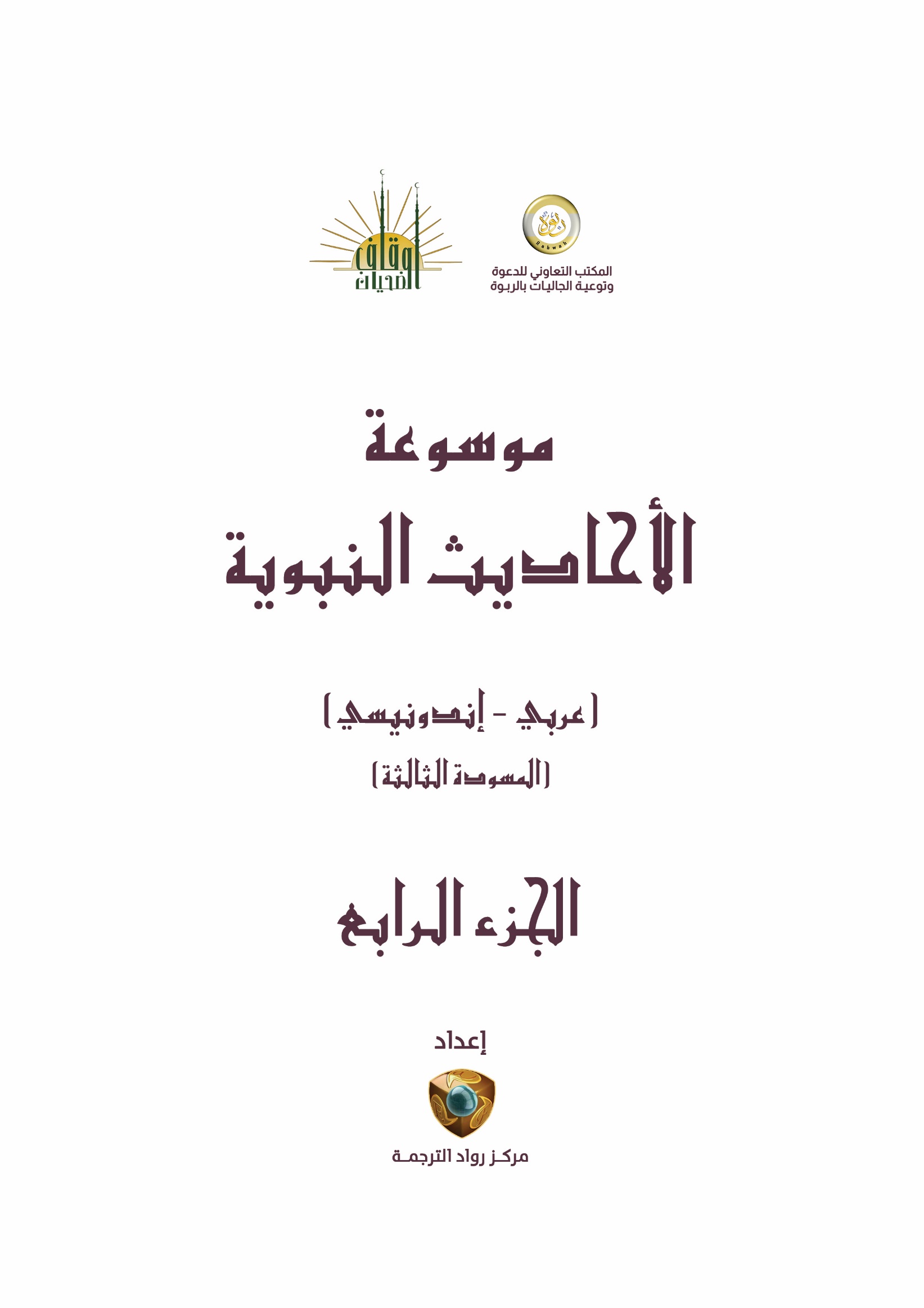 أحاديث الفقه وأصولهالمعنى الإجمالي:	Makna global:ــــــــــــــــــــــــــــــــــــــــــــــــــــــــــــــــــــــــــــــــــــــــــــــــــــــــــــــــــــــــــــــــــــالتصنيف: الفقه وأصوله > الطب والتداوي والرقية الشرعية راوي الحديث: رواه أحمد.التخريج: أبو مُوسَى عبد اللَّه بن قيس الأشعري -رضي الله عنه- مصدر متن الحديث: مسند أحمد.معاني المفردات:فناء : موت.الطعن : القتل.الطاعون : الموت الذريع الفاشي بوباء يكون من الجن.وَخْز : الطعن بالرمح ونحوه ولا يكون نافذا.فوائد الحديث:أكثر موت هذه الأمة بالقتل والطاعون.الطاعون سببه طعن أعدائنا من كفرة الجن.أن الموت بالقتل والطاعون شهادة, وفيه تبشير الأمة بكثرة الشهداء فيهم.المصادر والمراجع:-مسند الإمام أحمد بن حنبل، تحقيق: شعيب الأرنؤوط - عادل مرشد، وآخرون، نشر: مؤسسة الرسالة، الطبعة: الأولى، 1421هـ - 2001م. -التنوير شرح الجامع الصغير، لمحمد بن إسماعيل بن صلاح بن محمد الحسني، الكحلاني الأمير الصنعاني، المحقق: د. محمَّد إسحاق محمَّد إبراهيم، الناشر: مكتبة دار السلام، الرياض، الطبعة: الأولى، 1432 هـ - 2011 م. -إرشاد الساري لشرح صحيح البخاري، لأحمد بن محمد بن أبى بكر بن عبد الملك القسطلاني القتيبي المصري، الناشر: المطبعة الكبرى الأميرية، مصر، الطبعة: السابعة، 1323 هـ. -مختار الصحاح، لزين الدين أبو عبد الله محمد بن أبي بكر بن عبد القادر الحنفي الرازي، تحقيق: يوسف الشيخ محمد، نشر: المكتبة العصرية - الدار النموذجية، بيروت – صيدا، لطبعة: الخامسة، 1420هـ / 1999م. -فيض القدير شرح الجامع الصغير, زين الدين محمد المدعو بعبد الرؤوف بن تاج العارفين بن علي بن زين العابدين الحدادي ثم المناوي القاهري , الناشر: المكتبة التجارية الكبرى - مصر, الطبعة: الأولى، 1356 -إرواء الغليل في تخريج أحاديث منار السبيل, محمد ناصر الدين الألباني, إشراف: زهير الشاويش, المكتب الإسلامي – بيروت, الطبعة: الثانية 1405 هـ - 1985م. -شرح سنن النسائي المسمى «ذخيرة العقبى في شرح المجتبى»، المؤلف: محمد بن علي بن آدم الإثيوبي الوَلَّوِي، الناشر: دار المعراج الدولية للنشر - دار آل بروم للنشر والتوزيع, الطبعة الأولى, 1416- 1424.الرقم الموحد: (10568)  المعنى الإجمالي:	Makna global:ــــــــــــــــــــــــــــــــــــــــــــــــــــــــــــــــــــــــــــــــــــــــــــــــــــــــــــــــــــــــــــــــــــالتصنيف: الفقه وأصوله > الأطعمة والأشربة > أحكام الأطعمة والأشربةالفقه وأصوله > الأطعمة والأشربة > الأشربة المحرمة راوي الحديث: متفق عليه.التخريج: عبد الله بن عباس -رضي الله عنهما- مصدر متن الحديث: عمدة الأحكام.معاني المفردات:فجملوها : أذابوها.قاتل الله اليهود : لعنهم الله.فوائد الحديث:تحريم المعاملة بالخمر، ببيع، أو شراء، أو عمل، أو إعانة بأي نوع كان.تحريم الحيل، فإن الله -تعالى- لما حرم الخمر، حرم ثمنه الذي هو وسيلة إليه.من باع الخمر فقد شابه اليهود الذين حرمت عليم الشحوم، فأذابوها وباعوها، وأكلوا ثمنها، حيلةً ومخادعة.أن كل محرم فثمنه حرام؛ لأنه لا يباح التوصل إليه بأي طريق، فالوسائل لها أحكام المقاصد، وهذه قاعدة نافعة.المصادر والمراجع:صحيح البخاري، تحقيق: محمد زهير بن ناصر الناصر، ط1، دار طوق النجاة (مصورة عن السلطانية بإضافة ترقيم: محمد فؤاد عبد الباقي)، 1422هـ. صحيح مسلم، تحقيق: محمد فؤاد عبد الباقي، دار إحياء التراث العربي، بيروت، 1423هـ. عمدة الأحكام من كلام خير الأنام صلى الله عليه وسلم لعبد الغني المقدسي، دراسة وتحقيق: محمود الأرناؤوط، مراجعة وتقديم: عبد القادر الأرناؤوط، ط2، دار الثقافة العربية، دمشق ، بيروت، مؤسسة قرطبة، 1408هـ. الإلمام بشرح عمدة الأحكام لإسماعيل الأنصاري، ط دار الفكر بدمشق  الطبعة الأولى1381هـ. تأسيس الأحكام للنجمي، ط2، دار علماء السلف، 1414هـ. تيسير العلام شرح عمدة الأحكام للبسام، حققه وعلق عليه وخرج أحاديثه وصنع فهارسه: محمد صبحي بن حسن حلاق، ط10، مكتبة الصحابة، الأمارات - مكتبة التابعين، القاهرة، 1426هـ.الرقم الموحد: (2976)  المعنى الإجمالي:	Makna global:ــــــــــــــــــــــــــــــــــــــــــــــــــــــــــــــــــــــــــــــــــــــــــــــــــــــــــــــــــــــــــــــــــــالتصنيف: الفقه وأصوله > فقه العبادات > الحج والعمرة > أنواع النسكالفقه وأصوله > فقه العبادات > الحج والعمرة > أحكام ومسائل الحج والعمرة راوي الحديث: متفق عليه.التخريج: عبد الله بن عباس -رضي الله عنهما- مصدر متن الحديث: عمدة الأحكام.معاني المفردات:صَبِيحَةَ رَابِعَة : أي صبيحة الليلة الرابعة من شهر ذي الحجة.مُهِلِّينَ بالحج : مُلَبِّينَ بالحج، والمراد: بعضهم لا كلهم؛ لأن منهم من كان قارنًا ومنهم من كان متمتعًا.فأمرهم أن يجعلوها عمرة : أي أمر بعض الصحابة ممن لم يكن معهم هدي أن يجعلوا حجهم عمرة تمتع.أيُّ الحِلِّ : أيُّ الحِلِّ لنا، بمعنى ما نوع التحلل من الإحرام؟الحِلُّ كُلُّهُ : برفع الحل على أنه خبر لمبتدأ محذوف والتقدير: حِلُّكُم الحِلُّ كُله.فوائد الحديث:مشروعية فَسْخِ نية الحج إلى عمرة؛ ليصير متمتعًا.أنَّ هذا الفَسْخَ يتحلل به من العمرة تحللًا كاملًا.فهم الصحابة -رضي الله عنهم- أن التحلل المأمور به جزئي وليس بكلي؛ لأنهم يستبعدون إباحة الجماع قبل الذهاب إلى منى.مشروعية السؤال عن الشيء المجمل؛ ليتأتى امتثاله.المصادر والمراجع:عمدة الأحكام، تأليف: عبد الغني بن عبد الواحد المقدسي، تحقيق: محمود الأرناؤوط، دار الثقافة العربية ومؤسسة قرطبة، الطبعة الثانية، 1408هـ. تيسير العلام، تأليف: عبد الله بن عبد الرحمن البسام، تحقيق محمد صبحي بن حسن حلاق، مكتبة الصحابة ومكتبة التابعين، الطبعة العاشرة، 1426هـ. تأسيس الأحكام شرح عمدة الأحكام، تأليف: أحمد بن يحي النجمي، نسخة إلكترونية لا يوجد بها بيانات نشر. تنبيه الأفهام شرح عمدة الإحكام، تأليف: محمد بن صالح العثيمين، مكتبة الصحابة ومكتبة التابعين، الطبعة الأولى: 1426هـ. صحيح البخاري، تأليف: محمد بن إسماعيل البخاري، تحقيق: محمد زهير الناصر، الناشر: دار طوق النجاة الطبعة الأولى، 1422هـ. صحيح مسلم، تأليف: مسلم بن الحجاج النيسابوري، تحقيق: محمد فؤاد عبد الباقي، الناشر: دار إحياء التراث العربي - بيروت.الرقم الموحد: (4537)  المعنى الإجمالي:	Makna global:ــــــــــــــــــــــــــــــــــــــــــــــــــــــــــــــــــــــــــــــــــــــــــــــــــــــــــــــــــــــــــــــــــــالتصنيف: الفقه وأصوله > فقه العبادات > الحج والعمرة > أحكام الإحرام راوي الحديث: متفق عليه.التخريج: جابِر بن عبد الله -رضي الله عنهما- مصدر متن الحديث: عمدة الأحكام.معاني المفردات:قدمنا إلى مكة : أي وصلنا إلى مكة عام حجة الوداع.لَبَّيْكَ : التلبية: الإجابة ، أي: ألبي أمرك بالفعل ونهيك بالترك سمعاً وطاعة لجلالك وامتثالاً لأمرك.الحج : قصد موضع مخصوص (وهو البيت الحرام وعرفة) في وقت مخصوص (وهو أشهر الحج) للقيام بأعمال مخصوصة بشرائط مخصوصة.جعلناها عُمرة : صيرنا الحج عمرة.العمرة : عرفها جمهور الفقهاء ؛ بأنها الطواف بالبيت والسعي بين الصفا والمروة بإحرام.فوائد الحديث:مشروعية تسمية النُّسُك في حج أو عمرة في التلبية.مشروعية فسخ الحج إلى العمرة ليصير متمتعا إلا من ساق الهَدْيَ، فإذا أحرم للحج مفردًا أو قارنًا يقلب نيته إلى التمتع ويعتمر ثم يحرم يوم التروية بالحج.المصادر والمراجع:عمدة الأحكام، تأليف: عبد الغني بن عبد الواحد المقدسي، تحقيق: محمود الأرناؤوط، دار الثقافة العربية ومؤسسة قرطبة، الطبعة الثانية، 1408هـ. تيسير العلام، تأليف: عبد الله بن عبد الرحمن البسام، تحقيق محمد صبحي بن حسن حلاق، مكتبة الصحابة ومكتبة التابعين، الطبعة العاشرة، 1426 هـ. تأسيس الأحكام شرح عمدة الأحكام، تأليف: أحمد بن يحي النجمي:  نسخة إلكترونية لا يوجد بها بيانات نشر. تنبيه الأفهام شرح عمدة الإحكام، تأليف: محمد بن صالح العثيمين، مكتبة الصحابة ومكتبة التابعين، الطبعة الأولى: 1426هـ. الإفهام في شرح عمدة الأحكام، للشيخ عبد العزيز بن عبد الله بن باز، تحقيق: سعيد بن علي بن وهف القحطاني، الطبعة الأولى، 1435 هـ   خلاصة الكلام على عمدة الأحكام، تأليف: فيصل بن عبد العزيز آل مبارك، الطبعة الثانية، 1412 هـ  الإلمام بشرح عمدة الأحكام، تأليف: إسماعيل الأنصاري، مطابع دار الفكر، الطبعة الأولى: 1381 هـ  صحيح البخاري ، تأليف: محمد بن إسماعيل البخاري، تحقيق: محمد زهير الناصر، الناشر: دار طوق النجاة الطبعة: الأولى، 1422هـ صحيح مسلم ، تأليف: مسلم بن الحجاج النيسابوري، تحقيق: محمد فؤاد عبد الباقي - الناشر: دار إحياء التراث العربي - بيروت.الرقم الموحد: (4529)  المعنى الإجمالي:	Makna global:ــــــــــــــــــــــــــــــــــــــــــــــــــــــــــــــــــــــــــــــــــــــــــــــــــــــــــــــــــــــــــــــــــــالتصنيف: الفقه وأصوله > فقه العبادات > الطهارة > الوضوء > سنن وآداب الوضوء راوي الحديث: رواه البخاري.التخريج: جابِر بن عبد الله -رضي الله عنهما- مصدر متن الحديث: رياض الصالحين.معاني المفردات:مَسَّتِ النار : أي: خُبز عليه أو طُبخ أو شُوي أو قُلي وغير ذلك.أَكُفَّنَا : جمع كف، وهي راحة اليد مع الأصابع.وسواعدنا : جمع ساعد، وهو من الإنسان ما بين المرفق والكف.فوائد الحديث:ما جاء من الأمر بالوضوء بعد أكل ما مسته النار محمول على الاستحباب بدلالة هذا الحديث.قلة الطعام في أول عهد النبوة، وصبر أصحاب النبي صلى الله عليه وسلم على ضيق العيش.أصحاب رسول الله صلى الله عليه وسلم يعتبرون الدين أهم من الطعام والشراب.استعمال المناديل جائز عند توفره.المصادر والمراجع:.دليل الفالحين لطرق رياض الصالحين، لابن علان، نشر دار الكتاب العربي. نزهة المتقين شرح رياض الصالحين، نشر: مؤسسة الرسالة، الطبعة: الرابعة عشر، 1407ه 1987م. بهجة الناظرين شرح رياض الصالحين، للهلالي، نشر: دار ابن الجوزي. صحيح البخاري، نشر: دار طوق النجاة (مصورة عن السلطانية بإضافة ترقيم ترقيم محمد فؤاد عبد الباقي)، الطبعة: الأولى، 1422ه.الرقم الموحد: (4960)  المعنى الإجمالي:	Makna global:ــــــــــــــــــــــــــــــــــــــــــــــــــــــــــــــــــــــــــــــــــــــــــــــــــــــــــــــــــــــــــــــــــــالتصنيف: الفقه وأصوله > فقه العبادات > الصلاة > صلاة التطوع > قيام الليل راوي الحديث: متفق عليه.التخريج: عائشة بنت أبي بكر الصديق -رضي الله عنهما- مصدر متن الحديث: رياض الصالحين.معاني المفردات:معترضة بين يديه : نائمة أمامه من جهة يمينه إلى جهة شماله.الوتر : هو: الصلاة المخصوصة بعد فريضة العشاء، سميت بذلك لأن عدد ركعاتها وتر لا شفع.فوائد الحديث:يستحب أن يُوقظ الرجل أهل بيته لصلاة الليل ويَحضُهم على ذلك.جواز اعتراض المرأة أمام الرجل في صلاته.جواز اتخاذ الرجل الجالس سترة له.استحباب تأخير صلاة الوتر إلى آخر الليل.يستحب لمن وَثِقَ باستيقاظه من آخر الليل، إما بنفسه وإما بإيقَاظ غيره له، أن يؤخر الوتر وإن لم يكن له تهجد، فإن عائشة رضي الله عنها كانت بهذه الصفة.المصادر والمراجع:كنوز رياض الصالحين، تأليف: حمد بن ناصر بن العمار، الناشر: دار كنوز أشبيليا، الطبعة الأولى: 1430 هـ بهجة الناظرين، تأليف: سليم بن عيد الهلالي، الناشر: دار ابن الجوزي ، سنة النشر:  1418 هـ- 1997م المنهاج شرح صحيح مسلم، تأليف: محيي الدين يحيى بن شرف النووي، الناشر: دار إحياء التراث العربي، الطبعة: الثانية 1392 هـ صحيح مسلم، تأليف: مسلم بن الحجاج النيسابوري، تحقيق: محمد فؤاد عبد الباقي الناشر: دار إحياء التراث العربي – بيروت رياض الصالحين، تأليف : محيي الدين يحيى بن شرف النووي ، تحقيق: د. ماهر بن ياسين الفحل ، الطبعة: الأولى، 1428 هـ   دليل الفالحين، تأليف: محمد بن علان، الناشر: دار الكتاب العربي، نسخة الكترونية ، لا يوجد بها بيانات نشر شرح رياض الصالحين، تأليف: محمد بن صالح العثيمين، الناشر: دار الوطن للنشر، الطبعة: 1426 هـ     المنهاج شرح صحيح مسلم، تأليف: محيي الدين يحيى بن شرف النووي، الناشر: دار إحياء التراث العربي، الطبعة: الثانية 1392 هـ صحيح البخاري-المحقق : محمد زهير بن ناصر الناصر-الناشر : دار طوق النجاة-الطبعة : الأولى 1422هـ الموسوعة الفقهية الكويتية-صادر عن: وزارة الأوقاف والشئون الإسلامية - الكويت-عدد الأجزاء: 45 جزءا-الطبعة: من 1404 - 1427 هـ.الرقم الموحد: (3565)  المعنى الإجمالي:	Makna global:ــــــــــــــــــــــــــــــــــــــــــــــــــــــــــــــــــــــــــــــــــــــــــــــــــــــــــــــــــــــــــــــــــــالتصنيف: الفقه وأصوله > فقه العبادات > الصيام > فضل الصيام راوي الحديث: الرواية الأولى: متفق عليها. الرواية الثانية: رواها البخاري. الرواية الثالثة: رواها مسلم.التخريج: أبو هريرة عبد الرحمن بن صخر الدوسي -رضي الله عنه- مصدر متن الحديث: رياض الصالحين.معاني المفردات:جُنَّةٌ : الجنة بضم الجيم الوقاية والستر.يرفث : من الرفث، والمراد به في هذا الحديث: الفحش ورديء الكلام.يصخب : من الصخب، وهو: الخصام والصياح.سابه : شاتمه.الخُلُوف : تغير رائحة فم الصائم بسبب الصيام.المسك : نوع من أنواع الطيب يتخذ من الغزلان.فوائد الحديث:بيان فضل الصيام وأنه يحفظ صاحبه من الضلال في الدنيا ومن عذاب النار في الآخرة.مضاعفة الأعمال الصالحة غير الصيام إلى سبعمائة ضعف.الصوم يُهَّذب النفوس ويزكيها.من آداب الصوم ترك الكلام الفاحش، واللَّغَط والصبر على أذَى الناس ومقابلة إساءتهم بالصبر والإحسان.إثبات يوم المعَاد.أن الجِماع من مُفسدات الصوم.تضاعف حسنات الصائمين يوم القيامة بغير حساب.جواز القَسَم من غير استقسام.جواز الفَرح عند إتمام الطاعة.الصائم أو العابد إذا فَرِح بسبب عبادته لم ينقص ذلك من أجره في الآخرة.الفرحة الكاملة هي بلقاء الله -تعالى-، عندما يُوَفَّى الصابرون والصائمون أجرهم بغير حساب.جواز إعلام الناس بالطاعات، إذا تَرَتب على ذلك مصلحة أو دفع مفسدة.الصوم مُطَيِّب لرائحة الفَم عند الله -تعالى- ومُفْرِح لصاحبه.الصائم يُدَرِّب نفسه ويؤدبها على الطاعة، ويعودها على تحمل الأذى ابتغاء مرضات الله -تعالى-.المصادر والمراجع:رياض الصالحين من كلام سيد المرسلين، للإمام أبي زكريا النووي، تحقيق د. ماهر الفحل، دار ابن كثير-دمشق، الطبعة الأولى، 1428هـ. بهجة الناظرين شرح رياض الصالحين، تأليف سليم الهلالي، دار ابن الجوزي، الطبعة الأولى 1418هـ.  نزهة المتقين شرح رياض الصالحين، تأليف د. مصطفى الخِن وغيره، مؤسسة الرسالة-بيروت، الطبعة الرابعة عشر، 1407هـ. صحيح البخاري،  للإمام أبي عبد الله محمد بن إسماعيل البخاري، عناية محمد زهير الناصر، دار طوق النجاة، الطبعة الأولى، 1422هـ. صحيح مسلم، للإمام مسلم بن الحجاج، حققه ورقمه محمد فؤاد عبد الباقي، دار عالم الكتب، الرياض، الطبعة الأولى، 1417هـ. كنوز رياض الصالحين، لحمد بن ناصر العمار، دار كنوز إشبيليا، الطبعة الأولى 1430هـ. شرح رياض الصالحين، للشيخ محمد بن صالح العثيمين، مدار الوطن، الرياض، 1426هـ.الرقم الموحد: (3546)  المعنى الإجمالي:	Makna global:ــــــــــــــــــــــــــــــــــــــــــــــــــــــــــــــــــــــــــــــــــــــــــــــــــــــــــــــــــــــــــــــــــــالتصنيف: الفقه وأصوله > فقه المعاملات > الأيمان والنذور راوي الحديث: متفق عليه.التخريج: أبو هريرة عبد الرحمن بن صخر الدوسي -رضي الله عنه- مصدر متن الحديث: عمدة الأحكام.معاني المفردات:لأَطُوفَنَّ : كأنَّه قال: (واللهِ لأَطُوفَنَّ)، أي لأدورنّ عليهن في بيوتهن.طَافَ بِنِسائه : جَامَعَهُنَّ.دَرَكاً لحاجَتِه : كان سَبَباً في إدراكِ حاجته.فوائد الحديث:أن الاستثناء في اليمين، وهو قول الحالف (إن شاء الله) نافع ومفيد جداً لتحقيق المطلوب، ونَيْلِ المرغوب، فاٍن مشيئة الله -تعالى- نافذة على كل شيء، وبركة ويمن.أن المستثني لا يحنث في يمينه، إذا علقه على مشيئة الله -تعالى- ولم يفعل.في هذا الحديث، عبرة وعظة وقعت لنبي من أنبياء الله -تعالى-، صمم في أمره وتخلفت مشيئة الله، فلم يشفع له قربه من الله -جلا وعلا- أن يحقق طلبه إلا أن يذكره فلا ينساه، فكيف بمن هو دون الأنبياء رتبة ومنزلة؟!يجرِي الله -تعالى- ويقدّر مثل هذه الأمور على الكَمَلَةِ من عباده لِيرى الناس أن الأمر له وحده، وأنه المتفرد بالتدبير والتصريف، وأن ليس له مشارك في حكمِه وأَمْرِه.أن عادات أنبياء الله وأوليائه، تكون بسبب نياتهم الصالحة عبادات.جواز الإخبار عن وقوع الشيء بناء على الظن، فإن هذا الإخبار من سليمان لم يكن عن وحي، وإلا لوجب أن يقع ما أخبر به.جوازُ قولِ" لو" إذا لم يكن على وجهِ الاعتراض على القدر.لو أرادَ المسلم أن يفعَل شيئاً ولو كان خيراً فيَنبغِي له أن يقولَ: إن شاء الله تأدباً أولاً، وثانياً قوله إن شاء الله يكون سبباً لإدراكِ حاجته.أنَّ الأنبياء والرسل مَنَحَهُم اللهُ طاقةً بشريةً عاليةً فسليمان قد طاف على نسائه السَّبْعين أو التِّسعين كما في رواية.التأدُّبُ باستعمال الألفَاظِ التي ليس فيها بشاعةٌ كما في قوله "لأطوفنّ ".المصادر والمراجع:-صحيح البخاري، تحقيق: محمد زهير بن ناصر الناصر، ط1، دار طوق النجاة (مصورة عن السلطانية بإضافة ترقيم: محمد فؤاد عبد الباقي)، 1422ه. -صحيح مسلم، تحقيق: محمد فؤاد عبد الباقي،  دار إحياء التراث العربي، بيروت، 1423هـ.  -عمدة الأحكام من كلام خير الأنام صلى الله عليه وسلم لعبد الغني المقدسي، دراسة وتحقيق: محمود الأرناؤوط، مراجعة وتقديم: عبد القادر الأرناؤوط، ط2، دار الثقافة العربية، دمشق ، بيروت، مؤسسة قرطبة، 1408هـ.  -تأسيس الأحكام، للنجمي، ط2، دار علماء السلف، 1414ه. -تيسير العلام شرح عمدة الأحكام، للبسام، حققه وعلق عليه وخرج أحاديثه وصنع فهارسه: محمد صبحي بن حسن حلاق، ط10، مكتبة الصحابة، الأمارات - مكتبة التابعين، القاهرة، 1426هـ. -الإلمام بشرح عمدة الأحكام، لإسماعيل الأنصاري، ط. دار الفكر بدمشق،  الطبعة الأولى 1381هـ.الرقم الموحد: (2977)  المعنى الإجمالي:	Makna global:ــــــــــــــــــــــــــــــــــــــــــــــــــــــــــــــــــــــــــــــــــــــــــــــــــــــــــــــــــــــــــــــــــــالتصنيف: الفقه وأصوله > فقه العبادات > الصلاة > أذكار الصلاةالفضائل والآداب > الآداب الشرعية > آداب العالم والمتعلم راوي الحديث: متفق عليه.التخريج: كعب بن عجرة -رضي الله عنه- مصدر متن الحديث: عمدة الأحكام.معاني المفردات:ألا : أداة عرض وهو الطلب برفق.هدية : عطية أتحفك بها.كيف نُسَلِّمُ عليك؟ : أي كيفية السلام عليك، وهي السلام عليك أيها النبي ورحمة الله وبركاته.كيف نُصَلِّي عليك؟ : كيف اللفظ الذي يليق نصلي به عليك؟.اللهم : يا الله.صلِّ على محمد : أثن عليه بالذكر الجميل في الملأ الأعلى.آل محمد : أتباعه في دينه، أو هم المؤمنون من قرابته.كما صلَّيت : كما أنعمت بالصلاة على آل ابراهيم، فأنعم بالصلاة على محمد وآل محمد.حميد مجيد : حميد بمعنى محمود، وذلك لما له -تعالى- من صفات الكمال وجزيل الأفضال، أو بمعنى حامد لمن يستحق الحمد من عباده، ومجيد بمعنى ماجد، والمجد كمال العظمة والسلطان.بَارِكْ على محمد : أنزل البركة عليه، حيًّا وميتًا، والبركة النماء والزيادة والسعادة.فوائد الحديث:أن السلف كانوا يتهادَوْن مسائل العلم، ويجعلونها تُحَفاً قيمة، وهى أفضل التُّحَف والهدايا.فضيلة الصلاة على النبي -صلى الله عليه وسلم- من جهة ورود الأمر بها، واعتناء الصحابة بالسؤال عن كيفيتها.وجوب الصلاة على النبي -صلى الله عليه وسلم- في التشهد الأخير في الصلاة، قال أبو العالية: صلاة الله على نبيه ثناؤه عليه وتعظيمه.أنه -صلى الله عليه وسلم- علَّم أصحابه السلام والصلاة عليه.أن من حق النبي -صلى الله عليه وسلم- أن ندعو ونُصَلِّي عليه؛ لأنه لم يصلنا هذا الدين العظيم إلا على يديه.أنَّ من أسباب عُلُوِّ شأن النبي -صلى الله عله وسلم- ورفع درجاته، دعاء أمته له -صلى الله عليه وسلم-.فضيلة نبي الله إبراهيم -عليه الصلاة والسلام-.حميد مجيد: الحمد والمجد إليهما يرجع الكمال كله، فإن الحمد مستلزم للعظمة والإجلال، والمجد دال على صفة العظمة والجلال، والحمد يدل على صفة الإكرام، فهذان الاسمان الكريمان إليهما مرجع أسماء الله الحسنى.مشروعية ختم الدعاء بالثناء على الله بما يناسب المطلوب.البركة: النماء والزيادة، والتبريك الدعاء بهما، فبارك على محمد وآله يتضمن سؤال الله أن يعطي رسوله -صلى الله عليه وسلم- ما قد أعطاه لإبراهيم وآله من الخير، وسعته ودوامه.أفضل صيغة للصلاة على النبي -صلى الله عليه وسلم- ما صح في السُنَّة.المصادر والمراجع:تيسير العلام شرح عمدة الأحكام، عبد الله بن عبد الرحمن البسام، تحقيق: محمد صبحي حلاق، مكتبة الصحابة، الإمارات، مكتبة التابعين، القاهرة، الطبعة: العاشرة 1426هـ، 2006م. تنبيه الأفهام شرح عمدة الأحكام، محمد بن صالح العثيمين، مكتبة الصحابة، الإمارات، مكتبة التابعين، القاهرة، الطبعة: الأولى 1426هـ. الإلمام بشرح عمدة الأحكام، إسماعيل بن محمد الأنصاري، دار الفكر، دمشق، الطبعة: الأولى 1381هـ.  صحيح البخاري، محمد بن إسماعيل البخاري الجعفي، تحقيق: محمد زهير الناصر، دار طوق النجاة (مصورة عن السلطانية بإضافة ترقيم: محمد فؤاد عبد الباقي)، الطبعة: الأولى 1422هـ. صحيح مسلم، مسلم بن الحجاج القشيري النيسابوري، تحقيق محمد فؤاد عبد الباقي، دار إحياء التراث العربي، بيروت، الطبعة: 1423هـ. تأسيس الأحكام، أحمد بن يحيى النجمي، دار المنهاج، الطبعة: الأولى 1427هـ.الرقم الموحد: (5377)  المعنى الإجمالي:	Makna global:ــــــــــــــــــــــــــــــــــــــــــــــــــــــــــــــــــــــــــــــــــــــــــــــــــــــــــــــــــــــــــــــــــــالتصنيف: الفقه وأصوله > فقه العبادات > الصلاة > أوقات النهي عن الصلاةالسيرة والتاريخ > السيرة النبوية > العهد المكي راوي الحديث: رواه مسلم.التخريج: عمرو بن عَبَسَة -رضي الله عنه- مصدر متن الحديث: رياض الصالحين.معاني المفردات:في الجاهلية : قبل الإسلام، سموا بذلك لكثرة جهالاتهم.مُسْتَخْفِيًا : أي مُستتِرا ممن يريد أذِيته من كفار قريش.تَلَطَّفْتُ : ترفَّقْت.مُتَّبِعُكَ : مُظهر للإسلام، ومقيم معك في مكة.ظَهَرْت : غَلَبْت وعلوت عليهمسِرَاعٌ : أي مُسْرِعين.النَّفَر : الجماعة من الناس من الثلاثة إلى العشرة.اقْصُرْ : كُفَّ واقعد.قِيدَ رُمْحٍ : قَدْرَ رُمْح.قَرْنَيْ شيطان : ناحيتي رأسه، بمعنى أنه يقف في جهة مطلع الشمس ومغربها حتى يكون السجود له ممن يعبد الشمس، وقيل: المراد به التمثيل، ومعناه أنه يتحرك الشيطان وشيعته ويتسلطون.مشهودة محْضُورة : تحضرها الملائكة وتشهد بها لمن صلاها.يَسْتَقِلَّ الظِّلُ بالرمح : أي يقوم مقابله في جهة الشمال، ليس مائلا إلى المغرب ولا المشرق، وهذه حالة الاستواء.تُسْجَرُ جهنم : يُوقَد عليها إيقادا بليغا.الفَيء : ظل إلى جهة المشرق، والفيء مختص بما بعد الزوال، وأما الظل فيقع على ما قبل الزوال وبعده.يُقَرِّبُ وضوءه : يحضر الماء الذي يتوضأ به.يَنْتَثِر : يخرج ما في أنفه من أذى، والنثرة: طرف الأنف.خَرَّتْ خَطَايَاه : سَقَطَت  ذنوبهفِيه : الفم، وجَمْعه أفواه.خَيَاشِيمه : أقصى الأنْف.المِرْفَق : هو موقع اتصال الذراع بالعضد وهما مرفقان.أَنَامِله : المفرد: أَنمله، وهي: عُقد الإصبع أو سلامها أو المِفْصَل الأعلى من الإصبع الذي فيه الظُفر.فوائد الحديث:الأُمُّة التي تنحرف عن منهج الله وتتبع خطوات الشيطان ليست على شيء؛ لأنها تتردى في مهاوي الضلالة ، ويشهد لهذا المعنى قوله تعالى : (قل يا أهل الكتاب لستم على شيء حتى تقيموا التوراة والإنجيل وما أنزل إليكم من ربكم) (المائدة: 68).الجاهليون حَرّفوا دين إبراهيم وإسماعيل ولكن بقي نفر كانوا يعتقدون ضلال قومهم، واتبعوا بقايا دين إبراهيم وإسماعيل وهم الحنفاء أمثال زيد بن عمرو بن نفيل.حرص عمرو بن عبسة في البحث عن الدين الصحيح.فيه أن الدعوة في أول الإسلام كانت سرًا .إذا خشي الدُّعَاة الفتنة من قبل حِزب الشيطان وجند الطاغوت وكانوا على ضعف جاز لهم أن يسروا بدعوتهم، ولذلك أرشد رسول الله صلى الله عليه وسلم عمرو بن عبسة رضي الله عنه أن يعود إلى أهله بإسلامه ليقيم فيهم خشية من أذى قريش.حرص كفار قريش على قتل النبي صلى الله عليه وسلم.جرأة كفار قريش على النبي صلى الله عليه وسلم.فيه صبر النبي صلى الله عليه وسلم على جرأة قومه عليه. ومن صبر ظَفَر.فيه أنه يجب على الداعي أن لا يكل ولا يمل من دعوة الناس ولو لم يتبعوه.حسن صنيع عمرو بن عبسة رضي الله عنه، حين أراد الدخول على النبي صلى الله عليه وسلم.فيه معجزة للنبي هي إعلامه بأنه سيظهر، فكان كما أخبر.سرعة استجابة عمرو بن سلمة رضي الله عنه للحق.فضيلة عمرو بن عبسة وأنه من السابقين الأولين.بيان للشدَّة التي مر بها رسول الله صلى الله عليه وسلم من قومه ليصدوه عن دين الله.استحباب سؤال أهل العلم عن أحكام الدين.بيان ما يرسل الله به رسله وهو توحيد الملة بأن يُعبد الله وحده ولا يشرك به شيئاً ويحطم الطاغوت ، وتوحيد الكلمة بأن توصل الأرحام ، ولن يكون توحيد الكلمة إلا بتوحيد الملة.وجوب تحطيم الأوثان والصُلبان وطَمس الصور.بيان لفضل أبي بكر الصديق وبلال، وأنهما من السابقين الأولين.استحباب متابعة أخبار أهل العلم والسؤال عن أحوالهم والاطمئنان عليهم.استحباب المسارعة إلى أهل الإسلام عند زوال المحن والابتلاء ، ولذلك لا يجوز تكثير سواد أهل الكفر بالمقام بين ظهرانيهم.قويت شوكت الإسلام، حين استقر النبي صلى الله عليه وسلم في المدينة.استجابة الناس لدعوة النبي صلى الله عليه وسلم، ودخولهم في دين الله سراعا.قُوَّة ذاكرة النبي _صلى الله عليه وسلم _ ، فإنه تَذَكَّر عمرو بن عَبَسة بعد مدة طويلة.حرص عمرو بن عَبَسة على تلقي العلم الشرعي من أصله.بيان أهمية الصلاة وعظم شأنها.فضل ركعتي الوضوء ، إذا لم يحدث نفسه بشيء ، إلا أن الكبائر لا تكفرها إلا التوبة الصادقة.بيان للأوقات التي تكره فيها الصلاة وهي حين شروق الشمس ، ووقت الزوال، وحين تغرب الشمس.تحريم التشبه بالكفار ولو لم يقصد المتشبه ذلك، فإن الذي يصلي حين تطلع الشمس وحين تغرب لا يقصد التشبه بالكفار، ومع ذلك فالصلاة حينئذ منهي عنها.بيان لفضل الوضوء وأنه مكفر للذنوب والخطايا، وهذا لمن توضأ كما أُمر.جواز التثبت من المُحَدِّث من غير تهمة.تأكيد عمرو بن عَبَسَة رضي الله عنه سماعه لهذا الحديث من النبي صلى الله عليه وسلم عدة مرات.حرص عمرو بن عَبَسَة على نشر ما تعلمه من النبي صلى الله عليه وسلم.خفاء بعض الأحكام والفضائل على بعض الصحابة.كلما طال عُمْر المسلم واشتعل رأسه شيباً وَرَقَّ عظمه ، فإنه ينبغي أن يزداد إحساناً ورجاءً وعملاً صالحاً.أصحاب رسول الله صلى الله عليه وسلم كلهم عدول ثقات.المصادر والمراجع:كنوز رياض الصالحين، تأليف: حمد بن ناصر بن العمار، الناشر: دار كنوز أشبيليا، الطبعة الأولى: 1430 هـ بهجة الناظرين، تأليف: سليم بن عيد الهلالي، الناشر: دار ابن الجوزي ، سنة النشر:  1418 هـ- 1997م         نزهة المتقين، تأليف: جمعٌ من المشايخ، الناشر: مؤسسة الرسالة، الطبعة الأولى: 1397 هـ، الطبعة الرابع دليل الفالحين لطرق رياض الصالحين؛ لمحمد بن علان الشافعي، دار الكتاب العربي-بيروت صحيح مسلم؛ للإمام مسلم بن الحجاج، حققه ورقمه محمد فؤاد عبد الباقي، دار عالم الكتب-الرياض، الطبعة الأولى، 1417هـ.الرقم الموحد: (6610)  المعنى الإجمالي:	Makna global:ــــــــــــــــــــــــــــــــــــــــــــــــــــــــــــــــــــــــــــــــــــــــــــــــــــــــــــــــــــــــــــــــــــالتصنيف: الفقه وأصوله > فقه العبادات > الصلاة > سجود السهو والتلاوة والشكر راوي الحديث: رواه أبو داودالتخريج: عُقبة بن عامر الجُهَنِي -رضي الله عنه- مصدر متن الحديث: بلوغ المرام.فوائد الحديث:الحديث دليل على أنَّ في سورة الحج سجدتين.الرَدٌ على من لم يعتبر السَّجدة الثانية من سَجدات القرآن.الحديث يدل على مِيزة سُورة الحج على غيرها من سور القران؛ بأنَّ فيها سجدتين، إلا أن ذلك لا يدل على تفضيلها على غيرها من السّور مطلقًا، وإنَّما يفضل الشَّيء على الشَّيء بحسب ما قيِّد به.أن القرآن يتفاضل، وأن بعضه أفضل من بعض؛ لحكمة الله أعلم بها.مشروعية إجابة السائل بأكثر مما سأل مما يحتاج إليه.المصادر والمراجع:سنن أبي داود، سليمان بن الأشعث أبوداود، تحقيق: محمد محيي الدين عبد الحميد، المكتبة العصرية، صيدا، بيروت. مسند الإمام أحمد بن حنبل، أحمد بن حنبل أبو عبدالله الشيباني، تحقيق: شعيب الأرنؤوط و عادل مرشد، وآخرون، تحت إشراف: عبد الله بن عبد المحسن التركي، مؤسسة الرسالة، الطبعة: الأولى1421هـ، 2001م. سنن الترمذي، محمد بن عيسى الترمذي، تحقيق وتعليق: أحمد محمد شاكر، ومحمد فؤاد عبد الباقي، وإبراهيم عطوة عوض، شركة مكتبة ومطبعة مصطفى البابي الحلبي، مصر، الطبعة: الثانية، 1395هـ، 1975م. مرقاة المفاتيح، علي بن سلطان القاري ، دار الفكر، بيروت، لبنان، الطبعة: الأولى 1422هـ، 2002م. التنوير شرح الجامع الصغير، تأليف: محمد بن إسماعيل الصنعاني، تحقيق: د/ محمد إسحاق محمد إبراهيم ، الناشر: مكتبة دار السلام، الطبعة: الأولى، 1432 هـ سبل السلام، محمد بن إسماعيل الصنعاني، دار الحديث، الطبعة: بدون طبعة وبدون تاريخ. توضيح الأحكام مِن بلوغ المرام، عبد الله بن عبد الرحمن البسام، مكتبة الأسدي، مكة المكرّمة، الطبعة: الخامِسَة 1423هـ، 2003م. تسهيل الإلمام بفقه الأحاديث من بلوغ المرام، صالح بن فوزان بن عبد الله الفوزان، اعتنى بإخراجه عبدالسلام بن عبد الله السليمان، الرسالة، بيروت، الطبعة: الأولى 1427هـ، 2006م.الرقم الموحد: (11241)  المعنى الإجمالي:	Makna global:ــــــــــــــــــــــــــــــــــــــــــــــــــــــــــــــــــــــــــــــــــــــــــــــــــــــــــــــــــــــــــــــــــــالتصنيف: الفقه وأصوله > فقه العبادات > الصلاة > صفة الصلاة راوي الحديث: رواه أبو داود واللفظ له وأصله في البخاريالتخريج: أبو حميد عبد الرحمن بن سعد الساعدي -رضي الله عنه- مصدر متن الحديث: بلوغ المرام.معاني المفردات:جعل يديه حذو منكبيه : يعني: أنَّ المصلي يرفع يديه -عند تكبيرة الإحرام- حتى تحاذي منكبيه وتكون بإزائهما.مَنكِبيه : المنكب: هو مجتمع رأس العضد والكتف.ركبتيه : الركبة: موصل ما بين أسفل الفخذ وأعالي الساق.فوائد الحديث:وجوب تكبيرة الإحرام بقول: "الله أكبر"، ولا تنعقد الصلاة بدونها.استحباب رفع اليدين حذو المنكبين مع تكبيرة الإحرام.استحباب تمكين يديه من ركبتيه أثناء الركوع، وتفريج أصابعه، وأحاديث وضع اليدين على الركبتين في الركوع بلغت حد التواتر.استحباب هصر المصلي ظهره أثناء الركوع؛ ليستوي مع رأسه، فيكون الرأس بإزاء الظهر، فلا يرفعه ولا يخفضه.ثم يرفع رأسه، ويديه حتى يحاذي بهما منكبيه، ويقول الإِمام والمنفرد: "سمع الله لمن حمده"، ويقول المأموم: "ربنا ولك الحمد"، ويبقى مستويًا مطمئنًا، راجعًا كل فقار من فقرات الظهر إلى مكانه.ثم يسجد ويضع كفيه على الأرض، غير مفترش لذراعيه، موجهًا أصابع يديه إلى القبلة، غير قابض لهما.يضع قدميه على الأرض، مستقبلًا بأطراف أصابعه القبلة.إذا جلس في التشهد الأول فرش رجله اليسرى، وجلس عليها، ونصب اليمنى مستقبلاً بأصابعها القبلة.إذا جلس في التَّشهد الأخير -للصلاة التي فيها تشهدان- جلس متورِّكًا، بأن يقدم رجله اليسرى ويخرجها من تحته، وينصب اليمنى، ويضع إليتيه على الأرض.المصادر والمراجع:السنن، لأبي داود سليمان بن الأشعث أبو داود السجستاني الأزدي، دار الفكر، تحقيق : محمد محيي الدين عبد الحميد. (سنن الترمذي) لأبي عيسى محمد بن عيسى الترمذي، تحقيق: بشار عواد معروف، دار الغرب الإسلامي – بيروت. السنن، لابن ماجة أبو عبد الله محمد بن يزيد القزويني، تعليق: محمود خليل، مكتبة أبي المعاطي . مسند أحمد بن حنبل، لأبي عبد الله أحمد بن محمد بن حنبل، تحقيق أبو المعاطي النوري، عالم الكتب. إرواء الغليل في تخريج أحاديث منار السبيل، محمد ناصر الدين الألباني،المكتب الإسلامي – بيروت، الثانية -1405هـ.   تسهيل الإلمام بفقه الأحاديث من بلوغ المرام،  شرحه الشيخ د. صالح بن فوزان الفوزان، اعتنى بإخراجه: عبد السلام السليمان،ط 1 ، 1427ه/2006م. توضيح الأحكام من بلوغ المرام، لعبدالله بن عبد الرحمن البسام ، مكتبة الأسدي، مكة، ط الخامسة 1423هـ. منحة العلام في شرح بلوغ المرام، تأليف: عبد الله بن صالح الفوزان، ط 1، 1427هـ، دار ابن الجوزي.الرقم الموحد: (10902)  المعنى الإجمالي:	Makna global:ــــــــــــــــــــــــــــــــــــــــــــــــــــــــــــــــــــــــــــــــــــــــــــــــــــــــــــــــــــــــــــــــــــالتصنيف: الفقه وأصوله > فقه العبادات > الصلاة > أحكام الإمام والمأموم راوي الحديث: الرواية الأولى: متفق عليها. والرواية الثانية: رواها مسلم.التخريج: أَنَس بن مالك -رضي الله عنه- مصدر متن الحديث: عمدة الأحكام.معاني المفردات:فَنَضَحْتُهُ بِمَاءٍ : النضح الرش، وقد يراد به الغسل.مُلَيْكَةَ : هي بنت مالك بن عدي الأنصارية النجَّارية.دَعَت رَسُولَ اللَّه : طلبت حضوره.لكم : لأجلكم؛ لتعليمكم أو لحلول البركة في منزلكم.حَصِيرٍ : فراش منسوج من سعف النخل.طُولِ مَا لُبِسَ : طول مدة ما استُعمل.اليتيم والعجوز : اليتيم: من مات أبوه قبل بلوغه، والمراد به: ضميرة بن أبي ضميرة الحميري مولى النبي -صلى الله عليه وسلم-.العجوز: المرأة الكبيرة السن، والمراد بها: مليكة.ثم انصرف : رجع من عندهم.أَقَامَنِي عَنْ يَمِينِهِ : أوقفني للصلاة معه.المرأة : أم أنس.فوائد الحديث:ما كان عليه -صلى الله عليه وسلم- من التواضع، وإجابة  دعوة الداعي، ولو كان امرأة.صحة مصافة الذي لم يبلغ في الصلاة؛ لأنَّ اليتيم يطلق على من مات أبوه ولم يبلغ.الأفضل في موقف المأمومين، أن يكونوا خلف الإمام.موقف المرأة، يكون خلف الرجال.جواز الاجتماع في النوافل التي لم يشرع لها اجتماع، إذا لم يتخذ ذلك عادة مستمرة.جواز الصلاة، لقصد التعليم بها، أو غير ذلك من المقاصد الدينية النافعة المفيدة.تواضع النبي -صلى الله عليه وسلم-، وكرم خلقه.استحباب إجابة دعوة الداعي، لاسيما لمن يحصل بإجابته جبر خواطرهم، وتطمين قلوبهم، ما لم تكن وليمة عرس، فعند ذلك تجب إجابة الدعوة.الافتراش يسمى لبسا.عناية الإسلام بمنع الاختلاط.المصادر والمراجع:الإلمام بشرح عمدة الأحكام، لإسماعيل الأنصاري، ط1، دار الفكر، دمشق، 1381هـ. تيسير العلام شرح عمدة الأحكام، للبسام، حققه وعلق عليه وخرج أحاديثه وصنع فهارسه: محمد صبحي بن حسن حلاق، ط10، مكتبة الصحابة، الإمارات - مكتبة التابعين، القاهرة، 1426هـ. تنبيه الأفهام شرح عمدة لأحكام، لابن عثيمين، ط1، مكتبة الصحابة، الإمارات، 1426هـ. عمدة الأحكام من كلام خير الأنام صلى الله عليه وسلم، لعبد الغني المقدسي، دراسة وتحقيق: محمود الأرناؤوط، مراجعة وتقديم: عبد القادر الأرناؤوط، ط2، دار الثقافة العربية، دمشق، بيروت، مؤسسة قرطبة، 1408 هـ . صحيح البخاري، تحقيق: محمد زهير بن ناصر الناصر، ط1، دار طوق النجاة (مصورة عن السلطانية بإضافة ترقيم: محمد فؤاد عبد الباقي)، 1422هـ. صحيح مسلم، تحقيق: محمد فؤاد عبد الباقي، دار إحياء التراث العربي، بيروت، 1423هـ.الرقم الموحد: (3324)  المعنى الإجمالي:	Makna global:ــــــــــــــــــــــــــــــــــــــــــــــــــــــــــــــــــــــــــــــــــــــــــــــــــــــــــــــــــــــــــــــــــــالتصنيف: الفقه وأصوله > فقه العبادات > الجهاد > أحكام ومسائل الجهاد راوي الحديث: متفق عليه.التخريج: عمرُ بنُ الخطَّاب -رضي الله عنه- مصدر متن الحديث: عمدة الأحكام.معاني المفردات:بني النضير : إحدى طوائف اليهود الذين سكنوا قرب المدينة.لم يوجف : الإيجاف: الإسراع في السير.رِكاب : هي الإبل.الكُراع : اسم للخيل.مما أفاء الله : الفيء: الرجوع، سمي به المال الذي أخذ من الكفار بغير قتال؛ لأنه رُدَّ لمصالح المسلمين.فوائد الحديث:أن أموال بنى النضير صارت فيئا لمصالح المسلمين العامة، إذ حصلت بلا كلفة ولا مشقة تلحق المسلمين المجاهدين.فكل ما كان مثلها مما تركه الكفار فزعا من المسلمين، أو صولحوا على أنها لنا، والجزية والخراج، فهو لمصالح المسلمين العامة.يحق للإمام من الفيء ما يكفيه ويكفي من يمون.أن يتحرى الإمام في صرف الفيء وكذلك صرف ما في بيت مال المسلمين المصالح النافعة، ويبدأ بالأهم فالأهم، ولكل وقت ما يناسبه.جواز ادّخار القوت، وأنه لا ينافى التوكل على الله -تعالى- فإن النبي -صلى الله عليه وسلم- أعلى المتوكلين، وقد ادخر قوت أهله.المصادر والمراجع:1- صحيح البخاري، محمد بن إسماعيل البخاري الجعفي، تحقيق: محمد زهير الناصر، دار طوق النجاة (مصورة عن السلطانية بإضافة ترقيم: محمد فؤاد عبد الباقي)، الطبعة: الأولى 1422هـ. 2- صحيح مسلم، مسلم بن الحجاج القشيري النيسابوري، تحقيق محمد فؤاد عبد الباقي، دار إحياء التراث العربي، بيروت، الطبعة: 1423هـ. 3- تيسير العلام شرح عمدة الأحكام، عبد الله بن عبد الرحمن البسام، تحقيق: محمد صبحي حلاق، مكتبة الصحابة، الأمارات، مكتبة التابعين، القاهرة، الطبعة: العاشرة 1426هـ. 4- تأسيس الأحكام، أحمد بن يحيى النجمي، دار علماء السلف، الطبعة: الثانية 1414هـ. 5- عمدة الأحكام من كلام خير الأنام -صلى الله عليه وسلم- لعبد الغني المقدسي، دراسة وتحقيق: محمود الأرناؤوط، مراجعة وتقديم: عبد القادر الأرناؤوط، دار الثقافة العربية، دمشق، بيروت، مؤسسة قرطبة، الطبعة: الثانية 1408هـ.الرقم الموحد: (2983)  المعنى الإجمالي:	Makna global:ــــــــــــــــــــــــــــــــــــــــــــــــــــــــــــــــــــــــــــــــــــــــــــــــــــــــــــــــــــــــــــــــــــالتصنيف: الفقه وأصوله > فقه العبادات > الجهاد > أحكام ومسائل الجهاد راوي الحديث: رواه مسلم.التخريج: عمرُ بنُ الخطَّاب -رضي الله عنه- مصدر متن الحديث: رياض الصالحين.معاني المفردات:نفر : اسم يُطلق على الناس كلهم، وعلى دون العشرة من الرجال خاصة.كلا : أداة ردع وزجر؛ أي: انتهوا.رأيته : الظاهر أنه صلى الله عليه سلم اطلع على ما يكون من حاله يوم القيامة نتيجة خيانته.بردة : ثوب مخطط.عباءة : نوع من الملابسغلَّها : من الغلول، وهو الأخذ من الغنائم قبل قسمتها على وجه السرقة.فوائد الحديث:عِظم ذنب الخيانة في الأموال العامة وشدة عقابها.الشهادة في سبيل الله تعالى لا تكفر حقوق العباد.إكرام الله تعالى لرسوله صلى الله عليه وسلم حيث أطلعه على خواتيم بعض العباد.المصادر والمراجع:- رياض الصالحين من كلام سيد المرسلين؛ للإمام أبي زكريا النووي، تحقيق د. ماهر الفحل، دار ابن كثير-دمشق، الطبعة الأولى، 1428ه. - دليل الفالحين لطرق رياض الصالحين؛ لمحمد بن علان الشافعي، دار الكتاب العربي-بيروت. - بهجة الناظرين شرح رياض الصالحين؛ تأليف سليم الهلالي، دار ابن الجوزي- الطبعة الأولى1418ه. - نزهة المتقين شرح رياض الصالحين؛ تأليف د. مصطفى الخِن وغيره، مؤسسة الرسالة-بيروت، الطبعة الرابعة عشر، 1407هـ. - صحيح مسلم؛ للإمام مسلم بن الحجاج، حققه ورقمه محمد فؤاد عبد الباقي، دار عالم الكتب-الرياض، الطبعة الأولى، 1417هـ. - شرح رياض الصالحين؛ للشيخ محمد بن صالح العثيمين، مدار الوطن، الرياض، 1426هـ.الرقم الموحد: (4238)  المعنى الإجمالي:	Makna global:ــــــــــــــــــــــــــــــــــــــــــــــــــــــــــــــــــــــــــــــــــــــــــــــــــــــــــــــــــــــــــــــــــــالتصنيف: الفقه وأصوله > فقه العبادات > الزكاة > صدقة التطوع راوي الحديث: رواه ابن ماجه والإمام أحمد، وذكره البخاري في صحيحه تعليقًامجزومًا به بلفظ الإمام أحمد.التخريج: عبد الله بن عَمْرِو بن العاص -رضي الله عنهما- مصدر متن الحديث: مسند الإمام أحمد.معاني المفردات:تصدَّقوا : الصدقة: هي العطية تُبْتَغَى بها المثوبة من الله تعالى.سَرَف : السَّرَف: مجاوزة الحد المباح.مَخِيلَة : تكبر.فوائد الحديث:في هذا الحديث قاعدة مهمة في الاقتصاد.إباحة الأكل والشرب من ملاذ الدنيا المباحة.وجوب اجتناب الإسراف والتكبر.المصادر والمراجع:تسهيل الإلمام بفقه الأحاديث من بلوغ المرام، لصالح بن فوزان بن عبد الله الفوزان، ط1، الرسالة، بيروت، 1427هـ. توضيح الأحكام مِن بلوغ المرام، لعبد الله بن عبد الرحمن بن صالح البسام، ط5، مكتبة الأسدي، مكة المكرّمة، 1423هـ. سبل السلام شرح بلوغ المرام، لمحمد بن إسماعيل بن صلاح الصنعاني، دار الحديث. فتح ذي الجلال والإكرام شرح بلوغ المرام، لمحمد بن صالح بن محمد العثيمين، تحقيق: صبحي بن محمد رمضان، وأُم إسراء بنت عرفة، ط1، المكتبة الإسلامية، 1427هـ. مسند الإمام أحمد بن حنبل، تحقيق: شعيب الأرنؤوط و عادل مرشد، وآخرون، تحت إشراف: د عبد الله بن عبد المحسن التركي، ط1، مؤسسة الرسالة، 1421 هـ. سنن ابن ماجه :ابن ماجه أبو عبد الله محمد بن يزيد القزويني، تحقيق: محمد فؤاد عبد الباقي دار إحياء الكتب العربية - فيصل عيسى البابي الحلبي. مسند الإمام أحمد بن حنبل المحقق: شعيب الأرنؤوط - عادل مرشد، وآخرون إشراف: د عبد الله بن عبد المحسن التركي، مؤسسة الرسالة، الطبعة: الأولى، 1421 هـ - 2001 م. الجامع الصحيح، للإمام أبي عبد الله محمد بن إسماعيل البخاري، عناية محمد زهير الناصر، دار طوق النجاة، الطبعة الأولى، 1422هـ. مشكاة المصابيح للتبريزي، تحقيق: محمد ناصر الدين الألباني، ط3، المكتب الإسلامي، بيروت، 1985م. منحة العلام في شرح بلوغ المرام، لعبد الله بن صالح الفوزان، ط1، دار ابن الجوزي، 1432هـ.الرقم الموحد: (5363)  المعنى الإجمالي:	Makna global:ــــــــــــــــــــــــــــــــــــــــــــــــــــــــــــــــــــــــــــــــــــــــــــــــــــــــــــــــــــــــــــــــــــالتصنيف: الفقه وأصوله > الحدود > حد الخمرالفضائل والآداب > الآداب الشرعية > آداب الأكل والشرب راوي الحديث: متفق عليه.التخريج: عائشة بنت أبي بكر الصديق -رضي الله عنهما- مصدر متن الحديث: عمدة الأحكام.معاني المفردات:البتع : نبيذ العسل.فوائد الحديث:تعليق الحرمة على الإسكار، فكل مسكر حرام، ويجب على من تناوله حد الخمر ولو كان القدر الذي أخذه لا يسكر.أن المفتي يجيب السائل بزيادة عن ما سأل عنه إذا كان ذلك مما يحتاج إليه السائلأنه لا فرق بين قليل المسكر وكثيره في التحريم.تحريم ما يسكر ولو لم يكن شرابا, فيدخل في ذلك الحشيشة وغيرها.المصادر والمراجع:- صحيح البخاري، تحقيق: محمد زهير بن ناصر الناصر، ط1، دار طوق النجاة (مصورة عن السلطانية بإضافة ترقيم: محمد فؤاد عبد الباقي)، 1422ه. - صحيح مسلم، تحقيق: محمد فؤاد عبد الباقي، دار إحياء التراث العربي، بيروت، 1423 هـ - عمدة الأحكام من كلام خير الأنام صلى الله عليه وسلم لعبد الغني المقدسي، دراسة وتحقيق: محمود الأرناؤوط، مراجعة وتقديم: عبد القادر الأرناؤوط، ط2، دار الثقافة العربية، دمشق ، بيروت، مؤسسة قرطبة، 1408 هـ - تأسيس الأحكام للنجمي، ط2، دار علماء السلف، 1414هـ. - الإلمام بشرح عمدة الأحكام لإسماعيل الأنصاري، ط1، دار الفكر، دمشق، 1381ه - تيسير العلام شرح عمدة الأحكام للبسام، حققه وعلق عليه وخرج أحاديثه وصنع فهارسه: محمد صبحي بن حسن حلاق، ط10، مكتبة الصحابة، الإمارات - مكتبة التابعين، القاهرة، 1426 هـ.الرقم الموحد: (2952)  المعنى الإجمالي:	Makna global:ــــــــــــــــــــــــــــــــــــــــــــــــــــــــــــــــــــــــــــــــــــــــــــــــــــــــــــــــــــــــــــــــــــالتصنيف: الفقه وأصوله > الأطعمة والأشربة > ما يحل ويحرم من الحيوانات والطيور راوي الحديث: متفق عليه.التخريج: زَهْدَمُ بن مُضَرِّب الجَرْمِي -رضي الله عنه- مصدر متن الحديث: عمدة الأحكام.معاني المفردات:تَيم الله : هم بطن من إحدى قبائل العرب.هَلُمَّ : كلِمةٌ بمعنى الدعوة إلى الشيء.فَتَلَكَّأَ : بمَعنى تَرَدَّدَ وتَوَقَّفَ.فوائد الحديث:حِلّ أكل لحم الدجاج لأنه من الطيبات.جواز الترف المنضبط في المأكل والمشرب والملبس، وأنَّ هذا غير منافٍ للشَّرع، ولا ينبغي اتخاذ الترف عادة دائمة، لئلا يألفه، فلا يصبر عنه.المصادر والمراجع:-صحيح البخاري، تحقيق: محمد زهير بن ناصر الناصر، ط1، دار طوق النجاة (مصورة عن السلطانية بإضافة ترقيم: محمد فؤاد عبد الباقي)، 1422ه. -صحيح مسلم، تحقيق: محمد فؤاد عبد الباقي،  دار إحياء التراث العربي، بيروت، 1423هـ. -عمدة الأحكام من كلام خير الأنام صلى الله عليه وسلم لعبد الغني المقدسي، دراسة وتحقيق: محمود الأرناؤوط، مراجعة وتقديم: عبد القادر الأرناؤوط، ط2، دار الثقافة العربية، دمشق ، بيروت، مؤسسة قرطبة، 1408 هـ. -تأسيس الأحكام للنجمي، ط2، دار علماء السلف، 1414هـ. -تيسير العلام شرح عمدة الأحكام للبسام، حققه وعلق عليه وخرج أحاديثه وصنع فهارسه: محمد صبحي بن حسن حلاق، ط10، مكتبة الصحابة، الأمارات - مكتبة التابعين، القاهرة، 1426هـ.الرقم الموحد: (2975)  المعنى الإجمالي:	Makna global:ــــــــــــــــــــــــــــــــــــــــــــــــــــــــــــــــــــــــــــــــــــــــــــــــــــــــــــــــــــــــــــــــــــالتصنيف: الفقه وأصوله > فقه العبادات > الطهارة > الوضوء > سنن وآداب الوضوءالفقه وأصوله > فقه العبادات > الصلاة > صلاة التطوع > قيام الليل راوي الحديث: رواه مسلم.التخريج: عائشة بنت أبي بكر الصديق -رضي الله عنهما- مصدر متن الحديث: رياض الصالحين.معاني المفردات:نعد : نُهيِّئ.طهوره : أي: الماء الذي يتطهر به.يبعثه : يوقظه من نومه.يتسوك : ينظف فمه وأسنانه بالسواك.فوائد الحديث:استحباب التسوك قبل الوضوء، وقبل الصلاة، وعند القيام من النوم.عناية أزواج النبي -صلى الله عليه وسلم- به، وحرصهن على ما يرضي النبي -صلى الله عليه وسلم- من تهيئة ما يلزمه للطاعة والعبادة.خدمة المرأة لزوجها.جواز الاستعانة بالآخرين لإعداد الطهور.استحباب التأهب للعبادة قبل وقتها والاعتناء بها.أن أرواح العباد بيد الله -تعالى- يُصَرِّفُها كيف شاء، وفي الآية: (فيمسك التي قضى عليها الموت ويرسل الأخرى).أن النبي -صلى الله عليه وسلم- لم يَكن يُوقظ للصلاة بالليل، بل متى ما أيْقَظَه رَبُّه صلَّى.أن النوم ناقض للوضوء، وهذا هو الأصل، لكن من خصوصياته -صلى الله عليه وسلم- أنه لا ينتقض وضوؤه بالنوم؛ لقوله -صلى الله عليه وسلم- كما في الصحيحين : "إن عَيْنَيَّ تَنَامان ولا ينام قلبي".وعليه يحمل حديث الباب على الاختيار؛ ولهذا قال الحافظ ابن حجر -رحمه الله-: "كان ربما تَوضأ إذا قام من النوم، وربما لم يتوضأ".المصادر والمراجع:بهجة الناظرين شرح رياض الصالحين، سليم بن عيد الهلالي، دار ابن الجوزي، الدمام، الطبعة: الأولى 1415هـ. رياض الصالحين من كلام سيد المرسلين، أبو زكريا محيي الدين النووي، تحقيق ماهر الفحل، دار ابن كثير، دمشق، بيروت، الطبعة: الأولى 1428هـ. صحيح مسلم، مسلم بن الحجاج القشيري النيسابوري، تحقيق محمد فؤاد عبد الباقي، دار إحياء التراث العربي، بيروت، الطبعة: 1423 هـ. نزهة المتقين شرح رياض الصالحين، مجموعة من الباحثين، مؤسسة الرسالة، بيروت، الطبعة: الرابعة عشر 1407هـ.الرقم الموحد: (3758)  المعنى الإجمالي:	Makna global:ــــــــــــــــــــــــــــــــــــــــــــــــــــــــــــــــــــــــــــــــــــــــــــــــــــــــــــــــــــــــــــــــــــالتصنيف: الفقه وأصوله > فقه العبادات > الصلاة > مبطلات الصلاة راوي الحديث: متفق عليه.التخريج: زيد بن أرْقَم -رضي الله عنه- مصدر متن الحديث: عمدة الأحكام.معاني المفردات:قانتين : للقُنُوت عدة معان، منها: الطاعة، والخشوع، والدعاء وطول القيام والسكوت، وهو المراد هنا، فقد فهم منه الصحابة نهيهم عن الكَلام في الصلاة، وأمرهم بالسكوت.كنا نتكلم : أي خلف النبي صلى الله عليه وسلم.يكَلِّمُ الرجل صاحبه : أي في حاجته.وقوموا لله : أي لأجله.فأُمِرنا : أمرنا الله أو رسوله تنفيذا للآية.بالسكوت : الكف عن كلام الناس لا كل الكلام؛ لأن الصلاة فيها قراءة وذكر ودعاء.نُهِينا : نهانا رسول الله صلى الله عليه وسلم.الكلام : أي كلام الناس.فوائد الحديث:كان الكلام في الصلاة أول الإسلام مباحا بقدر الحاجة إليه.الاحتجاج بقول الصحابي في سبب النزول، كما أنه حجة في غيره.تحريم الكلام في الصلاة بعد نزول قوله تعالى: {وَقُومُوا لله قَانِتِينَ}. من العامد، وهو الذي يعلم أنه في صلاة، وأن الكلام فيها محرم.أن الكلام -مع حرمته- مُفْسِد للصلاة؛ لأن النهي يقتضي الفساد.أن القنوت المذكور في هذه الآية، مراد به السكوت، كما فهمه الصحابة، وعملوا بمقتضاه في زمن النبي صلى الله عليه وسلم.أن المعنى الذي حرم من أجله الكلام، هو طلب الإقبال على الله في هذه العبادة، والتلذُذ بمناجاته فَليُحْرَصْ على هذا المعنى السامي.صراحة النسخ في مثل هذا الحديث الذي جمع بين الناسخ والمنسوخ.الحكمة في التشريع حيث كان الكلام مباحا ثم حرم.المصادر والمراجع:تيسير العلام شرح عمدة الأحكام، عبد الله بن عبد الرحمن البسام، تحقيق: محمد صبحي حلاق، مكتبة الصحابة، الأمارات، مكتبة التابعين، القاهرة، الطبعة: العاشرة 1426هـ، 2006م. تنبيه الأفهام شرح عمدة الأحكام، محمد بن صالح العثيمين، مكتبة الصحابة، الإمارات، الطبعة: الأولى 1426هـ، 2005م. الإفهام في شرح عمدة الأحكام لابن باز، تحقيق: سعيد القحطاني، مؤسسة عبد العزيز بن باز الخيرية، الرياض، الطبعة: الأولى 1435هـ. الإلمام بشرح عمدة الأحكام، إسماعيل بن محمد الأنصاري، دار الفكر، دمشق، الطبعة: الأولى 1381هـ. خلاصة الكلام شرح عمدة الأحكام، فيصل بن عبد العزيز المبارك، الطبعة: الثانية 1412هـ، 1992م. صحيح البخاري، محمد بن إسماعيل البخاري الجعفي، تحقيق: محمد زهير الناصر، دار طوق النجاة (مصورة عن السلطانية بإضافة ترقيم: محمد فؤاد عبد الباقي)، الطبعة: الأولى 1422هـ. صحيح مسلم، مسلم بن الحجاج القشيري النيسابوري، تحقيق محمد فؤاد عبد الباقي، دار إحياء التراث العربي، بيروت، الطبعة: 1423هـ.الرقم الموحد: (5204)  المعنى الإجمالي:	Makna global:ــــــــــــــــــــــــــــــــــــــــــــــــــــــــــــــــــــــــــــــــــــــــــــــــــــــــــــــــــــــــــــــــــــالتصنيف: الفقه وأصوله > فقه العبادات > الزكاة > مصارف الزكاة راوي الحديث: الرواية الأولى: متفق عليه. الرواية الثانية: رواها مسلم.التخريج: أبو هريرة عبد الرحمن بن صخر الدوسي -رضي الله عنه- مصدر متن الحديث: رياض الصالحين.معاني المفردات:تمر الصدقة : ما جُمع من زكاة التمر، والزكاة في الاصطلاح: تطلق على أداء حق يجب في أموال مخصوصة على وجه مخصوص، ويعتبر في وجوبه الحول والنصاب.كخ كخ : كلمة زجر للصبي عن المستقذراتِ، وكان الحسن -رضي الله عنه- صبِيًّا.لنا : أي: آل محمد -صلى الله عليه وسلم-، والمراد بنو هاشم وبنو عبد المطلب.فوائد الحديث:وجوب توجيه الإنسان لأفراد أسرته ومن في رعايته، ومنعهم من المحرمات مع بيان الحكمة من ذلك.تحريم الصدقات والزكاة على آل البيت.على ولي الأمر أن يقوم بجمع الزكاة ويدفعها إلى مستحقيها، ويرعى ذلك بدقة وأمانة بالغتين.مشروعية دفع الصدقات للإمام.استحباب الإعلام بسبب النهي والزجر.جواز مخاطبة من لا يميز لقصد إسماع من يميز.استحباب استخدام اللفظ المعقول للمخاطب؛ لأنه من باب: حدثوا الناس على قدر عقولهم.المصادر والمراجع:نزهة المتقين شرح رياض الصالحين، لمصطفى الخن وآخرين، نشر: مؤسسة الرسالة، الطبعة: الرابعة عشر، 1407ه 1987م. شرح رياض الصالحين، لمحمد ابن عثيمين، نشر: دار الوطن للنشر، الرياض، الطبعة: 1426ه. بهجة الناظرين شرح رياض الصالحين، لسليم الهلالي، نشر: دار ابن الجوزي. صحيح البخاري، نشر: دار طوق النجاة (مصورة عن السلطانية بإضافة ترقيم ترقيم محمد فؤاد عبد الباقي)، الطبعة: الأولى، 1422ه. صحيح مسلم، تحقيق: محمد فؤاد عبد الباقي، نشر: دار إحياء التراث العربي – بيروت. رياض الصالحين للنووي، ط1، تحقيق: ماهر ياسين الفحل، دار ابن كثير، دمشق، بيروت، 1428 هـ.الرقم الموحد: (10102)  المعنى الإجمالي:	Makna global:ــــــــــــــــــــــــــــــــــــــــــــــــــــــــــــــــــــــــــــــــــــــــــــــــــــــــــــــــــــــــــــــــــــالتصنيف: الفقه وأصوله > فقه العبادات > الصلاة > أذكار الصلاة راوي الحديث: متفق عليه بجميع رواياته.التخريج: عائشة بنت أبي بكر الصديق -رضي الله عنهما- مصدر متن الحديث: رياض الصالحين.معاني المفردات:سبحانك : تنزيها لك عما لا يليق بك من كل نقص.اللهم : يا الله.يتأول القرآن : يعمل ما أُمرَ به في القرآن.رأيتها : أبصرتُها أو عرفتُها.واستغفره : أي: اطْلُبْ منه المغفرة، والمغفرة: هي التجاوز عن الذنب والستر.فوائد الحديث:زيادة استغفار رسول الله -صلى الله عليه وسلم- وتضرعه وإقباله على الله -تعالى- قبل موته.الشكر لله -تعالى- عند حصول النعم.استحباب الاستغفار والدعوات اقتداء بالرسول -صلى الله عليه وسلم-.وقوع ما بشر الله به رسوله لأن وعده سبحانه حق.المصادر والمراجع:-دليل الفالحين لطرق رياض الصالحين، لابن علان، نشر دار الكتاب العربي، بدون تاريخ.  -نزهة المتقين شرح رياض الصالحين، نشر: مؤسسة الرسالة، الطبعة: الرابعة عشر، 1407هـ - 1987م. -بهجة الناظرين شرح رياض الصالحين، للهلالي، نشر: دار ابن الجوزي، الطبعة الأولى 1418هـ. -صحيح البخاري، نشر: دار طوق النجاة (مصورة عن السلطانية بإضافة ترقيم ترقيم محمد فؤاد عبد الباقي)، الطبعة: الأولى، 1422هـ. -صحيح مسلم، تحقيق: محمد فؤاد عبد الباقي، نشر: دار إحياء التراث العربي – بيروت.الرقم الموحد: (4826)  المعنى الإجمالي:	Makna global:ــــــــــــــــــــــــــــــــــــــــــــــــــــــــــــــــــــــــــــــــــــــــــــــــــــــــــــــــــــــــــــــــــــالتصنيف: الفقه وأصوله > فقه العبادات > الصلاة > شروط الصلاة راوي الحديث: متفق عليه.التخريج: جابِر بن عبد الله -رضي الله عنهما- مصدر متن الحديث: عمدة الأحكام.معاني المفردات:يُصَلِّي : الصلاة في اللغة: الدعاء وفي الشرع: عبادة ذات أقوال وأفعال معلومة، أولها التكبير وآخرها التسليمالهَاجِرَة : هي شدة الحر بعد الزوال. مأخوذة من هجر الناس أعمالهم لشدة الحر.نَقِيَّةٌ : صافية، لم تدخلها صفرة ولا تغير.إذَا وَجَبَتْ : سقطت وغابت، يعنى الشمس.أَحْيَاناً وَأَحْيَاناً : جمع حين، بمعنى: وقتبِغَلَسٍ : ظلام آخر الليل مع ضياء الصبحفوائد الحديث:معرفة أوقات الصلوات.أفضلية المبادرة بالصلاة في أول وقتها ماعدا العشاء.الأفضل في العشاء، التأخير، ويكون إلى نصف الليل، كما صحت به الأحاديث، إلا إذا اجتمع المصلون فتصلى خشية المشقة عليهم بالانتظار.الأفضل للإمام مراعاة حال المؤتمين في الوقت، وكذلك في التخفيف مع الإتمام والإطالة مع عدم الإضجار.أفضلية التغليس في الفجر، وهو أولى من الإسفار.أن الصلاة في جماعة أولى من الإتيان بالصلاة في أول وقتها. وذلك لمراعاة الجماعة في صلاة العشاء.حسن رعاية النبي -صلى الله عليه وسلم- لأمته، واجتناب ما يشق عليهم.المصادر والمراجع:الإلمام بشرح عمدة الأحكام لإسماعيل الأنصاري، ط1، دار الفكر، دمشق، 1381هـ. الإفهام في شرح عمدة الأحكام لابن باز، تحقيق: سعيد القحطاني، ط1، مؤسسة عبد العزيز بن باز الخيرية، 1434هـ. تأسيس الأحكام للنجمي، ط2، دار علماء السلف، 1414هـ. تيسير العلام شرح عمدة الأحكام للبسام، حققه وعلق عليه وخرج أحاديثه وصنع فهارسه: محمد صبحي بن حسن حلاق، ط10، مكتبة الصحابة، الإمارات - مكتبة التابعين، القاهرة، 1426 هـ. تنبيه الأفهام شرح عمدة لأحكام لابن عثيمين، ط1، مكتبة الصحابة، الإمارات، 1426هـ. عمدة الأحكام من كلام خير الأنام صلى الله عليه وسلم لعبد الغني المقدسي، دراسة وتحقيق: محمود الأرناؤوط، مراجعة وتقديم: عبد القادر الأرناؤوط، ط2، دار الثقافة العربية، دمشق، بيروت، مؤسسة قرطبة، 1408 هـ. شرح العمدة للسعدي، قيده عنه تلميذه: عبد الله العوهلي، تقديم: عبد الله بن عبد العزيز العقيل، تحقيق: أنس بن عبد الرحمن بن عبد الله العقيل، ط1، دار التوحيد، الرياض، 1431هـ. صحيح البخاري، تحقيق: محمد زهير بن ناصر الناصر، ط1، دار طوق النجاة (مصورة عن السلطانية بإضافة ترقيم: محمد فؤاد عبد الباقي)، 1422هـ. صحيح مسلم، تحقيق: محمد فؤاد عبد الباقي، دار إحياء التراث العربي، بيروت، 1423 هـ.الرقم الموحد: (3516)  المعنى الإجمالي:	Makna global:ــــــــــــــــــــــــــــــــــــــــــــــــــــــــــــــــــــــــــــــــــــــــــــــــــــــــــــــــــــــــــــــــــــالتصنيف: الفقه وأصوله > فقه الأسرة > الطلاق > الطلاق السني والطلاق البدعي راوي الحديث: رواه مسلم.التخريج: عبد الله بن عباس -رضي الله عنهما- مصدر متن الحديث: بلوغ المرام.معاني المفردات:على عهد رسول الله -صلى الله عليه وسلم- : هذه الصيغة يعدها العلماء من المرفوع حكما؛ لأن الفعل حصل في عهده -عليه الصلاة والسلام- فيكون حجة.أناة : الأنَاة هي المهلة وترك العجلة.لو أمضيناه : لو أجرينا وأنفذنا عليهم ما استعجلوه من الثلاث، لكان ذلك مانعا لهم عن تتابع الطلقات.طلاق الثلاث واحدة : المراد هنا قول الرجل لامرأته: أنتِ طالق أنتِ طالق أنتِ طالق. أما قوله: أنت طالق ثلاثًا. بحيث يجمعها في اللفظ فقط؛ فالصحيح أنه لَغْو ولا عبرة به ويحسب طلقة واحدة.فوائد الحديث:أن الطلقات الثلاثة بكلمة واحدة، لا تحسب إلا طلقة واحدة، فإن لم تكن نهاية الثلاث، فله الرجعة.وهذا الحديث هو عمدة القائلين بهذا القول واختاره شيخ الإسلام ابن تيمية وابن القيم ، وهو اختيار علماء اللجنة الدائمة.أن لولي الأمر أن يُعزِّر الإنسان بحرمان ما يستحق، كما أن له أن يُعزِّر بإيقاع العقوبة على من يستحق.كون الطلاق الثلاث واحدة لو ادعى مُدَّعٍ أنه إجماع قديم  لكان قوله صحيحاً متوجهاً؛ لأنه مضى عليه عهد الرسول -صلى الله عليه وسلم- وخلافة أبي بكر وصدر من خلافة عمر -رضي الله عنهما-.أن إرداف الطلاق بالطلاق سفهٌ واستعجال لقوله: قد كان لهم فيه أناةٌ.المصادر والمراجع:صحيح مسلم؛ للإمام مسلم بن الحجاج، حققه ورقمه محمد فؤاد عبد الباقي، دار عالم الكتب-الرياض، الطبعة الأولى، 1417هـ. منحة العلام في شرح بلوغ المرام: تأليف عبد الله الفوزان-طبعة دار ابن  الجوزي-الطبعة الأولى 1428. توضيح الأحكام شرح بلوغ المرام: تأليف عبد الله البسام- مكتبة الأسدي –مكة المكرمة –الطبعة: الخامِسَة، 1423 هـ - 2003 م. تسهيل الإلمام بفقه الأحاديث من بلوغ المرام: تأليف الشيخ صالح الفوزان- عناية عبد السلام السليمان - مؤسسة الرسالة الطبعة الأولى. فتح ذي الجلال والإكرام بشرح بلوغ المرام للشيخ ابن عثيمين- المكتبة الإسلامية القاهرة- تحقيق صبحي رمضان وأم إسراء بيومي- الطبعة الأولى 1427. شرح الزرقاني على موطأ الإمام مالك/ لمحمد بن عبد الباقي الزرقاني تحقيق: طه عبد الرءوف سعد الناشر: مكتبة الثقافة الدينية – القاهرة- الطبعة: الأولى، 1424هـ - 2003م. بلوغ المرام من أدلة الأحكام، أحمد بن علي بن حجر العسقلاني -تحقيق وتخريج وتعليق: سمير بن أمين الزهري-الناشر: دار الفلق – الرياض-الطبعة: السابعة، 1424 هـ. فتاوى اللجنة الدائمة - المجموعة الأولى. جمع وترتيب: أحمد بن عبد الرزاق الدويش. الناشر: رئاسة إدارة البحوث العلمية والإفتاء - الإدارة العامة للطبع - الرياض.الرقم الموحد: (58138)  المعنى الإجمالي:	Makna global:ــــــــــــــــــــــــــــــــــــــــــــــــــــــــــــــــــــــــــــــــــــــــــــــــــــــــــــــــــــــــــــــــــــالتصنيف: الفقه وأصوله > فقه العبادات > الطهارة > المسح على الخفين راوي الحديث: رواه الترمذي وابن ماجه وأحمد.التخريج: صفوان بن عسّال -رضي الله عنه- مصدر متن الحديث: رياض الصالحين.معاني المفردات:ما جاء بك : ما حملك على المجيء.ابتغاء العلم : من أجل طلب العلم.تضع أجنحتها : تكف أجنحتها عن الطيران، وتلتزم السكينة توقيرا لطالب العلم ورِضًى بصنعه.حك في صدري : حصل عندي شك.الغائط : ما يخرج من دبر الإنسان.سَفَرًا : جمع سافر، وهو المسافر.خفافنا : جمع خف، وهو ما يلبس في قدم الإنسان كالحذاء.يأمرنا : الأمر هنا للإباحة والجواز.الجنابة : ما يُوجب الغسل من جماع أو إنزال.الهوى : الحب.أعرابي : نسبة إلى الأعراب، وهم سكان البوادي.الجهوري : الشديد العالي.نحوا من صوته : أي: بصوت مرتفع كصوته.هاؤم : خذ.ويحك : كلمة ترحم وتوجع تقال لمن وقع في سوء لا يستحقه.اغضض : اخفض.لَمَّا يلحقْ بهم : أي: لم يعمل مثل عملهم من حيث الكمال.التوبة : الاعتراف والندم والإقلاع والعزم على ألا يعاود الإنسان ما اقترفه.فوائد الحديث:الحث على طلب العلم وسؤال المكلَّف أهل العلم عما أشكل من أمر دينه.جواز المسح على الخفين، ومدته: للمسافر ثلاثة أيام بلياليها، وللمقيم يوم وليلة.مسح الخفين يكون في الحدث الأصغر فقط.جواز مطالبة السائل للعالم عن دليله أهو نص أم استدلال واجتهاده، وعلى العالم ألا يتحرج من ذلك.التأدب مع العلماء والصالحين، وخفض الصوت في مجالس العلم.تعليم الجاهل حسن الأدب وقواعد السلوك.الاقتداء بالنبي -صلى الله عليه وسلم- في حلمه، وحسن خلقه، ومخاطبته الناس على قدر علمهم وعقولهم.الحرص على مجالسة الصالحين والقرب منهم وحبهم.من شأن المحبة أن تجذب المحب إلى طريق من يحب وتحمله على طاعته.فتح باب الأمل والرجاء، والتبشير بالنجاة، واللطف في الموعظة.سعة رحمة الله -عز وجل-، وفتحه باب التوبة.الحث على الإسراع في التوبة ومحاسبة النفس والرجوع إلى الله -تعالى-.المصادر والمراجع:نزهة المتقين شرح رياض الصالحين، نشر: مؤسسة الرسالة، الطبعة: الرابعة عشر، 1407هـ - 1987م. دليل الفالحين لطرق رياض الصالحين، لابن علان، نشر دار الكتاب العربي. شرح رياض الصالحين، لابن عثيمين، نشر: دار الوطن للنشر، الرياض، الطبعة: 1426هـ. بهجة الناظرين شرح رياض الصالحين، للهلالي، نشر: دار ابن الجوزي. المعجم الوسيط، نشر: دار إحياء التراث العربي، بيروت – لبنان، الطبعة: الثانية. سنن الترمذي، نشر: شركة مكتبة ومطبعة مصطفى البابي الحلبي – مصر، الطبعة: الثانية، 1395هـ - 1975م. التعليقات الحسان على صحيح ابن حبان، للألباني، نشر: دار با وزير للنشر والتوزيع، جدة - المملكة العربية السعودية، الطبعة: الأولى، 1424هـ - 2003م.  مسند الإمام أحمد بن حنبل, المؤلف: أبو عبد الله أحمد بن محمد بن حنبل، المحقق: شعيب الأرنؤوط - عادل مرشد، وآخرون, إشراف: د عبد الله بن عبد المحسن التركي، الناشر: مؤسسة الرسالة, الطبعة: الأولى، 1421 هـ - 2001 م. سنن ابن ماجه ت الأرنؤوط, المؤلف: ابن ماجة -أبو عبد الله محمد بن يزيد القزويني- المحقق: شعيب الأرنؤوط - عادل مرشد - محمَّد كامل قره بللي - عَبد اللّطيف حرز الله - دار الرسالة العالمية, الطبعة: الأولى، 1430 هـ - 2009 م.الرقم الموحد: (4565)  المعنى الإجمالي:	Makna global:ــــــــــــــــــــــــــــــــــــــــــــــــــــــــــــــــــــــــــــــــــــــــــــــــــــــــــــــــــــــــــــــــــــالتصنيف: الفقه وأصوله > فقه العبادات > الصيام > الاعتكاف راوي الحديث: رواه البخاري.التخريج: أبو هريرة عبد الرحمن بن صخر الدوسي -رضي الله عنه- مصدر متن الحديث: رياض الصالحين.معاني المفردات:يعتكف : يمكث في المسجد ويلازمه للعبادة.قبض : توفي.فوائد الحديث:جواز الاعتكاف أكثر ِمن عشرة أيام وقبل العشر الأواخر من رمضان.حرص النبِي -عليه السلام- على اعتكاف العشر الأواخر من رمضان.مشروعية الازدياد من الطاعة والعبادة في آخر العمر ليختم للعبد بخير.المصادر والمراجع:- رياض الصالحين من كلام سيد المرسلين؛ للإمام أبي زكريا النووي، تحقيق د. ماهر الفحل، دار ابن كثير-دمشق، الطبعة الأولى، 1428ه. - بهجة الناظرين شرح رياض الصالحين؛ تأليف سليم الهلالي، دار ابن الجوزي، الطبعة الأولى 1418ه. - نزهة المتقين شرح رياض الصالحين؛ تأليف د. مصطفى الخِن وغيره، مؤسسة الرسالة-بيروت، الطبعة الرابعة عشر، 1407هـ. - صحيح البخاري –الجامع الصحيح-؛ للإمام أبي عبد الله محمد بن إسماعيل البخاري، عناية محمد زهير الناصر، دار طوق النجاة، الطبعة الأولى، 1422هـ. - شرح رياض الصالحين؛ للشيخ محمد بن صالح العثيمين، مدار الوطن، الرياض، 1426هـ.  - فتح الباري شرح صحيح البخاري- أحمد بن علي بن حجر العسقلاني الشافعي-دار المعرفة- بيروت، رقم كتبه وأبوابه وأحاديثه: محمد فؤاد عبد الباقي- قام بإخراجه وصححه وأشرف على طبعه: محب الدين الخطيب- عليه تعليقات العلامة: عبد العزيز بن عبد الله بن باز.الرقم الموحد: (2754)  المعنى الإجمالي:	Makna global:ــــــــــــــــــــــــــــــــــــــــــــــــــــــــــــــــــــــــــــــــــــــــــــــــــــــــــــــــــــــــــــــــــــالتصنيف: الفقه وأصوله > فقه العبادات > الطهارة > الغسل راوي الحديث: متفق عليه.التخريج: عائشة بنت أبي بكر الصديق -رضي الله عنهما- مصدر متن الحديث: عمدة الأحكام.معاني المفردات:إذا اغتسَل : أراد الاغتسال.ثُمَّ يُخَلِّلُ بِيَدَيْهِ شَعْرَهُ : التخليل إدخال الأصابع بين أجزاء الشعر.أَنَّهُ قَدْ أَرْوَى بَشَرَتَهُ : أوصل الماء إلى أصول الشعر، والبشرة المرادة هنا: ظاهر الجلد المستور بالشعر.إذا ظن : الظن يراد به هنا معنى الرجحان.أَفَاضَ عَلَيْهِ : أسال الماء على شعره.مِنَ الْجَنَابَةِ : "من": للسببية، و"الجنابة" الجماع أو إنزال المني.وُضُوءَهُ لِلصَّلاةِ : كوضوئه للصلاة.سَائِرَ جَسَدِهِ : باقي جسده، أو جميعه.نَغْتَرِفُ مِنْهُ جَمِيعاً : أخذنا الماء بأيدينا، والغرض: إثبات عائشة -رضي الله عنها- كيفية غسله -صلى الله عليه وسلم- عن قرب ومعرفة.فوائد الحديث:وجوب الغسل من الجنابة، سواء أكان ذلك لإنزال المني أم لمجرد الإيلاج.الغسل الكامل، ما ذُكر في هذا الحديث، من تقديم غسل اليدين، ثم الوضوء، ثم تخليل الشعر الكثيف، وترويته، ثم غسل بقية البدن.قولها: " كان إذا اغتسل ": يدل على تكرار هذا الفعل منه عند كل غسل من الجنابة.التخليل يكون بمجموع الأصابع العشرة، لا بالخمس فقط.جواز نظر أحد الزوجين لعورة الآخر، وغسلهما من إناء واحد.تقديم غسل أعضاء الوضوء بما فيها الرجلين في ابتداء الغسل على الغسل منْ الجنابة، ووردت صفة أخرى وهي تقديم أعضاء الوضوء عدا غسل الرجلين فإنه مؤخر إلى بعد الانتهاء من غسل البدن كله.جواز اغتراف الجنب من إناء الماء الذي يغتسل منه.حسن خلق النبي -صلى الله عليه وسلم- ومعاشرته لأهله.المصادر والمراجع:الإلمام بشرح عمدة الأحكام لإسماعيل الأنصاري، ط1، دار الفكر، دمشق، 1381ه تيسير العلام شرح عمدة الأحكام للبسام، حققه وعلق عليه وخرج أحاديثه وصنع فهارسه: محمد صبحي بن حسن حلاق، ط10، مكتبة الصحابة، الإمارات - مكتبة التابعين، القاهرة، 1426 هـ  تنبيه الأفهام شرح عمدة لأحكام لابن عثيمين، ط1، مكتبة الصحابة، الإمارات، 1426ه عمدة الأحكام من كلام خير الأنام صلى الله عليه وسلم لعبد الغني المقدسي، دراسة وتحقيق: محمود الأرناؤوط، مراجعة وتقديم: عبد القادر الأرناؤوط، ط2، دار الثقافة العربية، دمشق ، بيروت، مؤسسة قرطبة، 1408 هـ صحيح البخاري، تحقيق: محمد زهير بن ناصر الناصر، ط1، دار طوق النجاة (مصورة عن السلطانية بإضافة ترقيم: محمد فؤاد عبد الباقي)، 1422ه. صحيح مسلم، تحقيق: محمد فؤاد عبد الباقي، دار إحياء التراث العربي، بيروت، 1423 هـ.الرقم الموحد: (3316)  المعنى الإجمالي:	Makna global:ــــــــــــــــــــــــــــــــــــــــــــــــــــــــــــــــــــــــــــــــــــــــــــــــــــــــــــــــــــــــــــــــــــالتصنيف: الفقه وأصوله > فقه الأسرة > النكاح > العشرة بين الزوجينالفقه وأصوله > فقه الأسرة > أحكام النساء > العلاقة بين الرجل والمرأةالسيرة والتاريخ > السيرة النبوية > الشمائل المحمدية > الصفات الخُلُقية > عدله صلى الله عليه وسلم راوي الحديث: متفق عليه.التخريج: عائشة بنت أبي بكر الصديق -رضي الله عنهما- مصدر متن الحديث: صحيح البخاري.معاني المفردات:إذا أراد أَنْ يَخْرُج : أي يمضي إلى سفر.أقرع بين نسائه : من القرعة, وهي استهام يتعين به نصيب الإنسان, ولها طرق كثيرة منها أن يختار كل من المتقارعين شيئًا معينًا, فيسمى سهمه أي نصيبه, وتوضع في وعاء مغلق, ثم يستخرج منها واحد, فمن خرج سهمه كان هو صاحب القرعة.أيتهن : أي أية أمرأة منهن.سهمها : السهم ما يوضع علامة على الحظوظ، فمن خرج سهمه الذي وضع على النصيب، فهو له.في غزوة غزاها : أي خرج فيها إلى محاربة عدوه, وهي غزوة بني المصطلق.فوائد الحديث:وجوب العدل بين الزوجات حتى في السفر.أن الزوج إذا لم يرد أن يسافر بزوجاته جميعًا، فإن المتعين عليه هو القرعة بينهن، فالتي يخرج سهمها يخرج بها معه في سفره.أن القرعة طريق شرعي لتمييز المستحق.كمال عدل النبي -صلى الله عليه وسلم-.أن الزوج لا يقضي الأيام التي سافرها لبقية زوجاته, بل يستأنف القسمة من جديد.المصادر والمراجع:صحيح البخاري، تأليف: محمد بن إسماعيل البخاري، تحقيق: محمد زهير الناصر، الناشر: دار طوق النجاة الطبعة: الأولى، 1422هـ صحيح مسلم، تأليف مسلم بن الحجاج النيسابوري، المحقق: محمد فؤاد عبد الباقي - الناشر: دار إحياء التراث العربي – بيروت. إرشاد الساري لشرح صحيح البخاري,  أحمد بن محمد بن أبى بكر بن عبد الملك القسطلاني القتيبي المصري, الناشر: المطبعة الكبرى الأميرية، مصر, الطبعة: السابعة، 1323 هـ تاج العروس من جواهر القاموس, محمّد بن محمّد بن عبد الرزّاق الحسيني، أبو الفيض، الملقّب بمرتضى، الزَّبيدي, مجموعة من المحققين, الناشر: دار الهداية توضيح الأحكام مِن بلوغ المرام، تأليف: عبد الله بن عبد الرحمن بن صالح البسام، الناشر: مكتبة الأسدي، مكة المكرّمة الطبعة: الخامِسَة، 1423 هـ - 2003 م تسهيل الإلمام بفقه الأحاديث من بلوغ المرام، تأليف: صالح بن فوزان بن عبد الله الفوزان، الطبعة: الأولى، 1427 هـ 2006 م فتح ذي الجلال والإكرام شرح بلوغ المرام لمحمد بن صالح بن محمد العثيمين، تحقيق: صبحي بن محمد رمضان، وأُم إسراء بنت عرفة، ط1، المكتبة الإسلامية، مصر، 1427هـ. منحة العلام في شرح بلوغ المرام، تأليف : عبد الله بن صالح الفوزان، الناشر : دار ابن الجوزي الطبعة : الأولى ، 1427 هـ ـ 1431 هـ  بلوغ المرام من أدلة الأحكام، لابن حجر.  دار القبس للنشر والتوزيع، الرياض - المملكة العربية السعودية. الطبعة: الأولى، 1435 هـ - 2014 م  التيسير بشرح الجامع الصغير، للمناوي. دار النشر - مكتبة الإمام الشافعي - الرياض - 1408- 1988م.الرقم الموحد: (58132)  المعنى الإجمالي:	Makna global:ــــــــــــــــــــــــــــــــــــــــــــــــــــــــــــــــــــــــــــــــــــــــــــــــــــــــــــــــــــــــــــــــــــالتصنيف: الفقه وأصوله > فقه العبادات > الطهارة > آداب قضاء الحاجة راوي الحديث: رواه أبو داود وابن ماجه والترمذي والنسائي.التخريج: أَنَس بن مالك -رضي الله عنه- مصدر متن الحديث: بلوغ المرام.معاني المفردات:الخَلاء : المكانُ الخَالي، ويُراد به المكانُ المُعَدُّ لقضاء الحَاجة.خَاتَمَه : حَلْقةٌ ذات فَصٍّ من غيرها، فإن لم يكن بها فصٌّ فهي فَتْخَة.فوائد الحديث:أن النبي -صلى الله عليه وسلم- بَشرٌ يَطرأ عليه ما يَطرأ على البَشَر من قضاء الحاجة وغير ذلك من لوازم البَشَر، فهذا فيه رَدٌّ على الغُلاة في حَقِّه -صلى الله عليه وسلم- وفي حَق غيره من الرُّسل، وأنهم ليس لهم من صِفات الرُّبوبية شيء، ولا أنهم خُلِقوا من غير ما خُلق منه البَشَر.مشروعية الاستتار عند قضاء الحاجة؛ لأن النبي -صلى الله عليه وسلم- كان يدخل الخَلاء، والخَلاء: يُطلق على المكان الخالي، وعلى المكان المُعد لقَضَاء الحَاجة.تَخَتُّم النبي -صلى الله عليه وسلم-.فيه جواز اتخاذ الخاتم للرَّجُل، وأن يَكْتُب عليه، ولو كان اسمُه فيه اسمٌ من أسماء الله -تعالى-؛ كعبد الله، وعبد الرحمن.كراهة دخول الخلاء بكل ما كان فيه ذِكْر لله -عز وجل- كأسماء الله -تعالى-، أما المُصحف: فَيحرُم إدخاله، بل يُجعل في مكان لائق به؛ تعظيمًا لكتاب الله واحترامًا له، لكن إذا اضْطَّر إلى الدخول به خَوفًا من سَرقته إذا وضَعَه خارجًا، فإنه يجوز له في هذه الحال الدخول به للضرورة مع إخفائه.فيه تعظيم ذكر الله تعالى وأسمائه تعالى، وإبعادها عن كلِّ ما يَمَسُّ قدسيتها وكرامتها؛ قال تعالى: ( وَمَنْ يُعَظِّمْ شَعَائِرَ اللَّهِ فَإِنَّهَا مِنْ تَقْوَى الْقُلُوبِ )، [الحج : 32 ].المصادر والمراجع:سنن أبي داود، تأليف: سليمان بن الأشعث السِّجِسْتاني، تحقيق: محمد محيي الدين عبد الحميد، الناشر: المكتبة العصرية، صيدا.  سنن ابن ماجة، تأليف: محمد بن يزيد القزويني، تحقيق: محمد فؤاد عبد الباقي، الناشر: الناشر: دار إحياء الكتب العربية. ضعيف الجامع الصغير وزيادته، تأليف: محمد ناصر الدين الألباني، أشرف على طبعه: زهير الشاويش. تسهيل الإلمام بفقه الأحاديث من بلوغ المرام، تأليف: صالح بن فوزان بن عبد الله الفوزان، الطبعة: الأولى، 1427 هـ _ 2006 م. توضيح الأحكام مِن بلوغ المرام، تأليف: عبد الله بن عبد الرحمن بن صالح البسام، الناشر: مكتبة الأسدي، مكة المكرّمة الطبعة: الخامِسَة، 1423 هـ - 2003 م. فتح ذي الجلال والإكرام، شرح بلوغ المرام، تأليف: محمد بن صالح بن محمد العثيمين، الناشر: المكتبة الإسلامية، تحقيق: صبحي بن محمد رمضان، وأُم إسراء بنت عرفة.الرقم الموحد: (10052)  المعنى الإجمالي:	Makna global:ــــــــــــــــــــــــــــــــــــــــــــــــــــــــــــــــــــــــــــــــــــــــــــــــــــــــــــــــــــــــــــــــــــالتصنيف: الفقه وأصوله > فقه العبادات > الصلاة > صلاة التطوع > صلاة العيدين راوي الحديث: متفق عليه.التخريج: عبد الله بن عمر -رضي الله عنهما- مصدر متن الحديث: عمدة الأحكام.معاني المفردات:كان : تدل على الاستمرار.أبوبكر وعُمر : خلفاء النبي -صلى الله عليه وسلم-، وفائدة ذكرهما بيان أن الحكم لم ينسخ وأنه سنة النبي -صلى الله عليه وسلم- وخليفتيه -رضي الله عنهما-.يصلون العيدين : يصلون صلاة العيدين.العيدان : هما عيد الفطر وهو اليوم الأول من شوال من كل سنة، وعيد الأضحى وهو العاشر من ذي الحجة من كل سنة، وهو يوم النحر، ويحتفل فيهما المسلمون ويصلون صلاة العيد ويستمعون خطبة العيد.فوائد الحديث:تقديم الصلاة على الخطبتين.مشروعية صلاة العيدين والخطبة لها.المصادر والمراجع:تيسير العلام، للبسام، الناشر: مكتبة الصحابة، الإمارات، مكتبة التابعين، القاهرة، الطبعة العاشرة، 1426هـ - 2006م. تنبيه الأفهام، للعثيمين، طبعة مكتبة الصحابة، الإمارات، مكتبة التابعين، القاهرة، الطبعة الأولى، 1426هـ. صحيح البخاري، لأبي عبد الله محمد بن إسماعيل البخاري، تحقيق محمد زهير بن ناصر الناصر، الناشر: دار طوق النجاة، الطبعة الأولى، 1422هـ. صحيح مسلم، لأبي الحسين مسلم بن الحجاج القشيري، المحقق: محمد فؤاد عبد الباقي، الناشر: دار إحياء التراث العربي – بيروت. تأسيس الأحكام، لأحمد بن يحيى النجمي، دار المنهاج، القاهرة، مصر، الطبعة الأولى.الرقم الموحد: (5322)  المعنى الإجمالي:	Makna global:ــــــــــــــــــــــــــــــــــــــــــــــــــــــــــــــــــــــــــــــــــــــــــــــــــــــــــــــــــــــــــــــــــــالتصنيف: الفقه وأصوله > فقه العبادات > الصلاة > صلاة التطوع راوي الحديث: متفق عليه.التخريج: عائشة بنت أبي بكر الصديق -رضي الله عنهما- مصدر متن الحديث: صحيح البخاري.فوائد الحديث:الأفضل العمل بجميع الروايات الثابتة عن النبي -صلى الله عليه وسلم- في قيام الليل، وما ورد في هذا الحديث أحد هذه الصفات.أن هذا الحديث يبين إحدى كيفيات صلاة الليل التي فعلها -عليه السلام-، فقد صلى عشر ركعات مثنى مثنى وصلى ثلاث ركعات وتراً.المصادر والمراجع:صحيح البخاري لأبي عبد الله محمد بن إسماعيل البخاري, تحقيق محمد زهير بن ناصر الناصر، الناشر: دار طوق النجاة، الطبعة الأولى 1422هـ. توضيح الأحكام من بلوغ المرام، لعبدالله بن عبد الرحمن البسام، مكتبة الأسدي، مكة، ط الخامسة 1423هـ. تسهيل الإلمام بفقه الأحاديث من بلوغ المرام تأليف: الشيخ صالح الفوزان، عناية عبد السلام السليمان - مؤسسة الرسالة، الطبعة الأولى.الرقم الموحد: (11269)  المعنى الإجمالي:	Makna global:ــــــــــــــــــــــــــــــــــــــــــــــــــــــــــــــــــــــــــــــــــــــــــــــــــــــــــــــــــــــــــــــــــــالتصنيف: الفقه وأصوله > فقه العبادات > الصلاة > صلاة التطوعالسيرة والتاريخ > السيرة النبوية > الشمائل المحمدية > الهدي النبوي > هديه صلى الله عليه وسلم في الصلاة راوي الحديث: رواه مسلم.التخريج: عائشة بنت أبي بكر الصديق -رضي الله عنهما- مصدر متن الحديث: رياض الصالحين.معاني المفردات:فاتته الصلاة : مضى وقتها.وجع : مرض أو ألم.أو غيره : كغلبة نوم أو عذر أهم منه.فوائد الحديث:صلاة النهار هنا عِوض عن صلاة الليل لجَبْر فضيلتها.الدليل على جواز قضاء النوافل.الوتر يقضى في النهار بزيادة ركعة، فيصير شفعا.المصادر والمراجع:دليل الفالحين لطرق رياض الصالحين، لابن علان، نشر دار الكتاب العربي. نزهة المتقين شرح رياض الصالحين، نشر: مؤسسة الرسالة، الطبعة: الرابعة عشر، 1407ه 1987م. شرح رياض الصالحين، لابن عثيمين، نشر: دار الوطن للنشر، الرياض، الطبعة: 1426ه. بهجة الناظرين شرح رياض الصالحين لسليم الهلالي، ط1، دار ابن الجوزي، الدمام، (1415ه). المعجم الوسيط، نشر: دار إحياء التراث العربي، بيروت – لبنان، الطبعة: الثانية. صحيح مسلم، تحقيق: محمد فؤاد عبد الباقي، نشر: دار إحياء التراث العربي – بيروت.الرقم الموحد: (4829)  المعنى الإجمالي:	Makna global:ــــــــــــــــــــــــــــــــــــــــــــــــــــــــــــــــــــــــــــــــــــــــــــــــــــــــــــــــــــــــــــــــــــالتصنيف: الفقه وأصوله > فقه العبادات > الطهارة > الغسل راوي الحديث: متفق عليه.التخريج: عائشة بنت أبي بكر الصديق -رضي الله عنهما- مصدر متن الحديث: عمدة الأحكام.معاني المفردات:إذا اغتسل من الجنابة : يعني أراد ذلك.استبرأ : أوصل البلل إلى جميعه.حَفَنَ : أخذ الماء بيديه جميعًا، والحفنة ملء الكفين جميعًا.الجَنَابَةُ : الجنابة إنزال المني أو الجماع، وقوله من الجنابة يعني لأجل الجنابة.سائر : باقي جسده.أصول الشعر : المراد هنا أسافله التي تلي البشرة.فوائد الحديث:وجوب الغسل من الجنابة، سواء أكان ذلك لإنزال المني أم لمجرد الإيلاج.الغسل الكامل، ما ذكر في هذا الحديث، من تقديم غسل اليدين، ثم الوضوء، ثم تخليل الشعر الكثيف، وترويته، ثم غسل بقية البدن.قولها: "كان إذا اغتسل": يدل على تكرار هذا الفعل منه عند الغسل من الجنابة.جواز نظر أحد الزوجين لعورة الآخر وغسلهما من إناء واحد.تقديم غسل أعضاء الوضوء في ابتداء الغسل على الغسل من الجنابة، عدا غسل الرجلين فإنه مخير بين غسله مع الوضوء كما في رواية أخرى، وبين تأخيره إلى بعد الانتهاء من غسل البدن كله.مشروعية تخليل الشعر.الحديث دليل على أن أفعاله -عليه الصلاة والسلام- حجة كأقواله.المصادر والمراجع:صحيح البخاري، تحقيق: محمد زهير بن ناصر الناصر، الطبعة الأولى، دار طوق النجاة (مصورة عن السلطانية بإضافة ترقيم: محمد فؤاد عبد الباقي)، 1422ه. صحيح مسلم، تحقيق: محمد فؤاد عبد الباقي، دار إحياء التراث العربي، بيروت تيسير العلام شرح عمدة الأحكام للبسام، حققه وعلق عليه وخرج أحاديثه وصنع فهارسه: محمد صبحي بن حسن حلاق، طبعة 10، مكتبة الصحابة، الأمارات - مكتبة التابعين، القاهرة، 1426 هـ المنهاج شرح صحيح مسلم بن الحجاج-محيي الدين يحيى بن شرف النووي - دار إحياء التراث العربي - بيروت - الطبعة: الثانية، 1392 خلاصة الكلام شرح عمدة الأحكام- فيصل المبارك الحريملي-الطبعة: الثانية، 1412 هـ - 1992 م تنبيه الأفهام شرح عمدة لأحكام لابن عثيمين، ط1، مكتبة الصحابة، الإمارات، 1426ه بلوغ المرام من أدلة الأحكام، لابن حجر - دار الفلق – الرياض. الطبعة: السابعة، 1424 هـ -توضيح الأحكام شرح بلوغ المرام: تأليف عبد الله البسام- مكتبة الأسدي –مكة المكرمة –الطبعة: الخامِسَة، 1423 هـ - 2003 م الإعلام بفوائد عمدة الأحكام لا بن الملقن  المحقق: عبد العزيز بن أحمد بن محمد المشيقح - دار العاصمة للنشر والتوزيع، المملكة العربية السعودية الطبعة: الأولى، 1417 هـ - 1997 م.الرقم الموحد: (10032)  المعنى الإجمالي:	Makna global:ــــــــــــــــــــــــــــــــــــــــــــــــــــــــــــــــــــــــــــــــــــــــــــــــــــــــــــــــــــــــــــــــــــالتصنيف: الفقه وأصوله > فقه العبادات > الصلاة > أذكار الصلاة راوي الحديث: رواه مسلم.التخريج: ثوبان مولى رسول الله -صلى الله عليه وسلم ورضي عنه- مصدر متن الحديث: بلوغ المرام.معاني المفردات:السَّلام : السَّالم من التَّغيُّرات والآفَات.تَبَارَكْتَ : أي: ثَبَت الخَير عندك وكَثُر.الجَلال : التَّنَاهي في عِظم القَدْر والشَّأن.فوائد الحديث:فيه الرَّد على من قال: أن المصلِّي يُكبر بعد الصلاة.فيه إثبات اسم: "السَّلام" لله -تعالى- وصفته، فهو السَّالم من كل نقص وعَيب، وهو واهب السَّلامة لعباده من شُرور الدُّنيا والآخرة.المصادر والمراجع:صحيح مسلم، مسلم بن الحجاج القشيري النيسابوري، تحقيق محمد فؤاد عبد الباقي، دار إحياء التراث العربي، بيروت، الطبعة: 1423هـ. مرعاة المفاتيح شرح مشكاة المصابيح، عبيد الله بن محمد عبد السلام المباركفوري، إدارة البحوث العلمية والدعوة والإفتاء، الجامعة السلفية، بنارس الهند، الطبعة: الثالثة 1404هـ. سبل السلام، محمد بن إسماعيل الصنعاني، دار الحديث، الطبعة: بدون طبعة وبدون تاريخ. توضيح الأحكام مِن بلوغ المرام، عبد الله بن عبد الرحمن البسام، مكتبة الأسدي، مكة المكرّمة، الطبعة: الخامِسَة 1423هـ، 2003م. بلوغ المرام من أدلة الأحكام، أحمد بن علي بن حجر العسقلاني، دار القبس للنشر والتوزيع، الرياض، المملكة العربية السعودية، الطبعة: الأولى 1435هـ، 2014 م.الرقم الموحد: (10947)  المعنى الإجمالي:	Makna global:ــــــــــــــــــــــــــــــــــــــــــــــــــــــــــــــــــــــــــــــــــــــــــــــــــــــــــــــــــــــــــــــــــــالتصنيف: الفقه وأصوله > فقه العبادات > الصيام > العشر الأواخر من رمضان راوي الحديث: متفق عليه.التخريج: عائشة بنت أبي بكر الصديق -رضي الله عنهما- مصدر متن الحديث: رياض الصالحين.معاني المفردات:العشر : المراد: العشر الأواخر من شهر رمضان.أحيا الليل : أي: بأنواع الطاعات.أيقظ أهله : أي: للصلاة تنبيها لهم على فضل تلك الأوقات.وجَدَّ : أي: اجتهد في العبادة.شدَّ المِئزر : المئزر: الإزار، وهو كناية عن اعتزال النساء.وقيل: المراد تشميره للعبادة.فوائد الحديث:الترغيب باغتنام الأوقات الفاضلة بالأعمال الصالحة.يستحب إحياء الليل في رمضان لا سيما العشر الأواخر منه.من أراد الاجتهاد في العبادة فعليه صون نفسه عما يثبطه أو يضعفه أو يصرفه عنها.الحكيم من جعل الخير يَعُمُّ أهله.ينبغي على العبد أن يكون حريصًا على أهله بأمرهم بالعبادة، ويصطبر عليهم، ويقيهم نار جهنم بذلك.المصادر والمراجع:- رياض الصالحين، للنووي، نشر: دار ابن كثير للطباعة والنشر والتوزيع، دمشق – بيروت، تحقيق: ماهر ياسين الفحل، الطبعة: الأولى، 1428هـ - 2007م. - دليل الفالحين لطرق رياض الصالحين، لابن علان، نشر دار الكتاب العربي. - نزهة المتقين شرح رياض الصالحين، نشر: مؤسسة الرسالة، الطبعة: الرابعة عشر، 1407هـ - 1987م. - بهجة الناظرين شرح رياض الصالحين لسليم الهلالي، ط1، دار ابن الجوزي، الدمام، 1415هـ. - صحيح البخاري، نشر: دار طوق النجاة (مصورة عن السلطانية بإضافة ترقيم ترقيم محمد فؤاد عبد الباقي)، الطبعة: الأولى، 1422هـ. - صحيح مسلم، تحقيق: محمد فؤاد عبد الباقي، نشر: دار إحياء التراث العربي – بيروت.الرقم الموحد: (4944)  المعنى الإجمالي:	Makna global:ــــــــــــــــــــــــــــــــــــــــــــــــــــــــــــــــــــــــــــــــــــــــــــــــــــــــــــــــــــــــــــــــــــالتصنيف: الفقه وأصوله > فقه العبادات > الصلاة > صفة الصلاة راوي الحديث: متفق عليه.التخريج: أبو هريرة عبد الرحمن بن صخر الدوسي -رضي الله عنه- مصدر متن الحديث: عمدة الأحكام.معاني المفردات:يُكَبِّرُ حين يقوم : يقول الله أكبر وقت قيامه للصلاة وهي تكبيرة الاحرام.سَمِعَ : استجاب الله.لمن حَمِدَهُ : لمن وصفه الله بصفات الكمال حبا وتعظيما.صُلْبَهُ : ظهره.من الركعة : أي من الركوع، وهو انحناء الظهر.ربنا ولك الحمد : أي ربنا أطعناك ولك الحمد .يَهْوِي : يخر ساجدا.حين يَرْفَعُ رأسه : أي من السجود، وهو الهوي إلى الأرض واضعا عليها الجبهة والأنف والكفين والركبتين وأطراف القدمين.يفعل ذلك : أي التكبير عند الركوع والسجود والرفع منه والتسميع عند الرفع من الركوع والتحميد بعد القيام منه .في صلاته : في بقية صلاته.يقضيها : ينتهي منها.الثِّنْتَيْنِ : الركعتين الأوليين.بعد الجلوس : أي الجلوس للتشهد الأول.فوائد الحديث:مشروعية تكبيرة الإحرام، وأن تكون في حال القيام.مشروعية تكبيرة الركوع، وأن يكون في حال الانتقال من القيام إلى الركوع.التسميع للإمام والمنفرد، ويكون في حال الرفع من الركوع.التحميد لكل من الإمام والمأموم والمنفرد في حال القيام.الطمأنينة بعد الرفع من الركوع.التكبير حال الرفع من السجود إلى الجلوس بين السجدتين .أن يفعل ما تقدم- عدا تكبيرة الإحرام- في جميع الركعات.التكبير عند القيام من التشهد الأول إلى القيام في الصلاة ذات التشهدين.المفهوم من لفظ (حين) أن التكبير يقارن الانتقال، فلا يتقدمه، ولا يتأخر عنه، وهذا هو المشروع.أن تجديد التكبير في كل ركعة وحركة بمثابة تجديد النية.المصادر والمراجع:الإلمام بشرح عمدة الأحكام لإسماعيل الأنصاري، ط1، دار الفكر، دمشق، 1381ه تيسير العلام شرح عمدة الأحكام للبسام، حققه وعلق عليه وخرج أحاديثه وصنع فهارسه: محمد صبحي بن حسن حلاق، ط10، مكتبة الصحابة، الإمارات - مكتبة التابعين، القاهرة، 1426 هـ تنبيه الأفهام شرح عمدة لأحكام لابن عثيمين، ط1، مكتبة الصحابة، الإمارات، 1426ه عمدة الأحكام من كلام خير الأنام صلى الله عليه وسلم لعبد الغني المقدسي، دراسة وتحقيق: محمود الأرناؤوط، مراجعة وتقديم: عبد القادر الأرناؤوط، ط2، دار الثقافة العربية، دمشق ، بيروت، مؤسسة قرطبة، 1408 هـ صحيح البخاري، تحقيق: محمد زهير بن ناصر الناصر، ط1، دار طوق النجاة (مصورة عن السلطانية بإضافة ترقيم: محمد فؤاد عبد الباقي)، 1422ه. صحيح مسلم، تحقيق: محمد فؤاد عبد الباقي، دار إحياء التراث العربي، بيروت، 1423 هـ.الرقم الموحد: (3105)  المعنى الإجمالي:	Makna global:ــــــــــــــــــــــــــــــــــــــــــــــــــــــــــــــــــــــــــــــــــــــــــــــــــــــــــــــــــــــــــــــــــــالتصنيف: الفقه وأصوله > فقه العبادات > الصلاة > أذكار الصلاة راوي الحديث: رواه أبو داود وابن ماجه والنسائي وأحمد.التخريج: أبو سعيد الْخُدْرِي -رضي الله عنه- مصدر متن الحديث: بلوغ المرام.معاني المفردات:سُبْحَانك : أي: أنَزِّهك عن النَّقائص.تبارك اسْمُك : من البَرَكة، وهي الكَثرة والاتسَاع، والمعنى: كَثر وكَمُل واتسع، وكثرت بركاته في السَّموات والأرض.تعالى : تَعاظم، وارتفع، وتنزَّه عمَّا لا يليق بجلاله.جَدُّك : الجَدُّ: العَظمة: أي: تعاظَم شأنك، وارتفع قَدْرُك.أعُوذُ بالله : أي: ألجأ إلى الله -تعالى-، وأعْتَصِم به.الرَّجيم : أي: المَرجوم بالطَّرد، واللَّعن عن رحمة الله -تعالى-.هَمْزِه : هو الجُنُون والصَّرع، الذي يَعْتَري الإنسان؛ لأن الشيطان قد يصيب الإنسان بالجنون.نَفْخِه : بوسوسته بتعظيم الإنسان لنفسه، وتَحقير غيره عنده، فيزْدَريه، ويتعَاظَم عليه.نَفْثِه : النَّفث: فعل السِّحر.فوائد الحديث:مشروعية دعاء الاستفتاح في الصلاة، فرضًا كانت الصلاة أو نفلًا.مشروعية الاستفتاح بهذا الذِّكر فيكون من باب العبادات المتنوعة، والصحيح أن العبادات المتنوعة أن الإنسان يفعل هذا تارة وهذا تارة.جواز الجَهر اليسير بدعاء الاستفتاح وليس كجهر القراءة؛ لفعله -صلى الله عليه وسلم- حيث جهر جهرًا سمعه أبو سعيد -رضي الله عنه-، وأيضا جاء عن عمر -رضي الله عنه- كان يستفتح به جهرًا ليعلم الناس.أنه لا يُجمع بين أذكار الاستفتاح في صلاة واحدة؛ لأن أبا سعيد أخبر بأن النبي -صلى الله عليه وسلم- استفتح بهذا الذِّكر ثم تَعَوَّذ ثم قرأ ولو كان جَمع معه غيره لبيَّنته السُّنة فدل هذا على أنه لا يُشرع الجمع بين عدة استفتاحات في صلاة واحدة.الاعتراف من العَبد بفضل الله -تعالى-، واعتراف منه بِعجزه لولا توفيق الله -سبحانه وتعالى- له.تنزيه الله -تبارك وتعالى- عن كل ما لا يليق به؛ لقوله: (سبحانك).أن أسماء الله -تعالى- مُبَاركة، تحل البَرَكة بذكرها؛ لقوله: "وتبارك اسمك".أن عَظَمة الله -تبارك وتعالى- فوق كل عَظمة، وغِنَاه فوق كل غِنى؛ لقوله: "وتعالى جَدُّك".انفراد الله -تبارك وتعالى- بالألوهية، وأنه لا إله غيره وأن كل ما سواه باطل.استحباب الاستعاذة بالصِيغة الواردة في الحديث، وإن اقتصر على قوله: "أعوذ بالله من الشَّيطان الرَّجيم" أجزأه.أن الاستعاذة من الأمور الخَفيَّة لا تكون إلا لله؛ لأنه لا يَقْدر عليها إلا الله، كالاستعاذة من الشَّياطين، وليست مثل  الاستعانة.إثبات أن هذين الاسْمَين الكريمَين (السَّميع ، العليم) من أسماء الله -تعالى-.الحَذَر من الشيطان الرَّجيم وذلك من وجهين:الأول: لأننا أُمِرنا بالاستعَاذة منه.الثاني: لأنه وُصِف بأنه رَجِيم، أي يَرجم الإنسان بالمعاصي.أن للشَّيطان هَمْزَا ونَفْخَا ونَفْثَا، ولولا أن له ذلك ما صح أن يُسْتَعاذ من هذه الثلاثة.المصادر والمراجع:صحيح مسلم، تأليف: مسلم بن الحجاج النيسابوري، تحقيق: محمد فؤاد عبد الباقي الناشر: دار إحياء التراث العربي - بيروت. الفتاوى الكبرى لابن تيمية، تأليف: أحمد بن عبد الحليم بن عبد السلام ابن تيمية، الناشر: دار الكتب العلمية الطبعة: الأولى، 1408هـ - 1987م. مجموع الفتاوى، تأليف: أحمد بن عبد الحليم بن تيمية الحراني، تحقيق: عبد الرحمن بن محمد بن قاسم، الناشر: مجمع الملك فهد لطباعة المصحف الشريف، المدينة النبوية، المملكة العربية السعودية. شرح الطيبي على مشكاة المصابيح، تأليف: شرف الدين الحسين بن عبد الله الطيبي، تحقيق: د. عبد الحميد هنداوي، الناشر: مكتبة نزار مصطفى الباز - مكة المكرمة - الرياض - الطبعة: الأولى، 1417 هـ - 1997م. مرقاة المفاتيح شرح مشكاة المصابيح، تأليف: علي بن سلطان القاري، الناشر: دار الفكر، الطبعة: الأولى، 1422هـ.  توضيح الأحكام مِن بلوغ المرام، تأليف: عبد الله بن عبد الرحمن بن صالح البسام، الناشر: مكتبة الأسدي، مكة المكرّمة الطبعة: الخامِسَة، 1423 هـ - 2003 م. تسهيل الإلمام بفقه الأحاديث من بلوغ المرام، تأليف: صالح بن فوزان بن عبد الله الفوزان، الطبعة: الأولى، 1427هـ 2006 م. فتح ذي الجلال والإكرام، شرح بلوغ المرام، تأليف: محمد بن صالح بن محمد العثيمين، الناشر: المكتبة الإسلامية، تحقيق: صبحي بن محمد رمضان، وأُم إسراء بنت عرفة. مشكاة المصابيح، للتبريزي. تحقيق الألباني، الناشر: المكتب الإسلامي - بيروت، الطبعة : الثالثة - 1405 – 1985. سنن أبي داود، للإمام أبي داود تحقيق: محمد محيي الدين عبد الحميد، الناشر: المكتبة العصرية، صيدا - بيروت. مطالع الأنوار على صحاح الآثار، لابن قرقول، تحقيق: دار الفلاح للبحث العلمي وتحقيق التراث، الناشر: وزارة الأوقاف والشؤون الإسلامية - دولة قطر، الطبعة: الأولى، 1433هـ - 2012 م.الرقم الموحد: (10905)  المعنى الإجمالي:	Makna global:ــــــــــــــــــــــــــــــــــــــــــــــــــــــــــــــــــــــــــــــــــــــــــــــــــــــــــــــــــــــــــــــــــــالتصنيف: الفقه وأصوله > فقه العبادات > الطهارة > سنن الفطرةالسيرة والتاريخ > السيرة النبوية > الشمائل المحمدية > الهدي النبوي > هديه صلى الله عليه وسلم في التطهر راوي الحديث: متفق عليه.التخريج: حذيفة بن اليمان -رضي الله عنه- مصدر متن الحديث: عمدة الأحكام.معاني المفردات:إذا قَام مِن اللَّيل : من نوم الليل للصلاة.يَشُوصُ : يدلك أو ينقي أو يغسل مع الدلك.فَاه : فمه.بالسِّوَاك : بالمسواك.فوائد الحديث:تأكيد مشروعية السواك بعد نوم الليل، وعلته أن النوم مقتض لتغير رائحة الفم، والسواك هو آلة تنظيفية، ولهذا فإنه يسن عند كل تغير.تأكد مشروعية السواك عند كل تغير كريه للفم، أخذا من المعنى السابق.مشروعية النظافة على وجه العموم، وأنها من سنة النبي -صلى الله عليه وسلم-، ومن الآداب السامية.التسوك في الفم كله، فيشمل: الأسنان، واللثة، واللسان.المصادر والمراجع:تيسير العلام شرح عمدة الأحكام للبسام، حققه وعلق عليه وخرج أحاديثه وصنع فهارسه: محمد صبحي بن حسن حلاق، ط10، مكتبة الصحابة، الإمارات - مكتبة التابعين، القاهرة، 1426هـ. تنبيه الأفهام شرح عمدة لأحكام لابن عثيمين، ط1، مكتبة الصحابة، الإمارات، 1426هـ. عمدة الأحكام من كلام خير الأنام صلى الله عليه وسلم لعبد الغني المقدسي، دراسة وتحقيق: محمود الأرناؤوط، مراجعة وتقديم: عبد القادر الأرناؤوط، ط2، دار الثقافة العربية، دمشق ، بيروت، مؤسسة قرطبة، 1408هـ. صحيح البخاري، تحقيق: محمد زهير بن ناصر الناصر، ط1، دار طوق النجاة (مصورة عن السلطانية بإضافة ترقيم: محمد فؤاد عبد الباقي)، 1422هـ. صحيح مسلم، تحقيق: محمد فؤاد عبد الباقي، دار إحياء التراث العربي، بيروت، 1423هـ.الرقم الموحد: (3063)  المعنى الإجمالي:	Makna global:ــــــــــــــــــــــــــــــــــــــــــــــــــــــــــــــــــــــــــــــــــــــــــــــــــــــــــــــــــــــــــــــــــــالتصنيف: الفقه وأصوله > فقه الأسرة > النكاح > العشرة بين الزوجين راوي الحديث: رواه أبو داود وأحمد.التخريج: عائشة بنت أبي بكر الصديق -رضي الله عنهما- مصدر متن الحديث: سنن أبي داود.معاني المفردات:يا ابن أختي : تعني به عروة بن الزبير, وأمه أسماء بنت أبي بكر أخت عائشة -رضي الله عنهم جميعًا-.مكثه عندنا : إقامته عند الواحدة من زوجاته في منازلهن.يطوف علينا : يعني يدور علينا في بيوتنا.من غير مسيس : المراد بالمسيس هنا: هو الجماع.فيدنو : يعني يقرُب من إحداهن قرْب تأنيس ومداعبة وملاعبة بدون جماع.أسَنَّت : كَبِرَت.فَرِقت : بكسر الراء, أي خافت.فوائد الحديث:بيان عدله -صلى الله عليه وسلم- في القسم بين زوجاته، وذكر ما كان عليه النبي -صلى الله عليه وسلم- من حُسْن الخلق وملاطفة الأهل.أن النبي -صلى الله عليه وسلم- كان يطوف كل يوم على نسائه كلهن، فيلاطفهن ويداعبهن، من غير جماع, وأنه كان يخص التي هو في يومها بالمبيت عندها.جواز دخول الرجل على المرأة التي ليس لها ذلك اليوم، ولا تلك الليلة لها, وجواز مداعبتها من دون جماع.بيان وجوب العدل في القسم بين الزوجات، وأن الميل إلى بعضهن ظلم، والظلم محرم.أن عماد القَسم المبيت في الليل, وأن النهار تابع, ويستثنى من ذلك ما إذا كان معاش الرجل في الليل, فيكون  عماد القسم -في هذه الحال- النهار.جواز هبة المرأة نوبتها لضرتها ويعتبر رضى الزوج في ذلك؛ لأن له حقًّا في الزوجة فليس لها أن تسقط حقه إلا برضاه.أن المرأة إذا خافت النشوز من زوجها, وأرادت أن تبقى في عصمته, وأن لا يطلقها, فإنه يمكن أن تتفق معه على أن تتنازل عن حقها لغيرها, وأن تبقى في عصمته.المصادر والمراجع:سنن أبي داود, أبو داود سليمان بن الأشعث بن إسحاق الأزدي السِّجِسْتاني, المحقق: محمد محيي الدين عبد الحميد, المكتبة العصرية، صيدا – بيروت. مسند الإمام أحمد بن حنبل، تحقيق: شعيب الأرنؤوط - عادل مرشد، وآخرون، نشر: مؤسسة الرسالة، الطبعة: الأولى، 1421هـ - 2001م. توضيح الأحكام مِن بلوغ المرام، تأليف: عبد الله بن عبد الرحمن بن صالح البسام، الناشر: مكتبة الأسدي، مكة المكرّمة الطبعة: الخامِسَة، 1423 هـ - 2003 م. تسهيل الإلمام بفقه الأحاديث من بلوغ المرام، تأليف: صالح بن فوزان بن عبد الله الفوزان، الطبعة: الأولى، 1427 هـ - 2006 م. فتح ذي الجلال والإكرام شرح بلوغ المرام لمحمد بن صالح بن محمد العثيمين، تحقيق: صبحي بن محمد رمضان، وأُم إسراء بنت عرفة، ط1، المكتبة الإسلامية، مصر، 1427هـ. عون المعبود شرح سنن أبي داود، ومعه حاشية ابن القيم: تهذيب سنن أبي داود, محمد أشرف بن أمير بن علي بن حيدر، العظيم آبادي, دار الكتب العلمية – بيروت, الطبعة: الثانية، 1415 هـ. شرح سنن أبي داود، تأليف: عبد المحسن بن حمد بن عبد المحسن العباد، نسخة الإلكترونية. منحة العلام في شرح بلوغ المرام، تأليف : عبد الله بن صالح الفوزان، الناشر : دار ابن الجوزي الطبعة : الأولى ، 1427 هـ ـ 1431 هـ. البدرُ التمام شرح بلوغ المرام, تأليف الحسين بن محمد بن سعيد اللاعيّ، المعروف بالمَغرِبي, المحقق: علي بن عبد الله الزبن, الناشر: دار هجر, الطبعة: الأولى، 1424 هـ - 2003 م. صحيح أبي داود – الأم, أبو عبد الرحمن محمد ناصر الدين الألباني, مؤسسة غراس للنشر والتوزيع، الكويت, الطبعة: الأولى، 1423 هـ - 2002 م.الرقم الموحد: (58129)  المعنى الإجمالي:	Makna global:ــــــــــــــــــــــــــــــــــــــــــــــــــــــــــــــــــــــــــــــــــــــــــــــــــــــــــــــــــــــــــــــــــــالتصنيف: الفقه وأصوله > فقه العبادات > الصيام > العشر الأواخر من رمضان راوي الحديث: رواه مسلم.التخريج: عائشة بنت أبي بكر الصديق -رضي الله عنهما- مصدر متن الحديث: رياض الصالحين.معاني المفردات:يجتهد : يبذل جهده في العبادة ووجوه الخير والإقبال على الله تعالى.فوائد الحديث:الحث على الإكثار من البِرِّ ووجوه الطاعات في شهر رمضان عامة والعشر الأخيرة منه خاصة.إحياء ليالي العشر الأخيرة بالعبادة والدعاء رجاء موافقة ليلة القدر.استحباب اغْتِنَام الأوقات الفاضلة بالطاعات.فضل شهر رمضان على غيره من الشهور، وفضل العشر الأخيرة منه على غيره.زيادة النبي -عليه الصلاة والسلام- من أعمال الخير في مواسم البر حرصًا على زيادة الأجر.المصادر والمراجع:كنوز رياض الصالحين، تأليف: حمد بن ناصر بن العمار، الناشر: دار كنوز أشبيليا، الطبعة الأولى: 1430 هـ. نزهة المتقين، تأليف: جمعٌ من المشايخ، الناشر: مؤسسة الرسالة، الطبعة الأولى: 1397 هـ الطبعة الرابعة عشر 1407 هـ. صحيح البخاري، تأليف: محمد بن إسماعيل البخاري، تحقيق: محمد زهير الناصر، الناشر: دار طوق النجاة الطبعة: الأولى، 1422هـ. صحيح مسلم، تأليف: مسلم بن الحجاج النيسابوري، تحقيق: محمد فؤاد عبد الباقي الناشر: دار إحياء التراث العربي – بيروت. رياض الصالحين، تأليف : محيي الدين يحيى بن شرف النووي ، تحقيق: د. ماهر بن ياسين الفحل ، الطبعة: الأولى، 1428 هـ. بهجة الناظرين شرح رياض الصالحين؛ تأليف سليم الهلالي، دار ابن الجوزي- الطبعة الأولى1418هـ.الرقم الموحد: (3755)  المعنى الإجمالي:	Makna global:ــــــــــــــــــــــــــــــــــــــــــــــــــــــــــــــــــــــــــــــــــــــــــــــــــــــــــــــــــــــــــــــــــــالتصنيف: الفقه وأصوله > فقه العبادات > الصلاة > صفة الصلاة راوي الحديث: رواه مسلم.التخريج: عائشة بنت أبي بكر الصديق -رضي الله عنهما- مصدر متن الحديث: عمدة الأحكام.معاني المفردات:كان : تدل هنا على الاستمرار.يسْتَفْتِحُ : يبتدئ.الصلاة : صلاة الفريضة والنافلة.بالتكبير : قول الله أكبر وهي تكبيرة الإحرام.القِراءة : يستفتح قراءة القرآن.بالحمدُ لله : سورة الفاتحة.لم يُشْخِصْ : لم يرفع.لم يُصَوِّبه : لم يخفضه خفضاً بليغاً.بين ذلك : بين الرفع والتنزيل ليكون مستويا على الظهر.يستوي : يستقر.من السجدة : السجدة الأولى.في كل ركعتين : في آخر كل ركعتين.التحية : أي التحيات لله إلى آخر التشهد.يَفْرِشُ رِجْلَهُ : يبسط قدمه ليجلس عليها كالفراش، وذلك عند قراءة التحية في الركعتين.عُقْبَةِ الشَّيْطَان : وهي أن يفترش قدميه ويجلس على عقبيه، وأضيفت للشيطان إما تقبيحا لها، وإما أنَّها من فعله وأمره .ينصب اليمنى : يوقف قدمه اليمنى، ويجعلها منتصبة.يفْتَرِشَ الرَّجُلُ ذِرَاعَيْهِ : يبسطهما على الأرض في السجود، والذراع: العظم الذي بين المرفق والكف.افْتِرَاشَ السَّبُعِ : أي كافتراشه، وأضيف للسبع تقبيحا وتنفيرا، والسبع كل حيوان مفترس.يختم الصلاة : ينهيها.بالتسليم : بقول السلام عليكم ورحمة الله.فوائد الحديث:ما ذكرته عائشة هذا من صفة صلاة النبي -عليه الصلاة والسلام-، هو حاله الدائمة؛ لأن التعبير بـ "كان" يفيد ذلك.وجوب تكبيرة الإحرام التي تحرم كل قول وفعل ينافي أقوال الصلاة وأفعالها، وأن غير هذه الصيغة لا يقوم مقامها للدخول في الصلاة وتعيين التكبيرة من الأمور التعبدية، وهي أمور توقيفية.وجوب قراءة الفاتحة بدون بسملة، ويأتي استحباب قراءتها سرّاً إن شاء الله.وجوب الركوع، والأفضل فيه الاستواء، بلا رفع، ولا خفض.وجوب الرفع من الركوع، ووجوب الاعتدال في القيام بعده.وجوب السجود، ووجوب الرفع منه، والاعتدال قاعداً بعده.مشروعية افتراش المصلي رجله اليسرى ونصب اليمنى في الجلوس في الصلاة، أما في التشهد الأخير في الصلاة التي فيها تشهدان كالمغرب والعشاء فالمشروع التورك، وقد وردت بذلك أحاديث أخرى.النهي عن مشابهة الشيطان في جلوسه، وذلك بأن يجلس على عقبيه ويفرش قدميه على الأرض، أو ينصبهما ويجلس بينهما على الأرض.النهي عن مشابهة السبع في افتراشه، وذلك بأن يبسط المصلى ذراعيه في الأرض، فإنه عنوان الكسل والضعف.وجوب ختم الصلاة بالتسليم، وهو دعاء للمصلين والحاضرين والغائبين الصالحين بالسلامة من كل الشرور والنقائص.يؤخذ من قوله: "وكان إذا رفع رأسه من السجود ...الحديث" وجوب الطمأنينة فيها.المصادر والمراجع:تيسير العلام، للبسام، الناشر: مكتبة الصحابة، الأمارات - مكتبة التابعين، القاهرة، الطبعة العاشرة، 1426هـ - 2006 م. تنبيه الأفهام، للعثيمين، طبعة مكتبة الصحابة، الامارات، مكتبة التابعين، القاهرة، الطبعة الأولى 1426هـ. صحيح البخاري، لأبي عبد الله محمد بن إسماعيل البخاري، تحقيق محمد زهير بن ناصر الناصر، الناشر: دار طوق النجاة، الطبعة: الأولى 1422هـ. صحيح مسلم، المحقق: محمد فؤاد عبد الباقي، الناشر: دار إحياء التراث العربي – بيروت. تأسيس الأحكام، لأحمد بن يحيى النجمي، دار المنهاج، القاهرة، مصر، الطبعة الأولى. الموسوعة الفقهية الكويتية، وزارة الأوقاف والشئون الإسلامية، الكويت.الرقم الموحد: (5216)  المعنى الإجمالي:	Makna global:ــــــــــــــــــــــــــــــــــــــــــــــــــــــــــــــــــــــــــــــــــــــــــــــــــــــــــــــــــــــــــــــــــــالتصنيف: الفقه وأصوله > فقه العبادات > الصيام > صيام التطوعالسيرة والتاريخ > السيرة النبوية > الشمائل المحمدية > الهدي النبوي > هديه صلى الله عليه وسلم في الصوم راوي الحديث: رواه البخاري.التخريج: أَنَس بن مالك -رضي الله عنه- مصدر متن الحديث: رياض الصالحين.معاني المفردات:لا تشاء : لا تحب.فوائد الحديث:صوم النفل المطلق لا يختص بزمان إلا ما نهي عنه.الحث على الإكثار من العبادة وخاصة صيام النفل والتهجد مع  التَوسط في ذلك، بحيث لا يضيع الحقوق أو يُقَصِّر في الواجبات.لم يَصم رسول الله -صلى الله عليه وسلم- الدَّهر، ولا قام الليل كله.من كُلِّ الليل قام رسول الله -صلى الله عليه وسلم-، ومن كل الشهر صام رسول الله -صلى الله عليه وسلم-.المصادر والمراجع:- رياض الصالحين من كلام سيد المرسلين، أبو زكريا محيي الدين النووي، تحقيق ماهر الفحل، دار ابن كثير، دمشق، بيروت، الطبعة: الأولى 1428هـ. - بهجة الناظرين شرح رياض الصالحين، سليم بن عيد الهلالي، دار ابن الجوزي، الدمام، الطبعة: الأولى 1415هـ. - نزهة المتقين شرح رياض الصالحين، مجموعة من الباحثين، مؤسسة الرسالة، بيروت، الطبعة: الرابعة عشر  1407هـ. - صحيح البخاري، محمد بن إسماعيل البخاري الجعفي، تحقيق: محمد زهير الناصر، دار طوق النجاة (مصورة عن السلطانية بإضافة ترقيم: محمد فؤاد عبد الباقي)، الطبعة: الأولى 1422هـ.الرقم الموحد: (3769)  المعنى الإجمالي:	Makna global:ــــــــــــــــــــــــــــــــــــــــــــــــــــــــــــــــــــــــــــــــــــــــــــــــــــــــــــــــــــــــــــــــــــالتصنيف: الفقه وأصوله > فقه العبادات > الطهارة > الحيض والنفاس والاستحاضة راوي الحديث: متفق عليه.التخريج: عائشة بنت أبي بكر الصديق -رضي الله عنهما- مصدر متن الحديث: عمدة الأحكام.معاني المفردات:يَتَّكِئُ : يعتمد.حِجْرِي : حضني.وأنا حائض : واتكاؤه في حجري مع كوني حائضًا.فوائد الحديث:جواز اتكاء الرجل في حِجر زوجته.حسن خلق النبي -صلى الله عليه وسلم-، ومعاشرته لأهله.جواز قراءة القرآن في حجر الحائض؛ لأنها طاهرة البدن والثياب.المصادر والمراجع:تيسير العلام شرح عمدة الأحكام، عبد الله بن عبد الرحمن البسام، تحقيق: محمد صبحي حلاق، مكتبة الصحابة، الإمارات، مكتبة التابعين، القاهرة، الطبعة: العاشرة 1426هـ. تنبيه الأفهام شرح عمدة الأحكام، محمد بن صالح العثيمين، مكتبة الصحابة، الإمارات، الطبعة: الأولى 1426هـ. عمدة الأحكام من كلام خير الأنام صلى الله عليه وسلم لعبد الغني المقدسي، دراسة وتحقيق: محمود الأرناؤوط، مراجعة وتقديم: عبد القادر الأرناؤوط، دار الثقافة العربية، دمشق، بيروت، مؤسسة قرطبة، الطبعة: الثانية 1408هـ. صحيح البخاري، محمد بن إسماعيل البخاري الجعفي، تحقيق: محمد زهير الناصر، دار طوق النجاة (مصورة عن السلطانية بإضافة ترقيم: محمد فؤاد عبد الباقي)، الطبعة: الأولى 1422هـ. صحيح مسلم، مسلم بن الحجاج القشيري النيسابوري، تحقيق محمد فؤاد عبد الباقي، دار إحياء التراث العربي، بيروت، الطبعة: 1423هـ.الرقم الموحد: (3478)  المعنى الإجمالي:	Makna global:ــــــــــــــــــــــــــــــــــــــــــــــــــــــــــــــــــــــــــــــــــــــــــــــــــــــــــــــــــــــــــــــــــــالتصنيف: الفقه وأصوله > فقه العبادات > الصلاة > صلاة أهل الأعذار راوي الحديث: رواه البخاري.التخريج: عبد الله بن عباس -رضي الله عنهما- مصدر متن الحديث: عمدة الأحكام.معاني المفردات:يجمع بين صلاة الظهر والعصر : يضم إحداهما إلى الأخرى فيصليهما في وقت إحداهما.على ظَهْرِ سَيْرٍ : أي: إذا كان سائرا لا نازلا.فوائد الحديث:جواز الجمع لأجل السفر وهناك أعذار غير السفر تبيح الجمع. منها: المطر، والمرض، والاستحاضة، وهو نوع من المرض.عند جمهور العلماء، أن ترك الجمع أفضل من الجمع، إلا في جَمْعَيْ عرفة ومزدلفة، لما في ذلك من المصلحة.أنَّ السفر الذي يباح فيه الجمع وكذلك القصر، هو ما لا يزيد عن أربعة أيام، وتبعد 80 كيلًا.أن جواز الجمع يختص بالظهر مع العصر، والمغرب مع العشاء، وأما الفجر فلا تجمع إلى غيرها.ظاهره يدل على الجمع إذا كان سائرا في السفر، لولا ورود غيره من الأحاديث تدل على الجمع حال النزول.جواز جمع التقديم والتأخير بين الصلاتين.يسر الشريعة الإسلامية.المصادر والمراجع:تيسير العلام شرح عمدة الأحكام، عبد الله بن عبد الرحمن البسام، تحقيق: محمد صبحي حلاق، مكتبة الصحابة، الإمارات، مكتبة التابعين، القاهرة، الطبعة العاشرة، 1426هـ - 2006م. تنبيه الأفهام شرح عمدة الأحكام، محمد بن صالح العثيمين، مكتبة الصحابة، الإمارات، الطبعة الأولى، 1426هـ - 2005م. الإلمام بشرح عمدة الأحكام، إسماعيل بن محمد الأنصاري، دار الفكر، دمشق، الطبعة الأولى، 1381هـ. تأسيس الأحكام، أحمد بن يحيى النجمي، دار المنهاج، الطبعة الأولى. صحيح البخاري، محمد بن إسماعيل البخاري الجعفي، تحقيق: محمد زهير الناصر، دار طوق النجاة (مصورة عن السلطانية بإضافة ترقيم: محمد فؤاد عبد الباقي)، الطبعة الأولى، 1422هـ. صحيح مسلم، مسلم بن الحجاج القشيري النيسابوري، تحقيق محمد فؤاد عبد الباقي، دار إحياء التراث العربي، بيروت، الطبعة: 1423هـ.الرقم الموحد: (5323)  المعنى الإجمالي:	Makna global:ــــــــــــــــــــــــــــــــــــــــــــــــــــــــــــــــــــــــــــــــــــــــــــــــــــــــــــــــــــــــــــــــــــالتصنيف: الفقه وأصوله > الأطعمة والأشربة > أحكام الأطعمة والأشربةالفقه وأصوله > فقه المعاملات > الأيمان والنذور > النذورالسيرة والتاريخ > السيرة النبوية > الشمائل المحمدية > الصفات الخُلُقية > حلمه صلى الله عليه وسلم راوي الحديث: متفق عليه.التخريج: عائشة بنت أبي بكر الصديق -رضي الله عنهما- مصدر متن الحديث: صحيح مسلم.معاني المفردات:الحلواء : المراد بالحلواء هنا كل شيء حلو, وذكر العسل بعدها تنبيهًا على شرفه ومزيته.عكة من عسل : آنية  أصغر من القربة.لنحتالن له : أي لنطلبن له الحيلة, وهي الحذق في تدبير الأمور وتقليب الفكر حتى يهتدي إلى المقصود.مغافير : جمع مغفور، وهو صمغ حلو له رائحة كريهة، ينفخه شجر يقال له: العرفط, وهو بالحجاز.جرست نحله : جرست النحل تجرس جرسًا إذا أكلت لتعسل ويقال للنحل جوارس.العرفط : العرفط  شجر ينضح الصمغ المعروف بالمغافير, وهو خبيث الرائحة.فرقا منكِ : خوفًا من لومكِ يا عائشة.أبادئه : أبتدئه بالكلام.حرمناه : منعناه منه.فوائد الحديث:جواز أكل لذيذ الأطعمة والطيبات من الرزق, وأن ذلك لا ينافي الزهد والمراقبة, لا سيما إذا حصل اتفاقًا.يجوز لمن قسم بين نسائه أن يدخل في النهار إلى بيت غير المقسوم لها لحاجة ولا يجوز له الوطء.يجوز للرجل أن يأكل ويشرب في بيت إحدى زوجاته في غير يومها ما لم يكن الغداء المعروف أو العشاء المعروف.أن النبي -صلى الله عليه وسلم- كان يحب الأطعمة الحلوة ومنها العسل.حب النبي -صلى الله عليه وسلم- للرائحة الطيبة, وكراهته للريح الخبيثة, وحرصه على أن لا يوجد منه شيء من ذلك.المصادر والمراجع:صحيح البخاري، تأليف: محمد بن إسماعيل البخاري، تحقيق: محمد زهير الناصر، الناشر: دار طوق النجاة الطبعة: الأولى، 1422هـ صحيح مسلم  المحقق: محمد فؤاد عبد الباقي - الناشر: دار إحياء التراث العربي – بيروت. المنهاج شرح صحيح مسلم بن الحجاج، للنووي، نشر: دار إحياء التراث العربي – بيروت، الطبعة: الثانية، 1392هـ. التوضيح لشرح الجامع الصحيح, ابن الملقن سراج الدين أبو حفص عمر بن علي بن أحمد الشافعي, ت: دار الفلاح للبحث العلمي وتحقيق التراث، دار النوادر، دمشق – سوريا, الطبعة: الأولى، 1429 هـ - 2008 م. إرشاد الساري لشرح صحيح البخاري,  أحمد بن محمد بن أبى بكر بن عبد الملك القسطلاني القتيبي المصري, الناشر: المطبعة الكبرى الأميرية، مصر, الطبعة: السابعة، 1323 هـ فتح الباري شرح صحيح البخاري, أحمد بن علي بن حجر أبو الفضل العسقلاني الشافعي, دار المعرفة - بيروت، 1379, رقم كتبه وأبوابه وأحاديثه: محمد فؤاد عبد الباقي, قام بإخراجه وصححه وأشرف على طبعه: محب الدين الخطيب. إكمال المعلم بفوائد مسلم لعياض بن موسى بن عياض بن عمرون اليحصبي السبتي، المحقق: الدكتور يحيى إسماعيل، الناشر: دار الوفاء للطباعة والنشر والتوزيع، مصر، الطبعة: الأولى، 1419 هـ -  1998 م. معالم السنن، وهو شرح سنن أبي داود, أبو سليمان حمد بن محمد بن إبراهيم بن الخطاب البستي المعروف بالخطابي, المطبعة العلمية - حلب, الطبعة: الأولى 1351 هـ - 1932 م.الرقم الموحد: (58130)  المعنى الإجمالي:	Makna global:ــــــــــــــــــــــــــــــــــــــــــــــــــــــــــــــــــــــــــــــــــــــــــــــــــــــــــــــــــــــــــــــــــــالتصنيف: الفقه وأصوله > فقه العبادات > الصلاة > أذكار الصلاة راوي الحديث: متفق عليه.التخريج: أبو هريرة عبد الرحمن بن صخر الدوسي -رضي الله عنه- مصدر متن الحديث: عمدة الأحكام.معاني المفردات:يدعو : يدعو الله في الصلاة.اللَّهُمَّ : يا الله.أعوذ : بمعنى ألجأ، وأعتصم بك يا رب.عذاب : هو تعرُّض الإنسان لما يؤلمه بحرارته كالنار، أو بثقله كالصدمات بالأثقال، أو التردي من الشواهق، أو بضيقه وغير ذلك، وهذا بالنسبة لعذاب الدنيا، أما عذاب القبر وعذاب الآخرة فهو شيء لا يستطاع وصفه.فتنة : الفتنة: هي البلوى التي يختبر بها العبد؛ ليُرى ثباته على الحق، أو تحوله عنه متأثرًا بها، أي: بالفتنة التي يتعرض لها.المحيا : أي: الحياة وفتنة المحيا ما يتعرض له الإنسان في حياته من تقلبات قد توقعه في المعصية أو الكفر، والفتنة: تكون إما بالغنى، أو بالفقر والحاجة، وإما بالمرض وغير ذلك.فتنة الممات : يحتمل أن يكون المراد به: ما يكون عند الموت من أمر الخاتمة، وإما أن يكون المراد به: بعد الموت عند نزول القبر من تعرُّض العبد لفتنة السؤال ونحوه.الْمَسِيح : وهذا اللفظ يطلق على الدَّجَّال، وعلى نبي الله عيسى -عليه السلام- فإذا أريد به الدَّجَّال قيد به، أما عيسى -عليه السلام- فلُقِّب به؛ لأنه لا يمسح ذا عاهة إلا برئ، أو لأنه خرج من بطن أمه ممسوحًا أي مدهوناً، وأما الدَّجَّال: فلأنه يمسح الأرض-أي يسير فيها- كلها إلا مكة والمدينة.الدَّجَّال : من الدجل، وهو التضليل؛ وذلك لأنه يضلل الناس، فيزعم أنه ربهم، ويأمر السماء فتمطر، والأرض فتنبت؛ فتنة من الله لعباده والعياذ بالله .تَشَهَّدَ : قرأ التَشَهُّدَ في الجلوس الأخير في الصلاة.جهنم : اسم للنار العظيمة المعدة للكفار في الآخرة.فوائد الحديث:أن هذه الاستعاذة من مهمات الأدعية وجوامعها؛ لكون النبي -صلى الله عليه وسلم- عُنِيَ بها، ولاشتمالها على الاستعاذة من شرور الدنيا والآخرة وأسبابها؛ ولذا أمر بتكريرها في هذه المواطن الفاضلة؛ لرجاء الإجابة فيها.ثبوت عذاب القبر وأنه حق، والإيمان به واجب؛ لاستفاضة الأخبار عنه بل تواترها.إثبات عذاب النار.التحفظ من شبهات الحياة وشهواتها الآثمة؛ فإنها سبب الشرور.شدة خطر الفتن التي يتعرض لها العبد في حياته وبعد موته، وأنه لا يستطيع الخلوص منها إلا بحول وقوة من الله.إثبات خروج الدَّجَّال وعظم فتنته.أن الموافقة في الاسم بين المؤمن والكافر لا تضر؛ وذلك لأن نبي الله عيسى -عليه السلام- سمي الْمَسِيح، والدَّجَّال سمي الْمَسِيح، وإذا أريد الدجال بُيِّن بالوصف، والله أعلم.التبصر بدعاة السوء، وناشرى الإلحاد والفساد؛ فإنهم يخرجون على الناس باسم المصلحين المجددين، وهم-في الحقيقة- الهادمون للفضيلة والدين.مشروعية هذا الدعاء عقب التشهد الأخير، كما هو صريح بتقييده بهذا المكان في صحيح مسلم.يؤخذ منه أن المشروع للعبد أن يتقرب أولاً إلى الله بفعل ما أمره، ثم يسأله بعد ذلك فهو أولى بأن يجاب، وذلك أن إجابة الله لعبده مشروطة باستجابة العبد له بطاعته، كما أشار إلى ذلك القرآن حيث يقول الله تعالى: {وَإِذَا سَأَلَكَ عِبَادِي عَنِّي فَإِنِّي قَرِيبٌ أُجِيبُ دَعْوَةَ الدَّاعِ إِذَا دَعَانِ فَلْيَسْتَجِيبُوا لِي وَلْيُؤْمِنُوا بِي لَعَلَّهُمْ يَرْشُدُونَ}.شفقة النبي -صلى الله عليه وسلم- على أمته.المصادر والمراجع:الإلمام بشرح عمدة الأحكام، إسماعيل بن محمد الأنصاري، دار الفكر، دمشق، الطبعة: الأولى 1381هـ. تأسيس الأحكام، أحمد بن يحيى النجمي، دار علماء السلف، الطبعة: الثانية 1414هـ. تيسير العلام شرح عمدة الأحكام للبسام، حققه وعلق عليه وخرج أحاديثه وصنع فهارسه: محمد صبحي بن حسن حلاق، ط10، مكتبة الصحابة، الإمارات - مكتبة التابعين، القاهرة، 1426 هـ. تيسير العلام شرح عمدة الأحكام، عبد الله بن عبد الرحمن البسام، تحقيق: محمد صبحي حلاق، مكتبة الصحابة، الإمارات، مكتبة التابعين، القاهرة، الطبعة: العاشرة 1426هـ. تنبيه الأفهام شرح عمدة الأحكام، محمد بن صالح العثيمين، مكتبة الصحابة، الإمارات، الطبعة: الأولى 1426هـ. عمدة الأحكام من كلام خير الأنام -صلى الله عليه وسلم- لعبد الغني المقدسي، دراسة وتحقيق: محمود الأرناؤوط، مراجعة وتقديم: عبد القادر الأرناؤوط، دار الثقافة العربية، دمشق، بيروت، مؤسسة قرطبة، الطبعة: الثانية 1408هـ. صحيح البخاري، محمد بن إسماعيل البخاري الجعفي، تحقيق: محمد زهير الناصر، دار طوق النجاة (مصورة عن السلطانية بإضافة ترقيم: محمد فؤاد عبد الباقي)، الطبعة: الأولى 1422هـ. صحيح مسلم، مسلم بن الحجاج القشيري النيسابوري، تحقيق محمد فؤاد عبد الباقي، دار إحياء التراث العربي، بيروت، الطبعة: 1423هـ.الرقم الموحد: (3103)  المعنى الإجمالي:	Makna global:ــــــــــــــــــــــــــــــــــــــــــــــــــــــــــــــــــــــــــــــــــــــــــــــــــــــــــــــــــــــــــــــــــــالتصنيف: الفقه وأصوله > فقه العبادات > الصلاة > صفة الصلاةالفقه وأصوله > فقه العبادات > الصلاة > أخطاء المصلين راوي الحديث: رواه مسلم.التخريج: عائشة بنت أبي بكر الصديق -رضي الله عنهما- مصدر متن الحديث: عمدة الأحكام.معاني المفردات:لم يُشْخِص : لم يرفع رأسه.لم يُصَوِّبْه : أي: لم يخفضه خفضًا أنْزَل من مُسْتَوى ظَهْرِه.التَّحِيَّة : التَّشهد.عُقْبَة : هو: أن يَلصق أَليَتَيه في الأرض، ويَنْصِب سَاقَيه وفَخِذَيه.افْتِرَاشَ السَّبُع : هو أن يَبسط السَّاجد ذِراعيه في الأرض، فيُشَابه السَّبُع في هيئة إقْعَائه، وافْتِرَاشِ ذِراعيه.يَخْتِم : خَتَم الشَّيء: أتمَّه وبَلغ آخره، والمُراد به هُنا: أتم الصلاة وأكملها.بالتَّسْلِيم : قول: السَّلام عليكم ورحمة الله.فوائد الحديث:ضَبط عائشة -رضي الله عنها- لأحوال النبي -صلى الله عليه وسلم- في أقواله وأفعاله وعباداته ومعاملاته؛ لأن أخَص الناس به زوجاته؛ فإنهن يَعلمن من الأحوال الباطنة ما لا يَعلمه غَيرهن.حِرص عائشة -رضي الله عنها- على نشر سُنَّة النبي -صلى الله عليه وسلم-؛ لِتُعَلِّم أمَّته أن يقتدوا به في صلاته، عملًا بقوله -صلى الله عليه وسلم-: "صلوا كما رأيتموني أصلِّي".استفتاح الصلاة بتكبيرة الإحرام، وهي رُكن من أركان الصلاة لا تَنْعَقد الصلاة إلا بها، سواء كان المُصلي إمامًا أو مأمومًا أو منفردًا فرضًا أو نفلا.أن تكبيرة الإحرام لا تَنعقد إلا بلفظ التَّكبير: "الله أكبر"، فلا يُجزئ غيرها.عدم مشروعية تقديم السُّورة التي تُقرأ بعد الفاتحة على الفاتحة.أنه لا يَجهر بدعاء الاستفتاح ولا بالتَّعَوذ ولا بالبَسْمَلة؛ لأنه لو كان يَجهر بها -صلى الله عليه وسلم- لذَكَرت ذلك.مشروعية الرُّكوع، وهو ركن من أركان الصلاة.أن السُّنة في الرُّكوع أن يُسَوِّي ظَهره مع رأسه، فلا يرفع رأسه ولا يُنزله عن ظَهره، ولكن بَيْن ذلك؛ بحيث يَستوي رأسه مع مؤخرة ظهره.مشروعية الرَّفع من الرُّكوع، وهو رُكن من أركان الصلاة.مشروعية السُّجود، وهو من أركان الصلاة.وجوب الاعتدال بعد الرَّفع من السَّجدة الأولى، فلا يَسجد السَّجدة الثانية حتى يَعتدل جالسًا، وهو ركن من أركان الصلاة.مشروعية الجلوس بين السَّجدتين، وهو من أركان الصلاة.التَّشهد في كل ركعتين، سواء كانت الصلاة: ثنائية أو ثلاثية أو رُبَاعية، وهو من واجبات الصلاة.أن المشروع في جَلسة الصلاة: أن يَفترش المُصلي رِجله اليُسرى، ويَنصب اليُمنى.إثبات جَلسة الإقِعاء للشيطان؛ لقولها: (وكان ينهى عن عقبة الشيطان).النَّهي عن مُشَابهة الشَّيطان في هيئات الصلاة.النَّهي عن افتراش الذِّراعين في الصلاة، كافتراش السَّبع؛ لما فيه من المشابهة بالحيوانات وقد نُهينا عن ذلك.دليل على مشروعية التَّسليم في الصلاة، وأنه من أركان الصلاة.سَعَة عِلم عائشة وحفْظِها؛ حيث سَاقت هذا الحديث الطويل.المصادر والمراجع:صحيح مسلم، مسلم بن الحجاج القشيري النيسابوري، تحقيق محمد فؤاد عبد الباقي، دار إحياء التراث العربي، بيروت، الطبعة: 1423هـ. المنهاج شرح صحيح مسلم بن الحجاج، أبو زكريا محيي الدين النووي، دار إحياء التراث العربي، بيروت، الطبعة: الثانية 1392هـ. سبل السلام، محمد بن إسماعيل الصنعاني، دار الحديث، الطبعة: بدون طبعة وبدون تاريخ. توضيح الأحكام مِن بلوغ المرام، عبد الله بن عبد الرحمن البسام، مكتبة الأسدي، مكة المكرّمة، الطبعة: الخامِسَة 1423هـ، 2003م. تسهيل الإلمام بفقه الأحاديث من بلوغ المرام، صالح بن فوزان بن عبد الله الفوزان، اعتنى بإخراجه عبدالسلام بن عبد الله السليمان، الرسالة، بيروت، الطبعة: الأولى 1427هـ، 2006م. فتح ذي الجلال والإكرام شرح بلوغ المرام، محمد بن صالح العثيمين، تحقيق: صبحي بن محمد رمضان، وأم إسراء بنت عرفة، المكتبة الإسلامية، الطبعة: الأولى 1427هـ. تنبيه الأفهام شرح عمدة الأحكام، محمد بن صالح العثيمين، مكتبة الصحابة، الإمارات، الطبعة: الأولى 1426هـ، 2005م. تيسير العلام شرح عمدة الأحكام، عبد الله بن عبد الرحمن البسام، تحقيق: محمد صبحي حلاق، مكتبة الصحابة، الأمارات، مكتبة التابعين، القاهرة، الطبعة: العاشرة 1426هـ، 2006م.الرقم الموحد: (10906)  المعنى الإجمالي:	Makna global:ــــــــــــــــــــــــــــــــــــــــــــــــــــــــــــــــــــــــــــــــــــــــــــــــــــــــــــــــــــــــــــــــــــالتصنيف: الفقه وأصوله > فقه العبادات > الصلاة > شروط الصلاة راوي الحديث: رواه البخاري.التخريج: جابِر بن عبد الله -رضي الله عنهما- مصدر متن الحديث: بلوغ المرام.معاني المفردات:راحِلَته : الرَّاحلة من الإبل: ما يُرحل ويركب عليه، سواء كانت ذكرًا أو أُنثى.فوائد الحديث:جوازُ صلاة النَّافلة على الرَّاحلة في السَّفر، ولو بلا عُذر.التَّسهيلُ والتَّخفيف في النَّوافل ترغيبًا في الإكثار منها.أنه لا يلزمُ المصلِّي على الرَّاحلة استقبالُ القِبْلة، بل يتوجَّه حيث جهة سَيره.أن المُصلي على الرَّاحِلة يُصلي إلى الجِهة التي تَوَجَهت به راحِلته، فلو صلَّى إلى غير الجِهة التي اتجهت به راحِلَته لم تصح صلاته.أن فعل النبي -صلى الله عليه وسلم- حجة؛ لأن جابرا -رضي الله عنه- ذَكَره للاستدلال به.فيه أن فعل النبي -صلى الله عليه وسلم- مُخصِّص للدليل القَولي، وهو قوله تعالى: (ومن حيث خرجت فَوَلِّ وجهك شَطر المسجد الحَرام)، [ البقرة : 149].أن صلاة المكتوبة لا تجوز على الراحلة إلا مع وجود العذر.المصادر والمراجع:صحيح البخاري، تأليف: محمد بن إسماعيل البخاري، تحقيق: محمد زهير الناصر، الناشر: دار طوق النجاة الطبعة: الأولى، 1422هـ. تسهيل الإلمام بفقه الأحاديث من بلوغ المرام، تأليف: صالح بن فوزان بن عبد الله الفوزان، الطبعة: الأولى، 1427 هـ ـ 2006 م. توضيح الأحكام مِن بلوغ المرام، تأليف: عبد الله بن عبد الرحمن بن صالح البسام، الناشر: مكتبة الأسدي، مكة المكرّمة الطبعة: الخامِسَة، 1423 هـ - 2003 م. فتح ذي الجلال والإكرام، شرح بلوغ المرام، تأليف: محمد بن صالح بن محمد العثيمين، الناشر: المكتبة الإسلامية، تحقيق: صبحي بن محمد رمضان، وأُم إسراء بنت عرفة. سبل السلام شرح بلوغ المرام، تأليف: محمد بن إسماعيل بن صلاح الصنعاني، الناشر: دار الحديث الطبعة: بدون طبعة وبدون تاريخ. بلوغ المرام من أدلة الأحكام، لابن حجر، دار القبس للنشر والتوزيع، الرياض - المملكة العربية السعودية الطبعة: الأولى، 1435 هـ - 2014 م.الرقم الموحد: (10643)  المعنى الإجمالي:	Makna global:ــــــــــــــــــــــــــــــــــــــــــــــــــــــــــــــــــــــــــــــــــــــــــــــــــــــــــــــــــــــــــــــــــــالتصنيف: الفقه وأصوله > فقه العبادات > الصلاة > صلاة التطوع > صلاة الاستخارة راوي الحديث: رواه البخاري.التخريج: جابِر بن عبد الله -رضي الله عنهما- مصدر متن الحديث: رياض الصالحين.معاني المفردات:الاستِخَارة : طلب خير الأمرين لمن احتاج له والتوفيق له.كَالسُّورَةِ مِنَ القُرآنِ : إشارة إلى الاعتناء التام بها.هَمَّ : قصد وأراد، فالأولى في الاستخارة أن تكون عند بداية البحث وإرادة الفعل.فَلْيَرْكَع رَكْعَتَين : فليصل ركعتين، وهذا من قبيل إطلاق البعض وإرادة الكل.أَسْتَقْدِرُكَ : أطلب منك أن تجعل لي قدرة على ذلك الأمر.وَعَاقِبَةُ أَمْرِي : آخر أمري وخاتمته.عَاجِل أَمرِي وآجِله : العاجل القريب والآجل المتأخر البعيد، وجملة (أو قال) شك من الراوي، ويمكن للداعي أن يتخير من الجملتين.فَاقْدُرْهُ لِي : هيِّئه.بَارِك لِي فِيه : بنموه وسلامة آثاره من جميع القواطع.وَاقْدُرْ لِي الخَيرَ : يسر لي ما فيه ثواب ورضا منك وأقدرني على فعله.أَرْضِنِي بِهِ : اجعلني راضيا بما قدرته لي.وَيُسَمِّي حَاجَتَهُ : يذكر حاجته التي يستخير من أجلها، مثلا اللهم إن كنت تعلم أن زواجي بفلانة خير لي.فوائد الحديث:شدة حرص النبي -صلى الله عليه وسلم- على تعليم أصحابه هذه الصلاة؛ لما فيها من منفعة وخير عظيم.استحباب الاستخارة والدعاء المأثور بعدها.الاستخارة تستحب في الأمور المباحة التي يحصل فيها التردد، ولا تكون في الأمر الواجب أو المستحب؛ لأن الأصل فعلهما، لكن يمكن أن يستخير فيما يتعلق بها، كاختيار الرفقة في العمرة أو الحج.تستحب الاستخارة في كل أمر وإن حقُر في ظن صاحبه؛ لأن الحقير قد يصبح عظيما ويترتب عليه أمور عظيمة.لا تكون الاستخارة في ترك الحرام أو المكروه.الأمر بصلاة الاستخارة ليس على الوجوب؛ لقوله -صلى الله عليه وسلم-: "فليركع ركعتين من دون الفريضة".يؤخر الدعاء عن الصلاة لقوله -صلى الله عليه وسلم-: "ثم ليقل..."الحديثَ.يجب على العبد أن يرد الأمور كلها إلى الله ويجب عليه التبري من حوله وقوته؛ لأنه لا حول له ولا قوة إلا بالله.المصادر والمراجع:بهجة الناظرين شرح رياض الصالحين، لسليم الهلالي، ط1، دار ابن الجوزي، الدمام، 1415هـ. دليل الفالحين لطرق رياض الصالحين، لمحمد علي بن محمد بن علان، ط4، اعتنى بها: خليل مأمون شيحا، دار المعرفة، بيروت، 1425هـ. رياض الصالحين للنووي، ط1، تحقيق: ماهر ياسين الفحل، دار ابن كثير، دمشق، بيروت، 1428هـ. كنوز رياض الصالحين، مجموعة من الباحثين برئاسة حمد بن ناصر العمار، ط1، كنوز إشبيليا، الرياض، 1430هـ. شرح رياض الصالحين، للشيخ ابن عثيمين، دار الوطن للنشر، الرياض، 1426هـ. صحيح البخاري، تحقيق: محمد زهير بن ناصر الناصر، ط1، دار طوق النجاة (مصورة عن السلطانية بإضافة ترقيم: محمد فؤاد عبد الباقي)، 1422هـ. نزهة المتقين شرح رياض الصالحين، لمجموعة من الباحثين، ط14، مؤسسة الرسالة، 1407هـ.الرقم الموحد: (3293)  المعنى الإجمالي:	Makna global:ــــــــــــــــــــــــــــــــــــــــــــــــــــــــــــــــــــــــــــــــــــــــــــــــــــــــــــــــــــــــــــــــــــالتصنيف: الفقه وأصوله > فقه العبادات > الصلاة > أذكار الصلاة راوي الحديث: رواه مسلم.التخريج: عبد الله بن عباس -رضي الله عنهما- مصدر متن الحديث: بلوغ المرام من أدلة الأحكام.معاني المفردات:التحيات : جمع "تحيَّة"، جمعت؛ لتشمل معاني التعظيم كلها لله تعالى، ففيها الثناء المطلق لله تعالى، وأنواع التعظيم له جلَّ وعلا.الصلوات : هي جنس الصلاة، وأَوَّل ما يدخل فيه الصلوات المكتوبات الخمس.الطيبات : تعميمٌ بعد تخصيص، فجميع الأقوال، والأفعال، والأوصاف الطيبة هي مستحقة لله تعالى.السلام : السلام التحية والدعاء بالسلامة من النقص والعيوب، وهو أيضا اسم من أسماء الله تعالى، يعني: السالم من النقائص، والسالم من المكاره، والآفات والعيوب وغيرها، فمبدأ السلام منه تعالى.عليك أيها : دعاء من المصلي لرسول الله -صلى الله عليه وسلم-، ولم يقصد بهذه الكاف المخاطب الحاضر، وإنَّما قصد بها مجرد السلام، سواء كان حاضرًا أو غائبًا، بعيدًا أو قريبًا، حيًّا أو ميتًا؛ ولذا فإنَّها تقال سرًّا، وانَّما اختصَّ النبي -صلى الله عليه وسلم- بهذا الخطاب؛ لقوَّة استحضار المرء هذا السلام، الذي كان صاحبه حاضرًا، واختص -صلى الله عليه وسلم- بكاف الخطاب بالصلاة، وكل هذا من علو شأنه، ومن رفع ذكره واسمه.النبي : إما مشتق من "الإنباء": وهو الإخبار، وإما من "النبوَّة"، وهي الرفعة، وهو إما بمعنى -مفعل- اسم فاعل، فهو منبئٌ عن الله، وإما بمعنى "مفعل" اسم مفعول فهو مَنَبَّأ من الله، وكلا المعنيين صالح.رحمة الله : صفة حقيقية لله تعالى، تليق بجلاله، بها يرحم عباده، ويُنْعِم عليهم.وبركاته : جمع "بركة"، وهو الخير الكثير من كل شيء، قال تعالى: {وَهَذَا ذِكْرٌ مُبَارَكٌ} [الأنبياء: 50]، تنبيهًا على ما تفيض عنه الخيرات الإلهية.السلام علينا : أراد به: الحاضرين من الإمام والمأمومين والملائكة.اشهد .. إلخ : أي: أقطع بالإخبار، فالشهادة هي العلم القاطع، قال الراغب: الشهادة قولٌ صادرٌ عن علمٍ حصل بمشاهدة بصيرة أو بصر.الرسول : أصل الإرسال: الابتعاث، ومنه: الرسول المبتعث، ويطلق على الواحد والجمع، وجمع الرسول رسل، ورسول الله من البشر: رجل أوحي إليه وأمر بالتبليغ.مُحمَّدًا : قال علماء اللغة: محمَّد ومحمود اسم مفعول، من: "حمَّد" بالتشديد، لخصاله الحميدة.قال ابن فارس: وبذلك سمي نبينا: محمَّدًا -صلى الله عليه وسلم-؛ لعلم الله تعالى بكثرة خصاله المحمودة.الصالحين : هم القائمون بحقوق الله وحقوق خلقه، ودرجاتهم متفاوتة.فوائد الحديث:هذا الذكر يسمى "التشهد" مأخوذٌ من لفظ الشهادتين فيه، فهما أهم ما فيه.يقال هذا التشهد في الصلاة الثنائية مرَّة واحدةً، أما الصلاة الثلاثية والرباعية ففيها تشهدان: الأول: بعد الركعة الثانية، والأخير: الذي يعقبه السلام.التشهد ورد عن النبي -صلى الله عليه وسلم- عن أربعة وعشرين صحابيًّا بألفاظ مختلفة، وكل ما صح منها مشروع.شدة عناية الإسلام بموضوع التشهد، ولا أدلَّ على ذلك: من كون الأحاديث الساردة لصفة التشهد بلغت التواتر؛ وما كان هذا ليكون إلا لعظم المعاني والمقاصد العقدية التي حواها تشهد الصلاة.المصادر والمراجع:صحيح مسلم، المحقق: محمد فؤاد عبد الباقي، بدون طبعة، الناشر: دار إحياء التراث العربي – بيروت، بدون تاريخ. توضيح الأحكام من بلوغ المرام، عبدالله بن عبد الرحمن البسام، مكتبة الأسدي، مكة، ط الخامسة 1423هـ. منحة العلام في شرح بلوغ المرام، تأليف: عبد الله بن صالح الفوزان، ط 1، 1427هـ، دار ابن الجوزي.الرقم الموحد: (10943)  المعنى الإجمالي:	Makna global:ــــــــــــــــــــــــــــــــــــــــــــــــــــــــــــــــــــــــــــــــــــــــــــــــــــــــــــــــــــــــــــــــــــالتصنيف: الفقه وأصوله > فقه العبادات > الطهارة > الغسل راوي الحديث: الرواية الأولى: متفق عليها الرواية الثانية: رواها مسلم.التخريج: جابِر بن عبد الله -رضي الله عنهما- مصدر متن الحديث: عمدة الأحكام.معاني المفردات:هو وأبوه : هو محمد الباقر -رحمه الله-، توفي سنة 114 وقيل غير ذلك، وأبوه علي بن الحسين بن علي -رحمه الله- من التابعين، كان ثقة فقيها فاضلا عابدا يلقب: (زين العابدين)، توفي ودفن بالبقيع سنة 73.فسألوه : سألوا جابرا.الْغُسْل : عن ماء الغسل ما يكفي فيه.صَاعٌ : أي: قدر صاع، والصاع: مكيال يسع أربعمائة وثمانين مثقالا، أي: كيلوين وأربعين جراما تقريبًا.فقال رجل : هو الحسن بن محمد بن علي بن أبي طالب ثقة من التابعين، توفي 100 تقريبا.أَوْفَى مِنْك : أكثر منك.وَخَيْراً مِنْكَ : أفضل منك.ثُمَّ أَمَّنَا : صلَّى بنا، يعني: جابراً.ثوب : أي واحد، يعني: أنه ليس عليه سوى ثوب واحدا.يُفْرِغُ الْمَاءَ عَلَى رَأْسِهِ : يصبُّ عليه إذا اغتسل.فوائد الحديث:حرص السلف على اتباع السنة حتى في مقدار ماء الطهارة.الصاع: الذي هو أربعة أمداد، يكفى للغسل من الجنابة.استحباب التخفيف في ماء الطهارة.الإنكار على من يخالف سنة النبي -صلى الله عليه وسلم-.جواز الصلاة في ثوب واحد إذا حصل به تمام الستر، ولو كان إماما.وجوب الغسل من الجنابة، وذلك بإفاضة الماء على العضو، وسيلانه عليه، فمتى حصل ذلك تأدَّى الواجب.مشروعية إفراغ الماء على الرأس ثلاث مرات في الغسل.المصادر والمراجع:تيسير العلام شرح عمدة الأحكام، عبد الله بن عبد الرحمن البسام، تحقيق: محمد صبحي حلاق، مكتبة الصحابة، الإمارات، مكتبة التابعين، القاهرة، الطبعة: العاشرة، 1426هـ. تنبيه الأفهام شرح عمدة الأحكام، محمد بن صالح العثيمين، مكتبة الصحابة، الإمارات، الطبعة: الأولى، 1426هـ. عمدة الأحكام من كلام خير الأنام -صلى الله عليه وسلم-، لعبد الغني المقدسي، دراسة وتحقيق: محمود الأرناؤوط، مراجعة وتقديم: عبد القادر الأرناؤوط، دار الثقافة العربية، دمشق، بيروت، مؤسسة قرطبة، الطبعة: الثانية، 1408هـ. صحيح البخاري، محمد بن إسماعيل البخاري الجعفي، تحقيق: محمد زهير الناصر، دار طوق النجاة (مصورة عن السلطانية بإضافة ترقيم: محمد فؤاد عبد الباقي)، الطبعة: الأولى، 1422هـ. صحيح مسلم، مسلم بن الحجاج القشيري النيسابوري، تحقيق محمد فؤاد عبد الباقي، دار إحياء التراث العربي، بيروت، الطبعة: 1423هـ.الرقم الموحد: (3455)  المعنى الإجمالي:	Makna global:ــــــــــــــــــــــــــــــــــــــــــــــــــــــــــــــــــــــــــــــــــــــــــــــــــــــــــــــــــــــــــــــــــــالتصنيف: الفقه وأصوله > فقه العبادات > الصلاة > صفة الصلاة راوي الحديث: متفق عليه.التخريج: أبو قتادة  الحارث بن ربعي الأنصاري -رضي الله عنه- مصدر متن الحديث: عمدة الأحكام.معاني المفردات:كان : هنا تدل على الاستمرار.الأُولَيَيْن : تثنية الأولى، والمراد الأولى والثانية.وسورتين : أي: في الركعتين في كل ركعة سورة.السورة : آيات من القرآن مستقلة منفصلة عما بعدها، مبدوءة بالبسملة إلا في سورة براءة.يُطَوِّلُ في الأولى : يزيد في قراءتها على الثانية.و يُسْمِعُ الآية : يجهر بها؛ حتى يسمع بها من خلفه، والآية جزء من القرآن.في الركعتين الأُخْرَيَيْن : أي: الثالثة والرابعة من صلاتي الظهر والعصر.بِأُمِّ الكتاب : سورة الفاتحة سميت بذلك؛ لأن أصول معاني القرآن ترجع إليها.فوائد الحديث:مشروعية القراءة بعد الفاتحة في الركعتين الأُوليين من صلاة الظهر والعصر.تطويل الركعة الأولى على الثانية، من صلاة الظهر والعصر.استحباب الإسرار بهاتين الصلاتين.جواز الجهر ببعض الآيات، وخاصة لقصد التعليم.استحباب الاقتصار على الفاتحة في الركعتين الأُخريين منهما في الغالب.يستحب تطويل القراءة في الركعة الأولى قصدًا، وهو الموافق لظاهر السنة.يؤخذ منه الإسرار في موضع الجهر والجهر في موضع الإسرار سهوًا لا يوجب سجود السهو، ولا يصح تعمُّد ذلك، لكنه لا يبطل الصلاة.المصادر والمراجع:الإلمام بشرح عمدة الأحكام، إسماعيل بن محمد الأنصاري، دار الفكر، دمشق، الطبعة: الأولى 1381هـ. تيسير العلام شرح عمدة الأحكام، عبد الله بن عبد الرحمن البسام، تحقيق: محمد صبحي حلاق، مكتبة الصحابة، الأمارات، مكتبة التابعين، القاهرة، الطبعة: العاشرة 1426هـ، 2006م. تأسيس الأحكام، أحمد بن يحيى النجمي، دار علماء السلف، الطبعة: الثانية 1414هـ. تنبيه الأفهام شرح عمدة الأحكام، محمد بن صالح العثيمين، مكتبة الصحابة، الإمارات، الطبعة: الأولى 1426هـ، 2005م. عمدة الأحكام من كلام خير الأنام -صلى الله عليه وسلم- لعبد الغني المقدسي، دراسة وتحقيق: محمود الأرناؤوط، مراجعة وتقديم: عبد القادر الأرناؤوط، دار الثقافة العربية، دمشق، بيروت، مؤسسة قرطبة، الطبعة: الثانية 1408هـ، 1988م. صحيح البخاري، محمد بن إسماعيل البخاري الجعفي، تحقيق: محمد زهير الناصر، دار طوق النجاة (مصورة عن السلطانية بإضافة ترقيم: محمد فؤاد عبد الباقي)، الطبعة: الأولى 1422هـ. صحيح مسلم، مسلم بن الحجاج القشيري النيسابوري، تحقيق محمد فؤاد عبد الباقي، دار إحياء التراث العربي، بيروت، الطبعة: 1423هـ.الرقم الموحد: (3100)  المعنى الإجمالي:	Makna global:ــــــــــــــــــــــــــــــــــــــــــــــــــــــــــــــــــــــــــــــــــــــــــــــــــــــــــــــــــــــــــــــــــــالتصنيف: الفقه وأصوله > فقه الأسرة > النكاح > العشرة بين الزوجين راوي الحديث: رواه أبو داود والترمذي والنسائي وابن ماجه والدارمي وأحمد.التخريج: عائشة بنت أبي بكر الصديق -رضي الله عنهما- مصدر متن الحديث: بلوغ المرام.معاني المفردات:يقسم : أي بين زوجاته, فيعطي كل واحدة نصيبها.فيعدل : فيسوي بينهن في القسمة.فيما أملك : فيما أقدر عليه.فلا تلمني : فلا تؤاخذني, ولا تعاتبني.فيما تملك، ولا أملك : يعني في الحب والمودة.فوائد الحديث:أن ما لا يملكه الإنسان لا يلام عليه.أنَّ القَسْمَ واجب على الرجل بين زوجتيه أو زوجاته، ويحرم عليه الميل إلى إحداهنَّ عن الأخرى، فيما يقدر عليه من النفقة والمبيت وحسن المقابلة، ونحو ذلك.أنَّه لا يجب على الرجل العدل فيما لا يقدر عليه، وهو ما يتعلَّق بالقلب من المحبة، والميل القلبي، ولا ما يترتب عليه من رغبة في جماع واحدة دون الأخرى؛ فهذه أمور ليست في طوق الإنسان.أنَّ القلوب بين أصبعين من أصابع الله -تعالى-، فيجب على الإنسان أن يتعلَّق بربه، ويلح عليه في الدعاء بأن يهديه الصراط المستقيم، وأن يثبت قلبه على دينه.أنَّ النبيَّ -صلى الله عليه وسلم- لا يملك هداية القلوب والتوفيق، وإنَّما الذي يملكها الله وحده, وإنَّما هو -عليه الصلاة والسلام- يهدي بإذن الله -تعالى-، هداية إرشاد وتعليم؛ كما قال -تعالى-: {وَإِنَّكَ لَتَهْدِي إِلَى صِرَاطٍ مُسْتَقِيمٍ (52)} [الشورى].حسن خلق النبي -صلى الله عليه وسلم-, حيث كان يقسم لنسائه ويعدل.المصادر والمراجع:سنن أبي داود, أبو داود سليمان بن الأشعثالأزدي السِّجِسْتاني, المحقق: محمد محيي الدين عبد الحميد, المكتبة العصرية، صيدا – بيروت.  سنن الترمذي، تأليف: محمد بن عيسى الترمذي، تحقيق أحمد شاكر وغيره ، الناشر: شركة مكتبة ومطبعة مصطفى البابي الحلبي، الطبعة: الثانية، 1395 هـ    السنن الصغرى للنسائي "المجتبى"، تحقيق: عبد الفتاح أبو غدة، نشر: مكتب المطبوعات الإسلامية – حلب، الطبعة: الثانية، 1406ه – 1986م. مسند الإمام أحمد بن حنبل، تحقيق: شعيب الأرنؤوط - عادل مرشد، وآخرون، نشر: مؤسسة الرسالة، الطبعة: الأولى، 1421هـ - 2001م. مسند الدارمي المعروف بـ (سنن الدارمي), أبو محمد عبد الله بن عبد الرحمن بن الفضل بن بَهرام بن عبد الصمد الدارمي، تحقيق: حسين سليم أسد الداراني, دار المغني للنشر والتوزيع، المملكة العربية السعودية, الطبعة: الأولى، 1412 هـ - 2000 م  سنن ابن ماجه, ابن ماجة أبو عبد الله محمد بن يزيد القزويني، تحقيق: محمد فؤاد عبد الباقي, الناشر: دار إحياء الكتب العربية - فيصل عيسى البابي الحلبي. إرواء الغليل في تخريج أحاديث منار السبيل, محمد ناصر الدين الألباني, إشراف: زهير الشاويش, المكتب الإسلامي – بيروت, الطبعة: الثانية 1405 هـ - 1985م. توضيح الأحكام مِن بلوغ المرام، تأليف: عبد الله بن عبد الرحمن بن صالح البسام، الناشر: مكتبة الأسدي، مكة المكرّمة الطبعة: الخامِسَة، 1423 هـ - 2003 م فتح ذي الجلال والإكرام شرح بلوغ المرام لمحمد بن صالح بن محمد العثيمين، تحقيق: صبحي بن محمد رمضان، وأُم إسراء بنت عرفة، ط1، المكتبة الإسلامية، مصر، 1427هـ. منحة العلام في شرح بلوغ المرام، تأليف: عبد الله بن صالح الفوزان، الناشر : دار ابن الجوزي الطبعة : الأولى ، 1427 هـ ـ 1431 هـ بلوغ المرام من أدلة الأحكام، لابن حجر، دار القبس للنشر والتوزيع، الرياض - المملكة العربية السعودية الطبعة: الأولى، 1435 هـ - 2014 م.الرقم الموحد: (58124)  المعنى الإجمالي:	Makna global:ــــــــــــــــــــــــــــــــــــــــــــــــــــــــــــــــــــــــــــــــــــــــــــــــــــــــــــــــــــــــــــــــــــالتصنيف: الفقه وأصوله > فقه العبادات > الصلاة > أذكار الصلاة راوي الحديث: متفق عليه.التخريج: عائشة بنت أبي بكر الصديق -رضي الله عنهما- مصدر متن الحديث: عمدة الأحكام.معاني المفردات:صلاة : فريضة أو نافلة.أنزلت عليه : أنزل الله عليه.إذا جاء نصر الله والفتح : أي هذه السورة بكاملها.الفتح : فتح مكة.سبحانك : تنزيهًا لك عن كل نقص أو مشابهة للمخلوقين.اللهم : يا الله.ربنا : خالقنا ومالكنا ومدبرنا.بحمدك : أُسبحك تسبيحًا مصحوبًا بالحمد، والحمد وصف الله -تعالى- حبا وتعظيمًا لعلو صفاته وجزيل هباته.اغْفِرْ لي : تجاوز عن ذنوبي واسترها وهو امتثال لقول الله: (واستغفره).سجوده : أن ينزل إلى الأرض -في صلاته- واضعا عليها الجبهة والأنف والكفين والركبتين وأطراف القدمين .ركوعه : الركوع أن يحني ظهره عبادة لله -تعالى- في صلاته.فوائد الحديث:استحباب الإكثار من هذا الدعاء، في الركوع والسجود.الاستغفار في آخر العمر فيه تنبيه أن تختم العبادات كذلك -وخصوصاً الصلاة- بالاستغفار، ليتدارك ما حصل فيها من النقص.أن أحسن ما يتوسل به إلى الله في قبول الدعاء، هو ذكر محامده وتنزيهه عن النقائص والعيوب.فضيلة الاستغفار، وطلبه في كل حال.كمال عبودية النبي -صلى الله عليه وسلم- وامتثاله لأمر الله.أن النبي -صلى الله عليه وسلم- لم يبعث ليخلَّد وإنما ليبلِّغ رسالة ثم ينتقل الى جوار ربه.المصادر والمراجع:تيسير العلام، للبسام الناشر: مكتبة الصحابة، الإمارات، مكتبة التابعين، القاهرة، الطبعة العاشرة، 1426هـ - 2006 م. تنبيه الأفهام، للعثيمين -طبعة مكتبة الصحابة، الإمارات، مكتبة التابعين، القاهرة، الطبعة الأولى 1426هـ. الإفهام في شرح عمدة الأحكام، عبد العزيز بن باز، اعتناء سعيد بن علي بن وهف القحطاني، الرياض، الطبعة الأولى -1435هـ. الإلمام بشرح عمدة الأحكام، لإسماعيل الأنصاري، طبعة دار الفكر، دمشق، الأولى 1381هـ.     خلاصة الكلام، فيصل المبارك الحريملي، الطبعة: الثانية، 1412 هـ - 1992 م. صحيح البخاري، لأبي عبد الله محمد بن إسماعيل البخاري، تحقيق محمد زهير بن ناصر الناصر، الناشر: دار طوق النجاة، الطبعة: الأولى 1422هـ. صحيح مسلم، المحقق: محمد فؤاد عبد الباقي، الناشر: دار إحياء التراث العربي - بيروت.الرقم الموحد: (5212)  المعنى الإجمالي:	Makna global:ــــــــــــــــــــــــــــــــــــــــــــــــــــــــــــــــــــــــــــــــــــــــــــــــــــــــــــــــــــــــــــــــــــالتصنيف: الفقه وأصوله > فقه العبادات > الطهارة > الغسل راوي الحديث: رواه أبو داود والترمذي والنسائي في الكبرى وابن ماجه وأحمد.التخريج: عائشة بنت أبي بكر الصديق -رضي الله عنهما- مصدر متن الحديث: بلوغ المرام.معاني المفردات:جنب : الجنابة: حال من ينزل منه مني، أو يكون منه جماع ولو بغير إنزال.فوائد الحديث:أنه لا يُسْتَحيا من الحَق؛ لأن عائشة -رضي الله عنها- ذَكَرت ما يتعلق بالجِماع والفَرَج، ومن عادة المرأة أن تَسْتَحِي أن تتكلم بهذا الأمر، وهي أم المؤمنين وأكمل النساء علما وعقلا وحياء، لكن لما كان الأمر مُتَعَلِقَا بِحكم شَرعي ذَكَرت ذلك.جوازالنوم على جَنَابة، إلا أنه يُستحب له أن يتوضأ قبل أن ينام وإن اغتسل فهو أفضل.حِرص عائشة -رضي الله عنها- في تتبع، وبيان أحواله -صلى الله عليه وسلم- فقد بَيَّنت أحكاما كثيرة خاصة، لا يَطَّلِع عليها إلا الخَاصة، ولولاها -رضي الله عنها-؛ لما حَصَل التَّأسِي به في كثير من الأحكام.المصادر والمراجع:سنن أبي داود، سليمان بن الأشعث أبوداود، تحقيق: محمد محيي الدين عبد الحميد، المكتبة العصرية، صيدا، بيروت. السنن الكبرى، أحمد بن شعيب النسائي، حققه وخرج أحاديثه: حسن عبد المنعم شلبي، أشرف عليه: شعيب الأرناؤوط مؤسسة الرسالة، بيروت، الطبعة الأولى، 1421 هـ، 2001م. سنن الترمذي، محمد بن عيسى الترمذي، تحقيق وتعليق: أحمد محمد شاكر، ومحمد فؤاد عبد الباقي، وإبراهيم عطوة عوض، شركة مكتبة ومطبعة مصطفى البابي الحلبي، مصر، الطبعة: الثانية، 1395هـ، 1975م. سنن ابن ماجه، ابن ماجه محمد بن يزيد القزويني، تحقيق: محمد فؤاد عبد الباقي، دار إحياء الكتب العربية، فيصل عيسى البابي الحلبي. صحيح أبي داود، محمد ناصر الدين الألباني، الناشر: مؤسسة غراس للنشر والتوزيع، الكويت، الطبعة: الأولى 1423هـ، 2002م. المنهاج شرح صحيح مسلم بن الحجاج، أبو زكريا محيي الدين النووي، دار إحياء التراث العربي، بيروت، الطبعة: الثانية 1392هـ. توضيح الأحكام شرح بلوغ المرام، عبد الله بن عبد الرحمن البسام، مكتبة الأسدي، مكة المكرمة، الطبعة الخامِسَة، 1423هـ، 2003 م. تسهيل الإلمام بفقه الأحاديث من بلوغ المرام، صالح بن فوزان بن عبد الله الفوزان، اعتنى بإخراجه عبدالسلام بن عبد الله السليمان، الرسالة، بيروت، الطبعة: الأولى 1427هـ، 2006م. فتح ذي الجلال والإكرام شرح بلوغ المرام، محمد بن صالح العثيمين، تحقيق: صبحي بن محمد رمضان، وأم إسراء بنت عرفة، المكتبة الإسلامية، الطبعة: الأولى 1427هـ. منحة العلام في شرح بلوغ المرام، عبد الله صالح الفوزان، دار ابن الجوزي، الطبعة: الأولى 1428هـ، 1432هـ. سبل السلام، محمد بن إسماعيل الصنعاني، دار الحديث، الطبعة: بدون طبعة وبدون تاريخ.الرقم الموحد: (10543)  المعنى الإجمالي:	Makna global:ــــــــــــــــــــــــــــــــــــــــــــــــــــــــــــــــــــــــــــــــــــــــــــــــــــــــــــــــــــــــــــــــــــالتصنيف: الفقه وأصوله > الطب والتداوي والرقية الشرعية > الرقية الشرعية راوي الحديث: رواه الترمذي والنسائي وابن ماجه.التخريج: أبو سعيد الْخُدْرِي -رضي الله عنه- مصدر متن الحديث: رياض الصالحين.معاني المفردات:عين الإنسان : نظرة الإنسان إلى الغير بالحسد، فيمرض بسببها، فيقال: أصابه بالعين.المعوذتان : أي: "قل أعوذ برب الفلق"، و "قل أعوذ برب الناس".يتعوذ : يعتصم.أخذ بهما : أي في التعوذ لعمومهما لذلك وغيره.وترك ما سواهما : أي من التعاويذ.فوائد الحديث:جواز التعوذ من الجان والعين بكل دعاء مشروع.تحصن العبد بالمعوذتين، وأنهما تغنيان عما سواهما من الرقى.إثبات أن العين حق.فضل المُعَوِّذَتَين لاشتمالهما على الجوامع في المستعاذ به، والمستعاذ منه.العين سبب في حصول الضرر كالمرض بإذن الله -تعالى-، ولا تعارض بين تشخيص الأطباء لمرض ما بكونه التهابًا أو ورمًا أو غير ذلك وبين كون ذلك المرض سببه العين، فالوصف بالالتهاب والأورام تشخيص لحالة المريض والعين سبب لذلك المرض، ولذلك يكون العلاج من الأمرين: بالرقية الشرعية وأخذ شيء من أثر العائن وبالأدوية الطبية.المصادر والمراجع:1-بهجة الناظرين شرح رياض الصالحين؛ تأليف: سليم بن عيد الهلالي، الناشر: دار ابن الجوزي ، سنة النشر:  1418 هـ- 1997م 2-الجامع الصحيح –وهو سنن الترمذي-؛ للإمام محمد بن عيسى الترمذي، تحقيق الشيخ أحمد شاكر، مكتبة الحلبي-مصر، الطبعة الثانية، 1388هـ. 3-رياض الصالحين من كلام سيد المرسلين؛ للإمام أبي زكريا النووي، تحقيق د. ماهر الفحل، دار ابن كثير-دمشق، الطبعة الأولى، 1428هـ. 4-سنن ابن ماجه؛ للحافظ محمد بن يزيد القزويني، حققه محمد فؤاد عبدالباقي، دار إحياء الكتب العربية. 5-السنن الصغرى للنسائي "المجتبى"، تحقيق: عبد الفتاح أبو غدة، نشر: مكتب المطبوعات الإسلامية – حلب، الطبعة: الثانية، 1406ه – 1986م. 6-كنوز رياض الصالحين؛ فريق علمي برئاسة أ.د. حمد العمار، دار كنوز إشبيليا-الرياض، الطبعة الأولى، 1430هـ. 7-مرقاة المفاتيح شرح مشكاة المصابيح، لعلي بن سلطان الملا الهروي القاري، الناشر: دار الفكر، بيروت – لبنان، الطبعة: الأولى، 1422هـ - 2002م. 8-مشكاة المصابيح؛ تأليف محمد بن عبدالله التبريزي، تحقيق محمد ناصر الدين الألباني، المكتب الإسلامي-بيروت، الطبعة الثانية، 1399هـ. 9-نزهة المتقين شرح رياض الصالحين؛ تأليف د. مصطفى الخِن وغيره، مؤسسة الرسالة-بيروت، الطبعة الرابعة عشر، 1407هـ. 10- دليل الفالحين لطرق رياض الصالحين, محمد علي بن محمد البكري الصديقي الشافعي, اعتنى بها: خليل مأمون شيحا, الناشر: دار المعرفة للطباعة والنشر والتوزيع، بيروت – لبنان, الطبعة: الرابعة، 1425 هـ - 2004 م.الرقم الموحد: (6184)  المعنى الإجمالي:	Makna global:ــــــــــــــــــــــــــــــــــــــــــــــــــــــــــــــــــــــــــــــــــــــــــــــــــــــــــــــــــــــــــــــــــــالتصنيف: الفقه وأصوله > فقه العبادات > الصلاة > صفة الصلاة راوي الحديث: رواه النسائي وابن ماجه وأحمد.التخريج: علي بن أبي طالب -رضي الله عنه- مصدر متن الحديث: بلوغ المرام.معاني المفردات:مَدْخَلان : المراد: زَمان دخول.تَنَحْنَحَ : ردَّد في جَوفه صوتًا، كالسُّعَال.فوائد الحديث:قُوة صِلَة علي بن أبي طالب -رضي الله عنه- بالنبي -صلى الله عليه وسلم-، فهو ابن عمه، وزوجُ ابنته، وَمِن أخصِّ أصحابه وأقْرَبهم إليه؛ لذا اختصه النبي -صلى الله عليه وسلم- بوقتين، يأتي فيهما النبي -صلى الله عليه وسلم- في مسكنه.جواز النَّحْنَحَة في الصلاة، سواء بَان حرفان أو لم يَبِن؛ لأن الحديث مطلق فلم يُقيد بحرف ولا حَرفين.يُقاس على النَّحْنَحَة السُّعال والعُطاس ولو ظهر حرفان؛ لأنهما ليس من جنس الكلام ولهذا لو حلف شخص لا يتكلم فَعَطس أو سَعل، فبان حرفان فلا يحنث؛ لأنه لم يتكلم عرفا؛ لأن الكلام في العُرف لا يطلق إلا على كلام المُعهود.مشروعية الاسْتِئذَان عندما يريد الإنسان الدخول على غيره، ولو كان أقربَ النَّاس إليه؛ لقوله تعالى: (يَا أَيُّهَا الَّذِينَ آمَنُوا لَا تَدْخُلُوا بُيُوتًا غَيْرَ بُيُوتِكُمْ حَتَّى تَسْتَأْنِسُوا وَتُسَلِّمُوا عَلَى أَهْلِهَا ذَلِكُمْ خَيْرٌ لَكُمْ لَعَلَّكُمْ تَذَكَّرُونَ) [النور: 27].الإذْنُ بالدخول يكون لفظيًّا وعرفيًّا، فهو راجعٌ إلى العادة بينهما، وإلى ما تعارَفَا عليه، ويكفي فيها رغبةُ صاحب المنزل في الدخول.مشروعية زيارة الأقارب والأصحاب، وأن يكون للكبير وصاحب القَدْرِ الحَقُّ بأن يُؤتى إليه في مَنزله.ينبغي للإنسان إذا استؤذن عليه وهو يصلِّي أن يُبَيِّن حاله للمُستأذن، حتى يكون على بَصيرة، وإلا فمن الجائز أن يَسكت النبي  -صلى الله عليه وسلم- حتى يَفرغ صلاته، ثم يَأذن له لكن هذا لا يَنبغي، بل الذي يَنبغي أن تُبَيِّن لأخيك أنَّك في صلاة.وإذا نَبَّه بالتَّسبيح أو رفع الصُّوت بالقراءة ليُبَيِّن أنه في صلاة فلا بأس.تحريم الكلام في الصلاة، وجه ذلك: لأن النبي -صلى الله عليه وسلم- عدل عنه إلى التنحنح، ولم يأذن له صَراحة.استحبابُ صلاة النافلة في البيت؛ فإنَّ الصلاة فيها نور؛ ولذا جاء في البخاري ومسلم قال -صلى الله عليه وسلم-: (أيُّها النَّاس صَلُّوا في بيوتكم؛ فإنَّ أفضل صلاة المرء في بيته إلاَّ المكتوبة).المصادر والمراجع:السنن الكبرى، تأليف: أحمد بن شعيب النسائي، تحقيق: حسن عبد المنعم شلبي، الناشر: مؤسسة الرسالة، الطبعة: الأولى، 1421هـ. مسند الإمام أحمد، تأليف: أحمد بن محمد بن حنبل، تحقيق: أحمد محمد شاكر الناشر: دار الحديث – القاهرة، الطبعة: الأولى، 1421هـ. سنن ابن ماجة، تأليف: محمد بن يزيد القزويني، تحقيق: محمد فؤاد عبد الباقي، الناشر: الناشر: دار إحياء الكتب العربية. مشكاة المصابيح، تأليف: محمد بن عبد الله، التبريزي، تحقيق : محمد ناصر الدين الألباني، الناشر: المكتب الإسلامي، الطبعة: الثالثة، 1985م. مرقاة المفاتيح شرح مشكاة المصابيح، تأليف: علي بن سلطان القاري، الناشر: دار الفكر، الطبعة: الأولى، 1422هـ.  سبل السلام شرح بلوغ المرام، تأليف: محمد بن إسماعيل بن صلاح الصنعاني، الناشر: دار الحديث الطبعة: بدون طبعة وبدون تاريخ. توضيح الأحكام مِن بلوغ المرام، تأليف: عبد الله بن عبد الرحمن بن صالح البسام، الناشر: مكتبة الأسدي، مكة المكرّمة الطبعة: الخامِسَة، 1423 هـ - 2003 م. تسهيل الإلمام بفقه الأحاديث من بلوغ المرام، تأليف: صالح بن فوزان بن عبد الله الفوزان، الطبعة: الأولى، 1427 هـ _ 2006 م. فتح ذي الجلال والإكرام، شرح بلوغ المرام، تأليف: محمد بن صالح بن محمد العثيمين، الناشر: المكتبة الإسلامية، تحقيق: صبحي بن محمد رمضان، وأُم إسراء بنت عرفة.الرقم الموحد: (10654)  المعنى الإجمالي:	Makna global:ــــــــــــــــــــــــــــــــــــــــــــــــــــــــــــــــــــــــــــــــــــــــــــــــــــــــــــــــــــــــــــــــــــالتصنيف: الفقه وأصوله > فقه الأسرة > العدة راوي الحديث: متفق عليه.التخريج: أم سلمة -رضي الله عنها- مصدر متن الحديث: عمدة الأحكام.معاني المفردات:امرأة : هي عاتكة بنت نعيم -رضي الله عنها-.زوجها : المغيرة المخزومي صحابي -رضي الله عنه-اشتكت عينها : تألمت في عينها، عينَها بفتح النون أي: اشتكت المشتكية عينها، على أن يكون في "اشتكت" ضمير الفاعل ويجوز الرفع لما في رواية مسلم: "اشتكت عيناها".أفنكحلها : بضم الحاء وهي مما جاء مضموما وإن كانت عينه حرف حلق.مرتين أو ثلاثا : تأكيد للمنع.إنما هي : العدة الشرعية.الجاهلية : حالة العرب قبل الإسلام من الجهل بالشريعة، وفي ذكر الجاهلية إشعار بأن الإسلام على خلافها.ترمى بالبعرة على رأس الحول" : إشارة إلى أن الفعل الذي فعلته من التربص والصبر على البلاء الذي كانت فيه لمَّا انقضى كان عندها بمنزلة البعرة التي رمتها استحقارا له وتعظيما لحق زوجها.حفشا : بيتا صغيرا.شر ثيابها : أردأها.ولا شيئا : تتزين به.سنة : من موت زوجها.أو طير أو شاة : أو فيهما للتنويع.فتفتض به : فتدلك به جسدها.فوائد الحديث:وجوب الإحداد أربعة أشهر وعشرًا، على المتوفى عنها زوجها.أن تجتنب كل زينة، من لباس وطيب وحلي، وكحل وغيرها، ومن الزينة لمساحيق والأصباغ ونحو ذلك. فالمقصود بذلك جميع الزينة بأنواع مظاهرها وأشكالها، من كل ما يدعو إلى الرغبة في المرأة.أن تجتنب الكحل الذي يكون زينة في العين ولو لحاجة إليه، ولا بأس بالتداوي بما ليس فيه زينة، من كحل ليس له أثر و(قطرة ) ونحوها. فالمدار في ذلك على الزينة والجمال.يُسرُ هذه الشريعة وسماحتها، حيث خففت آثار الجاهلية وأثقالها. ومن ذلك ما كانت تعانيه المرأة بعد وفاة زوجها، من ضيق، وحرج، ومحنة، وشدة، طيلة عام. فخفف اللّه تعالى هذه المدة، بتقصيرها إلى نحو ثلثها، وبإبطال هذا الحرج الذي ينال هذه المرأة المسكينة.جواز استفتاء المرأة وسماع المفتي كلامها، وتكرار الجواب في الفتوى ثلاثًا، تأكيدًا للمنع.المصادر والمراجع:- صحيح البخاري –الجامع الصحيح-؛ للإمام أبي عبد الله محمد بن إسماعيل البخاري، عناية محمد زهير الناصر، دار طوق النجاة، الطبعة الأولى، 1422هـ. - صحيح مسلم؛ للإمام مسلم بن الحجاج، حققه ورقمه محمد فؤاد عبد الباقي، دار عالم الكتب-الرياض، الطبعة الأولى، 1417هـ. - الإلمام بشرح عمدة الأحكام للشيخ إسماعيل الأنصاري-مطبعة السعادة-الطبعة الثانية 1392ه. - تيسير العلام شرح عمدة الأحكام-عبد الله البسام-تحقيق محمد صبحي حسن حلاق- مكتبة الصحابة- الشارقة- الطبعة العاشرة- 1426ه.  الإعلام بفوائد عمدة الأحكام لابن الملقن المحقق: عبد العزيز بن أحمد بن محمد المشيقح دار العاصمة للنشر والتوزيع، المملكة العربية السعودية الطبعة: الأولى، 1417 هـ - 1997 م.الرقم الموحد: (6030)  المعنى الإجمالي:	Makna global:ــــــــــــــــــــــــــــــــــــــــــــــــــــــــــــــــــــــــــــــــــــــــــــــــــــــــــــــــــــــــــــــــــــالتصنيف: الفقه وأصوله > القضاءالفقه وأصوله > القضاء > الدعاوى والبيِّنات راوي الحديث: متفق عليه.التخريج: أبو هريرة عبد الرحمن بن صخر الدوسي -رضي الله عنه- مصدر متن الحديث: رياض الصالحين.فوائد الحديث:أخذ العلماء من هذا الحديث العمل بالقرائن وأنه يجوز للقاضي أن يحكم بالقرائن إذا كانت قوية.أن الفطنة والفهم موهبة من الله تعالى لا تتعلق بكبر سن ولا صغره.إن قضاء داود بالولد للكبرى لسبب اقتضى ترجيح قولها عنده وهو أن الكبرى ربما تكون قد توقفت عن الإنجاب أما الصغرى شابة وربما تنجب غيره في المستقبل؛ إذ لا بينة لإِحداهما.فيه جواز حكم الأنبياء بالاجتهاد وإن كان وجود النص ممكنا لديهم بالوحي، ليكون في ذلك زيادة أجورهم ولعصمتهم من الخطأ إذ لا يقرون على الباطل لعصمتهم.المصادر والمراجع:نزهة المتقين شرح رياض الصالحين، نشر: مؤسسة الرسالة، الطبعة: الرابعة عشر، 1407هـ - 1987م. شرح رياض الصالحين، لابن عثيمين، نشر: دار الوطن للنشر، الرياض، 1426هـ. بهجة الناظرين شرح رياض الصالحين، للهلالي، نشر: دار ابن الجوزي. صحيح البخاري، نشر: دار طوق النجاة (مصورة عن السلطانية بإضافة ترقيم محمد فؤاد عبد الباقي)، الطبعة: الأولى، 1422هـ. صحيح مسلم، تحقيق: محمد فؤاد عبد الباقي، نشر: دار إحياء التراث العربي – بيروت.الرقم الموحد: (3120)  المعنى الإجمالي:	Makna global:ــــــــــــــــــــــــــــــــــــــــــــــــــــــــــــــــــــــــــــــــــــــــــــــــــــــــــــــــــــــــــــــــــــالتصنيف: الفقه وأصوله > فقه العبادات > الصلاة > صفة الصلاةالفقه وأصوله > فقه العبادات > الصلاة > أذكار الصلاة راوي الحديث: رواه مسلم.التخريج: الْبَرَاءِ بْنِ عَازِبٍ -رضي الله عنهما- مصدر متن الحديث: صحيح مسلم.معاني المفردات:الثَّناء : المَدْح.المَجْد : العَظمة والسُّلطان.الجَد : الجَدُّ: هو الحظُّ والبَخت.فوائد الحديث:مشروعية هذا الذِّكر بعد الرَّفع من الرُّكوع والتَّسميع، والواجب منه: "ربَّنا ولك الحمد"، وكلما زَاد منه فهو أفضل حتى نهايته، وهو مشروع للإمام والمأموم والمُنفرد، في الفَرض والنَّفل.أن الحَمْد المُطلق لا يستحقه إلا الله -عز وجل-، وأن حَمْد الناس على ما يفعلونه من خير حَمد مقبول لكن ليس على سبيل الإطلاق.فيه كمال التَّفويض إلى الله تعالى، والاعتراف بِكمال قُدرته وعَظمته، وقَهره وسُلطانه، وانْفِراده بالوحَدَانية، وتَدبير مَخلوقاته.أن السماوات سَبع سماوات والأرضين سبع أرضين، كما جاء صريحا في الكتاب والسُّنة.إثبات المَشِيئة لله -تعالى-.أن الله -تعالى- أهلٌ لأن يُثنى عليه بكمال الصفات؛ لقوله -تعالى-: (أهلُ الثناء).أن الله -تعالى- أهل للمَجد وهو: العَظَمة والسُّلطان.تمام قُدْرَة الله -عز وجل- وأنه لا أحَد يمنع ما أراد الله إعطاءه، ولا يُعطي ما أراد الله مَنعه، وهذا دليل على كمال قُدْرَته -تعالى-.أن أهل الحَظِّ والغِنَى والكمال والسُّلطان لا ينفعهم ما هم عليه، وإنما ينفعهم عملهم الصالح.أن الرَّفع من الرُّكوع من الأركان الطَّويلة التي أخَلَّ بها كثير من الناس؛ لأن قوله -صلى الله عليه وسلم- في الحديث: "ربنا ولك الحَمد ..." فيه طُول أكثر من ثلاث تسبيحات.أن صلاة النبي -صلى الله عليه وسلم- كانت مُتقاربة في الرُّكوع والاعتدال منه والسُّجود والجلوس بين السَّجدتين، فلا يُطيل رُكنا مع الإخلال بالرُّكن الآخر.أن رُكن القيام للقراءة، أطول من غيره من الأركان.المصادر والمراجع:صحيح مسلم، تأليف: مسلم بن الحجاج النيسابوري، تحقيق: محمد فؤاد عبد الباقي الناشر: دار إحياء التراث العربي – بيروت. إكمال المعلم بفوائد مسلم، تأليف: عياض بن موسى بن عياض، تحقيق: د/ يحي بن اسماعيل، الناشر: دار الوفاء للطباعة والنشر والتوزيع، الطبعة: الأولى، 1419هـ.   المنهاج شرح صحيح مسلم، تأليف: محيي الدين يحيى بن شرف النووي، الناشر: دار إحياء التراث العربي، الطبعة: الثانية 1392هـ. فتح الباري شرح صحيح البخاري، تأليف: أحمد بن علي بن حجر العسقلاني، رقمه وبوب أحاديث: محمد فؤاد عبد الباقي، الناشر: دار المعرفة - بيروت، 1379هـ. شرح سنن أبي داود، تأليف: محمود بن أحمد بن موسى، بدر الدين العيني، تحقيق: خالد بن إبراهيم المصري، الناشر: مكتبة الرشد – الرياض، الطبعة: الأولى، 1420هـ -1999م. إحكام الإحكام شرح عمدة الأحكام، تأليف: ابن دقيق العيد، الناشر: مطبعة السنة المحمدية، الطبعة: بدون طبعة وبدون تاريخ. فيض الباري على صحيح البخاري، تأليف: محمد أنور شاه بن معظم الديوبندي، تحقيق: محمد بدر عالم الميرتهي، الناشر: دار الكتب العلمية، بيروت – لبنان، الطبعة: الأولى، 1426هـ - 2005 م. مرقاة المفاتيح شرح مشكاة المصابيح، تأليف: علي بن سلطان القاري، الناشر: دار الفكر، الطبعة: الأولى، 1422هـ. توضيح الأحكام مِن بلوغ المرام، تأليف: عبد الله بن عبد الرحمن بن صالح البسام، الناشر: مكتبة الأسدي، مكة المكرّمة الطبعة: الخامِسَة، 1423 هـ - 2003 م. تسهيل الإلمام بفقه الأحاديث من بلوغ المرام، تأليف: صالح بن فوزان بن عبد الله الفوزان، الطبعة: الأولى، 1427 هـ _ 2006 م. فتح ذي الجلال والإكرام، شرح بلوغ المرام، تأليف: محمد بن صالح بن محمد العثيمين، الناشر: المكتبة الإسلامية، تحقيق: صبحي بن محمد رمضان، وأُم إسراء بنت عرفة.الرقم الموحد: (10924)  المعنى الإجمالي:	Makna global:ــــــــــــــــــــــــــــــــــــــــــــــــــــــــــــــــــــــــــــــــــــــــــــــــــــــــــــــــــــــــــــــــــــالتصنيف: الفقه وأصوله > فقه العبادات > الحج والعمرة > أحكام ومسائل الحج والعمرة راوي الحديث: رواه البخاري.التخريج: عبد الله بن عباس -رضي الله عنهما- مصدر متن الحديث: رياض الصالحين.معاني المفردات:عكاظ : مكان به سوق من أسواق العرب في الجاهلية يقع شمال شرق الطائف.مجنة : سوق من أسواق العرب في الجاهلية يقع في مكة.ذو المجاز : سوق من أسواق العرب في الجاهلية قريبة من عرفة.فتَأثموا : خافوا الوقوع في الحرج والإثم.فوائد الحديث:جَوَازُ التِّجَارة في مَوْسِمِ الحجِّ، وأنها لا تُفْسِدُهُ.أسواق الجاهلية لا تمنع من فعل المباح أو فعل الطاعة فيها.حِرْصُ الصَّحَابة -رضي الله عنهم- على مجانبة الإثم.المصادر والمراجع:- رياض الصالحين من كلام سيد المرسلين؛ للإمام أبي زكريا النووي، تحقيق د. ماهر الفحل، دار ابن كثير-دمشق، الطبعة الأولى، 1428ه. - بهجة الناظرين شرح رياض الصالحين؛ تأليف سليم الهلالي، دار ابن الجوزي- الطبعة الأولى1418ه. - نزهة المتقين شرح رياض الصالحين؛ تأليف د. مصطفى الخِن وغيره، مؤسسة الرسالة-بيروت، الطبعة الرابعة عشر، 1407هـ. - صحيح البخاري –الجامع الصحيح-؛ للإمام أبي عبد الله محمد بن إسماعيل البخاري، عناية محمد زهير الناصر، دار طوق النجاة، الطبعة الأولى، 1422هـ. - شرح رياض الصالحين؛ للشيخ محمد بن صالح العثيمين، مدار الوطن، الرياض،1426هـ. - كنوز رياض الصالحين، لحمد بن ناصر العمار، دار كنوز إشبيليا، الطبعة الأولى 1430ه. - تطريز رياض الصالحين؛ تأليف فيصل آل مبارك، تحقيق د. عبد العزيز آل حمد، دار العاصمة-الرياض، الطبعة الأولى، 1423هـ.الرقم الموحد: (2755)  المعنى الإجمالي:	Makna global:ــــــــــــــــــــــــــــــــــــــــــــــــــــــــــــــــــــــــــــــــــــــــــــــــــــــــــــــــــــــــــــــــــــالتصنيف: الفقه وأصوله > فقه العبادات > الجهاد > فضل الجهاد راوي الحديث: رواه أبو داود والترمذي وأحمد من حديث فضالة -رضي الله عنه-.التخريج: سلمان الفارسي -رضي الله عنه- عُقبة بن عامر الجُهَنِي -رضي الله عنه- فضالة بن عبيد -رضي الله عنه- مصدر متن الحديث: رياض الصالحين.معاني المفردات:يختم على عمله : ينقطع عمله بالموت فلا يكتب له ثواب جديد.المرابط : الملازم لحدود المسلمين لحمايتها.يَنْمِي له عمله : بفتح الياء وسكون النون وكسر الميم بعدها ياء، أي يبقى له أجر عمله ولا ينقطع بالموت.يؤمن فتنة القبر : أي فلا يسأله الملكان عن ربه ودينه ونبيه إكرامًا له.فوائد الحديث:فَضْلُ الرِّبَاطِ والحِرَاسَةِ في سَبيل الله -تعالى-.مَنْ مَاتَ مُرَابِطَاً في سبيل الله فإنَّ عَمَلَهُ لا يَتَوَقَّفُ إلى يوم القيامة.الرِّبَاطُ والجِهادُ في سبيل الله أَفْضَلُ مِنَ الصِّيَامِ والقِيَامِ، لأنَّ مَنْفَعَتَهُ تعود على جميع المسلمين.المصادر والمراجع:- رياض الصالحين من كلام سيد المرسلين؛ للإمام أبي زكريا النووي، تحقيق د. ماهر الفحل، دار ابن كثير-دمشق، الطبعة الأولى، 1428ه. - بهجة الناظرين شرح رياض الصالحين؛ تأليف سليم الهلالي، دار ابن الجوزي- الطبعة الأولى1418ه. - نزهة المتقين شرح رياض الصالحين؛ تأليف د. مصطفى الخِن وغيره، مؤسسة الرسالة-بيروت، الطبعة الرابعة عشر، 1407هـ. سنن أبي داود، سليمان بن الأشعث السِّجِسْتاني تحقيق: محمد محيي الدين عبد الحميد: المكتبة العصرية، صيدا - بيروت. سنن الترمذي، محمد بن عيسى، الترمذي، تحقيق وتعليق:أحمد محمد شاكر ومحمد فؤاد عبد الباقي وإبراهيم عطوة عوض، شركة مكتبة ومطبعة مصطفى البابي الحلبي، مصر الطبعة:الثانية، 1395هـ - 1975م. مسند الإمام أحمد بن حنبل، المحقق: شعيب الأرنؤوط - عادل مرشد، وآخرون إشراف: د عبد الله بن عبد المحسن التركي مؤسسة الرسالة الطبعة: الأولى، 1421 هـ - 2001 م. سنن أبي داود، سليمان بن الأشعث، المحقق: محمد محيي الدين عبد الحميد المكتبة العصرية، صيدا - بيروت. مسند الدارمي المعروف بـ (سنن الدارمي) عبد الله بن عبد الرحمن الدارمي، تحقيق: حسين سليم أسد الداراني - دار المغني للنشر والتوزيع، المملكة العربية السعودية الطبعة: الأولى، 1412 هـ - 2000 م. صحيح أبي داود -الأم- محمد ناصر الدين الألباني مؤسسة غراس للنشر والتوزيع، الكويت الطبعة: الأولى، 1423 هـ - 2002 م.الرقم الموحد: (2756)  المعنى الإجمالي:	Makna global:ــــــــــــــــــــــــــــــــــــــــــــــــــــــــــــــــــــــــــــــــــــــــــــــــــــــــــــــــــــــــــــــــــــالتصنيف: الفقه وأصوله > فقه العبادات > الطهارة > الحيض والنفاس والاستحاضة راوي الحديث: رواه أبو داود بهذا اللفظ، ورواه البخاري  بدون زيادة (بعد الطهر) .التخريج: أم عطية نُسيبة بنت الحارث الأنصارية -رضي الله عنها- مصدر متن الحديث: سنن أبي داود.معاني المفردات:كنا : هذه الصيغة لها حكم الرفع إذا قالها الصحابي وأضافها إلى زمن النبي -صلّى الله عليه وسلّم-، على القول الصحيح.الْكُدْرَةُ : اللون الأحمر الذي يضرب إلى السواد، والمراد أن الدم يكون متكدراً بين الصفرة والسواد.الصُّفْرَةَ : هي اللون الأحمر الذي يميل إلى البياض.الطهر : انقطاع خروج دم الحيض .شيئاً : أي: لا نعتبر الصفرة والكدرة بعد الطهر حيضاً تقعد فيه المرأة عن الصلاة والصيام وغيرها من العبادات.فوائد الحديث:الماء الذي ينزل من فرج المرأة -بعد الطهر من الحيض- لا يعتبر ولو كان فيه الكدرة والصفرة المكتسبة من الدم .أما إذا كان نزول هذه الكدرة والصفرة زمن الحيض والعادة فإنه يعتبر حيضاً؛ لأنه دم في وقته، إلا أنه ممتزج بماء .فيه الاحتجاج بالقاعدة الشرعية وهي قول الصحابي: كنا نفعل كذا على عهد النبي -صلى الله عليه وسلم-، فإن هذا له حكم المرفوع، ويحتج به .المصادر والمراجع:توضيح الأحكام للشيخ البسام، ط5، مكتبة الأسدي، مكة المكرمة، 1423هـ. سُبل السلام، للصنعاني، دار الحديث. تسهيل الإلمام للشيخ صالح الفوزان، بعناية: عبدالسلام السليمان، ط1، 1427هـ. صحيح البخاري، تحقيق: محمد زهير بن ناصر الناصر، ط1، دار طوق النجاة (مصورة عن السلطانية بإضافة ترقيم: محمد فؤاد عبد الباقي)، 1422هـ. سنن أبي داود، سليمان بن الأشعث السِّجِسْتاني تحقيق: محمد محيي الدين عبد الحميد: المكتبة العصرية، صيدا - بيروت.الرقم الموحد: (10014)  المعنى الإجمالي:	Makna global:ــــــــــــــــــــــــــــــــــــــــــــــــــــــــــــــــــــــــــــــــــــــــــــــــــــــــــــــــــــــــــــــــــــالتصنيف: الفقه وأصوله > فقه العبادات > الصلاة > شروط الصلاة راوي الحديث: رواه الترمذي وابن ماجه.التخريج: عامر بن ربيعة -رضي الله عنه- مصدر متن الحديث: بلوغ المرام.معاني المفردات:حِيَاله : جِهته أو اتجاهه.فوائد الحديث:أن استقبال القِبْلة شرطٌ من شرائط الصَّلاة، لا تصحُّ بدونه، سواءٌ أكانت الصَّلاة فرضًا أو نفلاً؛ لقوله تعالى: (فَوَلِّ وَجْهَكَ شَطْرَ الْمَسْجِدِ الْحَرَامِ وَحَيْثُ مَا كُنْتُمْ فَوَلُّوا وُجُوهَكُمْ شَطْرَهُ) [البقرة: 144]. إلا في الراكب السائر في السَّفر، فتَجوز النَّافلة من غير استقبال للقِبلة.أن من صلَّى الفرض إلى غير القِبْلَة لِظَلمة أو غَيم بعد التَّحري والاجتهاد، ثمَّ تبيَّنَ له خطؤه، فصلاته صحيحة، سواءٌ علم بالخَطأ في الوقت، أو بعد خروجه.الاجتهاد في معرفة القِبْلة في السَّفر بالنَّظر إلى العلامات الكَونية، أما في الحَضر فلا يُشرع الاجتهاد؛ لأنه بالإمكان أن يستدل على القبلة بالمحاريب أو السؤال.علماء السَّلف -رحمهم الله- أثبتوا جهة العلوِّ لله -تعالى- إثباتًا يليقُ بجلال الله وعظمته، ملاحظين في ذلك انتفاءَ إحاطةِ شيء به -سبحانه وتعالى-؛ فهو جلَّ وعلا المُحيط بكلِّ شيء.أن النبي -صلى الله عليه وسلم- لا يعلم الغَيب؛ لأنه لو كان يعلم الغيب لعلم أين جهة القِبْلة.سماحة الشَّريعة وتيسيرها على المُكلَّفِين.المصادر والمراجع:سنن الترمذي، تأليف: محمد بن عيسى الترمذي، تحقيق أحمد شاكر وغيره، الناشر: شركة مكتبة ومطبعة مصطفى البابي الحلبي، الطبعة: الثانية، 1395هـ.    إرواء الغليل في تخريج أحاديث منار السبيل، تأليف: محمد ناصر الدين الألباني، الناشر: المكتب الإسلامي – بيروت الطبعة: الثانية 1405 هـ - 1985م.  معجم اللغة العربية المعاصرة، تأليف: د/ أحمد مختار عبد الحميد عمر. بمساعدة فريق عمل، الناشر: عالم الكتب، الطبعة: الأولى، 1429 هـ - 2008 م. توضيح الأحكام مِن بلوغ المرام، تأليف: عبد الله بن عبد الرحمن بن صالح البسام، الناشر: مكتبة الأسدي، مكة المكرّمة الطبعة: الخامِسَة، 1423 هـ - 2003 م.  تسهيل الإلمام بفقه الأحاديث من بلوغ المرام، تأليف: صالح بن فوزان بن عبد الله الفوزان، الطبعة: الأولى، 1427 هـ - 2006 م. فتح ذي الجلال والإكرام، شرح بلوغ المرام، تأليف: محمد بن صالح بن محمد العثيمين، الناشر: المكتبة الإسلامية، تحقيق: صبحي بن محمد رمضان، وأُم إسراء بنت عرفة. منحة العلام في شرح بلوغ المرام، تأليف: عبد الله بن صالح الفوزان، الناشر: دار ابن الجوزي، الطبعة: الأولى ، 1427 هـ ـ 1431هـ.الرقم الموحد: (10641)  المعنى الإجمالي:	Makna global:ــــــــــــــــــــــــــــــــــــــــــــــــــــــــــــــــــــــــــــــــــــــــــــــــــــــــــــــــــــــــــــــــــــالتصنيف: الفقه وأصوله > فقه العبادات > الصلاة > صفة الصلاة راوي الحديث: رواه مسلمالتخريج: أبو سعيد الْخُدْرِي -رضي الله عنه- مصدر متن الحديث: بلوغ المرام.معاني المفردات:نَحْزِرُ : نخرص ونقدر ونقيس.قدر {الم * تَنْزِيلُ} [السجدة: 1 ـ 2] : بمقدار سورة السجدة، وقدرها ثلاثون آية، في كل ركعة من الأوليين في الظهر.قدر النصف من ذلك : أي: خمس عشرة آية في كل ركعة من الأخريين في الظهر.فوائد الحديث:كان قدر قيام النبي -صلى الله عليه وسلم- في الأوليين من الظهر بقدر سورة {الم (1) تَنْزِيلُ} السجدة، وفي الأخريين قدر النصف من ذلك، وفي الأوليين من العصر على قدر الأخريين من الظهر، والأخريين على النصف من ذلك.استحباب تطويل صلاة الظهر وقراءتها، على صلاة العصر وقراءتها.يستحب إطالة الركعة الأولى من كل صلاةٍ على الثانية، ويستحب أن يمد في الأوليين، ويحذف في الأخريين.هذا الحديث يُؤيد ما جاء من أنَّه قد لا يقتصر المصلي على الفاتحة، في الأخريين من الظهر والعصر؛ حيث كانت الأخريان في الظهر على النصف من الأوليين منهما، مع أنه يقرأ بـ {الم، تَنْزِيلُ} السجدة، وقد دلت الروايات الصحيحة على الاقتصار على قراءة الفاتحة في الأخريين من الظهر والعصر، فيجمع بينهما بأنَّه -صلى الله عليه وسلم- صنع هذا تارة، وذاك أخرى، فالكل جائز، وهذا كله يدل على أنَّه يقرأ فيهما غير الفاتحة، وقراءة شيء بعد الفاتحة في الأوليين من الظهر، والأوليين من العصر معلومٌ ومتفقٌ عليه.المصادر والمراجع:صحيح مسلم، المحقق: محمد فؤاد عبد الباقي، الناشر: دار إحياء التراث العربي، بيروت. توضيح الأحكام من بلوغ المرام، للحافظ أحمد بن علي بن حجر العسقلاني، عبدالله بن عبد الرحمن البسام، مكتبة الأسدي، مكة، ط الخامسة، 1423هـ. منحة العلام في شرح بلوغ المرام، تأليف: عبد الله بن صالح الفوزان، ط 1، 1427هـ، دار ابن الجوزي.الرقم الموحد: (10917)  المعنى الإجمالي:	Makna global:ــــــــــــــــــــــــــــــــــــــــــــــــــــــــــــــــــــــــــــــــــــــــــــــــــــــــــــــــــــــــــــــــــــالتصنيف: الفقه وأصوله > فقه العبادات > الزكاة > زكاة الفطر راوي الحديث: متفق عليه.التخريج: أبو سعيد الْخُدْرِي -رضي الله عنه- مصدر متن الحديث: عمدة الأحكام.معاني المفردات:نعطيها : نعطي زكاة الفطر.في زمن النبي -صلى الله عليه وسلم- : في هذا إشعار باطلاعه -صلى الله عليه وسلم- على ذلك وتقريره له.الصاع : الصاع النبوي: أربعة أمداد، والمد: ملء كفَّي الرجُل المتوسط.السَّمْرَاءُ : القمح الشامي.الأَقِط : اللبن المجفف، يعمل من اللبن المَخِيض ويُطبخ حتى يتبخر ماؤه، ثم يجفف، وأحسنه ما كان من لبَن الغنم.الزبيب : عنب جاف.أرى : من الرأي، وهو: الاعتقاد.مُدَّا : المد: ربع صاع، وهو: ملء كفَّي الرجُل المتوسط.يعدل : يساوي ويعادل.مُدَّيْن : من الشعير والأَقِط والزبيب والتمر.على عهد : على زمن.فلا أزال : أي: أستمر.فوائد الحديث:بيان مقدار صدقة الفطر في زمن النبي -صلى الله عليه وسلم-.أن مقدار الفطرة صاع من طعام وإن اختلف الجنس والقيمة.أن كل طعام للآدميين مجزئ في الفطرة، وإنما خصت الأصناف الأربعة بالذكر؛ لأنها كانت طعام الناس في عهد النبي -صلى الله عليه وسلم-.أن إخراج غير الطعام من الفلوس والنقود، لا يجزئ في الفطرة.فضيلة أبي سعيد الخدري -رضي الله عنه-.مخالفة ولي الأمر في رأيه في الأمور الدينية لا تعدُّ خروجًا عليه.المصادر والمراجع:تيسير العلام، تأليف: عبد الله بن عبد الرحمن البسام، تحقيق محمد صبحي بن حسن حلاق، مكتبة الصحابة ومكتبة التابعين، الطبعة العاشرة، 1426 هـ. تأسيس الأحكام شرح عمدة الأحكام، تأليف: أحمد بن يحي النجمي:  نسخة إلكترونية لا يوجد بها بيانات نشر. تنبيه الأفهام شرح عمدة الإحكام، تأليف: محمد بن صالح العثيمين، مكتبة الصحابة ومكتبة التابعين، الطبعة الأولى: 1426هـ. الإلمام بشرح عمدة الأحكام، تأليف: إسماعيل الأنصاري، مطابع دار الفكر، الطبعة الأولى: 1381 هـ  صحيح البخاري ، تأليف: محمد بن إسماعيل البخاري ، تحقيق: محمد زهير الناصر، الناشر: دار طوق النجاة الطبعة: الأولى، 1422هـ صحيح مسلم ، تأليف: مسلم بن الحجاج النيسابوري، تحقيق: محمد فؤاد عبد الباقي، الناشر: دار إحياء التراث العربي – بيروت.الرقم الموحد: (4454)  المعنى الإجمالي:	Makna global:ــــــــــــــــــــــــــــــــــــــــــــــــــــــــــــــــــــــــــــــــــــــــــــــــــــــــــــــــــــــــــــــــــــالتصنيف: الفقه وأصوله > فقه العبادات > الطهارة > الغسل راوي الحديث: متفق عليه، والرواية الثانية رواها ابن حبان.التخريج: عائشة بنت أبي بكر الصديق -رضي الله عنهما- مصدر متن الحديث: صحيح البخاري.معاني المفردات:تختلف أيدينا فيه : معنى اختلاف أيديهما في الإناء أن يُدخل كل واحدٍ منهما يده ويغرف من الإناء، بعد يد الآخر، ولعلَّه لضيق فم الإناء.فوائد الحديث:بيان حكم الشَّرع ولو كان الحكم مما يُستحيا منه.جواز اغتسال الرَّجل وامرأته جميعا من إناء واحد، ينظر بعضهم لِعَورة بعض.أنَّ اغتسال المرأة والرجل من إناءٍ واحدٍ لا يؤثِّر في طهارة الماء.أنَّ وضع الجُنُب يَده في الإناء الَّذي فيه الماءُ لا يسلُبُهُ الطُّهُورية.استحبابُ التَّقليل من ماء الوضوء والغُسل.أن لمْس أحد الزوجين للآخر لا يَضُر بطهارتهما؛ لأن أيديهما كانت تختلف في الإناء وتَلْتَقِي.حسْنُ عِشْرة النَّبي -صلى الله عليه وسلم- لأهله، ومشاركَتُهُ لهم في أحوالهم وأعمالهم؛ تطييبًا لخاطرهم، وإزالة للكُلْفَة.فضلُ أزواجِ النَّبيِّ -صلى الله عليه وسلم-، لا سيَّما الصِّدِّيقة بِنْت الصَّدِّيق، فكم نَقَلْنَ للأمَّة من الأحكامِ الشرعية، لا سيَّما الأعمالُ المنزليَّة التي لا يطَّلع عليها إلا المُعاشِرُ في المنزل.المصادر والمراجع:صحيح مسلم، تأليف: مسلم بن الحجاج النيسابوري، تحقيق: محمد فؤاد عبد الباقي الناشر: دار إحياء التراث العربي، بيروت. صحيح البخاري، تأليف: محمد بن إسماعيل البخاري، تحقيق: محمد زهير الناصر، الناشر: دار طوق النجاة الطبعة: الأولى، 1422هـ. صحيح ابن حبان، تأليف: محمد بن حبان البُستي، تحقيق: شعيب الأرناؤوط، الناشر: مؤسسة الرسالة – بيروت الطبعة: الثانية، 1414 - 1993م. توضيح الأحكام مِن بلوغ المرام، تأليف: عبد الله بن عبد الرحمن بن صالح البسام، الناشر: مكتبة الأسدي، مكة المكرّمة الطبعة: الخامِسَة، 1423 هـ - 2003 م. فتح ذي الجلال والإكرام، شرح بلوغ المرام، تأليف: محمد بن صالح بن محمد العثيمين، الناشر: المكتبة الإسلامية، تحقيق: صبحي بن محمد رمضان، وأُم إسراء بنت عرفة. منحة العلام في شرح بلوغ المرام، تأليف : عبد الله بن صالح الفوزان، الناشر: دار ابن الجوزي الطبعة : الأولى ، 1427 هـ ـ 1431 هـ.الرقم الموحد: (10028)  المعنى الإجمالي:	Makna global:ــــــــــــــــــــــــــــــــــــــــــــــــــــــــــــــــــــــــــــــــــــــــــــــــــــــــــــــــــــــــــــــــــــالتصنيف: الفقه وأصوله > فقه العبادات > الطهارة > الغسل راوي الحديث: الرواية الأولى: متفق عليه. الرواية الثانية: رواها مسلم.التخريج: عائشة بنت أبي بكر الصديق -رضي الله عنهما- مصدر متن الحديث: عمدة الأحكام.معاني المفردات:أغسل الجنابة : أزيلها بالماء، والمراد بالجنابة: المني.وإن بقع الماء : جمع بقعة، وهي اللون المخالف لما حوله.الماء : الماء الذي غسلت به الجنابة، والجملة حال من فاعل: "يخرج"، والمعنى: أنه يخرج إلى الصلاة قبل أن يجف ثوبه -صلى الله عليه وسلم-.لقد كنت : اللام: موطئة للقسم، و"قد" للتحقيق، فالجملة مؤكدة بثلاثة مؤكدات: القسم المقدر، واللام وقد، وتقدير الكلام: والله لقد.أفركه : الفرك: الدلك.فركًا : مصدر مؤكد لعامله، وفائدته: نفي أن يكون مع الدلك ماء.فوائد الحديث:فضيلة عائشة -رضي الله عنها- لخدمتها النبي -صلى الله عليه وسلم-.طهارة المني، وعدم وجوب غسله من البدن والثياب وغيرها، ويكفي فركه.استحباب إزالته عن الثوب والبدن فيغسل رطبًا، ويفرك يابسًا.المصادر والمراجع:تيسير العلام شرح عمدة الأحكام، عبد الله بن عبد الرحمن البسام، تحقيق: محمد صبحي حلاق، مكتبة الصحابة، الإمارات، مكتبة التابعين، القاهرة، الطبعة: العاشرة 1426هـ - 2006م. تنبيه الأفهام شرح عمدة الأحكام، محمد بن صالح العثيمين، مكتبة الصحابة، الإمارات، الطبعة: الأولى 1426هـ - 2005م. عمدة الأحكام من كلام خير الأنام -صلى الله عليه وسلم-، لعبد الغني المقدسي، دراسة وتحقيق: محمود الأرناؤوط، مراجعة وتقديم: عبد القادر الأرناؤوط، دار الثقافة العربية، دمشق، بيروت، مؤسسة قرطبة، الطبعة: الثانية 1408ه - 1988م. صحيح البخاري، محمد بن إسماعيل البخاري الجعفي، تحقيق: محمد زهير الناصر، دار طوق النجاة (مصورة عن السلطانية بإضافة ترقيم: محمد فؤاد عبد الباقي)، الطبعة: الأولى 1422هـ. صحيح مسلم، مسلم بن الحجاج القشيري النيسابوري، تحقيق محمد فؤاد عبد الباقي، دار إحياء التراث العربي، بيروت، 1423هـ.الرقم الموحد: (3388)  المعنى الإجمالي:	Makna global:ــــــــــــــــــــــــــــــــــــــــــــــــــــــــــــــــــــــــــــــــــــــــــــــــــــــــــــــــــــــــــــــــــــالتصنيف: الفقه وأصوله > فقه العبادات > الصلاة > شروط الصلاة راوي الحديث: متفق عليه.التخريج: عائشة بنت أبي بكر الصديق -رضي الله عنهما- مصدر متن الحديث: عمدة الأحكام.معاني المفردات:بين يدي الرسول -صلى الله عليه وسلم- : أمامه قريبا منه.في قِبْلَتِه : أمامه عند موضع السجود.سجد : نزل للسجود.غَمَزَنِي : طعن بأصبعه بلطف.فقبضت رِجْلَيَّ : سحبتها من محل سجوده.بَسَطْتُهُمَا : مددتهما.يومئذ : يوم كان الرسول حيًّا.مصابيح : جمع والمصباح السِّراج الذي يضاء بالزيت ونحوه من الوقود.فوائد الحديث:جواز اعتراض النائم أمام المصلي إذا كان هناك حاجة تستدعي ذلك كضيق المكان.أن اعتراض المرأة أمام المصلي، لا يقطع الصلاة ولا ينقصها.أن مسَّ المرأة ولو بلا حائل لا ينقض الوضوء؛ لأن النبي -صلى الله عليه وسلم- يغمزها في الظلام، فلا يعلم، أيمسها من وراء حائل، أم لا؟.ما كان النبي -صلى الله عليه وسلم- وأهله عليه من ضيق الحياة، رغبة فيما عند الله، وزهداً في هذه الحياة الفانية.جواز مثل هذه الحركة في الصلاة، وأنهَا لا تخِلُّ بها.حسن معاشرة النبي -صلى الله عليه وسلم- لأهله.المصادر والمراجع:تيسير العلام، للبسام، الناشر: مكتبة الصحابة، الإمارات، مكتبة التابعين، القاهرة، الطبعة العاشرة، 1426هـ - 2006 م. تنبيه الأفهام، للعثيمين، طبعة مكتبة الصحابة، الإمارات، مكتبة التابعين، القاهرة، الطبعة الأولى 1426هـ. الإفهام في شرح عمدة الأحكام، لعبد العزيز بن باز، اعتناء سعيد بن علي بن وهف القحطاني، الرياض، الطبعة الأولى 1435هـ. الإلمام بشرح عمدة الأحكام، لإسماعيل الأنصاري، طبعة دار الفكر، دمشق، الطبعة الأولى 1381هـ.   خلاصة الكلام، فيصل المبارك الحريملي، الطبعة الثانية، 1412 هـ - 1992م. صحيح البخاري، لأبي عبد الله محمد بن إسماعيل البخاري، تحقيق محمد زهير بن ناصر الناصر، الناشر: دار طوق النجاة، الطبعة الأولى 1422هـ. صحيح مسلم، لأبي الحسين مسلم بن الحجاج النيسابوري، المحقق: محمد فؤاد عبد الباقي، الناشر: دار إحياء التراث العربي – بيروت.الرقم الموحد: (5217)  المعنى الإجمالي:	Makna global:ــــــــــــــــــــــــــــــــــــــــــــــــــــــــــــــــــــــــــــــــــــــــــــــــــــــــــــــــــــــــــــــــــــالتصنيف: الفقه وأصوله > فقه العبادات > الطهارة > إزالة النجاساتالفقه وأصوله > فقه العبادات > الطهارة > الغسل راوي الحديث: متفق عليه.التخريج: أبو هريرة عبد الرحمن بن صخر الدوسي -رضي الله عنه- مصدر متن الحديث: عمدة الأحكام.معاني المفردات:انْخَنَسْتُ : يعنى انسللت واختفيت.منه : أي من أجله.كُنْتُ جُنُبًا : ذو جنابة، وهي معنى يقوم بالبدن بسبب الإنزال أو الجماع.سبحان الله : تعجب من اعتقاد أبي هريرة التنجس من الجنابة، ومعنى التسبيح: تنزيه الله عن كل ما لا يليق بجلاله.لا يَنْجُسُ : لا يكون نجسًا بجنابة وغيرها.فوائد الحديث:كون الجنابة ليست نجاسة تحل البدن.طهارة المؤمن حيا وميتا.استحباب تنبيه المتبوع تابعه على الصواب وإن لم يسأله.جواز تأخير الغسل من الجنابة.تعظيم أهل الفضل، والعلم، والصلاح، ومجالستهم على أحسن الهيئات.مشروعية استئذان التابع للمتبوع في الانصراف، فقد أنكر النبي -صلى الله عليه وسلم- على أبي هريرة، ذهابه من غير علمه، وذلك أن الاستئذان من حسن الأدب.تعظيم الصحابة -رضي الله عنه- للنبي -صلى الله عليه وسلم-.قول: سبحان الله، عند التعجب.جواز تحدث الإنسان عن نفسه بما يستحيا منه للمصلحة.جواز مجالسة الجنب.عناية النبي -صلى الله عليه وسلم- بأصحابه وتفقده لهم.أن الكافر نجس، لكن نجاسته معنوية لخبث عقيدته.المصادر والمراجع:الإلمام بشرح عمدة الأحكام لإسماعيل الأنصاري، ط1، دار الفكر، دمشق،1381ه. تيسير العلام شرح عمدة الأحكام للبسام، حققه وعلق عليه وخرج أحاديثه وصنع فهارسه: محمد صبحي بن حسن حلاق، ط10، مكتبة الصحابة، الأمارات - مكتبة التابعين، القاهرة، 1426هـ. تنبيه الأفهام شرح عمدة لأحكام لابن عثيمين، ط1، مكتبة الصحابة، الإمارات، 1426ه. عمدة الأحكام من كلام خير الأنام صلى الله عليه وسلم لعبد الغني المقدسي، دراسة وتحقيق: محمود الأرناؤوط، مراجعة وتقديم: عبد القادر الأرناؤوط، ط2، دار الثقافة العربية، دمشق ، بيروت، مؤسسة قرطبة، 1408هـ. صحيح البخاري، تحقيق: محمد زهير بن ناصر الناصر، ط1، دار طوق النجاة (مصورة عن السلطانية بإضافة ترقيم: محمد فؤاد عبد الباقي)، 1422ه. صحيح مسلم، تحقيق: محمد فؤاد عبد الباقي، دار إحياء التراث العربي، بيروت،1423هـ.الرقم الموحد: (3076)  المعنى الإجمالي:	Makna global:ــــــــــــــــــــــــــــــــــــــــــــــــــــــــــــــــــــــــــــــــــــــــــــــــــــــــــــــــــــــــــــــــــــالتصنيف: الفقه وأصوله > فقه العبادات > الطهارة > إزالة النجاسات راوي الحديث: الرواية الأولى: متفق عليها. الرواية الثانية: رواها البخاري. الرواية الثالثة: رواها مسلم.التخريج: علي بن أبي طالب -رضي الله عنه- مصدر متن الحديث: عمدة الأحكام.معاني المفردات:مذَّاءً : كثير المَذي، وهو خروج شيء لزج من الذكر عند هيجان الشهوة وقبل الجماع.انْضَح : اغسل.استحييت : خَجِلت.لِمَكَان ابنته مِنِّي : أي أنَّ العلة والسبب من استحيائه من سؤال النبي -صلى الله عليه وسلم- مكان ابنة النبي -صلى الله عايه وسلم منه-؛ لأنها زوجته، والمذي يتعلق بأمر الشهوة فاستحيا أن يسأل النبي -صلى الله عليه وسلم- عما يتعلق بذلك.ابنته : فاطمة -رضي الله عنها-، صغرى بنات النبي -صلى الله عيه وسلم-، ولدت في الإسلام، وقيل: قبل البعثة، تزوجها علي رضي الله عنها  في السنة الثانية بعد غزوة بدر، فولدت له ثلاثة أبناء وثلاث بنات، توفيت رضي الله عنها بالمدينة النبوية سنة(11ه)، ولها أربع وعشرون سنة.فرجَك : ذَكَرك.يتوضَّأ : يغسل الوجه، ثم اليدين إلى المرفقين، ثم يمسح الرأس والأذنين، ثم يغسل الرجلين إلى الكعبين.فوائد الحديث:فضيلة علي بن أبي طالب -رضي الله عنه-؛ حيث لم يمنعه الحياء من ترك السؤال بواسطة.جواز الاستنابة في الاستفتاء.يستحسن للزوج ألا يذكر ما يتعلق بالاستمتاع بالمرأة بحضرة الأصهار.جواز إخبار الإنسان عن نفسه بما يستحي منه للمصلحة.نجاسة المَذيِ، ووجوب غسله.أن خروج المذي من نواقض الوضوء، لأنه خارج من أحد السبيلين.وجوب غسل الذكر، وقد ورد في بعض الأحاديث: "وغسل الأنثيين".أنه لا يوجب غسل البدن من خروج المذي.أنه لا يكفي في إزالة المذي الاستجمار بالحجارة كالبول، بل لابد من الماء.المصادر والمراجع:الإلمام بشرح عمدة الأحكام، لإسماعيل الأنصاري، ط1، دار الفكر، دمشق، 1381هـ. تيسير العلام شرح عمدة الأحكام، للبسام، حققه وعلق عليه وخرج أحاديثه وصنع فهارسه: محمد صبحي بن حسن حلاق، ط10، مكتبة الصحابة، الأمارات - مكتبة التابعين، القاهرة، 1426 هـ. تنبيه الأفهام شرح عمدة لأحكام لابن عثيمين، ط1، مكتبة الصحابة، الإمارات، 1426هـ. عمدة الأحكام من كلام خير الأنام -صلى الله عليه وسلم- لعبد الغني المقدسي، دراسة وتحقيق: محمود الأرناؤوط، مراجعة وتقديم: عبد القادر الأرناؤوط، ط2، دار الثقافة العربية، دمشق ، بيروت، مؤسسة قرطبة، 1408 هـ. صحيح البخاري، تحقيق: محمد زهير بن ناصر الناصر، ط1، دار طوق النجاة (مصورة عن السلطانية بإضافة ترقيم: محمد فؤاد عبد الباقي)، 1422هـ. صحيح مسلم، تحقيق: محمد فؤاد عبد الباقي، دار إحياء التراث العربي، بيروت، 1423 هـ.الرقم الموحد: (3348)  المعنى الإجمالي:	Makna global:ــــــــــــــــــــــــــــــــــــــــــــــــــــــــــــــــــــــــــــــــــــــــــــــــــــــــــــــــــــــــــــــــــــالتصنيف: الفقه وأصوله > الطب والتداوي والرقية الشرعية > الرقية الشرعيةالفضائل والآداب > الرقائق والمواعظ > صفات الجنة والنار راوي الحديث: متفق عليه.التخريج: عبد الله بن عباس -رضي الله عنهما- مصدر متن الحديث: كتاب التوحيد.معاني المفردات:الكوكب : النجم.انقضَّ : سقط منه الشهاب.لدغْت : لدغته عقرب -واللدغ: اللسع- أي أصابته بسمها.ارتقيت : طلبت من يرقيني، والرقية: قراءة القرآن والأدعية والشرعية على المصاب بمرض ونحوه.ما حملك على ذلك؟ : ما سبب فعلك ذلك أو ما حُجَّتك على جواز ذلك؟عين : العين: إصابة العائن غيرَه بعينه.أو حُمَة : الحمة: سم العقرب وشبهها.من انتهى إلى ما سمع : أخذ بما بلغه من العلم بخلاف من يعمل على جهل أو لا يعمل بما يعلم.عرضت علي الأمم : قيل كان ذلك ليلة الإسراء، أي أراه الله مثالَها إذا جاءت يوم القيامة.الرهط : الجماعة دون العشرة.ليس معه أحد : لم يتبعه من قومه أحد.فخاض الناس في أولئك : تباحث الحاضرون واختلفوا في تعيين السبعين ألفًا.سواد عظيم : أشخاص كثيرون.فظننت أنهم أمتي : لكثرتهم وبعده عنهم فلا يميز أعيانهم.بلا حساب ولا عذاب : لا يحاسبون ولا يعذبون قبل دخولهم الجنة لتحقيقهم التوحيد.لا يسترقون : لا يطلبون من يرقيهم استغناء عن الناس.ولا يكتوون : لا يسألون غيرهم أن يكويهم بالنار ولا يعالجون أنفسهم بالكي.ولا يتطيرون : لا يتشاءمون بالطيور ونحوها.وعلى ربهم يتوكلون : يعتمدون في جميع أمورهم عليه لا على غيره ويفوّضون أمورهم إليه.سبقك بها عكّاشة : سبقك إلى إحراز هذه الصفات أو سبقك بالسؤال.لا رقية : لا رقية أنفع وأولى.فوائد الحديث:فضيلة السلف، وأن ما يرونه من الآيات السماوية لا يعدّونه عادة، بل يعلمون أنه آية من آيات الله -تعالى-.حرص السلف على الإخلاص وشدة ابتعادهم عن الرياء.طلب الحجة على صحة المذهب وعناية السلف بالدليل.الوقوف عند الدليل والعمل بالعلم، وأن من عمِل بما بلغه فقد أحسن.تبليغ العلم بتلطف وحكمة.إباحة الرقية.إرشاد من أخذ بشيء مشروع إلى ما هو أفضل منه.فضيلة نبينا محمد -صلى اللَّهُ عليه وسلم- حيث عُرضت عليه الأمم.أن الأنبياء متفاوتون في عدد أتباعهم.أن الواجب اتباع الحق وإن قلّ أهله.فضيلة هذه الأمة وأنهم أكثر الأمم اتباعًا لنبيهم -صلى اللَّهُ عليه وسلم-.فضيلة تحقيق التوحيد وثوابه.إباحة المناظرة في العلم والمباحثة في نصوص الشرع للاستفادة وإظهار الحق.عمق علم السلف لمعرفتهم أن المذكورين في الحديث لم ينالوا هذه المنزلة إلا بعمل.حرص السلف على الخير والمنافسة على الأعمال الصالحة.أن ترك الرقية والكي من تحقيق التوحيد.طلب الدعاء من الفاضل في حياته.علَم من أعلام نبوته -صَلَّى اللَّهُ عَلَيْهِ وَسَلَّمَ- حيث أخبر أن عكاشة بن مِحصن من السبعين الذين يدخلون الجنة بلا حساب ولا عذاب فقُتل شهيدًا في حروب الردة -رضي الله عنه-.فضيلة عكاشة بن محصن -رضي الله عنه-.استعمال المعاريض وحسن خلقه -صلى اللَّهُ عليه وسلم- حيث لم يقل للرجل الآخر: لست منهم.سد الذرائع لئلا يقوم من ليس أهلاً فيُردُّ.العمل بالكتاب والسنة مقدم على كل مذهب.إن من أحرز هذه الخصائل الأربع المذكورة في الحديث فقد حقق التوحيد ودخل الجنة.المصادر والمراجع:-صحيح البخاري، المحقق: محمد زهير بن ناصر الناصر، الناشر: دار طوق النجاة (مصورة عن السلطانية بإضافة ترقيم محمد فؤاد عبد الباقي)، الطبعة: الأولى، 1422ه. -صحيح مسلم، المحقق: محمد فؤاد عبد الباقي - الناشر: دار إحياء التراث العربي - بيروت. -الملخص في شرح كتاب التوحيد، دار العاصمة، الرياض، الطبعة: الأولى، 1422ه - 2001م. -الجديد في شرح كتاب التوحيد، مكتبة السوادي، جدة، المملكة العربية السعودية، الطبعة: الخامسة، 1424هـ - 2003م.الرقم الموحد: (3396)  المعنى الإجمالي:	Makna global:ــــــــــــــــــــــــــــــــــــــــــــــــــــــــــــــــــــــــــــــــــــــــــــــــــــــــــــــــــــــــــــــــــــالتصنيف: الفقه وأصوله > فقه العبادات > الطهارة > المسح على الخفين راوي الحديث: متفق عليه.التخريج: حذيفة بن اليمان -رضي الله عنه- مصدر متن الحديث: عمدة الأحكام.معاني المفردات:كنت مع النبي -صلى الله عليه وسلم- : أي في صحبته، وكان ذلك بالمدينة.تَوَضَّأ : غسل الوجه، ثم اليدين إلى المرفقين، ثم مسح الرأس والأذنين، ثم غسل الرجلين إلى الكعبين.ومَسَح على خُفَّيه : أمر يده على الخفين مبلولة بالماء.والخف: هو ما يلبس على القدم ساترا لها من جلد.فوائد الحديث:مشروعية المسح على الخفين، ومدة المسح على الخفين في السفر ثلاثة أيام بلياليها، ومدة المسح للمقيم يوم وليلة أي 24 ساعة يحسب ابتداؤها في السفر أو الحضر، من المسحة الأولى.المسح على الخفين بعد الوضوء من البول، وثبت المسح على الخفين من كل حدث أصغر في أحاديث كثيرة، أما الحدث الأكبر الموجب للغسل كالجنابة فلا يكفى فيه المسح على الخفين، بل لابد من الاغتسال، أما الجبيرة والجروح المعصوبة فإنه يمسح عليها من الحدثين الأصغر والأكبر، أما إذا كان المسح يضرها أو يخشى منه الضرر فلا تمسح ويتيمم عنها ولكن مع غسل سائر الأعضاء الصحيحة.مشروعية المسح على الخفين في الوضوء بدلا عن غسل الرجلين، يعد من كمال الدين الإسلامي ويسر شرائعه.جواز قول الإنسان للرجل العظيم: إنه بال؛ لأنه فعل عادي لا يعد نقصًا ولا عيبًا، بل من كماله -صلى الله عليه وسلم- نقل تفاصيل حياته حتى قضاء الحاجة.المصادر والمراجع:تيسير العلام شرح عمدة الأحكام للبسام، حققه وعلق عليه وخرج أحاديثه وصنع فهارسه: محمد صبحي بن حسن حلاق، ط10، مكتبة الصحابة، الإمارات - مكتبة التابعين، القاهرة، 1426هـ. تنبيه الأفهام شرح عمدة لأحكام لابن عثيمين، ط1، مكتبة الصحابة، الإمارات، 1426هـ. عمدة الأحكام من كلام خير الأنام صلى الله عليه وسلم لعبد الغني المقدسي، دراسة وتحقيق: محمود الأرناؤوط، مراجعة وتقديم: عبد القادر الأرناؤوط، ط2، دار الثقافة العربية، دمشق ، بيروت، مؤسسة قرطبة، 1408 هـ. صحيح البخاري، تحقيق: محمد زهير بن ناصر الناصر، ط1، دار طوق النجاة (مصورة عن السلطانية بإضافة ترقيم: محمد فؤاد عبد الباقي)، 1422هـ. صحيح مسلم، تحقيق: محمد فؤاد عبد الباقي، دار إحياء التراث العربي، بيروت، 1423هـ.الرقم الموحد: (3075)  المعنى الإجمالي:	Makna global:ــــــــــــــــــــــــــــــــــــــــــــــــــــــــــــــــــــــــــــــــــــــــــــــــــــــــــــــــــــــــــــــــــــالتصنيف: الفقه وأصوله > فقه العبادات > الحج والعمرة > صفة الحج راوي الحديث: متفق عليه.التخريج: أسامة بن زيد بن حارثة -رضي الله عنهما- مصدر متن الحديث: عمدة الأحكام.معاني المفردات:دَفَعَ : سار من عَرَفَة إلى مزدلفة.العَنَقَ : سير منبسط يتحرك به عنق الناقة ليس سريعًا ولا بطيئًا.الفَجْوَة : المكان المتسع.نَصَّ : أسرع.فوائد الحديث:كون أُسَامَة بن زَيْدٍ رديف النبي -صلى الله عليه وسلم-، من عَرَفَةَ إلى مُزْدَلِفَةَ، فهو أعلم الناس بسيره.مشروعية الدفع من عَرَفَةَ بسير فيه انبساط -لا تباطُؤَ فيه، ولا خفةـ لئلا يؤذي غيره.مشروعية الإسراع حال وجود سعة في الطريق.الإسراع في مواضع الإسراع لا ينافي قوله: "عليكم بالسكينة ".رفق النبي -صلى الله عليه وسلم- بأصحابه.حرص السلف -رضي الله عنهم- على متابعة النبي -صلى الله عليه وسلم- في أفعاله.ذكر ما يدل على  تأكيد الخبر؛ لقول عروة: " وأنا جالس ".أن من حسن التعلم أن يوجه السؤال إلى أقرب الناس علما به وإحاطة.المصادر والمراجع:عمدة الأحكام، تأليف: عبد الغني بن عبد الواحد المقدسي، تحقيق: محمود الأرناؤوط، دار الثقافة العربية ومؤسسة قرطبة، الطبعة الثانية، 1408هـ. تيسير العلام، تأليف: عبد الله بن عبد الرحمن البسام، تحقيق محمد صبحي بن حسن حلاق، مكتبة الصحابة ومكتبة التابعين، الطبعة العاشرة، 1426هـ. تأسيس الأحكام شرح عمدة الأحكام، تأليف: أحمد بن يحي النجمي:  نسخة إلكترونية لا يوجد بها بيانات نشر. تنبيه الأفهام شرح عمدة الإحكام، تأليف: محمد بن صالح العثيمين، مكتبة الصحابة ومكتبة التابعين، الطبعة الأولى: 1426هـ. صحيح البخاري، تأليف: محمد بن إسماعيل البخاري، تحقيق: محمد زهير الناصر، الناشر: دار طوق النجاة الطبعة: الأولى، 1422هـ. صحيح مسلم ، تأليف: مسلم بن الحجاج النيسابوري، تحقيق: محمد فؤاد عبد الباقي، الناشر: دار إحياء التراث العربي – بيروت.الرقم الموحد: (4539)  المعنى الإجمالي:	Makna global:ــــــــــــــــــــــــــــــــــــــــــــــــــــــــــــــــــــــــــــــــــــــــــــــــــــــــــــــــــــــــــــــــــــالتصنيف: الفقه وأصوله > أصول الفقه > الاجتهاد والتقليدالفقه وأصوله > فقه العبادات > الحج والعمرة > أحكام ومسائل الحج والعمرة راوي الحديث: متفق عليه.التخريج: عبد الله بن عباس -رضي الله عنهما- مصدر متن الحديث: عمدة الأحكام.معاني المفردات:الأبْوَاء : موضع بين مكة والمدينة، يسمى الآن: "الخريبة".القَرنَان : العمودان اللذان تشد فيهما الخشبة، التي تعلق عليها بكرة البئر.طَأطَأه : أي: أنزل الثوب الذي يستره حتى أظهر لعبدالله بن حنين رأسه.أقبل بهما : أي: بيديه، بدأ بهما من مقدم رأسه.أدبر : ردهما من مؤخره إلى مقدمه.أُمَارِيكَ : أجادلك.فوائد الحديث:جواز غسل المحرم رأسه، وتحريكه بيديه.جواز إمرار اليد على شعر الرأس بالغسل إذا لم ينتف شعراً، ويسقطه.جواز المناظرة في المسائل الشرعية لإظهار الحق.قبول خبر الواحد في المسائل الدينية، وأن العمل به سائغ شائع عند الصحابة.الرجوع إلى النصوص الشرعية عند الاختلاف، وترك الاجتهاد والقياس عندها.جواز توكيل الثقة في السؤال عن العلم وقبول خبره فيه.عِلم ابن عباس السابق بالحكم الشرعي ولهذا جاء السؤال: كيف كان يغسل رأسه ولم يَقُل: هل كان يغسل رأسه.جواز إلقاء السلام على المتطهر في وضوء أو غسل، ومحادثته عند الحاجة.جواز الاغتسال أمام الناس، إذا كان مستور العورة.استحباب التستر وقت الغسل، فإن خاف من ينظر إليه وجب الستر.جواز الاستعانة في الطهارة بالغير.أن الأولى تسمية الرجل نفسه لمن قال له من أنت؟سلوك طريق التعليم بالفعل؛ لأنه أقرب للفهم وأرسخ في الذهن.الاعتراف للفاضل بفضله.المصادر والمراجع:عمدة الأحكام، تأليف: عبد الغني بن عبد الواحد المقدسي، تحقيق: محمود الأرناؤوط، دار الثقافة العربية ومؤسسة قرطبة، الطبعة الثانية، 1408هـ. تيسير العلام، تأليف: عبد الله بن عبد الرحمن البسام، تحقيق محمد صبحي بن حسن حلاق، مكتبة الصحابة ومكتبة التابعين، الطبعة العاشرة، 1426 هـ. تأسيس الأحكام شرح عمدة الأحكام، تأليف: أحمد بن يحي النجمي: نسخة إلكترونية لا يوجد بها بيانات نشر. تنبيه الأفهام شرح عمدة الإحكام، تأليف: محمد بن صالح العثيمين، مكتبة الصحابة ومكتبة التابعين، الطبعة الأولى: 1426هـ. صحيح البخاري، تأليف: محمد بن إسماعيل البخاري، تحقيق: محمد زهير الناصر، الناشر: دار طوق النجاة الطبعة: الأولى، 1422هـ. صحيح مسلم، تأليف: مسلم بن الحجاج النيسابوري، تحقيق: محمد فؤاد عبد الباقي، الناشر: دار إحياء التراث العربي، بيروت.الرقم الموحد: (4528)  المعنى الإجمالي:	Makna global:ــــــــــــــــــــــــــــــــــــــــــــــــــــــــــــــــــــــــــــــــــــــــــــــــــــــــــــــــــــــــــــــــــــالتصنيف: الفقه وأصوله > فقه الأسرة > الرضاع راوي الحديث: رواه البخاري.التخريج: عقبة بن الحارث -رضي الله عنه- مصدر متن الحديث: عمدة الأحكام.معاني المفردات:أم يحيى : صحابية اسمها "زينب" كما في سنن النسائي.كيف : تصنع بها.وقد زعمت : المرأة السوداء.فوائد الحديث:أنه إذا ثبت الرضاع المحرم بين الزوجين، انفسخ نكاحهما.أن الرضاع يثبت، وتترتب أحكامه بشهادة امرأة واحدةوفيه إثبات القاعدة الشرعية العامة وهي: (يثبت تبعا مالا يثبت استقلالا)، ووجهه أن شهادة المرأة لا تكفي في فسخ النكاح وفي الطلاق، فإذا شهدت بالرضاع، ثبت حكمه، فيثبت فسخ النكاح تبعا له.قبول شهادة الرقيق إذا كان عَدْلاً، لقوله: "أمة" ولا بد في الشهود كلهم من العدالة، وانتفاء التهمة.أن وطء الشبهة لا يوجب شيئاً، وصاحبه معذور عن حَدِّ الدنيا وعذاب الآخرة، لأن العلم شرط في إقامة الحدود، ووعيد الله على العامدين.جواز إعراض المفتي لينبه المستفتي على أن الحكم فيما سأله الكف عنه.جواز تكرار السؤال لمن لم يفهم المراد.ينبغي حفظ الرضاع وضبطه، في حينه، وكتابته.فيحفظ من رضع منه ولده، ومن شاركه في الرضاع، ومن رضع من لبنه، ويبين مقدار الرضاع، ووقته، حتى لا تقع المشكلات بعد النكاح، فيحصل التفرق والندم، وتشتت الأولاد، والأسف على الماضي، وغير ذلك من المفاسد الكثيرة.المصادر والمراجع:- صحيح البخاري؛ عناية محمد زهير الناصر، دار طوق النجاة، الطبعة الأولى، 1422هـ. - صحيح مسلم؛ حققه ورقمه محمد فؤاد عبد الباقي، دار عالم الكتب-الرياض، الطبعة الأولى، 1417هـ.  - الإلمام بشرح عمدة الأحكام للشيخ إسماعيل الأنصاري-مطبعة السعادة-الطبعة الثانية 1392ه. - تيسير العلام شرح عمدة الأحكام-عبد الله البسام-تحقيق محمد صبحي حسن حلاق- مكتبة الصحابة- الشارقة- الطبعة العاشرة- 1426ه، - خلاصة الكلام شرح عمدة الأحكام- فيصل بن عبد العزيز بن فيصل ابن حمد المبارك الحريملي النجدي - الطبعة: الثانية، 1412 هـ - 1992الرقم الموحد: (5861)  المعنى الإجمالي:	Makna global:ــــــــــــــــــــــــــــــــــــــــــــــــــــــــــــــــــــــــــــــــــــــــــــــــــــــــــــــــــــــــــــــــــــالتصنيف: الفقه وأصوله > فقه العبادات > الصلاة > أحكام الإمام والمأمومالفقه وأصوله > فقه العبادات > الصلاة > أحكام المساجد راوي الحديث: الرواية الأولى: متفق عليها. والرواية الثانية: رواها مسلم.التخريج: النعمان بن بشير-رضي الله عنهما- مصدر متن الحديث: عمدة الأحكام.معاني المفردات:لَتُسَوُّنَّ صُفُوفَكُم : اللام للقسم، والمعنى: والله لتسوُّن.أَوْ لَيُخَالِفَنَّ اللَّهُ : ليوقعن الخلاف.بَينَ وُجُوهِكُم : بين وجهات نظركم؛ فيكون لكل وجهة وتتفرقوا.يُسَوِّي صُفُوفَنَا : يقوم بتسويتها، وكيفية ذلك: بمسح المناكب، ويحصل ذلك بتفقد صفوف المصلين من ناحية إلى ناحية مع مسح الإمام لصدور المصلين ومناكبهم.حَتَّى كَأَنَّمَا : تسويته تبلغ إلى ما يشبه هذه الغاية.الْقِدَاحَ : "القداح": سهام الخشب حين تنحت وتبرى، ويبالغ في تسويتها وتعديلها، يعنى أنهم يكونون -في اعتدالهم واستوائهم- على نسق واحد.عَقَلْنَا : أي فهمنا ما أمرنا به من التسوية.كَادَ : قارب.فقام : وقف في مكان صلاته.بَادِيًا صَدْرُهُ : بارزًا وظاهرًا عن الصف.أو : للتقسيم، أي أن أحد الأمرين لازم، فلا يخلو الحال من أحدهما.رَأَى : أبصر.عِبَادَ اللَّهِ : ناداهم بهذا الوصف تذكيرًا لهم؛ ليلتزموا بما تقتضيه العبودية.فوائد الحديث:التحذير من كل ما يوقع التباغض والتنافر.ظاهر الحديث، وجوب تعديل الصفوف، وتحريم تعويجها، للوعيد الشديد.شدة اهتمامه -صلى الله عليه وسلم- بإقامة الصفوف، فقد كان يتولى تعديلها بيده الكريمة وهذا يدل على أن تسوية الصفوف من وظيفة الإمام.الجزاء من جنس العمل، فقد توعد بمخالفة وجوههم مقابل مخالفة صفوفهم.غضب النبي صلى الله عليه وسلم على اختلاف الصف، فيقتضي الحذر من ذلك.جواز كلام الإمام فيما بين الإقامة والصلاة لما يعرض من الحاجة.يتحتَّم على الإمام أن لا يُكبِّر حتَّى يَتأَكَّد من تأديته لمهامه في تسوية صفوف المأمومين.المصادر والمراجع:الإلمام بشرح عمدة الأحكام لإسماعيل الأنصاري، ط1، دار الفكر، دمشق، 1381ه. تيسير العلام شرح عمدة الأحكام للبسام، حققه وعلق عليه وخرج أحاديثه وصنع فهارسه: محمد صبحي بن حسن حلاق، ط10، مكتبة الصحابة، الأمارات - مكتبة التابعين، القاهرة، 1426هـ. تنبيه الأفهام شرح عمدة لأحكام لابن عثيمين، ط1، مكتبة الصحابة، الإمارات، 1426ه. عمدة الأحكام من كلام خير الأنام صلى الله عليه وسلم لعبد الغني المقدسي، دراسة وتحقيق: محمود الأرناؤوط، مراجعة وتقديم: عبد القادر الأرناؤوط، ط2، دار الثقافة العربية، دمشق ، بيروت، مؤسسة قرطبة، 1408هـ. صحيح البخاري، تحقيق: محمد زهير بن ناصر الناصر، ط1، دار طوق النجاة (مصورة عن السلطانية بإضافة ترقيم: محمد فؤاد عبد الباقي)، 1422ه. صحيح مسلم، تحقيق: محمد فؤاد عبد الباقي، دار إحياء التراث العربي، بيروت، 1423هـ.الرقم الموحد: (3085)  المعنى الإجمالي:	Makna global:ــــــــــــــــــــــــــــــــــــــــــــــــــــــــــــــــــــــــــــــــــــــــــــــــــــــــــــــــــــــــــــــــــــالتصنيف: الفقه وأصوله > فقه العبادات > الحج والعمرة > فضل الحج والعمرة راوي الحديث: رواه البخاري.التخريج: عائشة بنت أبي بكر الصديق -رضي الله عنهما- مصدر متن الحديث: رياض الصالحين.معاني المفردات:نَرى : نعتقد.لكن : الأرجح في ضبطها أن تكون بضم الكاف على أنها خطاب للنسوة، والمعنى أي الذي يناسبكن الحج المبرور.مبرور : المقبول الذي لا يخالطه شيء من الإثم.فوائد الحديث:أنَّ الحجَّ مِنْ أفضل الجهاد وأنه من سبيل الله -تعالى-.الحجُّ للنِّساء أفضلُ من الجهاد.أنَّ الأعمال تتفاضلُ وتتفاوت بحسب العامل.المصادر والمراجع:- رياض الصالحين من كلام سيد المرسلين؛ للإمام أبي زكريا النووي، تحقيق د. ماهر الفحل، دار ابن كثير-دمشق، الطبعة الأولى، 1428ه. - بهجة الناظرين شرح رياض الصالحين؛ تأليف سليم الهلالي، دار ابن الجوزي- الطبعة الأولى 1418ه. - نزهة المتقين شرح رياض الصالحين؛ تأليف د. مصطفى الخِن وغيره، مؤسسة الرسالة، بيروت، الطبعة الرابعة عشر، 1407هـ. - صحيح البخاري –الجامع الصحيح-؛ للإمام أبي عبد الله محمد بن إسماعيل البخاري، عناية محمد زهير.  - شرح رياض الصالحين؛ للشيخ محمد بن صالح العثيمين، مدار الوطن، الرياض، 1426هـ.الرقم الموحد: (2759)  المعنى الإجمالي:	Makna global:ــــــــــــــــــــــــــــــــــــــــــــــــــــــــــــــــــــــــــــــــــــــــــــــــــــــــــــــــــــــــــــــــــــالتصنيف: الفقه وأصوله > فقه العبادات > الجهاد > فضل الجهاد راوي الحديث: رواه مسلم.التخريج: أبو مسعود عقبة بن عمرو البدري الأنصاري -رضي الله عنه- مصدر متن الحديث: رياض الصالحين.معاني المفردات:مخطومة : الخطام، هو: الحبل الذي يقاد به البعير، يجعل على خطمه أي مقدم أنفه وفمه.القيامة : هو اليوم الآخر الذي تحاسب فيه الخلائق، وسمي يوم القيامة باليوم الآخر؛ لأنه لا يوم بعده.سبيل الله : هو الجهاد إذا أطلق في النصوص.فوائد الحديث:الترغيب بالتبرع بما يستعان به على القتال من فرس أو ناقة أو غير ذلك.النفقة في سبيل الله -تعالى- تضاعف إلى سبعمائة ضعف.المصادر والمراجع:- رياض الصالحين من كلام سيد المرسلين؛ للإمام أبي زكريا النووي، تحقيق د. ماهر الفحل، دار ابن كثير-دمشق، الطبعة الأولى، 1428ه. - بهجة الناظرين شرح رياض الصالحين؛ تأليف سليم الهلالي، دار ابن الجوزي- الطبعة الأولى1418ه. - نزهة المتقين شرح رياض الصالحين؛ تأليف د. مصطفى الخِن وغيره، مؤسسة الرسالة-بيروت، الطبعة الرابعة عشر، 1407هـ. - شرح رياض الصالحين؛ للشيخ محمد بن صالح العثيمين، مدار الوطن، الرياض، 1426هـ. - صحيح مسلم؛ للإمام مسلم بن الحجاج، حققه ورقمه محمد فؤاد عبد الباقي، دار عالم الكتب-الرياض، الطبعة الأولى، 1417هـ. - المنهاج شرح صحيح مسلم بن الحجاج /أبو زكريا محيي الدين يحيى بن شرف النووي: دار إحياء التراث العربي – بيروت الطبعة: الثانية، 1392. - دليل الفالحين لطرق رياض الصالحين؛ لمحمد بن علان الشافعي، دار الكتاب العربي-بيروت. - إِكمَالُ المُعْلِمِ بفَوَائِدِ مُسْلِم عياض بن موسى اليحصبي السبتي، المحقق: الدكتور يحْيَى إِسْمَاعِيل - دار الوفاء للطباعة والنشر والتوزيع، مصر- الطبعة: الأولى، 1419 هـ - 1998 م. - سبل السلام- الصنعاني-الناشر: دار الحديث.الرقم الموحد: (3687)  المعنى الإجمالي:	Makna global:ــــــــــــــــــــــــــــــــــــــــــــــــــــــــــــــــــــــــــــــــــــــــــــــــــــــــــــــــــــــــــــــــــــالتصنيف: الفقه وأصوله > فقه العبادات > الحج والعمرة > أنواع النسكالفقه وأصوله > فقه العبادات > الحج والعمرة > الهدي والكفارات راوي الحديث: متفق عليه.التخريج: جابِر بن عبد الله -رضي الله عنهما- مصدر متن الحديث: عمدة الأحكام.معاني المفردات:أَهَّلَ : أصل الإهلال: رفع الصوت، والمراد به هنا: أحرم.هَدْيٌ : أي شيء يُهدى إلى الحرم، من إبل أو بقر أو غنم.أَهْلَلْتُ : أحرمت.مِنَى : موضع قرب مكة، ويقال: بينه وبين مكة المكرمة ثلاثة أميال، ينزله الحجاج أيام التشريق.يقطر : يقطر: ينزل منيا من جماع أهله.استَقبلت : عَلمتُ من قبل.من أمري : من شأني أو حالي.ما أَهْدَيْتُ : ما سقت الهدي.نَسَكَتْ : تعبَّدت. والمناسك: أفعال الحج.تَنْطَلِقُونَ : تذهبون راجعين إلى المدينة.طهرت : نظفت من الحيض.بحج وعمرة : أي حج مستقل، وعمرة مستقلة.التَّنْعِيمِ : موضع على أربعة أميال من مكة يسمى الآن: "مسجد عائشة".فوائد الحديث:مشروعية سوق الهدي.الأفضل لمن حج قارنا أن يسوق معه الهدي .لا يجب سوق الهَدْي في حج أو عمرة؛ لأن أكثر الصحابة لم يسقه، ولكن يجب على المتمتع والقارن هدي ولو بغير سوق.مشروعية رفع الصوت بالتَّلْبِيَةِ.مشروعية تعيين النسك في التَّلْبِيَةِ.جواز تعليق الإحرام بإحرام الغير.أن التمتع أفضل الأنساك؛ لأن النبي صلى الله عليه وسلم أمر به من لم يسق الهدي.مشروعية فسخ نية الحج إلى العمرة ؛ ليصير متمتعًا.يمنع فسخ نية الحج في حال سوق الهَدْي.فقه علي رضي الله عنه، فإنه حين لم يعرف أيّ الأنساك أفضل، علَّقه بإحرام النبي صلى الله عليه وسلم.جواز المبالغة في الكلام، لاستيضاح الحقائق، وتبيين الأمور.جواز تمني الأمور الفائتة إذا كانت من مصالح الدين، لأنه رغبة في الخير، وندم عليه.أن التقصير من الشعر في الحج والعمرة عبادة ونسك من المناسك.أن التقصير في العمرة للمتمتع أفضل ؛ ليتوفر الشعر للحلق في الحج.رحمة النبي صلى الله عليه وسلم وشفقته بأمته.جواز قول : "لو" إذا كان بلفظ الإخبار.امتناع الطواف بالبيت على الحائض حتى تَطْهُرَ.جواز فعل الحائض أعمال الحج غير الطواف.أن المشروع كون السعي بين الصفا والمروة بعد الطواف بالبيت.أن المتمتع إذا لم يتمكن من إكمال العمرة قبل الحج وأدخل الحج عليها ، جاز له أن يعتمر بعد الحج.أن المتمتعة إذا حاضت ولم تَطْهُرْ قبل الحج ، فإنها تدخله على العمرة وتصير قارنة.أن القارن يكفيه طواف واحد  وسعي  واحد لحجه وعمرته.وجوب الإحرام من الحل في حق من أراد العمرة وهو في الحرم.أن سوق الهدي مانع من التحلل حتى ينحر يوم العيد.المصادر والمراجع:عمدة الأحكام، تأليف: عبد الغني بن عبد الواحد المقدسي، تحقيق: محمود الأرناؤوط، دار الثقافة العربية ومؤسسة قرطبة، الطبعة الثانية، 1408هـ. تيسير العلام، تأليف: عبد الله بن عبد الرحمن البسام، تحقيق محمد صبحي بن حسن حلاق، مكتبة الصحابة ومكتبة التابعين، الطبعة العاشرة، 1426 هـ. تأسيس الأحكام شرح عمدة الأحكام، تأليف: أحمد بن يحي النجمي:  نسخة إلكترونية لا يوجد بها بيانات نشر. تنبيه الأفهام شرح عمدة الإحكام، تأليف: محمد بن صالح العثيمين، مكتبة الصحابة ومكتبة التابعين، الطبعة الأولى: 1426هـ. الإفهام في شرح عمدة الأحكام، للشيخ عبد العزيز بن عبد الله بن باز، تحقيق: سعيد بن علي بن وهف القحطاني، الطبعة الأولى، 1435 هـ   خلاصة الكلام على عمدة الأحكام، تأليف: فيصل بن عبد العزيز آل مبارك، الطبعة الثانية، 1412 هـ  صحيح البخاري ، تحقيق: محمد زهير الناصر، الناشر: دار طوق النجاة الطبعة: الأولى، 1422هـ صحيح مسلم ، تحقيق: محمد فؤاد عبد الباقي الناشر: دار إحياء التراث العربي – بيروت..الرقم الموحد: (4550)  المعنى الإجمالي:	Makna global:ــــــــــــــــــــــــــــــــــــــــــــــــــــــــــــــــــــــــــــــــــــــــــــــــــــــــــــــــــــــــــــــــــــالتصنيف: الفقه وأصوله > الجنايات > القصاصالفضائل والآداب > الآداب الشرعية > آداب السلام والاستئذان راوي الحديث: متفق عليه.التخريج: أبو هريرة عبد الرحمن بن صخر الدوسي -رضي الله عنه- مصدر متن الحديث: عمدة الأحكام.معاني المفردات:فَحَذَفْتَهُ : رَمَيْته.فَفَقَأْتَ عَيْنَهُ : أفْسَدْتَها وأتلفتها.جُنَاحٌ : إثمٌ.فوائد الحديث:تحريم الاطِّلاع على أحوال الناس في منازِلهم، والنَّظر إليهم والاستماعِ إِلى كَلامِهِم.سُقُوطُ حُرْمَةِ مَنْ فَعَلَ ذَلِك، وإِهْدَارُ العضْو الذي يطَّلع بِهِ على أحْوَالِهِم.أَنَّ لصاحب البَيتِ أن يَفْقَأ عينه وليس عليه إثمٌ ولا قَصاص.ظاهِرُ الحديثِ أنَّ صَاحِبَ الدَّارِ لا يَحتاج إلى إنْذَارِه.أنَّه لا يَلْتَحِق بِالنَّظَرِ غَيره كَالسَّمع؛ لأنَّه لا يُمْكِن دفْعُه كَالنَّظْر.يُشْتَرطُ قَبْلَ إِهْدَارِ عَيْنِ النَّاظِرِ أنْ يكون صاحِب الدَّار قد احْتَاطَ بِوجُود ساتِر.يَنْبَغِي لِلمُسْتأْذِنِ أَنْ يَقِفَ عَلى جَانِبِ البابِ ولا يُقَابِل فتحةَ الباب.المصادر والمراجع:1- صحيح البخاري، محمد بن إسماعيل البخاري الجعفي، تحقيق: محمد زهير الناصر، دار طوق النجاة (مصورة عن السلطانية بإضافة ترقيم: محمد فؤاد عبد الباقي)، الطبعة: الأولى 1422هـ. 2- صحيح مسلم، مسلم بن الحجاج القشيري النيسابوري، تحقيق محمد فؤاد عبد الباقي، دار إحياء التراث العربي، بيروت، الطبعة: 1423هـ. 3- تيسير العلام شرح عمدة الأحكام، عبد الله بن عبد الرحمن البسام، تحقيق: محمد صبحي حلاق، مكتبة الصحابة، الإمارات، مكتبة التابعين، القاهرة، الطبعة: العاشرة 1426هـ. 4- تأسيس الأحكام، أحمد بن يحيى النجمي، دار علماء السلف، الطبعة: الثانية 1414هـ.الرقم الموحد: (2989)  المعنى الإجمالي:	Makna global:ــــــــــــــــــــــــــــــــــــــــــــــــــــــــــــــــــــــــــــــــــــــــــــــــــــــــــــــــــــــــــــــــــــالتصنيف: الفقه وأصوله > فقه العبادات > الحج والعمرة > فضل الحج والعمرةالفقه وأصوله > فقه العبادات > الجهاد > فضل الجهادالفضائل والآداب > الفضائل > فضائل بر الوالدين راوي الحديث: متفق عليه.التخريج: أبو هريرة عبد الرحمن بن صخر الدوسي -رضي الله عنه- مصدر متن الحديث: رياض الصالحينمعاني المفردات:المصلح : إحسان العبادة والنصح للسيد، ونصيحة السيد تشمل أداء حقه من الخدمة وغيرها.فوائد الحديث:مزيد الفضل للعبد الموصوف بتلك الصفة، لما يدخل عليه من مشقة الرق.فضيلة الجهاد والحج وبر الوالدين، وخاصة الأم.العبد لا جهاد عليه ولا حج، وإن صح ذلك منه.الصلاح يشمل إحسان العبد والنصح لسيده.المصادر والمراجع:- رياض الصالحين من كلام سيد المرسلين، للإمام أبي زكريا النووي، تحقيق د. ماهر الفحل، دار ابن كثير-دمشق، الطبعة الأولى، 1428هـ.  - بهجة الناظرين شرح رياض الصالحين، تأليف سليم الهلالي، دار ابن الجوزي- الطبعة الأولى1418هـ. - نزهة المتقين شرح رياض الصالحين؛ تأليف د. مصطفى الخِن وغيره، مؤسسة الرسالة-بيروت، الطبعة الرابعة عشر، 1407هـ. - صحيح البخاري، عناية محمد زهير الناصر، دار طوق النجاة، الطبعة الأولى، 1422هـ. - صحيح مسلم، حققه ورقمه محمد فؤاد عبد الباقي، دار عالم الكتب-الرياض، الطبعة الأولى، 1417هـ. كنوز رياض الصالحين، لحمد بن ناصر العمار، دار كنوز إشبيليا- الطبعة الأولى1430هـ.الرقم الموحد: (3792)  المعنى الإجمالي:	Makna global:ــــــــــــــــــــــــــــــــــــــــــــــــــــــــــــــــــــــــــــــــــــــــــــــــــــــــــــــــــــــــــــــــــــالتصنيف: الفقه وأصوله > فقه العبادات > الصيام > صيام يوم الشك راوي الحديث: متفق عليه.التخريج: أبو هريرة عبد الرحمن بن صخر الدوسي -رضي الله عنه- مصدر متن الحديث: عمدة الأحكام.معاني المفردات:لا تَقَدَّمُوا : لا تسبقوا.رمضان : أي شهر رمضان ، وهو : ما بين شعبان وشوال. سمي بذلك ؛ لشدة الرمضاء فيه .بيوم أو يومين : أي : بصوم يوم ولا يومين ، وهو كذلك في صحيح مسلم.الصيام : الإمساك بنية عن المفطرات في نهار الصيام.كان يصوم : أي كان من عادته أن يصوم.صومًا : أي :صوما معينا : كصوم يوم الاثنين والخميس مثلا.فَلْيَصُمْهُ : أي : فليصم ذلك الصوم المعين ، وإن صادف ما قبل رمضان بيوم أو يومين.فوائد الحديث:النهي عن تقدم رمضان بصيام يوم أو يومين.جواز سبقه بثلاثة أيام فأكثر.الرُّخْصَة في ذلك لمن صادف قبل رمضان له عادة صيام، كيوم الخميس والاثنين.مراعاة الشارع للتقيد بالحدود الشرعية وعدم تعديلها.من حكمة ذلك -والله أعلم- تمييز فرائض العبادات من نوافلها، والاستعداد لرمضان بنشاط ورغبة، وليكون الصيام شعار ذلك الشهر الفاضل المميز به.جواز قول: رمضان بدون إضافة الشهر إليه.المصادر والمراجع:عمدة الأحكام، تأليف: عبد الغني بن عبد الواحد المقدسي، تحقيق: محمود الأرناؤوط، دار الثقافة العربية ومؤسسة قرطبة، الطبعة الثانية، 1408هـ. تيسير العلام، تأليف: عبد الله بن عبد الرحمن البسام، تحقيق محمد صبحي بن حسن حلاق، مكتبة الصحابة ومكتبة التابعين، الطبعة العاشرة، 1426 هـ. تأسيس الأحكام شرح عمدة الأحكام، تأليف: أحمد بن يحي النجمي:  نسخة إلكترونية لا يوجد بها بيانات نشر. تنبيه الأفهام شرح عمدة الإحكام، تأليف: محمد بن صالح العثيمين، مكتبة الصحابة ومكتبة التابعين، الطبعة الأولى: 1426هـ. صحيح البخاري ، تأليف: محمد بن إسماعيل البخاري ، تحقيق: محمد زهير الناصر، الناشر: دار طوق النجاة الطبعة: الأولى، 1422هـ صحيح مسلم ، تأليف: مسلم بن الحجاج النيسابوري، تحقيق: محمد فؤاد عبد الباقي - الناشر: دار إحياء التراث العربي – بيروت.الرقم الموحد: (4508)  المعنى الإجمالي:	Makna global:ــــــــــــــــــــــــــــــــــــــــــــــــــــــــــــــــــــــــــــــــــــــــــــــــــــــــــــــــــــــــــــــــــــالتصنيف: الفقه وأصوله > فقه العبادات > الزكاة > مصارف الزكاةالدعوة والحسبة > السياسة الشرعية > حق الإمام على الرعية راوي الحديث: رواه مسلم.التخريج: معاوية بن أبي سفيان -رضي الله عنهما- مصدر متن الحديث: رياض الصالحين.معاني المفردات:لا تلحفوا : لا تُلِحُّوا.كاره : أي كاره لدفعه له.فوائد الحديث:النهي عن إحراج الآخرين بكثرة الإلحاح، وحملهم على العطاء بالإلحاح.ما يعطى عن غير رضا نفس كرها أو حياء فهو حرام.بيان كرم رسول الله -صلى الله عليه وسلم- وأنه لا يرد سائلاً.ينبغي على الإمام أن يوصي رعيته وأن يسدي النصح لهم إذا وقعوا في محذور شرعي أو خشي عليهم ذلك.أن المال المكتسب من طريق حرام ممحوق البركة.جواز الحلف من غير استحلاف.تحريم السؤال لغير حاجة.المصادر والمراجع:كنوز رياض الصالحين، تأليف: حمد بن ناصر بن العمار، الناشر: دار كنوز أشبيليا، الطبعة الأولى: 1430 هـ مرعاة المفاتيح شرح مشكاة المصابيح، تأليف: عبيد الله بن محمد المباركفوري، الناشر: إدارة البحوث العلمية والدعوة والإفتاء، الطبعة: الثالثة - 1404 هـ    بهجة الناظرين، تأليف: سليم بن عيد الهلالي، نسخة الكترونية ، لا يوجد بها بيانات نشر.         صحيح مسلم، تأليف: مسلم بن الحجاج النيسابوري، تحقيق: محمد فؤاد عبد الباقي الناشر: دار إحياء التراث العربي – بيروت. نزهة المتقين، تأليف: جمعٌ من المشايخ، الناشر: مؤسسة الرسالة ، الطبعة الأولى : 1397 هـ  الطبعة الرابعة عشر 1407 هـ  رياض الصالحين، تأليف: محيي الدين يحيى بن شرف النووي ، تحقيق:  د. ماهر بن ياسين الفحل ، الطبعة: الأولى، 1428 هـ.الرقم الموحد: (3580)  المعنى الإجمالي:	Makna global:ــــــــــــــــــــــــــــــــــــــــــــــــــــــــــــــــــــــــــــــــــــــــــــــــــــــــــــــــــــــــــــــــــــالتصنيف: الفقه وأصوله > فقه العبادات > الصلاة > أحكام المساجدالفضائل والآداب > الفضائل > فضائل التوحيد راوي الحديث: رواه ابن أبي شيبة.التخريج: علي بن أبي طالب -رضي الله عنه- مصدر متن الحديث: كتاب التوحيد.معاني المفردات:فرجة : أي: فتحة في الجدار.لا تتخذوا قبري عيدا : لا تزوروا قبري على وجه مخصوص واجتماع معهود في زمن مخصوص، عيدا: العيد هو ما يعتاد مجيئه وقصده من زمان أو مكان.فوائد الحديث:مشروعية إنكار المنكر وتعليم الجاهل.المنع من السفر لزيارة قبر الرسول -صَلَّى اللَّهُ عَلَيْهِ وَسَلَّمَ-؛ حمايةً للتوحيد.أن الغرض الشرعي من زيارة قبر النبي -صَلَّى اللَّهُ عَلَيْهِ وَسَلَّمَ- هو السلام عليه فقط؛ وذلك يبلغه من القريب والبعيد.تحريم قصد قبر النبي -صلى الله عليه وسلم- لأجل الدعاء وكذا كل قبر.تحريم تعطيل البيوت من عبادة الله وذكره.تحريم الصلاة في المقابر.انتفاع الأموات بدعاء الأحياء.المصادر والمراجع:كتاب التوحيد، للإمام محمد بن عبد الوهاب، ت: د. دغش العجمي، مكتبة أهل الأثر, الطبعة الخامسة, 1435ه. الجديد في شرح كتاب التوحيد، لمحمد بن عبد العزيز السليمان القرعاوي, ت: محمد بن أحمد سيد, مكتبة السوادي، الطبعة: الخامسة، 1424ه. الملخص في شرح كتاب التوحيد، للشيخ صالح الفوزان, دار العاصمة, الطبعة الأولى، 1422ه. مصنف ابن أبي شيبة، تحقيق: كمال يوسف الحوت، نشر:  مكتبة الرشد - الرياض، الطبعة: الأولى، 1409ه.  تحذير الساجد من اتخاذ القبور مساجد, الألباني, المكتب الإسلامي - الطبعة: الرابعة.الرقم الموحد: (3346)  المعنى الإجمالي:	Makna global:ــــــــــــــــــــــــــــــــــــــــــــــــــــــــــــــــــــــــــــــــــــــــــــــــــــــــــــــــــــــــــــــــــــالتصنيف: الفقه وأصوله > فقه الأسرة > الرضاع راوي الحديث: متفق عليه.التخريج: عبد الله بن عباس -رضي الله عنهما- مصدر متن الحديث: عمدة الأحكام.معاني المفردات:بنت حمزة : أمامة، وقيل غير ذلكيحرم من الرضاع ما يحرم من النسب : هذه جملة مبينة لسبب عدم الحل.، أي المحرمات من النسب كالأم والأخت يحرم مثلهن من الرضاع كالأم من الرضاع وهو المرضعة، وبنتها وأمها.أخي : حمزة عم النبي -صلى الله عليه وسلم-، أرضعته وإياه ثويبة.الرضاعة : يقال الرِّضاعة والرَّضاعة.فوائد الحديث:ما يثبت في الرضاع من المحرمية، ومنها تحريم النكاح.أنه يثبت فيه مثل ما يثبت في النسب، فكل امرأة حرمت نسبا، حرمت من تماثلها رضاعا.هذا الحكم يدخل فيه المرتضع فقط دون أبيه وأمه وإخوته، فيكون كأنه أحد أفراد عائلة المرضعة، فالمرضعة أمه من الرضاع وزوجها أبو الرضيع وأولادهما إخوته، وهكذا.المصادر والمراجع:- صحيح البخاري ،عناية محمد زهير الناصر، دار طوق النجاة، الطبعة الأولى، 1422هـ. - صحيح مسلم؛ حققه ورقمه محمد فؤاد عبد الباقي، دار عالم الكتب-الرياض، الطبعة الأولى، 1417هـ - تيسير العلام شرح عمدة الأحكام-عبد الله البسام-تحقيق محمد صبحي حسن حلاق- مكتبة الصحابة- الشارقة- الطبعة العاشرة- 1426ه -  الإلمام بشرح عمدة الأحكام للشيخ إسماعيل الأنصاري-مطبعة السعادة-الطبعة الثانية 1392ه.الرقم الموحد: (5859)  المعنى الإجمالي:	Makna global:ــــــــــــــــــــــــــــــــــــــــــــــــــــــــــــــــــــــــــــــــــــــــــــــــــــــــــــــــــــــــــــــــــــالتصنيف: الفقه وأصوله > فقه العبادات > الجنائز > الموت وأحكامه راوي الحديث: رواه البخاري.التخريج: عائشة بنت أبي بكر الصديق -رضي الله عنهما- مصدر متن الحديث: رياض الصالحين.معاني المفردات:أفضوا إلى ما قدموا : صاروا إلى ما قدموا من أعمالهم.فوائد الحديث:الحديث دليل على تحريم سب الأموات، وعمومه يفيد أن سواء أكانوا مسلمين أم كفارا.يستثنى من النهي عن سب الأموات إذا كان في ذكر معايبهم فائدة.الحكمة من النهي عن سبهم جاءت في الحديث، وهي أنهم وصلوا إلى ما قدموا من خير أو شر فلا ينفع سبهم، وأيضا لما فيه من إيذاء أقاربه الأحياء.أنه لا ينبغي للإنسان أن يقول ما لا فائدة فيه.المصادر والمراجع:فتح ذي الجلال والاكرام بشرح بلوغ المرام، للشيخ ابن عثيمين، مدار الوطن للنشر - الطبعة الأولى 1430 - 2009م. منحة العلام في شرح بلوغ المرام، لعبد الله الفوزان، دار ابن الجوزي، ط1 1428هـ. توضِيحُ الأحكَامِ مِن بُلوُغ المَرَام، للبسام، مكتَبة الأسدي، مكّة المكرّمة، الطبعة: الخامِسَة، 1423 هـ - 2003 م. رياض الصالحين، للنووي، تحقيق: ماهر الفحل، دار ابن كثير - بيروت، الطبعة الأولى 1428هـ - 2007م. صحيح البخاري, تأليف: محمد بن إسماعيل البخاري, تحقيق: محمد زهير بن ناصر الناصر, دار طوق النجاة ترقيم محمد فؤاد عبد الباقي، 1422.الرقم الموحد: (5364)  المعنى الإجمالي:	Makna global:ــــــــــــــــــــــــــــــــــــــــــــــــــــــــــــــــــــــــــــــــــــــــــــــــــــــــــــــــــــــــــــــــــــالتصنيف: الفقه وأصوله > فقه العبادات > الصلاة > أحكام الإمام والمأموم راوي الحديث: رواه أبو داود والترمذي والنسائي وأحمد والدارمي.التخريج: يزيد بن الأسود -رضي الله عنه- مصدر متن الحديث: بلوغ المرام.معاني المفردات:تَرْعُد : تتحرك وتضطرب.فَرائِصُهما : جمع الفريصة، وهي اللحمة التي بين جنب الدابة وكتفها، وهي ترجف عند الخوف، أي تتحرك وتضطرب.رِحالنا : منازلنا.نافلة : زيادة في الثواب.فوائد الحديث:حسن خُلق النبي -صلى الله عليه وسلم- وحسن تعليمه؛ فإنه سأل بادئ الأمر عن سبب عدم دخولهما الجماعة.من صلى في منزله، ثم أتى المسجد فوجدهم يصلون، فليصل معهم؛ فإنها له زيادة في الأجر.وجوب صلاة الجماعة، فإذا صلى في البيت فصلاته صحيحة، ولكن يأثم بترك الجماعة.أن الفريضة هي الأولى سواء كانت في الجماعة أو صلاها لوحده، والمعادة النافلة.وجوب الأمر بالمعروف والنهي عن المنكر، ويكون بالحكمة والموعظة الحسنة.المصادر والمراجع:سنن أبي داود، سليمان بن الأشعث أبوداود، تحقيق: محمد محيي الدين عبد الحميد، المكتبة العصرية، صيدا، بيروت. سنن الترمذي، محمد بن عيسى الترمذي، تحقيق وتعليق: أحمد محمد شاكر، ومحمد فؤاد عبد الباقي، وإبراهيم عطوة عوض، شركة مكتبة ومطبعة مصطفى البابي الحلبي، مصر، الطبعة: الثانية، 1395هـ، 1975م. المجتبى من السنن (السنن الصغرى)، أحمد بن شعيب النسائي، تحقيق: عبد الفتاح أبو غدة، مكتب المطبوعات الإسلامية، حلب، الطبعة: الثانية 1406هـ، 1986م. مسند الإمام أحمد بن حنبل، أحمد بن حنبل أبو عبدالله الشيباني، تحقيق: شعيب الأرنؤوط و عادل مرشد، وآخرون، تحت إشراف: عبد الله بن عبد المحسن التركي، مؤسسة الرسالة، الطبعة: الأولى1421هـ، 2001م. مشكاة المصابيح، محمد ناصر الدين الألباني، نشر: المكتب الإسلامي، بيروت، الطبعة: الثالثة 1985م. مرقاة المفاتيح شرح مشكاة المصابيح، علي بن سلطان الملا الهروي القاري، الناشر: دار الفكر، بيروت، لبنان، الطبعة: الأولى، 1422هـ، 2002م. معالم السنن (شرح سنن أبي داود)، أبو سليمان حمد بن محمد المعروف بالخطابي، الناشر: المطبعة العلمية، حلب، الطبعة: الأولى 1351هـ، 1932م. سنن الدارمي، عبد الله بن عبد الرحمن الدارمي التميمي، تحقيق: فواز أحمد زمرلي, خالد السبع العلمي، دار الكتاب العربي، بيروت، الطبعة الأولى، 1407هـ. توضيح الأحكام شرح بلوغ المرام، عبد الله بن عبد الرحمن البسام، مكتبة الأسدي، مكة المكرمة، الطبعة: الأولى 1351هـ، 1932م.الرقم الموحد: (11289)  المعنى الإجمالي:	Makna global:ــــــــــــــــــــــــــــــــــــــــــــــــــــــــــــــــــــــــــــــــــــــــــــــــــــــــــــــــــــــــــــــــــــالتصنيف: الفقه وأصوله > فقه العبادات > الصلاة > أحكام المساجد راوي الحديث: رواه أبو داود.التخريج: حكيم بن حِزَام -رضي الله عنه- مصدر متن الحديث: بلوغ المرام.معاني المفردات:لا تقام : من الإقامة؛ أي: لا تنفذ.أن يستقاد في المسجد : أي: لا يؤخذ القصاص فيها، من القَوَد، وهو قتل القاتل بدل القتيل، وسمي القَوَد قَوَداً؛ لأن الجاني يقاد إلى أولياء المقتول فيقتلونه به إن شاؤوا.الحدود : هي العقوبات التي حدَّها الله -تعالى-.فوائد الحديث:النَّهي عن إقامة الحدود وتنفيذها في المساجد، سواء أكان قتلًا، أو قطعًا، أو جلدًا.الحكمة في هذا -والله أعلم- أن إقامة الحدود يحصل فيها لَغَطٌ، وارتفاع أصوات، كما أنَّ الحد قد يلوث المسجد بالدم، أو غيره مما يخرُج ممن يقام عليه الحد.تحريم إقامة الحدود في المسجد؛ لأنَّ النَّهي يقتضي التحريم.المصادر والمراجع:سنن أبي داود، سليمان بن الأشعث أبوداود، تحقيق: محمد محيي الدين عبد الحميد، المكتبة العصرية، صيدا، بيروت. مسند الإمام أحمد بن حنبل، أحمد بن حنبل أبو عبدالله الشيباني، تحقيق أبو المعاطي النوري، عالم الكتب. إرواء الغليل في تخريج أحاديث منار السبيل، محمد ناصر الدين الألباني، إشراف: زهير الشاويش، المكتب الإسلامي، بيروت، الطبعة: الثانية 1405هـ، 1985م. توضيح الأحكام مِن بلوغ المرام، عبد الله بن عبد الرحمن البسام، مكتبة الأسدي، مكة المكرّمة، الطبعة: الخامِسَة 1423هـ، 2003م. منحة العلام في شرح بلوغ المرام، عبد الله صالح الفوزان، دار ابن الجوزي، الطبعة: الأولى 1428هـ، 1432هـ.الرقم الموحد: (10892)  المعنى الإجمالي:	Makna global:ــــــــــــــــــــــــــــــــــــــــــــــــــــــــــــــــــــــــــــــــــــــــــــــــــــــــــــــــــــــــــــــــــــالتصنيف: الفقه وأصوله > فقه العبادات > الصلاة > أحكام المساجد راوي الحديث: رواه أبو داود.التخريج: أَنَس بن مالك -رضي الله عنه- مصدر متن الحديث: بلوغ المرام.معاني المفردات:يَتَبَاهَى : أي: يتفاخرون بالبناء المُزخرف ونحوه.فوائد الحديث:دلَّ الحديث على تحريم التَّباهي بالمساجد، وأنه عَمل غير مقبول؛ لأنَّه لم يُعمل لله، وقد قال تعالى في الحديث القُدسي: (من عمل عملًا أشرك معي فيه غيري، تركته وشِركَه). رواه مسلم، ولا يَظن المُرائي أنَّه يكتفي بحبوط عمله، لا له ولا عليه، بل هو مستحق للذَّم والعقاب.أنَّ نقص الإيمان, وضَعف الدِّين، والإقبال على زَهرة الحياة الدُّنيا من أمَارات الساعة وعلاماتها، وأنَّ على المرء الفَطِن الكَيِّس ألا تَغره هذه المظاهر، ولا تخدعه تلك الزِّينات، فإنَّما هي زائلة، ولا ينفع إلاَّ البَاقيات الصالحات.أنَّ المسلم قد يقوم بالعمل الذي صورته الصلاح، ويظن أنَّه قام بعمل خَيري، ولكنه لم يَحْتَطْ لنفسه، فيدخل عليه الشيطان من جانب آخر، فينخدع فيبطل أصل عمله، فعلى العامل لوجه الله أن يحتاط لدينه، ولذا قال تعالى في حق مثل هؤلاء: (قُلْ هَلْ نُنَبِّئُكُمْ بِالْأَخْسَرِينَ أَعْمَالًا * الَّذِينَ ضَلَّ سَعْيُهُمْ فِي الْحَيَاةِ الدُّنْيَا وَهُمْ يَحْسَبُونَ أَنَّهُمْ يُحْسِنُونَ صُنْعًا ) [الكهف 103 ، 104].النَّهي عن زَخرفة المساجد بالألوان والأصْبَاغ والنُّقوش، والكتابات؛ لما فيها من إشغال المصلين عند النظر إليها، فالواجب إزالة كل ما يشغل المصلي في صلاته ؛ ولهذا قال -صلى الله عليه وسلم- لعائشة -رضي الله عنها- عندما سترت جانب بيتها بستر له نقوش : (أمِيطي عنا قِرَامك هذا، فإنه لا تزال تصاويره تَعْرِض في صلاتي) رواه البخاري.في الحديث علامة من علامات الساعة، فإذا حصل التَّباهي بين المسلمين، فإن هذا دليل على قُرب قيام الساعة.الإشارة إلى أن الأفضل ألا تكون المُباهات في المساجد، وجه ذلك: أن النبي -صلى الله عليه وسلم- ذَكر هذا الحديث على سبيل الذَّم وضَعف الإيمان في النُّفوس.الرَّد على من أنْكَر بناء المساجد على وجْهٍ متواضع.إثبات قيام الساعة وإثبات المَعاد، وهو معلوم من الدِّين بالضرورة، ولله الحمد.مُعجزة ظاهرة لإخباره -صلى الله عليه وسلم- عما سَيقع بعده فإن تَزويق المساجد والتَّباهي بزخْرَفَتِها كَثر بين الناس في هذا الزَّمان.المصادر والمراجع:سنن أبي داود، تأليف: سليمان بن الأشعث السِّجِسْتاني، تحقيق: محمد محيي الدين عبد الحميد، الناشر: المكتبة العصرية، صيدا.  مسند الإمام أحمد، تأليف: أحمد بن محمد بن حنبل، تحقيق: أحمد محمد شاكر الناشر: دار الحديث – القاهرة، الطبعة: الأولى، 1421هـ. السنن الكبرى، تأليف: أحمد بن شعيب النسائي، تحقيق: حسن عبد المنعم شلبي، الناشر: مؤسسة الرسالة، الطبعة: الأولى، 1421هـ. سنن ابن ماجة، تأليف: محمد بن يزيد القزويني، تحقيق: محمد فؤاد عبد الباقي، الناشر: الناشر: دار إحياء الكتب العربية. مشكاة المصابيح، تأليف: محمد بن عبد الله، التبريزي، تحقيق : محمد ناصر الدين الألباني، الناشر: المكتب الإسلامي، الطبعة: الثالثة، 1985م. توضيح الأحكام مِن بلوغ المرام، تأليف: عبد الله بن عبد الرحمن بن صالح البسام، الناشر: مكتبة الأسدي، مكة المكرّمة الطبعة: الخامِسَة، 1423هـ - 2003 م. تسهيل الإلمام بفقه الأحاديث من بلوغ المرام، تأليف: صالح بن فوزان بن عبد الله الفوزان، الطبعة: الأولى، 1427هـ _ 2006 م. فتح ذي الجلال والإكرام، شرح بلوغ المرام، تأليف: محمد بن صالح بن محمد العثيمين، الناشر: المكتبة الإسلامية، تحقيق: صبحي بن محمد رمضان، وأُم إسراء بنت عرفة. بلوغ المرام من أدلة الأحكام، لابن حجر، دار القبس للنشر والتوزيع، الرياض، المملكة العربية السعودية الطبعة: الأولى، 1435هـ - 2014 م. سنن النسائي، مكتب المطبوعات الإسلامية - حلب، الطبعة الثانية، 1406.الرقم الموحد: (10897)  المعنى الإجمالي:	Makna global:ــــــــــــــــــــــــــــــــــــــــــــــــــــــــــــــــــــــــــــــــــــــــــــــــــــــــــــــــــــــــــــــــــــالتصنيف: الفقه وأصوله > فقه الأسرة > العدة > أحكام العدة راوي الحديث: رواه أبو داود وابن ماجه ومالك وأحمد.التخريج: عمرو بن العاص -رضي الله عنه-مصدر متن الحديث: بلوغ المرام.معاني المفردات:لا تُلَبِّسوا علينا : لا تخلطوا علينا، وتشبهوا عَلينا ما عرفناه من سنة نبيِّنا -صلى الله عليه وسلم-.عدة أم الولد : أي من الْمَوْلَى، وهي الأمة التي وطئها السيد فأتت بولد.فوائد الحديث:إذا مات سيد أم الولد، فحديث الباب يدل على أنَّها تعتد وتحد أربعة أشهر وعشرة أيام؛ كالزوجة الحرة.أنَّ أمَّ الولد من حيث الخدمة والاستمتاع كالأمَة، ومن حيث نقل الملك بها كالحُرَّة، فيجوز وطؤها، وخدمتها، وتأجيرها، ولا يجوز بيعها، ولا هبتها، ولا وقفها، ونحو ذلك ممَّا ينقل الملك، أو يسبب نقل الملك؛ كالرهن.المصادر والمراجع:- توضِيحُ الأحكَامِ مِن بُلوُغ المَرَام، للبسام. مكتَبة الأسدي، مكّة المكرّمة. الطبعة: الخامِسَة، 1423 هـ - 2003 م - بلوغ المرام من أدلة الأحكام، لابن حجر.  دار القبس للنشر والتوزيع، الرياض - المملكة العربية السعودية الطبعة: الأولى، 1435 هـ - 2014 م - منحة العلام في شرح بلوغ المرام، لعبد الله الفوزان. دار ابن الجوزي. ط1 1428ه - صحيح أبي داود – الأم، للألباني. الناشر: مؤسسة غراس للنشر والتوزيع، الكويت. الطبعة: الأولى، 1423 هـ - 2002 م -  حاشية السندي على سنن ابن ماجه، للسندي. الناشر: دار الجيل - بيروت، بدون طبعة. - مسند أحمد، تحقيق شعيب الأرنؤوط. الناشر : مؤسسة الرسالة الطبعة : الأولى ، 1421 هـ - 2001 م - سنن ابن ماجه. تحقيق: محمد فؤاد عبد الباقي. الناشر: دار إحياء الكتب العربية - فيصل عيسى البابي الحلبي - سنن أبي داود. المحقق: محمد محيي الدين عبد الحميد. الناشر: المكتبة العصرية، صيدا - بيروت. - موطأ مالك برواية محمد بن الحسن الشيباني. تعليق وتحقيق: عبد الوهاب عبد اللطيف. الناشر: المكتبة العلمية. الطبعة: الثانية، مَزِيَدة منقحَة - فتح ذي الجلال والإكرام شرح بلوغ المرام لمحمد بن صالح بن محمد العثيمين، تحقيق: صبحي بن محمد رمضان، وأُم إسراء بنت عرفة، ط1، المكتبة الإسلامية، مصر، 1427هـ.الرقم الموحد: (58166)  المعنى الإجمالي:	Makna global:ــــــــــــــــــــــــــــــــــــــــــــــــــــــــــــــــــــــــــــــــــــــــــــــــــــــــــــــــــــــــــــــــــــالتصنيف: الفقه وأصوله > فقه العبادات > الصلاة > أوقات النهي عن الصلاة راوي الحديث: رواه أبو داود وأحمد والترمذي والنسائي وابن ماجه والدارمي.التخريج: جُبير بن مُطعم -رضي الله عنه- مصدر متن الحديث: بلوغ المرام.معاني المفردات:ويصلي : المراد بذلك صلاة الطواف، وهي ركعتان بعد الطواف.فوائد الحديث:تحريمُ منع المتعبِّدين في المسجد الحرام في أي ساعة من ساعات الليل والنَّهار، سواءٌ كان وقت نهي أو لا.لا يجوز لولاة الأمر أن يمنعوا الناس من حقوقهم، إلا إذا اقتضت المصلحة ذلك، فلهم ذلك.توجيه الخطاب لبني عبد مناف فيه فضيلةٌ ومَنْقَبة كبيرة لقريش وُلاَةِ هذا البيت، ولبَنِي عبد مَناف منهم خاصَّة، وفضيلة لمن جاء بعدهم ممَّن شرَّفه الله بخدمة هذا البيت المبارك، الَّذي قال الله فيه: (إِنَّ أَوَّلَ بَيْتٍ وُضِعَ لِلنَّاسِ لَلَّذِي بِبَكَّةَ مُبَارَكًا وَهُدًى لِلْعَالَمِينَ) [آل عمران: 96]، وقال: (أَوَلَمْ نُمَكِّنْ لَهُمْ حَرَمًا آمِنًا يُجْبَى إِلَيْهِ ثَمَرَاتُ كُلِّ شَيْءٍ رِزْقًا مِنْ لَدُنَّا) [القصص: 57].إقرارُ ولاية البيت في يد مَن ولاَّه الله -تعالى- أمْرَ المسلمين، في مكَّة المُكرمة وما حولها.جوازُ صلاة ركعتي الطواف في المسجدِ الحرامِ في أية ساعة من الليل والنَّهار.في الحديث دليل على صِحَّة قول من يرى أنّ الصلواتِ ذوات الأسباب تُصلَّى في أوقات النَّهي؛ لأنَّه خصَّص أحاديثَ النَّهي العامَّة.المصادر والمراجع:سنن أبي داود، سليمان بن الأشعث أبوداود، تحقيق: محمد محيي الدين عبد الحميد، المكتبة العصرية، صيدا، بيروت.  مسند الإمام أحمد بن حنبل، أحمد بن حنبل أبو عبدالله الشيباني، تحقيق: شعيب الأرنؤوط و عادل مرشد، وآخرون، تحت إشراف: عبد الله بن عبد المحسن التركي، مؤسسة الرسالة، الطبعة: الأولى1421هـ، 2001م. سنن الترمذي، محمد بن عيسى الترمذي، تحقيق وتعليق: أحمد محمد شاكر، ومحمد فؤاد عبد الباقي، وإبراهيم عطوة عوض، شركة مكتبة ومطبعة مصطفى البابي الحلبي، مصر، الطبعة: الثانية، 1395هـ، 1975م.  المجتبى من السنن (السنن الصغرى)، أحمد بن شعيب النسائي، تحقيق: عبد الفتاح أبو غدة، مكتب المطبوعات الإسلامية، حلب، الطبعة: الثانية 1406هـ، 1986م. سنن ابن ماجه، ابن ماجه محمد بن يزيد القزويني، تحقيق: محمد فؤاد عبد الباقي، دار إحياء الكتب العربية، فيصل عيسى البابي الحلبي. سنن الدارمي، تحقيق: حسين سليم أسد الداراني، دار المغني للنشر والتوزيع، المملكة العربية السعودية، الطبعة: الأولى 1412هـ، 2000م. مشكاة المصابيح، محمد ناصر الدين الألباني، نشر: المكتب الإسلامي، بيروت، الطبعة: الثالثة 1985م. سبل السلام، محمد بن إسماعيل الصنعاني، دار الحديث، الطبعة: بدون طبعة وبدون تاريخ. توضيح الأحكام مِن بلوغ المرام، عبد الله بن عبد الرحمن البسام، مكتبة الأسدي، مكة المكرّمة، الطبعة: الخامِسَة 1423هـ، 2003م. فتح ذي الجلال والإكرام شرح بلوغ المرام، محمد بن صالح العثيمين، تحقيق: صبحي بن محمد رمضان، وأم إسراء بنت عرفة، المكتبة الإسلامية، الطبعة: الأولى 1427هـ. منحة العلام في شرح بلوغ المرام، عبد الله صالح الفوزان، دار ابن الجوزي، الطبعة: الأولى 1428هـ، 1432هـ.الرقم الموحد: (10607)  المعنى الإجمالي:	Makna global:ــــــــــــــــــــــــــــــــــــــــــــــــــــــــــــــــــــــــــــــــــــــــــــــــــــــــــــــــــــــــــــــــــــالتصنيف: الفقه وأصوله > فقه الأسرة > النكاح > العشرة بين الزوجين راوي الحديث: رواه الترمذي وابن ماجه وأحمد.التخريج: معاذ بن جبل -رضي الله عنه- مصدر متن الحديث: رياض الصالحين.معاني المفردات:الحور العين : نساء أهل الجنة.دخيل : ضيف ونزيل.فوائد الحديث:تحذير المرأة من إيذاء زوجها.أعد الله للمؤمنين في الجنة أزواجا مطهرة لا يتحملن أن يؤذى المؤمن ولو من زوجته في الدنيا.الجنة ونعيمها موجود الآن.الدنيا دار ابتلاء واختبار والآخرة دار جزاء وبقاء.المصادر والمراجع:- رياض الصالحين من كلام سيد المرسلين؛ للإمام أبي زكريا النووي، تحقيق د. ماهر الفحل، دار ابن كثير-دمشق، الطبعة الأولى، 1428ه. - دليل الفالحين لطرق رياض الصالحين؛ لمحمد بن علان الشافعي، دار الكتاب العربي-بيروت - بهجة الناظرين شرح رياض الصالحين؛ تأليف سليم بن عيد الهلالي، دار ابن الجوزي- الطبعة الأولى1418ه. - مرقاة المفاتيح :علي بن سلطان القاري -دار الفكر، بيروت – لبنان الطبعة -الأولى، 1422هـ - 2002م. - سنن الترمذي - محمد بن عيسى ، الترمذي، تحقيق وتعليق:أحمد محمد شاكر ومحمد فؤاد عبد الباقي وإبراهيم عطوة عوض -شركة مكتبة ومطبعة مصطفى البابي الحلبي – مصر-الطبعة: الثانية، 1395 هـ - 1975 م. - سنن ابن ماجه : أبو عبد الله محمد بن يزيد القزويني، تحقيق: محمد فؤاد عبد الباقي- دار إحياء الكتب العربية - فيصل عيسى البابي الحلبي. - مسند الإمام أحمد بن حنبل المحقق: شعيب الأرنؤوط - عادل مرشد، وآخرون إشراف: د عبد الله بن عبد المحسن التركي مؤسسة الرسالة الطبعة: الأولى، 1421 هـ - 2001 م. - سلسلة الأحاديث الصحيحة وشيء من فقهها وفوائدها/محمد ناصر الدين، الألباني مكتبة المعارف للنشر والتوزيع، الرياض-الطبعة: الأولى، (مكتبة المعارف).الرقم الموحد: (5822)  المعنى الإجمالي:	Makna global:ــــــــــــــــــــــــــــــــــــــــــــــــــــــــــــــــــــــــــــــــــــــــــــــــــــــــــــــــــــــــــــــــــــالتصنيف: الفقه وأصوله > فقه الأسرة > الرضاع راوي الحديث: رواه الدارقطني والبيهقي.التخريج: عبد الله بن عمر -رضي الله عنهما- مصدر متن الحديث: سنن الدارقطني.معاني المفردات:رضاع : هي مَصُّ اللبن من الثدي، أو ما في حكم المَصّ، من شربه أو نحو ذلك، مما يوصله إلى الجوف، ويتغذى به المولود.الحولين : الحول : سنة كاملة.فوائد الحديث:أن الرضاع الذي ينشر الحرمة هو ما تغذَّى به الجسم، واستفاد منه، وهو ما كان في زمن الصغر، وهو وقت الرضاعة.أن الرَّضاع المعتبر ما كان الطفل بحاجة إليه.المصادر والمراجع:- سنن الدارقطني، تحقيق شعيب الارنؤوط. الناشر: مؤسسة الرسالة، بيروت - لبنان. الطبعة: الأولى، 1424 هـ - 2004 م - منحة العلام في شرح بلوغ المرام، لعبد الله الفوزان. دار ابن الجوزي. ط1 1428ه - توضِيحُ الأحكَامِ مِن بُلوُغ المَرَام، للبسام. مكتَبة الأسدي، مكّة المكرّمة. الطبعة: الخامِسَة، 1423 هـ - 2003 م - تسهيل الالمام، للشيخ صالح الفوزان. طبعة الرسالة. الطبعة الأولى 1427 – 2006 م - معجم اللغة العربية المعاصرة، لأحمد مختار. الناشر: عالم الكتب. الطبعة: الأولى، 1429 هـ - 2008 م السنن الكبرى للبيهقي، المحقق: محمد عبد القادر عطا- دار الكتب العلمية، بيروت – لبنان الطبعة: الثالثة، 1424 هـ - 2003 م.الرقم الموحد: (58178)  المعنى الإجمالي:	Makna global:ــــــــــــــــــــــــــــــــــــــــــــــــــــــــــــــــــــــــــــــــــــــــــــــــــــــــــــــــــــــــــــــــــــالتصنيف: الفقه وأصوله > فقه الأسرة > الطلاق > أحكام ومسائل الطلاق راوي الحديث: رواه أبو داود الطيالسي وعبد الرزاق الصنعاني.التخريج: جابِر بن عبد الله -رضي الله عنهما- مصدر متن الحديث: مسند أبي داود الطيالسي.معاني المفردات:لا رضاع بعد فصال : لا يؤثر الرضاع بعد أَنْ يَفْصِل الولد عن أُمِّه أي يُفطم.ولا يتم بعد احتلام : يرتفع اسم اليتيم بالبلوغ، ويقتضي ذلك ارتفاع أحكامه.ولا عتق إلا بعد ملك : لا يصح أن يعتق رقيقًا لا يملكه؛ لأنَّ تصرفه لم يقع في محله.ولا طلاق إلا بعد نكاح : لا يصح الطلاق من رجل على امرأة أجنبية، ليست زوجة له.ولا يمين في قطيعة : لا يجوز الوفاء إن حلف على ما فيه قطع للرحم.تعرب : انتقل للإقامة في البادية بعد هِجْرَتِهِ.فوائد الحديث:التصرف لا يصح ولا ينفذ إلاَّ فيما يملكه الإنسان، أمَّا الشيء الذي ليس تحت تصرفه، فلا يجوز ولا يصح تصرفه فيه.أنه لا أثر للرضاع ولا حكم له بعد الفطام.أنَّه إذا بلغ اليَتِيم أو اليَتِيمَة زَمَن الْبُلُوغ الذي يَحْتَلِم غَالِب النَّاس فيه أو بعد احتلامهما زال عنهما اسم الْيَتِيم حَقِيقَة.أنَّه لا يصح لأحدٍ أن يُعتق رقيقًا لا يملكه؛ لأنَّ تصرفه لم يقع في محله.أنَّ  الطلاق لا يصح من رجل على امرأة أجنبيةٍ ليست زوجة له.أنَّ اليمين لا تكون إلا في قربة وفي طاعة ولا تكون في معصية.أنَّ النَّذر لا يكون إلا في قربة وفي طاعة ولا يكون في معصية.أنه لا تقبل شهادة الأقارب بعضهم لبعض, كما لا تصح شهادة العبد لمن يملكه.أنَّ حجة الإسلام لها شروط إن توفرت أجزأ الحج، وإلا فلا، وإن قام بها قبل توفر الشروط عُدت له نافلة ولو كررها أكثر من مرة, ومن هذه الشروط: البلوغ والحرية.المصادر والمراجع:- توضِيحُ الأحكَامِ مِن بُلوُغ المَرَام، للبسام. مكتَبة الأسدي، مكّة المكرّمة. الطبعة: الخامِسَة، 1423 هـ - 2003 م - بلوغ المرام من أدلة الأحكام، لابن حجر.  دار القبس للنشر والتوزيع، الرياض - المملكة العربية السعودية الطبعة: الأولى، 1435 هـ - 2014 م - مرقاة المفاتيح شرح مشكاة المصابيح، للتبريزي، الناشر: دار الكتب العلمية. سنة النشر: 1422 - 2001 ط 1 - إرواء الغليل في تخريج أحاديث منار السبيل، للشيخ الألباني. الناشر: المكتب الإسلامي – بيروت. الطبعة: الثانية 1405 هـ - 1985م - بهجة الناظرين شرح رياض الصالحين لسليم الهلالي، ط1، دار ابن الجوزي، الدمام، (1415ه). - مسند أبي داود الطيالسي. المحقق: الدكتور محمد بن عبد المحسن التركي. الناشر: دار هجر – مصر. الطبعة: الأولى، 1419 هـ - 1999 م - تحفة الأحوذي بشرح جامع الترمذي، للمباركفورى . الناشر: دار الكتب العلمية - بيروت. - الفتح الرباني لترتيب مسند الإمام أحمد، للساعاتي. الناشر: دار إحياء التراث العربي. الطبعة: الثانية. - الصحاح تاج اللغة وصحاح العربية، للجوهري. الناشر: دار العلم للملايين – بيروت. الطبعة: الرابعة 1407 هـ‍ - 1987 م - فتح الباري شرح صحيح البخاري، لابن حجر العسقلاني. الناشر: دار المعرفة - بيروت، 1379. - معالم السنن، وهو شرح سنن أبي داود، للخطابي. الناشر: المطبعة العلمية – حلب. الطبعة: الأولى 1351 هـ - 1932 م - شرح سنن أبي داود، تأليف: عبد المحسن بن حمد بن عبد المحسن العباد، نسخة الإلكترونية. - عون المعبود شرح سنن أبي داود، ومعه حاشية ابن القيم، للعظيم آبادي. دار الكتب العلمية – بيروت. الطبعة: الثانية، 1415 هـ.الرقم الموحد: (58146)  المعنى الإجمالي:	Makna global:ــــــــــــــــــــــــــــــــــــــــــــــــــــــــــــــــــــــــــــــــــــــــــــــــــــــــــــــــــــــــــــــــــــالتصنيف: الفقه وأصوله > فقه العبادات > الصلاة > أخطاء المصلين راوي الحديث: رواه مسلم.التخريج: عائشة بنت أبي بكر الصديق -رضي الله عنهما- مصدر متن الحديث: عمدة الأحكام.معاني المفردات:لا صلاة : لا يصلِّ الإنسان.بِحَضْرَةِ : بحضور.ولا وهو : أي: الإنسان.يُدَافِعُهُ الأَخْبَثَانِ : البول والغائط، ومعنى مدافعتهما إيَّاه: أنه يدفعهما عن الخروج ويدفعانه عن الشغل بغيرهما ليخرجا.فوائد الحديث:كراهة الصلاة في حال مدافعة الأخبثين، ما لم يضق الوقت فتقدم الصلاة مطلقا، ولو صلى وهو كذلك فإن صلاته صحيحة لكنها ناقصة غير كاملة للحديث المذكور ولا إعادة عليه، وأما إذا دخل في الصلاة وهو غير مدافع للأخبثين وإنما حصلت المدافعة أثناء الصلاة فإن الصلاة صحيحة ولا كراهة إذا لم تمنع هذه المدافعة من إتمام الصلاة.حضور القلب والخضوع مطلوبان في الصلاة.ينبغي للمصلى إبعاد كل ما يشغله في صلاته.الحاجة إلى التبوُّل أو التغوُّط عذر في ترك الجمعة والجماعة، بشرط ألاَّ يجعل أوقات الصلوات مواعيد لهما.المصادر والمراجع:تيسير العلام شرح عمدة الأحكام للبسام، حققه وعلق عليه وخرج أحاديثه وصنع فهارسه: محمد صبحي بن حسن حلاق، ط10، مكتبة الصحابة، الأمارات - مكتبة التابعين، القاهرة، 1426هـ. تنبيه الأفهام شرح عمدة لأحكام لابن عثيمين، ط1، مكتبة الصحابة، الإمارات، 1426ه. عمدة الأحكام من كلام خير الأنام صلى الله عليه وسلم لعبد الغني المقدسي، دراسة وتحقيق: محمود الأرناؤوط، مراجعة وتقديم: عبد القادر الأرناؤوط، ط2، دار الثقافة العربية، دمشق ، بيروت، مؤسسة قرطبة، 1408هـ. صحيح البخاري، تحقيق: محمد زهير بن ناصر الناصر، ط1، دار طوق النجاة (مصورة عن السلطانية بإضافة ترقيم: محمد فؤاد عبد الباقي)، 1422ه. صحيح مسلم، تحقيق: محمد فؤاد عبد الباقي، دار إحياء التراث العربي، بيروت، 1423هـ.الرقم الموحد: (3088)  المعنى الإجمالي:	Makna global:ــــــــــــــــــــــــــــــــــــــــــــــــــــــــــــــــــــــــــــــــــــــــــــــــــــــــــــــــــــــــــــــــــــالتصنيف: الفقه وأصوله > فقه العبادات > الصلاة > أركان الصلاة راوي الحديث: متفق عليه.التخريج: عُبَادَةَ بْنِ الصَّامِت -رضي الله عنه- مصدر متن الحديث: عمدة الأحكام.معاني المفردات:لا صلاة : لا صلاة مجزئة وهو شامل لصلاة الفرض والنفل.لمن لم يَقْرَأْ : يشمل المنفرد والإمام والمأموم.بفاتحة الكتاب : هي سورة الحمد لله رب العالمين، سميت به لأن الكتاب افتتح بها .فوائد الحديث:وجوب قراءة الفاتحة في كل ركعة من الصلاة، وأنه لا يُجْزِىء غيرها مع القدرة عليها.بُطلان الصلاة بتركها من المتعمد والجاهل والناسي، لأنها ركن، والأركان لا تسقط مطلقاً.فضيلة الفاتحة.المصادر والمراجع:تيسير العلام للبسام، الناشر: مكتبة الصحابة، الإمارات - مكتبة التابعين، القاهرة الطبعة- العاشرة، 1426هـ - 2006 م . تنبيه الأفهام للعثيمين -طبعة مكتبة الصحابة الامارات - مكتبة التابعين- القاهرة- الطبعة الأولى 1426. عمدة الأحكام من كلام خير الأنام صلى الله عليه وسلم لعبد الغني المقدسي، دراسة وتحقيق: محمود الأرناؤوط، مراجعة وتقديم: عبد القادر الأرناؤوط، ط2، دار الثقافة العربية، دمشق، بيروت، مؤسسة قرطبة، 1408 هـ. صحيح البخاري، لأبي عبد الله محمد بن إسماعيل بن إبراهيم بن المغيرة الجعفي البخاري، تحقيق محمد زهير بن ناصر الناصر، الناشر: دار طوق النجاة -الطبعة : الأولى 1422هـ. صحيح مسلم،  المحقق: محمد فؤاد عبد الباقي، الناشر: دار إحياء التراث العربي - بيروت.الرقم الموحد: (5378)  المعنى الإجمالي:	Makna global:ــــــــــــــــــــــــــــــــــــــــــــــــــــــــــــــــــــــــــــــــــــــــــــــــــــــــــــــــــــــــــــــــــــالتصنيف: الفقه وأصوله > فقه العبادات > الصيام > ما يحرم على الصائمالفقه وأصوله > فقه العبادات > الصيام > صيام التطوع راوي الحديث: متفق عليه.التخريج: عبد الله بن عَمْرِو بن العاص -رضي الله عنهما- مصدر متن الحديث: عمدة الأحكام.معاني المفردات:لأصومن : هذا قسم، والمعنى: والله لأصومن.بأبي أنت وأمي : أي: أفديك بأبي وأمي.أمثالها : أشباهها.مثل صيام الدهر : في الثواب والأجر.أطيق : أستطيع.فوائد الحديث:فضيلة عبد الله بن عَمْرٍو -رضي الله عنهما- وحرصه على العبادة وقوته فيها.جواز الإخبارعن الأعمال الصالحة والأوراد ومحاسن الأعمال التي يقوم بها الشخص، ولا يخفى أن محل ذلك عند أمن الرياء.سماحة شريعة الإسلام، حيث يُكره فيها التعمُّق والتنطُّع، ويُطلب فيها السهولة واليسر؛ لأنه أنشط على العمل، وأدوم عليه.آخر حَد للصيام الفاضل، هو صيام يوم، وفطر يوم، وهو صيام داود -عليه السلام-.كراهة صيام الدهر، لأنه مخالف لقوله عليه الصلاة والسلام: "فصم وأفطر" ولحديث: "لا صام من صام الأبد".أحب الأعمال أدومها وإن قل.استحباب صيام ثلاثة أيام من كل شهر.أن أفضل الصيام صيام داود -عليه السلام-.أن التطوع بصوم يوم وفطر يوم مشروع في الأمم السابقة.ثواب الحسنة بعشر أمثالها.تقدير النبي صلى الله عليه وسلم العمل بقدرة صاحبه، إذ قَصرَ عبد الله أولاً على ثلاثة أيام من كل شهر، فلما طلب المزيد ، ورأى النبي صلى الله عليه وسلم فيه الرغبة والقدرة، قال: "فصم يوماَ وأفطر يومين". فلما أظهر الرغبة في طلب الزيادة، أرشده إلى أفضل الصيام فقال: "فصم يوماً وأفطر يوماً".كمال شفقته ـ صلى الله عليه وسلم ـ ورحمته بأمته، حيث كان يرشد إلى الأسهل فالأسهل.جواز قول الإنسان في النبي -صلى الله عليه وسلم-: بأبي هو وأمي.ينبغي مراعاة الإنسان لحاله في المستقبل.تقرير الإنسان بما نسب إليه للتثبت من صحته وإلزامه بهالمصادر والمراجع:عمدة الأحكام، تأليف: عبد الغني بن عبد الواحد المقدسي، تحقيق: محمود الأرناؤوط، دار الثقافة العربية ومؤسسة قرطبة، الطبعة الثانية، 1408هـ. تيسير العلام، تأليف: عبد الله بن عبد الرحمن البسام، تحقيق محمد صبحي بن حسن حلاق، مكتبة الصحابة ومكتبة التابعين، الطبعة العاشرة، 1426 هـ. تأسيس الأحكام شرح عمدة الأحكام، تأليف: أحمد بن يحي النجمي: نسخة إلكترونية لا يوجد بها بيانات نشر. تنبيه الأفهام شرح عمدة الإحكام، تأليف: محمد بن صالح العثيمين، مكتبة الصحابة ومكتبة التابعين، الطبعة الأولى: 1426هـ. الإفهام في شرح عمدة الأحكام، للشيخ عبد العزيز بن عبد الله بن باز، تحقيق: سعيد بن علي بن وهف القحطاني، الطبعة الأولى، 1435 هـ.  خلاصة الكلام على عمدة الأحكام، تأليف: فيصل بن عبد العزيز آل مبارك، الطبعة الثانية، 1412 هـ . صحيح البخاري ، تأليف: محمد بن إسماعيل البخاري ، تحقيق: محمد زهير الناصر، الناشر: دار طوق النجاة الطبعة: الأولى، 1422هـ. صحيح مسلم ، تأليف: مسلم بن الحجاج النيسابوري، تحقيق: محمد فؤاد عبد الباقي، الناشر: دار إحياء التراث العربي – بيروت.الرقم الموحد: (4542)  المعنى الإجمالي:	Makna global:ــــــــــــــــــــــــــــــــــــــــــــــــــــــــــــــــــــــــــــــــــــــــــــــــــــــــــــــــــــــــــــــــــــالتصنيف: الفقه وأصوله > فقه العبادات > الحج والعمرة > أحكام المسجد الحرام والمسجد النبوي وبيت المقدسالفقه وأصوله > فقه الأسرة > أحكام النساءالسيرة والتاريخ > التاريخ > تاريخ مكة والمدينة والأقصى راوي الحديث: رواه البخاري.التخريج: أبو سعيد الْخُدْرِي -رضي الله عنه- مصدر متن الحديث: بلوغ المرام.فوائد الحديث:عدم جواز سَفر المرأة بلا محرم.أن المرأة ليست محرما للمرأة في السَّفر؛ لقوله: "زوجها".أن المرأة ضَعيفة ومن السَّهل التَّسلُّط عليها.اعتناء الشريعة الإسلامية بالمرأة، وحمايتها وصَونها من كل ما  يُعَرِّضها للضَّياع.تحريم صوم يوم عِيد الفطر والأضحى؛ لأن الأصل في النَّهي التحريم، فلو خالف وصامهما أثِم ولم يصح منه، لعدم انعقاده أصلا.عدم صحة صلاة التطوع المطلق بعد صلاة الفجر إلا ركعتي الفجر؛ لإيقاعها في وقت النهي؛ لقوله: (لا صلاة) فيُحمل الحديث هنا: على نفي الصحة، ويستثنى من النهي: راتبة الفجر؛ لما تقدم من دلالة السُّنة على ذلك.عدم صحة صلاة التطوع المطلق بعد صلاة العصر؛ لإيقاعها في وقت النهي؛ لقوله: (لا صلاة ..) فيُحمل الحديث هُنا: على نفي الصحة.فيه دليل أن وقت العصر يمتد إلى غروب الشمس، لكن جاء في حديث: عبد الله بن عمرو بن العاص: "ووقت العصر ما لم تَصَفَرَّ الشمس"، فَحَمل العلماء -رحمهم لله- حديث الباب وغيره إلى أن ما بعد الاصفرار وقت ضرورة، كما لو كان الإنسان نائما ولم يستيقظ إلى بعد الاصفرار، فيؤديها في ذلك الوقت ولا إثم عليه، أو تطهر الحائض أو يَبلغ الصَّبي أو يُسلم الكافر أو غير ذلك من الأعذار الضرورية، أما تأخيرها إلى ما بعد الاصفرار من غير عذر فلا يجوز.فيه جواز شَد الرِّحال إلى المساجد الثلاثة.فضل المساجد الثلاثة ومَزِيَّتُها على غيرها لأسباب؛ منها: كونها مساجد الأنبياء، ولأن الأول: قِبْلة الناس وإليه حجهم، والثاني: كان قِبْلة الأمم السَّالفة، والثالث: أُسس على التَّقوى.عدم جواز السفر لزيارة القبور ولو كان قَبر النبي -صلى الله عليه وسلم-؛ لقوله: (لا تُشَدُّ الرِّحَال)، فيدخل في عمومه: قَبر النبي -صلى الله عليه وسلم- وقبور من دونه من باب أولى، وتجوز زيارته لمن كان في المدينة، أو أتى إليها لغرض مشروع أو جائز.المصادر والمراجع:صحيح البخاري، محمد بن إسماعيل البخاري الجعفي، تحقيق: محمد زهير الناصر، دار طوق النجاة (مصورة عن السلطانية بإضافة ترقيم: محمد فؤاد عبد الباقي)، الطبعة: الأولى 1422هـ. فتح الباري شرح صحيح البخاري، أحمد بن علي بن حجر العسقلاني، رقمه وبوب أحاديثه: محمد فؤاد عبد الباقي، دار المعرفة، بيروت، الطبعة: 1379هـ. توضيح الأحكام مِن بلوغ المرام، عبد الله بن عبد الرحمن البسام، مكتبة الأسدي، مكة المكرّمة، الطبعة: الخامِسَة 1423هـ، 2003م. فتح ذي الجلال والإكرام شرح بلوغ المرام، محمد بن صالح العثيمين، تحقيق: صبحي بن محمد رمضان، وأم إسراء بنت عرفة، المكتبة الإسلامية، الطبعة: الأولى 1427هـ.  سبل السلام، محمد بن إسماعيل الصنعاني، دار الحديث، الطبعة: بدون طبعة وبدون تاريخ. مجموع فتاوى ومقالات، عبد العزيز بن عبد الله بن باز، أشرف على جمعه وطبعه: محمد بن سعد الشويعر. الشرح الممتع على زاد المستقنع، محمد بن صالح العثيمين، دار ابن الجوزي، الطبعة: الأولى 1422، 1428هـ. شرح سنن أبي داود، عبد المحسن بن حمد بن عبد المحسن العباد، نسخة الإلكترونية. بلوغ المرام من أدلة الأحكام، أحمد بن علي بن حجر العسقلاني، دار القبس للنشر والتوزيع، الرياض، المملكة العربية السعودية، الطبعة: الأولى 1435هـ، 2014 م.الرقم الموحد: (10603)  المعنى الإجمالي:	Makna global:ــــــــــــــــــــــــــــــــــــــــــــــــــــــــــــــــــــــــــــــــــــــــــــــــــــــــــــــــــــــــــــــــــــالتصنيف: الفقه وأصوله > أصول الفقه > القواعد الفقهية والأصولية راوي الحديث: رواه ابن ماجه من حديث أبي سعيد الخدري -رضي الله عنه- ومن حديث عبادة بن الصامت -رضي الله عنه-. ورواه أحمد من حديث عبادة بن الصامت -رضي الله عنه-. ورواه مالك من حديث عمرو بن يحي المازني مرسلا.التخريج: أبو سعيد الْخُدْرِي -رضي الله عنه- مصدر متن الحديث: الأربعون النووية.معاني المفردات:لا ضرر : لا يضر الرجل أخاه فينقصه شيئا من حقه.ولا ضرار : لا يجازي من ضره بأكثر من المقابلة بالمثل، والانتصار بالحق.فوائد الحديث:الرسول أوتي جوامع الكلم وشواهد هذا كثيرة، وهو من خصائصه -عليه الصلاة والسلام-.الضرر يُزال.النهي عن المجازاة بأكثر من المثل.لم يأمر الله عباده بشيء يضرهم.ورود النفي بمعنى النهي.تحريم الضرار بالقول أو الفعل أو بالترك.دين الإسلام هو دين السلامة.هذا الحديث يعتبر قاعدة من قواعد الشريعة، وهي أن الشريعة لا تقر الضرر، وتنكر الإضرار.هل بين الضرر والضرار فرق أم لا؟ فمنهم من قال: هما بمعنى واحد على وجه التأكيد، والمشهور أن بينهما فرقا، ثم قيل: إن الضرر هو الاسم، والضرار الفعل، فالمعنى أن الضرر نفسه منتف في الشرع، وإدخال الضرر بغير حق كذلك. وقيل: الضرر: أن يدخل على غيره ضررا بما ينتفع هو به، والضرار: أن يدخل على غيره ضررا بلا منفعة له به، كمن منع ما لا يضره ويتضرر به الممنوع، ورجح هذا القول طائفة، منهم ابن عبد البر، وابن الصلاح. وقيل: الضرر: أن يضر بمن لا يضره، والضرار: أن يضر بمن قد أضر به على وجه غير جائز. وبكل حال فالنبي -صلى الله عليه وسلم- إنما نفى الضرر والضرار بغير حق.المصادر والمراجع:- التحفة الربانية في شرح الأربعين حديثًا النووية، مطبعة دار نشر الثقافة، الإسكندرية، الطبعة الأولى، 1380هـ. - شرح الأربعين النووية، للشيخ ابن عثيمين، دار الثريا للنشر. - فتح القوي المتين في شرح الأربعين وتتمة الخمسين، دار ابن القيم، الدمام المملكة العربية السعودية، الطبعة الأولى، 1424هـ - 2003م. - الفوائد المستنبطة من الأربعين النووية، للشيخ عبد الرحمن البراك، دار التوحيد للنشر، الرياض. - الجامع في شروح الأربعين النووية، للشيخ محمد يسري، ط. دار اليسر. - مسند الإمام أحمد بن حنبل، تحقيق: شعيب الأرنؤوط - عادل مرشد، وآخرون، نشر: مؤسسة الرسالة، الطبعة الأولى، 1421هـ - 2001م. - سنن ابن ماجه، تحقيق: محمد فؤاد عبد الباقي، نشر: دار إحياء الكتب العربية - فيصل عيسى البابي الحلبي. - إرواء الغليل في تخريج أحاديث منار السبيل، للألباني، نشر: المكتب الإسلامي – بيروت، الطبعة الثانية 1405هـ - 1985م.الرقم الموحد: (4711)  المعنى الإجمالي:	Makna global:ــــــــــــــــــــــــــــــــــــــــــــــــــــــــــــــــــــــــــــــــــــــــــــــــــــــــــــــــــــــــــــــــــــالتصنيف: الفقه وأصوله > فقه المعاملات > الأيمان والنذور > النذورالفقه وأصوله > فقه الأسرة > الطلاق > أحكام ومسائل الطلاق راوي الحديث: رواه أبو داود والترمذي وابن ماجه وأحمد.التخريج: عبد الله بن عَمْرِو بن العاص -رضي الله عنهما- مصدر متن الحديث: بلوغ المرام.معاني المفردات:النذر : إلزام مكلف مختار نفسَه لله -تعالى- بالقول شيئًا غير لازم عليه بأصل الشرع.العِتق : تحرير الرقبة وتخليصها من الرق، وتثبيت الحرية لها.الطَلاقُ : حَلُّ قيد النكاح أو بعضه.فوائد الحديث:أن النذر لا يصح ولا ينعقد في شيء لا يملكه الناذر حين نذره، حتى ولو ملكه بعده، فلا يلزمه الوفاء به، ولا كفارة عليه.أنه لا طلاق إلا بعد الملك بعقد النكاح على الزوجة، وأن الزوج إذا طلق المرأة قبل النكاح فلا طلاق له.أنه لا يصح أن يعتق رقيقًا لا يملكه؛ لأنَّ تصرفه لم يقع محله.المصادر والمراجع:- منحة العلام في شرح بلوغ المرام، لعبد الله الفوزان. دار ابن الجوزي، ط1 1428هـ. - توضِيحُ الأحكَامِ مِن بُلوُغ المَرَام، للبسام. مكتَبة الأسدي، مكّة المكرّمة. الطبعة: الخامِسَة، 1423 هـ - 2003 م.  سنن الترمذي، تأليف: محمد بن عيسى الترمذي، تحقيق أحمد شاكر وغيره ، الناشر: شركة مكتبة ومطبعة مصطفى البابي الحلبي، الطبعة: الثانية، 1395 هـ. بلوغ المرام من أدلة الأحكام, أبو الفضل أحمد بن علي بن محمد بن أحمد بن حجر العسقلاني, تحقيق وتخريج وتعليق: سمير بن أمين الزهري, دار الفلق – الرياض, الطبعة: السابعة، 1424 هـ. - سنن ابن ماجه، تحقيق: محمد فؤاد عبد الباقي. الناشر: دار إحياء الكتب العربية - فيصل عيسى البابي الحلبي - سنن أبي داود، المحقق: محمد محيي الدين عبد الحميد. الناشر: المكتبة العصرية، صيدا - بيروت. - مسند أحمد، تحقيق شعيب الأرنؤوط. الناشر : مؤسسة الرسالة الطبعة : الأولى ، 1421 هـ - 2001 م. - إرواء الغليل في تخريج أحاديث منار السبيل، للشيخ الألباني، الناشر: المكتب الإسلامي – بيروت. الطبعة: الثانية 1405 هـ - 1985م. -تيسير العلام شرح عمدة الأحكام، للشيخ البسام. دار الميمان. الطبعة الأولى : 1426ه – 2005م. -الموسوعة الفقهية الكويتية, صادر عن: وزارة الأوقاف والشئون الإسلامية - الكويت، 1404 - 1427 هـ.الرقم الموحد: (58147)  المعنى الإجمالي:	Makna global:ــــــــــــــــــــــــــــــــــــــــــــــــــــــــــــــــــــــــــــــــــــــــــــــــــــــــــــــــــــــــــــــــــــالتصنيف: الفقه وأصوله > فقه العبادات > الحج والعمرة > أحكام المسجد الحرام والمسجد النبوي وبيت المقدسالفقه وأصوله > فقه المعاملات > اللقطة واللقيط راوي الحديث: متفق عليه.التخريج: عبد الله بن عباس -رضي الله عنهما- مصدر متن الحديث: عمدة الأحكام.معاني المفردات:لا هجرة بعد الفتح : أي بعد فتح مكة؛ لأنها صارت دار إسلام.اسْتُنْفِرْتُم فانْفِروا : "نفر" خرج بسرعة، أي: إذا طلب خروجكم للحرب بسرعة فاخرجوا كما طلب منكم وإنما يتعين بتعيين الإمام.لا يُعْضَدُ شوكه : العضد: القطع.لا يُنَفَّر صَيدُه : لا يُزعج من مكانه ويذعر.ولاَ يُخْتَلَى خَلاَهُ : لا يُحتش العلف الذي يكون فيه، والخلى هو: الحشيش الأخضر، والمعنى: لا يؤخذ حشيشها الأخضر الرطب.الإِذْخِرَ : نبت قضبانه دقيقة وله رائحة طيبة.لقَيْنهم : أي: قَين أهل مكة، وهم الحدادون، يشعلون به النار لإحماء الحديد.بيوتهم : بيوت أهل مكة يجعلونه على السقوف فوق الخشب وتحت الطين.لا يُلتَقط : لا يُؤخذ.لقَطَتُه : ما ضاع من صاحبه.عرِّفها : التعريف باللقطة البحث عن صاحبها.فوائد الحديث:حرص النبي -صلى الله عليه وسلم- على تبليغ الأحكام في مناسبتها.انقطاع الهجرة من مكة إلى غيرها، لأنها بعد الفتح بلاد إسلامية، أما الهجرة من غيرها، فهي باقية، من كل بلد لا يُقيم الإنسان فيه دينه.الإشارة إلى أن مكة لن تعود بلد كفر تجب الهجرة منها.أن الجهاد باقٍ إلى قيام الساعة.الإشارة إلى أن الاهتمام بالنية في الجهاد وغيره من سبل الخير.وجوب الخروج إلى الجهاد إذا استنفره ولي الأمر.تحريم القتال في مكة، فلا يحل لأحد إلى يوم القيامة.عظمة مكة وحرمتها.أن تحريمها قديم منذ خلق الله السماوات والأرض وأن تحريمها باق إلى يوم القيامة.جواز القتال فيها للنبي -صلى الله عليه وسلم- ساعة الفتح خاصة؛ لأنه استنقاذ لها من الشرك وأهله.أن ما جاز للضرورة فإنه يقدر بقدرها.وقوع النسخ في الأحكام الشرعية حسبما تقتضيه حكمة الله -تعالى-.تحريم قطع شجر الحرم وإن كان مؤذيا كالشوك.تحريم تنفير صيده، وحبسه وقتله أشد حرمة بطريق الأولى.تحريم التقاط لقطتها، إلا لمن أراد أن يعرفها على وجه الدوام.أن لقطة الحرم لا تملك ولو طال زمن تعريفها.تحريم حش حشيشها الأخضر إلا الإذخر.جواز قطع الشجر والحشيش النابتين بفعل الآدمي ؛ لأنها ملكه.فضيلة العباس بن عبد المطلب؛ بالتماسه الإذن في الإذخر مراعاة لحاجة الناس.مراجعة المفتي وولي الأمر فيما تقتضيه حاجة الناس.اجتهاد النبي صلى الله عليه وسلم في بعض مسائل الشرع.صحة استثناء المتكلم من كلامه، وإن لم ينوه إلا بعد أن طلب منه.أن مكة فتحها النبي -صلى الله عليه وسلم- عَنْوَةً.المصادر والمراجع:عمدة الأحكام، تأليف: عبد الغني بن عبد الواحد المقدسي، تحقيق: محمود الأرناؤوط، دار الثقافة العربية ومؤسسة قرطبة، الطبعة الثانية، 1408هـ. تيسير العلام، تأليف: عبد الله بن عبد الرحمن البسام، تحقيق محمد صبحي بن حسن حلاق، مكتبة الصحابة ومكتبة التابعين، الطبعة العاشرة، 1426 هـ. تأسيس الأحكام شرح عمدة الأحكام، تأليف: أحمد بن يحي النجمي:  نسخة إلكترونية لا يوجد بها بيانات نشر. تنبيه الأفهام شرح عمدة الإحكام، تأليف: محمد بن صالح العثيمين، مكتبة الصحابة ومكتبة التابعين، الطبعة الأولى: 1426هـ. صحيح البخاري ، تأليف: محمد بن إسماعيل البخاري ، تحقيق: محمد زهير الناصر، الناشر: دار طوق النجاة الطبعة: الأولى، 1422هـ. صحيح مسلم، تأليف: مسلم بن الحجاج النيسابوري، تحقيق: محمد فؤاد عبد الباقي، الناشر: دار إحياء التراث العربي – بيروت.الرقم الموحد: (4494)  المعنى الإجمالي:	Makna global:ــــــــــــــــــــــــــــــــــــــــــــــــــــــــــــــــــــــــــــــــــــــــــــــــــــــــــــــــــــــــــــــــــــالتصنيف: الفقه وأصوله > فقه العبادات > الصيام > صيام التطوع راوي الحديث: متفق عليه.التخريج: أبو هريرة عبد الرحمن بن صخر الدوسي -رضي الله عنه- مصدر متن الحديث: عمدة الأحكام.معاني المفردات:يومًا قبله : أي: مواليًا له، من غير فصل.يومًا بعده : أي: مواليًا له، من غير فصل.الصيام : الإمساك عن المفطرات من طلوع الفجر إلى غروب الشمس.فوائد الحديث:النهي عن صوم يوم الجمعة إلا أن يصوم يوما قبله أو يوما بعده.حكمة التشريع الإسلامي ، حيث فُرق بين صوم يومي العيدين ويوم الجمعة.المصادر والمراجع:تأسيس الأحكام للنجمي، ط2، دار علماء السلف، 1414ه. تيسير العلام شرح عمدة الأحكام للبسام، حققه وعلق عليه وخرج أحاديثه وصنع فهارسه: محمد صبحي بن حسن حلاق، ط10، مكتبة الصحابة، الإمارات - مكتبة التابعين، القاهرة، 1426 هـ تنبيه الأفهام شرح عمدة لأحكام لابن عثيمين، ط1، مكتبة الصحابة، الإمارات، 1426ه عمدة الأحكام من كلام خير الأنام صلى الله عليه وسلم لعبد الغني المقدسي، دراسة وتحقيق: محمود الأرناؤوط، مراجعة وتقديم: عبد القادر الأرناؤوط، ط2، دار الثقافة العربية، دمشق ، بيروت، مؤسسة قرطبة، 1408 هـ صحيح البخاري، تحقيق: محمد زهير بن ناصر الناصر، ط1، دار طوق النجاة (مصورة عن السلطانية بإضافة ترقيم: محمد فؤاد عبد الباقي)، 1422ه. صحيح مسلم، تحقيق: محمد فؤاد عبد الباقي، دار إحياء التراث العربي، بيروت، 1423 هـ.الرقم الموحد: (4449)  المعنى الإجمالي:	Makna global:ــــــــــــــــــــــــــــــــــــــــــــــــــــــــــــــــــــــــــــــــــــــــــــــــــــــــــــــــــــــــــــــــــــالتصنيف: الفقه وأصوله > فقه العبادات > الجهاد > فضل الجهاد راوي الحديث: رواه الترمذي والنسائي وأحمد.التخريج: أبو هريرة عبد الرحمن بن صخر الدوسي -رضي الله عنه- مصدر متن الحديث: رياض الصالحين.معاني المفردات:لا يلج : لا يدخل.الضرع : مدر اللبن من الشاة والبقر، وهو كالثدي للمرأة.خشية الله : هي الخوف المقرون بالعلم.فوائد الحديث:أن البكاء خشية من الله تعالى يبعث على الاستقامة، فيكون وقاية من عذاب النار.فضل الجهاد في سبيل الله.الخوف من الله من أسباب النجاة من النار.المصادر والمراجع:- كنوز رياض الصالحين، أ. د. حمد بن ناصر بن عبد الرحمن العمار -دار كنوز اشبيليا، الطبعة الأولى : 1430 هـ - بهجة الناظرين، الشيخ: سليم بن عيد الهلالي-دار ابن الجوزي -الطبعة الأولى 1418ه - نزهة المتقين، د . مصطفى سعيد الخن، د. مصطفى البغا، محي الدين مستو، علي الشرجبي، محمد أمين لطفي، مؤسسة الرسالة، بيروت -الطبعة الرابعة عشرة 1407 هـ 1987م      - رياض الصالحين د. ماهر بن ياسين الفحل دار ابن كثير للطباعة والنشر والتوزيع، دمشق - بيروت، الطبعة: الأولى، 1428 هـ - 2007 م  - سنن الترمذي - محمد بن عيسى ، الترمذي، تحقيق وتعليق:أحمد محمد شاكر ومحمد فؤاد عبد الباقي وإبراهيم عطوة عوض -شركة مكتبة ومطبعة مصطفى البابي الحلبي – مصر الطبعة: الثانية، 1395 هـ - 1975 م - مسند الإمام أحمد بن حنبل المحقق: شعيب الأرنؤوط - عادل مرشد، وآخرون إشراف: د عبد الله بن عبد المحسن التركي مؤسسة الرسالة الطبعة: الأولى، 1421 هـ - 2001 م - السنن الكبرى المؤلف: أبو عبد الرحمن أحمد بن شعيب النسائي-حققه وخرج أحاديثه: حسن عبد المنعم شلبي، أشرف عليه: شعيب الأرناؤوط- الناشر: مؤسسة الرسالة - بيروت- الطبعة: الأولى، 1421 هـ - 2001 م - صحيح الجامع الصغير وزياداته : محمد ناصر الدين الألباني -دار المكتب الإسلامي-بيروت لبنان.الرقم الموحد: (3778)  المعنى الإجمالي:	Makna global:ــــــــــــــــــــــــــــــــــــــــــــــــــــــــــــــــــــــــــــــــــــــــــــــــــــــــــــــــــــــــــــــــــــالتصنيف: الفقه وأصوله > فقه العبادات > الحج والعمرة > محظورات الإحرام راوي الحديث: متفق عليه.التخريج: عبد الله بن عمر -رضي الله عنهما- مصدر متن الحديث: عمدة الأحكام.معاني المفردات:القميص : الثوب ذو الأكمام.السَّرَاوِيلات : جمع سَرَاوِيل، وهو ما يلبس على النصف السفلي وله رجلان.البَرَانِس : جمع بُرْنس، وهو الثوب الشامل للبدن والرأس.الخِفَاف : جمع "خُفٍّ"، وهو ما غطى الكعبين من الجلد.الزَعْفَرَان : نبات بصلي مُعَمِّرٌ من الفصيلة السَّوْسَنِيَّةِ يُصبغُ به الثياب.الوَرْس : نبتٌ أصفر، يصبغ به الثياب، وله رائحة طيِّبة.لا تَنْتَقِب : الانتقاب: هو أن تُخَمِّر المرأة وجهها- أي تغطيه بالخمار- وتجعل لعينيها خرقين تنظر منهما.الكَعْبَين : العظمان الناتئان عند مفصل الساق.القُفَازَين : تثنية قُفَّاز، وهو: شيء يعمل لليدين ذو أصابع، من خِرَقٍ، أو جلود، أو غيرها.فوائد الحديث:أن السؤال ينبغي أن يكون متوجهاً إلى المقصود علمه.جواز الجهر بالسؤال في المسجد للمصلحة.ينبغي للمسئول، إذا رأى السؤال غير ملائم أن يعدله ويقيمه إلى المعنى المطلوب، ويضرب صفحاً عن السؤال.أن الأشياء التي يجتنبها المحرم من الملابس قليلة معدودة، وأما الأشياء المباحة فهي كثيرة، ولهذا المعنى صرف النبي -صلى الله عليه وسلم- سؤال السائل عن ما يلبسه المحرم إلى بيان ما لا يلبسه.بلاغة النبي -صلى الله عليه وسلم- وحسن جوابه.منع المحرم من لبس القميص والعمائم والسَّرَاوِيلاَتِ، والبَرَانِسَ، والخِفَافَ ويبقى ما عداها على أصل الحل.نبَّه عليه الصلاة والسلام بالقميص والسراويل على كلِّ مَخِيط، وبالعمائم، والبَرَانِسَ على كلِّ ما يغطِّي الرأس، وبالخِفَاف على كلِّ ما يستر الرجل.تحريم هذه الأشياء الملبوسة خاصة بالرجُل، وأمَّا المرأة، فيباح لها لبُس المخيط وتغطية الرأس.أن الممنوع لبس هذه الأنواع على هيئتها، فلو استعملها بغير لُبس مثل أن يرتدي بالقميص فلا بأس به.منع المحرم من لبس الثياب المطيبة بالزَعْفَرَان، أو وَرْس، ويقاس عليهما بقية أنواع  الطيب.تحريم تغطية المرأة وجهها، لأن إحرامها فيه. وتحريم لبس القُفَازَين، على الذكر والأنثى.جواز لبس الخُفَين لعادم النَعلين، إذا قطعهما أسفل من الكعبين.حكمة التشريع الإسلامي بتخصيص لباس واحد.يسر الشريعة الإسلامية.حرص الصحابة -رضي الله عنهم- على العلم.المصادر والمراجع:عمدة الأحكام، تأليف: عبد الغني بن عبد الواحد المقدسي، تحقيق: محمود الأرناؤوط، دار الثقافة العربية ومؤسسة قرطبة، الطبعة الثانية، 1408هـ. تيسير العلام، تأليف: عبد الله بن عبد الرحمن البسام، تحقيق محمد صبحي بن حسن حلاق، مكتبة الصحابة ومكتبة التابعين، الطبعة العاشرة، 1426 هـ. تأسيس الأحكام شرح عمدة الأحكام، تأليف: أحمد بن يحي النجمي: نسخة إلكترونية لا يوجد بها بيانات نشر. تنبيه الأفهام شرح عمدة الإحكام، تأليف: محمد بن صالح العثيمين، مكتبة الصحابة ومكتبة التابعين، الطبعة الأولى: 1426هـ. الإفهام في شرح عمدة الأحكام، للشيخ عبد العزيز بن عبد الله بن باز، تحقيق: سعيد بن علي بن وهف القحطاني، الطبعة الأولى، 1435 هـ   خلاصة الكلام على عمدة الأحكام، تأليف: فيصل بن عبد العزيز آل مبارك، الطبعة الثانية، 1412 هـ  صحيح البخاري، تأليف: محمد بن إسماعيل البخاري ، تحقيق: محمد زهير الناصر، الناشر: دار طوق النجاة الطبعة: الأولى، 1422هـ صحيح مسلم، تأليف: مسلم بن الحجاج النيسابوري، تحقيق: محمد فؤاد عبد الباقي - الناشر: دار إحياء التراث العربي – بيروت.الرقم الموحد: (4544)  المعنى الإجمالي:	Makna global:ــــــــــــــــــــــــــــــــــــــــــــــــــــــــــــــــــــــــــــــــــــــــــــــــــــــــــــــــــــــــــــــــــــالتصنيف: الفقه وأصوله > الحدود > أحكام التعزير راوي الحديث: متفق عليه.التخريج: أبو بردة هانئ بن نِيار البلَوِي -رضي الله عنه- مصدر متن الحديث: عمدة الأحكام.معاني المفردات:فوق عشرة أسواط : أكثر من عشر جلدات.حد من حدود الله : يراد بها: محارم الله؛ لكونها زواجر من الله -تعالى- ونواهٍ منه -تعالى-، فالمراد بالنهي عن الزيادة مثل ضرب التأديب.فوائد الحديث:أن حدود الله -تعالى- التي أمر بها أو نهى عنها لها عقوبات تردع عنها، إما مقدرة من الشارع، أو راجعة في تقديرها إلى المصلحة التي يراها الحاكم.أن تأديب الصبيان والنساء والخدم ونحوهم، يكون خفيفا بقدر التوجيه والتخويف، فلا يزاد فيه على عشرة أسواط، والأولى تهذيبهم بدون الضرب، بل بالتوجيه، والتعليم، والإرشاد، والتشويق، فهو أدعى للقبول واللطف في التعليم, والأحوال في هذا المقام تختلف كثيرا، فينبغي فعل الأصلح.ظاهرُ هذا الحديث تحريمُ الزيادة على عشرة أسْواطٍ.المصادر والمراجع:-صحيح البخاري، تحقيق: محمد زهير بن ناصر الناصر، ط1، دار طوق النجاة (مصورة عن السلطانية بإضافة ترقيم: محمد فؤاد عبد الباقي)، 1422هـ. -صحيح مسلم، تحقيق: محمد فؤاد عبد الباقي، بدون طبعة، دار إحياء التراث العربي، بيروت، 1423هـ. -تيسير العلام شرح عمدة الأحكام للبسام، حققه وعلق عليه وخرج أحاديثه وصنع فهارسه: محمد صبحي بن حسن حلاق، ط10، مكتبة الصحابة، الأمارات - مكتبة التابعين، القاهرة، 1426هـ. -تأسيس الأحكام للنجمي، ط2، دار علماء السلف، 1414هـ. -عمدة الأحكام من كلام خير الأنام صلى الله عليه وسلم لعبد الغني المقدسي، دراسة وتحقيق: محمود الأرناؤوط، مراجعة وتقديم: عبد القادر الأرناؤوط، ط2، دار الثقافة العربية، دمشق ، بيروت، مؤسسة قرطبة، 1408 هـ. -توضيح الأحكام مِن بلوغ المرام، تأليف: عبد الله بن عبد الرحمن بن صالح البسام، الناشر: مكتبة الأسدي، مكة المكرّمة، الطبعة: الخامِسَة، 1423هـ - 2003م.الرقم الموحد: (2987)  المعنى الإجمالي:	Makna global:ــــــــــــــــــــــــــــــــــــــــــــــــــــــــــــــــــــــــــــــــــــــــــــــــــــــــــــــــــــــــــــــــــــالتصنيف: الفقه وأصوله > فقه العبادات > الصلاة > شروط الصلاة راوي الحديث: متفق عليه.التخريج: أبو هريرة عبد الرحمن بن صخر الدوسي -رضي الله عنه- مصدر متن الحديث: عمدة الأحكام.معاني المفردات:لا يُصَلِّي : لا نافية، والنفي هنا بمعنى النهي.عاتقيه : تثنية عاتق، وهو ما بين المِنْكب وأصل العنق.فوائد الحديث:جواز الصلاة في الثوب الواحد إذا ستر ما يجب ستره.جواز الصلاة في ثوبين، أحدهما يستر أعلى الجسم، والاخر يستر أسفله.النهي عن الصلاة بدون ستر العاتق، قال شيخ الإسلام ابن تيمية: ستر العاتق لحق الصلاة؛ فيجوز له كشف مِنْكَبيْه خارج الصلاة، وحينئذ فقد يستر المصلي في الصلاة ما يجوز إبداؤه في غير الصلاة.استحباب كون المُصلِّى على هيئة حسنة.المصادر والمراجع:تيسير العلام شرح عمدة الأحكام، عبد الله بن عبد الرحمن البسام، تحقيق: محمد صبحي حلاق، مكتبة الصحابة، الأمارات، مكتبة التابعين، القاهرة، الطبعة: العاشرة 1426هـ، 2006م. تنبيه الأفهام شرح عمدة الأحكام، محمد بن صالح العثيمين، مكتبة الصحابة، الإمارات، الطبعة: الأولى 1426هـ، 2005م. عمدة الأحكام من كلام خير الأنام -صلى الله عليه وسلم- لعبد الغني المقدسي، دراسة وتحقيق: محمود الأرناؤوط، مراجعة وتقديم: عبد القادر الأرناؤوط، دار الثقافة العربية، دمشق، بيروت، مؤسسة قرطبة، الطبعة: الثانية 1408هـ، 1988م. صحيح البخاري، محمد بن إسماعيل البخاري الجعفي، تحقيق: محمد زهير الناصر، دار طوق النجاة (مصورة عن السلطانية بإضافة ترقيم: محمد فؤاد عبد الباقي)، الطبعة: الأولى 1422هـ. صحيح مسلم، مسلم بن الحجاج القشيري النيسابوري، تحقيق محمد فؤاد عبد الباقي، دار إحياء التراث العربي، بيروت، الطبعة: 1423هـ. تأسيس الأحكام، أحمد بن يحيى النجمي، دار المنهاج، القاهرة، الطبعة: الأولى 1427هـ.الرقم الموحد: (7201)  المعنى الإجمالي:	Makna global:ــــــــــــــــــــــــــــــــــــــــــــــــــــــــــــــــــــــــــــــــــــــــــــــــــــــــــــــــــــــــــــــــــــالتصنيف: الفقه وأصوله > فقه العبادات > الطهارة > أحكام المياهالفقه وأصوله > فقه العبادات > الطهارة > الغسل راوي الحديث: الرواية الأولى: متفق عليها. الرواية الثانية: رواها مسلم.التخريج: أبو هريرة عبد الرحمن بن صخر الدوسي -رضي الله عنه- مصدر متن الحديث: عمدة الأحكام.معاني المفردات:الذي لا يجرى : تفسير للدائم، وهو المستقر في مكانه.وهو جُنُب : ذو جنابة، وهو من وجب عليه الغسل من جماع أو إنزال مني.فوائد الحديث:النًهْي عن البول في الماء الذي لا يجرى وتحريمه، وأولى بالتحريم التغوط سواء أكان قليلا أم كثيرا، دون المياه المستبحرة فإن ماءها لا يتنجس بمجرد الملاقاة.النهي عن الاغتسال في الماء الدائم بالانغماس فيه، لاسيما الجنب ولو لم يبُلْ فيه كما في رواية مسلم، والمشروع أن يتناول منه تناولا.جواز ذلك في الماء الجاري، والأحسن اجتنابه.النهي عن كل شيء من شأنه الأذى والاعتداء، وهذا دليل كمال الشريعة الإسلامية.المصادر والمراجع:تيسير العلام شرح عمدة الأحكام للبسام، حققه وعلق عليه وخرج أحاديثه وصنع فهارسه: محمد صبحي بن حسن حلاق، ط10، مكتبة الصحابة، الإمارات - مكتبة التابعين، القاهرة، 1426 هـ. تنبيه الأفهام شرح عمدة الأحكام لابن عثيمين، ط1، مكتبة الصحابة، الإمارات، 1426هـ. عمدة الأحكام من كلام خير الأنام صلى الله عليه وسلم لعبد الغني المقدسي، دراسة وتحقيق: محمود الأرناؤوط، مراجعة وتقديم: عبد القادر الأرناؤوط، ط2، دار الثقافة العربية، دمشق ، بيروت، مؤسسة قرطبة، 1408هـ. صحيح البخاري، تحقيق: محمد زهير بن ناصر الناصر، ط1، دار طوق النجاة (مصورة عن السلطانية بإضافة ترقيم: محمد فؤاد عبد الباقي)، 1422هـ. صحيح مسلم، تحقيق: محمد فؤاد عبد الباقي، دار إحياء التراث العربي، بيروت، 1423هـ.الرقم الموحد: (3047)  المعنى الإجمالي:	Makna global:ــــــــــــــــــــــــــــــــــــــــــــــــــــــــــــــــــــــــــــــــــــــــــــــــــــــــــــــــــــــــــــــــــــالتصنيف: الفقه وأصوله > فقه الأسرة > النكاح > أحكامه وشروط النكاحالفقه وأصوله > فقه الأسرة > الطلاق > حكم الطلاق راوي الحديث: أخرجه ابن أبي أسامة في مسنده (مسند الحارث).التخريج: عُبَادَةَ بْنِ الصَّامِت -رضي الله عنه- مصدر متن الحديث: بلوغ المرام.معاني المفردات:العِتَاقُ : من العتق وهو تحرير الرقبة، وتخليصها من الرق.وَجَبْن : لزمن، وثبتن، ونفذ حكمهن.فوائد الحديث:هذا الحديث ينبِّه الإنسان بأن لا يلعب بمثل هذه الأحكام؛ كما يفعله بعض الناس في مجالسهم العامة والخاصة، بل يكون الإنسان حذرًا؛ لئلا يقع فيما يورطه من الأمور.الحديث مخصِّصٌ؛ لعموم حديث: "إنَّما الأعمال بالنِّيَّات"، فالعقود لا تنعقد عن هزل إلا هذه الثلاثة.حسن تعليم الرسول -صلى الله عليه وسلم- حيث يذكر أشياء أحياناً للتقسيم والحصر.المصادر والمراجع:- فتح ذي الجلال والاكرام بشرح بلوغ المرام، للشيخ ابن عثيمين، المكتبة الإسلامية - الطبعة الأولى 1427 - 2006م - توضِيحُ الأحكَامِ مِن بُلوُغ المَرَام، للبسام. مكتَبة الأسدي، مكّة المكرّمة. الطبعة: الخامِسَة، 1423 هـ - 2003 م - بلوغ المرام من أدلة الأحكام، لابن حجر، دار القبس للنشر والتوزيع، الرياض - المملكة العربية السعودية الطبعة: الأولى، 1435 هـ - 2014 م - تسهيل الالمام، للشيخ صالح الفوزان. طبعة الرسالة. الطبعة الأولى 1427 – 2006 م - إرواء الغليل في تخريج أحاديث منار السبيل، للشيخ الألباني. الناشر: المكتب الإسلامي – بيروت. الطبعة: الثانية 1405 هـ - 1985م - بغية الباحث عن زوائد مسند الحارث، لابن أبي أسامة. الناشر: مركز خدمة السنة والسيرة النبوية - المدينة المنورة. الطبعة: الأولى، 1413 - 1992 - منحة العلام في شرح بلوغ المرام: تأليف عبد الله الفوزان-طبعة دار ابن  الجوزي-الطبعة الأولى 1428.الرقم الموحد: (58143)  المعنى الإجمالي:	Makna global:ــــــــــــــــــــــــــــــــــــــــــــــــــــــــــــــــــــــــــــــــــــــــــــــــــــــــــــــــــــــــــــــــــــالتصنيف: الفقه وأصوله > الحدود > أحكام الحدود راوي الحديث: متفق عليه.التخريج: عبد الله بن مَسعود -رضي الله عنه- مصدر متن الحديث: الأربعون النووية.معاني المفردات:لا يحل دم امرئ : لا تجوز إراقة دمه، والمراد النهي عن قتله ولو لم يرق دمه.امرئ : المرء: الإنسان.إلا بإحدى ثلاث : أي: ثلاث خصال يجب على الإمام القتل بها لما فيه من المصلحة العامة، وهي حفظ النفوس والأنساب والدين.الثيب الزاني : من تزوج ووطئ في نكاح صحيح ثم زنى بعد ذلك.والنفس بالنفس : من قتل عمدا بغير حق.والتارك لدينه : التارك للإسلام بالارتداد.المفارق للجماعة : جماعة المسلمين.فوائد الحديث:دم المسلم لا يباح إلا بإحدى ثلاثة أنواع: ترك دين الإسلام، وقتل النفس بالشروط المتقدمة، وانتهاك حرمة الفرج المحرم بالزنى بعد الوطء في نكاح صحيح.احترام دماء المسلمين، لقوله: "لايَحِلُّ دَمُ امرِئٍ مُسلمٍ"، وهذا أمر مجمع عليه دلَّ عليه الكتاب والسنة والإجماع.غير المسلم يحلّ دمه ما لم يكن معَاهَدًا، أومستأمنًا، أو ذميًّا، فإن كان كذلك فدمه معصوم.حسن تعليم النبي -صلى الله عليه وسلم- حيث يرد كلامه أحيانًا بالتقسيم، لأن التقسيم يحصر المسائل ويجمعها وهو أسرع حفظًا وأبطأ نسيانًا.فضل المسلم على الكافر.تحريم العدوان على بدن المسلم بجرح أو ضرب بغير حق.جواز وصف الشخص بما كان عليه أولا، وانتقل عنه لاستثناء المرتد من المسلمين، اعتبارا لما كان عليه قبل مفارقة دينه.المصادر والمراجع:- التحفة الربانية في شرح الأربعين حديثًا النووية، مطبعة دار نشر الثقافة، الإسكندرية، الطبعة الأولى، 1380هـ. - شرح الأربعين النووية، للشيخ ابن عثيمين، دار الثريا للنشر. - الفوائد المستنبطة من الأربعين النووية، للشيخ عبد الرحمن البراك، دار التوحيد للنشر، الرياض. - الأربعون النووية وتتمتها رواية ودراية، للشيخ خالد الدبيخي، ط. مدار الوطن. - الجامع في شروح الأربعين النووية، للشيخ محمد يسري، ط. دار اليسر. - صحيح البخاري، نشر: دار طوق النجاة (مصورة عن السلطانية بإضافة ترقيم ترقيم محمد فؤاد عبد الباقي)، الطبعة الأولى، 1422هـ. - صحيح مسلم، تحقيق: محمد فؤاد عبد الباقي، نشر: دار إحياء التراث العربي – بيروت. - تاج العروس من جواهر القاموس، للزبيدي، نشر: دار الهداية.الرقم الموحد: (4714)  المعنى الإجمالي:	Makna global:ــــــــــــــــــــــــــــــــــــــــــــــــــــــــــــــــــــــــــــــــــــــــــــــــــــــــــــــــــــــــــــــــــــالتصنيف: الفقه وأصوله > فقه العبادات > الطهارة > آداب قضاء الحاجة راوي الحديث: رواه أبو داود والنسائي في الكبرى وابن ماجه.التخريج: أبو سعيد الْخُدْرِي -رضي الله عنه- مصدر متن الحديث: بلوغ المرام.معاني المفردات:يَضْرِبَان : يَذهَبان أو يأتيان.الغَائِط : هو المكان المُنْخَفض من الأرض، موضع قضاء الحَاجة، ثمَّ أُطلق الغَائط على الخارج المُسْتَقْذَر من الإنسان، كراهةً لتسميته باسمه الخاصّ.يَمْقُت : المَقْتُ: أشدُّ الغضب.فوائد الحديث:وجوبُ ستَر العورة عن أعْيُن الناس، ولا يَحِل كَشفها لغير ضرورة.تحريم النَّظر إلى العَورات حال قضاء الحاجة، وغير ذلك؛ لأن هذه وسيلة للفاحشة، ولأنه يتنافى مع المُروءة، والأخلاق.يحرم التَّحدُّث أثناء قضاء الحاجة مع الغير؛ لما فيه من الدَّناءة، وقِلَّة الحَيَاء، وضَياع المُرُوءة؛ فقد روى البخاري عن ابن عمر أنَّ رجلاً مرَّ على النَّبي -صلى الله عليه وسلم- وهو على حاجته، فسلَّم عليه، فلم يَرُدَّ عليه.تحريمُ كشف العورة والتحدث عند قضاء الحاجة مأخوذٌ من أنَّ الله يمقُتُ على ذلك، فالمقتُ أشدُّ من البُغض، والله تعالى لا يَبْغَض إلاَّ على الأعمال السيئة، والتحريمُ هو الظَّاهر من الحديث.إثباتُ صفة البُغُض لله -تعالى- إثباتًا حقيقيًّا يَلِيق بجلاله بدون تَشْبِيه بصفة المخلوقين، ولا تحريف بتفسير البُغْض بالعِقَاب.المصادر والمراجع:سنن أبي داود، سليمان بن الأشعث أبوداود، تحقيق: محمد محيي الدين عبد الحميد، المكتبة العصرية،صيدا، بيروت. السنن الكبرى، أحمد بن شعيب النسائي، حققه وخرج أحاديثه: حسن عبد المنعم شلبي، أشرف عليه: شعيب الأرناءوط مؤسسة الرسالة، بيروت، الطبعة الأولى، 1421 هـ- 2001م. سنن ابن ماجه، ابن ماجه محمد بن يزيد القزويني، تحقيق: محمد فؤاد عبد الباقي، دار إحياء الكتب العربية، فيصل عيسى البابي الحلبي. مشكاة المصابيح، محمد ناصر الدين الألباني، نشر: المكتب الإسلامي، بيروت، الطبعة: الثالثة 1985م. معجم اللغة العربية المعاصرة، أحمد مختار عبد الحميد عمر بمساعدة فريق عمل، الناشر: عالم الكتب، الطبعة: الأولى 1429هـ، 2008م. تاج العروس من جواهر القاموس، محمّد أبو الفيض الملقّب بمرتضى الزَّبيدي، نشر: دار الهداية. مرقاة المفاتيح، علي بن سلطان القاري ، دار الفكر، بيروت، لبنان، الطبعة: الأولى 1422هـ، 2002م. عون المعبود شرح سنن أبي داود، ومعه حاشية ابن القيم: تهذيب سنن أبي داود وإيضاح علله ومشكلاته، محمد أشرف بن أمير العظيم آبادي، دار الكتب العلمية، بيروت، الطبعة الثانية، 1415هـ. مرعاة المفاتيح شرح مشكاة المصابيح، تأليف: عبيد الله بن محمد المباركفوري، الناشر: إدارة البحوث العلمية والدعوة والإفتاء، الطبعة: الثالثة - 1404 هـ  توضيح الأحكام شرح بلوغ المرام، عبد الله بن عبد الرحمن البسام، مكتبة الأسدي، مكة المكرمة، الطبعة الخامِسَة، 1423هـ، 2003م. تسهيل الإلمام بفقه الأحاديث من بلوغ المرام، صالح بن فوزان بن عبد الله الفوزان، اعتنى بإخراجه عبدالسلام بن عبد الله السليمان، الطبعة: الأولى 1427هـ، 2006م.الرقم الموحد: (10049)  المعنى الإجمالي:	Makna global:ــــــــــــــــــــــــــــــــــــــــــــــــــــــــــــــــــــــــــــــــــــــــــــــــــــــــــــــــــــــــــــــــــــالتصنيف: الفقه وأصوله > فقه العبادات > الصيام > سنن الصيام راوي الحديث: متفق عليه.التخريج: سهل بن سعد الساعدي -رضي الله عنهما- مصدر متن الحديث: عمدة الأحكام.معاني المفردات:لا يزال الناس بخير : أي: في خير، الخيرية هنا متعلقة بتعجيل الفطر. أي: ما داموا متصفين بتعجيل الفطر.ما عَجَّلُوا الفطر : أي: بادروا بالإفطار عند تحقق غروب الشمس.فوائد الحديث:استحباب تعجيل الفطر إذا تحقق غروب الشمس برؤية، أو خبر ثقة.أن تعجيل الفطر دليل على بقاء الخير عند من عجله، وزوال الخير عمن أجله.الخير المشار إليه في الحديث هو اتباع السنة، مع أنه من محبوبات النفوس.أن الخير كل الخير في التقيد بالأوامر الشرعية .مخالفة لأهل الكتاب، فإنهم يؤخرون الإفطار.تأخير الإفطار عمل به الشيعة، الذين هم إحدى الفرق الضالة، وليس لهم قدوة في ذلك إلا اليهود، الذين لا يفطرون إلا عند ظهور النجم.تيسير الله على عباده؛ لأن تعجيل الإفطار من التيسير عليهم.المصادر والمراجع:تيسير العلام، تأليف: عبد الله بن عبد الرحمن البسام، تحقيق محمد صبحي بن حسن حلاق، مكتبة الصحابة ومكتبة التابعين، الطبعة العاشرة، 1426 هـ. تأسيس الأحكام شرح عمدة الأحكام، تأليف: أحمد بن يحي النجمي:  نسخة إلكترونية لا يوجد بها بيانات نشر. تنبيه الأفهام شرح عمدة الإحكام، تأليف: محمد بن صالح العثيمين، مكتبة الصحابة ومكتبة التابعين، الطبعة الأولى: 1426هـ. خلاصة الكلام على عمدة الأحكام، تأليف: فيصل بن عبد العزيز آل مبارك، الطبعة الثانية، 1412 هـ  صحيح البخاري ،  تحقيق: محمد زهير الناصر، الناشر: دار طوق النجاة الطبعة: الأولى، 1422هـ صحيح مسلم ، تحقيق: محمد فؤاد عبد الباقي، الناشر: دار إحياء التراث العربي – بيروت.الرقم الموحد: (4438)  المعنى الإجمالي:	Makna global:ــــــــــــــــــــــــــــــــــــــــــــــــــــــــــــــــــــــــــــــــــــــــــــــــــــــــــــــــــــــــــــــــــــالتصنيف: الفقه وأصوله > فقه الأسرة > أحكام النساء راوي الحديث: رواه أبو داود وابن ماجه وأحمد.التخريج: عمرُ بنُ الخطَّاب -رضي الله عنه- مصدر متن الحديث: رياض الصالحين.معاني المفردات:لا يُسأَل الرَّجُلُ : أي: بسبب ضرب امرأته.فوائد الحديث:لا يسأل الرجل: فيم ضرب امرأته؟؛ لأنَّه قد يكون لأسباب يستحيَا من ذكرها، أو مما يجب كتمه، ويترك ذلك إلى الزوج، وإلى مراقبته لله تعالى؛ ذلك لأنَّه مأمور بتأديب زوجته.ينبغي المحافظة على الأسرار التي تكون بين الزوجين.المصادر والمراجع:إرواء الغليل في تخريج أحاديث منار السبيل، محمد ناصر الدين الألباني، إشراف: زهير الشاويش، المكتب الإسلامي، بيروت، الطبعة: الثانية، 1405هـ. دليل الفالحين لطرق رياض الصالحين، محمد علي بن البكري بن علان، اعتنى بها: خليل مأمون شيحا، دار المعرفة، بيروت، الطبعة: الرابعة، 1425هـ. رياض الصالحين من كلام سيد المرسلين، أبو زكريا محيي الدين النووي، تحقيق ماهر الفحل، دار ابن كثير، دمشق، بيروت، الطبعة: الأولى، 1428ه. رياض الصالحين من كلام سيد المرسلين، أبو زكريا محيي الدين النووي، تحقيق: عصام هادي، وزارة الأوقاف والشؤون الإسلامية القطرية، دار الريان، بيروت، الطبعة: الرابعة، 1428هـ. سنن أبي داود، سليمان بن الأشعث أبوداود، تحقيق: محمد محيي الدين عبد الحميد، المكتبة العصرية، بيروت. سنن ابن ماجه، ابن ماجه محمد بن يزيد القزويني، تحقيق: محمد فؤاد عبد الباقي، دار إحياء الكتب العربية، فيصل عيسى البابي الحلبي. شرح رياض الصالحين، محمد بن صالح العثيمين، دار الوطن، الرياض، 1426هـ. مسند الإمام أحمد بن حنبل، أحمد بن حنبل، تحقيق: شعيب الأرنؤوط و عادل مرشد، وآخرون، تحت إشراف: عبد الله بن عبد المحسن التركي، مؤسسة الرسالة، الطبعة: الأولى، 1421هـ. نزهة المتقين شرح رياض الصالحين، مجموعة من الباحثين، مؤسسة الرسالة، بيروت، الطبعة: الرابعة عشر، 1407هـ.الرقم الموحد: (3453)  المعنى الإجمالي:	Makna global:ــــــــــــــــــــــــــــــــــــــــــــــــــــــــــــــــــــــــــــــــــــــــــــــــــــــــــــــــــــــــــــــــــــالتصنيف: الفقه وأصوله > فقه العبادات > الصلاة > شروط الصلاة راوي الحديث: متفق عليه.التخريج: أبو هريرة عبد الرحمن بن صخر الدوسي -رضي الله عنه- مصدر متن الحديث: بلوغ المرام.معاني المفردات:عَاتِقَيْه : العَاتق: ما بين المِنْكَب والعنق، وهو موضعُ الرداء.فوائد الحديث:جَوَاز الصلاةِ في الثوب الواحد إذا جعل على عاتقه منه شيء، وأجمعوا على أنَّ الصَّلاة في الثَّوبين أفضل.وجوب سَتر العَاتقين أو أحدهما في الصلاة، إذا أمْكَنه ذلك.الحديث دليل على وجوب ستر العورة في الصلاة.قلة ما في أيدي الصحابة -رضي الله عنهم- من المال، حتى إن بعضهم لا يملك ثَوبين كما في الحديث الآخر: (أَولِكُلِّكُم ثَوبان).المصادر والمراجع:صحيح البخاري، محمد بن إسماعيل البخاري الجعفي، تحقيق: محمد زهير الناصر، دار طوق النجاة (مصورة عن السلطانية بإضافة ترقيم: محمد فؤاد عبد الباقي)، الطبعة: الأولى 1422هـ. صحيح مسلم، مسلم بن الحجاج القشيري النيسابوري، تحقيق محمد فؤاد عبد الباقي، دار إحياء التراث العربي، بيروت، الطبعة: 1423هـ. سبل السلام، محمد بن إسماعيل الصنعاني، دار الحديث، الطبعة: بدون طبعة وبدون تاريخ. توضيح الأحكام مِن بلوغ المرام، عبد الله بن عبد الرحمن البسام، مكتبة الأسدي، مكة المكرّمة، الطبعة: الخامِسَة 1423هـ، 2003م. تسهيل الإلمام بفقه الأحاديث من بلوغ المرام، صالح بن فوزان بن عبد الله الفوزان، اعتنى بإخراجه عبدالسلام بن عبد الله السليمان، الرسالة، بيروت، الطبعة: الأولى 1427هـ، 2006م. فتح ذي الجلال والإكرام شرح بلوغ المرام، محمد بن صالح العثيمين، تحقيق: صبحي بن محمد رمضان، وأم إسراء بنت عرفة، المكتبة الإسلامية، الطبعة: الأولى 1427هـ. منحة العلام في شرح بلوغ المرام، عبد الله صالح الفوزان، دار ابن الجوزي، الطبعة: الأولى 1428هـ، 1432هـ. تيسير العلام شرح عمدة الأحكام، عبد الله بن عبد الرحمن البسام، تحقيق: محمد صبحي حلاق، مكتبة الصحابة، الإمارات، مكتبة التابعين، القاهرة، الطبعة: العاشرة 1426هـ، 2006م.الرقم الموحد: (10639)  المعنى الإجمالي:	Makna global:ــــــــــــــــــــــــــــــــــــــــــــــــــــــــــــــــــــــــــــــــــــــــــــــــــــــــــــــــــــــــــــــــــــالتصنيف: الفقه وأصوله > فقه الأسرة > النكاحالفقه وأصوله > فقه الأسرة > أحكام النساء راوي الحديث: رواه مسلمالتخريج: أبو هريرة عبد الرحمن بن صخر الدوسي -رضي الله عنه- مصدر متن الحديث: رياض الصالحينمعاني المفردات:يَفْرَك : يُبغِض.مُؤْمِنٌ : الإيمان هو: إقرار القلب المستلزم للقول والعمل، فهو اعتقاد وقول وعمل، اعتقاد القلب، وقول اللسان، وعمل القلب والجوارح.خُلُقًا : صفةً من الصفات.فوائد الحديث:النهي عن بغض الرجل لزوجته وكراهيته لها؛ لأنه إن وجد فيها خلقا يكرهه وجد فيها خلقا مرضيا.دعوة المؤمن إلى تحكيم عقله في أي خلاف ينشأ مع زوجته، وعدم اللجوء إلى تحكيم العاطفة والانفعالات المؤقتة.أن شأن المؤمن أن لا يبغض المؤمنة بغضاً كلياً يحمله على فراقها، بل الذي  ينبغي له أن يغفر سيئتها لحسنتها ويتغاضى عما يكره بما يحب.المصادر والمراجع:بهجة الناظرين شرح رياض الصالحين لسليم الهلالي، ط1، دار ابن الجوزي، الدمام، 1415ه. دليل الفالحين لطرق رياض الصالحين لمحمد علي بن محمد بن علان، ط4،  اعتنى بها: خليل مأمون شيحا، دار المعرفة، بيروت، 1425ه. رياض الصالحين للنووي، ط1، تحقيق: ماهر ياسين الفحل، دار ابن كثير، دمشق، بيروت، 1428هـ. شرح رياض الصالحين  للشيخ ابن عثيمين، دار الوطن للنشر، الرياض، 1426هـ. فتح رب البرية بتلخيص الحموية لمحمد بن صالح بن محمد العثيمين، دار الوطن للنشر، الرياض. صحيح مسلم، تحقيق: محمد فؤاد عبد الباقي، دار إحياء التراث العربي، بيروت. مجموع فتاوى العلامة عبد العزيز بن باز رحمه الله، أشرف على جمعه وطبعه: محمد بن سعد الشويعر. نزهة المتقين شرح رياض الصالحين لمجموعة من الباحثين، ط14، مؤسسة الرسالة، 1407هـ.الرقم الموحد: (3071)  المعنى الإجمالي:	Makna global:ــــــــــــــــــــــــــــــــــــــــــــــــــــــــــــــــــــــــــــــــــــــــــــــــــــــــــــــــــــــــــــــــــــالتصنيف: الفقه وأصوله > فقه العبادات > الطهارة > الوضوء راوي الحديث: متفق عليه.التخريج: أبو هريرة عبد الرحمن بن صخر الدوسي -رضي الله عنه- مصدر متن الحديث: عمدة الأحكام.معاني المفردات:لا يقبَل الله : بصيغة النفي، وهو أبلغ من النهي؛ لأنه يتضمن النهي، وزيادة نفي حقيقة الشيء.الصلاة : هي في الشرع: عبادة ذات أقوال وأفعال مخصوصة، مبتدأه بالتكبير مختتمة بالتسليم.أحدث : أي حصل منه الحَدَث، وهو الخارج من أحد السبيلين أو غيره من نواقض الوضوء.يتوضَّأ : يتطهر بالوضوء وهو غسل الوجه، ثم اليدين إلى المرفقين، ثم مسح الرأس والأذنين، ثم غسل الرجلين إلى الكعبين.فوائد الحديث:تعظيم شأن الصلاة، حيث أن الله لا يقبلها إلا مع طهارة.صلاة المحدث لا تقبل حتى يتطهر من الحدثين الأكبر والأصغر.الحدث ناقض للوضوء ومبطل للصلاة، إن كان فيها.المراد بعدم القبول هنا: عدم صحة الصلاة وعدم إجزائها.يفيد الحديث أن الصلاة منها مقبول، ومنها مردود، فما كان على وفق الشرع فهو مقبول، وما لم يكن على وفق الشرع فهو مردود، وهكذا سائر العبادات؛ لقول النبي صلى الله عليه وسلم: " من عمل عملا ليس عليه أمرنا فهو رد".صلاة المحدث حرام حتى يتوضأ؛ لأن الله لا يقبلها، والتقرب إلى الله بما لا يقبله محاداة له، ونوع من الاستهزاء.الإنسان إذا توضأ لصلاة، ثم دخل عليه وقت صلاة أخرى، وهو على طهارته لم يجب عليه الوضوء مرة ثانية.الصلاة فرضها ونفلها حتى صلاة الجنازة لا تقبل إذا صلاها المحدث ولو كان ناسيًا حتى يتوضأ، وكذلك الجنب إذا صلى قبل أن يغتسل، وعلى الناسي الإعادة.المصادر والمراجع:تيسير العلام شرح عمدة الأحكام للبسام، حققه وعلق عليه وخرج أحاديثه وصنع فهارسه: محمد صبحي بن حسن حلاق، ط10، مكتبة الصحابة، الإمارات - مكتبة التابعين، القاهرة، 1426 هـ تنبيه الأفهام شرح عمدة لأحكام لابن عثيمين، ط1، مكتبة الصحابة، الإمارات، 1426هـ عمدة الأحكام من كلام خير الأنام صلى الله عليه وسلم لعبد الغني المقدسي، دراسة وتحقيق: محمود الأرناؤوط، مراجعة وتقديم: عبد القادر الأرناؤوط، ط2، دار الثقافة العربية، دمشق ، بيروت، مؤسسة قرطبة، 1408 هـ صحيح البخاري، تحقيق: محمد زهير بن ناصر الناصر، ط1، دار طوق النجاة (مصورة عن السلطانية بإضافة ترقيم: محمد فؤاد عبد الباقي)، 1422هـ. صحيح مسلم، تحقيق: محمد فؤاد عبد الباقي، دار إحياء التراث العربي، بيروت، 1423 هـ.الرقم الموحد: (3534)  المعنى الإجمالي:	Makna global:ــــــــــــــــــــــــــــــــــــــــــــــــــــــــــــــــــــــــــــــــــــــــــــــــــــــــــــــــــــــــــــــــــــالتصنيف: الفقه وأصوله > فقه العبادات > الصلاة > شروط الصلاة راوي الحديث: رواه أبو داود والترمذي وابن ماجه وأحمد.التخريج: عائشة بنت أبي بكر الصديق -رضي الله عنهما- مصدر متن الحديث: بلوغ المرام.معاني المفردات:خِمَار : من التَّخْمِير، وهو: التَّغْطِية؛ ومنه: خِمَار المرأة، الَّذي تُغَطِّي به رأَسَها وعُنقها.فوائد الحديث:أنَّ ستر العورة في الصلاة شرطٌ لصحَّتها، والعورةُ في الصَّلاة تختلفُ باختلاف المصلِّين، من حيث الجِنس، ومن حيث السِّنُّ.أن الحَيض للأُنثى من علامات بُلوغها، ولو لم تَبْلُغ خمسة عشر عامًا.أنَّ الجارية إذا بلغَت كُلِّفت بالأحكام الشرعية كلِّها.أن المرأة إذا بَلغَت وجب عليها عند الصلاة أن تَستر رأسها.مفهومُ الحديث: أنَّ من دون البلوغ تَصِحُّ صلاتها بغير خِمار.المصادر والمراجع:سنن أبي داود، سليمان بن الأشعث أبوداود، تحقيق: محمد محيي الدين عبد الحميد، المكتبة العصرية، صيدا، بيروت. صحيح الجامع الصغير وزيادته، محمد ناصر الدين الألباني، المكتب الإسلامي، بيروت، الطبعة: الثالثة 1408هـ. مسند الإمام أحمد بن حنبل، أحمد بن حنبل أبو عبدالله الشيباني، تحقيق: شعيب الأرنؤوط و عادل مرشد، وآخرون، تحت إشراف: عبد الله بن عبد المحسن التركي، مؤسسة الرسالة، الطبعة: الأولى1421هـ، 2001م. سنن الترمذي، محمد بن عيسى الترمذي، تحقيق وتعليق: أحمد محمد شاكر، ومحمد فؤاد عبد الباقي، وإبراهيم عطوة عوض، شركة مكتبة ومطبعة مصطفى البابي الحلبي، مصر، الطبعة: الثانية، 1395هـ، 1975م. سنن ابن ماجه، ابن ماجه محمد بن يزيد القزويني، تحقيق: محمد فؤاد عبد الباقي، دار إحياء الكتب العربية، فيصل عيسى البابي الحلبي. تسهيل الإلمام بفقه الأحاديث من بلوغ المرام، صالح بن فوزان بن عبد الله الفوزان، اعتنى بإخراجه عبدالسلام بن عبد الله السليمان، الرسالة، بيروت، الطبعة: الأولى 1427هـ، 2006م. توضيح الأحكام مِن بلوغ المرام، عبد الله بن عبد الرحمن البسام، مكتبة الأسدي، مكة المكرّمة، الطبعة: الخامِسَة 1423هـ، 2003م. فتح ذي الجلال والإكرام شرح بلوغ المرام، محمد بن صالح العثيمين، تحقيق: صبحي بن محمد رمضان، وأم إسراء بنت عرفة، المكتبة الإسلامية، الطبعة: الأولى 1427هـ. سبل السلام، محمد بن إسماعيل الصنعاني، دار الحديث، الطبعة: بدون طبعة وبدون تاريخ. بلوغ المرام من أدلة الأحكام، أحمد بن علي بن حجر العسقلاني، دار القبس للنشر والتوزيع، الرياض، المملكة العربية السعودية، الطبعة: الأولى 1435هـ، 2014 م.الرقم الموحد: (10637)  المعنى الإجمالي:	Makna global:ــــــــــــــــــــــــــــــــــــــــــــــــــــــــــــــــــــــــــــــــــــــــــــــــــــــــــــــــــــــــــــــــــــالتصنيف: الفقه وأصوله > فقه العبادات > الصلاة > سنن الصلاة راوي الحديث: رواه أبو داود.التخريج: أبو سعيد الْخُدْرِي -رضي الله عنه- مصدر متن الحديث: بلوغ المرام.معاني المفردات:ادرؤوا ما استطعتم : المعنى: ادفعوا المار أمام قبلتكم، وليكن ذلك بأسهل ما يغلب على الظن دفعه به.الصلاة : التعبد لله تعالى بأقوال وأفعال معلومة، مفتتحة بالتكبير، مختتمة بالتسليم.الشيطان : يطلق على: كل عاتٍ متمرد من الجن أو الإنس، وسُمِّي بذلك إما لبعده عن الحق، أو للاحتراق في أصل خلقته.فوائد الحديث:أنَّ الصلاة لا يقطعها أيُّ مار أمام المُصلِّي، ولو لم يكن للمُصَلِّي سترة.أمر الشارع بدرء المار أمام المصلي بقدر استطاعته.الجمع بين هذا الحديث وحديث أبي ذر -رضي الله عنه-، الذي فيه أنَّ الصلاة يقطعها: المرأة والحمار والكلب الأسود: أن الثاني محمول على نقص الصلاة، بشغل القلب الجمع، فمرور هذه الثلاثة المذكورة وإن كان ينقص الصلاة لكنه لا يبطلها.المصادر والمراجع:السنن، لأبي داود سليمان بن الأشعث أبو داود السجستاني الأزدي، دار الفكر، تحقيق : محمد محيي الدين عبد الحميد. توضيح الأحكام من بلوغ المرام لعبدالله بن عبد الرحمن البسام، مكتبة الأسدي، مكة ، ط الخامسة 1423هـ. منحة العلام في شرح بلوغ المرام، تأليف: عبد الله بن صالح الفوزان، ط 1، 1427هـ، دار ابن الجوزي، الرياض. مشكاة المصابيح للتبريزي، تحقيق: محمد ناصر الدين الألباني، ط3، المكتب الإسلامي، بيروت، 1985م.الرقم الموحد: (10873)  المعنى الإجمالي:	Makna global:ــــــــــــــــــــــــــــــــــــــــــــــــــــــــــــــــــــــــــــــــــــــــــــــــــــــــــــــــــــــــــــــــــــالتصنيف: الفقه وأصوله > القضاء > آداب القاضي راوي الحديث: متفق عليه.التخريج: أبو بكرة نُفَيع بن الحارث الثقفي -رضي الله عنه- مصدر متن الحديث: عمدة الأحكام.معاني المفردات:بِسِجِسْتَانَ : مَدِينَةٌ إِلى جِهَة الهِنْدِ.فوائد الحديث:يَحْرُمُ عَلَى القَاضِي أَنْ يَحْكُمَ بَيْنَ الخَصْمَينِ وهُو غَضْبَانٌ.عِلَّةُ النَّهْي أَنْ الْغَضَبَ يُشَوِّشُ عَلَى الْقَاضِي فَيَمْنَعه مِنْ سَدَادِ النَّظَرِ في الدَّعْوَى، واسْتِقَامَةِ الحَالِ.أَلْحَقَ الْعُلَمَاءُ -لهذا المعنى- كُلَّ مَا يَمْنَعُ القَاضِي مِنْ حُسْنِ النَّظَرِ فِي الْقَضِيَةِ ويُشَوِشُ فِكْرَهُ مِنْ جُوع مُقلِقٍ، أو شبع مُفْرِط، أو همٍّ مُزْعِج، أو بَرْدٍ، أَوْ حَرٍّ شَدِيدَينِ، أو نحو ذلك مما يُشْغِلُ الْخَاطِر.أن الكتابة بالحديث كالسماع من الشيخ في وجوب العمل.المصادر والمراجع:صحيح البخاري، تحقيق: محمد زهير بن ناصر الناصر، ط1، دار طوق النجاة (مصورة عن السلطانية بإضافة ترقيم: محمد فؤاد عبد الباقي)، 1422هـ. صحيح مسلم، تحقيق: محمد فؤاد عبد الباقي، بدون طبعة، دار إحياء التراث العربي، بيروت، 1423هـ. الإلمام بشرح عمدة الأحكام، لإسماعيل الأنصاري، ط دار الفكر بدمشق، الطبعة الأولى، 1381هـ. تيسير العلام شرح عمدة الأحكام للبسام، حققه وعلق عليه وخرج أحاديثه وصنع فهارسه: محمد صبحي بن حسن حلاق، ط10، مكتبة الصحابة، الأمارات - مكتبة التابعين، القاهرة، 1426هـ. تأسيس الأحكام للنجمي، ط2، دار علماء السلف، 1414هـ. عمدة الأحكام من كلام خير الأنام صلى الله عليه وسلم لعبد الغني المقدسي، دراسة وتحقيق: محمود الأرناؤوط، مراجعة وتقديم: عبد القادر الأرناؤوط، ط2، دار الثقافة العربية، دمشق ، بيروت، مؤسسة قرطبة، 1408هـ.الرقم الموحد: (2988)  المعنى الإجمالي:	Makna global:ــــــــــــــــــــــــــــــــــــــــــــــــــــــــــــــــــــــــــــــــــــــــــــــــــــــــــــــــــــــــــــــــــــالتصنيف: الفقه وأصوله > فقه المعاملات > الأيمان والنذور > الأيمان راوي الحديث: متفق عليه.التخريج: أبو هريرة عبد الرحمن بن صخر الدوسي -رضي الله عنه- مصدر متن الحديث: رياض الصالحين.معاني المفردات:يَلَجَّ : يتمادى فيها، ولا يكفر.آثم : أكثر إثمًا.أن يعطي كفارته التي افترض الله عليه : أن يحنث بيمينه ثم يدفع الكفارة التي فرضها الله -تعالى- على حنث بيمينه.فوائد الحديث:طلب الحِنْث باليمين، وعدم تنفيذ المُقْسَم عليه إذا كان ذلك أفضل من تنفيذه.الإصرار على اليمين رغم ما في غيرها من فضل عليها نوع من التَّمَادي وزيادة في الإثم.الحث على الاقتداء برسول الله -صلى الله عليه وسلم-.الحث على إبعاد الضرر عن الأهل، ورعايتهم بمنهج الله لا بالأهواء المضطربة.الرجوع عن الخطأ خُير من التَّمادي فيه.جواز الحلف من غير استحلاف.الحث على معاملة الأهل بالحسنى والاستيصاء بهم خيرا.المصادر والمراجع:شرح رياض الصالحين، تأليف: محمد بن صالح العثيمين، الناشر: دار الوطن للنشر، الطبعة: 1426 هـ      بهجة الناظرين، تأليف: سليم بن عيد الهلالي، الناشر: دار ابن الجوزي ، سنة النشر:  1418 هـ- 1997م         صحيح البخاري، تأليف: محمد بن إسماعيل البخاري، تحقيق: محمد زهير الناصر، الناشر: دار طوق النجاة الطبعة: الأولى، 1422هـ  صحيح مسلم، تأليف: مسلم بن الحجاج النيسابوري، تحقيق: محمد فؤاد عبد الباقي الناشر: دار إحياء التراث العربي – بيروت. رياض الصالحين، تأليف : محيي الدين يحيى بن شرف النووي ، تحقيق: د. ماهر بن ياسين الفحل ، الطبعة: الأولى، 1428 هـ    المنهاج شرح صحيح مسلم، تأليف: محيي الدين يحيى بن شرف النووي، الناشر: دار إحياء التراث العربي، الطبعة: الثانية 1392 هـ فتح الباري شرح صحيح البخاري، تأليف: أحمد بن علي بن حجر العسقلاني، رقمه وبوب أحاديثه: محمد فؤاد عبد الباقي، الناشر: دار المعرفة - بيروت، 1379 هـ مرقاة المفاتيح شرح مشكاة المصابيح، تأليف: علي بن سلطان القاري، الناشر: دار الفكر، الطبعة: الأولى، 1422هـ.الرقم الموحد: (8963)  المعنى الإجمالي:	Makna global:ــــــــــــــــــــــــــــــــــــــــــــــــــــــــــــــــــــــــــــــــــــــــــــــــــــــــــــــــــــــــــــــــــــالتصنيف: الفقه وأصوله > فقه المعاملات > البيوع راوي الحديث: رواه البخاري.التخريج: الزبير بن العَوَّام -رضي الله عنه- مصدر متن الحديث: رياض الصالحين.معاني المفردات:أحبله : جمع حبل، وهو: ما تُشَدُّ به الأشياء.فيكف : يغنيه بثمنها عن سؤال الناسمنعوه : ردوه ولم يعطوه.فوائد الحديث:الحَضُّ على التعفف عن المسألة والتنزه عنها.الحث على العمل لتحصيل الرزق، ولو امتهن المُكَلَّفُ حِرَفَة بسيطة وحقيرة في نظر الناس.إجهاد النفس في تحصيل الرزق الحلال.لا تحل المسألة مع القُدْرة على العمل وكسب الرزق .الأخذ بالأسباب والشروع في العمل لا ينافي التوكل على الله.بيان لما يدخل على السائل من ذل السؤال وهو ذل الرد إذا لم يعط.لا ينبغي احتقار العمل والاستحياء منه ولو كان يسيرًا صغيرًا لا قيمة له في نظر الناس.المصادر والمراجع:بهجة الناظرين، تأليف: سليم بن عيد الهلالي، الناشر: دار ابن الجوزي، سنة النشر:  1418 هـ- 1997م         نزهة المتقين، تأليف: جمعٌ من المشايخ، الناشر: مؤسسة الرسالة، الطبعة الأولى: 1397 هـ، الطبعة الرابعة عشر 1407 هـ صحيح البخاري، تأليف: محمد بن إسماعيل البخاري، تحقيق: محمد زهير الناصر، الناشر: دار طوق النجاة الطبعة الأولى، 1422هـ رياض الصالحين، تأليف: محيي الدين يحيى بن شرف النووي ، تحقيق: د. ماهر بن ياسين الفحل، الطبعة الأولى، 1428 هـ   الأدب النبوي، تأليف: محمد عبد العزيز الشاذلي، الناشر: دار المعرفة، الطبعة الرابعة، 1423 هـ.الرقم الموحد: (3785)  المعنى الإجمالي:	Makna global:ــــــــــــــــــــــــــــــــــــــــــــــــــــــــــــــــــــــــــــــــــــــــــــــــــــــــــــــــــــــــــــــــــــالتصنيف: الفقه وأصوله > الطب والتداوي والرقية الشرعيةالفضائل والآداب > الفضائل > فضائل الصحابة رضي الله عنهمالسيرة والتاريخ > السيرة النبوية > غزواته وسراياه صلى الله عليه وسلم راوي الحديث: متفق عليه.التخريج: سهل بن سعد الساعدي -رضي الله عنهما- مصدر متن الحديث: كتاب التوحيد.معاني المفردات:الراية : علم الجيش الذي يرجعون إليه عند الكر والفر.يفتح الله على يديه : إخبارٌ على وجه البشارة بحصول الفتح.يشتكي عينيه : أي تؤلمانه من الرمد، وهو مرض يصيب العين.فبَرَأ : بفتح الباء على وزن ضَرَبَ، ويجوز كسرها على وزن علِم، أي عوفي عافية كاملة.أعطاه الراية : دفعها إليه.انفُذْ : أي امض لوجهِك.على رسْلِك : على رِفْقِك من غير عجَلة.بساحتهم : بفناء أرضهم وما قرُب من حصونهم.إلى الإسلام : هو الاستسلام لله بالتوحيد والانقياد له بالطاعة والخلوص من الشرك وأهله.وأخبرهم... إلخ : أي أنهم إن أجابوك إلى الإسلام الذي هو التوحيد، فأخبرهم بما يجب عليهم بعد ذلك من حق الله في الإسلام من الصلاة والزكاة والصيام والحج وغير ذلك.يدوكون : يخوضون ويتحدثون.حمُر النَّعم : أي الإبل الحمر، وهي أنفس أموال العرب.يوم خيبر : غزوة خيبر.فوائد الحديث:فضيلةٌ ظاهرة لعلي بن أبي طالب -رضي الله عنه-، وشهادةٌ من الرسول -صَلَّى اللَّهُ عَلَيْهِ وَسَلَّمَ- له بموالاته لله ولرسوله وإيمانه ظاهراً وباطناً.إثبات أن الله يحب أولياءه محبة تليق بجلاله كسائر صفاته المقدسة الكريمة.حرص الصحابة على الخير وتسابقهم إلى الأعمال الصالحة رضي الله عنهم.مشروعية الأدب عند القتال وترك الطيش والأصوات المزعجة التي لا حاجة إليها.أمر الإمام عماله بالرفق واللين من غير ضعف ولا انتقاص عزيمة.وجوب الدعوة إلى الإسلام لا سيما قبل قتال الكفار.أن من امتنع من قبول الدعوة من الكفار وجب قتاله .أن الدعوة تكون بالتدريج فيطلب من الكافر أولاً الدخول في الإسلام بالنطق بالشهادتين، ثم يُؤمر بفرائض الإسلام بعد ذلك.فضل الدعوة إلى الإسلام وما فيها من الخير للمدعو والداعي، فالمدعو قد يهتدي والداعي يُثاب ثواباً عظيماً، والله أعلم.الإيمان بالقضاء والقدر، لحصول الراية لمن لم يسْع إليها ومنْعها ممن سعى إليها.أنه لا يكفي التسمي بالإسلام بل لا بد من معرفة واجباته والقيام بها.جواز الحلف بدون استحلاف لمصلحةالمصادر والمراجع:1- فتح المجيد شرح كتاب التوحيد، مطبعة السنة المحمدية، القاهرة، مصر، الطبعة: السابعة، 1377هـ - 1957م. 2- القول المفيد على كتاب التوحيد، دار ابن الجوزي، المملكة العربية السعودية، الطبعة: الثانية, محرم، 1424ه. 3- الملخص في شرح كتاب التوحيد، دار العاصمة الرياض، الطبعة: الأولى، 1422هـ - 2001م. 4- الجديد في شرح كتاب التوحيد، مكتبة السوادي، جدة، المملكة العربية السعودية، الطبعة: الخامسة، 1424هـ - 2003م. 5- التمهيد لشرح كتاب التوحيد، دار التوحيد، تاريخ النشر: 1424هـ. 6- صحيح البخاري، المحقق: محمد زهير بن ناصر الناصر، الناشر: دار طوق النجاة (مصورة عن السلطانية بإضافة ترقيم ترقيم محمد فؤاد عبد الباقي) . الطبعة: الأولى، 1422ه. 7- صحيح مسلم، المحقق: محمد فؤاد عبد الباقي، الناشر: دار إحياء التراث العربي – بيروت.الرقم الموحد: (3409)  المعنى الإجمالي:	Makna global:ــــــــــــــــــــــــــــــــــــــــــــــــــــــــــــــــــــــــــــــــــــــــــــــــــــــــــــــــــــــــــــــــــــالتصنيف: الفقه وأصوله > فقه الأسرة > النكاح > العشرة بين الزوجين راوي الحديث: رواه أبو داود وابن ماجه والدارمي.التخريج: إياس بن عبد الله بن أبي ذباب -رضي الله عنه- مصدر متن الحديث: رياض الصالحين.معاني المفردات:إماء الله : النساء.ذَئِرنَ : اجترأن، والمراد الجرأة على أزواجهن.فأطاف : أحاط.بآل محمد : أزواجه.فوائد الحديث:جواز مراجعة العالم في فتواه؛ لمعرفة عواقبها ومآلها.جواز الشكوى للأمير أو العالم إذا لحق ضرر بالشاكي.الضرب وسيلة لتأديب المرأة الناشز وهو مباح في الجملة.الرجل راع في بيته، فيجب أن يربيهم ويهذبهم بالحكمة والموعظة الحسنة.المصادر والمراجع:سنن أبي داود، سليمان بن الأشعث أبوداود، المحقق: شعَيب الأرنؤوط، محَمَّد كامِل قره بللي، الناشر: دار الرسالة العالمية، 1430هـ. سنن ابن ماجه، ابن ماجه محمد بن يزيد القزويني، تحقيق: محمد فؤاد عبد الباقي، دار إحياء الكتب العربية، فيصل عيسى البابي الحلبي. سنن الدارمي، تحقيق: حسين سليم أسد الداراني، دار المغني للنشر والتوزيع، المملكة العربية السعودية، الطبعة: الأولى 1412هـ. بهجة الناظرين شرح رياض الصالحين، سليم بن عيد الهلالي، دار ابن الجوزي، الطبعة: الأولى 1418 هـ، 1997م.   صحيح أبي داود، محمد ناصر الدين الألباني، الناشر: مؤسسة غراس للنشر والتوزيع، الكويت، الطبعة: الأولى 1423هـ، 2002م. مرقاة المفاتيح، علي بن سلطان القاري ، دار الفكر، بيروت، لبنان، الطبعة: الأولى 1422هـ، 2002م.الرقم الموحد: (5821)  المعنى الإجمالي:	Makna global:ــــــــــــــــــــــــــــــــــــــــــــــــــــــــــــــــــــــــــــــــــــــــــــــــــــــــــــــــــــــــــــــــــــالتصنيف: الفقه وأصوله > الحدود > حد الزنا راوي الحديث: رواه مسلم.التخريج: أبو نُجَيد عمران بن حصين الخزاعي -رضي الله عنه- مصدر متن الحديث: رياض الصالحين.معاني المفردات:امرأة من جهينة : هي خولة بنت خويلد، وعند مسلم: (من غامد) وهي بطن من جهينة، كما ذكر النووي.أصبت حدا : أي: فعلت ما يعاقب عليه بحد، والحد العقوبة المقدرة شرعًا لحق الله -تعالى-.فشدت : أي: جمعت أطرافها لتستر.توبة : التوبة: الاعتراف والندم والإقلاع والعزم على ألا يعاود الإنسان ما اقترفه.سبعين : أي من العصاة.لوسعتهم : لكفتهم في رفع آثامهم.أفضل : أعظم.جادت بنفسها : بذلتها لمرضاة الله تعالى.فوائد الحديث:من خلق المؤمن التألم والندم إذا فرط منه الذنب، وحرصه على تطهير نفسه من لوثة الإثم ولو كان في ذلك هلاك نفسه، ليلقى الله عز وجل وهو عنه راض.العقوبة الدنيوية تكفر ذنب المعصية إذا اقترن ذلك بالندم والتوبة.لا يقام حد الزنى على الحامل حتى تضع حملها، فإن كان حدها الجلد فحتى تطهر من نفاسها، وإن كان الرجم فحتى يستغني الولد عنها ولو بلبن غيرها.أنه يصلى على المرجوم؛ لأنه مسلم.المصادر والمراجع:- صحيح البخاري -للإمام أبي عبد الله محمد بن إسماعيل البخاري، عناية محمد زهير الناصر، دار طوق النجاة، الطبعة الأولى، 1422هـ. - صحيح مسلم؛ للإمام مسلم بن الحجاج، حققه ورقمه محمد فؤاد عبد الباقي، دار عالم الكتب-الرياض، الطبعة الأولى، 1417هـ. - شرح رياض الصالحين؛ للشيخ محمد بن صالح العثيمين، مدار الوطن، الرياض، 1426هـ. -  نزهة المتقين بشرح رياض الصالحين/تأليف مصطفى سعيد الخن-مصطفى البغا-محي الدين مستو-علي الشربجي-محمد أمين لطفي-مؤسسة الرسالة-بيروت –لبنان-الطبعة الرابعة عشرة1407-. -بهجة الناظرين شرح رياض الصالحين –سليم بن عيد الهلالي دار ابن الجوزي –الطبعة الأولى 1418. - دليل الفالحين لطرق رياض الصالحين -المؤلف: محمد علي بن محمد بن علان الصديقي-اعتنى بها: خليل مأمون شيحا-دار المعرفة للطباعة والنشر والتوزيع، بيروت – لبنان-الطبعة: الرابعة، 1425 هـ - 2004 م. -المعجم الوسيط-المؤلف: مجمع اللغة العربية بالقاهرة (إبراهيم مصطفى / أحمد الزيات / حامد عبد القادر / محمد النجار) -دار الدعوة.الرقم الموحد: (3380)  المعنى الإجمالي:	Makna global:ــــــــــــــــــــــــــــــــــــــــــــــــــــــــــــــــــــــــــــــــــــــــــــــــــــــــــــــــــــــــــــــــــــالتصنيف: الفقه وأصوله > فقه العبادات > الصلاة > شروط الصلاة راوي الحديث: متفق عليه.التخريج: عائشة بنت أبي بكر الصديق -رضي الله عنهما- مصدر متن الحديث: عمدة الأحكام.معاني المفردات:مُتَلَفِّعَاتٍ : متلففات، أي: غطين أبدانهن ورؤوسهن.بِمُرُوطِهِنَّ : كساء مخطط بألوان.الغَلَس : اختلاط ضياء الصبح بظلمة الليل.فَيَشْهَدُ : فيحضر الصلاة.ما يَعْرِفُهُنَّ : ما يميزهن أحد أنساء أم رجال؟ أو ما يعرف أعيانهن، هل هذه فلانة أو فلانة لبقاء الظلام؟الفجر : أي: صلاة الفجر.فوائد الحديث:جواز إتيان النساء إلى المساجد لشهود الصلاة مع الرجال، مع أمن الفتنة، ومع تحفظهن من إشهار أنفسهن بالزينة.المرأة إذا خرجت تلففت بعباءتها؛ لأنه أستر لها.مبادرة النساء بالرجوع إلى بيوتهن في الغلس.استحباب المبادرة إلى صلاة الصبح في أول وقتها.المصادر والمراجع:تيسير العلام شرح عمدة الأحكام، عبد الله بن عبد الرحمن البسام، تحقيق: محمد صبحي حلاق، مكتبة الصحابة، الإمارات، مكتبة التابعين، القاهرة، الطبعة: العاشرة 1426هـ. تنبيه الأفهام شرح عمدة الأحكام، محمد بن صالح العثيمين، مكتبة الصحابة، الإمارات، الطبعة: الأولى 1426هـ. عمدة الأحكام من كلام خير الأنام صلى الله عليه وسلم لعبد الغني المقدسي، دراسة وتحقيق: محمود الأرناؤوط، مراجعة وتقديم: عبد القادر الأرناؤوط، دار الثقافة العربية، دمشق، بيروت، مؤسسة قرطبة، الطبعة: الثانية 1408هـ. صحيح البخاري، محمد بن إسماعيل البخاري الجعفي، تحقيق: محمد زهير الناصر، دار طوق النجاة (مصورة عن السلطانية بإضافة ترقيم: محمد فؤاد عبد الباقي)، الطبعة: الأولى 1422هـ. صحيح مسلم، مسلم بن الحجاج القشيري النيسابوري، تحقيق محمد فؤاد عبد الباقي، دار إحياء التراث العربي، بيروت، الطبعة: 1423هـ.الرقم الموحد: (3539)  المعنى الإجمالي:	Makna global:ــــــــــــــــــــــــــــــــــــــــــــــــــــــــــــــــــــــــــــــــــــــــــــــــــــــــــــــــــــــــــــــــــــالتصنيف: الفقه وأصوله > فقه العبادات > الزكاة > صدقة التطوع راوي الحديث: رواه البخاري.التخريج: معن بن يزيد بن الأخنس -رضي الله عنهم- مصدر متن الحديث: رياض الصالحين.معاني المفردات:فأخذتها : من الرجل المأذون له في التصدق بها بإذنه لا بطريق الاعتداء.فأتيته : أتيت أبي بالدنانير المذكورة.فخاصمته : فتحاكمت وإياه.لك ما نويت : أي: لك ثوابه؛ لأنك نويت الصدقة على محتاج، وابنك محتاج وإن لم تقصده.ولك ما أخذت : لك مِلك ما أخذت؛ لأنك قبضته بطريق صحيح شرعي.فوائد الحديث:جواز دفع صدقة التطوع للأبناء.جواز التوكيل في توزيع الصدقة.جواز التحدث بنعم الله تعالى.جواز التحاكم بين الأب والابن وأن ذلك لا يُعد عقوقا.للمتصدق أجر ما نواه سواء صادف المستحق أم لا.لا يحق للأب الرجوع في الصدقة على ولده بخلاف الهبة.المصادر والمراجع:- نزهة المتقين شرح رياض الصالحين، نشر: مؤسسة الرسالة، الطبعة الرابعة عشر، 1407هـ - 1987م. - شرح رياض الصالحين، لابن عثيمين، نشر: دار الوطن للنشر، الرياض، الطبعة، 1426هـ. - بهجة الناظرين شرح رياض الصالحين، للهلالي، نشر: دار ابن الجوزي. - صحيح البخاري، نشر: دار طوق النجاة (مصورة عن السلطانية بإضافة ترقيم ترقيم محمد فؤاد عبد الباقي)، الطبعة الأولى، 1422هـ. - رياض الصالحين من كلام سيد المرسلين، للإمام أبي زكريا النووي، تحقيق د. ماهر الفحل، دار ابن كثير- دمشق، الطبعة الأولى، 1428هـ.الرقم الموحد: (4719)  المعنى الإجمالي:	Makna global:ــــــــــــــــــــــــــــــــــــــــــــــــــــــــــــــــــــــــــــــــــــــــــــــــــــــــــــــــــــــــــــــــــــالتصنيف: الفقه وأصوله > فقه العبادات > الزكاة > صدقة التطوعالفقه وأصوله > فقه العبادات > الجهاد > أحكام ومسائل الجهاد راوي الحديث: رواه مسلم.التخريج: أبو مسعود عقبة بن عمرو البدري الأنصاري -رضي الله عنه- مصدر متن الحديث: رياض الصالحين.معاني المفردات:بناقة مخطومة : مجعولة في رأسها الخطام، وهو الزمام الذي تُشد به الناقة.هذه في سبيل الله : أي مجعولة فيهلك بها : أي بدلهافوائد الحديث:النفقة في سبيل الله يضاعفها الله سبع مئة ضعف.حرص الصحابة -رضي الله عنهم- على البذل في سبيل الله.الجزاء من جنس العمل.من أساليب الدعوة الترغيب.الترغيب في التبرع بما يستعان به على القتال من فرس أو ناقة أو غير ذلك، والله يضاعف على ذلك الأجر.المصادر والمراجع:صحيح مسلم, ترقيم محمد فؤاد عبد الباقي, دار إحياء التراث العربي, بيروت. نزهة المتقين شرح رياض الصالحين، لمجموعة من الباحثين, مؤسسة الرسالة, الطبعة الرابعة عشر, 1407ه. بهجة الناظرين شرح رياض الصالحين، لسليم الهلالي, دار ابن الجوزي. دليل الفالحين لطرق رياض الصالحين، لمحمد بن علان الصديقي, دار الكتاب العربي. كنوز رياض الصالحين، بإشراف حمد العمار, دار كنوز إشبيليا, الطبعة الأولى, 1430ه.الرقم الموحد: (5036)  المعنى الإجمالي:	Makna global:ــــــــــــــــــــــــــــــــــــــــــــــــــــــــــــــــــــــــــــــــــــــــــــــــــــــــــــــــــــــــــــــــــــالتصنيف: الفقه وأصوله > فقه العبادات > الصلاة > سجود السهو والتلاوة والشكر راوي الحديث: رواه أبو داود.التخريج: ثوبان مولى رسول الله -صلى الله عليه وسلم ورضي عنه- مصدر متن الحديث: بلوغ المرام من أدلة الأحكام.فوائد الحديث:أنَّ كلَّ سهو يقع في الصلاة، فله سجدتا سهو.الحديث من أدلة من يرى أنَّ سجود السهو بعد السلام؛ وهم الحنفية.المصادر والمراجع:مسند أحمد بن حنبل، لأبي عبد الله أحمد بن محمد بن حنبل، تحقيق أبو المعاطي النوري، عالم الكتب. السنن، لأبي داود سليمان بن الأشعث السجستاني ، دار الفكر، تحقيق : محمد محيي الدين عبد الحميد. صحيح أبي داود للألباني، ط1، مؤسسة غراس للنشر والتوزيع، الكويت، 1423 هـ.  توضيح الأحكام من بلوغ المرام للحافظ أحمد بن علي بن حجر العسقلاني، عبدالله بن عبد الرحمن البسام ، مكتبة الأسدي، مكة ، ط الخامسة 1423هـ .الرقم الموحد: (11236)  المعنى الإجمالي:	Makna global:ــــــــــــــــــــــــــــــــــــــــــــــــــــــــــــــــــــــــــــــــــــــــــــــــــــــــــــــــــــــــــــــــــــالتصنيف: الفقه وأصوله > فقه العبادات > الحج والعمرة > أحكام ومسائل الحج والعمرة راوي الحديث: متفق عليه.التخريج: عبد الله بن عمر -رضي الله عنهما- مصدر متن الحديث: عمدة الأحكام.معاني المفردات:لَمْ أَرَ : لم أبصر.يستلم : يمسح بيده.البيت : الكعبة.الرُكنَين : الجانبين والطرفين.اليَمَانِيَينِ : نسبة إلى اليمن تغليبًا، لأنهما من جهة اليمن، كالأبوين للأب والأم، والمراد بهما: الركن اليماني، والركن الشرقي، الذي فيه الحجر الأسود.فوائد الحديث:استحباب استلام الركنين اليمانيين.عدم مشروعية استلام غير الركنين اليمانيين من أركان الكعبة ولا غيرها من المقدسات.السنة كما تكون في الأفعال تكون كذلك في المتروكات، فإذا وُجِد سبب الفعل في عهد النبي -صلى الله عليه وسلم-  فلم يفعل؛ دل هذا على أن السنة تركه.المصادر والمراجع:صحيح البخاري، محمد بن إسماعيل البخاري الجعفي، تحقيق: محمد زهير الناصر، دار طوق النجاة (مصورة عن السلطانية بإضافة ترقيم: محمد فؤاد عبد الباقي)، الطبعة: الأولى 1422هـ. صحيح مسلم، مسلم بن الحجاج النيسابوري، تحقيق محمد فؤاد عبد الباقي، دار إحياء التراث. تنبيه الأفهام شرح عمدة الأحكام، محمد بن صالح العثيمين، مكتبة الصحابة، الإمارات، الطبعة: الأولى 1426هـ. تيسير العلام شرح عمدة الأحكام، عبد الله بن عبد الرحمن البسام، دار الميمان، الطبعة: الأولى 1426هـ، 2005م. عمدة الأحكام من كلام خير الأنام -صلى الله عليه وسلم- لعبد الغني المقدسي، دراسة وتحقيق: محمود الأرناؤوط، مراجعة وتقديم: عبد القادر الأرناؤوط، دار الثقافة العربية، دمشق، بيروت، مؤسسة قرطبة، الطبعة: الثانية 1408هـ.الرقم الموحد: (3026)  المعنى الإجمالي:	Makna global:ــــــــــــــــــــــــــــــــــــــــــــــــــــــــــــــــــــــــــــــــــــــــــــــــــــــــــــــــــــــــــــــــــــالتصنيف: الفقه وأصوله > فقه العبادات > الجهاد > أحكام ومسائل الجهادالسيرة والتاريخ > التاريخ > قصص وأحوال الأمم السابقة راوي الحديث: متفق عليه.التخريج: أبو هريرة عبد الرحمن بن صخر الدوسي -رضي الله عنه- مصدر متن الحديث: رياض الصالحين.معاني المفردات:نَبِي : وهو يوشع بن نون.بُضْعَ : يطلق على عقد النكاح، والجماع، والفرج.وَلَمَّا يَبْنِ بِهَا : لم يدخل بها، وسبب التسمية بالبناء: أن الرجل كان إذا تزوج امرأة بنى عليها قبة ليدخل بها.خَلِفَات : جمع خَلِفَة: وهي الناقة الحامل.غُلُولاً : الغلول: الخِيَانة في المَغْنَم والسرقة من الغنيمة قبل القسمة.من القرية : وهي أريحاء.لَم تَطعَمهَا : للمبالغة، والمعنى: لم تذق طعمها.فوائد الحديث:الجهاد مشروع في الأمم السابقة، كما هو مشروع في هذه الأمة.نهي النبي قومه عن اتباعه على أحد هذه الأحوال؛ لأن أصحابها يكونون متعلقي النفوس بهذه الأسباب، فتضعف عزائمهم وتفتر رغباتهم في الجهاد والشهادة.مقصود النبي من توجيهاته تفرغ أصحابه من العوائق والأشغال ليقبلوا على الجهاد بنية صادقة وعزم حازم.كفاية المجاهدين أمور الدنيا ليتفرغوا للجهاد بصدق.تنوُّع الأمر إلى نوعين: أمر تكويني قدري وآخر تكليفي شرعي، فأمر الجمادات أمر تسخير وتكوين، أي قول النبي للشمس: احتبسي وانتظري، أي بتقدير الله، فهو مثل الدعاء لله بحصول هذا الشيء، وأمر العقلاء أمر تكليف، مثل قوله تعالى: (كتب عليكم القتال) (أطيعوا الله).ثبوت المعجزات للأنبياء عليهم الصلاة والسلام.كان للغلول أثر في قبول الغنائم في الأمم السالفة من رَدِّها، فمتى وُجِد الغُلُول لم يقبلها الله سبحانه، ومتى لم يوجد قبُلِت، وأباح الله لهذ الأمة الغنائم بدون شرط.شهوات الدنيا تدعو النفس إلى محبة البقاء فيها.الأمور المهمة لا ينبغي أن تُفَوَّض سياستها إلا لحازم فارغ البال، ولذلك كان مقصود النبي تفرغهم من العوائق والأشغال ليقبلوا على الجهاد بنية صادقة وعزم حازم.سَتَر الله هذه الأمة ورحمها بخلاف الأمم السابقة، فقد كان من يفعل غلولا أو معصية يفضحه الله، فلله الحمد والمنة على الإسلام والسنة.ينبغي للإنسان إذا أراد طاعة أن يفرغ قلبه وبدنه لها، حتى يأتيها وهو مشتاق إليها، وحتى يؤديها على مهل وطمأنينة وانشراح صدر.الدلالة على عظمة الله عز وجل، وأنه هو مدبر الكون، وأنه تعالى يجري الأمور على غير طبائعها، إما لتأييد الرسول، أو لدفع شر عنه، وإما لمصلحة في الإسلام.الحديث رد على أهل الطبيعة الذين يقولون: إن الأفلاك لا تتغير؟! .الأنبياء لا يعلمون الغيب إلا ما أطلعهم الله عليه.الدلالة على قدرة الله من جهة أن هذه النار لا يدرى كيف أوقدت، بل تنزل من السماء، لا هي من أشجار الأرض، ولا من حطب الأرض، بل من السماء يأمرها الله فتنزل فتأكل هذه الغنيمة التي جمعت.المصادر والمراجع:بهجة الناظرين شرح رياض الصالحين، لسليم الهلالي، ط1، دار ابن الجوزي، الدمام، 1415هـ. رياض الصالحين، للنووي، ط1، تحقيق: ماهر ياسين الفحل، دار ابن كثير، دمشق، بيروت، 1428هـ. رياض الصالحين، ط4، تحقيق: عصام هادي، وزارة الأوقاف والشؤون الإسلامية القطرية، دار الريان، بيروت، 1428هـ. كنوز رياض الصالحين، مجموعة من الباحثين برئاسة حمد بن ناصر العمار، ط1، كنوز إشبيليا، الرياض، 1430هـ. شرح رياض الصالحين، للشيخ ابن عثيمين، دار الوطن للنشر، الرياض، 1426هـ. صحيح البخاري، تحقيق: محمد زهير بن ناصر الناصر، ط1، دار طوق النجاة (مصورة عن السلطانية بإضافة ترقيم: محمد فؤاد عبد الباقي)، 1422هـ. صحيح مسلم، تحقيق: محمد فؤاد عبد الباقي، دار إحياء التراث العربي، بيروت. نزهة المتقين شرح رياض الصالحين، لمجموعة من الباحثين، ط14، مؤسسة الرسالة، 1407هـ.الرقم الموحد: (3288)  المعنى الإجمالي:	Makna global:ــــــــــــــــــــــــــــــــــــــــــــــــــــــــــــــــــــــــــــــــــــــــــــــــــــــــــــــــــــــــــــــــــــالتصنيف: الفقه وأصوله > فقه العبادات > الصلاة > صلاة التطوع > فضل صلاة التطوعالفقه وأصوله > فقه العبادات > الصلاة > صلاة التطوع > السنن الرواتب راوي الحديث: الرواية الأولى: متفق عليها. والرواية الثانية: رواها مسلم.التخريج: عائشة بنت أبي بكر الصديق -رضي الله عنهما- مصدر متن الحديث: عمدة الأحكام.معاني المفردات:على شيءٍ من النَّوافِل : نوافل الصلاة، والنفل في اللغة: الزيادة، وفي الشرع: ما سوى الفرائض من الطاعات، والمراد هنا: السنن الرواتب التابعة للفرائض.أَشَدَّ تَعَاهُدًا : أقوى محافظة.على رَكعَتَي الفَجر : راتبتها التي تصلى قبلها؛ لأن الفريضة ليست من النوافل.وما فِيها : ما في الدنيا من المال والأهل والبنين وغيرها من زينة الدنيا وزهرتها.فوائد الحديث:كون النبي -صلى الله عليه وسلم- يتعاهدهما أكثر من غيرهما.الاستحباب المؤكد في ركعتي الفجر، فلا ينبغي إهمالهما.عظم فضلهما، حيث جُعلا خيرًا من الدنيا وما فيها.أنَّ إهمال من أهملهما -على سهولتهما وعظم أجرهما وحث الشارع عليهما- يدل على ضعف دينه، وحرمانه من الخير العظيم.راتبة الفجر تصلى في الحضر والسفر، بخلاف راتبة الظهر والمغرب والعشاء فلا تصلى إلا في الحضر.المصادر والمراجع:تيسير العلام شرح عمدة الأحكام، عبد الله بن عبد الرحمن البسام، تحقيق: محمد صبحي حلاق، مكتبة الصحابة، الأمارات، مكتبة التابعين، القاهرة، الطبعة: العاشرة 1426هـ. تنبيه الأفهام شرح عمدة الأحكام، محمد بن صالح العثيمين، مكتبة الصحابة، الإمارات، الطبعة: الأولى 1426هـ. عمدة الأحكام من كلام خير الأنام -صلى الله عليه وسلم- لعبد الغني المقدسي، دراسة وتحقيق: محمود الأرناؤوط، مراجعة وتقديم: عبد القادر الأرناؤوط، دار الثقافة العربية، دمشق، بيروت، مؤسسة قرطبة، الطبعة: الثانية 1408هـ. صحيح البخاري، محمد بن إسماعيل البخاري الجعفي، تحقيق: محمد زهير الناصر، دار طوق النجاة (مصورة عن السلطانية بإضافة ترقيم: محمد فؤاد عبد الباقي)، الطبعة: الأولى 1422هـ. صحيح مسلم، مسلم بن الحجاج القشيري النيسابوري، تحقيق محمد فؤاد عبد الباقي، دار إحياء التراث العربي، بيروت، الطبعة: 1423هـ.الرقم الموحد: (3440)  المعنى الإجمالي:	Makna global:ــــــــــــــــــــــــــــــــــــــــــــــــــــــــــــــــــــــــــــــــــــــــــــــــــــــــــــــــــــــــــــــــــــالتصنيف: الفقه وأصوله > فقه العبادات > الجهاد راوي الحديث: رواه البخاري.التخريج: جابِر بن عبد الله -رضي الله عنهما- مصدر متن الحديث: رياض الصالحين.معاني المفردات:ما أراني : ما أظنني.فاقض : أي: رد الدين إلى أصحابه.لم تطب نفسي : أي: لم تجد الراحة والاطمئنان.فاستخرجته : أخرجته من القبر.على حدة : أي: دفنته في قبر منفردا وحده.حضرت أحد : حضرت غزوة أحد التي كانت في السنة الثالثة من الهجرة بجوار جبل أحد.فوائد الحديث:كرامة أخرى له، بتوقع حصول الموت له في سبيل الله في بداية المعركة.إرشاد الأبناء إلى بر الآباء خصوصا بعد موتهم، والاستعانة على ذلك بإخبارهم بمكانتهم في القلب.بيان عظم حب الصحابة الكرام للنبي -صلى الله عليه وسلم- وتفضيلهم له على النفس والمال والأولاد.بيان أهمية قضاء الدين خاصة لو توقع من عليه الدين الموت.جواز جعل أحد الورثة وصيا على باقي الورثة إذا كان الحال يقتضي ذلك.جواز إخراج الميت من قبره إذا اقتضت المصلحة لذلك.كرامة للصحابي الجليل عبد الله والد جابر بعدم تحلل جثته بعد وفاته بمدة طويلة.المصادر والمراجع:كنوز رياض الصالحين، مجموعة من الباحثين برئاسة حمد بن ناصر العمار، كنوز إشبيليا، الرياض، الطبعة: الأولى1430هـ - 2009م. نزهة المتقين شرح رياض الصالحين، مجموعة من الباحثين، مؤسسة الرسالة، بيروت، الطبعة: الرابعة عشر،  1407هـ - 1987م. دليل الفالحين لطرق رياض الصالحين، محمد علي بن البكري بن علان، نشر دار الكتاب العربي. شرح رياض الصالحين، محمد بن صالح العثيمين، مدار الوطن، الرياض، 1426هـ. بهجة الناظرين شرح رياض الصالحين، سليم بن عيد الهلالي، دار ابن الجوزي، الطبعة: الأولى، 1418 هـ - 1997م.   صحيح البخاري، محمد بن إسماعيل البخاري الجعفي، تحقيق: محمد زهير الناصر، دار طوق النجاة (مصورة عن السلطانية بإضافة ترقيم: محمد فؤاد عبد الباقي)، الطبعة: الأولى، 1422هـ.الرقم الموحد: (3462)  المعنى الإجمالي:	Makna global:ــــــــــــــــــــــــــــــــــــــــــــــــــــــــــــــــــــــــــــــــــــــــــــــــــــــــــــــــــــــــــــــــــــالتصنيف: الفقه وأصوله > فقه العبادات > الصلاة > أحكام المساجد راوي الحديث: رواه البخاري.التخريج: السَّائب بن يزيد -رضي الله عنهما- مصدر متن الحديث: رياض الصالحين.معاني المفردات:حَصَبَنِي : رماني بالحَصْبَاء، وهي: صِغَار الحَصى.فوائد الحديث:كراهة رفع الصوت في المسجد ولو كان في ذِكْر أو قراءة القرآن، ويحرم ذلك إن أحدث تَشْوِيَشًا، وتَشْتَد الكراهة والحُرْمَة إن كان في خُصُومة وما شابهها.إباحة الكلام في المسجد في غير معصية.يستحب لمن أراد أن يُنَبِّه أحدًا إلى شيء في المسجد أن يُشير إليه حتى لا يرفع صوته.الحث على الأمر بالمعروف والنهي عن المنكر في المسجد وغيره؛ لأنه من أعظم مقاصد الإسلام، ومنه أمْرٌ ونهي من خالف آداب المساجد.جواز العقوبة البدنية بالضرب وغيره لمن خالف شرع الله -عز وجل-.بيوت الله -تعالى- جُعلت للطاعة والعبادة فيجب رعايتها بذلك، قال -تعالى-: (في بيوت أذن الله أن ترفع ويذكر فيها اسمه يسبح له فيها بالغدو والآصال رجال لا تلهيهم تجارة ولا بيع عن ذكر الله وإقام الصلاة وإيتاء الزكاة يخافون يوما تتقلب فيه القلوب والأبصار * ليجزيهم الله أحسن ما عملوا ويزيدهم من فضله والله يرزق من يشاء بغير حساب). [ النور 36 ، 37].الرفق بالجاهل وتعليمه آداب المساجد.أن الإنسان يُعْذَر بجهله، ولذلك عذرهم عمر -رضي الله عنه- لبعدهم عن العلم وأهله.المصادر والمراجع:نزهة المتقين، تأليف: جمعٌ من المشايخ، الناشر: مؤسسة الرسالة، الطبعة الأولى: 1397 هـ الطبعة الرابعة عشر 1407 هـ كنوز رياض الصالحين، تأليف: حمد بن ناصر بن العمار ، الناشر: دار كنوز أشبيليا، الطبعة الأولى: 1430 هـ  بهجة الناظرين، تأليف: سليم بن عيد الهلالي، الناشر: دار ابن الجوزي ، سنة النشر:  1418 هـ- 1997م          صحيح البخاري، تأليف: محمد بن إسماعيل البخاري، تحقيق: محمد زهير الناصر، الناشر: دار طوق النجاة الطبعة: الأولى، 1422هـ رياض الصالحين، تأليف : محيي الدين يحيى بن شرف النووي ، تحقيق: د. ماهر بن ياسين الفحل ، الطبعة: الأولى، 1428 هـ.الرقم الموحد: (8952)  المعنى الإجمالي:	Makna global:ــــــــــــــــــــــــــــــــــــــــــــــــــــــــــــــــــــــــــــــــــــــــــــــــــــــــــــــــــــــــــــــــــــالتصنيف: الفقه وأصوله > فقه الأسرة > النكاح > العشرة بين الزوجين راوي الحديث: رواه الترمذي.التخريج: أبو هريرة عبد الرحمن بن صخر الدوسي -رضي الله عنه- مصدر متن الحديث: رياض الصالحين.معاني المفردات:السجود : كمال الانقياد بالهوي للأرض كما يفعل المصلي.فوائد الحديث:السجود عبادة لا تنبغي إلا لله وحده.بيان عظم حق الزوج على الزوجة فهو بعد حق الله عليهامن سجد لغير الله فقد أشرك.المصادر والمراجع:الجامع الكبير (سنن الترمذي), تأليف: محمد بن عيسى الترمذي, تحقيق وتعليق:أحمد محمد شاكر ومحمد فؤاد عبد الباقي وإبراهيم عطوة عوض -شركة مكتبة ومطبعة مصطفى البابي الحلبي - مصر - الطبعة: الثانية، 1395 هـ - 1975 م إرواء الغليل في تخريج أحاديث منار السبيل, تأليف: محمد ناصر الدين الألباني, الناشر: المكتب الإسلامي, ط2 عام 1405 بهجة الناظرين شرح رياض الصالحين, تأليف: سليم بن عيد الهلالي, دار ابن الجوزي. مرقاة المفاتيح شرح مشكاة المصابيح, تأليف: علي بن سلطان القاري, الناشر: دار الفكر, ط1 عام 1422.الرقم الموحد: (5826)  المعنى الإجمالي:	Makna global:ــــــــــــــــــــــــــــــــــــــــــــــــــــــــــــــــــــــــــــــــــــــــــــــــــــــــــــــــــــــــــــــــــــالتصنيف: الفقه وأصوله > القضاء > الدعاوى والبيِّنات راوي الحديث: أخرجه بهذا اللفظ البيهقي في السنن الكبرى. وأخرج البخاري ومسلم بعضه.التخريج: عبد الله بن عباس -رضي الله عنهما- مصدر متن الحديث: الأربعون النووية.معاني المفردات:بدعواهم : بمجرد إخبارهم عن لزوم حق لهم على آخرين عند حاكم.رجال : خُصوا بالذِّكر لأن ذلك من شأنهم غالبا.أموال قوم ودماءهم : فلا يتمكن المدعى عليه من صون دمه وماله.البينة : اسم لكل ما يبين الحق ويظهره.المدَّعِي : هو من يذكر أمرا خفيا يخالف الظاهر.واليمين على من أنكر : لأن الأصل براءة ذمته، مما طلب منه وهو متمسك به.فوائد الحديث:لا يحكم لأحد بمجرد دعواه.لا يجوز الحكم إلا بما رتبه الشرع، وإن غلب على الظن صدق المدعِي.اليمين على المدعَى عليه مطلقا.الدعوى تكون في الدماء والأموال، غالباً، وذكر المال والدم على سبيل المثال، وإلا قد يدعي حقوقاً أخرى.الشريعة جاءت لحماية أموال الناس ودمائهم عن التلاعب.غلبة الظلم والكذب على كثير من الناس.لا فرق في ذلك بين الرجل العدل وغيره إذا ادعى شيئا على آخر فلا ينظر إلى قوله إلا ببينة.القاضي لا يحكم بعلمه وإنما يرجع إلى البينات.المصادر والمراجع:- التحفة الربانية في شرح الأربعين حديثًا النووية، مطبعة دار نشر الثقافة، الإسكندرية، الطبعة الأولى، 1380هـ. - شرح الأربعين النووية، للشيخ ابن عثيمين، دار الثريا للنشر. - فتح القوي المتين في شرح الأربعين وتتمة الخمسين، دار ابن القيم، الدمام - المملكة العربية السعودية، الطبعة الأولى، 1424هـ - 2003م. - الفوائد المستنبطة من الأربعين النووية، للشيخ عبد الرحمن البراك، دار التوحيد للنشر، الرياض. - الأربعون النووية وتتمتها رواية ودراية، للشيخ خالد الدبيخي، ط. مدار الوطن. - الجامع في شروح الأربعين النووية، للشيخ محمد يسري، ط. دار اليسر. - السنن الكبرى للبيهقي، تحقيق: محمد عبد القادر عطا، نشر: دار الكتب العلمية، بيروت – لبنان، الطبعة الثالثة، 1424هـ - 2003م. - صحيح البخاري، نشر: دار طوق النجاة (مصورة عن السلطانية بإضافة ترقيم ترقيم محمد فؤاد عبد الباقي)، الطبعة الأولى، 1422هـ. - صحيح مسلم، تحقيق: محمد فؤاد عبد الباقي، نشر: دار إحياء التراث العربي – بيروت. - مشكاة المصابيح، للألباني، نشر: المكتب الإسلامي – بيروت، الطبعة الثالثة، 1985م.الرقم الموحد: (4722)  المعنى الإجمالي:	Makna global:ــــــــــــــــــــــــــــــــــــــــــــــــــــــــــــــــــــــــــــــــــــــــــــــــــــــــــــــــــــــــــــــــــــالتصنيف: الفقه وأصوله > فقه العبادات > الصلاة > سنن الصلاة راوي الحديث: متفق عليه.التخريج: أبو جُهَيْمِ بْنِ الْحَارِثِ بْنِ الصِّمَّةِ الأنصاري -رضي الله عنه- مصدر متن الحديث: عمدة الأحكام.معاني المفردات:لو يعلم : هذا شرط وجوابه قوله لكان أن يقف.المار : العابر من اليمين إلى الشمال أو العكس.بين يدي الْمُصَلِّي : أمامه من قدميه إلى منتهى سجوده .أن يَقِفَ : أي يبقى واقفا منتظرا فراغ المصلي.قال أبو النضر : هو سالم بن أمية راوي الحديث.فوائد الحديث:تحريم المرور بين يدي المصلي، إذا لم يكن له سُتْرة، أو المرور بينه وبينها إذا كان له سُتْرة.وجوب الابتعاد عن المرور بين يديه، لهذا الوعيد الشديد.أن الأولى للمصلي أن لا يصلي في طرق الناس، وفي الأمكنة التي لابُدَّ لهم من المرور بها، لئلا يُعَرِّض صلاته للنقص، ويُعَرض المارَّة للإثم.شك الراوي في الأربعين: لا يراد بها حصر المدة، لأن طريقة العرب ذكر العدد لبيان أن القصد التكثير وأن الأمر مهم.تعظيم حرمة المصلي والحيلولة بينه وبين قبلته.يؤخذ منه أن الإثم المترتب على المعصية في الآخرة وإن قل فهو أعظم من أي مشقة في الدنيا مهما كانت شديدة وفظيعة.جواز استعمال كلمة لو في غير التحسُّر والاعتراض على القدر.المصادر والمراجع:الإلمام بشرح عمدة الأحكام لإسماعيل الأنصاري، ط1، دار الفكر، دمشق، 1381هـ. تأسيس الأحكام للنجمي، ط2، دار علماء السلف، 1414هـ. تيسير العلام شرح عمدة الأحكام للبسام، حققه وعلق عليه وخرج أحاديثه وصنع فهارسه: محمد صبحي بن حسن حلاق، ط10، مكتبة الصحابة، الإمارات - مكتبة التابعين، القاهرة، 1426هـ. تنبيه الأفهام شرح عمدة لأحكام لابن عثيمين، ط1، مكتبة الصحابة، الإمارات، 1426هـ. عمدة الأحكام من كلام خير الأنام صلى الله عليه وسلم لعبد الغني المقدسي، دراسة وتحقيق: محمود الأرناؤوط، مراجعة وتقديم: عبد القادر الأرناؤوط، ط2، دار الثقافة العربية، دمشق، بيروت، مؤسسة قرطبة، 1408 هـ. صحيح البخاري، تحقيق: محمد زهير بن ناصر الناصر، ط1، دار طوق النجاة (مصورة عن السلطانية بإضافة ترقيم: محمد فؤاد عبد الباقي)، 1422هـ. صحيح مسلم، تحقيق: محمد فؤاد عبد الباقي، دار إحياء التراث العربي، بيروت، 1423هـ.الرقم الموحد: (3097)  المعنى الإجمالي:	Makna global:ــــــــــــــــــــــــــــــــــــــــــــــــــــــــــــــــــــــــــــــــــــــــــــــــــــــــــــــــــــــــــــــــــــالتصنيف: الفقه وأصوله > فقه العبادات > الصلاة > أوقات النهي عن الصلاة راوي الحديث: رواه أبو داود والترمذي وأحمد.التخريج: عبد الله بن عمر -رضي الله عنهما- مصدر متن الحديث: بلوغ المرام.معاني المفردات:شِاهِدُكُم : الحَاضِر بالمجْلِس.سَجْدَتَيْن : أي: ركعتين كامِلَتين.فوائد الحديث:حرص ابن عمر -رضي الله عنهما- على تبليغ شَرْع الله -تعالى-؛ امْتِثَالا لأمره -صلى الله عليه وسلم- حيث قال: (لِيُبَلِّغْ شِاهدكم غَائِبَكم).وجوب إبلاغ العِلم لمن يجهله وإن كان إبلاغاً لغير واجب.جواز صلاة التطوع في المسجد؛ لقول ابن عمر -رضي الله عنهما-: (خرج علينا ونحن نُصلِّي هذه الصلاة) والأفضل إيقاعها في البيت.أن النَّهي عن التطوع مَنُوط بطلوع الفجر لا بصلاة الفجر.تحريم التَّنَفل بالصلاة بعد طلوع الفجر إلا ركعتي الفجر؛ لأن المُراد من النَّفي النَّهْي.المصادر والمراجع:سنن الترمذي، محمد بن عيسى الترمذي، تحقيق وتعليق: أحمد محمد شاكر، ومحمد فؤاد عبد الباقي، وإبراهيم عطوة عوض، شركة مكتبة ومطبعة مصطفى البابي الحلبي، مصر، الطبعة: الثانية، 1395هـ، 1975م. سنن أبي داود، سليمان بن الأشعث أبوداود، تحقيق: محمد محيي الدين عبد الحميد، المكتبة العصرية، صيدا، بيروت. مسند الإمام أحمد بن حنبل، أحمد بن حنبل أبو عبدالله الشيباني، تحقيق: شعيب الأرنؤوط و عادل مرشد، وآخرون، تحت إشراف: عبد الله بن عبد المحسن التركي، مؤسسة الرسالة، الطبعة: الأولى1421هـ، 2001م. بلوغ المرام من أدلة الأحكام، أحمد بن علي بن حجر العسقلاني، دار القبس للنشر والتوزيع، الرياض، المملكة العربية السعودية، الطبعة: الأولى 1435هـ، 2014 م. صحيح الجامع الصغير وزيادته، محمد ناصر الدين الألباني، المكتب الإسلامي، بيروت. سبل السلام، محمد بن إسماعيل الصنعاني، دار الحديث، الطبعة: بدون طبعة وبدون تاريخ. التيسير بشرح الجامع الصغير، زين الدين محمد عبد الرؤوف المناوي، الناشر: مكتبة الإمام الشافعي، الطبعة: الثالثة، 1408هـ، 1988م. التنوير شرح الجامع الصغير، محمد بن إسماعيل الصنعاني، تحقيق: محمد إسحاق محمد إبراهيم، مكتبة دار السلام، الطبعة: الأولى 1432هـ، 2011 م. توضيح الأحكام شرح بلوغ المرام، عبد الله بن عبد الرحمن البسام، مكتبة الأسدي، مكة المكرمة، الطبعة الخامِسَة، 1423هـ، 2003 م. تيسير العلام شرح عمدة الأحكام، عبد الله بن عبد الرحمن البسام، تحقيق: محمد صبحي حلاق، مكتبة الصحابة، الأمارات، مكتبة التابعين، القاهرة، الطبعة: العاشرة 1426هـ، 2006م. شرح سنن أبي داود، عبد المحسن بن حمد بن عبد المحسن العباد، نسخة الإلكترونية.الرقم الموحد: (10612)  المعنى الإجمالي:	Makna global:ــــــــــــــــــــــــــــــــــــــــــــــــــــــــــــــــــــــــــــــــــــــــــــــــــــــــــــــــــــــــــــــــــــالتصنيف: الفقه وأصوله > فقه الأسرة > أحكام النساء > العلاقة بين الرجل والمرأةالفضائل والآداب > فقه الأخلاق > الأخلاق الحميدة راوي الحديث: متفق عليه.التخريج: أم كلثوم بنت عقبة بن أبي مُعَيط -رضي الله عنها- مصدر متن الحديث: رياض الصالحين.معاني المفردات:ينمي : يبلغ.يُرخِّص : يُجوِّز.حديث الرجل امرأته : الكلام الذي يديم المحبة بينهما كأن يقول: لا أحبَّ إليَّ منك ، وتقول له ذلك.فوائد الحديث:الكذب حرام من حيث الأصل، وإنما أبيح على سبيل الترخيص في هذه الأمور الثلاثة، لعظم المصلحة المترتبة على ذلك.جواز الكذب لأجل الإصلاح بين المسلمين المتخاصمين.جواز الكذب في حال الحرب ومخادعة العدو.جواز إخبار الرجل زوجته بخلاف ما في قلبه تجاهها، وكذا العكس.جواز التورية والمعاريض في الحديث.المصادر والمراجع:كنوز رياض الصالحين       أ. د . حمد بن ناصر بن عبد الرحمن العمار   دار كنوز اشبيليا  ـ  الطبعة الأولى : 1430 هـ  بهجة الناظرين                 الشيخ: سليم بن عيد الهلالي               دار ابن الجوزي      نزهة المتقين                  د . مصطفى سعيد الخن  ـ    د. مصطفى البغا  ـ   محي الدين مستو ـ علي الشرجبي ـ محمد أمين لطفي.                   مؤسسة الرسالة ، بيروت  الطبعة الأولى : 1397 هـ 1977 م الطبعة الرابعة عشر 1407 هـ 1987م                                        شرح رياض الصالحين، محمد بن صالح بن محمد العثيمين، دار الوطن للنشر، الرياض، الطبعة: 1426 هـ. رياض الصالحين، د. ماهر بن ياسين الفحل، الناشر: دار ابن كثير للطباعة والنشر والتوزيع، دمشق - بيروت، الطبعة: الأولى، 1428 هـ - 2007 م. صحيح البخاري، محمد بن إسماعيل البخاري، دار طوق النجاة، الطبعة : الأولى، 1422هـ. صحيح مسلم، مسلم بن الحجاج  القشيري النيسابوري، محمد فؤاد عبد الباقي، دار إحياء التراث العربي - بيروت. المنهاج شرح صحيح مسلم بن الحجاج، أبو زكريا محيي الدين يحيى بن شرف النووي، دار إحياء التراث العربي - بيروت، الطبعة: الثانية، 1392.  منار القاري شرح مختصر صحيح البخاري، المؤلف: حمزة محمد قاسم، راجعه: الشيخ عبد القادر الأرناؤوط، عني بتصحيحه ونشره: بشير محمد عيون، الناشر: مكتبة دار البيان، دمشق - الجمهورية العربية السورية، مكتبة المؤيد، الطائف - المملكة العربية السعودية، عام النشر: 1410 هـ - 1990 م. فتح الباري شرح صحيح البخاري، المؤلف: أحمد بن علي بن حجر  العسقلاني الشافعي، الناشر: دار المعرفة - بيروت، 1379، رقم كتبه وأبوابه وأحاديثه: محمد فؤاد عبد الباقي، قام بإخراجه وصححه وأشرف على طبعه: محب الدين الخطيب، عليه تعليقات العلامة: عبد العزيز بن عبد الله بن باز. معالم السنن، وهو شرح سنن أبي داود، حمد بن سليمان الخطابي، الناشر: المطبعة العلمية - حلب، الطبعة: الأولى 1351 هـ - 1932 م. مرقاة المفاتيح شرح مشكاة المصابيح، المؤلف: علي بن (سلطان) محمد، أبو الحسن نور الدين الملا الهروي القاري، الناشر: دار الفكر، بيروت - لبنان الطبعة: الأولى، 1422هـ.الرقم الموحد: (3853)  المعنى الإجمالي:	Makna global:ــــــــــــــــــــــــــــــــــــــــــــــــــــــــــــــــــــــــــــــــــــــــــــــــــــــــــــــــــــــــــــــــــــالتصنيف: الفقه وأصوله > فقه الأسرة > المجتمع المسلم راوي الحديث: رواه البخاري.التخريج: عبد الله بن عَمْرِو بن العاص -رضي الله عنهما- مصدر متن الحديث: رياض الصالحين.معاني المفردات:الواصل : كامل الصلة لأقاربه.المكافئ : الذي يكافئهم على صلتهم له.رحمه : قرابته.وصلها : برها وأحسن إليها.فوائد الحديث:الحث على صلة الأرحام.وجوب إخلاص الأعمال لله ، ولو لم يأت منها خير عاجل في الدنيا ، فهي خير دائم في الآخرة.الإساءة للمسلم لا تجعله يقطع الخير عن المسيء.صلة الرحم المعتبرة شرعا أن تصل من قطعك، وتعفو عمن ظلمك، وتعطي من حرمك ، وليست صلة المقابلة والمجازاة.في الحديث بيان : أن الصلة إذا كانت نظير مكافأة من الطرف الآخر لا تكون صلة كاملة، لأنها من باب تبادل المنافع، وهذا مما يستوي فيه الأقارب والأباعد.يستحب في معاملة الأقارب مقابلة الإساءة بالإحسان.المصادر والمراجع:منار القاري شرح مختصر صحيح البخاري، المؤلف: حمزة محمد قاسم، راجعه: الشيخ عبد القادر الأرناؤوط، عني بتصحيحه ونشره: بشير محمد عيون، الناشر: مكتبة دار البيان، دمشق - الجمهورية العربية السورية، مكتبة المؤيد، الطائف - المملكة العربية السعودية، عام النشر: 1410 هـ - 1990 م.  بهجة الناظرين، الشيخ: سليم بن عيد الهلالي، دار ابن الجوزي. نزهة المتقين، د. مصطفى سعيد الخن، د. مصطفى البغا، محي الدين مستو، علي الشرجبي، محمد أمين لطفي، مؤسسة الرسالة، بيروت، الطبعة الأولى: 1397 هـ 1977 م، الطبعة الرابعة عشرة 1407 هـ 1987م.  شرح رياض الصالحين، المؤلف: محمد بن صالح بن محمد العثيمين، الناشر: دار الوطن للنشر، الرياض، الطبعة: 1426 هـ. صحيح البخاري، محمد بن إسماعيل البخاري، دار طوق النجاة، الطبعة : الأولى، 1422هـ. رياض الصالحين، د. ماهر بن ياسين الفحل، الناشر: دار ابن كثير للطباعة والنشر والتوزيع، دمشق - بيروت، الطبعة: الأولى، 1428 هـ - 2007 م.الرقم الموحد: (3854)  المعنى الإجمالي:	Makna global:ــــــــــــــــــــــــــــــــــــــــــــــــــــــــــــــــــــــــــــــــــــــــــــــــــــــــــــــــــــــــــــــــــــالتصنيف: الفقه وأصوله > فقه العبادات > الزكاة > أحكام ومسائل الزكاةالفقه وأصوله > فقه العبادات > الزكاة > زكاة الفطر راوي الحديث: متفق عليه.التخريج: أبو هريرة عبد الرحمن بن صخر الدوسي -رضي الله عنه- مصدر متن الحديث: عمدة الأحكام.معاني المفردات:المُسلِم : هو المنقاد لله تعالى ظاهرا وباطنا.عبده : المملوك من الرقيق الذي اختصه لنفسه.صدقة : الزكاة الواجبة.زكاة الفطر : هي الصدقة التي تدفع عند الفطر من رمضان، صاعا من طعام.الرقيق : المملوك.فوائد الحديث:عدم وجوب الزكاة فيما اختصه المسلم لنفسه من رقيق وخيل.وجوب الزكاة في الخيل والرقيق المعدُّ للتجارة.أن كل ما أعد للاستعمال والاقتناء، لا تجب فيه الزكاة.وجوب زكاة الفطر عن العبيد.حكمة التشريع الإسلامي وسهولته.المصادر والمراجع:عمدة الأحكام، تأليف: عبد الغني بن عبد الواحد المقدسي، تحقيق: محمود الأرناؤوط، دار الثقافة العربية ومؤسسة قرطبة، الطبعة الثانية، 1408هـ. تيسير العلام، تأليف: عبد الله بن عبد الرحمن البسام، تحقيق محمد صبحي بن حسن حلاق، مكتبة الصحابة ومكتبة التابعين، الطبعة العاشرة، 1426هـ. تأسيس الأحكام شرح عمدة الأحكام، تأليف: أحمد بن يحي النجمي: نسخة إلكترونية لا يوجد بها بيانات نشر. تنبيه الأفهام شرح عمدة الإحكام، تأليف: محمد بن صالح العثيمين، مكتبة الصحابة ومكتبة التابعين، الطبعة الأولى: 1426هـ. الإلمام بشرح عمدة الأحكام، تأليف: إسماعيل الأنصاري، مطابع دار الفكر، الطبعة الأولى:1381هـ. صحيح البخاري، تأليف: محمد بن إسماعيل البخاري، تحقيق: محمد زهير الناصر، الناشر: دار طوق النجاة الطبعة: الأولى 1422هـ. صحيح مسلم، تأليف: مسلم بن الحجاج النيسابوري، تحقيق: محمد فؤاد عبد الباقي، الناشر: دار إحياء التراث العربي - بيروت.الرقم الموحد: (4519)  المعنى الإجمالي:	Makna global:ــــــــــــــــــــــــــــــــــــــــــــــــــــــــــــــــــــــــــــــــــــــــــــــــــــــــــــــــــــــــــــــــــــالتصنيف: الفقه وأصوله > فقه العبادات > الزكاة > زكاة النقدينالفقه وأصوله > فقه العبادات > الزكاة > زكاة بهيمة الأنعامالفقه وأصوله > فقه العبادات > الزكاة > زكاة الخارج من الأرض راوي الحديث: متفق عليه.التخريج: أبو سعيد الْخُدْرِي -رضي الله عنه- مصدر متن الحديث: عمدة الأحكام.معاني المفردات:دُونَ : أقل، وقد بينتها رواية مسلم "ليس في حَبٍّ ولا تمر صدقة حتى تبلغ خمسة أوسق".أَوَاقٍ : جمع أوقية، وهي: أربعون درهما.  فعلى هذا يكون نصابُ الفضة مائتي درهم.وهي تعادل بالريالات السعودية الفضية: (56 ريالاً سعودياً ).وأما بالجِرَامات فتعادل: خَمْسِمِائَةٍ وخمس وتسعين جراماً .ذَوْدٍ : الذود، ليس له مفرد من لفظه، ويطلق على الثلاث من الإبل إلى العشر.أَوْسُقٍ : جمع وَسْقٍ، وأصله في اللغة: الحمل من الحب والثمر. وقدره ستون صاعًا بالصاع النبوي. فالخمسة الأوسق: ثَلَاثُمِائَةِ صاعٍ بالصاع النبوي، والصاع النبوي: أربعة أمداد، والمُد: مِلْء كَفَّي الرجُل المتوسط، ويقدر بـ900 كلغ.فوائد الحديث:وجوب الزكاة في الفضة، والإبل، والحبوب والثمار، إذا بلغت نصابًا.فيه مقدار نصاب الأشياء الثلاثة.سقوط الزكاة فيما دون تلك المقادير من هذه الأعيان.أن النقصان اليسير في الوزن يمنع وجوب الزكاة.حكمة التشريع بإسقاط الزكاة عما دون النصاب؛ حيث لا يحتمل أن تؤخذ منه.المصادر والمراجع:عمدة الأحكام، تأليف: عبد الغني بن عبد الواحد المقدسي، تحقيق: محمود الأرناؤوط، دار الثقافة العربية ومؤسسة قرطبة، الطبعة الثانية، 1408هـ. تيسير العلام، تأليف: عبد الله بن عبد الرحمن البسام، تحقيق محمد صبحي بن حسن حلاق، مكتبة الصحابة ومكتبة التابعين، الطبعة العاشرة، 1426هـ. تأسيس الأحكام شرح عمدة الأحكام، تأليف: أحمد بن يحي النجمي: نسخة إلكترونية لا يوجد بها بيانات نشر. تنبيه الأفهام شرح عمدة الإحكام، تأليف: محمد بن صالح العثيمين، مكتبة الصحابة ومكتبة التابعين، الطبعة الأولى: 1426هـ. الإفهام في شرح عمدة الأحكام، للشيخ عبد العزيز بن عبد الله بن باز، تحقيق: سعيد بن علي بن وهف القحطاني، الطبعة الأولى، 1435هـ.   خلاصة الكلام على عمدة الأحكام، تأليف: فيصل بن عبد العزيز آل مبارك، الطبعة الثانية، 1412هـ.  الإلمام بشرح عمدة الأحكام، تأليف: إسماعيل الأنصاري، مطابع دار الفكر، الطبعة الأولى: 1381هـ.  صحيح البخاري، تأليف: محمد بن إسماعيل البخاري، تحقيق: محمد زهير الناصر، الناشر: دار طوق النجاة الطبعة: الأولى، 1422هـ. صحيح مسلم، تأليف: مسلم بن الحجاج النيسابوري، تحقيق: محمد فؤاد عبد الباقي، الناشر: دار إحياء التراث العربي – بيروت.الرقم الموحد: (4547)  المعنى الإجمالي:	Makna global:ــــــــــــــــــــــــــــــــــــــــــــــــــــــــــــــــــــــــــــــــــــــــــــــــــــــــــــــــــــــــــــــــــــالتصنيف: الفقه وأصوله > فقه العبادات > الصلاة > صلاة التطوع > قيام الليل راوي الحديث: متفق عليه.التخريج: أَنَس بن مالك -رضي الله عنه- مصدر متن الحديث: رياض الصالحين.معاني المفردات:ساريتين : مفردها سارية: الأسطوانة, وهي الدعامة التي يعتمد عليها السقف.فترت : كسلت عن القيام في الصلاة.نشاطه : مدة ارتياحه وفراغه.فوائد الحديث:الإسلام دين التيسير ورفع الحرج والمشقة.التنفل جائز في المسجد للرجال والنساء.إزالة المنكر باليد لمن يتمكن من ذلك.يكره أن يعتمد المصلي في أثناء صلاته على شيء.الحث على الاقتصاد في العبادة والإقبال عليها بنشاط.المصادر والمراجع:الجامع المسند الصحيح (صحيح البخاري), تأليف: محمد بن إسماعيل البخاري, تحقيق: محمد زهير بن ناصر الناصر, دار طوق النجاة ترقيم محمد فؤاد عبدالباقي, ط 1422 المسند الصحيح (صحيح مسلم), تأليف: مسلم بن حجاج النيسابوري, تحقيق: محمد فؤاد عبدالباقي, دار إحياء التراث العربي. تطريز رياض الصالحين, تأليف: فيصل مبارك, دار العاصمة, ط1423 - 2002 بهجة الناظرين شرح رياض الصالحين, تأليف: سليم بن عيد الهلالي, دار ابن الجوزي.الرقم الموحد: (5828)  المعنى الإجمالي:	Makna global:ــــــــــــــــــــــــــــــــــــــــــــــــــــــــــــــــــــــــــــــــــــــــــــــــــــــــــــــــــــــــــــــــــــالتصنيف: الفقه وأصوله > الأطعمة والأشربة > التذكية راوي الحديث: متفق عليه.التخريج: رافع بن خَديج الأنصاري الأوسي -رضي الله عنهما- مصدر متن الحديث: عمدة الأحكام.معاني المفردات:الحُليفة : تصغير حلفة، وهي نبت معروف، سميت المنطقة به؛ لأنها من منابته.تِهَامة : وهي ما تصوب من جبال الحجاز إلى البحر.نَدَّ : بمعنى: هرب على وجهه شارداً.فأعياهم : أعجزهم.أوابد : الغريبة المتوحشة، والمراد: أن لها توحشا ونفوراً.مُدَى الحبشة : وهى: السكين.أنهر الدم : بمعنى فتح الدم وأساله.فوائد الحديث:إن من عادة النبي -صلى الله عليه وسلم- الجميلة أن يكون في آخر الجيش؛ رفقا بالضعيف والمنقطع، فكذا ينبغي للقواد والأمراء، وهكذا ينبغي ملاحظة الضعفاء العاجزين في كل الأحوال، في إمامة الصلاة وغيرها.تأديب الإمام لرعيته وجنده، فقد أدبهم النبي -صلى الله عليه وسلم- على هذه العجلة والتصرف، قبل أخذ إذنه، فكان جزاؤهم حرمانهم مما أرادوا.الحديث دليل على القاعدة الفقهية: من تعجل شيئا قبل أوانه عوقب بحرمانه.العدل لاسيما في موطن جهاد الأعداء والكفار؛ لأنه من أسباب النصر والظفر بالأعداء.أن من هرب ولم يمكن إدراكه من الإبل، أو البقر، أو الغنم، أو من الحيوانات المستأنسة، فليقتل برميه، فإن مات فالرمي ذكاته؛ لأنه صار حكمه حكم الوحش النافر.وجوب التسمية، وتسقط سهواً وجهلًا.جواز التذكية بكل ما أنهر الدم وأساله، من حديد، أو حجر، أو قصب، أو غيرها.المصادر والمراجع:صحيح البخاري، محمد بن إسماعيل البخاري الجعفي، تحقيق: محمد زهير الناصر، دار طوق النجاة (مصورة عن السلطانية بإضافة ترقيم: محمد فؤاد عبد الباقي)، الطبعة: الأولى 1422هـ. صحيح مسلم، مسلم بن الحجاج القشيري النيسابوري، تحقيق محمد فؤاد عبد الباقي، دار إحياء التراث العربي، بيروت، الطبعة: 1423هـ. تيسير العلام شرح عمدة الأحكام، عبد الله بن عبد الرحمن البسام، تحقيق: محمد صبحي حلاق، مكتبة الصحابة، الأمارات، مكتبة التابعين، القاهرة، الطبعة: العاشرة 1426هـ، 2006م. تأسيس الأحكام، أحمد بن يحيى النجمي، دار علماء السلف، الطبعة: الثانية 1414هـ. عمدة الأحكام من كلام خير الأنام -صلى الله عليه وسلم- لعبد الغني المقدسي، دراسة وتحقيق: محمود الأرناؤوط، مراجعة وتقديم: عبد القادر الأرناؤوط، دار الثقافة العربية، دمشق، بيروت، مؤسسة قرطبة، الطبعة: الثانية 1408هـ، 1988م.الرقم الموحد: (2984)  المعنى الإجمالي:	Makna global:ــــــــــــــــــــــــــــــــــــــــــــــــــــــــــــــــــــــــــــــــــــــــــــــــــــــــــــــــــــــــــــــــــــالتصنيف: الفقه وأصوله > فقه العبادات > الجهاد > فضل الجهاد راوي الحديث: رواه البخاري ومسلم.التخريج: أَنَس بن مالك -رضي الله عنه- مصدر متن الحديث: رياض الصالحين.معاني المفردات:الكرامة : الكرم والجودفوائد الحديث:فضل الشهادة والترغيب في الجهاد.فيه حقارة الدنيا.ولازم الحديث أن الجنة موجودة الآن.المصادر والمراجع:تطريز رياض الصالحين، للشيخ فيصل المبارك، ط1، تحقيق: عبد العزيز بن عبد الله آل حمد، دار العاصمة، الرياض، 1423هـ. رياض الصالحين للنووي، ط1، تحقيق: ماهر ياسين الفحل، دار ابن كثير، دمشق، بيروت، 1428هـ. رياض الصالحين، ط4، تحقيق: عصام هادي، وزارة الأوقاف والشؤون الإسلامية القطرية، دار الريان، بيروت، 1428هـ. شرح صحيح البخاري، لابن بطال، تحقيق: أبو تميم ياسر بن إبراهيم، ط2، مكتبة الرشد - السعودية، الرياض، 1423هـ. صحيح البخاري، ط1، تحقيق: محمد زهير بن ناصر الناصر، دار طوق النجاة، (مصورة عن السلطانية بإضافة ترقيم: محمد فؤاد عبد الباقي)، 1422ه. صحيح مسلم، تحقيق: محمد فؤاد عبد الباقي، دار إحياء التراث العربي، بيروت. كنوز رياض الصالحين، مجموعة من الباحثين برئاسة حمد بن ناصر العمار، ط1، كنوز إشبيليا، الرياض، 1430هـ. المعجم الوسيط، مجمع اللغة العربية بالقاهرة، ط2، دار إحياء التراث العربي، بيروت، لبنان. منار القاري شرح مختصر صحيح البخاري، لحمزة محمد قاسم، راجعه: الشيخ عبد القادر الأرناؤوط، مكتبة دار البيان، دمشق، مكتبة المؤيد، الطائف، ط،  1410هـ.  نزهة المتقين شرح رياض الصالحين، لمجموعة من الباحثين، ط14، مؤسسة الرسالة، 1407هـ.الرقم الموحد: (3864)  المعنى الإجمالي:	Makna global:ــــــــــــــــــــــــــــــــــــــــــــــــــــــــــــــــــــــــــــــــــــــــــــــــــــــــــــــــــــــــــــــــــــالتصنيف: الفقه وأصوله > فقه العبادات > الجهاد > فضل الجهاد راوي الحديث: متفق عليه.التخريج: أبو هريرة عبد الرحمن بن صخر الدوسي -رضي الله عنه- مصدر متن الحديث: عمدة الأحكام.معاني المفردات:مَكْلُوم : مجروح، والكَلْم: الجرح.يدمى : يسيل منه الدم.فوائد الحديث:فضل الجهاد، وقد كثرت فضائله، وتعدد ثوابه، لما فيه من عز الإسلام.فضل الشهادة في سبيل الله، وكيف يجازى صاحبها.هذا الفضل والفخر، الذي يتميز به المجروح يوم القيامة.فضل الجراحة في سبيل الله، فهي أثر من طاعته ومجاهدة أعدائه.المصادر والمراجع:1- صحيح البخاري، محمد بن إسماعيل البخاري الجعفي، تحقيق: محمد زهير الناصر، دار طوق النجاة (مصورة عن السلطانية بإضافة ترقيم: محمد فؤاد عبد الباقي)، الطبعة: الأولى 1422هـ. 2- صحيح مسلم، مسلم بن الحجاج القشيري النيسابوري، تحقيق محمد فؤاد عبد الباقي، دار إحياء التراث العربي، بيروت، الطبعة: 1423هـ. 3- تيسير العلام شرح عمدة الأحكام، عبد الله بن عبد الرحمن البسام، تحقيق: محمد صبحي حلاق، مكتبة الصحابة، الإمارات، مكتبة التابعين، القاهرة، الطبعة: العاشرة 1426هـ. 4- الإلمام بشرح عمدة الأحكام، إسماعيل بن محمد الأنصاري، دار الفكر، دمشق، الطبعة: الأولى 1381هـ.الرقم الموحد: (2991)  المعنى الإجمالي:	Makna global:ــــــــــــــــــــــــــــــــــــــــــــــــــــــــــــــــــــــــــــــــــــــــــــــــــــــــــــــــــــــــــــــــــــالتصنيف: الفقه وأصوله > فقه العبادات > الجهاد > فضل الجهاد راوي الحديث: رواه الترمذي وابن ماجه والنسائي والدارمي وأحمد.التخريج: أبو هريرة عبد الرحمن بن صخر الدوسي -رضي الله عنه- مصدر متن الحديث: رياض الصالحين.معاني المفردات:مَسّ القتل : ألمَه.القَرْصَة : عَضَّة النَّملة، وأصل القَرْص: القَبْضُ بالإبهام والسَبَابة على جزء من الجسم قبضا مؤلماً.فوائد الحديث:عِناية الله بالشهيد حيث يُخَفف عنه آلامه فتزول سريعا،ولا يعقبها علة ولا سَقَم.المصادر والمراجع:- سنن أبي داود، سليمان بن الأشعث السِّجِسْتاني تحقيق: محمد محيي الدين عبد الحميد، المكتبة العصرية. - سنن ابن ماجه، ابن ماجه أبو عبد الله محمد بن يزيد القزويني، تحقيق: محمد فؤاد عبد الباقي- دار إحياء الكتب العربية - فيصل عيسى البابي الحلبي. - السنن الصغرى، للنسائي، أحمد بن شعيب، النسائي، تحقيق: عبد الفتاح أبو غدة، مكتب المطبوعات الإسلامية، حلب، الطبعة الثانية، 1406ه – 1986م. - مسند الإمام أحمد بن حنبل، المحقق: شعيب الأرنؤوط - عادل مرشد، وآخرون، إشراف: د عبد الله بن عبد المحسن التركي، مؤسسة الرسالة، الطبعة الأولى، 1421هـ - 2001م. - سنن الترمذي، محمد بن عيسى الترمذي، تحقيق وتعليق: أحمد محمد شاكر ومحمد فؤاد عبد الباقي وإبراهيم عطوة عوض، شركة مكتبة ومطبعة مصطفى البابي الحلبي – مصر، الطبعة الثانية، 1395هـ - 1975م. -مسند الدارمي المعروف بـ (سنن الدارمي) عبد الله بن عبد الرحمن الدارمي، تحقيق: حسين سليم أسد الداراني - دار المغني للنشر والتوزيع، المملكة العربية السعودية، الطبعة الأولى، 1412هـ - 2000م. - صحيح الجامع الصغير وزياداته، الألباني، دار المكتب الإسلامي، بيروت، لبنان. - كنوز رياض الصالحين، لحمد بن ناصر العمار، دار كنوز إشبيليا- الطبعة الأولى، 1430ه. - شرح رياض الصالحين، للشيخ محمد بن صالح العثيمين، مدار الوطن، الرياض، 1426هـ. -التَّنويرُ شَرْحُ الجَامِع الصَّغِيرِ، محمد بن إسماعيل الصنعاني، محمَّد إسحاق محمَّد إبراهيم، مكتبة دار السلام، الرياض، الطبعة الأولى، 1432هـ - 2011م. - نزهة المتقين بشرح رياض الصالحين، تأليف مصطفى سعيد الخن - مصطفى البغا - محي الدين مستو-علي الشربجي- محمد أمين لطفي- مؤسسة الرسالة، بيروت –لبنان، الطبعة الرابعة عشرة.الرقم الموحد: (3914)  المعنى الإجمالي:	Makna global:ــــــــــــــــــــــــــــــــــــــــــــــــــــــــــــــــــــــــــــــــــــــــــــــــــــــــــــــــــــــــــــــــــــالتصنيف: الفقه وأصوله > فقه العبادات > الصلاة > فضل الصلاة راوي الحديث: حديث جابر -رضي الله عنه-: رواه مسلم. حديث أبي هريرة -رضي الله عنه-: متفق عليه.التخريج: جابِر بن عبد الله -رضي الله عنهما- أبو هريرة عبد الرحمن بن صخر الدوسي -رضي الله عنه- مصدر متن الحديث: رياض الصالحين.معاني المفردات:مثل : المثل: الشبه والنظير.غمر : الغمر: الكثير.درنه : الدرن: الوسخ.يمحو : يزيل.الخطايا : الذنوب.فوائد الحديث:الصلاة تذهب الدنس المعنوي وهو الذنوب الصغائر، كما يذهب الماء الدنس الحسي عن الأبدان.فضل أداء الصلوات الخمس والمحافظة عليها.بيان هدي النبي -صلى الله عليه وسلم- في أسلوب الترغيب والتوجيه بالمحاورة، وضرب الأمثلة لتقريب المعاني وترغيب المتعلم بالطاعة والعبادة.المصادر والمراجع:رياض الصالحين، للنووي، نشر: دار ابن كثير للطباعة والنشر والتوزيع، دمشق – بيروت، تحقيق: ماهر ياسين الفحل، الطبعة: الأولى، 1428هـ - 2007م. نزهة المتقين شرح رياض الصالحين، نشر: مؤسسة الرسالة، الطبعة: الرابعة عشر، 1407ه 1987م. تطريز رياض الصالحين، لفيصل الحريملي، نشر: دار العاصمة، الرياض، الطبعة: الأولى، 1423هـ - 2002م. المعجم الوسيط، نشر: دار إحياء التراث العربي، بيروت – لبنان، الطبعة: الثانية. النهاية في غريب الحديث والأثر، لابن الأثير، نشر: المكتبة العلمية - بيروت، 1399هـ - 1979م، تحقيق: طاهر أحمد الزاوى - محمود محمد الطناحي. صحيح البخاري، نشر: دار طوق النجاة (مصورة عن السلطانية بإضافة ترقيم ترقيم محمد فؤاد عبد الباقي)، الطبعة: الأولى، 1422ه. صحيح مسلم، تحقيق: محمد فؤاد عبد الباقي، نشر: دار إحياء التراث العربي – بيروت.الرقم الموحد: (4968)  المعنى الإجمالي:	Makna global:ــــــــــــــــــــــــــــــــــــــــــــــــــــــــــــــــــــــــــــــــــــــــــــــــــــــــــــــــــــــــــــــــــــالتصنيف: الفقه وأصوله > فقه العبادات > الجهاد > فضل الجهاد راوي الحديث: متفق عليه، والرواية الثانية للبخاري.التخريج: أبو هريرة عبد الرحمن بن صخر الدوسي -رضي الله عنه- مصدر متن الحديث: رياض الصالحين.معاني المفردات:ما  يَعْدلُ الجهاد : ما يُساوي القتال لإعلاء كلمة الله في الثواب.القَانت : الخاشع.القَائم : الذي يقوم الليل مصليا.لا يَفْتُر : لا يَضعف.فوائد الحديث:تعظيم أمر الجهاد؛ لأنه عدل جميع ما ذُكر من فضائل الأعمال .فضائل الأعمال لا تدرك بالقياس، وإنما هي إحسان وفضل من الله تعالى لمن شاء.المصادر والمراجع:- رياض الصالحين من كلام سيد المرسلين؛ للإمام أبي زكريا النووي، تحقيق د. ماهر الفحل، دار ابن كثير-دمشق، الطبعة الأولى، 1428ه . - بهجة الناظرين شرح رياض الصالحين؛ تأليف سليم الهلالي، دار ابن الجوزي- الطبعة الأولى1418ه. - نزهة المتقين شرح رياض الصالحين؛ تأليف د. مصطفى الخِن وغيره، مؤسسة الرسالة-بيروت، الطبعة الرابعة عشر، 1407هـ. - صحيح البخاري –عناية محمد زهير الناصر، دار طوق النجاة، الطبعة الأولى، 1422هـ. - صحيح مسلم؛ حققه ورقمه محمد فؤاد عبد الباقي، دار عالم الكتب-الرياض، الطبعة الأولى، 1417هـ. - منار القاري شرح مختصر صحيح البخاري تأليف حمزة محمد قاسم مكتبة دار البيان، دمشق - الجمهورية العربية السورية، مكتبة المؤيد، الطائف - المملكة العربية السعودية 1410 هـ - 1990 م. - كنوز رياض الصالحين، لحمد بن ناصر العمار، دار كنوز إشبيليا- الطبعة الأولى1430ه.الرقم الموحد: (3917)  المعنى الإجمالي:	Makna global:ــــــــــــــــــــــــــــــــــــــــــــــــــــــــــــــــــــــــــــــــــــــــــــــــــــــــــــــــــــــــــــــــــــالتصنيف: الفقه وأصوله > فقه العبادات > الجهاد > فضل الجهادالفقه وأصوله > فقه المعاملات > الوقف راوي الحديث: رواه البخاري.التخريج: أبو هريرة عبد الرحمن بن صخر الدوسي -رضي الله عنه- مصدر متن الحديث: رياض الصالحين.معاني المفردات:احْتَبَسَ فَرَسا : وقَّفَه على الغُزاة يستعينون به في الجهاد.بِوَعْدِه : أي بالثواب المترتب على ذلك.شِبَعَهُ : قَدْر ما يَشبع به.ريَّه : شُربه وشَبَعه.ورَوْثَهُ وبَوْلَه : يريد ثواب ذلك لا الأرواث بعينها، والرَّوث: رجيع ذات الحَافِر، أي ما خرج من دبرها.فوائد الحديث:الترغيب في إعداد الخيل في سبيل الله، وأن ما ينفقه الإنسان عليها يكون حسنات له، وما يخرج منها يؤجر عليه.الحَض على الجهاد في سبيل الله تعالى لإعلاء كلمة الله.المال المكتسب باتخاذ الخيل من خير وجوه الأموال، وأطيبها؛ لأن البركة في نواصيها.تفضيل الخيل على غيرها من الدَّواب.جواز وقف الخيل للجهاد في سبيل الله.المرء يؤجر بنيته الخالصة لله تعالى، والمصدقة بوعده كما يؤجر العامل.الحث على اقتناء كل ما يُساعد على الجهاد والعناية بكل ما فيه قوة الأمة وهيبتها.بشرى ببقاء الإسلام وأهله إلى يوم القيامة؛ لأن من لازم استمرار الجهاد بقاء المجاهدين وهم المسلمونالمصادر والمراجع:كنوز رياض الصالحين، مجموعة من الباحثين برئاسة حمد بن ناصر العمار، ط1، كنوز إشبيليا، الرياض، 1430هـ. بهجة الناظرين شرح رياض الصالحين لسليم الهلالي، ط1، دار ابن الجوزي، الدمام، 1415ه. رياض الصالحين للنووي،  تحقيق: ماهر ياسين الفحل، دار ابن كثير، دمشق، بيروت، ط1، 1428 هـ. رياض الصالحين،  تحقيق: عصام هادي، وزارة الأوقاف والشؤون الإسلامية القطرية، دار الريان، بيروت، ط4، 1428هـ. صحيح البخاري،  تحقيق: محمد زهير بن ناصر الناصر دار طوق النجاة (مصورة عن السلطانية بإضافة ترقيم: محمد فؤاد عبد الباقي)، ط1، 1422ه. منار القاري شرح مختصر صحيح البخاري، لحمزة محمد قاسم، راجعه: الشيخ عبد القادر الأرناؤوط، مكتبة دار البيان، دمشق، مكتبة المؤيد، الطائف ، ط 1410 هـ.  نزهة المتقين شرح رياض الصالحين لمجموعة من الباحثين، ط14، مؤسسة الرسالة، 1407هـ.الرقم الموحد: (4181)  المعنى الإجمالي:	Makna global:ــــــــــــــــــــــــــــــــــــــــــــــــــــــــــــــــــــــــــــــــــــــــــــــــــــــــــــــــــــــــــــــــــــالتصنيف: الفقه وأصوله > الأطعمة والأشربة > الصيد راوي الحديث: متفق عليه.التخريج: عبد الله بن عمر -رضي الله عنهما- مصدر متن الحديث: عمدة الأحكام.معاني المفردات:من اقتنى كلبًا : الاقتناء: هو الاتخاذ والاكتساب.إلا كلب صيد أو ماشية : كلب صيد: المقصود به الكلب المعلم الذي يصطاد به، أو ماشية: بأن يكون صاحبه صاحب غنم، ويريد باقتنائه أن يحمي غنمه.كلب الحرث : هو الذي يقصد به حماية الحرث أي الزرع من الحيوانات التي تأكله.فوائد الحديث:تحريم اقتناء الكلب، ونقص أجر صاحبه كل يوم قيرِاطين، وهما قدر عظيم، عند الله -تعالى- علمه ومبلغه.منع اقتناء الكلب؛ لما فيه من المفاسد والمضار الكثيرة من بُعْدِ الملائكة عن المكان الذي هو فيه؛ ولما فيه من الإخافة والترويع فقد ثبت عن النبي -صلى الله عليه وسلم- أن الملائكة لا تدخل بيتا فيه كلب؛ ولما فيه من النجاسة الغليظة التي لا يزيلها إلا تكرير الغسل وغسله بالتراب.يباح اقتناؤه لمصلحة؛ وذلك بأن يكون لحراسة غنم، أو حرث، أو لأجل صيد، فهذه منافع، تسوغ اقتناءه بغير الشراء؛ لأنه محرم بيعه.المصادر والمراجع:1- صحيح البخاري، محمد بن إسماعيل البخاري الجعفي، تحقيق: محمد زهير الناصر، دار طوق النجاة (مصورة عن السلطانية بإضافة ترقيم: محمد فؤاد عبد الباقي)، الطبعة: الأولى 1422هـ. 2- صحيح مسلم، مسلم بن الحجاج القشيري النيسابوري، تحقيق محمد فؤاد عبد الباقي، دار إحياء التراث العربي، بيروت، الطبعة: 1423هـ. 3- تيسير العلام شرح عمدة الأحكام، عبد الله بن عبد الرحمن البسام، تحقيق: محمد صبحي حلاق، مكتبة الصحابة، الأمارات، مكتبة التابعين، القاهرة، الطبعة: العاشرة 1426هـ. 4- تأسيس الأحكام، أحمد بن يحيى النجمي، دار علماء السلف، الطبعة: الثانية 1414هـ.الرقم الموحد: (2994)  المعنى الإجمالي:	Makna global:ــــــــــــــــــــــــــــــــــــــــــــــــــــــــــــــــــــــــــــــــــــــــــــــــــــــــــــــــــــــــــــــــــــالتصنيف: الفقه وأصوله > فقه المعاملات > العتق راوي الحديث: متفق عليه.التخريج: عبد الله بن عمر -رضي الله عنهما- مصدر متن الحديث: عمدة الأحكام.معاني المفردات:شِرْكا له : أي جزءا ونصيبا.عَدْل : أي من غير زيادة في قيمته، ولا نقصان.حصصهم : نصيبهم.يبلغ ثمن العبد : ثمن بقية العبد.فوائد الحديث:جواز الاشتراك في العبد والأمة في الملك.من أعتق نصيبه عتق عليه، وعتق عليه أيضاً نصيب شريكه إن كان موسرا، وقُومت عليه حصة شريكه بما يساوى، ودفع له القيمة.إن لم يكن الشريك المعتق موسرا، فلا يعتق نصيب شريكه.أنه إن ملك بعض قيمه نصيب شريكه، عتق عَليه بقدر ما عنده من القيمة.تشوُّفُ الشارع إلى عتق الرقاب، إذ جعل للعتق هذه السراية والنفوذ.يكون الولاء كله للمعتق، وليس للشريك ولاء، والولاء نسبة بين العبد ومن يعتقه، فينتسب إليه ويرث السيد العبد بالتعصيب إلم يكن له معصب.المصادر والمراجع:صحيح البخاري، تحقيق: محمد زهير بن ناصر الناصر، ط1، دار طوق النجاة (مصورة عن السلطانية بإضافة ترقيم: محمد فؤاد عبد الباقي)، 1422هـ. صحيح مسلم، تحقيق: محمد فؤاد عبد الباقي، دار إحياء التراث العربي، بيروت،  1423هـ. تيسير العلام شرح عمدة الأحكام للبسام، حققه وعلق عليه وخرج أحاديثه وصنع فهارسه: محمد صبحي بن حسن حلاق، ط10، مكتبة الصحابة، الأمارات - مكتبة التابعين، القاهرة، 1426هـ.الرقم الموحد: (2992)  المعنى الإجمالي:	Makna global:ــــــــــــــــــــــــــــــــــــــــــــــــــــــــــــــــــــــــــــــــــــــــــــــــــــــــــــــــــــــــــــــــــــالتصنيف: الفقه وأصوله > فقه المعاملات > العتق راوي الحديث: متفق عليه.التخريج: أبو هريرة عبد الرحمن بن صخر الدوسي -رضي الله عنه- مصدر متن الحديث: عمدة الأحكام.معاني المفردات:شقصاً : قسطاً أو نصيباً أو حصة.فعليه خلاصه : أي: فيجب عليه أن يفكه من الرق إذا كان له مال يتحمل ذلك، أي: تحريره من الرق بالكلية، فإن لم يكن له مال؛ قوِّم المملوك.غير مشقوق عليه : أي: غير مضيق عليه، بل يشتغل ويؤدي على حسب استطاعته.ثم استسعي العبد : بمعنى أنه يشتري نفسه بقيمة مقسطة، في كل شهر كذا، أو في كل عام كذا، يعني كالمكاتبة.فوائد الحديث:من أعتق شركا له في عبد، وكان له ما يبلغ ثمن العبد عتق عليه كله، وقُومَ عليه حصة شريكه بقدر قيمته.إن لم يكن له مال، -عتق العبد أيضاً- وطُلِبَ من العبد السعيُ؛ ليحصل للذي لم يعتق نصيبه مباشرة، قيمة حصته، ولا يشق عليه في التحصيل، بل يقدر عليه أصحاب الخبرة قدر طاقته.المصادر والمراجع:عمدة الأحكام من كلام خير الأنام -صلى الله عليه وسلم- لعبد الغني المقدسي، دراسة وتحقيق: محمود الأرناؤوط، مراجعة وتقديم: عبد القادر الأرناؤوط، دار الثقافة العربية، دمشق، بيروت، مؤسسة قرطبة، الطبعة: الثانية 1408هـ. صحيح البخاري، محمد بن إسماعيل البخاري الجعفي، تحقيق: محمد زهير الناصر، دار طوق النجاة (مصورة عن السلطانية بإضافة ترقيم: محمد فؤاد عبد الباقي)، الطبعة: الأولى 1422هـ. صحيح مسلم، مسلم بن الحجاج القشيري النيسابوري، تحقيق محمد فؤاد عبد الباقي، دار إحياء التراث العربي، بيروت، الطبعة: 1423هـ. تيسير العلام شرح عمدة الأحكام، عبد الله بن عبد الرحمن البسام، تحقيق: محمد صبحي حلاق، مكتبة الصحابة، الأمارات، مكتبة التابعين، القاهرة، الطبعة: العاشرة 1426هـ.الرقم الموحد: (2993)  المعنى الإجمالي:	Makna global:ــــــــــــــــــــــــــــــــــــــــــــــــــــــــــــــــــــــــــــــــــــــــــــــــــــــــــــــــــــــــــــــــــــالتصنيف: الفقه وأصوله > فقه المعاملات > الأيمان والنذورالفقه وأصوله > القضاء > الدعاوى والبيِّنات راوي الحديث: متفق عليه.التخريج: الأَشْعَثُ بن قَيْس -رضي الله عنه- مصدر متن الحديث: عمدة الأحكام.معاني المفردات:يَمِينِ صَبْرٍ : حبَسَ نفسَه على فعلها.يقْتَطِعُ : يأخذ.هو فيها فَاجِرٌ : هو فيها كَاذِبٌ.ولا يُبَالِي : لا يهَمُّه ما الإثْم في ذلك.فوائد الحديث:أن البينة على المدعي واليمين على من أنكر، هي القاعدة الشرعية في الخصومات.ثبوت الحق بالشاهدين، فإن لم توجد البينة عند المدعِي، فعلى المدعى عليه باليمين.تحريم اليمين (الغموس) وهي الكاذبة التي يقتطع بها الحالف حق غيره، وهي من الكبائر، التي تعرض صاحبها لغضب الله-تعالى- وعقابه.أن حكم الحاكم يرفع الخلاف الظاهر فقط، أما الباطن، فلا يزال باقياً فعلى هذا لا يحل المحكوم به، ما لم يكن مباحا للمحكوم له.أنَّ يمين الفاجر تُسقِطُ عنه الدَّعوى وأن فجوره في دينه لا يوجب الحجر عليه ولا إبطال إقراره، ولولا ذلك لم يكن لليمين معنى.البداءة بسماع الحاكم من المدعي، ثم من المدعى عليه: هل يقر أو ينكر؟ ثم طلب البينة من المدعي إن أنكر المدعى عليه، ثم توجيه اليمين على المدعى عليه إن لم يجد بينة.موعظة الحاكم للخصوم، خصوصاً عند إرادة الحلف.تغليظ حقوق المسلمين، في قليل الحق وكثيره.أن اليمين الغموس ونقض العهد، لا كفارة فيهما؛ لأنهما أعظم وأخطر من أن تحلهما الكفارة، فلا بد من التوبة النصوح والتخلص من حقوق العباد.المصادر والمراجع:-صحيح البخاري، تحقيق: محمد زهير بن ناصر الناصر، ط1، دار طوق النجاة (مصورة عن السلطانية بإضافة ترقيم: محمد فؤاد عبد الباقي)، 1422هـ. -صحيح مسلم، تحقيق: محمد فؤاد عبد الباقي، دار إحياء التراث العربي، بيروت، 1423 هـ. -الإلمام بشرح عمدة الأحكام لإسماعيل الأنصاري، ط1، دار الفكر، دمشق، 1381هـ. -تأسيس الأحكام للنجمي، ط2، دار علماء السلف، 1414هـ. -تيسير العلام شرح عمدة الأحكام للبسام، حققه وعلق عليه وخرج أحاديثه وصنع فهارسه: محمد صبحي بن حسن حلاق، ط10، مكتبة الصحابة، الإمارات - مكتبة التابعين، القاهرة، 1426هـ. -تنبيه الأفهام شرح عمدة لأحكام لابن عثيمين، ط1، مكتبة الصحابة، الإمارات، 1426ه. -عمدة الأحكام من كلام خير الأنام صلى الله عليه وسلم لعبد الغني المقدسي، دراسة وتحقيق: محمود الأرناؤوط، مراجعة وتقديم: عبد القادر الأرناؤوط، ط2، دار الثقافة العربية، دمشق ، بيروت، مؤسسة قرطبة، 1408هـ. -فتاوى اللجنة الدائمة - اللجنة الدائمة للبحوث العلمية والإفتاء، جمع وترتيب: أحمد بن عبد الرزاق الدويش، الناشر: رئاسة إدارة البحوث العلمية والإفتاء - الإدارة العامة للطبع – الرياض.الرقم الموحد: (2980)  المعنى الإجمالي:	Makna global:ــــــــــــــــــــــــــــــــــــــــــــــــــــــــــــــــــــــــــــــــــــــــــــــــــــــــــــــــــــــــــــــــــــالتصنيف: الفقه وأصوله > فقه المعاملات > الأيمان والنذور راوي الحديث: متفق عليه.التخريج: عبد الله بن مَسعود -رضي الله عنه- مصدر متن الحديث: عمدة الأحكام.معاني المفردات:حلف : الحلف: تأكيد الشيء بذكر معظم بصيغة مخصوصة، بأحد حروف القسم، وهي: الباء، والواو، والتاء.يمين صَبْرٍ : حلف حبس نفسه على فعله.يقتطع : يأخذ.هو فيها فاجر : هو فيها كاذب؛ لِيُخْرجَ الناسي والجاهل؛ فإِنَّ الإثم والجزاء لا يستحقهما إلا العامد.فوائد الحديث:تحريم أخذ أموال الناس بالدعاوى الفاجرة والأيْمان الكاذبة، وهو من كبائر الذنوب؛ لأنّ ما ترتَّب عليه غضب الله -جل وعلا- كبيرة من الكبائر.التقييد (بالمسلم) من باب التعبير بالغالب، وإلا فمثله الذِميُّ والْمُعَاهَدُ.إثبات صفة الغضب لله -تعالى- على وجه يليق بجلاله -تعالى-: {ليس كمثله شيء وهو السميع البصير}.شرط العقاب على مرتكب هذه اليمين، ما لم يتُبْ ويَتَحَلَّل من الإثم بإعادة الحقوق لأهلها، فإنْ تاب؛ فالتوبة تَجُبُّ ما قبلها، وهو إجماع العلماء.المصادر والمراجع:- صحيح البخاري، محمد بن إسماعيل البخاري الجعفي، تحقيق: محمد زهير الناصر، دار طوق النجاة (مصورة عن السلطانية بإضافة ترقيم: محمد فؤاد عبد الباقي)، الطبعة: الأولى 1422هـ. - صحيح مسلم، مسلم بن الحجاج القشيري النيسابوري، تحقيق محمد فؤاد عبد الباقي، دار إحياء التراث العربي، بيروت، الطبعة: 1423هـ. - الإلمام بشرح عمدة الأحكام، إسماعيل بن محمد الأنصاري، دار الفكر، دمشق، الطبعة: الأولى 1381هـ. - تيسير العلام شرح عمدة الأحكام، عبد الله بن عبد الرحمن البسام، تحقيق: محمد صبحي حلاق، مكتبة الصحابة، الأمارات، مكتبة التابعين، القاهرة، الطبعة: العاشرة 1426هـ. - تأسيس الأحكام، أحمد بن يحيى النجمي، دار المنهاج، القاهرة، الطبعة: الأولى 1427هـ.الرقم الموحد: (2996)  المعنى الإجمالي:	Makna global:ــــــــــــــــــــــــــــــــــــــــــــــــــــــــــــــــــــــــــــــــــــــــــــــــــــــــــــــــــــــــــــــــــــالتصنيف: الفقه وأصوله > فقه المعاملات > الأيمان والنذور راوي الحديث: متفق عليه.التخريج: ثابِتُ بْنُ الضَّحَاكِ -رضي الله عنه- مصدر متن الحديث: عمدة الأحكام.معاني المفردات:بملة غير الإسلام : كأن يقول: إن فعلت كذا فأنا يهودي أو نصراني أو بريء من الإسلام.كقتله : في إزالة الحياة؛ فإن اللعنة دعاء بإزالة الحياة الباقية، كما أن القتل إزالة للحياة الفانية.فوائد الحديث:تغليظ التحريم على من حلف بشريعة غير الإسلام.تحريم قتل الإنسان نفسه، فإن إثمه كإثم القاتل لغيره، ويعذًب بما قتل به نفسه، فإن الجزاء من جنس العمل.أن لعن الإنسان كقتله في المشاركة في الإثم، وإن لم يستويا في قدره.تحريم ادعاء الإنسان ما ليس فيه، من علم، أو نسب، أو شجاعة، أو غير ذلك، خصوصًا لمن غَر بها الناس، أو يدعي معرفته لعمل، ليتولى وظيفته، فكل هذا حرام، ومن فعله رياء وتكبرا، لم يزده الله تعالى إلا ذِلة، فالجزاء من جنس العمل.أن النذر لا ينعقد فيما لا يملكه الناذر، فإن النذر طاعة وقربة، ولا يتقرب فيما لا يتصرف فيه.ظاهر قوله في الحديث: (فهو كما قال) أن الحالف بغير ملة الإسلام يخرج من الإسلام، وهذا من الكفر الأصغر، وأن قوله (لعن المؤمن كقتله) أن إثم اللاعن والقاتل سواء. والواجب في هذه النصوص: أنه لابد في وقوع الوعيد من وجود أسبابه وانتفاء موانعه.المصادر والمراجع:1- صحيح البخاري، دار طوق النجاة ط 1422هـ.  2- صحيح مسلم، ط دار إحياء التراث العربي، تحقيق محمد فؤاد عبد الباقي. 3- الإلمام بشرح عمدة الأحكام لإسماعيل الأنصاري.ط دار الفكر، بدمشق، الطبعة الأولى 1381هـ. 4- تيسير العلام شرح عمدة الأحكام، للبسام، تحقيق: محمد صبحي بن حسن حلاق، نشر: الناشر: مكتبة الصحابة، الأمارات - مكتبة التابعين، القاهرة، الطبعة: العاشرة، 1426 هـ - 2006 م. 5-  تأسيس الأحكام للنجمي، ط دار المنهاج، 1427هـ.الرقم الموحد: (2995)  المعنى الإجمالي:	Makna global:ــــــــــــــــــــــــــــــــــــــــــــــــــــــــــــــــــــــــــــــــــــــــــــــــــــــــــــــــــــــــــــــــــــالتصنيف: الفقه وأصوله > فقه العبادات > الجهاد > فضل الجهادالفضائل والآداب > الرقائق والمواعظ > صفات الجنة والنار راوي الحديث: رواه مسلم.التخريج: أبو سعيد الْخُدْرِي -رضي الله عنه- مصدر متن الحديث: رياض الصالحين.معاني المفردات:وجبت : ثبتت.فوائد الحديث:أن دخول الجنة بالإيمان والتفاضل فيها بالأعمال.تعظيم أمر الجهاد في سبيل الله تعالى.رفعة منزلة المجاهد في الجنة.في الجنة درجات لا تحصى، ومنازل لا تُعَد، وللمجاهدين مائة درجة منها.محبة أصحاب رسول الله -صلى الله عليه وسلم- لمعرفة الخير، وأبوابه وأسبابه.المصادر والمراجع:رياض الصالحين، تأليف: محيي الدين يحيى بن شرف النووي، تحقيق: د. ماهر بن ياسين الفحل، الطبعة الأولى، 1428هـ.   صحيح مسلم، تأليف: مسلم بن الحجاج النيسابوري، تحقيق: محمد فؤاد عبد الباقي الناشر: دار إحياء التراث العربي، بيروت. نزهة المتقين، تأليف: جمعٌ من المشايخ، الناشر: مؤسسة الرسالة، الطبعة الأولى، 1397هـ.  بهجة الناظرين، تأليف: سليم بن عيد الهلالي، الناشر: دار ابن الجوزي، سنة النشر: 1418ه - 1997م. النهاية في غريب الحديث والأثر، مجد الدين ابن الأثير، تحقيق: طاهر أحمد الزاوى - محمود محمد الطناحي، المكتبة العلمية - بيروت، 1399هـ - 1979م.الرقم الموحد: (4193)  المعنى الإجمالي:	Makna global:ــــــــــــــــــــــــــــــــــــــــــــــــــــــــــــــــــــــــــــــــــــــــــــــــــــــــــــــــــــــــــــــــــــالتصنيف: الفقه وأصوله > فقه العبادات > الجنائز > حمل الميت ودفنه راوي الحديث: متفق عليه.التخريج: أبو هريرة عبد الرحمن بن صخر الدوسي -رضي الله عنه- مصدر متن الحديث: صحيح البخاري وصحيح مسلم.معاني المفردات:مَنْ شَهِدَ الْجَنَازَةَ : من حضر الْجَنَازَةَ وهي الميت.قِيرَاطٌ : مقدار عظيم من الأجر مثل الجبل.حتى تُدفن : يُفرغ من دفنها.أحد : جبل في شمالي المدينة وقعت عنده الغزوة المشهورة.فوائد الحديث:الفضل العظيم في الصلاة على الجنازة وتشييعها حتى تدفن.أنه يحصل للمصلي والمشيع حتى تدفن ثواب لا يعلم قدره إلا الله تعالى.أن في الصلاة على الميت وتشييع جنازته إحساناً إلى الميت وإلى المصلي والمشيع.فضل الله تعالى على الميت، حيث حض على تكثير الشفعاء له بأجر من عنده.أن مقدار الثواب على قدر الأعمال التي يقوم بها العبد، فقد جعل للمصلي قيراطاً، وللمصلي والمشيِّع، قيراطين.كرامة المسلم على الله تعالى- حيث أثاب من اتبع جنازته أو حضر دفنه.أن هذا الفضل يحصل لمن اتبع الجنازة إيمانًا واحتسابًا.المصادر والمراجع:تيسير العلام، للبسام، الناشر: مكتبة الصحابة، الإمارات - مكتبة التابعين، القاهرة، الطبعة العاشرة، 1426 هـ - 2006 م. تنبيه الأفهام، للعثيمين، طبعة مكتبة الصحابة، الإمارات، مكتبة التابعين، القاهرة، الطبعة الأولى 1426هـ. صحيح البخاري، لأبي عبد الله محمد بن إسماعيل البخاري، تحقيق: محمد زهير بن ناصر الناصر، الناشر: دار طوق النجاة، الطبعة الأولى 1422هـ. صحيح مسلم، المحقق: محمد فؤاد عبد الباقي، الناشر: دار إحياء التراث العربي – بيروت. تأسيس الأحكام، لأحمد بن يحيى النجمي- دار المنهاج- القاهرة- مصر -الطبعة الأولى. عمدة الأحكام من كلام خير الأنام صلى الله عليه وسلم، لعبد الغني المقدسي، دراسة وتحقيق: محمود الأرناؤوط، مراجعة وتقديم: عبد القادر الأرناؤوط، (ط2).الرقم الموحد: (5397)  المعنى الإجمالي:	Makna global:ــــــــــــــــــــــــــــــــــــــــــــــــــــــــــــــــــــــــــــــــــــــــــــــــــــــــــــــــــــــــــــــــــــالتصنيف: الفقه وأصوله > فقه العبادات > الصلاة > فضل الصلاة راوي الحديث: رواه مسلم.التخريج: جندب بن عبد الله بن سفيان البجلي -رضي الله عنه-مصدر متن الحديث: رياض الصالحين.معاني المفردات:من صلى صلاة الصبح : أي صلاها جماعة في وقتها.في ذمة الله : في عهده وأمانته.يكبه : يلقيه.فوائد الحديث:بيان أهمية صلاة الفجر وفضيلتها.التحذير الشديد من التعرض بسوء لمن صلى الصبح.الحفاظ على حدود الله وحرماته سبب في حفظ الله للعبد وعونه.المصادر والمراجع:دليل الفالحين لطرق رياض الصالحين، لابن علان، نشر دار الكتاب العربي، بدون تاريخ. نزهة المتقين شرح رياض الصالحين، نشر: مؤسسة الرسالة، الطبعة: الرابعة عشر، 1407هـ - 1987م. شرح رياض الصالحين، لابن عثيمين، نشر: دار الوطن للنشر، الرياض، الطبعة: 1426هـ. بهجة الناظرين شرح رياض الصالحين، للهلالي، نشر: دار ابن الجوزي، الطبعة الأولى 1418هـ. صحيح مسلم، تحقيق: محمد فؤاد عبد الباقي، نشر: دار إحياء التراث العربي، بيروت.الرقم الموحد: (5435)  المعنى الإجمالي:	Makna global:ــــــــــــــــــــــــــــــــــــــــــــــــــــــــــــــــــــــــــــــــــــــــــــــــــــــــــــــــــــــــــــــــــــالتصنيف: الفقه وأصوله > فقه العبادات > الصيام > فضل الصيام راوي الحديث: رواه الترمذي.التخريج: أبو أمامة صُدي بن عجلان الباهلي -رضي الله عنه- مصدر متن الحديث: رياض الصالحين.معاني المفردات:خَنْدَقا : هو بمثابة الحفرة المستديرة  حول أسوار المدينة والمعنى كان بينه وبين النار حاجزفوائد الحديث:فضل الصوم في سبيل الله تعالى.المصادر والمراجع:نزهة المتقين، تأليف: جمعٌ من المشايخ، الناشر: مؤسسة الرسالة، الطبعة الأولى، 1397هـ. مرقاة المفاتيح شرح مشكاة المصابيح، تأليف: علي بن سلطان القاري، الناشر: دار الفكر، الطبعة: الأولى، 1422هـ. رياض الصالحين، تأليف: محيي الدين يحيى بن شرف النووي، تحقيق: د. ماهر بن ياسين الفحل، الطبعة الأولى، 1428هـ.   سنن الترمذي، تأليف: محمد بن عيسى الترمذي، تحقيق أحمد شاكر وغيره، الناشر: شركة مكتبة ومطبعة مصطفى البابي الحلبي، الطبعة الثانية، 1395هـ.    دليل الفالحين، تأليف: محمد بن علان، الناشر: دار الكتاب العربي، نسخة الكترونية، لا يوجد بها بيانات نشر.            صحيح الترغيب والترهيب، تأليف: محمد ناصر الدين الألباني، الناشر: مكتبة المعارف، الطبعة الخامسة، 1421ه.الرقم الموحد: (4197)  المعنى الإجمالي:	Makna global:ــــــــــــــــــــــــــــــــــــــــــــــــــــــــــــــــــــــــــــــــــــــــــــــــــــــــــــــــــــــــــــــــــــالتصنيف: الفقه وأصوله > فقه العبادات > الجهاد > أحكام ومسائل الجهاد راوي الحديث: رواه مسلم.التخريج: عُقبة بن عامر الجُهَنِي -رضي الله عنه- مصدر متن الحديث: رياض الصالحين.معاني المفردات:فليس منا : ليس من أهل هديْنَا وسُنتنا.فوائد الحديث:التشديد العظيم على من تَعلَّم الرَّمي ثم تركه بغير عذر.فنون القتال وأساليب الحرب واستعمال الأسلحة لا تتقن إلا بالتعلم.العلوم العسكرية واجبة على الأمة الإسلامية.لا يحل للمسلم أن يترك ما تعلمه من العلوم العسكرية التي يُذب بها عن ثغور المسلمين، ومن فعل ذلك فقد لحقه الإثم.المصادر والمراجع:صحيح مسلم بشرح النووي، تحقيق خليل شيحا، دار المعرفة، بيروت، الطبعة الثامنة، 1422ه. رياض الصالحين، للنووي، تحقيق: ماهر الفحل، دار ابن كثير - بيروت، الطبعة الأولى، 1428ه - 2007م. دليل الفالحين لطرق رياض الصالحين، لمحمد بن علان الصديقي, دار الكتاب العربي. المنهاج شرح صحيح مسلم بن الحجاج، للنووي، دار إحياء التراث العربي - بيروت، الطبعة الثانية، 1392. التيسير بشرح الجامع الصغير، للمناوي، دار النشر: مكتبة الإمام الشافعي -الرياض- الطبعة الثالثة، 1408ه - 1988م. بهجة الناظرين شرح رياض الصالحين، لسليم الهلالي، دار ابن الجوزي. نزهة المتقين شرح رياض الصالحين، لمجموعة من الباحثين, مؤسسة الرسالة, الطبعة الرابعة عشر, 1407ه.الرقم الموحد: (4199)  المعنى الإجمالي:	Makna global:ــــــــــــــــــــــــــــــــــــــــــــــــــــــــــــــــــــــــــــــــــــــــــــــــــــــــــــــــــــــــــــــــــــالتصنيف: الفقه وأصوله > فقه العبادات > الصلاة > فضل صلاة الجماعة وأحكامها راوي الحديث: متفق عليه.التخريج: أبو هريرة عبد الرحمن بن صخر الدوسي -رضي الله عنه- مصدر متن الحديث: رياض الصالحين.معاني المفردات:غدا : يعني ذهب غدوة، أي ذهب أول النهار، وذلك مثل أن يذهب إلى المسجد لصلاة الفجر.راح : الرواح يطلق على ما بعد الزوال، مثل الذهاب إلى صلاة الظهر أو العصر.أعدَّ : هيأ.نُزلا : النزل: ما يقدم للضيف من طعام ونحوه على وجه الإكرام.فوائد الحديث:فضل الذهاب إلى المسجد، والحث على المحافظة على صلاة الجماعة فيه.أعمال العباد كلها محصية عند الله.فيه بيان فضل الله عز وجل على العبد.المصادر والمراجع:دليل الفالحين لطرق رياض الصالحين، لابن علان، نشر دار الكتاب العربي. نزهة المتقين شرح رياض الصالحين، نشر: مؤسسة الرسالة، الطبعة: الرابعة عشر، 1407هـ - 1987م. شرح رياض الصالحين، لابن عثيمين، نشر: دار الوطن للنشر، الرياض، الطبعة: 1426هـ. بهجة الناظرين شرح رياض الصالحين لسليم الهلالي، ط1، دار ابن الجوزي، الدمام، 1415هـ. صحيح البخاري، نشر: دار طوق النجاة (مصورة عن السلطانية بإضافة ترقيم ترقيم محمد فؤاد عبد الباقي)، الطبعة: الأولى، 1422هـ. صحيح مسلم، تحقيق: محمد فؤاد عبد الباقي، نشر: دار إحياء التراث العربي – بيروت.الرقم الموحد: (5436)  المعنى الإجمالي:	Makna global:ــــــــــــــــــــــــــــــــــــــــــــــــــــــــــــــــــــــــــــــــــــــــــــــــــــــــــــــــــــــــــــــــــــالتصنيف: الفقه وأصوله > فقه العبادات > الجهاد > آداب الجهاد راوي الحديث: متفق عليه.التخريج: أبو مُوسَى عبد اللَّه بن قيس الأشعري -رضي الله عنه- مصدر متن الحديث: عمدة الأحكام.معاني المفردات:ويقاتل حمية : الحمية هي الأنفة، وتشمل الحمية لعصبية قبلية أو حمية لحزب أو مذهب كل هذا يدخل في الحمية.يقاتل رياءً : الرياء هو إظهار الخير لقصد الشهرة أو المدح ونحو ذلك.يقاتل شجاعة : الشجاعة ضد الجبن، وهي شدة القلب عند البأس.فوائد الحديث:الأصل في صلاح الأعمال وفسادها، النية.من قاتل الكفار لقصد الرياء، أو الحمية، أو لإظهار الشجاعة، أو لغير ذلك من مقاصد دنيوية، فليس في سبيل الله -تعالى-.أن الذي قتاله في سبيل الله، هو من قاتل لإعلاء كلمة الله -تعالى-.إذا انضم إلى قصد إعلاء كلمة الله قصد المغنم في المرتبة الثانية، فإنه لا يضر نيته، مادام قَصْد المغنم قد جاء ضمن النية الصالحة الأولى، وهذا جار في جميع أعمال القرب والعبادات.مدافعة الأعداء عن الأوطان والحرمات، من القتال في سبيل الله، ومن قتل فيه، فهو شهيد، كما قال -صلى الله عليه وسلم-: "من قُتِلَ دون ماله فهو شهيد.. الخ".الحديث دال على وجوب الإِخلاص في الجهاد.المصادر والمراجع:صحيح البخاري، للإمام أبي عبد الله محمد بن إسماعيل البخاري، عناية محمد زهير الناصر، دار طوق النجاة، الطبعة الأولى، 1422هـ. صحيح مسلم، للإمام مسلم بن الحجاج، حققه ورقمه محمد فؤاد عبد الباقي، دار عالم الكتب، الرياض، الطبعة الأولى، 1417هـ. تيسير العلام شرح عمدة الأحكام، لعبد الله البسام، تحقيق محمد صبحي حسن حلاق، مكتبة الصحابة، الشارقة- الطبعة العاشرة، 1426هـ.  تأسيس الأحكام، للنجمي، ط دار المنهاج، 1427هـ. الإعلام بفوائد عمدة الأحكام، لابن الملقن، المحقق: عبد العزيز بن أحمد بن محمد المشيقح، دار العاصمة للنشر والتوزيع، المملكة العربية السعودية، الطبعة: الأولى، 1417 هـ - 1997م.الرقم الموحد: (2969)  المعنى الإجمالي:	Makna global:ــــــــــــــــــــــــــــــــــــــــــــــــــــــــــــــــــــــــــــــــــــــــــــــــــــــــــــــــــــــــــــــــــــالتصنيف: الفقه وأصوله > فقه العبادات > الجهاد > أحكام ومسائل الجهاد راوي الحديث: متفق عليه.التخريج: أبو قتادة  الحارث بن ربعي الأنصاري -رضي الله عنه- مصدر متن الحديث: عمدة الأحكام.معاني المفردات:سَلَبُهُ : هي ثياب المقتول وسلاحه، ودابته التي قاتل عليها.بينة : حجة مثل: وجود شاهد ولو واحدًا.فوائد الحديث:أن من قتل قتيلاً وأقام على قتله إياه بَينةً، فله سلبه الذي تقدم تعريفه.أن السلب للقاتل، سواء قاله قائد الجيش قبل القتال أو بعده.إعطاء القاتل سلب قتيله من باب التشجيع على قتال الأعداء.المصادر والمراجع:1- صحيح البخاري، محمد بن إسماعيل البخاري الجعفي، تحقيق: محمد زهير الناصر، دار طوق النجاة (مصورة عن السلطانية بإضافة ترقيم: محمد فؤاد عبد الباقي)، الطبعة: الأولى 1422هـ. 2- صحيح مسلم، مسلم بن الحجاج القشيري النيسابوري، تحقيق محمد فؤاد عبد الباقي، دار إحياء التراث العربي، بيروت، الطبعة: 1423هـ. 3- خلاصة الكلام شرح عمدة الأحكام، فيصل بن عبد العزيز المبارك، الطبعة: الثانية 1412هـ، 1992م. 4- الإفهام في شرح عمدة الأحكام لابن باز، تحقيق: سعيد القحطاني، مؤسسة عبد العزيز بن باز الخيرية، الرياض، الطبعة: الأولى 1435هـ. 5- الإلمام بشرح عمدة الأحكام، إسماعيل بن محمد الأنصاري، دار الفكر، دمشق، الطبعة: الأولى 1381هـ. 6- تيسير العلام شرح عمدة الأحكام، عبد الله بن عبد الرحمن البسام، دار الميمان، الطبعة: الأولى 1426هـ، 2005م. 7- تأسيس الأحكام، أحمد بن يحيى النجمي، دار المنهاج، الطبعة: 1427هـ.الرقم الموحد: (2998)  المعنى الإجمالي:	Makna global:ــــــــــــــــــــــــــــــــــــــــــــــــــــــــــــــــــــــــــــــــــــــــــــــــــــــــــــــــــــــــــــــــــــالتصنيف: الفقه وأصوله > فقه العبادات > الجهاد > فضل الجهاد راوي الحديث: رواه أبو داود وأحمد والترمذي والنسائي وابن ماجه والدارمي.التخريج: معاذ بن جبل -رضي الله عنه- مصدر متن الحديث: رياض الصالحين.معاني المفردات:فُوَاقَ نَاقَة : ما بَيْن الحَلْبَتَيْنِ من ضَرْع النَّاقة.النَّكْبَة : الخَدش والجَرح من أثر الحجارة ونحوها.كَأَغزَرِ : أي تَجيء أكثر مما كانت.الزَّعْفَرَان : نَبْتٌ أحمر اللون.المِسْك : نوع من الطيب يُتخذ من نوع من الغزلان.وجبت : ثبتت.فوائد الحديث:فضل الجهاد في سبيل الله تعالى.ما يَحل بالشهيد من حوادث وابتلاءات يَأجره الله تعالى عليها ولا يضيع عمله.الجهاد وأجره خاص بالأمة المسلمة دون غيرها.أن من قاتل لعصبية أو حمية، لم تَجب له الجنة.إذا قاتل الكافر مع المسلمين وقتل لم تجب له الجنة؛ لأن من شروط قبول العمل الإسلام، ولأن الحديث: مقيد بالرجل المسلم.أن المرأة إذا قاتلت في سبيل الله تعالى لإعلاء كلمة الله وجبت لها الجنة، وتقييد الحديث بالرجل خرج مخرج الغالب.أن المشاركة اليسيرة في الجهاد في سبيل الله تعالى لإعلاء كلمة الله جزاؤه الجنة.المصادر والمراجع:سنن الترمذي، نشر: شركة مكتبة ومطبعة مصطفى البابي الحلبي – مصر، الطبعة: الثانية، 1395هـ - 1975م. سنن أبي داود، تحقيق: محمد محيي الدين عبد الحميد، نشر: المكتبة العصرية، صيدا – بيروت. شرح رياض الصالحين لابن عثيمين , دار مدار الوطن للنشر، الرياض, الطبعة : 1426هـ. مرعاة المفاتيح شرح مشكاة المصابيح، للمباركفوري، إدارة البحوث العلمية - بنارس الهند، الطبعة: الثالثة - 1404 هـ ، 1984م. بهجة الناظرين شرح رياض الصالحين، لسليم الهلالي, دار ابن الجوزي. نزهة المتقين شرح رياض الصالحين لمجموعة من الباحثين, مؤسسة الرسالة, الطبعة الرابعة عشر,1407هـ. مسند أحمد، تحقيق شعيب الأرنؤوط، الناشر: مؤسسة الرسالة الطبعة : الأولى ، 1421 هـ - 2001 م. كنوز رياض الصالحين بإشراف حمد العمار, دار كنوز إشبيليا, الطبعة الأولى, 1430هـ. سنن ابن ماجه، تحقيق: محمد فؤاد عبد الباقي، نشر: دار إحياء الكتب العربية - فيصل عيسى البابي الحلبي. سنن الدارمي، تحقيق: حسين سليم أسد الداراني، نشر: دار المغني للنشر والتوزيع، المملكة العربية السعودية، الطبعة: الأولى، 1412هـ - 2000م. صحيح الترغيب والترهيب – الألباني، مكتبة المعارف - الرياض. سنن النسائي. مكتب المطبوعات الإسلامية - حلب. الطبعة الثانية، 1406 - 1986. المعجم الوسيط، نشر: دار إحياء التراث العربي، بيروت – لبنان، الطبعة: الثانية.الرقم الموحد: (4200)  المعنى الإجمالي:	Makna global:ــــــــــــــــــــــــــــــــــــــــــــــــــــــــــــــــــــــــــــــــــــــــــــــــــــــــــــــــــــــــــــــــــــالتصنيف: الفقه وأصوله > فقه العبادات > الحج والعمرة > الأضحية راوي الحديث: رواه مسلم.التخريج: أم سلمة -رضي الله عنها- مصدر متن الحديث: رياض الصالحين.معاني المفردات:الذبْح : بكسر الذال: ما يذبح في الأضاحي من بهيمة الأنعام.لا يَأْخُذَنَّ : لا يَقُصَّنَّ.فوائد الحديث:نهي من أراد الأضحية ورأى هلال ذي الحجة أن يأخذ شيئا من أظفاره وشعره.المصادر والمراجع:1. بهجة الناظرين شرح رياض الصالحين لسليم الهلالي، ط1، دار ابن الجوزي، الدمام، 1415ه. 2. رياض الصالحين للنووي، ط1، تحقيق: ماهر ياسين الفحل، دار ابن كثير، دمشق، بيروت، 1428 هـ. 3. رياض الصالحين، ط4، تحقيق: عصام هادي، وزارة الأوقاف والشؤون الإسلامية القطرية، دار الريان، بيروت، 1428هـ. 4. شرح رياض الصالحين  للشيخ ابن عثيمين، دار الوطن للنشر، الرياض، 1426هـ. 5. صحيح مسلم، تحقيق: محمد فؤاد عبد الباقي، دار إحياء التراث العربي، بيروت. 6. نزهة المتقين شرح رياض الصالحين لمجموعة من الباحثين، ط14، مؤسسة الرسالة، 1407هـ.الرقم الموحد: (8954)  المعنى الإجمالي:	Makna global:ــــــــــــــــــــــــــــــــــــــــــــــــــــــــــــــــــــــــــــــــــــــــــــــــــــــــــــــــــــــــــــــــــــالتصنيف: الفقه وأصوله > فقه العبادات > الجهاد > فضل الجهاد راوي الحديث: رواه أبو داود.التخريج: أبو أمامة صُدي بن عجلان الباهلي -رضي الله عنه- مصدر متن الحديث: رياض الصالحين.معاني المفردات:الغزو : الجهاد في سبيل الله.مَنْ لَمْ يَغْزُ : أي : بالخروج له.يُجَهِّزْ غَازِيًا : أي : يُهيء له أسباب سفره.يَخْلُفْ غَازِيًا في أهله بخير : يقوم بما كان يفعله من قضاء مصالحهم.بقارعة : بمصيبة أو داهية تقرعه.فوائد الحديث:التحذير من تعجيل العقوبة على ترك الجهاد.حث النبي –صلى الله عليه وسلم– على المشاركة في الغزو أو تجهيز الغزاة.المجتمع المسلم مجتمع التكافل والتعاون على البر والتقوى؛ لأنه كالبناء يشد بعضه بعضاً.وجوب حفظ الجبهة الداخلية للمجتمع المسلم، وحماية أعراض وأهل المجاهدين في سبيل الله.تحريم ترك الجهاد وتغليظ عقوبة ذلك.الأمة التي تتخلف عن الجهاد وتركن إلى أعدائها يصيبها الذل والهوان والخزي في الدنيا قبل الآخرة.المصادر والمراجع:سنن أبي داود -  سليمان بن الأشعث السِّجِسْتاني تحقيق: محمد محيي الدين عبد الحميد: المكتبة العصرية، صيدا - بيروت سلسلة الأحاديث الصحيحة، محمد ناصر الدين الألباني، دار المعارف، 1415ه. نزهة المتقين شرح رياض الصالحين لمجموعة من الباحثين, مؤسسة الرسالة, الطبعة الرابعة عشر, 1407ه . دليل الفالحين لطرق رياض الصالحين لمحمد بن علان الصديقي, دار الكتاب العربي. كنوز رياض الصالحين بإشراف حمد العمار, دار كنوز إشبيليا, الطبعة الأولى, 1430ه . بهجة الناظرين شرح رياض الصالحين، لسليم الهلالي, دار ابن الجوزي. شرح رياض الصالحين لابن عثيمين , دار مدار الوطن للنشر، الرياض, الطبعة : 1426 هـ. مصابيح التنوير على صحيح الجامع الصغير، تأليف الألباني، إعداد معتز أحمد.الرقم الموحد: (6403)  المعنى الإجمالي:	Makna global:ــــــــــــــــــــــــــــــــــــــــــــــــــــــــــــــــــــــــــــــــــــــــــــــــــــــــــــــــــــــــــــــــــــالتصنيف: الفقه وأصوله > فقه العبادات > الصلاة > صلاة التطوع > قيام الليل راوي الحديث: رواه مسلم.التخريج: عمرُ بنُ الخطَّاب -رضي الله عنه- مصدر متن الحديث: رياض الصالحين.معاني المفردات:حِزبه : ما يجعله الإنسان على نفسه من صلاة وقراءة وغيرها.كُتب له كأنما قرأه من الليل : أي: أُثبت أجره إثباتا مثل إثباته عند قراءته له من الليل.فوائد الحديث:المحافظة على الأوراد المشروعة، ومن فاته ورد بعذر فأسرع لأدائه في الوقت المذكور كان له ثوابه كاملا كما لو أدَّاه في وقته.النوم يعذر صاحبه ولا يعد من المقصرين؛ لأن التفريط في اليقظة.المصادر والمراجع:دليل الفالحين لطرق رياض الصالحين، لمحمد علي بن محمد بن علان، ط4، اعتنى بها: خليل مأمون شيحا، دار المعرفة، بيروت، 1425 هـ. نزهة المتقين شرح رياض الصالحين، نشر: مؤسسة الرسالة، الطبعة: الرابعة عشر، 1407هـ - 1987م. شرح رياض الصالحين، لابن عثيمين، نشر: دار الوطن للنشر، الرياض، الطبعة: 1426هـ. بهجة الناظرين شرح رياض الصالحين، لسليم الهلالي، ط1، دار ابن الجوزي، الدمام، 1415هـ. صحيح مسلم، تحقيق: محمد فؤاد عبد الباقي، نشر: دار إحياء التراث العربي – بيروت.الرقم الموحد: (5443)  المعنى الإجمالي:	Makna global:ــــــــــــــــــــــــــــــــــــــــــــــــــــــــــــــــــــــــــــــــــــــــــــــــــــــــــــــــــــــــــــــــــــالتصنيف: الفقه وأصوله > فقه العبادات > الصلاة > وجوب الصلاة وحكم تاركها راوي الحديث: حديث عبد الله -رضي الله عنه-: رواه أبو داود. حديث سبرة -رضي الله عنه-: رواه الترمذي وأبو داود.التخريج: عبد الله بن عَمْرِو بن العاص -رضي الله عنهما- سَبْرة بن معبد الجهني -رضي الله عنه- مصدر متن الحديث: رياض الصالحين.معاني المفردات:أولادكم : جمع ولد، ويطلق على الذكر والأنثى.المضاجع : جمع مضجع، وهو فراش النوم.فوائد الحديث:يجب على الأولياء من آباء وغيرهم أمر أولادهم بالصلاة، وتعليمهم أحكامها وأعمالها وشروطها وتعويدهم على القيام بها إذا بلغوا سبع سنين، وقبل ذلك مستحب، وإذا أتموا العشر سنين ولم يصلوا جاز تأديبهم على تركها ولو بالضرب.أول ما يعلم الطفل بعد التوحيد من الأمور العملية في الإسلام الصلاة.الضرب وسيلة تربوية، وبخاصة إذا ترتب عليه منفعة أو دفع مفسدة، وينبغي أن يكون ضرب تأديب غير مبرح، وأن يجتنب الوجه وألا يتجاوز 10 ضربات.أن صلاة الصبي بعد ما عقل صحيحة.على الآباء صيانة أولادهم مما قد يثير الفتنة في نفوسهم، وخاصة في دور المراهقة؛ حيث يتأكد على الأب أن يبين حرمة كشف العورة، وعليه أن يفصلهم عن بعض في المضاجع، وإذا توفر السكن فيخصص لكل ولد حجرة يستقل بها.المصادر والمراجع:دليل الفالحين لطرق رياض الصالحين، لابن علان، نشر دار الكتاب العربي. نزهة المتقين شرح رياض الصالحين، نشر: مؤسسة الرسالة، الطبعة: الرابعة عشر، 1407هـ - 1987م. بهجة الناظرين شرح رياض الصالحين، للهلالي، نشر: دار ابن الجوزي. سنن الترمذي، نشر: شركة مكتبة ومطبعة مصطفى البابي الحلبي – مصر، الطبعة: الثانية، 1395هـ - 1975م. سنن أبي داود، تحقيق: محمد محيي الدين عبد الحميد، نشر: المكتبة العصرية، صيدا – بيروت. إرواء الغليل في تخريج أحاديث منار السبيل، للألباني، نشر: المكتب الإسلامي – بيروت، الطبعة: الثانية 1405هـ - 1985م.الرقم الموحد: (5272)  المعنى الإجمالي:	Makna global:ــــــــــــــــــــــــــــــــــــــــــــــــــــــــــــــــــــــــــــــــــــــــــــــــــــــــــــــــــــــــــــــــــــالتصنيف: الفقه وأصوله > فقه العبادات > الجهاد > فضل الجهاد راوي الحديث: رواه البخاري.التخريج: أبو عَبْس عبد الرحمن بن جبر -رضي الله عنه- مصدر متن الحديث: رياض الصالحين.معاني المفردات:أغبرت : أصابها الغبارفوائد الحديث:البشارة للمجاهد بالنَّجَاة من النار.من عَلَقَ الغُبار في قدميه لم تَمَسه النار.فضيلة المشي على الأقدام في الطاعات وأنها من الأعمال الرابحة التي يستوجب العبد بها رفيع الدرجات.المصادر والمراجع:بهجة الناظرين شرح رياض الصالحين، لسليم الهلالي، ط1، دار ابن الجوزي، الدمام، 1415ه. التنوير شرح الجامع الصغير، للصنعاني، تحقيق: محمد إسحاق محمد إبراهيم، ط1، دار السلام، 1432ه. رياض الصالحين، للنووي، ط1، تحقيق: ماهر ياسين الفحل، دار ابن كثير، دمشق، بيروت، 1428هـ. رياض الصالحين، ط4، تحقيق: عصام هادي، وزارة الأوقاف والشؤون الإسلامية القطرية، دار الريان، بيروت، 1428هـ. صحيح البخاري، ط1، تحقيق: محمد زهير بن ناصر الناصر، دار طوق النجاة (مصورة عن السلطانية بإضافة ترقيم: محمد فؤاد عبد الباقي)، 1422ه. فيض القدير شرح الجامع الصغير، للمناوي، ط1، المكتبة التجارية الكبرى، مصر، 1356ه. نزهة المتقين شرح رياض الصالحين، لمجموعة من الباحثين، ط14، مؤسسة الرسالة، 1407هـ.الرقم الموحد: (3868)  المعنى الإجمالي:	Makna global:ــــــــــــــــــــــــــــــــــــــــــــــــــــــــــــــــــــــــــــــــــــــــــــــــــــــــــــــــــــــــــــــــــــالتصنيف: الفقه وأصوله > فقه العبادات > الصلاة > أحكام المساجدالعقيدة > الولاء والبراء > التشبه المنهي عنه راوي الحديث: رواه أبو داود.التخريج: عبد الله بن عباس -رضي الله عنهما- مصدر متن الحديث: بلوغ المرام.معاني المفردات:بتشييد المساجد : تشييد البناء أيضًا بإعلائه وتطويله، ورفع سقوفه، وطلائه بالجِصِّ أو النُورَة أو الرخام أو الدهان.لتُزَخْرِفُنَّها : اللام للقسم، والزخرفة: كل ما تحصل به الزنية سواء كان من ذهب أو غيره.فوائد الحديث:قول ابن عباس: لتزخرف كما زخرفت اليهود والنصارى معابدهم، هذا الإدراج عن ابن عباس مهم، له حكم الأخبار النبوية؛ فإنَّ فيه من أنباء الغيب، فلا يكون بالرأي، وقد وقع هذا الأمر.دلَّ ظاهر الحديث على تحريم الزخرفة والتزويق في المساجد؛ لأنَّه من عمل أهل الكتاب، والتشبُّه بهم محرَّم.زخرفة المساجد من البدع في الدين، علاوة على ما فيه من المحاذير الشرعية، كـ: الإسراف في النفقة، وإشغال القلوب عن الخشوع الذي هو روح ولبّ العبادة.لا يدخل في النهي عن تشييد المساجد العناية بتوسعتها وإحكام بنائها في كل أجزائها، وتجهيزها بكل ما هو من مستلزمات العصر على الوجه المشروع.المصادر والمراجع:السنن، لأبي داود سليمان بن الأشعث أبو داود السجستاني الأزدي، دار الفكر، تحقيق : محمد محيي الدين عبد الحميد. مشكاة المصابيح للتبريزي، تحقيق: محمد ناصر الدين الألباني، ط3، المكتب الإسلامي، بيروت، 1985م. توضيح الأحكام من بلوغ المرام، لعبدالله بن عبد الرحمن البسام ، مكتبة الأسدي، مكة ، ط الخامسة 1423هـ. منحة العلام في شرح بلوغ المرام، تأليف: عبد الله بن صالح الفوزان، ط 1، 1427هـ، دار ابن الجوزي، الرياض .الرقم الموحد: (10898)  المعنى الإجمالي:	Makna global:ــــــــــــــــــــــــــــــــــــــــــــــــــــــــــــــــــــــــــــــــــــــــــــــــــــــــــــــــــــــــــــــــــــالتصنيف: الفقه وأصوله > فقه العبادات > الطهارة > الحيض والنفاس والاستحاضةالفقه وأصوله > فقه العبادات > الصيام > قضاء الصيام راوي الحديث: متفق عليه.التخريج: عائشة بنت أبي بكر الصديق -رضي الله عنهما- مصدر متن الحديث: عمدة الأحكام.معاني المفردات:مَا بَال الحَائِضِ؟ : ما شأن الحائض؟.الحيض : الحيض في اللغة: السيلان. وفي الشرع: سيلان دم طبيعي يعتاد الأنثى في أوقات معلومة عند بلوغها، وقابليتها للحمل.تَقضِي الصَّوم : تصوم الأيام التي تركت صيامها أيام الحيض.أَحَرُورِيةٌ أنت؟ : استفهام المقصود منه الإنكار.الحَرُورِيَة : نسبة إلى بلدة قرب الكوفة، اسمها " حروراء "، خرجت منها أول فرقة من الخوارج على علي بن أبي طالب -رضي الله عنه-؛ فصار الخوارج يعرفون بالحرورية.يُصِيبُنَا ذلك : يصيبنا الحيض.نُؤمَر : يأمرنا النبي -صلى الله عليه وسلم-.الصلاة : الصلاة في اللغة: الدعاء. وفي الشرع: عبادة ذات أقوال وأفعال معلومة، أولها التكبير وآخرها التسليم.الصَّوم : في اللغة: الإمساك عن الشيء. وفي الشرع: الإمساك عن الأكل والشرب وسائر المفطرات من طلوع الفجر الثاني إلى غروب الشمس؛ تعبدا لله -عز وجل-.فوائد الحديث:حرص السلف على البحث في العلم، وتلمس حكمة التشريع.الإنكار على كل من سأل سؤال تعنُّت ومجادلة.تبيين المعلم لمن طلبه للتعلم والاسترشاد.الإجابة بالنص أولى؛ لأن عائشة لم تتعرض للمعنى الذي سألت عنه السائلة؛ وذلك لأن الإجابة بالنص أقطع للمعارضة.الاكتفاء بذكر الدليل الشرعي عن ذكر الحكمة؛ لأن المؤمن يقتنع به حيث إن الشرع متضمن للحكمة بكل حال.الحائض تقضى الصيام ولا تقضي الصلاة؛ لأن الصلاة تتكرر كل يوم خمس مرات؛ فهي عبادة مستمرة ويحصل من إعادتها وقضائها مشقة أيضا.تقرير النبي -صلى الله عليه وسلم- أمته على شيء من السنة.كون الحائض لا تقضي الصلاة لأجل المشقة، من الأدلة التي تقرر القاعدة الإسلامية العامة، وهي: (المشقة تجلب التيسير).أن ترك الأمر بالشيء مع وجود مقتضيه دليل على عدم وجوبه.المصادر والمراجع:الإلمام بشرح عمدة الأحكام، إسماعيل بن محمد الأنصاري، دار الفكر، دمشق، الطبعة: الأولى، 1381هـ. تيسير العلام شرح عمدة الأحكام، عبد الله بن عبد الرحمن البسام، تحقيق: محمد صبحي حلاق، مكتبة الصحابة، الإمارات، مكتبة التابعين، القاهرة، الطبعة: العاشرة، 1426هـ. تنبيه الأفهام شرح عمدة الأحكام، محمد بن صالح العثيمين، مكتبة الصحابة، الإمارات، الطبعة: الأولى، 1426هـ. عمدة الأحكام من كلام خير الأنام -صلى الله عليه وسلم-، لعبد الغني المقدسي، دراسة وتحقيق: محمود الأرناؤوط، مراجعة وتقديم: عبد القادر الأرناؤوط، دار الثقافة العربية، دمشق، بيروت، مؤسسة قرطبة، الطبعة: الثانية، 1408هـ. صحيح البخاري، محمد بن إسماعيل البخاري الجعفي، تحقيق: محمد زهير الناصر، دار طوق النجاة (مصورة عن السلطانية بإضافة ترقيم: محمد فؤاد عبد الباقي)، الطبعة: الأولى، 1422هـ. صحيح مسلم، مسلم بن الحجاج القشيري النيسابوري، تحقيق محمد فؤاد عبد الباقي، دار إحياء التراث العربي، بيروت، الطبعة: 1423هـ.الرقم الموحد: (3449)  المعنى الإجمالي:	Makna global:ــــــــــــــــــــــــــــــــــــــــــــــــــــــــــــــــــــــــــــــــــــــــــــــــــــــــــــــــــــــــــــــــــــالتصنيف: الفقه وأصوله > فقه العبادات > الصلاة > أخطاء المصلين راوي الحديث: متفق عليه.التخريج: أَنَس بن مالك -رضي الله عنه- مصدر متن الحديث: بلوغ المرام.معاني المفردات:ما بال : يعني ما شأنهم، لماذا يرفعون أبصارهم إلى السماء؟فاشْتَدَّ قوله : أي: فبالغ النبي -صلى الله عليه وسلم- في الإنذار والوعيد.لَيَنْتَهُنَّ عن ذلك : من الانتهاء، والمعنى: ليكونن منهم الكف، والامتناع عن رفع الأبصار.لَتُخْطَفَنَّ أبْصَارُهم : الخطف أخذ الشيء واستلابه بسرعة.فوائد الحديث:حُسن دعوة النبي -صلى الله عليه وسلم- وبيان الحق؛ لأنه -صلى الله عليه وسلم- لم يَكشف عن المُخالف؛ لأن المقصود بيان الحقِّ وقد حصل؛ ولأن فيه سَترًا على المخالف وأدعى للقبول.النَّهي الأكيد، والوعيد الشَّديد على من رفع بَصره إلى السماء في الصلاة.الخُشوع هو لبُّ الصلاة وروحُها، ويكون بالقلب والجوارح، والذي يرفع بصره إلى السماء، ويجيل نظره هاهنا، وهاهنا، لم يخشع قلبه ولا جوارحه.عِظَم شأن الصلاة، وأنه يجب على المُصلِّي أن يكون فيها على كمال الأدب مع الله -عز وجل-.وجوب الإنْكَار على من يرفع رأسه إلى السَّماء في الصلاة.بيان قدرة الله؛ لأن ما هدَّد به النبي -عليه الصلاة والسلام- ممكن الوقوع.المصادر والمراجع:صحيح البخاري، محمد بن إسماعيل البخاري الجعفي، تحقيق: محمد زهير الناصر، دار طوق النجاة (مصورة عن السلطانية بإضافة ترقيم: محمد فؤاد عبد الباقي)، الطبعة: الأولى 1422هـ. صحيح مسلم، مسلم بن الحجاج القشيري النيسابوري، تحقيق محمد فؤاد عبد الباقي، دار إحياء التراث العربي، بيروت، الطبعة: 1423هـ. كشاف القناع عن متن الإقناع، منصور بن يونس بن البهوتي الحنبلي، الناشر: دار الكتب العلمية. توضيح الأحكام شرح بلوغ المرام، عبد الله بن عبد الرحمن البسام، مكتبة الأسدي، مكة المكرمة، الطبعة الخامِسَة، 1423هـ، 2003 م. تسهيل الإلمام بفقه الأحاديث من بلوغ المرام، صالح بن فوزان بن عبد الله الفوزان، اعتنى بإخراجه عبدالسلام بن عبد الله السليمان، الرسالة، بيروت، الطبعة: الأولى 1427هـ، 2006م. فتح ذي الجلال والإكرام شرح بلوغ المرام، محمد بن صالح العثيمين، تحقيق: صبحي بن محمد رمضان، وأم إسراء بنت عرفة، المكتبة الإسلامية، الطبعة: الأولى 1427هـ. منار القاري شرح مختصر صحيح البخاري، حمزة محمد قاسم، راجعه: عبد القادر الأرناؤوط، عني بتصحيحه ونشره: بشير محمد عيون، الناشر: مكتبة دار البيان، دمشق، مكتبة المؤيد، الطائف، الطبعة: 1410هـ، 1990م.الرقم الموحد: (10883)  المعنى الإجمالي:	Makna global:ــــــــــــــــــــــــــــــــــــــــــــــــــــــــــــــــــــــــــــــــــــــــــــــــــــــــــــــــــــــــــــــــــــالتصنيف: الفقه وأصوله > فقه العبادات > الصلاة > شروط الصلاة راوي الحديث: رواه الترمذي وابن ماجه ومالك.التخريج: أبو هريرة عبد الرحمن بن صخر الدوسي -رضي الله عنه- مصدر متن الحديث: بلوغ المرام.معاني المفردات:قِبْلَةٌ : هي الجهة، والمراد بها هنا: الكعبة المشرفة.فوائد الحديث:أن استقبالُ القِبْلة أو الجِهة شرطٌ لصحة الصلاة، قال تعالى: ( فَوَلِّ وَجْهَكَ شَطْرَ الْمَسْجِدِ الْحَرَامِ وَحَيْثُ مَا كُنْتُمْ فَوَلُّوا وُجُوهَكُمْ شَطْرَهُ) [البقرة: 144]، وهذا عند القُدْرَة على الاستقبال، أما عند العَجز فيسقط الاستقبال.أنَّ الواجب على من لم يشاهد الكعبةَ استقبال الجهة، فالحديثُ يدلُّ على أنَّ ما بين الجهتين قبلَةٌ، وأنَّ الجهة كافيةٌ في الاستقبال، أما مع مُشاهدة الكَعبة فالواجب إصابة عينها.تيسير الشريعة الإسلامية ورفع الحَرج عن المُكلفين، حيث امتدَّت جِهة القِبلة عند البُعد عن مُعاينة الكعبة.أنه لا يلزم الإنسان أن يَتكلف بطلب مُسامتة القِبلة، حتى إن بعض الناس رُبَّما يَهدِم مسجدا قائما عامرا مع انحراف يَسير يُعفى عنه، فإن هذا لا يجوز.أن خطابات الشرع قد تكون عامة، وقد تكون خاصة، ويعين ذلك الحال والقرائن والملابسات، فيعلم بهذا أن خطاب هذا الحديث لا يصلح إلا لأهل المدينة ومن كان مثلهم ممن قبلته الجنوب، وبالعكس كأهل اليمن الذين قبلتهم الشمال، وأما من كانت القبلة في حقه الشرق والغرب تكون جهة القبلة في حقهم: ما بين الشمال والجنوب.المصادر والمراجع:سنن الترمذي، تأليف: محمد بن عيسى الترمذي، تحقيق أحمد شاكر وغيره، الناشر: شركة مكتبة ومطبعة مصطفى البابي الحلبي، الطبعة: الثانية، 1395 هـ    سنن ابن ماجه، تأليف: محمد بن يزيد القزويني، تحقيق: محمد فؤاد عبد الباقي، الناشر: الناشر: دار إحياء الكتب العربية. مشكاة المصابيح، تأليف: محمد بن عبد الله، التبريزي، تحقيق: محمد ناصر الدين الألباني، الناشر: المكتب الإسلامي، الطبعة: الثالثة، 1985م. تسهيل الإلمام بفقه الأحاديث من بلوغ المرام، تأليف: صالح بن فوزان بن عبد الله الفوزان، الطبعة: الأولى، 1427 هـ _ 2006 م. توضيح الأحكام مِن بلوغ المرام، تأليف: عبد الله بن عبد الرحمن بن صالح البسام، الناشر: مكتبة الأسدي، مكة المكرّمة الطبعة: الخامِسَة، 1423 هـ - 2003 م. فتح ذي الجلال والإكرام، شرح بلوغ المرام، تأليف: محمد بن صالح بن محمد العثيمين، الناشر: المكتبة الإسلامية، تحقيق: صبحي بن محمد رمضان، وأُم إسراء بنت عرفة.الرقم الموحد: (10642)  المعنى الإجمالي:	Makna global:ــــــــــــــــــــــــــــــــــــــــــــــــــــــــــــــــــــــــــــــــــــــــــــــــــــــــــــــــــــــــــــــــــــالتصنيف: الفقه وأصوله > فقه المعاملات > الوصية راوي الحديث: متفق عليه.التخريج: عبد الله بن عمر -رضي الله عنهما- مصدر متن الحديث: عمدة الأحكام.معاني المفردات:ما حق امريء : ليس حق شخص.مسلم : وصف خرج مخرج الغالب أو ذكر للتهييج لتقع المبادرة لامتثال الأمر.له شيء : يملك شيئًا، سواء كان الشيء مما يتمول كالنقود، أو ما لا يتمول كالحقوق والمختصات، وهي ما يخصه.يبيت : كأن فيه حذفا تقديره: أن يبيتليلتين : ذكر الليلتين لرفع الحرج لتزاحم أشغال المرء التي يحتاج إلى ذكرها ففسح له هذا القدر ليتذكر ما يحتاج إليه.وصيته : بالحقوق الواجبة عليه.مكتوبة : بخطه أو بغير خطه.قال ابن عمر : قائل"قال ابن عمر" سالم راوي الحديث عنه.فوائد الحديث:مشروعية الوصية وعليها إجماع العلماء، وعمدة الإجماع الكتاب والسنة.أن الوصية قسمان: أ- مستحب ب- وواجب. وهذا الحديث محمول على النوع الواجب.مشروعية المبادرة إليها، بيانا لها، وامتثالا لأمر الشارع فيها، واستعداداً للموت، وتبصُّراً بها وبمصرفها، قبل أن يشغله عنها شاغل.أن الكتابة المعروفة تكفى لإثبات الوصية والعمل بها، لأنه لم يذكر شهوداً لها، والخط إذا عرف، بينة ووثيقة قوية.فضل ابن عمر رضي الله عنه، ومبادرته إلى فعل الخير، واتباع الشارع الحكيم.قال ابن دقيق العيد: والترخيص في الليلتين والثلاث دفع للحرج والعسر.أن الأشياء المهمة ينبغي أن تضبط بالكتابة لأنها أثبت من الضبط بالحفظ لأنه يخون غالبا.الندب إلى التأهب للموت والاحتراز قبل الفوت، لأن الإنسان لا يدري متى يفجأه الموت.المصادر والمراجع:- صحيح البخاري -للإمام أبي عبد الله محمد بن إسماعيل البخاري، عناية محمد زهير الناصر، دار طوق النجاة، الطبعة الأولى، 1422هـ. - صحيح مسلم؛ للإمام مسلم بن الحجاج، حققه ورقمه محمد فؤاد عبد الباقي، دار عالم الكتب-الرياض، الطبعة الأولى، 1417هـ. -الإلمام بشرح عمدة الأحكام للشيخ إسماعيل الأنصاري-مطبعة السعادة-الطبعة الثانية 1392ه. -تيسير العلام شرح عمدة الأحكام-عبد الله البسام-تحقيق محمد صبحي حسن حلاق- مكتبة الصحابة- الشارقة- الطبعة العاشرة- 1426ه.الرقم الموحد: (5831)  المعنى الإجمالي:	Makna global:ــــــــــــــــــــــــــــــــــــــــــــــــــــــــــــــــــــــــــــــــــــــــــــــــــــــــــــــــــــــــــــــــــــالتصنيف: الفقه وأصوله > فقه المعاملات > الصلح وأحكام الجوار راوي الحديث: متفق عليه من حديث ابن عمر -رضي الله عنهما-، ورواه مسلم من حديث عائشة -رضي الله عنها-.التخريج: عائشة بنت أبي بكر الصديق -رضي الله عنهما- عبد الله بن عمر -رضي الله عنهما- مصدر متن الحديث: رياض الصالحين.معاني المفردات:يوصيني بالجار : أي: بالاعتناء به.ظننت أنه سيورثه : اعتقدت وترقبت أن يأتيني ويجعل الجوار سببا للإرث.فوائد الحديث:عظم حق الجوار ووجوب مراعاة ذلك.التأكيد على حقه بالوصية يقتضي ضرورة إكرامه والتودد والإحسان إليه، ودفع الضر عنه، وعيادته عند المرض، وتهنئته عند المسرة، وتعزيته عند المصيبة.المصادر والمراجع:دليل الفالحين لطرق رياض الصالحين، لابن علان، نشر دار الكتاب العربي. نزهة المتقين شرح رياض الصالحين، نشر: مؤسسة الرسالة، الطبعة: الرابعة عشر، 1407هـ - 1987م. شرح رياض الصالحين، لابن عثيمين، نشر: دار الوطن للنشر، الرياض، الطبعة: 1426هـ. صحيح البخاري، نشر: دار طوق النجاة (مصورة عن السلطانية بإضافة ترقيم ترقيم محمد فؤاد عبد الباقي)، الطبعة: الأولى، 1422هـ. صحيح مسلم، تحقيق: محمد فؤاد عبد الباقي، نشر: دار إحياء التراث العربي – بيروت.الرقم الموحد: (4965)  المعنى الإجمالي:	Makna global:ــــــــــــــــــــــــــــــــــــــــــــــــــــــــــــــــــــــــــــــــــــــــــــــــــــــــــــــــــــــــــــــــــــالتصنيف: الفقه وأصوله > فقه العبادات > الصلاة > أحكام الإمام والمأموم راوي الحديث: متفق عليه.التخريج: أَنَس بن مالك -رضي الله عنه- مصدر متن الحديث: عمدة الأحكام.معاني المفردات:قطُّ : فقط، وهو ظرف لاستغراق ما مضى من الزمان.أَخَفَّ صلاة، ولا أَتَمَّ : جمع فيها بين التخفيف والإتمام والكمال، أي صلاة النبي -صلى الله عليه وسلم- خفيفة بلا نقص.فوائد الحديث:مشروعية أن يأتي الإمام بالصلاة خفيفة، حتى لا يشق على المصلين، وتامة حتى لا ينقص من ثوابها شيء،  فإتمامها يكون بالإتيان بواجباتها ومستحباتها، وتخفيفها يكون بعدم الإطالة الزائدة التي تشق.من صلى بالناس كصلاة النبي -صلى الله عليه وسلم- فهو مخفف وإن ثقل ذلك على بعض الناس.أن صلاة النبي -صلى الله عليه وسلم- أكمل صلاة؛ فليحرص المصلي على أن يجعل صلاته مثل صلاته -عليه الصلاة والسلام-؛ ليحظى بالاقتداء، ويفوز بعظيم الأجر.حسن صلاة النبي -صلى الله عليه وسلم-؛ لجمعه بين التخفيف والكمال.المصادر والمراجع:تيسير العلام شرح عمدة الأحكام، عبد الله بن عبد الرحمن البسام، تحقيق: محمد صبحي حلاق، مكتبة الصحابة، الإمارات، مكتبة التابعين، القاهرة، الطبعة: العاشرة 1426هـ، 2006م. تنبيه الأفهام شرح عمدة الأحكام، محمد بن صالح العثيمين، مكتبة الصحابة، الإمارات، الطبعة: الأولى 1426هـ، 2005م. عمدة الأحكام من كلام خير الأنام -صلى الله عليه وسلم- لعبد الغني المقدسي، دراسة وتحقيق: محمود الأرناؤوط، مراجعة وتقديم: عبد القادر الأرناؤوط، دار الثقافة العربية، دمشق، بيروت، مؤسسة قرطبة، الطبعة: الثانية 1408هـ، 1988م. صحيح البخاري، محمد بن إسماعيل البخاري الجعفي، تحقيق: محمد زهير الناصر، دار طوق النجاة (مصورة عن السلطانية بإضافة ترقيم: محمد فؤاد عبد الباقي)، الطبعة: الأولى 1422هـ. صحيح مسلم، مسلم بن الحجاج القشيري النيسابوري، تحقيق محمد فؤاد عبد الباقي، دار إحياء التراث العربي، بيروت، الطبعة: 1423هـ. تأسيس الأحكام، أحمد بن يحيى النجمي، دار المنهاج، القاهرة، الطبعة: الأولى 1427هـ.الرقم الموحد: (5381)  المعنى الإجمالي:	Makna global:ــــــــــــــــــــــــــــــــــــــــــــــــــــــــــــــــــــــــــــــــــــــــــــــــــــــــــــــــــــــــــــــــــــالتصنيف: الفقه وأصوله > فقه العبادات > الزكاة > صدقة التطوع راوي الحديث: متفق عليه.التخريج: أبو هريرة عبد الرحمن بن صخر الدوسي -رضي الله عنه- مصدر متن الحديث: رياض الصالحين.معاني المفردات:خلفًا : أي: عوضه خيرا فيما أنفق، وبارك له.تلفًا : أي: أهلك ما كنزه ومنعه عن مستحقيه.فوائد الحديث:جواز الدعاء للكريم بمزيد من العوض، وأن يَخلِف عليه خيرًا مما أنفق، وجواز الدعاء على البخيل بتلف ماله الذي بخل به ومنع إنفاقه فيما أوجب الله عليه.دعاء الملائكة للمؤمنين الصالحين المنفقين بالخير والبركة، وأن دعاءهم مستجاب.الحث على الإنفاق في سبيل الله -تعالى-.تحريم البخل والشح.المصادر والمراجع:- صحيح البخاري -للإمام أبي عبد الله محمد بن إسماعيل البخاري، عناية محمد زهير الناصر، دار طوق النجاة، الطبعة الأولى، 1422هـ. - صحيح مسلم؛ للإمام مسلم بن الحجاج، حققه ورقمه محمد فؤاد عبد الباقي، دار عالم الكتب-الرياض، الطبعة الأولى، 1417هـ. - شرح رياض الصالحين؛ للشيخ محمد بن صالح العثيمين، مدار الوطن، الرياض، 1426هـ. - نزهة المتقين بشرح رياض الصالحين/تأليف مصطفى سعيد الخن-مصطفى البغا-محي الدين مستو-علي الشربجي-محمد أمين لطفي-مؤسسة الرسالة-بيروت –لبنان-الطبعة الرابعة عشرة1407. - بهجة الناظرين شرح رياض الصالحين –سليم بن عيد الهلالي دار ابن الجوزي –الطبعة الأولى 1418. - دليل الفالحين لطرق رياض الصالحين -المؤلف: محمد علي بن محمد بن علان الصديقي-اعتنى بها: خليل مأمون شيحا-دار المعرفة للطباعة والنشر والتوزيع، بيروت – لبنان-الطبعة: الرابعة، 1425 هـ - 2004 م.الرقم الموحد: (3379)  المعنى الإجمالي:	Makna global:ــــــــــــــــــــــــــــــــــــــــــــــــــــــــــــــــــــــــــــــــــــــــــــــــــــــــــــــــــــــــــــــــــــالتصنيف: الفقه وأصوله > فقه الأسرة > أحكام النساءالفضائل والآداب > الفضائل > فضائل أعمال الجوارح راوي الحديث: متفق عليه.التخريج: أبو سعيد الْخُدْرِي -رضي الله عنه- مصدر متن الحديث: رياض الصالحين.معاني المفردات:فاجْعَل لنَا : أي عَيِّن لنا.تُقَدِّمُ ثَلاَثَة : أي تقدمهم للدفن بعد أن ماتوا.حجابا : ساترا.فوائد الحديث:أولاد المسلمين في الجنَّة؛ لأنه يبعد أن الله تعالى يَغفر للآباء بفضل رحمته للأبناء، ولا يرحم الأبناء، بل كتاب الله  تعالى ناطق بذلك، قال تعالى: (والذين أمنوا واتبعتهم ذريتهم بإيمان ألحقنا بهم ذريتهم)[ الطور:21].البشارة بالجنَّة لمن فَقَدَت ثلاثة أو اثنين من أولادها.على قَدْرِ المصيبة يكون الأجر.ينبغي على العالم تنبيه المتعلم على أمور هو بحاجتها أكثر من غيرها، فها هو رسول الله -صلى الله عليه وسلم- يحث النساء على الصبر عند فَقْد الأولاد؛ لأنهن يكثرن النياحة، ويظهرن الجَزع أكثر من الرجال.تواضع النبي -صلى الله عليه وسلم- واستجابته لطلب المرأة وحرصه على تعليم النساء ما يَخصُهن من الأمور.تعليم المرأة ما ينفعها مشروع، بشرط عدم الخلوة، والبُعد عن أسباب الفتنة.جواز تخصيص يوم لتعليم النساء.رغبة نساء الصحابة -رضي الله عنهن- وحرصهن لأخذ العلم.حق المرأة في العلم، فإنها مُكلفة شرعا، والعلم واجب عليها ليصلح به أمر دينها، ودنياها وتكون عضوا صالحا ونافعا في المجتمع.المصادر والمراجع:نزهة المتقين، تأليف: جمعٌ من المشايخ، الناشر: مؤسسة الرسالة، الطبعة الأولى: 1397 هـ الطبعة الرابعة عشر 1407هـ. بهجة الناظرين، تأليف: سليم بن عيد الهلالي، الناشر: دار ابن الجوزي ، سنة النشر:  1418 هـ- 1997م.         صحيح مسلم، تأليف: مسلم بن الحجاج النيسابوري، تحقيق: محمد فؤاد عبد الباقي الناشر: دار إحياء التراث العربي – بيروت. رياض الصالحين، تأليف: محيي الدين يحيى بن شرف النووي، تحقيق: د. ماهر بن ياسين الفحل ، الطبعة: الأولى، 1428هـ.   صحيح البخاري، تأليف: محمد بن إسماعيل البخاري، تحقيق: محمد زهير الناصر، الناشر: دار طوق النجاة الطبعة: الأولى، 1422هـ. دليل الفالحين، تأليف: محمد بن علان، الناشر: دار الكتاب العربي، نسخة الكترونية، لا يوجد بها بيانات نشر.            شرح رياض الصالحين، تأليف: محمد بن صالح العثيمين، الناشر: دار الوطن للنشر، الطبعة: 1426هـ.     مرقاة المفاتيح شرح مشكاة المصابيح، تأليف: علي بن سلطان القاري، الناشر: دار الفكر، الطبعة: الأولى، 1422هـ.الرقم الموحد: (8871)  المعنى الإجمالي:	Makna global:ــــــــــــــــــــــــــــــــــــــــــــــــــــــــــــــــــــــــــــــــــــــــــــــــــــــــــــــــــــــــــــــــــــالتصنيف: الفقه وأصوله > فقه العبادات > الجنائز > الموت وأحكامه راوي الحديث: رواه الترمذي.التخريج: أبو مُوسَى عبد اللَّه بن قيس الأشعري -رضي الله عنه- مصدر متن الحديث: رياض الصالحين.معاني المفردات:واجَبَلاهُ : أي أن النائحة تشبه الميت بالجبل بالنسبة لها.واسَيِّدَاه : المراد بالسِّيد هنا: السَّند والملجَأ.يَلْهَزَانِه : الدفع بِجَمْع اليَد في الصدر، أي ويده مجموعة مضمومة.فوائد الحديث:النهي عن النَّدب والنياحة على الميت، وأن ذلك مما يسبب له الأذى.المصادر والمراجع:نزهة المتقين، تأليف: جمعٌ من المشايخ، الناشر: مؤسسة الرسالة، الطبعة الأولى: 1397 هـ الطبعة الرابعة عشر 1407 هـ  عمدة القاري، شرح صحيح البخاري، تأليف: محمود بن أحمد بن موسى العيني، الناشر: دار إحياء التراث العربي. رياض الصالحين، تأليف : محيي الدين يحيى بن شرف النووي ، تحقيق: د. ماهر بن ياسين الفحل ، الطبعة: الأولى، 1428 هـ              سنن الترمذي، تأليف: محمد بن عيسى الترمذي، تحقيق أحمد شاكر وغيره ، الناشر: شركة مكتبة ومطبعة مصطفى البابي الحلبي، الطبعة: الثانية، 1395 هـ      مشكاة المصابيح، تأليف: محمد بن عبد الله، التبريزي، تحقيق : محمد ناصر الدين الألباني، الناشر: المكتب الإسلامي، الطبعة: الثالثة، 1985م.الرقم الموحد: (8917)  المعنى الإجمالي:	Makna global:ــــــــــــــــــــــــــــــــــــــــــــــــــــــــــــــــــــــــــــــــــــــــــــــــــــــــــــــــــــــــــــــــــــالتصنيف: الفقه وأصوله > فقه العبادات > الحج والعمرة > فضل الحج والعمرة راوي الحديث: رواه مسلم.التخريج: عائشة بنت أبي بكر الصديق -رضي الله عنهما- مصدر متن الحديث: صحيح مسلم.معاني المفردات:يعتق : يُخَلِّص ويُنَجِّي.يدنو : يقرب.يباهي : يُظهر فضل الحجاج وشرفهم على الملائكة.فوائد الحديث:هذا الحديث ظاهر الدلالة في فضل يوم عرفة.أن الله -عز وجل- قريب من عباده حقيقة كما يليق بجلاله وعظمته، وهو مستوٍ على عرشه، بائن من خلقه، وأنه يتقرب إليهم حقيقة، ويدنو منهم حقيقة.أن الله -تعالى- يباهي بالحجيج ملائكته، فيجب الإيمان بذلك.إثبات صفة الكلام لله -تعالى- على ما يليق بجلاله وعظمته.المصادر والمراجع:صحيح مسلم، تحقيق: محمد فؤاد عبد الباقي، نشر: دار إحياء التراث العربي – بيروت. المنهاج شرح صحيح مسلم بن الحجاج، للنووي، نشر: دار إحياء التراث العربي – بيروت، الطبعة: الثانية، 1392ه. مرقاة المفاتيح شرح مشكاة المصابيح، لعلي بن سلطان الملا الهروي القاري، الناشر: دار الفكر، بيروت – لبنان، الطبعة: الأولى، 1422هـ - 2002م. - صفات الله عز وجل الواردة في الكتاب والسنة : علوي بن عبد القادر السَّقَّاف دار الهجرة الطبعة : الثالثة ، 1426 هـ - 2006 مالرقم الموحد: (8288)  المعنى الإجمالي:	Makna global:ــــــــــــــــــــــــــــــــــــــــــــــــــــــــــــــــــــــــــــــــــــــــــــــــــــــــــــــــــــــــــــــــــــالتصنيف: الفقه وأصوله > أصول الفقه > دلالات الألفاظ وكيفية الاستنباطالفقه وأصوله > أصول الفقه > مقاصد الشريعةالسيرة والتاريخ > التاريخ > قصص وأحوال الأمم السابقة راوي الحديث: متفق عليه.التخريج: أبو هريرة عبد الرحمن بن صخر الدوسي -رضي الله عنه- مصدر متن الحديث: الأربعون  النووية.معاني المفردات:نهيتكم : النهي: طلب الكفّ على وجه الاستعلاء.فاجتنبوه : اتركوه.من قبلكم : من الأمم السابقة.واختلافهم : مخالفتهم.مسائلهم : أسئلتهم.فوائد الحديث:الأمر بامتثال الأوامر، واجتناب النواهي.النهي لم يرخص في ارتكاب شيء منه، والأمر قيد بالاستطاعة؛ لأن الترك مقدور والفعل يحتاج إلى قدرة على إيجاد الفعل المأمور به.النهي عن كثرة السؤال، قد قسم العلماء السؤال إلى قسمين:  أحدهما: ما كان على وجه التعليم لما يحتاج إليه من أمر الدين، فهذا مأمور به ومن هذا النوع أسئلة الصحابة.  والثاني: ما كان على وجه التعنت والتكلف وهذا هو المنهي عنه.تحذير هذه الأمة من مخالفة نبيها، كما وقع في الأمم التي قبلها.المنهي عنه يشمل القليل والكثير، لأنه لا يتأتّى اجتنابه إلا باجتناب قليله وكثيره، فمثلاً: نهانا عن الرّبا فيشمل قليله وكثيره.ترك الأسباب المفضية إلى المحرم، لأن ذلك من معنى الاجتناب.الإنسان له استطاعة وقدرة، لقوله: "مَا استَطَعْتُمْ" فيكون فيه رد على الجبرية الذين يقولون: إن الإنسان لا استطاعة له، لأنه مجبر على عمله، حتى الإنسان إذا حرّك يده عند الكلام، فيقولون تحريك اليد ليس باستطاعته، بل مجبر، ولا ريب أن هذا قول باطل يترتب عليه مفاسد عظيمة.لا ينبغي للإنسان إذا سمع أمر الرسول -صلى الله عليه وسلم- أن يقول: هل هو واجب أم مستحبّ؟ لقوله: "فَأْتُوا مِنْهُ مَا استَطَعْتُمْ".ما أمر به النبي -صلى الله عليه وسلم- أو نهى عنه فإنه شريعة، سواء كان ذلك في القرآن أم لم يكن، فُيعمل بالسنة الزائدة على القرآن أمراً أو نهياً.كثرة المسائل سبب للهلاك ولا سيّما في الأمور التي لا يمكن الوصول إليها مثل مسائل الغيب كأسماء الله وصفاته، وأحوال يوم القيامة، لاتكثر السؤال فيها فتهلك، وتكون متنطّعًا متعمّقًا.الأمم السابقة هلكوا بكثرة المسائل، وهلكوا بكثرة الاختلاف على أنبيائهم.المصادر والمراجع:-التحفة الربانية في شرح الأربعين حديثًا النووية، مطبعة دار نشر الثقافة، الإسكندرية، الطبعة: الأولى، 1380 هـ. -شرح الأربعين النووية، للشيخ ابن عثيمين، دار الثريا للنشر. -فتح القوي المتين في شرح الأربعين وتتمة الخمسين، دار ابن القيم، الدمام المملكة العربية السعودية، الطبعة: الأولى، 1424هـ/2003م. -الفوائد المستنبطة من الأربعين النووية، للشيخ عبد الرحمن البراك، دار التوحيد للنشر، الرياض. -شرح الأربعين النووية، للشيخ صالح آل الشيخ، دار الحجاز، الطبعة: الثانية، 1433هـ. -الأربعون النووية وتتمتها رواية ودراية، للشيخ خالد الدبيخي، ط. مدار الوطن. -الجامع في شروح الأربعين النووية، للشيخ محمد يسري، ط. دار اليسر. -صحيح البخاري، نشر: دار طوق النجاة (مصورة عن السلطانية بإضافة ترقيم ترقيم محمد فؤاد عبد الباقي)، الطبعة: الأولى، 1422هـ. -صحيح مسلم، تحقيق: محمد فؤاد عبد الباقي، نشر: دار إحياء التراث العربي – بيروت.الرقم الموحد: (4725)  المعنى الإجمالي:	Makna global:ــــــــــــــــــــــــــــــــــــــــــــــــــــــــــــــــــــــــــــــــــــــــــــــــــــــــــــــــــــــــــــــــــــالتصنيف: الفقه وأصوله > فقه العبادات > الزكاة > صدقة التطوعالفضائل والآداب > فقه الأخلاق راوي الحديث: متفق عليه.التخريج: أبو هريرة عبد الرحمن بن صخر الدوسي -رضي الله عنه- مصدر متن الحديث: رياض الصالحين.معاني المفردات:جنتان : درعان والجنة بضم الجيم بعدها نون أي: الدرع، وضبطت بالموحدة أو النون كما قاله غير واحد، قيل: ومما يرجح النون أن الدرع لا يسمى جبة بالباء بل النون.تراقيهما : جمع ترقوة وهي العظم البارز أعلى الصدر من رأس الكتف إلى العنق.سبغت : امتددت وغطت.وفرت : كملت ونمت.بنانه : أصابعه.تعفو أثره : تمحو أثر مشيه.لزقت كل حلقة مكانها : التصقت وضاقت عليه.فوائد الحديث:قيام التمثيل مقام الدليل على تفضيل المتصدق على البخيل.الصدقة تكفر الخطايا.بشارة المتصدق الكريم بحصول البركة والعون والستر والحفظ من البلاء بعون الله -تعالى-.الكريم إذا هم بالصدقة انشرح لها صدره وطابت نفسه وعكسه البخيل.المصادر والمراجع:الجامع المسند الصحيح (صحيح البخاري), تأليف: محمد بن إسماعيل البخاري, تحقيق: محمد زهير بن ناصر الناصر, دار طوق النجاة ترقيم محمد فؤاد عبدالباقي, ط 1422. المسند الصحيح (صحيح مسلم), تأليف: مسلم بن حجاج النيسابوري, تحقيق: محمد فؤاد عبدالباقي, دار إحياء التراث العربي. رياض الصالحين, تأليف: أبي زكريا يحيى بن شرف النووي الدمشقي, تحقيق: عصام موسى هادي, الناشر: وزارة الأوقاف والشؤون الإسلامية بقطر, ط4 1428. بهجة الناظرين شرح رياض الصالحين, تأليف: سليم بن عيد الهلالي, دار ابن الجوزي. مرقاة المفاتيح شرح مشكاة المصابيح, تأليف: علي بن سلطان محمد الملا الهروي القاري, الناشر: دار الفكر, ط1 عام 1422ه. تعليق البغا على صحيح البخاري، دار ابن كثير ، اليمامة – بيروت، تحقيق : د. مصطفى ديب البغا، الطبعة الثالثة ، 1407 – 1987الرقم الموحد: (5834)  المعنى الإجمالي:	Makna global:ــــــــــــــــــــــــــــــــــــــــــــــــــــــــــــــــــــــــــــــــــــــــــــــــــــــــــــــــــــــــــــــــــــالتصنيف: الفقه وأصوله > فقه المعاملات > الأيمان والنذور > النذور راوي الحديث: رواه البخاري.التخريج: عبد الله بن عباس -رضي الله عنهما- مصدر متن الحديث: رياض الصالحين.فوائد الحديث:من نذر عبادة مشروعة لزمه فعلها ومن نذر عبادة غير مشروعة فإنه لا يلزمه فعلها.النذر بالسكوت ليس قربة في شريعة الإسلام.جواز السؤال عن الأحوال المستغربة قبل إنكارها.جواز التوكيل في إبلاغ الجواب أو الأمر والنهي.المصادر والمراجع:رياض الصالحين، للنووي، نشر: دار ابن كثير للطباعة والنشر والتوزيع، دمشق – بيروت، تحقيق: ماهر ياسين الفحل، الطبعة: الأولى، 1428هـ - 2007م. الجامع المسند الصحيح (صحيح البخاري), تأليف: محمد بن إسماعيل البخاري, تحقيق: محمد زهير بن ناصر الناصر, دار طوق النجاة ترقيم محمد فؤاد عبدالباقي, ط 1422 لسان العرب، لابن منظور.  دار صادر - بيروت. الطبعة الأولى. بهجة الناظرين شرح رياض الصالحين، للهلالي، نشر: دار ابن الجوزي. نزهة المتقين شرح رياض الصالحين، نشر: مؤسسة الرسالة، الطبعة: الرابعة عشر، 1407ه 1987م. تطريز رياض الصالحين لفيصل بن عبد العزيز المبارك النجدي, تحقيق: عبد العزيز آل حمد, دار العاصمة , الطبعة: الأولى، 1423 هـالرقم الموحد: (5835)  المعنى الإجمالي:	Makna global:ــــــــــــــــــــــــــــــــــــــــــــــــــــــــــــــــــــــــــــــــــــــــــــــــــــــــــــــــــــــــــــــــــــالتصنيف: الفقه وأصوله > فقه العبادات > الصلاة > فضل الصلاة راوي الحديث: حديث علي -رضي الله عنه-: متفق عليه. حديث ابن مسعود -رضي الله عنه-: رواه مسلم.التخريج: علي بن أبي طالب -رضي الله عنه- عبد الله بن مَسعود -رضي الله عنه- مصدر متن الحديث: عمدة الأحكام.معاني المفردات:الخندق : أخدود حفره الرسول صلى الله عليه وسلم وصحابته، أحاط بشمالي المدينة المنورة من الحرة الشرقية إلى الحرة الغربية، حيث كانت جموع العدو تحاصره سنة خمس من الهجرة.مَلأَ اللَّهُ : خبر بمعنى الدعاء.قُبُورَهُم : أمكنة دفنهم بعد الموت.بُيُوتَهُم : أمكنة سكناهم في الحياة، والضمير للأحزاب الذين غزوا رسول الله صلى الله عليه وسلم من قريش وغيرهم.كَمَا شَغَلُونَا : لأنهم منعونا بالقتال.الصَّلاة الوُسْطَى : الفضلى.الصَّلاة : في اللغة: الدعاء. في الشرع: عبادة ذات أقوال وأفعال معلومة، أولها التكبير وآخرها التسليم.صلاة العصر : بيان للصلاة الوسطى.ثُمَّ صَلاهَا : صلاة العصر.بين المغرب والعشاء : أي: بين وقت صلاة المغرب ووقت صلاة العشاء.حَبَسَ الْمُشْرِكُونَ : منع المشركون بسبب القتال.حَتَّى احْمَرَّتِ الشَّمْسُ أَوْ اصْفَرَّتْ : شك من الراوي، والاحمرار أشد من الاصفرار؛ لقرب الشمس من الغروب.مَلأَ اللَّهُ، أَوْ حَشَا : شك من الراوي، وحشا أبلغ من مَلَأَ؛ لأنه ملء مع تراكم وكثرة.أَجْوَافَهُم : بطونهم.فوائد الحديث:الوقت المختار للعصر ما قبل اصفرار الشمس.المراد بالصلاة الوسطى صلاة العصر لما جاء في الصحيحين عن علي قال: كنا نراها الفجر حتى سمعت رسول الله صلى الله عليه وسلم يقول يوم الأحزاب "شغلونا عن الصلاة الوسطى صلاة العصر".جواز الدعاء على الظالم بقدر ظلمه؛ لأنه قصاص.الأولى للداعي على الظالم أن يبين سبب الدعاء عليه؛ لتنتفي عنه تهمة العدوان.اهتمام النبي صلى الله عليه وسلم بالصلاة، وتأثره من فوات وقتها.من ذهل عن الصلاة في وقتها يصليها إذا ذكرها.مشروعية قضاء الفوائت في جماعة.المصادر والمراجع:الإلمام بشرح عمدة الأحكام، إسماعيل بن محمد الأنصاري، دار الفكر، دمشق، الطبعة: الأولى 1381هـ. تيسير العلام شرح عمدة الأحكام، عبد الله بن عبد الرحمن البسام، تحقيق: محمد صبحي حلاق، مكتبة الصحابة، الأمارات، مكتبة التابعين، القاهرة، الطبعة: العاشرة 1426هـ. تنبيه الأفهام شرح عمدة الأحكام، محمد بن صالح العثيمين، مكتبة الصحابة، الإمارات، الطبعة: الأولى 1426هـ، 2005م. عمدة الأحكام من كلام خير الأنام -صلى الله عليه وسلم- لعبد الغني المقدسي، دراسة وتحقيق: محمود الأرناؤوط، مراجعة وتقديم: عبد القادر الأرناؤوط، دار الثقافة العربية، دمشق، بيروت، مؤسسة قرطبة، الطبعة: الثانية 1408هـ، 1988م. صحيح البخاري، محمد بن إسماعيل البخاري الجعفي، تحقيق: محمد زهير الناصر، دار طوق النجاة (مصورة عن السلطانية بإضافة ترقيم: محمد فؤاد عبد الباقي)، الطبعة: الأولى 1422هـ. صحيح مسلم، مسلم بن الحجاج القشيري النيسابوري، تحقيق محمد فؤاد عبد الباقي، دار إحياء التراث العربي، بيروت، الطبعة: 1423هـ.الرقم الموحد: (3538)  المعنى الإجمالي:	Makna global:ــــــــــــــــــــــــــــــــــــــــــــــــــــــــــــــــــــــــــــــــــــــــــــــــــــــــــــــــــــــــــــــــــــالتصنيف: الفقه وأصوله > فقه المعاملات > البيوع > البيوع المحرمة راوي الحديث: متفق عليه.التخريج: عبد الله بن عمر -رضي الله عنهما- مصدر متن الحديث: عمدة الأحكام.معاني المفردات:ابتاع : اشترى.طعاما : كل مطعوم، من مأكول ومشروب.حتى يستوفيه : بالكيل بأن يكيله البائع.حتى يقبضه : المشتري، وفي القبض زيادة عن الاستيفاء لأنه قد يستوفيه بالكيل ولا يقبضه المشتري بل يحبسه عنده لينقده الثمن مثلا.فوائد الحديث:النهى عن بيع الطعام وكذلك أي سلعة قبل القبض.في لفظ [حتى يستوفيه] ما يشعر بأنه خاص بما يحتاج إلى حق توفية، وهو المكيل والموزون.وفي لفظ [حتى يقبض] ما يفيد عموم النهي عن البيع، في الجزاف والمكيل، والموزون.جواز بيعه بعد القبض والاستيفاء.النهي ورد في الحديث بالتصرف فيه بالبيع، ويلتحق به بعض العقود التي تدخل تحت مسمى البيع، أو تكون وسيلة إليه كالإجارة، والهبة على عوض، والرهن، والحوالة.أما ماعدا البيع وما يجرى مجراه، فيجوز التصرف فيه، لأنها عقود يتسامح فيها بالغرر اليسير، ولأنها لم تقصد للربح.المصادر والمراجع:تيسير العلام شرح عمدة الأحكام للبسام، حققه وعلق عليه وخرج أحاديثه وصنع فهارسه: محمد صبحي بن حسن حلاق، ط10، مكتبة الصحابة، الإمارات - مكتبة التابعين، القاهرة، 1426 هـ. الإلمام بشرح عمدة الأحكام لإسماعيل الأنصاري، ط1، دار الفكر، دمشق، 1381هـ. عمدة الأحكام من كلام خير الأنام صلى الله عليه وسلم لعبد الغني المقدسي، دراسة وتحقيق: محمود الأرناؤوط، مراجعة وتقديم: عبد القادر الأرناؤوط، ط2، دار الثقافة العربية، دمشق ، بيروت، مؤسسة قرطبة، 1408 هـ. صحيح البخاري، تحقيق: محمد زهير بن ناصر الناصر، ط1، دار طوق النجاة (مصورة عن السلطانية بإضافة ترقيم: محمد فؤاد عبد الباقي)، 1422هـ. صحيح مسلم، تحقيق: محمد فؤاد عبد الباقي،  دار إحياء التراث العربي، بيروت، 1423هـ.الرقم الموحد: (5837)  المعنى الإجمالي:	Makna global:ــــــــــــــــــــــــــــــــــــــــــــــــــــــــــــــــــــــــــــــــــــــــــــــــــــــــــــــــــــــــــــــــــــالتصنيف: الفقه وأصوله > فقه العبادات > الزكاة > صدقة التطوعالفضائل والآداب > فقه الأخلاق > الأخلاق الحميدة راوي الحديث: متفق عليه، واللفظ للبخاري.التخريج: عائشة بنت أبي بكر الصديق -رضي الله عنهما- مصدر متن الحديث: رياض الصالحين.معاني المفردات:تَسْأَل : تطلب مالاً عن حاجة.ابْتُلِيَ : اخْتُبِر.بِشَيءٍ : أي بشيء من أحوال البنات، سماه ابتلاء لأن بعض الناس لا يحبون تحمل أمرهن.سِتْرًا : حِجَابًا ووِقَايَة.فوائد الحديث:فضل رعاية البنات وأَنَّه بِفَضل ذلك يُحجَب عن النَّار وتُحَطُّ عنه الخطايا.استحباب التَّصدق بِمَا يقدِر عليه الإنسان ولو كان يسيرًا.شِدَّة عَطْف الأبوين على أبنَائِهِما.رِعَاية البنات سبب في رحمة الله، وإن كُنَّ موضع كراهة عند بعض الناس.جواز ذكر المعروف والتحدث بنعمة الله إن لم يكن على وجه الفخر والرياء والمِنَّة.بيان حال بيوتات رسول الله -صلى الله عليه وسلم- وأن رزقه كان كفافا.بيان فضل الإيثار وأنه من سمات المؤمنين؛ فقد آثرت عائشة تلك المرأة وابنتيها على نفسها، وهذا يدل على سخائها وكرمها مع شدة حاجتها.المصادر والمراجع:بهجة الناظرين شرح رياض الصالحين، لسليم الهلالي، ط1، دار ابن الجوزي، الدمام، 1415هـ. تطريز رياض الصالحين، للشيخ فيصل المبارك، ط1، تحقيق: عبد العزيز بن عبد الله آل حمد، دار العاصمة، الرياض، 1423هـ. دليل الفالحين لطرق رياض الصالحين، لمحمد علي بن محمد بن علان، ط4، اعتنى بها: خليل مأمون شيحا، دار المعرفة، بيروت، 1425هـ. رياض الصالحين للنووي، ط1، تحقيق: ماهر ياسين الفحل، دار ابن كثير، دمشق، بيروت، 1428هـ. رياض الصالحين، ط4، تحقيق: عصام هادي، وزارة الأوقاف والشؤون الإسلامية القطرية، دار الريان، بيروت، 1428هـ. كنوز رياض الصالحين، مجموعة من الباحثين برئاسة حمد بن ناصر العمار، ط1، كنوز إشبيليا، الرياض، 1430هـ. شرح رياض الصالحين، للشيخ ابن عثيمين، دار الوطن للنشر، الرياض، 1426هـ. صحيح البخاري، تحقيق: محمد زهير بن ناصر الناصر، ط1، دار طوق النجاة، (صورة عن السلطانية بإضافة ترقيم: محمد فؤاد عبد الباقي)، 1422هـ. صحيح مسلم، تحقيق: محمد فؤاد عبد الباقي،  دار إحياء التراث العربي، بيروت. نزهة المتقين شرح رياض الصالحين، لمجموعة من الباحثين، ط14، مؤسسة الرسالة، 1407هـ.الرقم الموحد: (3358)  المعنى الإجمالي:	Makna global:ــــــــــــــــــــــــــــــــــــــــــــــــــــــــــــــــــــــــــــــــــــــــــــــــــــــــــــــــــــــــــــــــــــالتصنيف: الفقه وأصوله > فقه العبادات > الجهاد > فضل الجهاد راوي الحديث: رواه البخاري.التخريج: أبو هريرة عبد الرحمن بن صخر الدوسي -رضي الله عنه- مصدر متن الحديث: رياض الصالحين.معاني المفردات:احتبس : أي حبس وأعدَّ فرساً للجهاد.إيمانا بالله : أي مخلصاً له ممتثلاً لأمره.وتصديقا بوعده : أي الثواب المرتب على ذلك.شِبَعَهُ : ما يشبع به.وَرِيَّهُ : شُربُه وشَبَعه.وَرَوْثَهُ وَبَوْلَه : أي ما يخرُج منه من بولٍ وروثٍ، والروث: الرجيع والغائط من الدواب.في ميزانه : أي حسناتٍ تكون في ميزانه يوم القيامة.فوائد الحديث:فضل النفقة على الخيل الموقوفة في سبيل الله -تعالى-.جواز وقف الخيل للمدافعة عن المسلمين.الحث على البذل والإنفاق في سبيل الله -تعالى-.تفضيل الخيل على غيرها من الدَّواب؛ لأنه لم يأت عنه –صلى الله عليه وسلم- في شيء غيرها مثل هذا القول.الحض على الجهاد في سبيل الله؛ لإعلاء كلمة الله -تعالى-.وجوب إعداد العدة لإعلاء كلمة الله -تعالى-.المال المكتسب باتخاذ الخيل من خير وجوه الأموال وأطيبها؛ لأن البركة في نواصيها.الجهاد ماض إلى قيام الساعة.المصادر والمراجع:صحيح البخاري، عناية محمد زهير الناصر، دار طوق النجاة، الطبعة الأولى، 1422هـ. دليل الفالحين لطرق رياض الصالحين لمحمد بن علان الصديقي, دار الكتاب العربي. كنوز رياض الصالحين بإشراف حمد العمار, دار كنوز إشبيليا, الطبعة الأولى, 1430ه . تطريز رياض الصالحين لفيصل بن عبد العزيز المبارك النجدي, تحقيق: عبد العزيز آل حمد, دار العاصمة , الطبعة: الأولى، 1423 هـ بهجة الناظرين شرح رياض الصالحين، لسليم الهلالي, دار ابن الجوزي. نزهة المتقين شرح رياض الصالحين لمجموعة من الباحثين, مؤسسة الرسالة, الطبعة الرابعة عشر, 1407ه .الرقم الموحد: (6395)  المعنى الإجمالي:	Makna global:ــــــــــــــــــــــــــــــــــــــــــــــــــــــــــــــــــــــــــــــــــــــــــــــــــــــــــــــــــــــــــــــــــــالتصنيف: الفقه وأصوله > فقه العبادات > الصيام > الاعتكافالفقه وأصوله > فقه العبادات > الصيام > العشر الأواخر من رمضان راوي الحديث: متفق عليه.التخريج: أبو سعيد الْخُدْرِي -رضي الله عنه- مصدر متن الحديث: عمدة الأحكام.معاني المفردات:يعتكف : يقيم في المسجد تقربًا إلى الله -تعالى-، وتفرغًا لطاعته.في العشر الأوسط : ما بين العاشر والحادي والعشرين من الشهر، ولم يقل الوسطى باعتبار أن المراد: الثلث الأوسط.التمسوها : اطلبوها في العشر الأواخر التي يتم بها الشهر.من صبيحتها : في صباح يومها، وهو اليوم الذي بعد الليلة، وهو: يوم العشرين.وَكَفَ المسجد : أي قَطَّر من سقفه، ومنه: وكف الدمع.أُرِيتُ هذه الليلة ثم أُنْسِيتُهَا : معناه أُخبرت بموضعها في المنام، ثم نسيت لحكمة إلهيَّةٍ لا أنه رآها عيانًا.العَريش : بناء من سَعَفِ النخل يُرصَف على خشب.رَأَيتُني : رأيت نفسي في المنام.أثر الماء والطين : أي: مختلطًا مع بعضه.فوائد الحديث:أن الله -تعالى- قد يُري عباده علامة حسية على ليلة القدر.الأمر بطلَب الأَوْلَى والإرشاد إلى تحصيل الأفضل.جواز قول: (رمضان) بلا كراهة، ولا يجب أن يقول: (شهر رمضان).بيان ما كان عليه مسجد النبي -صلى الله عليه وسلم- في عهده.أن عمارة المساجد ليست بتشييدها وزخرفتها.الأفضل مباشرة المصلي الأرض بالجبهة والأنف حال السجود.حرص النبي -صلى الله عليه وسلم- على إدراك ليلة القدر.أن النبي -صلى الله عليه وسلم- لا يعلم الغيب.أن النسيان جائز في حق النبي -صلى الله عليه وسلم- ولا نقصَ عليه في ذلك، وقد يكون في ذلك مصلحة تتعلَّق بالتشريع؛ كما في السهو في الصلاة، أو بالاجتهاد في العبادة؛ كما في هذه القصة.عدم العلم بزمن ليلة القدر ليجتهد العباد في تحصيلها.مشروعية الاعتكاف.اعتكاف النبي -صلى الله عليه وسلم- في العشر الوسطى قبل علمه بأنها في العشر الأواخر.أن من أهم مقاصد الاعتكاف تحري ليلة القدر.أن ليلة القدر في العشر الأواخر من رمضان.يتأكد قيام أوتار العشر الأواخر.المصادر والمراجع:عمدة الأحكام، تأليف: عبد الغني بن عبد الواحد المقدسي، تحقيق: محمود الأرناؤوط، دار الثقافة العربية ومؤسسة قرطبة، الطبعة الثانية، 1408هـ. تيسير العلام، تأليف: عبد الله بن عبد الرحمن البسام، تحقيق محمد صبحي بن حسن حلاق، مكتبة الصحابة ومكتبة التابعين، الطبعة العاشرة، 1426 هـ. تأسيس الأحكام شرح عمدة الأحكام، تأليف: أحمد بن يحي النجمي:  نسخة إلكترونية لا يوجد بها بيانات نشر. تنبيه الأفهام شرح عمدة الإحكام، تأليف: محمد بن صالح العثيمين، مكتبة الصحابة ومكتبة التابعين، الطبعة الأولى: 1426هـ. الإفهام في شرح عمدة الأحكام، للشيخ عبد العزيز بن عبد الله بن باز، تحقيق: سعيد بن علي بن وهف القحطاني، الطبعة الأولى، 1435 هـ   خلاصة الكلام على عمدة الأحكام، تأليف: فيصل بن عبد العزيز آل مبارك، الطبعة الثانية، 1412 هـ  صحيح البخاري ، تأليف: محمد بن إسماعيل البخاري ، تحقيق: محمد زهير الناصر، الناشر: دار طوق النجاة الطبعة: الأولى، 1422هـ صحيح مسلم ، تأليف: مسلم بن الحجاج النيسابوري، تحقيق: محمد فؤاد عبد الباقي، الناشر: دار إحياء التراث العربي – بيروت.الرقم الموحد: (4459)  المعنى الإجمالي:	Makna global:ــــــــــــــــــــــــــــــــــــــــــــــــــــــــــــــــــــــــــــــــــــــــــــــــــــــــــــــــــــــــــــــــــــالتصنيف: الفقه وأصوله > فقه العبادات > الطهارة > الغسل > سنن وآداب الغسلالفقه وأصوله > فقه العبادات > الصلاة > صلاة الجمعة راوي الحديث: متفق عليه.التخريج: أبو هريرة عبد الرحمن بن صخر الدوسي -رضي الله عنه- مصدر متن الحديث: عمدة الأحكام.معاني المفردات:اغتسل : عمم بدنه بالماء غسلا.يوم الجمعة : نهار الجمعة، والمراد به هنا: ما بين طلوع الشمس إلى صلاة الجمعة.راح : تأتي بمعنى السير في آخر النهار، كما تأتي بمعنى مطلق الذهابِ، وهو المراد هنا، ولذا أريد بها الذهاب في أول النهار لصلاة الجمعة، وما يزال هذا مستعملا في نجد والحجاز وبعض بلاد الشام.الساعة : الزمن، والمراد بها هنا خُمس مدة ما بين طلوع الشمس وخروج الإمام يوم الجمعة.قرب بدنة : أهداها تقربًا إلى الله -تعالى-، والبدنة تطلق على الناقة والجمل والبقرة، ولكنها في الإبل أغلب، وهو المراد منها بهذا الحديث.بقرة : ذكرا كان أو انثى.كبش : هو الواحد من ذكور الضأن.أقْرَن : له قرون، وخص الأقرن؛ لأنه أكمل خلقا وأقوى غالبا.دجاجة : يقع على الذكر والأنثى، والجمع دِجاج.خرج الإمام : حضر الإمام الذي يؤم الناس للخطبة والصلاة.حضَرت الملائكة : وظيفة هؤلاء الملائكة -وهي مخلوقات من نور- كتابة من حضر يوم الجمعة.الذِّكر : الخطبة، سميت به؛ لأنها تشتمل على ذكر الله أو التذكير.فوائد الحديث:فضل الغسل يوم الجمعة، وأن يكون قبل الذهاب إلى الصلاة.فضل التبكير إليها من أول ساعات النهار.الفضل المذكور في هذا الحديث مترتب على الاغتسال والتبكير جميعاً.أن ترتيب الثواب، على المجيء إليها.أن البدنة أفضل من البقرة في الهَدْي، وكذلك البقرة أفضل من الشاة.أن الكبش الأقرن أفضل من غيره من سائر الغنم في الهَدْي والأضحية.لايستهان بشيء من أعمال الخير والشر؛ لقوله: "من قرب بيضة".تقسيم هذه الساعات الخمس من طلوع الشمس إلى دخول الإمام بنسبة متساوية، وذكر الصنعاني أن الساعة هنا لا يراد بها مقدار معين متفق عليه.القادمون في ساعة من هذه الساعات الخمس، يتفاوتون في السبق أيضاً، فيختلف فضل قربانهم باختلاف صفاته.مراتب الناس في الفضل بحسب أعمالهم {إنَّ أكرَمَكُمْ عِنْدَ الله أَتقاكُم}.الهدي الذي يراد به النسك فيما يتعلق بالحج والإحرام لا يكون إلا من بهيمة الأنعام وهي الإبل والبقر والغنم، أما الدجاجة والبيضة وغير ذلك، فلا يجزئ في ذلك المقام؛ لأنه أراد في هذا الحديث مطلق الصدقة.حضور الملائكة صلاة الجمعة واستماعهم للخطبة.أن الملائكة على أبواب المساجد، يكتبون القادمين، الأول فالأول، في المجيء إلى صلاة الجمعة.المصادر والمراجع:تيسير العلام شرح عمدة الأحكام، عبد الله بن عبد الرحمن البسام، تحقيق: محمد صبحي حلاق، مكتبة الصحابة، الأمارات، مكتبة التابعين، القاهرة، الطبعة: العاشرة 1426هـ، 2006م. تنبيه الأفهام شرح عمدة الأحكام، محمد بن صالح العثيمين، مكتبة الصحابة، الإمارات، الطبعة: الأولى 1426هـ، 2005م. الإلمام بشرح عمدة الأحكام، إسماعيل بن محمد الأنصاري، دار الفكر، دمشق، الطبعة: الأولى 1381هـ. عمدة الأحكام من كلام خير الأنام -صلى الله عليه وسلم- لعبد الغني المقدسي، دراسة وتحقيق: محمود الأرناؤوط، مراجعة وتقديم: عبد القادر الأرناؤوط، دار الثقافة العربية، دمشق، بيروت، مؤسسة قرطبة، الطبعة: الثانية 1408هـ، 1988م. صحيح البخاري، محمد بن إسماعيل البخاري الجعفي، تحقيق: محمد زهير الناصر، دار طوق النجاة (مصورة عن السلطانية بإضافة ترقيم: محمد فؤاد عبد الباقي)، الطبعة: الأولى 1422هـ. صحيح مسلم، مسلم بن الحجاج القشيري النيسابوري، تحقيق محمد فؤاد عبد الباقي، دار إحياء التراث العربي، بيروت، الطبعة: 1423هـ. تأسيس الأحكام، أحمد بن يحيى النجمي، دار المنهاج، الطبعة: 1427هـ. معالم السنن (شرح سنن أبي داود)، أبو سليمان حمد بن محمد المعروف بالخطابي، الناشر: المطبعة العلمية، حلب، الطبعة: الأولى 1351هـ، 1932م. تهذيب اللغة، محمد بن أحمد الأزهري أبو منصور، تحقيق: محمد عوض مرعب، الناشر: دار إحياء التراث العربي، بيروت، الطبعة: الأولى، 2001م.الرقم الموحد: (5393)  المعنى الإجمالي:	Makna global:ــــــــــــــــــــــــــــــــــــــــــــــــــــــــــــــــــــــــــــــــــــــــــــــــــــــــــــــــــــــــــــــــــــالتصنيف: الفقه وأصوله > فقه العبادات > الطهارة > آداب قضاء الحاجة راوي الحديث: رواه أبو داود وابن ماجه وأحمد والدرامي.التخريج: أبو هريرة عبد الرحمن بن صخر الدوسي -رضي الله عنه- مصدر متن الحديث: بلوغ المرام.معاني المفردات:اسْتَجَمَر : الاسْتِجْمَار: التَّمَسُّح بالجِمَار، وهي الأحْجَار الصِّغَار.تَخَلَّل : أخرج ما بقي من المأكول من بَيْن أسنانه.فَلْيَلْفِظ : اللَّفْظُ: أن تَرْمِي بشيء كان في فِيك.وما لَاَك : اللَّوْكُ: إدَارَة الشيء في الفَم.فَلْيَبْتَلِعْ : بَلْع الطَّعام ونحوه: أنْزله من حَلْقه وبَلْعُومه إلى مَعِدَتِه، ولم  يَمْضَغه.الغَائِط : هو المكان المُنْخَفض من الأرض، موضع قضاء الحَاجة، ثمَّ أُطلق الغَائط على الخارج المُسْتَقْذَر من الإنسان؛ كراهةً لتسميته باسمه الخاصّ.فَلْيَسْتَتِر : الاسْتِتَار: أن يجعل بينه وبين النَّاس سُترة؛ تمنع رؤية عَورته.كَثِيْبًا : رملاً مُجتمعًا.فَلْيَسْتَدْبِرْه : فليكن من ورائه، ضدّ استقْبَله.مَقَاعِد : موضع القُعود من الجِسْم.الشيطان : أي: البعيد عن الخير.فوائد الحديث:مشروعية الاكتحال للرَّجُل.استحباب الإيتار في الاكتحال.جواز استعمال الأحجار ونحوها في إزالة النجاسة، ولو مع وجود الماء.جواز ابتلاع بقايا الطعام مطلقًا، والتفصيل الذي في الحديث ضعيف؛ لضعف الحديث.وجوب ستر العورة حال قضاء الحاجة، وعدم جواز إظهارها للناس.أنه متى ما ترك الإنسان ذَكْر الله -تعالى- تَسَلَّط عليه الشَّيطان.التنبيه إلى الأمور التي يحصل سَتْر العورة بها: كجمع التراب أو إلقاء ثوب على الأرض أو غير ذلك.المصادر والمراجع:سنن أبي داود، سليمان بن الأشعث أبوداود، تحقيق: محمد محيي الدين عبد الحميد، المكتبة العصرية، صيدا، بيروت. مسند الإمام أحمد بن حنبل، أحمد بن حنبل أبو عبدالله الشيباني، تحقيق: شعيب الأرنؤوط و عادل مرشد، وآخرون، تحت إشراف: عبد الله بن عبد المحسن التركي، مؤسسة الرسالة، الطبعة: الأولى1421هـ، 2001م. سنن ابن ماجه، ابن ماجه محمد بن يزيد القزويني، تحقيق: محمد فؤاد عبد الباقي، دار إحياء الكتب العربية، فيصل عيسى البابي الحلبي. سنن الدارمي، تحقيق: حسين سليم أسد الداراني، دار المغني للنشر والتوزيع، المملكة العربية السعودية، الطبعة: الأولى 1412هـ، 2000م. مشكاة المصابيح، محمد بن عبد الله الخطيب التبريزي، تخريج محمد ناصر الدين الألباني، نشر: المكتب الإسلامي، بيروت، الطبعة: الثالثة 1985م. لسان العرب، محمد بن مكرم بن منظور الأنصاري، دار صادر، بيروت، الطبعة: الثالثة 1414هـ. معجم اللغة العربية المعاصرة، أحمد مختار عبد الحميد عمر بمساعدة فريق عمل، الناشر: عالم الكتب، الطبعة: الأولى 1429هـ، 2008م. الكليات معجم في المصطلحات والفروق اللغوية، أيوب بن موسى الكفوي أبو البقاء، تحقيق: عدنان درويش، محمد المصري، الناشر: مؤسسة الرسالة، بيروت. النهاية في غريب الحديث والأثر، مجد الدين أبو السعادات المبارك بن الأثير، تحقيق: طاهر أحمد الزاوى، محمود محمد الطناحي، نشر: المكتبة العلمية، بيروت، الطبعة: 1399هـ، 1979م.  الإيجاز في شرح سنن أبي داود، أبو زكريا محيي الدين النووي، قدم له وعلق عليه وخرج أحاديثه: أبو عبيدة مشهور بن حسن آل سلمان، الناشر: الدار الأثرية، عمان، الأردن، الطبعة: الأولى، 1428هـ، 2007م. مرقاة المفاتيح شرح مشكاة المصابيح، علي بن سلطان الملا الهروي القاري، الناشر: دار الفكر، بيروت، لبنان، الطبعة: الأولى 1422هـ، 2002م. مرعاة المفاتيح شرح مشكاة المصابيح، عبيد الله بن محمد عبد السلام المباركفوري، إدارة البحوث العلمية والدعوة والإفتاء، الجامعة السلفية، بنارس الهند، الطبعة: الثالثة 1404هـ. شرح سنن أبي داود، عبد المحسن بن حمد بن عبد المحسن العباد، نسخة الإلكترونية. شرح سنن أبي داود، محمود بن أحمد بدر الدين العيني، تحقيق: خالد بن إبراهيم المصري، الناشر: مكتبة الرشد، الرياض، الطبعة: الأولى، 1420 هـ،1999م. توضيح الأحكام مِن بلوغ المرام، عبد الله بن عبد الرحمن البسام، مكتبة الأسدي، مكة المكرّمة، الطبعة: الخامِسَة 1423هـ، 2003م. فتح ذي الجلال والإكرام شرح بلوغ المرام، محمد بن صالح العثيمين، تحقيق: صبحي بن محمد رمضان، وأم إسراء بنت عرفة، المكتبة الإسلامية، الطبعة: الأولى 1427هـ.الرقم الموحد: (10047)  المعنى الإجمالي:	Makna global:ــــــــــــــــــــــــــــــــــــــــــــــــــــــــــــــــــــــــــــــــــــــــــــــــــــــــــــــــــــــــــــــــــــالتصنيف: الفقه وأصوله > فقه الأسرة > النكاح > العشرة بين الزوجين راوي الحديث: متفق عليه.التخريج: أَنَس بن مالك -رضي الله عنه- مصدر متن الحديث: بلوغ المرام.معاني المفردات:من السنة : هذا اللفظ يقتضي أن الحديث مرفوع إلى النبي -صلى الله عليه وسلم-, فهو في حكم: قال رسول الله -صلى الله عليه وسلم-.البكر : هي العذراء التي لم تزُل بكارتها, فلم يسبق لها زواج ولا وطء.الثيب : هي المرأة التي زالت بكارتها بوطء.سبعًا : أي سبع ليال.ثم قسم : أي دار على نسائه ليلة ليلة, أو أكثر على حسب الاتفاق.فوائد الحديث:سنة النبي -صلى الله عليه وسلم- فيمن تزوج وعنده زوجة أو أكثر، أن يقيم عندها سبع ليال إن كانت بكرًا, ثم يقسم بينها وبين غيرها من نسائه، وإن كانت الجديدة ثيبًا، أقام عندها ثلاث ليال، ثم دار على نسائه.إباحة الإقامة عند العروس الجديدة أكثر من ليلة عند أول دخول الزوج بها من الحفاوة بها، ولإكرام مقدمها وإيناسها في المسكن الجديد، وإشعارها بالرغبة فيها.التنبيه على العناية بالقادم؛ بإكرام وفادته، وإيناس وحدته، ومباسطته في الكلام.أن العدل بين الزوجات واجب، والميل إلى إحداهن دون الأخرى ظلم؛ فيجب على الرجل العدلُ ما أمكنه، وأما ما ليس في طوقه، فلا حرج عليه فيه.أن الأوصاف لها تأثير في الحكم بحيث ينزل كل إنسان منزلته.المصادر والمراجع:صحيح مسلم، تأليف مسلم بن الحجاج،  المحقق: محمد فؤاد عبد الباقي - الناشر: دار إحياء التراث العربي - بيروت. صحيح البخاري، تأليف: محمد بن إسماعيل البخاري، تحقيق: محمد زهير الناصر، الناشر: دار طوق النجاة الطبعة: الأولى، 1422هـ. توضيح الأحكام مِن بلوغ المرام، تأليف: عبد الله بن عبد الرحمن بن صالح البسام، الناشر: مكتبة الأسدي، مكة المكرّمة الطبعة: الخامِسَة، 1423 هـ - 2003 م فتح ذي الجلال والإكرام شرح بلوغ المرام لمحمد بن صالح بن محمد العثيمين، تحقيق: صبحي بن محمد رمضان، وأُم إسراء بنت عرفة، ط1، المكتبة الإسلامية، مصر، 1427هـ. منحة العلام في شرح بلوغ المرام، تأليف : عبد الله بن صالح الفوزان، الناشر : دار ابن الجوزي الطبعة : الأولى ، 1427 هـ ـ 1431 هـ  بلوغ المرام من أدلة الأحكام، لابن حجر، دار القبس للنشر والتوزيع، الرياض - المملكة العربية السعودية. الطبعة: الأولى، 1435 هـ - 2014 م.الرقم الموحد: (58126)  المعنى الإجمالي:	Makna global:ــــــــــــــــــــــــــــــــــــــــــــــــــــــــــــــــــــــــــــــــــــــــــــــــــــــــــــــــــــــــــــــــــــالتصنيف: الفقه وأصوله > فقه العبادات > الصلاة > الأذان والإقامة راوي الحديث: رواه ابن خزيمة والدارقطني والبيهقي.التخريج: أَنَس بن مالك -رضي الله عنه- مصدر متن الحديث: صحيح ابن خزيمة.معاني المفردات:حيَّ : بمعنى هلم وأقبل، وهو اسم فعل بمعنى الأمر، فقول المؤذنين: "حي على الصلاة" يعني هلم وأقبل إلى الصلاة.الصلاة خير من النوم : خير: اسم تفضيل حذفت منه الهمزة تخفيفاً أو لكثرة الاستعمال، وهذا يسمى التثويب، مصدر ثوَّب يثوِّب إذا رجع، سمي بذلك لأن المؤذن عاد إلى ذكر الصلاة بعد ما فرغ منه.من السنة : يعني سنة النبي -صلى الله عليه وسلم-، فله حكم الرفع، أي المنسوب إلى النبي -صلى الله عليه وسلم-.فوائد الحديث:استحباب أن يقول المؤذن في أذان الفجر بعد: حي على الفلاح: الصلاة خير من النوم، مرتين؛ لأن صلاة الفجر في وقت ينام فيه عامة الناس، ويقومون إلى الصلاة من نوم، فاختصت صلاة الفجر بذلك دون غيرها من الصلوات.محل هذه العبارة على الصحيح (الصلاة خير من النوم) أن تقال في الأذان الثاني وهو أذان الصبح بعد قوله حي على الفلاح.المصادر والمراجع:توضيح الأحكام مِن بلوغ المرام، لعبد الله بن عبد الرحمن بن صالح البسام، ط5، مكتبة الأسدي، مكة المكرّمة ، 1423هـ. الثمر المستطاب في فقه السنة والكتاب، للألباني، ط1، غراس للنشر والتوزيع. سنن الدارقطني، تحقيق: شعيب الأرنؤوط وآخرون، ط1، مؤسسة الرسالة، بيروت، لبنان، 1424هـ. السنن الكبرى للبيهقي، تحقيق: محمد عبد القادر عطا، ط3، دار الكتب العلمية، بيروت، 1424هـ. صحيح ابن خزيمة، تحقيق: محمد مصطفى الأعظمي، المكتب الإسلامي، بيروت، 1390هـ. منحة العلام في شرح بلوغ المرام، لعبد الله بن صالح الفوزان، ط1، دار ابن الجوزي، 1432هـ. فتاوى اللجنة الدائمة، اللجنة الدائمة للبحوث العلمية والإفتاء، جمع وترتيب: أحمد بن عبد الرزاق الدويش.الرقم الموحد: (10616)  المعنى الإجمالي:	Makna global:ــــــــــــــــــــــــــــــــــــــــــــــــــــــــــــــــــــــــــــــــــــــــــــــــــــــــــــــــــــــــــــــــــــالتصنيف: الفقه وأصوله > فقه المعاملات > الحَجْر راوي الحديث: متفق عليه.التخريج: أبو هريرة عبد الرحمن بن صخر الدوسي -رضي الله عنه- مصدر متن الحديث: عمدة الأحكام.معاني المفردات:ماله : إضافة المال للشخص في هذا الحديث تفيد كون الثمن غير مقبوض.قد أفلس : تبين إفلاسه،وهو: أن تكون أمواله أقل من ديونه.فهو أحق به من غيره : فهو أولى به من غيره كائنا من كان وارثا وغريما.فوائد الحديث:أن من باع متاعه بالآجل ثم أفلس المشتري فالبائع أولى بأخذ المتاع.يشترط أن تكون موجودات المفلس لا تفي بديونه، وهذا الشرط مأخوذ من اسم [ المفلس] شرعا.يشترط أن يكون المتاع موجودا بعينه دون تغيير حصل عند المشتري، هذا الشرط هو نص الحديث الذي معنا وغيره.يشترط أن يكون الثمن غير مقبوض من المشتري فإن قبض كله أو بعضه، فلا رجوع بعين المتاع، وهذا الشرط مأخوذ من المعنى المفهوم، ومن بعض ألفاظ الأحاديث.يشترط أن لا يتعلق بها حق من شفعة، أو رهن، وأولى من ذلك أن لا تباعَ أو توهب، أو توقف ونحو ذلك، فلا رجوع فيها ما لم يكن التصرف فيها حيلة على إبطال الرجوع، فإن الحيل محرمة، وليس لها اعتبار .جواز رجوع البائع إلى عين ماله عند تعذر الثمن بالفلس.حلول الدين المؤجل بالفلس.أن الرجوع إنما يقع في عين المتاع دون زوائده المنفصلة ، لأنها حدثت على ملك المشتري وليست بمتاع البائع.المصادر والمراجع:- صحيح البخاري –الجامع الصحيح-؛ للإمام أبي عبد الله محمد بن إسماعيل البخاري، عناية محمد زهير الناصر، دار طوق النجاة، الطبعة الأولى، 1422هـ. - صحيح مسلم؛ للإمام مسلم بن الحجاج، حققه ورقمه محمد فؤاد عبد الباقي، دار عالم الكتب-الرياض، الطبعة الأولى، 1417هـ. -الإلمام بشرح عمدة الأحكام للشيخ إسماعيل الأنصاري-مطبعة السعادة-الطبعة الثانية 1392ه. -تيسير العلام شرح عمدة الأحكام-عبد الله البسام-تحقيق محمد صبحي حسن حلاق- مكتبة الصحابة- الشارقة- الطبعة العاشرة- 1426ه.الرقم الموحد: (5838)  المعنى الإجمالي:	Makna global:ــــــــــــــــــــــــــــــــــــــــــــــــــــــــــــــــــــــــــــــــــــــــــــــــــــــــــــــــــــــــــــــــــــالتصنيف: الفقه وأصوله > فقه العبادات > الصلاة > فضل صلاة الجماعة وأحكامها راوي الحديث: متفق عليه.التخريج: جابِر بن عبد الله -رضي الله عنهما- مصدر متن الحديث: عمدة الأحكام.معاني المفردات:ثومًا أو بصلًا : نوعان من البقول، لها رائحة كريهة.فَلْيَعْتَزِلْنَا : فليجتنبنا، وهو إذن في التخلُّف عن الجماعة، أو تهديد بحرمان ثواب الجماعة.مساجدنا : المراد به العموم، أي: جميع مساجد المسلمين.وليقعد في بيته : ليجلس في داره، والغرض من هذه الجملة المبالغة في الاعتزال.قِدْر : هو الوعاء الذي يطبخ فيه.خَضِرَات : واحدته خضرة، وهي الخضار.البقول : جمع بقل، وهو كل نبات اخضرت به الأرض.ريحًا : أي: ريحًا كريهة.فقال : أي: النبي -صلى الله عليه وسلم- يخاطب من أتى بالقِدر.أُناجي : النجوى: السر بين اثنين، وناجيته: اختصصته بمناجاتي.من لا تناجي : المراد به جبريل.الْكُرَّاث : بَقْل معروف خَبِيث الرّائِحَة، يجعل رائحة العَرق كريهة.فوائد الحديث:النهي عن إتيان المساجد لمن أكل ثوماً، أو بصلاً، أو كراثاً.يلحق بهذه الأشياء، كل ذي رائحة كريهة تتأذى منها الملائكة أو المصلون، كرائحة التبغ الذي يتعاطاه المدخنون، فعلى من ابتلى بهذا المحرم الخبيث أن يتركه لله -تعالى-، فإلم يفعل فعليه ألا يتعاطاه عند ذهابه إلى المسجد، وأن ينظف أسنانه وفمه، حتى يقطع رائحته أو يخففها.كراهة أكل هذه الأشياء لمن عليه حضور الصلاة في المسجد؛ لئلا تفوته الجماعة في المسجد، ما لم يأكلها حيلة على إسقاط الحضور، فيحرم.النهي عن الإيذاء بكل وسيلة، وأكل ما له رائحة كريهة وسيلة منصوص عليها في هذا الحديث، فيلحق بها كل مؤذ.أن الامتناع عن أكل الثوم ونحوه، ليس لتحريمه، بدليل أمر النبي -صلى الله عليه وسلم- بأكلها، فقال: (قَرِّبُوهَا إلى بعض أصحابي) فامتناعه عن أكلها لا يدل على التحريم.أن المصالح الهامة أولى بالمراعاة من المصالح الخاصة.حكمة النهي عن إتيان المساجد؛ ألا يتأذى بها الملائكة والمصلون.حسن تعليم النبي -صلى الله عليه وسلم-، حيث يقرن الحكم ببيان سببه؛ ليطمئن المخاطب بمعرفة الحكمة.المصادر والمراجع:تيسير العلام شرح عمدة الأحكام، عبد الله بن عبد الرحمن البسام، تحقيق: محمد صبحي حلاق، مكتبة الصحابة، الإمارات، مكتبة التابعين، القاهرة، الطبعة: العاشرة 1426هـ. تنبيه الأفهام شرح عمدة الأحكام، محمد بن صالح العثيمين، مكتبة الصحابة، الإمارات، الطبعة: الأولى 1426هـ، 2005م. صحيح البخاري، محمد بن إسماعيل البخاري الجعفي، تحقيق: محمد زهير الناصر، دار طوق النجاة (مصورة عن السلطانية بإضافة ترقيم: محمد فؤاد عبد الباقي)، الطبعة: الأولى 1422هـ. صحيح مسلم، مسلم بن الحجاج القشيري النيسابوري، تحقيق محمد فؤاد عبد الباقي، دار إحياء التراث العربي، بيروت، الطبعة: 1423هـ. تأسيس الأحكام، أحمد بن يحيى النجمي، دار المنهاج، القاهرة، الطبعة: الأولى 1427هـ.  تاج العروس من جواهر القاموس، محمّد أبو الفيض الملقّب بمرتضى الزَّبيدي، نشر: دار الهداية.الرقم الموحد: (4850)  المعنى الإجمالي:	Makna global:ــــــــــــــــــــــــــــــــــــــــــــــــــــــــــــــــــــــــــــــــــــــــــــــــــــــــــــــــــــــــــــــــــــالتصنيف: الفقه وأصوله > فقه العبادات > الجهاد > فضل الجهاد راوي الحديث: رواه الترمذي.التخريج: أبو يحيى خريم بن فاتك - رضي الله عنه -مصدر متن الحديث: رياض الصالحين.معاني المفردات:من أنفق نفقة : دفع مالا في جهاد أو غيره من وجوه القرب.كُتِبَ لَهُ : سجل في صحف أعماله.بِسَبْعِمِائَةِ ضِعْفٍ : بسبعمائة من مَثِيْلِه.فوائد الحديث:مضاعفة الثواب لكل من أنفق نفقة في سبيل الله يبتغي بها الأجر عند الله -تعالى-.النفقة في سبيل الله تضاعف إلى سبعمائة ضعف وقد تزيد.المصادر والمراجع:سنن الترمذي، تحقيق بشار عواد، دار الغرب الإسلامي – بيروت، 1998 م فتح الباري، لابن حجر ، الناشر : دار المعرفة - بيروت ، 1379ه نزهة المتقين شرح رياض الصالحين لمجموعة من الباحثين, مؤسسة الرسالة, الطبعة الرابعة عشر, 1407ه . بهجة الناظرين شرح رياض الصالحين، لسليم الهلالي, دار ابن الجوزي. دليل الفالحين لطرق رياض الصالحين لمحمد بن علان الصديقي, دار الكتاب العربي. فيض القدير شرح الجامع الصغير، للمناوي،  دار الكتب العلمية بيروت - لبنان الطبعة الاولى 1415 ه - 1994 م كنوز رياض الصالحين بإشراف حمد العمار, دار كنوز إشبيليا, الطبعة الأولى, 1430ه . سلسلة الأحاديث الصحيحة، محمد ناصر الدين الألباني، دار المعارف، 1415ه.الرقم الموحد: (6397)  المعنى الإجمالي:	Makna global:ــــــــــــــــــــــــــــــــــــــــــــــــــــــــــــــــــــــــــــــــــــــــــــــــــــــــــــــــــــــــــــــــــــالتصنيف: الفقه وأصوله > فقه المعاملات > البيوع > الشروط في البيعالفقه وأصوله > فقه المعاملات > البيوع > بيع الأصول والثمار راوي الحديث: متفق عليه.التخريج: عبد الله بن عمر -رضي الله عنهما- مصدر متن الحديث: عمدة الأحكام.معاني المفردات:نخلًا : اسم جنس يذكر ويؤنث جمع نخيل.أبرت : من التأبير، وهو: التلقيح، أي: شق طلع النخلة الأنثى ليذر فيه شيء من طلع النخلة الذكر.للبائع : ملك للبائع لا للمشتري، ويترك في النخل إلى الجذاذ.إلا أن يشترط : أن الثمرة تكون له.المبتاع : هو المشتري.فوائد الحديث:أن من باع نخلا قد أُبّرت فثمرتها للبائع، وهذا ما نطق به الحديث.أن من باع نخلا لم تؤبر، فثمرتها للمشتري، وهذا ما يفهم من الحديث.إن استثنى البائع الثمرة التي لم تؤبر، أو بعضها فهي له بشرطه.إن اشرط المشتري دخول الثمرة المؤبرة بالعقد، فهي له بشرطه.صحة اشتراط بعض الثمرة؛ لقوله [ إلا أن يشترط المبتاع ]، فهو صادق عليه كله، وعلى بعضه.ألحق الفقهاء بالبيع جميع التصرفات: كأن يكون النخل عوض صلح، أو صداقا، أو جعله صاحبه أجرة، أو هبة أو غير ذلك مما فيه نقل الملك.دخول الثمرة في البيع إذا اشتريت قبل التأبير، أو اشترطها المشتري وهي مؤبرة، يُعَدّ بيعاً للثمر قبل بُدُو صلاحه، لكن رخص فيه لأنه تابع لأصله، ليس مستقلا، والقاعدة العامة "يثبت تبعًا ما لا يثبت استقلالًا" وهذه الصورة منها وبهذا تجتمع النصوص.أن من باع عبدا وقد جعل بين يديه مالا يتصرف به، فالمال للبائع إلا أن يشترطه المشتري مع الصفقة، أو يشترط بعضه، فيدخل مع المبيع، وحينئذ يشترط فيه ما يشترط غيره من المبيعات.لا يضر أن يكون مع العبد المبيع ما يدخله الربا مع الثمن، كأن يتبعه فضة والثمن ريالات فضية، لأنه تابع.المصادر والمراجع:تأسيس الأحكام، للنجمي، ط2، دار علماء السلف، 1414هـ. تيسير العلام شرح عمدة الأحكام، للبسام، حققه وعلق عليه وخرج أحاديثه وصنع فهارسه: محمد صبحي بن حسن حلاق، ط10، مكتبة الصحابة، الإمارات، مكتبة التابعين، القاهرة، 1426هـ. عمدة الأحكام من كلام خير الأنام صلى الله عليه وسلم، لعبد الغني المقدسي، دراسة وتحقيق: محمود الأرناؤوط، مراجعة وتقديم: عبد القادر الأرناؤوط، ط2، دار الثقافة العربية، دمشق ، بيروت، مؤسسة قرطبة، 1408 هـ. الإلمام بشرح عمدة الأحكام، لإسماعيل الأنصاري، ط دار الفكر بدمشق، الطبعة الأولى. صحيح البخاري، دار طوق النجاة، ط 1422هـ. صحيح مسلم، ط دار إحياء التراث العربي، تحقيق محمد فؤاد عبد الباقي.الرقم الموحد: (5842)  المعنى الإجمالي:	Makna global:ــــــــــــــــــــــــــــــــــــــــــــــــــــــــــــــــــــــــــــــــــــــــــــــــــــــــــــــــــــــــــــــــــــالتصنيف: الفقه وأصوله > فقه العبادات > الصلاة > صلاة الجمعة > فضل صلاة الجمعة راوي الحديث: رواه مسلم.التخريج: أبو هريرة عبد الرحمن بن صخر الدوسي -رضي الله عنه- مصدر متن الحديث: رياض الصالحين.معاني المفردات:أحسن الوضوء : أتى به تامًّا بأركانه وسننه وآدابه.أتى الجمعة : أي: أتى المسجد ليصلي صلاة الجمعة، وسميت الجمعة لاجتماع الناس لها.وأنصت : أي: سكت سكوت مستمع.وزيادة ثلاثة أيام : أي: زيادة عليها ذنوب ثلاثة أيام.لغا : من اللغو، وهو في الأصل الكلام الباطل والذي لا فائدة فيه.والمراد هنا: أنه أسقط ثواب الجمعة.فوائد الحديث:الحث على تحسين الوضوء وإتمامه، والمحافظة على صلاة الجمعة.فضل صلاة الجمعة.صلاة الجمعة تكفر ذنوب عشرة أيام.وجوب الإنصات لخطبة الجمعة، وعدم التشاغل عنها بالكلام وغيره.المصادر والمراجع:- دليل الفالحين لطرق رياض الصالحين، لابن علان، نشر دار الكتاب العربي. - نزهة المتقين شرح رياض الصالحين، نشر: مؤسسة الرسالة، الطبعة: الرابعة عشر، 1407هـ - 1987م. - بهجة الناظرين شرح رياض الصالحين لسليم الهلالي، ط1، دار ابن الجوزي، الدمام، 1415هـ. - النهاية في غريب الحديث والأثر، لابن الأثير، نشر: المكتبة العلمية - بيروت، 1399هـ - 1979م، تحقيق: طاهر أحمد الزاوى - محمود محمد الطناحي. - صحيح مسلم، تحقيق: محمد فؤاد عبد الباقي، نشر: دار إحياء التراث العربي – بيروت.الرقم الموحد: (5433)  المعنى الإجمالي:	Makna global:ــــــــــــــــــــــــــــــــــــــــــــــــــــــــــــــــــــــــــــــــــــــــــــــــــــــــــــــــــــــــــــــــــــالتصنيف: الفقه وأصوله > فقه العبادات > الزكاة > صدقة التطوع راوي الحديث: متفق عليه.التخريج: أبو هريرة عبد الرحمن بن صخر الدوسي -رضي الله عنه- مصدر متن الحديث: رياض الصالحين.معاني المفردات:بعدل : أي: بقيمتها من رزق حلال خال من الغش والخديعة.كسب : جمعٍ.يربيها : ينميها ويضاعف أجرها.فلوه : هو المُهر بضم الميم، أي: الصغير من الخيل.فوائد الحديث:لا يقبل الله الصدقة إلا من الحلال الطيب لأن الله طيب لا يقبل إلا طيباً.يضاعف الله الصدقة من الكسب الطيب حتى تصبح كالجبل.إثبات صفة اليدين لله -تعالى-، وكلتا يديه يمين، كما يليق بجلاله وعظمته، وقد دل على هذا نصوص الكتاب والسنة، كقوله -تعالى-: (والسماوات مطويات بيمينه) وقوله -صلى الله عليه وسلم-: (وكلتا يديه يمين) رواه مسلم.المصادر والمراجع:الجامع المسند الصحيح (صحيح البخاري), تأليف: محمد بن إسماعيل البخاري, تحقيق: محمد زهير بن ناصر الناصر, دار طوق النجاة ترقيم محمد فؤاد عبدالباقي, ط 1422. المسند الصحيح (صحيح مسلم), تأليف: مسلم بن حجاج النيسابوري, تحقيق: محمد فؤاد عبدالباقي, دار إحياء التراث العربي. رياض الصالحين, تأليف: أبي زكريا يحيى بن شرف النووي الدمشقي, تحقيق: عصام موسى هادي, الناشر: وزارة الأوقاف والشؤون الإسلامية بقطر, ط4 1428. بهجة الناظرين شرح رياض الصالحين, تأليف: سليم بن عيد الهلالي, دار ابن الجوزي. دليل الفالحين لطرق رياض الصالحين, تأليف: محمد علي بن محمد بن علان, اعتنى بها: خليل مأمون شيحا, الناشر: دار المعرفة, ط4 عام 1425. تاج العروس من جواهر القاموس, تأليف: محمد بن محمد الحسيني الزبيدي, تحقيق: مجموعة من المحققين, الناشر: دار الهداية. تعليق البغا على صحيح البخاري، دار ابن كثير ، اليمامة – بيروت، تحقيق : د. مصطفى ديب البغا، الطبعة الثالثة ، 1407 – 1987.الرقم الموحد: (5862)  المعنى الإجمالي:	Makna global:ــــــــــــــــــــــــــــــــــــــــــــــــــــــــــــــــــــــــــــــــــــــــــــــــــــــــــــــــــــــــــــــــــــالتصنيف: الفقه وأصوله > الطب والتداوي والرقية الشرعية راوي الحديث: رواه أبوداود والنسائي وابن ماجه.التخريج: عبد الله بن عَمْرِو بن العاص -رضي الله عنهما- مصدر متن الحديث: سنن أبي داود.معاني المفردات:تطَبَّبَ : ادعى علم الطب، ولم يكن طبيبا؛ بأن لم يكن عنده علم، ولا خبرة.فهو ضامن : يتحمل تبعة ومسؤولية ما أتلفه.فوائد الحديث:تضمين المتطبب الجاهل.عمل المتطبب الجاهل محرَّم لأن دعواه الطب دعوى كاذبة، وتغرير بالناس، وعبث بأبدانهم .ما أخذه المتطبب الجاهل من أجرة: فهي محرَّمة؛ لأنَّها من أكل أموال النَّاس بالباطل، ونتيجة خداع، وثمرة تمويه.يقاس على ادِّعاء الطب بالجهل كل عمل يدعيه الإنسان، أو صنعة ينسب إليها، وهو لا يحسن ذلك، ثم يفسد على الناس أموالهم.أعظم من هذا كله ادعاء العلم الشرعي، وتعاطي الفتوى مع الجهل، فإذا كانت الأبدان تضمن مع الجهل، فأولى الإضرار بالدين.إذا كان الطبيب حاذقًا وفعل المأذون فيه ولم يتعد أو يفرط فلا ضمان عليه؛ وإن حصل زيادة في المرض مثلا، وهذه قاعدة في كل فعل مأذون فيه.فيه مبدأ العدل، وصيانة أرواح الناس وأبدانهم من عبث العابثين.الطب مهنة جائزة بل ومهمة، بل عده بعض الفقهاء من فروض الكفايات.كمال الدين الإسلامي بإباحة الطب، وتشجيع الطبيب الحاذق بأنه لاضمان عليه إذا لم يفرط ولم يتعد.المصادر والمراجع:سنن أبي داود، المحقق: محمد محيي الدين عبد الحميد . الناشر: المكتبة العصرية، صيدا – بيروت . سنن الترمذي ، تحقيق وتعليق: أحمد محمد شاكر (جـ 1، 2) ومحمد فؤاد عبد الباقي (جـ 3) وإبراهيم عطوة عوض المدرس في الأزهر الشريف (جـ 4، 5) الناشر: شركة مكتبة ومطبعة مصطفى البابي الحلبي – مصر . الطبعة: الثانية، 1395 هـ - 1975 م . سنن للنسائي، تحقيق: عبد الفتاح أبو غدة، الناشر: مكتب المطبوعات الإسلامية،  حلب،الطبعة: الثانية، 1406 – 1986. فتح ذي الجلال والإكرام شرح بلوغ المرام،محمد بن صالح بن محمد العثيمين، تحقيق: صبحي بن محمد رمضان، وأُم إسراء بنت عرفة، المكتبة الإسلامية، القاهرة،الطبعة الأولى ، 1427هـ. توضيح الأحكام من بلوغ المرام ، عبد الله بن عبد الرحمن البسام ، مكتبة الأسدي ،مكة، الطبعة الخامسة ،1423. منحة العلام شرح بلوغ المرام، عبد الله الفوزان، دار ابن الجوزي، الطبعة الأولى، 1428. بلوغ المرام من أدلة الأحكام، أحمد بن علي بن حجر العسقلاني -تحقيق وتخريج وتعليق: سمير بن أمين الزهيري-الناشر: دار الفلق – الرياض-الطبعة: السابعة، 1424 هـ. -سلسلة الأحاديث الصحيحة وشيء من فقهها وفوائدها، تأليف محمد ناصر الدين الألباني، الناشر: مكتبة المعارف للنشر والتوزيع، الرياض، الطبعة: الأولى، لمكتبة المعارف.الرقم الموحد: (58212)  المعنى الإجمالي:	Makna global:ــــــــــــــــــــــــــــــــــــــــــــــــــــــــــــــــــــــــــــــــــــــــــــــــــــــــــــــــــــــــــــــــــــالتصنيف: الفقه وأصوله > فقه العبادات > الطهارة > الوضوء > صفة الوضوء راوي الحديث: متفق عليه.التخريج: عثمان بن عفان -رضي الله عنه- مصدر متن الحديث: عمدة الأحكام.معاني المفردات:وَضُوء : الماء الذي يتوضأ به. وأصل الوضوء من الوضاءة، وهى الحسن والنظافة فسمي وضوء الصلاة وضوءاً؛ لأنه يُنَظِّف صاحبه.فأَفرَغ : قَلَبَ وصَبَّ من ماء الإناء على يديه.لا يحدِّث فيهما نفسه : حديث النفس، هو الوساوس والخطرات، والمراد به هنا ما كان في شؤون الدنيا، يعني فلا يسترسل في ذلك، وإلا فالأفكار يتعذر السلامة منها.إلى المرفقين : (إلى) هنا بمعنى (مع) يعنى مع المرفقين.المرفق : هو مفصل العضد من الذراع.نحو وُضُوئي : مثل وضوئي.مولى عثمان : عتيقه، أن حمران كان مملوكًا لعثمان -رضي الله عنه- فأعتقه عثمان.دعا بوَضُوء : طلب ماء يتوضأ به.تَمَضْمَضَ : أدار الماء في فمه وأخرجه.اسْتَنْشَقَ : جذب الماء بنَفَسه إلى باطن أنفه، أو أدخله بالدفع.اسْتَنْثَرَ : أخرج من أنفه الماء الذي استنشقهوجهه : الوجه معروف، وحده من منابت شعر الرأس المعتاد، إلى ما نزل من اللحية والذقن طولا، ومن الأذن إلى الأذن عرضًامسح برأسه : أمر يده على رأسه مبلولة بالماء، وحد الرأس: منابت الشعر المعتاد من جوانب الوجه إلى أعلى الرقبة.وُضوئي : نفس فعل الوضوء.غفر له : غفر الله له، والمغفرة ستر الذنب والتجاوز عنه.تقدَّم : سبق.ذنبه : معصيته.فوائد الحديث:فضيلة أمير المؤمنين عثمان -رضي الله عنه-، وحرصه على نشر العلم والسنة.التعليم بالفعل؛ لكونه أبلغ وأضبط.استحباب غسل اليدين قبل إدخالهما في الإناء في ابتداء الوضوء، وإن لم يكن قائمًا من النوم، فإن كان مستيقظًا من نوم الليل فيجب غسلهما.من فعل العبادة لله، وقصد مع ذلك تعليم الناس لم ينقص من إخلاصه.ينبغي للمعلم أن يسلك أقرب الطرق إلى الفهم ورسوخ العلم.ينبغي للداخل للعبادة دفع الخواطر المتعلِّقة بأشغال الدنيا، وجهاد النفس في ذلك، فإن الإنسان يحضُره في حال صلاته ما هو مشغوف به.استحباب التيامن في الوضوء وفي تناول ماء الوضوء لغسل الأعضاء.مشروعية الترتيب بين التمضمض، والاستنشاق، والاستنثار.غسل الوجه ثلاثا.مسح جميع الرأس مرة واحدة.غسل الرجلين مع الكعبين ثلاثا.وجوب الترتيب في ذلك، لأن الله أمر بمسح الرأس وأدخله بين غسل الرجلين وبقية الأعضاء مما دل على وجوب الترتيب.هذه الصفة هي صفة وضوء النبي -صلى الله عليه وسلم- الكاملة.مشروعية الصلاة بعد الوضوء.سبب تمام الصلاة وكمالها، حضور القلب بين يدي الله -تعالى- وفيه الترغيب بالإخلاص، والتحذير من عدم قبول الصلاة ممن لهى فيها بأمور الدنيا، ومن طرأت عليه الخواطر الدنيوية وهو في الصلاة فطردها يرجى له حصول هذا الثواب.غسل اليدين مع المرفقين ثلاثاً.الثواب الموعود به يترتب على مجموع الأمرين، وهما الوضوء على الصفة المذكورة، وصلاة ركعتين بعده على الصفة المذكورة.ثواب الوضوء وصلاة ركعتين بخشوع مغفرة الله ما سبق من الذنوب.المصادر والمراجع:الإلمام بشرح عمدة الأحكام، لإسماعيل الأنصاري، ط1، دار الفكر، دمشق، 1381هـ. تيسير العلام شرح عمدة الأحكام، للبسام، حققه وعلق عليه وخرج أحاديثه وصنع فهارسه: محمد صبحي بن حسن حلاق، ط10، مكتبة الصحابة، الإمارات - مكتبة التابعين، القاهرة، 1426هـ. تنبيه الأفهام شرح عمدة لأحكام، لابن عثيمين، ط1، مكتبة الصحابة، الإمارات، 1426هـ. عمدة الأحكام من كلام خير الأنام صلى الله عليه وسلم، لعبد الغني المقدسي، دراسة وتحقيق: محمود الأرناؤوط، مراجعة وتقديم: عبد القادر الأرناؤوط، ط2، دار الثقافة العربية، دمشق، بيروت، مؤسسة قرطبة، 1408 هـ. صحيح البخاري، تحقيق: محمد زهير بن ناصر الناصر، ط1، دار طوق النجاة (مصورة عن السلطانية بإضافة ترقيم: محمد فؤاد عبد الباقي)، 1422هـ. صحيح مسلم، تحقيق: محمد فؤاد عبد الباقي، دار إحياء التراث العربي، بيروت، 1423هـ.الرقم الموحد: (3313)  المعنى الإجمالي:	Makna global:ــــــــــــــــــــــــــــــــــــــــــــــــــــــــــــــــــــــــــــــــــــــــــــــــــــــــــــــــــــــــــــــــــــالتصنيف: الفقه وأصوله > فقه العبادات > الطهارة > الغسلالفقه وأصوله > فقه العبادات > الصلاة > صلاة الجمعة راوي الحديث: رواه أبو داود والترمذي والنسائي وابن ماجه والدارمي وأحمد.التخريج: سَمُرة بن جُنْدَب -رضي الله عنه- مصدر متن الحديث: سنن أبي داود.معاني المفردات:نِعْمَتْ : كلمة مدح.فالغسل أفضل : أي أفضل من الوضوء، الذي ليس معه اغتسال.فوائد الحديث:استحباب الغُسل لصلاة الجمعة.أنَّ من لم يتمكَّن من الغُسل لعُذر، أو لم يُرِد الاغتسال من دون عُذر، كَفاه الوضوء، ولكن فاته الأجر والفضيلة.فيه فضل يوم الجمعة، حيث شُرِعَ الاغتسال فيه.أن النَّظافة وإزالة الروائح الكَريهة مطلوبة شرعا للمسلم خاصة عندما يَحضر الاجتماعات الدينية، كيوم الجمعة ويوم العيد وصلاة الجماعة.المصادر والمراجع:سنن أبي داود، سليمان بن الأشعث السِّجِسْتاني، تحقيق: محمد محيي الدين عبد الحميد: المكتبة العصرية، صيدا - بيروت. سنن الترمذي، لمحمد بن عيسى الترمذي، تحقيق وتعليق:أحمد محمد شاكر ومحمد فؤاد عبد الباقي وإبراهيم عطوة عوض، شركة مكتبة ومطبعة مصطفى البابي الحلبي،  مصر، الطبعة الثانية، 1395 هـ - 1975م. سنن ابن ماجه: لابن ماجه أبو عبد الله محمد بن يزيد القزويني، تحقيق: محمد فؤاد عبد الباقي، دار إحياء الكتب العربية - فيصل عيسى البابي الحلبي. مسند الإمام أحمد بن حنبل، المحقق: شعيب الأرنؤوط - عادل مرشد، وآخرون إشراف: د عبد الله بن عبد المحسن التركي، مؤسسة الرسالة، الطبعة: الأولى، 1421 هـ - 2001 م. السنن الكبرى للنسائي، حققه وخرج أحاديثه: حسن عبد المنعم شلبي، أشرف عليه: شعيب الأرناءوط، مؤسسة الرسالة، بيروت، الطبعة: الأولى، 1421 هـ - 2001 م. سنن الدارمي، لعبد الله بن عبد الرحمن الدارمي، التميمي تحقيق: حسين سليم أسد الداراني، دار المغني للنشر والتوزيع، المملكة العربية السعودية، الطبعة: الأولى، 1412 هـ - 2000 م. توضيح الأحكام شرح بلوغ المرام، تأليف عبد الله البسام، مكتبة الأسدي، مكة المكرمة، الطبعة:الخامِسَة، 1423 هـ - 2003 م. تسهيل الإلمام بفقه الأحاديث من بلوغ المرام، تأليف: الشيخ صالح الفوزان، عناية عبد السلام السليمان، مؤسسة الرسالة الطبعة الأولى.الرقم الموحد: (10035)  المعنى الإجمالي:	Makna global:ــــــــــــــــــــــــــــــــــــــــــــــــــــــــــــــــــــــــــــــــــــــــــــــــــــــــــــــــــــــــــــــــــــالتصنيف: الفقه وأصوله > فقه العبادات > الطهارة > الغسلالفقه وأصوله > فقه العبادات > الصلاة > صلاة الجمعة راوي الحديث: متفق عليه.التخريج: عبد الله بن عمر -رضي الله عنهما- مصدر متن الحديث: عمدة الأحكام.معاني المفردات:من جاء : أراد المجيء.منكم : من البالغين.الجمعة : صلاة الجمعة.فليغتسل : فليعم بدنه بالماء غسلا.فوائد الحديث:أن الأفضل أن يكون الغسل قبيل الذهاب إلى صلاة الجمعة مباشرة.ينبغي للإنسان أن يأتي إلى مواطن العبادة والصلاة على أحسن حال وأجل هيئة {يا بَني آدَمَ خُذُوا زينتكُم عِنْدَ كلِّ مَسجدٍ}، ففيه اهتمام الإسلام بالطهارة والنظافة.أن مشروعية الغَسل لمن أراد إتيان الصلاة، أما غيره فلا يشرع له الغسل، وقد صرح بذلك لفظ الحديث عند ابن خزيمة، وهو" ومن لم يأتها فليس عليه غسل".الغسل يوم الجمعة يكون للصلاة، ويقدم عليها؛ لأنه مقصود لها لإزالة الروائح الكريهة حتى لا يتأذى الحاضرون، لا مقصود ليومها.يستحب لمن يأتي الجمعة أن يكون نظيفا، فيغتسل حتى تزول الروائح من جسده ويتطيب، وإن توضأ فقط أجزأه ذلك؛ لما ثبت أن النبي -صلى الله عليه وسلم- قال: «من توضأ يوم الجمعة فبها ونعمت، ومن اغتسل فالغسل أفضل».المصادر والمراجع:تيسير العلام شرح عمدة الأحكام، عبد الله بن عبد الرحمن البسام، تحقيق: محمد صبحي حلاق، مكتبة الصحابة، الإمارات، مكتبة التابعين، القاهرة، الطبعة: العاشرة 1426هـ، 2006م. تنبيه الأفهام شرح عمدة الأحكام، محمد بن صالح العثيمين، مكتبة الصحابة، الإمارات، الطبعة: الأولى 1426هـ، 2005م. الإلمام بشرح عمدة الأحكام، إسماعيل بن محمد الأنصاري، دار الفكر، دمشق، الطبعة: الأولى 1381هـ. عمدة الأحكام من كلام خير الأنام صلى الله عليه وسلم لعبد الغني المقدسي، دراسة وتحقيق: محمود الأرناؤوط، مراجعة وتقديم: عبد القادر الأرناؤوط، دار الثقافة العربية، دمشق، بيروت، مؤسسة قرطبة، الطبعة: الثانية 1408هـ، 1988م. صحيح البخاري، محمد بن إسماعيل البخاري الجعفي، تحقيق: محمد زهير الناصر، دار طوق النجاة (مصورة عن السلطانية بإضافة ترقيم: محمد فؤاد عبد الباقي)، الطبعة: الأولى 1422هـ. صحيح مسلم، مسلم بن الحجاج القشيري النيسابوري، تحقيق محمد فؤاد عبد الباقي، دار إحياء التراث العربي، بيروت، الطبعة: 1423هـ. تأسيس الأحكام، أحمد بن يحيى النجمي، دار المنهاج، القاهرة، الطبعة: الأولى 1427هـ.الرقم الموحد: (5394)  المعنى الإجمالي:	Makna global:ــــــــــــــــــــــــــــــــــــــــــــــــــــــــــــــــــــــــــــــــــــــــــــــــــــــــــــــــــــــــــــــــــــالتصنيف: الفقه وأصوله > فقه العبادات > الجهاد > فضل الجهاد راوي الحديث: متفق عليه.التخريج: زيد بن خالد الجُهني -رضي الله عنه- مصدر متن الحديث: رياض الصالحين.معاني المفردات:خَلَّف غَازِياً : قام عنه بما كان يفعله بعده بالإنفاق والرعاية.مَنْ جَهَّز غَازِياً : هيَّأ أسباب السفر له إعانة على الخير.غزا : غزا الشيء غزوا أراده وطلبه، والمراد به هنا: الجهاد في طلب الكفار؛ لإعلاء كلمة الله -تعالى-.فوائد الحديث:من أعان مسلمًا على الجهاد بتهيئة ما يتطلبُه الجهاد من نفقة كان له مثل أجره وجهاده، ويندرج تحت هذا: كل من ساهم وأعان على خير.الحث على حماية الجبهة الداخلية في المجتمع المسلم، وفي ذلك توفير الأسباب لحماية الكيان الإسلامي من الاندثار والتفكُّك.المجتمع الإسلامي متكافل مترابط متعاون على البر والتقوى.القاعدة العامة: أن من أعان شخصاً في طاعة من طاعات الله كان له مثل أجره، من غير أن ينقص من أجره شيئاً.المصادر والمراجع:بهجة الناظرين شرح رياض الصالحين، لسليم الهلالي، ط1، دار ابن الجوزي، الدمام، 1415هـ. تطريز رياض الصالحين، للشيخ فيصل المبارك، ط1، تحقيق: عبد العزيز بن عبد الله آل حمد، دار العاصمة، الرياض، 1423هـ. دليل الفالحين لطرق رياض الصالحين، لمحمد علي بن محمد بن علان، ط4، اعتنى بها: خليل مأمون شيحا، دار المعرفة، بيروت، 1425هـ. رياض الصالحين للنووي، ط1، تحقيق: ماهر ياسين الفحل، دار ابن كثير، دمشق، بيروت، 1428هـ. كنوز رياض الصالحين، مجموعة من الباحثين، برئاسة حمد بن ناصر العمار، ط1، كنوز إشبيليا، الرياض، 1430هـ. لسان العرب، لابن منظور، ط3، دار صادر، بيروت، 1414هـ. شرح رياض الصالحين، للشيخ ابن عثيمين، دار الوطن للنشر، الرياض، 1426هـ. صحيح البخاري، تحقيق: محمد زهير بن ناصر الناصر، ط1، دار طوق النجاة (مصورة عن السلطانية بإضافة ترقيم: محمد فؤاد عبد الباقي)، 1422هـ. صحيح مسلم، تحقيق: محمد فؤاد عبد الباقي، دار إحياء التراث العربي، بيروت. نزهة المتقين شرح رياض الصالحين، لمجموعة من الباحثين، ط14، مؤسسة الرسالة، 1407هـ.الرقم الموحد: (3437)  المعنى الإجمالي:	Makna global:ــــــــــــــــــــــــــــــــــــــــــــــــــــــــــــــــــــــــــــــــــــــــــــــــــــــــــــــــــــــــــــــــــــالتصنيف: الفقه وأصوله > فقه العبادات > الحج والعمرة > فضل الحج والعمرة راوي الحديث: متفق عليه.التخريج: أبو هريرة عبد الرحمن بن صخر الدوسي -رضي الله عنه- مصدر متن الحديث: رياض الصالحين.معاني المفردات:فلم يرفث : الرفث كلمة شاملة لكل ما يريده الرجل من المرأة، ويشمل القبيح من القول.لم يفسق : لم يأت بسيئة ولا معصية.كيوم ولدته أمه : أي  رجع من حجه بغير ذنوب.فوائد الحديث:الحجُّ يزُكَيِّ النَّفْسَ من أعمال الرَّفَثِ والفُسُوق.الحج مُكفِّرٌ للذُّنوب والآثام التي كانت قبله.الفُسُوق وإن كان ممنوعاً في جميع الأحوال، فيتأكد النهيُ عنه في الحج تعظيماً لمناسك الحج في بيت الله الحرام.الإنسان يولد بدون خطايا مبرءاً من الذنوب؛ فهو لا يحمل خطيئة غيره.المصادر والمراجع:- رياض الصالحين من كلام سيد المرسلين؛ للإمام أبي زكريا النووي، تحقيق د. ماهر الفحل، دار ابن كثير، دمشق، الطبعة الأولى، 1428ه. - دليل الفالحين لطرق رياض الصالحين؛ لمحمد بن علان الشافعي، دار الكتاب العربي-بيروت. - بهجة الناظرين شرح رياض الصالحين؛ تأليف سليم الهلالي، دار ابن الجوزي- الطبعة الأولى 1418ه. - نزهة المتقين شرح رياض الصالحين؛ تأليف د. مصطفى الخِن وغيره، مؤسسة الرسالة-بيروت، الطبعة الرابعة عشر، 1407هـ. - صحيح البخاري –الجامع الصحيح-؛ للإمام أبي عبد الله محمد بن إسماعيل البخاري، عناية محمد زهير الناصر، دار طوق النجاة، الطبعة الأولى، 1422هـ. - صحيح مسلم؛ للإمام مسلم بن الحجاج، حققه ورقمه محمد فؤاد عبد الباقي، دار عالم الكتب، الرياض، الطبعة الأولى، 1417هـ. - كنوز رياض الصالحين، لحمد بن ناصر العمار، دار كنوز إشبيليا- الطبعة الأولى1430ه. - شرح رياض الصالحين؛ للشيخ محمد بن صالح العثيمين، مدار الوطن، الرياض، 1426هـ. - المنهاج شرح صحيح مسلم بن الحجاج لأبي زكريا محيي الدين يحيى بن شرف النووي، دار إحياء التراث العربي، بيروت الطبعة: الثانية، 1392ه. - إِكمَالُ المُعْلِمِ بفَوَائِدِ مُسْلِم عياض بن موسى اليحصبي السبتي، أبو الفضل، المحقق: الدكتور يحْيَى إِسْمَاعِيل - دار الوفاء للطباعة والنشر والتوزيع، مصر- الطبعة: الأولى، 1419 هـ - 1998 م.الرقم الموحد: (2758)  المعنى الإجمالي:	Makna global:ــــــــــــــــــــــــــــــــــــــــــــــــــــــــــــــــــــــــــــــــــــــــــــــــــــــــــــــــــــــــــــــــــــالتصنيف: الفقه وأصوله > فقه المعاملات > الأيمان والنذور راوي الحديث: رواه مسلم.التخريج: أبو طَرِيف عدي بن حاتم -رضي الله عنه- مصدر متن الحديث: رياض الصالحين.معاني المفردات:حلف على يمين : الحلف واليمين بمعنى واحد، وهو التأكيد بذكر معظم تطمئن له نفس المخاطب.أَتقَى لله : أرضى لله وأبعد عن معصيته.التَّقوَى : والتقوى اسم جامع لفعل ما أمر الله به وترك ما نهى الله عنه؛ لأنه مأخوذ من الوقاية ولا يقيك من عذاب الله إلا فعل أوامره واجتناب نواهيه.فوائد الحديث:من حلف بالله وجب عليه إبرار قسمه وعدم الحنث فيها.إذا كانت اليمين تمنع من طاعة الله أو تُفَوِّت خيرا كثيرا، أو توقع في معصية فعلى العبد أن يُكفِّر عن يمينه، ويفعل ما أمره الله به، ويجتنب معصيته.وجوب التزام التقوى في الأحوال كلها.من عزم على فعل معصية فلا يفعلها، فإن كان قد أقسم على فِعلها، فإنَّه يحنث ويُكَفِّر عن يمينه، ولا يأتي بالمعصية.المصادر والمراجع:بهجة الناظرين شرح رياض الصالحين لسليم الهلالي، ط1، دار ابن الجوزي، الدمام، 1415هـ. دليل الفالحين لطرق رياض الصالحين، لابن علان، نشر دار الكتاب العربي. رياض الصالحين للنووي، ط1، تحقيق: ماهر ياسين الفحل، دار ابن كثير، دمشق، بيروت، 1428هـ. شرح رياض الصالحين  للشيخ ابن عثيمين، دار الوطن للنشر، الرياض، 1426هـ. صحيح مسلم، تحقيق: محمد فؤاد عبد الباقي، دار إحياء التراث العربي، بيروت. نزهة المتقين شرح رياض الصالحين لمجموعة من الباحثين، ط14، مؤسسة الرسالة، 1407هـ.الرقم الموحد: (3054)  المعنى الإجمالي:	Makna global:ــــــــــــــــــــــــــــــــــــــــــــــــــــــــــــــــــــــــــــــــــــــــــــــــــــــــــــــــــــــــــــــــــــالتصنيف: الفقه وأصوله > فقه العبادات > الجهاد > فضل الجهاد راوي الحديث: رواه أبو داود وأحمد والترمذي والنسائي في الكبرى.التخريج: عمرو بن عَبَسَة -رضي الله عنه- مصدر متن الحديث: رياض الصالحين.معاني المفردات:عِدْلُ مُحَرَّرَة : أي مِثْل ثواب رقَبَة مُعْتَقة في سبيل الله.سبيل لله : سبيل الله هو القتال لتكون كلمة الله هي العليافوائد الحديث:فضل الرَّمي في سَبِيلِ الله تعالى وثوابه.فيه الحث على الجهاد في سبيل الله وتعظيم أمره.المصادر والمراجع:بهجة الناظرين شرح رياض الصالحين، لسليم الهلالي، ط1، دار ابن الجوزي، الدمام، 1415ه. التنوير شرح الجامع الصغير، للصنعاني، تحقيق: محمد إسحاق محمد إبراهيم، ط1، دار السلام، 1432ه. جامع الترمذي، تحقيق وتعليق: أحمد محمد شاكر، وآخرون، مكتبة ومطبعة مصطفى البابي الحلبي، ط2، مصر، 1395هـ. رياض الصالحين، للنووي، ط1، تحقيق: ماهر ياسين الفحل، دار ابن كثير، دمشق، بيروت، 1428هـ. رياض الصالحين، ط4، تحقيق: عصام هادي، وزارة الأوقاف والشؤون الإسلامية القطرية، دار الريان، بيروت، 1428هـ. سنن أبي داود، تحقيق: محمد محيي الدين عبد الحميد، المكتبة العصرية، بيروت. السنن الكبرى، للنسائي،، تحقيق: حسن عبد المنعم شلبي، ط1، مؤسسة الرسالة، بيروت، 1421هـ. صحيح الترغيب والترهيب، للألباني، ط5، مكتبة المعارف – الرياض. مسند الإمام أحمد بن حنبل، تحقيق: شعيب الأرنؤوط - عادل مرشد، وآخرون، إشراف: د عبد الله بن عبد المحسن التركي، ط1، مؤسسة الرسالة، 1421هـ. نزهة المتقين شرح رياض الصالحين، لمجموعة من الباحثين، ط14، مؤسسة الرسالة، 1407هـ.الرقم الموحد: (4194)  المعنى الإجمالي:	Makna global:ــــــــــــــــــــــــــــــــــــــــــــــــــــــــــــــــــــــــــــــــــــــــــــــــــــــــــــــــــــــــــــــــــــالتصنيف: الفقه وأصوله > فقه المعاملات > القرض راوي الحديث: رواه مسلم.التخريج: أبو قتادة  الحارث بن ربعي الأنصاري -رضي الله عنه- مصدر متن الحديث: رياض الصالحين.معاني المفردات:سَرَّهُ : أفرحه.يُنَجِّيَه : يُخلِّصه.كَرْبِ : غَمٌّ تَضِيقُ به النَفْس لشدته.فَلْيُنَفِّسْ : أي يَمُدُّ ويؤخر في المطالبة.المُعْسِر : المُفْتقِر ضَيق الحال.يَضَعْ عنه : يَحُطُّ عنه شيئا من أصل الدين.فوائد الحديث:فضل القَرض الحَسَن.استحباب إنظار المُعْسر إلى مَيْسرة .استحباب وضع الدَّين عن المُعْسر، كله أو بعضه.فضل إنظار المُعْسِر، والوَضْع عنه، إما كل الدَّين أو بعضُه.من نَفَّس عن مؤمن من كُرب الدنيا نَفَّس الله عليه من كُرَب يوم القيامة، والجزاء من جِنس العمل.المصادر والمراجع:بهجة الناظرين شرح رياض الصالحين، لسليم الهلالي، ط1، دار ابن الجوزي، الدمام، 1415ه. رياض الصالحين، للنووي، ط1، تحقيق: ماهر ياسين الفحل، دار ابن كثير، دمشق، بيروت، 1428هـ. رياض الصالحين، ط4، تحقيق: عصام هادي، وزارة الأوقاف والشؤون الإسلامية القطرية، دار الريان، بيروت، 1428هـ. صحيح مسلم، تحقيق: محمد فؤاد عبد الباقي، دار إحياء التراث العربي، بيروت. الكاشف عن حقائق السنن(شرح المشكاة) للطيبي، تحقيق: عبد الحميد هنداوي، مكتبة الباز، مكة، 1417ه. كنوز رياض الصالحين، مجموعة من الباحثين، برئاسة حمد بن ناصر العمار، ط1، كنوز إشبيليا، الرياض، 1430هـ. مرقاة المفاتيح شرح مشكاة المصابيح، للقاري، ط1، دار الفكر، بيروت، 1422هـ. نزهة المتقين شرح رياض الصالحين، لمجموعة من الباحثين، ط14، مؤسسة الرسالة، 1407هـ.الرقم الموحد: (4195)  المعنى الإجمالي:	Makna global:ــــــــــــــــــــــــــــــــــــــــــــــــــــــــــــــــــــــــــــــــــــــــــــــــــــــــــــــــــــــــــــــــــــالتصنيف: الفقه وأصوله > فقه العبادات > الجهاد > فضل الجهادالفضائل والآداب > الرقائق والمواعظ > أعمال القلوب راوي الحديث: رواه مسلم.التخريج: سهل بن حنيف -رضي الله عنه- مصدر متن الحديث: رياض الصالحين.معاني المفردات:الشهادة : هي في الأصل الموت في قتال الأعداء ابتغاء مرضاة الله -تعالى-.منازل الشهداء : درجاتهم عند الله -تعالى-.فوائد الحديث:أنَّ صدق النية سبب لبلوغ المقصود من الأجر والثواب، ومتى صَدُقَت النية في عمل البر أثيب صاحبها، وإن لم يُبَاشر العمل المطلوب.استحباب طلب الشهادة والإخلاص في ذلك.إكرام الله -تعالى- لهذه الأمة، فهو يعطيها بقليل من العمل أعلى الدرجات في الجنة.المصادر والمراجع:بهجة الناظرين شرح رياض الصالحين، لسليم الهلالي، ط1، دار ابن الجوزي، الدمام، 1415هـ. دليل الفالحين لطرق رياض الصالحين، لمحمد علي بن محمد بن علان، ط4، اعتنى بها: خليل مأمون شيحا، دار المعرفة، بيروت، 1425هـ. رياض الصالحين للنووي، ط1، تحقيق: ماهر ياسين الفحل، دار ابن كثير، دمشق، بيروت، 1428هـ. رياض الصالحين، ط4، تحقيق: عصام هادي، وزارة الأوقاف والشؤون الإسلامية القطرية، دار الريان، بيروت، 1428هـ. صحيح مسلم، تحقيق: محمد فؤاد عبد الباقي، دار إحياء التراث العربي، بيروت. نزهة المتقين شرح رياض الصالحين، لمجموعة من الباحثين، ط14، مؤسسة الرسالة، 1407هـ.الرقم الموحد: (3157)  المعنى الإجمالي:	Makna global:ــــــــــــــــــــــــــــــــــــــــــــــــــــــــــــــــــــــــــــــــــــــــــــــــــــــــــــــــــــــــــــــــــــالتصنيف: الفقه وأصوله > فقه العبادات > الصلاة > أذكار الصلاة راوي الحديث: رواه مسلم.التخريج: أبو هريرة عبد الرحمن بن صخر الدوسي -رضي الله عنه- مصدر متن الحديث: بلوغ المراممعاني المفردات:دُبُر كل صلاة : الدُّبُر: نَقيض القُبل، وهو من كلِّ شَيء عَقِبُه ومؤَخَّره.سُبحان الله : التَّسبيح : التَّنزيه, أي تَنزيه الله عن كل نَقص وعَيب.حَمِدَ الله : الحَمد: هو الثَّناء على الله بصفات الكَمَال.زَبَدِ البَحْرِ : رغْوَته عند هيَجَانه.فوائد الحديث:استحباب هذا الذِّكر بعد الصَّلوات المفروضة.المصادر والمراجع:صحيح مسلم، تأليف: مسلم بن الحجاج النيسابوري، تحقيق: محمد فؤاد عبد الباقي، الناشر: دار إحياء التراث العربي – بيروت. سبل السلام شرح بلوغ المرام، تأليف : محمد بن إسماعيل بن صلاح الصنعاني، الناشر: دار الحديث الطبعة: بدون طبعة وبدون تاريخ. توضيح الأحكام مِن بلوغ المرام، تأليف: عبد الله بن عبد الرحمن بن صالح البسام، الناشر: مكتبة الأسدي، مكة المكرّمة الطبعة: الخامِسَة، 1423 هـ - 2003 م. تسهيل الإلمام بفقه الأحاديث من بلوغ المرام، تأليف: صالح بن فوزان بن عبد الله الفوزان، الطبعة: الأولى، 1427 هـ _ 2006 م. فتح ذي الجلال والإكرام، شرح بلوغ المرام، تأليف: محمد بن صالح بن محمد العثيمين، الناشر: المكتبة الإسلامية، تحقيق: صبحي بن محمد رمضان، وأُم إسراء بنت عرفة.الرقم الموحد: (10948)  المعنى الإجمالي:	Makna global:ــــــــــــــــــــــــــــــــــــــــــــــــــــــــــــــــــــــــــــــــــــــــــــــــــــــــــــــــــــــــــــــــــــالتصنيف: الفقه وأصوله > فقه العبادات > الصلاة > أحكام المساجد راوي الحديث: رواه مسلم.التخريج: أبو هريرة عبد الرحمن بن صخر الدوسي -رضي الله عنه- مصدر متن الحديث: بلوغ المرام.معاني المفردات:ينشد : نشد حاجة: طلبها وسأل عنها، وكذا إذا عرَّفها.ضالة : الضائع من المواشي.لا ردَّها الله عليك : دعاء عليه بنقيض قصده، وهو نوع من أنواع التعزير.فوائد الحديث:أنَّ من سمع من ينشد ضالة في المسجد، فليدْعُ عليه جهرًا، بقوله: لا ردها الله عليك؛ فإنَّ المساجد لم تبن لهذا.هذا الحكم عامٌّ؛ سواء كانت حيوانًا، أو متاعًا، أو نقدًا، أو غير ذلك؛ بجامع أنَّ المساجد لم تبن لهذا.تحريم نشدان الضالة في المسجد، ووجوب الدعاء عليه بهذا الدعاء وجوبًا كفائيًا، وإعلامه باستحقاقه الدعاء؛ حيث اتَّخذ المسجد لنشدان الضوال، وإشغال المصلين والمتعبدين، بأعمال الدنيا.ظاهره أنَّه لو خرج عند باب المسجد فنشدها، فإنَّه لا يحرم؛ لأنَّه ليس من المسجد.بيان ما بني له المسجد، بأنَّه للصلاة وذكر الله وتلاوة كتابه، والمذاكرة في الخير، ونحو ذلك.المصادر والمراجع:صحيح مسلم، مسلم بن الحجاج القشيري النيسابوري، تحقيق محمد فؤاد عبد الباقي، دار إحياء التراث العربي، بيروت، الطبعة: 1423هـ. تسهيل الإلمام بفقه الأحاديث من بلوغ المرام، صالح بن فوزان بن عبد الله الفوزان، اعتنى بإخراجه عبدالسلام بن عبد الله السليمان، الرسالة، بيروت، الطبعة: الأولى 1427هـ، 2006م. توضيح الأحكام مِن بلوغ المرام، عبد الله بن عبد الرحمن البسام، مكتبة الأسدي، مكة المكرّمة، الطبعة: الخامِسَة 1423هـ، 2003م. منحة العلام في شرح بلوغ المرام، عبد الله صالح الفوزان، دار ابن الجوزي، الطبعة: الأولى 1428هـ، 1432هـ.الرقم الموحد: (10890)  المعنى الإجمالي:	Makna global:ــــــــــــــــــــــــــــــــــــــــــــــــــــــــــــــــــــــــــــــــــــــــــــــــــــــــــــــــــــــــــــــــــــالتصنيف: الفقه وأصوله > فقه العبادات > الصيام > فضل الصيام راوي الحديث: متفق عليه.التخريج: أبو هريرة عبد الرحمن بن صخر الدوسي -رضي الله عنه- مصدر متن الحديث: رياض الصالحين.معاني المفردات:إيِمَانًا : أي مُصدقا بما وَرَد فيه من الثواب.احْتِسَابا : مُحْتَسبًا في صيامه قاصدا به وجه الله تعالى.فوائد الحديث:بيان فضل رمضان وعلو منزلته، وأنه شهر الصيام، فمن صامه غفرت خطاياه، وذنوبه ولو كانت كزبد البحر.جواز إطلاق قول رمضان من غير إضافة شهر.المصادر والمراجع:- صحيح البخاري، للإمام محمد بن إسماعيل البخاري، تحقيق محمد الناصر، دار طوق النجاة، الطبعة الأولى، 1422هـ. - صحيح مسلم، للإمام مسلم بن الحجاج، تحقيق محمد فؤاد عبد الباقي، دار إحياء التراث العربي. - بهجة الناظرين شرح رياض الصالحين، تأليف سليم الهلالي، دار ابن الجوزي - الطبعة الأولى، 1418ه. - نزهة المتقين شرح رياض الصالحين، تأليف د. مصطفى الخِن وغيره، مؤسسة الرسالة، بيروت، الطبعة الرابعة عشرة، 1407هـ. - كنوز رياض الصالحين، لحمد بن ناصر العمار، دار كنوز إشبيليا - الطبعة الأولى، 1430ه. - دليل الفالحين لطرق رياض الصالحين، لمحمد علي بن محمد بن علان، اعتنى بها: خليل مأمون شيحا، دار المعرفة للطباعة والنشر والتوزيع، بيروت – لبنان، الطبعة: الرابعة، 1425هـ - 2004م. - شرح رياض الصالحين، للشيخ محمد بن صالح العثيمين، مدار الوطن، الرياض، 1426هـ.الرقم الموحد: (4196)  المعنى الإجمالي:	Makna global:ــــــــــــــــــــــــــــــــــــــــــــــــــــــــــــــــــــــــــــــــــــــــــــــــــــــــــــــــــــــــــــــــــــالتصنيف: الفقه وأصوله > فقه العبادات > الصيام > صيام التطوع راوي الحديث: متفق عليه.التخريج: أبو سعيد الْخُدْرِي -رضي الله عنه- مصدر متن الحديث: عمدة الأحكام.معاني المفردات:في سبيل الله : في الجهاد في سبيل الله -تعالى-.بَعَّدَ الله وجهه : جعل الله وجهه بعيدا، ومتى بعد وجهه بعد جميع البدن، وخص الوجه بالذكر لشرفه.سبعين : مسافة سبعين.خَريفا : أي: سنة، والخريف هو: الفصل الثالث من فصول السنة.فوائد الحديث:استحباب الصوم حال الجهاد، إلا أن يضعفه فالمستحب له تركه.أجر الصيام في حال الجهاد أن يباعد الله بينه وبين النار سبعين عاما.المصادر والمراجع:عمدة الأحكام، تأليف: عبد الغني بن عبد الواحد المقدسي، تحقيق: محمود الأرناؤوط، دار الثقافة العربية ومؤسسة قرطبة، الطبعة الثانية، 1408هـ. تيسير العلام، تأليف: عبد الله بن عبد الرحمن البسام، تحقيق: محمد صبحي بن حسن حلاق، مكتبة الصحابة ومكتبة التابعين، الطبعة العاشرة، 1426هـ. تأسيس الأحكام شرح عمدة الأحكام، تأليف: أحمد بن يحي النجمي، نسخة الإلكترونية لا يوجد بها بيانات نشر. تنبيه الأفهام شرح عمدة الإحكام، تأليف: محمد بن صالح العثيمين، مكتبة الصحابة ومكتبة التابعين، الطبعة الأولى: 1426هـ. الإفهام في شرح عمدة الأحكام، للشيخ عبد العزيز بن عبد الله بن باز، تحقيق: سعيد بن علي بن وهف القحطاني، الطبعة الأولى، 1435هـ. خلاصة الكلام على عمدة الأحكام، تأليف: فيصل بن عبد العزيز آل مبارك، الطبعة الثانية، 1412هـ. صحيح البخاري، تأليف: محمد بن إسماعيل البخاري ، تحقيق: محمد زهير الناصر، الناشر: دار طوق النجاة الطبعة: الأولى، 1422هـ. صحيح مسلم، تأليف: مسلم بن الحجاج النيسابوري، تحقيق: محمد فؤاد عبد الباقي، الناشر: دار إحياء التراث العربي – بيروت.الرقم الموحد: (4436)  المعنى الإجمالي:	Makna global:ــــــــــــــــــــــــــــــــــــــــــــــــــــــــــــــــــــــــــــــــــــــــــــــــــــــــــــــــــــــــــــــــــــالتصنيف: الفقه وأصوله > فقه العبادات > الصلاة > فضل الصلاة راوي الحديث: متفق عليه.التخريج: أبو مُوسَى عبد اللَّه بن قيس الأشعري -رضي الله عنه- مصدر متن الحديث: رياض الصالحين.معاني المفردات:البَرْدَين : البردان الصبح والعصر، وسميا بذلك لأنهما يصليان في بردي النهار، وهما طرفاه حين يطيب الهواء وتذهب شدة الحر .الصلاة : التعبد لله تعالى بأقوال وأفعال معلومة ، مفتتحة بالتكبير، مختتمة بالتسليم.فوائد الحديث:فضل المحافظة على هاتين الصلاتين.إيماء إلى حسن خاتمة مصليهما بوفاته على الإسلامعدم الاشتغال بالنوم وأعمال الدنيا عن أداء الفرائض.المصادر والمراجع:نزهة المتقين، د.مصطفى سعيد الخن - د. مصطفى البغا - محي الدين مستو - علي الشرجبي - محمد أمين لطفي، مؤسسة الرسالة، بيروت، الطبعة الأولى، 1397هـ - 1977م.    شرح رياض الصالحين، الشيخ: محمد بن صالح العثيمين، مدار الوطن للنشر، طبع عام، 1426هـ. دليل الفالحين، محمد بن علان، دار الكتاب العربي.   رياض الصالحين، د.ماهر بن ياسين الفحل، الناشر: دار ابن كثير للطباعة والنشر والتوزيع، دمشق - بيروت، الطبعة الأولى، 1428هـ - 2007م.  صحيح مسلم، المؤلف: مسلم بن الحجاج القشيري النيسابوري، المحقق: محمد فؤاد عبد الباقي، الناشر: دار إحياء التراث العربي - بيروت.الرقم الموحد: (4198)  المعنى الإجمالي:	Makna global:ــــــــــــــــــــــــــــــــــــــــــــــــــــــــــــــــــــــــــــــــــــــــــــــــــــــــــــــــــــــــــــــــــــالتصنيف: الفقه وأصوله > فقه العبادات > الجنائز > صفة الصلاة على الميت راوي الحديث: رواه أبو داود والترمذي وأحمد.التخريج: مالك بن هبيرة -رضي الله عنه-مصدر متن الحديث: رياض الصالحين.معاني المفردات:فَتَقَالَّ النَّاسَ : أي : رآهم قليلين.جَزَّأَهُمْ ثَلاَثَةَ أَجْزَاءٍ : جعلهم ثلاثة صفوف.أَوْجَبَ : وجبت له الجنة.فوائد الحديث:حرص الصحابة على فعل ما أرشدهم إليه النبي –صلى الله عليه وسلم-.استحباب أن يصف المصلون وراء الإمام ثلاثة صفوف فصاعداً.استحباب تكثير المصلين على الجنازة.المصادر والمراجع:سنن أبي داود، دار الكتاب العربي، بيروت. سنن الترمذي، تحقيق بشار عواد، دار الغرب الإسلامي – بيروت، 1998 م. سنن أبي داود، بتحقيق الألباني، مكتبة المعارف للنشر والتوزيع، الطبعة الثانية 1427ه. نزهة المتقين شرح رياض الصالحين لمجموعة من الباحثين, مؤسسة الرسالة, الطبعة الرابعة عشر, 1407ه. دليل الفالحين لطرق رياض الصالحين لمحمد بن علان الصديقي, دار الكتاب العربي. كنوز رياض الصالحين بإشراف حمد العمار, دار كنوز إشبيليا, الطبعة الأولى, 1430ه. بهجة الناظرين شرح رياض الصالحين، لسليم الهلالي, دار ابن الجوزي. شرح رياض الصالحين لابن عثيمين , دار مدار الوطن للنشر، الرياض, الطبعة : 1426 هـ.الرقم الموحد: (6400)  المعنى الإجمالي:	Makna global:ــــــــــــــــــــــــــــــــــــــــــــــــــــــــــــــــــــــــــــــــــــــــــــــــــــــــــــــــــــــــــــــــــــالتصنيف: الفقه وأصوله > فقه العبادات > الجهاد > أحكام ومسائل الجهاد راوي الحديث: رواه مسلم.التخريج: عُقبة بن عامر الجُهَنِي -رضي الله عنه- مصدر متن الحديث: رياض الصالحين.معاني المفردات:من عَلِمَ الرمي : أي رمي النشاب والسهم ونحوهما.ثم تركه : أي بغير عذر.فليس منا : أي من أهل هدينا.فوائد الحديث:هذا تشديد عظيم في نسيان الرمي بعد علمه.فنون القتال وأساليب الحرب واستعمال الأسلحة لا تتقن إلا بالتعلم.الأمة الإسلامية حذرة يقظة، فمن غفل أو تغافل؛ فقد اتبع غير سبيل المؤمنين.المصادر والمراجع:صحيح مسلم, ترقيم محمد فؤاد عبد الباقي, دار إحياء التراث العربي, بيروت. نزهة المتقين شرح رياض الصالحين لمجموعة من الباحثين, مؤسسة الرسالة, الطبعة الرابعة عشر, 1407ه . بهجة الناظرين شرح رياض الصالحين، لسليم الهلالي, دار ابن الجوزي. تطريز رياض الصالحين لفيصل بن عبد العزيز المبارك النجدي, تحقيق: عبد العزيز آل حمد, دار العاصمة، الطبعة: الأولى، 1423 هـ شرح رياض الصالحين لابن عثيمين، دار مدار الوطن للنشر، الرياض, الطبعة : 1426 هـ. دليل الفالحين لطرق رياض الصالحين لمحمد بن علان الصديقي, دار الكتاب العربي. مصابيح التنوير على صحيح الجامع الصغير، تأليف الألباني، إعداد معتز أحمد.الرقم الموحد: (6401)  المعنى الإجمالي:	Makna global:ــــــــــــــــــــــــــــــــــــــــــــــــــــــــــــــــــــــــــــــــــــــــــــــــــــــــــــــــــــــــــــــــــــالتصنيف: الفقه وأصوله > الطب والتداوي والرقية الشرعية > الرقية الشرعية راوي الحديث: رواه أبو داود والترمذي وأحمد.التخريج: عبد الله بن عباس -رضي الله عنهما- مصدر متن الحديث: رياض الصالحين.معاني المفردات:لم يحضره أجله : لم تتم مدة عمره ولم يأت وقت موته، وليس ذلك المرض هو مرض الموت.فوائد الحديث:استحباب الدعاء للمريض بهذا الدعاء، وتكراره سبع مرات.تحقق الشفاء لمن قيل عنده هذا الدعاء بإذن الله -تعالى-، إن صدر عن صدق وصلاح.وعد الله -تعالى- باستجابة الدعاء من عباده.المصادر والمراجع:1-بهجة الناظرين شرح رياض الصالحين؛ تأليف سليم الهلالي، دار ابن الجوزي. 2-تطريز رياض الصالحين؛ تأليف فيصل آل مبارك، تحقيق د. عبدالعزيز آل حمد، دار العاصمة-الرياض، الطبعة الأولى، 1423هـ. 3-الجامع الصحيح –وهو سنن الترمذي-؛ للإمام محمد بن عيسى الترمذي، تحقيق محمد فؤاد عبدالباقي، مكتبة الحلبي-مصر، الطبعة الثانية، 1388هـ. 4-رياض الصالحين من كلام سيد المرسلين؛ للإمام أبي زكريا النووي، تحقيق د. ماهر الفحل، دار ابن كثير-دمشق، الطبعة الأولى، 1428هـ. 5-سنن أبي داود؛ للإمام أبي داود سليمان بن الأشعث السجستاني، تعليق عزت الدعاس وغيره، دار ابن حزم-بيروت، الطبعة الأولى، 1418هـ. 6-شرح رياض الصالحين؛ للشيخ محمد بن صالح العثيمين، مدار الوطن-الرياض، 1426هـ. 7-كنوز رياض الصالحين؛ فريق علمي برئاسة أ.د. حمد العمار، دار كنوز إشبيليا-الرياض، الطبعة الأولى، 1430هـ. 8-المسند؛ للإمام أحمد بن حنبل، نشر المكتب الإسلامي-بيروت، مصور عن الطبعة الميمنية. 9-مشكاة المصابيح؛ تأليف محمد بن عبدالله التبريزي، تحقيق محمد ناصر الدين الألباني، المكتب الإسلامي-بيروت، الطبعة الثانية، 1399هـ. 10-نزهة المتقين شرح رياض الصالحين؛ تأليف د. مصطفى الخِن وغيره، مؤسسة الرسالة-بيروت، الطبعة الرابعة عشر، 1407هـ.الرقم الموحد: (6270)  المعنى الإجمالي:	Makna global:ــــــــــــــــــــــــــــــــــــــــــــــــــــــــــــــــــــــــــــــــــــــــــــــــــــــــــــــــــــــــــــــــــــالتصنيف: الفقه وأصوله > فقه العبادات > الجنائز > غسل الميت راوي الحديث: رواه الحاكم والبيهقي والطبراني.التخريج: أبو رافع أسلم مولى رسول الله -صلى الله عليه وسلم ورضي عنه- مصدر متن الحديث: رياض الصالحين.معاني المفردات:مولى : حليف وتابع.فكتم عليه : أي : رأى منه سوءاً فستر عليه.فوائد الحديث:وجوب كتم عورات الميت إن رأى شيئاً منه.أنَّ من تولى غسل أخيه المسلم إذا مات فله أجر عظيم.المصادر والمراجع:سنن البيهقي الكبرى، للبيهقي، مكتبة دار الباز - مكة المكرمة ، 1414 - 1994  المعجم الكبير-أبو القاسم الطبراني -المحقق: حمدي بن عبد المجيد السلفي-دار النشر: مكتبة ابن تيمية - القاهرة-الطبعة: الثانية  المستدرك على الصحيحين-الحاكم-تحقيق: مصطفى عبد القادر عطا-الناشر: دار الكتب العلمية - بيروت - الطبعة: الأولى، 1411 - 1990 صحيح الترغيب والترهيب – الألباني، مكتبة المعارف - الرياض نزهة المتقين شرح رياض الصالحين لمجموعة من الباحثين, مؤسسة الرسالة, الطبعة الرابعة عشر, 1407ه . دليل الفالحين لطرق رياض الصالحين لمحمد بن علان الصديقي, دار الكتاب العربي. كنوز رياض الصالحين بإشراف حمد العمار, دار كنوز إشبيليا, الطبعة الأولى, 1430ه . بهجة الناظرين شرح رياض الصالحين، لسليم الهلالي, دار ابن الجوزي. شرح رياض الصالحين لابن عثيمين , دار مدار الوطن للنشر، الرياض, الطبعة : 1426 هـ.الرقم الموحد: (6402)  المعنى الإجمالي:	Makna global:ــــــــــــــــــــــــــــــــــــــــــــــــــــــــــــــــــــــــــــــــــــــــــــــــــــــــــــــــــــــــــــــــــــالتصنيف: الفقه وأصوله > فقه العبادات > الصلاة > صلاة التطوع > قيام الليلالفقه وأصوله > فقه العبادات > الصيام > العشر الأواخر من رمضان راوي الحديث: متفق عليه.التخريج: أبو هريرة عبد الرحمن بن صخر الدوسي -رضي الله عنه- مصدر متن الحديث: رياض الصالحينمعاني المفردات:قام ليلة القَدْر : أحياها بالعبادة.إيِمَانا : تصديقًا بالله وبوعده.احْتِسَابًا : طلبًا للثواب والأجر من الله.غفر له ما تقدم من ذنبه : أي غفرت الصغائر من ذنوبه أما الكبائر فتشترط لها التوبة بالإجماعفوائد الحديث:فضل ليلة القَدْر والحَث على  قيامها.أن الأعمال الصالحة لا تزكو ولا تُقبل إلا مع الاحتساب وصدق النيات.المصادر والمراجع:كنوز رياض الصالحين، تأليف: حمد بن ناصر بن العمار، الناشر: دار كنوز أشبيليا، الطبعة الأولى: 1430 هـ بهجة الناظرين، تأليف: سليم بن عيد الهلالي، الناشر: دار ابن الجوزي ، سنة النشر:  1418 هـ- 1997م نزهة المتقين، تأليف: جمعٌ من المشايخ، الناشر: مؤسسة الرسالة، الطبعة الأولى: 1397 هـ الطبعة الرابعة عشر 1407 هـ صحيح البخاري، تأليف: محمد بن إسماعيل البخاري، تحقيق: محمد زهير الناصر، الناشر: دار طوق النجاة الطبعة: الأولى، 1422هـ صحيح مسلم، تأليف: مسلم بن الحجاج النيسابوري، تحقيق: محمد فؤاد عبد الباقي الناشر: دار إحياء التراث العربي – بيروت رياض الصالحين، تأليف : محيي الدين يحيى بن شرف النووي ، تحقيق: د. ماهر بن ياسين الفحل ، الطبعة: الأولى، 1428 هـ   المنهاج شرح صحيح مسلم، تأليف: محيي الدين يحيى بن شرف النووي، الناشر: دار إحياء التراث العربي، الطبعة: الثانية 1392 هـ شرح رياض الصالحين: تأليف: محمد بن صالح العثيمين، الناشر: دار الوطن للنشر، الطبعة: 1426 هـ     شرح صحيح البخاري، تأليف: علي بن خلف المشهور بابن بطال، تحقيق: ياسر بن إبراهيم، الناشر: مكتبة الرشد، الطبعة: الثانية، 1423هـ.الرقم الموحد: (4202)  المعنى الإجمالي:	Makna global:ــــــــــــــــــــــــــــــــــــــــــــــــــــــــــــــــــــــــــــــــــــــــــــــــــــــــــــــــــــــــــــــــــــالتصنيف: الفقه وأصوله > فقه الأسرة > النكاح > العشرة بين الزوجين راوي الحديث: رواه أبو داود والترمذي والنسائي وابن ماجه والدارمي وأحمد.التخريج: أبو هريرة عبد الرحمن بن صخر الدوسي -رضي الله عنه- مصدر متن الحديث: بلوغ المرام.معاني المفردات:من كانت له امرأتان : زوجتان أو أكثر.فمال إلى إحداهما : فلم يعدل بينهما.شِقُّهُ : جانبه ونصفه.مائل : من الميل ضد الاعتدال والاستقامة, بأن يصاب بالفالج, وهو مرض يحدث في أحد شقي البدن يبطل حركته وإحساسه.فوائد الحديث:أنَّ القَسْمَ واجب على الرجل بين زوجتيه أو زوجاته، ويحرم عليه الميل إلى إحداهنَّ عن الأخرى، فيما يقدر عليه من النفقة، والمبيت، وحسن المقابلة، ونحو ذلك.أنَّ الجزاء يكون من جنس العمل فإنَّ الرجل لما مال في الدنيا من زوجةٍ إلى أخرى، جاء يوم القيامة مائلاً أحد شِقيه عن الآخر؛ فكما تدين تدان.إثبات البعث وعذاب الآخرة.تعظيم حقوق العباد، وأنه لا يسامح فيها؛ لانَّها مبنيةٌ على الشح والتقصي.استحباب الاقتصار على زوجةٍ واحدةٍ، إذا خاف الرجل أن لا يعدل بين زوجاته؛ لئلا يقع في التقصير في الدين؛ قال تعالى: {فَإِنْ خِفْتُمْ أَلَّا تَعْدِلُوا فَوَاحِدَةً} [النساء: 3].المصادر والمراجع:سنن أبي داود, أبو داود سليمان بن الأشعث السِّجِسْتاني, المحقق: محمد محيي الدين عبد الحميد, المكتبة العصرية، صيدا – بيروت.  سنن الترمذي، تأليف: محمد بن عيسى الترمذي، تحقيق أحمد شاكر وغيره ، الناشر: شركة مكتبة ومطبعة مصطفى البابي الحلبي، الطبعة: الثانية، 1395 هـ    السنن الصغرى للنسائي "المجتبى"، تحقيق: عبد الفتاح أبو غدة، نشر: مكتب المطبوعات الإسلامية – حلب، الطبعة: الثانية، 1406ه – 1986م. مسند الإمام أحمد بن حنبل، تحقيق: شعيب الأرنؤوط - عادل مرشد، وآخرون، نشر: مؤسسة الرسالة، الطبعة: الأولى، 1421هـ - 2001م. مسند الدارمي المعروف بـ (سنن الدارمي), أبو محمد عبد الله بن عبد الرحمن بن الفضل بن بَهرام بن عبد الصمد الدارمي، تحقيق: حسين سليم أسد الداراني, دار المغني للنشر والتوزيع، المملكة العربية السعودية, الطبعة: الأولى، 1412 هـ - 2000 م  سنن ابن ماجه, ابن ماجة أبو عبد الله محمد بن يزيد القزويني، تحقيق: محمد فؤاد عبد الباقي, الناشر: دار إحياء الكتب العربية - فيصل عيسى البابي الحلبي. إرواء الغليل في تخريج أحاديث منار السبيل, محمد ناصر الدين الألباني, إشراف: زهير الشاويش, المكتب الإسلامي – بيروت, الطبعة: الثانية 1405 هـ - 1985م. توضيح الأحكام مِن بلوغ المرام، تأليف: عبد الله بن عبد الرحمن بن صالح البسام، الناشر: مكتبة الأسدي، مكة المكرّمة الطبعة: الخامِسَة، 1423 هـ - 2003 م تسهيل الإلمام بفقه الأحاديث من بلوغ المرام، تأليف: صالح بن فوزان بن عبد الله الفوزان، الطبعة: الأولى، 1427 ه _ 2006 م فتح ذي الجلال والإكرام شرح بلوغ المرام لمحمد بن صالح بن محمد العثيمين، تحقيق: صبحي بن محمد رمضان، وأُم إسراء بنت عرفة، ط1، المكتبة الإسلامية، مصر، 1427هـ. منحة العلام في شرح بلوغ المرام، تأليف : عبد الله بن صالح الفوزان، الناشر : دار ابن الجوزي الطبعة : الأولى ، 1427 هـ ـ 1431 هـ عون المعبود شرح سنن أبي داود، ومعه حاشية ابن القيم: تهذيب سنن أبي داود, محمد أشرف بن أمير بن علي بن حيدر، العظيم آبادي, دار الكتب العلمية – بيروت, الطبعة: الثانية، 1415 هـ -بلوغ المرام من أدلة الأحكام، لابن حجر، دار القبس للنشر والتوزيع، الرياض - المملكة العربية السعودية. الطبعة: الأولى، 1435 هـ - 2014 م.الرقم الموحد: (58125)  المعنى الإجمالي:	Makna global:ــــــــــــــــــــــــــــــــــــــــــــــــــــــــــــــــــــــــــــــــــــــــــــــــــــــــــــــــــــــــــــــــــــالتصنيف: الفقه وأصوله > فقه العبادات > الصلاة > صلاة التطوع > قيام الليل راوي الحديث: متفق عليه.التخريج: عائشة بنت أبي بكر الصديق -رضي الله عنهما- مصدر متن الحديث: عمدة الأحكام.معاني المفردات:من كلّ الليل : أي من كل ساعة من الليل، في ليالي مختلفة.قد أوتر : قد صلى الوِتْر.من أول الليل : من بعد صلاة العشاء.انتهى  وِتْرُهُ : أي وقت وتره.السَّحر : هو آخر جزء من الليل.فوائد الحديث:جواز صلاة الوِتْر في أول الليل، وأوسطه، وآخره، لأن الجميع وقتها.أن الأفضل أن يكون وِتْر في آخر الليل، لمن وثق من نفسه بالقيام.الوِتْر من صلاة العشاء الى طلوع الفجر.المصادر والمراجع:تيسير العلام، للبسام، الناشر: مكتبة الصحابة، الأمارات، مكتبة التابعين، القاهرة، الطبعة العاشرة، 1426 هـ - 2006 م. تنبيه الأفهام، للعثيمين، طبعة مكتبة الصحابة، الامارات، مكتبة التابعين، القاهرة، الطبعة الأولى 1426هـ. الإلمام بشرح عمدة الأحكام، لإسماعيل الأنصاري، طبعة دار الفكر، دمشق، الطبعة الأولى 1381هـ. صحيح البخاري، لأبي عبد الله محمد بن إسماعيل البخاري، تحقيق محمد زهير بن ناصر الناصر، الناشر: دار طوق النجاة، الطبعة الأولى 1422هـ. صحيح مسلم، لأبي الحسين مسلم بن الحجاج النيسابوري، المحقق: محمد فؤاد عبد الباقي - الناشر: دار إحياء التراث العربي – بيروت.الرقم الموحد: (5218)  المعنى الإجمالي:	Makna global:ــــــــــــــــــــــــــــــــــــــــــــــــــــــــــــــــــــــــــــــــــــــــــــــــــــــــــــــــــــــــــــــــــــالتصنيف: الفقه وأصوله > فقه العبادات > الصيام > قضاء الصيام راوي الحديث: متفق عليه.التخريج: عائشة بنت أبي بكر الصديق -رضي الله عنهما- مصدر متن الحديث: عمدة الأحكام.معاني المفردات:وعليه صيامٌ : أي: صيام واجب، والصوم: هو الإمساك عن المفطرات من طلوع الفجر إلى الغروب.وَلِيُّه : قريبُه، والوارث أولى القرابة به.النَّذْر : إيجاب المكلف عبادة على نفسه عبادة لله تعالى.فوائد الحديث:استحباب قضاء الصوم عن الميت، سواء أكان نَذْرًا، أم واجباً بأصل الشرع.أن الذي يتولى الصيام، هو وليُّه، والمراد به: الوارث الذي انتفع بمخلفاته، فمن مقتضى القيام بواجبه قضاء ديون الله عنه.إذا تعدد الأولياء صاموا جميعًا، حتى ينهوا ما على الميت.إذا مات قبل التمكن من القضاء لم يصم الولي عنه؛ لسقوطه عنه لعدم التمكن.أن القريب لا يقضي صوم التطوع عن ميته.أن النيابة تدخل في الصوم.المصادر والمراجع:عمدة الأحكام، تأليف: عبد الغني بن عبد الواحد المقدسي، تحقيق: محمود الأرناؤوط، دار الثقافة العربية ومؤسسة قرطبة، الطبعة الثانية، 1408هـ. تيسير العلام، تأليف: عبد الله بن عبد الرحمن البسام، تحقيق محمد صبحي بن حسن حلاق، مكتبة الصحابة ومكتبة التابعين، الطبعة العاشرة، 1426 هـ. تأسيس الأحكام شرح عمدة الأحكام، تأليف: أحمد بن يحي النجمي:  نسخة إلكترونية لا يوجد بها بيانات نشر. تنبيه الأفهام شرح عمدة الإحكام، تأليف: محمد بن صالح العثيمين، مكتبة الصحابة ومكتبة التابعين، الطبعة الأولى: 1426هـ. صحيح البخاري، تأليف: محمد بن إسماعيل البخاري، تحقيق: محمد زهير الناصر، الناشر: دار طوق النجاة الطبعة: الأولى 1422هـ. صحيح مسلم، تأليف: مسلم بن الحجاج النيسابوري، تحقيق: محمد فؤاد عبد الباقي، الناشر: دار إحياء التراث العربي - بيروت. الموسوعة الفقهية الكويتية، صادر عن: وزارة الأوقاف والشئون الإسلامية - الكويت، الطبعة: (من 1404 - 1427هـ).  إحكام الإحكام شرح عمدة الأحكام، تأليف: ابن دقيق العيد -مطبعة السنة المحمدية- بدون طبعة وبدون تاريخ.الرقم الموحد: (4530)  المعنى الإجمالي:	Makna global:ــــــــــــــــــــــــــــــــــــــــــــــــــــــــــــــــــــــــــــــــــــــــــــــــــــــــــــــــــــــــــــــــــــالتصنيف: الفقه وأصوله > فقه العبادات > الصيام > مفسدات الصيام راوي الحديث: متفق عليه.التخريج: أبو هريرة عبد الرحمن بن صخر الدوسي -رضي الله عنه- مصدر متن الحديث: عمدة الأحكام.معاني المفردات:فأَكل أو شَرِب : أو هنا للتنويع، ويحتمل أن تكون عاطفة، وقد ورد الحديث باللفظين.فَلْيُتِمَّ : أي: فليكمل صومه، واللام للأمر.صومه : الصوم : هو الإمساك عن المفطرات من الفجر إلى الغروب.من نَسِيَ : من غاب عن ذهنه.أطعمه الله : أي: رزقه طعاما، أي مأكولا.وسقاه : أي: رزقه شرابا، ونسب ذلك إلى الله تعالى؛ لأنه حصل دون قصد من الفاعل.فوائد الحديث:صحة صوم من أكل أو شرب ناسياً.ليس على من أكل أو شرب ناسيا إثم؛ لأنه ليس باختياره.من فعل في عبادته مُبطِلاً معفوًا عنه، فهو مأمور بالْمُضِيِّ في عبادته وجوبا إن كانت واجبة واستحبابا إن كانت تطوعا.معنى إطعامه من الله تعالى وسقيه، أنه وقع من غير اختيار، وإنما الله الذي قدر له ذلك بنسيانه صيامه.سعة رحمة الله تعالى بعباده.يسر الشريعة الإسلامية.المصادر والمراجع:عمدة الأحكام، تأليف: عبد الغني بن عبد الواحد المقدسي، تحقيق: محمود الأرناؤوط، دار الثقافة العربية ومؤسسة قرطبة، الطبعة الثانية، 1408هـ. تيسير العلام، تأليف: عبد الله بن عبد الرحمن البسام، تحقيق محمد صبحي بن حسن حلاق، مكتبة الصحابة ومكتبة التابعين، الطبعة العاشرة، 1426هـ. تأسيس الأحكام شرح عمدة الأحكام، تأليف: أحمد بن يحي النجمي، نسخة إلكترونية لا يوجد بها بيانات نشر. تنبيه الأفهام شرح عمدة الإحكام، تأليف: محمد بن صالح العثيمين، مكتبة الصحابة ومكتبة التابعين، الطبعة الأولى، 1426هـ. خلاصة الكلام على عمدة الأحكام، تأليف: فيصل بن عبد العزيز آل مبارك، الطبعة الثانية، 1412هـ. صحيح البخاري، تأليف: محمد بن إسماعيل البخاري، تحقيق: محمد زهير الناصر، الناشر: دار طوق النجاة، الطبعة الأولى، 1422هـ. صحيح مسلم، تأليف: مسلم بن الحجاج النيسابوري، تحقيق: محمد فؤاد عبد الباقي، الناشر: دار إحياء التراث العربي، بيروت.الرقم الموحد: (4525)  المعنى الإجمالي:	Makna global:ــــــــــــــــــــــــــــــــــــــــــــــــــــــــــــــــــــــــــــــــــــــــــــــــــــــــــــــــــــــــــــــــــــالتصنيف: الفقه وأصوله > فقه العبادات > الصلاة > صلاة التطوع > قيام الليل راوي الحديث: متفق عليه.التخريج: عائشة بنت أبي بكر الصديق -رضي الله عنهما- مصدر متن الحديث: رياض الصالحين.معاني المفردات:مه : كلمة تقال للزجر والنهي.تطيقون : أي غاية ما تستطيعون, وهي اسم لمقدار ما يمكن أن يفعل بمشقة.تملوا : فتور يعرض للإنسان من كثرة مزاولة شيء فيوجب الكلال والإعراض عنه لكنه بالنسبة لله ليس فيه نقص، بل يليق بجلاله وعظمته.داوم : أي واظب واستمر عليه.فوائد الحديث:جواز السؤال عمن دخل البيت من النساء أو الرجال.جواز ذكر الوصف أمام العالم ليصحح الخطأ ويثني على الصواباستحباب الزجر عند رؤية المنكر.لا يجوز تأخير البيان عن وقت الحاجة.الإكثار من العبادة فوق ما يطيق الجسد يؤدي إلى الملل والفتور فتترك النفسالاعتدال والتوسط في أداء العبادة مدعاة لاستمرارها ولثبات الطاعة عليها.أحب الأعمال وأكثرها ثواباً أدومها وإن قلت.يجب علينا أن نعتقد أن الله -تعالى- منزه عن كل صفة نقص من ملل وغيره، وما في هذا الحديث من إثبات الملل لله يقال: ملل الله ليس كملل المخلوق ففي حق المخلوق تكون على وجه النقص، أما في حق الخالق على وجه الكمال، أو المراد به بيان أنه مهما عملت من عمل فإن الله يجازيك عليه فإن الله لا يمل من ثوابك حتى تمل من العمل، ويكون المراد بالملل لازم الملل.المصادر والمراجع:تهذيب اللغة, تأليف: أبو منصور محمد بن أحمد بن الأزهري الهروي, تحقيق: محمد عوض مرعب, الناشر: دار إحياء التراث العربي, ط 1 عام 2001م  لسان العرب, تأليف: أبو الفضل جمال الدين ابن منظور الأنصاري الرويفعى الإفريقى, الناشر: دار صادر, ط 3 عام 1414 تاج العروس, تأليف: محمّد بن محمّد بن عبد الرزّاق الحسيني الزبيدي, الناشر: دار الهداية. المعجم الوسيط, تأليف: مجمع اللغة العربية بالقاهرة, الناشر: دار الدعوة. بهجة الناظرين شرح رياض الصالحين, تأليف: سليم بن عيد الهلالي, دار ابن الجوزي. نزهة المتقين شرح رياض الصالحين, تأليف: مصطفى الخن ومصطفى البغا ومحي الدين مستو وعلي الشربجي ومحمد لطفي, مؤسسة الرسالة, ط 14 عام 1407 - 1987 تطريز رياض الصالحين, تأليف: فيصل مبارك, دار العاصمة, ط1423 – 2002 الجامع المسند الصحيح (صحيح البخاري), تأليف: محمد بن إسماعيل البخاري, تحقيق: محمد زهير بن ناصر الناصر, دار طوق النجاة ترقيم محمد فؤاد عبدالباقي, ط 1422 المسند الصحيح (صحيح مسلم), تأليف: مسلم بن حجاج النيسابوري, تحقيق: محمد فؤاد عبدالباقي, دار إحياء التراث العربي.الرقم الموحد: (5845)  المعنى الإجمالي:	Makna global:ــــــــــــــــــــــــــــــــــــــــــــــــــــــــــــــــــــــــــــــــــــــــــــــــــــــــــــــــــــــــــــــــــــالتصنيف: الفقه وأصوله > الأطعمة والأشربة > ما يحل ويحرم من الحيوانات والطيورالفقه وأصوله > الأطعمة والأشربة > التذكية راوي الحديث: متفق عليه.التخريج: أسماء بنت أبي بكر الصديق -رضي الله عنهما- مصدر متن الحديث: عمدة الأحكام.معاني المفردات:نحَرْنَا : النَّحْرُ يَكُونُ لما لا يُذْبَح مِنَ الْأَنْعَامِ كَالإبِلِ، ومَا يَقْدِر ابنُ آدم على ذَبْحِه فَهُوَ يُذْبَحُ، ولَعَلَّ الْفَرَس مما لا يُسْتَطَاع ذَبْحُهُ فَيُنْحر.عَلَى عَهْدِ رَسُولِ الله-صلى الله عليه وسلم- : في زَمَنِه.فوائد الحديث:حِلُّ أَكْلِ لُحُومِ الخَيْلِ، إذْ أُكِلَ عَلَى عَهْدِ النبي -صلى الله عليه وسلم- وأُقِرَّ عليه.قولها "ونحن في المدينة" يرد على من قال: إن حلها نسخ بغرض الجهاد، بسبب الاحتياج إليها.المصادر والمراجع:1- صحيح البخاري، محمد بن إسماعيل البخاري الجعفي، تحقيق: محمد زهير الناصر، دار طوق النجاة (مصورة عن السلطانية بإضافة ترقيم: محمد فؤاد عبد الباقي)، الطبعة: الأولى 1422هـ. 2- صحيح مسلم، مسلم بن الحجاج القشيري النيسابوري، تحقيق محمد فؤاد عبد الباقي، دار إحياء التراث العربي، بيروت، الطبعة: 1423هـ. 3- خلاصة الكلام شرح عمدة الأحكام، فيصل بن عبد العزيز المبارك، الطبعة: الثانية 1412هـ، 1992م. 4- الإفهام في شرح عمدة الأحكام، لابن باز، تحقيق: سعيد القحطاني، مؤسسة عبد العزيز بن باز الخيرية، الرياض، الطبعة: الأولى 1435هـ. 5- الإلمام بشرح عمدة الأحكام، إسماعيل بن محمد الأنصاري، دار الفكر، دمشق، الطبعة: الأولى 1381هـ. 6- تيسير العلام شرح عمدة الأحكام، عبد الله بن عبد الرحمن البسام، دار الميمان، الطبعة: الأولى 1426هـ، 2005م. 7- تأسيس الأحكام، أحمد بن يحيى النجمي، دار المنهاج، الطبعة: 1427هـ.الرقم الموحد: (3000)  المعنى الإجمالي:	Makna global:ــــــــــــــــــــــــــــــــــــــــــــــــــــــــــــــــــــــــــــــــــــــــــــــــــــــــــــــــــــــــــــــــــــالتصنيف: الفقه وأصوله > فقه المعاملات > الأيمان والنذور راوي الحديث: متفق عليه.التخريج: عُقبة بن عامر الجُهَنِي -رضي الله عنه- مصدر متن الحديث: عمدة الأحكام.معاني المفردات:حَافِيَةً : غير منتعلة، أو بدون حذاء.لِتَمْشِ : في وَقت قدرتها على المشي.وَلْتَرْكَبْ : إذا عَجَزَت عَن المشْي.فوائد الحديث:في الحديث بيانٌ لِبَعْضِ العِلَلِ في كَرَاهِية الشَّارع للنَّذْرِ؛ وهو العَجْزُ عن القِيَامِ بالمنْذُورِ، فالظَّاهِر أَنْ هذه المرأة لما نَذَرَت المشي عَلِمَت مِنْ نَفْسِها عَدَمَ القُدْرَة؛ فاضطَّرَّت إلى الخرُوجِ مِنْ هَذَا المأزِق.أنَّ مَنْ نَذَرَ المَشْيَ إلى المسجد الحرَام، أو أحد المسجِدين مَاشِياً، لا يَجِب عَليه الوفاءُ به؛ لأن هَذَا لَيْسَ نَذْر عِبَادة مَقْصُودة، وإنما هو نَذْرٌ مُبَاح. ونَذْرُ المباح، إن لم يَفِ به فعليه الكفارة.أنَّه إذا اشْتَمَلَ النَّذْرُ عَلَى أَمْرٍ مُبَاحٍ وعِبَادَةٍ، فلِكُلٍ حُكْمُه، فَيُؤْمَرُ بالعِبَادة؛ لِأنَّها التِّي يَجِبُ الوَفَاءُ بِها، إِذْ قَدْ اشْتَمَلَ أَدَاؤُهَا عَلَى المصْلَحَةِ.أنَّه لا يُتَعَبَّد إلا بما شَرَعَه الله -تعالى- مِن الطَّاعات، فالأَصْلُ في العِبَادَات الحَظْر؛ فَلا يُشْرَعْ إلا ما شَرَعَه الله ورسوله.المصادر والمراجع:1- صحيح البخاري، محمد بن إسماعيل البخاري الجعفي، تحقيق: محمد زهير الناصر، دار طوق النجاة (مصورة عن السلطانية بإضافة ترقيم: محمد فؤاد عبد الباقي)، الطبعة: الأولى 1422هـ. 2- صحيح مسلم، مسلم بن الحجاج القشيري النيسابوري، تحقيق محمد فؤاد عبد الباقي، دار إحياء التراث العربي، بيروت، الطبعة: 1423هـ. 3- خلاصة الكلام شرح عمدة الأحكام، فيصل بن عبد العزيز المبارك، الطبعة: الثانية 1412هـ، 1992م. 4- الإفهام في شرح عمدة الأحكام، لابن باز، تحقيق: سعيد القحطاني، مؤسسة عبد العزيز بن باز الخيرية، الرياض، الطبعة: الأولى 1435هـ. 5- الإلمام بشرح عمدة الأحكام، إسماعيل بن محمد الأنصاري، دار الفكر، دمشق، الطبعة: الأولى 1381هـ. 6- تيسير العلام شرح عمدة الأحكام، عبد الله بن عبد الرحمن البسام، دار الميمان، الطبعة: الأولى 1426هـ، 2005م. 7- تأسيس الأحكام، أحمد بن يحيى النجمي، دار المنهاج، الطبعة: 1427هـ.الرقم الموحد: (3001)  المعنى الإجمالي:	Makna global:ــــــــــــــــــــــــــــــــــــــــــــــــــــــــــــــــــــــــــــــــــــــــــــــــــــــــــــــــــــــــــــــــــــالتصنيف: الفقه وأصوله > الحدود > حد الخمرالفضائل والآداب > الآداب الشرعية > آداب الأكل والشرب راوي الحديث: متفق عليه.التخريج: عبد الله بن عمر -رضي الله عنهما- مصدر متن الحديث: عمدة الأحكام.معاني المفردات:الخمر : مأخوذ من التخمير وهي التغطية؛ لأن الخمر يغطي العقل فيذهب الإحساس من الإنسان.ثلاث : أي ثلاث مسائل.الحِنطة : القمح.وددت : تمنيت.قوله الجد : أي ميراث الجد.والكلالة : الكلالة: على القول الأصح هو كل ميت لا ولد له ولا والد، أي: إذا انعدم الأصل والفرع فهو كلالة. الأصل: هو الأب والجد، والفرع: هو الابن وابن الابن.الرِّبا : الزيادة أو التأخير في أشياء مخصوصة، مثل: أن يعطيك ألفا على أن تردها بعد شهر ألفا ومائتين.فوائد الحديث:أن الخمر التي أنزل تحريمها وفهمها الصحابة عند النزول، هي: كل ما خامر العقل، سواء كانت من عنب أو غيره.أن العالم مهما بلغ من العلم، فإنه لا يحيط به، ويخفى عليه أشياء.المسألة الأولى من المسائل الثلاث توريث الجد مع الإخوة الأشقاء أو لأب، والحكم فيها أن الجد يقوم مقام الأب، فلا يرث الإخوة مع وجود الجد، وهو حكم أبي بكر -رضي الله عنه- وغيره.الثانية الكلالة ومعناها الذي يموت، وليس له ولد ولا والد.المصادر والمراجع:صحيح البخاري، محمد بن إسماعيل البخاري الجعفي، تحقيق: محمد زهير الناصر، دار طوق النجاة (مصورة عن السلطانية بإضافة ترقيم: محمد فؤاد عبد الباقي)، الطبعة: الأولى 1422هـ. صحيح مسلم، مسلم بن الحجاج القشيري النيسابوري، تحقيق محمد فؤاد عبد الباقي، دار إحياء التراث العربي، بيروت، الطبعة: 1423هـ. تأسيس الأحكام، أحمد بن يحيى النجمي، دار علماء السلف، الطبعة: الثانية 1414هـ. تيسير العلام شرح عمدة الأحكام، عبد الله بن عبد الرحمن البسام، تحقيق: محمد صبحي حلاق، مكتبة الصحابة، الإمارات، مكتبة التابعين، القاهرة، الطبعة: العاشرة 1426هـ. عمدة الأحكام من كلام خير الأنام -صلى الله عليه وسلم- لعبد الغني المقدسي، دراسة وتحقيق: محمود الأرناؤوط، مراجعة وتقديم: عبد القادر الأرناؤوط، دار الثقافة العربية، دمشق، بيروت، مؤسسة قرطبة، الطبعة: الثانية 1408هـ. المعجم الوسيط، مجمع اللغة العربية بالقاهرة، (إبراهيم مصطفى، أحمد الزيات، حامد عبد القادر، محمد النجار)، الناشر: دار الدعوة.الرقم الموحد: (2954)  المعنى الإجمالي:	Makna global:ــــــــــــــــــــــــــــــــــــــــــــــــــــــــــــــــــــــــــــــــــــــــــــــــــــــــــــــــــــــــــــــــــــالتصنيف: الفقه وأصوله > فقه العبادات > الجنائز > صفة الصلاة على الميت راوي الحديث: متفق عليه.التخريج: أبو هريرة عبد الرحمن بن صخر الدوسي -رضي الله عنه- مصدر متن الحديث: عمدة الأحكام.معاني المفردات:نَعَى : النعي: الإخبار بالموت.النَّجَاشِيّ : هو لقب لكل من ملك الحبشة، والمراد هنا أصحمة بن أبجر توفي في رجب سنة تسع، رضي الله عنه.بهم : أي: الناس.المصلّى : مصلى العيد فيما يظهر، ويحتمل أن المراد به مصلى الجنائز.فصفّ بهم : صلى بهم صفوفا.كبّر أربعا : قال: الله أكبر أربع مرات.فوائد الحديث:الإخبار بموت الميت للمصلحة في ذلك؛ من تكثير المصلين، وإخبار أقاربه فإن ذلك ليس من النعي المنهي عنه الذي كانوا فيه ينادون عليه في الأسواق والطرقات، بأنواع المدائح الصحيحة والمكذوبة، وفيه مفاسد من وجوه كثيرة.فضيلة كثرة المصلين .فضيلة النجاشي.ثبوت آية من آيات النبي -صلى الله عليه وسلم- حيث أخبر بموت النجاشي في اليوم الذي مات فيه.الصلاة على الميتِ في مصلَّى العيد إذا كان الجمع كثيرا.مشروعية تقدم الإمام، ومشروعية صفوف الناس وراءه في صلاة الجنازة.التكبير في صلاة الجنازة أربع، فهي كالصلاة على الميت الحاضر.مشروعية الصلاة على الميت الذي لم يصَلَّ عليه؛ لأنها شفاعة ودعاء من إخوانه المصلين.المصادر والمراجع:تيسير العلام شرح عمدة الأحكام، عبد الله بن عبد الرحمن البسام، تحقيق: محمد صبحي حلاق، مكتبة الصحابة، الإمارات، مكتبة التابعين، القاهرة، الطبعة: العاشرة 1426هـ، 2006م. تنبيه الأفهام شرح عمدة الأحكام، محمد بن صالح العثيمين، مكتبة الصحابة، الإمارات، الطبعة: الأولى 1426هـ، 2005م. صحيح البخاري، محمد بن إسماعيل البخاري الجعفي، تحقيق: محمد زهير الناصر، دار طوق النجاة (مصورة عن السلطانية بإضافة ترقيم: محمد فؤاد عبد الباقي)، الطبعة: الأولى 1422هـ. صحيح مسلم، مسلم بن الحجاج القشيري النيسابوري، تحقيق محمد فؤاد عبد الباقي، دار إحياء التراث العربي، بيروت، الطبعة: 1423هـ.الرقم الموحد: (5396)  المعنى الإجمالي:	Makna global:ــــــــــــــــــــــــــــــــــــــــــــــــــــــــــــــــــــــــــــــــــــــــــــــــــــــــــــــــــــــــــــــــــــالتصنيف: الفقه وأصوله > فقه الأسرة > أحكام النساء راوي الحديث: رواه النسائي والترمذي.التخريج: علي بن أبي طالب -رضي الله عنه- مصدر متن الحديث: رياض الصالحين.فوائد الحديث:كراهة حلق المرأة شعر رأسها؛ لأنه نوع من المُثْلَة، فإن دعت الحاجة لحلقه كالتداوي جاز حَلْقه.المصادر والمراجع:نزهة المتقين، تأليف: جمعٌ من المشايخ، الناشر: مؤسسة الرسالة، الطبعة الأولى: 1397 هـ الطبعة الرابعة عشر 1407 هـ بهجة الناظرين، تأليف: سليم بن عيد الهلالي، الناشر: دار ابن الجوزي ، سنة النشر:  1418 هـ- 1997م         سنن الترمذي، تأليف: محمد بن عيسى الترمذي، تحقيق أحمد شاكر وغيره ، الناشر: شركة مكتبة ومطبعة مصطفى البابي الحلبي، الطبعة: الثانية، 1395 هـ    رياض الصالحين، تأليف : محيي الدين يحيى بن شرف النووي ، تحقيق: د. ماهر بن ياسين الفحل ، الطبعة: الأولى، 1428 هـ   السنن الكبرى، تأليف: أحمد بن شعيب النسائي، تحقيق: حسن عبد المنعم شلبي، الناشر: مؤسسة الرسالة، الطبعة: الأولى، 1421 هـ شرح رياض الصالحين، تأليف: محمد بن صالح العثيمين، الناشر: دار الوطن للنشر، الطبعة: 1426 هـ     سلسلة الأحاديث الضعيفة والموضوعة، تأليف: محمد ناصر الدين الألباني، دار النشر: دار المعارف، الرياض - الممكلة العربية السعودية، الطبعة: الأولى، 1412 هـ / 1992 م.الرقم الموحد: (8913)  المعنى الإجمالي:	Makna global:ــــــــــــــــــــــــــــــــــــــــــــــــــــــــــــــــــــــــــــــــــــــــــــــــــــــــــــــــــــــــــــــــــــالتصنيف: الفقه وأصوله > أصول الفقه > دلالات الألفاظ وكيفية الاستنباطالفقه وأصوله > فقه العبادات > الجنائز > زيارة القبور راوي الحديث: متفق عليه.التخريج: أم عطية نُسيبة بنت الحارث الأنصارية -رضي الله عنها- مصدر متن الحديث: عمدة الأحكام.معاني المفردات:نُهينا : أي جماعة النساء، والناهي هو النبي -صلى الله عليه وسلم-.اتباع الجنائز : تشييعها والمشي معها، والجنائز: الأموات.يُعْزَمْ : يؤكد علينا بالنهي.فوائد الحديث:قول الصحابي: أمرنا أو نهينا يحمل على أن الآمر والناهي هو النبي -صلى الله عليه وسلم-.نهي النساء عن اتباع الجنائز، وهو عام في اتباعها إلى حيث تجهز ويصلى عليها، وإلى المقبرة حيث تدفن.علة النهي أن النساء لا يطقن مثل هذه المشاهد المحزنة والمواقف المؤثرة؛ فربما ظهر منهن من التسخط والجزع ما ينافي الصبر الواجب.الأصل في النهي التحريم إلا أن أم عطية فهمت من قرينة الحال أن نهيهن عن اتباع الجنائز ليس جازما مؤكدا، لكن قد وردت أحاديث أدل على التشديد في اتباع الجنائز أكثر مما يدل عليه هذا الحديث، كما تقدم.نهي الشارع ينقسم إلى عزيمة يلزم اجتناب المنهي عنه، وهو الأصل، وإلى تنزيه يطلب فيه اجتناب المنهي عنه دون إلزام.المصادر والمراجع:تيسير العلام شرح عمدة الأحكام، عبد الله بن عبد الرحمن البسام، تحقيق: محمد صبحي حلاق، مكتبة الصحابة، الإ مارات، مكتبة التابعين، القاهرة، الطبعة: العاشرة 1426هـ، 2006م. تنبيه الأفهام شرح عمدة الأحكام، محمد بن صالح العثيمين، مكتبة الصحابة، الإمارات، الطبعة: الأولى 1426هـ، 2005م. صحيح البخاري، محمد بن إسماعيل البخاري الجعفي، تحقيق: محمد زهير الناصر، دار طوق النجاة (مصورة عن السلطانية بإضافة ترقيم: محمد فؤاد عبد الباقي)، الطبعة: الأولى 1422هـ. صحيح مسلم، مسلم بن الحجاج القشيري النيسابوري، تحقيق محمد فؤاد عبد الباقي، دار إحياء التراث العربي، بيروت، الطبعة: 1423هـ.الرقم الموحد: (3228)  المعنى الإجمالي:	Makna global:ــــــــــــــــــــــــــــــــــــــــــــــــــــــــــــــــــــــــــــــــــــــــــــــــــــــــــــــــــــــــــــــــــــالتصنيف: الفقه وأصوله > الأطعمة والأشربة > أحكام الأطعمة والأشربة راوي الحديث: رواه مسلم.التخريج: جابِر بن عبد الله -رضي الله عنهما- مصدر متن الحديث: رياض الصالحين.معاني المفردات:الأُدُم : ما يؤكل مع الخبز أي شيء كان.الخل : ما حمض من عصير العنب وغيره.فدعا به : أمر بإحضاره.فوائد الحديث:استحباب مدح الطعام ولو كان بسيطا قليل الكلفة.مدح الاقتصاد في الأكل، ومنع اعتياد النفس على الأطعمة الدسمة الكثيرة الكلفة.تواضع النبي صلى الله عليه وسلم في طعامه وامتداحه له.مدح الخل سواء كان المدح لفضل الخل أو تطييبا لخاطر أهله.المصادر والمراجع:نزهة المتقين شرح رياض الصالحين، نشر: مؤسسة الرسالة، الطبعة الرابعة عشر، 1407ه - 1987م. شرح رياض الصالحين، لابن عثيمين، نشر: دار الوطن للنشر، الرياض، الطبعة، 1426ه. كنوز رياض الصالحين، نشر: دار كنوز إشبيليا، الطبعة الأولى، 1430ه - 2009م. بهجة الناظرين شرح رياض الصالحين، للهلالي، نشر: دار ابن الجوزي. النهاية في غريب الحديث والأثر، لابن الأثير، تحقيق: طاهر أحمد الزاوى - محمود محمد الطناحي، نشر: المكتبة العلمية - بيروت، 1399هـ - 1979م. صحيح مسلم، تحقيق: محمد فؤاد عبد الباقي، نشر: دار إحياء التراث العربي – بيروت.الرقم الموحد: (5447)  المعنى الإجمالي:	Makna global:ــــــــــــــــــــــــــــــــــــــــــــــــــــــــــــــــــــــــــــــــــــــــــــــــــــــــــــــــــــــــــــــــــــالتصنيف: الفقه وأصوله > فقه العبادات > الصلاة > صلاة التطوع راوي الحديث: متفق عليه.التخريج: عبد الله بن عمر -رضي الله عنهما- مصدر متن الحديث: رياض الصالحين.فوائد الحديث:بيان مزيد فضل قيام الليل، والحث عليه وأنه من مراتب الكمال.مسارعة الصحابة لما يبلغهم من مراتب الكمال.فضيلة عبد الله بن عمر رضي الله عنه.جواز الثناء على من يؤمن عليه إعجابه بنفسه.الحث على تمني الخير لنفسه ولغيره.فيه الإشارة إلى أن قيام الليل سبب في النجاة من النار .المصادر والمراجع:صحيح البخاري، نشر: دار طوق النجاة (مصورة عن السلطانية بإضافة ترقيم ترقيم محمد فؤاد عبد الباقي)، الطبعة الأولى، 1422ه. صحيح مسلم, ترقيم محمد فؤاد عبد الباقي, دار إحياء التراث العربي, بيروت. نزهة المتقين شرح رياض الصالحين، لمجموعة من الباحثين, مؤسسة الرسالة, الطبعة الرابعة عشر, 1407ه. دليل الفالحين لطرق رياض الصالحين، لمحمد بن علان الصديقي, دار الكتاب العربي. عمدة القاري شرح صحيح البخاري، للعيني، دار المنيرية. رياض الصالحين، للنووي، تحقيق: ماهر الفحل، دار ابن كثير - بيروت، الطبعة الأولى، 1428ه - 2007م.الرقم الموحد: (4223)  المعنى الإجمالي:	Makna global:ــــــــــــــــــــــــــــــــــــــــــــــــــــــــــــــــــــــــــــــــــــــــــــــــــــــــــــــــــــــــــــــــــــالتصنيف: الفقه وأصوله > فقه العبادات > الحج والعمرة > أحكام ومسائل الحج والعمرة راوي الحديث: الرواية الأولى: متفق عليها. الرواية الثانية: رواها مسلم.التخريج: أبو نُجَيد عمران بن حصين الخزاعي -رضي الله عنه- مصدر متن الحديث: عمدة الأحكام.معاني المفردات:آيَةُ المُتعَة : هي قوله -تعالى-: {فَمَنْ تَمَتَّعَ بِالْعُمْرَةِ إِلَى الْحَجِّ}، [البقرة: 196] الآية.في كِتَاب اللَّهِ -تعالى- : القرآن؛ وسمي بذلك: لأنه مكتوب في اللوح المحفوظ، وأضيف إلى الله -عز وجل-؛ لأنه كلامه.فَفَعَلنَاهَا : المتعة، والغرض من هذه الجملة: توكيد ثبوت مشروعيتها حيث طبقت فعلاً.مع رسول الله : في صحبته ومعيته.يُحَرِّمُهَا : يمنع منها.لَم يَنهَ : أي: النبي -صلى الله عليه وسلم-، والنهي: طلب الكف.عنها : عن المتعة.رَجُلٌ : أخفاه كراهية لذكر اسمه في هذا المقام.برَأيِهِ : بنظره المجرد عن الدليل.ما شاء : ما أراد من القول، وهو المنهي عنها.يقال : في تعيين الرجل المخفي في الحديث، وقائل ذلك: عمران بن حصين، كما في لفظ مسلم.مُتعَة الحج : أن يحرم بالعمرة في أشهر الحج، ويحل منها، ثم يحرم بالحج من عامه.تَنْسَخُ : ترفع الحكم.فوائد الحديث:مشروعية التمتع وثبوته في الكتاب والسنة.قوله: "لم ينزل قرآن يحرمها" دليل على ثبوت النسخ في الشريعة، وأن القرآن ينسخ بالقرآن.القرآن منزل غير مخلوق.توفي النبي -صلى الله عليه وسلم- وحكم المتعة باق لم ينسخ.قوله: "ولم ينه عنها" دليل على جواز نسخ القرآن بالسنة؛ لأنه لو لم يكن النسخ ممكنا لما احتاج إلى الاحتراز في رفع حكم التمتع الثابت بالقران من نهي النبي -صلى الله عليه وسلم-.قوله: "قال رجل برأيه ما شاء" فسره البخاري بعمر بن الخطاب -رضي الله عنه-، وروي أيضا عن عثمان ومعاوية -رضي الله عنه-، وقصدهم أن لا يقتصر الناس على زيارة البيت في أشهر الحج فقط، بل ليقصد في جميع العام، ولكن كتاب الله تعالى وسنة رسوله مقدمان على كل اجتهاد، والله أعلم بأسرار شرعه، والآن مع جواز التمتع وإتيان الناس بالعمرة في أشهر الحج، لم يخل البيت من الزوار في كل وقت، نسأل الله -تعالى- أن يعلي كلمته، وينشر دينه، ويقيم شعائره. آمين.لا نسخ بغير الكتاب والسنة، ولا نسخ بعد وفاة النبي -صلى الله عليه وسلم-.الإنكار على من عارض السنة أيًّا من كان.حسن سيرة السلف الطيبين، في الجمع بين بيان الحق واحترام ذوي الفضل.المصادر والمراجع:تيسير العلام شرح عمدة الأحكام، عبد الله بن عبد الرحمن البسام، تحقيق: محمد صبحي حلاق، مكتبة الصحابة، الأمارات، مكتبة التابعين، القاهرة، الطبعة: العاشرة 1426هـ، 2006م. تنبيه الأفهام شرح عمدة الأحكام، محمد بن صالح العثيمين، مكتبة الصحابة، الإمارات، الطبعة: الأولى 1426هـ، 2005م. عمدة الأحكام من كلام خير الأنام -صلى الله عليه وسلم- لعبد الغني المقدسي، دراسة وتحقيق: محمود الأرناؤوط، مراجعة وتقديم: عبد القادر الأرناؤوط، دار الثقافة العربية، دمشق، بيروت، مؤسسة قرطبة، الطبعة: الثانية 1408هـ، 1988م. صحيح البخاري، محمد بن إسماعيل البخاري الجعفي، تحقيق: محمد زهير الناصر، دار طوق النجاة (مصورة عن السلطانية بإضافة ترقيم: محمد فؤاد عبد الباقي)، الطبعة: الأولى 1422هـ. صحيح مسلم، مسلم بن الحجاج القشيري النيسابوري، تحقيق محمد فؤاد عبد الباقي، دار إحياء التراث العربي، بيروت، الطبعة: 1423هـ.الرقم الموحد: (3067)  المعنى الإجمالي:	Makna global:ــــــــــــــــــــــــــــــــــــــــــــــــــــــــــــــــــــــــــــــــــــــــــــــــــــــــــــــــــــــــــــــــــــالتصنيف: الفقه وأصوله > فقه العبادات > الطهارة > التيمم راوي الحديث: رواه أحمد.التخريج: علي بن أبي طالب -رضي الله عنه- مصدر متن الحديث: بلوغ المرام.معاني المفردات:أُعطيت : مبني للمجهول، أي: أعطاني الله -تعالى-.الرعب : هو الخوف والفزع.وأعطيت مفاتيح الأرض : أي: وعدني الله بفتح البلاد.فوائد الحديث:تفضيل نبينا -صلى الله عليه وسلم- على سائر الأنبياء.مشروعية تَعديد نِعَم الله على العبد على وجه الشكر لله، وذكر آلائه.أن الله -تعالى- نصر نبيه محمداً بالرعب، فيصاب عدوه بالخوف؛ ولو كان بينهما مسيرة شهر، وهذا من أكبر العون والنصر على الأعداء.المصادر والمراجع:تسهيل الإلمام بفقه الأحاديث من بلوغ المرام لصالح بن فوزان بن عبد الله الفوزان، ط1، الرسالة، بيروت، 1427 هـ. توضيح الأحكام مِن بلوغ المرام لعبد الله بن عبد الرحمن بن صالح البسام، ط5، مكتبة الأسدي، مكة المكرّمة ، 1423 هـ. سبل السلام شرح بلوغ المرام لمحمد بن إسماعيل بن صلاح الصنعاني، دار الحديث. سلسلة الأحاديث الضعيفة والموضوعة وأثرها السيئ في الأمة للألباني، ط1، دار المعارف، الرياض، 1412 هـ. فتح ذي الجلال والإكرام شرح بلوغ المرام لمحمد بن صالح بن محمد العثيمين، تحقيق: صبحي بن محمد رمضان، وأُم إسراء بنت عرفة، ط1، المكتبة الإسلامية، مصر، 1427هـ. فيض القدير شرح الجامع الصغير للمناوي، ط1، المكتبة التجارية الكبرى، مصر، 1356هـ. مسند الإمام أحمد بن حنبل، تحقيق: شعيب الأرنؤوط و عادل مرشد، وآخرون، تحت إشراف: د عبد الله بن عبد المحسن التركي، ط1، مؤسسة الرسالة، 1421 هـ. منحة العلام في شرح بلوغ المرام لعبد الله بن صالح الفوزان، ط1، دار ابن الجوزي، 1432 هـ.الرقم الموحد: (10025)  المعنى الإجمالي:	Makna global:ــــــــــــــــــــــــــــــــــــــــــــــــــــــــــــــــــــــــــــــــــــــــــــــــــــــــــــــــــــــــــــــــــــالتصنيف: الفقه وأصوله > فقه العبادات > الصلاة > أوقات النهي عن الصلاة راوي الحديث: حديث ابن عباس رضي الله عنه: متفق عليه. حديث أبي سعيد رضي الله عنه: متفق عليه.التخريج: عبد الله بن عباس -رضي الله عنهما- أبو سعيد الْخُدْرِي -رضي الله عنه- مصدر متن الحديث: عمدة الأحكام.معاني المفردات:مَرْضِيُّون : مقبولو الشهادة، ولم يذكر منهم سوى عمر -رضي الله عنه-.أرضَاهُم : أبلغهم قبولا عندي.نهى : النهي: طلب الكف.عن الصلاة : صلاة النفل المطلقة التي بغير سبب.صلاة : الصلاة في اللغة: الدعاء، وفي الشرع: عبادة ذات أقوال وأفعال معلومة، أولها التكبير وآخرها التسليم.بعد الصبح...بعد العصر : أي: بعد صلاة الصبح وصلاة العصر.لا صَلاةَ : أي نافلة، والنفي هنا بمعنى النهي، أي: لا تصلوا.حتى ترتفع : أي: الشمس عن الأفق، ولم يقدر الارتفاع هنا، لكن ورد في بعض الأحاديث تقديره: بقدر رمح.فوائد الحديث:الرد على الروافض فيما يدعونه من المباينة بين أهل البيت النبوي وبين أكابر الصحابة؛ لقول ابن عباس -رضي الله عنهما- وهو ابن عم المصطفى -صلى الله عليه وسلم-: (وأرضاهم عندي عمر).النهي عن نوافل الصلاة المطلقة، بعد صلاة الصبح، حتى تشرق الشمس وترتفع.النهي عن نوافل الصلاة المطلقة بعد صلاة العصر، حتى تغيب الشمس.فهم من بعض الأحاديث أن علة النهي هي خشية مشابهة الكفار، فيؤخذ من هذا تحريم التشبه بهم وتقليدهم في عباداتهم، وعاداتهم، وتقاليدهم.توكيد الخبر بكثرة ناقليه وقوة الثقة بهم.تحريم صلاة النافلة بعد صلاة الفجر حتى ترتفع الشمس قيد رمح، وبعد صلاة العصر حتى تغرب الشمس إلا ما له سبب كتحية المسجد وسنة الوضوء.المصادر والمراجع:الإلمام بشرح عمدة الأحكام لإسماعيل الأنصاري، ط1، دار الفكر، دمشق، 1381ه. تيسير العلام شرح عمدة الأحكام للبسام، حققه وعلق عليه وخرج أحاديثه وصنع فهارسه: محمد صبحي بن حسن حلاق، ط10، مكتبة الصحابة، الإمارات - مكتبة التابعين، القاهرة، 1426 هـ. تنبيه الأفهام شرح عمدة لأحكام لابن عثيمين، ط1، مكتبة الصحابة، الإمارات، 1426ه. عمدة الأحكام من كلام خير الأنام صلى الله عليه وسلم لعبد الغني المقدسي، دراسة وتحقيق: محمود الأرناؤوط، مراجعة وتقديم: عبد القادر الأرناؤوط، ط2، دار الثقافة العربية، دمشق ، بيروت، مؤسسة قرطبة، 1408 هـ. صحيح البخاري، تحقيق: محمد زهير بن ناصر الناصر، ط1، دار طوق النجاة (مصورة عن السلطانية بإضافة ترقيم: محمد فؤاد عبد الباقي)، 1422ه. صحيح مسلم، تحقيق: محمد فؤاد عبد الباقي، دار إحياء التراث العربي، بيروت، 1423 هـ.الرقم الموحد: (3081)  المعنى الإجمالي:	Makna global:ــــــــــــــــــــــــــــــــــــــــــــــــــــــــــــــــــــــــــــــــــــــــــــــــــــــــــــــــــــــــــــــــــــالتصنيف: الفقه وأصوله > فقه العبادات > الصلاة > أخطاء المصلين راوي الحديث: متفق عليه.التخريج: أبو هريرة عبد الرحمن بن صخر الدوسي -رضي الله عنه- مصدر متن الحديث: بلوغ المرام.معاني المفردات:مختصرًا : يعني: واضعًا يده على خاصرته، اْو يديه على خاصرتيه، والخاصرة من الإنسان هي ما بين الوَرِك، وأسفل الأضلاع، وهما خاصرتان.الرجل : لا مفهوم له، فالمرأة مثله.فوائد الحديث:النهي أن يصلي المصلِّي واضعًا يده على خاصرته، وهي ما بين رأس الوَرِك، وأسفل الأضلاع.الحكمة في النّهي هو الابتعاد عن مُشابهة اليهود؛ فإنَّهم يضعون أيديهم على خواصرهم في الصلاة.وقيل: الحكمة أنَّه فعل المتكبرين، ولا منافاة، فإنَّ من طبيعة اليهود الكبر، واحتقار الناس، ولا يرون شعبًا، ولا جنسًا أفضل منهم، فهم يقولون: إنَّهم شعب الله المختار.المطلوب في الصلاة الخشوع والخضوع؛ لأنَّ المصلي واقف بين يدي الله -تعالى-، متذلِّلًا بعيدًا عن صفات المتكبرين وسيماهم.الواجبُ البعد عن مشابهة أهل الضلال؛ سواء أكان هذا التشبه مما يُخرج من الملة، أو كان يفضي إلى المعصية؛ فإنَّ من تشبه بقوم، فهو منهم.جمهور العلماء حملوا النهي على التنزيه، قالوا: لأنَّه لا يعود على الصلاة ببطلان.المصادر والمراجع:توضيح الأحكام مِن بلوغ المرام، لعبد الله بن عبد الرحمن بن صالح البسام، ط5، مكتبة الأسدي، مكة المكرّمة، 1423 هـ. صحيح البخاري، تحقيق: محمد زهير بن ناصر الناصر، ط1، دار طوق النجاة (مصورة عن السلطانية بإضافة ترقيم: محمد فؤاد عبد الباقي)، 1422هـ. صحيح مسلم، تحقيق: محمد فؤاد عبد الباقي، دار إحياء التراث العربي، بيروت، 1423 هـ. منحة العلام في شرح بلوغ المرام، لعبد الله بن صالح الفوزان، ط1، دار ابن الجوزي، 1432 هـ.الرقم الموحد: (10874)  المعنى الإجمالي:	Makna global:ــــــــــــــــــــــــــــــــــــــــــــــــــــــــــــــــــــــــــــــــــــــــــــــــــــــــــــــــــــــــــــــــــــالتصنيف: الفقه وأصوله > فقه المعاملات > البيوع > البيوع المحرمة راوي الحديث: متفق عليه.التخريج: عبد الله بن عباس -رضي الله عنهما- مصدر متن الحديث: عمدة الأحكام.معاني المفردات:أن نتلقى الركبان : أن نستقبل الذين يحملون المتاع إلى البلد للاشتراء منهم قبل وصولهم الأسواق ومعرفة الأسعار.ما قوله حاضر لباد؟ : الراوي يسأل شيخه الصحابي: ما معنى قوله: "حاضر لباد؟" والحاضر: هو البلدي المقيم، والبادي نسبة إلى البادية.والمراد به القادم لبيع سلعته بسعر وقتها، سواء أكان بدويا أم حضرياً، فيقصده الحاضر ليبيع له سلعته بأغلى من سعرها لو كانت مع صاحبها.السمسار : متولي البيع والشراء لغيره وهو الدلال.فوائد الحديث:النهي عن تلقى القادمين، لبيع سلعتهم، والشراء منهم، قبل أن يصلوا إلى السوق، والحكمة في النهي لئلا يخدعوا، فتشترى منهم سلعهم بأقل من قيمتها بكثير.النهي عن بيع الحاضر للبادي.المصادر والمراجع:تيسير العلام شرح عمدة الأحكام، للبسام، حققه وعلق عليه وخرج أحاديثه وصنع فهارسه: محمد صبحي بن حسن حلاق، ط10، مكتبة الصحابة، الإمارات - مكتبة التابعين، القاهرة، 1426هـ. الإلمام بشرح عمدة الأحكام لإسماعيل الأنصاري، ط1، دار الفكر، دمشق، 1381هـ. خلاصة الكلام شرح عمدة الأحكام، فيصل بن عبد العزيز النجدي، الطبعة: الثانية، 1412 هـ - 1992م. عمدة الأحكام من كلام خير الأنام صلى الله عليه وسلم، لعبد الغني المقدسي، دراسة وتحقيق: محمود الأرناؤوط، مراجعة وتقديم: عبد القادر الأرناؤوط، ط2، دار الثقافة العربية، دمشق ، بيروت، مؤسسة قرطبة، 1408 هـ. صحيح البخاري، تحقيق: محمد زهير بن ناصر الناصر، ط1، دار طوق النجاة (مصورة عن السلطانية بإضافة ترقيم: محمد فؤاد عبد الباقي)، 1422هـ. صحيح مسلم، تحقيق: محمد فؤاد عبد الباقي، دار إحياء التراث العربي، بيروت، 1423هـ.الرقم الموحد: (5847)  المعنى الإجمالي:	Makna global:ــــــــــــــــــــــــــــــــــــــــــــــــــــــــــــــــــــــــــــــــــــــــــــــــــــــــــــــــــــــــــــــــــــالتصنيف: الفقه وأصوله > فقه العبادات > الصيام > ما يكره للصائمالسيرة والتاريخ > السيرة النبوية > الشمائل المحمدية > الهدي النبوي > هديه صلى الله عليه وسلم في الصوم راوي الحديث: متفق عليه.التخريج: أبو سعيد الْخُدْرِي -رضي الله عنه- عبد الله بن عمر -رضي الله عنهما- مصدر متن الحديث: عمدة الأحكام.معاني المفردات:الوِصَال : وصال الصائم بين يومين لا يفطر بينهما.كهيئتكم : كصفتكم.إني أُطْعَمُ وَأُسْقَى : والمُطعم والمُسقي له هو: الله -تعالى-، والمراد بالطعم والسقي: ما يعطيه الله -تعالى- له من قوة الطاعم والشارب؛ لاستغنائه عن الطعام والشراب بما في قلبه من ذكر الله تعالى والأنس بمناجاته، وفيه بيان الفرق بينه وبينهم.السَّحَر : آخر الليل.فوائد الحديث:التحذير من المواصلة في الصوم إلى ما بعد السحر؛ لما فيه من الضرر الحاصل أو المتوقع.جواز الْوِصَالِ إلى السَّحَرِ لمن قدر عليه، وتركه أولى.رحمة الشارع الحكيم الرحيم بالأمة، إذ حرَّم عليهم ما يضرهم.الأصل التأسي بالنبي -صلى الله عليه وسلم- حتى يقوم دليل خصوصية الحكم به.الوِصَال من خصائص النبي -صلى الله عليه وسلم-.أن الصحابة كانوا يرجعون إلى فعله المعلوم صفته ويبادرون إلى التأسي به إلاَّ فيما نهاهم عنه.حرص الصحابة ـرضي الله عنهم- على الخير.حسن تعليم النبي -صلى الله عليه وسلم-، حيث بين للصحابة سبب الفرق بينه وبينهم ليزادوا طمأنينة في الحكم .أن غروب الشمس وقت للإفطار، ولا يحصل به الإفطار، وإلا لما كان للوصال معنى إذا صار مفطراً بغروب الشمس.المصادر والمراجع:عمدة الأحكام، تأليف: عبد الغني بن عبد الواحد المقدسي، تحقيق: محمود الأرناؤوط، دار الثقافة العربية ومؤسسة قرطبة، الطبعة الثانية، 1408هـ. تيسير العلام، تأليف: عبد الله بن عبد الرحمن البسام، تحقيق محمد صبحي بن حسن حلاق، مكتبة الصحابة ومكتبة التابعين، الطبعة العاشرة، 1426هـ. تأسيس الأحكام شرح عمدة الأحكام، تأليف: أحمد بن يحي النجمي: نسخة إلكترونية لا يوجد بها بيانات نشر. تنبيه الأفهام شرح عمدة الإحكام، تأليف: محمد بن صالح العثيمين، مكتبة الصحابة ومكتبة التابعين، الطبعة الأولى: 1426هـ. خلاصة الكلام على عمدة الأحكام، تأليف: فيصل بن عبد العزيز آل مبارك، الطبعة الثانية، 1412هـ. صحيح البخاري، تأليف: محمد بن إسماعيل البخاري، تحقيق: محمد زهير الناصر، الناشر: دار طوق النجاة الطبعة: الأولى، 1422هـ. صحيح مسلم، تأليف: مسلم بن الحجاج النيسابوري، تحقيق: محمد فؤاد عبد الباقي، الناشر: دار إحياء التراث العربي – بيروت.الرقم الموحد: (4524)  المعنى الإجمالي:	Makna global:ــــــــــــــــــــــــــــــــــــــــــــــــــــــــــــــــــــــــــــــــــــــــــــــــــــــــــــــــــــــــــــــــــــالتصنيف: الفقه وأصوله > فقه الأسرة > أحكام المولودالفضائل والآداب > فقه الأخلاق > الأخلاق الذميمة راوي الحديث: متفق عليه.التخريج: عبد الله بن عمر -رضي الله عنهما- مصدر متن الحديث: رياض الصالحينمعاني المفردات:القَزَع : حَلْق بعض الشَّعر وترك بعضه.فوائد الحديث:النهي عن حلق بعض الرأس وترك بعضه.المصادر والمراجع:نزهة المتقين، تأليف: جمعٌ من المشايخ، الناشر: مؤسسة الرسالة، الطبعة الأولى: 1397 هـ الطبعة الرابعة عشر 1407 هـ كنوز رياض الصالحين، تأليف: حمد بن ناصر بن العمار ، الناشر: دار كنوز أشبيليا، الطبعة الأولى: 1430 هـ صحيح مسلم، تأليف: مسلم بن الحجاج النيسابوري، تحقيق: محمد فؤاد عبد الباقي الناشر: دار إحياء التراث العربي – بيروت. رياض الصالحين، تأليف: محيي الدين يحيى بن شرف النووي ، تحقيق: د. ماهر بن ياسين الفحل، الطبعة: الأولى، 1428 هـ    شرح رياض الصالحين، تأليف: محمد بن صالح العثيمين، الناشر: دار الوطن للنشر، الطبعة: 1426 هـ.الرقم الموحد: (8914)  المعنى الإجمالي:	Makna global:ــــــــــــــــــــــــــــــــــــــــــــــــــــــــــــــــــــــــــــــــــــــــــــــــــــــــــــــــــــــــــــــــــــالتصنيف: الفقه وأصوله > فقه العبادات > الصيام > ما يحرم على الصائم راوي الحديث: متفق عليه.التخريج: أبو سعيد الْخُدْرِي -رضي الله عنه- مصدر متن الحديث: عمدة الأحكام.معاني المفردات:الفطر والنحر : أي: يومي عيد الفطر والنحر.الثوب الواحد : أي: الذي ليس عليه غيره.الاحْتِبَاء : هو أن يقعد الرجل على إليتيه وينصب ساقيه ويشدهما بيديه أو بثوب واحد.الصَّمَّاء : هو أن يرتدي الرجل ثوبًا ليس له منافذ.فوائد الحديث:النهي عن هذه الأشياء الأربعة التي جاء بها الحديث.النهي عن صيام العيدين، وعن الصلاة بعد الصبح والعصر، من باب التحريم.النهي عن اللبستين، للكراهة، ما لم تنكشف معه العورة فيحرم.النهي عن التطوع بالصلاة بعد صلاتي الظهر والعصر، مالم تكن من ذوات الأسباب، كتحية المسجد ونحوها.مراعاة الشارع مصالح العباد في كل شيء.الحكمة في التشريع الإسلامي.حرص النبي -صلى الله عليه وسلم- على البعد عن مشابهة الكفار.المصادر والمراجع:عمدة الأحكام، تأليف: عبد الغني بن عبد الواحد المقدسي، تحقيق: محمود الأرناؤوط، دار الثقافة العربية ومؤسسة قرطبة، الطبعة الثانية، 1408هـ. تيسير العلام، تأليف: عبد الله بن عبد الرحمن البسام، تحقيق محمد صبحي بن حسن حلاق، مكتبة الصحابة ومكتبة التابعين، الطبعة العاشرة، 1426هـ. تأسيس الأحكام شرح عمدة الأحكام، تأليف: أحمد بن يحي النجمي:  نسخة إلكترونية لا يوجد بها بيانات نشر. تنبيه الأفهام شرح عمدة الإحكام، تأليف: محمد بن صالح العثيمين، مكتبة الصحابة ومكتبة التابعين، الطبعة الأولى: 1426هـ. صحيح البخاري، تأليف: محمد بن إسماعيل البخاري، تحقيق: محمد زهير الناصر، الناشر: دار طوق النجاة الطبعة: الأولى، 1422هـ. صحيح مسلم، تأليف: مسلم بن الحجاج النيسابوري، تحقيق: محمد فؤاد عبد الباقي، الناشر: دار إحياء التراث العربي، بيروت.الرقم الموحد: (4523)  المعنى الإجمالي:	Makna global:ــــــــــــــــــــــــــــــــــــــــــــــــــــــــــــــــــــــــــــــــــــــــــــــــــــــــــــــــــــــــــــــــــــالتصنيف: الفقه وأصوله > فقه العبادات > الحج والعمرة > صفة الحج راوي الحديث: رواه مسلم.التخريج: عائشة بنت أبي بكر الصديق -رضي الله عنهما- مصدر متن الحديث: صحيح مسلم.معاني المفردات:سَرِف : هو وادٍ يبعُد عن حَدِّ الحَرم من جهة التَّنعيم بنحو عشر كيلو مترات، وعن المسجد الحرام بثمانية عشر كيلو متر، يَمُرُّ به طريق (مكة المدينة)، فهو بين مكة وبين وادي الجَموم (مَر الظهران)، وهو ما يُعرف الآن بالنوَّارية.طَمِثْت : حِضْت.وَدِدْتُ : تَمَنَّيْت.نَفِسْتِ : حِضْت.اليَسَارَة : الغِنى.أهَلُّوا : رفعوا أصواتهم بالتَّلبِيَة.يوم النَّحر : هو يوم العاشر من ذِي الحِجَّة، سُمي بذلك؛ لنَحر الأضاحي فيه.فأمَرَني فأَفَضْتُ : يعنِي دَفعت للطَّواف بالبيت.ليلة الحَصْبَة : هِيَ اللَّيلة التي ينزل الناس فيها المُحَصَّب عند انصرافهم من منى إلى  مكة، والتَّحْصِيبُ: إقامتهم بالمُحَصَّب، وهو الشِّعْب الذي مخرجه إِلى الأبْطَح.مُؤْخِرَة الرَّحْل : الخَشبة التي تكون في آخر الرَّحْل، يَستند إليها الراكب، وهي نحو ثلثي الذراع.والرَّحْل: ما يُوضع على ظهر البعير للركوب عليه.التَّنْعِيم : موضع قريب من مكة، وهو أقرب أطراف الحِل إلى مكة، وفيه مسجد عائشة -رضي الله تعالى عنها-. وهذا كان فيما مضى، أما الآن فقد اتصلت به بيوت مكة وتجاوزته، حتى صار التنعيم داخل مكة، لكنه من الحِلِّ.أَهْلَلْتُ : الإهْلَال: رفع الصوت بالتَّلبية.فوائد الحديث:مشروعية خروج النساء للحج متى ما توفرت شروطه، ومنها المحرم.جواز السفر يوم السبت، وكانت أكثر أسفاره -صلى الله عليه وسلم- يوم الخميس.جواز استعمال: "لو" إذا لم يترتب عليها محذور شرعي، ويؤكده قوله -صلى الله عليه وسلم-: "لو استقبلت من أمري ما استدبرت" الحديث.حرص عائشة -رضي الله عنها- على إكمال الطاعة على أفضل وجه، ولهذا تمنت أنها لم تحج معهم تلك السَّنة، ظنًّا منها أنها لن تكمل نسكها؛ بسبب حيضها.تسمية الحيض نفاساً.أنه ينبغي تَسْلِية المُصَاب بذكر ما كان مثل مُصيبته أو أشد.أن دم الحيض دم طبيعة بخلاف من قال أنه دَم عقوبة عُوقبت به نساء بني إسرائيل، والحديث يرده؛ لأنه قال: "كتبه الله على بنات آدم".أن ما قُدِّر على بَني آدم رجالهم ونِسَائهم لا يمكن تخلُّفه بحال من الأحوال.صحة جميع أعمال الحج من الحائض والنفساء: من الوقوف بعرفة، والمبيت بمزدلفة، ورمي الجمار، والمبيت بمنى، والسعي بين الصفا والمروة.إدخال الحج على العمرة؛ لأن عائشة -رضي الله عنها- أحرمت بعمرة وعندما حاضَت مُنعت من الطواف لأداء العمرة؛ فأدخلت الحج على العمرة، فصارت قارنة.أن جميع أعمال الحج لا تُشترط لها الطهارة من الحَدَث الأكبر عدا الطواف بالبيت.اشتراط الطهارة من الحدث الأكبر للطواف؛ لقوله -صلى الله عليه وسلم-: (غير أن لا تطوفي بالبيت حتى تطهري) فدل ذلك على أن الطهارة شرط لصحة الطواف.لا تشترط الطهارة للإحرام، فيصح أن يحرم الإنسان وهو على غير طهارة، والأفضل أن يكون على طهارة إن أمكن ذلك.أن الحائض ممنوعة من دخول المسجد.قَلْب الإحرام بالحج إلى عمرة؛ لقوله -صلى الله عليه وسلم-: (اجْعَلُوها عُمرة) وكان ذلك واجبًا على الصحابة -رضي الله عنهم- في ذلك العام.أن النبي -صلى الله عليه وسلم- كان قارنا في حَجَّته.أن أبا بَكر وعمر وجمع من الصحابة -رضي الله عنهم- المَيْسُوِرين منهم قَرَنوا بين الحج والعُمرة.أن الأفضل في حق من كان بمكة أن يُحرم بالحج يوم التروية ولا يُقَدِّمه عليه؛ لقولها -رضي الله عنها-: "أحرموا حين راحُوا"، ورواحهم كان يوم الثامن، وهو يوم التروية.استحباب المُبادرة بطواف الإفاضة يوم النَّحَر.لا حرج في السؤال عمَّا خَفِي أمره؛ لأن عائشة -رضي الله عنها- سألت عن اللحم الذي أرسل لها؛ لجهلها بحاله.جواز إهداء البقر.وجوب الهَدي على القَارن؛ لأن عائشة -رضي الله عنها- حَجَّت قارنة وأهدى عنها -عليه الصلاة والسلام-.لا يلزم الزوج أن يهدي زوجته، وما فعله -صلى الله عليه وسلم- مع نسائه، فهذا من كريم خلقه، وحسن عشرته.نزوله -صلى الله عليه وسلم- المُحَصَّب؛ لكونه أسمح لخروجه، ولا علاقة له بالمناسك إلا من جهة التخفيف على الحجيج.دليل على جواز الإرْدَاف إذا كانت الدَّابة مُطيقة، وقد تظاهرت الأحاديث الصحيحة بذلك .جواز إردَاف الرجل المرأة إذا كانت من محارمه والخلوة بها.وجوب خروج المكي ومن أخذ حكمه من مكة، إذا أراد أن يحرم بعمرة، فيخرج إلى أدنى الحِل، سواء كان التنعيم أو غيره.المصادر والمراجع:صحيح مسلم، مسلم بن الحجاج القشيري النيسابوري، تحقيق محمد فؤاد عبد الباقي، دار إحياء التراث العربي، بيروت، الطبعة: 1423هـ. لسان العرب، محمد بن مكرم بن منظور الأنصاري، دار صادر، بيروت، الطبعة: الثالثة 1414هـ. كشف المشكل من حديث الصحيحين، جمال الدين أبو الفرج عبد الرحمن بن الجوزي، تحقيق: علي حسين البواب، الناشر: دار الوطن، الرياض. المصباح المنير في غريب الشرح الكبير، أحمد بن محمد بن علي الفيومي، الناشر: المكتبة العلمية، بيروت. النهاية في غريب الحديث والأثر، مجد الدين أبو السعادات المبارك بن الأثير، تحقيق: طاهر أحمد الزاوى، محمود محمد الطناحي، نشر: المكتبة العلمية، بيروت، الطبعة: 1399هـ، 1979م.  المنهاج شرح صحيح مسلم بن الحجاج، أبو زكريا محيي الدين النووي، دار إحياء التراث العربي، بيروت، الطبعة: الثانية 1392هـ. إكمال المعلم بفوائد مسلم، عياض بن موسى اليحصبي السبتي، المحقق: يحيى إسماعيل، الناشر: دار الوفاء للطباعة والنشر والتوزيع، مصر، الطبعة: الأولى، 1419هـ، 1998م. تسهيل الإلمام بفقه الأحاديث من بلوغ المرام، صالح بن فوزان بن عبد الله الفوزان، اعتنى بإخراجه عبدالسلام بن عبد الله السليمان، الرسالة، بيروت، الطبعة: الأولى 1427هـ، 2006م. توضيح الأحكام مِن بلوغ المرام، عبد الله بن عبد الرحمن البسام، مكتبة الأسدي، مكة المكرّمة، الطبعة: الخامِسَة 1423هـ، 2003م. فتح ذي الجلال والإكرام شرح بلوغ المرام، محمد بن صالح العثيمين، تحقيق: صبحي بن محمد رمضان، وأم إسراء بنت عرفة، المكتبة الإسلامية، الطبعة: الأولى 1427هـ.الرقم الموحد: (10010)  المعنى الإجمالي:	Makna global:ــــــــــــــــــــــــــــــــــــــــــــــــــــــــــــــــــــــــــــــــــــــــــــــــــــــــــــــــــــــــــــــــــــالتصنيف: الفقه وأصوله > فقه العبادات > الصيام > ما يحرم على الصائم راوي الحديث: متفق عليه.التخريج: عمرُ بنُ الخطَّاب -رضي الله عنه- مصدر متن الحديث: عمدة الأحكام.معاني المفردات:شَهِدْتُ : حضرت.العيد : أي: صلاة العيد، وهي: صلاة عيد الأضحى، كما في صحيح البخاري.فِطْركُمْ : أي فطركم من رمضان، وهو أول يوم من شوال.اليوم الآخَرُ : أي اليوم الثاني، وهو العاشر من ذي الحجة.نسُككُمْ : ذبيحتكم التي تتعبدون لله -تعالى- بها، وهي الأضحية والْهَدْيُ.فوائد الحديث:تحريم صوم يَوْمَيْ عيد الفطر والأضحى.أن الصوم فيهما لا ينعقد، فلا يصح، سواء كان لقضاء أو نَفْلٍ أو نَذْرٍ.أن حكمة النهي عن ذلك: الأكل من النسك في عيد الأضحى، وتميز الصوم من الفطر في عيد الفطر.يستحب للخطيب أن يذكر في خطبته ما يتعلق بوقته من الأحكام ويتحرى المناسبات.مشروعية الأكل من النُّسك.المصادر والمراجع:عمدة الأحكام، تأليف: عبد الغني بن عبد الواحد المقدسي، تحقيق: محمود الأرناؤوط، دار الثقافة العربية ومؤسسة قرطبة، الطبعة الثانية، 1408هـ. تيسير العلام، تأليف: عبد الله بن عبد الرحمن البسام، تحقيق محمد صبحي بن حسن حلاق، مكتبة الصحابة ومكتبة التابعين، الطبعة العاشرة، 1426هـ. تأسيس الأحكام شرح عمدة الأحكام، تأليف: أحمد بن يحي النجمي:  نسخة إلكترونية لا يوجد بها بيانات نشر. تنبيه الأفهام شرح عمدة الإحكام، تأليف: محمد بن صالح العثيمين، مكتبة الصحابة ومكتبة التابعين، الطبعة الأولى: 1426هـ. الإفهام في شرح عمدة الأحكام، للشيخ عبد العزيز بن عبد الله بن باز، تحقيق: سعيد بن علي بن وهف القحطاني، الطبعة الأولى، 1435 هـ   خلاصة الكلام على عمدة الأحكام، تأليف: فيصل بن عبد العزيز آل مبارك، الطبعة الثانية، 1412هـ.  صحيح البخاري، تأليف: محمد بن إسماعيل البخاري ، تحقيق: محمد زهير الناصر، الناشر: دار طوق النجاة الطبعة: الأولى، 1422هـ. صحيح مسلم، تأليف: مسلم بن الحجاج النيسابوري، تحقيق: محمد فؤاد عبد الباقي، الناشر: دار إحياء التراث العربي – بيروت.الرقم الموحد: (4527)  المعنى الإجمالي:	Makna global:ــــــــــــــــــــــــــــــــــــــــــــــــــــــــــــــــــــــــــــــــــــــــــــــــــــــــــــــــــــــــــــــــــــالتصنيف: الفقه وأصوله > فقه العبادات > الجهاد > أحكام ومسائل الجهاد راوي الحديث: رواه البخاري.التخريج: عبد الله بن عَمْرِو بن العاص -رضي الله عنهما- مصدر متن الحديث: رياض الصالحين.معاني المفردات:ثَقَل : الثَّقَل: ما يثقل حمله من الأمتعة والعيال.كِركرَة : اسم رجل كان أسود يمسك دابة النبي -صلى الله عليه سلم- في القتال.عباءة : كساء فيه خطوط سودغلَّها : من الغلول، وهو الأخذ من الغنائم قبل قسمتها على وجه السرقة.فوائد الحديث:الخيانة في الأموال العامة من الكبائر التي يعاقب مرتكبها في النار.تحريم قليل الغلول وكثيره.المصادر والمراجع:دليل الفالحين لطرق رياض الصالحين، لابن علان، نشر دار الكتاب العربي. نزهة المتقين شرح رياض الصالحين، نشر: مؤسسة الرسالة، الطبعة: الرابعة عشر، 1407ه 1987م. بهجة الناظرين شرح رياض الصالحين لسليم الهلالي، ط1، دار ابن الجوزي، الدمام، 1415ه. صحيح البخاري، نشر: دار طوق النجاة (مصورة عن السلطانية بإضافة ترقيم ترقيم محمد فؤاد عبد الباقي)، الطبعة: الأولى، 1422ه.الرقم الموحد: (4945)  المعنى الإجمالي:	Makna global:ــــــــــــــــــــــــــــــــــــــــــــــــــــــــــــــــــــــــــــــــــــــــــــــــــــــــــــــــــــــــــــــــــــالتصنيف: الفقه وأصوله > فقه الأسرة > أحكام النساء > حجاب المرأة المسلمة راوي الحديث: متفق عليه.التخريج: عائشة بنت أبي بكر الصديق -رضي الله عنهما- مصدر متن الحديث: عمدة الأحكام.معاني المفردات:سعد بن أبي وقاص : الزهري الصحابي المشهور خال النبي -صلى الله عليه وسلم-.في غلام : اسمه عبد الرحمن.عتبة بن أبي وقاص : أخو سعد ذكره العسكري وابن منده في الصحابة.وليدته : جاريته.هو لك : أخوك إذ لو قضى بأنه عبد لم يلزم سودة أن تحتجب عنه.الولد للفراش : تابع للفراش أو محكوم به للفراش.وللعاهر الحجر : للزاني الخيبة مما ادعاه وطلبه، وتفسير هذه الكلمة بالرجم يرده أنه ليس كل عاهر يستحق الرجم، وإنما يستحقه المحصن.فاحتجبي منه : على سبيل الاحتياط والحجاب ما يغطي جميع بدن المرأة بالنسبة لزوجات النبي -صلى الله عليه وسلم-.يا سودة : بنت زمعة بن قيس بن عبد شمس العامرية القرشية أم المؤمنين تزوجها النبي -صلى الله عليه وسلم- بعد خديجة وهو بمكة، وماتت سنة خمس وخمسين على الصحيح.فوائد الحديث:أن الولد للفراش، بشرط إمكان الإلحاق بصاحب الفراش.فالحديث أصل في إلحاق الولد بصاحب الفراش وإن طرأ عليه وطء محرم.أن الزوجة تكون فراشاً بعقد النكاح والدخول المحقق، وأن الأمة فراش، لكن لا تعتبر إلا بوطء السيد، فلا يكفى مجرد الملك.أن الاستلحاق لا يختص بالأب، بل يجوز من الأخ وغيره من الأقارب.أن حكم الشبه إنما يعتمد عليه، إذا لم يكن هناك ما هو أقوى منه كالفراش.أمر النبي صلى الله عليه وسلم زوجته سودة بالاحتجاب من الغلام على سبيل الاحتياط والورع لما رأى الشبه قويا بينه وبين عتبة بن أبي وقاص.تنفيذ الأحكام اللازمة، والعمل بالحيطة في مسائل الاشتباه وأمهات المؤمنين لهن شأن في وجوب الحفاظ على حرمتهن، وبعدهن عن أسباب الرِّيب وعن كل ما قد يتنزه عنه؛ لأنهن خير النساء، وأكمل النساء مع النساء اللاتي فضلن: كمريم، وفاطمة، وآسية ابنة مزاحم، فعائشة من جملة النساء المفضلات، وهي من أُمهات المؤمنين.المصادر والمراجع:صحيح البخاري ،عناية محمد زهير الناصر، دار طوق النجاة، الطبعة الأولى، 1422هـ. - صحيح مسلم؛  حققه ورقمه محمد فؤاد عبد الباقي، دار عالم الكتب-الرياض، الطبعة الأولى، 1417هـ. -الإلمام بشرح عمدة الأحكام للشيخ إسماعيل الأنصاري-مطبعة السعادة-الطبعة الثانية 1392ه. -تيسير العلام شرح عمدة الأحكام-عبد الله البسام-تحقيق محمد صبحي حسن حلاق- مكتبة الصحابة- الشارقة- الطبعة العاشرة- 1426ه. -الإفهام في شرح عمدة الأحكام -عبد العزيز بن عبد الله بن باز-حققه واعتنى به وخرج أحاديثه: د. سعيد بن علي بن وهف القحطاني- توزيع مؤسسة الجريسيالرقم الموحد: (5858)  المعنى الإجمالي:	Makna global:ــــــــــــــــــــــــــــــــــــــــــــــــــــــــــــــــــــــــــــــــــــــــــــــــــــــــــــــــــــــــــــــــــــالتصنيف: الفقه وأصوله > فقه الأسرة > أحكام النساءالسيرة والتاريخ > السيرة النبوية > الشمائل المحمدية > الصفات الخُلُقية > رحمته صلى الله عليه وسلم راوي الحديث: متفق عليه.التخريج: سعد بن أبي وقَّاص -رضي الله عنه- مصدر متن الحديث: صحيح البخاري.معاني المفردات:يستكثِرنَه : يطلبن كثيرًا من كلامه وجوابه، أو يطلبن كثيرًا من العطاء والنفقة.يبتدِرْنَ : يتسارعن.يَهَبْنَ : من الهيبة، أي: يوقِّرن.أضحكَ اللهُ سِنَّك : أدام الله لك السرور الذي سبَّب ضحكك.أفظ وأغلظ : الفظاظة والغلظ بمعنى واحد، وهي عبارة عن شدة الخلق وخشونة الجانب, ولم يأت أَفْعَلُ هاهنا للمبالغة والمفاضلة بينه وبين النبي -صلى الله عليه وسلم-، بل بمعنى: أنت فظٌ غليظ.فجًّا : الفَجّ الطريق الواسع.فوائد الحديث:أنه لا ينبغي الدخول على أحد إلا بعد الاستئذان.فضل عمر -رضي الله عنه- وعظيم منزلته.أن الشيطان إذا رأى عمر -رضي الله عنه- سالكًا طريقًا هرب خوفًا منه وهيبةً, وفارق ذلك الطريق إلى طريق آخر.فضل لين الجانب والرفق.عظم حِلم النبي -صلى الله عليه وسلم- وحسن خلقه.أن المؤمنين قد يكونون مختلفي الأحوال، ففيهم الرفيق وفيهم الشديد، وأن عمر -رضي الله عنه- كان قويًا شديدًا في الله -عز وجل-.المصادر والمراجع:-صحيح البخاري، نشر: دار طوق النجاة (مصورة عن السلطانية بإضافة ترقيم محمد فؤاد عبد الباقي)، الطبعة: الأولى، 1422ه. -صحيح مسلم، تحقيق: محمد فؤاد عبد الباقي، نشر: دار إحياء التراث العربي – بيروت. -عمدة القاري شرح صحيح البخاري، لمحمود بن أحمد بن موسى الحنفى بدر الدين العينى، الناشر: دار إحياء التراث العربي – بيروت. -إرشاد الساري لشرح صحيح البخاري، لأحمد بن محمد بن أبى بكر بن عبد الملك القسطلاني القتيبي المصري، الناشر: المطبعة الكبرى الأميرية، مصر، الطبعة: السابعة، 1323 هـ. -فتح الباري شرح صحيح البخاري، لابن حجر العسقلاني، تحقيق: محب الدين الخطيب، نشر: دار المعرفة-بيروت، 1379ه. -مرقاة المفاتيح شرح مشكاة المصابيح، لعلي بن سلطان الملا الهروي القاري، الناشر: دار الفكر، بيروت – لبنان، الطبعة: الأولى، 1422هـ - 2002م. -الإفصاح عن معاني الصحاح، ليحيى بن هبيرة بن محمد بن هبيرة الذهلي الشيباني، المحقق: فؤاد عبد المنعم أحمد، الناشر: دار الوطن، سنة النشر: 1417هـ. -المنهاج شرح صحيح مسلم بن الحجاج، للنووي، نشر: دار إحياء التراث العربي – بيروت، الطبعة: الثانية، 1392ه. -مطالع الأنوار على صحاح الآثار, إبراهيم بن يوسف ابن قرقول الوهراني, تحقيق: دار الفلاح للبحث العلمي وتحقيق التراث,  وزارة الأوقاف والشؤون الإسلامية - دولة قطر, الطبعة: الأولى، 1433 هـ - 2012 م.الرقم الموحد: (10566)  المعنى الإجمالي:	Makna global:ــــــــــــــــــــــــــــــــــــــــــــــــــــــــــــــــــــــــــــــــــــــــــــــــــــــــــــــــــــــــــــــــــــالتصنيف: الفقه وأصوله > فقه العبادات > الصلاة > أحكام المساجد راوي الحديث: رواه أبو داود.التخريج: عائشة بنت أبي بكر الصديق -رضي الله عنهما- مصدر متن الحديث: سنن أبي داود.معاني المفردات:شَارِعَةٌ : أي مَفْتُوحة إليه، يُقال: شَرعت الباب إلى الطريق، أي أنْفَذْتُه إليه.ووجوه بيوت أصحابه : وجوه البيوت أبوابها.رجاء أن تنزل فيهم رخصة : أي: يرجون نزول الرخصة.فإني لا أُحِلُّ : من الإحلال بمعنى الحل الذي هو ضد الحرام.فوائد الحديث:فيه قُرب بيوت بعض الصحابة -رضي الله عنهم- من المسجد.إضافة التحليل والتحريم إلى الرسول -صلى الله عليه وسلم-؛ لأنه المبلغ عن الله -تعالى-.تعظيم المساجد وذلك بمنع الحائض والجُنُب من المُكْث فيها.تحريمُ مُكْث الحائض في المسجد، وَمِثْلُها النفساء، سواءٌ خشي تلويث المسجد أم لا.تحريمُ لبُث الجُنب في المسجد إلا إذا توضأ، أمَّا المرورُ في المسجد للجنب والحائض والنفساء فجائز لدلالة القرآن والسُّنة.فيه حُسن أخلاقه -صلى الله عليه وسلم- فإنه لم يُعَنِّف عليهم عندما لم يمتثلوا لأمره أولا، بل تباطؤوا لعلهم يجدون رُخْصَة.المصادر والمراجع:سنن أبي داود، تأليف: سليمان بن الأشعث السِّجِسْتاني، تحقيق: محمد محيي الدين عبد الحميد، الناشر: المكتبة العصرية، صيدا. مشكاة المصابيح، تأليف: محمد بن عبد الله، التبريزي، تحقيق: محمد ناصر الدين الألباني، الناشر: المكتب الإسلامي، الطبعة: الثالثة، 1985م. مرعاة المفاتيح شرح مشكاة المصابيح، تأليف: عبيد الله بن محمد المباركفوري، الناشر: إدارة البحوث العلمية والدعوة والإفتاء، الطبعة: الثالثة - 1404هـ.    تسهيل الإلمام بفقه الأحاديث من بلوغ المرام، تأليف: صالح بن فوزان بن عبد الله الفوزان، الطبعة: الأولى، 1427 هـ - 2006 م. توضيح الأحكام مِن بلوغ المرام، تأليف: عبد الله بن عبد الرحمن بن صالح البسام، الناشر: مكتبة الأسدي، مكة المكرّمة الطبعة: الخامِسَة، 1423 هـ - 2003 م. فتح ذي الجلال والإكرام، شرح بلوغ المرام، تأليف: محمد بن صالح بن محمد العثيمين، الناشر: المكتبة الإسلامية، تحقيق: صبحي بن محمد رمضان، وأُم إسراء بنت عرفة. فتاوى اللجنة الدائمة - اللجنة الدائمة للبحوث العلمية والإفتاء- جمع وترتيب: أحمد بن عبد الرزاق الدويش  شرح سنن أبي داود، بدر الدين العينى، المحقق: أبو المنذر خالد بن إبراهيم المصري، الناشر: مكتبة الرشد - الرياض الطبعة: الأولى، 1420 هـ - 1999م.الرقم الموحد: (10029)  المعنى الإجمالي:	Makna global:ــــــــــــــــــــــــــــــــــــــــــــــــــــــــــــــــــــــــــــــــــــــــــــــــــــــــــــــــــــــــــــــــــــالتصنيف: الفقه وأصوله > فقه العبادات > الطهارة > الغسل راوي الحديث: متفق عليه.التخريج: ميمونة بنت الحارث -رضي الله عنها- مصدر متن الحديث: عمدة الأحكام.معاني المفردات:وَضُوء الجنابة : ماء غسل الجنابة.فَأَكْفَأَ بِيَمِينِهِ : أماله وقَلَبَه على وجهه.ضَرَبَ يَدَهُ بِالأَرْضِ, أَوْ الْحَائِطِ : مسح يده بأحدهما لإزالة اللزوجة بعد الاستنجاء.تَمَضْمَضَ : أدار الماء في فمه وأخرجه.اسْتَنْشَقَ : جذب الماء بنَفَسه إلى باطن أنفه، أو أدخله بالدفع.أفاض الماء : إفاضة الماء إفراغه عليه وإسالته فوقه.تَنَحَّى : تحول من مكانه إلى ناحية أخرى.فلم يُرِدْها : لم يأخذها.ينفُض الماء : يمسحه ويسلته من جسده.فوائد الحديث:مشروعية غسل الجنابة على هذه الكيفية اقتداء بالنبي -صلى الله عليه وسلم-، فيغسل كفيه مرتين أو ثلاثا، فإن كان الماء في إناء فإنه يصب ولا يغترف، فيغسل فرجه فينظفه، ثم يغسل يده بشيء ينظفه مثلا يدلك يده على الأرض أو الجدار مرتين أو ثلاثا، ثم يتوضأ وضوءا كاملا غير رجليه، ثم يفيض الماء على رأسه، ثم يغسل باقي جسده، ثم يغسل قدميه في مكان آخر إذا كانت الأرض لا تصرف الماء.في هذا الحديث جاء ذكر غسل اليدين مرتين أو ثلاثا.في هذا الحديث جاء بعد غسل اليدين غسل فرجه ثم مسح يديه بالأرض مرتين أو ثلاثا وقد ذكر العلماء أنه يعفى عن أثر الرائحة في اليد بعد دلكها بالأرض أو غسلها بمطهر آخر.في هذا الحديث أن ميمونة جاءته بخرقة لينشف بها أعضاءه، فلم يقبلها وإنما نفض يديه من الماء.لا يجب دَلكُ الجسد في الغُسل، وهو كالدلك في الوضوء سُنَّة.أنه لا يغسل أعضاء الوضوء للجنابة بعد غسلها في الوضوء.أن غسل الجسد يكون مرة واحدة، ولا يتكرر ثلاثاً مثل الوضوء.فضل ميمونة -رضي الله عنها- بإكرامها النبي -صلى الله عليه وسلم- وخدمتها له.المصادر والمراجع:تيسير العلام شرح عمدة الأحكام، للبسام، حققه وعلق عليه وخرج أحاديثه وصنع فهارسه: محمد صبحي بن حسن حلاق، ط10، مكتبة الصحابة، الإمارات - مكتبة التابعين، القاهرة،  1426هـ. تنبيه الأفهام شرح عمدة الأحكام، لابن عثيمين، ط1، مكتبة الصحابة، الإمارات، 1426هـ. عمدة الأحكام من كلام خير الأنام صلى الله عليه وسلم لعبد الغني المقدسي، دراسة وتحقيق: محمود الأرناؤوط، مراجعة وتقديم: عبد القادر الأرناؤوط، ط2، دار الثقافة العربية، دمشق ، بيروت، مؤسسة قرطبة، 1408 هـ. صحيح البخاري، تحقيق: محمد زهير بن ناصر الناصر، ط1، دار طوق النجاة (مصورة عن السلطانية بإضافة ترقيم: محمد فؤاد عبد الباقي)، 1422هـ. صحيح مسلم، تحقيق: محمد فؤاد عبد الباقي، دار إحياء التراث العربي، بيروت، 1423هـ.الرقم الموحد: (3310)  المعنى الإجمالي:	Makna global:ــــــــــــــــــــــــــــــــــــــــــــــــــــــــــــــــــــــــــــــــــــــــــــــــــــــــــــــــــــــــــــــــــــالتصنيف: الفقه وأصوله > فقه العبادات > الصلاة > شروط الصلاة راوي الحديث: رواه مسلم.التخريج: عبد الله بن عَمْرِو بن العاص -رضي الله عنهما- مصدر متن الحديث: بلوغ المرام.معاني المفردات:زالت الشمس : أي: مالت عن وسط السماء إلى جانب الغروب.وكان ظل الرجل كطوله : أي: ويمتد وقت الظهر حتى يصير ظِلُّ الرجل مِثْلَهُ.تصفر الشمس : الصفرة: لون دون الحمرة، والشمس تكون صفراء عند قربها من الغروب؛ لذهاب بياضها وضعف نورها.الشفق : هو بقية ضوء الشمس وحمرتها بعد غروبها.نصف الليل : الليل في اللغة: من مغرب الشمس إلى طلوع الفجر الصادق، أو إلى طلوع الشمس، والنصف المنتصف.بيضاء نقية : أي: صافية لم تصفر.فوائد الحديث:بيان الأوقات التي عينها الله -تعالى- لأداء الصلوات الخمس المكتوبة.أن الصلوات الخمس لا تصح قبل هذه الأوقات المحددة، ولا تؤخر عنها إلا لعذر.أن وقت صلاة الظهر من زوال الشمس إلى أن يصير ظل كل شيء طوله بعد الظل الذي زالت عليه الشمس، وبه يبدأ وقت العصر حتى الغروب.أنه لا فاصل بين وقت الظهر والعصر، ولا اشتراك بينهما.أن وقت المغرب من مغيب الشمس ويمتد إلى مغيب الشفق، وهي الحمرة في الأفق، ويقدر وقته ما بين: ساعة وربع إلى ساعة ونصف.الحديث دليل على أن وقت العشاء يبدأ بعد مغيب الشفق إلى نصف الليل، فإذا انتصف الليل خرج وقت العشاء.وقت الصبح من طلوع الفجر الثاني حتى تطلع الشمس.المصادر والمراجع:صحيح مسلم، مسلم بن الحجاج القشيري النيسابوري، تحقيق محمد فؤاد عبد الباقي، دار إحياء التراث العربي، بيروت، الطبعة: 1423هـ. توضيح الأحكام مِن بلوغ المرام، عبد الله بن عبد الرحمن البسام، مكتبة الأسدي، مكة المكرّمة، الطبعة: الخامِسَة 1423هـ، 2003م. منحة العلام في شرح بلوغ المرام، عبد الله صالح الفوزان، دار ابن الجوزي، الطبعة: الأولى 1428هـ، 1432هـ.الرقم الموحد: (10596)  المعنى الإجمالي:	Makna global:ــــــــــــــــــــــــــــــــــــــــــــــــــــــــــــــــــــــــــــــــــــــــــــــــــــــــــــــــــــــــــــــــــــالتصنيف: الفقه وأصوله > فقه العبادات > الطهارة > الوضوء > أركان الوضوء راوي الحديث: حديث عبد الله بن عمرو بن العاص: متفق عليه. حديث أبي هريرة: متفق عليه. حديث عائشة: رواه مسلم.التخريج: أبو هريرة عبد الرحمن بن صخر الدوسي -رضي الله عنه- عائشة بنت أبي بكر الصديق -رضي الله عنهما- عمرو بن العاص -رضي الله عنه-مصدر متن الحديث: عمدة الأحكام.معاني المفردات:الويل : العذاب والهلاك.الأعقاب : جمع "عَقِب" وهو مؤخر القدم.النار : نار الآخرة.فوائد الحديث:الواجب في الرجلين الغسل في الوضوء، وهو ما تضافرت عليه الأدلة الصحيحة، وإجماع الأمة، خلافا لشذوذ الشيعة الذين خالفوا به الأحاديث الثابتة والإجماع والقياس المستقيم.وجوب الاعتناء بأعضاء الوضوء، وعدم الإخلال بشيء منها، وقد نص الحديث على القدمين وبقية الأعضاء مقيسة عليهما، مع وجود نصوص لها.الوعيد الشديد للمخل بوضوئه.وجوب استيعاب أعضاء الوضوء بالتطهير.التقصير في شيء من أعضاء الطهارة يعتبر كبيرة من كبائر الذنوب.وجوب غسل الرجلين إذا كانتا مكشوفتين.إثبات الجزاء على الأعمال، وأن الجزاء من جنس العمل.العقب محل للتطهير في الوضوء، فيبطل قول من يكتفي بغسل بعض القدم.المصادر والمراجع:الإلمام بشرح عمدة الأحكام لإسماعيل الأنصاري، ط1، دار الفكر، دمشق، 1381هـ تيسير العلام شرح عمدة الأحكام للبسام، حققه وعلق عليه وخرج أحاديثه وصنع فهارسه: محمد صبحي بن حسن حلاق، ط10، مكتبة الصحابة، الإمارات - مكتبة التابعين، القاهرة، 1426 هـ تنبيه الأفهام شرح عمدة لأحكام لابن عثيمين، ط1، مكتبة الصحابة، الإمارات، 1426هـ عمدة الأحكام من كلام خير الأنام صلى الله عليه وسلم لعبد الغني المقدسي، دراسة وتحقيق: محمود الأرناؤوط، مراجعة وتقديم: عبد القادر الأرناؤوط، ط2، دار الثقافة العربية، دمشق، بيروت، مؤسسة قرطبة، 1408 هـ. صحيح البخاري، تحقيق: محمد زهير بن ناصر الناصر، ط1، دار طوق النجاة (مصورة عن السلطانية بإضافة ترقيم: محمد فؤاد عبد الباقي)، 1422هـ. صحيح مسلم، تحقيق: محمد فؤاد عبد الباقي، دار إحياء التراث العربي، بيروت، 1423 هـ.الرقم الموحد: (3535)  المعنى الإجمالي:	Makna global:ــــــــــــــــــــــــــــــــــــــــــــــــــــــــــــــــــــــــــــــــــــــــــــــــــــــــــــــــــــــــــــــــــــالتصنيف: الفقه وأصوله > فقه العبادات > الصلاة > صلاة التطوع > قيام الليلالفضائل والآداب > الفضائل > فضائل الأعمال الصالحة راوي الحديث: رواه الترمذي وابن ماجه وأحمد والدارمي.التخريج: عبد الله بن سلام -رضي الله عنه- مصدر متن الحديث: رياض الصالحين.معاني المفردات:أفشوا : أي أشيعوا وأظهروا السلام.فوائد الحديث:الحث على إفشاء السلام بين المؤمنين.أن إفشاء السلام سبب من أسباب دخول الجنة.الحث على صلة الأرحام، وأنها من أسباب دخول الجنة.الحرص على إطعام الطعام؛ لأنه من أسباب دخول الجنة.في الحديث فضل إحياء الليل بالصلاة.فضل قيام الإنسان بالعبادة حين يغفل الناس عنها.جواز السجع في الكلام (السلام - الأرحام - الطعام - نيام - بسلام) بشرط ألا يكون متكلفاً.في الحديث إثبات العمل بالأسباب لأجل دخول الجنة.المصادر والمراجع:سنن الترمذي، لمحمد بن عيسى الترمذي، أبو عيسى، تحقيق وتعليق: أحمد محمد شاكر، ومحمد فؤاد عبد الباقي، وإبراهيم عطوة عوض، ط شركة مكتبة ومطبعة مصطفى البابي الحلبي – مصر. صحيح الجامع الصغير وزيادته، لأبي عبد الرحمن محمد ناصر الدين الألباني، ط المكتب الإسلامي. توضيح الأحكام من بلوغ المرام، للشيخ عبد الله بن عبد الرحمن البسام، ط مكتبة الأسد الإسلامية، الطبعة الخامسة. منحة العلام في شرح بلوغ المرام، الشيخ عبد الله بن صالح الفوزان، ط دار ابن الجوزي، الطبعة الأولى. تسهيل الإلمام بفقه الأحاديث من بلوغ المرام، الشيخ صالح الفوزان بن عبد الله الفوزان، طبعة الرسالة فتح ذي الجلال والإكرام، الشيخ محمد بن صالح العثيمين، ط المكتبة الإسلامية، الطبعة الأولى. سبل السلام بشرح بلوغ المرام، للإمام محمد بن إسماعيل الصنعاني، ط دار الحديث.الرقم الموحد: (5520)  المعنى الإجمالي:	Makna global:ــــــــــــــــــــــــــــــــــــــــــــــــــــــــــــــــــــــــــــــــــــــــــــــــــــــــــــــــــــــــــــــــــــالتصنيف: الفقه وأصوله > الجنايات > الديات راوي الحديث: متفق عليه.التخريج: أبو نُجَيد عمران بن حصين الخزاعي -رضي الله عنه- مصدر متن الحديث: عمدة الأحكام.معاني المفردات:مِنْ فِيهِ : من فَمِهِ.يَعَضُّ الْفَحْلُ : يُريدُ بِهِ الذَّكَرَ مِنَ الإبلِ، ويُطلق على غيره من ذُكُور الدَّوَابِّ.فوائد الحديث:مشروعية رَفْعُ الجناية إلى الحاكم من أجل الفَصْل.أنَّ مَنْ عَضَّ يدَ إنسان فانتزعها منه؛ فسقطت أسنانُه أو بعضُها، فلا قَودَ عليه ولا دِيَة.هذا الحكمُ عامٌّ في كلِّ من صَالَ عليه إنسان أو حيوان؛ فدافَع عن نفسه، أو عن عرضِه، أو عن حرمه، أو ماله؛ فجَرح الصائل، أو قتلَه، فلا شيء عليه؛ لأنه يدافعِ عمَّا تجبُ عليه حمايته، وذلك هو المعتدي الباغي.قيَّد العلماءُ حكمَ هذا الحديث وأمثالَه، بأنَّه يدافعُ عن نفسه بالأسهل فالأسهل من وسائل الدفاع.تشبيهُ فعلِ الآدمي بفعل البهيمة؛ تنفيراً عن مثل ذلك الفعلِ.دفع الصائل.المصادر والمراجع:1- صحيح البخاري، محمد بن إسماعيل البخاري الجعفي، تحقيق:  محمد زهير الناصر، دار طوق النجاة (مصورة عن السلطانية بإضافة ترقيم: محمد فؤاد عبد الباقي)، الطبعة: الأولى 1422هـ. 2- صحيح مسلم، مسلم بن الحجاج القشيري النيسابوري، تحقيق محمد فؤاد عبد الباقي، دار إحياء التراث العربي، بيروت، الطبعة: 1423هـ. 3- الإلمام بشرح عمدة الأحكام، إسماعيل بن محمد الأنصاري، دار الفكر، دمشق، الطبعة: الأولى 1381هـ. 4- عمدة الأحكام من كلام خير الأنام صلى الله عليه وسلم لعبد الغني المقدسي، دراسة وتحقيق: محمود الأرناؤوط، مراجعة وتقديم: عبد القادر الأرناؤوط، دار الثقافة العربية، دمشق، بيروت، مؤسسة قرطبة، الطبعة: الثانية 1408هـ. 5- تيسير العلام شرح عمدة الأحكام، عبد الله بن عبد الرحمن البسام، تحقيق: محمد صبحي حلاق، مكتبة الصحابة، الإمارات، مكتبة التابعين، القاهرة، الطبعة: العاشرة 1426هـ.الرقم الموحد: (2950)  المعنى الإجمالي:	Makna global:ــــــــــــــــــــــــــــــــــــــــــــــــــــــــــــــــــــــــــــــــــــــــــــــــــــــــــــــــــــــــــــــــــــالتصنيف: الفقه وأصوله > فقه العبادات > الطهارة > الوضوء > فضل الوضوءالفضائل والآداب > فقه الأدعية والأذكار > فوائد ذكر الله عز وجل راوي الحديث: متفق عليه.التخريج: أبو هريرة عبد الرحمن بن صخر الدوسي -رضي الله عنه- مصدر متن الحديث: رياض الصالحين.معاني المفردات:يعقد : من العقد وهو الربط، والتوثيق.قافية رأس أحدكم : قافية الرأس: آخره.يضرب : أي: يضرب على كل عقدة، تأكيدا وإحكاما.ارقد : أمره بالرجوع إلى النوم.طيب النفس : راضيًا.خبيت النفس : ثقيل النفس كريه الحال.كسلان : متثاقلًا عن الخيرات.فوائد الحديث:أن الشيطان يَسعى حَثِيَثا ليُثَبِّط المؤمن عن فعل الخير.الحث على الذكر والدعاء والصلاة في الليل.ذكر الله تعالى وعبادته تُورث النشاط في النفس وانْشِرَاح الصَدر، وتَطْرد الكَسَل، والخُمُول ، وتذهب الكَرْب والمَقْت؛ لأنها تطرد الشيطان وهذا من وسوسته.المؤمن يُسَرُّ بتوفيق الله تعالى له للقيام بطاعته، ويَكْتَئِب لتقصيره في درجات الفضل والكمال.الغفلة والركون عن الطاعات هو من فعل الشيطان وتزيينه.من صلى في الليل، ثم عاد إلى النوم لا يعود عليه الشيطان بالعقد المذكورة ثانيا.فيه أن هذه الأمور الثلاثة ـ ذكر الله ، والوضوء ، والصلاة ـ تطرد الشيطان.المصادر والمراجع:- رياض الصالحين من كلام سيد المرسلين؛ للإمام أبي زكريا النووي، تحقيق د. ماهر الفحل، دار ابن كثير-دمشق، الطبعة الأولى، 1428ه . - دليل الفالحين لطرق رياض الصالحين؛ لمحمد بن علان الشافعي، دار الكتاب العربي-بيروت - بهجة الناظرين شرح رياض الصالحين؛ تأليف سليم الهلالي، دار ابن الجوزي- الطبعة الأولى1418ه - نزهة المتقين شرح رياض الصالحين؛ تأليف د. مصطفى الخِن وغيره، مؤسسة الرسالة-بيروت، الطبعة الرابعة عشر، 1407هـ. - صحيح البخاري –الجامع الصحيح-؛ للإمام أبي عبد الله محمد بن إسماعيل البخاري، عناية محمد زهير الناصر، دار طوق النجاة، الطبعة الأولى، 1422هـ. - صحيح مسلم؛ للإمام مسلم بن الحجاج، حققه ورقمه محمد فؤاد عبد الباقي، دار عالم الكتب-الرياض، الطبعة الأولى، 1417هـ. - كنوز رياض الصالحين»، لحمد بن ناصر العمار، دار كنوز إشبيليا- الطبعة الأولى1430ه - شرح رياض الصالحين؛ للشيخ محمد بن صالح العثيمين، مدار الوطن، الرياض، 1426هـ. - فتح الباري شرح صحيح البخاري- أحمد بن علي بن حجر العسقلاني الشافعي- دار المعرفة - بيروت،  رقم كتبه وأبوابه وأحاديثه: محمد فؤاد عبد الباقي- قام بإخراجه وصححه وأشرف على طبعه: محب الدين الخطيب- عليه تعليقات العلامة: عبد العزيز بن عبد الله بن باز. طرح التثريب في شرح التقريب المؤلف: أبو الفضل زين الدين عبد الرحيم بن الحسين بن عبد الرحمن بن أبي بكر بن إبراهيم العراقي وأكمله ابنه: أحمد بن عبد الرحيم بن الحسين ، أبو زرعة ولي الدين، ابن العراقي - الطبعة المصرية القديمة - وصورتها دور عدة منها (دار إحياء التراث العربي، ومؤسسة التاريخ العربي، ودار الفكر العربي).الرقم الموحد: (3731)  المعنى الإجمالي:	Makna global:ــــــــــــــــــــــــــــــــــــــــــــــــــــــــــــــــــــــــــــــــــــــــــــــــــــــــــــــــــــــــــــــــــــالتصنيف: الفقه وأصوله > فقه العبادات > الجهاد > فضل الجهاد راوي الحديث: رواه مسلم.التخريج: عبد الله بن عَمْرِو بن العاص -رضي الله عنهما- مصدر متن الحديث: رياض الصالحين.معاني المفردات:يكفر : يستر ويمحو.فوائد الحديث:أن القتل في سبيل الله -تعالى- يُكَفِّر الذُنوب إلا الدَّين وما يلحق به من حقوق الآدميين.التحذير من التساهل في أمر الدَّين.تعظيم حقوق الآدميين.المصادر والمراجع:كنوز رياض الصالحين، مجموعة من الباحثين برئاسة حمد بن ناصر العمار، ط1، كنوز إشبيليا، الرياض، 1430هـ. بهجة الناظرين شرح رياض الصالحين لسليم الهلالي، ط1، دار ابن الجوزي، الدمام، 1415هـ. رياض الصالحين للنووي، ط1، تحقيق: ماهر ياسين الفحل، دار ابن كثير، دمشق، بيروت، 1428 هـ. رياض الصالحين، ط4، تحقيق: عصام هادي، وزارة الأوقاف والشؤون الإسلامية القطرية، دار الريان، بيروت، 1428هـ. شرح رياض الصالحين  للشيخ ابن عثيمين، دار الوطن للنشر، الرياض، 1426هـ. صحيح مسلم، تحقيق: محمد فؤاد عبد الباقي، دار إحياء التراث العربي، بيروت. المنهاج شرح صحيح مسلم بن الحجاج للنووي ، ط2، دار إحياء التراث العربي - بيروت، 1392هـ الكاشف عن حقائق السنن(شرح المشكاة) للطيبي، تحقيق: عبد الحميد هنداوي، مكتبة الباز، مكة، 1417هـ. نزهة المتقين شرح رياض الصالحين لمجموعة من الباحثين، ط14، مؤسسة الرسالة، 1407هـ.الرقم الموحد: (3589)  المعنى الإجمالي:	Makna global:ــــــــــــــــــــــــــــــــــــــــــــــــــــــــــــــــــــــــــــــــــــــــــــــــــــــــــــــــــــــــــــــــــــالتصنيف: الفقه وأصوله > فقه العبادات > الصلاة > صلاة التطوع > قيام الليل راوي الحديث: رواه أبو داود والترمذي والنسائي وابن ماجه وأحمد.التخريج: علي بن أبي طالب -رضي الله عنه- مصدر متن الحديث: سنن أبي داود.معاني المفردات:فإنَّ الله وتر : الوتر هو الفرد، فالله تعالى واحد في ذاته، واحد في صفاته، فلا شبه له ولا مثل، واحد في أفعاله، فلا شريك له ولا معين.فوائد الحديث:استحباب الوتر والإتيان به، وعدم التهاون به؛ لأنَّه من الصلوات المؤكدات.نُدِبَ المسْلِمُونَ كلهم إلى الإتيانِ بالوتر، ولكن يتأكَّد على حملة القرآن وحفَّاظه، وأهل العلم أكثر مما يتأكد في حق غيرهم.أنَّ صلاة الوتر محبوبة إلى الله تعالى، فهي أفضل الصلوات بعد الصلوات المكتوبات.إثبات صفة المحبة لله تعالى، إثباتًا حقيقيًّا يليق بجلاله، بلا تكييف، ولا تمثيل، ولا تشبيه، فكما نثبت أنَّ له تعالى ذاتًا لا تشبه الذوات، فنثبتُ أيضًا- أنَّ له صفات لا تشبه الصفات: {لَيْسَ كَمِثْلِهِ شَيْءٌ وَهُوَ السَّمِيعُ الْبَصِيرُ (11)} الشورى.قال شيخ الإسلام: الوتر سنة مؤكدة باتفاق المسلمين، ومنهم من أوجبه، ولا ينبغي لأحد تركه، ومن أصرَّ على تركه ردت شهادته.الوتر من أسماء الله تعالى، وهو تعالى يحب ما وافق أسماءه وصفاته، فهو عليم يحب العلم والعلماء العاملين، وهكذا في كل ما يوافق أسماءه مما يناسب مقام العبد، ومعنى الوتر: الفرد، وهو سبحانه وتر، وجميع خلقه شفع، خلقوا أزواجاً، والله تعالى أعلم.المصادر والمراجع:توضيح الأحكام من بلوغ المرام، لعبدالله بن عبد الرحمن البسام، مكتبة الأسدي، مكة، ط الخامسة 1423هـ. منحة العلام في شرح بلوغ المرام، تأليف: عبد الله بن صالح الفوزان، ط 1، 1427هـ، دار ابن الجوزي، الرياض. تسهيل الإلمام بفقه الأحاديث من بلوغ المرام، شرحه الشيخ د. صالح بن فوزان الفوزان، اعتنى بإخراجه: عبد السلام السليمان،ط 1 ، 1427هـ - 2006م. سنن الترمذي, محمد بن عيسى بن سَوْرة الترمذي، تحقيق وتعليق, أحمد محمد شاكر, شركة مكتبة ومطبعة مصطفى البابي الحلبي - مصر, الطبعة: الثانية، 1395 هـ - 1975م. مسند الإمام أحمد بن حنبل، تحقيق: شعيب الأرنؤوط - عادل مرشد، وآخرون، نشر: مؤسسة الرسالة، الطبعة: الأولى، 1421هـ - 2001م. السنن، لأبي داود سليمان بن الأشعث أبو داود السجستاني الأزدي، دار الفكر، تحقيق: محمد محيي الدين عبد الحميد. سنن ابن ماجه, ابن ماجه أبو عبد الله محمد بن يزيد القزويني، وماجة اسم أبيه يزيد, تحقيق: محمد فؤاد عبد الباقي, الناشر: دار إحياء الكتب العربية - فيصل عيسى البابي الحلبي. صحيح أبي داود، محمد ناصر الدين الألباني، مؤسسة غراس للنشر والتوزيع، الكويت.الرقم الموحد: (11271)  المعنى الإجمالي:	Makna global:ــــــــــــــــــــــــــــــــــــــــــــــــــــــــــــــــــــــــــــــــــــــــــــــــــــــــــــــــــــــــــــــــــــالتصنيف: الفقه وأصوله > فقه العبادات > الصلاة > صلاة الجمعة > فضل صلاة الجمعة راوي الحديث: رواه ابن ماجه.التخريج: جابِر بن عبد الله -رضي الله عنهما- مصدر متن الحديث: سنن ابن ماجه.معاني المفردات:بادِروا : سارعوا.تُجْبَروا : يصلح حالكم.جائِر : ظالم.استِخْفافا : استهانة.جُحُودا : إنكارا.جمع شَمْله : جمع ما تفرق من أمره.أعرابي : ساكن الصحراء من العرب.فاجر : فاسق.يَقْهره : يغلبه.سَوْط : أداة من الجِلد ونحوه، يُضرب بها الإنسان أو الحيوان.فوائد الحديث:الأمر بالتوبة قبل الموت، والمسارعة إلى الأعمال الصالحة قبل الانشغال، وكثرة الذكر، والصدقة.الجمعة فرض والتحذير من تركها.النهي عن إمامة المرأة للرجل والأعرابي للمهاجر والفاسق للمؤمن.الصلاة خلف الفاسق منهي عنها، ومع هذا فإنَّه تصح خلفه.المصادر والمراجع:سنن ابن ماجه، تحقيق: محمد فؤاد عبد الباقي، نشر: دار إحياء الكتب العربية - فيصل عيسى البابي الحلبي. إرواء الغليل في تخريج أحاديث منار السبيل، للألباني، نشر: المكتب الإسلامي – بيروت، الطبعة: الثانية 1405هـ - 1985م. حاشية السندي على سنن ابن ماجه، لمحمد بن عبد الهادي التتوي نور الدين السندي، الناشر: دار الجيل – بيروت. معجم اللغة العربية المعاصرة، للدكتور أحمد مختار عبد الحميد عمر بمساعدة فريق عمل، الناشر: عالم الكتب، الطبعة: الأولى، 1429 هـ - 2008 م. توضيح الأحكام من بلوغ المرام للحافظ أحمد بن علي بن حجر العسقلاني، عبدالله بن عبد الرحمن البسام ، مكتبة الأسدي، مكة ، ط الخامسة 1423هـ.الرقم الموحد: (11298)  المعنى الإجمالي:	Makna global:ــــــــــــــــــــــــــــــــــــــــــــــــــــــــــــــــــــــــــــــــــــــــــــــــــــــــــــــــــــــــــــــــــــالتصنيف: الفقه وأصوله > فقه العبادات > الحج والعمرة > أحكام ومسائل الحج والعمرة راوي الحديث: متفق عليه: رواه البخاري بلفظه تاما، وأما مسلم فأخرج «عليكم بالسكينة».التخريج: عبد الله بن عباس -رضي الله عنهما- مصدر متن الحديث: رياض الصالحين.معاني المفردات:دَفَع : أفاض وسار من عرفات لمزدلفة.زَجْرًا شَدِيدًا : أي صِيَاحًا لحث الإبل.صَوتًا لِلإِبِل : أي من الرغو، وهو صوت الإبل.فَأَشَارَ بِسَوطِهِ : أي تأنوا ودعوا العجلة.البِر : الطاعة.الإيضَاع : الإسراع.فوائد الحديث:شفقة الرسول -صلى الله عليه وسلم- بأمته؛ فقد نهاهم عن الإسراع لئلا يتعبوا أنفسهم مع بُعد المسافة.استحباب التأني والخشوع عند أداء العبادات.أن ثواب العبادة إنما يكون بقدر الخشوع وحضور القلب فيها.تكلف الإسراع في السير ليس مما يتقرب إلى الله به.أنَّ البر ليس بالعجلة وإنما هو بالخضوع والخشوع والاستكانة لمن لا يخفى عليه شيء في الأرض ولا في السماء.الهدوء والسكينة أعون على حضور القلب.الحكمة في النهي عن الإسراع في قصد العبادة ما يفضي إليه الإسراع من التزاحم والتدافع وأذية المسلمين.المصادر والمراجع:بهجة الناظرين شرح رياض الصالحين، لسليم الهلالي، ط1، دار ابن الجوزي، الدمام، 1415هـ. تطريز رياض الصالحين، للشيخ فيصل المبارك، ط1، تحقيق: عبد العزيز بن عبد الله آل حمد، دار العاصمة، الرياض، 1423هـ. دليل الفالحين لطرق رياض الصالحين، لمحمد علي بن محمد بن علان، ط4، اعتنى بها: خليل مأمون شيحا، دار المعرفة، بيروت، 1425هـ. رياض الصالحين للنووي، ط1، تحقيق: ماهر ياسين الفحل، دار ابن كثير، دمشق، بيروت، 1428هـ. كنوز رياض الصالحين، مجموعة من الباحثين برئاسة حمد بن ناصر العمار، ط1، كنوز إشبيليا، الرياض، 1430هـ. صحيح البخاري، تحقيق: محمد زهير بن ناصر الناصر، ط1، دار طوق النجاة (مصورة عن السلطانية بإضافة ترقيم: محمد فؤاد عبد الباقي)، 1422هـ. صحيح مسلم، تحقيق: محمد فؤاد عبد الباقي، دار إحياء التراث العربي، بيروت. فتح الباري شرح صحيح البخاري، لابن حجر العسقلاني، رقم كتبه وأبوابه وأحاديثه: محمد فؤاد عبد الباقي، قام بإخراجه وصححه وأشرف على طبعه: محب الدين الخطيب، عليه تعليقات العلامة: عبد العزيز بن عبد الله بن باز، دار المعرفة، بيروت، 1379هـ.الرقم الموحد: (3034)  المعنى الإجمالي:	Makna global:ــــــــــــــــــــــــــــــــــــــــــــــــــــــــــــــــــــــــــــــــــــــــــــــــــــــــــــــــــــــــــــــــــــالتصنيف: الفقه وأصوله > فقه المعاملات > الهبة والعطية راوي الحديث: رواه البخاري.التخريج: عائشة بنت أبي بكر الصديق -رضي الله عنهما- مصدر متن الحديث: رياض الصالحين.معاني المفردات:أقربهما منك بابا : أي: الجار القريبفوائد الحديث:استحباب تقديم الجار الأقرب فالأقرب إذا لم يقدر على الإحسان إلى الجميع.ينبغي مراعاة شعور الجار الأقرب؛ لأنه يرى ما يدخل بيت جاره من هدية وغيرها بخلاف الأبعد، وكذلك هو الأسرع إجابة لما يقع لجاره.القرب المعتبر هو قرب الأبواب.يؤخذ من الحديث تقديم العلم على العمل، ولذلك سألت عائشة رضي الله عنها عن حكم المسألة قبل المباشرة في الفعل.المصادر والمراجع:نزهة المتقين شرح رياض الصالحين، نشر: مؤسسة الرسالة، الطبعة الرابعة عشر، 1407ه - 1987م. رياض الصالحين للنووي، تحقيق: ماهر ياسين الفحل، دار ابن كثير، دمشق، بيروت، ط1، 1428هـ. رياض الصالحين، للنووي، تحقيق: عصام هادي، وزارة الأوقاف والشؤون الإسلامية القطرية، دار الريان، بيروت، ط4، 1428هـ. صحيح البخاري، تحقيق: محمد زهير بن ناصر الناصر، ط1، دار طوق النجاة (مصورة عن السلطانية بإضافة ترقيم: محمد فؤاد عبد الباقي)، 1422ه. نزهة المتقين شرح رياض الصالحين، لمجموعة من الباحثين، ط14، مؤسسة الرسالة، 1407هـ.الرقم الموحد: (4250)  المعنى الإجمالي:	Makna global:ــــــــــــــــــــــــــــــــــــــــــــــــــــــــــــــــــــــــــــــــــــــــــــــــــــــــــــــــــــــــــــــــــــالتصنيف: الفقه وأصوله > فقه الأسرة > النفقات راوي الحديث: متفق عليه.التخريج: أم سلمة -رضي الله عنها- مصدر متن الحديث: رياض الصالحين.معاني المفردات:أجر : أي: ثواب أخروي.بني أبي سلمة : أي: أولادها منه.بتاركتهم هكذا وهكذا : أي: يتفرقون في طلب القوت يمينا وشمالا.فوائد الحديث:بيان حصول الثواب للأم بالإنفاق على أولادها؛ وإن كانت تنفق عليهم بدافع الشفقة والرحمة.فضل الإنفاق على الأيتام في الحجر.شدة شفقة الأم على بنيها ورحمتها بهم.يستحب لولي الأمر ترغيب الرجال والنساء من المسلمين في أفعال الخير.المصادر والمراجع:دليل الفالحين لطرق رياض الصالحين، لابن علان، نشر دار الكتاب العربي. نزهة المتقين شرح رياض الصالحين، نشر: مؤسسة الرسالة، الطبعة: الرابعة عشر، 1407ه 1987م. بهجة الناظرين شرح رياض الصالحين، للهلالي، نشر: دار ابن الجوزي. صحيح البخاري، نشر: دار طوق النجاة (مصورة عن السلطانية بإضافة ترقيم ترقيم محمد فؤاد عبد الباقي)، الطبعة: الأولى، 1422ه. صحيح مسلم، تحقيق: محمد فؤاد عبد الباقي، نشر: دار إحياء التراث العربي، بيروت.الرقم الموحد: (4959)  المعنى الإجمالي:	Makna global:ــــــــــــــــــــــــــــــــــــــــــــــــــــــــــــــــــــــــــــــــــــــــــــــــــــــــــــــــــــــــــــــــــــالتصنيف: الفقه وأصوله > فقه العبادات > الطهارة > الغسل راوي الحديث: متفق عليه.التخريج: أم سلمة -رضي الله عنها- مصدر متن الحديث: عمدة الأحكام.معاني المفردات:أم سليم : سهلة بنت ملحان الأنصارية أم أنس بن مالك، أسلمت متقدمة مع قومها من الأنصار.امرأة أبي طلحة : زوجته، وهو: زيد بن سهل الأنصاري، وفيه نزلت: (لن تنالوا البر حتى تنفقوا ما تحبون).إنَّ اللَّهَ لا يَسْتَحْيِي مِنْ الْحَقِّ : لا يمتنع من ذكره أو فعله حياء، والغرض من هذه الجملة: تقديم الاعتذار عما ستسأل عنه.الحق : كل خبر خلا من الكذب، وكل حكم خلا من الجور.مِنْ غُسْلٍ : من اغتسال.احْتَلَمَتْ : رأت في المنام أنها تجامع ونحو ذلك.رَأَت : أبصرت.الماء : المني.فوائد الحديث:جواز استفتاء المرأة بنفسها عن أمر دينها.بيان ما عليه الصحابيات من الاهتمام بأمر دينهن والسؤال عنه.المرأة يجب عليها الغسل حين تحتلم، إذا أنزلت ورأت الماء.المرأة تُنْزِل كما يُنْزِلُ الرجل، ومن ذاك يكون الشبه في الولد، كما أشار إلى هذا بقية الحديث.إثبات صفة الحياء لله -جلّ وعلا-، إثباتا يليق بجلاله، على أنه لا يمتنع تعالى من قول الحق لأجل الحياء.أن الحياء لا ينبغي أن يمنع من تعلُّم العلم، حتى في المسائل التي يستحيا مهنا.من الأدب وحسن المخاطبة، أن يقدم أمام الكلام الذي يستحيا منه مقدمة تناسب المقام، تمهيدا للكلام، لِيَخِفَّ وقعه، ولئلا ينسب صاحبه إلى الجفاء.فضيلة أم سليم -رضي الله عنها- بحرصها على الفقه في الدين، وحسن أدبها؛ بتقديم ما يمهد لعذرها.نفي صفة الحياء من الحق عن الله -عز وجل-، أي الامتناع عن الحق بسبب الحياء؛ وذلك لكمال عدله ورحمته.المصادر والمراجع:الإلمام بشرح عمدة الأحكام، لإسماعيل الأنصاري، ط1، دار الفكر، دمشق، 1381هـ. تيسير العلام شرح عمدة الأحكام، للبسام، حققه وعلق عليه وخرج أحاديثه وصنع فهارسه: محمد صبحي بن حسن حلاق، ط10، مكتبة الصحابة، الإمارات - مكتبة التابعين، القاهرة، 1426هـ. تنبيه الأفهام شرح عمدة الأحكام، لابن عثيمين، ط1، مكتبة الصحابة، الإمارات، 1426هـ. عمدة الأحكام من كلام خير الأنام صلى الله عليه وسلم، لعبد الغني المقدسي، دراسة وتحقيق: محمود الأرناؤوط، مراجعة وتقديم: عبد القادر الأرناؤوط، ط2، دار الثقافة العربية، دمشق، بيروت، مؤسسة قرطبة، 1408هـ. صحيح البخاري، تحقيق: محمد زهير بن ناصر الناصر، ط1، دار طوق النجاة (مصورة عن السلطانية بإضافة ترقيم: محمد فؤاد عبد الباقي)، 1422هـ. صحيح مسلم، تحقيق: محمد فؤاد عبد الباقي، دار إحياء التراث العربي، بيروت، 1423هـ.الرقم الموحد: (3351)  المعنى الإجمالي:	Makna global:ــــــــــــــــــــــــــــــــــــــــــــــــــــــــــــــــــــــــــــــــــــــــــــــــــــــــــــــــــــــــــــــــــــالتصنيف: الفقه وأصوله > فقه العبادات > الطهارة > الحيض والنفاس والاستحاضة راوي الحديث: رواه أبو داود وأحمد والترمذي وابن ماجه.التخريج: حَمْنَة بنت جَحش -رضي الله عنها- مصدر متن الحديث: سنن أبي داود.معاني المفردات:أُسْتَحَاض : اسْتُحِيضَتِ المرأةُ، موضوعٌ على صيغة المبني للمفعول من حيثُ ضَمُّ أوله وسكونُ ثانيه، فالمرأة هي المستحاضة.كثيرة : أي: تطول مُدتها.شَدِيدة : شَدِيدة في كيفيتها، والمعنى: أن الدم ينزل منها بقوة.أَسْتَفْتِيه : أطلب منه الفُتيا، والفُتيا هي: الإخبار عن حكم شرعي، والمعنى: أطلب منه أن يخبرني بحكم شرعي فيما نزل بي.أَنْعَتُ : أصِفُ لك.الكُرْسُف : القُطن.أَثُجُّ ثَجًّا : أصُبه صَبًّا بكثرة.قَوِيت : قَدِرت.رَكْضَةٌ : أصل الرَّكض الضَّرب بالرِّجْل على الأرض، ومنه قوله تعالى: (ارْكُضْ بِرِجْلِكَ) [ص: 42]، ولها هنا معنيان: الأول أنها إصابة لَبَّس الشيطان بها على هذه المرأة المؤمنة في أمْر دِينها، والثاني أن يكون على الحقيقة وأن الشيطان ضَرَبَها حتى فَتَق عِرْقَها.في عِلْم الله : في حكم الله وشرعه.اسْتَنْقَأْت : النَّقَاء: هو الطُهر بانقطاع الدم.تَحَيَّضِي : اجعلي نفسك حائضًا، يُقال: تحيضت المرأة أمسكت أيام حيضتها عن الصلاة والصوم.فوائد الحديث:وجودُ المستحاضات زمن النَّبيِّ -صلى الله عليه وسلم-، وقد ذكر بعض العلماء أن اللاتي استحضن في عهده -صلى الله عليه وسلم- بلغْنَ تسعا من النسوة وعدَّهن.ينبغي للجاهل أن يَسأل العالم فيما يَشتبه عليه في عبادته، حتى يعبد الله على بصيرة.جواز إطلاق الفتيا في سؤال النبي -صلى الله عليه وسلم-، بمنعى أنه يصح أن نقول: إن الرسول -صلى الله عليه وسلم- مفتٍ، وهذا أمر لا إشكال فيه.أن الشيطان قد يُسَلَّط على بني آدم تسلطا حِسِّيا؛ لأنها كونها تمرض بركضة من الشيطان يدل على أن للشيطان تَسَلُّطا على بني آدم.المستحاضة التي ليس لها عَادة مُتَقررة أو كان لها عادة ونسيتها، وليس لها تمييزٌ صالح تَعرِف به دم الحيض من دم الاستحاضة، فتتحيض غالب عادة النساء، وهي ستَّة أيَّام أو سبعة.فيه استحباب تَحَفُّظ المستحاضة لمنع الدم من الخروج والتَّلوث به.أنَّ دم الحيض يمنع من الصلاة، ونحوها ممَّا يُشترط له الطهارة من الحيض.أنَّ دَم الاستحاضة لا يمنع من الصلاة، ونحوها من العبادات الواجب لها الطهارةُ.عدم مُعاتبة الجاهل إذا ترك واجباً وجاء يسأل عن الحكم الشرعي.فيه أن غالب عادة النساء ستَّة أيام أو سبَّعة أيام.فيه أن غالب النساء يَحِضْن في الشهر مرة واحدة؛ لقوله -صلى الله عليه وسلم- :" فافْعَلي في كل شَهر كما تَحيض النِّساء ".جواز العمل بالظن الغالب.فيه أن حَمْنة -رضي الله عنها- لم يكن لها عادة سابقة؛ لأن النبي -صلى الله عليه وسلم- ردَّها إلى عادة غالب النساء.وجوب الاغتسال على المُستحاضة إذا طَهرت من حيضها.في الحديث مشروعية اغتسال المستحاضة لكل صلاة كما في الرواية الأخرى.فيه أن المستحاضة مُخَيَّرة بين أمرين: الاغتسال لكل صلاة، وبين أن تغتسل للظهر والعصرغسلا واحدا وللمغرب والعشاء غسلا واحدا والفجر غسلا واحدا.فيه اختيار النبي -صلى الله عليه وسلم- الأرفق بحالها، ولهذا قال :" وهذا أعجب الأمرين إليَّ ".أن الأصل في الدِّم النازل من المرأة، دم حيض؛ لأنها -رضي الله عنها- تركت الصلاة والصوم بناء على أن الدم الخارج منها دم حيض.أن مَرْجع الصحابة -رضي الله عنهم- في الاستفتاء إلى النبي -صلى الله عليه وسلم-.جواز جمع المستحاضة بين الصلاتين؛ لمشقة الاغتسال لكل صلاة.بيان تفاضل الأعمال وأن بعضها أفضل من بعض؛ لقوله: "وهو أعْجَب الأمرين إليَّ ".المصادر والمراجع:سنن أبي داود، تأليف: سليمان بن الأشعث السِّجِسْتاني، تحقيق: محمد محيي الدين عبد الحميد، الناشر: المكتبة العصرية، صيدا.    مسند الإمام أحمد، تأليف: أحمد بن محمد بن حنبل، تحقيق: شعيب الأرناؤوط وغيره، الناشر: الناشر: مؤسسة الرسالة، الطبعة: الأولى 1421 هـ. سنن الترمذي، تأليف: محمد بن عيسى الترمذي، تحقيق أحمد شاكر وغيره، الناشر: شركة مكتبة ومطبعة مصطفى البابي الحلبي، الطبعة: الثانية، 1395هـ.    سنن ابن ماجه، تأليف: محمد بن يزيد القزويني، تحقيق: شعيب الأرناؤوط وغيره ، الناشر: دار الرسالة العالمية، الطبعة: الأولى، 1430هـ. مشكاة المصابيح، تأليف: محمد بن عبد الله، التبريزي، تحقيق: محمد ناصر الدين الألباني، الناشر: المكتب الإسلامي، الطبعة: الثالثة، 1985م. تسهيل الإلمام بفقه الأحاديث من بلوغ المرام، تأليف: صالح بن فوزان بن عبد الله الفوزان، الطبعة: الأولى، 1427 هـ - 2006 م توضيح الأحكام مِن بلوغ المرام، تأليف: عبد الله بن عبد الرحمن بن صالح البسام، الناشر: مكتبة الأسدي، مكة المكرّمة الطبعة: الخامِسَة، 1423 هـ - 2003 م. فتح ذي الجلال والإكرام، شرح بلوغ المرام، تأليف: محمد بن صالح بن محمد العثيمين، الناشر: المكتبة الإسلامية، تحقيق: صبحي بن محمد رمضان، وأُم إسراء بنت عرفة. منحة العلام في شرح بلوغ المرام، تأليف: عبد الله بن صالح الفوزان، الناشر: دار ابن الجوزي الطبعة: الأولى 1427 هـ ـ 1431 هـ. سبل السلام شرح بلوغ المرام، تأليف: محمد بن إسماعيل بن صلاح الصنعاني، الناشر: دار الحديث الطبعة: بدون طبعة وبدون تاريخ. مرقاة المفاتيح شرح مشكاة المصابيح، تأليف: علي بن سلطان القاري، الناشر: دار الفكر، الطبعة: الأولى 1422هـ. مشارق الأنوار على صحاح الآثار، تأليف: عياض بن موسى بن عياض السبتي، أبو الفضل ، دار النشر: المكتبة العتيقة ودار التراث. شرح سنن أبي داود، تأليف: عبد المحسن بن حمد بن عبد المحسن العباد، نسخة الإلكترونية.الرقم الموحد: (10016)  المعنى الإجمالي:	Makna global:ــــــــــــــــــــــــــــــــــــــــــــــــــــــــــــــــــــــــــــــــــــــــــــــــــــــــــــــــــــــــــــــــــــالتصنيف: الفقه وأصوله > فقه العبادات > الصيام > الاعتكاف راوي الحديث: متفق عليه.التخريج: عمرُ بنُ الخطَّاب -رضي الله عنه- مصدر متن الحديث: عمدة الأحكام.معاني المفردات:في الجاهلية : أي: في زمن الجاهلية، وهي: ما قبل الإسلام، سميت بذلك لغلبة الجهل على أهلها.اعتكف ليلة وفي رواية يوما : لا منافاة بين الروايتين؛ لأن الليل يدخل فيه اليوم، والعكس بالعكس.المسجد الحرام : المسجد ذي الحُرْمَة، وهو: الذي فيه الكعبة.أَوْفِ بِنَذْرِكَ : أي: أَدِّه كاملًا وافيًا.فوائد الحديث:الاعتكاف يجب بِالنَّذْرِ، ويلزم الوفاء به.صحة نذر العبادة من الكافر حال كفره.وجوب الوفاء بِالنَّذْرِ إذا أسلم الكافر، إن لم يوف به حال كفره.إذا عيَّن لاعتكافه المسجد الحرام تعيَّن، فإن عيَّن ما دونه من المساجد أجزأه عنها، وكل مسجد فاضل يجزئ عما دونه بالفضل.صحة الاعتكاف بدون صوم.جواز الاعتكاف ليلة.حرص عمر -رضي الله عنه- على أخذ العلم.المصادر والمراجع:- صحيح البخاري –الجامع الصحيح-؛ للإمام أبي عبد الله محمد بن إسماعيل البخاري، عناية محمد زهير الناصر، دار طوق النجاة، الطبعة الأولى، 1422هـ. - صحيح مسلم؛ للإمام مسلم بن الحجاج، حققه ورقمه محمد فؤاد عبد الباقي، دار عالم الكتب-الرياض، الطبعة الأولى، 1417هـ. - تنبيه الأفهام شرح عمدة الأحكام/محمد بن صالح العثيمين - مكتبة الصحابة-الشارقة -الإمارات العربية المتحدة -الطبعة الأولى 1426ه. - تيسير العلام شرح عمدة الأحكام-عبد الله البسام-تحقيق محمد صبحي حسن حلاق- مكتبة الصحابة- الشارقة- الطبعة العاشرة- 1426ه.الرقم الموحد: (4548)  المعنى الإجمالي:	Makna global:ــــــــــــــــــــــــــــــــــــــــــــــــــــــــــــــــــــــــــــــــــــــــــــــــــــــــــــــــــــــــــــــــــــالتصنيف: الفقه وأصوله > أصول الفقه > مقاصد الشريعةالفضائل والآداب > الرقائق والمواعظ > ذم المعاصي راوي الحديث: رواه مسلم.التخريج: أبو هريرة عبد الرحمن بن صخر الدوسي -رضي الله عنه- مصدر متن الحديث: رياض الصالحين.معاني المفردات:أرأيت : أخبرني.أخذ مالي : ظلمًا بغير حق.فوائد الحديث:جواز القتال دِفاعا عن المال.الحديث دليل على أن العلم قبل العمل، حيث سأل هذا الصحابي رسول الله - صلى الله عليه وسلم - عما يجب عليه قبل عمله.ينبغي التدرج في دفع الصائل بالوعظ أو الاستغاثة قبل الشروع في قتاله، فإن شرع في قتاله فليكن همه دفعه لا قتله.دَمُ المسلم وماله وعرضه حرام.المصادر والمراجع:- صحيح مسلم، للإمام مسلم بن الحجاج، تحقيق محمد فؤاد عبد الباقي، دار إحياء التراث العربي. - بهجة الناظرين شرح رياض الصالحين؛ تأليف سليم الهلالي، دار ابن الجوزي- الطبعة الأولى1418ه. - نزهة المتقين شرح رياض الصالحين؛ تأليف د. مصطفى الخِن وغيره، مؤسسة الرسالة-بيروت، الطبعة الرابعة عشرة، 1407هـ. - دليل الفالحين لطرق رياض الصالحين، لمحمد علي بن محمد بن علان  البكري- اعتنى بها: خليل مأمون شيحا، دار المعرفة للطباعة والنشر والتوزيع، بيروت – لبنان- الطبعة: الرابعة، 1425 هـ - 2004 م. - شرح رياض الصالحين؛ للشيخ محمد بن صالح العثيمين، مدار الوطن، الرياض، 1426هـ.الرقم الموحد: (3557)  المعنى الإجمالي:	Makna global:ــــــــــــــــــــــــــــــــــــــــــــــــــــــــــــــــــــــــــــــــــــــــــــــــــــــــــــــــــــــــــــــــــــالتصنيف: الفقه وأصوله > فقه العبادات > الصلاة > أذكار الصلاة راوي الحديث: متفق عليه.التخريج: أبو هريرة عبد الرحمن بن صخر الدوسي -رضي الله عنه- مصدر متن الحديث: عمدة الأحكاممعاني المفردات:كان : تشعر بكثرة الفعل أو المداومة عليه ، وقد تستعمل في مجرد الوقوع.كبّر : قال الله أكبر.هُنَيْهَة : قليل من الزمان. والمراد هنا: أن يسكت سكتة لطيفة.بأبي أنت وأمي : أنت مَفْديّ بأبي وأمي .أرَأيت سكوتك : المراد بالسكوت ضد الجهر لا ضد الكلام. ويدل عليه عبارة " ما تقول؟ ".اللهم : يا الله.باعد بيني وبين خطاياي : اجعلها بعيدة عني فلا أقربها ، والخطايا جمع خطيئة وهي فعل المحرم أو ترك الواجب.نقني : نظفني وخلصني.الأبيض : ذو البياض وخص الأبيض لأن النقاء فيه أبلغ ؛ لأن أقل دنس يتبين فيه .الدَّنَس : الوسخ.اغسلني : طهّرني بعد التنقية.الثلج : الماء المتجمدالبَرَد : البرد حب المطر.فوائد الحديث:استحباب دعاء الاستفتاح في الصلاة.أن مكانه بعد تكبيرة الإحرام وقبل قراءة الفاتحة في الركعة الأولى من كل صلاة.أن يُسِرَّ به ولو كانت الصلاة جهرية.أنه لا يطال فيه الدعاء، ولاسيما في الجماعة للصلوات المكتوبة.حرص الصحابة رضي الله عنهم على معرفة أحوال الرسول صلى الله عليه وسلم في حركاته وسكناته.أنه ينبغي في مواطن الدعاء أن يُلح الإنسان ويكثر في طلب الشيء، ولو بطريق ترادف الألفاظ. فإن هذه الدعوات تدور كلها على مَحْو الذنوب والإبعاد عنها، ومعاني الماء والثلج، والبرد، متقاربة. والمقصود منه متحد. وهو الإنقاء من حرارة الذنوب بهذه المواد الباردة.أن كل أحد مفتقر إلى الله حتى النبي صلى الله عليه وسلمحسن أدب أبي هريرة بتلطفه في سؤال النبي صلى الله عليه وسلم.في الجمع بين الماء والثلج والبَرد لطيفة وهي أن النبي - صلى الله عليه وسلم - أشار بالمطهرات الحسية كالماء والثلج والبَرد إلى المطهرات المعنوية ، وهي العفو والمغفرة والرحمة ، ومع أن هذه المطهرات قد جمعت بين التبريد والتنظيف والمعاصي من صفاتها الحرارة والوساخة لذلك طلب ما يزيل هذه الصفات بأضدادها . والله أعلمجواز الدعاء في الصلاة بما ليس في القرآن.جواز قول بأبي وأمي للنبي صلى الله عليه وسلم .المصادر والمراجع:الإلمام بشرح عمدة الأحكام لإسماعيل الأنصاري، ط1، دار الفكر، دمشق، 1381ه تأسيس الأحكام للنجمي، ط2، دار علماء السلف، 1414ه تيسير العلام شرح عمدة الأحكام للبسام، حققه وعلق عليه وخرج أحاديثه وصنع فهارسه: محمد صبحي بن حسن حلاق، ط10، مكتبة الصحابة، الإمارات - مكتبة التابعين، القاهرة، 1426 هـ تنبيه الأفهام شرح عمدة لأحكام لابن عثيمين، ط1، مكتبة الصحابة، الإمارات، 1426ه عمدة الأحكام من كلام خير الأنام صلى الله عليه وسلم لعبد الغني المقدسي، دراسة وتحقيق: محمود الأرناؤوط، مراجعة وتقديم: عبد القادر الأرناؤوط، ط2، دار الثقافة العربية، دمشق ، بيروت، مؤسسة قرطبة، 1408 هـ صحيح البخاري، تحقيق: محمد زهير بن ناصر الناصر، ط1، دار طوق النجاة (مصورة عن السلطانية بإضافة ترقيم: محمد فؤاد عبد الباقي)، 1422ه. صحيح مسلم، تحقيق: محمد فؤاد عبد الباقي، دار إحياء التراث العربي، بيروت، 1423 هـ.الرقم الموحد: (3104)  المعنى الإجمالي:	Makna global:ــــــــــــــــــــــــــــــــــــــــــــــــــــــــــــــــــــــــــــــــــــــــــــــــــــــــــــــــــــــــــــــــــــالتصنيف: الفقه وأصوله > فقه العبادات > الحج والعمرة > صفة الحج راوي الحديث: متفق عليه.التخريج: حفصة بنت عمر بن الخطاب -رضي الله عنهما- مصدر متن الحديث: عمدة الأحكام.معاني المفردات:ما شَأنُ : ما أمر وما حال؟ والاستفهام للتعجب.حَلُّوا : خرجوا من الإحرام، والمراد: من لم يسق الهدي منهم.ولَم تَحِل : حل الناس، ولم يحل النبي صلى الله عليه وسلم.مِنْ عُمْرَتِكَ : من عمرتك التي قرنتها بالحج، أو لعلها ظنت أن النبي صلى الله عليه وسلم جعل إحرامه عمرة: كما أمر أصحابه بذلك.لَبَّدتُ رَأسِي : أي: شعر رأسي، وضعت عليه ما يلبده، أي: يلزق بعضه ببعض من صمغ ونحوه.قَلَّدتُ : وضعت القلائد، وهي: نعال بالية ونحو ذلك، يجعلونها قلادة في عنق الهدي، علامة عليه.هَدْيِي : ما أهديته من بهيمة الأنعام؛ ليذبح في يوم العيد؛ تقربا إلى الله -تعالى-، وكان مائة بعير، نحر بيده منها ثلاثة وستين بعيرًا، ونحر علي -رضي الله عنه- بقية المائة.أَنحَر : أنحر هديي يوم العيد.فوائد الحديث:حرص الصحابة -رضي الله عنهم- على العلم.إذا لم يسق القارن والمفرد الهدي، فيشرع له فسخ حجه إلى عمرة، ويحل منها، ثم يحرم بالحج في وقته ويكون متمتعًا.أكثر الصحابة الذين حجوا مع النبي -صلى الله عليه وسلم- تحللوا بعمرة.كون النبي -صلى الله عليه وسلم- حج قارنًا.مشروعية تلبيد المحرم رأسه إذا كان سيطول زمن إحرامه؛ لئلا تتراكم فيه الأوساخ فيتأذى بذلك.مشروعية سوق الهدي من الأماكن البعيدة، وأنه سنة النبي -صلى الله عليه وسلم-.مشروعية تقليد الهدي، وذلك بأن يوضع في رقابها قلائد من الأشياء التي لم يجر عادة بتقليدها بها، والحكمة في ذلك إعلامها؛ لتحترم فلا يتعرض لها.سوق الهدي من الحل، يمنع المحرم من التحلل حتى ينحر هديه يوم النحر.المصادر والمراجع:تيسير العلام شرح عمدة الأحكام، عبد الله بن عبد الرحمن البسام، تحقيق: محمد صبحي حلاق، مكتبة الصحابة، الإمارات، مكتبة التابعين، القاهرة، الطبعة: العاشرة 1426هـ، 2006م. تنبيه الأفهام شرح عمدة الأحكام، محمد بن صالح العثيمين، مكتبة الصحابة، الإمارات، الطبعة: الأولى 1426هـ، 2005م. عمدة الأحكام من كلام خير الأنام -صلى الله عليه وسلم- لعبد الغني المقدسي، دراسة وتحقيق: محمود الأرناؤوط، مراجعة وتقديم: عبد القادر الأرناؤوط، دار الثقافة العربية، دمشق، بيروت، مؤسسة قرطبة، الطبعة: الثانية 1408هـ، 1988م. صحيح البخاري، محمد بن إسماعيل البخاري الجعفي، تحقيق: محمد زهير الناصر، دار طوق النجاة (مصورة عن السلطانية بإضافة ترقيم: محمد فؤاد عبد الباقي)، الطبعة: الأولى 1422هـ. صحيح مسلم، مسلم بن الحجاج القشيري النيسابوري، تحقيق محمد فؤاد عبد الباقي، دار إحياء التراث العربي، بيروت، الطبعة: 1423هـ.الرقم الموحد: (3496)  المعنى الإجمالي:	Makna global:ــــــــــــــــــــــــــــــــــــــــــــــــــــــــــــــــــــــــــــــــــــــــــــــــــــــــــــــــــــــــــــــــــــالتصنيف: الفقه وأصوله > فقه العبادات > الصلاة > شروط الصلاةالفقه وأصوله > فقه العبادات > الصلاة > صلاة أهل الأعذارالسيرة والتاريخ > السيرة النبوية > غزواته وسراياه صلى الله عليه وسلم راوي الحديث: متفق عليه.التخريج: جابِر بن عبد الله -رضي الله عنهما- مصدر متن الحديث: عمدة الأحكام.معاني المفردات:يوم الخندق : غزوة الأحزاب التي قدم فيها كفار قريش مع قبائل من نجد فحاصروا المدينة، ويطلق اليوم على الوقعة ولو استمرت أيامًا.مَا كدت أصلي العصر. : ما صلَّيت العصر حتى قربت الشمس من الغروب.مَا كِدْتُ : كاد تدل على قرب حصول الشيء الذي لم يحصل.بُطحَان : وادٍ بالمدينة.حَتَّى كَادَت : حتى قاربت، والمعنى: أن أصلي العصر حتى قاربت الشمس الغروب.وَاَللَّهِ مَا صَلَّيْتُهَا : يعني نفسه الشريفة -صلى الله عليه وسلم-.قال : أي: جابر -رضي الله عنه-.فصلَّى العصر : أي النبي -صلى الله عليه وسلم-، والظاهر أن الصحابة معه.الصلاة : الصلاة في اللغة: الدعاء. وفي الشرع: عبادة ذات أقوال وأفعال معلومة، أولها التكبير وآخرها التسليم.فوائد الحديث:الظاهر أن تأخير الصلاة في هذه القضية كان اشتغالًا بالقتال، قبل أن تشرع صلاة الخوف كما رجحه العلماء.جواز الدعاء على الظالم؛ لأن النبي -صلى الله عليه وسلم- لم ينكر ذلك.جواز حلف الصادق، ولو لم يُستحلف.عدم كراهية قول القائل: "ما صلينا".مشروعية تهوين المصائب على المصابين.وجوب قضاء الفوائت من الصلوات الخمس.دليل على تقديم الغائبة على الحاضرة في القضاء ما لم يضق وقت الحاضرة، فعند ذلك تقدم؛ كيلا تكثر الفوائت.مشروعية الجماعة في  قضاء الفوائت.المصادر والمراجع:الإلمام بشرح عمدة الأحكام، إسماعيل بن محمد الأنصاري، دار الفكر، دمشق، الطبعة: الأولى، 1381هـ. تيسير العلام شرح عمدة الأحكام، عبد الله بن عبد الرحمن البسام، تحقيق: محمد صبحي حلاق، مكتبة الصحابة، الإمارات، مكتبة التابعين، القاهرة، الطبعة: العاشرة، 1426هـ. تنبيه الأفهام شرح عمدة الأحكام، محمد بن صالح العثيمين، مكتبة الصحابة، الإمارات، الطبعة: الأولى، 1426هـ. عمدة الأحكام من كلام خير الأنام صلى الله عليه وسلم، لعبد الغني المقدسي، دراسة وتحقيق: محمود الأرناؤوط، مراجعة وتقديم: عبد القادر الأرناؤوط، دار الثقافة العربية، دمشق، بيروت، مؤسسة قرطبة، الطبعة: الثانية، 1408هـ. صحيح البخاري، محمد بن إسماعيل البخاري الجعفي، تحقيق: محمد زهير الناصر، دار طوق النجاة (مصورة عن السلطانية بإضافة ترقيم: محمد فؤاد عبد الباقي)، الطبعة: الأولى، 1422هـ. صحيح مسلم، مسلم بن الحجاج القشيري النيسابوري، تحقيق محمد فؤاد عبد الباقي، دار إحياء التراث العربي، بيروت، الطبعة: 1423هـ.الرقم الموحد: (3450)  المعنى الإجمالي:	Makna global:ــــــــــــــــــــــــــــــــــــــــــــــــــــــــــــــــــــــــــــــــــــــــــــــــــــــــــــــــــــــــــــــــــــالتصنيف: الفقه وأصوله > فقه المعاملات > الأيمان والنذورالدعوة والحسبة > السياسة الشرعية راوي الحديث: متفق عليه.التخريج: عَبْدُ الرَّحْمَنِ بْنُ سَمُرَةَ -رضي الله عنه- مصدر متن الحديث: عمدة الأحكام.معاني المفردات:لا تسأل : لا تطلب.الإمارة : الوِلَايَة.مسألة : سُؤَال.وُكلت إليها : أَسْلَمَتْ لهَا، ولم يكن معك إعانة.أُعِنْتَ عليها : أعانك الله على أثقالها، فتصيب الصواب والحق في قولك وفعلك.فوائد الحديث:كراهةُ طَلَبِ الإِمَارة والولاية.أنَّ مَنْ جَاءَتْه الوِلايَة بِلا طَلَبٍ ولا اسْتِشْرَافٍ، فَسَيُعَانُ عليها.أَنَّ مَنْ حَلَفَ أَنْ لَا يَفْعَلَ كذا، أَو أَنْ يفعله، ثم رأى الخير في غير الذي حلف عليه: إما الفعل وإما الترك، فَليَأتِ الذي هو خير، ولْيكَفِّر عن يمينه.جوازُ التَّكفير قبل الْحنْثِ.المصادر والمراجع:1- صحيح البخاري، محمد بن إسماعيل البخاري الجعفي، تحقيق: محمد زهير الناصر، دار طوق النجاة (مصورة عن السلطانية بإضافة ترقيم: محمد فؤاد عبد الباقي)، الطبعة: الأولى 1422هـ. 2- صحيح مسلم، مسلم بن الحجاج القشيري النيسابوري، تحقيق محمد فؤاد عبد الباقي، دار إحياء التراث العربي، بيروت، الطبعة: 1423هـ. 3- الإلمام بشرح عمدة الأحكام، إسماعيل بن محمد الأنصاري، دار الفكر، دمشق، الطبعة: الأولى 1381 هـ. 4- تيسير العلام شرح عمدة الأحكام، عبد الله بن عبد الرحمن البسام، تحقيق: محمد صبحي حلاق، مكتبة الصحابة، الأمارات، مكتبة التابعين، القاهرة، الطبعة: العاشرة 1426 هـ. 5- تأسيس الأحكام، أحمد بن يحيى النجمي، دار المنهاج، القاهرة، الطبعة: الأولى 1427هـ.الرقم الموحد: (3004)  المعنى الإجمالي:	Makna global:ــــــــــــــــــــــــــــــــــــــــــــــــــــــــــــــــــــــــــــــــــــــــــــــــــــــــــــــــــــــــــــــــــــالتصنيف: الفقه وأصوله > فقه العبادات > الزكاة > أحكام ومسائل الزكاة راوي الحديث: متفق عليه.التخريج: أبو هريرة عبد الرحمن بن صخر الدوسي -رضي الله عنه- مصدر متن الحديث: عمدة الأحكام.معاني المفردات:ما ينقِم : ما ينكر أو يكره.احتَبَس : أي أوقف أدراعه وأعتاده في سبيل الله جعلها وقفًا على المجاهدين.أدْرَاعَه : جمع درع، وهو: قميص يُنسج من حلق الحديد يُلبس في الحرب؛ ليُتقى به السهام.أعتاده : جمع عتد: وهو ما يُعدُّ للحرب من السلاح والدواب.في سبيل الله : المراد به الجهاد في سبيل الله.أما شَعرت : أما علمت وعرفت أن عم الرجل صِنْوُ أبيه.الصِنْوُ : المِثْل.فوائد الحديث:مشروعية بعث الإمام السُّعَاة لجباية الزكاة.جواز شكوى من امتنع من الزكاة وإن كَبُر مقامه، وتجب الشكاية إذا لم يحصل المقصود إلا بها.توبيخ الممتنع من الواجب بلا عذر.جواز ذكر من منع الزكاة في غيبته.قبح من جحد نعمة الله عليه شرعا، وعقلًا.تنبيه الغافل على ما أنعم الله به من نعمة الغنى بعد الفقر ليقوم بحق الله عليه.اعتذار الإمام عن بعض رعيته بما يسوغ الاعتذار به.تعظيم حق العَم؛ لكونه صِنْوُ الأب.أن الأشياء الموقوفة في سبيل الله، أو المعدة للاستعمال، ليس فيها زكاة..جواز جعل الأشياء المنقولة وقفا لله -تعالى- وفى سبيله.مكانة العباس رضي الله عنه عند النبي -صلى الله عليه وسلم-.فضيلة خالد بن الوليد -رضي الله عنه-.فضل عمر -رضي الله عنه-؛ حيث كان موضع الثقة من رسول الله -صلى الله عليه وسلم-.المصادر والمراجع:تيسير العلام، تأليف: عبد الله بن عبد الرحمن البسام، تحقيق محمد صبحي بن حسن حلاق، مكتبة الصحابة ومكتبة التابعين، الطبعة العاشرة، 1426 هـ. تأسيس الأحكام شرح عمدة الأحكام، تأليف: أحمد بن يحي النجمي:  نسخة إلكترونية لا يوجد بها بيانات نشر. تنبيه الأفهام شرح عمدة الإحكام، تأليف: محمد بن صالح العثيمين، مكتبة الصحابة ومكتبة التابعين، الطبعة الأولى: 1426هـ. الإفهام في شرح عمدة الأحكام، للشيخ عبد العزيز بن عبد الله بن باز، تحقيق: سعيد بن علي بن وهف القحطاني، الطبعة الأولى، 1435 هـ   خلاصة الكلام على عمدة الأحكام، تأليف: فيصل بن عبد العزيز آل مبارك، الطبعة الثانية، 1412 هـ  الإلمام بشرح عمدة الأحكام، تأليف: إسماعيل الأنصاري، مطابع دار الفكر، الطبعة الأولى: 1381 هـ  صحيح البخاري ، تأليف: محمد بن إسماعيل البخاري ، تحقيق: محمد زهير الناصر، الناشر: دار طوق النجاة الطبعة: الأولى، 1422هـ صحيح مسلم ، تأليف: مسلم بن الحجاج النيسابوري، تحقيق: محمد فؤاد عبد الباقي - الناشر: دار إحياء التراث العربي – بيروت.الرقم الموحد: (4450)  المعنى الإجمالي:	Makna global:ــــــــــــــــــــــــــــــــــــــــــــــــــــــــــــــــــــــــــــــــــــــــــــــــــــــــــــــــــــــــــــــــــــالتصنيف: الفقه وأصوله > فقه العبادات > الصلاة > أذكار الصلاة راوي الحديث: رواه أبو داود والنسائي ومالك وأحمد.التخريج: معاذ بن جبل -رضي الله عنه- مصدر متن الحديث: رياض الصالحين.معاني المفردات:دُبُر : عقبها أو آخرها.كُلِّ صَلاَة : مفروضة.شُكْرِكَ : استعمالك نعم الله فيما خُلِقَت من أجله.حُسْنِ عِبَادَتِكَ : أن تشتمل العبادة على الشروط والأركان والآداب مع الخشوع والإخلاص.تَدَعَنَّ : أي: لا تتركن.تَقُول : أي: أن تقول.ذِكْرِكَ : الشامل للقرآن وسائر الأذكار.فوائد الحديث:جواز أخذ الرجل بيد أخيه.استحباب إخبار الشخص بحبه في الله.فضل معاذ بن جبل -رضي الله عنه-.استحباب التزام هذا الدعاء في دبر كل صلاة مفروضة.استحباب طلب العون والتوفيق من الله ليؤدي عبودية ربه على وجهها.ذكر الله يسوق المؤمن إلى شكره -سبحانه-، والشكر يسوقه إلى العبودية الصادقة.في الدعاء بهذه الألفاظ القليلة مطالب الدنيا والآخرة.المصادر والمراجع:بهجة الناظرين شرح رياض الصالحين، سليم بن عيد الهلالي، دار ابن الجوزي، الدمام، الطبعة: الأولى 1415هـ.  تطريز رياض الصالحين، فيصل بن عبد العزيز المبارك، تحقيق: عبد العزيز بن عبد الله آل حمد، دار العاصمة للنشر والتوزيع، الرياض، الطبعة: الأولى 1423هـ، 2002م.  دليل الفالحين لطرق رياض الصالحين، محمد علي بن البكري بن علان، اعتنى بها: خليل مأمون شيحا، دار المعرفة، بيروت، الطبعة: الرابعة 1425هـ رياض الصالحين من كلام سيد المرسلين، أبو زكريا محيي الدين النووي، تحقيق ماهر الفحل، دار ابن كثير، دمشق، بيروت، الطبعة: الأولى 1428هـ، 2007م. رياض الصالحين من كلام سيد المرسلين، أبو زكريا محيي الدين النووي، تحقيق: عصام هادي، وزارة الأوقاف والشؤون الإسلامية القطرية، دار الريان، بيروت، الطبعة: الرابعة 1428هـ. سنن أبي داود، سليمان بن الأشعث أبوداود، تحقيق: محمد محيي الدين عبد الحميد، المكتبة العصرية،صيدا، بيروت. السنن الكبرى، أحمد بن شعيب النسائي، حققه وخرج أحاديثه: حسن عبد المنعم شلبي، أشرف عليه: شعيب الأرناءوط مؤسسة الرسالة، بيروت، الطبعة الأولى، 1421 هـ- 2001م. شرح رياض الصالحين، محمد بن صالح العثيمين، دار الوطن، الرياض، الطبعة: 1426هـ. صحيح أبي داود، محمد ناصر الدين الألباني، الناشر: مؤسسة غراس للنشر والتوزيع، الكويت، الطبعة: الأولى 1423هـ، 2002م. كنوز رياض الصالحين، مجموعة من الباحثين برئاسة حمد بن ناصر العمار، كنوز إشبيليا، الرياض، الطبعة: الأولى1430هـ، 2009م.  المجتبى من السنن ( السنن الصغرى )، أحمد بن شعيب النسائي، تحقيق: عبد الفتاح أبو غدة، مكتب المطبوعات الإسلامية، حلب، الطبعة: الثانية 1406هـ، 1986م. مسند الإمام أحمد بن حنبل، أحمد بن حنبل أبو عبدالله الشيباني، تحقيق: شعيب الأرنؤوط و عادل مرشد، وآخرون، تحت إشراف: عبد الله بن عبد المحسن التركي، مؤسسة الرسالة، الطبعة: الأولى1421هـ، 2001م. الموطأ، مالك بن أنس، تحقيق: محمد مصطفى الأعظمي، مؤسسة زايد بن سلطان آل نهيان للأعمال الخيرية والإنسانية، الإمارات، الطبعة: الأولى 1425هـ. نزهة المتقين شرح رياض الصالحين، مجموعة من الباحثين، مؤسسة الرسالة، بيروت، الطبعة: الرابعة عشر  1407هـ، 1987م.الرقم الموحد: (3518)  المعنى الإجمالي:	Makna global:ــــــــــــــــــــــــــــــــــــــــــــــــــــــــــــــــــــــــــــــــــــــــــــــــــــــــــــــــــــــــــــــــــــالتصنيف: الفقه وأصوله > فقه العبادات > الصيام > فضل الصيامالفقه وأصوله > فقه الأسرة > النكاح > فضل النكاح راوي الحديث: متفق عليه.التخريج: عبد الله بن مَسعود -رضي الله عنه- مصدر متن الحديث: عمدة الأحكام.معاني المفردات:يا معشر : المعشر: هم الطائفة الذين يشلمهم وصف.الشباب : جمع شاب، وهو اسم لمن بلغ حتى يكمل ثلاثين ثم هو كهل إلى أن يجاوز الأربعين ثم شيخ.وخص الشباب بهذا الخطاب لأن الغالب وجود قوة الداعي فيهم إلى النكاح بخلاف الشيخ وإن كان المعنى معتبرا إذا وجد السبب في الكهول والشيوخ أيضا.من استطاع : من أطاق منكم .الباءة : المراد بالباءة هنا القدرة على مؤن النكاح، وهو في اللغة الجماع، أي من استطاع منكم مؤنة النكاح فليتزوج ،ومن لم يستطع فليصم لدفع شهوته.أغض للبصر : أشد حفظا للبصر من النظر في الحراموأحصن للفرج : أشد منعا له من الوقوع في الفاحشةومن لم يستطع : من لم يقدر على مؤن النكاح أو نفس النكاح مع توقان إليهفعليه بالصوم : بمعنى: ليلزم الصوم.فإنه : الصوم.الوجاء : وِجاء هو رض عروق الخصيتين، فتذهب بذهابهما شهوة الجماع، وكذلك الصوم، فهو مُضعِف لشهوة الجماع، ومن هنا تكون بينهما المشابهة.فوائد الحديث:حث الشباب القادر على مؤنة النكاح وهي المهر والنفقة ، وحثه على النكاح لأنه مظنة القوة وشدة الشهوة.قال شيخ الإسلام: واستطاعة النكاح هو القدرة على المؤنة وليس هو القدرة على الوطء، فإن الخطاب إنما جاء للقادر على الوطء, ولذا أمر من لم يستطع بالصوم، فإنه له وجاء.من المعنى الذي خوطب لأجله الشباب، يكون الأمر بالنكاح لكل مستطيع لمؤنته وقد غلبته الشهوة، من الكهول والشيوخ.التعليل في ذلك أنه أغض للبصر وأحصن للفرج عن المحرمات.حث من لم يستطع مؤنة النكاح بالصوم، لأنه يضعف الشهوة، لأن الشهوة تكون من الأكل، فتركه يضعفها.من لا مال له لا يستحب له أن يقترض ويتزوج وقد قال -تعالى-: {وليستعفف الذين لا يجدون نكاحا حتى يغنيهم الله من فضله}.وفي الحديث إرشاد العاجز عن مؤن النكاح إلى الصوم، لأن شهوة الجماع تابعة لشهوة الأكل ، تقوى بقوة الأكل وتضعف بضعفه.عدم التكليف بغير المستطاع.المقصود من النكاح هو الوطء، وهو الجماع للإعفاف، ولذلك شرع الخيار في حالة ما إذا عجز الزوج عن جماع أهله بسبب مرض مزمنٍ أو لا يحصل منه وصول إلى امرأته.المصادر والمراجع:صحيح البخاري ، عناية محمد زهير الناصر، دار طوق النجاة، الطبعة الأولى، 1422هـ. - صحيح مسلم؛ حققه ورقمه محمد فؤاد عبد الباقي، دار عالم الكتب-الرياض، الطبعة الأولى، 1417هـ. -الإلمام بشرح عمدة الأحكام للشيخ إسماعيل الأنصاري-مطبعة السعادة-الطبعة الثانية 1392ه. -تيسير العلام شرح عمدة الأحكام-عبد الله البسام-تحقيق محمد صبحي حسن حلاق- مكتبة الصحابة- الشارقة- الطبعة العاشرة- 1426ه -خلاصة الكلام شرح عمدة الأحكام- فيصل بن عبد العزيز بن فيصل ابن حمد المبارك الحريملي النجدي - الطبعة: الثانية، 1412 هـ - 1992 مالرقم الموحد: (5863)  المعنى الإجمالي:	Makna global:ــــــــــــــــــــــــــــــــــــــــــــــــــــــــــــــــــــــــــــــــــــــــــــــــــــــــــــــــــــــــــــــــــــالتصنيف: الفقه وأصوله > فقه الأسرة > أحكام النساءالفضائل والآداب > الرقائق والمواعظ > صفات الجنة والنار راوي الحديث: متفق عليه.التخريج: أبو سعيد الْخُدْرِي -رضي الله عنه- مصدر متن الحديث: صحيح البخاري.معاني المفردات:أضْحَى أو فِطْر : أي في عيد الأضَحى أو الفِطْر.أُرِيتُكُنَّ : أي: أن الله تعالى أَرَاهُنَّ له ليلة الإسراء.وبِمَ يا رسول : أي: بسبب ماذا نكون أكثر أهل النار.اللَّعن : الطَّرد والإبعاد عن رحمة الله، فإذا قلت: اللهم العن فلانا، فإنك تعني أن الله يبعده ويطرده عن رحمته.تَكْفُرْن العَشِير : تَجْحَدْن حَقَّ الزوج.أَذْهَب لِلُبِّ الرَّجُل : اللُّب: العَقْل الخَالص من الشَّوائب.الحَازم : الضَابط لأمْره.فوائد الحديث:فيه خروج النساء إلى صلاة العيد.يُستحب للخطيب في العيدين أن يُفْرِد النساء بالموعظة، ويخبرهن بما يَخصهن من تقوى الله، والنهي عن كُفران العَشير، وما يلزمهن من ذلك.فيه وعَظ الإمام وأصحاب الولايات وكُبراء الناس رعاياهم وتحذيرهم المخالفات وتحريضهم على الطاعات.فضل الصدقة وأنها من الأسباب التي يُتقى بها النَّار، وفي الحديث: (اتقوا النار ولو بِشِق تمرة).فيه دليل على أن الصدقة تُكَفِّر الذُّنوب التي بين المخلوقين.استحباب الشَّفَاعة للمساكين وغيرهم والسؤال لهم.فيه إثبات وجود النار وأن أكثر أهلها من النساء.فيه أن كُفران العَشير من الكبائر؛ لأن التَّوعد بالنار من علامة كون المعصية كبيرة.فيه أن اللَّعن من المَعاصي القبيحة.فيه إطلاق الكُفر على غير الكُفر بالله -تعالى-، ولا يُراد به حقيقة الكُفر.فيه بيان زيادة الإيمان ونقصانه، فمن كَثُرت عِبادته زاد إيمانه ودِينه ومن نَقصت عِبادته نَقص دِينه.فيه مُراجعة المُتعلم العالم والتَّابع المَتْبُوع فيما قاله إذا لم يظهر له معناه.فيه أن شهادة المرأة على نِصف شهادة الرَّجل وذلك لقِلَّة ضبطها.تحريم الصلاة والصوم على الحائض ومثلها النفساء.فيه إشعار بأن مَنع الحائض من الصوم والصلاة كان ثابتا بحكم الشَّرع قبل ذلك المجلس.حسن خُلق النبي -صلى الله عليه وسلم- فقد أجَاب النِّساء عن أسئلتِهن من غير تَعْنِيف ولا لَوْم، بل خَاطبهن على قَدْر عُقولهن.المصادر والمراجع:صحيح البخاري، تأليف: محمد بن إسماعيل البخاري، تحقيق: محمد زهير الناصر، الناشر: دار طوق النجاة الطبعة: الأولى، 1422هـ. صحيح مسلم، تأليف: مسلم بن الحجاج النيسابوري، تحقيق: محمد فؤاد عبد الباقي الناشر: دار إحياء التراث العربي – بيروت. إرشاد الساري لشرح صحيح البخاري، تأليف: أحمد بن محمد بن أبى بكر القسطلاني، الناشر: المطبعة الكبرى الأميرية، مصر، الطبعة: السابعة، 1323هـ.   مرقاة المفاتيح شرح مشكاة المصابيح، تأليف: علي بن سلطان القاري، الناشر: دار الفكر، الطبعة: الأولى، 1422هـ. مرعاة المفاتيح شرح مشكاة المصابيح، تأليف: عبيد الله بن محمد المباركفوري، الناشر: إدارة البحوث العلمية والدعوة والإفتاء، الطبعة: الثالثة - 1404هـ.   فتح الباري شرح صحيح البخاري، تأليف: زين الدين عبد الرحمن بن أحمد بن رجب، تحقيق: جماعة من المشايخ، الناشر: مكتبة الغرباء الأثرية - المدينة النبوية، الطبعة: الأولى، 1417 هـ - 1996م. المنهاج شرح صحيح مسلم، تأليف: محيي الدين يحيى بن شرف النووي، الناشر: دار إحياء التراث العربي، الطبعة: الثانية 1392هـ. شرح صحيح البخاري، تأليف: علي بن خلف المشهور بابن بطال، تحقيق: ياسر بن إبراهيم، الناشر: مكتبة الرشد، الطبعة: الثانية، 1423هـ.   تسهيل الإلمام بفقه الأحاديث من بلوغ المرام، تأليف: صالح بن فوزان بن عبد الله الفوزان، الطبعة: الأولى، 1427 هـ _ 2006 م. توضيح الأحكام مِن بلوغ المرام، تأليف: عبد الله بن عبد الرحمن بن صالح البسام، الناشر: مكتبة الأسدي، مكة المكرّمة الطبعة: الخامِسَة، 1423 هـ - 2003 م. منار القاري، تأليف: حمزة محمد قاسم ، الناشر: مكتبة دار البيان، عام النشر: 1410هـ.الرقم الموحد: (10011)  المعنى الإجمالي:	Makna global:ــــــــــــــــــــــــــــــــــــــــــــــــــــــــــــــــــــــــــــــــــــــــــــــــــــــــــــــــــــــــــــــــــــالتصنيف: الفقه وأصوله > فقه الأسرة > النكاحالفقه وأصوله > فقه الأسرة > أحكام النساء راوي الحديث: متفق عليه.التخريج: عبد الله بن زمعة -رضي الله عنه- مصدر متن الحديث: رياض الصالحين.معاني المفردات:عَقَرَها : نحرها وذبحها.انْبَعَثَ : قام بسرعة.رَجُلٌ عَزِيز : قليل المثل.عَارِم : الشرير المفسد.مَنِيع : قوي ذو مَنَعَة.في رَهطِه : في قومه.امرأته : زوجتهجَلدَ العَبد : أي: مثل ضربه في كونه شديدًا مؤذيًا.يُضَاجِعُهَا : يجامعها.وَعَظَهُم فِي ضَحِكِهم مِنَ الضَّرطَة : أي: حذَّرهم النبي -صلى الله عليه وسلم- في خطبته من الضحك عند سماع صوت خروج الريح من الدبر؛ لأن الضحك من ذلك خلاف المروءة، وفيه هتك الحرمة، وهو أمر معتاد من كل إنسان.فوائد الحديث:إخبار رسول الله -صلى الله عليه وسلم- بقصص الماضين.بيان معجزة صالح -عليه الصلاة والسلام- وهي الناقة.ينبغي على العالم إذا وعظ الناس أن يذكرهم بسنن الله في الماضيين؛ لما فيها من مواعظ حسنة وذكرى للذاكرين.عامة الناس تبع لعِلِّيَّة القوم وكبرائهم على الأغلب.العامة متى رضيت بفساد الخاصة عمَّهم العذاب جميعًا.إذا لم ينفع الوعظ والهجر في تأديب الزوجة التي يخشى منها النشوز، فليكن التأديب بالضرب اليسير الذي لا يحصل معه النفور التام، كما قال -تعالى-:(فعظوهن واهجروهن في المضاجع واضربوهن).الإيماء إلى جواز الضرب اليسير للنساء، مع عدم ضرب الوجه، بحيث لا يحصل معه النفور. الضحك إنما يحصل في الأمر الغريب العجيب، وأما الأمر المعتاد من كل إنسان؛ فالضحك منه خلاف المروءة، وهتك لحرمة المسلم.أن المجامعة إنما تستحسن مع الرغبة في العشرة فيستبعد وقوع الضرب الشديد، والمضاجعة في يوم واحد من عاقل.المصادر والمراجع:بهجة الناظرين شرح رياض الصالحين، سليم بن عيد الهلالي، دار ابن الجوزي، الدمام، الطبعة: الأولى 1415هـ. تطريز رياض الصالحين، فيصل بن عبد العزيز المبارك، تحقيق: عبد العزيز بن عبد الله آل حمد، دار العاصمة للنشر والتوزيع، الرياض، الطبعة: الأولى 1423هـ، 2002م.  دليل الفالحين لطرق رياض الصالحين، محمد علي بن البكري بن علان، اعتنى بها: خليل مأمون شيحا، دار المعرفة، بيروت، الطبعة: الرابعة 1425هـ. رياض الصالحين من كلام سيد المرسلين، أبو زكريا محيي الدين النووي، تحقيق ماهر الفحل، دار ابن كثير، دمشق، بيروت، الطبعة: الأولى 1428هـ. رياض الصالحين من كلام سيد المرسلين، أبو زكريا محيي الدين النووي، تحقيق: عصام هادي، وزارة الأوقاف والشؤون الإسلامية القطرية، دار الريان، بيروت، الطبعة: الرابعة 1428هـ. شرح رياض الصالحين، محمد بن صالح العثيمين، دار الوطن، الرياض، الطبعة: 1426هـ. صحيح البخاري، محمد بن إسماعيل البخاري الجعفي، تحقيق: محمد زهير الناصر، دار طوق النجاة (مصورة عن السلطانية بإضافة ترقيم: محمد فؤاد عبد الباقي)، الطبعة: الأولى 1422هـ. صحيح مسلم، مسلم بن الحجاج القشيري النيسابوري، تحقيق محمد فؤاد عبد الباقي، دار إحياء التراث العربي، بيروت، الطبعة: 1423هـ. كنوز رياض الصالحين، مجموعة من الباحثين برئاسة حمد بن ناصر العمار، كنوز إشبيليا، الرياض، الطبعة: الأولى1430هـ، 2009م.  نزهة المتقين شرح رياض الصالحين، مجموعة من الباحثين، مؤسسة الرسالة، بيروت، الطبعة: الرابعة عشر 1407هـ.الرقم الموحد: (3070)المعنى الإجمالي:	Makna global:ــــــــــــــــــــــــــــــــــــــــــــــــــــــــــــــــــــــــــــــــــــــــــــــــــــــــــــــــــــــــــــــــــــالتصنيف: الفقه وأصوله > فقه الأسرة > النكاح > العيوب في النكاح راوي الحديث: رواه ابن أبي شيبة وعبد الرزاق والدارقطني والبيهقي.التخريج: عمرُ بنُ الخطَّاب -رضي الله عنه- مصدر متن الحديث: بلوغ المرام.معاني المفردات:يُؤجَّل : يُمهل، ويؤخَّر.العِنِّين : العُنَّة عجزٌ يصيب الرَّجل، فلا يقدر على الجماع؛ لعدم انتشار ذكره، وهو مأخوذٌ من عنَّ الشيء إذا اعترض؛ لأنَّ ذكره يعن إذا أراد إيلاجه.وصل : ربط وَوَحَّدَ بين الطرفين وهو هنا كناية عن الجماع.فُرِّق : فُصل بينهما، وهي هنا كناية عن الطلاق.فوائد الحديث:الأثر  يفيد صحة عقد النكاح، مع وجود العيب في أحد الزوجين، ولو لم يعلم عنه الزوج الآخر، ذلك أنَّ العيب لا يعود على أصل العقد، ولا على شرط من شروط صحته.دلَّ الأثر عَلَى أنَّ العُنَّة عَيْبٌ يُفْسَخُ بها النِّكَاح بعد تَحَقُّقِهَا.إذا ثبتت عُنَّة عند الزوج أُجِّل سنة هلالية؛ لتمر عليه الفصول الأربعة، فإن مرَّت عليه ولم تزُلْ عُنَّتُهُ عُلِم أنَّ ذلك خِلقة، فيفسخ النكاح.المصادر والمراجع:- سبل السلام، للصنعاني. الناشر: دار الحديث. - إرواء الغليل في تخريج أحاديث منار السبيل، للشيخ الألباني. الناشر: المكتب الإسلامي – بيروت. الطبعة: الثانية 1405 هـ - 1985م - توضِيحُ الأحكَامِ مِن بُلوُغ المَرَام، للبسام. مكتَبة الأسدي، مكّة المكرّمة.الطبعة: الخامِسَة، 1423 هـ - 2003 م - بلوغ المرام من أدلة الأحكام، لابن حجر. دار القبس للنشر والتوزيع، الرياض - المملكة العربية السعودية الطبعة: الأولى، 1435 هـ - 2014 م - الكتاب المصنف في الأحاديث والآثار، لابن أبي شيبة. الناشر: مكتبة الرشد – الرياض. الطبعة: الأولى، 1409 -  معجم اللغة العربية المعاصرة، لأحمد مختار. الناشر: عالم الكتب.الطبعة: الأولى، 1429 هـ - 2008 م السنن الكبرى للبيهقي - المحقق: محمد عبد القادر عطا- دار الكتب العلمية، بيروت – لبنات الطبعة: الثالثة، 1424 هـ - 2003 م - المصنف : لعبد الرزاق بن همام  الصنعاني المحقق: حبيب الرحمن الأعظمي- لناشر: المجلس العلمي- الهند  المكتب الإسلامي - بيروت- الطبعة: الثانية، 1403.الرقم الموحد: (58089)  فناء أمتي بالطعن والطاعونMusnahnya umatku sebab tusukan pedang (perang) dan wabah penyakitالحديث:عن أبي موسى -رضي الله عنه- قال: قال رسول الله -صلى الله عليه وسلم-: «فَنَاءُ أُمَّتي بالطَّعْن والطَّاعون». فقيل: يا رسول الله، هذا الطَّعْنُ قد عَرَفْناه، فما الطَّاعون؟ قال: «وَخْزُ أعدائِكم مِن الجِنِّ، وفي كلٍّ شُهَداء».الحديث:عن أبي موسى -رضي الله عنه- قال: قال رسول الله -صلى الله عليه وسلم-: «فَنَاءُ أُمَّتي بالطَّعْن والطَّاعون». فقيل: يا رسول الله، هذا الطَّعْنُ قد عَرَفْناه، فما الطَّاعون؟ قال: «وَخْزُ أعدائِكم مِن الجِنِّ، وفي كلٍّ شُهَداء».**Hadis:Dari Abu Musa -raḍiyallāhu 'anhu-, ia berkata, Rasulullah -ṣallallāhu 'alaihi wa sallam- bersabda, "Musnahnya umatku sebab tusukan pedang (perang) dan wabah penyakit." Kemudian beliau ditanya, "Wahai Rasulullah, tusukan pedang telah kami ketahui, lalu apa itu ṭā'ūn?!" Beliau menjawab, "Serangan musuh kalian dari bangsa jin. Dan (korban) dari keduanya adalah syahid."Hadis:Dari Abu Musa -raḍiyallāhu 'anhu-, ia berkata, Rasulullah -ṣallallāhu 'alaihi wa sallam- bersabda, "Musnahnya umatku sebab tusukan pedang (perang) dan wabah penyakit." Kemudian beliau ditanya, "Wahai Rasulullah, tusukan pedang telah kami ketahui, lalu apa itu ṭā'ūn?!" Beliau menjawab, "Serangan musuh kalian dari bangsa jin. Dan (korban) dari keduanya adalah syahid."درجة الحديث: صحيح**Hadis sahihDerajat hadis:يذكر النبي -صلى الله عليه وسلم- أن موت أكثر هذه الأمة بشيئين: الأول: القتل بالسلاح فيما يكون بينهم وبين الكفار من الحروب، وفيما يكون بين بعضهم بعضًا من الفتن التي تحدث بين المسلمين.  والثاني: بالطاعون، وهو موت ذريع فاشٍ، سببه طعن أعداء المسلمين من الجن الكفرة، ولا منافاة بين ذلك وبين وجود أثر ملازم للطاعون من جراثيم ونحوها، فتكون علامة مصاحبة يعرف به الطاعون الذي سببه وخز الجن، ومن يموت بأحد هذين النوعين: القتل والطاعون، فهو شهيد. وقيل: إن المقصود الدعاء بذلك، أي: أن النبي صلى الله عليه وسلم دعا لأمته بأن يموتوا بأحد هذين النوعين حتى ينالوا الشهادة، والصواب الأول، والله أعلم.**Nabi -ṣallallāhu 'alaihi wa sallam- menuturkan bahwa kematian mayoritas umatnya dengan dua sebab: Pertama: Peperangan dengan kontak senjata antara kaum Muslimin dan kaum kafir dan fitnah peperangan internal kaum Muslimin. Kedua: Ṭā'ūn (wabah penyakit), kematian masal. Faktor utamanya adalah serangan musuh-musuh kaum Muslimin dari kalangan jin kafir. Barangsiapa yang meninggal karena salah satu dari dua sebab ini : perperangan dan wabah penyakit, maka ia syahid. Ada yang berpendapat bahwa sesungguhnya maksudnya adalah doa, yakni Nabi -ṣallallāhu 'alaihi wa sallam- berdoa agar kematian umatnya karena salah satu dari dua sebab ini agar mendapatkan syahid. Pendapat yang benar adalah pendapat yang pertama, Allahu a'lam.قَاتَلَ الله الْيَهُودَ، حُرِّمَتْ عَلَيْهِمْ الشُّحُومُ، فَجَمَلُوهَا فَبَاعُوهَاSemoga Allah membinasakan orang-orang Yahudi, karena telah diharamkan atas mereka lemak tetapi mereka mencairkannya lalu menjualnyaالحديث:عن عبد الله بن عباسٍ -رضي الله عنهما- قال: بلغَ عمرَ -رضي الله عنه- أن فلانًا باعَ خمرًا. فقال: قاتلَ الله فلانًا! ألم يعلم أن رسولَ الله -صلى الله عليه وسلم- قال: "قاتلَ الله اليهودَ، حُرِّمت عليهم الشُّحومُ، فجَمَلُوها، فباعُوها".الحديث:عن عبد الله بن عباسٍ -رضي الله عنهما- قال: بلغَ عمرَ -رضي الله عنه- أن فلانًا باعَ خمرًا. فقال: قاتلَ الله فلانًا! ألم يعلم أن رسولَ الله -صلى الله عليه وسلم- قال: "قاتلَ الله اليهودَ، حُرِّمت عليهم الشُّحومُ، فجَمَلُوها، فباعُوها".**Hadis:Dari Abdullah bin 'Abbās -raḍiyallāhu 'anhumā-, ia berkata, "Umar -raḍiyallāhu 'anhu- memperoleh berita bahwa seseorang menjual khamar. Lantas ia berkata, 'Semoga Allah membinasakan si fulan! Tidakkah dia tahu bahwa Rasulullah -ṣallallāhu 'alaihi wa sallam- pernah bersabda, 'Semoga Allah membinasakan orang-orang Yahudi, karena telah diharamkan atas mereka lemak tetapi mereka mencairkannya lalu menjualnya'."Hadis:Dari Abdullah bin 'Abbās -raḍiyallāhu 'anhumā-, ia berkata, "Umar -raḍiyallāhu 'anhu- memperoleh berita bahwa seseorang menjual khamar. Lantas ia berkata, 'Semoga Allah membinasakan si fulan! Tidakkah dia tahu bahwa Rasulullah -ṣallallāhu 'alaihi wa sallam- pernah bersabda, 'Semoga Allah membinasakan orang-orang Yahudi, karena telah diharamkan atas mereka lemak tetapi mereka mencairkannya lalu menjualnya'."درجة الحديث: صحيح**Hadis sahihDerajat hadis:بلغ عمر بن الخطاب -رضي الله عنه-: أن رجلا أراد التحيُّل على الانتفاع بالخمر من غير شربها فباعها. وهذه حيلة مكشوفة محرمة، ولذا فإن عمر -رضي الله عنه- دعا عليه دعاء كدعاء النبي -صلى الله عليه وسلم- على اليهود المتحيلين فقال: قاتله الله، ألم يعلم أن التحيُّل حرام؟ لأنه مخادعة اللَه ورسوله، فقد قال النبي -صلى الله عليه وسلم-: "قاتل الله اليهود، لما حرم الله عليهم الشحوم، عمدوا إلى الانتفاع بها بالحيلة، إذ غَيَّروا الشحم عن صفته، فأذابوه، ثم باعوه، فأكلوا ثمنه وقالوا -تحيُّلًا وخداعًا-: "لم نأكل الشحم المحرم علينا" وهم يخادعون الله وهو خادعهم.**Umar bin al-Khaṭṭab -raḍiyallāhu 'anhu- memperoleh berita bahwa seseorang hendak melakukan tipu muslihat untuk memanfaatkan khamar tanpa meminumnya kemudian menjualnya. Ini merupakan tipu muslihat yang jelas dan haram. Untuk itu, Umar -raḍiyallāhu 'anhu- mendoakan keburukan kepadanya sebagaimana doa buruk Nabi -ṣallallāhu 'alaihi wa sallam- untuk orang-orang Yahudi yang melakukan tipu muslihat. Umar berkata, "Semoga Allah membinasakannya! Tidakkah dia tahu bahwa tipu muslihat itu haram? Karena merupakan tipuan terhadap Allah dan Rasul-Nya. Nabi -ṣallallāhu 'alaihi wa sallam- bersabda, "Semoga Allah membinasakan orang-orang Yahudi. Ketika Allah mengharamkan (makan) lemak kepada mereka, mereka sengaja memanfaatkannya dengan menggunakan tipu muslihat dengan cara mengubah sifat lemak, yaitu mereka mencairkannya lalu menjualnya dan memakan hasilnya. Mereka - dengan trik dan tipu daya- berkata, "Kami tidak makan lemak yang diharamkan kepada kami." Mereka hendak menipu Allah padahal Allah-lah yang menipu mereka.قَدِمَ رسول الله -صلى الله عليه وسلم- وأصحابه صَبِيحَةَ رَابِعَةٍ، فأمرهم أن يجعلوها عمرة، فقالوا: يا رسول الله، أَيُّ الحِلِّ؟ قال: الحِلُّ كُلُّهُRasulullah -ṣallallāhu 'alaihi wa sallam- dan para sahabatnya datang ke Madinah pada pagi hari keempat (Dzulhijjah) lalu beliau memerintahkan mereka untuk menjadikan ihram tersebut untuk umrah. Para sahabat bertanya, "Wahai Rasulullah, tahallul apa?" Beliau bersabda, "Tahallul seluruhnya."الحديث:عن عبد الله بن عباس -رضي الله عنهما- قال: «قَدِمَ رسول الله -صلى الله عليه وسلم- وأصحابه صَبِيحَةَ رَابِعَةٍ، فأمرهم أن يجعلوها عمرة، فقالوا: يا رسول الله، أَيُّ الحِلِّ؟ قال: الحِلُّ كُلُّهُ».الحديث:عن عبد الله بن عباس -رضي الله عنهما- قال: «قَدِمَ رسول الله -صلى الله عليه وسلم- وأصحابه صَبِيحَةَ رَابِعَةٍ، فأمرهم أن يجعلوها عمرة، فقالوا: يا رسول الله، أَيُّ الحِلِّ؟ قال: الحِلُّ كُلُّهُ».**Hadis:Dari Abdullah bin Abbas -raḍiyallāhu 'anhu-ma secara marfū', "Rasulullah -ṣallallāhu 'alaihi wa sallam- dan para sahabatnya datang ke Madinah pada pagi hari keempat (Dzulhijjah) lalu beliau memerintahkan mereka untuk menjadikan ihram tersebut untuk umrah. Para sahabat bertanya, "Wahai Rasulullah, tahallul apa?" Beliau bersabda, "Tahallul seluruhnya!"Hadis:Dari Abdullah bin Abbas -raḍiyallāhu 'anhu-ma secara marfū', "Rasulullah -ṣallallāhu 'alaihi wa sallam- dan para sahabatnya datang ke Madinah pada pagi hari keempat (Dzulhijjah) lalu beliau memerintahkan mereka untuk menjadikan ihram tersebut untuk umrah. Para sahabat bertanya, "Wahai Rasulullah, tahallul apa?" Beliau bersabda, "Tahallul seluruhnya!"درجة الحديث: صحيح**Hadis sahihDerajat hadis:يخبر ابن عباس -رضي الله عنهما-: أن النبي -صلى الله عليه وسلم- وأصحابه قدموا مكة في حجة الوداع، صبيحة اليوم الرابع من ذي الحجة، وكان بعضهم محرماً بالحج، ومنهم القارنون بين الحج والعمرة. فأمر من لم يَسُقِ الْهَدْيَ من هاتين الطائفتين، بأن يحلوا من حجهم، ويجعلوا إحرامهم عمرة، فكبُر عليهم ذلك، ورأوا أنه عظيم أن يتحللوا التحلل الكامل، الذي يبيح الجماع، ثم يحرمون بالحج، ولذا سألوه فقالوا: يا رسول الله: أي الحِلُّ، ما التحلل الذي نفعله؟ فقال -صلى الله عليه وسلم- الحِلُّ كلُّه، فيباح لكم ما حُرِّمَ عليكم قبل الإحرام فامتثلوا -رضي الله عنهم-.**Ibnu Abbas -raḍiyallāhu 'anhu-ma mengabarkan bahwa Nabi Muhammad -ṣallallāhu 'alaihi wa sallam- dan para sahabatnya datang ke Makkah dalam haji wada' pada pagi hari keempat Dzulhijjah. Sebagian mereka berihram untuk haji, dan sebagian lagi menggabungkan antara haji dan umrah. Lantas beliau memerintahkan kepada orang yang tidak menyembelih binatang dari kedua kelompok ini agar melakukan tahallul dari ibadah haji mereka dan menjadikan ihramnya untuk umrah. Ternyata hal tersebut memberatkan mereka dan mereka memandang bahwa itu hal besar untuk melakukan tahallul yang sempurna, yang membolehkan melakukan hubungan badan lalu mereka melakukan ihram untuk haji. Karena itulah mereka bertanya kepada beliau. Mereka berkata, "Wahai Rasulullah, tahallul apa? Apa tahallul yang harus kami lakukan?" Nabi Muhammad -ṣallallāhu 'alaihi wa sallam- bersabda, "Tahallul seluruhnya sehingga dibolehkan bagi kalian apa yang diharamkan sebelum ihram." Mereka pun melaksanakan perintah tersebut.قَدِمْنَا مع رسول الله -صلى الله عليه وسلم- ونحن نقول: لَبَّيْكَ بالْحَجِّ. فأمرنا رسول الله -صلى الله عليه وسلم- فَجَعَلْنَاهَا عُمرةً"Kami datang bersama Rasulullah -ṣallallāhu 'alaihi wa sallam- sambil mengucapkan, "Labbaika Bil Hajj" (kami menyambut panggilan-Mu untuk berhaji). Lantas Rasulullah -ṣallallāhu 'alaihi wa sallam- memerintahkan kami, lalu kami pun merubah haji tersebut menjadi umrah."الحديث:عن جابرٍ-رضي الله عنه- قال: قدِمنا مع رسولِ الله -صلى الله عليه وسلم-، ونحنُ نقولُ: لبيك بالحجِّ, فأمرَنا رسولُ الله -صلى الله عليه وسلم- فجعلناها عُمرةً.الحديث:عن جابرٍ-رضي الله عنه- قال: قدِمنا مع رسولِ الله -صلى الله عليه وسلم-، ونحنُ نقولُ: لبيك بالحجِّ, فأمرَنا رسولُ الله -صلى الله عليه وسلم- فجعلناها عُمرةً.**Hadis:Dari Jabir -raḍiyallāhu 'anhu-, ia berkata, "Kami datang bersama Rasulullah -ṣallallāhu 'alaihi wa sallam- sambil mengucapkan, "Labbaika Bil Hajj" (kami menyambut panggilan-Mu untuk berhaji). Lantas Rasulullah -ṣallallāhu 'alaihi wa sallam- memerintahkan kami, lalu kami pun merubah haji tersebut menjadi umrah."Hadis:Dari Jabir -raḍiyallāhu 'anhu-, ia berkata, "Kami datang bersama Rasulullah -ṣallallāhu 'alaihi wa sallam- sambil mengucapkan, "Labbaika Bil Hajj" (kami menyambut panggilan-Mu untuk berhaji). Lantas Rasulullah -ṣallallāhu 'alaihi wa sallam- memerintahkan kami, lalu kami pun merubah haji tersebut menjadi umrah."درجة الحديث: صحيح**Hadis sahihDerajat hadis:يخبر جابر -رضي الله عنه- أنهم قدموا مع رسول الله -صلى الله عليه وسلم- في حجة الوداع والكثير منهم يقولون: "لَبَّيْكَ حجًّا"، أي أنهم أفردوا الحج،  فأمر النبي -صلى الله عليه وسلم- من لم يسق الهَدْيَ منهم أن يفسخ حجه إلى عُمرة؛ ليصيروا متمتعين بها إلى الحج، ففعلوا ذلك -رضي الله عنهم-.**Jabir -raḍiyallāhu 'anhu- mengabarkan bahwa mereka (para sahabat) datang bersama Rasulullah -ṣallallāhu 'alaihi wa sallam- dalam haji wada', sebagian besar mereka mengucapkan, "Labbaika Hajjan" yaitu, mereka berniat melakukan haji ifrad. Lantas Nabi Muhammad -ṣallallāhu 'alaihi wa sallam- memerintahkan kepada orang yang tidak menggiring binatang sembelihan agar merubah ibadah hajinya menjadi umrah supaya mereka bisa melaksanakan haji tamattu'. Mereka pun melaksanakan perintah tersebut.قَدْ كُنَّا زَمَنَ النَّبِيِّ -صلى الله عليه وسلم- لا نَجِدُ مِثْلَ ذَلِكَ الطَّعَامَ إِلَّا قَلِيلًا، فإذا نحن وَجَدْنَاهُ، لم يَكُنْ لنا مَنَادِيلُ إلَّا أَكُفَّنَا، وسَوَاعِدَناَ، وأَقْدَامَنَا، ثُمَّ نُصَلِّي ولا نَتَوَضَّأُ.Dahulu di zaman Nabi -ṣallallāhu 'alaihi wa sallam- kami jarang mendapati makanan seperti itu. Jika kami mendapatinya, kami tidak punya sapu tangan, selain mengusapkan (bekas lemaknya) ke telapak tangan, lengan dan kaki, kemudian kami salat tanpa (memperbaharui) wudu.الحديث:عن سعيد بن الحارث: أنه سأل جابرا -رضي الله عنه- عن الوضوء مما مَسَّتِ النارُ، فقال: لا، قد كنا زمن النبي - صلى الله عليه وسلم - لا نجد مثل ذلك الطعام إلا قليلا، فإذا نحن وجدناه، لم يكن لنا مَنَادِيلُ إلا أَكُفَّنَا، وسَوَاعِدَنَا، وأَقْدَامَنَا، ثم نصلي ولا نتوضأ.الحديث:عن سعيد بن الحارث: أنه سأل جابرا -رضي الله عنه- عن الوضوء مما مَسَّتِ النارُ، فقال: لا، قد كنا زمن النبي - صلى الله عليه وسلم - لا نجد مثل ذلك الطعام إلا قليلا، فإذا نحن وجدناه، لم يكن لنا مَنَادِيلُ إلا أَكُفَّنَا، وسَوَاعِدَنَا، وأَقْدَامَنَا، ثم نصلي ولا نتوضأ.**Hadis:Dari Sa'īd bin al-Hāriṡ, bahwa dia bertanya kepada Jābir -raḍiyallāhu 'anhu- mengenai (batalnya) wudu setelah makan sesuatu yang dimasak dengan api. Jabir menjawab, 'Tidak (batal).' Dahulu di zaman Nabi -ṣallallāhu 'alaihi wa sallam- kami jarang mendapati makanan seperti itu. Jika kami mendapatinya, kami tidak punya sapu tangan, selain mengusapkan (bekas lemaknya) ke telapak tangan, lengan dan kaki, kemudian kami shalat tanpa (memperbaharui) wudu.Hadis:Dari Sa'īd bin al-Hāriṡ, bahwa dia bertanya kepada Jābir -raḍiyallāhu 'anhu- mengenai (batalnya) wudu setelah makan sesuatu yang dimasak dengan api. Jabir menjawab, 'Tidak (batal).' Dahulu di zaman Nabi -ṣallallāhu 'alaihi wa sallam- kami jarang mendapati makanan seperti itu. Jika kami mendapatinya, kami tidak punya sapu tangan, selain mengusapkan (bekas lemaknya) ke telapak tangan, lengan dan kaki, kemudian kami shalat tanpa (memperbaharui) wudu.درجة الحديث: صحيح**Hadis sahihDerajat hadis:سأل سعيدُ بن الحارث جابرَ بن عبد الله رضي الله عنه عن الوضوء مما مسته النار بطبخ أو شوي ونحو ذلك هل يجب أم لا؟ فقال جابر: لا يجب الوضوء منه ثم بين دليله في ذلك، فقال: قد كنا في زمان النبي صلى الله عليه وسلم لا نجد مثل ذلك الطعام إلا قليلا، فإذا وجدناه لم يكن لنا مناديل نمسح بها دَسَم الطعام؛ ولكن كنا نمسح أصابعنا بعد لعقها بأكفنا وسواعدنا وأقدامنا، ثم نصلي ولا نتوضأ.**Sa'īd bin al-Hāriṡ bertanya pada Jabir bin Abdillah -raḍiyallāhu 'anhu- apakah harus berwudu bila mengkonsumsi makanan yang dimasak dengan api atau dibakar? Apakah itu diwajibkan atau tidak? Jabir menjawab, "Tidak wajib wudu." Kemudian ia menjelaskan dalilnya. Dia berkata, "Kami dahulu bersama Nabi -ṣallallāhu 'alaihi wa sallam- jarang mendapati makanan seperti itu. Jika ada, kami tidak punya sapu tangan yang dapat mengelap lemak makanan. Kami pun mengusapkan jari-jemari setelah menjilatinya ke telapak tangan, lengan dan kaki, kemudian kami salat tanpa (memperbaharui) wudu.قُومِي فأوْتِري يا عائشة"Bangunlah, lalu lakukanlah witir wahai Aisyah!"الحديث:عن عائشة -رضي الله عنها-: أن النبي -صلى الله عليه وسلم- كان يصلي صلاته بالليل، وهي مُعْتَرِضَةٌ بين يديه، فإذا بقي الوتر، أيقظها فأوترت. وفي رواية له: فإذا بقي الوتر، قال: «قومي فأوْتِري يا عائشة».الحديث:عن عائشة -رضي الله عنها-: أن النبي -صلى الله عليه وسلم- كان يصلي صلاته بالليل، وهي مُعْتَرِضَةٌ بين يديه، فإذا بقي الوتر، أيقظها فأوترت. وفي رواية له: فإذا بقي الوتر، قال: «قومي فأوْتِري يا عائشة».**Hadis:Dari Aisyah Radhiyallahu 'Anha bahwa Nabi Muhammad Shallallahu 'Alaihi wa Sallam biasa melakukan shalat malam dengan posisi Aisyah berbaring di hadapan beliau. Ketika tersisa witir, beliau membangunkannya lalu Aisyah melakukan witir." (HR. Muslim). Dalam riwayat Muslim yang lain disebutkan, "Ketika tersisa witir, beliau bersabda, "Bangunlah, lalu lakukanlah witir wahai Aisyah!"Hadis:Dari Aisyah Radhiyallahu 'Anha bahwa Nabi Muhammad Shallallahu 'Alaihi wa Sallam biasa melakukan shalat malam dengan posisi Aisyah berbaring di hadapan beliau. Ketika tersisa witir, beliau membangunkannya lalu Aisyah melakukan witir." (HR. Muslim). Dalam riwayat Muslim yang lain disebutkan, "Ketika tersisa witir, beliau bersabda, "Bangunlah, lalu lakukanlah witir wahai Aisyah!"درجة الحديث: صحيح**Hadis sahihDerajat hadis:معنى الحديث: أن النبي -صلى الله عليه وسلم- كان يصلي صلاة الليل، وعائشة رضي الله عنها مُعْتَرِضَةٌ بَيَن يَدَيه، وفي رواية للبخاري ومسلم: "أن النبي -صلى الله عليه وسلم- كان يُصلي من الليل وأنا مُعْتَرِضَةٌ بَيَنه وَبَيْن القِبلة، كاعتِرَاض الجَنازة".  فإذا فَرغ النبي صلى الله عليه وسلم من صلاة التهجد، وقبل أن يشرع في صلاة الوتر أيْقَظها لتوتر وفي رواية لمسلم: فإذا بَقي الوِتر، قال: "قُومِي فأوْتِري يا عائشة" . وفي رواية لأبي داود: "حتى إذا أراد أن يوتر أيْقَظها فأوترت". والمعنى: أن النبي -صلى الله عليه وسلم- يترك عائشة -رضي الله عنها- أول الليل ولا يُوقظها، حتى إذا فرغ من صلاته ولم يبق إلا الوتر أيقظها لتدرك وترها وتبادر بالوتر عقب الاستيقاظ لئلا يغلب عليها كسل النوم لو تماهلت عنه فيفوتها.**Makna hadits: "Bahwa Nabi Muhammad Shallallahu 'Alaihi wa Sallam biasa melakukan shalat malam dengan posisi Aisyah berbaring di hadapan beliau." Dalam riwayat Al-Bukhari dan Muslim disebutkan bahwa Nabi Muhammad Shallallahu' Alaihi wa Sallam biasa melakukan shalat malam dan aku berbaring diantara beliau dengan kiblat, seperti berbaringnya jenazah." Setelah Nabi Muhammad Shallallahu 'Alaihi wa Sallam selesai melaksanakan tahajjud dan sebelum melaksanakan shalat witir, beliau membangunkan Aisyah untuk witir. Dalam riwayat Muslim disebutkan, "Ketika tersisa witir, beliau bersabda, "Bangunlah, lalu lakukanlah witir wahai Aisyah!" Dalam riwayat Abu Dawud disebutkan, "Hingga ketika beliau hendak melaksanakan witir, beliau membangunkan Aisyah lalu ia pun melaksanakan witir." Artinya, bahwa Nabi Muhammad Shallallahu 'Alaihi wa Sallam membiarkan Aisyah Radhiyallahu 'Anha di awal malam dan tidak membangunkannya hingga ketika selesai dari shalatnya dan hanya tersisa witir, beliau membangunkan Aisyah agar mendapatkan witirnya dan segera melaksanakan witir setelah bangun tidur supaya kemalasan tidak mengalahkannya, jika ia lamban melakukannya lalu witir akan luput darinya.قال الله -عز وجل-: كلُّ عَمَل ابن آدَم له إلا الصيام، فإنه لي وأنا أجْزِي بهDari Abu Hurairah -raḍiyallāhu 'anhu- menuturkan, Rasulullah -ṣallallāhu 'alaihi wa sallam- bersabda, "Allah -'Azzā wa Jallā- berfirman, "Semua amal anak Adam miliknya, selain puasa. Sesungguhnya puasa itu milik-Ku dan Aku sendirilah yang akan memberikannya ganjaran. Puasa adalah perisai, maka di hari salah seorang kalian berpuasa janganlah ia bicara kotor dan jangan teriak-teriak (memancing keributan). Jika seseorang mencacinya atau memusuhinya hendaknya ia mengatakan, "Aku sedang puasa." Demi Żat yang jiwa Muhammad berada di tangan-Nya, sungguh bau mulut orang yang puasa lebih wangi di sisi Allah dibanding aroma kasturi. Bagi orang yang puasa ada dua kebahagiaan yang ia rasakan; yakni apabila berbuka puasa ia bahagia dengan berbukanya dan apabila ia bertemu Rabb-nya ia bahagia dengan puasanya." (Muttafaq 'Alaih dan ini redaksi riwayat Bukhari). Dalam riwayatnya yang lain, "Ia meninggalkan makanan, minuman dan syahwatnya karena Aku. Puasa adalah milik-Ku dan Aku sendirilah yang akan memberikan ganjarannya, dan satu kebaikan itu dibalas dengan sepuluh kali lipatnya." Dalam salah satu riwayat Muslim, "Setiap amal anak Adam dilipatgandakan, satu kebaikan dibalas dengan sepuluh kali lipatnya hingga 700 kali lipat. Allah berfirman, "Selain puasa, sesungguhnya puasa itu milik-Ku dan Aku sendirilah yang akan memberikannya ganjaran. Ia (orang yang puasa) meninggalkan syahwat dan makanannya karena Aku. Bagi orang yang puasa ada dua kebahagiaan; yakni satu kebahagiaan ketika berbuka dan satu kebahagiaan ketika bertemu Rabb-nya, dan sungguh bau mulutnya lebih wangi di sisi Allah dibanding aroma kasturi."الحديث:عن أبي هريرة -رضي الله عنه- قال: قال رسول الله -صلى الله عليه وسلم-: «قال الله -عز وجل-: كلُّ عَمَل ابن آدَم له إلا الصيام، فإنه لي وأنا أجْزِي به، والصيام جُنَّة، فإذا كان يوم صوم أحدِكُم فلا يَرْفُثْ ولا يَصْخَبْ فإن سَابَّهُ أحَدٌ أو قَاتَلَهُ فليَقل: إنِّي صائم، والذي نفس محمد بيده لَخُلُوفُ فَمِ الصَّائِم أطيب عند الله من رِيحِ المِسْكِ، للصائم فرحتان يَفْرَحُهُمَا: إذا أفطر فَرِح بفطره، وإذا لَقِي ربَّه فَرِح بِصَوْمه». وهذا لفظ رواية البخاري.  وفي رواية له: «يَتْرُك طَعَامه، وشَرَابه، وشَهوته من أجلي، الصيام لي وأنا أَجْزِي به، والحسنة بعشر أمثالها». وفي رواية لمسلم: «كلُّ عَمَل ابن آدم يُضَاعَف، الحَسَنة بِعَشر أمْثَالها إلى سَبْعِمِئَة ضِعْف، قال الله تعالى: إلا الصَّوم فإنه لي وأنا أجْزِي به؛ يَدَع شَهَوته وطَعَامه من أجلي، للصائم فرحتان: فَرْحَة عند فِطْره، وفَرْحَة عند لقِاء ربِّه، ولَخُلُوف فيه أطْيَب عند الله من رِيحِ المِسْكِ».الحديث:عن أبي هريرة -رضي الله عنه- قال: قال رسول الله -صلى الله عليه وسلم-: «قال الله -عز وجل-: كلُّ عَمَل ابن آدَم له إلا الصيام، فإنه لي وأنا أجْزِي به، والصيام جُنَّة، فإذا كان يوم صوم أحدِكُم فلا يَرْفُثْ ولا يَصْخَبْ فإن سَابَّهُ أحَدٌ أو قَاتَلَهُ فليَقل: إنِّي صائم، والذي نفس محمد بيده لَخُلُوفُ فَمِ الصَّائِم أطيب عند الله من رِيحِ المِسْكِ، للصائم فرحتان يَفْرَحُهُمَا: إذا أفطر فَرِح بفطره، وإذا لَقِي ربَّه فَرِح بِصَوْمه». وهذا لفظ رواية البخاري.  وفي رواية له: «يَتْرُك طَعَامه، وشَرَابه، وشَهوته من أجلي، الصيام لي وأنا أَجْزِي به، والحسنة بعشر أمثالها». وفي رواية لمسلم: «كلُّ عَمَل ابن آدم يُضَاعَف، الحَسَنة بِعَشر أمْثَالها إلى سَبْعِمِئَة ضِعْف، قال الله تعالى: إلا الصَّوم فإنه لي وأنا أجْزِي به؛ يَدَع شَهَوته وطَعَامه من أجلي، للصائم فرحتان: فَرْحَة عند فِطْره، وفَرْحَة عند لقِاء ربِّه، ولَخُلُوف فيه أطْيَب عند الله من رِيحِ المِسْكِ».**Hadis:Dari Abu Hurairah -raḍiyallāhu 'anhu- menuturkan, Rasulullah -ṣallallāhu 'alaihi wa sallam- bersabda, "Allah -'Azzā wa Jallā- berfirman, "Semua amal anak Adam miliknya, selain puasa. Sesungguhnya puasa itu milik-Ku dan Aku sendirilah yang akan memberikannya ganjaran. Puasa adalah perisai, maka di hari salah seorang kalian berpuasa janganlah ia bicara kotor dan jangan teriak-teriak (memancing keributan). Jika seseorang mencacinya atau memusuhinya hendaknya ia mengatakan, "Aku sedang puasa." Demi Żat yang jiwa Muhammad berada di tangan-Nya, sungguh bau mulut orang yang puasa lebih wangi di sisi Allah dibanding aroma kasturi. Bagi orang yang puasa ada dua kebahagiaan yang ia rasakan; yakni apabila berbuka puasa ia bahagia dengan berbukanya dan apabila ia bertemu Rabb-nya ia bahagia dengan puasanya." (Muttafaq 'Alaih dan ini redaksi riwayat Bukhari). Dalam riwayatnya yang lain, "Ia meninggalkan makanan, minuman dan syahwatnya karena Aku. Puasa adalah milik-Ku dan Aku sendirilah yang akan memberikan ganjarannya, dan satu kebaikan itu dibalas dengan sepuluh kali lipatnya." Dalam salah satu riwayat Muslim, "Setiap amal anak Adam dilipatgandakan, satu kebaikan dibalas dengan sepuluh kali lipatnya hingga 700 kali lipat. Allah berfirman, "Selain puasa, sesungguhnya puasa itu milik-Ku dan Aku sendirilah yang akan memberikannya ganjaran. Ia (orang yang puasa) meninggalkan syahwat dan makanannya karena Aku. Bagi orang yang puasa ada dua kebahagiaan; yakni satu kebahagiaan ketika berbuka dan satu kebahagiaan ketika bertemu Rabb-nya, dan sungguh bau mulutnya lebih wangi di sisi Allah dibanding aroma kasturi."Hadis:Dari Abu Hurairah -raḍiyallāhu 'anhu- menuturkan, Rasulullah -ṣallallāhu 'alaihi wa sallam- bersabda, "Allah -'Azzā wa Jallā- berfirman, "Semua amal anak Adam miliknya, selain puasa. Sesungguhnya puasa itu milik-Ku dan Aku sendirilah yang akan memberikannya ganjaran. Puasa adalah perisai, maka di hari salah seorang kalian berpuasa janganlah ia bicara kotor dan jangan teriak-teriak (memancing keributan). Jika seseorang mencacinya atau memusuhinya hendaknya ia mengatakan, "Aku sedang puasa." Demi Żat yang jiwa Muhammad berada di tangan-Nya, sungguh bau mulut orang yang puasa lebih wangi di sisi Allah dibanding aroma kasturi. Bagi orang yang puasa ada dua kebahagiaan yang ia rasakan; yakni apabila berbuka puasa ia bahagia dengan berbukanya dan apabila ia bertemu Rabb-nya ia bahagia dengan puasanya." (Muttafaq 'Alaih dan ini redaksi riwayat Bukhari). Dalam riwayatnya yang lain, "Ia meninggalkan makanan, minuman dan syahwatnya karena Aku. Puasa adalah milik-Ku dan Aku sendirilah yang akan memberikan ganjarannya, dan satu kebaikan itu dibalas dengan sepuluh kali lipatnya." Dalam salah satu riwayat Muslim, "Setiap amal anak Adam dilipatgandakan, satu kebaikan dibalas dengan sepuluh kali lipatnya hingga 700 kali lipat. Allah berfirman, "Selain puasa, sesungguhnya puasa itu milik-Ku dan Aku sendirilah yang akan memberikannya ganjaran. Ia (orang yang puasa) meninggalkan syahwat dan makanannya karena Aku. Bagi orang yang puasa ada dua kebahagiaan; yakni satu kebahagiaan ketika berbuka dan satu kebahagiaan ketika bertemu Rabb-nya, dan sungguh bau mulutnya lebih wangi di sisi Allah dibanding aroma kasturi."درجة الحديث: صحيح**Hadis sahihDerajat hadis:يخبر النبي -صلى الله عليه وسلم- في هذا الحديث  القُدسي: أن جميع الأعمال الصالحة من أقوال وأفعال، ظاهرة أو باطنة، سواء تَعَلقت بحق الله، أو بحقوق العباد مُضاعفة إلى سبعمائة ضِعف. وهذا من أعظم ما يدل على سِعَة فَضل الله، وإحسانه على عباده المؤمنين، إذ جعل جناياتهم ومخالفاتهم الواحدة بجزاء واحد، ومغفرة الله تعالى فوق ذلك. واستثنى في هذا الحديث أجر الصوم، فإن الصائم يُعطى أَجَره بغير حساب يعني أنه يُضاعف أضعافا كثيرة؛ لأن الصوم اشتمل على أنواع الصبر الثلاثة، ففيه: صَبْرٌ على طاعة الله وصبر عن معصية الله وصَبْرٌ على أقدار الله. أما الصبر على طاعة الله فلأن الإنسان يحمل نفسه على الصيام مع كراهته له أحيانا يكرهه لمشقته لا لأن الله فرضه لو كره الإنسان الصوم لأن الله فرضه لحبط علمه لكنه كرهه لمشقته ولكنه مع ذلك يحمل نفسه عليه فيصبر عن الطعام والشراب والنكاح لله -عز وجل-، ولهذا قال الله تعالى في الحديث القدسي: يترك طعامه وشرابه وشهوته من أجلي. النوع الثاني من أنواع الصبر: الصبر عن معصية الله، وهذا حاصل للصائم فإنه يصبر نفسه عن معصية الله عز وجل فيتجنب اللغو والرفث والزور وغير ذلك من محارم الله. الثالث: الصبر على أقْدَار الله وذلك أن الإنسان يصيبه في أيام الصوم، ولاسيما في الأيام الحارة والطويلة من الكَسَل والمَلَل والعَطَش ما يتألم ويتأذى به ولكنه صابر؛ ابتغاء مرضات الله تعالى. فلما اشتمل على أنواع الصبر الثلاث كان أجره بغير حساب قال الله تعالى: (إنما يوفى الصابرون أجرهم بغير حساب).  وقد دلّ الحديث على أن الصيام الكامل هو الذي يَدَع العبد فيه شيئين:  المفطرات الحسية، من طعام وشراب ونكاح وتوابعها. والمخالفات العملية، كالرَفَث والصَّخَب وقول الزُّور وجميع المعاصي، والمُخَاصَمات والمُنَازعات المُحْدِثَة للشَحَناء، ولهذا قال: " فلا يَرْفُثْ " أي: لا يتكلم بكلام قبيح "و لا يَصْخَبْ"بالكلام المُحْدِث للفتن والمُخَاصمات، فمن حقق الأمرين: ترك المفطرات، وترك المنهيات، تَمَّ له أجْر الصائمين، ومن لم يفعل ذلك نقص أجر صيامه بحسب كثرة  هذه المخالفات ،ثم أرشد الصائم في حال ما إذا خاصمه أو شاتمه أحدٌ أن يقول له بلسانه: "إني صائم". أي لا يَرُّد عليه سِبَابه، بل يخبره بأنه صائم، يقول ذلك لئلا يَتَعَالى عليه الذي سَابَه كأنه يقول: أنا لست عاجزا عن مقابلتك على ما تقول، ولكني صائم، أحترم صيامي وأراعي كماله، وأمر الله ورسوله،وقوله: " الصوم جُنَّة " أي: وقاية يتقي بها العبد الذنوب في الدنيا ويَتَمرن به على الخير، ووقاية من العذاب. "للصائم فرحتان: فرحة عند فطره، وفرحة عند لقاء ربه".  هذان ثوابان: عاجل، وآجل. فالعاجل: مُشَاهد، إذا أفطر الصائم فَرِح بنعمة الله عليه بتكميل الصيام، وفَرِح بِنَيل شهواته التي مُنع منها في النهار. والآجل: فرحة عند لقاء ربه برضوانه وكرامته، وهذا الفَرَح المُعَجَّل نموذج ذلك الفرح المؤجل، وأن الله سيجمعهما للصائم. ثم أقسم -صلى الله عليه وسلم- بِرَبِّه -الذي نفسه بيده- أن خُلُوف فَمِ الصائم أطيب عند الله من ريح المِسْك"، وفي رواية مسلم: "أطيب عند الله يوم القيامة" فيجازيه -سبحانه وتعالى- يوم القيامة بتطييب نكهته الكريهة في الدنيا، حتى تكون كأطيب من ريح المسك.**Dalam hadis qudsi ini, Nabi -ṣallallāhu 'alaihi wa sallam- mengabarkan bahwa seluruh amal saleh -berupa ucapan maupun perbuatan-, yang nampak (amalan anggota tubuh) atau tersembunyi (amalan hati), baik berkaitan dengan hak Allah atau hak-hak hamba dilipatgandakan hingga 700 kali. Hal ini merupakan di antara bukti terbesar yang menunjukkan luasnya karunia Allah dan kebaikan-Nya pada hamba-hamba-Nya yang beriman. Pasalnya, Dia hanya menjadikan satu perbuatan dosa dan pelanggaran mereka berbalas satu. Belum lagi ampunan Allah -Ta'ālā- yang lebih luas dari itu semua. Namun dalam hadis ini dikecualikan pahala puasa, karena orang yang puasa diberi pahala tanpa hitungan, artinya pahalanya dilipatgandakan sebanyak-banyaknya. Ini dikarenakan puasa itu meliputi tiga jenis kesabaran, yaitu kesabaran dalam ketaatan kepada Allah, kesabaran dalam menjauhi maksiat pada Allah dan kesabaran menerima takdir Allah. Adapun kaitan puasa dengan kesabaran dalam ketaatan kepada Allah; lantaran manusia memaksa dirinya untuk puasa kendati terkadang ia tidak suka menunaikannya, tentunya ia kadang tidak menyukainya karena beratnya amalan puasa tersebut, bukan karena Allah mewajibkannya, sebab seandainya seseorang membenci puasa karena Allah mewajibkannya niscaya pahala amalnya terhapus, ia hanya tidak menyukainya lantaran beratnya amalan puasa tersebut. Namun demikian ia tetap memaksa diri melakukannya, sehingga ia tetap berusaha menahan diri dari makanan, minuman dan hubungan badan karena Allah -Ta'ālā-. Oleh sebab ini, dalam hadis qudsi ini, Allah -Ta'ālā- berfirman, “Ia meninggalkan makanannya, minumannya dan syahwatnya karena Aku.” Jenis sabar kedua adalah sabar meninggalkan kemaksiatan pada Allah. Ini mesti terjadi pada orang yang puasa sebab ia harus menahan diri dari berbuat maksiat pada Allah -'Azzā wa Jallā- dengan menjauhi perbuatan sia-sia, ucapan kotor, ucapan bohong dan perkara-perkara lain yang diharamkan Allah. Ketiga, sabar menghadapi takdir Allah, penjelasannya bahwa di hari-hari puasa, utamanya di hari-hari yang panas dan panjang, seseorang mengalami rasa malas, bosan dan haus yang menyakitkan dan mengganggunya. Akan tetapi ia tetap bersabar demi mencari ridha Allah -Ta'ālā-. Oleh karena puasa meliputi tiga jenis kesabaran ini pahalanyapun diberikan tanpa hitungan. Allah berfirman, “Sesungguhnya hanya orang-orang yang bersabar itu dicukupkan pahalanya tanpa batas.” (Az-Zumar :10). Hadis ini juga menunjukkan bahwa puasa yang sempurna adalah puasa yang di dalamnya seorang hamba meninggalkan dua perkara; yakni (pertama); pembatal-pembatal puasa yang konkrit seperti makanan, minuman, bersetubuh dan hal-hal yang semacamnya. Kedua; perbuatan-perbuatan yang melanggar seperti ucapan kotor, teriak-teriak (provokasi), perkataan dusta, semua perbuatan maksiat dan pertengkaran serta perselisihan yang menimbulkan kebencian. Oleh sebab ini, Rasulullah -ṣallallāhu 'alaihi wa sallam- bersabda, “falā yarfuṡ”, yakni; jangan ia mengucapkan perkataan kotor, “walā yaṣkhab” yakni; dan jangan mengucapkan perkataan yang bisa menimbulkan fitnah dan pertengkaran. Maka siapa berhasil mewujudkan dua perkara ini; yakni meninggalkan pembatal-pembatal puasa dan meninggalkan larangan-larangan, ia memperoleh pahala puasa secara sempurna, dan siapa yang tidak melakukannya, pahala puasanya berkurang sesuai kadar adanya pelanggaran-pelanggaran ini. Kemudian beliau mengarahkan orang yang puasa ketika diajak bertengkar atau dicaci seseorang agar ia mengucapkan, “aku sedang puasa.” Artinya, ia tidak membalas caciannya, sebaliknya ia hendaknya memberitahukan bahwa dirinya sedang puasa. Ia mengucapkan ini supaya orang yang mencacinya tersebut tidak semakin congkak pada dirinya, seolah-olah ia berkata padanya, “Aku bukannya tidak mampu membalas ucapanmu, tapi aku sedang puasa, aku menghormati puasaku dan aku menjaga kesempurnaannya, menjaga perintah Allah serta rasul-Nya.” Sabda beliau, “Puasa adalah perisai”, bermakna sebagai pelindung yang digunakan oleh seorang hamba untuk melindungi diri dari dosa-dosa di dunia dengan melatih diri pada kebaikan, serta sebagai pelindung dari azab. Sabda beliau, “Bagi orang yang puasa ada dua kebahagiaan; yakni satu kebahagiaan saat berbuka dan satu kebahagiaan ketika bertemu Rabb-nya”: menjelaskan adanya dua pahala; pahala yang disegerakan dan pahala yang tertunda. Pahala yang disegerakan ini dapat disaksikan, yakni apabila orang yang puasa berbuka ia akan bahagia dengan nikmat Allah pada dirinya berupa anugerah kemampuan menyempurnakan puasa, dan ia bahagia memperoleh keinginan-keinginannya yang dilarang pada siang hari. Sedangkan pahala yang tertunda adalah kebahagiaan saat bertemu Rabb berupa rida dan kemuliaan-Nya. Kebahagiaan yang disegerakan ini adalah sebagai contoh kebahagiaan yang ditunda tersebut, dan Allah akan memadukan keduanya untuk orang yang puasa. Kemudian Rasulullah -ṣallallāhu 'alaihi wa sallam- bersumpah dengan Rabb yang jiwanya ada ditangan-Nya bahwa bau mulut orang yang puasa lebih wangi di sisi Allah dibanding aroma kasturi. Dalam riwayat Muslim, “...lebih wangi di sisi Allah pada hari kiamat kelak.” Allah -subḥānahu wa ta'ālā- akan membalasnya pada hari kiamat kelak dengan merubah bau mulutnya yang busuk ketika di dunia hingga menjadi lebih wangi daripada aroma kasturi.قال سليمان بن دَاوُد -عليهما السلام-: لأَطُوفَنَّ اللَّيْلَةَ على سبعينَ امرأةً، تَلِدُ كُلُّ امرأة منهن غُلامًا يُقاتل في سبيل اللهSulaiman bin Daud -'alaihima as-salām- berkata, "Sungguh malam ini aku akan menggilir tujuh puluh istriku; setiap istri akan melahirkan seorang anak lelaki yang akan berperang di jalan Allah."الحديث:عن أبي هُريرة -رضي الله عنه- عن النبيِّ -صلى الله عليه وسلم- قال: "قال سليمان بن داود -عليهما السلام-: لَأَطُوفنَّ الليلةَ على سَبْعينَ امرأةً، تَلِدُ كلُّ امرأةٍ منهن غُلامًا يقاتلُ في سبيلِ الله، فقِيل له: قل: إن شاءَ الله، فلم يَقُلْ، فطافَ بهنَّ، فلم تَلِدْ منهن إلا امرأةٌ واحدةٌ نصفَ إنسانٍ". قال: فقال رسولُ الله -صلى الله عليه وسلم-: "لو قالَ: إن شاء الله لم يَحْنَثْ، وكان دَرَكًا لحاجتهِ".الحديث:عن أبي هُريرة -رضي الله عنه- عن النبيِّ -صلى الله عليه وسلم- قال: "قال سليمان بن داود -عليهما السلام-: لَأَطُوفنَّ الليلةَ على سَبْعينَ امرأةً، تَلِدُ كلُّ امرأةٍ منهن غُلامًا يقاتلُ في سبيلِ الله، فقِيل له: قل: إن شاءَ الله، فلم يَقُلْ، فطافَ بهنَّ، فلم تَلِدْ منهن إلا امرأةٌ واحدةٌ نصفَ إنسانٍ". قال: فقال رسولُ الله -صلى الله عليه وسلم-: "لو قالَ: إن شاء الله لم يَحْنَثْ، وكان دَرَكًا لحاجتهِ".**Hadis:Dari Abu Hurairah -raḍiyallāhu 'anhu-, dari Nabi - ṣallallāhu 'alaihi wa sallam-, beliau bersabda, "Sulaiman bin Daud -'alaihima as-salām- berkata, "Sungguh malam ini aku akan menggilir tujuh puluh istriku; setiap istri akan melahirkan seorang anak lelaki yang akan berperang di jalan Allah." Seseorang berkata, 'Ucapkanlah, 'Insya Allah.' Namun, Sulaiman tidak mengucapkannya. Lantas dia menggilir mereka. Ternyata tidak ada seorang istri pun yang melahirkan kecuali seorang istri yang melahirkan anak setengah manusia'." Abu Hurairah berkata, "Lantas Rasulullah - ṣallallāhu 'alaihi wa sallam- bersabda, "Seandainya dia mengucapkan, 'Insya Allah' tentu dia tidak akan melanggar sumpahnya dan ia akan memperoleh keinginannya."Hadis:Dari Abu Hurairah -raḍiyallāhu 'anhu-, dari Nabi - ṣallallāhu 'alaihi wa sallam-, beliau bersabda, "Sulaiman bin Daud -'alaihima as-salām- berkata, "Sungguh malam ini aku akan menggilir tujuh puluh istriku; setiap istri akan melahirkan seorang anak lelaki yang akan berperang di jalan Allah." Seseorang berkata, 'Ucapkanlah, 'Insya Allah.' Namun, Sulaiman tidak mengucapkannya. Lantas dia menggilir mereka. Ternyata tidak ada seorang istri pun yang melahirkan kecuali seorang istri yang melahirkan anak setengah manusia'." Abu Hurairah berkata, "Lantas Rasulullah - ṣallallāhu 'alaihi wa sallam- bersabda, "Seandainya dia mengucapkan, 'Insya Allah' tentu dia tidak akan melanggar sumpahnya dan ia akan memperoleh keinginannya."درجة الحديث: صحيح**Hadis sahihDerajat hadis:قال نبي الله سليمان -عليه السلام- لجلِيسِه: إنه سيطوف في ليلة واحدة عَلى سَبعين امرأةٍ من زوجاته ويُجامعهن، وكان التعدد بهذا القدر جائزًا في شريعته أو من خصائصه، والنية أن تَلِدَ كُلُّ واحدة منهنَّ غُلاماً يُقَاتِل في سبيل الله -تعالى-، فقال له جليسُه: قل: إن شاء الله، فنسي ولم يقل وطاف بنسائِه كما قال، ولم تَلِد منهنَّ إلا امْرأة واحدة نصفَ إنسانٍ، أي سقطًا غير مكتمل الخلقة، وقد أخبر النبي -صلى الله عليه وسلم-  أنَّ سليمان -عليه السلام- لَو قال: إن شاء الله، لم يحنث في يمينه، ولكَان قوله هذا سبباً لإدْرَاكِ حَاجَتِه وتحقيق رغبته.**Nabiyullāh Sulaimān -'alaihi as-salām- berkata kepada teman duduknya bahwa dalam satu malam di akan menggilir tujuh puluh istrinya dan menyetubuhi mereka. Saat itu, memiliki banyak istri dengan jumlah tersebut dibolehkan dalam syariatnya atau termasuk kekhususannya. Niat dia agar setiap istri melahirkan seorang anak yang akan berperang di jalan Allah - Ta'āla-. Teman duduknya berkata, "Ucapkan, "Insya Allah." Ternyata Sulaiman lupa dan tidak mengucapkannya. Ia menggilir istri-istrinya sebagaimana diucapkannya dan tidak ada seorang pun dari istrinya yang melahirkan kecuali seorang istri yang melahirkan anak setengah manusia. Yakni, gugur dalam keadaan fisiknya tidak sempurna. Nabi -ṣallallāhu 'alaihi wa sallam- mengabarkan bahwa jika Sulaiman -'alaihi as-salām- mengucapkan "Insya Allah" niscaya dia tidak akan melanggar sumpahnya, dan ucapan ini pasti menjadi sebab kebutuhannya terpenuhi dan hasratnya terwujud.قد علّمنا الله كيف نُسَلِّمُ عليك؛ فكيف نُصَلِّي عليك؟ فقال: قولوا: اللَّهُمَّ صَلِّ على محمد وعلى آل محمد؛ كما صَلَّيْتَ على إبراهيم، إنك حميد مجيد، و بَارِكْ على محمد وعلى آل محمد؛ كما باركت على إبراهيم، إنك حميد مجيدSesungguhnya Allah telah mengajarkan kepada kami bagaimana mengucapkan salam untukmu, lantas bagaimana kami berselawat kepadamu?! Beliau menjawab, "Ucapkan, "Ya Allah, limpahkanlah rahmat atas Muhammad dan keluarga Muhammad, sebagaimana Engkau melimpahkan rahmat atas Ibrahim, sesungguhnya Engkau Zat yang Maha Terpuji lagi Maha Mulia. Dan curahkanlah keberkahan atas Muhammad dan atas keluarga Muhammad, sebagaimana Engkau mencurahkan keberkahan atas Ibrahim, sesungguhnya Engkau Maha Terpuji lagi Maha Mulia."الحديث:عن عبد الرحمن بن أبي ليلى قال: «لقيني كَعْبُ بْنُ عُجْرَةَ فقال: ألا أُهْدِي لك هدية؟ إن النبي -صلى الله عليه وسلم- خرج علينا، فقلنا: يا رسول الله، قد عَلِمْنا الله كيف نُسَلِّمُ عليك؛ فكَيف نُصَلِّي عليك؟ فقال: قولوا: اللَّهُمَّ صَلِّ على محمد وعلى آل محمد؛ كما صَلَّيْتَ على إبراهيم، إنَّك حميد مجيد، وبَارِكْ على محمد وعلى آل محمد؛ كما باركت على إبراهيم، إنَّك حميد مجيد».الحديث:عن عبد الرحمن بن أبي ليلى قال: «لقيني كَعْبُ بْنُ عُجْرَةَ فقال: ألا أُهْدِي لك هدية؟ إن النبي -صلى الله عليه وسلم- خرج علينا، فقلنا: يا رسول الله، قد عَلِمْنا الله كيف نُسَلِّمُ عليك؛ فكَيف نُصَلِّي عليك؟ فقال: قولوا: اللَّهُمَّ صَلِّ على محمد وعلى آل محمد؛ كما صَلَّيْتَ على إبراهيم، إنَّك حميد مجيد، وبَارِكْ على محمد وعلى آل محمد؛ كما باركت على إبراهيم، إنَّك حميد مجيد».**Hadis:Dari Abdurrahman bin Abi Laila, ia berkata, "Ka'ab bin 'Ujrah menemuiku dan berkata, "Maukah engkau menerima hadiah dariku? Sesungguhnya Rasulullah -ṣallallāhu 'alaihi wa sallam- keluar menemui kami. Maka kami berkata, "Sesungguhnya Allah telah mengajarkan kepada kami bagaimana mengucapkan salam untukmu, lantas bagaimana kami berselawat kepadamu?! Beliau menjawab, "Ucapkan, "Ya Allah, limpahkanlah rahmat atas Muhammad dan keluarga Muhammad, sebagaimana Engkau melimpahkan rahmat atas Ibrahim, sesungguhnya Engkau Zat yang Maha Terpuji lagi Maha Mulia. Dan curahkanlah keberkahan atas Muhammad dan atas keluarga Muhammad, sebagaimana Engkau mencurahkan keberkahan atas Ibrahim, sesungguhnya Engkau Maha Terpuji lagi Maha Mulia."Hadis:Dari Abdurrahman bin Abi Laila, ia berkata, "Ka'ab bin 'Ujrah menemuiku dan berkata, "Maukah engkau menerima hadiah dariku? Sesungguhnya Rasulullah -ṣallallāhu 'alaihi wa sallam- keluar menemui kami. Maka kami berkata, "Sesungguhnya Allah telah mengajarkan kepada kami bagaimana mengucapkan salam untukmu, lantas bagaimana kami berselawat kepadamu?! Beliau menjawab, "Ucapkan, "Ya Allah, limpahkanlah rahmat atas Muhammad dan keluarga Muhammad, sebagaimana Engkau melimpahkan rahmat atas Ibrahim, sesungguhnya Engkau Zat yang Maha Terpuji lagi Maha Mulia. Dan curahkanlah keberkahan atas Muhammad dan atas keluarga Muhammad, sebagaimana Engkau mencurahkan keberkahan atas Ibrahim, sesungguhnya Engkau Maha Terpuji lagi Maha Mulia."درجة الحديث: صحيح**Hadis sahihDerajat hadis:يأتي هذا الحديث مؤكدا على شأن النبي الكريم وعلو منزلته عند ربِّه، حيث تقابل عبد الرحمن بن أبي لَيْلَى، أحد أفاضل التابعين وعلمائهم بكَعْبِ بْنِ عُجْرَةَ أحد الصحابة -رضي الله عنه-، فقال كَعْبُ: ألا أُهْدِي إليك هدية؟ وكان أفضل ما يتهادونه الحكمة ومسائل العلم الشرعي، ففرح عبد الرحمن بهذه الهدية الثمينة. وقال: بلى، أهدها لي. فقال كَعْبُ: خرج علينا النبي -صلى الله عليه وسلم-، فقلنا: يا رسول الله علمتنا كيف نُسَلِّمُ عليك؟ ولكن كيف نُصَلِّي عليك؟ فقال: قولوا، وذكر لهم صفة الصلاة المطلوبة والتي معناها الطلب من الله -تعالى- أن يصلي على نبيه محمد وعلى آله، وهم أقاربه المؤمنون أو أتباعه على دينه، وأن تكون هذه الصلاة في بركتها وكثرتها، كالصلاة على أبي الأنبياء إبراهيم وآل إبراهيم، الذين هم الأنبياء والصالحون من بعده، وأن يزيد في الخير لمحمد وآله. كالبركة التي حصلت لآل إبراهيم. فإن الله كثير المحامد، صاحب المجد، ومَن هذه صفاته فهو قريب العطاء واسع النوال.  من المتفق عليه أن النبي محمداً -صلى الله عليه وسلم- أفضل الخلق. وعند علماء البيان أن المشبَّه أقل رتبةً من المشبَّه به؛ لأن الغرض من التشبيه إلحاقه به في الصفة عند النبيين، فكيف يطلب من الله -تعالى- أن يصلي على محمد وآله، صلاة كصلاته على إبراهيم وآله؟. وأحسن ما يقال أن آل إبراهيم عليه السلام، هم جميع الأنبياء من بعده، ومنهم نبينا -صلى الله عليه وسلم وعليهم أجمعين-، فالمعنى أنه يطلب للنبي وآله صلاة كالصلاة التي لجميع الأنبياء من لدن إبراهيم -عليهم الصلاة والسلام-. ومن المعلوم أنها كلها تكون أفضل من الصلاة للنبي -صلى الله عليه وسلم- وحده، والله أعلم.**Hadis ini mengukuhkan posisi agung Rasulullah -ṣallallāhu 'alaihi wa sallam- dan kedudukannya yang tinggi di sisi Allah; di mana Abdurrahman bin Abi Laila, salah seorang tokoh terkemuka Tabiin bertemu dengan seorang sahabat, Ka'ab bin 'Ujrah -raḍiyallāhu 'anhu- seraya berkata kepadanya, "Maukah engkau menerima hadiah dariku?" Hadiah agung mereka adalah hikmah dan ilmu agama. Abdurrahman sangat senang menerima penawaran hadiah istimewa ini, seraya berkata, "Iya, berikanlah hadiah itu kepadaku." Lantas Ka'ab berkata, "Sesungguhnya Rasulullah -ṣallallāhu 'alaihi wa sallam- keluar menemui kami. Maka kami bertanya, "Wahai Rasulullah, sesungguhnya Allah telah mengajarkan kepada kami bagaimana mengucapkan salam kepadamu, lantas bagaimana kami berselawat atasmu?" Beliau menjawab dengan menyebutkan redaksi selawat yang isinya meminta kepada Allah untuk mencurahkan rahmat kepada Nabi-Nya Muhammad dan keluarganya, yaitu sanak kerabatnya yang Mukmin dan pengikut agamanya. Dan rahmat tersebut hendaknya sama seperti cucuran rahmat kepada bapak para Nabi, yaitu Ibrahim dan keluarganya, yaitu para Nabi dan orang-orang saleh setelahnya. Juga hendaknya melimpahkan berkah untuk Nabi Muhammad dan keluarganya seperti halnya keberkahan keluarga Ibrahim. Sesungguhnya Allah sangat melimpah puja-puji-Nya dan pemilik kemuliaan. Dan Zat yang memiliki sifat-sifat tersebut, Dia-lah sangat dekat dan luas pemberian-Nya. Merupakan suatu konsensus bahwa Nabi Muhammad -ṣallallāhu 'alaihi wa sallam- adalah sebaik-baik makhluk Allah. Sementara menurut ulama Bayan bahwa musyabbah (yang diserupakan) itu tentu lebih rendah daripada musyabbah bih (yang diserupai), karena tujuan penyerupaan adalah menyamakannya dalam segi sifatnya. Bagaimana mungkin meminta kepada Allah agar mencurahkan rahmat atas Nabi Muhammad dan keluarganya seperti rahmat atas Ibrahim dan keluarganya? Jawaban yang paling tepat adalah bahwa keluarga Ibrahim adalah para Nabi setelahnya termasuk di antaranya adalah Nabi kita, Muhammad -ṣallallāhu 'alaihi wa sallam-. Jadi, artinya adalah memintakan rahmat untuk Nabi Muhammad sebagaimana rahmat yang diberikan kepada seluruh Nabi semenjak Nabi Ibrahim. Sangat dimaklumi bahwa itu semua lebih istimewa daripada rahmat yang diterima Nabi Muhammad saja. Allah lebih mengetahui.قصة إسلام عمرو بن عبسة وتعليم النبي -صلى الله عليه وسلم- الصلاة والوضوء لهKisah Islamnya Amru bin 'Abasah dan tindakan Nabi -ṣallallāhu 'alaihi wa sallam- mengajarinya salat dan wudu.الحديث:عن عمرو بن عَبَسة -رضي الله عنه- قال: كنت وأنا في الجاهلية أظن أن الناس على ضَلالة، وأنهم لَيْسُوا على شيء، وهم يَعبدون الأوثان،  فسمعت برجل بمكة يُخبر أخبارًا، فَقَعَدتُ على راحلتي، فقدِمتُ عليه، فإذا رسول الله -صلى الله عليه وسلم- مُسْتَخْفِيًا ، جُرَءآءٌ عليه قومه، فتَلطَّفتُ حتى دخلت عليه بمكة، فقلت له: ما أنت؟ قال: «أنا نَبيٌّ» قلت: وما نَبِيٌّ؟ قال: «أرسلني الله» قلت: وبِأَيِّ شيء أرسلك؟ قال: «أرسلني بصلة الأرحام، وكسر الأوثان، وأن يُوَحَّد الله لا يُشرك به شيءٌ»، قلت: فمن معك على هذا؟ قال: «حُرٌّ وعَبْدٌ»، ومعه يومئذ أبو بكر وبلال -رضي الله عنهما-، قلت: إني مُتَّبِعُكَ، قال: «إنك لن تستطيع ذلك يَوْمَك هذا، ألا ترى حالي وحال الناس؟ ولكن ارجع إلى أهلك، فإذا سمعت بِي قد ظهرت فأتني». قال: فذهبت إلى أهلي، وقدم رسول الله -صلى الله عليه وسلم- المدينة حتى قدم نَفرٌ من أهلي المدينة، فقلت: ما فعل هذا الرجل الذي قَدِم المدينة؟ فقالوا: الناس إليه سِرَاعٌ، وقد أراد قومُه قتلَه، فلم يستطيعوا ذلك، فقدمت المدينة، فدخلت عليه، فقلت: يا رسول الله أَتَعْرِفُني؟ قال: «نعم، أنت الذي لَقَيْتَنِي بمكة» قال: فقلت: يا رسول الله، أخبرني عما عَلَّمَك الله وأَجْهَلُهُ، أخبرني عن الصلاة؟ قال: «صَلِّ صلاةَ الصبح، ثم اقْصُرْ عن الصلاة حتى ترتفع الشمس قِيْدَ رمح، فإنها تَطْلُعُ حين تَطلُعُ بين قرني شيطان، وحينئذ يَسجدُ لها الكفار، ثم صلِ فإن الصلاة مشهُودةٌ محضُورةٌ حتى يَسْتَقِلَّ الظِّلُ بالرُّمْح، ثم اقْصُرْ عن الصلاة، فإنه حينئذ تُسْجَرُ جهنم، فإذا أقبل الفيء فَصَلِّ، فإن الصلاة مشهُودةٌ محضُورةٌ حتى تُصلي العصر، ثم اقْصُرْ عن الصلاة حتى تغرب الشمس، فإنها تَغْرُبُ بين قَرْنَيْ شيطان، وحينئذ يسجدُ لها الكفار» قال: فقلت: يا نبي الله، فالوضوء حدثني عنه؟ فقال: «ما مِنكم رجلٌ يُقَرِّبُ وضوءه، فيتمضمض ويستنشق فيستنثر، إلا خرَّت خطايا وجهه من أطراف لحيته مع الماء، ثم يغسل يديه إلى المرفقين، إلا خرَّت خطايا يديه من أنامله مع الماء، ثم يمسح رأسه، إلا خرَّت خطايا رأسه من أطراف شعره مع الماء، ثم يغسل قدميه إلى الكعبين، إلا خرَّت خطايا رجليه من أنامله مع الماء، فإن هو قام فصلى، فحمد الله -تعالى-، وأثنى عليه ومجَّدَه بالذي هو له أهل، وفرَّغَ قلبه لله -تعالى-، إلا انصرف من خطيئته كهيئته يومَ ولدَتْه أمه». فحدث عمرو بن عبسة بهذا الحديث أبا أمامة صاحب رسول الله -صلى الله عليه وسلم- فقال له أبو أمامة: يا عمرو بن عبسة، انظر ما تقول! في مقام واحد يُعطى هذا الرجل؟ فقال عمرو: يا أبا أُمَامة، لقد كَبِرَتْ سِنِّي، ورقَّ عظمي، واقترب أجلي، وما بِي حاجة أن أَكْذِبَ على الله -تعالى-، ولا على رسول الله -صلى الله عليه وسلم- لو لم أسمعه من رسول الله -صلى الله عليه وسلم- إلا مرة أو مرتين أو ثلاثًا -حتى عدَّ سبع مرات- ما حدَّثْت أبدًا به، ولكني سمعته أكثر من ذلك.الحديث:عن عمرو بن عَبَسة -رضي الله عنه- قال: كنت وأنا في الجاهلية أظن أن الناس على ضَلالة، وأنهم لَيْسُوا على شيء، وهم يَعبدون الأوثان،  فسمعت برجل بمكة يُخبر أخبارًا، فَقَعَدتُ على راحلتي، فقدِمتُ عليه، فإذا رسول الله -صلى الله عليه وسلم- مُسْتَخْفِيًا ، جُرَءآءٌ عليه قومه، فتَلطَّفتُ حتى دخلت عليه بمكة، فقلت له: ما أنت؟ قال: «أنا نَبيٌّ» قلت: وما نَبِيٌّ؟ قال: «أرسلني الله» قلت: وبِأَيِّ شيء أرسلك؟ قال: «أرسلني بصلة الأرحام، وكسر الأوثان، وأن يُوَحَّد الله لا يُشرك به شيءٌ»، قلت: فمن معك على هذا؟ قال: «حُرٌّ وعَبْدٌ»، ومعه يومئذ أبو بكر وبلال -رضي الله عنهما-، قلت: إني مُتَّبِعُكَ، قال: «إنك لن تستطيع ذلك يَوْمَك هذا، ألا ترى حالي وحال الناس؟ ولكن ارجع إلى أهلك، فإذا سمعت بِي قد ظهرت فأتني». قال: فذهبت إلى أهلي، وقدم رسول الله -صلى الله عليه وسلم- المدينة حتى قدم نَفرٌ من أهلي المدينة، فقلت: ما فعل هذا الرجل الذي قَدِم المدينة؟ فقالوا: الناس إليه سِرَاعٌ، وقد أراد قومُه قتلَه، فلم يستطيعوا ذلك، فقدمت المدينة، فدخلت عليه، فقلت: يا رسول الله أَتَعْرِفُني؟ قال: «نعم، أنت الذي لَقَيْتَنِي بمكة» قال: فقلت: يا رسول الله، أخبرني عما عَلَّمَك الله وأَجْهَلُهُ، أخبرني عن الصلاة؟ قال: «صَلِّ صلاةَ الصبح، ثم اقْصُرْ عن الصلاة حتى ترتفع الشمس قِيْدَ رمح، فإنها تَطْلُعُ حين تَطلُعُ بين قرني شيطان، وحينئذ يَسجدُ لها الكفار، ثم صلِ فإن الصلاة مشهُودةٌ محضُورةٌ حتى يَسْتَقِلَّ الظِّلُ بالرُّمْح، ثم اقْصُرْ عن الصلاة، فإنه حينئذ تُسْجَرُ جهنم، فإذا أقبل الفيء فَصَلِّ، فإن الصلاة مشهُودةٌ محضُورةٌ حتى تُصلي العصر، ثم اقْصُرْ عن الصلاة حتى تغرب الشمس، فإنها تَغْرُبُ بين قَرْنَيْ شيطان، وحينئذ يسجدُ لها الكفار» قال: فقلت: يا نبي الله، فالوضوء حدثني عنه؟ فقال: «ما مِنكم رجلٌ يُقَرِّبُ وضوءه، فيتمضمض ويستنشق فيستنثر، إلا خرَّت خطايا وجهه من أطراف لحيته مع الماء، ثم يغسل يديه إلى المرفقين، إلا خرَّت خطايا يديه من أنامله مع الماء، ثم يمسح رأسه، إلا خرَّت خطايا رأسه من أطراف شعره مع الماء، ثم يغسل قدميه إلى الكعبين، إلا خرَّت خطايا رجليه من أنامله مع الماء، فإن هو قام فصلى، فحمد الله -تعالى-، وأثنى عليه ومجَّدَه بالذي هو له أهل، وفرَّغَ قلبه لله -تعالى-، إلا انصرف من خطيئته كهيئته يومَ ولدَتْه أمه». فحدث عمرو بن عبسة بهذا الحديث أبا أمامة صاحب رسول الله -صلى الله عليه وسلم- فقال له أبو أمامة: يا عمرو بن عبسة، انظر ما تقول! في مقام واحد يُعطى هذا الرجل؟ فقال عمرو: يا أبا أُمَامة، لقد كَبِرَتْ سِنِّي، ورقَّ عظمي، واقترب أجلي، وما بِي حاجة أن أَكْذِبَ على الله -تعالى-، ولا على رسول الله -صلى الله عليه وسلم- لو لم أسمعه من رسول الله -صلى الله عليه وسلم- إلا مرة أو مرتين أو ثلاثًا -حتى عدَّ سبع مرات- ما حدَّثْت أبدًا به، ولكني سمعته أكثر من ذلك.**Hadis:Dari Amru bin 'Abasah -raḍiyallāhu 'anhu-, ia berkata, "Daulu ketika aku masih di masa jahiliyah, aku mengira bahwa manusia dalam kesesatan dan tidak memeluk agama apapun. Mereka menyembah berhala-berhala. Lantas aku mendengar seorang lelaki di Makkah membawa berbagai berita. Aku pun bergegas menunggangi kendaraanku menuju orang itu. Ternyata Rasulullah -ṣallallāhu 'alaihi wa sallam- sedang (berdakwah) dengan sembunyi-sembunyi karena kaumnya menindas beliau. Aku pun bersikap ramah hingga masuk menemui beliau di Makkah. Aku bertanya kepada beliau, "Siapa engkau ini?" Beliau menjawab, "Aku seorang Nabi." Aku bertanya, "Apa itu Nabi?" Beliau menjawab, "Allah telah mengutusku." Aku bertanya, "Dengan ajaran apakah Dia mengutusmu?" Beliau bersabda, "Aku diutus dengan ajaran bersilaturrahmi, menghancurkan berhala-berhala dan mengesakan Allah tanpa menyekutukan sesuatu pun dengan-Nya." Aku bertanya, "Siapa pengikutmu dalam hal ini?" Beliau menjawab, "Orang merdeka dan hamba sahaya." Saat itu Abu Bakar dan Bilal -raḍiyallāhu 'anhuma- bersama beliau. Aku berkata, "Sesungguhnya aku bersedia mengikutimu." Beliau bersabda, "Sesungguhnya engkau tidak akan kuat untuk menjadi pengikutku saat ini. Tidakkah engkau melihat keadaanku dan keadaan manusia? Tetapi kembalilah kepada keluargamu. Jika engkau sudah mendengar aku mendapatkan kemenangan, datanglah kembali kepadaku." Ia berkata, "Aku pun pulang kembali pada keluargaku. Kemudian Rasulullah -ṣallallāhu 'alaihi wa sallam- hijrah ke Madinah, lalu datanglah sekelompok kabilahku ke Madinah. Aku bertanya, "Apa yang dilakukan oleh orang yang datang ke Madinah itu?" Mereka menjawab, "Orang-orang bersegera menyambutnya, sedangkan kaumnya hendak membunuhnya, tetapi mereka tidak mampu melakukan itu. Lantas aku datang ke Madinah lalu menemui beliau. Aku bertanya, "Wahai Rasulullah, apakah engkau mengenaliku?" Beliau menjawab, "Ya, engkau adalah orang yang menemuiku di Makkah." Ia berkata, "Aku katakan, 'Wahai Rasulullah, beritahukan kepadaku apa yang diajarkan Allah kepadamu dan aku tidak mengetahuinya. Beritahukan kepadaku tentang salat?'" Beliau bersabda, "Laksanakanlah salat Subuh setelah itu jangan melakukan salat hingga matahari naik seukuran tombak. Sesungguhnya ketika matahari terbit, ia terbit di antara dua tanduk setan. Saat itulah orang-orang kafir bersujud kepadanya. Kemudian salatlah, karena salat pada waktu itu disaksikan dan dihadiri (para malaikat) hingga bayangan terpisah dari tombak. Setelah itu, berhentilah melakukan salat karena saat itu Jahanam dinyalakan. Jika bayangan datang, maka salatlah, karena salat pada waktu itu disaksikan dan dihadiri (para malaikat) hingga engkau salat Ashar. Kemudian berhentilah melakukan salat hingga matahari terbenam, karena sesungguhnya matahari terbenam di antara dua tanduk setan. Ketika itulah orang-orang kafir bersujud kepadanya." Ia berkata, "Aku katakan, 'Wahai Nabiyullah, ceritakanlah wudu kepadaku'." Beliau bersabda, "Tiada seorang pun dari kalian yang menyediakan air wudunya, lalu berkumur-kumur dan menghirup air kemudian mengeluarkannya, melainkan berguguranlah kesalahan-kesalahan wajahnya dari ujung-ujung janggutnya bersama air (yang jatuh). Lalu ia mencuci kedua tangannya hingga kedua sikunya, maka berguguranlah kesalahan-kesalahan kedua tangannya dari jari-jarinya bersama air itu. Selanjutnya mengusap kepalanya, maka berguguranlah kesalahan-kesalahan kepalanya dari ujung-ujung rambutnya bersama air. Kemudian membasuh kedua kakinya sampai ke kedua mata kakinya, maka berguguranlah kesalahan-kesalahan kedua kakinya dari jari-jarinya bersama air. Jika dia berdiri lalu salat, lalu memuji Allah -Ta'ālā-, menyanjung dan mengagungkan-Nya di mana hal itu pantas untuk-Nya, serta mengosongkan hatinya hanya untuk Allah -Ta'ālā-, maka dia terbebas dari kesalahannya seperti saat dia dilahirkan ibunya." Amru bin 'Abasah menuturkan hadis ini kepada Abu Umāmah, sahabat Rasulullah -ṣallallāhu 'alaihi wa sallam-. Lantas Abu Umāmah berkata kepadanya, "Wahai Amru bin 'Abasah, perhatikanlah apa yang engkau katakan itu, seorang dapat diberi pahala sebanyak itu hanya dalam satu amalan saja?" Amru menjawab, "Wahai Abu Umāmah, umurku sudah tua, tulangku sudah rapuh dan ajalku sudah dekat, maka aku merasa tidak akan ada gunanya untuk membuat kedustaan atas nama Allah -Ta'ālā- dan atas diri Rasulullah -ṣallallāhu 'alaihi wa sallam-, seandainya aku tidak mendengarnya dari Rasulullah -ṣallallāhu 'alaihi wa sallam- sekali, dua kali atau tiga kali -hingga disebutkannya sampai tujuh kali-, Aku tidak pernah menceritakan hadis ini selama-lamanya, tetapi aku mendengarnya lebih banyak dari itu.Hadis:Dari Amru bin 'Abasah -raḍiyallāhu 'anhu-, ia berkata, "Daulu ketika aku masih di masa jahiliyah, aku mengira bahwa manusia dalam kesesatan dan tidak memeluk agama apapun. Mereka menyembah berhala-berhala. Lantas aku mendengar seorang lelaki di Makkah membawa berbagai berita. Aku pun bergegas menunggangi kendaraanku menuju orang itu. Ternyata Rasulullah -ṣallallāhu 'alaihi wa sallam- sedang (berdakwah) dengan sembunyi-sembunyi karena kaumnya menindas beliau. Aku pun bersikap ramah hingga masuk menemui beliau di Makkah. Aku bertanya kepada beliau, "Siapa engkau ini?" Beliau menjawab, "Aku seorang Nabi." Aku bertanya, "Apa itu Nabi?" Beliau menjawab, "Allah telah mengutusku." Aku bertanya, "Dengan ajaran apakah Dia mengutusmu?" Beliau bersabda, "Aku diutus dengan ajaran bersilaturrahmi, menghancurkan berhala-berhala dan mengesakan Allah tanpa menyekutukan sesuatu pun dengan-Nya." Aku bertanya, "Siapa pengikutmu dalam hal ini?" Beliau menjawab, "Orang merdeka dan hamba sahaya." Saat itu Abu Bakar dan Bilal -raḍiyallāhu 'anhuma- bersama beliau. Aku berkata, "Sesungguhnya aku bersedia mengikutimu." Beliau bersabda, "Sesungguhnya engkau tidak akan kuat untuk menjadi pengikutku saat ini. Tidakkah engkau melihat keadaanku dan keadaan manusia? Tetapi kembalilah kepada keluargamu. Jika engkau sudah mendengar aku mendapatkan kemenangan, datanglah kembali kepadaku." Ia berkata, "Aku pun pulang kembali pada keluargaku. Kemudian Rasulullah -ṣallallāhu 'alaihi wa sallam- hijrah ke Madinah, lalu datanglah sekelompok kabilahku ke Madinah. Aku bertanya, "Apa yang dilakukan oleh orang yang datang ke Madinah itu?" Mereka menjawab, "Orang-orang bersegera menyambutnya, sedangkan kaumnya hendak membunuhnya, tetapi mereka tidak mampu melakukan itu. Lantas aku datang ke Madinah lalu menemui beliau. Aku bertanya, "Wahai Rasulullah, apakah engkau mengenaliku?" Beliau menjawab, "Ya, engkau adalah orang yang menemuiku di Makkah." Ia berkata, "Aku katakan, 'Wahai Rasulullah, beritahukan kepadaku apa yang diajarkan Allah kepadamu dan aku tidak mengetahuinya. Beritahukan kepadaku tentang salat?'" Beliau bersabda, "Laksanakanlah salat Subuh setelah itu jangan melakukan salat hingga matahari naik seukuran tombak. Sesungguhnya ketika matahari terbit, ia terbit di antara dua tanduk setan. Saat itulah orang-orang kafir bersujud kepadanya. Kemudian salatlah, karena salat pada waktu itu disaksikan dan dihadiri (para malaikat) hingga bayangan terpisah dari tombak. Setelah itu, berhentilah melakukan salat karena saat itu Jahanam dinyalakan. Jika bayangan datang, maka salatlah, karena salat pada waktu itu disaksikan dan dihadiri (para malaikat) hingga engkau salat Ashar. Kemudian berhentilah melakukan salat hingga matahari terbenam, karena sesungguhnya matahari terbenam di antara dua tanduk setan. Ketika itulah orang-orang kafir bersujud kepadanya." Ia berkata, "Aku katakan, 'Wahai Nabiyullah, ceritakanlah wudu kepadaku'." Beliau bersabda, "Tiada seorang pun dari kalian yang menyediakan air wudunya, lalu berkumur-kumur dan menghirup air kemudian mengeluarkannya, melainkan berguguranlah kesalahan-kesalahan wajahnya dari ujung-ujung janggutnya bersama air (yang jatuh). Lalu ia mencuci kedua tangannya hingga kedua sikunya, maka berguguranlah kesalahan-kesalahan kedua tangannya dari jari-jarinya bersama air itu. Selanjutnya mengusap kepalanya, maka berguguranlah kesalahan-kesalahan kepalanya dari ujung-ujung rambutnya bersama air. Kemudian membasuh kedua kakinya sampai ke kedua mata kakinya, maka berguguranlah kesalahan-kesalahan kedua kakinya dari jari-jarinya bersama air. Jika dia berdiri lalu salat, lalu memuji Allah -Ta'ālā-, menyanjung dan mengagungkan-Nya di mana hal itu pantas untuk-Nya, serta mengosongkan hatinya hanya untuk Allah -Ta'ālā-, maka dia terbebas dari kesalahannya seperti saat dia dilahirkan ibunya." Amru bin 'Abasah menuturkan hadis ini kepada Abu Umāmah, sahabat Rasulullah -ṣallallāhu 'alaihi wa sallam-. Lantas Abu Umāmah berkata kepadanya, "Wahai Amru bin 'Abasah, perhatikanlah apa yang engkau katakan itu, seorang dapat diberi pahala sebanyak itu hanya dalam satu amalan saja?" Amru menjawab, "Wahai Abu Umāmah, umurku sudah tua, tulangku sudah rapuh dan ajalku sudah dekat, maka aku merasa tidak akan ada gunanya untuk membuat kedustaan atas nama Allah -Ta'ālā- dan atas diri Rasulullah -ṣallallāhu 'alaihi wa sallam-, seandainya aku tidak mendengarnya dari Rasulullah -ṣallallāhu 'alaihi wa sallam- sekali, dua kali atau tiga kali -hingga disebutkannya sampai tujuh kali-, Aku tidak pernah menceritakan hadis ini selama-lamanya, tetapi aku mendengarnya lebih banyak dari itu.درجة الحديث: صحيح**Hadis sahihDerajat hadis:يخبرنا عمرو بن عبسة السلمي رضي الله عنه كيف كان حاله في الجاهلية، وكيف هداه الله إلى الإسلام. فكان -وهو في الجاهلية- عنده نور في قلبه يبين له أن هؤلاء الناس على باطل وعلى شرك وضلالة، ولم يكن يعتقد ما يعتقدون  ثم إنه سمع أن شخصا في مكة خرج في هذا الزمن يخبر أخبارًا. فاستقل راحلته رضي الله عنه وقدم على النبي صلى الله عليه وسلم ، فوجده متخفيا في دعوته خشية الأذى من كفار قريش. قال عمرو بن عبسة: (فتلطفت حتى دخلت عليه بمكة فقلت: ما أنت؟ قال: أنا نبي، قال: قلت: وما نبي؟ قال: أرسلني الله، قال: قلت: وبأي شيء أرسلك؟ قال: أرسلني بصلة الأرحام، وكسر الأوثان، وأن يوحد الله ولا يشرك به شيئا). هنا دعا إلى الله عز وجل، وبين محاسن هذا الدين العظيم، وأهم شيء هو توحيد الله عز وجل، ومكارم الأخلاق، فذكر له صلى الله عليه وسلم ما يعرفه الناس بعقولهم من أن هذه الأصنام باطلة، ولذلك هذا الرجل قبل أن يدخل في الإسلام كان يعرف أن هذا الذي عليه المشركون من عبادة باطل،  فهو يبحث عن الحق رضي الله تبارك وتعالى عنه، فلما ذهب إلى النبي صلى الله عليه وسلم ذكر له أن الله أرسله بذلك قال: (أرسلني بصلة الأرحام) فهذه مكارم الأخلاق؛ لأن أهل مكة كانوا يشيعون على النبي صلى الله عليه وسلم أنه جاء بقطع الأرحام، فكذبهم النبي صلى الله عليه وسلم، وأنه إنما جاء بصلة الأرحام لا بقطعها.  ( وكسر الأوثان ) كسر ما يعبد من دون الله سبحانه تبارك وتعالى،  ( وأن يوحد الله ولا يشرك به شيئا ) ، قال: قلت: " فمن معك على هذا؟ " أي: من دخل في هذا الدين معك ؟ قال: ( حر وعبد )، الحر: أبو بكر رضي الله عنه، والعبد: بلال رضي الله عنه.  (إني متبعك، قال: إنك لن تستطيع ذلك يومك هذا)  وإنما المعنى: أنه إذا اتبعه وترك قومه ليكون مع النبي صلى الله عليه وسلم في مكة فإن النبي صلى الله عليه وسلم لا يستطيع أن يدفع عنه هؤلاء الكفار، فقال له: امكث في قومك مسلما حتى يظهر هذا الدين فتأتي وتكون معنا، فهذا من رأفته ورحمته وشفقته صلى الله عليه وسلم، فإن هذا الرجل ضعيف، فقال صلى الله عليه وسلم للرجل: ( إنك لن تستطيع ذلك يومك هذا، ألا ترى حالي وحال الناس؟) يعني: الناس كثرة وهم يؤذونني، ولا أقدر عليهم، فكيف أدفع عنك؟! (فقال: ولكن ارجع إلى أهلك، فإذا سمعت بي قد ظهرت فأتني). والمعنى : استمرّ على إسلامك ، حتى تعلم بأني قد ظهرت، فأتني.    قال: ( فذهبت إلى أهلي وقدم رسول الله صلى الله عليه وسلم المدينة وكنت في أهلي، فجعلت أتخبر الأخبار) لأن الإسلام دخل في قلب الرجل، يقول: ( وأسأل الناس حين قدم المدينة، حتى قدم نفر من أهلي من المدينة، فقلت: ما فعل هذا الرجل الذي قدم المدينة؟ ) وكأنه كان يخفي إسلامه، ولم يظهره خوفا من قومه، ( قال: فقالوا: الناس إليه سراعًا، وقد أراد قومه قتله فلم يستطيعوا ذلك، قال: فقدمت المدينة، فدخلت عليه فقلت: يا رسول الله! أتعرفني؟ قال: نعم أنت الذي لقيتني بمكة )  ( قال: فقلت: يا رسول الله! أخبرني عما علمك الله وأجهله )، فهو الآن يسأل النبي صلى الله عليه وسلم: ما هي أحكام الإسلام التي نزلت عليك؟ علمني مما علمك الله وأجهله، أخبرني عن الصلاة؟، فقال: ( صل صلاة الصبح ) أي: في وقتها، (ثم اقْصُرْ عن الصلاة حتى ترتفع الشمس) والمعنى: صلاة الصبح ليس هناك صلاة بعدها، فاقْصُر عن الصلاة حتى تطلع الشمس، وهل عندما تطلع الشمس يصلي نافلة ؟ يقول له صلى الله عليه وسلم: ( ثم اقْصُرْ عن الصلاة حتى ترتفع الشمس قيد رمح )  يعني: في نظر الناظر إليها، (فإنها تطلع حين تطلع بين قرني شيطان)، وقت طلوع الشمس هذا هو وقت يسجد الكفار فيه للشمس، فلا يجوز للمسلم أن يؤخر الفرض إلى هذا الوقت باختياره، ولا يجوز له أن يصلي النافلة وقت طلوع الشمس حتى ترتفع، وتجد في التقويم ( وقت الشروق ) فهذا الوقت المقصود. قال صلى الله عليه وسلم: ( فإنها تطلع حين تطلع بين قرني شيطان، وحينئذ يسجد لها الكفار ) فنهانا أن نتشبه بهم. قال: (ثم صل فإن الصلاة مشهودة محضورة)، أي : تحضرها ملائكة النهار لتكتبها وتشهد بها لمن صلاها فهي بمعنى رواية مشهودة مكتوبة. قال: ( حتى يستقل الظل بالرمح، ثم اقْصُرْ عن الصلاة ) أي: عند الزوال، وذلك عندما تكون الشمس في كبد السماء فوق رأس الإنسان، ويكون الظل كله تحت قدميه فيقول له: لا تصل في هذا الوقت، وهو وقت يسير يقدر بركعتين تقريبا، فهذا الوقت لا يجوز له أن يصلي فيه؛ لأن النبي صلى الله عليه وسلم قال: ( فإنه حينئذ تسجر جهنم ) ، فهذا هو الوقت الذي تحرم فيه الصلاة، فالذي يدخل ينتظر حتى يؤذن لصلاة الظهر. قال: (فإذا أقبل الفيء) أي: الظل، كان الظل يتقلص ويتقلص حين صار تحت قدميك، وابتدأ ينتقل بعد ذلك إلى الناحية الأخرى منك، فيكون الظل عند وقت أذان الظهر قد بدأ يتحول من المغرب إلى المشرق. قال: (فإذا أقبل الفيء فصل، فإن الصلاة مشهودة محضورة حتى تصلي العصر) أي: فصل الفريضة والنافلة حتى وقت العصر فهو وقت مفتوح، فصل فيه ما شئت من نوافل، وليس هناك كراهة. قال صلى الله عليه وسلم: (ثم اقْصُرْ عن الصلاة حتى تغرب الشمس) أي: فإذا صليت العصر فلا تصل نافلة حتى تغرب الشمس.  (ثم اقْصُرْ عن الصلاة حتى تغرب الشمس) فقبيل غروب الشمس يرجع وقت التحريم مرة أخرى مثل وقت طلوع الشمس، والعلة هنا أنها تغرب بين قرني شيطان، فلا يجوز للمسلم أن يؤخر صلاة العصر إلى قبيل الغروب اختيارا؛ لأنه يتشبه بعباد الشمس من الكفار، والمسلم كأنه بفعله هذا يقلد هؤلاء الكفار فيؤخر صلاة العصر إلى هذا الوقت، وسماها النبي صلى الله عليه وسلم صلاة المنافقين؛ لأن المنافق يرقب الشمس حتى إذا اصفرت قام فنقرها أربعا لا يذكر الله فيها إلا قليلا، فاحذر أن تتشبه بالكفار أو تتشبه بالمنافقين وتؤخر صلاة العصر اختيارا إلى وقت اصفرار الشمس. وقال صلى الله عليه وسلم: ( فإنها تغرب بين قرني شيطان، وحينئذ يسجد لها الكفار ). قال عمرو فقلت: ( يا نبي الله! فالوضوء حدثني عنه؟ قال صلى الله عليه وسلم: ما منكم رجل يقرب وضوءه فيتمضمض ويستنشق فينتثر إلا خرت خطايا وجهه وفيه وخياشيمه) أي أن الإنسان عندما يتوضأ تتساقط الذنوب مع آخر قطر الماء، فعندما يغسل وجهه، فإن ذنوب الفم والأنف والوجه والعينين تنزل كلها مع الماء. ثم إن عمرو بن عبسة رضي الله عنه حدث بهذا الحديث أبا أمامة رضي الله عنه فقال له أبو أمامة: ( يا عمرو بن عبسة انظر ما تقول! في مقام واحد يُعطى هذا الرجل؟!). يعني: كأنه استكثر أن كل هذا يُعطاه العبد في مقام واحد، أنه إذا توضأ هذا الوضوء خرت الخطايا كلها منه، ثم يدخل في الصلاة فيخرج منها كيوم ولدته أمه، ليس عليه ذنب، يقول له: تذكر جيدا أن تكون قد نسيت شيئا مما ذكره النبي صلى الله عليه وسلم. فكان جواب عمرو رضي الله عنه أنه قال: ( يا أبا أمامة! لقد كبرت سني، ورق عظمي، واقترب أجلي، ومالي حاجة أن أكذب على الله تعالى )، وحاشا لأصحاب النبي صلى الله عليه وسلم أن يكذبوا على النبي صلى الله عليه وسلم أو على ربهم سبحانه. قال: ( ولا على رسول الله صلى الله عليه وسلم لو لم أسمعه من رسول الله صلى الله عليه وسلم إلا مرة أو مرتين أو ثلاثا حتى عد سبع مرات ما حدثت بهذا أبدا ). يعني: هذا الحديث لم يقله النبي صلى الله عليه وسلم مرة واحدة، بل قاله سبع مرات، والعدد (سبعة) يذكره العرب بمعنى: الكثرة، ولعله قالها أكثر من ذلك، قال: ( ولكني سمعته أكثر من ذلك ).**'Amru bin 'Abasah as-Sulami -raḍiyallāhu 'anhu- mengabarkan kepada kita bagaimana keadaannya pada masa jahiliyyah dan bagaimana Allah menunjukkannya kepada Islam. Dulu -di masa jahiliyyah- dia memiliki cahaya di hatinya yang menjelaskan kepadanya bahwa orang-orang dalam kebatilan, kesyirikan dan kesesatan. Dia tidak meyakini apa yang mereka yakini. Selanjutnya dia mendengar ada seseorang di Makkah yang muncul pada masa itu untuk mengabarkan berbagai berita. Lantas dia - raḍiyallāhu 'anhu- menunggang kendaraannya dan datang kepada Nabi -ṣallallāhu 'alaihi wa sallam-. Dia mendapatkan beliau sedang berdakwah dengan sembunyi-sembunyi karena takut gangguan dari orang-orang kafir Quraisy. 'Amru bin 'Abasah berkata, "Aku bersikap ramah hingga menemui beliau di Makkah lalu aku bertanya, "Siapa anda?" Beliau menjawab, "Aku seorang Nabi." Ia berkata, "Aku bertanya, "Apa itu Nabi?" Beliau menjawab, "Allah telah mengutusku." Ia berkata, "Aku katakan, 'Dengan ajaran apakah Dia mengutusmu?'" Beliau menjawab, "Aku diutus membawa ajaran supaya bersilaturahmi, menghancurkan berhala-berhala dan mengesakan Allah tanpa menyekutukan sesuatu pun dengan-Nya." Di sini beliau menyeru kepada Allah -'Azza wa Jalla- dan menjelaskan keindahan-keindahan agama yang agung ini, dan yang paling penting adalah mengesakan Allah -'Azza wa Jalla- dan akhlak mulia. Lantas beliau -ṣallallāhu 'alaihi wa sallam- memberitahukan kepadanya mengenai apa yang diketahui manusia dengan akal mereka, bahwa berhala-berhala tersebut adalah kebatilan. Demikian pula, sebelum masuk Islam 'Amru bin 'Abasah sudah mengetahui bahwa apa yang dilakukan orang-orang musyrikin berupa penyembahan terhadap berhala-berhala adalah kebatilan. Sehingga dia -raḍiyallāhu 'anhu- mencari kebenaran. Ketika dia pergi menemui Nabi -ṣallallāhu 'alaihi wa sallam-, beliau memberitahunya bahwa Allah telah mengutusnya dengan itu. Beliau bersabda, "Dia mengutusku dengan ajaran supaya bersilaturrahmi." Ini merupakan akhlak mulia karena penduduk Makkah menyebarkan gosip bahwa Nabi -ṣallallāhu 'alaihi wa sallam- datang untuk memutuskan tali silaturahmi. Tentu saja Nabi -ṣallallāhu 'alaihi wa sallam- membantah mereka dan sesungguhnya beliau datang untuk menyambung silaturrahmi dan tidak memutusnya. "Menghancurkan berhala-berhala." Menghancurkan apa yang disembah selain Allah -Subḥanāhu wa Ta'ālā-. "Mengesakan Allah dan tidak menyekutukan sesuatu pun dengan-Nya." Ia berkata, "Aku bertanya, 'Siapa pengikutmu dalam hal ini?'" Yakni, siapa yang masuk agama ini bersamamu?" Beliau bersabda, "Orang merdeka dan hamba sahaya." Orang merdeka adalah Abu Bakar -raḍiyallāhu 'anhu-. Hamba sahaya adalah Bilal -raḍiyallāhu 'anhu-. "Sesungguhnya aku bersedia mengikutimu." Beliau bersabda, "Sesungguhnya engkau tidak akan kuat untuk menjadi pengikutku saat ini." Maknanya, bahwa jika dia mengikuti beliau dan meninggalkan kaumnya agar bisa bersama Nabi -ṣallallāhu 'alaihi wa sallam- di Makkah, maka Nabi -ṣallallāhu 'alaihi wa sallam- tidak bisa membelanya dari orang-orang kafir tersebut. Beliau bersabda kepadanya, "Tetaplah tinggal di kaummu dalam keadaan muslim hingga agama ini menang lalu engkau datang dan bergabung bersama kami." Ini merupakan kasih, sayang dan kecintaan Nabi -ṣallallāhu 'alaihi wa sallam-, karena orang tersebut lemah. Nabi -ṣallallāhu 'alaihi wa sallam- bersabda kepada orang itu, "Sesungguhnya engkau tidak akan kuat untuk menjadi pengikutku pada saat sekarang ini. Tidakkah engkau melihat keadaanku dan keadaan manusia?" Yakni, orang banyak dan mereka menyakitiku. Sedangkan aku tidak mampu melawan mereka, bagaimana bisa membelamu?!" Beliau bersabda, "Tetapi kembalilah kepada kaummu. Jika engkau mendengar aku sudah berjaya maka datanglah kepadaku." Maknanya, teruslah dalam keislamanmu hingga engkau mengetahui bahwa aku memperoleh kemenangan, maka datangilah aku! Ia berkata, "Lantas aku pulang kembali kepada keluargaku dan Rasulullah -ṣallallāhu 'alaihi wa sallam- hijrah ke Madinah. Saat aku berada di keluargaku. Lantas aku mencari-cari berita," karena Islam sudah masuk ke dalam hatinya. Ia berkata, "Aku bertanya kepada orang-orang saat beliau hijrah ke Madinah hingga datang sekelompok keluargaku dari Madinah. Aku bertanya, "Apa yang dilakukan lelaki yang hijrah ke Madinah?" Tampaknya dia menyembunyikan keislamannya dan tidak memperlihatkannya karena takut kepada kaumnya. "Ia berkata, "Mereka menjawab, 'Orang-orang bersegera menyambutnya. Sedangkan kaumnya sendiri hendak membunuhnya, tetapi mereka tidak mampu melakukannya'." Ia berkata, "Lantas aku pergi ke Madinah lalu menemui beliau. Aku bertanya, "Wahai Rasulullah, apakah engkau masih mengenaliku?" Beliau menjawab, "Ya. Engkaulah yang menemuiku di Makkah."Ia berkata, Aku berkata, "Wahai Rasulullah, beritahukan kepadaku apa yang telah diajarkan Allah kepadamu dan aku tidak mengetahuinya." Sekarang dia bertanya kepada Nabi -ṣallallāhu 'alaihi wa sallam-, "Apa sajakah hukum-hukum Islam yang turun kepadamu? Ajarkanlah kepadaku apa-apa yang telah Allah ajarkan kepadamu dan aku tidak mengetahuinya. Beritahukanlah kepadaku tentang salat." Beliau bersabda, "Laksanakanlah salat Subuh." Yakni, pada waktunya. "Lalu jangan melakukan salat hingga matahari meninggi." Maksudnya setelah salat Subuh tidak ada salat setelahnya. Jangan melakukan salat hingga matahari meninggi. Apakah ketika matahari terbit dilaksanakan salat sunnah? Nabi -ṣallallāhu 'alaihi wa sallam- bersabda kepadanya, "Selanjutnya jangan melakukan salat hingga matahari meninggi seukuran tombak." Yakni, dalam pandangan orang yang melihat kepada matahari. "Sesungguhnya matahari itu terbit di antara dua tanduk setan." Waktu terbit matahari ini adalah waktu orang-orang kafir bersujud kepada matahari. Sehingga, seorang muslim tidak boleh mengakhirkan salat wajib secara sengaja sampai waktu tersebut. Dan tidak boleh baginya melaksanakan salat sunah ketika matahari terbit sampai meninggi. Jadi, engkau dapati dalam kalender "waktu terbit" inilah waktu yang dimaksud. Nabi -ṣallallāhu 'alaihi wa sallam- bersabda, "Sesungguhnya matahari itu terbit pada saat terbit di antara dua tanduk setan, dan pada saat itu orang-orang kafir sedang bersujud kepada matahari." Beliau melarang kita menyerupai mereka. Beliau bersabda, "Selanjutnya salatlah, sesungguhnya salat itu disaksikan dan dihadiri." Yakni, dihadiri para malaikat siang hari untuk mencatatnya dan menjadi saksi bagi orang yang salat. Ini maknanya senada dengan riwayat yang menyebutkan di dalamnya, “disaksikan dan dicatat”. Beliau bersabda, "Hingga bayangan terpisah dari tombak, lalu jangan melakukan salat." Yakni, ketika matahari tergelincir. Yaitu ketika matahari berada di tengah-tengah langit di atas kepala manusia, dan bayangan seluruhnya ada di bawah kedua kakinya. Beliau bersabda kepada orang itu, "Janganlah engkau salat pada waktu seperti ini. Waktu ini sangat singkat, dapat diukur kira-kira sama dengan dua rakaat." Pada waktu ini tidak boleh melaksanakan salat, sebab, Nabi -ṣallallāhu 'alaihi wa sallam- bersabda, "Sesungguhnya pada saat itu Jahanam sedang dinyalakan." Inilah waktu yang diharamkan salat padanya. Orang yang akan melaksanakan salat pada waktu itu hendaknya menunggu hingga dikumandangkan azan salat Zuhur. Beliau bersabada, "Apabila bayangan telah pergi." Yakni, naungan. Bayangan menyusut dan menyusut sejak berada di bawah kedua kaki dan setelah itu mulai berpindah ke arah lain darimu. Dengan demikian, bayangan pada saat azan Zuhur sudah mulai berpindah dari barat ke timur. Beliau bersabda, "Jika bayangan sudah berlalu, maka salatlah. Sesungguhnya salat itu disaksikan dan dihadiri (para malaikat) sampai engkau salat Asar." Yakni, laksanakanlah salat fardu dan nafilah hingga waktu Asar. Itulah waktu yang terbuka. Laksanakanlah salat nafilah sesukamu karena di sana tidak ada yang dimakruhkan. Nabi -ṣallallāhu 'alaihi wa sallam- bersabda, "Selanjutnya jangan melakukan salat hingga matahari terbenam." Yakni, jika engkau telah selesai salat Asar, janganlah engkau melaksanakan salat nafilah hingga matahari terbenam."Selanjutnya jangan melakukan salat hingga matahari terbenam." Sesaat sebelum matahari terbenam datang kembali waktu pengharaman seperti waktu matahari terbit. Sebab larangan di sini ialah, karena matahari terbenam di antara dua tanduk setan. Dengan demikian orang muslim tidak boleh mengakhirkan salat Asar sampai sesaat sebelum terbenam secara sengaja, karena hal itu menyerupai orang-orang kafir penyembah matahari. Seorang muslim seakan-akan dengan perbuatannya ini meniru orang-orang kafir lalu mengakhirkan salat Asar hingga waktu tersebut, dan Nabi -ṣallallāhu 'alaihi wa sallam- menamakan salat seperti itu dengan salat orang-orang munafik. Sebab, orang-orang munafik menanti matahari hingga ketika matahari sudah berwarna kuning, ia membungkuk (salat) empat rakaat tanpa menyebutkan Allah di dalamnya kecuali sedikit. Karena itu, berhati-hatilah dari menyerupai orang-orang kafir atau orang-orang munafik, dengan mengakhirkan salat Asar secara sengaja sampai waktu matahari menguning.Nabi -ṣallallāhu 'alaihi wa sallam- bersabda, "Sesungguhnya matahari terbenam di antara dua tanduk setan, dan ketika itu orang-orang kafir bersujud kepada matahari." 'Amru berkata, "Aku katakan, 'Wahai Nabiyullah, ceritakanlah kepadaku tentang wudhu!'" Nabi -ṣallallāhu 'alaihi wa sallam- bersabda, "Tiada seorang pun dari kalian yang menyediakan air wudunya lalu berkumur-kumur dan menghirup (air) lalu mengeluarkannya, melainkan dosa-dosa wajah, mulut dan lubang hidungnya berguguran." Yakni, ketika manusia berwudu, maka dosa-dosa berjatuhan bersamaan dengan tetesan air terakhir. Saat dia membasuh wajahnya, maka dosa mulut, hidung, wajah dan kedua matanya jatuh seluruhnya bersama air.Kemudian 'Amru bin 'Abasah -raḍiyallāhu 'anhu- menceritakan hadis tersebut kepada Abu Umāmah raḍiyallāhu 'anhu. Lantas Abu Umāmah berkata, "Wahai 'Amru bin 'Abasah, perhatikanlah apa yang engkau katakan itu, seorang dapat diberi pahala sebanyak itu hanya dalam satu majlis saja?" Yakni, seakan-akan dia menganggap banyak pahala yang diberikan kepada orang tersebut dalam satu majlis, bahwasannya apabila ia berwudu maka dosa-dosanya berguguran seluruhnya, kemudian dia mengerjakan salat maka dia keluar dari salat itu seperti anak yang baru dilahirkan ibunya; tidak memiliki dosa." Abu Umāmah berkata kepadanya, "Ingat baik-baik, mungkin engkau melupakan sesuatu yang pernah disebutkan oleh Nabi -ṣallallāhu 'alaihi wa sallam-."Maka 'Amru -raḍiyallāhu 'anhu- menjawab dengan mengatakan, "Wahai Abu Umāmah, umurku sudah tua, tulangku sudah rapuh dan ajalku sudah dekat, maka aku merasa tidak akan ada gunanya untuk membuat kedustaan atas nama Allah -Ta'ālā-." Mustahil para sahabat Nabi -ṣallallāhu 'alaihi wa sallam- berdusta kepada Nabi -ṣallallāhu 'alaihi wa sallam- atau Rabb mereka -Subḥanāhu wa Ta'ālā-. Ia berkata, "Tidak pula atas diri Rasulullah -ṣallallāhu 'alaihi wa sallam- seandainya aku tidak mendengarnya dari Rasulullah -ṣallallāhu 'alaihi wa sallam- sekali, dua kali atau tiga kali -hingga dia menghitungnya sampai tujuh kali-, maka aku tidak akan menceritakan hadis itu selama-lamanya." Yakni, hadis ini tidak disabdakan oleh Nabi -ṣallallāhu 'alaihi wa sallam- satu kali saja, tetapi beliau menuturkannya tujuh kali. Bilangan (tujuh) disebutkan oleh orang Arab dengan arti banyak. Mungkin saja beliau mengucapkannya lebih banyak dari itu. Ia berkata, "Tetapi aku mendengar hadis ini lebih banyak dari itu."قلت لرسول الله -صلى الله عليه وسلم-: أفي سورة الحج سجدتان؟ قال: نعم، ومن لم يسجدهما، فلا يقرأهماAku bertanya kepada Rasulullah -ṣallallāhu 'alaihi wa sallam-, "Apakah di dalam surah Al-Hajj ada dua sujud tilawah?" Beliau menjawab, "Iya, barangsiapa yang tidak ingin sujud di keduanya, maka janganlah membaca keduanya!"الحديث:عن عُقْبَة بن عامر -رضي الله عنه- قال: قلت لرسول الله -صلى الله عليه وسلم-: أفِي سورة الحج سَجدَتَان؟ قال: «نعم، ومن لم يَسْجُدْهما؛ فلا يَقْرَأْهما».الحديث:عن عُقْبَة بن عامر -رضي الله عنه- قال: قلت لرسول الله -صلى الله عليه وسلم-: أفِي سورة الحج سَجدَتَان؟ قال: «نعم، ومن لم يَسْجُدْهما؛ فلا يَقْرَأْهما».**Hadis:Dari Uqbah bin 'Āmir -raḍiyallāhu 'anhu- ia berkata, "Aku bertanya kepada Rasulullah -ṣallallāhu 'alaihi wa sallam-, "Apakah di dalam surah Al-Hajj ada dua sujud tilawah?" Beliau menjawab: "Iya, barangsiapa yang tidak ingin sujud di keduanya, maka janganlah membaca keduanya!"Hadis:Dari Uqbah bin 'Āmir -raḍiyallāhu 'anhu- ia berkata, "Aku bertanya kepada Rasulullah -ṣallallāhu 'alaihi wa sallam-, "Apakah di dalam surah Al-Hajj ada dua sujud tilawah?" Beliau menjawab: "Iya, barangsiapa yang tidak ingin sujud di keduanya, maka janganlah membaca keduanya!"درجة الحديث: صحيح**Hadis sahihDerajat hadis:في هذا الحديث: يسأل عُقبة بن عامر -رضي الله عنه- النبي -صلى الله عليه وسلم- ويَستفهم منه عن سورة الحج، أفيها سجدتان؟ فأجابه النبي -صلى الله عليه وسلم- بنعم، فيهما سجدتان. ثم زاده حكما آخر، وهو: "ومن لم يَسجدهما فلا يَقرأهما" أي: من أتى على هاتين الآيتين، ولم يُرد السُّجود فيهما فلا يقرأهما، وهذا النهي ليس للتحريم ولكنه للكراهة، وسجود التلاوة سُنة.**Dalam hadis ini 'Uqbah bin 'Āmir -raḍiyallāhu 'anhu- bertanya kepada Nabi Muhammad -ṣallallāhu 'alaihi wa sallam- mengenai surah Al-Hajj, "Apakah di dalamnya terdapat dua sujud?." Maka Nabi Muhammad -ṣallallāhu 'alaihi wa sallam- membenarkan bahwa di dalamnya terdapat dua sujud. Kemudian (dalam penjelasannya) beliau menambah hukum yang lain, yaitu, "Barangsiapa yang tidak ingin sujud di keduanya, maka janganlah membaca keduanya!" Artinya, siapapun yang telah sampai pada kedua ayat ini, namun dia tidak ingin sujud di keduanya maka hendaknya tidak membacanya. Larangan ini tidak menunjukkan keharaman, tetapi lebih pada kemakruhan. Sujud Tilawah sendiri hukumnya sunah.قول أبي حميد الساعدي في عشرة من أصحاب رسول الله -صلى الله عليه وسلم- منهم أبو قتادة: أنا أعلمكم بصلاة رسول الله -صلى الله عليه وسلم-Dari Muhammad bin 'Amr bin 'Aṭā`, ia berkata: Aku pernah mendengar Abu Ḥumaid As-Sā'idī yang berada di antara sepuluh orang sahabat Rasulullah -ṣallallāhu 'alaihi wa sallam-, diantara mereka ada Abu Qatādah. Abu Ḥumaid berkata, "Aku lebih mengetahui salat Rasulullah -ṣallallāhu 'alaihi wa sallam- dibanding kalian." Mereka berkata kepadanya, "Mengapa demikian, bukankah kami lebih banyak menyertai beliau dan bukankah kami lebih dulu menjadi sahabat beliau?" Dia berkata, "Benar." Mereka berkata, "Jika demikian, jelaskanlah!" Dia berkata, "Apabila Rasulullah -ṣallallāhu 'alaihi wa sallam- hendak mendirikan salat maka beliau mengangkat kedua tangannya hingga keduanya sejajar dengan kedua bahunya lalu bertakbir hingga setiap tulang berada pada tempatnya dengan sempurna lalu membaca (Al-Fatihah dan surah), kemudian bertakbir lalu beliau mengangkat kedua tangannya hingga keduanya sejajar dengan kedua bahunya lalu rukuk dan meletakkan kedua telapak tangannya di atas kedua lututnya, kemudian meluruskan (punggung dan kepala), tidak menundukkan kepala dan juga tidak menengadah lalu mengangkat kepalanya (bangkit), kemudian beliau membaca: “Sami'allāhu li man ḥamidah”. Kemudian beliau mengangkat kedua tangannya hingga keduanya sejajar dengan pundaknya, lalu membaca: “Allāhu Akbar”, kemudian beliau turun (bersujud) lalu merenggangkan dan membuka kedua tangannya dari kedua sisi badannya, lalu mengangkat kepalanya (bangkit) dan melipat kaki kirinya dan mendudukinya, dan beliau membuka jari jemari kakinya jika beliau hendak sujud, lalu beliau sujud dan membaca: “Allāhu Akbar”, lalu beliau mengangkat kepalanya dan melipat kaki kirinya lalu mendudukinya hingga semua tulang kembali ke posisinya, kemudian beliau mengerjakan seperti itu di rakaat yang lainnya. Kemudian jika beliau bangkit berdiri dari rakaat kedua, beliau bertakbir dan mengangkat kedua tangan hingga sejajar dengan kedua bahunya sebagaimana yang beliau perbuat ketika memulai salat, kemudian beliau berbuat seperti itu pada seluruh salatnya, hingga ketika beliau (hendak bangkit dari) sujud yang setelahnya adalah salam, beliau mengundurkan posisi kaki kirinya dan duduk pada sisi sebelah kiri secara tawarruk (dengan posisi kaki kiri masuk ke bawah kaki kanan)." Mereka berkata, "Engkau benar, demikianlah cara Rasulullah -ṣallallāhu 'alaihi wa sallam- salat." (Sunan Abu Daud, dan redaksi aslinya ada di dalam Sahih al-Bukhārī).الحديث:عن محمد بن عمرو بن عطاء، قال: سمعت أبا حميد الساعدي، في عشرة من أصحاب رسول الله -صلى الله عليه وسلم- منهم أبو قتادة، قال أبو حميد: أنا أَعلمُكم بصلاة رسول الله -صلى الله عليه وسلم-، قالوا: فَلِمَ؟ فوالله ما كنتَ بأكثرنا له تبعا ولا أقدمنا له صحبة، قال: بلى، قالوا: فاعْرِض، قال: " كان رسول الله -صلى الله عليه وسلم- إذا قام إلى الصلاة يرفع يديه حتى يُحَاذِيَ بهما مَنْكِبَيْهِ ، ثم يُكبِّر حتى يَقِرَّ كل عظم في موضعه معتدلا، ثم يقرأ، ثم يكبِّر فيرفع يديه حتى يُحاذي بهما مَنْكبيه، ثم يركع ويضع رَاحَتَيْهِ على رُكبتيه، ثم يعتدل فلا يَصُبُّ رأسه ولا يُقْنِعُ ، ثم يرفع رأسه، فيقول: سمع الله لمن حمده، ثم يرفع يديه حتى يُحاذي بهما منكبيه معتدلا، ثم يقول: الله أكبر ثم يهوي إلى الأرض فيُجافي يديه عن جنبيه، ثم يرفع رأسه ويَثْني رجله اليسرى فيقعد عليها، ويفتح أصابع رجليه إذا سجد، ويسجد ثم يقول: الله أكبر، ويرفع رأسه ويَثْني رجله اليسرى فيقعد عليها حتى يرجع كل عظم إلى موضعه، ثم يصنع في الأخرى مثل ذلك، ثم إذا قام من الركعتين كبر ورفع يديه حتى يحاذي بهما منكبيه كما كبر عند افتتاح الصلاة، ثم يصنع ذلك في بقية صلاته حتى إذا كانت السجدة التي فيها التسليم أخر رجله اليسرى وقعد مُتَوَرِّكًا على شقه الأيسر، قالوا: صدقت هكذا كان يصلي -صلى الله عليه وسلم-.الحديث:عن محمد بن عمرو بن عطاء، قال: سمعت أبا حميد الساعدي، في عشرة من أصحاب رسول الله -صلى الله عليه وسلم- منهم أبو قتادة، قال أبو حميد: أنا أَعلمُكم بصلاة رسول الله -صلى الله عليه وسلم-، قالوا: فَلِمَ؟ فوالله ما كنتَ بأكثرنا له تبعا ولا أقدمنا له صحبة، قال: بلى، قالوا: فاعْرِض، قال: " كان رسول الله -صلى الله عليه وسلم- إذا قام إلى الصلاة يرفع يديه حتى يُحَاذِيَ بهما مَنْكِبَيْهِ ، ثم يُكبِّر حتى يَقِرَّ كل عظم في موضعه معتدلا، ثم يقرأ، ثم يكبِّر فيرفع يديه حتى يُحاذي بهما مَنْكبيه، ثم يركع ويضع رَاحَتَيْهِ على رُكبتيه، ثم يعتدل فلا يَصُبُّ رأسه ولا يُقْنِعُ ، ثم يرفع رأسه، فيقول: سمع الله لمن حمده، ثم يرفع يديه حتى يُحاذي بهما منكبيه معتدلا، ثم يقول: الله أكبر ثم يهوي إلى الأرض فيُجافي يديه عن جنبيه، ثم يرفع رأسه ويَثْني رجله اليسرى فيقعد عليها، ويفتح أصابع رجليه إذا سجد، ويسجد ثم يقول: الله أكبر، ويرفع رأسه ويَثْني رجله اليسرى فيقعد عليها حتى يرجع كل عظم إلى موضعه، ثم يصنع في الأخرى مثل ذلك، ثم إذا قام من الركعتين كبر ورفع يديه حتى يحاذي بهما منكبيه كما كبر عند افتتاح الصلاة، ثم يصنع ذلك في بقية صلاته حتى إذا كانت السجدة التي فيها التسليم أخر رجله اليسرى وقعد مُتَوَرِّكًا على شقه الأيسر، قالوا: صدقت هكذا كان يصلي -صلى الله عليه وسلم-.**Hadis:Dari Muhammad bin 'Amr bin 'Aṭā`, ia berkata: Aku pernah mendengar Abu Ḥumaid As-Sā'idī yang berada di antara sepuluh orang sahabat Rasulullah -ṣallallāhu 'alaihi wa sallam-, diantara mereka ada Abu Qatādah. Abu Ḥumaid berkata, "Aku lebih mengetahui salat Rasulullah -ṣallallāhu 'alaihi wa sallam- dibanding kalian." Mereka berkata kepadanya, "Mengapa demikian, bukankah kami lebih banyak menyertai beliau dan bukankah kami lebih dulu menjadi sahabat beliau?" Dia berkata, "Benar." Mereka berkata, "Jika demikian, jelaskanlah!" Dia berkata, "Apabila Rasulullah -ṣallallāhu 'alaihi wa sallam- hendak mendirikan salat maka beliau mengangkat kedua tangannya hingga keduanya sejajar dengan kedua bahunya lalu bertakbir hingga setiap tulang berada pada tempatnya dengan sempurna lalu membaca (Al-Fatihah dan surah), kemudian bertakbir lalu beliau mengangkat kedua tangannya hingga keduanya sejajar dengan kedua bahunya lalu rukuk dan meletakkan kedua telapak tangannya di atas kedua lututnya, kemudian meluruskan (punggung dan kepala), tidak menundukkan kepala dan juga tidak menengadah lalu mengangkat kepalanya (bangkit), kemudian beliau membaca: “Sami'allāhu li man ḥamidah”. Kemudian beliau mengangkat kedua tangannya hingga keduanya sejajar dengan pundaknya, lalu membaca: “Allāhu Akbar”, kemudian beliau turun (bersujud) lalu merenggangkan dan membuka kedua tangannya dari kedua sisi badannya, lalu mengangkat kepalanya (bangkit) dan melipat kaki kirinya dan mendudukinya, dan beliau membuka jari jemari kakinya jika beliau hendak sujud, lalu beliau sujud dan membaca: “Allāhu Akbar”, lalu beliau mengangkat kepalanya dan melipat kaki kirinya lalu mendudukinya hingga semua tulang kembali ke posisinya, kemudian beliau mengerjakan seperti itu di rakaat yang lainnya. Kemudian jika beliau bangkit berdiri dari rakaat kedua, beliau bertakbir dan mengangkat kedua tangan hingga sejajar dengan kedua bahunya sebagaimana yang beliau perbuat ketika memulai salat, kemudian beliau berbuat seperti itu pada seluruh salatnya, hingga ketika beliau (hendak bangkit dari) sujud yang setelahnya adalah salam, beliau mengundurkan posisi kaki kirinya dan duduk pada sisi sebelah kiri secara tawarruk (dengan posisi kaki kiri masuk ke bawah kaki kanan)." Mereka berkata, "Engkau benar, demikianlah cara Rasulullah -ṣallallāhu 'alaihi wa sallam- salat."Hadis:Dari Muhammad bin 'Amr bin 'Aṭā`, ia berkata: Aku pernah mendengar Abu Ḥumaid As-Sā'idī yang berada di antara sepuluh orang sahabat Rasulullah -ṣallallāhu 'alaihi wa sallam-, diantara mereka ada Abu Qatādah. Abu Ḥumaid berkata, "Aku lebih mengetahui salat Rasulullah -ṣallallāhu 'alaihi wa sallam- dibanding kalian." Mereka berkata kepadanya, "Mengapa demikian, bukankah kami lebih banyak menyertai beliau dan bukankah kami lebih dulu menjadi sahabat beliau?" Dia berkata, "Benar." Mereka berkata, "Jika demikian, jelaskanlah!" Dia berkata, "Apabila Rasulullah -ṣallallāhu 'alaihi wa sallam- hendak mendirikan salat maka beliau mengangkat kedua tangannya hingga keduanya sejajar dengan kedua bahunya lalu bertakbir hingga setiap tulang berada pada tempatnya dengan sempurna lalu membaca (Al-Fatihah dan surah), kemudian bertakbir lalu beliau mengangkat kedua tangannya hingga keduanya sejajar dengan kedua bahunya lalu rukuk dan meletakkan kedua telapak tangannya di atas kedua lututnya, kemudian meluruskan (punggung dan kepala), tidak menundukkan kepala dan juga tidak menengadah lalu mengangkat kepalanya (bangkit), kemudian beliau membaca: “Sami'allāhu li man ḥamidah”. Kemudian beliau mengangkat kedua tangannya hingga keduanya sejajar dengan pundaknya, lalu membaca: “Allāhu Akbar”, kemudian beliau turun (bersujud) lalu merenggangkan dan membuka kedua tangannya dari kedua sisi badannya, lalu mengangkat kepalanya (bangkit) dan melipat kaki kirinya dan mendudukinya, dan beliau membuka jari jemari kakinya jika beliau hendak sujud, lalu beliau sujud dan membaca: “Allāhu Akbar”, lalu beliau mengangkat kepalanya dan melipat kaki kirinya lalu mendudukinya hingga semua tulang kembali ke posisinya, kemudian beliau mengerjakan seperti itu di rakaat yang lainnya. Kemudian jika beliau bangkit berdiri dari rakaat kedua, beliau bertakbir dan mengangkat kedua tangan hingga sejajar dengan kedua bahunya sebagaimana yang beliau perbuat ketika memulai salat, kemudian beliau berbuat seperti itu pada seluruh salatnya, hingga ketika beliau (hendak bangkit dari) sujud yang setelahnya adalah salam, beliau mengundurkan posisi kaki kirinya dan duduk pada sisi sebelah kiri secara tawarruk (dengan posisi kaki kiri masuk ke bawah kaki kanan)." Mereka berkata, "Engkau benar, demikianlah cara Rasulullah -ṣallallāhu 'alaihi wa sallam- salat."درجة الحديث: صحيح**Hadis sahihDerajat hadis:يبين الحديث الشريف صفة صلاة النبي صلى الله عليه وسلم وهي الأكمل لمن أراد الصلاة ، فذكر فيها جملة من أعمال الصلاة من الأركان والواجبات والمستحبات من التكبير حتى السلام، وهي كالتالي: أنه كان صلى الله عليه وسلم إذا قام إلى الصلاة يرفع يديه حتى يُحَاذِيَ بهما مَنْكِبَيْهِ، ثم يكبر حتى يسكن كل عظم في موضعه من الخشوع معتدلا، ثم يقرأ، ثم يكبر فيرفع يديه حتى يحاذي بهما منكبيه، ثم يركع ويضع رَاحَتَيْهِ على ركبتيه، ثم يعتدل فلا يرفع رأسه للأعلى ولا يُنزله بل يكون معتدلاً، ثم يرفع رأسه، فيقول: سمع الله لمن حمده، ثم يرفع يديه حتى يحاذي بهما منكبيه معتدلا، ثم يقول: الله أكبر، ثم يهوي إلى الأرض فيبعد يديه عن جنبيه، ثم يرفع رأسه ويثني رجله اليسرى فيقعد عليها، ويفتح أصابع رجليه إذا سجد، ويسجد ثم يقول: الله أكبر، ويرفع رأسه ويثني رجله اليسرى فيقعد عليها حتى يرجع كل عظم إلى موضعه، ثم يصنع في الركعة الثانية مثل ذلك، ثم إذا قام من الركعتين كبر ورفع يديه حتى يحاذي بهما منكبيه كما كبر عند افتتاح الصلاة، ثم يصنع كذلك في بقية صلاته، حتى إذا كانت السجدة التي فيها التسليم -هكذا في الرواية، وبين الشراح بأنها الجلسة التي فيها التسليم- أخر رجله اليسرى وقعد مُتَوَرِّكًا على شقه الأيسر.**Hadis yang mulia ini menjelaskan tentang tatacara salat Nabi -ṣallallāhu 'alaihi wa sallam- yang paling sempurna bagi siapa saja yang ingin mengerjakan salat. Di dalamnya disebutkan setiap gerakan salat yang termasuk rukun, wajib, dan sunah-sunah salat dari mulai takbīratul-iḥrām hingga salam, yaitu sebagaimana berikut ini: Bahwa Nabi -ṣallallāhu 'alaihi wa sallam- apabila beliau hendak salat, beliau mengangkat kedua tangannya hingga keduanya sejajar dengan kedua bahunya, lalu bertakbir hingga setiap tulang kembali kepada posisinya dalam keadaan khusyu’ (tenang). Kemudian membaca (Al Fatihah dan surah) lalu bertakbir dan mengangkat kedua tangannya hingga keduanya sejajar dengan kedua bahunya, kemudian rukuk dan meletakkan kedua telapak tangannya di atas ke dua lututnya kemudian meluruskan (punggung dan kepala), tidak menengadahkan kepala dan juga tidak menundukkannya, akan tetapi lurus, lalu mengangkat kepalanya, kemudian beliau membaca: “Sami'allāhu li man ḥamidah”. Kemudian beliau mengangkat kedua tangannya hingga keduanya sejajar dengan pundak lalu membaca: “Allāhu Akbar”, kemudian beliau turun (bersujud) ke tanah lalu merenggangkan dan menjauhkan kedua tangannya dari kedua sisi badannya, lalu mengangkat kepalanya dan melipat kaki kirinya dan mendudukinya, dan beliau membuka jari jemari kakinya jika beliau hendak sujud, lalu beliau sujud dan membaca: “Allāhu Akbar”, lalu beliau mengangkat kepalanya dan melipat kaki kirinya lalu mendudukinya hingga semua tulang kembali ke posisinya, kemudian beliau mengerjakan seperti itu di rakaat yang kedua. Kemudian apabila beliau bangkit berdiri dari rakaat kedua, beliau bertakbir dan mengangkat kedua tangannya hingga sejajar dengan bahunya sebagaimana yang beliau perbuat ketika memulai salat, kemudian beliau berbuat seperti itu pada seluruh salatnya, hingga ketika beliau (hendak bangkit dari) sujud yang setelahnya adalah salam, beliau mengundurkan posisi kaki kirinya dan duduk pada sisi sebelah kiri secara tawarruk (dengan posisi kaki kiri masuk ke bawah kaki kanan).قوموا فلأصلي لكمBerdirilah, aku akan salat untuk (mengimami) kalian۔الحديث:عن أَنَس بنِ مَالِكٍ -رضي الله عنه- «أنَّ جَدَّتَهُ مُلَيكَة دَعَت رسول الله -صلى الله عليه وسلم- لِطَعَام صَنَعتُه، فَأَكَل مِنه، ثم قال: قُومُوا فَلِأُصَلِّي لَكُم؟ قال أنس: فَقُمتُ إِلَى حَصِيرٍ لَنَا قد اسوَدَّ من طُولِ مَا لُبِس، فَنَضَحتُه بماء، فقام عليه رسول الله -صلى الله عليه وسلم- وَصَفَفتُ أنا واليَتِيمُ وَرَاءَهُ، والعَجُوزُ مِن وَرَائِنَا، فَصَلَّى لَنَا رَكعَتَين، ثُمَّ انصَرَف».  ولمسلم «أن رسول الله -صلى الله عليه وسلم- صلى به وبِأُمِّه فَأَقَامَنِي عن يَمِينِه، وأقام المَرأةَ خَلْفَنَا».الحديث:عن أَنَس بنِ مَالِكٍ -رضي الله عنه- «أنَّ جَدَّتَهُ مُلَيكَة دَعَت رسول الله -صلى الله عليه وسلم- لِطَعَام صَنَعتُه، فَأَكَل مِنه، ثم قال: قُومُوا فَلِأُصَلِّي لَكُم؟ قال أنس: فَقُمتُ إِلَى حَصِيرٍ لَنَا قد اسوَدَّ من طُولِ مَا لُبِس، فَنَضَحتُه بماء، فقام عليه رسول الله -صلى الله عليه وسلم- وَصَفَفتُ أنا واليَتِيمُ وَرَاءَهُ، والعَجُوزُ مِن وَرَائِنَا، فَصَلَّى لَنَا رَكعَتَين، ثُمَّ انصَرَف».  ولمسلم «أن رسول الله -صلى الله عليه وسلم- صلى به وبِأُمِّه فَأَقَامَنِي عن يَمِينِه، وأقام المَرأةَ خَلْفَنَا».**Hadis:Dari Anas bin Malik -raḍiyallāhu 'anhu- bahwa neneknya, Mulaikah, mengundang Rasulullah -ṣallallāhu 'alaihi wa sallam- untuk menikmati hidangan yang ia buat. Lalu beliau makan dari makanan tersebut, kemudian bersabda, "Berdirilah kalian, aku akan salat untuk (mengimami) kalian." Anas berkata, "Lalu aku menuju tikar milik kami yang sudah menghitam karena terlalu lama dipakai dan memercikinya dengan air. Lantas Rasulullah -ṣallallāhu 'alaihi wa sallam- berdiri di atas tikar ini, sedang aku dan seorang anak yatim berbaris di belakang beliau, dan nenek itu di belakang kami. Beliau salat dua rakaat untuk (mengimami) kami, kemudian beliau pergi." Dalam riwayat Muslim, "Bahwa Rasulullah -ṣallallāhu 'alaihi wa sallam- salat dengannya dan ibunya. Beliau menempatkanku berdiri di kanan beliau, dan menempatkan wanita di belakang kami."Hadis:Dari Anas bin Malik -raḍiyallāhu 'anhu- bahwa neneknya, Mulaikah, mengundang Rasulullah -ṣallallāhu 'alaihi wa sallam- untuk menikmati hidangan yang ia buat. Lalu beliau makan dari makanan tersebut, kemudian bersabda, "Berdirilah kalian, aku akan salat untuk (mengimami) kalian." Anas berkata, "Lalu aku menuju tikar milik kami yang sudah menghitam karena terlalu lama dipakai dan memercikinya dengan air. Lantas Rasulullah -ṣallallāhu 'alaihi wa sallam- berdiri di atas tikar ini, sedang aku dan seorang anak yatim berbaris di belakang beliau, dan nenek itu di belakang kami. Beliau salat dua rakaat untuk (mengimami) kami, kemudian beliau pergi." Dalam riwayat Muslim, "Bahwa Rasulullah -ṣallallāhu 'alaihi wa sallam- salat dengannya dan ibunya. Beliau menempatkanku berdiri di kanan beliau, dan menempatkan wanita di belakang kami."درجة الحديث: صحيح**Hadis sahihDerajat hadis:دعت مليكة -رضي الله عنها- رسول الله -صلى الله عليه وسلم- لطعام صنعته، وقد جبله الله تعالى على أعلى المكارم وأسمى الأخلاق، ومنها التواضع الجم، فكان على جلالة قدره وعلو مكانه يجيب دعوة الكبير والصغير، والذكر والأنثى، والغني والفقير، يريد بذلك الأهداف السامية، والمقاصد الجليلة من جبر قلوب البائسين، والتواضع للمساكين، وتعليم الجاهلين، إلى غير ذلك من مقاصده الحميدة، فجاء إلى هذه الداعية، وأكل من طعامها، ثم اغتنم هذه الفرصة ليعلِّم هؤلاء المستضعفين الذين ربما لا يزاحمون الكبار على مجالسه المباركة، فأمرهم بالقيام ليصلي بهم، حتى يتعلموا منه كيفية الصلاة، فعمد أنس إلى حصير قديم، قد اسود من طول المكث والاستعمال، فغسله بالماء، فقام عليه رسول الله -صلى الله عليه وسلم- يصلى بهم، وصف أنسا، ويتيما معه، صفا واحدا خلف النبي صلى الله عليه وسلم، وصفت العجوز-صاحبة الدعوة- من وراء أنس واليتيم، تصلي معهم، فصلى بهم ركعتين، ثم انصرف -صلى الله عليه وسلم- بعد أن قام بحق الدعوة والتعليم -صلى الله عليه وسلم-، ومنَّ الله علينا باتباعه في أفعاله وأخلاقه.**Mulaikah -raḍiyallāhu 'anhā- mengundang Rasulullah -ṣallallāhu 'alaihi wa sallam- untuk menikmati makanan yang ia buat. Allah -Ta'āla- telah menciptakan beliau di atas sifat mulia yang paling agung dan akhlak paling luhur, di antaranya adalah sifat tawaḍu'. Kendati sangat terhormat dan berkedudukan tinggi, Rasulullah -ṣallallāhu 'alaihi wa sallam- tetap berkenan memenuhi undangan orang dewasa maupun anak kecil, laki-laki maupun perempuan, kaya maupun miskin. Dengan sikap ini, beliau menginginkan tujuan yang luhur dan mulia berupa melipur lara orang-orang yang kesusahan, rendah hati pada orang-orang miskin, mengajari orang-orang bodoh dan tujuan-tujuan terpuji lainnya. Maka beliau datang pada wanita yang mengundang ini dan makan hidangannya. Kemudian beliau menggunakan kesempatan ini untuk mengajari orang-orang lemah ini yang bisa jadi tidak berani berdesak-desakan dengan orang-orang besar di majlis-majlis beliau yang penuh berkah. Beliau memerintah mereka berdiri supaya beliau bisa salat mengimami mereka, agar mereka belajar tata cara salat dari beliau. Lalu Anas menuju ke selembar tikar yang usang, warnanya telah menghitam karena telah berumur dan lama dipakai dan mencucinya dengan air. Lantas Rasulullah -ṣallallāhu 'alaihi wa sallam- berdiri di atas tikar itu guna memimpin mereka salat. Beliau membariskan Anas dan seorang anak yatim dalam satu saf di belakang Nabi -ṣallallāhu 'alaihi wa sallam-. Sedang wanita tua tersebut -yakni yang mengundang beliau- berbaris di belakang Anas dan anak yatim itu, ia salat bersama mereka. Kemudian Rasulullah -ṣallallāhu 'alaihi wa sallam- pergi setelah memenuhi undangan dan mengajari mereka, dan Allah telah menganugerahi kita dengan mengikuti perbuatan serta akhlak beliau.كَانَتْ أَمْوَالُ بَنِي النَّضِيرِ: مِمَّا أَفَاءَ الله عَلَى رَسُولِهِ -صلى الله عليه وسلم- مِمَّا لَمْ يُوجِفْ الْمُسْلِمُونَ عَلَيْهِ بِخَيْلٍ وَلا رِكَابٍHarta benda Bani Naḍīr adalah fa`i (pemberian Allah) kepada Rasul-Nya -ṣallallāhu 'alaihi wa sallam- saat kaum Muslimin tidak memacu kuda dan kendaraan perangالحديث:عن عمر بن الخطاب -رضي الله عنه- قال: «كانت أموال بَنِي النَّضِيرِ: مِمَّا أَفَاءَ الله على رسوله -صلى الله عليه وسلم- مِمَّا لم يُوجِفْ الْمسلمون عليه بِخَيْلٍ وَلا رِكَابٍ وكانت لرسول الله خالصاً، فكان رسول الله-صلى الله عليه وسلم- يَعْزِلُ نفقة أَهْلِهِ سَنَةً، ثُمَّ يجعل مَا بقي في الْكُرَاعِ، وَالسلاحِ عُدَّةً فِي سبيل الله -عز وجل-».الحديث:عن عمر بن الخطاب -رضي الله عنه- قال: «كانت أموال بَنِي النَّضِيرِ: مِمَّا أَفَاءَ الله على رسوله -صلى الله عليه وسلم- مِمَّا لم يُوجِفْ الْمسلمون عليه بِخَيْلٍ وَلا رِكَابٍ وكانت لرسول الله خالصاً، فكان رسول الله-صلى الله عليه وسلم- يَعْزِلُ نفقة أَهْلِهِ سَنَةً، ثُمَّ يجعل مَا بقي في الْكُرَاعِ، وَالسلاحِ عُدَّةً فِي سبيل الله -عز وجل-».**Hadis:Dari Umar bin Al-Khaṭṭab -raḍiyallāhu 'anhu-, ia berkata, "Harta benda Bani Naḍīr adalah fa`i (pemberian Allah) kepada Rasul-Nya -ṣallallāhu 'alaihi wa sallam- saat kaum Muslimin tidak memacu kuda dan kendaraan perang. Harta fa`i itu murni milik Rasulullah -ṣallallāhu 'alaihi wa sallam-. Maka beliau menyisihkan untuk nafkah keluarganya selama setahun, dan sisanya untuk tungganggan dan peralatan perang di jalan Allah."Hadis:Dari Umar bin Al-Khaṭṭab -raḍiyallāhu 'anhu-, ia berkata, "Harta benda Bani Naḍīr adalah fa`i (pemberian Allah) kepada Rasul-Nya -ṣallallāhu 'alaihi wa sallam- saat kaum Muslimin tidak memacu kuda dan kendaraan perang. Harta fa`i itu murni milik Rasulullah -ṣallallāhu 'alaihi wa sallam-. Maka beliau menyisihkan untuk nafkah keluarganya selama setahun, dan sisanya untuk tungganggan dan peralatan perang di jalan Allah."درجة الحديث: صحيح**Hadis sahihDerajat hadis:لما قدم النبي -صلى الله عليه وسلم- المدينة مهاجراً، وجد حولها طوائف من اليهود، فوادعهم وهادنهم، على أن يبقيهم على دينهم، ولا يحاربوه، ولا يعينوا عليه عَدُوا. فقتل رجل من الصحابة يقال له عمرو بن أمية الضمري -رضي الله عنه- رجلين من بنى عامر، يظنهما من أعداء المسلمين. فتحمل النبي -صلى الله عليه وسلم- دية الرجلين، وخرج إلى قرية بنى النضير يستعينهم على الديتين. فبينما هو جالس في أحد أسواقهم ينتظر إعانتهم، إذ نكثوا العهد وأرادوا قتله. فجاءه الوحي من السماء بغدرهم، فخرج من قريتهم مُوهِماً لهم وللحاضرين من أصحابه أنه قام لقضاء حاجته، وتوجه إلى المدينة. فلما أبطأ على أصحابه، خرجوا في أثره فأخبرهم بغدر اليهود- قبَّحَهُمُ الله تعالى- وحاصرهم في قريتهم ستة أيام، حتى تمَّ الاتفاق على أن يخرجوا إلى الشام والحِيرَة وخَيبَرَ. فكانت أموالهم فَيْئاً بارداً، حصل بلا مشقة تلحق المسلمين، إذ لم يُوجِفُوا عليه بخيل ولا ركاب. فكانت أموالهم لله ولرسوله، يَدَخِّرُ منها رسول الله -صلى الله عليه وسلم- قوت أهله لمدة سنة، ويصرف الباقي في مصالح المسلمين العامة، وأولاها في ذلك الوقت عُدةُ الجهاد من الخيل والسلاح، ولكل وقت ما يناسبه من المصارف للمصالح العامة.**Ketika Rasulullah -ṣallallāhu 'alaihi wa sallam- hijrah ke Madinah, maka beliau menemukan beberapa komunitas Yahudi. Beliau berdamai dengan mereka, yaitu dengan membiarkan mereka tetap di atas ajaran agama mereka, mereka tidak boleh memeranginya, dan tidak menolong musuh-musuhnya untuk mengalahkannya. Seorang sahabat yang bernama 'Amru bin Umayyah Aḍ-Ḍamri -raḍiyallāhu 'anhu- membunuh dua orang dari Bani 'Āmir yang keduanya dikira sebagai musuh kaum Muslimin. Maka Rasulullah lah yang menanggung diat kedua orang tersebut dan beliau keluar menuju perkampungan Bani Naḍīr untuk meminta bantuan mereka guna membayar diat dua orang yang terbunuh. Ketika Rasulullah -ṣallallāhu 'alaihi wa sallam- duduk-duduk di pasar mereka sambil menanti bantuan mereka, tiba-tiba mereka merusak perjanjian dan hendak membunuh beliau. Seketika itu datanglah wahyu dari Allah memberitahukan pengkhianatan mereka. Maka, beliau segera keluar meninggalkan perkampungan mereka dengan memperlihatkan kepada mereka dan para sahabat seolah-olah beliau ingin membuang hajat, dan langsung menuju Madinah. Ketika sudah lama beliau belum juga kembali, maka para sahabat menyusul beliau, maka beliau pun memberitahukan kepada mereka bahwa orang-orang Yahudi itu telah berkhianat dan bersekongkol -semoga Allah menjelekkan mereka- hendak membunuh beliau. Setelah itu beliau mengepung perkampungan Yahudi Bani Naḍīr selama enam hari sampai ada kesepakatan mereka harus pergi ke Syām, Ḥirah, dan Khaibar. Dan harta benda mereka menjadi fa`i (rampasan) tanpa perang dan susah payah kaum Muslimin, karena mereka tidak memacu kuda dan kendaraan perang. Harta benda orang Yahudi itu menjadi milik Allah dan Rasul-Nya. Lalu Rasulullah menyediakan nafkah setahun untuk keluarganya. Dan sisanya untuk kepentingan umum kamum Muslimin, terutama sekali pada waktu itu adalah peralatan perang, seperti kuda dan senjata. Dan setiap masa pasti ada hal yang paling sesuai dalam rangka memenuhi kepentingan umum ini.كَلَّا، إِنِّي رَأَيْتُهُ فِي النَّارِ فِي بُرْدَةٍ غَلَّهَا أَوْ عَبَاءَةٍTidak, sesungguhnya aku melihatnya di neraka mengenakan pakaian atau mantel yang diambilnya.الحديث:عن عمر بن الخطاب -رضي الله عنه- مرفوعاً: لما كان يوم خيبر أقبل نَفَرٌ من أصحاب النبي -صلى الله عليه و سلم- فقالوا: فلان شهيد وفلان شهيد. حتى مَرُّوا على رجل فقالوا: فلان شهيد. فقال النبي -صلى الله عليه وسلم-: "كلا إني رَأَيْتُهُ في النار في بُرْدَةٍ غَلَّهَا أو عباءة".الحديث:عن عمر بن الخطاب -رضي الله عنه- مرفوعاً: لما كان يوم خيبر أقبل نَفَرٌ من أصحاب النبي -صلى الله عليه و سلم- فقالوا: فلان شهيد وفلان شهيد. حتى مَرُّوا على رجل فقالوا: فلان شهيد. فقال النبي -صلى الله عليه وسلم-: "كلا إني رَأَيْتُهُ في النار في بُرْدَةٍ غَلَّهَا أو عباءة".**Hadis:Dari Umar bin Al-Khaththab Radhiyallahu 'Anhu secara marfu', Seusai perang khaibar sejumlah sahabat pulang dari peperangan dan mereka mengatakan si Fulan syahid, si Fulan syahid hingga mereka melewati seseorang lalu mereka berkata, Fulan mati syahid. Lalu Nabi Shallallahu 'Alaihi wa Sallam bersabda: ”Tidak, aku melihatnya masuk neraka karena pakaian atau mantel yang diambilnya.”Hadis:Dari Umar bin Al-Khaththab Radhiyallahu 'Anhu secara marfu', Seusai perang khaibar sejumlah sahabat pulang dari peperangan dan mereka mengatakan si Fulan syahid, si Fulan syahid hingga mereka melewati seseorang lalu mereka berkata, Fulan mati syahid. Lalu Nabi Shallallahu 'Alaihi wa Sallam bersabda: ”Tidak, aku melihatnya masuk neraka karena pakaian atau mantel yang diambilnya.”درجة الحديث: صحيح**Hadis sahihDerajat hadis:قال عمر بن الخطاب -رضي الله عنه-: لما كان يوم غزوة خيبر أقبل أناس من أصحاب النبي -صلى الله عليه وسلم- على النبي -صلى الله عليه وسلم- وهم يقولون: فلان شهيد، فلان شهيد حتى مروا على رجل فقالوا: فلان شهيد، فقال النبي -صلى الله عليه وسلم-: كلا إني رأيته في النار بسبب عباءة قد كتمها يريد أن يختص بها لنفسه، فعُذب بها في نار جهنم، وانتفت عنه هذه الصفة العظيمة وهي الشهادة في سبيل الله -عز وجل-.**Umar bin Al-Khathab Radhiyallahu 'Anhu berkata, "Saat usai perang Khaibar ada sekelompok sahabat Nabi Muhammad Shallallahu 'Alaihi wa Sallam datang kepada Nabi Muhammad Shallallahu 'Alaihi wa Sallam lalu mengatakan, "Fulan mati syahid. Fulan mati syahid hingga mereka melewati seseorang lalu berkata, "Fulan mati syahid." Nabi Muhammad Shallallahu 'Alaihi wa Sallam bersabda, "Tidak, sesungguhnya aku melihatnya berada di neraka akibat mantel yang disembunyikannya dengan maksud khusus untuk dirinya sehingga ia disiksa karenanya di dalam neraka Jahannam. Dengan demikian, hilanglah darinya predikat terhormat, yaitu mati syahid di jalan Allah 'Azza wa Jalla."كُلْ، واشربْ، والبسْ، وتصدقْ في غير سَرَفٍ، ولا مَخِيْلَةMakanlah, minumlah, berpakaianlah dan bersedekahlah dengan tidak berlebih-lebihan dan tidak sombong!الحديث:عن عبد الله بن عمرو بن العاص -رضي الله عنهما- مرفوعاً: "كُلُوا، وَاشْرَبُوا، وَتَصَدَّقُوا، وَالْبَسُوا، غَيْرَ مَخِيلَة، وَلَا سَرَف".الحديث:عن عبد الله بن عمرو بن العاص -رضي الله عنهما- مرفوعاً: "كُلُوا، وَاشْرَبُوا، وَتَصَدَّقُوا، وَالْبَسُوا، غَيْرَ مَخِيلَة، وَلَا سَرَف".**Hadis:Dari Abdullah bin Amru bin al-Ash -raḍiyallāhu 'anhuma- secara marfū', "Makanlah, minumlah, berpakaianlah, dan bersedekahlah tanpa sombong dan tidak berlebih-lebihan!"Hadis:Dari Abdullah bin Amru bin al-Ash -raḍiyallāhu 'anhuma- secara marfū', "Makanlah, minumlah, berpakaianlah, dan bersedekahlah tanpa sombong dan tidak berlebih-lebihan!"درجة الحديث: حسن**Hadis HasanDerajat hadis:دل هذا الحديث على تحريم الإسراف في المأكل والمشرب والملبس والأمر بالتصدق من غير رياء ولا سمعة، وحقيقة الإسراف مجاوزة الحد في كل فعل أو قول وهو في الإنفاق أشهر.  والحديث مأخوذ من قوله تعالى: {وكلوا واشربوا ولا تسرفوا} [الأعراف: 31] وفيه تحريم الخيلاء والكبر.  وهذا الحديث جامع لفضائل تدبير الإنسان نفسه، وفيه مصالح النفس والجسد في الدنيا والآخرة، فإن السرف في كل شيء مضر بالجسد ومضر بالمعيشة، ويؤدي إلى الإتلاف فيضر بالنفس إذا كانت تابعة للجسد في أكثر الأحوال، والمخيلة تضر بالنفس حيث تكسبها العجب، وتضر بالآخرة حيث تكسب الإثم، وبالدنيا حيث تكسب المقت من الناس، وقد علق البخاري عن ابن عباس «كل ما شئت واشرب ما شئت ما أخطأتك اثنتان سرف ومخيلة».**Hadis ini menunjukkan pengharaman berlebih-lebihan dalam makan, minum dan pakaian serta perintah untuk bersedekah tanpa riya dan ingin popularitas. Hakekat berlebih-lebihan adalah melampaui batas dalam setiap perbuatan atau ucapan, dan itu lebih terkenal dalam infak. Hadis ini diambil dari firman Allah -Ta'ālā-, "Makan dan minumlah, tetapi jangan berlebihan." (Al-A'rāf: 31). Hadis ini juga mengandung pengharaman sombong dan takabur. Hadis tersebut mencakup keutamaan-keutamaan pengaturan manusia terhadap dirinya, dan mengandung kemaslahatan jiwa dan raga di dunia dan akhirat. Sesungguhnya berlebihan dalam segala sesuatu itu membahayakan tubuh dan membahayakan kehidupan, serta menyebabkan kerusakan. Dapat membahayakan jiwa apabila jiwa mengikuti tubuh dalam banyak keadaan. Kesombongan dapat membahayakan jiwa karena mendatangkan ketakaburan, dan membahayakan di akhirat karena mendatangkan dosa. Sedangkan di dunia mendatangkan kebencian manusia. Imam Bukhari memberikan komentar dari Ibnu Abbas, "Makanlah sesukamu dan minumlah sesukamu tapi jangan lakukan dua kesalahan, yaitu berlebihan dan sombong!"كُلُّ شَرَابٍ أَسْكَرَ فَهُوَ حَرَامٌSegala minuman yang memabukkan adalah haramالحديث:عن عائشة رضي الله عنها: «أَنَّ رسول الله-صلى الله عليه وسلم-  سُئِل عن الْبِتْعِ؟ فقال: كل شَرَابٍ أَسْكَر فهو حَرَامٌ».الحديث:عن عائشة رضي الله عنها: «أَنَّ رسول الله-صلى الله عليه وسلم-  سُئِل عن الْبِتْعِ؟ فقال: كل شَرَابٍ أَسْكَر فهو حَرَامٌ».**Hadis:Dari Aisyah -raḍiyallāhu 'anhā- bahwa Rasulullah -ṣallallāhu 'alaihi wa sallam- ditanya tentang al-bit'u (minuman fermentasi madu yang memabukkan). Maka beliau menjawab, "Segala minuman yang memabukkan adalah haram."Hadis:Dari Aisyah -raḍiyallāhu 'anhā- bahwa Rasulullah -ṣallallāhu 'alaihi wa sallam- ditanya tentang al-bit'u (minuman fermentasi madu yang memabukkan). Maka beliau menjawab, "Segala minuman yang memabukkan adalah haram."درجة الحديث: صحيح**Hadis sahihDerajat hadis:سئل النبي -صلى الله عليه وسلم- عن شرب البتع الذي هو نبيذ العسل، فأتى -صلى الله عليه وسلم- بجواب عام شامل، مفاده أنه لا عبرة باختلاف الأسماء، ما دام المعنى واحداً، والحقيقة واحدة. فكل شراب أسكر، فهو خمر محرَّم، من أي نوع أخذ. وهو من جوامع كَلِمه -صلى الله عليه وسلم- وحسن بيانه عن ربه، ولهذا جاء من العلم في مدة بعثته بما يسعد البشرية في الدنيا والآخرة.**Nabi -ṣallallāhu 'alaihi wa sallam- ditanya tentang al-bit'u yang merupakan minuman memabukkan dari hasil fermentasi madu. Maka Nabi -ṣallallāhu 'alaihi wa sallam- memberikan jawaban yang komprehensif yang intinya; tidak perlu mempedulikan perbedaan nama selagi substansi dan hakikatnya sama. Setiap minuman yang memabukkan adalah khamer yang diharamkan meskipun dibuat dari jenis apapun. Jawaban beliau ini termasuk Jawāmi'ul Kalim Rasulullah -ṣallallāhu 'alaihi wa sallam- (ucapan yang singkat namun bermakna luas dan padat), dan termasuk keindahan penjelasan beliau yang berasal dari Rabb-nya. Oleh sebab itu, selama masa kerasulannya yang singkat, beliau sukses menyebarkan berbagai ilmu yang mampu membahagiakan manusia di dunia dan akhirat.كُنَّا عند أبي موسى الأشعريّ -رضي الله عنه- فَدَعَا بِمَائِدَةٍ، وعليها لَحْمُ دَجَاجٍKami berada di sisi Abu Musa Al-Asy'ari -raḍiyallāhu 'anhu- lalu dia meminta suguhan hidangan dan di atasnya daging ayam.الحديث:عن زَهْدَم بن مُضَرِّبٍ الْجَرْمي قالَ: «كنا عند أبي موسى الأشعري، فدعا بمائدة وعليها لحم دجاج، فدخل رجل من بني تَيْمِ الله أَحْمَرُ، شَبِيهٌ بِالمَوَالِي، فقال له: هَلُمَّ، فَتَلَكَّأَ، فقال له: هَلُمَّ، فإني رأيتُ رسول الله -صلى الله عليه وسلم- يأكل منه».الحديث:عن زَهْدَم بن مُضَرِّبٍ الْجَرْمي قالَ: «كنا عند أبي موسى الأشعري، فدعا بمائدة وعليها لحم دجاج، فدخل رجل من بني تَيْمِ الله أَحْمَرُ، شَبِيهٌ بِالمَوَالِي، فقال له: هَلُمَّ، فَتَلَكَّأَ، فقال له: هَلُمَّ، فإني رأيتُ رسول الله -صلى الله عليه وسلم- يأكل منه».**Hadis:Dari Zahdam bin Muḍarrib Al-Jarmi, ia berkata, "Kami berada di sisi Abu Musa Al-Asy'ari -raḍiyallāhu 'anhu- lalu dia meminta suguhan hidangan dan di atasnya daging ayam. Lantas seorang lelaki dari Bani Taimullāh datang; dia berkulit merah menyerupai orang non-Arab. Abu Musa Al-Asy'ari berkata kepadanya, "Kemarilah." Orang itu tetap di tempatnya. Abu Musa Al-Asy'ari berkata lagi, "Kemarilah. Sesungguhnya aku pernah melihat Rasulullah -ṣallallāhu 'alaihi wa sallam- memakannya (daging ayam)."Hadis:Dari Zahdam bin Muḍarrib Al-Jarmi, ia berkata, "Kami berada di sisi Abu Musa Al-Asy'ari -raḍiyallāhu 'anhu- lalu dia meminta suguhan hidangan dan di atasnya daging ayam. Lantas seorang lelaki dari Bani Taimullāh datang; dia berkulit merah menyerupai orang non-Arab. Abu Musa Al-Asy'ari berkata kepadanya, "Kemarilah." Orang itu tetap di tempatnya. Abu Musa Al-Asy'ari berkata lagi, "Kemarilah. Sesungguhnya aku pernah melihat Rasulullah -ṣallallāhu 'alaihi wa sallam- memakannya (daging ayam)."درجة الحديث: صحيح**Hadis sahihDerajat hadis:يروي زَهْدَمُ بن مُضَرِّب الجَرْمِي أنه كان هو وقوم معه عند أبي موسى الأشعري، فدَعا بمائدَة فجِيء بها إليهم وعليها لحم دجاج، فدخل رجل مِنْ بَنِي تَيم الله أحْمر اللون شبيه بالموالي -يعني الأعاجم-،  فقال له أبو موسى داعيًا له إلى الطعام: هلم إلى الغداء فتلكأ وأبى أن يأتي، فقال له أبو موسى: إني رأيت رسول الله يأكل منه.**Zahdam bin Muḍarrib Al-Jarmi meriwayatkan bahwa dia bersama kaumnya berada bersama Abu Musa Al-Asy'ari. Lantas Abu Musa Al-Asy'ari meminta suguhan hidangan untuk mereka dan di atas hidangan itu ada daging ayam. Tiba-tiba masuklah seorang lelaki dari Bani Taimullāh berkulit merah menyerupai orang non-Arab. Abu Musa mengajak orang itu makan, "Mari makan siang." Orang itu tetap di tempatnya dan menolak untuk datang." Lantas Abu Musa berkata kepadanya, "Sesungguhnya aku pernah melihat Rasulullah memakannya (daging ayam)."كُنَّا نُعِدُّ لرسول الله -صلى الله عليه وسلم- سِوَاكَهُ وَطَهُورَهُ، فَيَبْعَثُهُ الله ما شاء أن يَبْعَثَهُ من الليل، فَيَتَسَوَّكُ، ويتوضَّأ ويُصليKami biasa menyiapkan untuk Rasulullah -ṣallallāhu 'alaihi wa sallam- siwaknya dan air untuk bersuci. Lantas Allah membangunkannya sesuai kehendak-Nya di sebagian malam lalu beliau bersiwak, wudu dan salat.الحديث:عن عائشة -رضي الله عنها-، قالت: كُنَّا نُعِدُّ لرسول الله -صلى الله عليه وسلم- سِوَاكَهُ وَطَهُورَهُ، فَيَبْعَثُهُ الله ما شاء أن يَبْعَثَهُ من الليل، فَيَتَسَوَّكُ، ويتوضَّأ ويُصلي.الحديث:عن عائشة -رضي الله عنها-، قالت: كُنَّا نُعِدُّ لرسول الله -صلى الله عليه وسلم- سِوَاكَهُ وَطَهُورَهُ، فَيَبْعَثُهُ الله ما شاء أن يَبْعَثَهُ من الليل، فَيَتَسَوَّكُ، ويتوضَّأ ويُصلي.**Hadis:Dari Aisyah -raḍiyallāhu 'anhu- ia berkata, "Kami biasa menyiapkan untuk Rasulullah -ṣallallāhu 'alaihi wa sallam- siwaknya dan air untuk bersuci. Lantas Allah membangunkannya sesuai kehendak-Nya di sebagian malam lalu beliau bersiwak, wudu dan salat."Hadis:Dari Aisyah -raḍiyallāhu 'anhu- ia berkata, "Kami biasa menyiapkan untuk Rasulullah -ṣallallāhu 'alaihi wa sallam- siwaknya dan air untuk bersuci. Lantas Allah membangunkannya sesuai kehendak-Nya di sebagian malam lalu beliau bersiwak, wudu dan salat."درجة الحديث: صحيح**Hadis sahihDerajat hadis:تخبر عائشة -رضي الله عنها- أنها كانت تُهَيِّئ للنبي -صلى الله عليه وسلم- سِواكه والماء الذي يتوضأ به من الليل، ثم يوقظه الله -تبارك وتعالى- من نومه في أي وقت من الليل، فإذا استيقظ شَرَع في دَلْك أسنانه بالسواك؛ ليُزيل به رائحة الفم التي تحدث عادة بسبب النوم، ثم يتوضأ وضوءه للصلاة، ثم يصلي صلاة الليل.**Aisyah -raḍiyallāhu 'anhā- mengabarkan bahwa dirinya biasa menyiapkan untuk Nabi -ṣallallāhu 'alaihi wa sallam- siwaknya dan air yang digunakan untuk berwudu di malam hari. Kemudian Allah -Tabāraka wa Ta'ālā- membangunkannya dari tidurnya kapan pun di malam hari. Apabila sudah bangun, beliau segera menyikat giginya dengan siwak untuk menghilangkan bau mulut yang biasanya disebabkan oleh tidur. Setelah itu beliau berwudu sebagaimana wudu untuk salat lalu melaksanakan salat malam.كُنّا نتكلم في الصلاة، يُكَلِّمُ الرجل صاحبه، وهو إلى جنبه في الصلاة، حتى نزلت {وقوموا لله قانتين}؛ فَأُمِرْنَا بالسكوت و نُهِينَا عن الكلامKami dahulu biasa berbicara ketika salat, di mana seseorang bicara pada kawannya yang ada di sampingnya ketika salat, hingga turun ayat, "Dan berdirilah karena Allah (dalam salatmu) dengan khusyuk." Maka kami diperintahkan diam dan dilarang bericara."الحديث:عن زَيْد بن أَرْقَمَ رضي الله عنه قال: «كُنّا نتكلم في الصلاة، يُكَلِّمُ الرجل صاحبه، وهو إلى جنبه في الصلاة، حتى نزلت ((وقوموا لله قانتين))؛ فَأُمِرْنَا بالسكوت ونُهِينَا عن الكلام».الحديث:عن زَيْد بن أَرْقَمَ رضي الله عنه قال: «كُنّا نتكلم في الصلاة، يُكَلِّمُ الرجل صاحبه، وهو إلى جنبه في الصلاة، حتى نزلت ((وقوموا لله قانتين))؛ فَأُمِرْنَا بالسكوت ونُهِينَا عن الكلام».**Hadis:Dari Zaid bin Arqam -raḍiyallāhu 'anhu- ia berkata, "Kami dahulu biasa berbicara ketika salat, di mana seseorang bicara pada kawannya yang ada di sampingnya ketika salat, hingga turun ayat, "Dan berdirilah karena Allah (dalam salatmu) dengan khusyuk." Maka kami diperintahkan diam dan dilarang bericara."Hadis:Dari Zaid bin Arqam -raḍiyallāhu 'anhu- ia berkata, "Kami dahulu biasa berbicara ketika salat, di mana seseorang bicara pada kawannya yang ada di sampingnya ketika salat, hingga turun ayat, "Dan berdirilah karena Allah (dalam salatmu) dengan khusyuk." Maka kami diperintahkan diam dan dilarang bericara."درجة الحديث: صحيح**Hadis sahihDerajat hadis:الصلاة صِلة بين العبد وربه؛ فلا ينبغي أن يتشاغل المصلي بغير مناجاة الله ،فيخبر زيد بن أرقم رضي الله عنه أن المسلمين كانوا في بدء أمرهم يتكلمون في الصلاة بقدر حاجتهم إلى الكلام، فقد كان أحدهم يكلم صاحبه بجانبه في حاجته، وكان على مسمع من النبي صلى الله عليه وسلم، ولم ينكر عليهم. ولما كان في الصلاة شغل بمناجاة الله عن الكلام مع المخلوقين، أمرهم الله تبارك وتعالى بالمحافظة على الصلاة وأمرهم بالسكوت ونهاهم عن الكلام، فأنزل الله تعالى: {حَافِظُوا عَلَى الصَّلَوَاتِ وَالصّلاةِ الوُسطى وَقُومُوا لله قَانِتِينَ}. فعرف الصحابة منها نهيهم عن الكلام في الصلاة فانتهوا، رضي الله عنهم.**Salat adalah komunikasi antara hamba dan Rabbnya. Maka tidak sepantasnya orang yang salat sibuk dengan selain munajat pada Allah. Zaid bin Arqam -raḍiyallāhu 'anhu- mengabarkan bahwa kaum Muslimin dahulu, di masa awal Islam, berbicara ketika salat sesuai kebutuhan mereka dalam bicara. Seorang dari mereka biasa bicara dengan kawannya yang ada di sampingnya terkait kebutuhannya. Itu didengar oleh Nabi -ṣallallāhu 'alaihi wa sallam-, dan beliau tidak mengingkarinya. Karena salat itu adalah kesibukan bermunajat kepada Allah dari bicara dengan sesama makhluk, Allah -Tabāraka wa Ta'ālā- memerintah mereka memelihara salat dan diam, serta melarang mereka berbicara. Maka Allah menurunkan ayat, "Peliharalah semua salat(mu), dan (peliharalah) salat wuṣṭā. Dan berdirilah karena Allah (dalam salatmu) dengan khusyuk." (Al-Baqarah: 238). Dari ayat ini para sahabat mengetahui larangan bicara ketika salat sehingga mereka berhenti melakukannya -raḍiyallāhu 'anhum-.كِخْ كِخْ ارْمِ بها، أَمَا عَلِمْتَ أَنَّا لا نَأْكُلُ الصَّدَقَةَEak, eak, buanglah kurma itu! Tidakkah kau tahu bahwa kita tidak makan barang (harta) sedekah?"الحديث:عن أبي هريرة -رضي الله عنه- قال: أخذ الحسن بن علي -رضي الله عنهما- تمرة من تمر الصدقة فجعلها في فيه، فقال رسول الله -صلى الله عليه وسلم-: «كَخْ كَخْ ارْمِ بها، أما علمت أنَّا لا نأكل الصدقة!؟».  وفي رواية: «أنَّا لا تَحِلُّ لنا الصدقة».الحديث:عن أبي هريرة -رضي الله عنه- قال: أخذ الحسن بن علي -رضي الله عنهما- تمرة من تمر الصدقة فجعلها في فيه، فقال رسول الله -صلى الله عليه وسلم-: «كَخْ كَخْ ارْمِ بها، أما علمت أنَّا لا نأكل الصدقة!؟».  وفي رواية: «أنَّا لا تَحِلُّ لنا الصدقة».**Hadis:Dari Abu Hurairah Radhiyallahu 'Anhu, ia berkata, "Al-Hasan bin Ali Radhiyallahu 'Anhuma mengambil sebiji kurma dari kurma sedekah lalu ia memasukkannya ke dalam mulutnya. Lantas Rasulullah Shallallahu Alaihi wa Sallam bersabda, "Eak, eak, buanglah kurma itu! Tidakkah kau tahu bahwa kita tidak makan barang (harta) sedekah?" Dalam riwayat lain disebutkan, "Bahwa kita (Ahli Bait) tidak halal makan sesuatu dari hasil sedekah."Hadis:Dari Abu Hurairah Radhiyallahu 'Anhu, ia berkata, "Al-Hasan bin Ali Radhiyallahu 'Anhuma mengambil sebiji kurma dari kurma sedekah lalu ia memasukkannya ke dalam mulutnya. Lantas Rasulullah Shallallahu Alaihi wa Sallam bersabda, "Eak, eak, buanglah kurma itu! Tidakkah kau tahu bahwa kita tidak makan barang (harta) sedekah?" Dalam riwayat lain disebutkan, "Bahwa kita (Ahli Bait) tidak halal makan sesuatu dari hasil sedekah."درجة الحديث: صحيح**Hadis sahihDerajat hadis:أخذ الحسن بن علي -رضي الله عنهما- تمرة مما جمع من زكاة التمر فوضعها في فمه، فقال النبي -صلى الله عليه وسلم-: "كخ كخ" يعني أنها لا تصلح لك، ثم أمره أن يخرجها من فمه، وقال: "إننا لا تحل لنا الصدقة". فالصدقة لا تحل لآل محمد؛ وذلك لأنهم أشرف الناس، والصدقات والزكوات أوساخ الناس، ولا يناسب لأشراف الناس أن يأخذوا أوساخ الناس، كما قال النبي -صلى الله عليه وسلم- لعمه العباس بن عبد المطلب -رضي الله عنه-: "إنا آل محمد لا تحل لنا الصدقة؛ إنما هي أوساخ الناس".**Al-Hasan bin Ali Radhiyallahu 'Anhu mengambil sebiji kurma yang dikumpulkan dari zakat kurma. Lalu ia meletakkannya di mulutnya. Lantas Nabi Muhammad Shallallahu 'Alaihi wa Sallam bersabda, "Eak, eak," yakni, kurma ini tidak baik untukmu. Beliau menyuruhnya untuk mengeluarkan kurma itu dari mulutnya dan bersabda, "Sesungguhnya kita tidak halal makan sesuatu dari hasil sedekah." Sedekah tidak halal bagi keluarga Muhammad karena mereka adalah manusia paling mulia. Sedangkan sedekah dan zakat itu kotoran manusia dan manusia-manusia bermartabat paling mulia tidak layak untuk mengambil kotoran-kotoran manusia sebagaimana sabda Nabi Muhammad Shallallahu 'Alaihi wa Sallam kepada pamannya, Al-Abbas bin Abdil Muththalib Radhiyallahu 'Anhu, "Sesungguhnya kita keluarga Muhammad tidak halal makan sedekah. Sesungguhnya sedekah itu adalah daki (kotoran) manusia."كانَ رسولُ اللهِ -صلى الله عليه وسلم- يُكْثِرُ أَنْ يَقُولَ في رُكُوعِهِ وسُجُودِهِ: سُبْحَانَكَ اللهُمَّ رَبَّنَا وَبِحَمْدِكَ، اللهُمَّ اغْفِرْ لِي، يَتَأَوَّلُ القُرْآنَ.Rasulullah -ṣallallāhu 'alaihi wa sallam- terbiasa banyak mengucapkan doa berikut dalam rukuk dan sujudnya: "Subḥānaka Allāhumma Rabbanā wa biḥamdika, Allāhummagfirlī" (Maha Suci Engkau Rabb kami, dan Maha Terpuji Engkau. Ya Allah, ampunilah kami). Beliau mengaplikasikan Alquran."الحديث:عن عائشة -رضي الله عنها- قالت: ما صَلَّى رسولُ اللهِ -صلى الله عليه وسلم- صلاةً بَعْدَ أَنْ نَزَلَتْ عليه: (إذا جاء نصر الله والفتح) إلا يقول فيها: «سُبْحَانَكَ رَبَّنَا وبِحَمْدِكَ، اللهمَّ اغْفِرْ لِي».  وفي رواية: كانَ رسولُ اللهِ -صلى الله عليه وسلم- يُكْثِرُ أَنْ يَقُولَ في رُكُوعِهِ وسُجُودِهِ: «سُبْحَانَكَ اللهُمَّ رَبَّنَا وَبِحَمْدِكَ، اللهُمَّ اغْفِرْ لِي»، يَتَأَوَّلُ القُرْآنَ.  وفي رواية: كَانَ رسولُ اللهِ -صلى الله عليه وسلم- يُكْثِرُ أَنْ يَقُولَ قَبْلَ أَنْ يَمُوتَ: «سُبْحَانَكَ اللهُمَّ وَبِحَ‍مْدِكَ أَسْتَغْفِرُكَ وَأَتُوبُ إِلَيْكَ». قالتْ عَائِشَةُ: قلتُ: يا رسولَ اللهِ، ما هذهِ الكلماتُ التي أراكَ أَحْدَثْتَهَا تَقُولُها؟ قال: «جُعِلَتْ لِي عَلَامَةٌ فِي أُمَّتِي إِذَا رَأَيْتُهَا قُلْتُهَا (إذا جاء نصر الله والفتح)... إلى آخر السورة».  وفي رواية: كانَ رسولُ الله -صلى الله عليه وسلم- يُكْثِرُ مِنْ قَوْلِ: «سُبْحَانَ اللهِ وَبِحَمْدِهِ أَسْتَغْفِرُ اللهَ وَأَتُوبُ إِلَيْهِ». قالتْ: قلتُ: يا رسولَ اللهِ، أراكَ تُكْثِرُ مِنْ قَوْلِ سُبْحَانَ اللهِ وَبِحَمْدِهِ أَسْتَغْفِرُ اللهَ وأَتُوبُ إليهِ؟ فقالَ: «أَخْبَرَنِي رَبِّي أَنِّي سَأَرَى عَلَامَةً فِي أُمَّتِي فَإِذَا رَأَيْتُهَا أَكْثَرْتُ مِنْ قَوْلِ: سُبْحَانَ اللهِ وَبِحَمْدِهِ أَسْتَغْفِرُ اللهَ وَأَتُوبُ إليهِ فَقَدْ رَأَيْتُهَا: إذا جاء نصر الله والفتح، فَتْحُ مَكَّةَ، ورأيت الناس يدخلون في دين الله أفواجا، فسبح بحمد ربك واستغفره إنه كان توابا».الحديث:عن عائشة -رضي الله عنها- قالت: ما صَلَّى رسولُ اللهِ -صلى الله عليه وسلم- صلاةً بَعْدَ أَنْ نَزَلَتْ عليه: (إذا جاء نصر الله والفتح) إلا يقول فيها: «سُبْحَانَكَ رَبَّنَا وبِحَمْدِكَ، اللهمَّ اغْفِرْ لِي».  وفي رواية: كانَ رسولُ اللهِ -صلى الله عليه وسلم- يُكْثِرُ أَنْ يَقُولَ في رُكُوعِهِ وسُجُودِهِ: «سُبْحَانَكَ اللهُمَّ رَبَّنَا وَبِحَمْدِكَ، اللهُمَّ اغْفِرْ لِي»، يَتَأَوَّلُ القُرْآنَ.  وفي رواية: كَانَ رسولُ اللهِ -صلى الله عليه وسلم- يُكْثِرُ أَنْ يَقُولَ قَبْلَ أَنْ يَمُوتَ: «سُبْحَانَكَ اللهُمَّ وَبِحَ‍مْدِكَ أَسْتَغْفِرُكَ وَأَتُوبُ إِلَيْكَ». قالتْ عَائِشَةُ: قلتُ: يا رسولَ اللهِ، ما هذهِ الكلماتُ التي أراكَ أَحْدَثْتَهَا تَقُولُها؟ قال: «جُعِلَتْ لِي عَلَامَةٌ فِي أُمَّتِي إِذَا رَأَيْتُهَا قُلْتُهَا (إذا جاء نصر الله والفتح)... إلى آخر السورة».  وفي رواية: كانَ رسولُ الله -صلى الله عليه وسلم- يُكْثِرُ مِنْ قَوْلِ: «سُبْحَانَ اللهِ وَبِحَمْدِهِ أَسْتَغْفِرُ اللهَ وَأَتُوبُ إِلَيْهِ». قالتْ: قلتُ: يا رسولَ اللهِ، أراكَ تُكْثِرُ مِنْ قَوْلِ سُبْحَانَ اللهِ وَبِحَمْدِهِ أَسْتَغْفِرُ اللهَ وأَتُوبُ إليهِ؟ فقالَ: «أَخْبَرَنِي رَبِّي أَنِّي سَأَرَى عَلَامَةً فِي أُمَّتِي فَإِذَا رَأَيْتُهَا أَكْثَرْتُ مِنْ قَوْلِ: سُبْحَانَ اللهِ وَبِحَمْدِهِ أَسْتَغْفِرُ اللهَ وَأَتُوبُ إليهِ فَقَدْ رَأَيْتُهَا: إذا جاء نصر الله والفتح، فَتْحُ مَكَّةَ، ورأيت الناس يدخلون في دين الله أفواجا، فسبح بحمد ربك واستغفره إنه كان توابا».**Hadis:Dari Aisyah -raḍiyallāhu 'anha-, ia berkata, "Tidaklah Rasulullah -ṣallallāhu 'alaihi wa sallam- mendirikan salat setelah turun ayat kepada beliau, "Apabila telah datang pertolongan Allah dan kemenangan," melainkan di dalam salatnya mengucapkan, "Subḥānaka Allāhumma Rabbanā wa biḥamdika, Allāhummagfirlī" (Maha Suci Engkau Rabb kami, dan Maha Terpuji Engkau. Ya Allah, ampunilah kami)". Dalam riwayat lain disebutkan bahwa Rasulullah -ṣallallāhu 'alaihi wa sallam- banyak mengucapkan (doa berikut) dalam rukuk dan sujudnya, "Subḥānaka Allāhumma Rabbanā wa biḥamdika, Allāhummagfirlī (Maha Suci Engkau Rabb kami dan Maha Terpuji Engkau, ya Allah, ampunilah aku)", beliau mengamalkan Alquran. Dalam riwayat lain disebutkan bahwa Rasulullah -ṣallallāhu 'alaihi wa sallam- memperbanyak ucapan (doa berikut) sebelum wafatnya, "Subḥānallāhi wa biḥamdihi astagfirullāha wa atūbu ilaihi (Maha Suci Allah dan Maha Terpuji. Aku memohon ampunan kepada-Mu dan bertaubat kepada-Mu)". Aisyah berkata, "Aku bertanya, wahai Rasulullah, mengapa aku lihat engkau sering mengucapkan doa -doa tersebut?" Beliau menjawab, "Telah dijadikan tanda untukku pada umatku. Jika aku melihatnya, aku mengucapkan kata-kata itu, "Apabila telah datang pertolongan Allah dan kemenangan" sampai akhir surat." Dalam satu riwayat disebutkan bahwa Rasulullah -ṣallallāhu 'alaihi wa sallam- memperbanyak ucapan, "Subḥānallāhi wa biḥamdihi astagfirullāha wa atūbu ilaihi (Maha Suci Allah dan Maha Terpuji. Aku memohon ampunan kepada Allah dan bertaubat kepada-Nya)". Aisyah berkata, "Aku bertanya kepada Rasulullah, aku melihatmu banyak mengucapkan "Subḥānallāhi wa biḥamdihi astagfirullāha wa atūbu ilaihi?" Beliau menjawab, "Rabbku memberitahuku bahwa aku akan melihat satu tanda pada umatku. Apabila aku melihatnya, aku memperbanyak ucapan, "Subḥānallāhi wa biḥamdihi astagfirullāha wa atūbu ilaihi," dan aku sudah melihatnya, "Apabila telah datang pertolongan Allah dan kemenangan." Itulah penaklukan Makkah. "dan engkau melihat manusia berbondong-bondong masuk agama Allah, maka bertasbihlah dengan memuji Rabbmu dan mohonlah ampunan kepada-Nya. Sungguh, Dia Maha Penerima Taubat."Hadis:Dari Aisyah -raḍiyallāhu 'anha-, ia berkata, "Tidaklah Rasulullah -ṣallallāhu 'alaihi wa sallam- mendirikan salat setelah turun ayat kepada beliau, "Apabila telah datang pertolongan Allah dan kemenangan," melainkan di dalam salatnya mengucapkan, "Subḥānaka Allāhumma Rabbanā wa biḥamdika, Allāhummagfirlī" (Maha Suci Engkau Rabb kami, dan Maha Terpuji Engkau. Ya Allah, ampunilah kami)". Dalam riwayat lain disebutkan bahwa Rasulullah -ṣallallāhu 'alaihi wa sallam- banyak mengucapkan (doa berikut) dalam rukuk dan sujudnya, "Subḥānaka Allāhumma Rabbanā wa biḥamdika, Allāhummagfirlī (Maha Suci Engkau Rabb kami dan Maha Terpuji Engkau, ya Allah, ampunilah aku)", beliau mengamalkan Alquran. Dalam riwayat lain disebutkan bahwa Rasulullah -ṣallallāhu 'alaihi wa sallam- memperbanyak ucapan (doa berikut) sebelum wafatnya, "Subḥānallāhi wa biḥamdihi astagfirullāha wa atūbu ilaihi (Maha Suci Allah dan Maha Terpuji. Aku memohon ampunan kepada-Mu dan bertaubat kepada-Mu)". Aisyah berkata, "Aku bertanya, wahai Rasulullah, mengapa aku lihat engkau sering mengucapkan doa -doa tersebut?" Beliau menjawab, "Telah dijadikan tanda untukku pada umatku. Jika aku melihatnya, aku mengucapkan kata-kata itu, "Apabila telah datang pertolongan Allah dan kemenangan" sampai akhir surat." Dalam satu riwayat disebutkan bahwa Rasulullah -ṣallallāhu 'alaihi wa sallam- memperbanyak ucapan, "Subḥānallāhi wa biḥamdihi astagfirullāha wa atūbu ilaihi (Maha Suci Allah dan Maha Terpuji. Aku memohon ampunan kepada Allah dan bertaubat kepada-Nya)". Aisyah berkata, "Aku bertanya kepada Rasulullah, aku melihatmu banyak mengucapkan "Subḥānallāhi wa biḥamdihi astagfirullāha wa atūbu ilaihi?" Beliau menjawab, "Rabbku memberitahuku bahwa aku akan melihat satu tanda pada umatku. Apabila aku melihatnya, aku memperbanyak ucapan, "Subḥānallāhi wa biḥamdihi astagfirullāha wa atūbu ilaihi," dan aku sudah melihatnya, "Apabila telah datang pertolongan Allah dan kemenangan." Itulah penaklukan Makkah. "dan engkau melihat manusia berbondong-bondong masuk agama Allah, maka bertasbihlah dengan memuji Rabbmu dan mohonlah ampunan kepada-Nya. Sungguh, Dia Maha Penerima Taubat."درجة الحديث: صحيح**Hadis sahihDerajat hadis:قالت عائشة -رضي الله عنها-: ما صلى رسول الله -صلى الله عليه وسلم- صلاةً بعد أن نزلت سورة النصر إلا وقال في ركوعها وسجودها: سبحانك اللهم وبحمدك اللهم اغفر لي، يعمل بما أُمِرَ به في القرآن في قوله {فسبح بحمد ربك واستغفره}. وأخبرت -رضي الله عنها- أنها سألت النبي -صلى الله عليه وسلم- عن هذه الكلمات التي أصبح يقولها في الركوع والسجود فأخبرها أن الله تبارك وتعالى أخبره أنه سيرى علامة في أمته، فإذا رآها أكثر من قول: سبحان الله وبحمده أستغفر الله وأتوب إليه. وهذه العلامة: {إذا جاء نصر الله والفتح –فتح مكة- ورأيت الناس يدخلون في دين الله أفواجا فسبح بحمد ربك واستغفره إنه كان توابا}.**Aisyah -raḍiyallāhu 'anha- berkata, "Rasulullah -ṣallallāhu 'alaihi wa sallam- tidak melakukan salat setelah turun surat an-Naṣr melainkan mengucapkan dalam rukuk dan sujudnya (doa), "Subḥānaka Allāhumma Rabbanā wa biḥamdika, Allāhummagfirlī (Mahasuci Engkau ya Allah, dan Maha Terpuji Engkau, ya Allah ampunilah aku)". Beliau mengamalkan apa yang diperintahkan Allah kepadanya dalam Alquran pada firman-Nya, "Maka bertasbihlah dengan memuji Rabbmu dan mohonlah ampunan kepada-Nya." Aisyah -raḍiyallāhu 'anha- juga mengabarkan bahwa dia bertanya kepada Rasulullah -ṣallallāhu 'alaihi wa sallam- mengenai doa-doa yang selalu diucapkannya dalam rukuk dan sujud. Beliau memberitahunya bahwa Allah -Tabāraka wa Ta'ālā- mengabarkan kepada beliau bahwa beliau akan melihat satu tanda pada umatnya. Jika beliau melihatnya, beliau (harus) memperbanyak ucapan, "Subḥānallāhi wa biḥamdihi astagfirullāha wa atūbu ilaihi (Mahasuci Allah dan Maha Terpuji. Aku memohon ampunan Allah dan bertaubat kepada-Nya)". Tanda ini adalah, "Apabila telah datang pertolongan Allah dan kemenangan, dan engkau melihat manusia berbondong-bondong masuk agama Allah, maka bertasbihlah memuji Rabbmu dan mohonlah ampunan kepada-Nya. Sungguh, Dia Maha Penerima Taubat."كان -صلى الله عليه وسلم- يصلي الظهر بالهاجرة, والعصر والشمس نقية، والمغرب إذا وجبتNabi -ṣallallāhu 'alaihi wa sallam- melaksanakan salat Zuhur di tengah hari, salat Asar ketika matahari cerah, dan salat Magrib ketika matahari sudah terbenam.الحديث:عن جابر بن عبد الله الأنصاري -رضي الله عنهما- قال: «كَانَ -صلى الله عليه وسلم- يُصَلِّي الظُّهْرَ بِالهَاجِرَة، والعَصرَ والشَّمسُ نَقِيَّة، والمَغرِب إِذَا وَجَبَت، والعِشَاء أَحيَانًا وأَحيَانًا: إِذَا رَآهُم اجتَمَعُوا عَجَّل، وَإِذَا رَآهُم أَبْطَئُوا أًخَّر، والصُّبحُ كان النبي -صلى الله عليه وسلم- يُصَلِّيهَا بِغَلَس».الحديث:عن جابر بن عبد الله الأنصاري -رضي الله عنهما- قال: «كَانَ -صلى الله عليه وسلم- يُصَلِّي الظُّهْرَ بِالهَاجِرَة، والعَصرَ والشَّمسُ نَقِيَّة، والمَغرِب إِذَا وَجَبَت، والعِشَاء أَحيَانًا وأَحيَانًا: إِذَا رَآهُم اجتَمَعُوا عَجَّل، وَإِذَا رَآهُم أَبْطَئُوا أًخَّر، والصُّبحُ كان النبي -صلى الله عليه وسلم- يُصَلِّيهَا بِغَلَس».**Hadis:Dari Jabir bin Abdillah Al-Anṣāri -raḍiyallāhu 'anhumā- ia berkata, "Nabi -ṣallallāhu 'alaihi wa sallam- melaksanakan salat Zuhur di tengah hari, salat Asar ketika matahari cerah, dan salat Magrib ketika matahari sudah terbenam. Adapun salat Isya, adakalanya beliau melaksanakannya di awal waktunya dan adakalanya di akhir waktunya. Jika beliau melihat (makmum) sudah berkumpul, beliau pun menyegerakan salat, dan jika beliau melihat mereka lambat, maka beliau pun mengakhirkannya. Sedangkan salat Subuh, Nabi -ṣallallāhu 'alaihi wa sallam- menunaikannya ketika masih gelap."Hadis:Dari Jabir bin Abdillah Al-Anṣāri -raḍiyallāhu 'anhumā- ia berkata, "Nabi -ṣallallāhu 'alaihi wa sallam- melaksanakan salat Zuhur di tengah hari, salat Asar ketika matahari cerah, dan salat Magrib ketika matahari sudah terbenam. Adapun salat Isya, adakalanya beliau melaksanakannya di awal waktunya dan adakalanya di akhir waktunya. Jika beliau melihat (makmum) sudah berkumpul, beliau pun menyegerakan salat, dan jika beliau melihat mereka lambat, maka beliau pun mengakhirkannya. Sedangkan salat Subuh, Nabi -ṣallallāhu 'alaihi wa sallam- menunaikannya ketika masih gelap."درجة الحديث: صحيح**Hadis sahihDerajat hadis:في هذا الحديث بيان الأفضل في الوقت، لأداء الصلوات الخمس. فصلاة الظهر: حين تميل الشمس عن كبد السماء، وهو وقت الزوال، وهو اول وقتها، ولكن إن كان الحر شديدًا يؤثر على المصلين فالأفضل تأخير الصلاة حتى يبرد الجو، كما في أدلة أخرى. والعصر: تصلى والشمس ما تزال بيضاء نقية، لم تخالطها صفرة المغيب, وقَدرُها: أن يكون ظل كل شيء مثله، بعد ظل الزوال. والمغرب: تصلى وقت سقوط الشمس في مغيبها. وأما العشاء: فيراعى فيها حال المؤتمين، فإن حضروا في أول وقتها، وهو زوال الشفق الأحمر صلوا، وإن لم يحضروا أخرّها إلى ما يقرب من النصف الأول من الليل، فإنه وقتها الأفضل لولا المشقة. وأما صلاة الصبح: تكون عند أول اختلاط الضياء بالظلام.**Hadis ini berisi penjelasan waktu paling utama untuk menunaikan salat lima waktu. Salat Zuhur ditunaikan ketika matahari condong dari tengah-tengah langit. Yaitu waktu tergelincirnya matahari, dan itu awal waktunya. Salat Asar ditunaikan ketika matahari masih berwarna putih bening tanpa dicampuri warna kuning saat terbenam, dan ukurannya ketika bayangan sesuatu sepanjang benda aslinya setelah bayangan zawal (tergelincirnya matahari). Salat Magrib ditunaikan saat matahari jatuh di tempat terbenamnya. Sedangkan waktu Isya dengan memperhatikan kondisi para makmum. Jika mereka telah hadir di awal waktunya, yaitu lenyapnya mega merah (di cakrawala), maka mereka pun melaksanakan salat. Jika mereka belum datang, maka Nabi mengakhirkannya sampai pada waktu pertengahan pertama dari malam, dan itu merupakan waktunya yang paling utama andai tidak ada kesulitan. Adapun salat Subuh dilaksanakan ketika permulaan bercampur-baurnya cahaya terang dengan kegelapan.كان الطلاق على عهد رسول الله -صلى الله عليه وسلم-، وأبي بكر، وسنتين من خلافة عمر، طلاق الثلاث واحدةDari Ibnu 'Abbās, ia berkata, "Talak pada masa Rasulullah -ṣallallāhu 'alaihi wa sallam-, Abu Bakar, dan dua tahun pertama masa khilafah Umar adalah bahwa talak tiga berarti satu. Kemudian Umar berkata, 'Sesungguhnya orang-orang telah tergesa-gesa dalam perkara yang dulunya mereka sangat berhati-hati dalam hal tersebut. Sekiranya kami berlakukan hal itu (talak tiga itu jatuh tiga) pada mereka. Maka Umar pun memberlakukan hal itu kepada mereka'."الحديث:عن ابن عباس، قال: "كان الطلاق على عهد رسول الله -صلى الله عليه وسلم-، وأبي بكر، وسنتين من خلافة عمر، طلاق الثلاث واحدة، فقال عمر بن الخطاب: إن الناس قد استعجلوا في أمر قد كانت لهم فيه أَنَاةٌ، فلو أَمْضَيْنَاهُ عليهم، فَأَمْضَاهُ عليهم".الحديث:عن ابن عباس، قال: "كان الطلاق على عهد رسول الله -صلى الله عليه وسلم-، وأبي بكر، وسنتين من خلافة عمر، طلاق الثلاث واحدة، فقال عمر بن الخطاب: إن الناس قد استعجلوا في أمر قد كانت لهم فيه أَنَاةٌ، فلو أَمْضَيْنَاهُ عليهم، فَأَمْضَاهُ عليهم".**Hadis:Dari Ibnu 'Abbās, ia berkata, "Talak pada masa Rasulullah -ṣallallāhu 'alaihi wa sallam-, Abu Bakar, dan dua tahun pertama masa khilafah Umar adalah bahwa talak tiga berarti satu. Kemudian Umar berkata, 'Sesungguhnya orang-orang telah tergesa-gesa dalam perkara yang dulunya mereka sangat berhati-hati dalam hal tersebut. Sekiranya kami berlakukan hal itu (talak tiga itu jatuh tiga) pada mereka. Maka Umar pun memberlakukan hal itu kepada mereka'."Hadis:Dari Ibnu 'Abbās, ia berkata, "Talak pada masa Rasulullah -ṣallallāhu 'alaihi wa sallam-, Abu Bakar, dan dua tahun pertama masa khilafah Umar adalah bahwa talak tiga berarti satu. Kemudian Umar berkata, 'Sesungguhnya orang-orang telah tergesa-gesa dalam perkara yang dulunya mereka sangat berhati-hati dalam hal tersebut. Sekiranya kami berlakukan hal itu (talak tiga itu jatuh tiga) pada mereka. Maka Umar pun memberlakukan hal itu kepada mereka'."درجة الحديث: صحيح**Hadis sahihDerajat hadis:أفاد هذا الحديث أن إيقاع الطلاق ثلاثًا زمن النبي -صلى الله عليه وسلم- وخلافة أبي بكر وسنتين من خلافة عمر -رضي الله عنه- كانت الثلاث المجموعة تحسب واحدة، وهي قول الرجل لامرأته: أنتِ طالق أنتِ طالق أنتِ طالق. أما قوله: أنت طالق ثلاثا. بحيث يجمعها في اللفظ فقط فالصحيح أنه لغو ولا عبرة به ويحسب طلقة واحدة، لكن لما استعجل الناس في الطلاق وأكثروا من الوقوع فيه وصار منهم تلاعب بهذا الأمر أراد عمر -رضي الله عنه- أن يوقف الناس عن الاستعجال فيه فجعل الثلاث التي تحسب واحدة ثلاثا. قال العلماء: إن الطلاق الموقع في زمن عمر ثلاثا كان يوقع قبل ذلك واحدة؛ لأنهم كانوا لا يستعملون الثلاث أصلا، وكانوا يستعملونها نادرا، وأما في زمن عمر فكثر استعمالهم لها فأمضاه عليهم، و جعله ثلاثا.**Hadis ini menjelaskan bahwa talak yang dijatuhkan tiga kali sekaligus pada zaman Nabi -ṣallallāhu 'alaihi wa sallam-, Abu Bakar, dan dua tahun pertama masa kekhilafahan Umar -raḍiyallāhu 'anhu- dihitung sebagai talak satu. Yang dimaksud dengan talak tiga di sini adalah perkataan suami terhadap istrinya, "Kamu kutalak, kamu kutalak, kamu kutalak." Adapun perkataan suami, "Kamu ditalak tiga sekaligus," dalam perkataan itu dia hanya mengumpulkannya dalam satu lafal tersebut, maka itu adalah sebuah senda gurau yang tidak berpengaruh dan hanya dihitung sebagai talak satu. Akan tetapi ketika orang-orang tergesa-gesa dalam menjatuhkan talak dan lebih banyak melakukannya sehingga menjadi suatu permainan dan senda gurau, maka dengan ini Umar -raḍiyallāhu 'anhu- hendak menghentikan mereka dari ketergesa-gesaan dalam mentalak dengan menjadikan talak yang dijatuhkan tiga kali sekaligus yang sebelumnya dihitung sebagai talak satu, dihitung menjadi talak tiga. Para ulama berkata, "Sesungguhnya talak tiga yang terjadi pada masa Umar, sebelum itu dihitung sebagai talak satu, karena sebelumnya mereka tidak menggunakan kata tersebut (talak tiga kali sekaligus) dan mereka sangat jarang sekali menggunakannya. Adapun pada masa Umar, mereka banyak menggunakan kata tersebut, sehingga Umar menetapkan hal tersebut atas mereka dan menjadikannya sebagai talak tiga.كان النبي-صلى الله عليه وسلم- يأمرُنا إذا كنا سَفْرًا -أو مُسافرين- أن لا نَنْزِعَ خِفَافَنَا ثَلاثَةَ أيَّامٍ وَلَيَالِيهِنَّ إِلَّا مِن جَنَابَةٍ، لكن مِن غَائِطٍ وبَوْلٍ ونَوْمٍDia (Zirr bin Ḥubaisy) berkata: Aku mendatangi Ṣafwān bin 'Assāl -raḍiyallāhu 'anhu- untuk menanyakan soal mengusap dua buah sepatu. Ṣafwān berkata, "Apakah yang menyebabkan engkau datang ini wahai Zir?", Aku menjawab, "Karena ingin mencari ilmu." Ia berkata lagi, "Sesungguhnya para malaikat itu meletakkan sayapnya untuk penuntut ilmu karena rida dengan apa yang mereka cari." Aku berkata, "Sebenarnya sudah tergerak dalam hatiku akan mengusap kedua sepatu itu sehabis buang air besar atau kecil, dan engkau adalah termasuk salah seorang sahabat Nabi -ṣallallāhu 'alaihi wa sallam-, maka dari itu aku datang untuk menanyakan apakah engkau pernah mendengar beliau -ṣallallāhu 'alaihi wa sallam- menerangkan tentang hal itu?" Ṣafwān menjawab, "Iya pernah, jika kami sedang dalam keadaan safar, Rasulullah -ṣallallāhu 'alaihi wa sallam- menyuruh kami supaya tidak melepaskan sepatu kami selama tiga hari tiga malam, kecuali jika kami junub, tetapi hanya karena buang air besar atau kecil, atau karena habis tidur, maka tidak perlu dilepaskan." Aku berkata lagi, "Apakah engkau pernah mendengar beliau -ṣallallāhu 'alaihi wa sallam- menyebutkan sesuatu tentang persoalan cinta?" Dia menjawab, "Ya pernah, yaitu ketika kami bersama dengan Rasulullah -ṣallallāhu 'alaihi wa sallam- dalam sebuah perjalanan, ketika kami sedang bersama beliau, tiba-tiba ada seorang arab badui memanggil beliau dengan suara yang keras sekali, ia berkata, "Wahai Muhammad." Maka Rasulullah -ṣallallāhu 'alaihi wa sallam- menjawabnya dengan suara yang sama keras, “Kemarilah !” Lalu aku berkata kepada orang tersebut, "Celaka engkau! Pelankanlah suaramu, sebab engkau sedang berada di hadapan Nabi -ṣallallāhu 'alaihi wa sallam- dan engkau dilarang untuk berperilaku seperti itu." Orang itu berkata, Demi Allah, aku tidak akan memelankan suaraku.الحديث:عن زر بن حبيش قال: أتيت صَفْوَانَ بْنَ عَسَّالٍ -رضي الله عنه- أسأله عن المسحِ على الخُفَّيْنِ، فقال: ما جاء بك يا زِرُّ؟ فقلت: ابتغاءَ العلمِ، فقال: إنَّ الملائكةَ تَضعُ أجنحتَها لطالبِ العلمِ رِضًى بما يطلب، فقلت: إنه قد حَكَّ في صدري المسحُ على الخُفَّيْنِ بعد الغَائِطِ والبَوْلِ، وكنتَ امرءًا من أصحابِ النبي -صلى الله عليه وسلم- فجئتُ أَسْأَلُكَ هل سمعتَه يذكر في ذلك شيئا؟ قال: نعم، كان يأمرُنا إذا كنا سَفْرًا -أو مُسافرين- أن لا نَنْزِعَ خِفَافَنَا ثَلاثَةَ أيَّامٍ وَلَيَالِيهِنَّ إِلَّا مِن جَنَابَةٍ، لكن مِن غَائِطٍ وبَوْلٍ ونَوْمٍ، فقلت: هل سمعتَه يذكُرُ في الهَوَى شيئا؟ قال: نَعم، كُنَّا مع رَسُولِ اللهِ -صلى الله عليه وسلم- في سَفَرٍ، فبينا نحن عنده إذ ناداه أعرابي بصوت له جَهُورِيٍّ: يا محمدُ، فأجابه رسولُ اللهِ -صلى الله عليه وسلم- نَحْوًا مِنْ صوته: «هَاؤُمُ» فقلت له: وَيْحَكَ! اغْضُضْ من صوتك فإنك عند النبي -صلى الله عليه وسلم- وقد نُهيتَ عن هذا! فقال: واللهِ لا أَغْضُضُ، قال الأعرابي: المرءُ يُحِبُّ القومَ ولَمَّا يَلْحَقْ بهم؟ قال النبي -صلى الله عليه وسلم-: «المرَّءُ مع مَن أَحَبَّ يَومَ القِيامَةِ». فما زَال يحدِّثُنا حتى ذكر بَابًا من المغْرِبِ مسيرةُ عَرضِهِ أو يَسِيرُ الرَّاكِبُ في عَرْضِهِ أربعينَ أو سبعينَ عَامًا -قال سفيانُ أحدُ الرواة: قِبَلَ الشَّامِ- خَلَقَهُ اللهُ تعالى يومَ خَلقَ السَّمَاوَاتِ والأرضَ مَفْتُوحًا للتوبةِ لا يُغْلَقُ حَتَّى تَطْلُعَ الشَّمْسُ مِنْهُ.الحديث:عن زر بن حبيش قال: أتيت صَفْوَانَ بْنَ عَسَّالٍ -رضي الله عنه- أسأله عن المسحِ على الخُفَّيْنِ، فقال: ما جاء بك يا زِرُّ؟ فقلت: ابتغاءَ العلمِ، فقال: إنَّ الملائكةَ تَضعُ أجنحتَها لطالبِ العلمِ رِضًى بما يطلب، فقلت: إنه قد حَكَّ في صدري المسحُ على الخُفَّيْنِ بعد الغَائِطِ والبَوْلِ، وكنتَ امرءًا من أصحابِ النبي -صلى الله عليه وسلم- فجئتُ أَسْأَلُكَ هل سمعتَه يذكر في ذلك شيئا؟ قال: نعم، كان يأمرُنا إذا كنا سَفْرًا -أو مُسافرين- أن لا نَنْزِعَ خِفَافَنَا ثَلاثَةَ أيَّامٍ وَلَيَالِيهِنَّ إِلَّا مِن جَنَابَةٍ، لكن مِن غَائِطٍ وبَوْلٍ ونَوْمٍ، فقلت: هل سمعتَه يذكُرُ في الهَوَى شيئا؟ قال: نَعم، كُنَّا مع رَسُولِ اللهِ -صلى الله عليه وسلم- في سَفَرٍ، فبينا نحن عنده إذ ناداه أعرابي بصوت له جَهُورِيٍّ: يا محمدُ، فأجابه رسولُ اللهِ -صلى الله عليه وسلم- نَحْوًا مِنْ صوته: «هَاؤُمُ» فقلت له: وَيْحَكَ! اغْضُضْ من صوتك فإنك عند النبي -صلى الله عليه وسلم- وقد نُهيتَ عن هذا! فقال: واللهِ لا أَغْضُضُ، قال الأعرابي: المرءُ يُحِبُّ القومَ ولَمَّا يَلْحَقْ بهم؟ قال النبي -صلى الله عليه وسلم-: «المرَّءُ مع مَن أَحَبَّ يَومَ القِيامَةِ». فما زَال يحدِّثُنا حتى ذكر بَابًا من المغْرِبِ مسيرةُ عَرضِهِ أو يَسِيرُ الرَّاكِبُ في عَرْضِهِ أربعينَ أو سبعينَ عَامًا -قال سفيانُ أحدُ الرواة: قِبَلَ الشَّامِ- خَلَقَهُ اللهُ تعالى يومَ خَلقَ السَّمَاوَاتِ والأرضَ مَفْتُوحًا للتوبةِ لا يُغْلَقُ حَتَّى تَطْلُعَ الشَّمْسُ مِنْهُ.**Hadis:Dia (Zirr bin Ḥubaisy) berkata, Aku mendatangi Ṣafwān bin 'Assāl -raḍiyallāhu 'anhu- untuk menanyakan soal mengusap dua buah sepatu. Ṣafwān berkata, "Apakah yang menyebabkan engkau datang ini wahai Zir?", Aku menjawab, "Karena ingin mencari ilmu." Ia berkata lagi, "Sesungguhnya para malaikat itu meletakkan sayapnya untuk penuntut ilmu karena rida dengan apa yang mereka cari." Aku berkata, "Sebenarnya sudah tergerak dalam hatiku akan mengusap kedua sepatu itu sehabis buang air besar atau kecil, dan engkau adalah termasuk salah seorang sahabat Nabi -ṣallallāhu 'alaihi wa sallam-, maka dari itu aku datang untuk menanyakan apakah engkau pernah mendengar beliau -ṣallallāhu 'alaihi wa sallam- menerangkan tentang hal itu?" Ṣafwān menjawab, "Iya pernah, jika kami sedang dalam keadaan safar, Rasulullah -ṣallallāhu 'alaihi wa sallam- menyuruh kami supaya tidak melepaskan sepatu kami selama tiga hari tiga malam, kecuali jika kami junub, tetapi hanya karena buang air besar atau kecil, atau karena habis tidur, maka tidak perlu dilepaskan." Aku berkata lagi, "Apakah engkau pernah mendengar beliau -ṣallallāhu 'alaihi wa sallam- menyebutkan sesuatu tentang persoalan cinta?" Dia menjawab, "Ya pernah, yaitu ketika kami bersama dengan Rasulullah -ṣallallāhu 'alaihi wa sallam- dalam sebuah perjalanan, ketika kami sedang bersama beliau, tiba-tiba ada seorang arab badui memanggil beliau dengan suara yang keras sekali, ia berkata, "Wahai Muhammad." Maka Rasulullah -ṣallallāhu 'alaihi wa sallam- menjawabnya dengan suara yang sama keras, “Kemarilah !” Lalu aku berkata kepada orang tersebut, "Celaka engkau! Pelankanlah suaramu, sebab engkau sedang berada di hadapan Nabi -ṣallallāhu 'alaihi wa sallam- dan engkau dilarang untuk berperilaku seperti itu." Orang itu berkata, Demi Allah, aku tidak akan memelankan suaraku. Badui berkata,“Ada orang yang mencintai suatu kaum, tetapi ia tidak dapat menyamai (derajat kemuliaan) mereka?” Nabi -ṣallallāhu 'alaihi wa sallam- menjawab, “Seseorang itu akan bersama orang yang dicintainya pada hari kiamat.” Kemudian Ṣafwān berkata, "Nabi -ṣallallāhu 'alaihi wa sallam- tidak henti-hentinya memberitahukan apa saja kepada kami, sehingga akhirnya menyebutkan bahwa di arah barat itu ada sebuah pintu yang lebarnya sama dengan jarak perjalanan seorang pengendara selama empat puluh atau tujuh puluh tahun. Sufyān (salah seorang perawai) mengatakan, "tempatnya di arah Syam." Allah –'Azzā wa Jallā- menciptakan pintu tersebut pada hari ketika Dia menciptakan langit dan bumi, pintu tersebut senantiasa terbuka untuk menerima taubat hingga saat terbitnya matahari dari sebelah barat."Hadis:Dia (Zirr bin Ḥubaisy) berkata, Aku mendatangi Ṣafwān bin 'Assāl -raḍiyallāhu 'anhu- untuk menanyakan soal mengusap dua buah sepatu. Ṣafwān berkata, "Apakah yang menyebabkan engkau datang ini wahai Zir?", Aku menjawab, "Karena ingin mencari ilmu." Ia berkata lagi, "Sesungguhnya para malaikat itu meletakkan sayapnya untuk penuntut ilmu karena rida dengan apa yang mereka cari." Aku berkata, "Sebenarnya sudah tergerak dalam hatiku akan mengusap kedua sepatu itu sehabis buang air besar atau kecil, dan engkau adalah termasuk salah seorang sahabat Nabi -ṣallallāhu 'alaihi wa sallam-, maka dari itu aku datang untuk menanyakan apakah engkau pernah mendengar beliau -ṣallallāhu 'alaihi wa sallam- menerangkan tentang hal itu?" Ṣafwān menjawab, "Iya pernah, jika kami sedang dalam keadaan safar, Rasulullah -ṣallallāhu 'alaihi wa sallam- menyuruh kami supaya tidak melepaskan sepatu kami selama tiga hari tiga malam, kecuali jika kami junub, tetapi hanya karena buang air besar atau kecil, atau karena habis tidur, maka tidak perlu dilepaskan." Aku berkata lagi, "Apakah engkau pernah mendengar beliau -ṣallallāhu 'alaihi wa sallam- menyebutkan sesuatu tentang persoalan cinta?" Dia menjawab, "Ya pernah, yaitu ketika kami bersama dengan Rasulullah -ṣallallāhu 'alaihi wa sallam- dalam sebuah perjalanan, ketika kami sedang bersama beliau, tiba-tiba ada seorang arab badui memanggil beliau dengan suara yang keras sekali, ia berkata, "Wahai Muhammad." Maka Rasulullah -ṣallallāhu 'alaihi wa sallam- menjawabnya dengan suara yang sama keras, “Kemarilah !” Lalu aku berkata kepada orang tersebut, "Celaka engkau! Pelankanlah suaramu, sebab engkau sedang berada di hadapan Nabi -ṣallallāhu 'alaihi wa sallam- dan engkau dilarang untuk berperilaku seperti itu." Orang itu berkata, Demi Allah, aku tidak akan memelankan suaraku. Badui berkata,“Ada orang yang mencintai suatu kaum, tetapi ia tidak dapat menyamai (derajat kemuliaan) mereka?” Nabi -ṣallallāhu 'alaihi wa sallam- menjawab, “Seseorang itu akan bersama orang yang dicintainya pada hari kiamat.” Kemudian Ṣafwān berkata, "Nabi -ṣallallāhu 'alaihi wa sallam- tidak henti-hentinya memberitahukan apa saja kepada kami, sehingga akhirnya menyebutkan bahwa di arah barat itu ada sebuah pintu yang lebarnya sama dengan jarak perjalanan seorang pengendara selama empat puluh atau tujuh puluh tahun. Sufyān (salah seorang perawai) mengatakan, "tempatnya di arah Syam." Allah –'Azzā wa Jallā- menciptakan pintu tersebut pada hari ketika Dia menciptakan langit dan bumi, pintu tersebut senantiasa terbuka untuk menerima taubat hingga saat terbitnya matahari dari sebelah barat."درجة الحديث: حسن صحيح**Hadis hasan sahihDerajat hadis:جاء زرُّ بن حبيش إلى صفوان بن عسال -رضي الله عنه- يسأله عن المسح على الخفين، فسأله عن السبب الذي جاء من أجله، فقال زر: جئتُ من أجل العلم، فأخبره صفوان أن الملائكة تكف أجنحتها عن الطيران وتلتزم السكينة توقيرا لطالب العلم ورِضًى بما يطلب. فقال زر: إنه قد صار عندي توقف وشك في المسح على الخفين بعد البول أو الغائط هل هذا جائز أو لا؟ فبين له صفوان بن عسَّال -رضي الله عنه- أن ذلك جائز لأن النبي -صلى الله عليه وسلم- أمرهم إذا كانوا مسافرين أن لا ينزعوا خفافهم إلا إذا كان سيغتسل من الجنابة فلا بد من نزع الخف ونحوه، ولكن عند الوضوء من غائط وبول ونوم فإنه يجوز أن يمسح. ثم إن زر بن حبيش سأل صفوان بن عسال: هل سمع من النبي -صلى الله عليه وسلم- يقول في الهوى -أي: المحبة- شيئًا؟ فقال: نعم، ثم ذكر قصة الأعرابي الذي كان جهوري الصوت فجاء ينادي: يا محمد؛ بصوت مرتفع. فقيل له: ويحك أتنادي رسول الله -صلى الله عليه وسلم- بصوت مرتفع؟ والله -عز وجل- يقول: {يَا أَيُّهَا الَّذِينَ آمَنُوا لا تَرْفَعُوا أَصْوَاتَكُمْ فَوْقَ صَوْتِ النَّبِيِّ وَلا تَجْهَرُوا لَهُ بِالْقَوْلِ كَجَهْرِ بَعْضِكُمْ لِبَعْضٍ أَنْ تَحْبَطَ أَعْمَالُكُمْ وَأَنْتُمْ لا تَشْعُرُونَ} (الحجرات: 2)، ولكن الأعراب لا يعرفون الآداب كثيراً؛ لأنهم بعيدون عن المدن وبعيدون عن العلم. فأجابه النبي -صلى الله عليه وسلم- بصوت مرتفع كما سأل الأعرابي؛ لأن رسول الله -صلى الله عليه وسلم- أكمل الناس هديًا، يعطي كل إنسان بقدر ما يتحمله عقله، فخاطبه النبي -صلى الله عليه وسلم- بمثل ما خاطبه به، قال له الأعرابي: "المرء يحب القوم ولما يلحق بهم"، يعني: يحب القوم ولكن عمله دون عملهم؛ لا يساويهم في العمل، مع من يكون؟ أيكون معهم أو لا؟  فقال النبي -صلى الله عليه وسلم-: "المرء مع من أحب يوم القيامة". ثم قال: فما زال يحدثنا النبي -صلى الله عليه وسلم- حتى ذكر بابا من المغرب بين طرفيه أو يسير الراكب بينهما أربعين أو سبعين عاما قِبلَ الشام، خلقه الله -عز وجل- يوم خلق السماوات والارض مفتوحًا لقبول التوبة حتى تطلع الشمس من المغرب.**Zirr bin Ḥubaisy datang menemui Ṣafwān bin 'Assāl -raḍiyallāhu 'anhu- untuk bertanya tentang persoalan mengusap dua sepatu. Lalu Ṣafwān bertanya tentang alasan kedatangannya. Zirr lalu menjawab, "Aku datang untuk menuntut ilmu." Maka Ṣafwān pun memberitahukan kepadanya bahwa para malaikat menutup sayapnya agar tidak terbang dan senantiasa tenang karena memuliakan orang yang menuntut ilmu serta keridaan mereka dengan ilmu yang ia cari. Kemudian Zirr berkata, "Sesungguhnya ada keraguan dari diriku terkait mengusap kedua sepatu setelah buang air kecil atau buang air besar, apakah hal ini boleh dilakukan atau tidak?" Lalu Ṣafwān bin 'Assāl -raḍiyallāhu 'anhu- menjelaskan bahwa hal itu boleh dilakukan; karena Nabi -ṣallallāhu 'alaihi wa sallam- menyuruh mereka (para sahabat), jika mereka sedang dalam kondisi safar supaya tidak melepaskan sepatu kecuali jika hendak mandi janabah, maka harus melepaskan sepatu dan yang semisalnya. Tetapi kalau hanya untuk berwudu karena membuang air besar atau kecil, atau karena habis tidur, maka dibolehkan untuk mengusapnya. Kemudian Zirr bin Ḥubaisy bertanya kembali kepada Ṣafwān bin 'Assāl, "Apakah ia pernah mendengar dari Nabi -ṣallallāhu 'alaihi wa sallam- mengatakan sesuatu tentang cinta?" Dia menjawab, "Iya pernah." Kemudian ia menyebutkan kisah seorang arab badui yang memiliki suara lantang, ia datang lalu memanggil, "Wahai Muhammad!" dengan suara keras. Kemudian dikatakan kepada orang tersebut, Celaka engkau! Apakah engkau memanggil Rasulullah -ṣallallāhu 'alaihi wa sallam- dengan suara yang keras? Padahal Allah –'Azzā wa Jallā- telah berfirman, “Hai orang-orang yang beriman, janganlah kamu meninggikan suaramu melebihi suara Nabi, dan janganlah kamu berkata kepadanya dengan suara yang keras, sebagaimana kerasnya suara sebagian kamu terhadap sebagian yang lain, supaya tidak terhapus (pahala) amalanmu, sedangkan kamu tidak menyadari.” (Al-Ḥujurāt: 2). Namun mayoritas arab badui tidak mengenal adab sopan santun karena mereka jauh dari perkotaan dan ilmu. Lalu Nabi -ṣallallāhu 'alaihi wa sallam- menjawabnya dengan suara yang sama keras seperti ia ketika bertanya karena Rasulullah -ṣallallāhu 'alaihi wa sallam- adalah orang yang paling sempurna prilakunya, beliau menyampaikan pada setiap orang sesuai dengan apa yang dapat dipahami oleh akalnya. Maka Nabi -ṣallallāhu 'alaihi wa sallam- berbicara dengannya seperti kadar pembicaraan orang tersebut kepada beliau. Orang tersebut berkata kepada beliau, “Ada orang yang mencintai suatu kaum, tetapi ia tidak dapat menyamai (derajat kemuliaan) mereka.” Yakni dia mencintai kaum tersebut tapi amalannya lebih sedikit dibandingkan amalan mereka; dia sama sekali tidak menyamai banyaknya amalan mereka, lantas bersama siapakah dia nanti (di akhirat)? Apakah ia akan bersama mereka atau tidak? Nabi -ṣallallāhu 'alaihi wa sallam- menjawab, “Seseorang itu akan bersama orang yang dicintainya pada hari kiamat.” Kemudian Ṣafwān berkata, "Nabi -ṣallallāhu 'alaihi wa sallam- tidak henti-hentinya memberitahukan apa saja kepada kami, sehingga akhirnya menyebutkan bahwa di arah barat itu ada sebuah pintu yang lebarnya sama dengan jarak perjalanan seorang pengendara selama empat puluh atau tujuh puluh tahun, tempatnya di arah Syam, Allah –'Azzā wa Jallā- menciptakan pintu tersebut pada hari ketika Dia menciptakan langit dan bumi, pintu tersebut senantiasa terbuka untuk menerima taubat hingga saat terbitnya matahari dari sebelah barat."كان النبي-صلى الله عليه وسلم- يعتكف في كل رمضان عشرة أيام، فلما كان العام الذي قبض فيه اعتكف عشرين يوماDahulu Nabi -ṣallallāhu 'alaihi wa sallam- ber'itikaf setiap bulan Ramaḍan selama sepuluh hari. Namun pada tahun beliau wafat, beliau beri'tikaf dua puluh hari.الحديث:عن أبي هريرة -رضي الله عنه- قال: كان النبي-صلى الله عليه وسلم- يعتكف في كل رمضان عشرة أيام، فلما كان العام الذي قُبِضَ فيه اعتكف عشرين يوماً.الحديث:عن أبي هريرة -رضي الله عنه- قال: كان النبي-صلى الله عليه وسلم- يعتكف في كل رمضان عشرة أيام، فلما كان العام الذي قُبِضَ فيه اعتكف عشرين يوماً.**Hadis:Dari Abu Hurairah -raḍiyallāhu 'anhu-, dia berkata, Dahulu Nabi -ṣallallāhu 'alaihi wa sallam- beri'tikaf setiap bulan Ramadhan selama sepuluh hari. Namun pada tahun beliau wafat, beliau beri'tikaf dua puluh hari.Hadis:Dari Abu Hurairah -raḍiyallāhu 'anhu-, dia berkata, Dahulu Nabi -ṣallallāhu 'alaihi wa sallam- beri'tikaf setiap bulan Ramadhan selama sepuluh hari. Namun pada tahun beliau wafat, beliau beri'tikaf dua puluh hari.درجة الحديث: صحيح**Hadis sahihDerajat hadis:كان النبيُّ -عليه الصلاة والسلام- يلزمُ المسجدَ مُنقطِعَاً لعبادة الله في كل رمضان عشرة أيامٍ، وكان يعتكف في العشر الأوسط منه رجاء إدراك ليلة القدر، فلما عَلِمَ أنها في العشر الأواخر منه اعتكفها، ثم اعتكف في العام الذي ماتَ فِيهِ عِشرين يوماً زيادة في الطاعة والتقرب لله -تعالى-.**Dahulu Nabi -ṣallallāhu 'alaihi wa sallam- berdiam di masjid, memfokuskan diri guna beribadah kepada Allah setiap bulan Ramadhan selama sepuluh hari. Kala itu beliau beri'tikaf sepuluh hari di pertengahan bulan, dengan harapan mendapati lailatul qadar. Setelah beliau mengetahui bahwa lailatul qadar ada di sepuluh hari terakhir, beliau beri'tikaf di hari-hari itu. Kemudian pada tahun beliau wafat, beliau beri'tikaf dua puluh hari, sebagai tambahan ketaatan dan taqarrub kepada Allah –Ta'ālā-.كان النبي -صلى الله عليه وسلم- إذا اغتسل من الجنابة غسل يديه ثم توضأ وضوءه للصلاة ثم اغتسلNabi -ṣallallāhu 'alaihi wa sallam- apabila mandi janabat, beliau mencuci kedua tangannya lalu berwudu seperti wudu untuk salat lalu mandiالحديث:عن عائشة -رضي الله عنها- قالت: (كان النبي -صلى الله عليه وسلم- إذا اغْتَسَلَ من الجَنَابَة غَسَل يديه, ثُمَّ تَوَضَّأ وُضُوءَه للصَّلاة, ثمَّ اغْتَسَل, ثُمَّ يُخَلِّلُ بِيَدَيه شعره, حتى إِذَا ظَنَّ أنَّه قد أَرْوَى بَشَرَتَهُ, أَفَاض عليه الماء ثَلاثَ مرَّات, ثمَّ غَسَل سائر جسده. وكانت تقول: كُنت أغتسِل أنا ورسول الله -صلى الله عليه وسلم- من إِنَاء واحِد, نَغْتَرِف مِنه جَمِيعًا).الحديث:عن عائشة -رضي الله عنها- قالت: (كان النبي -صلى الله عليه وسلم- إذا اغْتَسَلَ من الجَنَابَة غَسَل يديه, ثُمَّ تَوَضَّأ وُضُوءَه للصَّلاة, ثمَّ اغْتَسَل, ثُمَّ يُخَلِّلُ بِيَدَيه شعره, حتى إِذَا ظَنَّ أنَّه قد أَرْوَى بَشَرَتَهُ, أَفَاض عليه الماء ثَلاثَ مرَّات, ثمَّ غَسَل سائر جسده. وكانت تقول: كُنت أغتسِل أنا ورسول الله -صلى الله عليه وسلم- من إِنَاء واحِد, نَغْتَرِف مِنه جَمِيعًا).**Hadis:Dari Aisyah -raḍiyallāhu 'anhā-, ia berkata, "Nabi - ṣallallāhu 'alaihi wa sallam- apabila mandi janabat, beliau mencuci kedua tangannya lalu berwudu seperti wudu untuk salat lalu mandi. Selanjutnya beliau menyela-nyela rambutnya dengan tangannya sampai beliau yakin bahwa dia telah membasahi kulit kepalanya lalu beliau mengguyurkan air tiga kali ke atasnya. Setelah itu beliau membasuh seluruh tubuhnya. Aisyah berkata, 'Aku mandi bersama Rasulullah -ṣallallāhu 'alaihi wa sallam- dari satu bejana. Kami menciduk air bersama-sama dari bejana itu'."Hadis:Dari Aisyah -raḍiyallāhu 'anhā-, ia berkata, "Nabi - ṣallallāhu 'alaihi wa sallam- apabila mandi janabat, beliau mencuci kedua tangannya lalu berwudu seperti wudu untuk salat lalu mandi. Selanjutnya beliau menyela-nyela rambutnya dengan tangannya sampai beliau yakin bahwa dia telah membasahi kulit kepalanya lalu beliau mengguyurkan air tiga kali ke atasnya. Setelah itu beliau membasuh seluruh tubuhnya. Aisyah berkata, 'Aku mandi bersama Rasulullah -ṣallallāhu 'alaihi wa sallam- dari satu bejana. Kami menciduk air bersama-sama dari bejana itu'."درجة الحديث: صحيح**Hadis sahihDerajat hadis:تصف عائشة -رضي الله عنها- غسل النبي -صلى الله عليه وسلم- بأنه إذا أراد الغسل من الجنابة بدأ بغسل يديه، لتكونا نظيفتين حينما يتناول بهما الماء للطهارة، وتوضأ كما يتوضأ للصلاة، ولكونه -صلى الله عليه وسلم- ذا شعر كثيف، فإنه يخلله بيديه وفيهما الماء حتى إذا وصل الماء إلى أصول الشعر، وأروى البشرة، صب الماء على رأسه ثلاث مرات ثم غسل باقي جسده. ومع هذا الغسل الكامل، فإنه يكفيه هو وعائشة، إناء واحد، يغترفان منه جميعا.**Aisyah -raḍiyallāhu 'anhā- menggambarkan cara mandi Nabi -ṣallallāhu 'alaihi wa sallam-, bahwa apabila beliau hendak mandi janabat, beliau memulainya dengan membasuh kedua tangannya agar keduanya bersih saat mengambil air untuk bersuci. Dan beliau berwudu sebagaimana wudu untuk salat. Mengingat beliau memiliki rambut tebal, maka beliau menyela-nyela rambutnya dengan kedua tangannya yang berisi air, hingga ketika air sudah sampai ke pangkal rambut dan membasahi seluruh kulit kepala, beliau pun mengguyur kepalanya dengan air tiga kali lalu membasuh bagian tubuh yang tersisa. Mandi yang sempurna ini cukup beliau dan Aisyah lakukan dengan satu bejana. Keduanya menciduk air bersama-sama darinya.كان النبي -صلى الله عليه وسلم- إذا أراد أن يخرج أقرع بين نسائه، فأيتهن يخرج سهمها خرج بها النبي -صلى الله عليه وسلم-Apabila Nabi -ṣallallāhu 'alaihi wa sallam- hendak melakukan perjalanan beliau mengundi antara para istrinya. Siapa saja yang keluar undiannya, maka Nabi -ṣallallāhu 'alaihi wa sallam- akan pergi bersamanya.الحديث:عن عائشة -رضي الله عنها- قالت: «كان النبي -صلى الله عليه وسلم- إذا أراد أَنْ يَخْرُج أَقْرَعَ بَيْن نِسائه، فأيَّتُهُنَّ يَخْرُج سَهْمُها خَرَج بها النبي -صلى الله عليه وسلم-، فَأَقْرَعَ بَيْنَنَا في غَزْوَةٍ غَزَاها، فَخَرج فيها سَهْمِي، فخَرَجْتُ مع النبي -صلى الله عليه وسلم- بَعْد ما أُنْزِلَ الحِجابُ».الحديث:عن عائشة -رضي الله عنها- قالت: «كان النبي -صلى الله عليه وسلم- إذا أراد أَنْ يَخْرُج أَقْرَعَ بَيْن نِسائه، فأيَّتُهُنَّ يَخْرُج سَهْمُها خَرَج بها النبي -صلى الله عليه وسلم-، فَأَقْرَعَ بَيْنَنَا في غَزْوَةٍ غَزَاها، فَخَرج فيها سَهْمِي، فخَرَجْتُ مع النبي -صلى الله عليه وسلم- بَعْد ما أُنْزِلَ الحِجابُ».**Hadis:Dari Aisyah -raḍiyallāhu 'anhā-, ia berkata, “Apabila Nabi -ṣallallāhu 'alaihi wa sallam- hendak melakukan perjalanan beliau mengundi antara para istrinya. Siapa saja yang keluar undiannya, maka Nabi -ṣallallāhu 'alaihi wa sallam- akan pergi bersamanya. Beliau pernah mengundi di antara kami pada suatu peperangan yang beliau ikuti, lalu keluarlah undianku, dan aku pun keluar bersama Nabi -ṣallallāhu 'alaihi wa sallam- setelah turun perintah berhijab.”Hadis:Dari Aisyah -raḍiyallāhu 'anhā-, ia berkata, “Apabila Nabi -ṣallallāhu 'alaihi wa sallam- hendak melakukan perjalanan beliau mengundi antara para istrinya. Siapa saja yang keluar undiannya, maka Nabi -ṣallallāhu 'alaihi wa sallam- akan pergi bersamanya. Beliau pernah mengundi di antara kami pada suatu peperangan yang beliau ikuti, lalu keluarlah undianku, dan aku pun keluar bersama Nabi -ṣallallāhu 'alaihi wa sallam- setelah turun perintah berhijab.”درجة الحديث: صحيح**Hadis sahihDerajat hadis:تخبر عائشة -رضي الله عنها- في هذا الحديث أن النبي -صَلَّى اللَّهُ عَلَيْهِ وَسَلَّمَ- من كمال عدله بين نسائه كان إذا أراد أن يمضي إلى سفر يقرع بينهن تطييبًا لقلوبهن, فإذا خرج نصيب امرأة منهن أخذها معه, وأنه أقرع بين زوجاته في إحدى غزواته, وهي غزوة بني المصطلق, فخرج سهمها -أي عائشة- فسافرت معه, ثم ذكرت أن هذه الحادثة حصلت بعد أن أنزل الله -تعالى- الأمر بالحجاب. ومعلوم أنه في السفرة التالية يقرع بين بقية نسائه؛ لأن من خرج سهمها في المرة السابقة أخذت حقها، فإذا لم يبق إلا واحدة تعين خروجها في السفرة الأخيرة دون اقتراع.**Dalam hadis ini Aisyah -raḍiyallāhu 'anhā- memberitahukan bahwa di antara bentuk kesempurnaan keadilan Nabi -ṣallallāhu 'alaihi wa sallam- dalam memperlakukan para istrinya adalah apabila beliau hendak pergi melakukan suatu perjalanan, beliau akan mengundi di antara mereka untuk menenangkan hati-hati mereka. Jika keluar nama salah satu dari mereka, maka beliau akan mengikutsertakannya. Beliau -ṣallallāhu 'alaihi wa sallam- pernah mengundi pada suatu pertempuran yang diikutinya, yaitu perang Bani Muṣṭaliq, lalu keluarlah undian Aisyah dan ia pun ikut menyertai beliau. Kemudian Aisyah menyebutkan bahwa peristiwa ini terjadi setelah Allah -Ta'ālā- menurunkan perintah untuk berhijab. Telah dimaklumi tentunya bahwa pada perjalanan beliau -ṣallallāhu 'alaihi wa sallam- berikutnya, beliau akan mengundi di antara para istrinya yang lain; karena istri yang bagiannya telah keluar pada pengundian sebelumnya itu telah mendapatkan haknya. Hingga apabila tidak tersisa lagi kecuali hanya bagian untuk seorang dari mereka, maka sudah jelas dia akan menyertai beliau -ṣallallāhu 'alaihi wa sallam- dalam perjalanan terakhir tanpa melalui pengundian.كان النبي -صلى الله عليه وسلم- إذا دخل الخلاء وضع خاتمهDahulu Nabi -shallallahu 'alaihi wa sallam- apabila masuk kamar kecil, beliau meletakkan cincin beliau.الحديث:عن أنس -رضي الله عنه- قال: «كان النبي -صلى الله عليه وسلم- إذا دخل الخَلاء وضَع خَاتَمَه».الحديث:عن أنس -رضي الله عنه- قال: «كان النبي -صلى الله عليه وسلم- إذا دخل الخَلاء وضَع خَاتَمَه».**Hadis:Dari Anas -raḍiyallāhu 'anhu- ia menuturkan, "Dahulu Nabi -ṣallallāhu 'alaihi wa sallam- apabila masuk kamar kecil, beliau meletakkan (melepas) cincin beliau."Hadis:Dari Anas -raḍiyallāhu 'anhu- ia menuturkan, "Dahulu Nabi -ṣallallāhu 'alaihi wa sallam- apabila masuk kamar kecil, beliau meletakkan (melepas) cincin beliau."درجة الحديث: ضعيف**Hadis daif (lemah)Derajat hadis:كان النبي -صلى الله عليه وسلم- إذا أراد دخول الخلاء أخرجه من أُصبعه ووضعه قبل أن يدخل الخلاء، والتعبير بالفعل عن إرادته سائغ كقوله -تعالى-: (فَإِذَا قَرَأْتَ الْقُرْآنَ فَاسْتَعِذْ بِاللَّهِ مِنَ الشَّيْطَانِ الرَّجِيمِ). [النَّحل : 98] يعني: إذا أردت قراءة القرآن، فاسْتَعِذ بالله. والحكمة أن خاتمه كان منقوشًا عليه: "محمد رسول الله"، كما في البخاري؛ ولهذا كان النبي -صلى الله عليه وسلم- يضعه قبل دخوله محل قضاء الحاجة. ولا شك بأن دخول الخلاء بشيء فيه ذكر الله -تعالى- أو أسمائه وصفاته مكروه عند العلماء رحمهم الله إلا إذا كان دخوله به لحاجةٍ كخَشية سرقته أو نسيانه، فلا بأس أن يدخل به الخلاء، لكن عليه أن يَخفيه فيجعله في جَيْبِه، وإن كان خَاتمًا فإنه يُديره ويجعل ذِكْر الله -تعالى- داخل كَفِّه، وهذا الاستثناء مبنيٌّ على قاعدة: أنَّ الكراهة تزول مع الحاجة.**Nabi -ṣallallāhu 'alaihi wa sallam- apabila hendak masuk kamar kecil beliau melepaskan cincin dari jari dan meletakkannya sebelum masuk kamar kecil. Mengungkapkan keinginan dengan perbuatan boleh dilakukan, seperti firman Allah, "Apabila engkau telah membaca Alquran maka memohonlah perlindungan pada Allah dari gangguan setan yang terkutuk." (An-Naḥl: 98). Maksudnya, apabila engkau ingin (hendak) membaca Alquran maka memintalah perlindungan kepada Allah. Hikmahnya, cincin beliau berukir kalimat "Muhammad Rasulullah", sebagaimana disebutkan dalam sahih Bukhari. Oleh sebab itu, Nabi -ṣallallāhu 'alaihi wa sallam- meletakkannya sebelum memasuki tempat buang hajat. Tidak diragukan, bahwa masuk ke kamar kecil dengan membawa sesuatu yang menyebut nama Allah -Ta'ālā-, atau nama-nama-Nya dan sifat-sifat-Nya, hukumnya makruh menurut para ulama -rahimaḥumullāh-. Kecuali bila masuk dengan membawa barang ini dikarenakan satu kebutuhan seperti takut dicuri atau lupa, maka tidak apa-apa membawanya ke dalam kamar kecil. Tapi harus disembunyikan dengan memasukkannya ke saku. Dan jika barang tersebut berupa cincin, maka bisa diputar dan nama Allah diposisikan berada di dalam telapak tangan. Pengecualian ini berdasarkan kaidah bahwa kemakruhan hilang seiring dengan adanya kebutuhan.كان النبي -صلى الله عليه وسلم- وأبو بكر وعمر يصلون العيدين قبل الخطْبةNabi Muhammad -ṣallallāhu 'alaihi wa sallam-, Abu Bakar, dan Umar melaksanakan salat Idul Fitri dan Idul Adha sebelum khutbah.الحديث:عن عبد الله بن عُمر -رضي الله عنهما- قال: «كان النبي -صلى الله عليه وسلم- وأبو بكر وعُمر يصلون العيدين قبل الخُطْبة».الحديث:عن عبد الله بن عُمر -رضي الله عنهما- قال: «كان النبي -صلى الله عليه وسلم- وأبو بكر وعُمر يصلون العيدين قبل الخُطْبة».**Hadis:Dari Abdullah bin Umar -raḍiyallāhu 'anhumā-, ia berkata, "Nabi Muhammad -ṣallallāhu 'alaihi wa sallam-, Abu Bakar, dan Umar melaksanakan salat Idul Fitri dan Idul Adha sebelum khutbah."Hadis:Dari Abdullah bin Umar -raḍiyallāhu 'anhumā-, ia berkata, "Nabi Muhammad -ṣallallāhu 'alaihi wa sallam-, Abu Bakar, dan Umar melaksanakan salat Idul Fitri dan Idul Adha sebelum khutbah."درجة الحديث: صحيح**Hadis sahihDerajat hadis:كان من عادة النبي -صلى الله عليه وسلم- وخلفائه الراشدين، أن يصلوا بالناس صلاة العيد، في الفطر والأضحى، ويخطبوا، ويقدموا الصلاة على الخطبة، وقد استمر العمل على ذلك حتى جاء مروان فخرج وخطب قبل الصلاة، وانكر عليه الناس مخالفة السنة، واستمر بنو أمية على ذلك ثم أعاد بنو العباس السنة.**Kebiasaan Nabi Muhammad -ṣallallāhu 'alaihi wa sallam- dan para khalifah adalah melaksanakan salat Idul Fitri dan Idul Adha, lalu berkhutbah. Mereka mendahulukan salat dan mengakhirkan khutbah. Kebiasaan ini terus berjalan sampai Marwān menjadi Khalifah; ia berkhutbah terlebih dahulu, kemudian salat Id.كان النبي -صلى الله عليه وسلم- يصلي من الليل ثلاث عشرة ركعة منها الوتر، وركعتا الفجرDari Aisyah -raḍiyallāhu 'anhā-, ia berkata, “Nabi -ṣallallāhu 'alaihi wa sallam- pernah salat malam tiga belas rakaat termasuk witir dan dua rakaat (salat sunat) fajar.” (Ṣaḥīḥ al-Bukhārī).الحديث:عن عائشة -رضي الله عنها-، قالت: «كان النبي -صلى الله عليه وسلم- يصلي من الليل ثلاث عشرة ركعة منها الوِتر، وركعتا الفجر».الحديث:عن عائشة -رضي الله عنها-، قالت: «كان النبي -صلى الله عليه وسلم- يصلي من الليل ثلاث عشرة ركعة منها الوِتر، وركعتا الفجر».**Hadis:Dari Aisyah -raḍiyallāhu 'anhā-, ia berkata, “Nabi -ṣallallāhu 'alaihi wa sallam- pernah salat malam tiga belas rakaat termasuk witir dan dua rakaat (salat sunat) fajar.”Hadis:Dari Aisyah -raḍiyallāhu 'anhā-, ia berkata, “Nabi -ṣallallāhu 'alaihi wa sallam- pernah salat malam tiga belas rakaat termasuk witir dan dua rakaat (salat sunat) fajar.”درجة الحديث: صحيح**Hadis sahihDerajat hadis:تخبر عائشة -رضي الله عنها- أن النبي -صلى الله عليه وسلم- كان يداوم على صلاة ثلاث عشرة ركعة في الليل ومنها الوتر سواء أكان ذلك في رمضان أو غيره، وكذلك كان يداوم على ركعتي الفجر، والمراد بالمداومة الإكثار، لما ورد من أنه -صلّى الله عليه وسلّم- إذا دخل العشر الأواخر من رمضان يجتهد فيه ما لا يجتهد في غيره، فهو محمول على التطويل في الركعات دون الزيادة في العدد، وقد كان -صلّى الله عليه وسلّم- يصلي ثلاث عشرة، ويصلي إحدى عشرة، وجاء أنه يصلي أقل من ذلك.**Aisyah -raḍiyallāhu 'anhā- mengabarkan bahwa Nabi -ṣallallāhu 'alaihi wa sallam- mengerjakan salat malam secara rutin sebanyak tiga belas rakaat termasuk salat witir, baik itu pada bulan Ramaḍan atau selainnya. Demikian pula beliau mengerjakan salat sunat dua rakaat fajar secara rutin. Adapun maksud “mudāwamah” (merutinkan) adalah sering melakukannya, sebagaimana yang terdapat dalam riwayat lain bahwa beliau -ṣallallāhu 'alaihi wa sallam- jika telah masuk sepuluh malam terakhir bulan Ramaḍan maka beliau lebih bersungguh-sungguh (mengerjakan salat malam) di dalamnya yang mana beliau tidak bersungguh-sungguh (seperti itu) pada bulan lainnya. Hal ini dimaknai pada lamanya rakaat (berdirinya) tanpa penambahan jumlah rakaat. Dan kebiasaan beliau -ṣallallāhu 'alaihi wa sallam- (dalam salat malam) adalah mengerjakan salat tiga belas rakaat, juga kadang mengerjakan sebelas rakaat, dan disebutkan juga bahwa beliau pernah salat dengan rakaat yang lebih sedikit dari itu.كان رسولُ اللهِ -صلى الله عليه وسلم- إذا فَاتَتْهُ الصَّلَاةُ مِنَ الليلِ مِن وَجَعٍ أَوْ غَيْرِهِ، صَلَّى من النَّهَارِ ثِنْتَيْ عَشْرَةَ رَكْعَةً.Apabila Rasulullah -ṣallallāhu 'alaihi wa sallam- ketinggalan melakukan salat malam karena sakit atau yang lainnya, beliau melakukan salat pada waktu siang sebanyak dua belas raka'atالحديث:عن عائشة -رضي الله عنها- قالت: كان رسولُ اللهِ -صلى الله عليه وسلم- إذا فَاتَتْهُ الصَّلَاةُ مِنَ الليلِ مِن وَجَعٍ أَوْ غَيْرِهِ، صَلَّى من النَّهَارِ ثِنْتَيْ عَشْرَةَ رَكْعَةً.الحديث:عن عائشة -رضي الله عنها- قالت: كان رسولُ اللهِ -صلى الله عليه وسلم- إذا فَاتَتْهُ الصَّلَاةُ مِنَ الليلِ مِن وَجَعٍ أَوْ غَيْرِهِ، صَلَّى من النَّهَارِ ثِنْتَيْ عَشْرَةَ رَكْعَةً.**Hadis:Dari Aisyah -raḍiyallāhu 'anha-, dia berkata, "Apabila Rasulullah -ṣallallāhu 'alaihi wa sallam- ketinggalan melakukan salat malam karena sakit atau yang lainnya, beliau melakukan salat pada waktu siang sebanyak dua belas raka'at."Hadis:Dari Aisyah -raḍiyallāhu 'anha-, dia berkata, "Apabila Rasulullah -ṣallallāhu 'alaihi wa sallam- ketinggalan melakukan salat malam karena sakit atau yang lainnya, beliau melakukan salat pada waktu siang sebanyak dua belas raka'at."درجة الحديث: صحيح**Hadis sahihDerajat hadis:كان النبي -صلى الله عليه وسلم- إذا ترك قيام الليل من وجع أو غيره صلى من النهار ثنتي عشرة ركعة؛ لأنه -صلى الله عليه وسلم- كان يوتر بإحدى عشر ركعة، فإذا مضى الليل ولم يوتر لنوم أو شبهه؛ فإنه يقضي هذه الصلاة، لكن لما فات وقت الوتر صار المشروع أن يجعله شفعا.**Apabila Rasulullah -ṣallallāhu 'alaihi wa sallam- meninggalkan salat malam karena sakit atau halangan lainnya, beliau melakukan salat pada waktu siang sebanyak dua belas raka'at, karena beliau salat witir ganjil sebelas raka'at. Apabila waktu malam berlalu dan beliau tidak sempat melaksanakan salat witir karena tidur atau hal lainnya, maka beliau mengqaḍa' salat itu. Namun ketika waktu salat witir terlewatkan, maka disyariatkan menjadikannya genap.كان رسول الله -صلى الله عليه وسلم- إذا اغتسل من الجنابة يبدأ فيغسل يديه، ثم يفرغ بيمينه على شماله فيغسل فرجه، ثم يتوضأ وضوءه للصلاةRasulullah -ṣallallāhu 'alaihi wa sallam- apabila mandi janabat, beliau memulai dengan membasuh kedua tangannya lalu mengucurkan air dengan tangan kanannya ke tangan kirinya lalu membasuh kemaluannya. Selanjutnya beliau berwudu seperti wudu untuk salat.الحديث:عن عائشة، قالت: «كان رسول الله صلى الله عليه وسلم إذا اغتسل من الجَنَابَة يبدأ فيغسل يديه، ثم يُفرغ بيمينه على شماله فيغسل فَرْجَه، ثم يتوضأ وضوءه للصلاة، ثم يأخذ الماء فيُدخل أصابعه في أصول الشَّعَرِ، حتى إذا رأى أن قد اسْتَبْرَأَ حَفَنَ على رأسه ثلاث حَفَنَات، ثم أفاض على سائر جسده. ثم غسل رجليه».الحديث:عن عائشة، قالت: «كان رسول الله صلى الله عليه وسلم إذا اغتسل من الجَنَابَة يبدأ فيغسل يديه، ثم يُفرغ بيمينه على شماله فيغسل فَرْجَه، ثم يتوضأ وضوءه للصلاة، ثم يأخذ الماء فيُدخل أصابعه في أصول الشَّعَرِ، حتى إذا رأى أن قد اسْتَبْرَأَ حَفَنَ على رأسه ثلاث حَفَنَات، ثم أفاض على سائر جسده. ثم غسل رجليه».**Hadis:Dari Aisyah, ia berkata, "Rasulullah -ṣallallāhu 'alaihi wa sallam- apabila mandi janabat, beliau memulai dengan membasuh kedua tangannya lalu mengucurkan air dengan tangan kanannya ke tangan kirinya lalu membasuh kemaluannya. Selanjutnya beliau berwudu seperti wudu untuk salat. Setelah itu, beliau mengambil air lalu menyela-nyela dengan jari-jarinya ke pangkal rambut hingga ketika beliau memandang sudah mengalirkan air ke seluruh bagian pangkal rambut, beliau pun menciduk air dan mengucurkannya ke kepalanya tiga kali. Setelah itu beliau mengguyur seluruh tubuhnya lalu membasuh kedua kakinya."Hadis:Dari Aisyah, ia berkata, "Rasulullah -ṣallallāhu 'alaihi wa sallam- apabila mandi janabat, beliau memulai dengan membasuh kedua tangannya lalu mengucurkan air dengan tangan kanannya ke tangan kirinya lalu membasuh kemaluannya. Selanjutnya beliau berwudu seperti wudu untuk salat. Setelah itu, beliau mengambil air lalu menyela-nyela dengan jari-jarinya ke pangkal rambut hingga ketika beliau memandang sudah mengalirkan air ke seluruh bagian pangkal rambut, beliau pun menciduk air dan mengucurkannya ke kepalanya tiga kali. Setelah itu beliau mengguyur seluruh tubuhnya lalu membasuh kedua kakinya."درجة الحديث: صحيح**Hadis sahihDerajat hadis:تصف عائشة -رضي الله عنها- غُسل النبي -صلى الله عليه وسلم- بأنه إذا أراد الغسل من الجنابة بدأ بغسل يديه؛ لتكونا نظيفتين حينما يتناول بهما الماء للطهارة، وتوضأ كما يتوضأ للصلاة. ولكونه -صلى الله عليه وسلم- ذا شعر كثيف، فإنه يخلله بيديه وفيهما الماء، حتى إذا وصل الماء إلى أصول الشعر، وأوصل الماء إلى جميع  البشرة، أفاض الماء على رأسه ثلاث مرات ثم غسل باقي جسده ثم أخّر غسل رجليه في النهاية.**Aisyah -raḍiyallāhu 'anhā- menggambarkan mandi Nabi -ṣallallāhu 'alaihi wa sallam-, bahwa apabila beliau hendak mandi janabat, beliau memulainya dengan membasuh kedua tangannya agar keduanya bersih saat mengambil air yang suci dan berwudu sebagaimana wudu untuk salat. Karena beliau memiliki rambut tebal, maka beliau menyela-nyela rambutnya dengan kedua tangannya yang berair, hingga ketika air sudah sampai ke bagian pangkal rambut dan seluruh kulit kepala, beliau pun mengguyur kepalanya dengan air tiga kali lalu membasuh bagian tubuh yang tersisa. Selanjutnya beliau mengakhirkan membasuh kedua kaki di penutup.كان رسول الله -صلى الله عليه وسلم- إذا انصرف من صلاته استغفر ثلاثا، وقال: اللهم أنت السلام ومنك السلام، تباركت يا ذا الجلال والإكرامKetika Rasulullah -ṣallallāhu 'alaihi wa sallam- selesai salat, beliau biasa beristigfar tiga kali dan membaca, "Ya Allah, Engkau Pemberi Keselamatan dan dari-Mu keselamatan, Maha Suci Engkau wahai Pemilik Keagungan dan Kemuliaan".الحديث:عن ثَوْبَان -رضي الله عنه- قال: كان رسول الله -صلى الله عليه وسلم- إذا انْصَرف من صلاته اسْتَغْفَر ثلاثا، وقال: «اللهُمَّ أنت السَّلام ومِنك السَّلام، تَبَارَكْتَ يا ذا الجَلال والإكْرَام».الحديث:عن ثَوْبَان -رضي الله عنه- قال: كان رسول الله -صلى الله عليه وسلم- إذا انْصَرف من صلاته اسْتَغْفَر ثلاثا، وقال: «اللهُمَّ أنت السَّلام ومِنك السَّلام، تَبَارَكْتَ يا ذا الجَلال والإكْرَام».**Hadis:Dari Ṡaubān -raḍiyallāhu 'anhu- ia berkata, "Ketika Rasulullah -ṣallallāhu 'alaihi wa sallam- selesai salat, beliau biasa beristigfar tiga kali dan membaca, "Ya Allah, Engkau Maha Pemberi Keselamatan dan dari-Mu keselamatan, Maha Suci Engkau wahai Pemilik Keagungan dan Kemuliaan."Hadis:Dari Ṡaubān -raḍiyallāhu 'anhu- ia berkata, "Ketika Rasulullah -ṣallallāhu 'alaihi wa sallam- selesai salat, beliau biasa beristigfar tiga kali dan membaca, "Ya Allah, Engkau Maha Pemberi Keselamatan dan dari-Mu keselamatan, Maha Suci Engkau wahai Pemilik Keagungan dan Kemuliaan."درجة الحديث: صحيح**Hadis sahihDerajat hadis:في الحديث بيان استحباب قول المصلي بعد الانتهاء من الصلاة: أستغفر الله، أستغفر الله، أستغفر الله. ثم يقول هذا الدعاء: اللَّهُمَّ أَنْتَ السَّلَامُ وَمِنْك السَّلَامُ، تَبَارَكْتَ يَا ذَا الْجَلَالِ وَالْإِكْرَامِ. وهناك أدعية أخرى وردت في أحاديث أخرى مما يقال عقب الصلاة.**Dalam hadis ini terdapat penjelasan tentang sunahnya seseorang yang telah melaksanakan salat untuk membaca istigfar tiga kali lalu membaca doa, "Ya Allah, Engkau yang Maha Pemberi Keselamatan dan dari-Mu keselamatan, Maha Suci Engkau wahai Pemilik Keagungan dan Kemuliaan." Ada beberapa hadis lain yang menjelaskan doa-doa yang diucapkan selesai salat.كان رسول الله -صلى الله عليه وسلم- إذا دَخَلَ العَشْرُ أَحْيَا الليلَ، وأَيْقَظَ أَهْلَهُ، وَجَدَّ وَشَدَّ المِئْزَرَ.Dahulunya Rasulullah jika sudah masuk sepuluh hari terakhir Ramadan maka beliau menghidupkan malamnya, membangunkan istrinya, bersungguh-sungguh dan mengencangkan ikat pinggangالحديث:عن عائشة -رضي الله عنها-  قالت: كان رسول الله -صلى الله عليه وسلم- إذا دَخَلَ العَشْرُ أَحْيَا الليلَ، وأَيْقَظَ أَهْلَهُ، وَجَدَّ وَشَدَّ المِئْزَرَ.الحديث:عن عائشة -رضي الله عنها-  قالت: كان رسول الله -صلى الله عليه وسلم- إذا دَخَلَ العَشْرُ أَحْيَا الليلَ، وأَيْقَظَ أَهْلَهُ، وَجَدَّ وَشَدَّ المِئْزَرَ.**Hadis:Dari Aisyah -raḍiyallāhu 'anha-, dia berkata, "Dahulunya Rasulullah -ṣallallāhu 'alaihi wa sallam- jika sudah masuk sepuluh hari terakhir Ramadan maka beliau menghidupkan malamnya, membangunkan istrinya, bersungguh-sungguh dan mengencangkan ikat pinggang."Hadis:Dari Aisyah -raḍiyallāhu 'anha-, dia berkata, "Dahulunya Rasulullah -ṣallallāhu 'alaihi wa sallam- jika sudah masuk sepuluh hari terakhir Ramadan maka beliau menghidupkan malamnya, membangunkan istrinya, bersungguh-sungguh dan mengencangkan ikat pinggang."درجة الحديث: صحيح**Hadis sahihDerajat hadis:كان النبي -صلى الله عليه وسلم- إذا دخل العشر الأواخر من رمضان أحيا الليل كله بأنواع الطاعات، وأيقظ أهله للصلاة، واجتهد في العبادة زيادة على عادته، وتفرغ لها واعتزل نساءه.**Dahulu Nabi -ṣallallāhu 'alaihi wa sallam- jika masuk sepuluh hari terakhir bulan Ramaḍan, menghidupkan seluruh malamnya dengan berbagai ketaatan, membangunkan keluarganya untuk melakukan salat, bersungguh-sungguh dalam beribadah melebihi kebiasaannya, fokus melakukannya dan menjauhi istrinya.كان رسول الله -صلى الله عليه وسلم- إذا قام إلى الصلاة يُكَبِّرُ حين يقوم، ثم يُكَبِّرُ حين يركع، ثم يقول: سَمِعَ اللَّه لِمَنْ حَمِدَهُ، حين يَرْفَعُ  صُلْبَهُ من الرَّكْعَةِRasulullah -ṣallallāhu 'alaihi wa sallam- apabila melaksanakan salat, beliau bertakbir saat berdiri, lalu bertakbir ketika rukuk, kemudian mengucapkan, "Sami'allāhu liman ḥamidah (Allah mendengar orang yang memuji-Nya)" saat mengangkat tulang punggungnya dari rukuk."الحديث:عن أبي هُرَيْرَةَ -رضي الله عنه- قال: كان رسول الله -صلى الله عليه وسلم- إذا قام إلى الصلاة يُكَبِّرُ حين يقوم، ثم يُكَبِّرُ حين يركع، ثم يقول: سَمِعَ اللَّه لِمَنْ حَمِدَهُ، حين يَرْفَعُ  صُلْبَهُ من الرَّكْعَةِ، ثم يقول وهو قائم: ربنا ولك الحمد، ثم يُكَبِّرُ حين يَهْوِي، ثم يُكَبِّرُ حين يَرْفَعُ  رأسه، ثم يُكَبِّرُ حين  يَسْجُدُ، ثم يُكَبِّرُ حين يَرْفَعُ  رأسه، ثم يفعل ذلك في صلاته كلها حتى يقضيها، ويُكَبِّرُ حين يقوم من الثِّنْتَيْنِ  بعد الجلوس،  ثم يقول: أبو هريرة «إني لأشَبَهُكم صلاة برسول الله -صلى الله عليه وسلم-».الحديث:عن أبي هُرَيْرَةَ -رضي الله عنه- قال: كان رسول الله -صلى الله عليه وسلم- إذا قام إلى الصلاة يُكَبِّرُ حين يقوم، ثم يُكَبِّرُ حين يركع، ثم يقول: سَمِعَ اللَّه لِمَنْ حَمِدَهُ، حين يَرْفَعُ  صُلْبَهُ من الرَّكْعَةِ، ثم يقول وهو قائم: ربنا ولك الحمد، ثم يُكَبِّرُ حين يَهْوِي، ثم يُكَبِّرُ حين يَرْفَعُ  رأسه، ثم يُكَبِّرُ حين  يَسْجُدُ، ثم يُكَبِّرُ حين يَرْفَعُ  رأسه، ثم يفعل ذلك في صلاته كلها حتى يقضيها، ويُكَبِّرُ حين يقوم من الثِّنْتَيْنِ  بعد الجلوس،  ثم يقول: أبو هريرة «إني لأشَبَهُكم صلاة برسول الله -صلى الله عليه وسلم-».**Hadis:Dari Abu Hurairah -raḍiyallāhu 'anhu-, ia berkata, "Apabila Rasulullah -ṣallallāhu 'alaihi wa sallam- melaksanakan salat, beliau bertakbir saat berdiri, lalu bertakbir ketika rukuk, kemudian mengucapkan, "Sami'allāhu liman ḥamidah (Allah mendengar orang yang memuji-Nya)" saat mengangkat tulang punggungnya dari rukuk." Setelah itu beliau mengucapkan saat berdiri, "Rabbāna wa laka al-ḥamdu (wahai Rabb kami, segala puji bagi-Mu)." Lantas beliau bertakbir ketika turun, lalu bertakbir saat mengangkat kepalanya. Setelah itu bertakbir ketika sujud lalu bertakbir ketika mengangkat kepalanya. Kemudian beliau melakukan hal itu dalam salatnya seluruhnya hingga menyelesaikannya, dan beliau bertakbir saat berdiri setelah dua rakaat dari duduk (tasyahud). Selanjutnya Abu Hurairah berkata, "Sesungguhnya aku paling mirip salatnya dengan Rasulullah -ṣallallāhu 'alaihi wa sallam- dibanding kalian."Hadis:Dari Abu Hurairah -raḍiyallāhu 'anhu-, ia berkata, "Apabila Rasulullah -ṣallallāhu 'alaihi wa sallam- melaksanakan salat, beliau bertakbir saat berdiri, lalu bertakbir ketika rukuk, kemudian mengucapkan, "Sami'allāhu liman ḥamidah (Allah mendengar orang yang memuji-Nya)" saat mengangkat tulang punggungnya dari rukuk." Setelah itu beliau mengucapkan saat berdiri, "Rabbāna wa laka al-ḥamdu (wahai Rabb kami, segala puji bagi-Mu)." Lantas beliau bertakbir ketika turun, lalu bertakbir saat mengangkat kepalanya. Setelah itu bertakbir ketika sujud lalu bertakbir ketika mengangkat kepalanya. Kemudian beliau melakukan hal itu dalam salatnya seluruhnya hingga menyelesaikannya, dan beliau bertakbir saat berdiri setelah dua rakaat dari duduk (tasyahud). Selanjutnya Abu Hurairah berkata, "Sesungguhnya aku paling mirip salatnya dengan Rasulullah -ṣallallāhu 'alaihi wa sallam- dibanding kalian."درجة الحديث: صحيح**Hadis sahihDerajat hadis:الصلاة كلها تعظيم لله بالقول والفعل، في هذا الحديث الشريف بيان شعار الصلاة، وهو إثبات الكبرياء لله -سبحانه وتعالى- والعظمة، فما جعل هذا شعارها وسمتها، إلا لأنها شرعت لتعظيم الله وتمجيده. فحين يدخل فيها، يكبر تكبيرة الإحرام، وهو واقف معتدل القامة. وبعد أن يفرغ من القراءة ويهوى للركوع يكبر. فإذا رفع من الركوع، قال: "سمع الله لمن حمده" واستتم قائماً، ثم حمد الله وأثنى عليه في القيام. ثم يكبر في هُوِيه إلى السجود، ثم يكبر حين يرفع رأسه من السجود، ثم يفعل ذلك في صلاته كلها، حتى يفرغ منها، وإذا قام من التشهد الأول في الصلاة ذات التشهدين، كبر في حال قيامه، فخص الشارع كل انتقال بالتكبير إلا الرفع من الركوع.**Salat itu seluruhnya merupakan pengagungan kepada Allah dengan ucapan dan perbuatan.Hadis mulia ini mengandung penjelasan syiar salat, yaitu penetapan keangkuhan dan kebesaran bagi Allah -Subḥānahu wa Ta'ālā- semata. Tidaklah Dia menjadikannya sebagai syiar dan tanda melainkan karena salat disyariatkan untuk mengagungkan Allah dan memuliakan-Nya. Saat beliau memulai salat, beliau bertakbir dengan takbiratul ihram sambil berdiri dengan postur tegak. Setelah selesai bacaan dan hendak menurunkan kepala untuk rukuk, beliau bertakbir. Apabila beliau mengangkat kepala dari rukuk, beliau mengucapkan, "Sami'allāhu liman ḥamidah (Allah mendengar orang yang memuji-Nya)", beliau menyempurnakan sambil berdiri. Lalu beliau memuji Allah dan menyanjung-Nya ketika berdiri. Selanjutnya beliau bertakbir ketika menurunkan kepala saat hendak sujud lalu bertakbir ketika mengangkat kepalanya dari sujud. Beliau melakukan hal itu dalam salatnya seluruhnya hingga selesai. Ketika beliau berdiri dari tasyahud pertama dalam salat yang ada dua tasyahud, beliau pun bertakbir saat berdiri. Allah mengkhususkan setiap peralihan gerakan salat dengan mengucapkan takbir kecuali ketika mengangkat kepala dari rukuk.كان رسول الله -صلى الله عليه وسلم- إذا قام من الليل كبر، ثم يقول: سبحانك اللهم وبحمدك وتبارك اسمك، وتعالى جدك، ولا إله غيركRasulullah -ṣallallāhu 'alaihi wa sallam- apabila berdiri salat di malam hari beliau bertakbir, lalu mengucapkan, "Subḥānakallāhumma wa biḥamdika, wa tabāraka ismuka, wa ta'ālā jadduka, wa lā ilāha gairuka (Maha Suci Engkau ya Allah dan dengan memuji-Mu, Maha berkah nama-Mu, Maha tinggi kemuliaan-Mu, dan tidak ada Ilah selain Engkau)."الحديث:عن أبي  سعيد الخُدْرِي -رضي الله عنه- قال: كان رسول الله -صلى الله عليه وسلم- إذا قام من الليل كَبَّر، ثم يقول: «سُبْحَانك اللَّهم وبحَمْدِك وتبارك اسْمُك، وتعالى جَدُّك، ولا إله غَيْرك»، ثم يقول: «لا إله إلا الله» ثلاثا، ثم يقول: «الله أكبر كبيرا» ثلاثا، «أعُوذُ بالله السَّميع العليم من الشَّيطان الرَّجيم من هَمْزِه، ونَفْخِه، ونَفْثِه»، ثم يقرأ.الحديث:عن أبي  سعيد الخُدْرِي -رضي الله عنه- قال: كان رسول الله -صلى الله عليه وسلم- إذا قام من الليل كَبَّر، ثم يقول: «سُبْحَانك اللَّهم وبحَمْدِك وتبارك اسْمُك، وتعالى جَدُّك، ولا إله غَيْرك»، ثم يقول: «لا إله إلا الله» ثلاثا، ثم يقول: «الله أكبر كبيرا» ثلاثا، «أعُوذُ بالله السَّميع العليم من الشَّيطان الرَّجيم من هَمْزِه، ونَفْخِه، ونَفْثِه»، ثم يقرأ.**Hadis:Dari Abu Sa'īd Al-Khudri -raḍiyallāhu 'anhu- ia berkata, "Rasulullah -ṣallallāhu 'alaihi wa sallam- apabila berdiri salat di malam hari beliau bertakbir, lalu mengucapkan, "Subḥānakallāhumma wa biḥamdika, wa tabāraka ismuka, wa ta'ālā jadduka, wa lā ilāha gairuka (Maha Suci Engkau ya Allah dan dengan memuji-Mu, Maha berkah nama-Mu, Maha tinggi kemuliaan-Mu, dan tidak ada Ilah selain Engkau)." Kemudian beliau mengucapkan, "Lā ilāha ilallāh (tiada Ilah selain Allah)." 3 kali. Kemudian mengucapkan, "Allāhu Akbar (Allah Maha besar)." 3 kali. "A'ūżu billāhi as-samī'i al-'alīm min asy-syaithāni ar-rajīm min hamżihi wa nafkhihi wa nafaṡihi (Aku berlindung kepada Allah yang Maha mendengar lagi Maha mengetahui dari setan yang terkutuk, dari umpatannya, tiupannya dan hembusannya)." Selanjutnya beliau membaca (Alquran).Hadis:Dari Abu Sa'īd Al-Khudri -raḍiyallāhu 'anhu- ia berkata, "Rasulullah -ṣallallāhu 'alaihi wa sallam- apabila berdiri salat di malam hari beliau bertakbir, lalu mengucapkan, "Subḥānakallāhumma wa biḥamdika, wa tabāraka ismuka, wa ta'ālā jadduka, wa lā ilāha gairuka (Maha Suci Engkau ya Allah dan dengan memuji-Mu, Maha berkah nama-Mu, Maha tinggi kemuliaan-Mu, dan tidak ada Ilah selain Engkau)." Kemudian beliau mengucapkan, "Lā ilāha ilallāh (tiada Ilah selain Allah)." 3 kali. Kemudian mengucapkan, "Allāhu Akbar (Allah Maha besar)." 3 kali. "A'ūżu billāhi as-samī'i al-'alīm min asy-syaithāni ar-rajīm min hamżihi wa nafkhihi wa nafaṡihi (Aku berlindung kepada Allah yang Maha mendengar lagi Maha mengetahui dari setan yang terkutuk, dari umpatannya, tiupannya dan hembusannya)." Selanjutnya beliau membaca (Alquran).درجة الحديث: صحيح**Hadis sahihDerajat hadis:معنى الحديث: "كان رسول الله -صلى الله عليه وسلم- إذا قام من اللَّيل كَبَّر" أي: كبر تكبيرة الإحرام، وهي رُكن لا تنعقد الصلاة إلا بها "ثم يقول: سُبْحَانك اللَّهم" أي: أنَزهك عمَّا لا يَليق بك، وبجلالك يا ربِّ، وما تستحقه من التَّنزيه عن كل نقص وعيب. "وبحَمْدِك" ثناء على الله سبحانه وتعالى وشكر له على هذا التوفيق، أي: فلولا توفيقك وهدايتك لم أُسبحك، فهو اعتراف من العَبد بفضل الله تعالى، واعتراف منه بعجزه لولا توفيق الله -سبحانه وتعالى-.    "وتبارك اسْمُك" من البركة، وهي الكَثرة والاتساع، والمعنى: كثر وكَمُل واتسع، وكثرت بركاته في السَّموات والأرض، وكل ذلك تنبيه على اختصاصه سبحانه بالخيرات. "وتعالى جَدُّك" الجَدُّ: العَظمة، أي: ارتفعت وعلَت عظمتُك، وجلت فوق كلِّ عظمة، وعلا شأنُك على كلِّ شأن، وقهر سلطانُك على كلِّ سلطان، فتعالى جدُّه تبارك وتعالى أن يكون معه شَريك في المُلك أو الرُّبوبية أو الألوهية، أو في شيء من أسمائه وصفاته، لذا قال بعدها: "ولا إله غَيْرك" لا معبود بحق سواك، فأنت المستحق للعبادة، وحدك لا شريك لك، بما وصَفت به نفسك من الصفات الحميدة، وبما أسْدَيْتَه من النعم الجسيمة.   فهذا الاستفتاح فيه الثَّناء على الله تعالى وتنزيهه عن كلِّ ما لا يليق به، وأنَّه تبارك وتعالى منزَّهٌ عن كلِّ عَيب ونقص. وهو أحد أدعية الاستفتاحات الواردة في الباب والأفضل أن يأتي بهذا تارة وبغيره تارة، حتى يجمع بين أدلة السُّنة من غير إهمال لبعضها.  ومن تلك الصيغ أن يقول: "لا إله إلا الله ثلاثًا" يعني: يكرر قول: "لا إله إلا الله" ثلاث مرات. ومعنى: "لا إله إلا الله" لا معبود حق إلا الله، قال -تعالى-: {ذَلِكَ بِأَنَّ اللَّهَ هُوَ الْحَقُّ وَأَنَّ مَا يَدْعُونَ مِنْ دُونِهِ هُوَ الْبَاطِلُ} [الحج: 62]  ثم يقول: "الله أكبر كبيرًا ثلاثًا" أي أنه سبحانه أكبر من كل شيء. ثم بعد أن يستفتح صلاته يستعيذ بالله من الشَّيطان الرَّجِيم بقوله: "أعُوذُ بالله السَّميع العليم" ومعناه: ألتجئ وأعتصم وألوذ بالله السَّميع العليم. "من الشَّيطان" المُتمرد العَاتي، من شياطين الجِّن والإنس، "الرَّجيم" المَرْجُوم المَطرود، والمُبْعَد عن رحمة الله، فلا تسلِّطه علي بما يضرني، في ديني ودنياي، ولا يصدني عن فعل ما ينفعني، في أمر دِيني ودُنْيَاي، فمَن استعاذ بالله -تعالى-، فقد أوى إلى رُكن شديد، واعتصم بحول الله وقوته، من عَدوه الذي يريد قطعه عن ربِّه، وإسقاطه في مَهَاوي الشَّر والهلاك. "من هَمْزِه" هو الجُنُون والصَّرع، الذي يَعْتَري الإنسان؛ لأن الشَّيطان قد يصيب الإنسان بالجنون، فشرعت الاستعاذة منه. "ونَفْخِه" الكِبْر؛ لأنَّ الشيطان ينفخ في الإنسان بوسوسته، فيَعْظُم في عَين نفسه، ويَحقِر غيره عنده، فتزداد عظمته وكبرياؤه.  "ونَفْثِه" هو السِّحر، وهو شَر السحرة، فإنَّ النَّفَّاثات في العُقد هنَّ السَّواحِر، اللاتي يعقدن الخيوط، وينفثن على كل عقدة، حتى ينعقد ما يردن من السحر. "ثم يقرأ "أي: يقرأ القرآن وأوله فاتحة الكتاب.**Maksud hadis: “Rasulullah -ṣallallāhu 'alaihi wa sallam- apabila berdiri salat di malam hari beliau bertakbir”, yakni takbiratul ihram yang merupakan rukun salat dan salat tidak sah kecuali dengan takbir tersebut. “Lalu mengucapkan, “Subḥānakallāhumma”, yakni aku menyucikan-Mu dari apa yang tidak sesuai dengan-Mu, dengan kemuliaan-Mu wahai Rabb, dan dengan apa yang berhak engkau sandang berupa penyucian dari segala kekurangan dan aib. “Wa biḥamdika”, pujian bagi Allah -Subḥānahu wa Ta'ālā- dan terima kasih kepada-Nya atas taufik (bimbingan) ini. Maksudnya, andai bukan karena taufik dan hidayah-Mu, aku tidak bertasbih kepada-Mu. Kalimat ini adalah ungkapan pengakuan hamba akan karunia Allah dan pengakuannya akan ketidak mampuan dirinya seandainya bukan karena taufik Allah -Subḥānahu wa Ta'ālā-. “Wa tabāraka ismuka”, dari kata al-barakah yang berarti banyak dan luas. Maksudnya, nama-Mu sempurna dan luas, banyak berkahnya di langit dan bumi. Semua ini mengingatkan akan kesendirian Allah dalam menyandang kebaikan-kebaikan. “Wa Ta'ālā jadduka”. Al-Jaddu adalah keagungan/kemuliaan. Maksudnya, tinggi dan luhur keagungan-Mu, mulia dia atas semua keagungan, tinggi kedudukan-Mu di atas semua kedudukan, kekuasaan-Mu menguasai semua kekuasaan. Maha Tinggi keagungan-Nya dari memiliki sekutu dalam kerajaan, Rubūbiyyah dan Ulūhiyyah, atau dalam satupun dari nama-nama dan sifat-sifat-Nya. Oleh sebab itu, setelahnya beliau mengucapkan, “wa lā ilāha ghairuka”, yakni tak ada sesembahan yang haq selain Engkau. Engkau semata yang berhak diibadahi, tidak ada sekutu bagi-Mu terkait sifat-sifat terpuji yang Engkau sandangkan pada diri-Mu, dan nikmat-nikmat besar yang Engkau berikan. Doa istiftah (pembukaan) ini mengandung pujian kepada Allah, menyucikannya dari segala yang tidak layak disandang-Nya, dan bahwa Allah -Tabāraka wa Ta'ālā- suci dari segala aib dan kekurangan. Ini salah satu doa istiftah yang diriwayatkan dalam bab ini. Yang lebih baik, sekali waktu membaca doa ini dan di waktu lain membaca doa istiftah lainnya, untuk memadukan antara dalil-dalil sunah tanpa mengesampingkan sebagiannya. Di antara doa-doa tesebut, beliau mengucapkan, “Lā ilāha ilallāh, 3 kali”, yakni, mengulang ucapan “lā ilāha ilallāh” 3 kali. Maksud “lā ilāha illallāh” adalah tiada sesembahan yang haq selain Allah. Allah -Ta'ālā- berfirman, “(Kuasa Allah) yang demikian itu, adalah karena sesungguhnya Allah, Dia-lah (Rabb) yang Haq dan sesungguhnya apa saja yang mereka seru selain Allah, itulah yang batil...” (Al-Hajj: 62). “Kemudian mengucapkan, "Allahu akbar” 3 kali, artinya, Allah -Subḥānahu- Maha besar dari segala sesuatu. Selanjutnya, setelah membaca doa istiftah beliau memohon perlindungan kepada Allah dari setan yang terkutuk dengan mengucapkan, “A`ūżu billāhi as-samī'i al-'alīm”, artinya, aku berlindung dan bernaung kepada Allah yang Maha Mendengar lagi Maha Mengetahui. “Min asy-syaṭāni”, yakni dari yang membangkang lagi zalim berupa setan dari jin maupun manusia. “ar-rajīm”, yakni yang dikutuk, diusir dan dijauhkan dari rahmat Allah. Agar Dia tidak menguasai diriku dengan apa yang bisa merugikanku dalam urusan agama maupun duniaku, serta tidak menghalangiku dari melakukan apa yang bermanfaat bagiku dalam perkara agama maupun duniaku. Barangsiapa meminta perlindungan kepada Allah -Ta'ālā- ia telah bernaung kepada kekuatan yang sangat kokoh dan berpegang pada kemampuan dan kekuatan Allah dalam menghadapi musuh yang ingin memutus komunikasinya dengan Rabb dan menjerumuskannya dalam lembah keburukan dan kebinasaan. “Min hamzihi”, yakni gila dan kesurupan yang menimpa manusia. Terkadang setan itu menimpakan penyakit gila pada manusia, sehingga disyariatkan memohon perlindungan dari penyakit ini. “Wa nafkhihi”, yakni kesombongan, karena setan meniupkan gangguannya pada manusia, hingga ia merasa sombong dan menghina orang lain. Kebesaran dan kesombongannya pun bertambah. “Wa nafṡihi” yakni sihir, maksudnya kejahatan ahli sihir. Sebab wanita-wanita yang meniup ikatan mereka adalah para wanita ahli sihir yang mengikat benang-benang dan memberikan tiupan di setiap benang, hingga terjadilah sihir yang mereka inginkan. “Kemudian beliau membaca”, maksudnya membaca Alquran, dan yang pertama adalah surat Al-Fātiḥah.كان رسول الله -صلى الله عليه وسلم- إذا قام من الليل يشوص فاه بالسواكRasulullah -ṣallallāhu 'alaihi wa sallam- biasa menggosok mulutnya dengan siwak ketika bangun pada malam hari.الحديث:عن حذيفة بن اليمان -رضي الله عنهما- قال: «كان رسول الله -صلى الله عليه وسلم- إِذَا قَام من اللَّيل يُشُوصُ فَاهُ بِالسِّوَاك».الحديث:عن حذيفة بن اليمان -رضي الله عنهما- قال: «كان رسول الله -صلى الله عليه وسلم- إِذَا قَام من اللَّيل يُشُوصُ فَاهُ بِالسِّوَاك».**Hadis:Dari Hużaifah bin Al-Yamān -raḍiyallāhu 'anhu- ia berkata, "Rasulullah -ṣallallāhu 'alaihi wa sallam- biasa menggosok mulutnya dengan siwak ketika bangun pada malam hari."Hadis:Dari Hużaifah bin Al-Yamān -raḍiyallāhu 'anhu- ia berkata, "Rasulullah -ṣallallāhu 'alaihi wa sallam- biasa menggosok mulutnya dengan siwak ketika bangun pada malam hari."درجة الحديث: صحيح**Hadis sahihDerajat hadis:من محبة النبي -صلى الله عليه وسلم- للنظافة وكراهته للرائحة الكريهة أنه كان إذا قام من نوم الليل الطويل الذي هو مظنة تغير رائحة الفم دلك أسنانه -صلى الله عليه وسلم- بالسواك، ليقطع الرائحة، ولينشط بعد مغالبة النوم على القيام؛ لأنَّ من خصائص السواك أيضا التنبيه والتنشيط.**Di antara bentuk kecintaan Nabi -ṣallallāhu 'alaihi wa sallam- terhadap kebersihan dan ketidaksukaannya kepada bau tidak sedap adalah apabila beliau bangun dari tidur malam yang panjang yang merupakan masa terjadinya perubahan bau mulut, maka beliau menggosok giginya dengan siwak untuk menghilangkan bau dan membuatnya bersemangat setelah tidur nyenyak yang biasanya melalaikan qiyamullail. Sebab, di antara kekhususan siwak adalah membuat terjaga dan semangat.كان رسول الله -صلى الله عليه وسلم- لا يُفضِّل بعضَنا على بعض في القسم، من مكثه عندنا، وكان قل يوم إلا وهو يطوف علينا جميعا، فيدنو من كل امرأة من غير مسيس، حتى يبلغ إلى التي هو يومها فيبيت عندهاRasulullah -ṣallallāhu 'alaihi wa sallam- dahulu tidak pernah melebihkan pembagian tinggal pada kami (istri-istrinya) satu dari yang lain. Hampir setiap hari beliau mengelilingi kami semua. Beliau mendekati seluruh istri tanpa menyentuhnya (menggaulinya), sehingga beliau sampai pada istri yang mendapat giliran disinggahi dan menginap di tempatnya.الحديث:عن عروة قال: قالت عائشة -رضي الله عنها-: «يا ابن أختي كان رسول الله -صلى الله عليه وسلم- لا يُفضِّل بعضنا على بعض في القَسْم، مِنْ مُكْثِه عندنا، وكان قَلَّ يومٌ إلا وهو يَطُوف عليْنا جميعًا، فَيَدْنُو مِنْ كلِّ امرأة مِنْ غَيْر مَسِيسٍ، حتى يَبْلُغ إلى التي هو يومُها فَيَبِيتُ عندها» ولقد قالت سَوْدة بنت زَمْعَة: حِينَ أسَنَّتْ وفَرِقَتْ أنْ يُفارِقَها رسول الله -صلى الله عليه وسلم-: يا رسول الله، يَوْمِي لعائشة، فَقَبِل ذلك رسول الله -صلى الله عليه وسلم- منها، قالت: نَقول في ذلك أَنْزَل الله -تعالى- وفي أَشْبَاهِها أُراه قال: {وإن امرأة خافت من بعلها نشوزًا} [النساء: 128].الحديث:عن عروة قال: قالت عائشة -رضي الله عنها-: «يا ابن أختي كان رسول الله -صلى الله عليه وسلم- لا يُفضِّل بعضنا على بعض في القَسْم، مِنْ مُكْثِه عندنا، وكان قَلَّ يومٌ إلا وهو يَطُوف عليْنا جميعًا، فَيَدْنُو مِنْ كلِّ امرأة مِنْ غَيْر مَسِيسٍ، حتى يَبْلُغ إلى التي هو يومُها فَيَبِيتُ عندها» ولقد قالت سَوْدة بنت زَمْعَة: حِينَ أسَنَّتْ وفَرِقَتْ أنْ يُفارِقَها رسول الله -صلى الله عليه وسلم-: يا رسول الله، يَوْمِي لعائشة، فَقَبِل ذلك رسول الله -صلى الله عليه وسلم- منها، قالت: نَقول في ذلك أَنْزَل الله -تعالى- وفي أَشْبَاهِها أُراه قال: {وإن امرأة خافت من بعلها نشوزًا} [النساء: 128].**Hadis:Dari 'Urwah, ia berkata, “Telah berkata Aisyah -raḍiyallāhu 'anhā-, “Wahai putra saudariku, Rasulullah -ṣallallāhu 'alaihi wa sallam- dahulu tidak pernah melebihkan pembagian tinggal pada kami (istri-istrinya) satu dari yang lain. Hampir setiap hari beliau mengelilingi kami semua. Beliau mendekati seluruh istri tanpa menyentuhnya (menggaulinya), sehingga beliau sampai pada istri yang mendapat giliran disinggahi dan menginap di tempatnya.” Telah berkata Saudah bintu Zam'ah ketika ia telah memasuki masa tua dan khawatir ditinggalkan oleh Rasulullah -ṣallallāhu 'alaihi wa sallam-, “Ya Rasulullah, hari giliranku aku berikan untuk Aisyah.” Lalu Rasulullah -ṣallallāhu 'alaihi wa sallam- menerima hal itu darinya. Aisyah berkata: Berkaitan dengan hal itu dan peristiwa-peristiwa serupa, Allah -Ta'ālā- menurunkan firman-Nya: “Dan jika seorang wanita khawatir akan berbuat nusyuz atau sikap tidak acuh dari suaminya.” (An Nisa : 128).Hadis:Dari 'Urwah, ia berkata, “Telah berkata Aisyah -raḍiyallāhu 'anhā-, “Wahai putra saudariku, Rasulullah -ṣallallāhu 'alaihi wa sallam- dahulu tidak pernah melebihkan pembagian tinggal pada kami (istri-istrinya) satu dari yang lain. Hampir setiap hari beliau mengelilingi kami semua. Beliau mendekati seluruh istri tanpa menyentuhnya (menggaulinya), sehingga beliau sampai pada istri yang mendapat giliran disinggahi dan menginap di tempatnya.” Telah berkata Saudah bintu Zam'ah ketika ia telah memasuki masa tua dan khawatir ditinggalkan oleh Rasulullah -ṣallallāhu 'alaihi wa sallam-, “Ya Rasulullah, hari giliranku aku berikan untuk Aisyah.” Lalu Rasulullah -ṣallallāhu 'alaihi wa sallam- menerima hal itu darinya. Aisyah berkata: Berkaitan dengan hal itu dan peristiwa-peristiwa serupa, Allah -Ta'ālā- menurunkan firman-Nya: “Dan jika seorang wanita khawatir akan berbuat nusyuz atau sikap tidak acuh dari suaminya.” (An Nisa : 128).درجة الحديث: حسن صحيح**Hadis hasan sahihDerajat hadis:هذا الحديث فيه بيان عدله -صلى الله عليه وسلم- في القسم بين زوجاته, حيث لم يفضل بعضهن على بعض فيه, فقد ذكرت فيه عائشة -رضي الله عنها- أنه كان غالبًا ما يطوف كل يوم على نسائه كلهن، فيلاطفهن ويداعبهن، من غير جماع لطمأنة أنفسهن، وحسن عشرته معهن، ثم كان يخص التي هو في يومها بالمبيت عندها, ولما كبرت سودة بنت زمعة -رضي الله عنها-, وخشيت أن يفارقها النبي -صلى الله عليه وسلم- أرادت أن تبقى في عصمته وأن تظفر بهذا الشرف والفضل, وهو كونها أمًّا للمؤمنين وزوجة من زوجات سيد المرسلين -صلى الله عليه وسلم-، فقالت: إني أهب نوبتي لـعائشة, فقبل ذلك رسول الله -صلى الله عليه وسلم-. ثم ذكرت عائشة -رضي الله عنها- أن قوله -تعالى-: {وَإِنِ امْرَأَةٌ خَافَتْ مِنْ بَعْلِهَا نُشُوزًا أَوْ إِعْرَاضًا فَلا جُنَاحَ عَلَيْهِمَا} نزلت في مثل هذه الحال, وأشباهها.**Hadis ini menjelaskan tentang keadilan Nabi -ṣallallāhu 'alaihi wa sallam- dalam hal pembagian giliran diantara para istri-istrinya, di mana beliau tidak melebihkan pembagian giliran tersebut pada sebagian dari mereka atas yang lainnya. Dalam hadis ini, Aisyah -raḍiyallāhu 'anhā- menyebutkan bahwa Nabi -ṣallallāhu 'alaihi wa sallam- lebih sering setiap harinya berkeliling mendatangi seluruh istri-istrinya. Beliau bercanda dan bercumbu dengan mereka tanpa berjimak untuk memberikan rasa nyaman pada diri mereka serta menggauli mereka dengan baik. Lalu beliau mengkhususkan dengan bermalam di salah satu istrinya yang mendapat giliran untuk bermalam. Tatkala Saudah binti Zam'ah -raḍiyallāhu 'anhā- telah memasuki masa tua dan merasa khawatir Nabi -ṣallallāhu 'alaihi wa sallam- meninggalkannya, sedangkan ia sangat menghendaki untuk tetap berada dalam ikatan pernikahan dengan beliau serta terus memperoleh keberuntungan dengan kemulian dan keutamaan tersebut, yaitu sebagai Ummul Mukminin dan salah seorang istri dari para istri pimpinan para Rasul -ṣallallāhu 'alaihi wa sallam-, dia berkata, “Aku berikan giliranku untuk Aisyah.” Rasulullah -ṣallallāhu 'alaihi wa sallam- pun menerima hal tersebut. Kemudian Aisyah -raḍiyallāhu 'anhā- menyebutkan bahwa firman Allah -Ta'ālā-: “Dan jika seorang wanita khawatir akan berbuat nusyuz atau sikap tidak acuh dari suaminya, maka tidak mengapa bagi keduanya.” (An-Nisa : 128), turun berkaitan dengan kondisi seperti (Saudah) ini serta kondisi-kondisi lainnya yang serupa.كان رسول الله -صلى الله عليه وسلم- يَجْتَهِدُ في رمضان ما لا يَجْتَهِدُ في غيره، وفي العَشْر الأوَاخِر منه ما لا يَجْتَهِدُ في غيرهRasulullah -ṣallallāhu 'alaihi wa sallam- sangat giat beribadah di bulan Ramadhan melebihi semangat ibadahnya di bulan yang lain, dan pada sepuluh malam terakhirnya beliau lebih giat lagi melebihi hari lainnya.الحديث:عن عائشة -رضي الله عنها-  قالت: كان رسول الله -صلى الله عليه وسلم- يَجْتَهِدُ في رمضان ما لا يَجْتَهِدُ في غيره، وفي العَشْرِ الأوَاخِرِ منه ما لا يَجْتَهِدُ في غيره.الحديث:عن عائشة -رضي الله عنها-  قالت: كان رسول الله -صلى الله عليه وسلم- يَجْتَهِدُ في رمضان ما لا يَجْتَهِدُ في غيره، وفي العَشْرِ الأوَاخِرِ منه ما لا يَجْتَهِدُ في غيره.**Hadis:Dari Aisyah -raḍiyallāhu 'anha- berkata, "Rasulullah Shallallahu Alaihi wa Sallam sangat giat beribadah di bulan Ramadhan melebihi semangat ibadahnya di bulan yang lain, dan pada sepuluh malam terakhirnya beliau lebih giat lagi melebihi hari lainnya."Hadis:Dari Aisyah -raḍiyallāhu 'anha- berkata, "Rasulullah Shallallahu Alaihi wa Sallam sangat giat beribadah di bulan Ramadhan melebihi semangat ibadahnya di bulan yang lain, dan pada sepuluh malam terakhirnya beliau lebih giat lagi melebihi hari lainnya."درجة الحديث: صحيح**Hadis sahihDerajat hadis:تخبر عائشة -رضي الله عنها- في هذا الحديث، عن عبادته -صلى الله عليه وسلم- في شهر رمضان، وهو: أنه كان يَجْتَهد فيه ما لا يَجْتَهد في غيره من الشهور؛ لأنه شهر مُبارك، فَضَّله الله على سائر الشهور، فإذا دَخلت العَشْر الأواخر اجتهد فيها أكثر مما كان عليه في أول الشهر؛ لأن فيها ليلة القدر التي هي خَيْرٌ من ألف شهر، ولأنها ختام الشهر المبارك فيختمها بصالح الأعمال.**Aisyah -raḍiyallāhu 'anha- mengabarkan dalam hadits ini tentang ibadah Nabi Muhammad -ṣallallāhu 'alaihi wa sallam- di bulan Ramadhan, yaitu bahwasanya beliau bersungguh-sungguh (dalam ibadah -edit) pada bulan itu dengan kesungguhan yang tidak dilakukannya di bulan-bulan lainnya. Sebab, Ramadhan adalah bulan penuh berkah. Allah telah mengutamakannya dari seluruh bulan. Apabila sudah masuk sepuluh hari terakhir, maka beliau lebih getol lagi melebihi apa yang biasa dilakukannya di awal bulan. Sebab, pada hari-hari tersebut ada malam kemuliaan yang lebih baik dari seribu bulan. Juga sepuluh hari terakhir adalah penutup bulan yang penuh berkah. Karena itu, beliau mengakhirinya dengan amal shalih.كان رسول الله -صلى الله عليه وسلم- يَسْتَفْتِحُ الصلاة بالتكبير، والقراءة بـ الحمد لله رب العالمين، وكان إذا ركع لم يُشْخِصْ رأسه ولم يُصَوِّبْهُ ولكن بين ذلكRasulullah -ṣallallāhu 'alaihi wa sallam- memulai salat dengan takbiratul ihram dan memulai bacaan dengan "Alḥamdulillāhi Rabbil 'ālamīn". Ketika rukuk beliau tidak terlalu mengangkat kepala dan juga tidak terlalu menundukkannya, tetapi pertengahan antara keduanya.الحديث:عن عائشة -رضي الله عنها- قالت: «كان رسول الله -صلى الله عليه وسلم- يَسْتَفْتِحُ الصلاةَ بالتكبير، والقراءةَ بـ«الحمد لله رب العالمين» وكان إذا ركع لم يُشْخِصْ رأسه ولم يُصَوِّبْهُ ولكن بَيْن ذلك، وكان إذا رفَع رأسَه مِن الرُّكوع لم يَسْجُدْ حتى يَسْتَوِيَ قائِما، وكان إذا رفع رأسه من السَّجْدَة لم يَسْجُدْ حتى يَسْتَوِيَ قاعدا، وكان يقول في كلِّ رَكعَتَين التَّحِيَّة، وكان يَفْرِشُ رِجْلَهُ اليُسْرى ويَنْصِبُ رِجْلَهُ اليُمْنى، وكان يَنْهَى عن عُقْبَةِ الشَّيْطَانِ، ويَنْهَى أن يفْتَرِشَ الرَّجُلُ ذِرَاعَيْهِ افتِرَاش السَّبُعِ ، وكان يَخْتِمُ الصلاة بالتَّسلِيم».الحديث:عن عائشة -رضي الله عنها- قالت: «كان رسول الله -صلى الله عليه وسلم- يَسْتَفْتِحُ الصلاةَ بالتكبير، والقراءةَ بـ«الحمد لله رب العالمين» وكان إذا ركع لم يُشْخِصْ رأسه ولم يُصَوِّبْهُ ولكن بَيْن ذلك، وكان إذا رفَع رأسَه مِن الرُّكوع لم يَسْجُدْ حتى يَسْتَوِيَ قائِما، وكان إذا رفع رأسه من السَّجْدَة لم يَسْجُدْ حتى يَسْتَوِيَ قاعدا، وكان يقول في كلِّ رَكعَتَين التَّحِيَّة، وكان يَفْرِشُ رِجْلَهُ اليُسْرى ويَنْصِبُ رِجْلَهُ اليُمْنى، وكان يَنْهَى عن عُقْبَةِ الشَّيْطَانِ، ويَنْهَى أن يفْتَرِشَ الرَّجُلُ ذِرَاعَيْهِ افتِرَاش السَّبُعِ ، وكان يَخْتِمُ الصلاة بالتَّسلِيم».**Hadis:Dari Aisyah -raḍiyallāhu 'anhā-, ia berkata, "Rasulullah -ṣallallāhu 'alaihi wa sallam- memulai salat dengan takbiratul ihram dan memulai bacaan dengan "Alḥamdulillāhi Rabbil 'ālamīn". Ketika rukuk beliau tidak terlalu mengangkat kepala dan juga tidak terlalu menundukkannya, tetapi pertengahan antara keduanya. Ketika beliau bangkit dari rukuk, beliau tidak langsung sujud sampai benar-benar berdiri tegak. Ketika mengangkat kepala dari sujud, beliau tidak langsung sujud lagi sampai duduk dengan sempurna. Di setiap dua rakaat beliau membaca tahiyyat sambil duduk iftirasy (menghamparkan punggung kaki kiri dan menegakkan telapak kaki kanan). Beliau melarang duduk model setan. Beliau juga melarang seseorang meletakkan kedua lengan di tanah seperti binatang buas. Dan beliau menutup salat dengan salam."Hadis:Dari Aisyah -raḍiyallāhu 'anhā-, ia berkata, "Rasulullah -ṣallallāhu 'alaihi wa sallam- memulai salat dengan takbiratul ihram dan memulai bacaan dengan "Alḥamdulillāhi Rabbil 'ālamīn". Ketika rukuk beliau tidak terlalu mengangkat kepala dan juga tidak terlalu menundukkannya, tetapi pertengahan antara keduanya. Ketika beliau bangkit dari rukuk, beliau tidak langsung sujud sampai benar-benar berdiri tegak. Ketika mengangkat kepala dari sujud, beliau tidak langsung sujud lagi sampai duduk dengan sempurna. Di setiap dua rakaat beliau membaca tahiyyat sambil duduk iftirasy (menghamparkan punggung kaki kiri dan menegakkan telapak kaki kanan). Beliau melarang duduk model setan. Beliau juga melarang seseorang meletakkan kedua lengan di tanah seperti binatang buas. Dan beliau menutup salat dengan salam."درجة الحديث: صحيح**Hadis sahihDerajat hadis:تصف عائشة -رضي اللَه عنها- بهذا الحديث الجليل صلاة النبي -صلى الله عليه وسلم- نشرا للسنة وتبليغا للعلم، بأنه كان يفتتح الصلاة بتكبيرة الإحرام، فيقول: (الله أكبر). ويفتتح القراءة بفاتحة الكتاب، التي أولها (الحمد لله رب العالمين). وكان إذا ركع بعد القيام، لم يرفع رأسه ولم يخفضه، وإنما يجعله مستوياً مستقيماً. وكان إذا رفع من الركوع انتصب واقفاً قبل أن يسجد. وكان إذا رفع رأسه من السجدة، لم يسجد حتى يستوي قاعداً. وكان يقول بعد كل ركعتين إذا جلس: "التحيات لله والصلوات والطيبات.. الخ". وكان إذا جلس افترش رجله اليسرى وجلس عليها، ونصب رجله اليمنى. وكان ينهى أن يجلس المصلي في صلاته كجلوس الشيطان، وذلك بأن يفرش قدميه على الأرض، ويجلس على عقبيه، أو ينصب قدميه، ثم يضع أليتيه بينهما على الأرض، كلاهما منهي عنه، كما ينهى أن يفترش المصلي ذراعيه ويبسطهما في السجود كافتراش السبع، وكما افتتح الصلاة بتعظيم الله وتكبيره، ختمها بطلب السلام للحاضرين من الملائكة والمصلين ثم على جميع عباد اللَه الصالحين، والأولين والآخرين، فعلى المصلي استحضار هذا العموم في دعائه.**Dalam hadis mulia ini, Aisyah -raḍiyallāhu 'anhā- menjelaskan cara salat Rasulullah -ṣallallāhu 'alaihi wa sallam- untuk menyebarkan sunah dan menyampaikan ilmu, bahwa Rasulullah -ṣallallāhu 'alaihi wa sallam- memulai salat dengan takbiratul ihram (mengucapkan: Allahu Akbar) dan memulai bacaannya dengan Al-Fātiḥah (yang diawali dengan "Alḥamdulillāhi Rabbil 'ālamīn"). Ketika rukuk beliau tidak terlalu mengangkat kepala dan juga tidak terlalu menundukkannya, tetapi posisi beliau adalah lurus. Ketika bangkit dari rukuk, maka beliau berdiri tegak sebelum sujud. Ketika mengangkat kepala dari sujud, beliau tidak langsung sujud lagi sampai benar- benar duduk sempurna. Di setiap dua rakaat beliau membaca: At-tahiyyātu lillāhi waṡ ṡalawātu waṭ ṭayyibātu... dan seterusnya. Ketika duduk, maka beliau duduk iftirasy (menghamparkan punggung telapak kaki kiri dan menegakkan telapak kaki kanan). Beliau melarang orang yang salat duduk model setan ketika salat, yaitu menghamparkan kedua punggung telapak kaki dan duduk di atas kedua tumitnya atau menegakkan kedua telapak kaki dan menempelkan pantat di lantai di antara kedua telapak kaki. Kedua model duduk ini dilarang. Beliau juga melarang seseorang yang salat meletakkan dan menempelkan kedua hastanya (lengan) di tanah saat sujud seperti binatang buas duduk. Sebagaimana halnya beliau membuka salat dengan pengagungan kepada Allah, maka beliau mengakhirinya dengan memohon keselamatan untuk malaikat dan orang-orang yang salat, kemudian untuk seluruh hamba Allah yang saleh, orang-orang yang telah mendahului dan yang akan datang. Orang yang salat hendaknya terus memperhatikan keumuman ini dalam doanya.كان رسول الله -صلى الله عليه وسلم- يُفْطِرُ من الشهر حتى نَظُنَّ أن لا يَصوم منه، ويَصوم حتى نَظُنَّ أن لا يُفْطِر منه شيئًا، وكان لا تَشَاءُ أن تَرَاه من الليل  مُصَلِّيًا إلا رَأيْتَهُ، ولا نَائِمًا إلا رأيْتَهRasulullah -ṣallallāhu 'alaihi wa sallam- biasa berbuka (tidak berpuasa sunah) dalam satu bulan hingga kami mengira bahwa beliau tidak berpuasa sedikitpun selama bulan itu. Dan beliau juga pernah berpuasa (sunah) terus hingga kami mengira bahwa beliau tidak pernah berbuka sama sekali dalam bulan itu. Dan tidaklah engkau ingin melihat beliau pada suatu malam dalam keadaan salat, melainkan engkau melihatnya. Sebaliknya, tidaklah engkau ingin melihat beliau dalam keadaan tidur, melainkan engkau melihatnya juga.الحديث:عن أنس -رضي الله عنه- قال: كان رسول الله -صلى الله عليه وسلم- يُفْطِرُ من الشهر حتى نظن أن لا يصوم منه، ويصوم حتى نظن أن لا يُفْطِرَ منه شيئا، وكان لا تَشَاءُ أن تراه من الليل مُصَلِيًا إلا رأيتَه، ولا نائما إلا رأيتَه.الحديث:عن أنس -رضي الله عنه- قال: كان رسول الله -صلى الله عليه وسلم- يُفْطِرُ من الشهر حتى نظن أن لا يصوم منه، ويصوم حتى نظن أن لا يُفْطِرَ منه شيئا، وكان لا تَشَاءُ أن تراه من الليل مُصَلِيًا إلا رأيتَه، ولا نائما إلا رأيتَه.**Hadis:Dari Anas -raḍiyallāhu 'anhu- ia berkata, "Rasulullah -ṣallallāhu 'alaihi wa sallam- biasa berbuka (tidak berpuasa sunah) dalam satu bulan hingga kami mengira bahwa beliau tidak berpuasa sedikitpun selama bulan itu. Dan beliau juga pernah berpuasa (sunah) terus hingga kami mengira bahwa beliau tidak pernah berbuka sama sekali dalam bulan itu. Dan tidaklah engkau ingin melihat beliau pada suatu malam dalam keadaan salat, melainkan engkau melihatnya. Sebaliknya, tidaklah engkau ingin melihat beliau dalam keadaan tidur, melainkan engkau melihatnya juga."Hadis:Dari Anas -raḍiyallāhu 'anhu- ia berkata, "Rasulullah -ṣallallāhu 'alaihi wa sallam- biasa berbuka (tidak berpuasa sunah) dalam satu bulan hingga kami mengira bahwa beliau tidak berpuasa sedikitpun selama bulan itu. Dan beliau juga pernah berpuasa (sunah) terus hingga kami mengira bahwa beliau tidak pernah berbuka sama sekali dalam bulan itu. Dan tidaklah engkau ingin melihat beliau pada suatu malam dalam keadaan salat, melainkan engkau melihatnya. Sebaliknya, tidaklah engkau ingin melihat beliau dalam keadaan tidur, melainkan engkau melihatnya juga."درجة الحديث: صحيح**Hadis sahihDerajat hadis:معنى الحديث: يخبر أنس -رضي الله عنه- عن حال النبي -صلى الله عليه وسلم- في صيامه وقيامه، فيخبر أنه كان يُفْطِرُ من الشهر حتى يظن المرء أنه لا يصوم منه شيئا؛ لكثرة فطره فيه، ويصوم حتى  يُظن أنه لا يُفْطِر منه شيئًا؛ لكثرة صيامه فيه، و كذلك كان عليه -الصلاة والسلام- لا يَتَقَيَد بوقت معين في صلاة القيام، بل يصلي تارة في أول الليل، وتارة في وسطه، وتارة في آخره، بحيث لا تُحب أن تراه من الليل مصليًا إلا رأيته، ولا نائمًا إلا رأيته، فكان عَمَله التَوَسط بين الإفْرَاطِ والتفريط.**Makna hadis: Anas -raḍiyallāhu 'anhu-memberitahukan keadaan Nabi -ṣallallāhu 'alaihi wa sallam- dalam berpuasa dan salat malamnya. Ia mengabarkan bahwa beliau senantiasa berbuka (tidak berpuasa sunah) selama satu bulan hingga seseorang menduga bahwa beliau tidak berpuasa sedikit pun dalam bulan itu karena seringnya berbuka. Dan beliau juga biasa berpuasa sunah (hampir sebulan), hingga disangka bahwa beliau tidak pernah berbuka puasa sedikit pun di bulan itu karena banyaknya puasa yang beliau lakukan di bulan itu. Demikian juga Nabi -'alaihi aṣṣalātu wa as-salām tidak terikat waktu tertentu dalam melaksanakan salat malam, tetapi kadang salat di awal malam, kadang juga di tengah malam, dan kadang juga di akhir malam, di mana engkau tidak ingin melihat beliau sedang salat di waktu malam melainkan engkau melihatnya (tidak salat). Sebaliknya, (jika engkau tidak ingin melihat) beliau sedang tidur melainkan engkau melihatnya (tidak tidur). Amal beliau adalah pertengahan antara berlebih-lebihan dan lalai.كان رسول الله -صلى الله عليه وسلم- يتكئ في حجري، فيقرأ القرآن وأنا حائضRasulullah -ṣallallāhu 'alaihi wa sallam- bersandar di pangkuanku, lalu beliau membaca Alquran, padahal aku dalam keadaan haid.الحديث:عن عَائِشَة -رضي الله عنها- قالت: «كان رسول الله -صلى الله عليه وسلم- يَتَكِّئُ فِي حِجرِي، فَيَقرَأُ القرآن وأنا حَائِض».الحديث:عن عَائِشَة -رضي الله عنها- قالت: «كان رسول الله -صلى الله عليه وسلم- يَتَكِّئُ فِي حِجرِي، فَيَقرَأُ القرآن وأنا حَائِض».**Hadis:Dari Aisyah -raḍiyallāhu 'anhā- ia berkata, "Rasulullah -ṣallallāhu 'alaihi wa sallam- bersandar di pangkuanku, lalu beliau membaca Alquran, padahal aku dalam keadaan haid."Hadis:Dari Aisyah -raḍiyallāhu 'anhā- ia berkata, "Rasulullah -ṣallallāhu 'alaihi wa sallam- bersandar di pangkuanku, lalu beliau membaca Alquran, padahal aku dalam keadaan haid."درجة الحديث: صحيح**Hadis sahihDerajat hadis:ذكرت عائشة -رضي الله عنها- أن النبي -صلى الله عليه وسلم- كان يتكئ في حجرها، فيقرأ القرآن وهي حائض، مما يدل على أن بدن الحائض طاهر، لم ينجس بالحيض.**Aisyah -raḍiyallāhu 'anhā- menuturkan bahwa Nabi -ṣallallāhu 'alaihi wa sallam- bersandar di pangkuannya lalu membaca Alquran, padahal dia sendiri sedang haid. Ini menunjukkan bahwa tubuh wanita haid adalah suci tidak menjadi najis karena haid.كان رسول الله -صلى الله عليه وسلم- يجمع في السفر بين صلاة الظهر والعصر، إذا كان على ظَهْرِ سَيْرٍ، ويجمع بين المغرب والعشاءDahulu Rasulullah -ṣallallāhu 'alaihi wa sallam- biasa menjamak antara salat Zuhur dan Asar jika sedang dalam perjalanan. Beliau juga menjamak antara Magrib dan Isya.الحديث:عن عَبْد اللَّهِ بْن عَبَّاس -رضي الله عنهما- قال: «كان رسول الله -صلى الله عليه وسلم- يَجْمعُ في السَّفَر بين صلاة الظهر والعصر؛ إذا كان على ظَهْرِ سَيْرٍ، ويجمع بين المغرب والعشاء».الحديث:عن عَبْد اللَّهِ بْن عَبَّاس -رضي الله عنهما- قال: «كان رسول الله -صلى الله عليه وسلم- يَجْمعُ في السَّفَر بين صلاة الظهر والعصر؛ إذا كان على ظَهْرِ سَيْرٍ، ويجمع بين المغرب والعشاء».**Hadis:Dari Abdullah bin 'Abbās -raḍiyallāhu 'anhumā- ia berkata, “Dahulu Rasulullah -ṣallallāhu 'alaihi wa sallam- biasa menjamak antara salat Zuhur dan Asar jika sedang dalam perjalanan. Beliau juga menjamak antara Magrib dan Isya."Hadis:Dari Abdullah bin 'Abbās -raḍiyallāhu 'anhumā- ia berkata, “Dahulu Rasulullah -ṣallallāhu 'alaihi wa sallam- biasa menjamak antara salat Zuhur dan Asar jika sedang dalam perjalanan. Beliau juga menjamak antara Magrib dan Isya."درجة الحديث: صحيح**Hadis sahihDerajat hadis:تمتاز شريعة نبينا محمد -صلى الله عليه وسلم- من بين سائر الشرائع السماوية بالسماحة واليسر وإزاحة كل حرج ومشقة عن المكلفين أو تخفيفهما، ومن هذه التخفيفات: الجمع في السفر بين الصلاتين المشتركتين في الوقت. فالأصل وجوب فعل كل صلاة في وقتها، لكن كان من عادة النبي -صلى الله عليه وسلم- إذا سافر وجدَّ به السير في سفره، الجمع بين الظهر والعصر: إما تقديماً، أو تأخيراً، والجمع بين المغرب والعشاء: إما تقديماً أو تأخيراً، يراعى في ذلك الأرفق به وبمن معه من المسافرين، فيكون سفره سبباً في جمعه الصلاتين، في وقت إحداهما؛ لأن الوقت صار وقتاً للصلاتين كلتيهما؛ ولأن السفر موطن مشقة في النزول والسير، ولأن رخصة الجمع ما جعلت إلا للتسهيل فيه.**Syariat Nabi kita Muhammad -ṣallallāhu 'alaihi wa sallam- mempunyai kelebihan di antara seluruh syariat samawiyah yang lain yaitu adanya kelapangan dan kemudahan padanya, serta segala kesempitan dan kesulitan dijauhkan dari mukalaf ataupun diringankan untuk mereka. Di antara keringanan tersebut adalah dibolehkannya menjamak antara dua salat yang bergandengan waktunya tatkala safar. Hukum asalnya adalah wajib menunaikan setiap salat pada waktunya, namun termasuk kebiasaan Nabi -ṣallallāhu 'alaihi wa sallam- apabila beliau safar dan mendapati kesulitan dalam perjalanan adalah menjamak antara salat Zuhur dan Asar, baik dengan cara jamak takdim ataupun jama takhir. Dan menjamak antara salat Magrib dan Isya, baik dengan cara jamak takdim ataupun jamak takhir, dengan tetap memperhatikan yang lebih mudah baginya dan bagi orang-orang yang safar bersamanya. Dengan demikian, safar tersebut menjadi sebab beliau menjama dua salat pada salah satu waktunya, karena waktu tersebut menjadi waktu bagi kedua salat itu dan karena safar biasanya penuh kesulitan, baik saat dalam perjalanan atau saat singgah, serta karena keringanan menjamak salat tidaklah disyariatkan melainkan dengan tujuan untuk memudahkan perjalanan.كان رسول الله -صلى الله عليه وسلم- يحب الحلواء والعسل، فكان إذا صلى العصر دار على نسائه، فيدنو منهن، فدخل على حفصة، فاحتبس عندها أكثر مما كان يحتبسRasulullah -ṣallallāhu 'alaihi wa sallam- menyukai manisan dan madu. Apabila beliau telah selesai menunaikan salat Asar, beliau berkeliling mengunjungi istri-istrinya dan bercumbu dengan mereka. Lalu beliau masuk ke rumah Hafshah dan menetap di sana lebih lama, tidak seperti biasanya.الحديث:عن عائشة، قالت: كان رسول الله -صلى الله عليه وسلم- يحِبُّ الحَلْواء والعسل، فكان إذا صلَّى العصر دارَ على نسائه، فَيَدْنُو منهنَّ، فدَخَل على حفصة، فَاحْتَبَسَ عندها أكثرَ ممَّا كان يحْتَبِس، فسألتُ عن ذلك، فقيل لي: أهْدَتْ لها امرأة من قومها عُكَّةً من عسل، فسَقَتْ رسول الله -صلى الله عليه وسلم- منه شرْبة، فقلتُ: أمَا والله لنَحْتالَنَّ له، فذكرتُ ذلك لسَوْدَة، وقلتُ: إذا دخل عليكِ، فإنه سَيَدْنُو منكِ، فقولي له: يا رسول الله، أَكَلْتَ مَغَافِيرَ؟ فإنه سيقول لك: «لا»، فقولي له: ما هذه الرِّيح؟ وكان رسول الله -صلى الله عليه وسلم- يشْتَدُّ عليه أنْ يوجد منه الريح، فإنه سيقول لك: «سَقَتْني حفصة شربة عسل»، فقولي له: جَرَسَتْ نَحْلُهُ الْعُرْفُطَ, وسأقول ذلك له، وقولِيه أنتِ يا صفية، فلما دخَل على سودة قالت: تقول سودة: والذي لا إله إلا هو لقد كدتُ أن أبادئه بالذي قلتِ لي، وإنه لعلى البابِ فرقًا منكِ، فلما دَنا رسول الله -صلى الله عليه وسلم-، قالت: يا رسول الله، أَكَلْتَ مَغَافِيرَ؟ قال: «لا»، قالت: فما هذه الريح؟ قال: «سَقَتْني حفصة شربة عسل»، قالت: جَرَسَتْ نَحْلُهُ الْعُرْفُطَ, فلما دخل عليَّ، قلتُ له: مثل ذلك، ثم دخل على صفية، فقالت بمثل ذلك، فلما دخل على حفصة، قالت: يا رسول الله، ألا أسْقِيك منه؟ قال: «لا حاجةَ لي به»، قالت: تقول سودة: سبحان الله، والله لقد حَرَمْنَاهُ، قالت: قلتُ لها: اسْكُتِي.الحديث:عن عائشة، قالت: كان رسول الله -صلى الله عليه وسلم- يحِبُّ الحَلْواء والعسل، فكان إذا صلَّى العصر دارَ على نسائه، فَيَدْنُو منهنَّ، فدَخَل على حفصة، فَاحْتَبَسَ عندها أكثرَ ممَّا كان يحْتَبِس، فسألتُ عن ذلك، فقيل لي: أهْدَتْ لها امرأة من قومها عُكَّةً من عسل، فسَقَتْ رسول الله -صلى الله عليه وسلم- منه شرْبة، فقلتُ: أمَا والله لنَحْتالَنَّ له، فذكرتُ ذلك لسَوْدَة، وقلتُ: إذا دخل عليكِ، فإنه سَيَدْنُو منكِ، فقولي له: يا رسول الله، أَكَلْتَ مَغَافِيرَ؟ فإنه سيقول لك: «لا»، فقولي له: ما هذه الرِّيح؟ وكان رسول الله -صلى الله عليه وسلم- يشْتَدُّ عليه أنْ يوجد منه الريح، فإنه سيقول لك: «سَقَتْني حفصة شربة عسل»، فقولي له: جَرَسَتْ نَحْلُهُ الْعُرْفُطَ, وسأقول ذلك له، وقولِيه أنتِ يا صفية، فلما دخَل على سودة قالت: تقول سودة: والذي لا إله إلا هو لقد كدتُ أن أبادئه بالذي قلتِ لي، وإنه لعلى البابِ فرقًا منكِ، فلما دَنا رسول الله -صلى الله عليه وسلم-، قالت: يا رسول الله، أَكَلْتَ مَغَافِيرَ؟ قال: «لا»، قالت: فما هذه الريح؟ قال: «سَقَتْني حفصة شربة عسل»، قالت: جَرَسَتْ نَحْلُهُ الْعُرْفُطَ, فلما دخل عليَّ، قلتُ له: مثل ذلك، ثم دخل على صفية، فقالت بمثل ذلك، فلما دخل على حفصة، قالت: يا رسول الله، ألا أسْقِيك منه؟ قال: «لا حاجةَ لي به»، قالت: تقول سودة: سبحان الله، والله لقد حَرَمْنَاهُ، قالت: قلتُ لها: اسْكُتِي.**Hadis:Dari Aisyah, ia berkata, “Rasulullah -ṣallallāhu 'alaihi wa sallam- menyukai manisan dan madu. Apabila beliau telah selesai menunaikan salat Asar, beliau berkeliling mengunjungi istri-istrinya dan bercumbu dengan mereka. Lalu beliau masuk ke rumah Hafṣah dan menetap di sana lebih lama, tidak seperti biasanya. Akupun bertanya tentang hal tersebut, lalu dikatakan kepadaku, “Seorang wanita dari kaumnya telah memberinya hadiah berupa sebotol kecil madu. Lalu Hafṣah menyuguhi Rasulullah -ṣallallāhu 'alaihi wa sallam- minuman dari madu tersebut." Akupun berkata, “Sungguh kita akan kelabui beliau.” Lalu aku pun menyampaikan rencana tersebut kepada Saudah, aku berkata, “Apabila beliau masuk ke rumahmu, beliau akan mendekatimu, maka katakanlah kepada beliau: “Ya Rasulullah, apakah engkau telah memakan beberapa magāfīr (sejenis makanan dari getah pohon lengket dan berbau tidak sedap)?" Maka beliau akan menjawab, “Tidak”, lalu katankanlah, “Bau apa ini?” Sudah merupakan sifat Rasulullah -ṣallallāhu 'alaihi wa sallam- sangat tidak suka tercium bau tak sedap dari dirinya. Lalu beliau akan berkata kepadamu, “Hafṣah telah memberiku minuman madu.” Lalu katakan kepada beliau, “Lebahnya telah menghisap bunga 'Urfuṭ (sejenis tumbuhan menjalar berduri dan berbau busuk).” Dan aku pun akan berkata seperti itu kepada beliau, dan kamu pun harus mengatakan seperti itu wahai Ṣafiyyah." Ketika beliau masuk ke rumah Saudah, Aisyah berkata, “Saudah berkata: Demi Allah yang tidak ada sesembahan yang hak selain Dia, sungguh aku hampir saja menyambutnya dengan mengatakan apa yang kamu sampaikan kepadaku, padahal beliau masih di pintu lantaran takut padamu (wahai Aisyah)." Tatkala beliau mendekat, dia bertanya, “Ya Rasulullah, apakah engkau telah memakan beberapa magāfīr?" Beliau menjawab, “Tidak.” Dia berkata, “Bau apa ini?” Beliau berkata, “Hafshah telah memberiku minuman madu.” Lalu ia berkata kepada beliau, “Lebahnya telah menghisap bunga 'Urfuṭ.” Dan ketika beliau masuk ke rumahku, aku pun mengatakan hal yang sama. Lalu beliau masuk ke rumah Shafiyyah, dia pun mengatakan hal yang sama, dan tatkala masuk ke rumah Hafṣah, Hafṣah berkata, “Ya Rasulullah, maukah aku hidangkan minuman dari madu itu?”, Beliau menjawab, “Aku tidak menginginkannya.” Aisyah berkata, "Saudah berkata: Maha suci Allah, demi Allah kita telah mengharamkannya." Aisyah berkata, “Akupun berkata kepadanya, “Diam kamu!”Hadis:Dari Aisyah, ia berkata, “Rasulullah -ṣallallāhu 'alaihi wa sallam- menyukai manisan dan madu. Apabila beliau telah selesai menunaikan salat Asar, beliau berkeliling mengunjungi istri-istrinya dan bercumbu dengan mereka. Lalu beliau masuk ke rumah Hafṣah dan menetap di sana lebih lama, tidak seperti biasanya. Akupun bertanya tentang hal tersebut, lalu dikatakan kepadaku, “Seorang wanita dari kaumnya telah memberinya hadiah berupa sebotol kecil madu. Lalu Hafṣah menyuguhi Rasulullah -ṣallallāhu 'alaihi wa sallam- minuman dari madu tersebut." Akupun berkata, “Sungguh kita akan kelabui beliau.” Lalu aku pun menyampaikan rencana tersebut kepada Saudah, aku berkata, “Apabila beliau masuk ke rumahmu, beliau akan mendekatimu, maka katakanlah kepada beliau: “Ya Rasulullah, apakah engkau telah memakan beberapa magāfīr (sejenis makanan dari getah pohon lengket dan berbau tidak sedap)?" Maka beliau akan menjawab, “Tidak”, lalu katankanlah, “Bau apa ini?” Sudah merupakan sifat Rasulullah -ṣallallāhu 'alaihi wa sallam- sangat tidak suka tercium bau tak sedap dari dirinya. Lalu beliau akan berkata kepadamu, “Hafṣah telah memberiku minuman madu.” Lalu katakan kepada beliau, “Lebahnya telah menghisap bunga 'Urfuṭ (sejenis tumbuhan menjalar berduri dan berbau busuk).” Dan aku pun akan berkata seperti itu kepada beliau, dan kamu pun harus mengatakan seperti itu wahai Ṣafiyyah." Ketika beliau masuk ke rumah Saudah, Aisyah berkata, “Saudah berkata: Demi Allah yang tidak ada sesembahan yang hak selain Dia, sungguh aku hampir saja menyambutnya dengan mengatakan apa yang kamu sampaikan kepadaku, padahal beliau masih di pintu lantaran takut padamu (wahai Aisyah)." Tatkala beliau mendekat, dia bertanya, “Ya Rasulullah, apakah engkau telah memakan beberapa magāfīr?" Beliau menjawab, “Tidak.” Dia berkata, “Bau apa ini?” Beliau berkata, “Hafshah telah memberiku minuman madu.” Lalu ia berkata kepada beliau, “Lebahnya telah menghisap bunga 'Urfuṭ.” Dan ketika beliau masuk ke rumahku, aku pun mengatakan hal yang sama. Lalu beliau masuk ke rumah Shafiyyah, dia pun mengatakan hal yang sama, dan tatkala masuk ke rumah Hafṣah, Hafṣah berkata, “Ya Rasulullah, maukah aku hidangkan minuman dari madu itu?”, Beliau menjawab, “Aku tidak menginginkannya.” Aisyah berkata, "Saudah berkata: Maha suci Allah, demi Allah kita telah mengharamkannya." Aisyah berkata, “Akupun berkata kepadanya, “Diam kamu!”درجة الحديث: صحيح**Hadis sahihDerajat hadis:ذكرت عائشة -رضي الله عنها- في هذا الحديث أن رسول الله -صَلَّى اللَّهُ عَلَيْهِ وَسَلَّمَ- كان يحب كل شيء حلو من الأطعمة, وأنه كان يحب العسل, وأنه كان إذا انصرف  من صلاة العصر دخل على نسائه, فيقرب من إحداهن بأن يقبّلها ويباشرها من غير جماع, وأنه دخل مرة على حفصة -رضي الله عنها-, فأقام عندها أكثر من العادة, فسألتْ عن ذلك, وعرفت أن قريبة لحفصة أهدت لها قربة صغيرة من عسل, وأنها كانت تسقي رسول الله -صلى الله عليه وسلم- منها, فغارت -رضي الله عنها-, واتفقت مع سودة وصفية على أنه إذا دخل على إحداهن أن تسأله إن كان أكل مغافير, وهو صمغ كريه الرائحة, وكان النبي -صلى الله عليه وسلم- يكره أن توجد منه ريح غير طيبة, فلما دخل على حفصة عرضت عليه العسل فرفضه, وفي رواية: أنه حلف أن ألا يشربه مرة أخرى. واختلفت الروايات في المرأة التي سقت النبي -صلى الله عليه وسلم- العسل, فقيل إنما شربه عند زينب، وقيل سودة, وبعض أهل العلم رجح أن صاحبة العسل زينب, وأن التي تظاهرت مع عائشة حفصة, وحمله بعضهم على تعدد القصة إذ لا يمتنع تعدّد السبب للشيء الواحد, فتكون قصة أخرى.**Dalam hadis ini Aisyah -raḍiyallāhu 'anhā- menyebutkan bahwa Rasulullah -ṣallallāhu 'alaihi wa sallam- menyukai makanan apa saja yang manis dan madu. Apabila beliau telah selesai menunaikan salat Asar, beliau berkeliling masuk ke rumah istri-istrinya serta mendekati salah seorang dari mereka untuk mencium dan mencumbunya tanpa menggaulinya. Pada suatu waktu beliau masuk ke rumah Hafṣah -raḍiyallāhu 'anhā- dan menetap di rumahnya lebih lama dari biasanya. Aisyah bertanya tentang hal itu dan mengetahui bahwa salah seorang kerabat Hafṣah telah memberinya hadiah sebotol kecil madu, dan Hafṣah menyuguhkan minuman dari madu tersebut. Lalu Aisyah -raḍiyallāhu 'anhā- merasa cemburu dan sepakat bersama dengan Saudah dan Ṣafiyyah bahwa apabila beliau masuk ke rumah salah seorang dari mereka ia akan bertanya kepada beliau, apakah beliau telah memakan beberapa magāfīr, yaitu sejenis makanan dari getah pohon lengket dan berbau tidak sedap. Beliau -ṣallallāhu 'alaihi wa sallam- tidak suka adanya bau tidak sedap pada diri beliau. Tatkala beliau masuk ke rumah Hafṣah, ia pun menyuguhkan minuman dari madu namun beliau menolaknya. Dalam riwayat lain disebutkan bahwa beliau sampai bersumpah untuk tidak meminumnya kembali. Terjadi perbedaan riwayat yang menyebutkan tentang siapakah istri yang memberikan minuman madu tersebut kepada Nabi -ṣallallāhu 'alaihi wa sallam-. Dikatakan bahwa beliau -ṣallallāhu 'alaihi wa sallam- meminumnya di rumah Zainab, dalam riwayat lain di rumah Saudah. Sebagian ulama merajihkan bahwa pemilik madu tersebut adalah Zainab, dan yang bersepakat dengan Aisyah adalah Hafṣah. Dan sebagian lainnya menjadikannya sebagai kisah yang berbeda-beda, karena beragamnya suatu sebab tidak menghalangi munculnya satu perkara, sehingga itu menjadi kisah lain tersendiri.كان رسول الله -صلى الله عليه وسلم- يدعو: اللَّهُمَّ إني أعوذ بك من عذاب القبر، وعذاب النار، ومن فتنة الْمَحْيَا وَالْمَمَاتِ، ومن فتنة الْمَسِيحِ الدَّجَّالِRasulullah -ṣallallāhu 'alaihi wa sallam- biasa berdoa, "Ya Allah, sesungguhnya aku berlindung kepada-Mu dari siksa kubur, siksa neraka, fitnah kehidupan dan kematian, juga dari fitnah Al-masih Dajal."الحديث:عن أبي هُرَيْرَةَ -رضي الله عنه- قال: كان رسول الله -صلى الله عليه وسلم- يدعو: اللَّهُمَّ  إني أعوذ بك من عذاب القبر، وعذاب النار، ومن فتنة الْمَحْيَا وَالْمَمَاتِ، ومن فتنة الْمَسِيحِ الدَّجَّالِ». وفي لفظ لمسلم: «إذا تَشَهَّدَ أحدكم فَلْيَسْتَعِذْ بالله من أَرْبَعٍ، يقول: اللهُمَّ إني أعوذ بك من عذاب جَهَنَّم...». ثم ذكر نحوه.الحديث:عن أبي هُرَيْرَةَ -رضي الله عنه- قال: كان رسول الله -صلى الله عليه وسلم- يدعو: اللَّهُمَّ  إني أعوذ بك من عذاب القبر، وعذاب النار، ومن فتنة الْمَحْيَا وَالْمَمَاتِ، ومن فتنة الْمَسِيحِ الدَّجَّالِ». وفي لفظ لمسلم: «إذا تَشَهَّدَ أحدكم فَلْيَسْتَعِذْ بالله من أَرْبَعٍ، يقول: اللهُمَّ إني أعوذ بك من عذاب جَهَنَّم...». ثم ذكر نحوه.**Hadis:Dari Abu Hurairah -raḍiyallāhu 'anhu- ia mengatakan, Rasulullah -ṣallallāhu 'alaihi wa sallam- biasa berdoa, "Ya Allah, sesungguhnya aku berlindung kepada-Mu dari siksa kubur, siksa neraka, fitnah kehidupan dan kematian juga dari fitnah Al-masih Dajal." Dalam redaksi Muslim, "Apabila salah seorang dari kalian telah bertasyahud hendaknya ia memohon perlindungan kepada Allah dari empat hal, yakni ia mengucapkan, ya Allah, sesungguhnya aku berlindung kepada-Mu dari siksa Jahanam...", kemudian ia menyebutkan seperti hadis di atas.Hadis:Dari Abu Hurairah -raḍiyallāhu 'anhu- ia mengatakan, Rasulullah -ṣallallāhu 'alaihi wa sallam- biasa berdoa, "Ya Allah, sesungguhnya aku berlindung kepada-Mu dari siksa kubur, siksa neraka, fitnah kehidupan dan kematian juga dari fitnah Al-masih Dajal." Dalam redaksi Muslim, "Apabila salah seorang dari kalian telah bertasyahud hendaknya ia memohon perlindungan kepada Allah dari empat hal, yakni ia mengucapkan, ya Allah, sesungguhnya aku berlindung kepada-Mu dari siksa Jahanam...", kemudian ia menyebutkan seperti hadis di atas.درجة الحديث: صحيح**Hadis sahihDerajat hadis:استعاذ النبي -صلى الله عليه وسلم- بالله من أربع، وأمرنا أن نستعيذ بالله في تشهدنا في الصلاة من تلك الأربع، من عذاب القبر، وعذاب النار، ومن شهوات الدنيا وشبهاتها، ومن فتنة الْمَمَات، استعاذ منها؛ لعظم خطرها، وفتن القبر التي هي سبب عذابه، ومن فتن المحيا فتنة الدَّجَّالين الذين يظهرون على الناس بصورة الحق، وهم متلبسون بالباطل، وأعظمهم فتنة، الذي صحت الأخبار بخروجه في آخر الزمان، وهو المسيح الدَّجَّال؛ ولذلك خصه بالذكر.**Nabi -ṣallallāhu 'alaihi wa sallam- memohon perlindungan kepada Allah dari empat hal, dan beliau memerintahkan kita untuk meminta perlindungan kepada Allah dalam tasyahud kita ketika salat dari empat hal tersebut. Yakni dari siksa kubur, siksa neraka, syahwat dunia dan syubhat-syubhatnya, serta dari fitnah kematian. Beliau memohon perlindungan dari hal-hal tersebut karena sangat berbahaya. Fitnah kubur merupakan sebab siksa kubur. Termasuk fitnah kehidupan adalah fitnah para Dajal (para pendusta) yang menampilkan diri pada manusia dalam wujud kebenaran, padahal mereka berbalut kebatilan. Dan fitnah paling besar di antara mereka adalah Dajal yang mana hadis-hadis sahih telah memberitakan keluarnya di akhir zaman, ia adalah al-masih (yang suka berkelana) Dajal. Karenanya, beliau menyebutkannya secara khusus.كان رسول الله -صلى الله عليه وسلم- يستفتح الصلاة بالتكبير، والقراءة بـ {الحمد لله رب العالمين}، وكان إذا ركع لم يشخص رأسه، ولم يصوبه ولكن بين ذلكRasulullah -ṣallallāhu 'alaihi wa sallam- biasa membuka salat dengan takbir dan (mengawali) bacaan dengan "al-ḥamdu lillāhi rabbbi al-'ālamīn". Dan apabila rukuk beliau tidak menundukkan kepala dan tidak menegakkannya, akan tetapi di tengah-tengah antara hal itu.الحديث:عن عائشة -رضي الله عنها- قالت: كان رسول الله -صلى الله عليه وسلم- «يَسْتَفْتِح الصلاة بالتَّكبير، والقِراءةَ بـ {الحَمْدُ لله ربِّ العَالمين}، وكان إذا ركع لم يُشْخِص رأسه، ولم يُصَوِّبْه ولكن بَيْنَ ذلك، وكان إذا رفع رأَسه من الرُّكوع لم يَسجد، حتى يَسْتَوِيَ قائما، وكان إذا رفع رأسه من السَّجْدَة، لم يَسجد حتى يَسْتَوِيَ جالسا، وكان يقول في كل ركعتين التَّحِيَّةَ، وكان يَفْرِش رِجْلَه اليُسْرَى وَيَنْصِبُ رِجْلَهُ اليُمْنَى، وكان يَنْهَى عن عُقْبَةِ الشَّيطان، ويَنْهَى أن يَفْتَرِشَ الرَّجل ذِرَاعَيْهِ افْتِرَاشَ السَّبُعِ، وكان يَخْتِم الصلاة  بالتَّسْلِيم».الحديث:عن عائشة -رضي الله عنها- قالت: كان رسول الله -صلى الله عليه وسلم- «يَسْتَفْتِح الصلاة بالتَّكبير، والقِراءةَ بـ {الحَمْدُ لله ربِّ العَالمين}، وكان إذا ركع لم يُشْخِص رأسه، ولم يُصَوِّبْه ولكن بَيْنَ ذلك، وكان إذا رفع رأَسه من الرُّكوع لم يَسجد، حتى يَسْتَوِيَ قائما، وكان إذا رفع رأسه من السَّجْدَة، لم يَسجد حتى يَسْتَوِيَ جالسا، وكان يقول في كل ركعتين التَّحِيَّةَ، وكان يَفْرِش رِجْلَه اليُسْرَى وَيَنْصِبُ رِجْلَهُ اليُمْنَى، وكان يَنْهَى عن عُقْبَةِ الشَّيطان، ويَنْهَى أن يَفْتَرِشَ الرَّجل ذِرَاعَيْهِ افْتِرَاشَ السَّبُعِ، وكان يَخْتِم الصلاة  بالتَّسْلِيم».**Hadis:Dari Aisyah -raḍiyallāhu 'anhā- ia berkata, "Rasulullah -ṣallallāhu 'alaihi wa sallam- biasa membuka salat dengan takbir dan (mengawali) bacaan dengan "al-ḥamdu lillāhi rabbbi al-'ālamīn". Apabila rukuk beliau tidak menundukkan kepala dan tidak menegakkannya, akan tetapi di tengah-tengah antara hal itu. Apabila mengangkat kepala dari rukuk beliau tidak sujud sebelum tegak berdiri. Apabila mengangkat kepala dari sujud beliau tidak sujud (kedua) sebelum tegak dalam kondisi duduk. Di setiap dua rakaat beliau mengucapkan "at-taḥiyyah". (Saat duduk) beliau menghamparkan (telapak) kaki kiri dan menegakkan (telapak) kaki kanan. Beliau melarang duduk 'uqbah setan dan melarang seseorang menghamparkan kedua hastanya seperti dilakukan binatang buas. Dan beliau menutup salat dengan salam."Hadis:Dari Aisyah -raḍiyallāhu 'anhā- ia berkata, "Rasulullah -ṣallallāhu 'alaihi wa sallam- biasa membuka salat dengan takbir dan (mengawali) bacaan dengan "al-ḥamdu lillāhi rabbbi al-'ālamīn". Apabila rukuk beliau tidak menundukkan kepala dan tidak menegakkannya, akan tetapi di tengah-tengah antara hal itu. Apabila mengangkat kepala dari rukuk beliau tidak sujud sebelum tegak berdiri. Apabila mengangkat kepala dari sujud beliau tidak sujud (kedua) sebelum tegak dalam kondisi duduk. Di setiap dua rakaat beliau mengucapkan "at-taḥiyyah". (Saat duduk) beliau menghamparkan (telapak) kaki kiri dan menegakkan (telapak) kaki kanan. Beliau melarang duduk 'uqbah setan dan melarang seseorang menghamparkan kedua hastanya seperti dilakukan binatang buas. Dan beliau menutup salat dengan salam."درجة الحديث: صحيح**Hadis sahihDerajat hadis:تصف عائشة -رضي اللَه عنها- بهذا الحديث الجليل صلاة النبي -صلى الله عليه وسلم-؛ نشرًا للسنة وتبليغًا للعلم، بأنه كان يفتتح الصلاة بتكبيرة الإحرام، فيقول: (الله أكبر). ويفتتح القراءة بفاتحة الكتاب، التي أولها (الحمد لله رب العالمين). وكان إذا ركع بعد القيام، لم يرفع رأسه ولم يخفضه، وإنما يجعله مستوياً مستقيماً. وكان إذا رفع من الركوع انتصب واقفاً قبل أن يسجد. وكان إذا رفع رأسه من السجدة، لم يسجد حتى يستوي قاعداً. وكان يقول بعد كل ركعتين إذا جلس: "التحيات لله والصلوات.. الخ". وكان إذا جلس افترش رجله اليسرى وجلس عليها، ونصب رجله اليمنى. وكان ينهى أن يجلس المصلي في صلاته كجلوس الشيطان، وذلك بأن يفرش قدميه على الأرض وظهر قدميه للأرض، ويجلس على عقبيه، أو ينصب قدميه، ثم يضع أليتيه بينهما على الأرض، كما ينهى أن يفترش المصلي ذراعيه في السجود كافتراش السبع، وكما افتتح الصلاة بتعظيم الله وتكبيره، ختمها بالسلام على الحاضرين من الملائكة والمصلين، ثم على جميع عباد اللَه الصالحين، والأولين والآخرين، فعلى المصلي ملاحظة هذا العموم في دعائه.**Aisyah -raḍiyallahu 'anhā- melalui hadis ini, menggambarkan salat Nabi -ṣallallāhu 'alaihi wa sallam- untuk menyebarkan sunah dan menyampaikan ilmu, bahwa beliau biasa membuka salat dengan takbiraul ihram, dengan mengucapkan "Allahu Akbar." Dan beliau membuka bacaan dengan Fātiḥatu al-Kitab (Al-Fātiḥah) yang awalnya berbunyi "al-ḥamdu lillāhi rabbbi al-'ālamīn." Apabila rukuk setelah berdiri, beliau tidak mengangkat kepala dan tidak menundukkannya, tapi memposisikannya rata lurus. Apabila mengangkat kepala dari rukuk, beliau berdiri tegak sebelum sujud. Apabila telah mengangkat kepala dari sujud, beliau tidak sujud sampai duduk tegak. Setelah setiap dua rakaat, apabila duduk beliau mengucapkan "at-taḥiyyātu lillahi wa aṣ-ṣalawātu...". Dan apabila duduk, beliau menghamparkan (telapak) kaki kiri dan duduk di atasnya, serta menegakkan (telapak) kaki kanan. Beliau melarang orang yang salat duduk dalam salatnya seperti duduk setan. Yakni, menghamparkan kedua telapak kakinya di atas tanah dengan posisi punggung kedua telapak kaki menempel di atas tanah (lantai) dan duduk di atas kedua tumit, atau menegakkan dua telapak kaki dan kemudian meletakkan kedua pantat di antara keduanya menempel di atas tanah. Di samping itu, beliau juga melarang orang yang salat menghamparkan kedua hastanya saat sujud seperti dilakukan binatang buas. Sebagaimana beliau membuka salat dengan mengagungkan dan membesarkan Allah, beliau menutupnya dengan mengucapkan salam untuk orang-orang yang hadir dari kalangan malaikat dan jamaah salat, kemudian untuk seluruh hamba-hamba Allah yang saleh, generasi awal maupun akhir. Orang yang salat harus memperhatikan cakupan luas ini dalam doanya.كان رسول الله -صلى الله عليه وسلم- يصلي على راحلته، حيث توجهت فإذا أراد الفريضة نزل فاستقبل القبلةRasulullah -ṣallallāhu 'alaihi wa sallam- pernah salat di atas kendaraannya ke arah manapun kendaraan itu menghadap. Namun, ketika hendak salat fardu, maka beliau turun lalu menghadap kiblat.الحديث:عن جابر -رضي الله عنه- قال: «كان رسول الله -صلى الله عليه وسلم- يُصلِّي على راحِلَته، حيث تَوَجَّهَت فإذا أراد الفَرِيضة نَزل فاسْتَقبل القِبْلة».الحديث:عن جابر -رضي الله عنه- قال: «كان رسول الله -صلى الله عليه وسلم- يُصلِّي على راحِلَته، حيث تَوَجَّهَت فإذا أراد الفَرِيضة نَزل فاسْتَقبل القِبْلة».**Hadis:Dari Jabir -raḍiyallahu 'anhu- ia berkata, "Rasulullah -ṣallallāhu 'alaihi wa sallam- pernah salat di atas kendaraannya ke arah manapun kendaraan itu menghadap. Namun, ketika hendak salat fardu, maka beliau turun lalu menghadap kiblat".Hadis:Dari Jabir -raḍiyallahu 'anhu- ia berkata, "Rasulullah -ṣallallāhu 'alaihi wa sallam- pernah salat di atas kendaraannya ke arah manapun kendaraan itu menghadap. Namun, ketika hendak salat fardu, maka beliau turun lalu menghadap kiblat".درجة الحديث: صحيح**Hadis sahihDerajat hadis:كان النبي -صلى الله عليه وسلم- لا يَتكلف النُّزول من فوق راحِلته، بل يصلي عليها، وهذا إذا كان في سَفَر، ويؤيده ما رواه ابن عمر وغيره أن النبي -صلى الله عليه وسلم- كان يُصلي في السَّفر على راحِلته، حيث تَوَجَهت به. رواه البخاري، فإذا كان -صلى الله عليه وسلم- على راحلته، فإنه يُصلي حيث كان وجْه رِكَابه، سواء كان في جَهة القبلة أو غير جهة القِبلة، فإذا كانت الصلاة مفروضة، وهي الصلوات الخمس فإنه يَنزل عن دَابته، ويصلي على الأرض مُستقبلًا القِبْلة، وفي حديث ابن عمر -رضي الله عنهما-: (ولم يكن يَصْنَعُه -أي الصلاة على الدَّابة- في المكْتُوبة) متفق عليه. فصلاة الفريضة لا بد من إيقاعها على الأرض، إلا لعُذر شَرعي كمَطر أو خَوف عدو فلا بأس أن يؤديها على راحِلته، أو مرض فيصليها على سريره جالسًا، وبالأخص إذا خشي خروج وقتها، ويؤيده أدلة التيسير والتخفيف ورفع الحرج عن هذه الأُمَّة ومن ذلك قوله -تعالى-: (لا يكلف الله نفسًا إلا وسعها) وقوله -صلى الله عليه وسلم-: (إذا أمرتكم بأمر فأتوا منه ما استطعتم).**Saat di atas kendaraan Rasulullah -ṣallallāhu 'alaihi wa sallam- tidak memaksakan diri turun untuk melakukan salat. Tetapi beliau salat di atasnya. Tentu kondisi seperti ini terjadi saat beliau sedang bepergian. Hal ini dikuatkan oleh hadis yang diriwayatkan oleh Ibnu Umar dan lainnya, bahwa Nabi Muhammad -ṣallallāhu 'alaihi wa sallam- salat di atas kendaraannya saat bepergian ke arah manapun kendaraan itu menghadap." (HR. Bukhari). Jika Rasulullah -ṣallallāhu 'alaihi wa sallam- salat di atas kendaraannya, maka otomatis beliau menghadap ke arah manapun kendaraannya menghadap, baik ke arah kiblat ataupun tidak. Jika salat fardu, maka beliau turun dari kendaraannya dan salat di atas tanah dengan menghadap kiblat. Dalam hadis Ibnu Umar dinyatakan, "Beliau tidak melakukan (salat di atas kendaraan) dalam salat fardu." (Muttafaq 'alaih). Salat fardu harus dilakukan di atas tanah, kecuali ada uzur syar'i, seperti hujan atau takut musuh, maka sah dilakukan di atas kendaraan, atau karena sakit sehingga ia salat di atas ranjang dalam posisi duduk, terutama jika khawatir waktunya habis. Hal ini dikuatkan oleh dalil-dalil yang menunjukkan keringanan dan tidak memberatkan dalam menjalankan agama. Di antaranya adalah firman Allah, "Allah tidak membebani seseorang kecuali sesuai dengan kemampuannya." Dan sabda Rasulullah -ṣallallāhu 'alaihi wa sallam- "Jika aku memerintahkan sesuatu kepada kalian, maka lakukanlah semampu kalian!"كان رسول الله -صلى الله عليه وسلم- يعلمنا الاستخارة في الأمور كلها كالسورة من القرآنRasulullah -ṣallallāhu 'alaihi wa sallam- mengajari kami beristikharah dalam segala urusan seperti mengajarkan surat dari Al-Qur`an. Beliau bersabda, "Apabila salah seorang kalian menginginkan suatu urusan, hendaknya ia salat dua rakaat di luar salat wajib. Kemudian mengucapkan, "Ya Allah, sesungguhnya aku memohon pada-Mu untuk memilihkan yang terbaik berdasarkan pengetahuan-Mu, memohon pada-Mu kemampuan dengan kemampuan-Mu dan aku meminta karunia-Mu yang agung. Sesungguhnya Engkau mampu sedang aku tidak mampu, Engkau mengetahui sedang aku tidak mengetahui, dan Engkau Maha mengetahui yang gaib. Ya Allah, jika Engkau mengetahui perkara ini lebih baik bagiku dalam agamaku, hidupku dan akhir urusanku" -atau mengatakan-; "urusanku yang sekarang maupun yang akan datang, maka tetapkanlah untukku dan mudahkan bagiku, kemudian berkahilah untukku. Dan jika Engkau mengetahui perkara ini buruk bagiku dalam agamaku, hidupku dan akhir urusanku" -atau mengatakan-; "urusanku yang sekarang maupun yang akan datang, maka palingkanlah ia dariku dan palingkan aku darinya, serta tetapkan untukku kebaikan di mana pun berada, kemudian buatlah aku rida terhadapnya." Ia bersabda, "(Setelah itu) ia menyebutkan kebutuhannya."الحديث:عن جابر بن عبد الله -رضي الله عنهما- قال: كان رسول الله -صلى الله عليه وسلم- يُعلمنا الاسْتِخَارَةَ في الأمور كلها كالسورة من القرآن، يقول: «إذا هَمَّ أحدُكم بالأمر، فلْيَرْكَعْ ركعتين من غير الفَرِيضَةِ، ثم لْيَقُلْ: اللهم إني أَسْتَخِيرُكَ بِعِلْمِكَ، وأَسْتَقْدِرُكَ بِقُدْرَتِكَ، وأَسْأَلُكَ من فَضلك العظيم، فإنك تَقْدِرُ ولا أَقْدِرُ، وتعلمُ ولا أعلمُ، وأنت عَلَّامُ الغُيُوبِ. اللهم إن كنتَ تعلم أن هذا الأمر خيرٌ لي في ديني ومَعَاشِي وعَاقِبَةِ أَمْرِي» أو قال: «عَاجِلِ أَمْرِي وآجِلِهِ، فاقْدُرْهُ لي ويَسِّرْهُ لي، ثم بَارِكْ لي فيه. وإن كنت تعلمُ أن هذا الأمر شرٌّ لي في ديني ومَعَاشِي وعَاقِبَةِ أَمْرِي» أو قال: «عَاجِلِ أَمْرِي وآجِلِهِ؛ فاصْرِفْهُ عَنِّي، واصْرِفْنِي عنه، واقْدُرْ لِيَ الخيرَ حيث كان، ثم أَرْضِنِي به» قال: «ويُسَمِّي حَاجَتَهُ».الحديث:عن جابر بن عبد الله -رضي الله عنهما- قال: كان رسول الله -صلى الله عليه وسلم- يُعلمنا الاسْتِخَارَةَ في الأمور كلها كالسورة من القرآن، يقول: «إذا هَمَّ أحدُكم بالأمر، فلْيَرْكَعْ ركعتين من غير الفَرِيضَةِ، ثم لْيَقُلْ: اللهم إني أَسْتَخِيرُكَ بِعِلْمِكَ، وأَسْتَقْدِرُكَ بِقُدْرَتِكَ، وأَسْأَلُكَ من فَضلك العظيم، فإنك تَقْدِرُ ولا أَقْدِرُ، وتعلمُ ولا أعلمُ، وأنت عَلَّامُ الغُيُوبِ. اللهم إن كنتَ تعلم أن هذا الأمر خيرٌ لي في ديني ومَعَاشِي وعَاقِبَةِ أَمْرِي» أو قال: «عَاجِلِ أَمْرِي وآجِلِهِ، فاقْدُرْهُ لي ويَسِّرْهُ لي، ثم بَارِكْ لي فيه. وإن كنت تعلمُ أن هذا الأمر شرٌّ لي في ديني ومَعَاشِي وعَاقِبَةِ أَمْرِي» أو قال: «عَاجِلِ أَمْرِي وآجِلِهِ؛ فاصْرِفْهُ عَنِّي، واصْرِفْنِي عنه، واقْدُرْ لِيَ الخيرَ حيث كان، ثم أَرْضِنِي به» قال: «ويُسَمِّي حَاجَتَهُ».**Hadis:Dari Jabir bin Abdillah -raḍiyallāhu 'anhumā- menuturkan, "Rasulullah -ṣallallāhu 'alaihi wa sallam- mengajari kami beristikharah dalam segala urusan seperti mengajarkan surat dari Al-Qur`an. Beliau bersabda, "Apabila salah seorang kalian menginginkan suatu urusan, hendaknya ia salat dua rakaat di luar salat wajib. Kemudian mengucapkan, "Ya Allah, sesungguhnya aku memohon pada-Mu untuk memilihkan yang terbaik berdasarkan pengetahuan-Mu, memohon pada-Mu kemampuan dengan kemampuan-Mu dan aku meminta karunia-Mu yang agung. Sesungguhnya Engkau mampu sedang aku tidak mampu, Engkau mengetahui sedang aku tidak mengetahui, dan Engkau Maha mengetahui yang gaib. Ya Allah, jika Engkau mengetahui perkara ini lebih baik bagiku dalam agamaku, hidupku dan akhir urusanku" -atau mengatakan-; "urusanku yang sekarang maupun yang akan datang, maka tetapkanlah untukku dan mudahkan bagiku, kemudian berkahilah untukku. Dan jika Engkau mengetahui perkara ini buruk bagiku dalam agamaku, hidupku dan akhir urusanku" -atau mengatakan-; "urusanku yang sekarang maupun yang akan datang, maka palingkanlah ia dariku dan palingkan aku darinya, serta tetapkan untukku kebaikan di mana pun berada, kemudian buatlah aku rida terhadapnya." Ia bersabda, "(Setelah itu) ia menyebutkan kebutuhannya."Hadis:Dari Jabir bin Abdillah -raḍiyallāhu 'anhumā- menuturkan, "Rasulullah -ṣallallāhu 'alaihi wa sallam- mengajari kami beristikharah dalam segala urusan seperti mengajarkan surat dari Al-Qur`an. Beliau bersabda, "Apabila salah seorang kalian menginginkan suatu urusan, hendaknya ia salat dua rakaat di luar salat wajib. Kemudian mengucapkan, "Ya Allah, sesungguhnya aku memohon pada-Mu untuk memilihkan yang terbaik berdasarkan pengetahuan-Mu, memohon pada-Mu kemampuan dengan kemampuan-Mu dan aku meminta karunia-Mu yang agung. Sesungguhnya Engkau mampu sedang aku tidak mampu, Engkau mengetahui sedang aku tidak mengetahui, dan Engkau Maha mengetahui yang gaib. Ya Allah, jika Engkau mengetahui perkara ini lebih baik bagiku dalam agamaku, hidupku dan akhir urusanku" -atau mengatakan-; "urusanku yang sekarang maupun yang akan datang, maka tetapkanlah untukku dan mudahkan bagiku, kemudian berkahilah untukku. Dan jika Engkau mengetahui perkara ini buruk bagiku dalam agamaku, hidupku dan akhir urusanku" -atau mengatakan-; "urusanku yang sekarang maupun yang akan datang, maka palingkanlah ia dariku dan palingkan aku darinya, serta tetapkan untukku kebaikan di mana pun berada, kemudian buatlah aku rida terhadapnya." Ia bersabda, "(Setelah itu) ia menyebutkan kebutuhannya."درجة الحديث: صحيح**Hadis sahihDerajat hadis:كان النبي -صلى الله عليه وسلم- يحرص على تعليم صحابته كيفية صلاة الاستخارة، كحرصه على تعليمهم السورة من القرآن. فأرشد النبي -صلى الله عليه وسلم- أن يصلي الإنسان ركعتين من غير صلاة الفريضة ثم بعد السلام يسأل الله أن يشرح صدره لخير الأمرين أو الأمور، فإن الله يعلم كيفيات الأمور وجزئياتها، إذ لا يحيط بخير الأمرين إلا العالم بذلك، وليس ذلك إلا لله، ويسأل من الله القدرة على خير الأمرين، ويسأله من فضله العظيم، فإنه يقدر على كل ممكن تعلقت به إرادته، والإنسان لا يقدر. والله -عز وجل- يعلم كل شيء كلي وجزئي، والإنسان لا يعلم شيئا من ذلك إلا ما علمه الله؛ فإن الله لا يشذّ عن علمه من الغيوب شيء. ثم يسأل ربه عز وجل إن كان يعلم أن هذا الأمر الذي عزم عليه –ويسميه- خير ولا يترتب عليه نقص دينيّ ولا دنيوي، أن يقدره له وييسره. وإن كان يعلم أن هذا الأمر سيترتب عليه نقص دينيّ أو دنيوي، أن يصرفه عنه، ويصرف هذا الأمر عنه، وأن يقدر له الخير حيث كان ثم يجعله راضيا بقضاء الله وقدره به.**Nabi -ṣallallāhu 'alaihi wa sallam- begitu serius mengajari para sahabat tata cara salat istikharah, seperti keseriusan beliau mengajarkan pada mereka surat dari Al-Qur`an. Nabi -ṣallallāhu 'alaihi wa sallam- memberi arahan supaya seseorang (yang ingin istikharah) salat dua rakaat di luar salat wajib, kemudian setelah salam memohon pada Allah untuk melapangkan dadanya pada yang paling baik dari dua atau banyak perkara pilihannya sebab Allah mengetahui keadaan dan hal-hal detail dari berbagai perkara, di mana tidak ada yang dapat mengetahui hal terbaik dari dua perkara selain yang benar-benar mengetahuinya, dan itu hanya disandang oleh Allah. Ia memohon pada Allah akan kekuatan dalam meraih perkara terbaik tersebut dan juga meminta karunia-Nya yang agung karena Dia mampu atas segala yang mungkin terjadi yang terkait kehendak-Nya, sedang manusia tidak mampu. Allah -'Azzā wa Jallā- mengetahui segala sesuatu secara global maupun parsial, sedang manusia tidak mengetahui sedikit pun kecuali apa yang Allah ajarkan padanya karena tak ada suatu kegaiban pun yang luput dari pengetahuan Allah. Kemudian ia memohon pada Rabb -'Azzā wa Jallā-; jika Dia mengetahui bahwa perkara yang direncanakannya ini -lantas ia menyebutkannya- lebih baik dan tidak mengakibatkan kekurangan dalam hal agama maupun dunia, maka hendaknya Dia menetapkannya untuk dirinya dan memudahkannya, dan jika Dia tahu bahwa perkara ini akan menyebabkan kekurangan dalam hal agama maupun dunia, maka hendaknya Dia memalingkan dirinya dari perkara itu dan memalingkan perkara itu dari dirinya, serta menetapkan untuknya kebaikan di mana pun berada, dan juga menjadikannya rida terhadap ketetapan dan takdir Allah untuk dirinya.كان رسول الله -صلى الله عليه وسلم- يعلمنا التشهد كما يعلمنا السورة من القرآنDari Ibnu Abbas, dia berkata, Dahulu Rasulullah -ṣallallāhu 'alaihi wa sallam- mengajarkan kami bacaan tasyahud sebagaimana mengajarkan kami surah Alquran, beliau membacakan (doanya), "At-taḥiyyātul-mubārakātu, aṣ-ṣalawātuṭ-ṭayyibātu lillāh, assalāmu'alaika ayyuhannabiyyu wa raḥmatullāhi wa barakātuhu, assalāmu 'alainā wa 'alā 'ibādillāhi aṣ-ṣāliḥīn, asyhadu an lā ilāha illallāh, wa asyhadu anna muḥammadan rasūlullāh," (Segala ucapan selamat, keberkahan, selawat, dan kebaikan adalah bagi Allah. Mudah-mudahan kesejahteraan dilimpahkan kepadamu wahai Nabi beserta rahmat Allah dan berkah-Nya. Mudah-mudahan kesejahteraan dilimpahkan pula kepada kami dan kepada seluruh hamba Allah yang saleh. Aku bersaksi bahwa tidak ada sesembahan yang berhak disembah melainkan Allah, dan aku bersaksi bahwa Muhammad itu adalah hamba dan utusan-Nya). Dan dalam riwayat Ibnu Rumh disebutkan, “sebagaimana beliau mengajarkan kami Alquran." (Sahih Muslim)الحديث:عن ابن عباس -رضي الله عنهما-، أنه قال: كان رسول الله -صلى الله عليه وسلم- يعلمنا التشهد كما يعلمنا السورة من القرآن فكان يقول: «التحيَّات المباركات، الصَّلَوَاتُ الطَّيِّبَاتُ لله، السلام عليك أيها النبي ورحمة الله وَبَرَكَاتُهُ، السلام علينا وعلى عباد الله الصالحين، أشهد  أَنْ لَا إِلَهَ إِلَّا اللهُ، وأشهد أنَّ محمَّدا رسول الله» وفي رواية ابن رُمْحٍ كما يُعلِّمنا القرآن.الحديث:عن ابن عباس -رضي الله عنهما-، أنه قال: كان رسول الله -صلى الله عليه وسلم- يعلمنا التشهد كما يعلمنا السورة من القرآن فكان يقول: «التحيَّات المباركات، الصَّلَوَاتُ الطَّيِّبَاتُ لله، السلام عليك أيها النبي ورحمة الله وَبَرَكَاتُهُ، السلام علينا وعلى عباد الله الصالحين، أشهد  أَنْ لَا إِلَهَ إِلَّا اللهُ، وأشهد أنَّ محمَّدا رسول الله» وفي رواية ابن رُمْحٍ كما يُعلِّمنا القرآن.**Hadis:Dari Ibnu Abbas, dia berkata: Dahulu Rasulullah -ṣallallāhu 'alaihi wa sallam- mengajarkan kami bacaan tasyahud sebagaimana mengajarkan kami surah Alquran, beliau membacakan (doanya), "At-taḥiyyātul-mubārakātu, aṣ-ṣalawātuṭ-ṭayyibātu lillāh, assalāmu'alaika ayyuhannabiyyu wa raḥmatullāhi wa barakātuhu, assalāmu 'alainā wa 'alā 'ibādillāhi aṣ-ṣāliḥīn, asyhadu an lā ilāha illallāh, wa asyhadu anna muḥammadan rasūlullāh," (Segala ucapan selamat, keberkahan, selawat, dan kebaikan adalah bagi Allah. Mudah-mudahan kesejahteraan dilimpahkan kepadamu wahai Nabi beserta rahmat Allah dan berkah-Nya. Mudah-mudahan kesejahteraan dilimpahkan pula kepada kami dan kepada seluruh hamba Allah yang saleh. Aku bersaksi bahwa tidak ada sesembahan yang berhak disembah melainkan Allah, dan aku bersaksi bahwa Muhammad itu adalah hamba dan utusan-Nya). Dan dalam riwayat Ibnu Rumh disebutkan, “sebagaimana beliau mengajarkan kami Alquran."Hadis:Dari Ibnu Abbas, dia berkata: Dahulu Rasulullah -ṣallallāhu 'alaihi wa sallam- mengajarkan kami bacaan tasyahud sebagaimana mengajarkan kami surah Alquran, beliau membacakan (doanya), "At-taḥiyyātul-mubārakātu, aṣ-ṣalawātuṭ-ṭayyibātu lillāh, assalāmu'alaika ayyuhannabiyyu wa raḥmatullāhi wa barakātuhu, assalāmu 'alainā wa 'alā 'ibādillāhi aṣ-ṣāliḥīn, asyhadu an lā ilāha illallāh, wa asyhadu anna muḥammadan rasūlullāh," (Segala ucapan selamat, keberkahan, selawat, dan kebaikan adalah bagi Allah. Mudah-mudahan kesejahteraan dilimpahkan kepadamu wahai Nabi beserta rahmat Allah dan berkah-Nya. Mudah-mudahan kesejahteraan dilimpahkan pula kepada kami dan kepada seluruh hamba Allah yang saleh. Aku bersaksi bahwa tidak ada sesembahan yang berhak disembah melainkan Allah, dan aku bersaksi bahwa Muhammad itu adalah hamba dan utusan-Nya). Dan dalam riwayat Ibnu Rumh disebutkan, “sebagaimana beliau mengajarkan kami Alquran."درجة الحديث: صحيح**Hadis sahihDerajat hadis:يبين الحديث الشريف صيغة التشهد، وأن النبي -صلى الله عليه وسلم- كان يحرص على تعليمهم إياه كما يعلمهم آيات القرآن، والصيغة هي: (التحيات المباركات، الصلوات الطيبات لله، السلام عليك أيها النبي ورحمة الله وبركاته، السلام علينا وعلى عباد الله الصالحين، أشهد أن لا إله إلا الله، وأشهد أن محمدا رسول الله)، وهي تشبه صيغة التشهد المشهورة الواردة عن ابن مسعود -رضي الله عنه-، وإنما الفرق في زيادة المباركات، وحذف الواو في الكلمتين بعدها، ويشرع التنويع بين الصيغ الواردة في التشهد.**Hadis yang mulia ini menjelaskan redaksi bacaan tasyahud dan bahwa Nabi -ṣallallāhu 'alaihi wa sallam- mengajarkannya kepada para sahabat sebagaimana mengajarkan kepada mereka Alquran, adapun doanya adalah: “At-taḥiyyātul-mubārakātu, aṣ-ṣalawātuṭ-ṭayyibātu lillāh, assalāmu'alaika ayyuhannabiyyu wa raḥmatullāhi wa barakātuhu, assalāmu 'alainā wa 'alā 'ibādillāhi aṣ-ṣāliḥīn, asyhadu an lā ilāha illallāh, wa asyhadu anna muḥammadan rasūlullāh," (Segala ucapan selamat, keberkahan, selawat, dan kebaikan adalah bagi Allah. Mudah-mudahan kesejahteraan dilimpahkan kepadamu wahai Nabi beserta rahmat Allah dan berkah-Nya. Mudah-mudahan kesejahteraan dilimpahkan pula kepada kami dan kepada seluruh hamba Allah yang saleh. Aku bersaksi bahwa tidak ada sesembahan yang berhak disembah melainkan Allah, dan aku bersaksi bahwa Muhammad itu adalah hamba dan utusan-Nya). Bacaan tasyahud ini persis seperti bacaan tasyahud populer yang diriwayatkan dari Ibnu Mas'ud -raḍiyallāhu 'anhu-, adapun perbedaannya hanya terletak pada tambahan kata “al-mubārakātu” dan terhapusnya huruf “wau” pada dua kalimat setelahnya. Dan disyariatkan untuk membaca doa-doa tasyahud yang telah diriwayatkan tersebut secara bergantian ketika duduk tasyahud.كان رسول الله -صلى الله عليه وسلم- يفرغ الماء على رأسه ثلاثًاRasulullah -ṣallallāhu 'alaihi wa sallam- menuangkan air ke kepalanya tiga kali.الحديث:عن أبي جعفر محمد بن علي بن الحسين بن علي بن أبي طالب أَنَّه كان هو وأبوه عند جابر بن عبد الله، وعنده قوم، فسألوه عن الغسل؟ فقال: صَاعٌ يَكْفِيكَ، فقال رجل: ما يَكْفِينِي، فقال جابر: كان يَكْفِي من هو أَوفَى مِنْكَ شَعْرًا، وخَيرًا مِنكَ -يريد رسول الله- -صلى الله عليه وسلم- ثُمَّ أَمَّنَا في ثَوبٍ.  وفي لفظ: ((كان رسول الله -صلى الله عليه وسلم- يُفْرِغُ المَاءَ على رَأسِهِ ثَلاَثًا)).الحديث:عن أبي جعفر محمد بن علي بن الحسين بن علي بن أبي طالب أَنَّه كان هو وأبوه عند جابر بن عبد الله، وعنده قوم، فسألوه عن الغسل؟ فقال: صَاعٌ يَكْفِيكَ، فقال رجل: ما يَكْفِينِي، فقال جابر: كان يَكْفِي من هو أَوفَى مِنْكَ شَعْرًا، وخَيرًا مِنكَ -يريد رسول الله- -صلى الله عليه وسلم- ثُمَّ أَمَّنَا في ثَوبٍ.  وفي لفظ: ((كان رسول الله -صلى الله عليه وسلم- يُفْرِغُ المَاءَ على رَأسِهِ ثَلاَثًا)).**Hadis:Dari Abu Ja'far Muhammad bin Ali bin Al-Husain bin Ali bin Abi Thalib, bahwa dia bersama bapaknya berada di sisi Jabir bin Abdillah, dan di hadapannya ada satu kaum. Mereka bertanya kepada Jabir mengenai mandi janabah. Jabir menjawab, "Satu ṣa' (air) sudah cukup untukmu." Seseorang berkata, "(Jumlah) itu tidak cukup bagiku." Jabir berkata, "Kadar air seperti ini cukup untuk orang yang lebih banyak dan lebat rambutnya dari engkau, dan lebih baik darimu -maksudnya Rasulullah -ṣallallāhu 'alaihi wa sallam-." Selanjutnya Jabir mengimami salat kami dengan mengenakan satu kain." Dalam redaksi lain disebutkan, "Rasulullah -ṣallallāhu 'alaihi wa sallam- menuangkan air ke kepalanya tiga kali."Hadis:Dari Abu Ja'far Muhammad bin Ali bin Al-Husain bin Ali bin Abi Thalib, bahwa dia bersama bapaknya berada di sisi Jabir bin Abdillah, dan di hadapannya ada satu kaum. Mereka bertanya kepada Jabir mengenai mandi janabah. Jabir menjawab, "Satu ṣa' (air) sudah cukup untukmu." Seseorang berkata, "(Jumlah) itu tidak cukup bagiku." Jabir berkata, "Kadar air seperti ini cukup untuk orang yang lebih banyak dan lebat rambutnya dari engkau, dan lebih baik darimu -maksudnya Rasulullah -ṣallallāhu 'alaihi wa sallam-." Selanjutnya Jabir mengimami salat kami dengan mengenakan satu kain." Dalam redaksi lain disebutkan, "Rasulullah -ṣallallāhu 'alaihi wa sallam- menuangkan air ke kepalanya tiga kali."درجة الحديث: صحيح**Hadis sahihDerajat hadis:كان أبو جعفر محمد بن علي وأبوه عند الصحابي الجليل جابر بن عبد الله -رضي الله عنهما- وعنده قوم، فسأل رجل من القوم جابرًا عما يكفي من الماء في غسل الجنابة؟ فقال: يكفيك صاع. وكان الحسن بن محمد بن الحنفية مع القوم عند جابر، فقال: إن هذا القدر لا يكفيني للغسل من الجنابة. فقال جابر: كان يكفى من هو أوفر وأكثف منك شعرا، وخير منك، فيكون أحرص منك على طهارته ودينه -يعنى النبي- -صلى الله عليه وسلم-، وهذا حثٌّ على اتباع السنة، وعدم التبذير في ماء الغسل، ثم صلى بهم جابر إمامًا.**Abu Ja'far Muhammad bin Ali dan bapaknya sedang berada bersama seorang sahabat mulia, Jabir bin Abdillah -raḍiyallāhu 'anhu- dan di hadapannya ada sekelompok orang. Lantas seorang laki-laki dari mereka bertanya kepada Jabir mengenai kadar air yang cukup untuk mandi janabah. Jabir menjawab, "Satu ṣa' cukup bagimu." Saat itu Al-Hasan bin Muhammad bin Al-Hanafiyyah bersama kaum tersebut di hadapan Jabir. Ia berkata, "Ukuran air seperti ini tidak cukup bagiku untuk mandi janabah." Jabir berkata, "Kadar air seperti ini cukup untuk orang yang lebih banyak dan lebat rambutnya dari engkau dan lebih baik darimu. Dia juga lebih memperhatikan kesucian dan agamanya - maksudnya Nabi ṣallallāhu 'alaihi wa sallam-. Ini merupakan perintah untuk mengikuti sunah dan tidak berlebih-lebihan dalam menggunakan air mandi. Selanjutnya Jabir menjadi imam salat mereka.كان رسول الله -صلى الله عليه وسلم- يقرأ في الركعتين الأُولَيَيْنِ من صلاة الظهر بفاتحة الكتاب وسورتين، يُطَوِّلُ في الأولى، و يُقَصِّرُ في الثانية، و يُسْمِعُ الآية أحيانًاRasulullah -ṣallallāhu 'alaihi wa sallam- biasa membaca Al-Fātiḥah dan dua surah di dua rakaat pertama salat Zuhur. Beliau memanjangkan bacaan pada rakaat pertama dan memendekkannya pada rakaat kedua. Terkadang beliau memperdengarkan bacaannya.الحديث:عن أبي قَتَادَةَ الأَنْصَارِيِّ -رضي الله عنه- قال: كان رسول الله -صلى الله عليه وسلم- يقرأ في الركعتين الأُولَيَيْنِ من صلاة الظهر بفاتحة الكتاب وسورتين، يُطَوِّلُ في الأولى، و يُقَصِّرُ في الثانية، و يُسْمِعُ الآية أحيانا، وكان يقرأ في العصر بفاتحة الكتاب وسورتين يُطَوِّلُ في الأولى، و يُقَصِّرُ في الثانية، وفي الركعتين الأُخْرَيَيْنِ بِأُمِّ الكتاب، وكان يُطَوِّلُ في الركعة الأولى من صلاة الصبح، ويُقَصِّرُ في الثانية.الحديث:عن أبي قَتَادَةَ الأَنْصَارِيِّ -رضي الله عنه- قال: كان رسول الله -صلى الله عليه وسلم- يقرأ في الركعتين الأُولَيَيْنِ من صلاة الظهر بفاتحة الكتاب وسورتين، يُطَوِّلُ في الأولى، و يُقَصِّرُ في الثانية، و يُسْمِعُ الآية أحيانا، وكان يقرأ في العصر بفاتحة الكتاب وسورتين يُطَوِّلُ في الأولى، و يُقَصِّرُ في الثانية، وفي الركعتين الأُخْرَيَيْنِ بِأُمِّ الكتاب، وكان يُطَوِّلُ في الركعة الأولى من صلاة الصبح، ويُقَصِّرُ في الثانية.**Hadis:Dari Abu Qatādah Al-Anṣāri -raḍiyallāhu 'anhu-, ia berkata, Rasulullah -ṣallallāhu 'alaihi wa sallam- biasa membaca Al-Fātiḥah dan dua surah di dua rakaat pertama salat Zuhur. Beliau memanjangkan bacaan pada rakaat pertama dan memendekkannya pada rakaat kedua. Terkadang beliau memperdengarkan bacaannya. Dan diwaktu salat Asar beliau membaca Al-Fātiḥah dan dua surat, beliau memanjangkan rakaat pertama dan memendekkan rakaat kedua. Dan di dua rakaat terakhir beliau hanya membaca Al-Fātiḥah saja. Beliau memanjangkan bacaan surah pada rakaat pertama salat Subuh dan agak pendek pada rakaat kedua."Hadis:Dari Abu Qatādah Al-Anṣāri -raḍiyallāhu 'anhu-, ia berkata, Rasulullah -ṣallallāhu 'alaihi wa sallam- biasa membaca Al-Fātiḥah dan dua surah di dua rakaat pertama salat Zuhur. Beliau memanjangkan bacaan pada rakaat pertama dan memendekkannya pada rakaat kedua. Terkadang beliau memperdengarkan bacaannya. Dan diwaktu salat Asar beliau membaca Al-Fātiḥah dan dua surat, beliau memanjangkan rakaat pertama dan memendekkan rakaat kedua. Dan di dua rakaat terakhir beliau hanya membaca Al-Fātiḥah saja. Beliau memanjangkan bacaan surah pada rakaat pertama salat Subuh dan agak pendek pada rakaat kedua."درجة الحديث: صحيح**Hadis sahihDerajat hadis:كان النبي -صلى الله عليه وسلم- من عادته أن يقرأ بعد سورة الفاتحة غيرها من القرآن في الركعتين الأُوليين من صلاة الظهر والعصر، ويطول في الأولى عن الثانية، ويسمع أصحابه ما يقرأ أحيانا، ويقرأ في الثالثة والرابعة بالفاتحة فقط، وكان يطول في صلاة الصبح في القراءة ويقصر في الثانية. لكن لو قرأ الإنسان أحيانًا في الثالثة أو الرابعة بسورة بعد الفاتحة جاز؛ لورود أدلة أخرى بذلك.**Kebiasaan Rasulullah -ṣallallāhu 'alaihi wa sallam- setelah membaca Al-Fātiḥah dan juga membaca surah lain di dua rakaat pertama salat Zuhur dan Asar. Beliau lebih memanjangkan bacaan rakaat pertama dibanding rakaat kedua. Terkadang beliau memperdengarkan bacaannya kepada para sahabat. Pada rakaat ketiga dan keempat beliau hanya membaca Al-Fātiḥah saja. Di waktu salat Subuh, beliau memanjangkan bacaan surah pada rakaat pertama dan memperpendek dalam rakaat kedua. Tetapi jika seseorang telah membaca Al-Fātiḥah kemudian membaca surah pada rakaat ketiga dan keempat, maka hukumnya boleh, berdasarkan dalil-dalil lain tentang hal tersebut.كان رسول الله -صلى الله عليه وسلم- يقسم فيعدل، ويقول: «اللهم هذا قسمي، فيما أملك فلا تلمني، فيما تملك، ولا أملك».Dari Aisyah, ia berkata, "Rasulullah -ṣallallāhu 'alaihi wa sallam- membagikan (malam untuk para istrinya) dan bertindak adil serta bersabda, "Ya Allah, inilah pembagianku dalam hal yang aku mampu. Janganlah Engkau mencelaku (menyiksaku) terkait hal yang Engkau miliki dan aku tidak aku miliki."الحديث:عن عائشة، قالت: كان رسول الله -صلى الله عليه وسلم- يَقْسِمُ فَيَعْدِلُ, ويقول: «اللهمَّ هذا قَسْمِي، فَيما أَمْلِكُ فَلَا تَلُمْني، فِيما تَمْلِكُ، ولا أَمْلِكُ».الحديث:عن عائشة، قالت: كان رسول الله -صلى الله عليه وسلم- يَقْسِمُ فَيَعْدِلُ, ويقول: «اللهمَّ هذا قَسْمِي، فَيما أَمْلِكُ فَلَا تَلُمْني، فِيما تَمْلِكُ، ولا أَمْلِكُ».**Hadis:Dari Aisyah, ia berkata, "Rasulullah -ṣallallāhu 'alaihi wa sallam- membagikan (malam untuk para istrinya) dan bertindak adil serta bersabda, "Ya Allah, inilah pembagianku dalam hal yang aku mampu. Janganlah Engkau mencelaku (menyiksaku) terkait hal yang Engkau miliki dan aku tidak aku miliki."Hadis:Dari Aisyah, ia berkata, "Rasulullah -ṣallallāhu 'alaihi wa sallam- membagikan (malam untuk para istrinya) dan bertindak adil serta bersabda, "Ya Allah, inilah pembagianku dalam hal yang aku mampu. Janganlah Engkau mencelaku (menyiksaku) terkait hal yang Engkau miliki dan aku tidak aku miliki."درجة الحديث: ضعيف**Hadis daif (lemah)Derajat hadis:في هذا الحديث بيان الحال التي كان عليها النبي -صلى الله عليه وسلم- في معاملته لزوجاته, حيث كان -صلى الله عليه وسلم- يقسم  بين زوجاته, فيعطي كل واحدة نصيبها, ويسوِّي بينهن في القسمة, ويسير سيرًا عادلًا ليس فيه ميل لإحداهن, وكان -صلى الله عليه وسلم- -مع تحريه للعدل- يعتذر إلى ربه -سبحانه-, بأن هذا ما يستطيعه ويقدر عليه من العدل, ويسأله -سبحانه- أن لا يؤاخذه ولا يعاتبه فيما لا يقدر عليه مما يتعلَّق بالمحبة، والميل القلبي.**Hadis ini mengandung penjelasan keadaan Nabi -ṣallallāhu 'alaihi wa sallam- dalam bergaul dengan para istrinya. Nabi -ṣallallāhu 'alaihi wa sallam- selalu membagi (malam) di antara istrinya lalu memberikan kepada setiap istri porsinya, dengan menyamakan pembagian di antara mereka serta berlaku adil tanpa ada kecondongan kepada salah seorang dari mereka. Meskipun Nabi -ṣallallāhu 'alaihi wa sallam- telah berusaha adil, beliau tetap meminta maaf kepada Rabb-nya -Subḥānahu- bahwa itulah keadilan yang bisa dan mampu beliau lakukan. Beliau juga memohon kepada Allah -Subḥānahu- agar tidak menghukumnya dan mencelanya lantaran apa yang tidak sanggup beliau lakukan terkait dengan cinta dan kecondongan hati.كان رسول الله -صلى الله عليه وسلم- يكثر أن يقول في ركوعه وسجوده: سُبْحَانَكَ اللَّهُمَّ ربنا وبحمدك، اللَّهُمَّ اغْفِرْ ليRasulullah -ṣallallāhu 'alaihi wa sallam- biasa memperbanyak mengucapkan dalam rukuk dan sujudnya, "Subḥānaka Allāhumma Rabbāna wa Biḥamdika, Allāhummagfirlī. (Maha Suci Engkau ya Allah Rabb kami, dan dengan memuji-Mu ya Allah, ampunilah aku)."الحديث:عن عائشة -رضي الله عنها- قالت: ما صلّى رسول الله -صلى الله عليه وسلم- بعد أن نَزَلت عليه: (إذا جاء نصرُ الله والفتح..) إلا يقول فيها: «سُبْحَانَكَ اللهم ربَّنا وبحمدك، اللَّهُمَّ اغفر لي». وفي لفظ: كان رسول الله -صلى الله عليه وسلم- يكثر أن يقولَ في ركوعه وسجوده: «سُبْحَانَكَ اللَّهُمَّ ربنا وبحمدك، اللَّهُمَّ اغْفِرْ لي».الحديث:عن عائشة -رضي الله عنها- قالت: ما صلّى رسول الله -صلى الله عليه وسلم- بعد أن نَزَلت عليه: (إذا جاء نصرُ الله والفتح..) إلا يقول فيها: «سُبْحَانَكَ اللهم ربَّنا وبحمدك، اللَّهُمَّ اغفر لي». وفي لفظ: كان رسول الله -صلى الله عليه وسلم- يكثر أن يقولَ في ركوعه وسجوده: «سُبْحَانَكَ اللَّهُمَّ ربنا وبحمدك، اللَّهُمَّ اغْفِرْ لي».**Hadis:Dari Aisyah -raḍiyallāhu 'anhā- menuturkan, Tiadalah Rasulullah -ṣallallāhu 'alaihi wa sallam- salat setelah turun pada beliau surah (Iżā jā`a nasrullāhi wal fatḥ) kecuali beliau mengucapkan dalam salat ini, "Subḥānaka Allāhumma Rabbāna wa Biḥamdika, Allāhummagfirlī. (Maha Suci Engkau ya Allah Rabb kami, dan dengan memuji-Mu ya Allah ampunilah aku)." Dalam redaksi lain, "Rasulullah -ṣallallāhu 'alaihi wa sallam- biasa memperbanyak mengucapkan dalam rukuk dan sujudnya, "Subḥānaka Allāhumma Rabbāna wa Biḥamdika, Allāhummagfirlī."Hadis:Dari Aisyah -raḍiyallāhu 'anhā- menuturkan, Tiadalah Rasulullah -ṣallallāhu 'alaihi wa sallam- salat setelah turun pada beliau surah (Iżā jā`a nasrullāhi wal fatḥ) kecuali beliau mengucapkan dalam salat ini, "Subḥānaka Allāhumma Rabbāna wa Biḥamdika, Allāhummagfirlī. (Maha Suci Engkau ya Allah Rabb kami, dan dengan memuji-Mu ya Allah ampunilah aku)." Dalam redaksi lain, "Rasulullah -ṣallallāhu 'alaihi wa sallam- biasa memperbanyak mengucapkan dalam rukuk dan sujudnya, "Subḥānaka Allāhumma Rabbāna wa Biḥamdika, Allāhummagfirlī."درجة الحديث: صحيح**Hadis sahihDerajat hadis:ذكرت عائشة -رضي الله عنها- في هذا الحديث أن الله -تعالى- عندما أنزل على النبي -صلى الله عليه وسلم- سورة النصر, ورأى هذه العلامة وهي النصر, وفتح مكة, بادر -صلى الله عليه وسلم- إلى امتثال أمر الله -تعالى- في قوله في سورة النصر: (فسبح بحمد ربك واستغفره)، فكان كثيرًا ما يقول: (سبحانك اللهم وبحمدك اللهم اغفر لي), وهذه الكلمات جمعت تنزيه الله -تعالى- عن النقائص، مع ذكر محامده, وختمت بطلب المغفرة منه سبحانه، وما صلى صلاة فريضة كانت أو نافلة إلا قال ذلك في ركوعها وسجودها, وكانت هذه السورة علامة على قرب أجل النبي -صلى الله عليه وسلم-.**Aisyah -raḍiyallāhu 'anhā- dalam hadis ini menyebutkan bahwa ketika Allah telah menurunkan wahyu surah An-Naṣr kepada Nabi -ṣallallāhu 'alaihi wa sallam- dan beliau telah melihat tanda ini, yakni kemenangan dan pembebasan kota Makkah, beliau -ṣallallāhu 'alaihi wa sallam- bersegera melaksanakan perintah Allah -Ta'ālā-. Maka beliau sering sekali mengucapkan, "Subḥānaka Allāhumma Rabbāna wa Biḥamdika, Allāhummagfirlī". Kalimat ini menghimpun pensucian Allah dari segala kekurangan, disertai menyebut pujian-pujian-Nya dan diakhiri dengan memohon ampunan dari-Nya. Dan tiadalah Nabi -ṣallallāhu 'alaihi wa sallam- menunaikan satu salat wajib maupun sunah kecuali beliau mengucapkan doa ini dalam rukuk dan sujudnya. Surah ini adalah tanda telah dekatnya ajal Nabi -ṣallallāhu 'alaihi wa sallam-.كان رسول الله -صلى الله عليه وسلم- ينام وهو جنب من غير أن يمس ماءRasulullah -ṣallallāhu 'alaihi wa sallam- pernah tidur dalam kondisi junub tanpa mandi sebelumnya.الحديث:عن عائشة  -رضي الله عنها- قالت: «كان رسول الله -صلى الله عليه وسلم- يَنَام وهو جُنُب من غِير أن يَمَسَّ ماء».الحديث:عن عائشة  -رضي الله عنها- قالت: «كان رسول الله -صلى الله عليه وسلم- يَنَام وهو جُنُب من غِير أن يَمَسَّ ماء».**Hadis:Dari Aisyah -raḍiyallāhu 'anhā- ia berkata, "Rasulullah -ṣallallāhu 'alaihi wa sallam- pernah tidur dalam kondisi junub tanpa mandi sebelumnya."Hadis:Dari Aisyah -raḍiyallāhu 'anhā- ia berkata, "Rasulullah -ṣallallāhu 'alaihi wa sallam- pernah tidur dalam kondisi junub tanpa mandi sebelumnya."درجة الحديث: صحيح**Hadis sahihDerajat hadis:أن النبي -صلى الله عليه وسلم- كان ينام بعد الجماع من غير أن يَمَسَّ الماء بَشَرَته، لا ماء الوضوء ولا ماء الاغتسال ولا حتى ماء لغسل فَرْجِه؛ لأن " ماء " نكرة في سِياق النَّفي فتعُمُّ جميع استعمالات الماء.    الاحتمال الثاني: لا يَمَسُّ ماءَ الغُسل، دون ماء الوضوء، ويوافق أحاديث الصحيحين المصرِّحة بأنَّه يغسل فَرْجَه ويتوضَّأ لأجل النوم والأكل والشرب والجماع. ومنها: حديثُ ابن عمر؛ أنَّ عمر قال: يا رسولَ الله، أيَنَام أحُدنا وهو جُنب؟ قال: "نعم، إذا توضَّأ". متفق عليه. وعن عمَّار بن ياسر: "أنَّ النبَّي -صلى الله عليه وسلم- رخَّص للجُنب إذا أراد أنْ يأكُلَ أو يشرَبَ أو يَنام: أن يتوضَّأ وضوءه للصلاة" رواه أحمد والترمذي وصححه. لكن هذا التأويل يَرُدُّه عموم الحديث. والأحسن أن يقال: أنه كان -صلى الله عليه وسلم- في بعض الأوقات لا يَمَسَّ ماء أصلاً لبيان الجواز، إذ لو واظب عليه لتُوهِّم وجوبه، تيسيرا وتخْفِيَفا على الأُمَّة.**Bahwasanya Nabi -ṣallallāhu 'alaihi wa sallam- pernah tidur setelah bersenggama tanpa mengambil air untuk wudu, mandi, ataupun membasuh kemaluannya. Keumuman pemakaian air tersebut bisa difahami dari kata "mā`an" yang nakirah datang setelah nafi. Kemungkinan kedua adalah beliau tidak mengambil air untuk mandi junub, tetapi ambil air untuk wudu dan ini sesuai dengan hadis-hadis di sahih Bukhari dan sahih Muslim yang dengan jelas menyebutkan bahwa beliau mengambil air untuk membasuh kemaluan dan wudu sebelum tidur, makan, minum dan bersenggama lagi. Di antaranya adalah hadis Ibnu Umar, "Bahwasanya Umar pernah bertanya, "Wahai Rasulullah, bolehkah seseorang dari kami tidur dalam kondisi junub?" Beliau menjawab, "Boleh, jika ia telah berwudu." (Muttafaq 'alaih). Dan dari 'Ammār bin Yāsir, "Sesungguhnya Nabi -ṣallallāhu 'alaihi wa sallam- memberi keringanan untuk orang yang dalam kondisi junub jika ingin makan, minum, atau tidur, cukup dengan berwudu saja, seperti wudu hendak salat. (HR. Ahmad dan Tirmiżi dan ia memandang hadis ini sahih). Namun takwil ini tertolak dengan keumuman hadis di atas. Kesimpulan terbaik adalah bahwa Rasululllah -ṣallallāhu 'alaihi wa sallam- terkadang tidak mengambil air sama sekali untuk menunjukkan bahwa itu boleh, karena jika beliau terus-menerus melakukannya, bisa-bisa dianggap suatu kewajiban. Ini semua dalam upaya mempermudah umat dan meringankan mereka dalam menjalankan agama.كان رسول الله صلى الله عليه وسلم يتعوذ من الجان، وعين الإنسان"Rasulullah -ṣallallāhu 'alaihi wa sallam- berlindung dari jin dan pandangan (hasad) manusia."الحديث:عن أبي سعيد الخدري -رضي الله عنه- قال: كان رسول الله -صلى الله عليه وسلم- يَتَعَوَّذُ مِنَ الجَانِّ، وعَيْنِ الإنسان، حتى نَزَلَتْ المُعَوِّذتان، فلمَّا نَزَلَتا، أخذ بهما وتركَ ما سواهما.الحديث:عن أبي سعيد الخدري -رضي الله عنه- قال: كان رسول الله -صلى الله عليه وسلم- يَتَعَوَّذُ مِنَ الجَانِّ، وعَيْنِ الإنسان، حتى نَزَلَتْ المُعَوِّذتان، فلمَّا نَزَلَتا، أخذ بهما وتركَ ما سواهما.**Hadis:Dari Abu Said al-Khudri -raḍiyallāhu 'anhu-, ia berkata, "Rasulullah -ṣallallāhu 'alaihi wa sallam- berlindung dari jin dan pandangan (hasad) manusia hingga turun al-Mu'awwiżatān (Surat Al-Falaq dan An-Nas). Setelah keduanya turun, beliau pun berpegang pada keduanya dan meninggalkan (doa perlindungan) selainnya."Hadis:Dari Abu Said al-Khudri -raḍiyallāhu 'anhu-, ia berkata, "Rasulullah -ṣallallāhu 'alaihi wa sallam- berlindung dari jin dan pandangan (hasad) manusia hingga turun al-Mu'awwiżatān (Surat Al-Falaq dan An-Nas). Setelah keduanya turun, beliau pun berpegang pada keduanya dan meninggalkan (doa perlindungan) selainnya."درجة الحديث: صحيح**Hadis sahihDerajat hadis:يفيد الحديث أن رسول الله -صلى الله عليه وسلم- كان  يعتصم بالله -تعالى- من شر الجان وعين الإنسان الحاسد، عن طريق الأدعية والأذكار، بأن يقول: أعوذ بالله من الجان وعين الإنسان، حتى نزلت المعوذتان، فلما نزلتا أخذ بهما في التعوذ غالبًا، وترك ما سواهما من التعاويذ والرقيات؛ لاشتمالهما على الجوامع في المستعاذ به، والمستعاذ منه.**Hadis ini mengisyaratkan bahwa Rasulullah -ṣallallāhu 'alaihi wa sallam- berlindung diri kepada Allah -Ta'ālā- dari kejahatan jin dan pandangan mata manusia yang dengki melalui doa-doa dan zikir dengan mengucapkan, "Aku berlindung kepada Allah dari jin dan pandangan (hasad) manusia" hingga turun al-Mu'awwiżatān (Surat Al-Falaq dan An-Nās). Setelah kedua surat itu turun, beliau biasanya senantiasa membaca keduanya dalam berlindung diri, dan meninggalkan berbagai doa perlindungan dan ruqyah selainnya karena kandungan kedua surat tersebut meliputi Żat yang dimintai perlindungan dan obyek yang minta dilindungi.كان لي من رسول الله -صلى الله عليه وسلم- مدخلان: مدخل بالليل، ومدخل بالنهار، فكنت إذا دخلت بالليل تنحنح ليSaya memiliki dua waktu sowan (kunjung) kepada Rasulullah -ṣallallāhu 'alaihi wa sallam-; waktu malam dan waktu siang. Jika saya datang di waktu malam (dan beliau sedang salat), maka beliau berdeham kepadaku (tanda mempersilahkan masuk).الحديث:عن علي -رضي الله عنه- قال: كان لي من رسول الله -صلى الله عليه وسلم- مَدْخَلان: مَدْخَلٌ باللَّيل، ومَدْخَلٌ بالنَّهار، فكنت «إذا دَخَلْتُ بالليل تَنَحْنَحَ لِي».الحديث:عن علي -رضي الله عنه- قال: كان لي من رسول الله -صلى الله عليه وسلم- مَدْخَلان: مَدْخَلٌ باللَّيل، ومَدْخَلٌ بالنَّهار، فكنت «إذا دَخَلْتُ بالليل تَنَحْنَحَ لِي».**Hadis:Dari Ali -raḍiyallāhu 'anhu- ia berkata, "Saya memiliki dua waktu sowan (kunjung) kepada Rasulullah -ṣallallāhu 'alaihi wa sallam-; waktu malam dan waktu siang. Jika saya datang di waktu malam (dan beliau sedang salat, maka beliau berdeham kepadaku (tanda mempersilahkan masuk)."Hadis:Dari Ali -raḍiyallāhu 'anhu- ia berkata, "Saya memiliki dua waktu sowan (kunjung) kepada Rasulullah -ṣallallāhu 'alaihi wa sallam-; waktu malam dan waktu siang. Jika saya datang di waktu malam (dan beliau sedang salat, maka beliau berdeham kepadaku (tanda mempersilahkan masuk)."درجة الحديث: ضعيف**Hadis daif (lemah)Derajat hadis:معنى الحديث: "كان لي من رسول الله -صلى الله عليه وسلم- مَدْخَلان: مَدْخَلٌ باللَّيل، ومَدْخَلٌ بالنَّهار" يعني: حصل لي من رسول الله -صلى الله عليه وسلم- وقتان للدخول عليه، الوقت الأول: في النَّهار والوقت الثاني: في الليل. "فكنت إذا دَخَلْتُ بالليل تَنَحْنَحَ لِي" وفي رواية: "فكنت إذا أتَيته وهو يُصلِّي يَتَنَحْنَحُ"، وفي رواية عند أحمد (فإن كان في صلاة سبح وإن كان في غير صلاة أَذِن لي). والمعنى: إذا أردت الدخول على النبي -صلى الله عليه وسلم- في الليل وهو يصلي واستأذنته بالدخول، فعلامة الإذْن بالدخول تَنَحْنُحه لي -صلى الله عليه وسلم- وعلى الرواية الثانية: "يُسَبِّح" إن كان في صلاة وإن كان في غير صلاة أَذن له صراحة. واختصاص علي -رضي الله عنه- بهذا؛ لقوة صِلَته بالنبي -صلى الله عليه وسلم- فهو ابن عَمه، وزوجُ ابنته، ومن أخصِّ أصحابه وأقْرَبهم إليه؛ لذا اختص بالدخول على النبي -صلى الله عليه وسلم- في الليل والنَّهار. ولا تعارض بين الروايتين؛ لأن الصحيح رواية التَّسبيح ورواية النَّحنَحة ضعيفة. وأما في النهار فيحتمل أن يكون الأمر بالعكس على مقتضى المفهوم المخالف، أي: وكنت إذا دخلت بالنَّهار تَنَحنحت له، ويحتمل غير ذلك.**Makna hadis: "Saya memiliki dua waktu sowan (kunjung) kepada Rasulullah -ṣallallāhu 'alaihi wa sallam-; waktu malam dan waktu siang." Artinya, saya mendapatkan izin untuk sowan kepada beliau dua waktu: Pertama, waktu siang. Kedua: waktu malam. "Jika saya datang di waktu malam, maka beliau berdeham kepadaku." Dalam riwayat lain, "Jika saya datang di waktu malam dan beliau sedang salat, maka beliau berdeham." Sedangkan di dalam riwayat Ahmad, "Jika beliau sedang salat, maka beliau membaca tasbih. Dan jika beliau tidak salat, maka beliau langsung mengizinkanku." Artinya, Jika saya minta izin masuk ke rumah beliau, sedang beliau dalam salat, maka sebagai tanda mempersilahkan masuk beliau berdeham kepadaku. Sementara dalam riwayat kedua beliau membaca "subḥānallāh." Jika beliau tidak sedang salat, maka beliau mempersilahkan secara langsung. Keistimewaan Ali -raḍiyallāhu 'anhu- ini karena kuatnya hubungannya dengan Rasulullah -ṣallallāhu 'alaihi wa sallam-, yaitu statusnya sebagai putra sang paman tercinta, Abu Ṭālib dan sekaligus menantu. Ali merupakan sahabat yang spesial dan paling dekat dengan beliau. Karenanya dia memiliki keistimewaan menemui Rasulullah di waktu siang dan malam. Tidak ada kontradiksi dalam dua riwayat di atas, karena yang sahih adalah beliau bertasbih saat memberi izin masuk, dan riwayat berdehem statusnya daif. Adapun saat sowan di siang hari, maka ada kemungkinan sebaliknya berdasarkan mafhum mukhalafah (makna kebalikan dari yang tertera). Artinya, jika saya sowan di siang hari, maka saya yang berdehem kepada beliau. Namun, bisa juga kemungkinan lainnya.كانت المرأة إذا توفي عنها زوجها: دخلت حفشا، ولبست شر ثيابها، ولم تمس طيبا ولا شيئا حتى تمر بها سنة، ثم تؤتى بدابة -حمار أو طير أو شاة- فتفتض به!Dahulu seorang wanita apabila suaminya meninggal, ia masuk ke dalam gubuk, memakai pakaiannya yang paling jelek, tidak memakai wangi-wangian dan lainnya hingga berlalu setahun, kemudian dibawakan kepadanya seekor binatang -keledai, burung atau kambing- kemudian ia mengusap/menggores kulit hewan tersebut (tanda membersihkan diri).الحديث:عن أم سلمة -رضي الله عنها- مرفوعاً: «جاءت امرأة إلى رسول الله -صلى الله عليه وسلم- فقالت: يا رسول الله، إن ابنتي توفي عنها زوجها، وقد اشتكت عينها أفَنَكْحُلُها؟ فقال رسول الله -صلى الله عليه وسلم-: لا -مرتين، أو ثلاثا-، ثم قال: إنما هي أربعة أشهر وعشر، وقد كانت إحداكن في الجاهلية ترمي بالبَعْرَةِ على رأس الحول».  فقالت زينب: كانت المرأة إذا توفي عنها زوجها: دخلت حفشا، ولبست شر ثيابها، ولم تَمَسَّ طيبا ولا شيئا حتى تمر بها سنة، ثم تؤتى بدابة -حمار أو طير أو شاة- فتَفْتَضُّ به! فقلما تفتض بشيء إلا مات! ثم تخرج فتُعطى بعرة؛ فترمي بها، ثم تراجع بعد ما شاءت من طيب أو غيره».الحديث:عن أم سلمة -رضي الله عنها- مرفوعاً: «جاءت امرأة إلى رسول الله -صلى الله عليه وسلم- فقالت: يا رسول الله، إن ابنتي توفي عنها زوجها، وقد اشتكت عينها أفَنَكْحُلُها؟ فقال رسول الله -صلى الله عليه وسلم-: لا -مرتين، أو ثلاثا-، ثم قال: إنما هي أربعة أشهر وعشر، وقد كانت إحداكن في الجاهلية ترمي بالبَعْرَةِ على رأس الحول».  فقالت زينب: كانت المرأة إذا توفي عنها زوجها: دخلت حفشا، ولبست شر ثيابها، ولم تَمَسَّ طيبا ولا شيئا حتى تمر بها سنة، ثم تؤتى بدابة -حمار أو طير أو شاة- فتَفْتَضُّ به! فقلما تفتض بشيء إلا مات! ثم تخرج فتُعطى بعرة؛ فترمي بها، ثم تراجع بعد ما شاءت من طيب أو غيره».**Hadis:Dari Ummu Salamah -raḍiyallāhu 'anha- secara marfū', ia berkata, "Seorang wanita datang menemui Rasulullah -ṣallallāhu 'alaihi wa sallam- seraya berkata, "Wahai Rasulullah, sesungguhnya suami anak perempuanku (mantuku) telah meninggal dan putriku mengeluh sakit di matanya, bolehkah aku memberinya celak?" Rasulullah -ṣallallāhu 'alaihi wa sallam- menjawab, "Tidak." Beliau mengulanginya dua atau tiga kali, kemudian beliau berkata, "Sesungguhnya ia hanya menunggu sampai empat bulan sepuluh hari, dahulu seorang wanita di antara kalian pada zaman jahiliyah melempar kotoran unta di akhir tahun (menunggu sampai satu tahun)." Kemudian Zainab berkata, "Dahulu seorang wanita apabila suaminya meninggal, ia masuk ke dalam gubuk, memakai pakaiannya yang paling jelek, tidak memakai wangi-wangian dan lainnya hingga berlalu setahun, kemudian dibawakan kepadanya seekor hewan -keledai, burung atau kambing- kemudian ia mengusap/menggores kulit hewan tersebut (tanda membersihkan diri). Jarang sekali hewan yang digores tersebut tidak mati. Kemudian dia keluar dan diberi kotroan unta, lalu dilemparkannya. Kemudian setelah itu ia kembali memakai wewangian dan yang lainnya.Hadis:Dari Ummu Salamah -raḍiyallāhu 'anha- secara marfū', ia berkata, "Seorang wanita datang menemui Rasulullah -ṣallallāhu 'alaihi wa sallam- seraya berkata, "Wahai Rasulullah, sesungguhnya suami anak perempuanku (mantuku) telah meninggal dan putriku mengeluh sakit di matanya, bolehkah aku memberinya celak?" Rasulullah -ṣallallāhu 'alaihi wa sallam- menjawab, "Tidak." Beliau mengulanginya dua atau tiga kali, kemudian beliau berkata, "Sesungguhnya ia hanya menunggu sampai empat bulan sepuluh hari, dahulu seorang wanita di antara kalian pada zaman jahiliyah melempar kotoran unta di akhir tahun (menunggu sampai satu tahun)." Kemudian Zainab berkata, "Dahulu seorang wanita apabila suaminya meninggal, ia masuk ke dalam gubuk, memakai pakaiannya yang paling jelek, tidak memakai wangi-wangian dan lainnya hingga berlalu setahun, kemudian dibawakan kepadanya seekor hewan -keledai, burung atau kambing- kemudian ia mengusap/menggores kulit hewan tersebut (tanda membersihkan diri). Jarang sekali hewan yang digores tersebut tidak mati. Kemudian dia keluar dan diberi kotroan unta, lalu dilemparkannya. Kemudian setelah itu ia kembali memakai wewangian dan yang lainnya.درجة الحديث: صحيح**Hadis sahihDerajat hadis:جاء الإسلام وأزال عن الناس أعباء الجاهلية، وخاصة المرأة، فقد كانوا يسيئون معاملتها ويظلمونها، فحفظ الإسلام حقها. ففي هذا الحديث جاءت امرأة تستفتي النبي صلى الله عليه وسلم، فتخبره أن زوج ابنتها توفي، فهي حاد عليه، والحادُّ تجتنب الزينة، ولكنها اشتكت وجعا في عينيها فهل من رخصة لها في استعمال الكحل؟ فقال صلى الله عليه وسلم: لا- مكرراً ذلك، مؤكدا. ثم قلَّل صلى الله عليه وسلم المدة، التي تجلسها حادًّا لحرمة الزوج وهي أربعة أشهر وعشرة أيام، أفلا تصبر هذه المدة القليلة التي فيها شيء من السعة. وكانت النساء في الجاهلية، تدخل الحاد منكن بيتًا صغيراٍ كأنه جحر وحش، فتتجنب الزينة، والطيب، والماء، ومخالطة الناس، فتراكم عليها أوساخها وأقذارها، معتزلة الناس، سنة كاملة. فإذا انتهت منها أعطيت بعرة، فرمت بها، إشارة إلى أن ما مضى عليها من ضيق وشدة وحرج لا يساوي -بجانب القيام بحق زوجها- هذه البعرة. فجاء الإسلام فأبدلهن بتلك الشدة نعمة، وذلك الضيق سعة، ثم لا تصبر عن كحل عينها، فليس لها رخصة، لئلا تكون سُلَّماً إلى فتح باب الزينة للحادِّ.**Seorang wanita datang bertanya kepada Nabi -ṣallallāhu 'alaihi wa sallam-, dia memberitahukan kepada beliau bahwa suami putrinya telah meninggal, dan sekarang ia masih dalam masa ihdad, ia tidak boleh berhias. Akan tetapi ia mengeluhkan sakit di kedua matanya, apakah ada keringanan baginya untuk memakai celak? Maka Nabi -ṣallallāhu 'alaihi wa sallam- menjawab, "Tidak boleh," beliau mengulanginya untuk menegaskan hal tersebut. Kemudian Nabi -ṣallallāhu 'alaihi wa sallam- mengurangi waktu ihdad seorang wanita demi hak suaminya, yaitu empat bulan sepuluh hari. Kenapa ia tidak bersabar dalam jangka waktu yang pendek ini, dimana terdapat padanya keluasan (kemudahan). Padahal dahulu kaum wanita di zaman jahiliyah apabila suaminya meninggal, ia masuk ke dalam rumah yang kecil seperti lubang yang menakutkan, kemudian dia tidak berhias, tidak memakai wangi-wangian, tidak menyentuh air dan tidak bergaul dengan orang lain, sehingga kotoran badannya pun menumpuk sampai berlalu setahun penuh. Apabila telah berlalu setahun, ia pun diberikan kotoran hewan untuk dilemparkannya, sebagai tanda bahwa penderitaan dan kesulitan yang telah dilaluinya selama setahun tidak sebanding -demi hak suaminya- dengan kotoran hewan ini. Kemudian Islam datang dan menggantikan penderitaan dan kesempitan mereka tersebut dengan nikmat dan kemudahan, lalu dia tidak bersabar untuk mencelaki matanya? Maka tidak ada keringanan baginya, agar tidak menjadi sebab terbukanya peluang berhias untuk wanita yang sedang dalam masa ihdad/idah.كانت امرأتان معهما ابناهما، جاء الذئب فذهب بابن إحداهماAda dua orang wanita bersama dua orang anaknya, kemudian seekor serigala datang mengambil salah satu dari anak keduanya. Kemudian salah satu dari mereka berkata kepada yang lainnya, “Serigala itu pergi dengan membawa anakmu.” Dan yang lainnya berkata, “Serigala itu pergi dengan membawa anakmu.” Lalu keduanya pergi menemui Nabi Dawud -ṣallallāhu 'alaihi wa sallam- untuk mengadukan hal tersebut, kemudian beliau memutuskan bahwa anak tersebut milik wanita yang lebih tua.الحديث:عن أبي هريرة -رضي الله عنه-: أنه سمع رسول الله -صلى الله عليه وسلم- يقول: كانت امرأتان معهما ابناهما، جاء الذئب فذهب بابن إحداهما، فقالت لصاحبتها: إنما ذهب بابنك، وقالت الأخرى: إنما ذهب بابنك، فتحاكما إلى داود -صلى الله عليه وسلم- فقضى به للكبرى، فخرجتا على سليمان بن داود -صلى الله عليه وسلم- فأخبرتاه، فقال: ائتوني بالسكين أَشُقُّهُ بينهما، فقالت الصغرى: لا تفعل! رحمك الله، هو ابنها، فقضى به للصغرى.الحديث:عن أبي هريرة -رضي الله عنه-: أنه سمع رسول الله -صلى الله عليه وسلم- يقول: كانت امرأتان معهما ابناهما، جاء الذئب فذهب بابن إحداهما، فقالت لصاحبتها: إنما ذهب بابنك، وقالت الأخرى: إنما ذهب بابنك، فتحاكما إلى داود -صلى الله عليه وسلم- فقضى به للكبرى، فخرجتا على سليمان بن داود -صلى الله عليه وسلم- فأخبرتاه، فقال: ائتوني بالسكين أَشُقُّهُ بينهما، فقالت الصغرى: لا تفعل! رحمك الله، هو ابنها، فقضى به للصغرى.**Hadis:Dari Abu Hurairah -raḍiyallāhu 'anhu- secara marfū': “Ada dua orang wanita bersama dua orang anaknya, kemudian seekor serigala datang mengambil salah satu dari anak keduanya. Kemudian salah satu dari mereka berkata kepada yang lainnya, “Serigala itu pergi dengan membawa anakmu.” Dan yang lainnya berkata, “Serigala itu pergi dengan membawa anakmu.” Lalu keduanya pergi menemui Nabi Dawud -ṣallallāhu 'alaihi wa sallam- untuk mengadukan hal tersebut, kemudian beliau memutuskan bahwa anak tersebut milik wanita yang lebih tua. Lalu keduanya menemui Sulaiman bin Dawud -ṣallallāhu 'alaihi wa sallam- dan menyampaikan kejadian tersebut kepadanya. Kemudian beliau (Sulaiman) berkata, “Berikanlah kepadaku sebilah pisau agar aku dapat membelah anak ini dan membaginya di antara mereka berdua.” Lalu wanita muda berkata, “Jangan engkau lakukan! Semoga Allah merahmatimu, dia adalah anaknya (wanita tua)." Kemudian beliaupun memutuskan bahwa anak tersebut adalah anak wanita muda.Hadis:Dari Abu Hurairah -raḍiyallāhu 'anhu- secara marfū': “Ada dua orang wanita bersama dua orang anaknya, kemudian seekor serigala datang mengambil salah satu dari anak keduanya. Kemudian salah satu dari mereka berkata kepada yang lainnya, “Serigala itu pergi dengan membawa anakmu.” Dan yang lainnya berkata, “Serigala itu pergi dengan membawa anakmu.” Lalu keduanya pergi menemui Nabi Dawud -ṣallallāhu 'alaihi wa sallam- untuk mengadukan hal tersebut, kemudian beliau memutuskan bahwa anak tersebut milik wanita yang lebih tua. Lalu keduanya menemui Sulaiman bin Dawud -ṣallallāhu 'alaihi wa sallam- dan menyampaikan kejadian tersebut kepadanya. Kemudian beliau (Sulaiman) berkata, “Berikanlah kepadaku sebilah pisau agar aku dapat membelah anak ini dan membaginya di antara mereka berdua.” Lalu wanita muda berkata, “Jangan engkau lakukan! Semoga Allah merahmatimu, dia adalah anaknya (wanita tua)." Kemudian beliaupun memutuskan bahwa anak tersebut adalah anak wanita muda.درجة الحديث: صحيح**Hadis sahihDerajat hadis:يخبرنا نبينا -صلى الله عليه وسلم- عن قصة امرأتين خرجتا بابنين لهما فأكل الذئب ابن واحدة منهما وبقي ابن الأخرى، فقالت كل واحدة منهما إنه لي، فتحاكمتا إلى داود -عليه السلام- فقضى به للكبرى منهما اجتهادا منه؛ لأن الكبرى ربما تكون قد توقفت عن الإنجاب، أما الصغرى شابة وربما تنجب غيره في المستقبل، ثم خرجتا من عنده إلى سليمان -عليه السلام- ابنه، فأخبرتاه بالخبر فدعا بالسكين، وقال: أشقه بينكما نصفين، فأما الكبرى فرحبت وأما الصغرى فرفضت، وقالت هو ابن الكبرى، أدركتها الشفقة والرحمة لأنه ابنها حقيقة فقالت هو ابنها يا نبي الله، فقضى به للصغرى ببينة وقرينة كونها ترحم هذا الولد وتقول هو للكبرى ويبقى حيا أهون من شقه نصفين، فقضى به للصغرى.**Nabi -ṣallallāhu 'alaihi wa sallam- menceritakan kepada kita kisah dua orang wanita yang pergi bersama dengan kedua anak mereka, lalu seekor serigala datang memakan salah satu anak dari keduanya dan anak satunya tetap selamat. Kemudian masing-masing berkata bahwa yang selamat tersebut adalah anakku. Mereka berdua pergi menghadap Nabi Dawud -'alaihis salām- untuk mengadukan perselisihan tersebut, lalu beliau memutuskan bahwa anak tersebut adalah anak wanita yang lebih tua berdasarkan ijtihadnya; karena wanita yang tua mungkin sudah tidak dapat melahirkan lagi. Adapun wanita yang masih muda, masih mungkin bisa melahirkan anak kembali dikemudian hari. Lalu mereka berdua pergi menghadap Nabi Sulaiman bin Dawud -'alaihimas salām-, kemudian keduanya menceritakan kejadiannya, lalu beliau meminta sebilah pisau dan berkata, “Aku akan membelah anak ini menjadi dua bagian untuk dibagikan kepada kalian berdua.” Wanita yang tua menerima hal tersebut, sedangkan wanita yang muda menolaknya dan berkata, “Ia adalah anak dari wanita tua itu.” Wanita muda tersebut diliputi oleh rasa belas kasihan dan kasih sayang karena anak yang akan dibagi dua tersebut adalah benar-benar anaknya sehingga dia berkata, “Dia adalah anaknya wahai Nabi Allah.” Akhirnya Nabi Sulaiman -'alaihis salām- memutuskan bahwa anak tersebut adalah anak dari wanita muda dengan bukti bahwa ia menyayangi anak tersebut dan berkata bahwa anak tersebut adalah anak wanita tua itu agar ia tetap hidup, dan itu lebih ringan baginya daripada dibelah menjadi dua bagian, maka beliaupun memutuskan bahwa anak tersebut adalah milik wanita yang muda.كانت صلاة رسول الله -صلى الله عليه وسلم- وركوعه، وإذا رفع رأسه من الركوع، وسجوده، وما بين السجدتين، قريبا من السواءSalat Rasulullah -ṣallallāhu 'alaihi wa sallam-, rukuk beliau, apabila beliau mengangkat kepala dari rukuk, sujud beliau dan (duduk) di antara dua sujud, (durasinya) hampir sama.الحديث:عن الحكم قال: غَلَب على الكُوفة رجُل -قد سَمَّاه- زَمَنَ ابن الأشْعَث، فأمر أبَا عُبيدة بن عبد الله أن يصلِّي بالناس، فكان يصلِّي، فإذا رَفع رأسه من الرُّكوع قام قَدْر ما أقُول: اللَّهُم ربَّنا لك الحَمد، مِلْءَ السَّماوات ومِلْءَ الأرض، ومِلْءَ ما شِئت من شَيء بعد، أهْل الثَّناء والمَجد، لا مانع لما أعْطَيت، ولا مُعْطِي لما مَنعت، ولا يَنفع ذَا الجَدِّ مِنْك الجَدِّ. قال الحَكم: فَذَكَرت ذلك لعَبد الرَّحمن بن أبي ليلى فقال: سمعت البَرَاء بن عَازب يقول: «كانت صلاة رسول الله -صلى الله عليه وسلم- وركُوعه، وإذا رفع رأسه من الرُّكوع، وسُجوده، وما بَيْن السَّجدتين، قريبًا من السَّوَاء» قال شُعبة: فذَكَرْتُه لِعَمرو بن مُرَّة فقال: قد رأيت ابن أبي ليلى، فلم تَكن صلاته هكذا.الحديث:عن الحكم قال: غَلَب على الكُوفة رجُل -قد سَمَّاه- زَمَنَ ابن الأشْعَث، فأمر أبَا عُبيدة بن عبد الله أن يصلِّي بالناس، فكان يصلِّي، فإذا رَفع رأسه من الرُّكوع قام قَدْر ما أقُول: اللَّهُم ربَّنا لك الحَمد، مِلْءَ السَّماوات ومِلْءَ الأرض، ومِلْءَ ما شِئت من شَيء بعد، أهْل الثَّناء والمَجد، لا مانع لما أعْطَيت، ولا مُعْطِي لما مَنعت، ولا يَنفع ذَا الجَدِّ مِنْك الجَدِّ. قال الحَكم: فَذَكَرت ذلك لعَبد الرَّحمن بن أبي ليلى فقال: سمعت البَرَاء بن عَازب يقول: «كانت صلاة رسول الله -صلى الله عليه وسلم- وركُوعه، وإذا رفع رأسه من الرُّكوع، وسُجوده، وما بَيْن السَّجدتين، قريبًا من السَّوَاء» قال شُعبة: فذَكَرْتُه لِعَمرو بن مُرَّة فقال: قد رأيت ابن أبي ليلى، فلم تَكن صلاته هكذا.**Hadis:Dari Al-Ḥakam ia berkata, "Di zaman Ibnu Asy-'aṡ, seorang laki-laki -namanya telah disebutkan- telah menguasai Kufah. Ia memerintahkan Abu 'Ubaidah bin Abdillah untuk mengimami salat orang-orang. Ia pun salat. Ketika telah mengangkat kepala dari rukuk, ia berdiri selama aku mengucapkan, "Allāhumma rabbanā laka al-ḥamdu, mil`u as-samāwāti wa mil`u al-arḍi, wa mil`u mā syi`ta min syai-`in ba'du. Ahla aṡ-ṡanā`i wa al-majdi, lā māni'a limā aṭaita, wa lā mu'ṭiya limā mana'ta, wa lā yanfa'u ża al-jaddi minka al-jaddu (Ya Allah, wahai Rabb kami, bagi-Mu segala pujian, sepenuh langit dan sepenuh bumi, dan sepenuh apa pun yang Engkau kehendaki setelah itu. Wahai pemilik sanjungan dan keagungan, tak ada yang bisa mencegah apa yang Engkau berikan dan tak ada yang bisa memberi kepada apa yang Engkau cegah. Dan kekayaan itu tak dapat menyelamatkan pemiliknya dari diri-Mu)." Hakam berkata, "Maka aku menyebutkan hal tersebut kepada Abdurrahman bin Abi Laila, lalu ia berkata, aku mendengar Barā` bin 'Āzib mengatakan, "Adalah salat Rasulullah -ṣallallāhu 'alaihi wa sallam-; rukuk beliau, apabila beliau mengangkat kepala dari rukuk, sujud beliau, dan (duduk) di antara dua sujud, (durasinya) hampir sama." Syu'bah berkata, "Aku menceritakan hadis ini kepada 'Amru bin Murrah, lalu ia berkata, "Aku telah melihat Ibnu Abi Laila, namun salatnya tidak seperti ini."Hadis:Dari Al-Ḥakam ia berkata, "Di zaman Ibnu Asy-'aṡ, seorang laki-laki -namanya telah disebutkan- telah menguasai Kufah. Ia memerintahkan Abu 'Ubaidah bin Abdillah untuk mengimami salat orang-orang. Ia pun salat. Ketika telah mengangkat kepala dari rukuk, ia berdiri selama aku mengucapkan, "Allāhumma rabbanā laka al-ḥamdu, mil`u as-samāwāti wa mil`u al-arḍi, wa mil`u mā syi`ta min syai-`in ba'du. Ahla aṡ-ṡanā`i wa al-majdi, lā māni'a limā aṭaita, wa lā mu'ṭiya limā mana'ta, wa lā yanfa'u ża al-jaddi minka al-jaddu (Ya Allah, wahai Rabb kami, bagi-Mu segala pujian, sepenuh langit dan sepenuh bumi, dan sepenuh apa pun yang Engkau kehendaki setelah itu. Wahai pemilik sanjungan dan keagungan, tak ada yang bisa mencegah apa yang Engkau berikan dan tak ada yang bisa memberi kepada apa yang Engkau cegah. Dan kekayaan itu tak dapat menyelamatkan pemiliknya dari diri-Mu)." Hakam berkata, "Maka aku menyebutkan hal tersebut kepada Abdurrahman bin Abi Laila, lalu ia berkata, aku mendengar Barā` bin 'Āzib mengatakan, "Adalah salat Rasulullah -ṣallallāhu 'alaihi wa sallam-; rukuk beliau, apabila beliau mengangkat kepala dari rukuk, sujud beliau, dan (duduk) di antara dua sujud, (durasinya) hampir sama." Syu'bah berkata, "Aku menceritakan hadis ini kepada 'Amru bin Murrah, lalu ia berkata, "Aku telah melihat Ibnu Abi Laila, namun salatnya tidak seperti ini."درجة الحديث: صحيح**Hadis sahihDerajat hadis:معنى الحديث: "غَلَب على الكُوفة رجُل -قد سَمَّاه- زَمَنَ ابن الأشْعَث فأمر أبَا عُبيدة بن عبد الله أن يصلِّي بالناس". وهذا الرُّجل هو مَطر بن ناجِية كما سَمَّاه في الرواية الثانية وأبو عُبيدة هو بن عبد الله بن مسعود -رضي الله عنه-. " فكان يصلِّي، فإذا رَفع رأسه من الرُّكوع قام قَدْر ما أقُول: اللَّهُم ربَّنا لك الحَمد "وهذا القَدْر واجب من واجبات الصلاة، أما الزيادة عليه: " مِلْء السماوات.."، فمُستحبة؛ لقوله -صلى الله عليه وسلم-: (إذا قال الإمام سَمِع الله لمن حَمِدَه فقولوا ربَّنا لك الحمد). ومعنى : "اللهُمَّ ربَّنا لك الحَمد" الدعاء والاعتراف، أي: ربَّنا استجِب لنَا, ولك الحَمد على هدايتك وتوفيقك لنا. "مِلْءَ السَّماوات ومِلْءَ الأرض" يُراد بذلك تعظيم قدرها، وكثرة عَددها، والمعنى: أنَّك يا ربَّنا مستحقٌّ لهذا الحَمد، الذي لو كان أجسامًا، لملأ ذلك كله. "ومِلْء ما شِئت من شيء بَعد" أي مما لا نعلمه من مَلَكُوتك الواسع. "أهْل الثَّناء والمَجد" أي: أنك يا ربَّنا مستحق للثَّناء، والثَّناء: المَدْح، والمَجد: هو العَظمة والسُّلطان ونهاية الشَّرف، فالذي يستحق المَدْح والتَّعظيم المُطلق هو الله -عز وجل-.  "لا مانع لما أعْطَيت" أي: لا مانع لما أردت إعطاءه.  "ولا مُعْطِي لما مَنعت" أي: لا مُعطي من أرَدت حَرمانه من العَطاء بِحكمتك وعَدْلِك.  "ولا يَنفع ذَا الجَّدِّ مِنْك الجَدِّ" الجّدُّ: الغِنَى والحَظ؛ أي: لا يَنفع صاحب الغِنى عندك غِناه وحَظه، فلا يُعيذه من العَذاب، ولا يُفيده شيئًا من الثَّواب، وإنَّما النَّافع ما تعلَّقت به إرادتك فحسب.    "قال الحَكم: فذكرت ذلك لعَبد الرحمن بن أبي ليلى فقال: سمعت البَراء بن عَازب يقول: «كانت صلاة رسول الله -صلى الله عليه وسلم- وركُوعه، وإذا رفع رأسه من الرُّكوع، وسجوده، وما بَيْن السَّجدتين، قريبا من السَّوَاء".  والمعنى: أن صلاته -صلى الله عليه وسلم- كانت مُتقاربة في مقدار أركانها وإن كان بينها فَرق يسير، فإذا أطال القيام أطال الرُّكوع بحيث يكون قريبا من قيامه وهكذا بقية الأركان، وإذا خَفَّف القيام، خَفَّف الرُّكوع بحيث يكون قريبا من قيامه وهكذا بقية الأركان.   وهذا الحديث محمول على بعض الأحوال، وإلا فقد كان يطول -عليه الصلاة والسلام- أحيانا، وعلى هذا: يكون هذا الحديث جَرى في بعض الأوقات. وحاصله: أن صلاة النبي -صلى الله عليه وسلم- كانت متقاربة في مِقدارها، فكان ركوعه ورفعه من الرُّكوع وسجوده وجلوسه بين السَّجدتين قريبا من الاستواء في المِقدار، وإنما كان يُطيل القيام للقراءة في بعض الأوقات.**Maksud hadis: "Di zaman Ibnu Asy-'aṡ, seorang laki-laki -Hakam telah menyebutkan namanya- menguasai Kufah. Ia memerintahkan kepada Abu Ubaidah bin Abdillah untuk mengimami salat orang-orang." Orang ini adalah Maṭar bin Nājiyah, sebagaimana disebutkan namanya dalam riwayat kedua. Abu Ubaidah adalah Ibnu Abdillah bin Mas'ud -raḍiyallāhu 'anhu-. "Ia pun salat. Ketika telah mengangkat kepala dari rukuk, ia berdiri selama aku mengucapkan, "Allāhumma rabbanā laka al-ḥamdu." Doa ini wajib, termasuk kewajiban-kewajiban salat, sedang tambahannya, "mil'u as-samāwāti...” mustahab (sunah), berdasarkan sabda Nabi -ṣallallāhu 'alaihi wa sallam-, "Apabila imam mengucapkan, "Sami'allāhu liman ḥamidah", maka ucapkan, “rabbanā laka al-ḥamdu.” Maksud “Allāhumma rabbanā laka al-ḥamdu” adalah doa sekaligus pengakuan. Maksudnya, wahai Rabb kami kabulkanlah (doa) kami, dan bagi-Mu segala pujian atas petunjuk dan bimbingan-Mu kepada kami. “mil`u as-samāwāti wa mil`u al-arḍi”, maksudnya, menunjukkan besarnya kadar dan banyaknya jumlah pujian ini. Artinya, Engkau, wahai Rabb kami, berhak akan pujian ini, yang seandainya berwujud fisik pasti memenuhi semua (langit-langit dan bumi) itu. “wa mil`u mā syi`ta min syai-`in ba'du”, yakni sepenuh apapun yang tidak kami ketahui dari kerajaan-Mu yang luas. “Ahla aṡ-ṡanā`i wa al-majdi”, yakni Engkau wahai Rabb kami yang memiliki sanjungan. aṡ-ṡanā`i adalah al-madḥu (pujian dan sanjungan). Sedang al-majd adalah keagungan, kekuasaan dan puncak kemuliaan. Yang berhak menyandang pujian dan pengagungan secara mutlak adalah Allah -'Azza wa Jalla-. “lā māni'a limā aṭaita”, artinya tak ada yang bisa mencegah apa yang Engkau berkehendak memberikannya. “wa lā mu'ṭiya limā mana'ta”, yakni, tak ada yang bisa memberi orang yang Engkau tidak ingin memberinya karena kebijaksanaan dan keadilan-Mu. “wa lā yanfa'u ża al-jaddi minka al-jaddu”. Al-Jaddu adalah kekayaan dan kemujuran. Artinya, tidaklah kekayaan dan kemujuran orang kaya bermanfaat bagi dirinya di sisi-Mu, tidak bisa melindunginya dari siksa dan tidak memberinya pahala sedikit pun. Yang bermanfaat hanyalah apa yang berkaitan dengan kehendak-Mu. “Hakam berkata, "Maka aku menyebutkan hal tersebut kepada Abdurrahman bin Abi Laila, lalu ia berkata, aku mendengar Barā` bin 'Āzib mengatakan, "Adalah salat Rasulullah -ṣallallāhu 'alaihi wa sallam-, rukuk beliau, apabila beliau mengangkat kepala dari rukuk, sujud beliau, dan (duduk) diantara dua sujud, (durasinya) hampir sama." Maksudnya, salat beliau -ṣallallāhu 'alaihi wa sallam- hampir sama terkait panjang rukun-rukunnya, meskipun ada perbedaan sedikit di antara rukun-rukun tersebut. Apabila beliau memperpanjang berdiri, beliau juga memperpanjang rukuk hingga nyaris sepanjang berdiri. Demikan pula rukun-rukun lainnya. Dan apabila memperingan berdiri, beliau juga memperingan rukuk hingga lamanya mendekati berdiri. Demikian halnya rukun-rukun lainnya. Hadis ini dibawakan untuk beberapa kejadian saja, karena kadang-kadang Rasulullah -ṣallallāhu 'alaihi wa sallam- memanjangkannya. Jadi, dengan demikian maka hadis ini berbicara tentang keadaan beberapa waktu saja. Kesimpulannya, salat Nabi -ṣallallāhu 'alaihi wa sallam- durasi panjang (rukun-rukun)nya mendekati sama. Rukuk beliau, bangkit dari rukuk, sujud dan duduk beliau di antara dua sujud, durasinya hampir sama. Hanya saja, adakalanya beliau memperlama berdiri karena membaca (panjang).كانت عكاظ، ومجنة، وذو المجاز أسوَاقًا في الجاهلية، فتأَثموا أن يتجروا في المواسم، فنزلت: ليس عليكم جناح أن تبتغوا فضلًا من ربكمDahulunya Ukaẓ, Majinnah, dan Żul Majāz adalah pasar-pasar di masa jahiliyah. Mereka merasa berdosa berjualan pada musim (haji), maka turunlah ayat, "Tidak ada dosa bagimu untuk mencari karunia (rezeki hasil perniagaan) dari Tuhanmu."الحديث:عن عبد الله بن عباس -رضي الله عنهما- قال:  كانت عُكَاظُ، ومَجِنَّةُ، وذُو المجَازِ أسوَاقَاً في الجاهلية، فَتَأَثَّمُوا أنْ يَتَّجِرُوا في المواسم، فنزلت: {ليس عليكم جناح أن تبتغوا فضلاً من ربكم} "البقرة" (198) في مواسم الحج.الحديث:عن عبد الله بن عباس -رضي الله عنهما- قال:  كانت عُكَاظُ، ومَجِنَّةُ، وذُو المجَازِ أسوَاقَاً في الجاهلية، فَتَأَثَّمُوا أنْ يَتَّجِرُوا في المواسم، فنزلت: {ليس عليكم جناح أن تبتغوا فضلاً من ربكم} "البقرة" (198) في مواسم الحج.**Hadis:Dari Abdullah bin Abbas -Raḍiyallāhu 'Anhuma- secara marfū', Dahulunya Ukāẓ, Majinnah, dan Żul Majāz adalah pasar-pasar di masa jahiliyah. Mereka merasa dosa berjualan pada musim (haji), maka turunlah ayat, "Tidak ada dosa bagimu untuk mencari karunia (rezeki hasil perniagaan) dari Tuhanmu" (Al-Baqarah: 198) di musim-musim haji.Hadis:Dari Abdullah bin Abbas -Raḍiyallāhu 'Anhuma- secara marfū', Dahulunya Ukāẓ, Majinnah, dan Żul Majāz adalah pasar-pasar di masa jahiliyah. Mereka merasa dosa berjualan pada musim (haji), maka turunlah ayat, "Tidak ada dosa bagimu untuk mencari karunia (rezeki hasil perniagaan) dari Tuhanmu" (Al-Baqarah: 198) di musim-musim haji.درجة الحديث: صحيح**Hadis sahihDerajat hadis:كانت هذه الأماكن أسواقاً للمشركين من قبل الإسلام يُتَاجِرُون فيها في أيام الحج، فخاف الصحابة -رضي الله عنهم- أن يأثموا إذا تَاجَرُوا فيها في أيام الحج، فأنزل الله هذه الآية ليُبَيِّنَ لهم أنَّ التجارة في موسم الحج لا تُفْسِدُهُ مع أداء النسك على الوجه الشرعي، على أنَّ التجارة في الحج جائزةٌ، لكنَّ الأولى والأحسن التفرغ لأداء نسك الحج، فهذا هو الأفضل.**Dulunya tempat-tempat itu merupakan pasar-pasar milik orang musyrikin. Mereka berdagang di pasar-pasar itu pada musim haji. Lantas para sahabat merasa khawatir akan berdosa jika mereka berjualan di pasar-pasar itu pada musim haji, maka Allah pun menurunkan ayat tersebut untuk menjelaskan kepada mereka bahwa berjualan di musim haji tidak akan merusak ibadah haji bila melaksanakan ibadah haji sesuai syariat. Meskipun jual-beli pada musim haji itu boleh, namun lebih utama dan lebih baik adalah memfokuskan diri untuk melaksanakan ibadah haji, inilah yang paling utama.كل ميت يختم على عمله إلا المرابط في سبيل الله، فإنه يَنْمي له عمله إلى يوم القيامة، ويؤمن فتنة القبرSetiap orang yang meninggal ditutup amalnya, kecuali murabith (orang yang menjaga perbatasan negara Islam) di jalan Allah. Sesungguhnya amalnya tetap bertambah sampai hari kiamat dan ia aman dari fitnah kuburالحديث:عن فَضَالَةُ بنُ عُبَيْدٍ وسلمان الفارسي وعقبة بن عامر الجهني -رضي الله عنهم- مرفوعاً: «كُلُّ مَيِّتٍ يُخْتَمُ على عَمَلِهِ إلا الُمرَابِطَ في سبيل الله، فإنه يَنْمِي لَهُ عَمَلَهُ  يوم القيامة، ويُؤَمَّنُ فتنة القبر».الحديث:عن فَضَالَةُ بنُ عُبَيْدٍ وسلمان الفارسي وعقبة بن عامر الجهني -رضي الله عنهم- مرفوعاً: «كُلُّ مَيِّتٍ يُخْتَمُ على عَمَلِهِ إلا الُمرَابِطَ في سبيل الله، فإنه يَنْمِي لَهُ عَمَلَهُ  يوم القيامة، ويُؤَمَّنُ فتنة القبر».**Hadis:Dari Fudhalah bin Ubaid dan Salman Al Farisi serta 'Uqbah bin 'Amir Al Juhani -Raḍiyallāhu 'Anhum- secara marfū', (Nabi bersabda), "Setiap orang yang meninggal ditutup amalnya, kecuali murabith (orang yang menjaga perbatasan negara Islam) di jalan Allah. Sesungguhnya amalnya tetap bertambah sampai hari kiamat dan ia aman dari fitnah kubur."Hadis:Dari Fudhalah bin Ubaid dan Salman Al Farisi serta 'Uqbah bin 'Amir Al Juhani -Raḍiyallāhu 'Anhum- secara marfū', (Nabi bersabda), "Setiap orang yang meninggal ditutup amalnya, kecuali murabith (orang yang menjaga perbatasan negara Islam) di jalan Allah. Sesungguhnya amalnya tetap bertambah sampai hari kiamat dan ia aman dari fitnah kubur."درجة الحديث: صحيح**Hadis sahihDerajat hadis:كُلُّ مَيِّتٍ يَنْقَطِعُ عَمَلُهُ بالموتِ فلا يُكْتَبُ لَهُ أجرٌ جديدٌ، إلا المرابِطَ في سبيل الله الذي يَحرِسُ حُدُودَ المسلمين،فإنَّ الله يُكْرِمُهُ ببقاءِ أجْرِ عَمَلِهِ،ويَأْمَنُ فِتنَةَ القَبْرِ فلا يسأله الملكان.**Setiap orang yang meninggal dunia maka amalnya terputus dengan kematiannya sehingga tidak dicatat pahala baru baginya, kecuali murabith di jalan Allah, yaitu orang yang menjaga daerah perbatasan kaum muslimin. Sesungguhnya Allah memuliakannya dengan kelanggengan pahala amalnya dan ia aman dari fitnah kubur sehingga tidak ditanya oleh dua malaikat.كنا لا نعد الكدرة والصفرة بعد الطهر شيئًاDahulu kami tidak menganggap sebagai haid cairan keruh dan kekuning-kuningan (yang keluar) ‎setelah masa suci.الحديث:عن أم عطية، نُسيبة بنت الحارث الأنصارية -رضي الله عنها- قالت: «كنا لا نعد الْكُدْرَة وَالصُّفْرَة بعد الطهر شيئًا».الحديث:عن أم عطية، نُسيبة بنت الحارث الأنصارية -رضي الله عنها- قالت: «كنا لا نعد الْكُدْرَة وَالصُّفْرَة بعد الطهر شيئًا».**Hadis:Dari Ummu Athiyyah, Nusaibah binti Al-Harits Al-Anshariyah Radhiyallahu `Anha, ia berkata: ‎‎“Dahulu kami tidak menganggap sebagai haid cairan keruh dan kekuning-kuningan (yang ‎keluar) setelah masa suci.”‎Hadis:Dari Ummu Athiyyah, Nusaibah binti Al-Harits Al-Anshariyah Radhiyallahu `Anha, ia berkata: ‎‎“Dahulu kami tidak menganggap sebagai haid cairan keruh dan kekuning-kuningan (yang ‎keluar) setelah masa suci.”‎درجة الحديث: صحيح**Hadis sahihDerajat hadis:نقلت أم عطية -رضي الله عنهما- سنة نبوية تقريرية فيما يخرج من أرحام النساء من دماء فقالت -رضي الله عنها-:  "كنا لا نعد الكدرة" أي: ما هو بلون الماء الوسخ الكدر. و"الصفرة" هو: الماء الذي تراه المرأة كالصديد يعلوه اصفرار.  "بعد الطهر" أي بعد رؤية القصة البيضاء والجُفُوف.  "شيئا" أي لا نعده حيضا، وقولها: " كنا:" أشهر الأقوال فيها أنها تأخذ حكم الرفع إلى النبي -صلى الله عليه وسلم-؛ لأن المراد كنا في زمانه -صلى الله عليه وسلم- مع علمه، فيكون تقريرا منه، وهو دليل على أنه لا حكم لما ليس بدم غليظ أسود يعرف، فلا يعد حيضا، بعد الطهر، وللطهر علامتان: الأولى: القَصَّة، قيل: إنه شيء كالخيط الأبيض، يخرج من الرحم بعد انقطاع الدم. الثانية: الجفوف، وهو أن يخرج ما يحشى به الرحم جافا. ومفهوم قولها: "بعد الطهر" أن الصفرة والكدرة في أيام الحيض تعتبر حيضا.**Ummu `Athiyyah Radhiyallahu `Anha meriwayatkan sebuah sunnah nabawiyyah taqririyah ‎‎(pengakuan/restu Nabi Shallallahu `Alaihi wa Sallam atas suatu perkara) berkaitan dengan apa yang ‎keluar dari rahim wanita berupa berbagai macam darah. Dia Radhiyallahu `Anha berkata:‎ ‏(كُنَّا لاَنَعُدُّ الْكُدْرَةَ)‏‎ yakni cairan yang berwarna seperti air kotor dan keruh.‎ Dan ‎‏(الصُّفْرَةُ)‏‎ adalah air yang tampak oleh wanita seperti cairan nanah dengan dominasi warna ‎kekuningan. ‎‏(بَعْدَ الطُّهْرِ)‏‎ yakni setelah melihat tanda suci yaitu al-qashshatul baidha' (cairan berwarna ‎putih) dan kering.‎ ‏(شَيْئًا)‏‎ yakni kami tidak menganggapnya sebagai haidh.‎ Perkataannya ‎‏(كُنَّا)‏‎: Pendapat yang paling terkenal dalam masalah ini adalah bahwa dirinya ‎mengambil hukum marfu` (yang diangkat dan disandarkan) kepada Nabi Shallallahu `Alaihi wa ‎Sallam; karena yang dimaksud adalah dahulu kami pada masa Nabi Shallallahu `Alaihi wa ‎Sallam sepanjang pengetahuan beliau, sehingga perkara ini posisinya sebagai taqrir (pengakuan/restu) dari beliau; ‎dan ia adalah sebagai dalil yang menunjukkan bahwa segala sesuatu selain darah pekat berwarna ‎kehitaman yang dikenali (sebagai darah haidh) tidak dihukumi apapun, maka itu tidak dihukumi ‎sebagai haidh setelah masa suci.‎ Masa suci memiliki dua tanda, yaitu:‎ Pertama: Al-Qashshah (cairan bening), telah dikatakan bahwa cairan ini seperti benang putih yang ‎keluar dari rahim setelah haidh berhenti.‎ Kedua: Al-Jufuf, yaitu keluarnya apa yang memenuhi rahim sehingga kering.‎ Dan pemahaman dari perkataannya ‎‏(بَعْدَ الطُّهْرِ)‏‎ adalah bahwa as shufrah (cairan kekuningan) dan al ‎kudrah (cairan keruh) yang keluar pada hari-hari masa haidh dianggap sebagai haidh.كنا مع النبي -صلى الله عليه وسلم- في سفر في ليلة مظلمة، فلم ندر أين القبلة، فصلى كل رجل منا على حياله، فلما أصبحنا ذكرنا ذلك للنبي -صلى الله عليه وسلم-، فنزل: (فأينما تولوا فثم وجه الله)Kami pernah safar (bepergian) bersama Nabi Muhammad -ṣallallāhu 'alaihi wa sallam- pada malam yang gelap, sehingga kami tidak mengetahui arah kiblat, maka setiap orang salat berdasarkan arah keyakinannya. Ketika pagi hari, kami menceritakannya kepada Nabi Muhammad -ṣallallāhu 'alaihi wa sallam- lalu turunlah ayat, "Kemanapun kalian menghadap maka di situlah wajah Allah."الحديث:عن عامر بن رَبِيعة -رضي الله عنه- قال: كنَّا مع النبي -صلى الله عليه وسلم- في سَفَر في لَيلة مُظْلِمَةٍ، فلم نَدْرِ أين القِبْلَة، فصلى كُلُّ رَجُلٍ مِنَّا على حِيَالِه، فلمَّا أَصْبَحْنَا ذَكرنا ذلك للنبي -صلى الله عليه وسلم-، فنزل: ﴿فأينما تولوا فثم وجه الله﴾ [البقرة: 115].الحديث:عن عامر بن رَبِيعة -رضي الله عنه- قال: كنَّا مع النبي -صلى الله عليه وسلم- في سَفَر في لَيلة مُظْلِمَةٍ، فلم نَدْرِ أين القِبْلَة، فصلى كُلُّ رَجُلٍ مِنَّا على حِيَالِه، فلمَّا أَصْبَحْنَا ذَكرنا ذلك للنبي -صلى الله عليه وسلم-، فنزل: ﴿فأينما تولوا فثم وجه الله﴾ [البقرة: 115].**Hadis:Dari 'Āmir bin Rabī'ah -raḍiyallāhu 'anhu-, ia berkata, "Kami pernah safar (bepergian) bersama Nabi Muhammad -ṣallallāhu 'alaihi wa sallam- pada malam yang gelap, sehingga kami tidak mengetahui arah kiblat, maka setiap orang salat berdasarkan arah keyakinannya. Ketika pagi hari, kami menceritakannya kepada Nabi Muhammad -ṣallallāhu 'alaihi wa sallam- lalu turunlah ayat, "Kemanapun kalian menghadap maka di situlah wajah Allah." (Al- Baqarah: 115)Hadis:Dari 'Āmir bin Rabī'ah -raḍiyallāhu 'anhu-, ia berkata, "Kami pernah safar (bepergian) bersama Nabi Muhammad -ṣallallāhu 'alaihi wa sallam- pada malam yang gelap, sehingga kami tidak mengetahui arah kiblat, maka setiap orang salat berdasarkan arah keyakinannya. Ketika pagi hari, kami menceritakannya kepada Nabi Muhammad -ṣallallāhu 'alaihi wa sallam- lalu turunlah ayat, "Kemanapun kalian menghadap maka di situlah wajah Allah." (Al- Baqarah: 115)درجة الحديث: حسن**Hadis HasanDerajat hadis:كان النبي -صلى الله عليه وسلم- مع أصحابه في سَفر وكانت الليلة مُظلمة، ولم يتيقنوا جهة القِبْلة، فصلَّوا باجتهادهم، فلما أصبحوا إذا هُم قد صلُّوا إلى غير القِبْلَة، فأخبروا النبي -صلى الله عليه وسلم- بذلك؛ فأنزل الله -تعالى-: (ولله المشرق والمغرب فأينما تولوا فَثَمَّ وجْهُ الله) [ البقرة : 115 ].**Suatu saat Nabi Muhammad -ṣallallāhu 'alaihi wa sallam- bersama para sahabat bepergian (safar) pada malam yang gelap, sehingga mereka tidak yakin menentukan arah kiblat, maka merekapun salat berdasarkan ijtihad masing-masing. Ketika pagi hari mereka sadar bahwa salat semalam tidak ada yang menghadap arah kiblat. Mereka menceritakannya kepada Nabi Muhammad -ṣallallāhu 'alaihi wa sallam-, lalu turunlah ayat, "Dan Allah pemilik arah timur dan barat. Maka kemanapun kalian menghadap di situlah wajah Allah." (Al-Baqarah: 115)كنا نحزر قيام رسول الله -صلى الله عليه وسلم- في الظهر والعصر فحزرنا قيامه في الركعتين الأوليين من الظهر قدر قراءة الم تنزيل السجدة وحزرنا قيامه في الأخريين قدر النصف من ذلكKami menaksir (lama) berdiri Rasulullah -ṣallallāhu 'alaihi wa sallam- ketika salat Zuhur dan Asar. Kami menaksir dua rakaat pertama salat Zuhur setara pembacaan surah As-Sajdah. Dan kami memperkirakan dua rakaat terakhir itu setara setengahnya.الحديث:عن أبي سعيد الخدري -رضي الله عنه- قال: «كنا نَحْزِرُ قيام رسول الله -صلى الله عليه وسلم- في الظهر والعصر فَحَزَرْنَا قيامه في الركعتين الأُولَيَيْنِ من الظهر قَدْرَ قراءة الم تنزيل السجدة وَحَزَرْنَا قيامه في الأُخْرَيَيْنِ قدر النصف من ذلك، وَحَزَرْنَا قيامه في الركعتين الأوليين من العصر على قدر قيامه في الأُخْرَيَيْنِ من الظهر وفي الأخريين من العصر على النصف من ذلك» ولم يذكر أبو بكر في روايته: الم تنزيل وقال: قدر ثلاثين آية.الحديث:عن أبي سعيد الخدري -رضي الله عنه- قال: «كنا نَحْزِرُ قيام رسول الله -صلى الله عليه وسلم- في الظهر والعصر فَحَزَرْنَا قيامه في الركعتين الأُولَيَيْنِ من الظهر قَدْرَ قراءة الم تنزيل السجدة وَحَزَرْنَا قيامه في الأُخْرَيَيْنِ قدر النصف من ذلك، وَحَزَرْنَا قيامه في الركعتين الأوليين من العصر على قدر قيامه في الأُخْرَيَيْنِ من الظهر وفي الأخريين من العصر على النصف من ذلك» ولم يذكر أبو بكر في روايته: الم تنزيل وقال: قدر ثلاثين آية.**Hadis:Dari Abu Sa'īd Al-Khudri -raḍiyallāhu 'anhu-, ia berkata, "Kami menaksir (lama) berdiri Rasulullah -ṣallallāhu 'alaihi wa sallam- ketika salat Zuhur dan Asar. Kami menaksir dua rakaat pertama salat Zuhur setara pembacaan surah As-Sajdah. Dan kami menaksir dua rakaat terakhir itu setara setengahnya. Kami juga memperkirakan dua rakaat pertama salat Asar itu setara lamanya dengan dua rakaat akhir beliau salat Zuhur. Dan dua rakaat akhir beliau pada salat Asar itu setara dengan setengahnya." Abu Bakar dalam riwayatnya tidak menyebut surah As-Sajdah, tetapi dengan mengatakan, "Setara dengan bacaan tiga puluh ayat."Hadis:Dari Abu Sa'īd Al-Khudri -raḍiyallāhu 'anhu-, ia berkata, "Kami menaksir (lama) berdiri Rasulullah -ṣallallāhu 'alaihi wa sallam- ketika salat Zuhur dan Asar. Kami menaksir dua rakaat pertama salat Zuhur setara pembacaan surah As-Sajdah. Dan kami menaksir dua rakaat terakhir itu setara setengahnya. Kami juga memperkirakan dua rakaat pertama salat Asar itu setara lamanya dengan dua rakaat akhir beliau salat Zuhur. Dan dua rakaat akhir beliau pada salat Asar itu setara dengan setengahnya." Abu Bakar dalam riwayatnya tidak menyebut surah As-Sajdah, tetapi dengan mengatakan, "Setara dengan bacaan tiga puluh ayat."درجة الحديث: صحيح**Hadis sahihDerajat hadis:يبين الحديث الشريف مقدار القيام في كل من صلاة الظهر والعصر، فمقدار القيام في الركعتين الأوليين من صلاة الظهر بمقدار قراءة ثلاثين آية أي بمقدار سورة السجدة، والركعتين الأخيرتين بمقدار نصفها أي خمس عشرة آية، وصلاة العصر أقل من الظهر ففي الركعتين الأوليين منها بمقدار خمس عشرة آية، والركعتين الأخيرتين بمقدار النصف أي من سبع إلى ثمان آيات.**Hadis mulia ini menjelaskan durasi waktu berdiri ketika salat Zuhur dan Asar. Durasi waktu berdiri pada dua rakaat pertama salat Zuhur setara dengan bacaan tiga puluh ayat, artinya sebanyak ayat dalam surah As-Sajdah. Sementara durasi waktu berdiri pada dua rakaat terakhir adalah setengahnya, yaitu setara dengan pembacaan lima belas ayat. Sedangkan durasi waktu berdiri ketika salat Asar lebih pendek daripada salat Zuhur. Pada dua rakaat pertama setara dengan pembacaan lima belas ayat dan dua rakaat terakhir setara dengan pembacaan tujuh atau delapan ayat.كنا نعطيها في زمن رسول الله -صلى الله عليه وسلم- صاعًا من طعام، أو صاعًا من شعير، أو صاعًا من أَقِطٍ، أو صاعًا من زبيب. أي زكاة الفطرKami membayar zakat fitrah pada masa Nabi Muhammad Shallallahu 'Alaihi wa salam berupa satu sha' makanan atau satu sha' gandum atau satu sha' keju atau satu sha' anggur kering. Tatkala Mu'awiyah datang, dan datang pula gandum Syam (as-Samra'), ia berkata, "Aku berpendapat bahwa satu mudd (543 gram) gandum Syam setara dengan dua mudd.الحديث:عن أبي سعيد الخُدْريِّ -رضي الله عنه- قال: "كنا نعطيها في زمن رسول الله -صلى الله عليه وسلم- صاعًا من طعام، أو صاعًا من شعير، أو صاعًا من أَقِطٍ، أو صاعًا من زبيب، فلما جاء معاوية، وجاءت السَّمْرَاءُ، قال: أرى مُدّاً من هذه يعدل مُدَّيْنِ. قال أبو سعيد: أما أنا: فلا أزال أخرجه كما كنت أخرجه على عهد رسول الله -صلى الله عليه وسلم-".الحديث:عن أبي سعيد الخُدْريِّ -رضي الله عنه- قال: "كنا نعطيها في زمن رسول الله -صلى الله عليه وسلم- صاعًا من طعام، أو صاعًا من شعير، أو صاعًا من أَقِطٍ، أو صاعًا من زبيب، فلما جاء معاوية، وجاءت السَّمْرَاءُ، قال: أرى مُدّاً من هذه يعدل مُدَّيْنِ. قال أبو سعيد: أما أنا: فلا أزال أخرجه كما كنت أخرجه على عهد رسول الله -صلى الله عليه وسلم-".**Hadis:Dari Abu Said Al-Khudri -raḍiyallāhu 'anhu-, ia berkata, "Kami membayar zakat fitrah pada masa Nabi Muhammad Shallallahu 'Alaihi wa salam berupa satu sha' makanan atau satu sha' gandum atau satu sha' keju atau satu sha' anggur kering. Tatkala Mu'awiyah datang, dan datang pula gandum Syam (as-Samra'), ia berkata, "Aku berpendapat bahwa satu mudd (543 gram) gandum Syam setara dengan dua mudd." Abu Said berkata, "Adapun diriku, maka aku tetap mengeluarkan zakat fitrah sebagaimana biasa aku mengeluarkannya di masa Rasulullah Shallallahu Alaihi wa Sallam."Hadis:Dari Abu Said Al-Khudri -raḍiyallāhu 'anhu-, ia berkata, "Kami membayar zakat fitrah pada masa Nabi Muhammad Shallallahu 'Alaihi wa salam berupa satu sha' makanan atau satu sha' gandum atau satu sha' keju atau satu sha' anggur kering. Tatkala Mu'awiyah datang, dan datang pula gandum Syam (as-Samra'), ia berkata, "Aku berpendapat bahwa satu mudd (543 gram) gandum Syam setara dengan dua mudd." Abu Said berkata, "Adapun diriku, maka aku tetap mengeluarkan zakat fitrah sebagaimana biasa aku mengeluarkannya di masa Rasulullah Shallallahu Alaihi wa Sallam."درجة الحديث: صحيح**Hadis sahihDerajat hadis:يخبر أبو سعيد -رضي الله عنه- أن الناس كانوا يدفعون زكاة الفطر على عهد رسول الله -صلى الله عليه وسلم- صاعًا من طعام، فلما قدم معاوية -رضي الله عنه- المدينة في خلافته، قال: أرى أن نصف صاع من القمح الشامي يعدل صاعًا من غيرها، فتكون الزكاة من سائر الأصنف صاعًا، ومن القمح الشامي نصف صاع، وهذا اجتهادٌ منه فيما لم يرد به النص، وهو هذا النوع من القمح ويسمى السمراء، والذي حمله على ذلك أنه أغلى وأجود عند الناس من التمر والشعير والأصناف الأخرى، فأخذ الناس برأيه، أما أبو سعيد -رضي الله عنه- فأنكر هذا الرأي، والتزم بالزكاة بصاع من أي طعام كان، كما كان يخرجه في زمن النبي -صلى الله عليه وسلم-، إيثارًا للاتباع، وليحصل بالصدقة الإغناء المطلوب، ومقدار الصاع بالتقدير المعاصر ثلاث كليو جرامات مع جبر الكسر.**Abu Said -raḍiyallāhu 'anhu- mengabarkan bahwa orang-orang pada masa Rasulullah -ṣallallāhu 'alaihi wa sallam- membayar zakat fitrah dengan satu sha' (2172 gram) makanan. Ketika Mu'awiyah -raḍiyallāhu 'anhu- datang ke Madinah pada masa kekhilafahannya, ia berkata, "Aku berpendapat bahwa setengah sha' gandum Syam setara dengan satu sha' gandum daerah lainnya. Orang-orang pun memegang pendapatnya. Sedangkan Abu Said -raḍiyallāhu 'anhu- menolak pendapat ini dan ia tetap mengharuskan untuk mengeluarkan satu sha' dari makanan apa pun sebagaimana yang biasa dikeluarkan pada masa Nabi Muhammad -ṣallallāhu 'alaihi wa sallam-, sebagai bentuk prioritas mengikuti (sunnahnya), dan supaya dengan sedekah itu tercapai standart yang ditargetkan.كنت أغتسل أنا ورسول الله -صلى الله عليه وسلم- من إناء واحد، تختلف أيدينا فيه من الجنابةAku pernah mandi janabah bersama Rasulullah -ṣallallāhu 'alaihi wa sallam- dari satu bejana ‎air, tangan kami saling bergantian mengambil air darinya.‎الحديث:عن عائشة  -رضي الله عنها- قالت: «كُنت أغْتَسِل أنا ورسول الله -صلى الله عليه وسلم- من إناء واحد، تَخْتَلِفُ أَيْدِينَا فيه من الجَنَابة». وفي رواية: «وتَلْتَقِي».الحديث:عن عائشة  -رضي الله عنها- قالت: «كُنت أغْتَسِل أنا ورسول الله -صلى الله عليه وسلم- من إناء واحد، تَخْتَلِفُ أَيْدِينَا فيه من الجَنَابة». وفي رواية: «وتَلْتَقِي».**Hadis:Dari Aisyah -raḍiyallahu 'anha- secara marfū': “Aku pernah mandi janabah bersama Rasulullah -ṣallallāhu 'alaihi wa sallam- dari satu bejana air, tangan kami saling bergantian (mengambil air) ‎darinya.” Dalam sebuah riwayat disebutkan: “dan (tangan kami) saling ‎bersentuhan.”‎Hadis:Dari Aisyah -raḍiyallahu 'anha- secara marfū': “Aku pernah mandi janabah bersama Rasulullah -ṣallallāhu 'alaihi wa sallam- dari satu bejana air, tangan kami saling bergantian (mengambil air) ‎darinya.” Dalam sebuah riwayat disebutkan: “dan (tangan kami) saling ‎bersentuhan.”‎درجة الحديث: صحيح**Hadis sahihDerajat hadis:تحكي أمنا عائشة -رضي الله عنها- أنها شاركت النبي -صلى الله عليه وسلم- في الاغتسال من الماء الموجود في الإِناء الواحد؛ لأجل رفع الحدث الأكبر، وهو: الجنابة. كما تصوِّر هيئة ذلك الاشتراك بقولها: "تختلف أيدينا فيه" أي فأدخل يدي في الإِناء مرة لأغترف منه، ويدخل يده -صلى الله عليه وسلم- في الإِناء مرة ليغترف منه، كما جاء في رواية للبخاري عن عائشة أنها قالت: "كنت أغتسل أنا ورسول الله -صلى الله عليه وسلم- من إناء واحد، نغرف منه جميعاً"  وأما رواية ابن حبان الثانية، فجاءت بتفصيل دقيق لهيئة هذا الاجتماع في الاغتسال، وهذا في قولها: "وتَلْتَقِي" أي: الأيدي أي تجتمعان أثناء الأخْذ والغَرْف من الإناء. وعلى هذه الرواية: فإن الأيْدي تَخْتَلف في بعض الغَرَفَات وتَلْتَقي في بعضها.**Ibunda kita Aisyah –raḍiyallahu 'anha- menceritakan bahwa dirinya pernah mandi bersama ‎Rasulullah -ṣallallāhu 'alaihi wa sallam- dengan air yang ada dalam satu bejana; untuk ‎menghilangkan hadas besar, yaitu janabah.‎ Sebagaimana juga beliau menggambarkan bentuk kebersamaan (mandi) ‎tersebut dengan mengatakan, "tangan kami bergantian (mengambil air) darinya", yaitu aku memasukkan tanganku ke dalam wadah ‎tersebut sekali untuk mengambil air, dan kemudian beliau memasukkan tangan beliau -ṣallallāhu 'alaihi wa sallam- untuk mengambil air darinya, sebagaimana disebutkan dalam sebuah riwayat Bukhari ‎dari Aisyah bahwa ia berkata, "Aku ‎pernah mandi bersama Rasulullah -ṣallallāhu 'alaihi wa sallam- dari satu bejana, kami ‎mengambil air darinya bersama-sama”.‎ Adapun riwayat Ibnu Hibbān yang kedua, menjelaskan dengan lebih terperinci bentuk ‎kebersamaan dalam mandi tersebut, dan ini disebutkan dalam perkataan beliau –raḍiyallahu ‎‎'anha-, "dan (tangan kami) saling ‎bersentuhan" yakni tangan-tangan mereka berdua saling bertemu/bersentuhan ketika ‎mengambil air dari wadah tersebut.‎ Maka berdasarkan riwayat ini dapat disimpulkan bahwa tangan-tangan tersebut saling ‎bergantian pada beberapa kali dan saling bersentuhan (bersamaan) di kali yang lain.‎كنت أغسل الجنابة من ثوب رسول الله -صلى الله عليه وسلم- فيخرج إلى الصلاة، وإن بقع الماء في ثوبهAku pernah mencuci (bekas) janabah dari baju Rasulullah -ṣallallāhu 'alaihi wa sallam-, lalu beliau keluar hendak salat sedang bekas (bintik-bintik) air masih membekas di baju beliau.الحديث:عن عائشة -رضي الله عنها- قالت: ((كُنْت أَغْسِلُ الْجَنَابَةَ مِنْ ثَوْبِ رَسُولِ اللَّهِ -صلى الله عليه وسلم- فَيَخْرُجُ إلَى الصَّلاةِ، وَإِنَّ بُقَعَ الْمَاءِ فِي ثَوْبِهِ)).  وَفِي رواية: ((لَقَدْ كُنْتُ أَفْرُكُهُ مِنْ ثَوْبِ رَسُولِ اللَّهِ -صلى الله عليه وسلم- فَرْكاً، فَيُصَلِّي فِيهِ)).الحديث:عن عائشة -رضي الله عنها- قالت: ((كُنْت أَغْسِلُ الْجَنَابَةَ مِنْ ثَوْبِ رَسُولِ اللَّهِ -صلى الله عليه وسلم- فَيَخْرُجُ إلَى الصَّلاةِ، وَإِنَّ بُقَعَ الْمَاءِ فِي ثَوْبِهِ)).  وَفِي رواية: ((لَقَدْ كُنْتُ أَفْرُكُهُ مِنْ ثَوْبِ رَسُولِ اللَّهِ -صلى الله عليه وسلم- فَرْكاً، فَيُصَلِّي فِيهِ)).**Hadis:Dari Aisyah -raḍiyallāhu 'anhā- ia berkata, "Aku pernah mencuci (bekas) janabah dari baju Rasulullah -ṣallallāhu 'alaihi wa sallam-, lalu beliau keluar hendak salat sedang bekas (bintik-bintik) air masih membekas di baju beliau." Dalam riwayat lain, "Sungguh aku pernah menggaruknya dari baju Rasulullah -ṣallallāhu 'alaihi wa sallam-, lalu beliau salat dengan baju itu."Hadis:Dari Aisyah -raḍiyallāhu 'anhā- ia berkata, "Aku pernah mencuci (bekas) janabah dari baju Rasulullah -ṣallallāhu 'alaihi wa sallam-, lalu beliau keluar hendak salat sedang bekas (bintik-bintik) air masih membekas di baju beliau." Dalam riwayat lain, "Sungguh aku pernah menggaruknya dari baju Rasulullah -ṣallallāhu 'alaihi wa sallam-, lalu beliau salat dengan baju itu."درجة الحديث: صحيح**Hadis sahihDerajat hadis:تذكر عائشة -رضي الله عنها-: أنه كان يصيب ثوب رسول الله -صلى الله عليه وسلم- المني من الجنابة، فتارة يكون رطبا فتغسله من الثوب بالماء، فيخرج إلى الصلاة، والماء لم يجف من الثوب، وتارة أخرى، يكون المني يابسًا، وحينئذ تفركه من ثوبه فركًا، فيصلى فيه.**Aisyah -raḍiyallāhu 'anhā- mengungkapkan bahwa baju Rasulullah -ṣallallāhu 'alaihi wa sallam- pernah terkena mani karena junub. Terkadang mani itu basah sehingga ia mencucinya dengan air, lalu beliau pergi salat sedangkan air belum kering dari baju beliau. Dan terkadang mani tersebut kering. Dalam keadaan ini Aisyah -raḍiyallāhu 'anhā- menggosoknya dengan sebenar-benarnya, lalu beliau salat dengan baju tersebut.كنت أنام بين يَدَيْ رسول الله -صلى الله عليه وسلم- ورِجْلايَ فِي قِبْلَتِهِ، فإذا سجد غَمَزَنِي، فقبضت رِجْلَيَّ، فإذا قام بَسَطْتُهُمَا، والبيوت يومئذ ليس فيها مصابيحSaya pernah tidur melintang di hadapan Rasulullah -ṣallallāhu 'alaihi wa sallam- dan kedua kakiku tepat di kiblat beliau. Jika beliau hendak sujud, maka beliau meraba kakiku dan aku pun menarik kedua kakiku. Dan ketika berdiri, maka akupun meluruskan keduanya. Saat itu tidak ada lampu di rumah.الحديث:عن عائشة -رضي الله عنها- قالت: «كنت أنام بين يَدَيْ رسول الله -صلى الله عليه وسلم- ورِجْلايَ فِي قِبْلَتِهِ، فإذا سجد غَمَزَنِي، فقَبَضتُ رِجْلَيَّ، فإذا قام بَسَطْتُهُمَا، والبيوت يومئذ ليس فيها مصابيح».الحديث:عن عائشة -رضي الله عنها- قالت: «كنت أنام بين يَدَيْ رسول الله -صلى الله عليه وسلم- ورِجْلايَ فِي قِبْلَتِهِ، فإذا سجد غَمَزَنِي، فقَبَضتُ رِجْلَيَّ، فإذا قام بَسَطْتُهُمَا، والبيوت يومئذ ليس فيها مصابيح».**Hadis:Dari Aisyah raḍiyallahu 'anhā, ia berkata, "Saya pernah tidur melintang di hadapan Rasulullah -ṣallallāhu 'alaihi wa sallam- dan kedua kakiku tepat di kiblat beliau. Jika beliau hendak sujud, maka beliau meraba kakiku dan aku pun menarik kedua kakiku. Dan ketika berdiri, maka akupun meluruskan keduanya. Saat itu tidak ada lampu di rumah."Hadis:Dari Aisyah raḍiyallahu 'anhā, ia berkata, "Saya pernah tidur melintang di hadapan Rasulullah -ṣallallāhu 'alaihi wa sallam- dan kedua kakiku tepat di kiblat beliau. Jika beliau hendak sujud, maka beliau meraba kakiku dan aku pun menarik kedua kakiku. Dan ketika berdiri, maka akupun meluruskan keduanya. Saat itu tidak ada lampu di rumah."درجة الحديث: صحيح**Hadis sahihDerajat hadis:كانت عائشة -رضي الله عنها- تقول: كنت أنام بين يدي النبي -صلى الله عليه وسلم- وهو يصلِّي في الليل، ولضيق بيوتنا، تكون رِجْلاي في قِبْلته بينه وبين موضع سجوده، فما دام واقفاً يتهجد بسطتهما، فإذا سجد، غَمَزني فَقبضتهما ليسجد. ولو كنت أراه إذا سجد لقبضتهما بلا غمز منه، ولكن ليس في بيوتنا مصابيح ترى فيها النبي -صلى الله عليه وسلم-، فتكف رجليها من غير أن تحوجه إلى غمزها.**Aisyah -raḍiyallāhu 'anhā- berkata, "Aku pernah tidur di hadapan Rasulullah -ṣallallāhu 'alaihi wa sallam- yang sedang salat malam. Karena sempitnya kamar, kedua kakiku melintang menghalangi tempat sujud beliau. Selagi beliau berdiri, maka aku meluruskankan keduanya. Jika beliau sujud, maka beliau meraba kakiku dan akupun menarik keduanya. Andai saya bisa melihat beliau saat hendak sujud, pasti kedua kakiku langsung saya tarik, sehingga beliau tidak perlu merabaku. Tetapi di kamar kami tidak ada lampu.كنت جنبا فكرهت أن أجالسك على غير طهارة، فقال: سبحان الله، إن المؤمن لاينجسAku tadi sedang junub, karena itu aku tidak mau duduk-duduk bersama engkau dalam keadaan tidak suci. Lantas beliau bersabda: "Maha Suci Allah. Sesungguhnya orang mukmin itu tidak najis."الحديث:عن أبي هريرة -رضي الله عنه-:"أنَّ النبي -صلى الله عليه وسلم- لَقِيَه في بَعض طُرُقِ المدينَة وهو جُنُبٌ، قال: فَانْخَنَسْتُ مِنه، فذهبت فَاغْتَسَلْتُ ثم جِئْتُ، فقال: أين كنت يا أبا هريرة؟ قال: كُنتُ جُنُبًا فَكَرِهتُ أن أُجَالِسَك على غيرِ طَهَارَة، فقال: سبحان الله، إِنَّ المُؤمِنَ لا يَنجُس".الحديث:عن أبي هريرة -رضي الله عنه-:"أنَّ النبي -صلى الله عليه وسلم- لَقِيَه في بَعض طُرُقِ المدينَة وهو جُنُبٌ، قال: فَانْخَنَسْتُ مِنه، فذهبت فَاغْتَسَلْتُ ثم جِئْتُ، فقال: أين كنت يا أبا هريرة؟ قال: كُنتُ جُنُبًا فَكَرِهتُ أن أُجَالِسَك على غيرِ طَهَارَة، فقال: سبحان الله، إِنَّ المُؤمِنَ لا يَنجُس".**Hadis:Dari Abu Hurairah -raḍiyallāhu 'anhu- secara marfū': "Bahwa Nabi -ṣallallāhu 'alaihi wa sallam- berpapasan dengannya di salah satu jalan kota Madinah. Padahal saat itu dia sedang junub. Ia berkata, "Aku menghindar dari beliau dan pergi mandi. Setelah itu datang kembali. Beliau bertanya, "Kemana engkau tadi, wahai Abu Hurairah?" Ia menjawab, "Aku tadi sedang junub, karena itu aku tidak mau duduk-duduk bersama engkau dalam keadaan tidak suci. Lantas beliau bersabda: "Maha Suci Allah. Sesungguhnya orang mukmin itu tidak najis."Hadis:Dari Abu Hurairah -raḍiyallāhu 'anhu- secara marfū': "Bahwa Nabi -ṣallallāhu 'alaihi wa sallam- berpapasan dengannya di salah satu jalan kota Madinah. Padahal saat itu dia sedang junub. Ia berkata, "Aku menghindar dari beliau dan pergi mandi. Setelah itu datang kembali. Beliau bertanya, "Kemana engkau tadi, wahai Abu Hurairah?" Ia menjawab, "Aku tadi sedang junub, karena itu aku tidak mau duduk-duduk bersama engkau dalam keadaan tidak suci. Lantas beliau bersabda: "Maha Suci Allah. Sesungguhnya orang mukmin itu tidak najis."درجة الحديث: صحيح**Hadis sahihDerajat hadis:لقي أبو هريرة النبي -صلى الله عليه وسلم- في بعض طرق المدينة، وصادف أنه جنب فكان من تعظيمه للنبي -صلى الله عليه وسلم- وتكريمه إياه، أن كره مجالسته ومحادثته وهو على تلك الحال. فانسل في خفية من النبي -صلى الله عليه وسلم- واغتسل، ثم جاء إليه. فسأله النبي -صلى الله عليه وسلم- أين ذهب -رضي الله عنه- فأخبره بحاله، وأنه كره مجالسته على غير طهارة. فتعجب النبي -صلى الله عليه وسلم- من حال أبي هريرة -رضي الله عنه- حين ظن نجاسة الجنب، وذهب ليغتسل وأخبره: أن المؤمن لا ينجس على أية حال.**Abu Hurairah berpapasan dengan Nabi -ṣallallāhu 'alaihi wa sallam- di salah satu jalan Madinah. Kebetulan saat itu dia sedang junub. Sebagai bentuk penghormatan kepada Nabi -ṣallallāhu 'alaihi wa sallam- dan pengagungannya kepada beliau, dia tidak mau duduk-duduk dan berbicara dengan beliau dalam kondisi seperti itu. Lantas ia pergi dengan sembunyi-sembunyi dari Nabi -ṣallallāhu 'alaihi wa sallam- dan mandi. Setelah itu ia datang kembali kepada beliau. Nabi -ṣallallāhu 'alaihi wa sallam- bertanya kepadanya, ke mana dia -raḍiyallāhu 'anhu- pergi. Ia pun memberitahu beliau mengenai keadaannya dan bahwasannya ia tidak suka duduk-duduk dengan beliau dalam keadaan tidak suci. Tentu saja Nabi -ṣallallāhu 'alaihi wa sallam- heran dengan keadaan Abu Hurairah -raḍiyallāhu 'anhu- yang mengira bahwa janabah itu najis dan ia pergi untuk mandi. Beliau memberitahunya bahwa orang mukmin itu tidak najis bagaimanapun keadaannya.كنت رجلا مذَّاءً، فاستحييت أن أسأل رسول الله -صلى الله عليه وسلم- لمكان ابنته مني، فأمرت المقداد بن الأسود فسأله، فقال: يغسل ذكره، ويتوضأAku adalah seorang yang sering keluar mazi. Namun aku malu untuk bertanya kepada Rasulullah -ṣallallāhu 'alaihi wa sallam- karena kedudukan putrinya di sisiku. Lantas aku menyuruh Al-Miqdād bin Al-Aswad. Kemudian ia bertanya kepada beliau (mengenai hal itu). Beliau bersabda, "Hendaklah ia membasuh zakarnya dan berwudu."الحديث:عن علي بن أبي طالب -رضي الله عنه- قال: ((كُنتُ رَجُلاً مَذَّاءً, فَاسْتَحْيَيتُ أَن أَسأَل رسول الله -صلى الله عليه وسلم- لِمَكَان ابنَتِهِ مِنِّي, فَأَمرت المِقدَاد بن الأسود فَسَأَله, فقال: يَغْسِل ذَكَرَه, ويَتَوَضَّأ)). وللبخاري: ((اغسل ذَكَرَك وتوَضَّأ)).  ولمسلم: ((تَوَضَّأ وانْضَح فَرْجَك)).الحديث:عن علي بن أبي طالب -رضي الله عنه- قال: ((كُنتُ رَجُلاً مَذَّاءً, فَاسْتَحْيَيتُ أَن أَسأَل رسول الله -صلى الله عليه وسلم- لِمَكَان ابنَتِهِ مِنِّي, فَأَمرت المِقدَاد بن الأسود فَسَأَله, فقال: يَغْسِل ذَكَرَه, ويَتَوَضَّأ)). وللبخاري: ((اغسل ذَكَرَك وتوَضَّأ)).  ولمسلم: ((تَوَضَّأ وانْضَح فَرْجَك)).**Hadis:Dari Ali bin Abi Ṭālib -raḍiyallāhu 'anhu- ia berkata, "Aku adalah seorang yang sering keluar mazi. Akan tetapi aku malu untuk bertanya kepada Rasulullah -ṣallallāhu 'alaihi wa sallam- karena kedudukan putrinya di sisiku. Lantas aku menyuruh Al-Miqdād bin Al-Aswad. Kemudian ia bertanya kepada beliau (mengenai hal itu). Beliau bersabda, "Hendaklah ia membasuh zakarnya dan berwudu." Dalam riwayat Bukhari disebutkan, "Basuhlah zakarmu dan berwudulah." Dalam riwayat Muslim disebutkan, "berwudulah dan tuangkan air ke kemaluanmu."Hadis:Dari Ali bin Abi Ṭālib -raḍiyallāhu 'anhu- ia berkata, "Aku adalah seorang yang sering keluar mazi. Akan tetapi aku malu untuk bertanya kepada Rasulullah -ṣallallāhu 'alaihi wa sallam- karena kedudukan putrinya di sisiku. Lantas aku menyuruh Al-Miqdād bin Al-Aswad. Kemudian ia bertanya kepada beliau (mengenai hal itu). Beliau bersabda, "Hendaklah ia membasuh zakarnya dan berwudu." Dalam riwayat Bukhari disebutkan, "Basuhlah zakarmu dan berwudulah." Dalam riwayat Muslim disebutkan, "berwudulah dan tuangkan air ke kemaluanmu."درجة الحديث: صحيح**Hadis sahihDerajat hadis:يقول علي -رضي الله عنه-: كنت رجلًا كثير المذْيِ، وكنت أغتسل منه حتى شق عليَّ الغُسل؛ لأني ظننت حكمه حكم المني، فأردت أن أتأكد من حكمه، وأردت أن أسأل النبي -صلى الله عليه وسلم-، ولكن لكون هذه المسألة تتعلق بالفروج، وابنته تحتي، استحييت من سؤاله، فأمرتُ المقداد -رضي الله عنه- أن يسأله، فسأله فقال: إذا خرج منه المذي فليغسل ذَكَرَهُ حتى يتقلص الخارج الناشئ من الحرارة، ويتوضأ لكونه خارجًا من أحد السبيلين، والخارج من أحدهما من نواقض الوضوء، فيكون -صلى الله عليه وسلم- قد أرشد السائل بهذا الجواب إلى أمر شرعي وأمر طبي.**Ali -raḍiyallāhu 'anhu- berkata, "Aku adalah seorang yang banyak mengeluarkan mazi dan aku selalu mandi (setiap kali keluar mazi) sehingga membuatku kesulitan, karena aku menduga hukumnya seperti hukum mani. Lantas aku ingin memastikan hukumnya dan ingin bertanya kepada Nabi -ṣallallāhu 'alaihi wa sallam-. Dikarenakan masalah ini berkaitan dengan kemaluan dan saat itu putrinya sudah menjadi istriku, maka aku malu untuk bertanya kepada beliau. Aku pun menyuruh Al-Miqdād -raḍiyallāhu 'anhu- untuk menanyakannya. Ia pun bertanya kepada beliau. Lantas beliau bersabda, "Jika mazi keluar darinya (Ali), hendaknya ia membasuh zakarnya hingga sesuatu yang keluar karena panas itu menjadi hilang dengan siraman air, dan hendaklah ia berwudu karena mazi keluar dari salah satu lubang (dubur dan kemaluan). Sebab, sesuatu yang keluar dari salah satu lubang itu termasuk hal yang membatalkan wudu . Dengan demikian, Nabi -ṣallallāhu 'alaihi wa sallam- telah menunjukkan kepada penanya ini dengan jawaban tersebut kepada urusan syariat dan urusan medis.كنت عند سعيد بن جبير فقال: أيكم رأى الكوكب الذي انقض البارحة؟ فقلت: أنا، ثم قلت: أما إني لم أكن في صلاة، ولكني لدغت.Aku berada bersama Sa'īd bin Jubair lalu ia bertanya, "Siapakah di antara kalian yang melihat planet jatuh tadi malam?" Aku jawab, "Aku." Lalu aku katakan, "Adapun aku sedang tidak melaksanakan salat karena aku disengat."الحديث:عن حُصين بن عبد الرحمن قال: كنتُ عند سعيد بن جُبير فقال: أيكم رأى الكوكب الذي انقَضَّ البارحة؟ فقلتُ: أنا، ثم قلتُ: أما إني لم أكن في صلاة، ولكني لُدغْتُ، قال: فما صنعتَ؟ قلت: ارتقيتُ، قال: فما حَمَلك على ذلك؟ قلت: حديث حدَّثَناه الشعبي، قال: وما حدَّثَكم؟ قلتُ حدثنا عن بريدة بن الحُصيب أنه قال: "لا رُقْية إلا مِن عَيْن أو حُمَة"، قال: قد أحسَن مَن انتهى إلى ما سمع، ولكن حدثنا ابن عباس عن النبي -صلى الله عليه وسلم- أنه قال:  "عُرضت عليّ الأُمم، فرأيتُ النبي ومعه الرَّهط والنبي ومعه الرجل والرجلان، والنبي وليس معه أحد، إذ رُفع لي سواد عظيم فظننتُ أنهم أمَّتي، فقيل لي: هذا موسى وقومه، فنظرتُ فإذا سواد عظيم، فقيل لي: هذه أمَّتك، ومعهم سبعون ألفا يدخلون الجنة بغير حساب ولا عذاب، ثم نهض فدخل منْزله، فخاض الناس في أولئك؛ فقال بعضهم: فلعلهم الذين صحِبوا رسول الله -صلى الله عليه وسلم- وقال بعضهم: فلعلهم الذين وُلِدُوا في الإسلام فلم يشركوا بالله شيئا، وذكروا أشياء، فخرج عليهم رسول الله -صلى الله عليه وسلم- فأخبروه، فقال: هم الذين لا يَسْتَرقون، ولا يَكْتَوُون، ولا يَتَطَيَّرون، وعلى ربهم يتوكلون، فقام عُكاشة بن مِحصَن فقال: ادع الله أن يجعلني منهم، قال: أنت منهم، ثم قام جل آخر فقال: ادع الله أن يجعلني منهم، فقال: سَبَقَك بها عكاشة".الحديث:عن حُصين بن عبد الرحمن قال: كنتُ عند سعيد بن جُبير فقال: أيكم رأى الكوكب الذي انقَضَّ البارحة؟ فقلتُ: أنا، ثم قلتُ: أما إني لم أكن في صلاة، ولكني لُدغْتُ، قال: فما صنعتَ؟ قلت: ارتقيتُ، قال: فما حَمَلك على ذلك؟ قلت: حديث حدَّثَناه الشعبي، قال: وما حدَّثَكم؟ قلتُ حدثنا عن بريدة بن الحُصيب أنه قال: "لا رُقْية إلا مِن عَيْن أو حُمَة"، قال: قد أحسَن مَن انتهى إلى ما سمع، ولكن حدثنا ابن عباس عن النبي -صلى الله عليه وسلم- أنه قال:  "عُرضت عليّ الأُمم، فرأيتُ النبي ومعه الرَّهط والنبي ومعه الرجل والرجلان، والنبي وليس معه أحد، إذ رُفع لي سواد عظيم فظننتُ أنهم أمَّتي، فقيل لي: هذا موسى وقومه، فنظرتُ فإذا سواد عظيم، فقيل لي: هذه أمَّتك، ومعهم سبعون ألفا يدخلون الجنة بغير حساب ولا عذاب، ثم نهض فدخل منْزله، فخاض الناس في أولئك؛ فقال بعضهم: فلعلهم الذين صحِبوا رسول الله -صلى الله عليه وسلم- وقال بعضهم: فلعلهم الذين وُلِدُوا في الإسلام فلم يشركوا بالله شيئا، وذكروا أشياء، فخرج عليهم رسول الله -صلى الله عليه وسلم- فأخبروه، فقال: هم الذين لا يَسْتَرقون، ولا يَكْتَوُون، ولا يَتَطَيَّرون، وعلى ربهم يتوكلون، فقام عُكاشة بن مِحصَن فقال: ادع الله أن يجعلني منهم، قال: أنت منهم، ثم قام جل آخر فقال: ادع الله أن يجعلني منهم، فقال: سَبَقَك بها عكاشة".**Hadis:Dari Ḥuṣain bin Abdirrahman, ia berkata, "Aku berada bersama Sa'īd bin Jubair lalu ia bertanya, 'Siapakah di antara kalian yang melihat planet jatuh tadi malam?' Aku jawab, 'Aku.' Lalu aku katakan, 'Adapun aku sedang tidak melaksanakan salat karena aku disengat.' Ia bertanya, 'Lantas apa yang kau lakukan?' Aku Jawab, 'Aku meruqyahnya.' Ia bertanya lagi, 'Apa yang mendorongmu melakukan itu?' Aku Jawab, 'Hadis yang diceritakan asy-Sya'bi kepada kami.' Ia bertanya, 'Apa yang dia ceritakan kepada kalian?' Aku jawab, 'Kami mendapatkan kabar dari Buraidah bin Al-Ḥuṣaib bahwasannya dia berkata, 'Tidak ada ruqyah kecuali dari penyakit 'Ain (karena pandangan mata hasad) atau demam.' Ia berkata, 'Sungguh telah berbuat baik orang yang berhenti sampai di dalil yang ia dengarkan. Akan tetapi telah bercerita kepada kami Ibnu 'Abbās dari Nabi -ṣallallāhu 'alaihi wa sallam- bahwa beliau bersabda, 'Telah diperlihatkan kepadaku umat-umat. Aku melihat seorang Nabi yang memiliki beberapa orang pengikut. Ada juga seorang Nabi yang memiliki satu dan dua orang pengikut saja. Bahkan ada seorang Nabi yang tidak memiliki pengikut sama sekali. Tiba-tiba satu kelompok besar orang diperlihatkan kepadaku hingga aku menduga bahwa mereka itu umatku. Lantas dikatakan kepadaku, 'Ini Mūsa bersama kaumnya.' Aku memandang, ternyata ada sekelompok besar manusia. Lantas dikatakan kepadaku, 'Ini umatmu dan bersama mereka ada tujuh puluh ribu orang masuk Surga tanpa hisab dan azab.' Selanjutnya beliau bangkit dan masuk ke rumahnya sehingga orang-orang pun berbicara panjang lebar mengenainya. Sebagian mereka berkata, 'Mungkin saja mereka itu orang-orang yang selalu menyertai Rasulullah -ṣallallāhu 'alaihi wa sallam-.' Sebagian lagi berkata, 'Barangkali mereka itu orang-orang yang dilahirkan dalam Islam lalu mereka tidak menyekutukan Allah dengan sesuatu pun.' Mereka menyebutkan berbagai hal. Tiba-tiba Rasulullah -ṣallallāhu 'alaihi wa sallam- menemui mereka lalu mengabarkannya. Beliau bersabda, "Mereka adalah orang-orang yang tidak meminta diruqyah, tidak berobat dengan cara kay (sundutan besi panas), tidak pesimis dan mereka bertawakal kepada Allah.' Tiba-tiba 'Ukāsyah bin Miḥṣan berkata, 'Mohonlah kepada Allah agar menjadikanku bagian dari mereka.' Beliau bersabda, Engkau termasuk dari golongan mereka.' Lantas seorang lelaki lain berkata, 'Mohonlah kepada Allah agar menjadikanku bagian dari mereka.' Beliau bersabda, 'Ukāsyah telah mendahuluimu'."Hadis:Dari Ḥuṣain bin Abdirrahman, ia berkata, "Aku berada bersama Sa'īd bin Jubair lalu ia bertanya, 'Siapakah di antara kalian yang melihat planet jatuh tadi malam?' Aku jawab, 'Aku.' Lalu aku katakan, 'Adapun aku sedang tidak melaksanakan salat karena aku disengat.' Ia bertanya, 'Lantas apa yang kau lakukan?' Aku Jawab, 'Aku meruqyahnya.' Ia bertanya lagi, 'Apa yang mendorongmu melakukan itu?' Aku Jawab, 'Hadis yang diceritakan asy-Sya'bi kepada kami.' Ia bertanya, 'Apa yang dia ceritakan kepada kalian?' Aku jawab, 'Kami mendapatkan kabar dari Buraidah bin Al-Ḥuṣaib bahwasannya dia berkata, 'Tidak ada ruqyah kecuali dari penyakit 'Ain (karena pandangan mata hasad) atau demam.' Ia berkata, 'Sungguh telah berbuat baik orang yang berhenti sampai di dalil yang ia dengarkan. Akan tetapi telah bercerita kepada kami Ibnu 'Abbās dari Nabi -ṣallallāhu 'alaihi wa sallam- bahwa beliau bersabda, 'Telah diperlihatkan kepadaku umat-umat. Aku melihat seorang Nabi yang memiliki beberapa orang pengikut. Ada juga seorang Nabi yang memiliki satu dan dua orang pengikut saja. Bahkan ada seorang Nabi yang tidak memiliki pengikut sama sekali. Tiba-tiba satu kelompok besar orang diperlihatkan kepadaku hingga aku menduga bahwa mereka itu umatku. Lantas dikatakan kepadaku, 'Ini Mūsa bersama kaumnya.' Aku memandang, ternyata ada sekelompok besar manusia. Lantas dikatakan kepadaku, 'Ini umatmu dan bersama mereka ada tujuh puluh ribu orang masuk Surga tanpa hisab dan azab.' Selanjutnya beliau bangkit dan masuk ke rumahnya sehingga orang-orang pun berbicara panjang lebar mengenainya. Sebagian mereka berkata, 'Mungkin saja mereka itu orang-orang yang selalu menyertai Rasulullah -ṣallallāhu 'alaihi wa sallam-.' Sebagian lagi berkata, 'Barangkali mereka itu orang-orang yang dilahirkan dalam Islam lalu mereka tidak menyekutukan Allah dengan sesuatu pun.' Mereka menyebutkan berbagai hal. Tiba-tiba Rasulullah -ṣallallāhu 'alaihi wa sallam- menemui mereka lalu mengabarkannya. Beliau bersabda, "Mereka adalah orang-orang yang tidak meminta diruqyah, tidak berobat dengan cara kay (sundutan besi panas), tidak pesimis dan mereka bertawakal kepada Allah.' Tiba-tiba 'Ukāsyah bin Miḥṣan berkata, 'Mohonlah kepada Allah agar menjadikanku bagian dari mereka.' Beliau bersabda, Engkau termasuk dari golongan mereka.' Lantas seorang lelaki lain berkata, 'Mohonlah kepada Allah agar menjadikanku bagian dari mereka.' Beliau bersabda, 'Ukāsyah telah mendahuluimu'."درجة الحديث: صحيح**Hadis sahihDerajat hadis:يخبرنا حُصين بن عبد الرحمن -رحمه الله- عن محاورة جرت بينه وبين سعيد بن جبير -رحمه الله- في شأن الرقية، وذلك أن حصينًا لدغته عقرب وارتقى منها بالرقية المشروعة، ولما سأله سعيد عن دليله أخبره بحديث الشعبي الذي يبيح الرقية من العين والسم، فامتدحه سعيد على ذلك، ولكنه روى له حديثًا يحبذ ترك الرقية، هو حديث ابن عباس الذي يتضمن الصفات الأربع التي من اتصف بها استحق الجنة بلا حساب ولا عذاب، وهي عدم طلب الرقية، وعدم الاكتواء، وعدم التشاؤم، وصدق الاعتماد على الله -تعالى- ولما طلب عكاشة من النبي -صلى الله عليه وسلم- بأن يدعو له أن يكون منهم أخبره بأنه معهم، ولما قام رجل آخر لنفس الغرض تلطف معه النبي -صلى الله عليه وسلم- في المنع سدًّا للباب وقطعًا للتسلسل.**Ḥuṣain bin Abdirrahman -raḥimahullāh- mengabarkan kepada kami tentang dialog yang berlangsung antara dirinya dengan Sa'īd bin Jubair -raḥimahullāh- mengenai ruqyah. Hal ini terjadi karena Ḥuṣain disengat kalajengking dan meruqyahnya dengan ruqyah syar'iyyah. Saat Sa'īd bertanya kepadanya mengenai dalilnya, ia memberitahunya dengan hadis asy-Sya'bi yang membolehkan ruqyah dari penyakit 'Ain (karena pandangan mata hasad) dan racun. Sa'īd pun memujinya mengenai hal itu. Akan tetapi dia meriwayatkan hadis lain untuknya yang menganggap bagus meninggalkan ruqyah. Yaitu hadis Ibnu 'Abbās yang mengandung empat sifat. Siapa yang memiliki sifat itu maka dia berhak masuk Surga tanpa hisab dan azab. Sifat itu adalah tidak meminta ruqyah, tidak berobat dengan cara kay (sundutan besi panas), tidak pesimis, dan benar dalam bersandar kepada Allah -Ta'ālā-. Saat 'Ukāsyah meminta kepada Nabi -ṣallallāhu 'alaihi wa sallam- agar mendoakan dirinya menjadi bagian dari mereka, beliau pun memberitahunya bahwa ia bersama mereka. Ketika seorang lelaki lain berdiri untuk tujuan yang sama, Nabi -ṣallallāhu 'alaihi wa sallam- pun bersikap ramah kepadanya dalam melarang demi menutup bab ini dan memutuskan kelanjutan permintaan.كنت مع النبي -صلى الله عليه وسلم- فبال، وتوضأ، ومسح على خفيهAku pernah bersama Nabi Muhammad -ṣallallāhu 'alaihi wa sallam-, lantas beliau buang air kecil kemudian beliau berwuḍu dan mengusap kedua khuffnya (alas kaki yang terbuat dari kulit).الحديث:عن حذيفة بن اليمان -رضي الله عنهما- قال: «كنتُ مع النبي -صلى الله عليه وسلم- فبَالَ, وتوَضَّأ, ومَسَح على خُفَّيه».الحديث:عن حذيفة بن اليمان -رضي الله عنهما- قال: «كنتُ مع النبي -صلى الله عليه وسلم- فبَالَ, وتوَضَّأ, ومَسَح على خُفَّيه».**Hadis:Dari Hużaifah bin al-Yamān -raḍiyallāhu 'anhu- ia berkata: "Aku pernah bersama Nabi Muhammad -ṣallallāhu 'alaihi wa sallam- lantas beliau buang air kecil kemudian beliau berwuḍu dan mengusap kedua khuffnya (alas kaki yang terbuat dari kulit)."Hadis:Dari Hużaifah bin al-Yamān -raḍiyallāhu 'anhu- ia berkata: "Aku pernah bersama Nabi Muhammad -ṣallallāhu 'alaihi wa sallam- lantas beliau buang air kecil kemudian beliau berwuḍu dan mengusap kedua khuffnya (alas kaki yang terbuat dari kulit)."درجة الحديث: صحيح**Hadis sahihDerajat hadis:يخبر حذيفة بن اليمان -رضي الله عنه- أنه كان مع رسول الله -صلى الله عليه وسلم-، وذلك في المدينة، فأراد النبي -صلى الله عليه وسلم- أن يقضي حاجته، فأتى زبالة قوم خلف حائط، فبال وتوضأ ومسح على خفيه، وكان وضوؤه بعد الاستجمار، أو الاستنجاء، كما هي عادته -صلى الله عليه وسلم-.**Hużaifah bin al-Yamān -raḍiyallāhu 'anhu- mengabarkan bahwa dirinya pernah bersama Rasulullah -ṣallallāhu 'alaihi wa sallam-, waktu itu di Madinah. Lantas beliau hendak buang hajat. Beliau mendatangi tempat sampah di belakang kebun. Beliau buang air kecil dan berwuḍu serta mengusap kedua sepatu botnya. Wuḍu beliau dilakukan setelah beristijmar atau beristinja sebagaimana kebiasaan beliau -ṣallallāhu 'alaihi wa sallam-.كيف كان رسول الله -صلى الله عليه وسلم- يسيرُ حِينَ دَفَعَ؟ قال: كان يَسيرُ العَنَقَ، فإذا وجد فَجْوَةً نَصَّBagaimana Rasulullah -ṣallallāhu 'alaihi wa sallam- berjalan ketika berangkat dari Arafah ke Muzdalifah?" Ia menjawab, "Beliau berjalan sedang-sedang saja. Jika menemukan tempat lapang, beliau berjalan dengan cepat.الحديث:عن عُرْوَةَ بن الزُّبَيْرِ قال: «سُئل أُسَامَةُ بن زَيْدٍ -وأنا جالس- كيف كان رسول الله -صلى الله عليه وسلم- يسيرُ حِينَ دَفَعَ؟ قال: كان يَسيرُ العَنَقَ، فإذا وجد فَجْوَةً نَصَّ».الحديث:عن عُرْوَةَ بن الزُّبَيْرِ قال: «سُئل أُسَامَةُ بن زَيْدٍ -وأنا جالس- كيف كان رسول الله -صلى الله عليه وسلم- يسيرُ حِينَ دَفَعَ؟ قال: كان يَسيرُ العَنَقَ، فإذا وجد فَجْوَةً نَصَّ».**Hadis:Dari Urwah bin Az-Zubair, ia berkata, "Usamah bin Zaid ditanya - saat itu aku sedang duduk - "Bagaimana Rasulullah -ṣallallāhu 'alaihi wa sallam- berjalan ketika berangkat dari Arafah ke Muzdalifah?" Ia menjawab, "Beliau berjalan sedang-sedang saja. Jika menemukan tempat lapang, beliau berjalan dengan cepat."Hadis:Dari Urwah bin Az-Zubair, ia berkata, "Usamah bin Zaid ditanya - saat itu aku sedang duduk - "Bagaimana Rasulullah -ṣallallāhu 'alaihi wa sallam- berjalan ketika berangkat dari Arafah ke Muzdalifah?" Ia menjawab, "Beliau berjalan sedang-sedang saja. Jika menemukan tempat lapang, beliau berjalan dengan cepat."درجة الحديث: صحيح**Hadis sahihDerajat hadis:كان أُسَامَة بن زَيْدٍ -رضى الله عنهما- رَديف النبي -صلى الله عليه وسلم- من عَرَفَة إلى مُزْدَلِفَةَ. فكان أعلم الناس بسير النبي -صلى الله عليه وسلم- فسُئل عن صفته، فقال: كان يسير العَنَق، وهو: انبسَاط السير ويسره في زحمة الناس، لئلا يؤذي به، فإذا وجد فُرْجَة ليس فيها أحد من الناس حرك دابته، فأسرع قليلاً؛ لعدم وجود الأذية في الإسراع حينئذ.**Usamah bin Zaid -raḍiyallāhu 'anhu-ma membonceng di belakang Nabi Muhammad -ṣallallāhu 'alaihi wa sallam- dari Arafah ke Muzdalifah. Dia adalah orang yang paling tahu tentang langkah jalan Nabi Muhammad -ṣallallāhu 'alaihi wa sallam-. Lantas ia ditanya mengenai sifat jalan beliau. Ia menjawab, "Beliau berjalan pertengahan, yaitu berjalan dengan santai dan ringannya saat orang-orang berjejalan agar tidak mengganggu. Jika beliau menemukan celah lapang tanpa ada seorang manusia pun, maka beliau menggerakkan kendaraannya lalu berjalan dengan sedikit cepat karena tidak adanya gangguan dalam berjalan cepat saat itu.كيف كان رسول الله -صلى الله عليه وسلم- يغسل رأسه وهو محرم؟Bagaimana dahulu Rasulullah -ṣallallāhu 'alaihi wa sallam- membasuh kepala ketika beliau sedang ‎ihram?" Maka Abu Ayyub menyingkap kain penutup dengan tangannya sehingga kepalanya nampak ‎olehku, lalu dia berkata kepada seseorang yang mengucurkan air kepadanya; "Kucurkanlah air itu!" ‎Maka orang itu mengucurkan air ke kepalanya, lalu dia menggerak-gerakkan kepalanya dengan kedua ‎tangannya, lalu menarik tangannya ke depan dan ke belakang, Kemudian ia berkata: "Begitulah aku ‎pernah melihat beliau -ṣallallāhu 'alaihi wa sallam- mandi".الحديث:عن عبد الله بن حنين أن عبد الله بن عباس -رضي الله عنهما-، وَالْمِسْوَرِ بْنِ مَخْرَمَةَ -رضي الله عنهما- اختلفا بِالْأَبْوَاءِ:  فقال ابن عباس: يغسل الْمُحْرِمُ رأسه.   وقال الْمِسْوَر: لا يغسل رأسه.     قال: فأرسلني ابن عباس إلى أبي أيوب الأنصاري -رضي الله عنه- فوَجَدْتُهُ يغتسل بين الْقَرْنَيْنِ، وهو يستر بثوب، فَسَلَّمْتُ عليه، فقال: من هذا؟ فقلت: أنا عبد الله بن حُنَيْنٍ، أرسلني إليك ابن عباس، يسألك: كيف كان رسول الله -صلى الله عليه وسلم- يغسل رأسه وهو مُحرِمٌ؟ فوضع أبو أيوب يده على الثوب، فَطَأْطَأَهُ، حتى بَدَا لي رأسه، ثم قال لإنسان يَصُبُّ عليه الماء: اصْبُبْ، فَصَبَّ على رأسه، ثم حَرَّكَ رأسه بيديه، فأقبل بهما وَأَدْبَرَ. ثم قال: هكذا رأيته -صلى الله عليه وسلم- يغتسل». وفي رواية: «فقال المسور لابن عباس: لَا أُمَارِيكَ أبدًا».الحديث:عن عبد الله بن حنين أن عبد الله بن عباس -رضي الله عنهما-، وَالْمِسْوَرِ بْنِ مَخْرَمَةَ -رضي الله عنهما- اختلفا بِالْأَبْوَاءِ:  فقال ابن عباس: يغسل الْمُحْرِمُ رأسه.   وقال الْمِسْوَر: لا يغسل رأسه.     قال: فأرسلني ابن عباس إلى أبي أيوب الأنصاري -رضي الله عنه- فوَجَدْتُهُ يغتسل بين الْقَرْنَيْنِ، وهو يستر بثوب، فَسَلَّمْتُ عليه، فقال: من هذا؟ فقلت: أنا عبد الله بن حُنَيْنٍ، أرسلني إليك ابن عباس، يسألك: كيف كان رسول الله -صلى الله عليه وسلم- يغسل رأسه وهو مُحرِمٌ؟ فوضع أبو أيوب يده على الثوب، فَطَأْطَأَهُ، حتى بَدَا لي رأسه، ثم قال لإنسان يَصُبُّ عليه الماء: اصْبُبْ، فَصَبَّ على رأسه، ثم حَرَّكَ رأسه بيديه، فأقبل بهما وَأَدْبَرَ. ثم قال: هكذا رأيته -صلى الله عليه وسلم- يغتسل». وفي رواية: «فقال المسور لابن عباس: لَا أُمَارِيكَ أبدًا».**Hadis:Dari Abdullah bin Hunain: Bahwa Abdullah bin ‘Abbas dan Al-Miswar ‎bin Makhramah berselisih pendapat ketika keduanya berada di Abwa’; ‎Ibnu ‘Abbas berkata, Orang yang sedang ihram membasuh kepalanya. Sedangkan Al-Miswar berkata, ‎Orang yang sedang ihram tidak boleh membasuh kepalanya. Ia berkata (Abdullah bin Hunain): Maka ‎Ibnu 'Abbas mengutusku kepada Abu Ayyub al-Anshari. Lalu Aku jumpai dia sedang mandi di bawah dua ‎pohon dan dia berlindung di balik kain. Maka aku memberi salam kepadanya. Dia bertanya: "Siapa ‎itu?". Aku jawab: "Aku Abdullah bin Hunain, Ibnu 'Abbas mengutusku kepadamu untuk menanyakan, bagaimana dahulu Rasulullah -ṣallallāhu 'alaihi wa sallam- membasuh kepala ketika beliau sedang ‎ihram?". Maka Abu Ayyub menyingkap kain penutup dengan tangannya sehingga kepalanya nampak ‎olehku, lalu dia berkata kepada seseorang yang bertugas mengucurkan air kepadanya; "Kucurkanlah air itu". ‎Maka orang itu mengucurkan air ke kepalanya, lalu dia menggerak-gerakkan kepalanya dengan kedua ‎tangannya, lalu menarik tangannya ke depan dan ke belakang, Kemudian ia berkata: "Begitulah aku ‎pernah melihat beliau -ṣallallāhu 'alaihi wa sallam- mandi."‎ Dan dalam suatu riwayat disebutkan: “Lalu Al-Miswar berkata kepada Ibnu ‘Abbas, Aku tidak akan ‎mendebatmu selamanya.”Hadis:Dari Abdullah bin Hunain: Bahwa Abdullah bin ‘Abbas dan Al-Miswar ‎bin Makhramah berselisih pendapat ketika keduanya berada di Abwa’; ‎Ibnu ‘Abbas berkata, Orang yang sedang ihram membasuh kepalanya. Sedangkan Al-Miswar berkata, ‎Orang yang sedang ihram tidak boleh membasuh kepalanya. Ia berkata (Abdullah bin Hunain): Maka ‎Ibnu 'Abbas mengutusku kepada Abu Ayyub al-Anshari. Lalu Aku jumpai dia sedang mandi di bawah dua ‎pohon dan dia berlindung di balik kain. Maka aku memberi salam kepadanya. Dia bertanya: "Siapa ‎itu?". Aku jawab: "Aku Abdullah bin Hunain, Ibnu 'Abbas mengutusku kepadamu untuk menanyakan, bagaimana dahulu Rasulullah -ṣallallāhu 'alaihi wa sallam- membasuh kepala ketika beliau sedang ‎ihram?". Maka Abu Ayyub menyingkap kain penutup dengan tangannya sehingga kepalanya nampak ‎olehku, lalu dia berkata kepada seseorang yang bertugas mengucurkan air kepadanya; "Kucurkanlah air itu". ‎Maka orang itu mengucurkan air ke kepalanya, lalu dia menggerak-gerakkan kepalanya dengan kedua ‎tangannya, lalu menarik tangannya ke depan dan ke belakang, Kemudian ia berkata: "Begitulah aku ‎pernah melihat beliau -ṣallallāhu 'alaihi wa sallam- mandi."‎ Dan dalam suatu riwayat disebutkan: “Lalu Al-Miswar berkata kepada Ibnu ‘Abbas, Aku tidak akan ‎mendebatmu selamanya.”درجة الحديث: صحيح**Hadis sahihDerajat hadis:تحاور عبدالله بن عباس وَالْمِسْوَرِ بْنِ مَخْرَمَةَ -رضي الله عنهم- في الغُسل للمُحرم هل يغسل المحرم رأسه أم لا وموضع الشبهة فيه أنه لو حرك شعر رأسه لأمكن أن يكون متسبباً في سقوط بعض الشعر، فأرسلا عبدالله بن حنين إلى أبي أيوب -رضي الله عنه-، فوجده يغتسل، فقال له أرسلني إليك ابن عباس يسألك كيف كان رسول الله -عليه الصلاة والسلام- يغتسل، فقال للذي يصب عليه الماء: اصبُبْ. بعد أن طأطأ الثوب الذي يستره، حتى بدا رأسه، ثم حرك رأسه بيديه، فأقبل بهما وأدبر، ثم قال: هكذا رأيت رسول الله -صلى الله عليه وسلم- يفعل. فلما جاء الرسول وأخبرهما بتصويب ما رآه عبد الله بن عباس -وكانوا يطلبون الحق-، رجع الْمِسْوَرُ -رضي الله عنه-، واعترف بالفضل لصاحبه، فقال: لا أُمَارِيكَ أبداً.**Abdullah bin ‘Abbas dan Al-Miswar bin Makhramah -raḍiyallāhu 'anhu-ma sedang asyik berdiskusi soal mandi bagi orang yang ‎ihram; apakah orang yang ihram membasuh kepalanya ataukah tidak. Dan ‎letak syubhat (kesamaran/ketidak jelasan hukum) di dalamnya adalah ‎apabila ia menggerakkan rambut kepalanya maka bisa menjadi sebab ‎rontoknya sebagian rambut tersebut. Lalu Abdullah bin Hunain datang ‎kepada Abu Ayyub, dan ia mendapatinya sedang mandi, maka ia berkata ‎kepadanya: Ibnu ‘Abbas mengutusku untuk bertanya kepadamu ‎bagaimana dahulu Rasulullah -ṣallallāhu 'alaihi wa sallam- mandi, Lalu ‎Abu Ayyub berkata kepada orang yang mengucurkan air untuknya ‎‎“kucurkanlah!” Setelah ia menyingkap kain yang menutupinya, hingga ‎tampak kepalanya, kemudian ia menggerakkan kepalanya dengan kedua ‎tangannya, lalu ia meratakannya ke depan dan ke belakang, kemudian ia ‎berkata: begitulah aku pernah melihat Rasulullah -ṣallallāhu 'alaihi wa sallam- melakukannya. Maka tatkala Rasul datang dan menginformasikan ‎tentang kebenaran pendapat Abdullah bin ‘Abbas –sedang mereka pencari ‎kebenaran-, maka Al-Miswar ruju’ (kembali pada kebenaran) dan ‎mengakui keutamaan kawannya, lalu ia berkata: Aku tidak akan ‎mendebatmu selamanya.كيف وقد زعمت أن قد أرضعتكما؟Bagaimana (lagi), ia mengaku bahwa ia telah menyusui kalian berdua?الحديث:عن عقبة بن الحارث -رضي الله عنه- مرفوعاً: «أنه تزوج أم يحيى بنت أبي إهاب، فجاءت أَمَة سوداء، فقالت: قد أرضعتكما، فذكرت ذلك للنبي -صلى الله عليه وسلم-. قال: فأعرض عني. قال:  فَتَنَحَّيْتُ فذكرت ذلك له. قال: كيف وقد زعمت أن قد أرضعتكما؟!».الحديث:عن عقبة بن الحارث -رضي الله عنه- مرفوعاً: «أنه تزوج أم يحيى بنت أبي إهاب، فجاءت أَمَة سوداء، فقالت: قد أرضعتكما، فذكرت ذلك للنبي -صلى الله عليه وسلم-. قال: فأعرض عني. قال:  فَتَنَحَّيْتُ فذكرت ذلك له. قال: كيف وقد زعمت أن قد أرضعتكما؟!».**Hadis:Dari ‘Uqbah bin al-Hāriṡ -raḍiyallāhu 'anhu-, secara marfū', “Bahwa ia menikah dengan Ummu Yahya binti Abi Ihāb. Lalu datanglah seorang budak perempuan hitam yang mengatakan: ‘Aku telah menyusui kalian berdua.’ Maka aku pun menyampaikan hal itu kepada Nabi -ṣallallāhu 'alaihi wa sallam-. Dia (Uqbah) berkata, "beliau berpaling dariku". Dia (Uqlbah) berkata lagi: Aku pun mendekati beliau, lalu aku menyebutkan hal itu kepada beliau. Beliau berkata, “Bagaimana (lagi), ia mengaku bahwa ia telah menyusui kalian berdua?!”Hadis:Dari ‘Uqbah bin al-Hāriṡ -raḍiyallāhu 'anhu-, secara marfū', “Bahwa ia menikah dengan Ummu Yahya binti Abi Ihāb. Lalu datanglah seorang budak perempuan hitam yang mengatakan: ‘Aku telah menyusui kalian berdua.’ Maka aku pun menyampaikan hal itu kepada Nabi -ṣallallāhu 'alaihi wa sallam-. Dia (Uqbah) berkata, "beliau berpaling dariku". Dia (Uqlbah) berkata lagi: Aku pun mendekati beliau, lalu aku menyebutkan hal itu kepada beliau. Beliau berkata, “Bagaimana (lagi), ia mengaku bahwa ia telah menyusui kalian berdua?!”درجة الحديث: صحيح**Hadis sahihDerajat hadis:تزوَّج عقبة بن الحارث أم يحيى بنت أبي إهاب فجاءت أمة سوداء فأخبرته أنها قد أرضعته وأرضعت زوجه، وأنهما أخوان من الرضاعة. فذكر للنبي -صلى الله عليه وسلم- قولها، وأنها كاذبة في دعواها. فقال النبي -صلى الله عليه وسلم- منكرا عليه رغبته في البقاء معها، مع شهادة هذه الأمة-: كيف لك بذلك، وقد قالت هذه المرأة ما قالت، وشهدت بما علمت؟.**'Uqbah bin al-Hāriṡ menikahi Ummu Yahya bintu Abi Ihāb, lalu seorang budak perempuan hitam datang mengabarinya bahwa ia telah menyusui ‘Uqbah dan menyusui istrinya, dan bahwa mereka berdua adalah saudara sesusuan. Ia pun menyampaikan perkataan budak itu kepada Nabi -ṣallallāhu 'alaihi wa sallam- dan bahwa budak itu bohong dalam pengakuannya. Maka Nabi -shallallahu ‘alaih wa sallam- bersabda -mengingkari kehendak ‘Uqbah untuk tetap bersama dengan istrinya- padahal sudah ada kesaksian budak wanita tersebut: “Bagaimana engkau melakukan hal itu, padahal budak wanita itu telah mengatakan apa yang ia katakan, dan dia bersaksi sesuai dengan apa yang ia ketahui?”لَتُسَوُّنَّ صفوفَكم أو ليخالِفَنَّ اللهُ بين وُجُوهِكمHendaknya kalian meluruskan barisan-barisan kalian (ketika salat) atau Allah akan menimpakan perselisihan di antara kalian.الحديث:عن النعمان بن بشير -رضي الله عنه- مرفوعاً: «لَتُسَوُّنَّ صُفُوفَكُم أو لَيُخَالِفَنَّ الله بين وُجُوهِكُم». وفي رواية: «كان رسول الله -صلى الله عليه وسلم- يُسَوِّي صُفُوفَنَا، حتى كَأَنَّمَا يُسَوِّي بها القِدَاح، حتَّى إِذَا رأى أَنْ قد عَقَلْنَا عَنهُ، ثم خَرَج يومًا فَقَام، حتَّى إِذَا كاد أن يُكَبِّرُ، فَرَأَى رَجُلاً بَادِيًا صَدرُهُ، فقال: عِبَادَ الله، لَتُسَوُّنَّ صُفُوفَكُم أو لَيُخَالِفَنَّ الله بين وُجُوهِكُم».الحديث:عن النعمان بن بشير -رضي الله عنه- مرفوعاً: «لَتُسَوُّنَّ صُفُوفَكُم أو لَيُخَالِفَنَّ الله بين وُجُوهِكُم». وفي رواية: «كان رسول الله -صلى الله عليه وسلم- يُسَوِّي صُفُوفَنَا، حتى كَأَنَّمَا يُسَوِّي بها القِدَاح، حتَّى إِذَا رأى أَنْ قد عَقَلْنَا عَنهُ، ثم خَرَج يومًا فَقَام، حتَّى إِذَا كاد أن يُكَبِّرُ، فَرَأَى رَجُلاً بَادِيًا صَدرُهُ، فقال: عِبَادَ الله، لَتُسَوُّنَّ صُفُوفَكُم أو لَيُخَالِفَنَّ الله بين وُجُوهِكُم».**Hadis:Dari Nu'mān bin Basyīr -raḍiyallāhu 'anhu- secara marfū', "Hendaknya kalian meluruskan barisan-barisan kalian (ketika salat) atau Allah akan menimpakan perselisihan di antara kalian." Dalam riwayat lain disebutkan: "Rasulullah -ṣallallāhu 'alaihi wa sallam- meluruskan barisan-barisan kami hingga seolah-olah beliau meluruskan anak panah sampai beliau melihat kami sudah memahami apa yang diperintahkannya. Lantas suatu hari beliau keluar lalu berdiri hingga ketika hampir bertakbir, tiba-tiba beliau melihat seorang lelaki membusungkan dadanya, beliau bersabda:, "Wahai hamba Allah, hendaknya kalian meluruskan barisan-barisan kalian atau Allah akan menimpakan perselisihan di antara kalian."Hadis:Dari Nu'mān bin Basyīr -raḍiyallāhu 'anhu- secara marfū', "Hendaknya kalian meluruskan barisan-barisan kalian (ketika salat) atau Allah akan menimpakan perselisihan di antara kalian." Dalam riwayat lain disebutkan: "Rasulullah -ṣallallāhu 'alaihi wa sallam- meluruskan barisan-barisan kami hingga seolah-olah beliau meluruskan anak panah sampai beliau melihat kami sudah memahami apa yang diperintahkannya. Lantas suatu hari beliau keluar lalu berdiri hingga ketika hampir bertakbir, tiba-tiba beliau melihat seorang lelaki membusungkan dadanya, beliau bersabda:, "Wahai hamba Allah, hendaknya kalian meluruskan barisan-barisan kalian atau Allah akan menimpakan perselisihan di antara kalian."درجة الحديث: صحيح**Hadis sahihDerajat hadis:أكد -صلى الله عليه وسلم- أَّنَّه إن لم تعدل الصفوف وتسوى فليخالفنَّ الله بين وجوه الذين اعوجت صفوفهم فلم يعدلوها، وذلك بأنه حينما يتقدم بعضهم على بعض في الصف، ويتركون الفرجات بينهم. وكان -صلى الله عليه وسلم- يعلم أصحابه بالقول ويهذبهم بالفعل، فظل يقيمهم بيده، حتى ظن -صلى الله عليه وسلم- أنهم قد عرفوا وفهموا، وفي إحدى الصلوات رأى واحدا من الصحابة قد بدا صدره في الصف من بين أصحابه، فغضب -صلى الله عليه وسلم- وقال "لتسون صفوفكم أو ليخالفن الله بين وجوهكم".**Rasulullah -ṣallallāhu 'alaihi wa sallam- menegaskan bahwa jika barisan-barisan tidak lurus dan rata, niscaya Allah akan menimpakan perselisihan di antara orang-orang yang barisannya bengkok lalu tidak meluruskannya. Hal ini terjadi ketika seseorang maju dari sebagian yang lain dalam barisan dan membiarkan ada ruang kosong di antara mereka. Rasulullah -ṣallallāhu 'alaihi wa sallam- mengajari para sahabatnya dengan ucapan dan membinanya dengan perbuatan, hingga beliau meluruskan mereka dengan tangannya sampai beliau menduga bahwa mereka sudah tahu dan paham. Dalam salah satu salatnya, beliau melihat seorang lelaki membusungkan dadanya di barisan di antara para sahabatnya, beliau pun marah dan bersabda: "Hendaknya kalian meluruskan barisan-barisan kalian atau Allah akan menimpakan perselisihan di antara kalian.".لَكُنَّ أفضل الجهاد: حج مبرورBagi kalian (kaum wanita) jihad yang paling utama adalah haji mabrurالحديث:عن عائشة -رضي الله عنها- قالت:  قُلتُ: يا رَسُولَ الله، نَرَى الجهادَ أفضلَ العمل، أفلا نُجاهِد؟ فقال: «لَكُنَّ أفضلُ الجهادِ: حجٌّ مبرور».الحديث:عن عائشة -رضي الله عنها- قالت:  قُلتُ: يا رَسُولَ الله، نَرَى الجهادَ أفضلَ العمل، أفلا نُجاهِد؟ فقال: «لَكُنَّ أفضلُ الجهادِ: حجٌّ مبرور».**Hadis:Dari Aisyah -Raḍiyallāhu 'anha- berkata, Aku bertanya, "Wahai Rasulullah, kami memandang bahwa jihad adalah amal yang paling utama, apakah kami boleh berjihad?" Beliau menjawab, "Bagi kalian (kaum wanita) jihad yang paling utama adalah haji mabrur."Hadis:Dari Aisyah -Raḍiyallāhu 'anha- berkata, Aku bertanya, "Wahai Rasulullah, kami memandang bahwa jihad adalah amal yang paling utama, apakah kami boleh berjihad?" Beliau menjawab, "Bagi kalian (kaum wanita) jihad yang paling utama adalah haji mabrur."درجة الحديث: صحيح**Hadis sahihDerajat hadis:كانت أم المؤمنين عائشةُ -رضيَ الله عنها- والنساءُ معها يعتقدن أنَّ أفضل الأعمال وأكثرها أجراً الجهاد في سبيل الله ومقاتلة الأعداء، فأرشَدَهُنَّ -عليه الصلاة والسلام- إلى جهادٍ أفضل في حقهن من القتال، وهو الحج الذي لا إثم يخالطه، سُمِّيَ الحجُّ جهاداً لأنه جهادٌ للنفس، وفيه بذلٌ للمال وطاقة البدن.**Ummul Mukminin Aisyah -Raḍiyallāhu 'Anha- dan para wanita yang bersamanya meyakini bahwa amal yang paling utama dan paling banyak pahalanya adalah jihad di jalan Allah dan memerangi musuh. Lantas Rasulullah - Ṣallallāhu 'Alaihi Wa Sallam - menunjukkan kepada mereka amal yang paling utama bagi mereka, yaitu haji yang tidak dicampuri dengan dosa.لَك بها يوم القيامة سَبْعُمائَةِ نَاقة كُلُّهَا مَخْطُومَةDengan unta inilah, maka untukmu tujuh ratus ekor unta yang sudah dikekang pada hari kiamat.الحديث:عن أبي مسعود -رضي الله عنه- قال: جاء رجل إلى النبي -صلى الله عليه وسلم- بناقة مَخْطُومَةٍ، فقال: هذه في سبيل الله، فقال رسول الله -صلى الله عليه وسلم-: «لك بها يوم القيامة سبعمائة ناقة كلها مَخْطُومَةٍ».الحديث:عن أبي مسعود -رضي الله عنه- قال: جاء رجل إلى النبي -صلى الله عليه وسلم- بناقة مَخْطُومَةٍ، فقال: هذه في سبيل الله، فقال رسول الله -صلى الله عليه وسلم-: «لك بها يوم القيامة سبعمائة ناقة كلها مَخْطُومَةٍ».**Hadis:Dari Abu Mas'ud Radhiyallahu 'Anhu, ia berkata, "Seorang lelaki datang kepada Nabi Muhammad Shallallahu 'Alaihi wa Sallam dengan membawa seekor unta yang sudah dikekang. Ia berkata, "Unta ini untuk di jalan Allah." Rasulullah Shallallahu 'Alaihi wa Sallam bersabda, "Dengan unta inilah, maka untukmu tujuh ratus ekor unta yang sudah dikekang pada hari kiamat."Hadis:Dari Abu Mas'ud Radhiyallahu 'Anhu, ia berkata, "Seorang lelaki datang kepada Nabi Muhammad Shallallahu 'Alaihi wa Sallam dengan membawa seekor unta yang sudah dikekang. Ia berkata, "Unta ini untuk di jalan Allah." Rasulullah Shallallahu 'Alaihi wa Sallam bersabda, "Dengan unta inilah, maka untukmu tujuh ratus ekor unta yang sudah dikekang pada hari kiamat."درجة الحديث: صحيح**Hadis sahihDerajat hadis:جاء رجل إلى النبي -صلى الله عليه وسلم- بناقة مَخْطُومَةٌ، أي مَشْدُودةٌ بِحَبل، وهو قريب من الزمام التي تُشَدُّ به الناقة، فقال الرجل: يا رسول الله، هذه في سَبِيلِ الله، أي أوقفها في الجهاد في سبيل الله -تعالى-، للغزو بها.   فقال له -صلى لله عليه وسلم-: "لك بها سَبْعُمائَةِ نَاقة "؛ وذلك لأن الله -تعالى- يُضاعف الحسنة بعشر أمثالها إلى سَبعمائة ضِعف إلى أضْعَاف كثيرة، كما في قوله -تعالى-: (مَثَل الذين ينفقون أموالهم في سبيل الله كَمثَلِ حبة أنبتت سبع سنابل في كل سنبلة مائة حبة والله يضاعف لمن يشاء والله واسع عليم)[البقرة:261]. قوله: "كُلُّهَا مَخْطُومَةٌ " فائدة الخِطام: زيادة تمكن صاحبها من أن يعمل بها ما أراد، وهذا من حسن الجزاء، فكما أن هذا الرجل جاء بناقته إلى النبي -صلى الله عليه  وسلم- مَشْدُودٌ عليها بالخِطام، جزاه الله بسبعمائة ناقة كلها مَشْدُودٌ عليها بالخِطام؛ وليعلم من ينفق في الدنيا أن كل زيادة يقدمها سيحزى بها، والخطام له قيمة وجمال وزيادة في الناقة.**Makna hadits: Seorang lelaki datang kepada Nabi Muhammad Shallallahu 'Alaihi wa Sallam dengan membawa seekor unta yang sudah diberi tali kekang." Yakni, diikat dengan tali. Yaitu menyerupai tali kendali yang digunakan untuk mengikat unta. Lelaki itu berkata, "Wahai Rasulullah, unta ini sumbangan untuk di jalan Allah." Yakni, aku wakafkan unta ini untuk jihad di jalan Allah Ta'ala agar dipakai berperang sambil menungganginya. Rasulullah Shallallahu 'Alaihi wa Sallam bersabda kepada lelaki itu, "Dengan unta inilah, maka untukmu tujuh ratus ekor unta yang sudah dikekang pada hari kiamat (yang sama -edit)," Hal ini karena Allah Ta'ala melipatgandakan kebaikan sepuluh sampai tujuh ratus kali lipat sampai kelipatan yang banyak. Hal ini berdasarkan firman Allah Ta'ala, "Perumpamaan orang yang menginfakkan hartanya di jalan Allah seperti sebutir biji yang menumbuhkan tujuh tangkai, pada setiap tangkai ada seratus biji. Allah melipatgandakan bagi siapa yang Dia kehendaki, dan Allah Mahaluas, lagi Maha Mengetahui." (QS. Al-Baqarah: 261). "yang sudah dikekang semuanya," Manfaat tali kendali yaitu memungkinkan pemiliknya menggunakannya sesuai kehendaknya, dan ini termasuk sebaik-baik balasan. Sebagaimana lelaki tersebut datang kepada Nabi Muhammad Shallallahu 'Alaihi wa Sallam sambil membawa untanya yang sudah diikat dengan tali kekang, maka Allah pun membalasnya dengan tujuh ratus ekor unta yang semuanya sudah dikekang dengan tali kendali, agar ia bisa menggunakannya sesuai kehendaknya. Hal ini merupakan balasan yang setimpal.لَوِ اسْتَقْبَلْتُ من أَمْرِي مَا اسْتَدْبَرْتُ؛ ما أَهْدَيْتُ، ولولا أن معي الهَدْيَ لَأَحْلَلْتKalau aku bisa mengulang kembali apa yang telah lewat, aku tidak akan menyembelih, dan seandainya aku ‎tidak membawa al-hadyu (hewan sembelihan), tentu aku akan bertahallul.الحديث:عن جابر بن عبد الله -رضي الله عنهما- قال: «أَهَلَّ النبيُّ -صلى الله عليه وسلم- وأصحابُه بالحج، وليس مع أحد منهم هَدْيٌ غير النبي -صلى الله عليه وسلم- وطلحة، وقدم علي -رضي الله عنه- من اليمن. فقال: أَهْلَلْتُ بما أَهَلَّ به النبي -صلى الله عليه وسلم- فأمر النبي -صلى الله عليه وسلم- أصحابه: أن يجعلوها عمرة، فيطوفوا ثم يُقَصِّرُوا ويَحِلُّوا، إلا من كان معه الهَدْي، فقالوا: ننطلق إلى مِنًى وَذَكَرُ أَحَدِنَا يَقْطُرُ؟   فبلغ ذلك النبي - صلى الله عليه وسلم- فقال: لَوِ اسْتَقْبَلْتُ من أَمْرِي مَا اسْتَدْبَرْتُ ؛ ما أَهْدَيْتُ ، ولولا أن معي الهَدْيَ لَأَحْلَلْتُ.   وحاضت عائشة. فَنَسَكَتْ المنَاسِك كلها، غير أنها لم تَطُفْ بالبيت. فلما طَهُرت وطافت بالبيت قالت: يا رسول الله، تَنْطَلِقُونَ بحج وعمرة، وأنطلق بحج؟ فأمر عبد الرحمن بن أبي بكر: أن يخرج معها إلى التَّنْعِيمِ ، فاعتمرت بعد الحج».الحديث:عن جابر بن عبد الله -رضي الله عنهما- قال: «أَهَلَّ النبيُّ -صلى الله عليه وسلم- وأصحابُه بالحج، وليس مع أحد منهم هَدْيٌ غير النبي -صلى الله عليه وسلم- وطلحة، وقدم علي -رضي الله عنه- من اليمن. فقال: أَهْلَلْتُ بما أَهَلَّ به النبي -صلى الله عليه وسلم- فأمر النبي -صلى الله عليه وسلم- أصحابه: أن يجعلوها عمرة، فيطوفوا ثم يُقَصِّرُوا ويَحِلُّوا، إلا من كان معه الهَدْي، فقالوا: ننطلق إلى مِنًى وَذَكَرُ أَحَدِنَا يَقْطُرُ؟   فبلغ ذلك النبي - صلى الله عليه وسلم- فقال: لَوِ اسْتَقْبَلْتُ من أَمْرِي مَا اسْتَدْبَرْتُ ؛ ما أَهْدَيْتُ ، ولولا أن معي الهَدْيَ لَأَحْلَلْتُ.   وحاضت عائشة. فَنَسَكَتْ المنَاسِك كلها، غير أنها لم تَطُفْ بالبيت. فلما طَهُرت وطافت بالبيت قالت: يا رسول الله، تَنْطَلِقُونَ بحج وعمرة، وأنطلق بحج؟ فأمر عبد الرحمن بن أبي بكر: أن يخرج معها إلى التَّنْعِيمِ ، فاعتمرت بعد الحج».**Hadis:Dari Jabir bin Abdillah Radhiyallahu `Anhuma, ia berkata: Nabi -ṣallallāhu 'alaihi wa sallam- dan ‎para sahabatnya berihram untuk haji, tidak ada seorangpun dari mereka yang memiliki hadyu ‎‎(hewan sembelihan) selain Nabi -ṣallallāhu 'alaihi wa sallam- dan Thalhah. Sementara itu Ali Radhiyallahu `Anhu baru datang dari Yaman dengan membawa al-hadyu lalu berkata: “Aku ‎berihram (berniat haji) sebagaimana Nabi berihram. Maka Nabi -ṣallallāhu 'alaihi wa sallam- ‎memerintahkan para sahabatnya agar menjadikan ihram mereka sebagai umrah, lalu merekapun ‎melaksanakan thawaf, kemudian mencukur rambut, lalu bertahallul, kecuali mereka yang ‎membawa al-hadyu. Kemudian mereka berkata: “Apakah kami akan berangkat menuju Mina padahal kemaluan (dzakar) ‎salah seorang dari kami menetes (karena baru usai berjimak dengan istri mereka -edit)?‎ Hal ini kemudian sampai kepada Nabi -ṣallallāhu 'alaihi wa sallam-, lalu beliau bersabda: “Kalau aku bisa mengulang kembali apa yang telah lewat, aku tidak akan menyembelih, dan seandainya aku ‎tidak membawa al-hadyu (hewan sembelihan), tentu aku akan bertahallul.‎" Dan Aisyah Radhiyallahu `Anha mengalami haidh sedangkan dia telah menuntaskan seluruh ‎manasik kecuali thawaf di Ka`bah Baitullah. Ketika dia sudah suci, dia melaksanakan thawaf di ‎Baitullah. Dia berkata: “Wahai Rasulullah, bagaimana kalian berangkat dengan niat haji dan umrah, ‎sedangkan aku dengan niat haji saja?”. Maka beliau perintahkan Abdurrahman bin Abu Bakar ‎agar pergi bersama Aisyah Radhiyallahu `Anha ke Tan`im. Maka Aisyah Radhiyallahu `Anha ‎melaksanakan umrah setelah melaksanakan haji.‎Hadis:Dari Jabir bin Abdillah Radhiyallahu `Anhuma, ia berkata: Nabi -ṣallallāhu 'alaihi wa sallam- dan ‎para sahabatnya berihram untuk haji, tidak ada seorangpun dari mereka yang memiliki hadyu ‎‎(hewan sembelihan) selain Nabi -ṣallallāhu 'alaihi wa sallam- dan Thalhah. Sementara itu Ali Radhiyallahu `Anhu baru datang dari Yaman dengan membawa al-hadyu lalu berkata: “Aku ‎berihram (berniat haji) sebagaimana Nabi berihram. Maka Nabi -ṣallallāhu 'alaihi wa sallam- ‎memerintahkan para sahabatnya agar menjadikan ihram mereka sebagai umrah, lalu merekapun ‎melaksanakan thawaf, kemudian mencukur rambut, lalu bertahallul, kecuali mereka yang ‎membawa al-hadyu. Kemudian mereka berkata: “Apakah kami akan berangkat menuju Mina padahal kemaluan (dzakar) ‎salah seorang dari kami menetes (karena baru usai berjimak dengan istri mereka -edit)?‎ Hal ini kemudian sampai kepada Nabi -ṣallallāhu 'alaihi wa sallam-, lalu beliau bersabda: “Kalau aku bisa mengulang kembali apa yang telah lewat, aku tidak akan menyembelih, dan seandainya aku ‎tidak membawa al-hadyu (hewan sembelihan), tentu aku akan bertahallul.‎" Dan Aisyah Radhiyallahu `Anha mengalami haidh sedangkan dia telah menuntaskan seluruh ‎manasik kecuali thawaf di Ka`bah Baitullah. Ketika dia sudah suci, dia melaksanakan thawaf di ‎Baitullah. Dia berkata: “Wahai Rasulullah, bagaimana kalian berangkat dengan niat haji dan umrah, ‎sedangkan aku dengan niat haji saja?”. Maka beliau perintahkan Abdurrahman bin Abu Bakar ‎agar pergi bersama Aisyah Radhiyallahu `Anha ke Tan`im. Maka Aisyah Radhiyallahu `Anha ‎melaksanakan umrah setelah melaksanakan haji.‎درجة الحديث: صحيح**Hadis sahihDerajat hadis:يصف جابر بن عبد الله رضيَ الله عنهما حجة النبي صلى الله عليه وسلم بأنه وأصحابه أهلُّوا بالحج، ولم يَسُق أحدٌ منهم الْهَدْيَ إلا النبي صلى الله عليه وسلم وطلحة بن عبيد الله رضيَ الله عنه، وكان علي بن أبي طالب رضيَ الله عنه في اليمن، فقدم، ومن فقهه أحرم وعلَّق إحرامه بإحرام النبي صلى الله عليه وسلم. فلما قدموا مكة، أمرهم النبي صلى الله عليه وسلم أن يفسخوا إحرامهم من الحج إلى العمرة، ويكون طوافهم وسعيهم للعمرة، ثم يقصروا ويُحِلُّوا التحلل الكامل. هذا في حق من لم يسق الهدي. أما من ساقه - ومنهم النبي صلى الله عليه وسلم فبقوا -بعد طوافهم وسعيهم- على إحرامهم. فقال الذين أُمِرُوا بفسخ حجهم إلى عمرة -متعجبين ومستعظمين-: كيف نتحلل ونجامع أهلنا ثم ننطلق إلى "مِنى" مُهِلين بالحج، ونحن حديثو عهد بذلك؟. فبلغ النبيّ صلى الله عليه وسلم مقَالَتهم واستعظام ذلك في نفوسهم، فطمأن أنفسهم بما هو الحق وقال: لو استقبلت من أمري ما استدبرت، ما سُقْتُ الهَدْىَ الذي منعني من التحلل، ولأحللت معكم. فرضيت أنفسهم واطمأنت قلوبهم. وحاضت عائشة رضيَ الله عنها قُرْبَ دخولهم مكة، فصارت قارنة؛ لاًن حيضها منعها من الطواف بالبيت، وفعلت المناسك كلها غير الطواف والسعي. فلما طهرت وطافت بالبيت طواف حجها، صار في نفسها شيء، إذ كان أغلب الصحابة -ومنهم أزواج النبي صلى الله عليه وسلم- قد فعلوا أعمال العمرة وحدها وأعمال الحج. وهي قد دخلت عمرتها في حجها. فقالت: يا رسول الله، تنطلقون بحج وعمرة وأنطلق بحج؟. فطيَّب خاطرها، وأمر أخاها عبد الرحمن أن يخرج معها إلى التنعيم، فاعتمرت بعد الحج.**Jabir bin Abdillah Radhiyallahu `Anhu mensifati haji Nabi -ṣallallāhu 'alaihi wa sallam- bahwa ‎beliau dan para sahabatnya berihram untuk haji, tidak ada seorangpun dari mereka yang ‎membawa hadyu (hewan sembelihan) kecuali Nabi -ṣallallāhu 'alaihi wa sallam- dan Thalhah bin ‎Ubaidillah. Dan Ali bin Abi Thalib baru tiba dari Yaman, berdasarkan pemahamannya diapun ‎langsung berihram dan mengaitkan ihramnya tersebut dengan ihram Nabi -ṣallallāhu 'alaihi wa sallam-.‎ Ketika mereka telah tiba di Makkah, Nabi -ṣallallāhu 'alaihi wa sallam- memerintahkan mereka ‎untuk merubah ihram haji mereka menjadi umrah, sehingga thawaf dan sa`i mereka adalah ‎untuk ibadah umrah, kemudian mencukur rambut dan bertahallul dengan sempurna. Ini hanya ‎berlaku khusus bagi mereka yang tidak membawa hadyu.‎ Adapun bagi mereka yang membawanya –diantaranya adalah Nabi -ṣallallāhu 'alaihi wa sallam-, ‎maka mereka tetap dalam keadaan ihram mereka– setelah thawaf dan sa`i. Para ‎sahabat yang diperintahkan untuk merubah ihram haji mereka menjadi umrah berkata,‎‎“Bagaimana bisa kami bertahallul dan menggauli istri-istri kami lalu berangkat ke Mina padahal ‎kami adalah orang-orang yang berihram untuk haji, dan kami baru saja melakukan itu?‎ Lalu perkataan mereka tersebut sampai kepada Nabi -ṣallallāhu 'alaihi wa sallam- dan ‎keheranan dalam hati mereka akan hal itu, kemudian beliau menenangkan mereka dengan ‎kebenaran dan bersabda, “Kalau aku bisa mengulang kembali apa yang telah lewat, aku ‎tidak akan menyembelih, dan seandainya aku tidak membawa al-hadyu, sudah pasti aku akan bertahallul ‎bersama kalian”. Lalu merekapun ridha dan tenanglah hati mereka.‎ Dan Aisyah mengalami haidh sebelum mereka memasuki Makkah, sehingga hajinya menjadi ‎haji qiran; karena haidh menghalanginya untuk melakukan thawaf di baitullah, dan ia ‎melakukan seluruh manasik selain thawaf dan sa`i.‎ Tatkala dia telah suci dan melakukan ibadah thawaf di baitullah untuk ibadah hajinya, ‎terbesitlah sesuatu didalam dirinya, jika mayoritas para sahabat –termasuk istri-istri Nabi -ṣallallāhu 'alaihi wa sallam- yang lain- telah melakukan rangkaian amalan ibadah umrah dan haji ‎secara terpisah, sementara ibadah umrah yang dilakukannya adalah bersamaan di dalam ‎rangkaian ibadah hajinya. Kemudian dia berkata: “Wahai Rasulullah, bagaimana kalian berangkat dengan ‎niat haji dan umrah, sedangkan aku dengan niat haji saja?”. Kemudian beliaupun menenangkan ‎kekhawatirannya tersebut dan memerintahkan saudaranya yaitu Abdurrahman agar keluar ‎bersama Aisyah ke Tan`im, lalu diapun melaksanakan umrah setelah haji.‎لَوْ أَنَّ رَجُلاً -أَوْ قَالَ: امْرَأً- اطَّلَعَ عَلَيْكَ بِغَيْرِ إذْنِكَ؛ فَحَذَفْتَهُ بِحَصَاةٍ، فَفَقَأْتَ عَيْنَهُ: مَا كَانَ عَلَيْك جُنَاحٌSeandainya seorang laki-laki -atau seseorang- mengintipmu tanpa seizinmu, lalu engkau melemparnya dengan kerikil hingga engkau membuat matanya tercungkil, maka engkau tak berdosa.الحديث:عن أبي هُريرة -رضي اللهُ عنه- مرفوعًا: «لو أن رجلا -أو قال: امْرَأً- اطَّلَعَ عليك بغير إِذْنِكَ؛ فَحَذَفْتَهُ بحَصَاةٍ، فَفَقَأْتَ عينه: ما كان عليك جُنَاحٌ».الحديث:عن أبي هُريرة -رضي اللهُ عنه- مرفوعًا: «لو أن رجلا -أو قال: امْرَأً- اطَّلَعَ عليك بغير إِذْنِكَ؛ فَحَذَفْتَهُ بحَصَاةٍ، فَفَقَأْتَ عينه: ما كان عليك جُنَاحٌ».**Hadis:Dari Abu Hurairah -raḍiyallāhu 'anhu- secara marfū', "Seandainya seorang laki-laki -atau seseorang- mengintipmu tanpa seizinmu, lalu engkau melemparnya dengan kerikil hingga engkau membuat matanya tercungkil, maka engkau tak berdosa."Hadis:Dari Abu Hurairah -raḍiyallāhu 'anhu- secara marfū', "Seandainya seorang laki-laki -atau seseorang- mengintipmu tanpa seizinmu, lalu engkau melemparnya dengan kerikil hingga engkau membuat matanya tercungkil, maka engkau tak berdosa."درجة الحديث: صحيح**Hadis sahihDerajat hadis:أخبر النبي -صلى الله عليه وسلم- أنه إذا اطلع إنسانٌ على أحدٍ بغير إذنه من وراء بابه، أو من فوق جداره، أو غير ذلك، ففقأ عينه بأن يرمي حصاة؛ فتصيب عينه، أو أن يطعن عينه بحديدة، فليس على هذا المتلِف إثمٌ ولا قصاصٌ؛ لأن الناظر هو المتعدي والجاني بفعله هذا.**Nabi -ṣallallāhu 'alaihi wa sallam- mengabarkan bahwa jika seseorang mengintip orang lain tanpa seizinnya dari balik pintunya, dari atas dindingnya atau dari tempat lain, lalu dia melemparkan kerikil dan mengenai matanya hingga tercungkil atau menusuk matanya dengan besi, maka ia tak ada dosa dan kisas bagi orang yang melakukan kerusakan tersebut. Sebab, orang yang memandang (mengintip) itu sendiri yang berlaku aniaya dan jahat dengan perbuatannya itu.لِلْعَبْدِ المَمْلُوكِ المُصْلِحِ أجْرَانDari Abu Hurairah-raḍiyallāhu 'anhu-, dia berkata, Rasulullah -ṣallallāhu 'alaihi wa sallam- bersabda, "Seorang budak yang dimiliki tuannya dan shalih memiliki dua pahala." Demi yang jiwa Abu Hurairah berada di tanganNya, seandainya bukan karena Jihad di jalan Allah, haji dan berbakti kepada ibuku, sungguh aku lebih suka jika diriku mati dalam keadaan sebagai budak. Muttafaq 'alaihالحديث:عن أبي هريرة -رضي الله عنه- قال: قال رسول الله -صلى الله عليه وسلم-: «للعبد المملوك المصلح أجران»، والذي نفس أبي هريرة بيده لولا الجهاد في سبيل الله والحج، وبِرُّ أمي، لأحببت أن أموت وأنا مملوك.الحديث:عن أبي هريرة -رضي الله عنه- قال: قال رسول الله -صلى الله عليه وسلم-: «للعبد المملوك المصلح أجران»، والذي نفس أبي هريرة بيده لولا الجهاد في سبيل الله والحج، وبِرُّ أمي، لأحببت أن أموت وأنا مملوك.**Hadis:Dari Abu Hurairah-raḍiyallāhu 'anhu-, dia berkata, Rasulullah -ṣallallāhu 'alaihi wa sallam- bersabda, "Seorang budak yang dimiliki tuannya dan shalih memiliki dua pahala." Demi yang jiwa Abu Hurairah berada di tanganNya, seandainya bukan karena Jihad di jalan Allah, haji dan berbakti kepada ibuku, sungguh aku lebih suka jika diriku mati dalam keadaan sebagai budak.Hadis:Dari Abu Hurairah-raḍiyallāhu 'anhu-, dia berkata, Rasulullah -ṣallallāhu 'alaihi wa sallam- bersabda, "Seorang budak yang dimiliki tuannya dan shalih memiliki dua pahala." Demi yang jiwa Abu Hurairah berada di tanganNya, seandainya bukan karena Jihad di jalan Allah, haji dan berbakti kepada ibuku, sungguh aku lebih suka jika diriku mati dalam keadaan sebagai budak.درجة الحديث: صحيح**Hadis sahihDerajat hadis:معنى الحديث: أي إذا أصلح العبد حاله مع سيده؛ بأن قام بما وجب عليه من طاعته فيما يأمره به بالمعروف وقام بحق الله تعالى من أداء الواجبات واجتناب المنهيات، فإن له الأجر مرتين يوم القيامة. الأول: أجر قيامه بحق سيده فيما وجب عليه. الثاني: أجر القيام بحق الله تعالى فيما افترضه الله عليه. و أبو هريرة -رضي الله عنه- بعد رواية الحديث: أقسم بالله أنه لولا الجهاد في سبيل الله والحج وبرُّ أمه، لتمنى أن يكون عبدا مملوكًا. إلا أن الذي يمنعه من ذلك: الجهاد في سبيل الله؛ لأن العبد ليس له الخروج للجهاد، إلا بإذن سيده وقد يمنعه لحاجته أو خوف هلاكه. ولولا الحج لتمنى أن يكون عبدا مملوكا؛ لأن العبد ليس له الخروج للحج إلا بإذن سيده، فقد يمنعه من الحج لحاجته إليه.  ومما يمنعه من تمني العبودية، بِرُّ أمه وطاعتها؛ فإن طاعة السيد مقدمة على طاعة والدته وحقه أوكد من حقها؛ لأن كلَّ منافعه مملوكة لسيده، فله التصرف المطلق، وهذا مما قد يمنعه من القيام على أمه وبرها وطاعتها.**Makna hadis: Yakni, jika seorang budak memperbaiki keadaannya bersama tuannya dengan melaksanakan kewajiban yang dibebankan padanya berupa patuh kepada tuannya dalam hal-hal yang diperintahkannya dengan cara yang ma'ruf, dan menunaikan hak Allah Ta'ala berupa melaksanakan berbagai kewajiban dan menjauhi segala larangan, maka baginya pahala dua kali lipat di hari kiamat. Pertama, pahala melaksanakan hak tuannya sebagaimana yang telah diwajibkan kepadanya. Kedua, pahala menunaikan hak Allah Ta'ala sebagaimana yang telah diwajibkan oleh Allah kepadanya. Setelah Abu Hurairah-raḍiyallāhu 'anhu- meriwayatkan hadits ini, ia bersumpah atas nama Allah bahwasanya kalau bukan karena adanya jihad di jalan Allah, haji dan berbakti kepada ibunya, pasti ia berangan-angan menjadi budak sahaya. Hanya saja yang mencegahnya melakukan itu adalah jihad di jalan Allah. Sebab, seorang budak itu tidak wajib keluar untuk berjihad, kecuali seizin tuannya. Terkadang tuannya melarangnya karena butuh kepadanya atau khawatir binasa. "dan haji" yakni, seandainya bukan karena ada haji, pasti ia berangan-angan menjadi budak sahaya. Sebab, seorang budak sahaya tidak wajib untuk keluar menunaikan ibadah haji, kecuali seizin tuannya. Mungkin saja tuannya melarangnya untuk menunaikan ibadah haji karena butuh kepada budaknya. "dan berbakti kepada ibuku." Yakni, yang menghalanginya untuk berangan-angan menjadi budak ialah karena bakti dan taat kepada ibunya. Sesungguhnya taat kepada tuan didahulukan daripada taat kepada ibunya dan hak tuan lebih kuat daripada hak ibunya. Sebab, segala manfaatnya adalah milik tuannya. Tuannya memiliki kewenangan mutlak mengaturnya. Ini tentu menghalanginya untuk berbakti dan taat kepada ibunya.لا تَقَدَّمُوا رمضان بصوم يوم، أو يومين إلا رجلاً كان يصوم صومًا فَلْيَصُمْهُJanganlah kalian mendahului Ramadhan dengan puasa satu atau dua hari (sebelumnya), kecuali seseorang yang sudah biasa berpuasa, maka hendaknya ia berpuasa!الحديث:عن أبي هريرة -رضي الله عنه- قال: قال رسول الله -صلى الله عليه وسلم-: «لا تَقَدَّمُوا رمضان بصوم يوم، أو يومين إلا رجلًا كان يصوم صومًا فَلْيَصُمْهُ».الحديث:عن أبي هريرة -رضي الله عنه- قال: قال رسول الله -صلى الله عليه وسلم-: «لا تَقَدَّمُوا رمضان بصوم يوم، أو يومين إلا رجلًا كان يصوم صومًا فَلْيَصُمْهُ».**Hadis:Dari Abu Hurairah -raḍiyallāhu 'anhu-, ia berkata, Rasulullah -ṣallallāhu 'alaihi wa sallam- bersabda, "Janganlah kalian mendahului Ramadhan dengan puasa satu atau dua hari, kecuali seseorang yang sudah biasa berpuasa, maka hendaknya ia berpuasa!"Hadis:Dari Abu Hurairah -raḍiyallāhu 'anhu-, ia berkata, Rasulullah -ṣallallāhu 'alaihi wa sallam- bersabda, "Janganlah kalian mendahului Ramadhan dengan puasa satu atau dua hari, kecuali seseorang yang sudah biasa berpuasa, maka hendaknya ia berpuasa!"درجة الحديث: صحيح**Hadis sahihDerajat hadis:في هذا الحديث يخبر أبو هريرة -رضي الله عنه- أن النبي -صلى الله عليه وسلم- نهى عن التقدم في صيام رمضان بصوم يوم أو يومين قبله متصلا به إلا أن يكون له عادة بصوم يوم معين كيوم الاثنين مثلا، فيصادف ذلك قبل رمضان بيوم أو يومين، فلا بأس بذلك حينئذ؛ لزوال المحذور؛ وهو إدخال ما ليس من العبادة فيها.**Dalam hadits ini Abu Hurairah -raḍiyallāhu 'anhu- mengabarkan bahwa Nabi Muhammad -ṣallallāhu 'alaihi wa sallam- melarang untuk mendahului puasa satu atau dua hari (sebelum Ramadhan) kecuali orang yang sudah terbiasa berpuasa pada hari tertentu, seperti puasa hari senin. Kemudian ia mendapatkan hari itu satu atau dua hari menjelang Ramadhan, maka pada saat itu tidak ada dosa baginya berpuasa, karena hilangnya larangan. Yaitu memasukkan sesuatu yang bukan ibadah ke dalam ibadah. Tanbih Al-Afham, (3/413), Taisir Al-'Allam, hlm (313), Ta'sis Al-Ahkam, (3/210).لا تُلْحِفُوا في المسأَلة، فوالله لا يَسْألني أحدٌ منكم شيئًا، فَتُخْرِجَ له مسألته منِّي شيئًا وأنا له كارِهٌ، فيُبَارَك له فيما أَعْطَيتُهDari Abu Abdirrahman Mu'awiyah ibn Abi Sufyan Radhiyallahu 'Anhu berkata, "Rasulullah Shallallahu 'Alaihi wa Sallam bersabda, "Janganlah kalian memaksa dalam meminta! Demi Allah, tidak seorang pun diantara kalian yang meminta sesuatu kepadaku, lalu aku memberikan permintaannya dengan terpaksa, kecuali ia tidak akan mendapatkan berkah dari apa yang Aku berikan kepadanya."الحديث:عن معاوية بن أبي سفيان -رضي الله عنهما- قال: قال رسول الله -صلى الله عليه وسلم-: «لا تُلْحِفُوا في المسأَلة، فوالله لا يَسْألني أحدٌ منكم شيئًا، فَتُخْرِجَ له مسألته منِّي شيئًا وأنا له كارِهٌ، فيُبَارَك له فيما أَعْطَيتُه».الحديث:عن معاوية بن أبي سفيان -رضي الله عنهما- قال: قال رسول الله -صلى الله عليه وسلم-: «لا تُلْحِفُوا في المسأَلة، فوالله لا يَسْألني أحدٌ منكم شيئًا، فَتُخْرِجَ له مسألته منِّي شيئًا وأنا له كارِهٌ، فيُبَارَك له فيما أَعْطَيتُه».**Hadis:"Janganlah kalian memaksa dalam meminta. Demi Allah, tidak seorang pun diantara kalian yang meminta sesuatu kepadaku, lalu aku memberikan permintaannya dengan terpaksa, kecuali ia tidak akan mendapatkan berkah dari apa yang Aku berikan kepadanya."Hadis:"Janganlah kalian memaksa dalam meminta. Demi Allah, tidak seorang pun diantara kalian yang meminta sesuatu kepadaku, lalu aku memberikan permintaannya dengan terpaksa, kecuali ia tidak akan mendapatkan berkah dari apa yang Aku berikan kepadanya."درجة الحديث: صحيح**Hadis sahihDerajat hadis:يخبر معاوية -رضي الله عنه- عن رسول الله -صلى الله عليه وسلم- نهيه عن الإلحاف في المسألة، أي لا تبالغوا وتلحوا، من ألحف في المسألة إذا ألح فيها، فإن هذا الإلحاح يزيل البركة من الشيء المعطى، ثم أقسم أنه لا يسأله أي بالإلحاف أحد منهم شيئا فتخرج مسألته شيئا وهو كاره لذلك الشيء، يعني لإعطائه أو لذلك الإخراج فيبارك، أي فلن يبارك له فيما أعطيته، أي على تقدير الإلحاف.**Dari Mu'awiyah, ia berkata, Rasulullah Shallallahu 'Alaihi wa Sallam bersabda, "Janganlah kalian bersumpah dalam meminta-minta." Yakni, janganlah kalian berlebih-lebihan dan memaksa. Asal kata Tulhifu ialah Al-Hafa fi Al-Mas'alah, yaitu memaksa dalam meminta. "Demi Allah, tidak ada seorang pun diantara kalian yang meminta sesuatu kepadaku," yakni, dengan memaksa, " lalu aku memberikan permintaannya," yaitu, untuk sesuatu itu. Artinya untuk pemberiannya atau untuk memberinya yang ditunjukkan dengan kata Yukhriju, "dengan terpaksa," merupakan bentuk keterangan keadaan. "niscaya tidak akan mendapatkan berkah," yakni, jika diberkahi, "dari apa yang aku berikan kepadanya."Yakni, dengan perkiraan adanya pemaksaan.لا تتخذوا قبري عيدا، ولا بيوتكم قبورا، وصلوا علي، فإن تسليمكم يبلغني أين كنتمJanganlah kalian menjadikan kuburanku sebagai tempat perayaan dan janganlah jadikan rumah kalian sebagai kuburan, serta bershalawatlah kalian kepadaku, karena salam kalian akan sampai padaku di mana saja kalian berada.الحديث:عن علي بن الحسين: "أنه رأى رجلا يجيء إلى فُرْجَةٍ كانت عند قبر النبي -صلى الله عليه وسلم- فيدخل فيها فيدعو، فنهاه، وقال: ألا أحدثكم حديثا سمعته من أبي عن جدي عن رسول الله -صلى الله عليه وسلم- قال:« لا تتخذوا قبري عيدا، ولا بيوتكم قبورا، وصلوا علي، فإن تسليمكم يبلغني أين كنتم».الحديث:عن علي بن الحسين: "أنه رأى رجلا يجيء إلى فُرْجَةٍ كانت عند قبر النبي -صلى الله عليه وسلم- فيدخل فيها فيدعو، فنهاه، وقال: ألا أحدثكم حديثا سمعته من أبي عن جدي عن رسول الله -صلى الله عليه وسلم- قال:« لا تتخذوا قبري عيدا، ولا بيوتكم قبورا، وصلوا علي، فإن تسليمكم يبلغني أين كنتم».**Hadis:Dari Ali bin Al-Husain, bahwasanya dia melihat seorang lelaki mendatangi lubang yang ada di sisi kuburan Nabi Muhammad -ṣallallāhu 'alaihi wa sallam-, lalu masuk ke dalamnya kemudian menyerunya. Lantas Ali bin Al-Husain melarangnya dan berkata, "Maukah aku ceritakan kepada kalian sebuah hadis yang pernah aku dengar dari bapakku dari kakekku dari Rasulullah -ṣallallāhu 'alaihi wa sallam-, beliau bersabda, "Janganlah kalian menjadikan kuburanku sebagai tempat perayaan, dan janganlah jadikan rumah kalian sebagai kuburan-kuburan, dan bershalawatlah kalian kepadaku, karena salam kalian akan sampai padaku di mana saja kalian berada!"Hadis:Dari Ali bin Al-Husain, bahwasanya dia melihat seorang lelaki mendatangi lubang yang ada di sisi kuburan Nabi Muhammad -ṣallallāhu 'alaihi wa sallam-, lalu masuk ke dalamnya kemudian menyerunya. Lantas Ali bin Al-Husain melarangnya dan berkata, "Maukah aku ceritakan kepada kalian sebuah hadis yang pernah aku dengar dari bapakku dari kakekku dari Rasulullah -ṣallallāhu 'alaihi wa sallam-, beliau bersabda, "Janganlah kalian menjadikan kuburanku sebagai tempat perayaan, dan janganlah jadikan rumah kalian sebagai kuburan-kuburan, dan bershalawatlah kalian kepadaku, karena salam kalian akan sampai padaku di mana saja kalian berada!"درجة الحديث: صحيح بطرقه وشواهده**Sahih dengan jalan-jalan periwayatannya dan syahid-syahidnyaDerajat hadis:يخبرنا علي بن الحسين -رضي الله عنه- بأنه رأى رجلا يدعو الله سبحانه عند قبر النبي -صلى الله عليه وسلم-، وأنه نهاه عن ذلك مستدلا بحديث النبي -صلى الله عليه وسلم- الذي ورد فيه النهي عن اعتياد قبره للزيارة، والنهي عن تعطيل البيوت من عبادة الله وذكره، وتشبيهها بالمقابر مخبرا أن سلام المسلم سيبلغه -صلى الله عليه وسلم- في أي مكان كان فيه المسلّم.**Ali bin Al-Husain -raḍiyallāhu 'anhu- mengabarkan kepada kita bahwa dia melihat seorang lelaki yang sedang berdoa kepada Allah -Subḥānahu wa Ta'ālā- di sisi kuburan Nabi Muhammad -ṣallallāhu 'alaihi wa sallam-. Ia melarang tindakan itu dengan mengemukakan dalil dari hadis Nabi Muhammad -ṣallallāhu 'alaihi wa sallam- yang disebutkan di dalamnya larangan kebiasaan mendatangi kubur beliau untuk ziarah, dan larangan mengosongkan rumah-rumah dari ibadah dan zikir kepada Allah. Beliau menyerupakannya dengan kuburan-kuburan sambil memberitahukan bahwa ucapan salam seorang muslim akan sampai kepada beliau di mana saja orang muslim itu berada.لا تحل لي، يحرم من الرضاع: ما يحرم من النسب، وهي ابنة أخي من الرضاعةIa tidak halal bagiku, karena menjadi mahram melalui jalur persusuan apa yang menjadi mahram melalui jalur nasab. Ia adalah putri saudara sesusuanku.”الحديث:عن عبد الله بن عباس -رضي الله عنهما- «قال رسول الله -صلى الله عليه وسلم- في بنت حمزة: لا تحل لي، يحرم من الرضاع: ما يحرم من النسب، وهي ابنة أخي من الرضاعة».الحديث:عن عبد الله بن عباس -رضي الله عنهما- «قال رسول الله -صلى الله عليه وسلم- في بنت حمزة: لا تحل لي، يحرم من الرضاع: ما يحرم من النسب، وهي ابنة أخي من الرضاعة».**Hadis:Dari Abdullah bin Abbas -raḍiyallāhu 'anhuma-, Rasulullah -ṣallallāhu 'alaihi wa sallam- bersabda tentang putri Hamzah: “Ia tidak halal bagiku, karena menjadi mahram melalui jalur persusuan apa yang menjadi mahram melalui jalur nasab. Ia adalah putri saudara sesusuanku.”Hadis:Dari Abdullah bin Abbas -raḍiyallāhu 'anhuma-, Rasulullah -ṣallallāhu 'alaihi wa sallam- bersabda tentang putri Hamzah: “Ia tidak halal bagiku, karena menjadi mahram melalui jalur persusuan apa yang menjadi mahram melalui jalur nasab. Ia adalah putri saudara sesusuanku.”درجة الحديث: صحيح**Hadis sahihDerajat hadis:رَغِبَ على بن أبي طالب -رضي الله عنه- من النبي -صلى الله عليه وسلم- أن يتزوج بنت عمهما حمزة. فأخبره -صلى الله عليه وسلم- أنها لا تحل له، لأنها بنت أخيه من الرضاعة. فإنه -صلى الله عليه وسلم- وعمه حمزة رضعا من ثويبة وهى مولاة لأبي لهب، فصار أخاه من الرضاعة، فيكون عم ابنته، ويحرم بسبب الرضاع، ما يحرم مثله من الولادة.**Ali bin Abi Thalib -raḍiyallāhu 'anhu- menginginkan Nabi -ṣallallāhu 'alaihi wa sallam- untuk menikahi putri paman mereka, Hamzah. Lalu beliau -ṣallallāhu 'alaihi wa sallam- memberitahukan bahwa putri tersebut tidak halal untuk beliau nikahi, karena ia adalah putri dari saudara sesusuannya. Sebab Nabi -ṣallallāhu 'alaihi wa sallam- dan paman beliau, Hamzah, pernah menyusu pada Ṡuwaibah –budak wanita Abu Lahab-, sehingga Hamzah pun menjadi saudara sesusuan beliau, maka beliau pun menjadi paman bagi putri Hamzah. Dan menjadi mahram melalui jalur persusuan apa yang menjadi mahram melalui jalur kelahiran/keturunan.لا تسبوا الأموات; فإنهم قد أفضوا إلى ما قدمواJanganlah kalian mencela orang-orang yang telah meninggal, karena sesungguhnya mereka telah sampai (mendapatkan) apa yang telah mereka kerjakan.الحديث:عن عائشة -رضي الله عنها- مرفوعاً: «لا تسبوا الأموات; فإنهم قد أفضوا إلى ما قدموا».الحديث:عن عائشة -رضي الله عنها- مرفوعاً: «لا تسبوا الأموات; فإنهم قد أفضوا إلى ما قدموا».**Hadis:Dari Aisyah -raḍiyallahu 'anha- secara marfū': "Janganlah kalian mencela orang-orang yang telah meninggal, karena sesungguhnya mereka telah sampai (mendapatkan) apa yang telah mereka kerjakan."Hadis:Dari Aisyah -raḍiyallahu 'anha- secara marfū': "Janganlah kalian mencela orang-orang yang telah meninggal, karena sesungguhnya mereka telah sampai (mendapatkan) apa yang telah mereka kerjakan."درجة الحديث: صحيح**Hadis sahihDerajat hadis:الحديث دليل على تحريم سب الأموات والوقوع في أعراضهم، وأن هذا من مساوئ الأخلاق، وحكمة النهي جاءت من قوله في بقية الحديث: "فإنهم قد أفضوا إلى ما قدموا" أي وصلوا إلى ما قدموه من أعمالهم صالحة أو طالحة، وهذا السب لا يبلغهم وإنما يؤذي الأحياء.**Hadis tersebut merupakan dalil diharamkannya mencela orang-orang yang telah meninggal dan menodai kehormatan mereka, karena hal itu termasuk akhlak yang tercela. Sedangkan hikmah larangan tersebut dikemukakan dalam sabdanya di akhir hadis, "Karena sesungguhnya mereka telah sampai (mendapatkan) apa yang telah mereka kerjakan," yakni, mereka sudah sampai (mendapatkan balasan) dari amal-amal yang mereka kerjakan berupa amal-amal ṣaleh atau keji. Celaan ini tidak akan sampai kepada mereka, tetapi dapat menyakiti orang-orang yang masih hidup.لا تفعلوا، إذا صلى أحدكم في رحله ثم أدرك الإمام ولم يصل، فليصل معه فإنها له نافلةJangan lakukan itu lagi; jika salah seorang dari kalian telah melakukan salat di rumahnya, kemudian mendapati imam sedang salat, maka hendaklah ia salat bersamanya karena ia menjadi sunah baginyaالحديث:عن جابر بن يزيد بن الأسود، عن أبيه، أنه صلى مع رسول الله -صلى الله عليه وسلم- وهو غلام شاب، فلمَّا صلَّى إذا رجلان لم يُصَلِّيا في ناحية المسجد، فدعا بهما فجيء بهما تَرْعُد فَرائِصُهما، فقال: «ما منعكما أن تُصَلِّيا معنا؟» قالا: قد صلَّينا في رِحالنا، فقال: «لا تفعلوا، إذا صلَّى أحدكم في رَحْله ثم أدرك الإمام ولم يُصَلِّ، فليُصلِّ معه فإنها له نافلة».الحديث:عن جابر بن يزيد بن الأسود، عن أبيه، أنه صلى مع رسول الله -صلى الله عليه وسلم- وهو غلام شاب، فلمَّا صلَّى إذا رجلان لم يُصَلِّيا في ناحية المسجد، فدعا بهما فجيء بهما تَرْعُد فَرائِصُهما، فقال: «ما منعكما أن تُصَلِّيا معنا؟» قالا: قد صلَّينا في رِحالنا، فقال: «لا تفعلوا، إذا صلَّى أحدكم في رَحْله ثم أدرك الإمام ولم يُصَلِّ، فليُصلِّ معه فإنها له نافلة».**Hadis:Dari Jābir bin Yazīd bin Al-Aswad, dari ayahnya (Yazīd), bahwa saat masih muda ia pernah salat bersama Rasulullah -ṣallallāhu 'alaihi wa sallam-. Tatkala kami selesai salat ternyata di pojokan masjid ada dua orang yang tidak ikut salat. Maka Rasulullah memanggil keduanya dan keduanya menghadap dengan gemetar. Beliau bertanya, "Apa yang menghalangi kalian untuk salat bersama kami?" Keduanya menjawab, "Kami telah salat di rumah kami." Beliau bersabda, "Jangan lakukan itu lagi; jika salah seorang dari kalian telah melakukan salat di rumahnya, kemudian mendapati imam sedang salat, maka hendaklah ia salat bersamanya karena ia menjadi sunah baginya."Hadis:Dari Jābir bin Yazīd bin Al-Aswad, dari ayahnya (Yazīd), bahwa saat masih muda ia pernah salat bersama Rasulullah -ṣallallāhu 'alaihi wa sallam-. Tatkala kami selesai salat ternyata di pojokan masjid ada dua orang yang tidak ikut salat. Maka Rasulullah memanggil keduanya dan keduanya menghadap dengan gemetar. Beliau bertanya, "Apa yang menghalangi kalian untuk salat bersama kami?" Keduanya menjawab, "Kami telah salat di rumah kami." Beliau bersabda, "Jangan lakukan itu lagi; jika salah seorang dari kalian telah melakukan salat di rumahnya, kemudian mendapati imam sedang salat, maka hendaklah ia salat bersamanya karena ia menjadi sunah baginya."درجة الحديث: صحيح**Hadis sahihDerajat hadis:يحكي يزيد بن الأسود أنه صلى مع رسول الله -صلى الله عليه وسلم- وهو شاب، فلمَّا انتهى النبي -صلى الله عليه وسلم- من صلاته وجد رجلين لم يُصَلِّيا في جانب من جوانب المسجد، فأمر النبي -صلى الله عليه وسلم- أصحابه أن يحضروهما، فجاؤوا بهما وهما يرتعدان ويضطربان من الخوف، فقال لهما النبي -صلى الله عليه وسلم-: لماذا لم تُصَلِّيا معنا؟ قالا: قد صَلَّينا في منازلنا، فقال: لا تفعلا ذلك مرة ثانية، إذا صلَّى أحدكم في منزله، ثم أدرك الإمام وهو يصلي، فليُصلِّ معه؛ فإنها له زيادة في الأجر، وتكون الأولى فريضة، والثانية نافلة.**Yazīn bin Al-Aswad menceritakan, "Saat masih muda dia pernah salat bersama Rasulullah -ṣallallāhu 'alaihi wa sallam-. Ketika beliau selesai salat ternyata beliau melihat dua orang yang tidak ikut salat berada di salah satu sudut masjid. Maka beliau menyuruh sahabat untuk memanggilnya menghadap dan datanglah keduanya dengan tubuh gemetar karena takut. Beliau bertanya, "Mengapa kalian tidak salat bersama kami?" Keduanya menjawab, "Kami telah salat di rumah kami". Lantas beliau bersabda, "Jangan lakukan itu lagi; jika salah seorang dari kalian telah melakukan salat di rumahnya, kemudian mendapati imam sedang salat, maka hendaklah ia salat bersamanya, karena itu akan semakin menambah pahala kalian, sehingga salat yang pertama itu tercatat sebagai salat fardu dan salat yang kedua tercatat sebagai salat sunah.لا تقام الحدود في المساجد، ولا يستقاد فيهاJanganlah hukum hudud dilakukan di masjid, dan jangan pula melakukan kisas di dalamnyaالحديث:عن حكيم بن حزام -رضي الله عنه- مرفوعًا: «لا تُقَامُ الحدود في المساجد، ولا يُسْتَقَادُ فيها».الحديث:عن حكيم بن حزام -رضي الله عنه- مرفوعًا: «لا تُقَامُ الحدود في المساجد، ولا يُسْتَقَادُ فيها».**Hadis:Dari Ḥakīm bin Ḥizām -raḍiyallāhu 'anhu- secara marfū'-, "Janganlah hukum hudud dilakukan di masjid-masjid, dan jangan pula melakukan kisas di dalamnya."Hadis:Dari Ḥakīm bin Ḥizām -raḍiyallāhu 'anhu- secara marfū'-, "Janganlah hukum hudud dilakukan di masjid-masjid, dan jangan pula melakukan kisas di dalamnya."درجة الحديث: حسن**Hadis HasanDerajat hadis:يحكي الصحابي الجليل حكيم بن حزام -رضي الله عنه- أن النبي -صلى الله عليه وسلم- نهى أن تقام الحدود في المساجد، أي: سائر الحدود، سواء المتعلقة بالله -تعالى- أو بالآدمي؛ لأن في ذلك نوع هتك حرمته، ولاحتمال تلوثه بجرح أو حدث، ولأنه إنما بني المسجد للصلاة والذكر لا لإقامة الحدود.  والحديث دليل على تحريم إقامة الحدود في المساجد وتحريم الاستقادة فيها أي القصاص؛ لأن النهي كما تقرر في الأصول حقيقة في التحريم، ولا صارف له ههنا عن معناه الحقيقي.**Sahabat yang mulia, Ḥakīm bin Ḥizām -raḍiyallāhu 'anhu- menuturkan bahwa Nabi -ṣallallāhu 'alaihi wa sallam- melarang menegakkan hukum hudud, yaitu seluruhnya. Artinya generalisasi (pengumuman) setelah pengkhususan. Yakni, hukum hudud yang berkaitan dengan Allah atau dengan manusia, karena hal itu merupakan bentuk penodaan kehormatannya dan mengandung kemungkinan menodainya dengan luka atau kotoran. Sebab, masjid itu hanya dibangun untuk salat dan zikir, bukan untuk menegakkan hukum hudud. Hadis ini merupakan dalil haramnya penegakkan hukum hudud di masjid dan haramnya pelaksanaan kisas di dalamnya. Sebab, larangan ini sebagaimana ditetapkan dalam ilmu uṣūl fikih, merupakan hakikat dalam pengharaman, dan di sini tidak ada yang memalingkannya dari maknanya yang sebenarnya.لا تقوم الساعة حتى يتباهى الناس في المساجدTidak akan terjadi hari kimat hingga manusia berbanga-bangga dengan (kemegahan) masjid.الحديث:عن أنس -رضي الله عنه-  قال: قال رسول الله -صلى الله عليه وسلم-: «لا تقوم السَّاعة حتى يَتَبَاهَى النَّاس في المسَاجد».الحديث:عن أنس -رضي الله عنه-  قال: قال رسول الله -صلى الله عليه وسلم-: «لا تقوم السَّاعة حتى يَتَبَاهَى النَّاس في المسَاجد».**Hadis:Dari Anas -raḍiyallāhu 'anhu- ia mengatakan, Rasulullah -ṣallallāhu 'alaihi wa sallam- bersabda, "Tidak akan terjadi hari kimat hingga manusia berbanga-bangga dengan (kemegahan) masjid."Hadis:Dari Anas -raḍiyallāhu 'anhu- ia mengatakan, Rasulullah -ṣallallāhu 'alaihi wa sallam- bersabda, "Tidak akan terjadi hari kimat hingga manusia berbanga-bangga dengan (kemegahan) masjid."درجة الحديث: صحيح**Hadis sahihDerajat hadis:التَّباهي بالمساجد هو التَّفاخر بِحسن بِنائها وزَخرفتها وتَزويقها وعُلُوِّها وارتفاعها وارتفاع سُقوفها، بأن يقول الرجل للآخر: مسجدي أحْسَن من مسجدك، وبنائي لمسجدي أحْسَن من بنائك وهكذا. وقد تكون المُباهاة بالفعل دون القول، كأن يُبالغ كل واحد في تزيين مسجده، ورفع بنائه، وغير ذلك؛ ليكون أبْهَى من الآخر، فالواجب ترك الغُلو فيها، والتزين؛ لأن المساجد لم تُبن لهذا وإنما بُنيت لإعمارها بالصلاة وبِذكر الله -تعالى- وطاعته، -قال تعالى-: (إِنَّمَا يَعْمُرُ مَسَاجِدَ اللَّهِ مَنْ آمَنَ بِاللَّهِ وَالْيَوْمِ الآخِرِ وَأَقَامَ الصَّلاةَ). وأمر عمر -رضي الله عنه- ببناء المسجد وقال: "أَكِنَّ الناس من المطر، وإيَّاك أن تُحمِّر أو تُصَفِّر فَتَفْتِنَ الناس" ومعنى أكنَّ أي ابن لهم مسجدًا يحفظهم من المطر إذا نزل وهم يصلون ومن حر الشمس، أي يؤدي الغرض، وقال أنس: "يَتباهون بها ثم لا يَعمرونها إلا قليلًا" وقال ابن عباس: "لَتُزَخْرِفُنَّهَا كما زخرفت اليهود والنصارى"، وهذه الظاهرة وهي التَّباهي بالمساجد من علامات الساعة، التي لا تقوم إلاَّ على تغير أحوال الناس ونقص دِينهم وضَعف إيمانهم، وحينما تكون أعمالهم ليست لله -تعالى-، وإنما للرِّياء والسُّمْعَة والتَّفاخر.**Maksud hadis: "Tidak akan terjadi hari kimat hingga manusia berbanga-bangga dengan (kemegahan) masjid." Berbangga-bangga dengan (kemegahan) masjid ialah saling membanggakan keindahan bangunannya, ornamennya, dekorasinya, tingginya dan tinggi atapnya. Yaitu seseorang berkata pada yang lain, "Masjidku lebih baik dari masjidmu, bangunan masjidku lebih baik dari bangunan masjidmu dan seterusnya." Berbangga-bangga ini bisa terjadi dengan perbuatan tanpa diringi ucapan. Contohnya, masing-masing berlebih-lebihan dalam menghiasai masjidnya, meninggikan bangunannya dan lain sebagainya, agar menjadi lebih mewah dibanding yang lain. Yang wajib dilakukan adalah meninggalkan sikap berlebih-lebihan terkait masjid dan penghiasannya, karena masjid dibangun bukan untuk tujuan ini, tapi dibangun untuk dimakmurkan dengan salat, zikir kepada Allah dan menaatinya. Allah -Ta'ālā- berfirman, "Yang memakmurkan masjid-masjid Allah hanyalah orang-orang yang beriman kepada Allah dan hari kemudian, serta tetap mendirikan salat." (At-Taubah: 18). Umar -raḍiyallāhu 'anhu- pernah memerintahkan pembangunan masjid dan ia berkata, "Lindungi orang-orang dari hujan. Janganlah engkau mengecat merah atau kuning karena akan mengganggu orang." Maksud kata "lindungi" adalah bangunkan masjid untuk mereka yang bisa menjaga mereka dari hujan apabila turun saat mereka salat dan dari terik matahari. Artinya, masjid yang bisa memberikan fungsinya. Anas berkata, "Mereka berbangga-bangga dengan masjid kemudian mereka tidak memakmurkannya kecuali sedikit." Ibnu Abbas mengatakan, "Kalian benar-benar akan menghias-hiasinya seperti Yahudi dan Nasrani menghias-hiasi (tempat ibadah mereka)." Fenomena ini, yakni berbangga-bangga dengan masjid, termasuk tanda-tanda hari kiamat yang tidak terjadi kecuali ketika kondisi manusia telah berubah, agama mereka menurun dan iman mereka melemah. Ketika amal mereka bukan karena Allah lagi, tapi hanya ria, sum`ah dan bangga-banggaan.لا تلبسوا علينا سنة نبينا عدة أم الولد، إذا توفي عنها سيدها، أربعة أشهر وعشرDari 'Amr bin Al-'Āṣ, ia berkata, "Janganlah kalian mengacaukan kami mengenai sunah Nabi kami; masa idah Ummul Walad (budak wanita yang melahirkan anak dari tuannya) bila tuannya meninggal dunia adalah empat bulan sepuluh hari."الحديث:عن عمرو بن العاص قال: "لا تُلَبِّسُوا علينا سُنَّةَ نبيِّنا عِدَّةُ أُمِّ الْوَلَدِ، إذا تُوُفِّيَ عنها سَيِّدُهَا أربعة أشهر وعشر".الحديث:عن عمرو بن العاص قال: "لا تُلَبِّسُوا علينا سُنَّةَ نبيِّنا عِدَّةُ أُمِّ الْوَلَدِ، إذا تُوُفِّيَ عنها سَيِّدُهَا أربعة أشهر وعشر".**Hadis:Dari 'Amr bin Al-'Āṣ, ia berkata, "Janganlah kalian mengacaukan kami mengenai sunah Nabi kami; masa idah Ummul Walad (budak wanita yang melahirkan anak dari tuannya) bila tuannya meninggal dunia adalah empat bulan sepuluh hari."Hadis:Dari 'Amr bin Al-'Āṣ, ia berkata, "Janganlah kalian mengacaukan kami mengenai sunah Nabi kami; masa idah Ummul Walad (budak wanita yang melahirkan anak dari tuannya) bila tuannya meninggal dunia adalah empat bulan sepuluh hari."درجة الحديث: صحيح**Hadis sahihDerajat hadis:في هذا الأثر أنكر الصحابي الجليل عمرو بن العاص -رضي الله عنه- على من يتكلم في مسألة عدة أم الولد التي توفي سيدها من دون حجة وبرهان, وبين أن السنة في ذلك أن تمكث أربعة أشهر وعشرة أيام؛ كعدة الزوجة الحرة, سواء بسواء, والأثر وإن كان دل صراحة على هذا المعنى, ورجح كثير من أهل العلم أن عدة أم الولد التي توفي سيدها حيضة مثل بقية الإماء؛ لأدلة أخرى, وهو مذهب الجمهور.**Dalam aṡar ini, sahabat yang mulia, 'Amr bin Al-'Āṣ -raḍiyyallāhu 'anhu- menyangkal orang yang berbicara tanpa hujjah dan argumentasi mengenai masalah masa idah Ummul Walad (budak wanita yang melahirkan anak dari tuannya) yang ditinggal mati tuannya. Dia menjelaskan bahwa berdasarkan sunah dalam hal tersebut, hendaknya dia menunggu selama empat bulan sepuluh hari seperti masa idah istri yang merdeka sama persis. Aṡar tersebut meskipun secara terus-terang menjelaskan makna itu, namun banyak ahli ilmu yang membenarkan pendapat bahwa masa idah Ummul Walad yang ditinggal mati tuannya adalah hanya satu kali haid, seperti masa idahnya para budak perempuan lainnya berdasarkan dalil-dalil lainnya, dan ini merupakan mazhab mayoritas ulama.لا تمنعوا أحدا يطوف بهذا البيت، ويصلي أي ساعة شاء من ليل أو نهارJanganlah kalian melarang seseorang melakukan tawaf dan salat di Baitullah ini kapanpun yang dikehendakinya, baik malam ataupun siang!الحديث:عن جُبير بن مُطعم -رضي الله عنه- مرفوعًا: «لا تَمْنَعُوا أحدًا يطوف بهذا البيت، ويصلي أي سَاعة شاء من لَيل أو نَهار».الحديث:عن جُبير بن مُطعم -رضي الله عنه- مرفوعًا: «لا تَمْنَعُوا أحدًا يطوف بهذا البيت، ويصلي أي سَاعة شاء من لَيل أو نَهار».**Hadis:Dari Jubair bin Muṭ'im -raḍiyallāhu 'anhu- secara marfū', "Janganlah kalian melarang seseorang melakukan tawaf dan salat di baitullah ini kapanpun yang dikehendakinya, baik malam ataupun siang!"Hadis:Dari Jubair bin Muṭ'im -raḍiyallāhu 'anhu- secara marfū', "Janganlah kalian melarang seseorang melakukan tawaf dan salat di baitullah ini kapanpun yang dikehendakinya, baik malam ataupun siang!"درجة الحديث: صحيح**Hadis sahihDerajat hadis:الخطاب في هذا الحديث لمن يتولى شؤون الحرم، وكانوا في العهد النبوي من بني عبد مناف، يقول: ليس لكم الحق في منع أحد من الناس من الطواف بالبيت، أو الصلاة فيه في أي وقت شاء من ليل أو نهار، والصلاة هنا ركعتي الطواف، وهو كذلك يَعُمُّ جميع الأوقات بما في ذلك أوقات النَّهي عن الصلاة.**Perintah dalam hadis ini ditujukan kepada pihak yang berwenang mengelola Masjidil Haram. Pada masa Rasulullah dahulu, pihak pengelola adalah Bani Abdi Manaf. Beliau bersabda, "Kalian tidak berhak melarang seseorang melakukan tawaf ataupun salat di Masjidil Haram kapanpun yang dikehendakinya, baik malam maupun siang hari!" Yang dimaksud dengan salat di sini adalah salat sunah dua rakaat setelah tawaf. Perintah ini umum yang meliputi semua waktu, termasuk waktu-waktu larangan untuk melakukan salat.لا تؤذي امرأة زوجها في الدنيا إلا قالت زوجته من الحور العين لا تؤذيه قاتلك الله! فإنما هو عندك دخيل يوشك أن يفارقك إليناTidaklah seorang istri menyakiti suaminya di dunia melainkan calon istrinya di akhirat dari kalangan bidadari akan berkata, "Janganlah kamu menyakitinya! Semoga Allah mencelakakanmu. Sesungguhnya ia hanya sementara berkumpul denganmu. Sebentar lagi ia meninggalkanmu menuju kami.الحديث:عن معاذ بن جبل -رضي الله عنه- مرفوعاً: «لا تؤذي امرأةٌ زوجَها في الدنيا إلا قالت زوجته من الحُورِ العِينِ لا تُؤْذِيهِ قاتلك الله! فإنما هو عندك دَخِيلٌ يُوشِكُ أن يفارقَكِ إلينا».الحديث:عن معاذ بن جبل -رضي الله عنه- مرفوعاً: «لا تؤذي امرأةٌ زوجَها في الدنيا إلا قالت زوجته من الحُورِ العِينِ لا تُؤْذِيهِ قاتلك الله! فإنما هو عندك دَخِيلٌ يُوشِكُ أن يفارقَكِ إلينا».**Hadis:Dari Mu'aż bin Jabal -raḍiyallāhu 'anhuma, secara marfū', "Tidaklah seorang istri menyakiti suaminya di dunia melainkan calon istrinya di akhirat dari kalangan bidadari akan berkata, "Janganlah kamu menyakitinya! Semoga Allah mencelakakanmu. Sesungguhnya ia hanya sementara berkumpul denganmu. Sebentar lagi ia meninggalkanmu menuju kami."Hadis:Dari Mu'aż bin Jabal -raḍiyallāhu 'anhuma, secara marfū', "Tidaklah seorang istri menyakiti suaminya di dunia melainkan calon istrinya di akhirat dari kalangan bidadari akan berkata, "Janganlah kamu menyakitinya! Semoga Allah mencelakakanmu. Sesungguhnya ia hanya sementara berkumpul denganmu. Sebentar lagi ia meninggalkanmu menuju kami."درجة الحديث: صحيح**Hadis sahihDerajat hadis:يخبر النبي -صلى الله عليه وسلم- عن قول الحور العين عن الزوجة التي تؤذي زوجها في الدنيا، فإنما هذا الزوج ضيف ونزيل في الدنيا يوشك أن يرحل منها إلى الآخرة، ويدخل الجنة فيكون من نصيب نساء الآخرة.**Nabi Muhammad -ṣallallāhu 'alaihi wa sallam- melarang seorang istri menyakiti suaminya di dunia. Sesungguhnya suami ini adalah tamu dan orang yang singgah di dunia. Sebentar lagi ia akan meninggalkan dunia menuju akhirat dan masuk surga lalu menjadi bagian wanita akhirat.لا رضاع إلا في الحولين في الصغرTidak ada penyusuan kecuali dalam masa dua tahun pada waktu kecil (bayi)الحديث:عن ابن عمر -رضي الله عنهما- قال: سمعت عمر يقول: «لا رَضَاعَ إلا في الحَوْلَيْنِ في الصِّغَرِ».الحديث:عن ابن عمر -رضي الله عنهما- قال: سمعت عمر يقول: «لا رَضَاعَ إلا في الحَوْلَيْنِ في الصِّغَرِ».**Hadis:Dari Ibnu Umar ia berkata, Aku mendengar Umar berkata, "Tidak ada penyusuan kecuali dalam masa dua tahun pada waktu kecil (bayi)."Hadis:Dari Ibnu Umar ia berkata, Aku mendengar Umar berkata, "Tidak ada penyusuan kecuali dalam masa dua tahun pada waktu kecil (bayi)."درجة الحديث: لم أجد حكما للشيخ الألباني**Aku tidak menemukan hukum (hadis tersebut) dari syaikh al-AlbāniDerajat hadis:أثر عمر بن الخطاب -رضي الله عنه- يدل على أن الرضاع الذي ينشر الحرمة، وَيحرُم منه ما يحرم من النسب -هو الرضاع في الحولين، وهو صغير- وهو موافقٌ للآية الكريمة: {وَالْوَالِدَاتُ يُرْضِعْنَ أَوْلَادَهُنَّ حَوْلَيْنِ كَامِلَيْنِ لِمَنْ أَرَادَ أَنْ يُتِمَّ الرَّضَاعَةَ}.**Aṡar Umar bin Khaṭṭab -raḍiyallāhu 'anhu- menunjukkan bahwa persusuan yang menjadikan mahram, dan menjadikan haram apa yang haram karena nasab adalah persusuan dalam masa dua tahun pertama waktu bayi dan hal ini sejalan dengan ayat yang mulia: "Para ibu hendaklah menyusukan anak-anaknya selama dua tahun penuh, yaitu bagi yang ingin menyempurnakan penyusuan."لا رضاع بعد فصال، ولا يتم بعد احتلام، ولا عتق إلا بعد ملك، ولا طلاق إلا بعد النكاح، ولا يمين في قطيعة، ولا تعرب بعد هجرة، ولا هجرة بعد الفتحTidak ada persusuan sesudah disapih, tidak ada yatim sesudah balig, tidak ada pemerdekaan (budak) kecuali setelah dimiliki, tidak ada talak kecuali setelah menikahi, tidak boleh menepati sumpah dalam hal memutus silaturrahmi, tidak ada yang tinggal di pedalaman (badui) setelah hijrah, tidak ada hijrah setelah pembebasan Makkah.الحديث:عن جابر، أن رسول الله صلى الله عليه وسلم قال: «لا رَضاع بعد فِصال، ولا يُتم بعد احْتِلام، ولا عِتق إلا بعد مُلك، ولا طلاق إلا بعد النكاح، ولا يمين في قَطِيعَة، ولا تَعَرُّب بعد هِجْرَة، ولا هجرة بعد الفتح، ولا يمين لولد مع والد، ولا يمين لامرأة مع زوج، ولا يمين لعبد مع سيده، ولا نَذْر في معصية الله، ولو أن أعرابيا حَجّ عَشْر حِجَج ثم هاجر كانت عليه حَجَّةٌ إن استطاع إليه سبيلا، ولو أن صبيا حَجّ عَشْر حجج ثم احتلم كانت عليه حَجَّةٌ إن استطاع إليه سبيلا، ولو أن عبدا حَجّ عَشْر حجج ثم عُتِقَ كانت عليه حَجَّةٌ إن استطاع إليه سبيلا».الحديث:عن جابر، أن رسول الله صلى الله عليه وسلم قال: «لا رَضاع بعد فِصال، ولا يُتم بعد احْتِلام، ولا عِتق إلا بعد مُلك، ولا طلاق إلا بعد النكاح، ولا يمين في قَطِيعَة، ولا تَعَرُّب بعد هِجْرَة، ولا هجرة بعد الفتح، ولا يمين لولد مع والد، ولا يمين لامرأة مع زوج، ولا يمين لعبد مع سيده، ولا نَذْر في معصية الله، ولو أن أعرابيا حَجّ عَشْر حِجَج ثم هاجر كانت عليه حَجَّةٌ إن استطاع إليه سبيلا، ولو أن صبيا حَجّ عَشْر حجج ثم احتلم كانت عليه حَجَّةٌ إن استطاع إليه سبيلا، ولو أن عبدا حَجّ عَشْر حجج ثم عُتِقَ كانت عليه حَجَّةٌ إن استطاع إليه سبيلا».**Hadis:Dari Jābir bahwa Rasulullah -ṣallallāhu 'alaihi wa sallam- bersabda, "Tidak ada persusuan sesudah disapih, tidak ada yatim sesudah balig, tidak ada pemerdekaan (budak) kecuali setelah dimiliki, tidak ada talak kecuali setelah menikahi, tidak boleh menepati sumpah dalam hal memutus silaturrahmi, tidak ada yang tinggal di pedalaman (badui) setelah hijrah, tidak ada hijrah setelah pembebasan Makkah, tidak ada sumpah (untuk persaksian) dari anak kepada bapaknya, dari istri kepada suaminya, dan dari hamba sahaya kepada tuannya, serta tidak ada nazar (tidak boleh menepatinya) dalam bermaksiat kepada Allah. Seandainya seorang Arab badui telah berhaji puluhan kali kemudian dia hijrah, maka dia wajib melaksanakan ibadah haji kembali jika dia mampu untuk itu, seandainya seorang anak kecil telah berhaji puluhan kali kemudian dia balig, maka dia wajib melaksanakan ibadah haji kembali jika dia mampu untuk itu, dan seandainya seorang hamba sahaya telah berhaji puluhan kali kemudian dia dimerdekakan, maka dia wajib melaksanakan ibadah haji kembali jika dia mampu untuk itu.Hadis:Dari Jābir bahwa Rasulullah -ṣallallāhu 'alaihi wa sallam- bersabda, "Tidak ada persusuan sesudah disapih, tidak ada yatim sesudah balig, tidak ada pemerdekaan (budak) kecuali setelah dimiliki, tidak ada talak kecuali setelah menikahi, tidak boleh menepati sumpah dalam hal memutus silaturrahmi, tidak ada yang tinggal di pedalaman (badui) setelah hijrah, tidak ada hijrah setelah pembebasan Makkah, tidak ada sumpah (untuk persaksian) dari anak kepada bapaknya, dari istri kepada suaminya, dan dari hamba sahaya kepada tuannya, serta tidak ada nazar (tidak boleh menepatinya) dalam bermaksiat kepada Allah. Seandainya seorang Arab badui telah berhaji puluhan kali kemudian dia hijrah, maka dia wajib melaksanakan ibadah haji kembali jika dia mampu untuk itu, seandainya seorang anak kecil telah berhaji puluhan kali kemudian dia balig, maka dia wajib melaksanakan ibadah haji kembali jika dia mampu untuk itu, dan seandainya seorang hamba sahaya telah berhaji puluhan kali kemudian dia dimerdekakan, maka dia wajib melaksanakan ibadah haji kembali jika dia mampu untuk itu.درجة الحديث: ضعيف**Hadis daif (lemah)Derajat hadis:في هذا الحديث -مع ملاحظة ضعفه- جملة من الأحكام التي نبَّه عليها رسول الله -صلى الله عليه وسلم- أمته، حيث لا أثر لحكم الرضاع بعد أن ينفصل الولد عن أمه، وأنَّه يرتفع اسم اليتيم عن الشخص بعد بلوغه، ولا عبرة بعتق العبد إذا لم يملكه المعتق، ولا يقع طلاق بدون نكاح، ولا يجوز الوفاء بيمين فيها معصية كقطيعة الرحم، ولا سكنى لبادية بعد أن هجرها من أجل الله، ولا هجرة من مكة وما حولها إلى المدينة بعد فتح مكة.  وفي الحديث عدم جواز قبول شهادة الأقارب بعضهم لبعض، كشهادة الولد لوالده، والزوجة لزوجها، والعبد لسيده، وفيه دليلٌ على أنَّه لا يجوز الوفاءَ بنذرٍ فيه معصية. وفي الحديث بيان أنَّ حجة الإسلام لا تسقط عن الأعرابي بعد هجرته وإن حج عشر مرات قبل ذلك، ولا تسقط عن الصبي بعد بلوغه وإن حج عشر مرات قبل بلوغه، ولا عن العبد بعد عتقه وإن حج عشر مرات قبل عتقه.**Di dalam hadis ini -meskipun ada catatan akan kedaifan (kelemahannya)- terdapat sejumlah hukum yang diperingatkan oleh Rasulullah -ṣallallāhu 'alaihi wa sallam- kepada umat beliau, di mana tidak berpengaruh hukum-hukum persusuan setelah seorang anak (bayi) disapih dari ibunya, hilang (terangkat) penamaan yatim dari seseorang setelah ia balig, tidak dianggap memerdekaan seorang budak jika belum dimiliki oleh orang yang memerdekakannya, tidak jatuh talak tanpa nikah, tidak boleh menepati sumpah yang di dalamnya terdapat maksiat seperti memutus tali silaturahmi, tidak ada tempat tinggal di pedalaman setelah meninggalkannya karena Allah, tidak ada hijrah dari Makkah dan sekitarnya menuju ke Madinah setelah pembebasan kota Makkah. Di dalam hadis ini juga (disebutkan tentang) tidak bolehnya menerima persaksian kerabat sebagian mereka terhadap sebagian lainnya, seperti persaksian seorang anak untuk bapaknya, istri untuk suaminya, dan hamba sahaya untuk tuannya. Di dalamnya juga terdapat dalil bahwa tidak boleh menepati nazar yang di dalamnya terdapat kemaksiatan. Di dalam hadis tersebut juga terdapat penjelasan bahwa kewajiban haji belum gugur bagi seorang Arab badui setelah ia hijrah meskipun ia telah berhaji puluhan kali sebelum itu, belum gugur pula bagi seorang anak setelah balig meskipun ia telah berhaji puluhan kali sebelum balig, dan belum gugur pula bagi hamba sahaya setelah dimerdekakan meskipun ia telah berhaji puluhan kali sebelum dimerdekakan.لا صلاة بحضرة طعام، ولا وهو يدافعه الأخبثانTidak sempurna salat di hadapan makanan (yang sudah dihidangkan) dan tidak pula pada orang yang menahan dua kotoran (buang air besar dan kecil).الحديث:عن عائِشَة -رضي الله عنها- مرفوعاً: «لا صلاة بِحَضرَة طَعَام، وَلا وهو يُدَافِعُه الأَخبَثَان».الحديث:عن عائِشَة -رضي الله عنها- مرفوعاً: «لا صلاة بِحَضرَة طَعَام، وَلا وهو يُدَافِعُه الأَخبَثَان».**Hadis:Dari Aisyah -raḍiyallahu 'anha- secara marfū`: "Tidak sempurna salat di hadapan makanan (yang sudah dihidangkan) dan tidak pula pada orang yang menahan dua kotoran (buang air besar dan kecil)."Hadis:Dari Aisyah -raḍiyallahu 'anha- secara marfū`: "Tidak sempurna salat di hadapan makanan (yang sudah dihidangkan) dan tidak pula pada orang yang menahan dua kotoran (buang air besar dan kecil)."درجة الحديث: صحيح**Hadis sahihDerajat hadis:يؤكِّد هذا الحديث رغبة الشارع في حضور قلب المكلَّف في الصلاة بين يدي ربِّه، ولا يكون ذلك إلا بقطع الشواغل؛ التي يسبب وجودها عدم الطمأنينة والخشوع؛ لهذا: فإن الشارع ينهي عن الصلاة بحضور الطعام الذي تتوق نفس المصلي إليه، ويتعلق قلبه به، وكذلك ينهى عن الصلاة مع مدافعة الأخبثين، -اللذين هما البول والغائط-؛ لانشغال خاطره بمدافعة الأذى.**Hadis ini menegaskan keinginan Allah akan hadirnya hati seorang mukallaf dalam salat di hadapan Rabbnya. Hal itu tidak akan terjadi selain dengan memutuskan hal-hal yang menyibukkan, yang keberadaannya menyebabkan tidak adanya ketenteraman dan kekhusyukan. Untuk itu, Allah melarang salat di hadapan makanan yang disukai oleh jiwa orang yang salat dan hatinya teringat pada makanan itu. Demikian juga Dia melarang salat dalam keadaan menahan dua hal yang buruk -keduanya adalah kencing dan buang air besar- karena kesibukan hatinya menahan rasa sakit.لا صلاة لمن لم يقرأ بفاتحة الكتابTidak ada ṣalat bagi orang yang tidak membaca surat Al-Fatihah.الحديث:عن عُبَادَةَ بْنِ الصَّامِت -رضي الله عنه- عن النبي -صلى الله عليه وسلم- قال: «لا صلاة لمن لم يَقْرَأْ بفاتحة الكتاب».الحديث:عن عُبَادَةَ بْنِ الصَّامِت -رضي الله عنه- عن النبي -صلى الله عليه وسلم- قال: «لا صلاة لمن لم يَقْرَأْ بفاتحة الكتاب».**Hadis:Dari 'Ubadah bin ash-Shamit -raḍiyallāhu 'anhu- dari Nabi -ṣallallāhu 'alaihi wa sallam- bersabda, "Tidak ada ṣalat bagi orang yang tidak membaca surat Al-Fatihah."Hadis:Dari 'Ubadah bin ash-Shamit -raḍiyallāhu 'anhu- dari Nabi -ṣallallāhu 'alaihi wa sallam- bersabda, "Tidak ada ṣalat bagi orang yang tidak membaca surat Al-Fatihah."درجة الحديث: صحيح**Hadis sahihDerajat hadis:سورة الفاتحة، هي أم القرآن وروحه، لأنها جمعت أنواع المحامد والصفات العلى لله تعالى، وإثبات الملك والقهر، والمعاد والجزاء، والعبادة والقصد، وهذه أنواع التوحيد والتكاليف. لذا فرضت قراءتها في كل ركعة، وتوقفت صحة الصلاة على قراءتها، ونُفِيَتْ حقيقة الصلاة الشرعية بدون قراءتها، ويؤكد نفي حقيقتها الشرعية ما أخرجه ابن خزيمة عن أبي هريرة مرفوعاً وهو "لاتجزئ صلاة لايقرأ فيها بأم القرآن".  ويستثنى من ذلك المأموم إذا أدرك الإمام راكعا فيكبر للإحرام ثم يركع وتسقط عنه الفاتحة في هذه الركعة لحديث آخر، ولأنه لم يدرك محل القراءة وهو القيام .**Surat Al-Fatihah adalah induk sekaligus ruh Al-Qur'an. Karena surat ini menghimpun bermacam pujian dan sifat-sifat tinggi bagi Allah Ta'ala, penetapan kerajaan dan kekuasaan, tempat kembali dan balasan, ibadah dan tujuan. Semua ini merupakan macam-macam tauhid dan tugas-tugas ibadah. Oleh sebab ini, diwajibkan membacanya di setiap rakaat, keabsahan ṣalat bergantung pada pembacaannya dan hakikat ṣalat secara syar`i ditiadakan tanpa membaca surat ini. Peniadaan hakikat ṣalat secara syari`at ini dipertegas oleh riwayat yang dikeluarkan Ibnu Khuzaimah dari Abu Hurairah secara marfu`, yakni "Tidak sah suatu ṣalat yang di dalamnya tidak dibacakan Ummu al-Qur'an (Al-Fatihah)." Dikecualikan dari hal ini bagi seorang makmum ketika ia mendapati imam sedang rukuk lalu ia melakukan takbiratul ihram, kemudian rukuk. Kewajiban membaca Al-Fatihah di rakaat ini gugur dari dirinya berdasarkan hadits lain, dan karena terlewatkan darinya posisi membaca, yakni kala berdiri.لا صوم فوق صوم أخي داود -شَطْرَ الدَّهَرِ-، صم يومًا وأفطر يومًاTidak ada puasa melebihi puasa saudaraku, Daud - separuh masa-; puasalah satu hari dan berbukalah satu hariالحديث:عن عبد الله بن عَمْرِو بن العاص -رضي الله عنهما- قال: «أُخبِر رسول الله -صلى الله عليه وسلم- أني أقول: والله لَأَصُومَنَّ النهار، وَلَأَقُومَنَّ الليل مَا عِشْتُ. فقال رسول الله -صلى الله عليه وسلم-: أنت الذي قلتَ ذلك؟ فقلتُ له: قد قُلتُه -بأبي أنت وأمي-. فقال: فإنك لا تستطيع ذلك، فصُم وأفطِر، وَقُمْ وَنَمْ ، الشَّهْرِ ثَلاَثَةَ أَيَّامٍ، فَإِنَّ الحَسَنَةَ بِعَشْرِ أَمْثَالِهَا، وذلك مثل صيام الدَّهْرِ. قلت: فإني أُطِيقُ أفضل من ذلك. قال: فصم يوما وأَفطر يومين. قلت: أُطِيقُ أفضل من ذلك. قال: فصم يوما وأفطر يوما، فذلك مثل صيام داود، وهو أفضل الصيام. فقلت: إني أُطِيقُ أفضل من ذلك. قال: لا أفضل من ذلك»، وفي رواية: «لا صوم فوق صوم أخي داود -شَطْرَ الدَّهَرِ-، صم يوما وأفطر يوما».الحديث:عن عبد الله بن عَمْرِو بن العاص -رضي الله عنهما- قال: «أُخبِر رسول الله -صلى الله عليه وسلم- أني أقول: والله لَأَصُومَنَّ النهار، وَلَأَقُومَنَّ الليل مَا عِشْتُ. فقال رسول الله -صلى الله عليه وسلم-: أنت الذي قلتَ ذلك؟ فقلتُ له: قد قُلتُه -بأبي أنت وأمي-. فقال: فإنك لا تستطيع ذلك، فصُم وأفطِر، وَقُمْ وَنَمْ ، الشَّهْرِ ثَلاَثَةَ أَيَّامٍ، فَإِنَّ الحَسَنَةَ بِعَشْرِ أَمْثَالِهَا، وذلك مثل صيام الدَّهْرِ. قلت: فإني أُطِيقُ أفضل من ذلك. قال: فصم يوما وأَفطر يومين. قلت: أُطِيقُ أفضل من ذلك. قال: فصم يوما وأفطر يوما، فذلك مثل صيام داود، وهو أفضل الصيام. فقلت: إني أُطِيقُ أفضل من ذلك. قال: لا أفضل من ذلك»، وفي رواية: «لا صوم فوق صوم أخي داود -شَطْرَ الدَّهَرِ-، صم يوما وأفطر يوما».**Hadis:Dari Abdullah bin 'Amru bin Al-'Āṣ -raḍiyallāhu 'anhumā -, ia berkata, "Rasulullah -ṣallallāhu 'alaihi wa sallam- diberitahu tentang ucapan saya yaitu, "Demi Allah, aku akan selalu berpuasa di siang hari dan bangun sepanjang malam untuk salat selama aku hidup." Lantas Rasulullah -ṣallallāhu 'alaihi wa sallam- bertanya, "Apakah engkau orang yang mengatakan demikian?" Aku jawab, "Aku yang mengatakannya -demi bapak dan ibuku yang menjadi tebusanmu-." Beliau bersabda, "Engkau tidak akan sanggup melakukan itu. Puasalah dan berbukalah, lakukan salat malam dan tidurlah, (dan berpuasalah) tiga hari setiap bulan, karena sesungguhnya kebaikan itu (pahalanya) dilipat gandakan sepuluh kali. Puasa seperti itu bagaikan puasa sepanjang masa." Aku berkata, "Sesungguhnya aku mampu lebih dari itu." Beliau bersabda, "Puasalah satu hari dan berbukalah dua hari!" Aku berkata, "Aku mampu lebih dari itu." Beliau bersabda, "Puasalah satu hari dan berbukalah satu hari, itulah puasa seperti puasa Daud dan itulah puasa yang paling utama." Aku berkata, "Aku mampu lebih dari itu." Beliau bersabda, "Tidak ada yang lebih utama dari itu." Dalam riwayat lain disebutkan, "Tidak ada puasa melebihi puasa saudaraku, Daud -separuh masa-. Berpuasalah satu hari dan berbukalah satu hari!"Hadis:Dari Abdullah bin 'Amru bin Al-'Āṣ -raḍiyallāhu 'anhumā -, ia berkata, "Rasulullah -ṣallallāhu 'alaihi wa sallam- diberitahu tentang ucapan saya yaitu, "Demi Allah, aku akan selalu berpuasa di siang hari dan bangun sepanjang malam untuk salat selama aku hidup." Lantas Rasulullah -ṣallallāhu 'alaihi wa sallam- bertanya, "Apakah engkau orang yang mengatakan demikian?" Aku jawab, "Aku yang mengatakannya -demi bapak dan ibuku yang menjadi tebusanmu-." Beliau bersabda, "Engkau tidak akan sanggup melakukan itu. Puasalah dan berbukalah, lakukan salat malam dan tidurlah, (dan berpuasalah) tiga hari setiap bulan, karena sesungguhnya kebaikan itu (pahalanya) dilipat gandakan sepuluh kali. Puasa seperti itu bagaikan puasa sepanjang masa." Aku berkata, "Sesungguhnya aku mampu lebih dari itu." Beliau bersabda, "Puasalah satu hari dan berbukalah dua hari!" Aku berkata, "Aku mampu lebih dari itu." Beliau bersabda, "Puasalah satu hari dan berbukalah satu hari, itulah puasa seperti puasa Daud dan itulah puasa yang paling utama." Aku berkata, "Aku mampu lebih dari itu." Beliau bersabda, "Tidak ada yang lebih utama dari itu." Dalam riwayat lain disebutkan, "Tidak ada puasa melebihi puasa saudaraku, Daud -separuh masa-. Berpuasalah satu hari dan berbukalah satu hari!"درجة الحديث: صحيح**Hadis sahihDerajat hadis:أن النبي -صلى الله عليه وسلم- أُخْبِرَ أن عبد الله بن عَمْرٍو -رض الله عنهما- أقسم على أن يصوم فلا يُفطر، ويقوم فلا ينام كلَ عمره، فسأله: هل قال ذلك؟ فقال: نعم. فقال: إن هذا يشق عليك ولا تحتمله، وأرشده إلى الجمع بين الراحة والعبادة فيصوم ويفطر، ويقوم وينام، ويقتصر على صوم ثلاثة أيام من كل شهر؛ ليحصل له أجر صيام الدهر. فأخبره أنه يُطيق أكثر من ذلك، وما زال يطلب الزيادة من الصيام حتى انتهى إلى أفضل الصيام، وهو صيام داود عليه السلام، وذلك أن يصوم يوماً، ويفطر يوماً. فطلب المزيد لرغبته في الخير -رضي الله عنه- فقال -صلى الله عليه وسلم-: لا صوم أفضل من ذلك.**Nabi -ṣallallāhu 'alaihi wa sallam- diberitahu bahwa Abdullah bin 'Amru telah bersumpah akan berpuasa tanpa berbuka dan melakukan salat malam tanpa tidur sepanjang usianya. Lantas beliau bertanya, "Apakah dia mengatakan demikian?" Ia menjawab, "Ya." Beliau bersabda, "Sesungguhnya ini berat bagimu dan engkau tidak akan mampu melakukannya." Beliau membimbingnya untuk menghimpun antara istirahat dan ibadah; berpuasa dan berbuka, salat malam dan tidur, serta membatasi diri puasa tiga hari setiap bulan agar memperoleh pahala puasa sepanjang masa. Abdullah bin 'Amru memberitahu beliau bahwa dia mampu lebih dari itu. Ia terus-menerus meminta tambahan puasa hingga sampai ke puasa paling utama, yaitu puasa Daud -'alaihi as-salām-; dia berpuasa satu hari dan berbuka satu hari. Dia pun masih meminta tambahan karena hasratnya kepada kebaikan. Lantas Nabi -ṣallallāhu 'alaihi wa sallam- bersabda, "Tidak ada puasa yang lebih utama dari itu."لا صوم في يومين: الفطر والأضحى، ولا صلاة بعد الصبح حتى تطلع الشمس، ولا بعد العصر حتى تغرب، ولا تشد الرحال إلا إلى ثلاثة مساجد: مسجد الحرام، ومسجد الأقصى، ومسجدي هذاTidak boleh berpuasa pada dua hari raya; Idul Fitri dan Idul Adha, tidak boleh salat sunah setelah Subuh sampai matahari terbit dan setelah Asar sampai matahari terbenam. Dan tidak boleh bepergian jauh (dengan niat ibadah) kecuali ke tiga masjid; Masjidil Haram, Masjidil Aqsa dan masjidku (masjid Nabawi) ini.الحديث:عن أبي سعيد الخُدْرِي -رضي الله عنه- وكان غَزَا مع النبي -صلى الله عليه وسلم- ثِنْتَي عَشْرَة غَزْوَة، قال: سمعت أرْبَعا من النبي -صلى الله عليه وسلم- فَأَعْجَبْنَنِي قال: لا تسافر المرأة مَسِيرَة يومين إلا ومعها زوجها أو ذو مَحْرَم، ولا صوم في يَوْمَيْنِ: الفِطْرِ وَالأَضْحَى، ولا صلاة بعد الصُّبح حتى تَطْلُعَ الشمس، ولا بعد العصر حتى تغرب، ولا تُشَدُّ الرِّحَالُ إلا إلى ثلاثة مساجد: مسجد الحرام، ومسجد الأَقْصَى، ومَسْجِدِي هذا.الحديث:عن أبي سعيد الخُدْرِي -رضي الله عنه- وكان غَزَا مع النبي -صلى الله عليه وسلم- ثِنْتَي عَشْرَة غَزْوَة، قال: سمعت أرْبَعا من النبي -صلى الله عليه وسلم- فَأَعْجَبْنَنِي قال: لا تسافر المرأة مَسِيرَة يومين إلا ومعها زوجها أو ذو مَحْرَم، ولا صوم في يَوْمَيْنِ: الفِطْرِ وَالأَضْحَى، ولا صلاة بعد الصُّبح حتى تَطْلُعَ الشمس، ولا بعد العصر حتى تغرب، ولا تُشَدُّ الرِّحَالُ إلا إلى ثلاثة مساجد: مسجد الحرام، ومسجد الأَقْصَى، ومَسْجِدِي هذا.**Hadis:Dari Abu Sa'īd Al-Khudri -raḍiyallāhu 'anhu- (dia telah berperang bersama Rasulullah sebanyak dua belas kali), ia berkata, "Aku mendengar empat hal dari Nabi Muhammad -ṣallallāhu 'alaihi wa sallam- yang membuatku takjub. Beliau bersabda, "Tidak boleh seorang wanita bepergian dengan jarak yang di tempuh dua hari kecuali disertai suaminya atau laki-laki mahramnya; tidak boleh puasa pada dua hari raya, Idul Fitri dan Idul Adha; tidak boleh salat sunah setelah Subuh sampai matahari terbit dan setelah Asar sampai matahari terbenam; dan tidak boleh bepergian jauh (dengan niat ibadah) kecuali ke tiga masjid; Masjidil Haram, Masjid al-Aqsa dan masjidku (masjid Nabawi) ini."Hadis:Dari Abu Sa'īd Al-Khudri -raḍiyallāhu 'anhu- (dia telah berperang bersama Rasulullah sebanyak dua belas kali), ia berkata, "Aku mendengar empat hal dari Nabi Muhammad -ṣallallāhu 'alaihi wa sallam- yang membuatku takjub. Beliau bersabda, "Tidak boleh seorang wanita bepergian dengan jarak yang di tempuh dua hari kecuali disertai suaminya atau laki-laki mahramnya; tidak boleh puasa pada dua hari raya, Idul Fitri dan Idul Adha; tidak boleh salat sunah setelah Subuh sampai matahari terbit dan setelah Asar sampai matahari terbenam; dan tidak boleh bepergian jauh (dengan niat ibadah) kecuali ke tiga masjid; Masjidil Haram, Masjid al-Aqsa dan masjidku (masjid Nabawi) ini."درجة الحديث: صحيح**Hadis sahihDerajat hadis:يخبر الراوي عن أبي سعيد -رضي الله عنه- أنَّ أبا سعيد الخدري -رضي الله عنه- غزا مع النبي -صلى الله عليه وسلم- ثِنْتَي عَشْرَة غَزْوَة. قال أبو سعيد: سمعت أرْبَعا من النبي -صلى الله عليه وسلم- فَأَعْجَبْنَنِي، يعني: أنَّ أبا سعيد -رضي الله عنه-  سمع من النبي -صلى الله عليه وسلم- حديثا فيه أربعة أحكام، فأعْجَبَته -رضي الله عنه-:    الحكم الأول : "قال: لا تسافر المرأة مَسِيرَة يومين إلا ومعها زوجها أو ذو مَحْرَم" أي: لا يجوز للمرأة أن تسافر بلا مَحْرَم، والمحرم هو: زوجها أو من تَحرم عليه على التأبيد، كالأب والجَدِّ والابن والأخ والعَم والخال، ومسيرة يومين تقدر بثمانين كيلو مترًا، وفي رواية: "لا يحل لامرأة تسافر مسيرة يوم وليلة إلا مع ذي محرم عليها"، وفي رواية "مسيرة يوم" وفي رواية "مسيرة ليلة" وفي رواية "لا تسافر امرأة مسيرة ثلاثة أيام إلا مع ذِي محرم" وفي رواية لأبي داود "بريدا"، قال النووي -رحمه الله-: (ليس المُراد من التَّحديد ظاهره، بل كل ما يُسمى سفرًا فالمرأة مَنْهِية عنه إلا بالمَحرم، وإنما وقع التَّحديد عن أمر واقع فلا يُعمل بمفهومه). وهذا إذا لم يكن لسفرها ضرورة، فإن كان ضرورة جاز لها السَّفر، كما لو أسْلَمت في دار الكفر أو في دار الحرب وخَشِيَت على نفسها البَقاء بين الكفار، ففي هذه الحال يجوز لها السفر لوحدها.  الحكم الثاني: "ولا صوم في يَوْمَيْنِ: الفِطْرِ وَالأَضْحَى". أي: لا يجوز صوم يوم عيدِ الفِطر أو الأضحى، سواء عن قضاء ما فَاته أو عن نَذر، فلو صامهما أو أحدهما لم يجزئه ويأثم بفعله إن كان متعمدا. وقد جاء في الحديث: (نهى عن صيام هذين اليومين، أما يوم الأضحى فتأكلون من لحم نسككم، وأما يوم الفطر ففطركم من صيامكم) فَعِلة المَنع يوم الأضحى: لأجل الذَّبح والأكل من الهَدي والأضاحي، وقد شُرع للناس أن يأكلوا من الهدي والأضاحي فلا يَنشغلوا بالصيام عن الذبح والأكل التي هي من شعائر الإسلام والظاهرة، وأما علة النهي في عيد الفطر: فهو على اسمه، ومن شأنه أن يكون الإنسان فيه مُفطرا، لا أن يكون صائما، وأيضًا فيه تَمييز، وفَصل بين شهر رمضان وشوال فَوجب إفطاره. الحكم الثالث: "ولا صلاة بعد الصُّبح". ظاهر الحديث: عدم جواز صلاة التطوع بعد طلوع الفجر، لكن هذا الظاهر غير مراد؛ لأن النصوص الأخرى دالة على استحباب ركعتي الفجر بعد طلوع الفجر، وهو أمر مجمع عليه، ولا تجوز الصلاة بعد صلاة الفجر. ويدل لهذا القَيد رواية أبي سعيد عند البخاري: "ولا صلاة بعد صلاتين بعد العصر حتى تَغرب الشمس، وبعد الصُّبح حتى تَطلع الشَّمس" وفي رواية لمسلم: "لا صلاة بعد صلاة الفجر". "ولا بعد العَصر حتى تَغرب" أي: حتى تغرب الشمس، فإذا صلى الإنسان صلاة العصر أمْسَك عن صلاة التطوع، أما قضاء الفوائت، فلا ينهى عنها بعد العَصر؛ لوجوب المسارعة في إبراء الذمة. الحكم الرابع : "ولا تُشَدُّ الرِّحَالُ إلا إلى ثلاثة مساجد: مسجد الحرام، ومسجد الأَقْصَى، ومَسْجِدِي هذا" أي: لا يُنشئ الإنسان سفرًا إلى بقعة من بقاع الأرض بقصد التَّقرب إلى الله -عز وجل- فيها، أو من أجل مِيزتها وفضلها وشرفها إلا إلى هذه المساجد الثلاثة، فلا بأس من إنشاء السَّفر إليها، بنص الحديث.**Seorang perawi mengabarkan dari Abu Sa'īd -raḍiyallāhu 'anhu- bahwa Abu Sa'īd al-Khudri -raḍiyallāhu 'anhu- ikut berperang bersama Rasulullah -ṣallallāhu 'alaihi wa sallam- sebanyak dua belas kali. Abu Sa'īd berkata, "Aku pernah mendengar empat hal yang sangat mengejutkanku dari Nabi Muhammad -ṣallallāhu 'alaihi wa sallam-". Artinya, Abu Sa'īd mendengar sebuah hadis dari beliau yang berisikan empat hukum yang sangat mengejutkannya. Hukum Pertama: Tidak boleh seorang wanita bepergian jauh yang di tempuh dua hari kecuali disertai suaminya atau laki-laki mahramnya. Artinya, seorang wanita dilarang bepergian tanpa mahramnya. Mahram di sini bisa suaminya, atau laki-laki yang haram menikahinya selamanya, seperti ayah, kakek, anak, saudara, paman dari ayah, ataupun dari ibu. Perjalanan dua hari sama dengan jarak tempuh 80 Km. Dalam riwayat lain, "Tidak halal bagi seorang wanita bepergian dengan jarak tempuh sehari semalam kecuali bersama laki-laki mahramnya." Dalam riwayat lain, “dengan jarak tempuh sehari.” Dalam riwayat lain, “dengan jarak tempuh semalam.” Dan dalam riwayat yang lain, “Tidak halal bagi seorang wanita bepergian dengan jarak tempuh tiga hari kecuali bersama laki-laki mahramnya.” Dalam riwayat Abu Daud disebutkan, “setengah hari”. Imam Nawawi berkata, “Batasan jarak tempuh dalam hadis ini tidak boleh diambil makna literalnya. Bahkan setiap perjalanan yang dikatakan sebagai safar, maka seorang wanita dilarang melakukannya kecuali bersama dengan mahramnya. Hanya saja pembatasan tersebut berdasarkan peristiwa yang terjadi, sehingga tidak bisa diambil mafhumnya.” Ini semua jika bepergiannya dalam kondisi normal. Jika darurat maka dia boleh bepergian. Contohnya, seorang wanita yang menyatakan masuk Islam di negara kafir harbi dan dia takut hidup di tengah-tengah orang-orang kafir, maka dalam kondisi seperti ini dia boleh bepergian jauh. Hukum Kedua: Tidak boleh berpuasa pada dua hari raya; Idul Fitri dan Idul Aḍa. Ketidak bolehannya ini baik melakukan puasa qaḍā` atau puasa wajib karena nazar. Jika seseorang berpuasa pada waktu keduanya atau salah satunya maka tidak sah, bahkan berdosa jika dia secara sengaja melakukannya. Dalam sebuah hadis disebutkan, "Rasulullah -ṣallallāhu 'alaihi wa sallam- melarang puasa pada dua hari ini. Adapun pada Idul Aḍha, maka makanlah daging hewan kurban kalian. Adapun Idul Fitri maka itu pertanda berbukamu dari puasamu." Alasan dilarangnya puasa pada Idul Aḍha karena itu hari penyembelihan kurban dan makan daging kurban. Di hari ini disyariatkan kepada kaum Muslimin untuk menyembelih dan makan daging kurban, sehingga tidak boleh digagalkan dengan puasa. Sebab, menyembelih dan makan daging kurban merupakan syiar Islam di hari itu. Adapun alasan larangan puasa pada Idul fitri, maka itu sesuai namanya yang memang semestinya umat manusia membatalkan puasanya dan juga merupakan pembeda dan pemisah antara bulan Ramadan dan Syawal. Sehingga pada hari itu wajib bagi mereka untuk berbuka. Hukum Ketiga: Tidak boleh salat sunah setelah Subuh. Literal hadis menunjukkan tidak bolehnya salat sunah setelah terbit fajar. Namun makna literal ini tidak dimaksud, karena nas-nas lainnya menunjukkan kesunahan salat sunah qabliyah fajar setelah terbit fajar. Dan ini adalah konsensus ulama. Tidak boleh salat setelah melakukan salat Subuh. Pembatasan ini ditunjukkan hadis Abu Sa'īd yang diriwayatkan imam Bukhari, “Tidak boleh salat sunah setelah melakukan dua salat; salat Asar sampai matahari terbenam dan salat Subuh sampai matahari terbit.” Dalam riwayat Muslim, “Tidak ada salat setelah melakukan salat Subuh". “Dan tidak ada salat setelah Asar sampai terbenam matahari.” Jika seseorang telah melakukan salat Asar, maka dilarang melakukan salat sunah. Adapun melakukan salat qaḍā`, maka tidak dilarang dilakukan setelah Asar karena wajibnya bersegera membebaskan diri dari hutang adalah kewajiban. Hukum Keempat: Tidak boleh bepergian jauh (dengan niat ibadah) kecuali ke tiga masjid; Masjidil Haram, Masjidil Aqsa, dan masjidku (masjid Nabawi) ini. Artinya, seseorang dilarang melakukan perjalanan menuju suatu tempat dengan tujuan taqarrub (mendekatkan diri) kepada Allah -'Azza wa Jalla- atau karena tertarik keistimewaannya, keutamaannya, atau kemuliaannya kacuali menunju ke tiga masjid ini. Maka tidak mengapa melakukan perjalanan jauh untuk tujuan taqarrub dengan ketiganya, sesuai nas hadis.لا ضَرَرَ ولا ضِرَارَTidak boleh melakukan sesuatu yang membahayakan diri sendiri ataupun orang lain.الحديث:عن أبي سعيد الخدري -رضي الله عنه-  أن رسول الله -صلى الله وعليه وسلم- قال: «لا ضَرَرَ ولا ضِرَارَ».الحديث:عن أبي سعيد الخدري -رضي الله عنه-  أن رسول الله -صلى الله وعليه وسلم- قال: «لا ضَرَرَ ولا ضِرَارَ».**Hadis:Dari Abu Said Al-Khudri -raḍiyallāhu 'anhu- secara marfū', "Tidak boleh melakukan sesuatu yang membahayakan diri sendiri ataupun orang lain".Hadis:Dari Abu Said Al-Khudri -raḍiyallāhu 'anhu- secara marfū', "Tidak boleh melakukan sesuatu yang membahayakan diri sendiri ataupun orang lain".درجة الحديث: صحيح**Hadis sahihDerajat hadis:الحديث يمثل قاعدة الإسلام في الشرائع وقواعد الأخلاق والتعامل بين الخلق، وهي دفع الضرر عنهم بمختلف أنواعه ومظاهره، فالضرر محرم وإزالة الضرر واجب، والضرر لا يزال بالضرر، والمضار محرمة.**Hadits ini merupakan salah satu kaidah Islam dalam syariat dan akhlak serta interaksi dengan sesama makhluk. Yaitu menangkal bahaya dari mereka dengan beragam jenis dan indikasinya. Tindakan membahayakan adalah haram dan melenyapkan tindakan tersebut adalah wajib. Bahaya sendiri tidak boleh dihilangkan dengan bahaya dan tindakan membahayakan itu haram.لا نذر لابن آدم فيما لا يملك، ولا عتق له فيما لا يملك، ولا طلاق له فيما لا يملكTidak ada nazar bagi anak Adam terhadap sesuatu yang tidak dimilikinya, tidak ada (istilah) memerdekakan pada sesuatu yang tidak dimilikinya, dan tidak ada talak pada sesuatu yang tidak dimilikinya.الحديث:عن عمرو بن شعيب، عن أبيه، عن جده قال: قال رسول الله -صلى الله عليه وسلم-: «لا نَذْرَ لابن آدم فيما لا يملك، ولا عِتْقَ له فيما لا يملك، ولا طلاق له فيما لا يمْلِك».الحديث:عن عمرو بن شعيب، عن أبيه، عن جده قال: قال رسول الله -صلى الله عليه وسلم-: «لا نَذْرَ لابن آدم فيما لا يملك، ولا عِتْقَ له فيما لا يملك، ولا طلاق له فيما لا يمْلِك».**Hadis:Dari 'Amr bin Syu'aib, dari bapaknya, dari kakeknya, ia berkata, "Rasulullah -ṣallallāhu 'alaihi wa sallam- bersabda, "Tidak ada nazar bagi anak Adam terhadap sesuatu yang tidak dimilikinya, tidak ada (istilah) memerdekakan pada sesuatu yang tidak dimilikinya, dan tidak ada talak pada sesuatu yang tidak dimilikinya."Hadis:Dari 'Amr bin Syu'aib, dari bapaknya, dari kakeknya, ia berkata, "Rasulullah -ṣallallāhu 'alaihi wa sallam- bersabda, "Tidak ada nazar bagi anak Adam terhadap sesuatu yang tidak dimilikinya, tidak ada (istilah) memerdekakan pada sesuatu yang tidak dimilikinya, dan tidak ada talak pada sesuatu yang tidak dimilikinya."درجة الحديث: صحيح**Hadis sahihDerajat hadis:في هذا الحديث يبين النبي -صلى الله عليه وسلم- أنَّ التصرف لا يصح ولا ينفذ إلاَّ فيما يملكه الإنسان، أمَّا الشيء الذي ليس تحت تصرفه فلا يجوز ولا يصح تصرفه فيه؛ من ذلك النذر فلا يصح ولا ينعقد في شيء لا يملكه الناذر حين نذره، حتى ولو ملكه بعده فلا يلزمه الوفاء به، ولا كفارة عليه، وأيضًا العتق، فلا يصح أن يعتق رقيقًا لا يملكه؛ لأنَّ تصرفه لم يقع محله، وكذلك الطلاق لا يصح من رجل على امرأة أجنبية ليست زوجة له؛ فـ"إنَّما الطلاق لمن أخذ بالساق"، وقال -صلى الله عليه وسلم-: "لا طلاق فيما لا يملك".**Di dalam hadis ini Nabi -ṣallallāhu 'alaihi wa sallam- menjelaskan bahwa menindak sesuatu itu tidak sah dan tidak dapat terlaksana kecuali pada sesuatu yang dimiliki oleh dirinya sendiri. Adapun sesuatu yang bukan berada di bawah tanggungannya maka tidak boleh dan tidak sah tindakannya padanya. Di antara hal itu adalah nazar, maka nazar tidak sah dan tidak akan terlaksana pada sesuatu yang tidak dimiliki oleh orang yang bernazar ketika ia menazarkannya. Bahkan jika ia memilikinya setelah itu maka ia tidak wajib menepatinya dan tidak ada kafarat atasnya. Demikian pula (dalam hal) pembebasan budak; tidak sah membebaskan budak yang tidak ia miliki karena tindakannya tersebut bukan pada tempatnya. Demikian juga talak; tidak sah talak dari seorang laki-laki terhadap wanita asing yang bukan istrinya karena “sesungguhnya talak itu hanya bagi orang yang telah mengambil betis (telah menggauli).” Dan Nabi -ṣallallāhu 'alaihi wa sallam- bersabda, “Tidak sah talak terhadap wanita yang bukan miliknya (istrinya)."لا هجرة بعد الفتح، ولكن جهاد ونية، وإذا اسْتُنْفِرْتُم فَانْفِرُواTidak ada hijrah setelah penaklukan (Makkah), tetapi jihad dan niat. Jika kalian disuruh untuk pergi berjihad, maka pergilah.الحديث:عن عبد الله بن عباس -رضي الله عنهما- قال: قال رسول الله -صلى الله عليه وسلم- يوم فتح مكة: «لا هجرة بعد الفتح، ولكن جهاد ونية. وإذا اسْتُنْفِرْتُم فَانْفِرُوا. وقال يوم فتح مكة: «إن هذا البَلد حَرَّمَهُ الله يوم خلق الله السموات والأرض، فهو حَرَامٌ بحُرْمَةِ الله إلَى يوم القيامة، وإنه لم يحل القتال فيه لِأَحَدٍ قَبْلِي، ولم يَحِلَّ لي إلا ساعة من نهار، حرام بِحرمة الله إلى يوم القيامة، لا يُعْضَدُ شَوْكُهُ، وَلاَ يُنَفَّرُ صَيْدُهُ، وَلاَ يَلْتَقِطُ لُقَطَتَهُ إلا من عَرَّفَهَا، ولاَ يُخْتَلَى خَلاَهُ». فقال العباس: يا رسول الله، إلا الإِذْخِرَ؛ فإنه لِقَيْنِهِمْ وبيوتهم؟ فقال: «إلا الإِذْخِرَ».الحديث:عن عبد الله بن عباس -رضي الله عنهما- قال: قال رسول الله -صلى الله عليه وسلم- يوم فتح مكة: «لا هجرة بعد الفتح، ولكن جهاد ونية. وإذا اسْتُنْفِرْتُم فَانْفِرُوا. وقال يوم فتح مكة: «إن هذا البَلد حَرَّمَهُ الله يوم خلق الله السموات والأرض، فهو حَرَامٌ بحُرْمَةِ الله إلَى يوم القيامة، وإنه لم يحل القتال فيه لِأَحَدٍ قَبْلِي، ولم يَحِلَّ لي إلا ساعة من نهار، حرام بِحرمة الله إلى يوم القيامة، لا يُعْضَدُ شَوْكُهُ، وَلاَ يُنَفَّرُ صَيْدُهُ، وَلاَ يَلْتَقِطُ لُقَطَتَهُ إلا من عَرَّفَهَا، ولاَ يُخْتَلَى خَلاَهُ». فقال العباس: يا رسول الله، إلا الإِذْخِرَ؛ فإنه لِقَيْنِهِمْ وبيوتهم؟ فقال: «إلا الإِذْخِرَ».**Hadis:Dari Abdullah bin Abbas -raḍiyallāhu 'anhu-ma, ia berkata, "Rasulullah -ṣallallāhu 'alaihi wa sallam- bersabda pada hari penaklukan Makkah, "Tidak ada hijrah setelah penaklukan (Makkah), tetapi jihad dan niat. Jika kalian disuruh untuk pergi berjihad, maka pergilah." Beliau bersabda pada hari penaklukan Makkah, "Sesungguhnya negeri ini telah diharamkan Allah pada hari di mana Allah menciptakan langit dan bumi. Ia haram dengan pengharaman Allah sampai pada hari kiamat. Sesungguhnya tidak dihalalkan berperang di dalamnya bagi seorang pun sebelumku, dan tidak dihalalkan bagiku kecuali sesaat di siang hari. Ia haram dengan pengharaman Allah sampai hari kiamat. Durinya tidak boleh dipotong, binatang buruannya tidak boleh diganggu, barang temuannya tidak boleh dipungut kecuali oleh orang yang ingin mengumumkannya, dan rumputnya tidak boleh dipotong." Al-Abbas berkata, "Wahai Rasulullah, kecuali tanaman Al-Idzkhir, karena ia untuk pandai besi dan rumah-rumah (penduduk Makkah)?" Beliau bersabda, "Kecuali Al-Idzkhir."Hadis:Dari Abdullah bin Abbas -raḍiyallāhu 'anhu-ma, ia berkata, "Rasulullah -ṣallallāhu 'alaihi wa sallam- bersabda pada hari penaklukan Makkah, "Tidak ada hijrah setelah penaklukan (Makkah), tetapi jihad dan niat. Jika kalian disuruh untuk pergi berjihad, maka pergilah." Beliau bersabda pada hari penaklukan Makkah, "Sesungguhnya negeri ini telah diharamkan Allah pada hari di mana Allah menciptakan langit dan bumi. Ia haram dengan pengharaman Allah sampai pada hari kiamat. Sesungguhnya tidak dihalalkan berperang di dalamnya bagi seorang pun sebelumku, dan tidak dihalalkan bagiku kecuali sesaat di siang hari. Ia haram dengan pengharaman Allah sampai hari kiamat. Durinya tidak boleh dipotong, binatang buruannya tidak boleh diganggu, barang temuannya tidak boleh dipungut kecuali oleh orang yang ingin mengumumkannya, dan rumputnya tidak boleh dipotong." Al-Abbas berkata, "Wahai Rasulullah, kecuali tanaman Al-Idzkhir, karena ia untuk pandai besi dan rumah-rumah (penduduk Makkah)?" Beliau bersabda, "Kecuali Al-Idzkhir."درجة الحديث: صحيح**Hadis sahihDerajat hadis:يخبر عبد الله بن عباس -رضي الله عنهما-، أن النبي -صلى الله عليه وسلم- قام خطيبًا يوم فتح مكة، فقال: لا هجرة أي من مكة ؛ لأنها صارت بلاد إسلام، ولكن بقي الجهاد في سبيل الله، وأمر من طلب منه الخروج إلى الجهاد أن يخرج طاعة لله وطاعة لرسوله وأولي الأمر، ثم ذكر حرمة مكة، وأن ذلك منذ خلق الله السموات والأرض وأنها لم تحل لأحد قبل النبي -صلى الله عليه وسلم-  ولن تحل لأحد بعده وإنما أُحلت له ساعة من نهار، ثم عادت حرمتها ، ثم ذكر حرمة مكة وأن لا يُعضد شوك الحرم ولا يُنَفَّرُ صيده ولا تُلْتَقَطُ لُقَطَتُه إلا لمن يريد تعريفها، ولا يؤخذ خلاه وهو العلف والحشيش واستثني من ذلك الإذخر لمصلحة أهل مكة، وذلك أن الحدادين يستعملونه في إيقاد النار لأعمالهم.**Abdullah bin Abbas -raḍiyallāhu 'anhu- mengabarkan bahwa Nabi Muhammad -ṣallallāhu 'alaihi wa sallam- berpidato pada hari penaklukan Makkah. Beliau bersabda, "Tidak ada hijrah," yakni, dari Makkah, karena ia sudah menjadi negara Islam. Tetapi yang tersisa adalah jihad dan perintah bagi orang yang diminta keluar untuk berjihad, hendaknya ia keluar demi ketaatan kepada Allah, Rasul-Nya, dan pemerintahnya. Selanjutnya beliau menyebutkan keharaman Makkah dan itu sudah ditetapkan sejak Allah menciptakan langit dan bumi. Makkah tidak dihalalkan untuk seorang pun sebelum Nabi Muhammad -ṣallallāhu 'alaihi wa sallam- dan tidak dihalalkan untuk seorang pun setelahnya. Sesungguhnya ia hanya dihalalkan bagi beliau sesaat di siang hari, selanjutnya kembali menjadi haram. Kemudian beliau menyebutkan keharaman Makkah bahwa pohon tanah haram tidak boleh ditebang, binatang buruannya tidak boleh diganggu, barang temuannya tidak boleh dipungut kecuali oleh orang yang ingin mengumumkannya, dan tanaman serta rumputnya tidak boleh dibabat, tapi ada pengecualian yaitu tanaman Al-Idzkhir untuk kepentingan penduduk Makkah. Taisir Al-'Allam, hlm (384), Tanbih Al-Afham, (3/515), Ta'sis Al-Ahkam, (3/351).لا يَصُومَنَّ أحدكم يوم الجمعة، إلا أن يَصوم يومًا قبله أو بعدهJanganlah sekali-kali salah seorang dari kalian berpuasa pada hari Jum`at kecuali dia berpuasa sehari ‎sebelumnya atau sesudahnya.‎الحديث:عن أبي هريرة -رضي الله عنه- قال: سمعت رسول الله -صلى الله عليه وسلم- يقول: «لا يَصُومَنَّ أحدكم يوم الجمعة، إلا أن يصومَ يومًا قبله أو بعده».الحديث:عن أبي هريرة -رضي الله عنه- قال: سمعت رسول الله -صلى الله عليه وسلم- يقول: «لا يَصُومَنَّ أحدكم يوم الجمعة، إلا أن يصومَ يومًا قبله أو بعده».**Hadis:Dari Abu Hurairah Radhiyallahu `Anhu, ia berkata: “Aku mendengar Rasulullah -ṣallallāhu 'alaihi wa sallam- bersabda: “Janganlah sekali-kali salah seorang dari kalian berpuasa pada hari Jum`at kecuali ‎dia berpuasa sehari sebelumnya atau sesudahnya.”‎Hadis:Dari Abu Hurairah Radhiyallahu `Anhu, ia berkata: “Aku mendengar Rasulullah -ṣallallāhu 'alaihi wa sallam- bersabda: “Janganlah sekali-kali salah seorang dari kalian berpuasa pada hari Jum`at kecuali ‎dia berpuasa sehari sebelumnya atau sesudahnya.”‎درجة الحديث: صحيح**Hadis sahihDerajat hadis:نهى النبي -صلى الله عليه وسلم- عن صوم يوم الجمعة، إلا أن يُقرن به صوم يومٍ قبله أو بعده، أو يكون ضمن صوم معتاد.**Nabi -ṣallallāhu 'alaihi wa sallam- melarang berpuasa pada hari Jum`at, kecuali jika dibarengi ‎dengan puasa satu hari sebelum atau setelahnya, atau termasuk dari puasa yang biasa dilakukan.‎لا يَلِجُ النار رجل بَكى من خشية الله حتى يَعود اللَّبنُ في الضَّرْعTidak akan masuk neraka orang yang menangis karena takut kepada Allah hingga susu kembali ke teteknya.الحديث:عن أبي هريرة ـ رضي الله عنه ـ قال: قال رسول الله -صلى الله عليه وسلم-: «لا يَلِجُ النارَ رجُل بَكى من خشية الله حتى يَعود اللَّبنُ في الضَّرْع، ولا يَجتمع غُبَارٌ في سبيل الله وَدُخَانُ جهنم».الحديث:عن أبي هريرة ـ رضي الله عنه ـ قال: قال رسول الله -صلى الله عليه وسلم-: «لا يَلِجُ النارَ رجُل بَكى من خشية الله حتى يَعود اللَّبنُ في الضَّرْع، ولا يَجتمع غُبَارٌ في سبيل الله وَدُخَانُ جهنم».**Hadis:Dari Abu Hurairah-raḍiyallāhu 'anhu- berkata, Rasulullah -ṣallallāhu 'alaihi wa sallam- bersabda, "Tidak akan masuk neraka orang yang menangis karena takut kepada Allah hingga susu kembali ke teteknya, dan tidak akan berkumpul debu di jalan Allah dengan asap jahanam."Hadis:Dari Abu Hurairah-raḍiyallāhu 'anhu- berkata, Rasulullah -ṣallallāhu 'alaihi wa sallam- bersabda, "Tidak akan masuk neraka orang yang menangis karena takut kepada Allah hingga susu kembali ke teteknya, dan tidak akan berkumpul debu di jalan Allah dengan asap jahanam."درجة الحديث: صحيح**Hadis sahihDerajat hadis:أخبر رسول الله صلى الله عليه وسلم أنه لا يدخل النار من بكى من خشية الله؛ لأن الغالب من الخشية امتثال الطاعة واجتناب المعصية؛ حتى يعود اللبن في الضرع، وهذا من باب التعليق بالمحال.  ولا يجتمع على عبد غبار في سبيل الله ودخان جهنم، فكأنهما ضدان لا يجتمعان كما أن الدنيا والآخرة نقيضان.**Rasulullah -ṣallallāhu 'alaihi wa sallam- mengabarkan bahwa tidak akan masuk neraka orang yang menangis karena takut kepada Allah. Sebab, biasanya takut itu menuntun orang melaksanakan ketaatan dan menjauhi kemaksiatan, hingga susu kembali ke teteknya. Ini merupakan komentar terhadap sesuatu yang mustahil, dan tidak akan berkumpul pada seseorang debu di jalan Allah dengan asap neraka jahanam, seolah-olah keduanya adalah sesuatu yang berlawanan dan tidak pernah berkumpul seperti kondisi dunia dan akhirat.لا يَلبسُ القميص ولا العَمَائِمَ ولا السَّرَاوِيلاَتِ ولا البَرَانِسَ وَلاَ الخِفَافَ إلا أحَدٌ لاَ يجِدُ نَعْلَيْنِ، فَلْيَلْبَسْ خُفَّيْنِ، وَلْيَقْطَعْهُمَا أسفلَ من الكعبينTidak boleh memakai baju, serban, celana, burnus (pakaian bertopi) dan khuff kecuali seseorang yang tidak memiliki sandal, ia boleh menggunakan khuff, dan ia harus memotong bagian yang lebih rendah dari mata kaki. Dan jangan memakai pakaian yang terkena minyak za'faran atau warsالحديث:عن عبد الله بن عمر -رضي الله عنهما- «أن رجلًا قال يا رسول الله، ما يَلْبَسُ المُحْرِمُ مِنَ الثياب؟ قال رسول الله -صلى الله عليه وسلم-: لا يلبسُ القميص، ولا العَمَائِمَ ، وَلاَ السَّرَاوِيلاَتِ، ولا البَرَانِسَ، ولا الخِفَافَ، إلا أحدٌ لا يجِدُ نَعْلَيْنِ، فَلْيَلْبَسْ خُفَّيْنِ، وَلْيَقْطَعْهُمَا أسفلَ من الكعبين، وَلا يَلْبَسْ من الثياب شيئا مَسَّهُ زَعْفَران أوْ وَرْسٌ»، وللبخاري: «ولا تَنْتَقِبُ المرأة، وَلا تلبس الْقُفَّازَيْنِ».الحديث:عن عبد الله بن عمر -رضي الله عنهما- «أن رجلًا قال يا رسول الله، ما يَلْبَسُ المُحْرِمُ مِنَ الثياب؟ قال رسول الله -صلى الله عليه وسلم-: لا يلبسُ القميص، ولا العَمَائِمَ ، وَلاَ السَّرَاوِيلاَتِ، ولا البَرَانِسَ، ولا الخِفَافَ، إلا أحدٌ لا يجِدُ نَعْلَيْنِ، فَلْيَلْبَسْ خُفَّيْنِ، وَلْيَقْطَعْهُمَا أسفلَ من الكعبين، وَلا يَلْبَسْ من الثياب شيئا مَسَّهُ زَعْفَران أوْ وَرْسٌ»، وللبخاري: «ولا تَنْتَقِبُ المرأة، وَلا تلبس الْقُفَّازَيْنِ».**Hadis:Dari Abdullah bin Umar -raḍiyallāhu 'anhumā-, bahwa seseorang bertanya, “Ya Rasulullah, pakaian apa yang boleh dipakai oleh orang yang berihram? Rasulullah -ṣallallāhu 'alaihi wa sallam- menjawab, “(Seorang yang berihram) Tidak boleh memakai baju, serban, celana, burnus (pakaian bertopi) dan khuff kecuali seseorang yang tidak memiliki sandal, ia boleh menggunakan khuff, dan ia harus memotong bagian yang lebih rendah dari mata kaki. Dan jangan memakai pakaian yang terkena minyak za'faran atau wars”. Dalam riwayat Al Bukhari disebutkan, “Bagi wanita (yang berihram) tidak boleh memakai niqab (cadar) dan sarung tangan."Hadis:Dari Abdullah bin Umar -raḍiyallāhu 'anhumā-, bahwa seseorang bertanya, “Ya Rasulullah, pakaian apa yang boleh dipakai oleh orang yang berihram? Rasulullah -ṣallallāhu 'alaihi wa sallam- menjawab, “(Seorang yang berihram) Tidak boleh memakai baju, serban, celana, burnus (pakaian bertopi) dan khuff kecuali seseorang yang tidak memiliki sandal, ia boleh menggunakan khuff, dan ia harus memotong bagian yang lebih rendah dari mata kaki. Dan jangan memakai pakaian yang terkena minyak za'faran atau wars”. Dalam riwayat Al Bukhari disebutkan, “Bagi wanita (yang berihram) tidak boleh memakai niqab (cadar) dan sarung tangan."درجة الحديث: صحيح**Hadis sahihDerajat hadis:قد عرف الصحابة -رضي الله عنهم- أن للإحرام هيئة تخالف هيئة الإحلال، ولذا سأل رجلٌ النبي -صلى الله عليه وسلم- عن الأشياء المباحة، التي يلبسها المحرم. ولمّا كان من اللائق أن يكون السؤال عن الأشياء التي يجتنبها، لأنها معدودة قليلة وقد أُعْطِي -صلى الله عليه وسلم- جوامع الكلم أجابه ببيان الأشياء التي يجتنبها المحرم ويبقى ما عداها على أصل الحل، وبهذا يحصل العلم الكثير. فأخذ -صلى الله عليه وسلم- يَعُدُّ عليه ما يحرم على الرجل المحرم من اللباس، منبها بكل نوع منها على ما شابهه من أفراده، فقال: لا يلبس القميص، وكل ما فُصِّل وَخِيطَ على قدر البدن، ولا العمائم، والبرانس، وكل ما يغطى به الرأس، ملاصقاً له، ولا السراويل، وكل ما غطي به -ولو عضواً- كالقفازين ونحوهما، مخيطاً أو مُحِيطاً، ولا الخفاف ونحوهما، مما يجعل بالرجلين ساترين للكعبين، من قطن أو صوف، أو جلد أو غير ذلك. فمن لم يجد وقت إحرامه نعلين، فَلْيَلْبَسْ الخفين ولْيَقْطَعْهُما من أسفل الكعبيِن، ليكونا على هيئة النعلين. ثم زاد -صلى الله عليه وسلم- فوائد لم تكن في السؤال، وإنما المقام يقتضيها، فَبيَّن ما يحرم على المحرم مطلقاً من ذكر وأنثى، فقال: ولا يلبس شيئاً من الثياب، أو غيرها مَخِيطاً أو غير مخيط، إذا كان مُطَيَّباً بالزعفران أو الورس، منبهاً بذلك على اجتناب أنواع الطيب. ثم بيَّن ما يجب على المرأة، من تحريم تغطية وجهها وإدخال كفيها فيما يسترهما، فقال: "ولا تنتقب المرأة، ولا تلبس القفازين".**Para sahabat –raḍiyallāhu 'anhum- telah mengetahui bahwa keadaan orang yang berihram berbeda dengan orang yang tidak berihram. Oleh karena itu, seseorang bertanya kepada Nabi -ṣallallāhu 'alaihi wa sallam- tentang apa saja yang boleh dipakai oleh orang yang berihram. Karena pertanyaan yang tepat untuk diajukan seharusnya adalah tentang apa saja yang harus dihindari karena hal itu lebih sedikit, dan beliau -ṣallallāhu 'alaihi wa sallam- telah dianugrahi jawami'ul kalim (perkataan yang ringkas bermakna luas) sehingga beliau memberikan jawaban dengan menerangkan apa saja yang tidak boleh dipakai oleh orang yang berihram, dan selain itu hukumnya tetap boleh untuk dipakai, sehingga dengan demikian dapat diperoleh ilmu dan pengetahuan yang banyak. Kemudian beliau -ṣallallāhu 'alaihi wa sallam- menyebutkan kepadanya pakaian apa saja yang diharamkan untuk dipakai oleh orang yang berihram dan semua yang serupa dengannya. Beliau bersabda, “Tidak boleh memakai baju, dan semua pakaian yang dibentuk dan dijahit untuk menutupi badan, serban, burnus (pakaian bertopi), dan penutup kepala yang menempel langsung di atasnya, celana, pakaian yang menutupi anggota tubu meskipun itu hanya menutupi satu anggota tubuh seperti kaos tangan dan sejenisnya, baik dijahit ataupun dililitkan, “khuf” (sejenis sepatu) dan yang semisalnya yang biasa dipakai untuk alas kaki yang menutupi mata kaki, baik itu yang terbuat dari bahan kapas, wol, kulit atau bahan lainnya. Siapa yang tidak memiliki sandal ketika ia berihram, maka dia boleh memakai sepatu, namun hendaknya ia memotongnya sampai di bawah mata kaki sehingga ia menjadi seperti sandal. Kemudian Nabi -ṣallallāhu 'alaihi wa sallam- menambahkan beberapa faedah yang tidak ditanyakan, namun masih dalam lingkup pertanyaan tersebut. Beliau menjelaskan tentang pakaian yang dilarang secara mutlak bagi orang yang berihram baik laki-laki ataupun perempuan, beliau bersabda, “Dan jangan memakai pakaian atau yang lainnya, baik itu yang dijahit ataupun tidak, jika diolesi minyak za'faran dan wars. Ini berisi penejelasan tentang diharamkannya memakai berbagai macam minyak wangi. Lalu beliau menerangkan apa yang wajib bagi wanita, berupa larangan menutupi wajah serta kedua telapak tangannya. Beliau bersabda, “Bagi wanita yang berihram tidak boleh memakai niqab (cadar) dan sarung tangan."لا يُجْلَدُ فَوْقَ عَشَرَةِ أَسْوَاطٍ إلاَّ فِي حَدٍّ مِنْ حُدُودِ اللهSeseorang tidak boleh dicambuk lebih dari sepuluh kali cambukan kecuali saat melaksanakan salah satu had di antara had-had Allah.الحديث:عن أبي بردة هانئ بن نيار البلوي -رضي الله عنه-: أنه سمع رسول الله -صلى الله عليه وسلم- يقول: «لا يُجْلَدُ فوق عشَرة أَسْواط إلا في حَدٍّ مِن حُدود الله».الحديث:عن أبي بردة هانئ بن نيار البلوي -رضي الله عنه-: أنه سمع رسول الله -صلى الله عليه وسلم- يقول: «لا يُجْلَدُ فوق عشَرة أَسْواط إلا في حَدٍّ مِن حُدود الله».**Hadis:Dari Abu Burdah, Hāni` bin Niyār Al-Balawi -raḍiyallāhu 'anhu-, bahwa dia mendengar Rasulullah -ṣallallāhu 'alahi wa sallam- bersabda, “Seseorang tidak boleh dicambuk lebih dari sepuluh kali cambukan kecuali saat melaksanakan salah satu had di antara had-had Allah.”Hadis:Dari Abu Burdah, Hāni` bin Niyār Al-Balawi -raḍiyallāhu 'anhu-, bahwa dia mendengar Rasulullah -ṣallallāhu 'alahi wa sallam- bersabda, “Seseorang tidak boleh dicambuk lebih dari sepuluh kali cambukan kecuali saat melaksanakan salah satu had di antara had-had Allah.”درجة الحديث: صحيح**Hadis sahihDerajat hadis:يراد بحدود الله -تعالى- أوامره ونواهيه، فهذه لها عقوبات رادعة عنها، إما مقدرة، كالزنا والقذف أو غيره مقدرة، كالإفطار في نهار رمضان، ومنع الزكاة، وغير ذلك من قبل المحرمات، أو ترك الواجبات. وهناك تأديبات وتعزيرات للنساء والصبيان، لغير معصية الله، إنما تفعل لتقويمهم وتهذيبهم، فهذه لا يزاد فيها على عشرة أسواط، ما داموا لم يتركوا واجبًا من واجبات دينهم، أو يفعلوا محرمًا عليهم من ربهم.**Yang dimaksud had-had Allah -Tā'alā- di sini adalah perintah-perintah Allah dan larangan-larangan-Nya yang apabila dilanggar maka memiliki hukuman yang membuat jera. Adakalanya jenis hukuman itu ditentukan, seperti hukuman berzina, menuduh zina; ataupun tidak ditentukan secara tegas, seperti hukuman makan di siang hari bulan Ramadan, menolak zakat dan hal-hal haram lainnya; atau karena meninggalkan kewajiban. Di samping itu ada hukuman yang bersifat pembinaan dan takzir untuk anak-anak dan wanita lantaran adanya pelanggaran selain maksiat yang mereka lakukan. Hukuman jenis ini dijatuhkan pada mereka dengan tujuan meluruskan dan mendidik, sehingga tidak boleh dihukum dengan cambukan lebih dari sepuluh kali cambukan selama mereka tidak meninggalkan kewajiban agama atau melakukan larangan Rabb mereka.لا يُصَلِّي أحدكم في الثَّوْبِ الواحد، ليس على عاتقه منه شيءJanganlah salah seorang dari kalian salat dengan satu pakaian, di mana tidak ada sedikit pun pakaian yang menutupi bahunya!الحديث:عن أبي هُرَيْرَةَ رضي الله عنه مرفوعًا: «لا يُصَلِّي أحدكم في الثَّوْبِ الواحد، ليس على عاتقيه منه شيء».الحديث:عن أبي هُرَيْرَةَ رضي الله عنه مرفوعًا: «لا يُصَلِّي أحدكم في الثَّوْبِ الواحد، ليس على عاتقيه منه شيء».**Hadis:Dari Abu Hurairah -raḍiyallāhu 'anhu- secara marfū', "Janganlah salah seorang dari kalian salat dengan satu pakaian, di mana tidak ada sehelai pun pakaian yang menutupi bahunya!"Hadis:Dari Abu Hurairah -raḍiyallāhu 'anhu- secara marfū', "Janganlah salah seorang dari kalian salat dengan satu pakaian, di mana tidak ada sehelai pun pakaian yang menutupi bahunya!"درجة الحديث: صحيح**Hadis sahihDerajat hadis:المطلوب من المُصلِّي أن يكون على أحسن هيئة، فقد قال تعالى: {يا بني آدم خُذُوا زِينَتَكُمْ عِنْدَ كل مَسجدٍ}. ولأن مقابلة الملوك ولقاء الأشراف والسادة؛ يتطلب من الإنسان أن يكون على أكمل الأحوال وأحسن الهيئات، فكيف بمقابلة ملك الملوك وسيد السادات؟ ولذا فإن النبي صلى الله عليه وسلم حثَّ المُصلِّي أن لا يصلِّى وعاتقاه مكشوفان مع وجود ما يسترهما أو أحدهما، ونهى عن الصلاة في هذه الحال، وهو واقف بين يدي الله يناجيه.**Orang yang salat dituntut berada dalam kondisi paling baik. Allah -Ta'ālā- telah berfirman, "Hai anak Adam, pakailah pakaianmu yang indah di setiap (memasuki) mesjid..." (Al-A'rāf: 31). Mengingat untuk menghadap raja dan menemui orang-orang mulia dan para pemimpin seseorang dituntut berada dalam keadaan paling sempurna dan kondisi paling baik, maka bagaimana lagi dengan menghadap kepada raja para raja dan pemimpin para pemimpin? Oleh sebab ini, Nabi -ṣallallāhu 'alaihi wa sallam- menganjurkan agar seseorang tidak mengerjakan salat sementara kedua bahunya terbuka, padahal ada pakaian yang bisa menutupi keduanya atau salah satunya. Beliau melarang salat dalam kondisi seperti ini sebab orang yang salat itu berdiri di hadapan Allah dan bermunajat pada-Nya.لا يبولن أحدكم في الماء الدائم الذي لا يجري، ثم يغتسل منهJanganlah sekali-kali salah seorang dari kalian kencing di air yang diam yaitu air yang tidak mengalir lalu mandi darinya!الحديث:عن أبي هريرة -رضي الله عنه- مرفوعاً: "لا يَبُولَنَّ أحَدُكم في الماء الدَّائِم الذي لا يجْرِي, ثمَّ يَغتَسِل مِنه".  وفي رواية: "لا يغتسل أحدكُم في الماء الدَّائم وهو جُنُب".الحديث:عن أبي هريرة -رضي الله عنه- مرفوعاً: "لا يَبُولَنَّ أحَدُكم في الماء الدَّائِم الذي لا يجْرِي, ثمَّ يَغتَسِل مِنه".  وفي رواية: "لا يغتسل أحدكُم في الماء الدَّائم وهو جُنُب".**Hadis:Dari Abu Hurairah -raḍiyallāhu 'anhu- secara marfū': "Janganlah sekali-kali salah seorang dari kalian kencing di air yang diam yaitu air yang tidak mengalir lalu mandi darinya!" Dalam riwayat lain disebutkan: "Janganlah sekali-kali salah seorang diantara kalian mandi di air yang diam, sedangkan dia dalam keadaan junub!"Hadis:Dari Abu Hurairah -raḍiyallāhu 'anhu- secara marfū': "Janganlah sekali-kali salah seorang dari kalian kencing di air yang diam yaitu air yang tidak mengalir lalu mandi darinya!" Dalam riwayat lain disebutkan: "Janganlah sekali-kali salah seorang diantara kalian mandi di air yang diam, sedangkan dia dalam keadaan junub!"درجة الحديث: صحيح**Hadis sahihDerajat hadis:نهى النبي -صلى الله عليه وسلم- عن البول في الماء الراكد الذي لا يجري؛ لأن ذلك يقتضي تلوثه بالنجاسة والأمراض التي قد يحملها البول فتضر كل من استعمل الماء، وربما يستعمله البائل نفسه فيغتسل منه، فكيف يبول بما سيكون طهورًا له فيما بعد. كما نهى عن اغتسال الجنب في الماء الراكد؛ لأن ذلك يلوث الماء بأوساخ وأقذار الجنابة.**Nabi -ṣallallāhu 'alaihi wa sallam- melarang kencing di air yang diam yaitu air yang tidak mengalir, karena hal itu akan menyebabkan air tersebut tercemari oleh najis dan penyakit-penyakit yang dibawa air kencing, sehingga membahayakan setiap orang yang menggunakan air itu. Mungkin saja orang yang kencing itu akan menggunakannya dan mandi darinya (di lain waktu). Lantas, bagaimana dia kencing di air yang nantinya akan dijadikan alat untuk bersuci baginya? Sebagaimana beliau melarang mandi janabah (mandi besar) di air yang diam karena hal itu akan mencemari air dengan kotoran-kotoran dan dekil-dekil janabah.لا يجوز اللعب في ثلاث: الطلاق والنكاح والعتاق, فمن قالهن فقد وجبنTidak dibolehkan bermain-main dengan tiga hal: talak, nikah, dan memerdekakan budak. Barangsiapa mengucapkannya maka jadilah hal itu.الحديث:عن عبادة بن الصامت أن رسول الله -صلى الله عليه وسلم- قال: "لا يجوز اللَّعِبُ في ثلاث: الطلاق والنكاح والعِتَاقُ , فمن قالهن فقد وَجَبْنَ".الحديث:عن عبادة بن الصامت أن رسول الله -صلى الله عليه وسلم- قال: "لا يجوز اللَّعِبُ في ثلاث: الطلاق والنكاح والعِتَاقُ , فمن قالهن فقد وَجَبْنَ".**Hadis:Dari 'Ubādah bin aṣ-Ṣāmit bahwa Rasulullah -ṣallallāhu 'alaihi wa sallam- bersabda, "Tidak dibolehkan bermain-main dengan tiga hal: talak, nikah, dan memerdekakan budak. Barangsiapa mengucapkannya maka jadilah hal itu."Hadis:Dari 'Ubādah bin aṣ-Ṣāmit bahwa Rasulullah -ṣallallāhu 'alaihi wa sallam- bersabda, "Tidak dibolehkan bermain-main dengan tiga hal: talak, nikah, dan memerdekakan budak. Barangsiapa mengucapkannya maka jadilah hal itu."درجة الحديث: ضعيف**Hadis daif (lemah)Derajat hadis:يبين الحديث أنَّه لا يجوز التلاعب في هذه الألفاظ الثلاثة: الطلاق، والنكاح، والعتق، فمن تكلم بهنَّ، فإنه يؤاخذ بهنَّ، ويلزمه مدلولُهنَّ، سواء كان جاداً أو لاعباً أو مازحاً، فلا يُنظر إلى قصده، بل يُحكم عليه بلفظه، وقد اتفق أكثر العلماء على أن هذه الأحكام جدها وهزلها سواء.**Hadis tersebut menjelaskan bahwa tidak dibolehkan bermain-main dengan ketiga lafal berikut; talak, nikah, dan memerdekakan budak. Barangsiapa yang mengucapkannya, maka sungguh ia akan dihukumi dengannya dan dia terkena konsekuensinya, baik itu sungguh-sungguh (serius), main-main, atau bercanda. Sebab, dalam hal ini tidak dilihat kepada maksud (tujuannya), namun dihukumi atasnya dengan lafal (ucapannya). Dan mayoritas ulama telah bersepakat bahwa hukum-hukum ini baik sungguh-sungguh maupun bercanda berlaku sama.لا يحل دم امرئ مسلم إلا بإحدى ثلاث: الثَّيِّبُ الزاني، والنفسُ بالنفس، والتاركُ لدينه المفارقُ للجماعةTidak dihalalkan darah seorang muslim, kecuali melakukan salah satu dari tiga hal; orang yang telah menikah namun berzina, membunuh orang dan keluar dari agama lagi memisahkan diri dari jama'ah.الحديث:عن عبد الله بن مسعود -رضي الله عنه- قال: قال رسول الله -صلى الله عليه وآله وسلم-: «لا يحل دم امرئ مسلم إلا بإحدى ثلاث: الثَّيِّبُ الزاني، والنفسُ بالنفس، والتاركُ لدينه المفارقُ للجماعة».الحديث:عن عبد الله بن مسعود -رضي الله عنه- قال: قال رسول الله -صلى الله عليه وآله وسلم-: «لا يحل دم امرئ مسلم إلا بإحدى ثلاث: الثَّيِّبُ الزاني، والنفسُ بالنفس، والتاركُ لدينه المفارقُ للجماعة».**Hadis:Dari Abdullah bin Mas'ud -raḍiyallāhu 'anhu- secara marfū', "Tidak dihalalkan darah seorang muslim, kecuali dengan salah satu dari tiga hal; orang yang telah menikah namun berzina, membunuh orang, keluar dari agamanya lagi memisahkan diri dari jama'ah."Hadis:Dari Abdullah bin Mas'ud -raḍiyallāhu 'anhu- secara marfū', "Tidak dihalalkan darah seorang muslim, kecuali dengan salah satu dari tiga hal; orang yang telah menikah namun berzina, membunuh orang, keluar dari agamanya lagi memisahkan diri dari jama'ah."درجة الحديث: صحيح**Hadis sahihDerajat hadis:دم المسلم حرام لا يحل إلا بإحدى الخصال الثلاث المذكورة في الحديث، من تزوج ووطئ في نكاح صحيح ثم زنى بعد ذلك، و من قتل مسلما عمدا بغير حق، والتارك للإسلام المفارق لجماعة المسلمين، وما في معناها، فلا يجوز إراقة دم المسلم بغير هذه الثلاث، وما يرجع إليها ويجري مجراها مما لم يُذكر في الحديث نصا، ومن ذلك: قتل اللوطي ومن أتى ذات محرم، فمرده إلى الخصلة الأولى، كما يرجع قتل الساحر ونحوه إلى الخصلة الثالثة، وهكذا.**Darah seorang muslim haram (ditumpahkan) kecuali oleh salah satu dari tiga perkara yang disebutkan dalam hadits; orang yang sudah kawin dan berhubungan badan dalam pernikahan yang sah lalu melakukan zina, orang yang membunuh seorang muslim dengan sengaja tanpa sebab yang dibenarkan, dan orang yang keluar dari Islam lagi memisahkan diri dari jama'ah kaum muslimin. Demikianlah, tidak dibolehkan menumpahkan darah seorang muslim tanpa tiga sebab tersebut. Begitu pula berbagai masalah yang berakar darinya dan sejalan dengannya yang tidak disebutkan dalam hadits secara tekstual. Diantaranya, membunuh orang yang melakukan tindakan homoseksual/sodomi, bersetubuh dengan mahram, maka (hukumnya) dikembalikan kepada poin yang pertama, sebagaimana membunuh tukang sihir dan sebagainya dikembalikan kepada poin ketiga. Demikian seterusnya.لا يخرج الرجلان يضربان الغائط كاشفين عن عورتهما يتحدثان؛ فإن الله عز وجل يمقت على ذلكJanganlah dua orang keluar untuk buang air besar dengan menyingkap aurat keduanya sambil bercakap-cakap! Sesungguhnya Allah 'Azza wa Jalla murka dengan perbuatan itu.الحديث:عن أبي سعيد -رضي الله عنه-  قال: سمعت رسول الله -صلى الله عليه وسلم- يقول: «لا يخرج الرَّجُلان يَضْرِبَان الغَائِط كاشِفَين عن عَوْرَتِهِمَا يَتَحَدَّثَان؛ فإن الله عَز وجلَّ يَمْقُتُ على ذلك».الحديث:عن أبي سعيد -رضي الله عنه-  قال: سمعت رسول الله -صلى الله عليه وسلم- يقول: «لا يخرج الرَّجُلان يَضْرِبَان الغَائِط كاشِفَين عن عَوْرَتِهِمَا يَتَحَدَّثَان؛ فإن الله عَز وجلَّ يَمْقُتُ على ذلك».**Hadis:Dari Abu Sa'īd -raḍiyallāhu 'anhu- ia berkata, aku mendengar Rasulullah -ṣallallāhu 'alaihi wa sallam- bersabda, "Janganlah dua orang keluar untuk buang air besar dengan menyingkap aurat keduanya sambil bercakap-cakap! Sesungguhnya Allah -'Azza wa Jalla- murka dengan perbuatan itu."Hadis:Dari Abu Sa'īd -raḍiyallāhu 'anhu- ia berkata, aku mendengar Rasulullah -ṣallallāhu 'alaihi wa sallam- bersabda, "Janganlah dua orang keluar untuk buang air besar dengan menyingkap aurat keduanya sambil bercakap-cakap! Sesungguhnya Allah -'Azza wa Jalla- murka dengan perbuatan itu."درجة الحديث: ضعيف**Hadis daif (lemah)Derajat hadis:معنى الحديث : " لا يخرج الرَّجُلان يَضْرِبَان الغَائِط " أي: لا يذهب الرجلان لقضاء حاجتهما.  قوله: "الرَّجُلان" هذا الحكم لا يختص بالرَّجلين، بل يشمل جماعة الرجال والنساء، بل في حقِّهنَّ أشدُّ وأعظم، وأما تخصيصه بالرجلين، فهذا اللفظ خرج مَخرج الغالب، وما كان كذلك فلا مفهوم له، فعلى هذا يكون الحكم عامًا في حق كُل من قَعد على حاجته كاشفا عورته لصاحبه. " كاشِفَين عن عَوْرَتِهِمَا يَتَحَدَّثَان" يعني: يَقْعُدان على حاجتِهما كاشفين عورتهما ينظر كل واحد منهما لعورة صاحبه، ويكلم كُل واحد منهما صَاحبه من غير ضرورة، وفي رواية ابن ماجه: "لا يَتَنَاجى اثنان على غَائِطِهما يَنظر كل واحد منهما إلى عورة صاحبه"، وفي رواية ابن حِبان: "لا يَقعد الرَّجلان على الغِائط يَتَحَدَّثَان..".  "فإن الله -عَز وجلَّ- يَمْقُتُ على ذلك" يعنى: أن الله -تعالى- يَبغَض فعلهما أشَد البُغض. "على ذلك": إشارة إلى مجموع الأمرين: قعودهما على حاجتهما كاشفين لعورتهما، والتَّحدث فيما بينهما اثناء قضاء الحَاجة، والواجب على  المسلم عند الخروج لحَاجَته مع زميله أن يحفظ كل منهما عورته عن الآخر، ولا يُكلم أحدهما صاحبه إلا إذا كان التَّحدث لأمر لا بُدَّ منه: كأن يكون أصَابه شيء فاستغاث بصاحبه، أو أراد تَنبيه صاحبه لضرر قد يَلحق به، فهذا لا بأس به، بل قد يكون واجبا.**Maksud hadis: "Janganlah dua orang keluar untuk buang air besar", artinya janganlah dua orang pergi untuk membuang hajat. Sabda beliau, "dua orang", hukum ini tidak hanya berlaku pada dua orang laki-laki, tapi juga meliputi kalangan laki-laki dan wanita. Bahkan bagi wanita hukum larangan ini lebih keras dan ketat. Adapun penyebutan dua laki-laki di sini secara khusus adalah karena redaksi ini merupakan ungkapan yang umum, maka ungkapan seperti ini tidak diartikan secara harfiah. Jadi, hukum ini meliputi setiap orang yang duduk untuk buang hajat sambil memperlihatkan auratnya kepada temannya. "Menyingkap aurat keduanya sambil bercakap-cakap", maksudnya, kedua orang ini duduk untuk buang hajat dengan membuka aurat, di mana masing-masing melihat aurat kawannya dan bicara pada dengannya tanpa ada keperluan mendesak (ngobrol). Dalam riwayat Ibnu Majah, "Tidak boleh dua orang bercakap-cakap sambil buang air besar di mana masing-masing dari keduanya melihat aurat sahabatnya..." Dalam riwayat Ibnu Hibban, "Janganlah dua orang duduk untuk buang air besar sambil bercakap-cakap." "Sesungguhnya Allah -'Azza wa Jalla- murka dengan perbuatan itu". Artinya, Allah -Ta'ālā- sangat memurkai perbuatan keduanya. "Pada yang demikian itu", menunjuk pada kedua perkara di atas; yakni duduk untuk buang hajat dengan menyingkap aurat dan bercakap-cakap di antara keduanya ketika buang hajat. Yang wajib dilakukan seorang Muslim ketika keluar untuk buang hajat bersama kawannya adalah masing-masing dari keduanya menjaga aurat dari pandangan yang lain dan masing-masing tidak mengobrol dengan kawannya, kecuali bila pembicaraan tersebut karena suatu hal yang tidak bisa dihindarkan. Misalnya, ia tertimpa sesuatu lalu meminta bantuan temannya, atau ia ingin memperingatkan kawannya akan satu bahaya yang dapat mengenainya. Maka ini tidak mengapa, bahkan bisa jadi wajib.لا يزال الناس بخير ما عَجَّلُوا الفطرOrang-orang senantiasa dalam kebaikan selama menyegerakan buka puasa.الحديث:عن سهل بن سعد الساعدي -رضي الله عنه- أن رسول الله -صلى الله عليه وسلم- قال: «لا يزال الناس بخير ما عَجَّلُوا الفطر».الحديث:عن سهل بن سعد الساعدي -رضي الله عنه- أن رسول الله -صلى الله عليه وسلم- قال: «لا يزال الناس بخير ما عَجَّلُوا الفطر».**Hadis:Dari Sahl bin Sa`ad Radhiyallahu `Anhu dari Rasulullah Shalallahu 'Aalaihi wa Sallam beliau bersabda: "Orang-orang senantiasa dalam kebaikan selama menyegerakan buka puasa."Hadis:Dari Sahl bin Sa`ad Radhiyallahu `Anhu dari Rasulullah Shalallahu 'Aalaihi wa Sallam beliau bersabda: "Orang-orang senantiasa dalam kebaikan selama menyegerakan buka puasa."درجة الحديث: صحيح**Hadis sahihDerajat hadis:يخبر النبي -صلى الله عليه وسلم- في هذا الحديث أن الناس لا يزالون بخير، ما عجلوا الفطر؛ لأنهم ـ بذلك يحافظون على السنة. فإذا خالفوا وأخروا الفطر، فهو دليل على زوال الخير عنهم ؛ لأنهم تركوا تمسكهم بالسنة التي ترك النبي -صلى الله عليه وسلم- عليها أمته وأمرهم بالمحافظة عليها .**Nabi Muhammad -ṣallallāhu 'alaihi wa sallam- mengabarkan dalam hadits ini bahwa orang-orang senantiasa dalam kebaikan selama mereka menyegerakan buka puasa. Sebab, dengan hal itu mereka telah memelihara Sunnah. Jika mereka menentangnya dan mengakhirkan buka puasa, itu pertanda hilangnya kebaikan dari mereka, karena mereka tidak berpegang teguh kepada Sunnah yang telah ditinggalkan oleh Nabi Muhammad -ṣallallāhu 'alaihi wa sallam- untuk umatnya dan beliau memerintahkan mereka untuk menjaganya.لا يسأل الرجل: فيم ضرب امرأته؟Seorang suami tidak dimintai pertanggungjawaban terhadap tindakannya memukul istrinya.الحديث:عن عمر بن الخطَّاب -رضي الله عنه- مرفوعًا: «لا يُسأَل الرَّجُلُ: فيمَ ضَربَ امْرَأَتَه؟».الحديث:عن عمر بن الخطَّاب -رضي الله عنه- مرفوعًا: «لا يُسأَل الرَّجُلُ: فيمَ ضَربَ امْرَأَتَه؟».**Hadis:Dari Umar bin Al-Khaṭṭāb -raḍiyallāhu 'anhu- secara marfū', "Seorang suami tidak dimintai pertanggungjawaban terhadap tindakannya memukul istrinya."Hadis:Dari Umar bin Al-Khaṭṭāb -raḍiyallāhu 'anhu- secara marfū', "Seorang suami tidak dimintai pertanggungjawaban terhadap tindakannya memukul istrinya."درجة الحديث: ضعيف**Hadis daif (lemah)Derajat hadis:الحديث متعلق بقوله تعالى: "واللاتي تخافون نشوزهن فعظوهن واهجروهن في المضاجع واضربوهن فإن أطعنكم فلا تبغوا عليهن سبيلا إن الله كان عليا كبيرا" (النساء: من الآية34)، فالضرب آخر المراتب، فقد يَضرب الرجل زوجته على أمر يستحيا من ذكره، فَإِذا عُلِم تقوى الرجل لله، وضرب امرأته؛ فإنَّه لا يُسأل.  أما من كان سَيِّئَ العِشرَة؛ فهذا يُسأل: فيم ضرب امرأته؟؛ لأَنه ليس عنده من تقوى الله تعالى ما يردعه عن ظُلمها وضَربها، حيث لا تستحق أن تُضرب. وهو حديث ضعيف كما سبق.**Hadis ini berkaitan dengan firman Allah -Ta'ālā-, "Perempuan-perempuan yang kamu khawatirkan akan nusyuz, hendaklah kamu beri nasihat kepada mereka, tinggalkanlah mereka di tempat tidur (pisah ranjang), dan (kalau perlu) pukullah mereka. Tetapi jika mereka menaatimu, maka janganlah kamu mencari-cari alasan untuk menyusahkannya. Sungguh, Allah Maha Tinggi, Maha Besar." (An-Nisaa': 34). Pukulan adalah tingkatan paling akhir. Terkadang seorang suami memukul istrinya karena suatu hal yang malu untuk disebutkan. Jika diketahui ketakwaan suami kepada Allah dan dia memukul isterinya, maka dia tidak dimintai pertanggungjawaban. Sedangkan suami yang buruk dalam pergaulannya, maka orang seperti ini dimintai pertanggungjawaban atas pukulannya, karena dia tidak memiliki ketakwaan kepada Allah -Ta'ālā- yang dapat mencegahnya dari kezaliman kepada isterinya dan memukulnya di mana ia tidak pantas untuk dipukul.لا يصلي أحدكم في الثوب الواحد ليس على عاتقيه شيءJanganlah salah seorang dari kalian salat dengan satu pakaian, di mana tidak ada sedikit pun pakaian yang menutupi bahunya.الحديث:عن أبي هريرة -رضي الله عنه- عن النبي -صلى الله عليه وسلم- أنه قال: «لا يصلِّي أحَدُكُم في الثَّوب الواحد ليس على عَاتِقَيْه شيء».الحديث:عن أبي هريرة -رضي الله عنه- عن النبي -صلى الله عليه وسلم- أنه قال: «لا يصلِّي أحَدُكُم في الثَّوب الواحد ليس على عَاتِقَيْه شيء».**Hadis:Dari Abu Hurairah -raḍiyallāhu 'anhu- dari Nabi Muhammad -ṣallallāhu 'alaihi wa sallam-, bahwasanya beliau bersabda, "Janganlah salah seorang dari kalian salat dengan satu pakaian, di mana tidak ada sedikit pun pakaian yang menutupi bahunya."Hadis:Dari Abu Hurairah -raḍiyallāhu 'anhu- dari Nabi Muhammad -ṣallallāhu 'alaihi wa sallam-, bahwasanya beliau bersabda, "Janganlah salah seorang dari kalian salat dengan satu pakaian, di mana tidak ada sedikit pun pakaian yang menutupi bahunya."درجة الحديث: صحيح**Hadis sahihDerajat hadis:المطلوب من المصلي أن يكون على أحسن هيئة؛ فقد قال -تعالى-: {يا بني آدم خُذُوا زِينَتَكُمْ عِنْدَ كل مَسجدٍ} . ولذا فإن النبي -صلى الله عليه وسلم- حثَّ المصلي، أن لا يصلي وعاتقاه مكشوفان مع وجود ما يسترهما أو أحدهما به، ونهى عن الصلاة في هذه الحال وهو واقف بين يدي الله يناجيه. وستر العاتقين كليهما لهذا الحديث واجب مع القدرة، ورواية: (عاتقه) جنس المراد به العاتقين.**Orang yang melakukan salat hendaknya rapi dan berpenampilan paling baik. Allah berfirman, "Wahai umat manusia, ambillah perhiasanmu setiap akan salat." Karenanya, Nabi -ṣallallāhu 'alaihi wa sallam- menganjurkan kepada orang yang hendak salat agar bahunya tidak terbuka, padahal ada pakaian untuk menutupi keduanya atau salah satunya saja. Beliau melarang seseorang salat dalam keaadaan terbuka bahunya, karena sebenarnya dia sedang menghadap Allah dan bermunajat kepada-Nya. Menutup kedua bahu hukumnya wajib (jika mampu) berlandaskan hadis ini. Adapun riwayat yang menyebutkan, " 'Ātiqihi (bahunya)", ini menunjukkan jenis dan maksudnya adalah kedua bahu.لا يفرك مؤمن مؤمنة إن كره منها خلقا رضي منها آخر. أو قال: غيرهJanganlah seorang Mukmin itu membenci seorang Mukminah! Sebab, jika ia tidak senang satu perangai wanita itu, tentunya ia menyukai perangai lainnya. Atau beliau bersabda, "selainnya."الحديث:عن أبي هريرة -رضي الله عنه- مرفوعاً: «لاَ يَفْرَك مُؤْمِنٌ مُؤْمِنَة إِنْ كَرِه مِنْهَا خُلُقًا رَضِيَ مِنْهَا آخَر»، أو قال: «غَيرُه».الحديث:عن أبي هريرة -رضي الله عنه- مرفوعاً: «لاَ يَفْرَك مُؤْمِنٌ مُؤْمِنَة إِنْ كَرِه مِنْهَا خُلُقًا رَضِيَ مِنْهَا آخَر»، أو قال: «غَيرُه».**Hadis:Dari Abu Hurairah -raḍiyallāhu 'anhu- secara marfū', "Janganlah seorang Mukmin itu membenci seorang Mukminah! Sebab, jika ia tidak senang satu perangai wanita itu, tentunya ia menyukai perangai lainnya." Atau beliau bersabda, "selainnya."Hadis:Dari Abu Hurairah -raḍiyallāhu 'anhu- secara marfū', "Janganlah seorang Mukmin itu membenci seorang Mukminah! Sebab, jika ia tidak senang satu perangai wanita itu, tentunya ia menyukai perangai lainnya." Atau beliau bersabda, "selainnya."درجة الحديث: صحيح**Hadis sahihDerajat hadis:حديث أبي هريرة -رضي الله عنه- أن النبي -صلى الله عليه وسلم- قال: "لا يفرك مؤمن مؤمنة، إن كره منها خلقا رضي منها خلقا آخر" معناه: لا يبغضها لأخلاقها، إن كره منها خلقا رضي منه خلقا آخر. الفرك: يعني البغضاء والعداوة، يعني لا يعادي المؤمن المؤمنة كزوجته مثلا، لا يعاديها ويبغضها إذا رأى منها ما يكرهه من الأخلاق، وذلك لأن الإنسان يجب عليه القيام بالعدل، وأن يراعي المعامل له بما تقتضيه حاله، والعدل أن يوازن بين السيئات والحسنات، وينظر أيهما أكثر وأيهما أعظم وقعا، فيغلب ما كان أكثر وما كان أشد تأثيرا؛ هذا هو العدل.**Hadis Abu Hurairah -raḍiyallāhu 'anhu- bahwa Nabi -shallallahu 'alaihi wa sallam- bersabda, "Janganlah seorang suami Mukmin itu membenci seorang Mukminah. Sebab, jika ia tidak senang satu perangai wanita itu, tentunya ia menyukai perangai lainnya." Artinya dia tidak boleh membencinya karena perangainya. Jika dia tidak suka satu perangainya, pasti dia menyukai perangai lainnya. "Al-Farku" artinya kebencian dan permusuhan. Artinya seorang Mukmin tidak boleh memusuhi Mukminah, misalnya istrinya. Dia tidak boleh memusuhinya dan membencinya jika dia melihat suatu perangai yang tidak disukainya. Sebab, manusia itu harus berlaku adil dan memperlakukan orang yang dipergaulinya sesuai dengan keadaannya. Adil adalah menimbang antara keburukan dan kebaikan, melihat mana yang paling banyak dan mana yang lebih besar dampaknya, lalu dia memilih hal yang paling banyak dan paling dahsyat pengaruhnya. Itulah keadilan.لا يقبل الله صلاة أحدكم إذا أحدث حتى يتوضأAllah tidak akan menerima salat seorang dari kalian apabila berhadas hingga dia berwudu.الحديث:عن أبي هريرة -رضي الله عنه- قَالَ: قَالَ رَسُولُ اللَّهِ -صلى الله عليه وسلم-: "لاَ يَقْبَل الله صلاَة أَحَدِكُم إِذا أَحْدَث حَتَّى يَتوضَّأ".الحديث:عن أبي هريرة -رضي الله عنه- قَالَ: قَالَ رَسُولُ اللَّهِ -صلى الله عليه وسلم-: "لاَ يَقْبَل الله صلاَة أَحَدِكُم إِذا أَحْدَث حَتَّى يَتوضَّأ".**Hadis:Dari Abu Hurairah -raḍiyallāhu 'anhu- secara marfū', "Allah tidak akan menerima salat seorang dari kalian apabila berhadas hingga dia berwudu."Hadis:Dari Abu Hurairah -raḍiyallāhu 'anhu- secara marfū', "Allah tidak akan menerima salat seorang dari kalian apabila berhadas hingga dia berwudu."درجة الحديث: صحيح**Hadis sahihDerajat hadis:الشارع الحكيم أرشد من أراد الصلاة، أن لا يدخل فيها إلا على حال حسنة وهيئة جميلة، لأنها الصلة الوثيقة بين الرب وعبده، وهي الطريق إلى مناجاته، لذا أمره بالوضوء والطهارة فيها، وأخبره أن الصلاة مردودة غير مقبولة بغير طهارة.**Allah (Pembuat syariat) Yang Maha Bijaksana telah memberikan bimbingan kepada orang yang hendak salat agar ia tidak memulai salat kecuali dalam kondisi yang baik dan keadaan yang indah. Sebab, salat merupakan hubungan yang kuat antara Rabb dengan hamba-Nya. Juga merupakan jalan untuk bermunajat kepada-Nya. Karena itu, Nabi menyuruh orang tersebut untuk berwudu dan bersuci, dan beliau mengabarkan bahwa salat itu ditolak dan tidak diterima tanpa bersuci.لا يقبل الله صلاة حائض إلا بخمارAllah tidak menerima salat seorang perempuan yang sudah balig kecuali memakai khimar (penutup kepala dan leher)الحديث:عن عائشة -رضي الله عنها- عن النبي -صلى الله عليه وسلم- أنه قال: «لا يَقْبَل الله صلاة حَائض إلا بِخِمَار».الحديث:عن عائشة -رضي الله عنها- عن النبي -صلى الله عليه وسلم- أنه قال: «لا يَقْبَل الله صلاة حَائض إلا بِخِمَار».**Hadis:Dari Aisyah -raḍiyallāhu 'anhā- dari Nabi Muhammad -ṣallallāhu 'alaihi wa sallam- bahwa beliau bersabda, "Allah tidak menerima salat seorang perempuan yang sudah balig kecuali memakai khimar (penutup kepala dan leher)."Hadis:Dari Aisyah -raḍiyallāhu 'anhā- dari Nabi Muhammad -ṣallallāhu 'alaihi wa sallam- bahwa beliau bersabda, "Allah tidak menerima salat seorang perempuan yang sudah balig kecuali memakai khimar (penutup kepala dan leher)."درجة الحديث: صحيح**Hadis sahihDerajat hadis:لا يجوز للمرأة البَالغة العاقلة أن تُصلي بغير خِمار، أي كاشفة لرأسها وعُنقها، فإن صلَّت كذلك فإن صلاتها باطلة؛ لقوله -صلى الله عليه وسلم-: (لا يقبل الله) ونفي القَبول المُراد به هنا : نفي الصحة والإجزاء. والمقصود بالحائض هنا: المرأة البَالغة التي بَلغت سِنَّ المحيض بأية علامة من علامات البلوغ، وهي: الحيضُ، أو نزولُ المنيِّ، أو نَباتُ شَعْر العَانة، أو بإتمام خمسة عشر عاماً، وعَبَّر بالحيض؛ لاختصاصه بالنساء؛ ولأنه هو الغالب، وليس المقصود به مَن هي مُتَلَبِّسة بالحيض؛ لأن المرأة ممنوعة من الصلاة في زمن الحيض؛ لثُبوت السُّنة بذلك وإجماع العلماء.**Perempuan yang telah balig dan berakal tidak boleh salat tanpa memakai khimar, sehingga terlihat kepala dan lehernya. Jika ia salat dengan keadaan seperti itu, maka salatnya batal berdasarkan sabda Nabi Muhammad -ṣallallāhu 'alaihi wa sallam-, "Allah tidak menerima...", maksudnya adalah salatnya tidak sah dan tidak bisa menggugurkan kewajiban. Yang dimaksud dengan perempuan yang telah haid di sini adalah wanita yang telah mencapai usia balig (dewasa) dengan adanya salah satu tanda-tanda balig, yaitu: haid, keluar sperma, tumbuhnya bulu kemaluan, atau dengan mencapai usia lima belas tahun. Pemakaian ungkapan "haid" dalam hadis ini karena haid hanya dialami seorang perempuan dan tanda ini lebih dominan. Perempuan haid di sini tidak boleh diartikan sebagai perempuan yang sedang mengalami haid, karena perempuan dilarang salat saat masa-masa haid sesuai dengan sunah dan konsensus ulama.لا يقطع الصلاة شيء وادرءوا ما استطعتم فإنما هو شيطانDari Abu Sa'īd, ia berkata, Rasulullah -ṣallallāhu 'alaihi wa sallam- bersabda, “Tidak ada sesuatupun yang dapat memutuskan amalan salat, dan tolaklah orang yang ingin lewat semampu kalian, karena dia sesungguhnya adalah setan." (Sunan Abu Daud).الحديث:عن أبي سعيد الخدري -رضي الله عنه- قال: قال رسول الله -صلى الله عليه وسلم-: «لا يَقْطَع الصلاة شيء وادْرَءُوا مَا اسْتَطَعْتُم فإنَّما هو شَيطَان».الحديث:عن أبي سعيد الخدري -رضي الله عنه- قال: قال رسول الله -صلى الله عليه وسلم-: «لا يَقْطَع الصلاة شيء وادْرَءُوا مَا اسْتَطَعْتُم فإنَّما هو شَيطَان».**Hadis:Dari Abu Sa'īd al-Khudri -raḍiyallāhu 'anhu- secara marfū’, “Tidak ada sesuatupun yang dapat memutuskan amalan salat, dan tolaklah orang yang ingin lewat semampu kalian, karena dia sesungguhnya adalah setan."Hadis:Dari Abu Sa'īd al-Khudri -raḍiyallāhu 'anhu- secara marfū’, “Tidak ada sesuatupun yang dapat memutuskan amalan salat, dan tolaklah orang yang ingin lewat semampu kalian, karena dia sesungguhnya adalah setan."درجة الحديث: ضعيف**Hadis daif (lemah)Derajat hadis:حكى أبو سعيد عن رسول الله -صلى الله عليه وسلم- أنه قال: "لا يقطع الصلاة شيء"، أي: لا يبطلها شيء مر بين يدي المصلي. "وادرءوا" أي: ادفعوا المار "ما استطعتم"،"فإنما هو" أي: المار "شيطان" وهذا من التشبيه البليغ. قيل حديث القطع، بمرور المرأة وغيرها منسوخ بهذا الحديث، ولكنه حديث ضعيف، ولكن يقويه عمل الصحابة وجمهور العلماء.**Abu Sa'īd menceritakan dari Rasulullah -ṣallallāhu 'alaihi wa sallam- bahwa beliau bersabda, "Tidak ada sesuatupun yang dapat memutuskan amalan salat" yakni salat tidak dibatalkan oleh sesuatu yang lewat di depan orang yang salat. "Dan tolaklah" yakni tahanlah orang yang lewat itu "semampu kalian". Dikatakan bahwa hadis yang menyebutkan salat batal karena seorang wanita dan selainnya lewat; mansūkh (dihapus hukumnya) oleh hadis ini. Sabda beliau, "karena dia" yakni orang yang lewat tersebut; adalah "setan". Ungkapan ini merupakan bentuk "tasybīh balīg"لايَحْكُمْ أَحَدٌ بَيْنَ اثْنَيْنِ وَهُوَ غَضْبَانُJanganlah seseorang di antara kalian mengadili di antara dua orang (yang berselisih) sementara ia sedang marah!الحديث:عن عبد الرحمن بن أبي بكرة قال: «كتب أبي -أو كتبتُ له- إلى ابنه عبيد الله بن أبي بَكْرَةَ وَهُوَ قَاضٍ بِسِجِسْتَانَ: أَنْ لا تَحْكُمْ بَيْنَ اثْنَيْنِ وأنت غضبان، فإني سمعت رسول الله -صلى الله عليه وسلم- يقول: لايحكم أحد بين اثنين وهو غضبان».  وَفِي رِوَايَةٍ: «لا يَقْضِيَنَّ حَكَمٌ بين اثْنَيْنِ وهو غَضْبَانُ».الحديث:عن عبد الرحمن بن أبي بكرة قال: «كتب أبي -أو كتبتُ له- إلى ابنه عبيد الله بن أبي بَكْرَةَ وَهُوَ قَاضٍ بِسِجِسْتَانَ: أَنْ لا تَحْكُمْ بَيْنَ اثْنَيْنِ وأنت غضبان، فإني سمعت رسول الله -صلى الله عليه وسلم- يقول: لايحكم أحد بين اثنين وهو غضبان».  وَفِي رِوَايَةٍ: «لا يَقْضِيَنَّ حَكَمٌ بين اثْنَيْنِ وهو غَضْبَانُ».**Hadis:Dari Abdurrahman bin Abi Bakrah, ia berkata, "Ayahku menulis -atau aku menulis padanya- surat untuk putranya, Ubaidullah bin Abi Bakrah, yang menjadi hakim di Sijistan: bahwa jangan engkau mengadili di antara dua orang sementara engkau sedang marah. Sesungguhnya aku mendengar Rasulullah -ṣallallāhu 'alaihi wa sallam- bersabda, "Janganlah seseorang di antara kalian mengadili di antara dua orang (yang berselisih) sementara ia sedang marah!" Dalam riwayat lain, "Janganlah seorang hakim memutuskan perkara di antara dua orang sementara ia sedang marah!"Hadis:Dari Abdurrahman bin Abi Bakrah, ia berkata, "Ayahku menulis -atau aku menulis padanya- surat untuk putranya, Ubaidullah bin Abi Bakrah, yang menjadi hakim di Sijistan: bahwa jangan engkau mengadili di antara dua orang sementara engkau sedang marah. Sesungguhnya aku mendengar Rasulullah -ṣallallāhu 'alaihi wa sallam- bersabda, "Janganlah seseorang di antara kalian mengadili di antara dua orang (yang berselisih) sementara ia sedang marah!" Dalam riwayat lain, "Janganlah seorang hakim memutuskan perkara di antara dua orang sementara ia sedang marah!"درجة الحديث: صحيح**Hadis sahihDerajat hadis:نَهى الشارع الحكيم أنْ يحكم الحاكِم بَيْنَ النَّاسِ وَهُو غَضْبَان؛ ذلك لأَنَّ الغَضَبَ يُؤَثر على التوازُن الشخصي للإنسان فلذلك لا يُؤْمَن أَنْ يَظْلِمً أَوْ يُخطِئ الصَّواب في حالِ غَضَبِهِ؛ فَيَكُون ذَلِكَ ظُلْماً على المحْكُومِ عَلَيْهِ وحَسْرَةً عَلى الحاكِمِ وإثماً عليه.**Allah sebagai Pembuat syariat Yang Maha Bijaksana melarang hakim mengadili di antara manusia saat ia sedang marah. Yang demikian itu karena marah bisa mempengaruhi kestabilan sikap seseorang. Oleh sebab itu, ia beresiko bisa menzalimi atau tidak tepat dalam memutuskan perkara di saat ia sedang marah. Sehingga ini bisa menjadi tindak kezaliman pada orang yang dikalahkan, serta penyesalan dan dosa atas hakim.لأَنْ يَلَجَّ أحدُكم في يَمِينِه في أهْلِه آثَم له عند الله -تعالى- من أن يُعْطِي كَفَّارَتَهُ التي فرض الله عليهSesungguhnya seseorang di antara kalian yang bersikukuh dalam sumpahnya pada keluarganya lebih berdosa di sisi Allah Ta'ala daripada membayar kafarat yang telah Allah wajibkan kepadanya.الحديث:عن أبي هريرة -رضي الله عنه- قال: قال رسول الله -صلى الله عليه وسلم-: «لأَنْ يَلَجَّ أحدُكم في يَمِينِه في أهْلِه آثَم له عند الله تعالى من أن يُعْطِي كَفَّارَتَهُ التي فرض الله عليه».الحديث:عن أبي هريرة -رضي الله عنه- قال: قال رسول الله -صلى الله عليه وسلم-: «لأَنْ يَلَجَّ أحدُكم في يَمِينِه في أهْلِه آثَم له عند الله تعالى من أن يُعْطِي كَفَّارَتَهُ التي فرض الله عليه».**Hadis:Dari Abu Hurairah Radhiyallahu 'Anhu, ia berkata, "Rasulullah Shallallahu 'Alaihi wa Sallam bersabda, "Sesungguhnya seseorang diantara kalian yang bersikukuh dalam sumpahnya pada keluarganya lebih berdosa di sisi Allah Ta'ala daripada membayar kafarat yang telah Allah wajibkan kepadanya."Hadis:Dari Abu Hurairah Radhiyallahu 'Anhu, ia berkata, "Rasulullah Shallallahu 'Alaihi wa Sallam bersabda, "Sesungguhnya seseorang diantara kalian yang bersikukuh dalam sumpahnya pada keluarganya lebih berdosa di sisi Allah Ta'ala daripada membayar kafarat yang telah Allah wajibkan kepadanya."درجة الحديث: صحيح**Hadis sahihDerajat hadis:معنى الحديث إذا حلف المسلم يمينًا تتعلق بأهله ويتضررون بعدم حنثه ولا يكون في رجوعه عن يمينه معصية لله -عز وجل-، ثم هو يتمادى ويُصرُّ على إمضاء يمينه في أهله أكثر إثماً وأعظم جرماً له من الرجوع والكفارة، لأنه يتعين عليه أن يُكَفِّر عن يمينه التي فرضَها الله عليه ولا يتَمادَى ولا يُصر على يمينه، ما دام أن رجوعه عن يمينه ليس فيه معصية لله -تعالى-، بل إن تماديه وإصراره على يمينه معصية وإثم عظيم؛ لما في ذلك من الإضرار بالأهل، وقد جعل الله له في الأمر سَعَة، وفي الصحيحين: (إذا حلفت على يمين فرأيت غيرها خيرا منها، فأت الذي هو خير، وكفر عن يمينك).**Makna hadits: Jika seorang muslim bersumpah dengan sumpah yang berkaitan dengan keluarganya dan mereka terkena bahaya bila tidak dibatalkan, dan menarik sumpah tidak menjadi maksiat kepada Allah 'Azza wa Jalla, lalu ia terus-menerus dan bersikukuh untuk melaksanakan sumpahnya pada keluarganya, "lebih berdosa di sisi Allah Ta'ala," yakni, lebih banyak dosanya dan lebih besar kejahatannya. "daripada membayar kafarat yang telah Allah wajibkan kepadanya." Maknanya: Dia diwajibkan untuk membayar kafarat sumpahnya yang telah diwajibkan oleh Allah kepadanya, tidak terus-menerus dan tidak bersikukuh pada sumpahnya, selama menarik sumpahnya tidak mengandung maksiat kepada Allah Ta'ala. Bahkan, terus-menerus dan bersikukuh pada sumpahnya adalah kemaksiatan dan dosa yang besar, karena di dalamnya mengandung tindakan membahayakan keluarganya. Padahal Allah telah menjadikan keluasan dalam hal ini. Dalam Ash-Shahihain disebutkan, "Jika engkau bersumpah atas satu sumpah lalu engkau melihat yang lebih baik dari sumpah itu, maka lakukanlah yang lebih baik dan bayarlah kafarat atas sumpahmu!" "Syarah Muslim, karya An-Nawawi, (11/123), Fathul Bari, (11/519), Mirqat Al-Mafatih, (6/2239).لأَن يأخذ أحدكم أُحبُلَهُ ثم يأتي الجبل، فيأتي بِحُزْمَة من حطب على ظهره فيبيعها، فَيَكُفَّ الله بها وجهه، خيرٌ له من أن يسأل الناس، أعْطَوه أو مَنَعُوهSungguh seandainya salah seorang diantara kalian mengambil beberapa ‎utas tali, lalu ia pergi ke gunung, kemudian ia kembali dengan memikul ‎seikat kayu bakar dan menjualnya, sehingga dengan hasil itu Allah ‎mencukupkan kebutuhan hidupnya. Itu lebih baik baginya daripada ‎meminta-minta kepada sesama manusia, baik mereka memberinya ataupun ‎tidak.‎الحديث:عن الزبير بن العَوَّام -رضي الله عنه- مرفوعاً: «لأَن يأخذ أحدكم أُحبُلَهُ ثم يأتي الجبل، فيأتي بِحُزْمَة من حطب على ظهره فيبيعها، فَيَكُفَّ الله بها وجهه، خيرٌ له من أن يسأل الناس، أعْطَوه أو مَنَعُوه».الحديث:عن الزبير بن العَوَّام -رضي الله عنه- مرفوعاً: «لأَن يأخذ أحدكم أُحبُلَهُ ثم يأتي الجبل، فيأتي بِحُزْمَة من حطب على ظهره فيبيعها، فَيَكُفَّ الله بها وجهه، خيرٌ له من أن يسأل الناس، أعْطَوه أو مَنَعُوه».**Hadis:Dari Az-Zubair bin Al-'Awwam-raḍiyallāhu 'anhu- secara marfū', "Sungguh seandainya salah seorang diantara kalian mengambil beberapa ‎utas tali, lalu ia pergi ke gunung, kemudian ia kembali dengan memikul ‎seikat kayu bakar dan menjualnya, sehingga dengan hasil itu Allah ‎mencukupkan kebutuhan hidupnya. Itu lebih baik baginya daripada ‎meminta-minta kepada sesama manusia, baik mereka memberinya ataupun ‎tidak."‎Hadis:Dari Az-Zubair bin Al-'Awwam-raḍiyallāhu 'anhu- secara marfū', "Sungguh seandainya salah seorang diantara kalian mengambil beberapa ‎utas tali, lalu ia pergi ke gunung, kemudian ia kembali dengan memikul ‎seikat kayu bakar dan menjualnya, sehingga dengan hasil itu Allah ‎mencukupkan kebutuhan hidupnya. Itu lebih baik baginya daripada ‎meminta-minta kepada sesama manusia, baik mereka memberinya ataupun ‎tidak."‎درجة الحديث: صحيح**Hadis sahihDerajat hadis:معنى الحديث: أن اكتساب المرء من عمل يده خير له من أن يسأل الناس أموالهم: أعطوه أو مَنَعُوه، فالذي يأخذ حَبَلَه ويخرج إلى المراعي والمزارع، والغابات، فيجمع الحطب ويحمله على ظهره ويبيعه؛ فيحفظ بذلك على نفسه كرامتها وعزتها؛ ويقي وجهه ذلة المسألة، خيرٌ له من أن يسأل الناس أعطوه أو مَنَعُوه؛ فسؤال الناس مذلة، والمؤمن عزيز غير ذليل.**Makna hadis: Sesungguhnya hasil usaha seseorang dari pekerjaan ‎yang dilakukannya sendiri lebih baik baginya daripada ia meminta-minta ‎kepada manusia agar memberikan harta mereka; baik mereka ‎memberinya atau tidak. Maka orang yang mengambil seutas talinya, ‎lalu ia pergi ke tempat-tempat penggembalaan, sawah-sawah dan hutan-‎hutan, kemudian ia mengumpulkan kayu bakar dan memikulnya, ‎sampai menjualnya, lantas dengan hal itu ia menjaga diri, harkat dan ‎martabatnya, serta melindungi dirinya dari kehinaan meminta-minta, ‎itu lebih baik baginya daripada ia meminta-minta kepada manusia, baik ‎mereka memberinya ataupun tidak. Jadi, meminta-minta kepada ‎manusia adalah kehinaan, sedangkan seorang mukmin itu mulia, tidak ‎hina.لأعطين الراية غدا رجلا يحب الله ورسوله ويحبه الله ورسوله، يفتح الله على يديهAku akan menyerahkan bendera ini besok kepada seorang lelaki yang mencintai Allah dan Rasul-Nya juga sebaliknya Allah dan Rasul-Nya mencintainya. Allah memberikan kemenangan lewat kedua tangannya.الحديث:عن سهل بن سعد الساعدي -رضي الله عنه- مرفوعاً: "لأعطين الراية غدا رجلا يحب الله ورسوله ويحبه الله ورسوله، يفتح الله على يديه، فبات الناس يدوكون ليلتهم أيهم يعطاها فلما أصبحوا غدوا على رسول الله -صلى الله عليه وسلم- كلهم يرجو أن يعطاها: فقال: أين علي بن أبي طالب؟ فقيل: هو يشتكي عينيه، فأرسلوا إليه فأتي به، فبصق في عينيه، ودعا له فبرأ كأن لم يكن به وجع، فأعطاه الراية فقال: انفذ على رسلك حتى تنزل بساحتهم، ثم ادعهم إلى الإسلام وأخبرهم بما يجب عليهم من حق الله -تعالى- فيه، فوالله لأن يهدي الله بك رجلا واحدا خير لك من حمر النعم".الحديث:عن سهل بن سعد الساعدي -رضي الله عنه- مرفوعاً: "لأعطين الراية غدا رجلا يحب الله ورسوله ويحبه الله ورسوله، يفتح الله على يديه، فبات الناس يدوكون ليلتهم أيهم يعطاها فلما أصبحوا غدوا على رسول الله -صلى الله عليه وسلم- كلهم يرجو أن يعطاها: فقال: أين علي بن أبي طالب؟ فقيل: هو يشتكي عينيه، فأرسلوا إليه فأتي به، فبصق في عينيه، ودعا له فبرأ كأن لم يكن به وجع، فأعطاه الراية فقال: انفذ على رسلك حتى تنزل بساحتهم، ثم ادعهم إلى الإسلام وأخبرهم بما يجب عليهم من حق الله -تعالى- فيه، فوالله لأن يهدي الله بك رجلا واحدا خير لك من حمر النعم".**Hadis:Dari Sahal bin Sa'ad As-Sā'idi -raḍiyallāhu 'anhu- secara marfū', (Nabi bersabda), "Aku akan menyerahkan bendera ini besok kepada seorang lelaki yang mencintai Allah dan Rasul-Nya juga sebaliknya Allah dan Rasul-Nya mencintainya. Allah memberikan kemenangan lewat kedua tangannya." Orang-orang pun begadang semalaman dalam keadaan penasaran siapa yang akan diberi bendera itu. Saat pagi tiba, mereka pun datang menemui Rasulullah -ṣallallāhu 'alaihi wa sallam-, semuanya berharap dirinyalah yang diberi bendera tersebut. Nabi bertanya, "Di mana Ali bin Abi Thalib?" Dijawab, "Dia mengeluhkan kedua matanya." Lantas orang-orang mengirimkan utusan kepadanya dan membawanya ke hadapan beliau. Selanjutnya beliau meludah di kedua matanya dan mendoakan kebaikan untuknya hingga sembuh seakan-akan tidak pernah merasa sakit. Beliau menyerahkan bendera kepadanya lalu bersabda, "Majulah dengan perlahan-lahan sampai engkau tiba di arena mereka lalu serulah mereka kepada Islam dan beritahukan kepada mereka tentang kewajiban yang harus ditunaikan terhadap hak Allah -Ta'ālā-. Demi Allah, bila Allah memberikan hidayah kepada seseorang karena perantaramu, itu lebih baik bagimu dari unta merah."Hadis:Dari Sahal bin Sa'ad As-Sā'idi -raḍiyallāhu 'anhu- secara marfū', (Nabi bersabda), "Aku akan menyerahkan bendera ini besok kepada seorang lelaki yang mencintai Allah dan Rasul-Nya juga sebaliknya Allah dan Rasul-Nya mencintainya. Allah memberikan kemenangan lewat kedua tangannya." Orang-orang pun begadang semalaman dalam keadaan penasaran siapa yang akan diberi bendera itu. Saat pagi tiba, mereka pun datang menemui Rasulullah -ṣallallāhu 'alaihi wa sallam-, semuanya berharap dirinyalah yang diberi bendera tersebut. Nabi bertanya, "Di mana Ali bin Abi Thalib?" Dijawab, "Dia mengeluhkan kedua matanya." Lantas orang-orang mengirimkan utusan kepadanya dan membawanya ke hadapan beliau. Selanjutnya beliau meludah di kedua matanya dan mendoakan kebaikan untuknya hingga sembuh seakan-akan tidak pernah merasa sakit. Beliau menyerahkan bendera kepadanya lalu bersabda, "Majulah dengan perlahan-lahan sampai engkau tiba di arena mereka lalu serulah mereka kepada Islam dan beritahukan kepada mereka tentang kewajiban yang harus ditunaikan terhadap hak Allah -Ta'ālā-. Demi Allah, bila Allah memberikan hidayah kepada seseorang karena perantaramu, itu lebih baik bagimu dari unta merah."درجة الحديث: صحيح**Hadis sahihDerajat hadis:أن النبي -صَلَّى اللَّهُ عَلَيْهِ وَسَلَّمَ- بشّر الصحابة بانتصار المسلمين على اليهود من الغد على يد رجل له فضيلةٌ عظيمة وموالاة لله ولرسوله فاستشرف الصحابة لذلك، كلٌّ يود أن يكون هو ذلك الرجل من حرصهم على الخير، فلما ذهبوا على الموعد طلب النبي -صَلَّى اللَّهُ عَلَيْهِ وَسَلَّمَ- علياً وصادف أنه لم يحضر لِما أصابه من مرض عينيه، ثم حضر فتفل النبي -صَلَّى اللَّهُ عَلَيْهِ وَسَلَّمَ- فيهما من ريقه المبارك فزال ما يحس به من الألم زوالاً كاملاً وسلَّمه قيادة الجيش، وأمره بالمضي على وجهه برفق حتى يقرب من حصن العدو فيطلب منهم الدخول في الإسلام، فإن أجابوا أخبرهم بما يجب على المسلم من فرائض، ثم بين -صَلَّى اللَّهُ عَلَيْهِ وَسَلَّمَ- لعلي فضل الدعوة إلى الله وأن الداعية إذا حصل على يديه هداية رجل واحد فذلك خير له من أنفس الأموال الدنيوية، فكيف إذا حصل على يديه هداية أكثر من ذلك.**Nabi Muhammad -ṣallallāhu 'alaihi wa sallam- memberi kabar gembira kepada para sahabat mengenai kemenangan kaum muslimin terhadap orang Yahudi esok hari di tangan seseorang yang memiliki keutamaan besar dan loyalitas kepada Allah dan Rasul-Nya. Para sahabat pun menanti-nanti hal itu. Semuanya ingin agar dirinyalah yang terpilih karena mereka sangat ingin mendapatkan kebaikan. Saat mereka pergi sebagaimana dijanjikan, Nabi Muhammad -ṣallallāhu 'alaihi wa sallam- mencari Ali. Secara kebetulan Ali tidak hadir karena menderita sakit mata. Lantas ia hadir lalu Nabi Muhammad -ṣallallāhu 'alaihi wa sallam- meludah di kedua matanya dengan ludah yang penuh berkah sehingga hilanglah rasa sakit yang diderita dengan sempurna dan beliau menyerahkan komando pasukan serta menyuruhnya untuk melaksanakan tugas dengan perlahan-lahan sampai mendekati benteng musuh lalu meminta mereka untuk masuk Islam. Apabila mereka menerimanya maka ia harus memberitahu mereka tentang kewajiban yang harus dilaksanakan seorang muslim. Setelah itu Nabi Muhammad -ṣallallāhu 'alaihi wa sallam- menjelaskan kepada Ali tentang keutamaan dakwah kepada Allah dan seorang da'i apabila berhasil menjadikan seseorang mendapat hidayah melalui tangannya, maka hal itu lebih baik baginya dari harta dunia yang paling berharga. Bagaimana jika dia berhasil menjadikan lebih banyak lagi orang untuk mendapatkan hidayah di tangannya.لقد أطاف بآل بيت محمد نساء كثير يشكون أزواجهن، ليس أولئك بخياركمSungguh banyak wanita telah mengerumuni rumah keluarga Muhammad guna mengadukan apa yang telah dilakukan oleh para suami mereka. Mereka (para suami itu) bukanlah orang terbaik di antara kalianالحديث:عن إياس بن عبد الله بن أبي ذباب -رضي الله عنه- قال: قال رسول الله -صلى الله عليه وسلم-: «لا تضربوا إِمَاءَ الله» فجاء عمر -رضي الله عنه- إلى رسول الله -صلى الله عليه وسلم- فقال: ذَئِرْنَ النساءُ على أزواجهن، فَرَخَّصَ في ضربهن، فَأَطَافَ بآل رسول الله -صلى الله عليه وسلم- نساءٌ كثيرٌ يَشْكُونَ أزواجهن، فقال رسول الله -صلى الله عليه وسلم-: «لقد أَطَافَ بآل بيت محمد نساءٌ كثيرٌ يَشْكُونَ أزواجهن، ليس أولئك بِخِيَارِكُمْ».الحديث:عن إياس بن عبد الله بن أبي ذباب -رضي الله عنه- قال: قال رسول الله -صلى الله عليه وسلم-: «لا تضربوا إِمَاءَ الله» فجاء عمر -رضي الله عنه- إلى رسول الله -صلى الله عليه وسلم- فقال: ذَئِرْنَ النساءُ على أزواجهن، فَرَخَّصَ في ضربهن، فَأَطَافَ بآل رسول الله -صلى الله عليه وسلم- نساءٌ كثيرٌ يَشْكُونَ أزواجهن، فقال رسول الله -صلى الله عليه وسلم-: «لقد أَطَافَ بآل بيت محمد نساءٌ كثيرٌ يَشْكُونَ أزواجهن، ليس أولئك بِخِيَارِكُمْ».**Hadis:Dari Iyās bin Abdillah bin Abi Żubāb -raḍiyallāhu 'anhu- ia berkata, Rasulullah -ṣallallāhu 'alaihi wa sallam- bersabda, "Janganlah kalian memukul hamba-hamba (perempuan) Allah." Kemudian Umar -raḍiyallāhu 'anhu- datang kepada Rasulullah -ṣallallāhu 'alaihi wa sallam-, lalu berkata, "Para wanita telah berani kepada suami-suami mereka." Maka beliau memberi keringanan untuk memukul mereka. Lalu banyak wanita mengerumuni rumah keluarga Rasulullah -ṣallallāhu 'alaihi wa sallam- guna mengadukan apa yang telah dilakukan para suami mereka. Maka Rasulullah -ṣallallāhu 'alaihi wa sallam- bersabda, "Sungguh banyak wanita telah mengerumuni rumah keluarga Muhammad guna mengadukan apa yang telah dilakukan para suami mereka. Mereka (para suami itu) bukanlah orang terbaik di antara kalian."Hadis:Dari Iyās bin Abdillah bin Abi Żubāb -raḍiyallāhu 'anhu- ia berkata, Rasulullah -ṣallallāhu 'alaihi wa sallam- bersabda, "Janganlah kalian memukul hamba-hamba (perempuan) Allah." Kemudian Umar -raḍiyallāhu 'anhu- datang kepada Rasulullah -ṣallallāhu 'alaihi wa sallam-, lalu berkata, "Para wanita telah berani kepada suami-suami mereka." Maka beliau memberi keringanan untuk memukul mereka. Lalu banyak wanita mengerumuni rumah keluarga Rasulullah -ṣallallāhu 'alaihi wa sallam- guna mengadukan apa yang telah dilakukan para suami mereka. Maka Rasulullah -ṣallallāhu 'alaihi wa sallam- bersabda, "Sungguh banyak wanita telah mengerumuni rumah keluarga Muhammad guna mengadukan apa yang telah dilakukan para suami mereka. Mereka (para suami itu) bukanlah orang terbaik di antara kalian."درجة الحديث: صحيح**Hadis sahihDerajat hadis:نهى النبي -صلى الله عليه وسلم- عن ضرب الزوجات، فجاء عمر بن الخطاب -رضي الله عنه- وقال للنبي -صلى الله عليه وسلم-: اجترأ النساء على أزواجهن ونشزن، فرخص النبي -صلى الله عليه وسلم- بضربهن ضربًا غير مبرح إذا وجد السبب لذلك كالنشوز ونحوه، فاجتمع نساء عند زوجات النبي -صلى الله عليه وسلم- في اليوم التالي يشكون من ضرب أزواجهن لهن ضربًا مبرحًا، ومن سوء استعمال هذه الرخصة، فقال رسول الله -صلى الله عليه وسلم-: هؤلاء الرجال الذين يضربون نساءهم ضربًا مبرحًا ليسوا بخياركم. ومن أسباب ذلك أن الله -عز وجل- جعل الضرب آخر مراحل علاج النشوز فقال: (واللاتي تخافون نشوزهن فعظوهن واهجروهن في المضاجع واضربوهن) وهذه الثلاثة على الترتيب وليست للجمع في وقت واحد، فيبدأ بالنصح والوعظ والتذكير فإن أفاد فالحمد لله، وإلم ينفع يهجرها في المرقد، فإلم يفد يضربها ضرب تأديب لا ضرب انتقام.**Nabi -ṣallallāhu 'alaihi wa sallam- melarang memukul istri. Kemudian Umar bin Al-Khaṭṭāb -raḍiyallāhu 'anhu- datang dan berkata kepada Nabi -ṣallallāhu 'alaihi wa sallam-, "Para wanita sudah berani pada suami dan membangkang mereka." Maka Nabi memberi keringanan/dispensasi untuk memukul mereka dengan pukulan yang tidak melukai apabila ada penyebabnya, seperti pembangkangan dan lainnya. Kemudian, di hari berikutnya, para wanita berkumpul di rumah istri-istri Nabi -ṣallallāhu 'alaihi wa sallam- guna mengadukan pukulan suami terhadap mereka dengan pukulan yang melukai dan penyalahgunaan dispensasi ini. Maka Rasulullah -ṣallallāhu 'alaihi wa sallam- bersabda, "Para lelaki yang memukul istri mereka dengan pukulan melukai bukanlah orang-orang terbaik di antara kalian." Di antara alasannya, karena Allah -'Azza wa Jalla- menempatkan pukulan di tahap akhir upaya mengatasi pembangkangan istri. Dia berfirman, "Wanita-wanita yang kamu khawatirkan nusyuznya, maka nasehatilah mereka dan jauhilah mereka di tempat tidur mereka, dan pukullah mereka..." (An-Nisā` :34). Tiga hal ini dilakukan secara berurutan, bukan digabung di satu waktu. Yakni, suami mengawali dengan nasehat dan mengingatkan. Jika sudah bisa membuat sadar, alḥamdulillāh. Namun jika belum, suami menjauhi (mendiamkan) istri di tempat tidur. Jika belum juga membuat sadar, suami boleh memukulnya dengan pukulan mendidik, bukan pukulan menyiksa.لقد تابت توبةً لو قُسِمَتْ بين سبعين من أهل المدينة لَوَسِعَتْهُم، وهل وَجَدَتْ أفضل من أن جَادَتْ بنفسها لله - عز وجل؟!Sungguh, ia benar-benar telah bertaubat. Seandainya taubatnya itu dibagikan kepada tujuhpuluh orang dari penduduk Madinah, pasti mencukupi mereka. Adakah engkau pernah menemukan seseorang yang lebih utama dari orang yang dengan suka rela mengorbankan jiwanya semata-mata karena mengharapkan ridha Allah 'Azza wa Jalla?"الحديث:عن أبي نُجَيد عمران بن حصين الخزاعي -رضي الله عنه- أن امرأة من جهينة أتت رسول الله - صلى الله عليه وسلم - وهي حُبْلَى من الزنى، فقالت: يا رسول الله، أصبتُ حدًّا فَأَقِمْهُ عليَّ، فدعا نبيُّ الله -صلى الله عليه وسلم- وَلِيَّهَا، فقال: «أَحْسِنْ إِلَيْهَا، فإذا وَضَعَتْ فَأْتِنِي» ففعل، فأمر بها نبي الله -صلى الله عليه وسلم- فَشُدَّتْ عليها ثيابها، ثم أمر بها فَرُجِمَتْ، ثم صلى عليها. فقال له عمر: تُصَلِّي عليها يا رسول الله وقد زنت؟ قال: «لقد تابت توبةً لو قُسِمَتْ بين سبعين من أهل المدينة لَوَسِعَتْهُم، وهل وَجَدَتْ أفضل من أن جَادَتْ بنفسها لله -عز وجل-؟!».الحديث:عن أبي نُجَيد عمران بن حصين الخزاعي -رضي الله عنه- أن امرأة من جهينة أتت رسول الله - صلى الله عليه وسلم - وهي حُبْلَى من الزنى، فقالت: يا رسول الله، أصبتُ حدًّا فَأَقِمْهُ عليَّ، فدعا نبيُّ الله -صلى الله عليه وسلم- وَلِيَّهَا، فقال: «أَحْسِنْ إِلَيْهَا، فإذا وَضَعَتْ فَأْتِنِي» ففعل، فأمر بها نبي الله -صلى الله عليه وسلم- فَشُدَّتْ عليها ثيابها، ثم أمر بها فَرُجِمَتْ، ثم صلى عليها. فقال له عمر: تُصَلِّي عليها يا رسول الله وقد زنت؟ قال: «لقد تابت توبةً لو قُسِمَتْ بين سبعين من أهل المدينة لَوَسِعَتْهُم، وهل وَجَدَتْ أفضل من أن جَادَتْ بنفسها لله -عز وجل-؟!».**Hadis:Dari Abu Nujaid Imrān Ibnu Huṣāin Al-Khuzā'i -raḍiyallāhu 'anhu- bahwa ada seorang wanita dari Juhainah menemui Rasulullah -ṣallallāhu 'alaihi wa sallam- dalam keadaan hamil karena zina, dia berkata, "Wahai Rasulullah, aku melanggar hukum (had), terapkanlah had itu padaku!" Lalu Rasulullah -ṣallallāhu 'alaihi wa sallam- memanggil walinya dan bersabda, "Berbuat baiklah padanya! Apabila ia telah melahirkan, bawalah dia kepadaku!" Wali itu melakukan apa yang beliau perintahkan. Selanjutnya Nabi Muhammad -ṣallallāhu 'alaihi wa sallam- memerintahkan agar wanita itu diikatkan pada pakaiannya dengan erat lalu beliau memerintahkan (para sahabat) untuk merajamnya. Setelah itu beliau menshalatkannya. Kemudian berkatalah Umar, "Apakah baginda menyalatkannya, padahal ia telah berzina? Beliau menjawab, "Ia benar-benar telah bertaubat yang sekiranya taubatnya dibagikan kepada tujuh puluh orang penduduk Madinah, niscaya cukup buat mereka. Apakah engkau mendapatkan seseorang yang lebih baik daripada dia yang menyerahkan jiwanya semata-mata mengharapkan ridha Allah -'Azza wa Jalla-?"Hadis:Dari Abu Nujaid Imrān Ibnu Huṣāin Al-Khuzā'i -raḍiyallāhu 'anhu- bahwa ada seorang wanita dari Juhainah menemui Rasulullah -ṣallallāhu 'alaihi wa sallam- dalam keadaan hamil karena zina, dia berkata, "Wahai Rasulullah, aku melanggar hukum (had), terapkanlah had itu padaku!" Lalu Rasulullah -ṣallallāhu 'alaihi wa sallam- memanggil walinya dan bersabda, "Berbuat baiklah padanya! Apabila ia telah melahirkan, bawalah dia kepadaku!" Wali itu melakukan apa yang beliau perintahkan. Selanjutnya Nabi Muhammad -ṣallallāhu 'alaihi wa sallam- memerintahkan agar wanita itu diikatkan pada pakaiannya dengan erat lalu beliau memerintahkan (para sahabat) untuk merajamnya. Setelah itu beliau menshalatkannya. Kemudian berkatalah Umar, "Apakah baginda menyalatkannya, padahal ia telah berzina? Beliau menjawab, "Ia benar-benar telah bertaubat yang sekiranya taubatnya dibagikan kepada tujuh puluh orang penduduk Madinah, niscaya cukup buat mereka. Apakah engkau mendapatkan seseorang yang lebih baik daripada dia yang menyerahkan jiwanya semata-mata mengharapkan ridha Allah -'Azza wa Jalla-?"درجة الحديث: صحيح**Hadis sahihDerajat hadis:جاءت امرأة من جهينة إلى النبي صلى الله عليه وسلم وهي حاملٌ قد زنت رضي الله عنها، فأخبرته أنها قد أصابت شيئا يوجب عليها الحد؛ ليقيمه عليها، فدعا النبي صلي الله عليه وسلم وليها، وأمره أن يحسن إليها، فإذا وضعت فليأت بها إليه، فلما وضعت أتى بها وليها إلى النبي صلي الله عليه وسلم، فلفت ثيابها وربطت لئلا تنكشف، ثم أمر بها فرجمت بالحجارة حتى ماتت، ثم صلى عليها النبي صلى الله عليه وسلم ودعا لها دعاء الميت، فقال له عمر رضي الله عنه: تصلي عليها يا رسول الله وقد زنت؟ فأخبره النبي صلى الله عليه وسلم أنها قد تابت توبة واسعة لو قسمت على سبعين من المذنبين لوسعتهم ونفعتهم، فإنها جاءت سلمت نفسها من أجل التقرب إلى الله عز وجل والخلوص من إثم الزنى؛ فهل هناك أعظم من هذا؟.**Seorang wanita dari Bani Juhainah datang kepada Nabi Muhammad -ṣallallāhu 'alaihi wa sallam- dalam keadaan hamil karena zina. Ia memberitahu beliau bahwa dirinya telah melakukan perbuatan yang mengharuskannya diberi hukuman, untuk itu beliau harus menegakkannya. Lantas Nabi Muhammad -ṣallallāhu 'alaihi wa sallam- memanggil wali wanita itu dan memerintahkannya untuk berbuat baik kepadanya. Apabila wanita itu sudah melahirkan, hendaknya wali itu membawa wanita itu kepada Nabi Muhammad ṣallallāhu 'alaihi wa sallam. Selanjutnya pakaian wanita itu dikencangkan dan diikat erat-erat agar tidak tersingkap (terlihat auratnya), setelah itu beliau perintahkan sahabat untuk merajamnya dengan batu sampai meninggal dunia. Selanjutnya beliau menyalatkannya dan mendoakannya dengan doa (umum) untuk mayit. Umar -raḍiyallāhu 'anhu- bertanya kepada beliau, "Apakah engkau menyalatkannya, wahai Rasulullah, padahal ia telah berzina?" Nabi Muhammad -ṣallallāhu 'alaihi wa sallam- memberitahukannya bahwa wanita itu sudah melakukan taubat yang luas. Seandainya taubat itu dibagikan kepada tujuhpuluh orang dari penduduk Madinah yang berdosa pasti mencukupi dan bermanfaat bagi mereka. Wanita itu datang dan menyerahkan dirinya demi mendekatkan diri kepada Allah -'Azza wa Jalla- dan mensucikan diri dari dosa zina, apakah ada yang lebih agung dari perbuatan ini?لقد كان رسول الله -صلى الله عليه وسلم- يصلي الفجر، فيشهد معه نساء من المؤمنات، متلفعات بمروطهن ثم يرجعن إلى بيوتهن ما يعرفهن أحد، من الغلسSungguh Rasulullah -șallāhu 'alaihi wa sallam- pernah melaksanakan salat Fajar dan para wanita Mukminah turut menghadiri salat bersama beliau, mereka mengenakan murūṭ (pakaian dari wol) mereka, lalu mereka kembali ke rumahnya tanpa ada seorang pun yang mengenali mereka karena gelap.الحديث:عن عَائِشَة -رضي الله عنها- قالت: (لقد كان رسولُ الله -صلى الله عليه وسلم- يُصَلِّي الفَجر، فَيَشهَدُ معه نِسَاء مِن المُؤمِنَات، مُتَلَفِّعَاتٍ بِمُرُوطِهِنَّ، ثم يَرجِعْن إلى بُيُوتِهِنَّ مَا يُعْرِفُهُنَّ أحدٌ من الغَلَس).الحديث:عن عَائِشَة -رضي الله عنها- قالت: (لقد كان رسولُ الله -صلى الله عليه وسلم- يُصَلِّي الفَجر، فَيَشهَدُ معه نِسَاء مِن المُؤمِنَات، مُتَلَفِّعَاتٍ بِمُرُوطِهِنَّ، ثم يَرجِعْن إلى بُيُوتِهِنَّ مَا يُعْرِفُهُنَّ أحدٌ من الغَلَس).**Hadis:Dari Aisyah -raḍiyallāhu 'anhā- ia berkata, "Sungguh Rasulullah -șallāhu 'alaihi wa sallam- pernah melaksanakan salat Fajar dan para wanita Mukminah turut menghadiri salat bersama beliau, mereka mengenakan murūṭ (pakaian dari wol) mereka, lalu mereka kembali ke rumahnya tanpa ada seorang pun yang mengenali mereka karena gelap."Hadis:Dari Aisyah -raḍiyallāhu 'anhā- ia berkata, "Sungguh Rasulullah -șallāhu 'alaihi wa sallam- pernah melaksanakan salat Fajar dan para wanita Mukminah turut menghadiri salat bersama beliau, mereka mengenakan murūṭ (pakaian dari wol) mereka, lalu mereka kembali ke rumahnya tanpa ada seorang pun yang mengenali mereka karena gelap."درجة الحديث: صحيح**Hadis sahihDerajat hadis:تذكر عائشة -رضي الله عنها- أن نساء الصحابة كُنَّ يلتحفن بأكسيتهن ويشهدن صلاة الفجر مع النبي -صلى الله عليه وسلم-، ويرجعن بعد الصلاة إلى بيوتهن، وقد اختلط الضياء بالظلام، إلا أن الناظر إليهن لا يعرفهن، لوجود بقية الظلام المانعة من ذلك، وفي ذلك مبادرة بصلاة الفجر في أول الوقت.**Aisyah -raḍiyallāhu 'anhā- menuturkan bahwa istri-istri para sahabat berselimut kain mereka dan menghadiri salat Fajar bersama Nabi -șallāhu 'alaihi wa sallam- dan usai salat mereka kembali ke rumah-rumahnya. Saat itu cahaya bercampur dengan kegelapan. Hanya saja orang yang melihat mereka tidak mengenalinya karena masih ada sisa kegelapan yang menghalangi itu. Lihat: "Taisīr al-Ahkām", karya Syaikh al-Bassām, hal. 86لكَ ما نويتَ يا يزيدُ، ولك ما أخذتَ يا معنBagimu apa yang telah engkau niatkan wahai Yazid, sedangkan bagimu apa yang telah engkau ambil, wahai Ma'inالحديث:عن معن بن يزيد بن الأخنس -رضي الله عنهم- قال: كان أبي يزيدُ أَخْرجَ دَنَانِيرَ يتصدقُ بها، فوضعها عند رجلٍ في المسجدِ، فجِئْتُ فأخذتُها فأَتَيْتُهُ بها، فقال: واللهِ، ما إيَّاكَ أردتُ، فخَاصَمْتُهُ إلى رسولِ اللهِ -صلى الله عليه وسلم- فقال: «لكَ ما نويتَ يا يزيدُ، ولك ما أخذتَ يا معنُ».الحديث:عن معن بن يزيد بن الأخنس -رضي الله عنهم- قال: كان أبي يزيدُ أَخْرجَ دَنَانِيرَ يتصدقُ بها، فوضعها عند رجلٍ في المسجدِ، فجِئْتُ فأخذتُها فأَتَيْتُهُ بها، فقال: واللهِ، ما إيَّاكَ أردتُ، فخَاصَمْتُهُ إلى رسولِ اللهِ -صلى الله عليه وسلم- فقال: «لكَ ما نويتَ يا يزيدُ، ولك ما أخذتَ يا معنُ».**Hadis:Dari Ma'in bin Yazid bin Al-Akhnas -raḍiyallāhu 'anhum-, ia berkata, "Ayahku, Yazid mengeluarkan beberapa dinar untuk disedekahkan. Lantas ia meletakkan dinar-dinar itu di sisi seseorang di masjid. Aku pun datang lalu mengambil dinar-dinar itu dan membawanya kepada ayahku. Ia berkata, "Demi Allah, bukan engkau yang kukehendaki (untuk sedekah itu)." Aku pun mengadukan hal itu kepada Rasulullah -ṣallallāhu 'alaihi wa sallam-. Beliau bersabda, "Bagimu apa yang telah engkau niatkan wahai Yazid, sedangkan bagimu apa yang telah engkau ambil, wahai Ma'in."Hadis:Dari Ma'in bin Yazid bin Al-Akhnas -raḍiyallāhu 'anhum-, ia berkata, "Ayahku, Yazid mengeluarkan beberapa dinar untuk disedekahkan. Lantas ia meletakkan dinar-dinar itu di sisi seseorang di masjid. Aku pun datang lalu mengambil dinar-dinar itu dan membawanya kepada ayahku. Ia berkata, "Demi Allah, bukan engkau yang kukehendaki (untuk sedekah itu)." Aku pun mengadukan hal itu kepada Rasulullah -ṣallallāhu 'alaihi wa sallam-. Beliau bersabda, "Bagimu apa yang telah engkau niatkan wahai Yazid, sedangkan bagimu apa yang telah engkau ambil, wahai Ma'in."درجة الحديث: صحيح**Hadis sahihDerajat hadis:أخرج يزيد بن الأخنس دراهم عند رجل في المسجد؛ ليتصدق بها على الفقراء، فجاء ابنه معن فأخذها، فقال له: ما أردتُ أن أتصدق بهذه الدراهم عليك، فذهبا ليتحاكما إلى رسول الله -صلى الله عليه وسلم-، فقال النبي -صلى الله عليه وسلم-: "لك يا يزيد ما نويتَ لأنك أوصلت الصدقة إلى فقير من فقراء المسلمين فوجب لك الأجر على نيتك، ولك يا معن ما أخذت" لأنك أخذته بوجه صحيح وقد كان ابنه من المستحقين لهذه الصدقة.**Yazid bin Al-Akhnas menitipkan beberapa dirham di kepada seseorang di mesjid agar ia menyedekahkannya kepada orang-orang fakir. Lantas anaknya, Ma'in datang lalu mengambil dirham-dirham tersebut. Yazid berkata kepada anaknya, "Aku tidak berniat untuk bersedekah dengan dirham-dirham ini kepadamu." Lalu keduanya pergi untuk mengadukan hal tersebut kepada Rasulullah -ṣallallāhu 'alaihi wa sallam-. Lalu Beliau bersabda, "Bagimu apa yang telah engkau niatkan wahai Yazid, karena engkau telah menyampaikan sedekah kepada salah satu kaum muslimin yang fakir. Dengan demikian, engkau berhak memperoleh balasan atas niatmu, sedangkan bagimu wahai Ma'in apa yang telah engkau ambil." Sebab, engkau mengambilnya dengan cara yang sah. Anak Yazid termasuk orang yang layak mendapatkan sedekah itu.لك بها يوم القيامة سبعمائة ناقة كلها مخطومةUntukmu pada hari kiamat (nanti) 700 ekor unta yang semuanya bertali kekangالحديث:عن أبي مسعود -رضي الله عنه- قال: جاء رجل إلى النبي -صلى الله عليه وسلم- بناقة مَخْطُومَةٍ، فقال: هذه في سبيل الله، فقال رسول الله -صلى الله عليه وسلم-: «لك بها يوم القيامة سبعمائة ناقة كلها مخطومة».الحديث:عن أبي مسعود -رضي الله عنه- قال: جاء رجل إلى النبي -صلى الله عليه وسلم- بناقة مَخْطُومَةٍ، فقال: هذه في سبيل الله، فقال رسول الله -صلى الله عليه وسلم-: «لك بها يوم القيامة سبعمائة ناقة كلها مخطومة».**Hadis:Dari Abu Mas'ud -raḍiyallāhu 'anhu- secara marfū', Seorang pria datang menemui Nabi -ṣallallāhu 'alaihi wa sallam- dengan (membawa) seekor unta yang bertali kekang, lalu ia berkata, “Unta ini untuk (jihad) fi sablillah.” Maka Rasulullah -ṣallallāhu 'alaihi wa sallam- bersabda, “Untukmu pada hari kiamat (nanti) 700 ekor unta yang semuanya bertali kekang.”Hadis:Dari Abu Mas'ud -raḍiyallāhu 'anhu- secara marfū', Seorang pria datang menemui Nabi -ṣallallāhu 'alaihi wa sallam- dengan (membawa) seekor unta yang bertali kekang, lalu ia berkata, “Unta ini untuk (jihad) fi sablillah.” Maka Rasulullah -ṣallallāhu 'alaihi wa sallam- bersabda, “Untukmu pada hari kiamat (nanti) 700 ekor unta yang semuanya bertali kekang.”درجة الحديث: صحيح**Hadis sahihDerajat hadis:في هذا الحديث الحض على الإنفاق في سبيل الله، وخاصة في الأمور التي يُستعان فيها على القتال من فرس أو ناقة أو غير ذلك، والله يُضاعف على ذلك الأجر فالحسنة بسبعمائة ضعف.**Hadis ini mengandung motivasi untuk berinfak di jalan Allah, khususnya untuk hal-hal yang digunakan berperang, seperti kuda, atau unta dan yang lain. Dan Allah akan melipatgandakan pahalanya, karena satu kebaikan (akan dilipatgandakan) menjadi 700 kali lipat.لكل سهو سجدتان بعدما يسلمSetiap lupa (dalam salat) diganti dengan dua sujud setelah salam.الحديث:عن ثوبان -رضي الله عنه-: أن النبي -صلى الله عليه وسلم- قال: «لكل سهو سجدتان بعدما يُسَلِّمُ».الحديث:عن ثوبان -رضي الله عنه-: أن النبي -صلى الله عليه وسلم- قال: «لكل سهو سجدتان بعدما يُسَلِّمُ».**Hadis:Dari Ṡaubān -raḍiyallāhu 'anhu-, bahwa Nabi -ṣallallāhu 'alaihi wa sallam- bersabda, “Setiap lupa (dalam salat) diganti dengan dua sujud setelah salam."Hadis:Dari Ṡaubān -raḍiyallāhu 'anhu-, bahwa Nabi -ṣallallāhu 'alaihi wa sallam- bersabda, “Setiap lupa (dalam salat) diganti dengan dua sujud setelah salam."درجة الحديث: حسن**Hadis HasanDerajat hadis:المراد بذلك: أن أي سهو يقع في الصلاة بزيادة، أو نقص، أو شك؛ فإنه يوجب سجود السهو، والحديث من أدلة من يرى أن سجود السهو بعد السلام؛ والجمع بين الأدلة في هذا الباب يقتضي أن السجود الذي بعد السلام في حالتين: إذا سلم عن نقص، وإذا شك وبنى على غالب ظنه، وما عاداهما يكون قبل السلام.**Maksudnya adalah kelupaan yang terjadi ketika salat berupa tambahan, pengurangan atau keragu-raguan; maka hal tersebut mengharuskan orang yang lupa untuk melakukan sujud sahwi. Hadis ini adalah salah satu dari dalil orang yang berpendapat bahwa sujud sahwi dilakukan setelah salam. Adapun penggabungan antara dalil-dalil yang ada dalam bab ini menghendaki bahwa sujud yang dilakukan setelah salam itu dalam dua keadaan; pertama apabila ia salam karena kekurangan atau ketika seseorang merasa ragu lalu mengikuti sesuai sangkaannya yang paling kuat. Adapun selain kedua faktor tersebut, maka sujud sahwi dilakukan sebelum salam.لم أر النبي -صلى الله عليه وسلم- يستلم من البيت إلا الركنين اليمانيينAku tidak pernah melihat Nabi -ṣallallāhu 'alaihi wa sallam- menyentuh bagian dari Baitullah (Ka'bah) selain dua rukun Yamani (Hajar Aswad dan rukun Yamani).الحديث:عن عبد الله بن عمر -رضي الله عنهما- قال: «لَمْ أَرَ النبِيَّ -صلَّى الله عليه وسلَّم يَستَلمُ- منَ البيتِ إِلا الرُّكنَينِ اليَمَانِيَينِ».الحديث:عن عبد الله بن عمر -رضي الله عنهما- قال: «لَمْ أَرَ النبِيَّ -صلَّى الله عليه وسلَّم يَستَلمُ- منَ البيتِ إِلا الرُّكنَينِ اليَمَانِيَينِ».**Hadis:Dari Abdullah bin Umar -raḍiyallāhu 'anhu- ia berkata, "Aku tidak pernah melihat Nabi -ṣallallāhu 'alaihi wa sallam- menyentuh bagian dari Baitullah (Ka'bah) selain dua rukun Yamani (Hajar Aswad dan rukun Yamani)."Hadis:Dari Abdullah bin Umar -raḍiyallāhu 'anhu- ia berkata, "Aku tidak pernah melihat Nabi -ṣallallāhu 'alaihi wa sallam- menyentuh bagian dari Baitullah (Ka'bah) selain dua rukun Yamani (Hajar Aswad dan rukun Yamani)."درجة الحديث: صحيح**Hadis sahihDerajat hadis:لم يكن النبي -صلى الله عليه وسلم- يستلم من الأركان الأربعة للكعبة إلا الركن الأسود والركن اليماني، فللبيت أربعة أركان، فللركن الشرقي منها فضيلتان: 1. كونه على قواعد إبراهيم. 2. وكون الحجر الأسود فيه. والركن اليماني له فضيلة واحدة، وهو كونه على قواعد إبراهيم.  وليس للشامي والعراقي شيء من هذا، فإن تأسيسهما خارج عن أساس إبراهيم حيث أخرج الحجر من الكعبة من جهتهما؛ ولهذا فإنه يشرع استلام الحجر الأسود وتقبيله، ويشرع استلام الركن اليماني بلا تقبيل، ولا يشرع في حق الركنين الباقيين استلام ولا تقبيل، والشرع مبناه على الاتباع، لا على الإحداث والابتداع، ولله في شرعه حكم وأسرار.**Nabi -ṣallallāhu 'alaihi wa sallam- tidak pernah menyentuh keempat pilar (Ka'bah) selain rukun Aswad (Hajar Aswad) dan rukun Yamani. Baitullah memiliki empat pilar. Pilar (rukun) timur memiliki dua keutamaan: 1- Pilar tersebut di atas pondasi-pondasi (yang dibangun oleh) Ibrahim. 2- Hajar Aswad berada di pilar itu. Sedangkan rukun Yamani hanya memiliki satu keutamaan, yaitu dibangun di atas pondasi-pondasi Ibrahim. Sedangkan rukun Syam dan Iraq tidak memiliki keutamaan itu, karena pembangunannya lebih ke dalam dari pondasi Ibrahim di mana beliau pernah mengeluarkan hajar Aswad dari Ka'bah ke arah dua pilar itu. Karena itulah disyariatkan untuk menyentuh Hajar Aswad dan menciumnya, dan disyariatkan untuk menyentuh rukun Yamani tanpa menciumnya. Hanya saja hal itu tidak disyariatkan terhadap dua rukun (pilar) lainnya; menyentuh ataupun mencium. Syariat itu dibangun di atas sikap mengikuti bukan di atas penciptaan sesuatu yang baru dan bidah. Allah memiliki hikmah dan rahasia dalam syariat-Nya.لم تحل الغنائم لأحد قبلنا، ثم أحل الله لنا الغنائم لما رأى ضعفنا وعجزنا فأحلها لناGanimah tidak dihalalkan bagi siapa pun sebelum kita. Kemudian Allah menghalalkan ganimah untuk kita karena Allah melihat kelemahan dan ketidakmampuan kita. Dia pun menghalalkannya untuk kita.الحديث:عن أبي هريرة -رضي الله عنه- مرفوعًا: «غَزَا نَبِيٌّ مِن الأَنبِيَاء -صلوات الله وسلامه عليهم- فقال لقومه: لاَ يَتبَعَنِّي رجُل مَلَك بُضْعَ امرَأَةٍ وَهُوَ يُرِيدُ أنْ يَبنِي بِهَا وَلَمَّا يَبْنِ بِهَا، وَلاَ أحَدٌ بَنَى بُيُوتًا لم يَرفَع سُقُوفَهَا، ولاَ أَحَدٌ اشتَرَى غَنَمًا أو خَلِفَات وهو يَنتظِرُ أَولاَدَها، فَغَزَا فَدَنَا مِنَ القَريَةِ صَلاةَ العَصر أو قَرِيباً مِن ذلك، فَقَال للشَّمسِ: إِنَّك مَأمُورَة وأَنَا مَأمُور، اللَّهُمَّ احْبِسْهَا عَلَينَا، فَحُبِسَتْ حَتَّى فَتَحَ الله عليه، فَجَمَع الغَنَائِم فَجَاءَت -يعني النار- لِتَأكُلَهَا فَلَم تَطعَمها، فقال: إِنَّ فِيكُم غُلُولاً، فَليُبَايعنِي مِنْ كُلِّ قَبِيلَة رجل، فَلَزِقَت يد رجل بِيَدِهِ فقال: فِيكُم الغُلُول فلتبايعني قبيلتك، فلزقت يد رجلين أو ثلاثة بيده، فقال: فيكم الغلول، فَجَاؤوا بِرَأس مثل رأس بَقَرَةٍ من الذَّهَب، فَوَضَعَهَا فجاءت النَّارُ فَأَكَلَتهَا، فَلَم تَحِلَّ الغَنَائِم لأحَدٍ قَبلَنَا، ثُمَّ أَحَلَّ الله لَنَا الغَنَائِم لَمَّا رَأَى ضَعفَنَا وَعَجزَنَا فَأَحَلَّهَا لَنَا».الحديث:عن أبي هريرة -رضي الله عنه- مرفوعًا: «غَزَا نَبِيٌّ مِن الأَنبِيَاء -صلوات الله وسلامه عليهم- فقال لقومه: لاَ يَتبَعَنِّي رجُل مَلَك بُضْعَ امرَأَةٍ وَهُوَ يُرِيدُ أنْ يَبنِي بِهَا وَلَمَّا يَبْنِ بِهَا، وَلاَ أحَدٌ بَنَى بُيُوتًا لم يَرفَع سُقُوفَهَا، ولاَ أَحَدٌ اشتَرَى غَنَمًا أو خَلِفَات وهو يَنتظِرُ أَولاَدَها، فَغَزَا فَدَنَا مِنَ القَريَةِ صَلاةَ العَصر أو قَرِيباً مِن ذلك، فَقَال للشَّمسِ: إِنَّك مَأمُورَة وأَنَا مَأمُور، اللَّهُمَّ احْبِسْهَا عَلَينَا، فَحُبِسَتْ حَتَّى فَتَحَ الله عليه، فَجَمَع الغَنَائِم فَجَاءَت -يعني النار- لِتَأكُلَهَا فَلَم تَطعَمها، فقال: إِنَّ فِيكُم غُلُولاً، فَليُبَايعنِي مِنْ كُلِّ قَبِيلَة رجل، فَلَزِقَت يد رجل بِيَدِهِ فقال: فِيكُم الغُلُول فلتبايعني قبيلتك، فلزقت يد رجلين أو ثلاثة بيده، فقال: فيكم الغلول، فَجَاؤوا بِرَأس مثل رأس بَقَرَةٍ من الذَّهَب، فَوَضَعَهَا فجاءت النَّارُ فَأَكَلَتهَا، فَلَم تَحِلَّ الغَنَائِم لأحَدٍ قَبلَنَا، ثُمَّ أَحَلَّ الله لَنَا الغَنَائِم لَمَّا رَأَى ضَعفَنَا وَعَجزَنَا فَأَحَلَّهَا لَنَا».**Hadis:Dari Abu Hurairah -raḍiyallāhu 'anhu- secara marfū', "Ada salah seorang di antara para Nabi -ṣalawātullāh wa salāmuhu 'alaihim- berperang lalu berkata kepada kaumnya, "Jangan mengikutiku (berperang) seorang lelaki yang baru menikah, dan ia ingin menggauli istrinya, sementara ia belum melakukannya. Tidak juga seorang yang membangun rumah sedangkan ia belum selesai memasang atapnya. Dan tidak pula seorang yang baru membeli kambing atau unta yang sedang bunting dan ia menunggu kelahiran anaknya." Lantas Nabi itu berangkat perang dan ketika mendekati negeri (yang diperangi) pada waktu salat Asar atau mendekati waktu itu, Nabi itu berkata kepada matahari, "Wahai matahari, sesungguhnya engkau diperintah dan aku pun diperintah. Ya Allah, tahanlah matahari itu untuk kami. Kemudian matahari itu pun tertahan jalannya sehingga Allah memberikan kemenangan kepada Nabi tersebut. Lalu Nabi itu mengumpulkan harta rampasan perang kemudian datanglah -yaitu api- untuk melahapnya, tetapi api itu tidak dapat melahapnya. Nabi itu berkata, "Sesungguhnya di antara kalian ada yang berbuat gulūl (menyembunyikan harta rampasan perang), maka setiap kabilah harus mengirimkan seorang laki-laki untuk berbaiat kepadaku." Lantas ada seorang laki-laki yang tangannya lekat dengan tangan Nabi itu, maka Nabi itu berkata, "Sesungguhnya di kalangan kabilahmu ada yang berbuat gulul, oleh sebab itu hendaklah seluruh orang dari kabilahmu memberikan pembaiatan kepadaku." Kemudian ada dua atau tiga orang (dari kabilah tersebut) yang tangannya lekat dengan tangan Nabi itu, lalu Nabi itu berkata, "Dari kalanganmu ada yang berbuat gulul." Lalu mereka membawa emas sebesar kepala sapi, kemudian meletakannya. Lantas datanglah api dan melahapnya. Ganimah tidak dihalalkan bagi siapa pun sebelum kita. Kemudian Allah menghalalkan ganimah untuk kita karena Allah melihat kelemahan dan ketidakmampuan kita. Dia pun menghalalkannya untuk kita."Hadis:Dari Abu Hurairah -raḍiyallāhu 'anhu- secara marfū', "Ada salah seorang di antara para Nabi -ṣalawātullāh wa salāmuhu 'alaihim- berperang lalu berkata kepada kaumnya, "Jangan mengikutiku (berperang) seorang lelaki yang baru menikah, dan ia ingin menggauli istrinya, sementara ia belum melakukannya. Tidak juga seorang yang membangun rumah sedangkan ia belum selesai memasang atapnya. Dan tidak pula seorang yang baru membeli kambing atau unta yang sedang bunting dan ia menunggu kelahiran anaknya." Lantas Nabi itu berangkat perang dan ketika mendekati negeri (yang diperangi) pada waktu salat Asar atau mendekati waktu itu, Nabi itu berkata kepada matahari, "Wahai matahari, sesungguhnya engkau diperintah dan aku pun diperintah. Ya Allah, tahanlah matahari itu untuk kami. Kemudian matahari itu pun tertahan jalannya sehingga Allah memberikan kemenangan kepada Nabi tersebut. Lalu Nabi itu mengumpulkan harta rampasan perang kemudian datanglah -yaitu api- untuk melahapnya, tetapi api itu tidak dapat melahapnya. Nabi itu berkata, "Sesungguhnya di antara kalian ada yang berbuat gulūl (menyembunyikan harta rampasan perang), maka setiap kabilah harus mengirimkan seorang laki-laki untuk berbaiat kepadaku." Lantas ada seorang laki-laki yang tangannya lekat dengan tangan Nabi itu, maka Nabi itu berkata, "Sesungguhnya di kalangan kabilahmu ada yang berbuat gulul, oleh sebab itu hendaklah seluruh orang dari kabilahmu memberikan pembaiatan kepadaku." Kemudian ada dua atau tiga orang (dari kabilah tersebut) yang tangannya lekat dengan tangan Nabi itu, lalu Nabi itu berkata, "Dari kalanganmu ada yang berbuat gulul." Lalu mereka membawa emas sebesar kepala sapi, kemudian meletakannya. Lantas datanglah api dan melahapnya. Ganimah tidak dihalalkan bagi siapa pun sebelum kita. Kemudian Allah menghalalkan ganimah untuk kita karena Allah melihat kelemahan dan ketidakmampuan kita. Dia pun menghalalkannya untuk kita."درجة الحديث: صحيح**Hadis sahihDerajat hadis:أخبر النبي -صلى الله عليه وسلم- عن نبي من الأنبياء -عليهم الصلاة والسلام- أنه غزا قومًا أُمِر بجهادهم، لكنه -عليه الصلاة والسلام- مَنَع كل إنسان عَقَد على امرأة ولم يَدخُل بها، وكل إنسان بنى بيتا ولم يرفع سقفه، وكل إنسان اشترى غنما أو خَلِفَات وهو ينتظر أولادها، وذلك لأَنَّ هؤلاء يكونون مشغولين بما أهمهم، فالرجل المتزوج مشغول بزوجته التي لم يدخل بها، فهو في شوق إليها، وكذلك الرجل الذي رفع بيتا ولم يُسَقِّفه، هو أيضا مشتغل بهذا البيت الذي يريد أن يسكنه هو وأهله، وكذلك صاحب الخلفات والغنم مشغول بها ينتظر أولادها. والجهاد ينبغي أن يكون الإنسان فيه مُتَفَرِّغًا، ليس له همٌّ إلا الجهاد، ثم إن هذا النبي غزا، فنَزَل بالقوم بعد صلاة العصر، وقد أَقْبَل اللَّيل، وخاف إن أظلَم اللَّيلُ أن لا يكون هناك انتصار، فجعل يخاطب الشمس يقول: أنت مأمورة وأنا مأمور، لكن أمر الشمس أمر كوني وأما أمره فأمر شرعي. فهو مأمور بالجهاد والشمس مأمورة أن تسير حيث أمرها الله عز وجل، قال الله: "والشمس تجري لمستقر لها ذلك تقدير العزيز العليم" (يس: 38) منذ خلقها الله عز وجل وهي سائرة حيث أمرت لا تتقدم ولا تتأخر ولا تنزل ولا ترتفع. قال: "اللهم فاحبسها عنا" فحبس الله الشمس ولم تغب في وقتها، حتى غزا هذا النبي وغنم غنائم كثيرة، ولما غنم الغنائم وكانت الغنائم في الأمم السابقة لا تحل للغزاة، بل حل الغنائم من خصائص هذه الأمة ولله الحمد، أما الأمم السابقة فكانوا يجمعون الغنائم فتنزل عليها نار من السماء فتحرقها إذا كان الله قد تقبلها، فجُمِعَت الغنائم فلم تنزل النار ولم تأكلها، فقال هذا النبي: فيكم الغلول. ثم أمر من كل قبيلة أن يتقدَّم واحد يبايعه على أنَّه لا غُلُول، فلمَّا بايعوه على أنَّه لا غلول لَزِقَت يد أحد منهم بيدِ النبي -عليه الصلاة والسلام-، فلمَّا لَزِقَت قال: فيكم الغلول -أي: هذه القبيلة- ثم أمر بأن يبايعه كل واحد على حدة من هذه القبيلة، فلزقت يد رجلين أو ثلاثة منهم، فقال: فيكم الغلول: فجاؤوا به، فإذا هُم قد أخفوا مثل رأس الثور من الذهب، فلمَّا جيء به ووضع مع الغنائم أكلتها النار.**Nabi -ṣallallāhu 'alaihi wa sallam- menceritakan tentang salah seorang Nabi -'alaihim aṣ-ṣalātu wa as-salām- yang memerangi suatu kaum yang diperintahkan untuk diperangi. Hanya saja Nabi tersebut -'alaihi aṣ-ṣalātu wa as-salām- melarang (untuk ikut berperang) setiap orang yang baru melangsungkan akad nikah dan belum sempat menggauli istrinya, setiap orang yang membangun rumah dan belum memasang atap rumahnya, dan setiap orang yang membeli kambing atau unta bunting dan dia sedang menunggu kelahiran anak-anaknya. Hal itu karena orang-orang tersebut akan sibuk dengan hal yang menjadi perhatian mereka. Seorang laki-laki yang sudah menikah akan sibuk dengan istrinya yang belum digaulinya, sehingga dia selalu merindukannya. Demikian juga orang yang membangun rumah dan belum memasang atapnya, maka dia pun akan sibuk (memikirkan) rumahnya yang ingin ditempatinya bersama keluarganya. Begitu pula pemilik unta-unta bunting dan kambing, ia akan sibuk dengannya karena menunggu kelahiran anak-anaknya. Padahal jihad itu harus dilakukan oleh orang yang mencurahkan perhatian kepadanya; tidak ada keinginan selain jihad. Kemudian Nabi ini berangkat perang dan sampai ke tempat kaum (yang akan diperangi) setelah salat Asar serta malam sudah mendekat. Ia pun takut jika malam sudah tiba maka tidak akan ada kemenangan. Lantas dia berseru kepada matahari dengan mengatakan, "Wahai matahari, sesungguhnya engkau diperintah dan aku pun diperintah." Hanya saja, perintah kepada matahari berupa perintah alami sedangkan perintah kepada Nabi itu merupakan perintah syariat. Nabi itu diperintahkan untuk berjihad, sedangkan matahari diperintahkan untuk berjalan sesuai dengan perintah Allah -'Azza wa Jalla-. Allah berfirman, "Dan matahari berjalan di tempat peredarannya. Demikianlah ketetapan (Allah) Yang Maha Perkasa lagi Maha mengetahui." (Yāsīn: 38). Matahari berjalan sejak pertama kali Allah - 'Azza wa Jalla- menciptakannya, ia berjalan sesuai dengan apa yang diperintahkan kepadanya; tidak maju dan tidak lambat, tidak turun dan tidak naik (tanpa perintah-Nya). Nabi ini berdoa, "Ya Allah, tahanlah jalannya matahari itu untuk kami." Allah pun menahan matahari sehingga tidak terbenam pada waktunya sampai Nabi tersebut melancarkan pertempuran dan memperoleh ganimah yang banyak. Ketika Nabi tersebut sudah mendapatkan ganimah (Padahal ganimah itu pada umat-umat terdahulu tidak dihalalkan untuk para pejuang, tetapi kehalalan ganimah adalah bagian dari kekhususan umat ini, -segala puji hanya milik Allah-. Adapun umat terdahulu, mereka mengumpulkan harta-harta rampasan perang lalu api turun kepadanya dari langit kemudian membakarnya, jika Allah menerimanya) maka ganimah itu dikumpulkan, tetapi api tidak turun dari langit dan tidak melahapnya. Nabi itu pun berkata, "Di antara kalian ada yang melakukan gulul (menyembunyikan ganimah)." Kemudian ia memerintahkan agar dari setiap kabilah ada seorang yang maju untuk berbaiat kepadanya bahwa dia tidak melakukan gulul. Setelah mereka membaiatnya bahwa dirinya tidak melakukan gulul, tangan salah seorang dari mereka menempel di tangan Nabi ini -'alaihiṣ ṣalātu was salām-. Ketika menempel, ia berkata, "Di antara kalian ada yang melakukan gulul." Yakni dari kabilah laki-laki tersebut. Selanjutnya, Nabi tersebut memerintahkan setiap orang dari kabilah tersebut agar berbait. Lantas ada dua atau tiga orang dari mereka yang tangannya menempel. Nabi itu pun berkata, “Di antara kalian ada yang melakukan gulul. Lantas mereka membawa ganimah yang disembunyikan. Ternyata mereka telah menyembunyikan emas sebesar kepala sapi. Setelah barang itu dibawa dan diletakkan bersama ganimah lainnya, api pun membakarnya.لم يكن النبي -صلى الله عليه وسلم- على شيء من النوافل أشد تعاهدًا منه على ركعتي الفجرTidak ada salat sunah yang lebih dijaga oleh Nabi -ṣallallāhu 'alaihi wa sallam- dibandingkan dua rakaat (sebelum) Fajar.الحديث:عن عائشة بنت أبي بكر الصديق -رضي الله عنهما- قالت: «لم يَكُن النبي -صلى الله عليه وسلم- على شيء من النَّوَافل أشد تَعاهُدَاً منْهُ على ركْعَتَي الفَجْرِ».  وفي رواية: «رَكْعَتا الفَجْرِ خيرٌ منَ الدُّنيا وما فيها».الحديث:عن عائشة بنت أبي بكر الصديق -رضي الله عنهما- قالت: «لم يَكُن النبي -صلى الله عليه وسلم- على شيء من النَّوَافل أشد تَعاهُدَاً منْهُ على ركْعَتَي الفَجْرِ».  وفي رواية: «رَكْعَتا الفَجْرِ خيرٌ منَ الدُّنيا وما فيها».**Hadis:Dari Aisyah binti Abu Bakar Aṣ-Ṣiddīq -raḍiyallāhu 'anhā- ia berkata, "TTidak ada salat sunah yang lebih dijaga oleh Nabi -ṣallallāhu 'alaihi wa sallam- dibandingkan dua rakaat (sebelum) Fajar." Dalam riwayat lain disebutkan, "Dua rakaat (sebelum) Fajar lebih baik dari dunia dan seisinya."Hadis:Dari Aisyah binti Abu Bakar Aṣ-Ṣiddīq -raḍiyallāhu 'anhā- ia berkata, "TTidak ada salat sunah yang lebih dijaga oleh Nabi -ṣallallāhu 'alaihi wa sallam- dibandingkan dua rakaat (sebelum) Fajar." Dalam riwayat lain disebutkan, "Dua rakaat (sebelum) Fajar lebih baik dari dunia dan seisinya."درجة الحديث: صحيح**Hadis sahihDerajat hadis:في هذا الحديث بيان لما لركعتي الفجر من الأهمية والتأكيد، فقد ذكرت عائشة -رضي الله عنها- أن النبي -صلى الله عليه وسلم- أكدهما وعظم شأنهما بفعله، حيث كان شديد المواظبة عليهما، وبقوله، حيث أخبر أنهما خير من الدنيا وما فيها.**Hadis ini mengandung penjelasan mengenai pentingnya sekaligus penegasan tentang dua rakaat salat sunah Fajar. Aisyah -raḍiyallāhu 'anhā- menuturkan bahwa Nabi -ṣallallāhu 'alaihi wa sallam- menegaskan kedua rakaat itu dan mengagungkan posisinya dengan perbuatannya, di mana beliau sangat tekun mengerjakan keduanya, dan dengan ucapannya di mana beliau mengabarkan bahwa kedua rakaat itu lebih baik dari dunia dan isinya.لما حضرت أحدًا دعاني أبي من الليل فقال: ما أراني إلا مقتولا في أول من يقتل من أصحاب النبي -صلى الله عليه وسلم-Ketika perang Uhud akan dimulai, ayahku memanggilku di malam hari seraya berkata, "Aku tidak melihat diriku kecuali jadi korban perang pertama di antara sahabat Rasulullah -ṣallallāhu 'alaihi wa sallam- yang gugur. Aku tiada meninggalkan apapun yang paling berharga dibanding dirimu setelah kematianku selain Rasulullah -ṣallallāhu 'alaihi wa sallam-. Sesungguhnya aku mempunyai hutang, maka lunasilah. Dan berbuat baiklah kepada saudari-saudarimu!"الحديث:عن جابر بن عبد الله -رضي الله عنهما-، قال: لما حضرتْ أُحُدٌ دعاني أبي من الليل، فقال: ما أراني إلا مقتولا في أول من يُقتل من أصحاب النبي -صلى الله عليه وسلم-، وإني لا أترك بعدي أعزَّ عليَّ منك غيرَ نَفْسِ رسول الله -صلى الله عليه وسلم-، وإن عليَّ دَيْنًا فاقْضِ، واسْتَوْصِ بأَخَوَاتِكَ خيرًا، فأصبحنا، فكان أولَ قَتيل، ودَفَنْتُ معه آخرَ في قبره، ثم لم تَطِبْ نفسي أن أتركه مع آخر؛ فاستخرجتُه بعد ستة أشهر، فإذا هو كيوم وضعتُه غيرَ أُذنِهِ، فجعلته في قبر على حِدَةٍ.الحديث:عن جابر بن عبد الله -رضي الله عنهما-، قال: لما حضرتْ أُحُدٌ دعاني أبي من الليل، فقال: ما أراني إلا مقتولا في أول من يُقتل من أصحاب النبي -صلى الله عليه وسلم-، وإني لا أترك بعدي أعزَّ عليَّ منك غيرَ نَفْسِ رسول الله -صلى الله عليه وسلم-، وإن عليَّ دَيْنًا فاقْضِ، واسْتَوْصِ بأَخَوَاتِكَ خيرًا، فأصبحنا، فكان أولَ قَتيل، ودَفَنْتُ معه آخرَ في قبره، ثم لم تَطِبْ نفسي أن أتركه مع آخر؛ فاستخرجتُه بعد ستة أشهر، فإذا هو كيوم وضعتُه غيرَ أُذنِهِ، فجعلته في قبر على حِدَةٍ.**Hadis:Dari Jabir bin Abdullah -raḍiyallāhu 'anhumā- dia berkata, "Ketika perang Uhud akan dimulai, ayahku memanggilku di malam hari seraya berkata, "Aku tidak melihat diriku kecuali jadi korban perang pertama di antara sahabat Rasulullah -ṣallallāhu 'alaihi wa sallam- yang gugur. Aku tiada meninggalkan apapun yang paling berharga dibanding dirimu setelah kematianku selain Rasulullah -ṣallallāhu 'alaihi wa sallam-. Sesungguhnya aku mempunyai hutang, maka lunasilah. Dan berbuat baiklah kepada saudari-saudarimu!" Keesokan harinya beliau benar-benar menjadi korban pertama dalam peperangan. Dan aku pun menguburnya bersama korban lainnya. Hatiku tidak tenteram membiarkannya dikubur bersama orang lain. Maka setelah enam bulan aku pun mengeluarkannya dan ternyata jasadnya masih utuh seperti awal aku kubur selain telinganya saja. Lalu aku menguburnya di tempat tersendiri."Hadis:Dari Jabir bin Abdullah -raḍiyallāhu 'anhumā- dia berkata, "Ketika perang Uhud akan dimulai, ayahku memanggilku di malam hari seraya berkata, "Aku tidak melihat diriku kecuali jadi korban perang pertama di antara sahabat Rasulullah -ṣallallāhu 'alaihi wa sallam- yang gugur. Aku tiada meninggalkan apapun yang paling berharga dibanding dirimu setelah kematianku selain Rasulullah -ṣallallāhu 'alaihi wa sallam-. Sesungguhnya aku mempunyai hutang, maka lunasilah. Dan berbuat baiklah kepada saudari-saudarimu!" Keesokan harinya beliau benar-benar menjadi korban pertama dalam peperangan. Dan aku pun menguburnya bersama korban lainnya. Hatiku tidak tenteram membiarkannya dikubur bersama orang lain. Maka setelah enam bulan aku pun mengeluarkannya dan ternyata jasadnya masih utuh seperti awal aku kubur selain telinganya saja. Lalu aku menguburnya di tempat tersendiri."درجة الحديث: صحيح**Hadis sahihDerajat hadis:أيقظ عبد الله بن حرام ابنه جابرًا في ليلة من الليالي، وقال له: إني لأظن أني أول قتيل مع رسول الله -صلى الله عليه وسلم-، وذلك قبيل غزوة أحد، ثم أوصاه وقال: إني لن أترك من بعدي أحدًا أعز منك بعد رسول الله -صلى الله عليه وسلم-، وأوصاه بأن يقضي دينًا كان عليه وأوصاه بأخواته، ثم كانت الغزوة فقاتل -رضي الله عنه- وقُتل، وكان القتلى في ذلك اليوم سبعين رجلًا، فكان يشق على المسلمين أن يحفروا لكل رجل قبرًا، فجعلوا يدفنون الاثنين والثلاثة في قبر واحد، فدفن مع عبد الله بن حرام رجل آخر، ولكنَّ جابرًا -رضي الله عنه- لم تطب نفسه حتى فرق بين أبيه وبين من دفن معه، فحفره بعد ستة أشهر من دفنه، فوجده كأنه دفن اليوم، لم يتغير إلا شيء في أذنه يسير، ثم أفرده في قبر.**Di suatu malam Abdullah bin Ḥirām membangunkan anaknya, Jabir. Lalu Abdullah berkata kepada sang putra, "Aku yakin diriku bakal menjadi korban perang pertama di antara sahabat Rasulullah -ṣallallāhu 'alaihi wa sallam- yang gugur." Firasat ini sebelum perang Uhud berkecamuk. Kemudian Abdullah berwasiat kepadanya, 'Sungguh aku tidak meninggalkan seseorang yang paling berharga bagiku selain dirimu setelah Rasulullah -ṣallallāhu 'alaihi wa sallam-." Lalu dia berwasiat untuk melunasi hutangnya dan juga berwasiat untuk senantiasa berbuat baik kepada saudari-saudarinya. Ketika perang Uhud berkecamuk, maka dengan gagah berani dia berperang dan gugur bersama sahabat lainnya. Sahabat yang syahid pada peperangan itu berjumlah tujuh puluh dan sangat berat sekali untuk menggali kubur satu persatu. Maka sahabat pun mengubur dua atau tiga syahid dalam satu kubur. Sehingga Abdullah bin Ḥirām dikuburkan bersama korban syahid lainnya. Tetapi hati Jabir -raḍiyallāhu 'anhu- tidak tenang dengan kondisi seperti itu, sehingga ia memisahkan ayahnya dari sahabat yang dikubur bersamanya. Maka setelah enam bulan, Jabir menggali kembali kubur ayahnya dan ternyata jasad ayahnya masih utuh selain telinganya yang berubah sedikit. Lalu Jabir menguburkan ayahnya di tempat tersendiri.لو كُنْتُمَا من أهل البلد، لأَوْجَعْتُكُمَا، تَرْفَعَان أصْوَاتَكُما في مسجد رسول الله -صلى الله عليه وسلم-Dari As-Sa'ib bin Yazid (seorang sahabat) Radhiyallahu Anhu berkata, "Aku berada di masjid lalu seseorang melempariku dengan kerikil, aku pun melihatnya. Ternyata ia adalah Umar bin Al-Khathab Radhiyallahu Anhu, ia berkata, "Pergilah lalu bawakan kepadaku dua orang itu." Aku pun datang kepadanya dengan membawa dua orang tersebut." Umar berkata, "Dari mana kalian berdua?" Keduanya menjawab, "Kami penduduk Thaif." Umar berkata, "Seandainya kalian berdua dari penduduk negeri ini, pasti kalian berdua sudah aku sakiti karena kalian meninggikan suara di masjid Rasulullah Shallallahu Alaihi wa Sallam!" HR. Al-Bukhari.الحديث:وعن السائب بن يزيد الصحابي -رضي الله عنهما- قال: كنت في المسجد فَحَصَبَنِي رَجُل، فنظرت فإذا عمر بن الخطاب -رضي الله عنه- فقال: اذهب فَأتِنِي بِهذَينِ، فَجِئْتُهُ بهما، فقال: من أين أنتما؟ فقالا: من أهل الطائف، فقال: لو كُنْتُمَا من أهل البلد، لأَوْجَعْتُكُمَا، تَرْفَعَان أصْوَاتَكُما في مسجد رسول الله -صلى الله عليه وسلم-.الحديث:وعن السائب بن يزيد الصحابي -رضي الله عنهما- قال: كنت في المسجد فَحَصَبَنِي رَجُل، فنظرت فإذا عمر بن الخطاب -رضي الله عنه- فقال: اذهب فَأتِنِي بِهذَينِ، فَجِئْتُهُ بهما، فقال: من أين أنتما؟ فقالا: من أهل الطائف، فقال: لو كُنْتُمَا من أهل البلد، لأَوْجَعْتُكُمَا، تَرْفَعَان أصْوَاتَكُما في مسجد رسول الله -صلى الله عليه وسلم-.**Hadis:Dari As-Sa'ib bin Yazid (seorang sahabat) Radhiyallahu Anhu berkata, "Aku berada di masjid lalu seseorang melempariku dengan kerikil, aku pun melihatnya. Ternyata ia adalah Umar bin Al-Khathab Radhiyallahu Anhu, ia berkata, "Pergilah lalu bawakan kepadaku dua orang itu." Aku pun datang kepadanya dengan membawa dua orang tersebut." Umar berkata, "Dari mana kalian berdua?" Keduanya menjawab, "Kami penduduk Thaif." Umar berkata, "Seandainya kalian berdua dari penduduk negeri ini, pasti kalian berdua sudah aku sakiti karena kalian meninggikan suara di masjid Rasulullah Shallallahu Alaihi wa Sallam!" HR. Al-Bukhari.Hadis:Dari As-Sa'ib bin Yazid (seorang sahabat) Radhiyallahu Anhu berkata, "Aku berada di masjid lalu seseorang melempariku dengan kerikil, aku pun melihatnya. Ternyata ia adalah Umar bin Al-Khathab Radhiyallahu Anhu, ia berkata, "Pergilah lalu bawakan kepadaku dua orang itu." Aku pun datang kepadanya dengan membawa dua orang tersebut." Umar berkata, "Dari mana kalian berdua?" Keduanya menjawab, "Kami penduduk Thaif." Umar berkata, "Seandainya kalian berdua dari penduduk negeri ini, pasti kalian berdua sudah aku sakiti karena kalian meninggikan suara di masjid Rasulullah Shallallahu Alaihi wa Sallam!" HR. Al-Bukhari.درجة الحديث: صحيح**Hadis sahihDerajat hadis:يخبر السائب بن يزيد -رضي الله عنهما- عن واقعة حصلت في حضرته وهي أن رجلين كانا يرفعان أصواتهما في مسجد رسول الله -صلى الله عليه وسلم- في عهد عمر -رضي الله عنه- فسمع عمر أصواتهما فحصب السائب بن يزيد، وذلك لأجل أن يأتي بالرجلين إليه. قال السائب: فأتيته بهما، فسألهما من أين أنتما؟ فقالا: من أهل الطائف. قال: لو كُنْتُمَا من أهل البلد، أي من أهل المدينة لأَوْجَعْتُكُمَا بالعقوبة والضرب، تَرْفَعَان أصْوَاتَكُما في مسجد رسول الله -صلى الله عليه وسلم-؟ ولما لم يكونا من أهل المدينة عذرهما بجهلهما؛ لأن الغالب خفاء أحكام الشرع على من كان حاله مثل حالهما.**As-Sa'ib bin Yazid Radhiyallahu 'Anhu menceritakan suatu peristiwa yang terjadi di hadapannya, yaitu dua orang mengangkat suaranya di masjid Rasulullah Shallallahu 'Alaihi wa Sallam. Lantas Umar Radhiyallahu 'Anhu mendengar suara keduanya, ia pun melempar As-Sa'ib bin Yazid Radhiyallahu 'Anhu dengan kerikil agar ia membawa kedua orang itu kepadanya. As-Sa'ib bin Yazid Radhiyallahu 'Anhu berkata, "Aku pun membawa kedua orang itu. Lantas Umar bertanya kepada keduanya, "Dari mana kalian berdua?" Keduanya menjawab, "Kami penduduk Thaif." Umar berkata, "Seandainya kalian berdua dari penduduk negeri ini, pasti kalian berdua sudah aku hajar karena kalian meninggikan suara di masjid Rasulullah Shallallahu 'Alaihi wa Sallam!" Yakni, seandainya kalian menjadi penduduk Madinah, pasti aku akan menghukum kalian berdua karena telah mengangkat suara di masjid Rasulullah Shallallahu 'Alaihi wa Sallam. Karena keduanya bukan penduduk Madinah, maka beliau pun memaafkannya karena ketidaktahuannya. Sebab, hukum-hukum syariat biasanya tersembunyi dari orang yang keadaannya seperti keadaan dua orang itu.لو كنت آمرا أحدا أن يسجد لأحد لأمرت المرأة أن تسجد لزوجهاAndaikan aku boleh memerintah seseorang untuk bersujud kepada orang lain, niscaya aku akan memerintahkan seorang istri agar bersujud kepada suaminya.الحديث:عن أبي هريرة -رضي الله عنه- مرفوعاً: «لو كنت آمرا أحدا أن يسجد لأحد لأمرت المرأة أن تسجد لزوجها».الحديث:عن أبي هريرة -رضي الله عنه- مرفوعاً: «لو كنت آمرا أحدا أن يسجد لأحد لأمرت المرأة أن تسجد لزوجها».**Hadis:Dari Abu Hurairah -raḍiyallāhu 'anhu- secara marfū', "Andaikan aku boleh memerintah seseorang untuk bersujud kepada orang lain, niscaya aku akan memerintahkan seorang istri agar bersujud kepada suaminya."Hadis:Dari Abu Hurairah -raḍiyallāhu 'anhu- secara marfū', "Andaikan aku boleh memerintah seseorang untuk bersujud kepada orang lain, niscaya aku akan memerintahkan seorang istri agar bersujud kepada suaminya."درجة الحديث: صحيح**Hadis sahihDerajat hadis:أخبر النبي -صلى الله عليه وسلم- أنه لو كان آمراً أحداً أن يسجد لأحدٍ لأمر الزوجة أن تسجد لزوجها، وذلك تعظيماً لحقه عليها ولكن السجود لغير الله محرم لا يجوز مطلقاً.**Nabi Muhammad -ṣallallāhu 'alaihi wa sallam- mengabarkan bahwa seandainya beliau dibolehkan memerintah seseorang untuk bersujud kepada orang lain, niscaya beliau akan memerintahkan seorang istri untuk bersujud kepada suaminya sebagai bentuk pengagungan terhadap hak suami atas istri. Hanya saja sujud kepada selain Allah itu haram dan tidak boleh sama sekali.لو يُعْطَى الناسُ بدَعْوَاهُم لادَّعى رجالٌ أموالَ قومٍ ودِمَاءَهُم، لكنَّ البينةَ على المدَّعِي واليَمِينَ على من أَنْكَرَJika semua orang dipenuhi tuntutannya, niscaya akan ada orang yang menuntut harta dan darah suatu kaum. Akan tetapi bukti harus diajukan bagi yang menuduh dan sumpah bagi yang mengingkariالحديث:عن عبد الله بن عباس -رضي الله عنهما- أن رسول الله -صلى الله عليه وسلم- قال: «لو يُعْطَى الناسُ بدَعْوَاهُم لادَّعى رجالٌ أموالَ قومٍ ودِمَاءَهُم، لكنَّ البينةَ على المدَّعِي واليَمِينَ على من أَنْكَرَ».الحديث:عن عبد الله بن عباس -رضي الله عنهما- أن رسول الله -صلى الله عليه وسلم- قال: «لو يُعْطَى الناسُ بدَعْوَاهُم لادَّعى رجالٌ أموالَ قومٍ ودِمَاءَهُم، لكنَّ البينةَ على المدَّعِي واليَمِينَ على من أَنْكَرَ».**Hadis:Dari Abdullah bin Abbas -raḍiyallāhu 'anhu- secara marfū', (Nabi bersabda), "Jika semua orang dipenuhi tuntutannya, niscaya akan ada orang yang menuntut harta dan darah suatu kaum. Akan tetapi bukti harus diajukan bagi yang menuduh dan sumpah bagi yang mengingkari."Hadis:Dari Abdullah bin Abbas -raḍiyallāhu 'anhu- secara marfū', (Nabi bersabda), "Jika semua orang dipenuhi tuntutannya, niscaya akan ada orang yang menuntut harta dan darah suatu kaum. Akan tetapi bukti harus diajukan bagi yang menuduh dan sumpah bagi yang mengingkari."درجة الحديث: صحيح**Hadis sahihDerajat hadis:الحديث أصل في عدم قبول الدعوى المجردة عن الأدلة والقرائن، وتحليف المنكِر؛ تحقيقا للعدل، وإقامة للحق، وصونا للنفس والمال، فكل من ادعى دعوى خالية عن برهان فهي مردودة وسواء كانت في الحقوق والمعاملات أو في مسائل الإيمان والعلم.**Hadis ini merupakan dalil tidak diterimanya sebuah klaim tanpa dalil dan petunjuk, dan sumpah bagi orang yang mengingkari demi merealisasikan keadilan, menegakkan kebenaran dan melindungi jiwa serta harta. Setiap orang yang menuntut dengan klaim tanpa argumentasi, maka tuntutan itu ditolak, baik berkaitan dengan hak dan muamalat atau dalam berbagai masalah iman dan ilmu.لو يعلم المار بين يدي الْمُصَلِّي ماذا عليه من الإثم، لكان أن يَقِفَ أربعين خيرا له من أن يَمُرَّ بين يديهSeandainya orang yang lewat di depan orang salat itu mengetahui dosa yang dilakukannya, sungguh berdiri selama empat puluh lebih baik baginya daripada lewat di depannya.الحديث:عن أبي جُهَيْمِ بْنِ الْحَارِثِ بْنِ الصِّمَّةِ الأنصاري -رضي الله عنه- مرفوعاً: «لو يعلم المار بين يدي الْمُصَلِّي ماذا عليه  لكان أن يَقِفَ أربعين خيرا له من أن يَمُرَّ بين يديه».  قال أَبُو النَّضْرِ: لا أدري: قال أربعين يوما أو شهرا أو سنة.الحديث:عن أبي جُهَيْمِ بْنِ الْحَارِثِ بْنِ الصِّمَّةِ الأنصاري -رضي الله عنه- مرفوعاً: «لو يعلم المار بين يدي الْمُصَلِّي ماذا عليه  لكان أن يَقِفَ أربعين خيرا له من أن يَمُرَّ بين يديه».  قال أَبُو النَّضْرِ: لا أدري: قال أربعين يوما أو شهرا أو سنة.**Hadis:Dari Abu Juhaim bin al-Hāriṡ bin aṣ-Ṣimmah al-Anṣāri -raḍiyallāhu 'anhu- secara marfū', "Seandainya orang yang lewat di depan orang salat itu mengetahui dosa yang dilakukannya,sungguh berdiri selama empat puluh lebih baik baginya daripada lewat di depannya." Abu An-Naḍar berkata, "Aku tidak tahu ia mengatakan empat puluh hari atau bulan atau tahun."Hadis:Dari Abu Juhaim bin al-Hāriṡ bin aṣ-Ṣimmah al-Anṣāri -raḍiyallāhu 'anhu- secara marfū', "Seandainya orang yang lewat di depan orang salat itu mengetahui dosa yang dilakukannya,sungguh berdiri selama empat puluh lebih baik baginya daripada lewat di depannya." Abu An-Naḍar berkata, "Aku tidak tahu ia mengatakan empat puluh hari atau bulan atau tahun."درجة الحديث: صحيح**Hadis sahihDerajat hadis:المصلي واقف بين يدي ربه يناجيه ويناديه، فإذا مرَّ بين يديه في هذه الحال مارٌّ قطع هذه المناجاة وشوّش عليه عبادته، لذا عَظُم ذنب من تسبب في الإخلال بصلاة المصلي بمروره. فأخبر الشارع: أنه لو علم ما الذي ترتب على مروره، من الإثم والذنب، لفضل أن يقف مكانه الآماد الطويلة على أن يمر بين يدي المصلي، مما يوجب الحذر من ذلك، والابتعاد منه.**Orang yang salat itu berdiri di hadapan Rabbnya untuk bermunajat dan menyeru-Nya. Jika dalam kondisi seperti ini ada seseorang yang lewat di hadapannya, niscaya memutus munajat dan mengganggu ibadahnya. Dengan demikian, betapa besar dosa orang yang menyebabkan timbulnya gangguan terhadap salatnya orang yang salat karena dia melewatinya. Lantas Nabi memberitahu bahwa seandainya orang itu mengetahui dampak dari lintasannya berupa dosa dan kesalahan, sungguh dia akan memilih untuk berdiri di tempatnya dalam waktu yang lama daripada melintas di hadapan orang yang salat, yang mengharuskannya untuk berhati-hati dan menjauhkan diri darinya.ليبلغ شاهدكم غائبكم، لا تصلوا بعد الفجر إلا سجدتينHendaklah yang hadir dari kalian memberitahukan kepada yang absen. Janganlah kalian salat setelah terbit fajar kecuali dua sujud!الحديث:عن يسار مَولى ابن عمر قال: رَآني ابن عمر وأنا أصلِّي، بعد طلوع الفَجر، فقال: يا يَسار، إن رسول الله -صلى الله عليه وسلم- خرج علينا ونحن نُصلِّي هذه الصلاة، فقال: «لِيُبَلِّغْ شِاهِدُكُم غَائِبَكم، لا تُصلُّوا بعد الفجر إلا سَجْدَتَيْن».الحديث:عن يسار مَولى ابن عمر قال: رَآني ابن عمر وأنا أصلِّي، بعد طلوع الفَجر، فقال: يا يَسار، إن رسول الله -صلى الله عليه وسلم- خرج علينا ونحن نُصلِّي هذه الصلاة، فقال: «لِيُبَلِّغْ شِاهِدُكُم غَائِبَكم، لا تُصلُّوا بعد الفجر إلا سَجْدَتَيْن».**Hadis:Dari Yasār, mantan budak Abdullah bin Umar, ia berkata, "Abdullah bin Umar melihatku salat setelah terbit fajar sidik. Lantas dia berkata, 'Wahai Yasār, sesungguhnya Rasulullah -ṣallallāhu 'alaihi wa sallam- pernah menghampiri kami saat kami salat seperti ini seraya bersabda, 'Hendaklah yang hadir dari kalian memberitahukan kepada yang absen. Janganlah kalian salat setelah terbit fajar kecuali dua sujud!"Hadis:Dari Yasār, mantan budak Abdullah bin Umar, ia berkata, "Abdullah bin Umar melihatku salat setelah terbit fajar sidik. Lantas dia berkata, 'Wahai Yasār, sesungguhnya Rasulullah -ṣallallāhu 'alaihi wa sallam- pernah menghampiri kami saat kami salat seperti ini seraya bersabda, 'Hendaklah yang hadir dari kalian memberitahukan kepada yang absen. Janganlah kalian salat setelah terbit fajar kecuali dua sujud!"درجة الحديث: صحيح**Hadis sahihDerajat hadis:رأى عبد الله بن عمر -رضي الله عنهما- يسارا، وهو مولاه، أي: كان عبدًا له فأعتقه، رآه يصلي نافلة بعد طلوع الفجر وقبل الصلاة، ولعله زاد على ركعتين، فقال: "يا يَسار، إن رسول الله -صلى الله عليه وسلم- خَرج علينا ونحن نُصلِّي هذه الصلاة"، يعني: أن النبي -صلى الله عليه وسلم- رآهم يتطوعون بالصلاة بعد طلوع الفجر وقبل الصلاة زيادة على سنة الفجر، "فقال: " لِيُبَلِّغْ شِاهدكم غَائِبَكم" أي: قال النبي -صلى الله عليه وسلم- لِيُبَلِّغْ الحَاضر بالمجلس الغَائب عنه بهذا الكلام، "لا تُصلُّوا بعد الفجر" أي: بعد طلوع الفجر، يؤيده رواية أحمد: (لا صلاة بعد طلوع الفجر إلا ركعتي الفجر) أي لا نافلة بعد طلوع الفجر إلا راتبته وهي ركعتان. وقوله: "إلا سَجْدَتَيْن" أي: ركعتين كاملتين، وهذا من إطلاقه الجزء وإرادة الكل؛ كما فسَّرتها الرواية السابقة. وهذا هو الموافق لهديه -صلى الله عليه وسلم- فإنه كان لا يصلي بعد طلوع الفجر إلا ركعتين خفيفتين. وعليه: فإذا طلع الفجر فلا يجوز للمسلم أن يتطوع بالصلاة غير ركعتي الفجر، كما هو هديه -صلى الله عليه وسلم- وخير الهدي هدي محمد -صلى الله عليه وسلم-. فإذا تقرر عدم جواز التطوع بالصلاة بعد طلوع الفجر إلا السُّنة الراتبة، فيعتبر هذا الوقت من الأوقات المَنْهي عن الصلاة فيها.**Abdullah bin Umar -raḍiyallāhu 'anhu- melihat Yasār, mantan budaknya sedang salat sunah setelah fajar sidik sebelum melaksanakan salat Subuh. Kemungkinan besar Yasār salat sunah itu lebih dari dua rakaat. Maka Abdullah bin Umar berkata, "Wahai Yasār, sesungguhnya Rasulullah -ṣallallāhu 'alaihi wa sallam- menghampiri kami saat kami salat seperti ini." Yakni, beliau melihat mereka salat sunah qabliyyah Subuh lebih dari dua rakaat sebelum melaksanakan salat Subuh. Maka beliau bersabda, "Hendaknya yang hadir dari kalian memberitahu kepada yang absen." Maksudnya: hendaklah orang yang hadir di majlis ini menyampaikan sabda ini kepada orang yang absen. "Janganlah salat setelah terbit fajar sidik," Hal ini diperkuat riwayat Imam Ahmad, "Tiada salat sunah setelah fajar kecuali dua rakaat fajar." Artinya: tidak ada salat sunah setelah terbit fajar kecuali salah sunat rawatib, yaitu dua rakaat. Dan sabda beliau, "kecuali dua kali sujud" maksudnya dua rakaat lengkap. Ini termasuk gaya bahasa memakaikan sebagian unsur dan maksudnya adalah semua unsurnya, sebagaimana dijelaskan oleh riwayat sebelumnya. Inilah yang sesuai dengan amalan Rasulullah -ṣallallāhu 'alaihi wa sallam-, bahwa beliau tidak salat sunah setelah terbit fajar kecuali hanya dua rakaat yang ringan (singkat). Atas dasar itu, jika fajar sidik telah terbit maka seorang Muslim tidak boleh salat sunah selain salat qabliyyah Subuh dua rakaat, sesuai petunjuk beliau dan sebaik-baik petunjuk adalah petunjuk Nabi Muhammad -ṣallallāhu 'alaihi wa sallam-. Jika tidak boleh melaksanakan salat sunah setelah fajar sidik kecuali sunah rawatib saja, berarti ini masuk pada waktu-waktu yang dilarang salat sunah di dalamnya.ليس الكذاب الذي يصلح بين الناس فينمي خيرا، أو يقول خيراBukanlah tukang dusta orang yang mendamaikan antara manusia, lalu ia menyampaikan kebaikan atau mengatakan kebaikan.الحديث:عن أم كلثوم بنت عقبة بن أبي مُعَيط -رضي الله عنها- قالت: سعت رسول الله -صلى الله عليه وسلم- يقول: «ليس الكذاب الذي يُصلح بين الناس فَيَنْمِي خيرًا، أو يقول خيرًا» وفي رواية مسلم زيادة، قالت: ولم أسمعه يُرَخِّصُ في شيء مما يقوله الناس إلا في ثلاث، تعني: الحرب، والإصلاح بين الناس، وحديث الرجل امرأته، وحديث المرأة زوجها.الحديث:عن أم كلثوم بنت عقبة بن أبي مُعَيط -رضي الله عنها- قالت: سعت رسول الله -صلى الله عليه وسلم- يقول: «ليس الكذاب الذي يُصلح بين الناس فَيَنْمِي خيرًا، أو يقول خيرًا» وفي رواية مسلم زيادة، قالت: ولم أسمعه يُرَخِّصُ في شيء مما يقوله الناس إلا في ثلاث، تعني: الحرب، والإصلاح بين الناس، وحديث الرجل امرأته، وحديث المرأة زوجها.**Hadis:Dari Ummu Kaltsum binti ‘Uqbah bin Abi Mu‘aith Radhiyallahu ‘Anha, ia berkata: Aku pernah mendengarkan Rasulullah Shallallahu ‘Alaihi wa Sallam bersabda: "Bukanlah tukang dusta orang yang mendamaikan antara manusia, lalu ia menyampaikan kebaikan atau mengatakan kebaikan.” Dalam riwayat Muslim terdapat tambahan: Dia (Ummu Kaltsum) mengatakan: Aku tidak pernah mendengar beliau memberikan keringanan terhadap apa yang diucapkan oleh manusia, kecuali dalam tiga hal; perang, mendamaikan antara manusia dan pembicaraan (rayuan) seorang pria terhadap istrinya atau pembicaraan (rayuan) seorang wanita terhadap suaminya.Hadis:Dari Ummu Kaltsum binti ‘Uqbah bin Abi Mu‘aith Radhiyallahu ‘Anha, ia berkata: Aku pernah mendengarkan Rasulullah Shallallahu ‘Alaihi wa Sallam bersabda: "Bukanlah tukang dusta orang yang mendamaikan antara manusia, lalu ia menyampaikan kebaikan atau mengatakan kebaikan.” Dalam riwayat Muslim terdapat tambahan: Dia (Ummu Kaltsum) mengatakan: Aku tidak pernah mendengar beliau memberikan keringanan terhadap apa yang diucapkan oleh manusia, kecuali dalam tiga hal; perang, mendamaikan antara manusia dan pembicaraan (rayuan) seorang pria terhadap istrinya atau pembicaraan (rayuan) seorang wanita terhadap suaminya.درجة الحديث: صحيح**Hadis sahihDerajat hadis:الأصل أن الكذب محرَّم؛ لقوله صلى الله عليه وسلم: (إياكم والكذب، فإن الكذب يهدي إلى الفجور، وإن الفجور يهدي إلى النار، وما يزال الرجل يكذب ويتحرى الكذب حتى يكتب عند الله كذابًا) رواه مسلم . لكن استثني من الكذب ثلاثة أمور:  الكذب للإصلاح بين ذات البين. الكذب في الحرب.  حديث الرجل مع امرأته. فهذه الثلاثة الأمور جاءت السنة بجواز الكذب فيها؛ لما فيها من مصلحة من غير أن يترتب على ذلك مفاسد. فالأول: الكذب لأجل الإصلاح بين شخصين أو قبيلتين متنازعتين فينقل كلام الخير، ويروي لأحدهما أن صاحبه أثنى عليه ومدحه، وذكره بالأوصاف الجميلة، ولم يكن سمعه منه ولكن قصده أن يقارب بينهما، ويزيل ما فيهما من نفور ووحشة، فهذا جائز ولا بأس به ما دام قصده الإصلاح وإزالة ما في النفوس من العداوة والبغضاء والكراهية.  الثاني: الكذب في الحرب هو: أن يظهر من نفسه قوة ويتحدث بما يشحذ به بصيرة أصحابه ويكيد به عدوه، أو يقول في جيش المسلمين كثرة وجاءهم مدد كثير، أو يقول: انظر إلى خلفك، فإن فلانا قد أتاك من ورائك ليضربك... فهذا أيضا جائز؛ لما فيه من المصلحة العظيمة للإسلام والمسلمين. الثالث: كذب الرجل على امرأته والعكس، مثل أن يقول لها: إنك من أحب الناس إلي، وإني أرغب في مثلك، وما أشبه ذلك من الكلمات التي توجب الألفة والمحبة بينهما وهي تقول له مثل ذلك، فهذا أيضا جائز لما فيه من المصالح. والكذب بين الزوجين مقيد بما يديم الألفة والمحبة بينهما ودوام العشرة، لا أنه يجوز في كل الأمور. قال النووي رحمه الله: "وأما كذبه لزوجته وكذبها له فالمراد به في إظهار الود والوعد بما لا يلزم ونحو ذلك، فأما المخادعة في منع ما عليه أو عليها أو أخذ ما ليس له أو لها فهو حرام بإجماع المسلمين"، وقال الحافظ ابن حجر رحمه الله: "واتفقوا على أن المراد بالكذب في حق المرأة والرجل إنما هو فيما لا يسقط حقًا عليه أو عليها أو أخذ ما ليس له أو لها".**Hukum asalnya berdusta adalah haram; berdasarkan sabda Nabi Shallallahu ‘Alaihi wa Sallam: “Jauhilah oleh kalian dusta, karena sesungguhnya dusta itu akan menuntun kepada kekejian, dan sungguh kekejian itu akan menjerumuskan ke neraka. Dan (jika) seseorang terus melakukan dusta dan ketagihan dusta, maka ia akan dicatat di sisi Allah sebagai orang pendusta.” Namun ada 3 kedustaan yang dikecualikan: 1. Berdusta untuk mendamaikan antar kerabat. 2. Berdusta dalam peperangan. 3. Pembicaraan (rayuan) seorang pria terhadap istrinya. Bolehnya berdusta dalam ketiga perkara ini telah disebutkan dalam as-Sunnah; karena kemaslahatan yang terdapat di dalamnya tanpa adanya mafsadat yang diakibatkannya. Yang pertama adalah berdusta demi mendamaikan antara 2 orang atau 2 suku yang berselisih; (dimana sang juru damai) menyampaikan perkataan yang baik-baik, menyampaikan kepada pihak lain bahwa “lawan”nya menyanjung serta memujinya dan menyebutkan sifat-sifat kebaikannya; padahal (si juru damai) tak pernah mendengarkan hal tersebut, namun ia bermaksud mendamaikan antara mereka berdua, serta menghilangkan permusuhan dan rasa ego diantara mereka. Maka hal seperti ini dibolehkan dan tidak mengapa dilakukan, selama tujuannya untuk mendamaikan dan menghilangkan permusuhan, kemarahan dan kebencian dalam jiwa. Kedua: berdusta dalam peperangan. Yaitu dengan menampakkan kekuatan diri, berbicara dengan sesuatu yang membangkitkan semangat pasukannya dan menipu musuhnya. Atau dengan mengatakan bahwa jumlah kaum muslimin banyak dan akan datang bala bantuan yang banyak. Atau mengatakan: “Lihat ke belakangmu, si fulan telah datang dari belakangmu untuk menebasmu…”; ini juga dibolehkan, karena mengandung maslahat yang besar untuk Islam dan kaum muslimin. Ketiga: kedustaan seorang pria kepada istrinya, atau sebaliknya. Seperti mengatakan padanya: “Sungguh engkau adalah manusia yang paling kucintai, aku sangat berhasrat kepada orang sepertimu”, dan ungkapan yang semisalnya, yang dapat mendatangkan rasa cinta dan sayang di antara keduanya. Dan sang istri pun mengucapkan hal yang sama kepada sang suami. Maka yang seperti ini juga dibolehkan karena kemaslahatan yang terkandung di dalamnya. Tentu saja, berdusta di antara suami-istri dibatasi pada hal-hal yang dapat melanggengkan rasa sayang, cinta dan kemesraan diantara keduanya, bukan berarti dibolehkan dalam segala hal. An-Nawawi rahimahullah mengatakan: “Adapun kedustaan suami kepada istrinya, yang dimaksud adalah dalam upaya menampakkan rasa cinta dan menjanjikan apa yang tidak wajib dipenuhi (menggombal-penj), serta yang semacamnya. Adapun jika tujuannya adalah menipu karena ingin menahan apa yang menjadi kewajiban suami atau istri, atau untuk mengambil apa yang bukan haknya, maka ini diharamkan berdasarkan ijma’ kaum muslimin.” Demikian dari Syarh Muslim oleh an-Nawawi (16/158) Al-Hafizh (Ibnu Hajar) rahimahullah mengatakan: “Dan (para ulama) sepakat bahwa yang dimaksud berdusta oleh istri dan suami hanyalah dalam hal-hal yang tidak sampai menggugurkan kewajiban suami ataupun istri, atau untuk mengambil apa yang bukan hak suami ataupun istri.”ليس الواصل بِالمُكَافِىءِ، ولكنَّ الواصل الذي إذا قَطعت رحِمه وصَلَهاOrang yang menyambung silatuhrahmi bukanlah orang yang mengimbangi (membalas) kebaikan, tetapi orang yang menyambung silaturrahmi adalah orang yang kekerabatannya diputus, lalu ia menyambungnya.الحديث:عن عبد الله بن عمرو بن العاص -رضي الله عنهما- عن النبي -صلى الله عليه وسلم- قال: «ليس الواصل بالمُكَافِئِ ، ولكنَّ الواصل الذي إذا قَطعت رحِمه وصَلَها».الحديث:عن عبد الله بن عمرو بن العاص -رضي الله عنهما- عن النبي -صلى الله عليه وسلم- قال: «ليس الواصل بالمُكَافِئِ ، ولكنَّ الواصل الذي إذا قَطعت رحِمه وصَلَها».**Hadis:Dari Abdullah bin Amru bin Ash Radhiyallahu ‘Anhuma dari Nabi -ṣallallāhu 'alaihi wa sallam-, ia berkata, "Orang yang menyambung silatuhrahmi bukanlah orang yang mengimbangi (membalas) kebaikan, tetapi orang yang menyambung silaturahmi adalah orang yang kekerabatannya diputus, lalu ia menyambungnya."Hadis:Dari Abdullah bin Amru bin Ash Radhiyallahu ‘Anhuma dari Nabi -ṣallallāhu 'alaihi wa sallam-, ia berkata, "Orang yang menyambung silatuhrahmi bukanlah orang yang mengimbangi (membalas) kebaikan, tetapi orang yang menyambung silaturahmi adalah orang yang kekerabatannya diputus, lalu ia menyambungnya."درجة الحديث: صحيح**Hadis sahihDerajat hadis:معنى قوله -صلى الله عليه وسلم-: "ليس الواصل بالمكافىء" أي ليس الإنسان الكامل في صلة الرحم والإحسان إلى الأقارب هو الشخص الذي يقابل الإحسان بالإحسان، بل الواصل حقيقة الكامل في صلة الرحم هو الذي إذا قطعت رحمه وصلها، حتى لو أساؤوا إليه، ثم قابل الإساءة بالإحسان إليهم، فهذا هو الواصل حقا، فعلى الإنسان أن يصبر ويحتسب على أذية أقاربه وجيرانه وأصحابه وغيرهم، فلا يزال له من الله ظهير عليهم، وهو الرابح، وهم الخاسرون. وصلة الرحم تكون بالمال، والعون على الحاجة، ورفع الضرر، وطلاقة الوجه والدعاء لهم، والمعنى الجامع إيصال ما أمكن من الخير، ودفع ما أمكن من الشر بحسب الطاقة، وقد أكد الإسلام كثيرا على صلة الرحم، إلا أنه لا يعد من القطيعة من ترك صلة الرحم من باب الهجر الوقائي أو الردعي؛ كمن رأى المصلحة في ترك الصلة رجاء أن يعود رحمه إلى جادة الصواب، وترك المخالفات الدينية، أو خاف على نفسه وأهله أنه متى وصل رحمه وهم على تلك المخالفات الشرعية، لربما انتقلت العدوى إليه وإلى من تحت يده.**Maksud sabda Rasulullah -ṣallallāhu 'alaihi wa sallam-, "Orang yang menyambung silaturrahmi bukanlah orang yang mengimbangi (membalas) kebaikan," Manusia yang sempurna dalam silaturahmi dan berbuat baik kepada tetangga bukanlah orang yang membalas kebaikan dengan kebaikan, tetapi orang yang menyambung silaturahmi yang benar-benar sempurna adalah orang yang apabila diputuskan hubungan silaturahminya, ia menyambungnya, meskipun mereka berbuat jelek kepadanya, lalu ia membalas tindakan buruk dengan berbuat baik kepadanya. Inilah orang yang benar-benar melakukan silaturahmi. Hendaknya manusia sabar dan mengharap pahala dari Allah atas tindakan menyakitkan dari kerabatnya, tetangganya, para sahabatnya dan lain-lainnya. Allah akan terus-menerus menolongnya menghadapi mereka. Dialah orang beruntung dan mereka orang-orang yang rugi. Silaturahmi bisa dilakukan dengan harta, membantu kebutuhan, menghilangkan bahaya, berwajah cerah dan mendoakan mereka. Arti yang komprehensif yaitu memberikan kebaikan yang bisa diberikan dan mencegah keburukan yang bisa dicegah sesuai kemampuan. Islam banyak menegaskan tentang silaturahmi. Hanya saja tidak termasuk memutuskan silaturahmi orang yang meninggalkannya demi tindakan preventif atau hukuman. Seperti orang yang memandang bahwa dalam meninggalkan silaturahmi diharapkan kerabatnya dapat kembali ke jalan yang benar dan meninggalkan pelanggaran-pelanggaran agama atau khawatir terhadap diri dan keluarganya, misalnya ketika ia melakukan silaturahmi pada kerabatnya yang melakukan pelanggaran-pelanggaran syariat, terjadi penularan sehingga kemungkaran itu berpindah kepadanya atau kepada orang yang berada di bawah tanggung jawabnya.ليس على المُسلِم في عبدِهِ وَلاَ فَرَسهِ صَدَقَةSeorang muslim tidak berkewajiban mengeluarkan zakat atas budaknya dan kudanya.الحديث:عن أبي هريرة -رضي الله عنه- أن رسول الله -صلى الله عليه وسلم- قال: «ليس على المُسلِم في عبدِهِ وَلاَ فَرَسهِ صَدَقَة».  وفي لفظ: «إلا زكاة الفِطر في الرقيق».الحديث:عن أبي هريرة -رضي الله عنه- أن رسول الله -صلى الله عليه وسلم- قال: «ليس على المُسلِم في عبدِهِ وَلاَ فَرَسهِ صَدَقَة».  وفي لفظ: «إلا زكاة الفِطر في الرقيق».**Hadis:Dari Abu Hurairah -raḍiyallāhu 'anhu- secara marfū', "Seorang muslim tidak berkewajiban mengeluarkan zakat atas budaknya dan kudanya." Dalam riwayat lain, "Kecuali zakat fitrah untuk hamba sahaya."Hadis:Dari Abu Hurairah -raḍiyallāhu 'anhu- secara marfū', "Seorang muslim tidak berkewajiban mengeluarkan zakat atas budaknya dan kudanya." Dalam riwayat lain, "Kecuali zakat fitrah untuk hamba sahaya."درجة الحديث: صحيح**Hadis sahihDerajat hadis:مبنى الزكاة على المساواة والعدل، لذا أوجبها الله تعالى في أموال الأغنياء النامية والمعدة للنماء، كالخارج من الأرض، وعروض التجارة. أما الأموال التي لا تنمو -وهي باقية لِلقُنية والاستعمال- فهذه ليس فيها زكاة على أصحابها؛ لاختصاص المسلم بها لنفسه. وذلك كمركبه، من فرس، وبعير، وسيارة، وكذلك عبده المعد للخدمة، وفرشه وأوانيه المعدة للاستعمال. لكن يستثنى من ذلك زكاة الفطر للعبد، فإنها تجب وإن لم يُعدَّ للتجارة، لأنها متعلقة بالبدن لا بالمال.**Landasan zakat adalah persamaan dan keadilan. Untuk itu, Allah mewajibkan zakat pada harta yang berkembang milik orang kaya dan harta yang disiapkan untuk dikembangkan, seperti harta yang keluar dari hasil bumi dan barang-barang perniagaan. Sedangkan harta benda yang tidak berkembang - dan harta itu ada untuk dimiliki dan digunakan - maka tidak mengandung kewajiban zakat atas pemiliknya karena seorang muslim mengkhususkan harta itu untuk dirinya sendiri. Contohnya kendaraan baik berupa kuda, unta dan mobil. Demikian pula budak sahaya yang disiapkan untuk pelayanan, kasurnya dan perabot-perabotnya yang disiapkan untuk dipakai. Hanya saja ada pengecualian dari itu, yaitu zakat fitrah untuk budak sahaya. Zakat tersebut wajib meskipun tidak disiapkan untuk perniagaan, karena berkaitan dengan badan bukan dengan harta.ليس فيما دُون خمس أَوَاقٍ صدقة، ولا فيما دون خمس ذَوْدٍ صدقة، ولا فيما دُونَ خمسة أَوْسُقٍ صدقةHarta di bawah lima awaq tidak diwajibkan zakat. Juga harta di bawah lima dzaud tidak wajib zakat. Dan harta di bawah lima awsuq tidak wajib zakat.الحديث:عن أبي سعيد الْخُدْرِي -رضي الله عنه- قال: قال رسول الله -صلى الله عليه وسلم-: «ليس فيما دون خمس أَوَاقٍ صدقة، ولا فيما دون خمس ذَوْدٍ صدقة، ولا فيما دُونَ خمسة أَوْسُقٍ صدقة».الحديث:عن أبي سعيد الْخُدْرِي -رضي الله عنه- قال: قال رسول الله -صلى الله عليه وسلم-: «ليس فيما دون خمس أَوَاقٍ صدقة، ولا فيما دون خمس ذَوْدٍ صدقة، ولا فيما دُونَ خمسة أَوْسُقٍ صدقة».**Hadis:Dari Abu Said Al-Khudri -raḍiyallāhu 'anhu-, ia berkata, "Rasulullah -ṣallallāhu 'alaihi wa sallam- bersabda, 'Harta di bawah lima awaq tidak diwajibkan zakat. Juga harta di bawah lima dzaud tidak wajib zakat. Dan harta di bawah lima awsuq tidak wajib zakat.'"Hadis:Dari Abu Said Al-Khudri -raḍiyallāhu 'anhu-, ia berkata, "Rasulullah -ṣallallāhu 'alaihi wa sallam- bersabda, 'Harta di bawah lima awaq tidak diwajibkan zakat. Juga harta di bawah lima dzaud tidak wajib zakat. Dan harta di bawah lima awsuq tidak wajib zakat.'"درجة الحديث: صحيح**Hadis sahihDerajat hadis:الزكاة، مواساة بين الأغنياء والفقراء، ولذا فإنها لا تؤخذ ممن ماله قليل لا يُعدَّ به غنيا. فالشارع بين أدنى حد لمن تجب عليه، وأما من يملك دون الحد الأدنى، فإنه فقير لا يؤخذ منه شيء. فصاحب الفضة، لا تجب عليه حتى يكون عنده خمس أَوَاقٍ، وكل أوقية أربعون درهما، فيكون نصابه منها مائتي درهم ، تعادل: خَمْسَمائَةٍ وتسعين جرامًا.  وصاحب الإبل لا تجب عليه الزكاة، حتى يكون عنده خمسٌ فصاعدا، وما دون ذلك ليس فيها زكاة. وصاحب الحبوب والثمار، لا تجب عليه، حتى يكون ما عنده خمسة أَوسُقٍ، و"الوَسْقُ" ستون صاعا، فيكون نصابه ثَلاثُمِائةِ صاعٍ.**Zakat adalah wujud timbang rasa antara orang-orang kaya dengan orang-orang fakir. Untuk itu, zakat tidak diambil dari orang yang hartanya sedikit dan tidak dianggap kaya. Allah telah menjelaskan batasan minimal bagi orang yang wajib zakat. Adapun orang yang memiliki harta di bawah batas minimal, maka ia orang fakir sehingga tidak ada sesuatu pun yang diambil darinya. Pemilik perak tidak diwajibkan untuk zakat hingga dia memiliki lima awqiyah. Setiap awqiyah adalah empat puluh dirham sehingga nishabnya sebanyak dua ratus dirham. Ini setara dengan lima ratus sembilan puluh gram. Pemilik unta tidak diwajibkan zakat sampai dia memiliki lima unta atau lebih. Sedangkan jumlah di bawah itu tidak diwajibkan zakat. Pemilik biji-bijian dan buah-buahan tidak wajib zakat hingga dia memiliki lima awsuq. satu wasaq adalah enam puluh sha'. Dengan demikian, nishabnya adalah tiga ratus sha'.ليصل أحدكم نشاطه فإذا فتر فليرقدHendaklah seseorang dari kalian melakukan salat ketika ia sedang bersemangat, dan jika ia sedang mengantuk, hendaklah ia tidurالحديث:عن أنس -رضي الله عنه- قال: دخل النبي -صلى الله عليه وسلم- المسجد فإذا حبل ممدود بين الساريتين، فقال: «ما هذا الحبل؟» قالوا: هذا حبل لزينب، فإذا فَتَرَتْ تَعَلَّقَتْ به. فقال النبي -صلى الله عليه وسلم-: «حُلُّوهُ، لِيُصَلِّ أحدكم نشاطه فإذا فَتَرَ فليرقد».الحديث:عن أنس -رضي الله عنه- قال: دخل النبي -صلى الله عليه وسلم- المسجد فإذا حبل ممدود بين الساريتين، فقال: «ما هذا الحبل؟» قالوا: هذا حبل لزينب، فإذا فَتَرَتْ تَعَلَّقَتْ به. فقال النبي -صلى الله عليه وسلم-: «حُلُّوهُ، لِيُصَلِّ أحدكم نشاطه فإذا فَتَرَ فليرقد».**Hadis:Dari Anas -raḍiyallāhu 'anhu-, ia berkata, "Nabi Muhammad -ṣallallāhu 'alaihi wa sallam- masuk ke dalam masjid dan beliau melihat tali yang dibentangkan antara dua tiang. Lantas beliau bertanya, "Tali apakah ini?" Para sahabat menjawab, "Ini adalah kepunyaan Zainab, ketika dia merasa lelah maka dia perpegang dengan tali itu." Nabi Muhammad -ṣallallāhu 'alaihi wa sallam- bersabda, "Lepaskanlah tali itu. Hendaklah seseorang dari kalian melakukan salat ketika ia sedang bersemangat, dan jika ia sedang mengantuk, hendaklah ia tidur!"Hadis:Dari Anas -raḍiyallāhu 'anhu-, ia berkata, "Nabi Muhammad -ṣallallāhu 'alaihi wa sallam- masuk ke dalam masjid dan beliau melihat tali yang dibentangkan antara dua tiang. Lantas beliau bertanya, "Tali apakah ini?" Para sahabat menjawab, "Ini adalah kepunyaan Zainab, ketika dia merasa lelah maka dia perpegang dengan tali itu." Nabi Muhammad -ṣallallāhu 'alaihi wa sallam- bersabda, "Lepaskanlah tali itu. Hendaklah seseorang dari kalian melakukan salat ketika ia sedang bersemangat, dan jika ia sedang mengantuk, hendaklah ia tidur!"درجة الحديث: صحيح**Hadis sahihDerajat hadis:دخل النبي -صلى الله عليه وسلم- المسجد فوجد أمامه حبلا معلقا بين عمودين من أعمدة المسجد، فتفاجأ وسأل عن سبب تعليقه، فقال له الصحابة -رضي الله عنهم-: إنه حبل لزينب، تصلي النافلة وتطيل، فإذا شعرت بتعب صلت وتمسكت بالحبل، فأمر بإزالة الحبل وحث على الاقتصاد في العبادة والنهي عن التعمق فيها ليكون الإقبال عليها بنشاط.**Nabi -ṣallallāhu 'alaihi wa sallam- masuk ke masjid dan beliau melihat tali yang dibentangkan antara dua tiang. Beliau kaget dan menanyakan penyebab tali tersebut dibentangkan. Lantas para sahabat -raḍiyallāhu 'anhum-menjawab, "Ini adalah kepunyaan Zainab", dia melakukan salat sunat dan memanjangkannya. Apabila dia lelah maka dia salat sambil berpegang dengan tali tersebut. Maka Nabi memerintahkan untuk memuka tali tersebut dan memotivasi (mereka) untuk sederhana saja dalam beribadah dan melarangan (mereka) untuk terlalu berlebih-lebihan, supaya ibadah itu dilakukan dalam keadaan semangat.مَا أَنْهَرَ الدَّمَ، وَذُكِرَ اسْمُ الله عَلَيْهِ، فَكُلُوهُ، لَيْسَ السِّنَّ وَالظُّفْرَ، وَسَأُحَدِّثُكُمْ عَنْ ذَلِكَ، أَمَّا السِّنُّ: فَعَظْمٌ، وَأَمَّا الظُّفْرُ: فَمُدَى الْحَبَشَةِ(Alat) apa saja yang dapat mengalirkan darah dan disebut Nama Allah (pada saat menyembelih hewan) maka makanlah (sembelihan itu), asalkan tidak menggunakan gigi dan kuku. Aku akan ungkapkan pada kalian penyebabnya; adapun gigi merupakan tulang sedangkan kuku adalah pisaunya orang Habasyah.الحديث:عن رَافِع بْن خَدِيج -رضي الله عنه- قال: «كُنَّا مَعَ رَسُولِ الله-صلى الله عليه وسلم- بِذِي الْحُلَيْفَةِ مِنْ تِهَامَةَ، فَأَصَابَ النَّاسَ جُوعٌ فَأَصَابُوا إبِلاً وَغَنَماً، وَكَانَ النَّبِيُّ -صلى الله عليه وسلم- فِي أُخْرَيَاتِ الْقَوْمِ، فَعَجِلُوا وَذَبَحُوا وَنَصَبُوا الْقُدُورَ فَأَمَرَ النَّبِيُّ -صلى الله عليه وسلم- بِالْقُدُورِ فَأُكْفِئَتْ، ثُمَّ قَسَمَ فَعَدَلَ عَشَرَةً مِنْ الْغَنَمِ بِبَعِيرٍ، فَنَدَّ مِنْهَا بَعِيرٌ فَطَلَبُوهُ فَأَعْيَاهُمْ، وَكَانَ فِي الْقَوْمِ خَيْلٌ يَسِيرَةٌ، فَأَهْوَى رَجُلٌ مِنْهُمْ بِسَهْمٍ، فَحَبَسَهُ الله، فَقَالَ: إنَّ لِهَذِهِ الْبَهَائِمِ أَوَابِدَ كَأَوَابِدِ الْوَحْشِ، فَمَا نَدَّ عَلَيْكُمْ مِنْهَا فَاصْنَعُوا بِهِ هَكَذَا، قُلْتُ: يَا رَسُولُ الله، إنَّا لاقُو الْعَدُوِّ غَداً، وَلَيْسَ مَعَنَا مُدىً، أَفَنَذْبَحُ بِالْقَصَبِ؟ قَالَ: مَا أَنْهَرَ الدَّمَ، وَذُكِرَ اسْمُ الله عَلَيْهِ، فَكُلُوهُ، لَيْسَ السِّنَّ وَالظُّفْرَ، وَسَأُحَدِّثُكُمْ عَنْ ذَلِكَ، أَمَّا السِّنُّ: فَعَظْمٌ، وَأَمَّا الظُّفْرُ: فَمُدَى الْحَبَشَةِ».الحديث:عن رَافِع بْن خَدِيج -رضي الله عنه- قال: «كُنَّا مَعَ رَسُولِ الله-صلى الله عليه وسلم- بِذِي الْحُلَيْفَةِ مِنْ تِهَامَةَ، فَأَصَابَ النَّاسَ جُوعٌ فَأَصَابُوا إبِلاً وَغَنَماً، وَكَانَ النَّبِيُّ -صلى الله عليه وسلم- فِي أُخْرَيَاتِ الْقَوْمِ، فَعَجِلُوا وَذَبَحُوا وَنَصَبُوا الْقُدُورَ فَأَمَرَ النَّبِيُّ -صلى الله عليه وسلم- بِالْقُدُورِ فَأُكْفِئَتْ، ثُمَّ قَسَمَ فَعَدَلَ عَشَرَةً مِنْ الْغَنَمِ بِبَعِيرٍ، فَنَدَّ مِنْهَا بَعِيرٌ فَطَلَبُوهُ فَأَعْيَاهُمْ، وَكَانَ فِي الْقَوْمِ خَيْلٌ يَسِيرَةٌ، فَأَهْوَى رَجُلٌ مِنْهُمْ بِسَهْمٍ، فَحَبَسَهُ الله، فَقَالَ: إنَّ لِهَذِهِ الْبَهَائِمِ أَوَابِدَ كَأَوَابِدِ الْوَحْشِ، فَمَا نَدَّ عَلَيْكُمْ مِنْهَا فَاصْنَعُوا بِهِ هَكَذَا، قُلْتُ: يَا رَسُولُ الله، إنَّا لاقُو الْعَدُوِّ غَداً، وَلَيْسَ مَعَنَا مُدىً، أَفَنَذْبَحُ بِالْقَصَبِ؟ قَالَ: مَا أَنْهَرَ الدَّمَ، وَذُكِرَ اسْمُ الله عَلَيْهِ، فَكُلُوهُ، لَيْسَ السِّنَّ وَالظُّفْرَ، وَسَأُحَدِّثُكُمْ عَنْ ذَلِكَ، أَمَّا السِّنُّ: فَعَظْمٌ، وَأَمَّا الظُّفْرُ: فَمُدَى الْحَبَشَةِ».**Hadis:Dari Rāfi' bin Khadīj -raḍiyallāhu 'anhu- ia berkata, "Kami pernah bersama Rasulullah -ṣallallāhu 'alaihi wa sallam- di Żul Ḥulaifah di Tihāmah. Orang-orang merasa lapar, lalu mereka mendapatkan unta dan kambing. Sementara Nabi -ṣallallāhu 'alaihi wa sallam- berada di barisan belakang orang-orang ini. Mereka tidak sabar, menyembelih dan menyiapkan periuk-periuk (untuk memasaknya). Lantas Nabi -ṣallallāhu 'alaihi wa sallam- memerintahkan supaya periuk-periuk itu ditumpahkan isinya. Kemudian beliau membagi (ganimah tersebut) sama rata di mana bagian 10 ekor kambing sama dengan 1 ekor unta. Tetapi kemudian ada seekor unta yang lari, mereka mengejarnya hingga kelelahan. Sementara itu di antara mereka hanya ada sedikit kuda. Lantas salah seorang dari mereka yang membidiknya dengan anak panah hingga akhirnya Allah menakdirkannya dapat membunuh unta tersebut. Maka beliau bersabda, "Sesungguhnya binatang-binatang ini memiliki sifat liar seperti sifat liar binatang buas. Maka jika di antara binatang ini yang melarikan diri, lakukanlah kepadanya seperti ini." Aku berkata, "Wahai Rasulullah, kita akan bertemu musuh esok hari sementara kita tidak memiliki pisau. Bolehkah kita menyembelih dengan tongkat?" Beliau menjawab, "Apa yang bisa menumpahkan darah dengan disebut nama Allah maka makanlah, kecuali yang ditumpahkan dengan gigi dan kuku. Aku akan ungkapkan pada kalian akan sebabnya; gigi termasuk tulang sedangkan kuku adalah pisau bangsa Habasyah (Ethiopia).Hadis:Dari Rāfi' bin Khadīj -raḍiyallāhu 'anhu- ia berkata, "Kami pernah bersama Rasulullah -ṣallallāhu 'alaihi wa sallam- di Żul Ḥulaifah di Tihāmah. Orang-orang merasa lapar, lalu mereka mendapatkan unta dan kambing. Sementara Nabi -ṣallallāhu 'alaihi wa sallam- berada di barisan belakang orang-orang ini. Mereka tidak sabar, menyembelih dan menyiapkan periuk-periuk (untuk memasaknya). Lantas Nabi -ṣallallāhu 'alaihi wa sallam- memerintahkan supaya periuk-periuk itu ditumpahkan isinya. Kemudian beliau membagi (ganimah tersebut) sama rata di mana bagian 10 ekor kambing sama dengan 1 ekor unta. Tetapi kemudian ada seekor unta yang lari, mereka mengejarnya hingga kelelahan. Sementara itu di antara mereka hanya ada sedikit kuda. Lantas salah seorang dari mereka yang membidiknya dengan anak panah hingga akhirnya Allah menakdirkannya dapat membunuh unta tersebut. Maka beliau bersabda, "Sesungguhnya binatang-binatang ini memiliki sifat liar seperti sifat liar binatang buas. Maka jika di antara binatang ini yang melarikan diri, lakukanlah kepadanya seperti ini." Aku berkata, "Wahai Rasulullah, kita akan bertemu musuh esok hari sementara kita tidak memiliki pisau. Bolehkah kita menyembelih dengan tongkat?" Beliau menjawab, "Apa yang bisa menumpahkan darah dengan disebut nama Allah maka makanlah, kecuali yang ditumpahkan dengan gigi dan kuku. Aku akan ungkapkan pada kalian akan sebabnya; gigi termasuk tulang sedangkan kuku adalah pisau bangsa Habasyah (Ethiopia).درجة الحديث: صحيح**Hadis sahihDerajat hadis:يخبر رافع بن خديج -رضي الله عنهما- أنهم كانوا في غزوة من الغزوات مع النبي -صلى الله عليه وسلم- بمكان يقال له: ذو الحليفة، وأنهم أصابوا نعماً كثيرة، فذبحوا من تلك النعم قبل قسمته ولم ينتظروا القسمة، وكان النبي -صلى الله عليه وسلم- متأخراً فأتى إليهم وقد نصبوا القدور، فعمد إلى القدور فكفأها ورملها، أي: حشاها بالتراب، وقال: إن النهبة ليست بأحل من الميتة، ثم قسم فعدل البعير بعشر من الغنم، وحينئذ ذبح كل منهم مما أصاب، أي: من نصيبه الخاص به، ففر بعير منها ولم يقدروا عليه؛ لقلة الخيل، ورماه رجل بسهم فحبسه الله، فقال النبي -صلى الله عليه وسلم-: إن لهذه البهائم أوابد كأوابد الوحش، فما ند عليكم منها فاصنعوا به هكذا. ثم سألوا النبي -صلى الله عليه وسلم- عن الذبح بأي وسيلة، فأخبرهم أن كل ما يسيل الدم، واقترن مع الذبح التسمية، فهو مما يجوز الأكل به، ولكن الظفر سواء كان متصلًا بيد الإنسان أو منفصلًا  من إنسان أو غيره فلا يجوز؛ لأنها سكاكين الكفار، وكذلك السن لا تجوز التذكية به؛ لأنه عظم.**Rāfi' bin Khadīj -raḍiyallāhu 'anhu- mengabarkan bahwa mereka sedang dalam sebuah peperangan bersama Rasulullah -ṣallallāhu 'alaihi wa sallam- di sebuah tempat bernama Żul Ḥulaifah, dan mereka mendapatkan banyak hewan (rampasan perang, red). Mereka menyembelih sebagian binatang ini sebelum dibagi dan tidak menunggu pembagian. Sementara Nabi -ṣallallāhu 'alaihi wa sallam- berada di belakang. Lalu beliau datang kepada mereka ketika mereka telah menyiapkan periuk. Beliau menuju periuk-periuk ini lalu menumpahkannya dan mengisinya dengan debu, dan bersabda, "Sesungguhnya barang rampasan tidak lebih halal dibanding bangkai." Kemudian beliau membagi dengan menyamakan 1 ekor unta dengan 10 ekor kambing. Saat itulah, masing-masing mereka menyembelih apa yang diperoleh dari bagian yang khusus untuknya. Lalu seekor unta lari dan mereka tidak dapat mengejar karena minimnya kuda. Akhirnya seseorang membidiknya dengan anak panah, dan akhirnya Allah menakdirkannya dapat membunuh unta tersebut. Maka Nabi -ṣallallāhu 'alaihi wa sallam- bersabda, "Sesungguhnya binatang-binatang ini memiliki sifat liar seperti sifat liar binatang buas. Maka bila ada dari binatang ini yang melarikan diri, lakukanlah kepadanya seperti ini!" Kemudian mereka bertanya kepada Nabi -ṣallallāhu 'alaihi wa sallam- tentang alat menyembelih. Beliau memberitahukan bahwa setiap alat yang bisa menumpahkan darah dan menyembelih disertai dengan menyebut nama Allah, maka binatang yang disembelih boleh dimakan. Akan tetapi kuku yang masih bersambung dengan manusia maupun terpisah tidak boleh untuk menyembelih, karena kuku adalah pisau orang-orang kafir. Demikian pula gigi tidak boleh dipergunakan untuk menyembelih.مَا أحَدٌ يَدْخُل الجنَّة يُحِبُّ أن يَرجع إلى الدنيا وله ما على الأرض من شيء إلا الشَّهيد، يَتَمَنَّى أن يَرجع إلى الدنيا، فيُقْتَل عَشْر مَرَّاتٍ؛ لما يَرَى من الكَرَامةTidak ada seorang pun yang masuk surga ingin kembali ke dunia walau dia akan mendapatkan segala sesuatu di muka bumi kecuali mati syahid. Maka, karena itu dia ingin kembali ke dunia, lalu dia terbunuh sebanyak sepuluh kali, karena dia telah melihat kemuliaannya.الحديث:عن أنس -رضي الله عنه-: أن النبي -صلى الله عليه وسلم- قال: «مَا أحَدٌ يَدْخُل الجنَّة يُحِبُّ أن يَرجع إلى الدنيا وله ما على الأرض من شيء إلا الشَّهيد، يَتَمَنَّى أن يَرجع إلى الدنيا، فيُقْتَل عَشْر مَرَّاتٍ؛ لما يَرَى من الكَرَامة».  وفي رواية: «لما يَرى من فَضْل الشَّهادة».الحديث:عن أنس -رضي الله عنه-: أن النبي -صلى الله عليه وسلم- قال: «مَا أحَدٌ يَدْخُل الجنَّة يُحِبُّ أن يَرجع إلى الدنيا وله ما على الأرض من شيء إلا الشَّهيد، يَتَمَنَّى أن يَرجع إلى الدنيا، فيُقْتَل عَشْر مَرَّاتٍ؛ لما يَرَى من الكَرَامة».  وفي رواية: «لما يَرى من فَضْل الشَّهادة».**Hadis:Dari Anas-raḍiyallāhu 'anhu-, sesungguhnya Nabi Shallalahu 'Alaihi wa Salam bersabda, "Tidak ada seorang pun yang masuk surga ingin kembali ke dunia walau dia akan mendapatkan segala sesuatu di muka bumi kecuali orang yang mati syahid. Dia ingin kembali ke dunia, lalu dia terbunuh sebanyak sepuluh kali, karena dia telah melihat karomahnya." Dalam satu riwayat, "Setelah dia melihat keutamaan mati syahid."Hadis:Dari Anas-raḍiyallāhu 'anhu-, sesungguhnya Nabi Shallalahu 'Alaihi wa Salam bersabda, "Tidak ada seorang pun yang masuk surga ingin kembali ke dunia walau dia akan mendapatkan segala sesuatu di muka bumi kecuali orang yang mati syahid. Dia ingin kembali ke dunia, lalu dia terbunuh sebanyak sepuluh kali, karena dia telah melihat karomahnya." Dalam satu riwayat, "Setelah dia melihat keutamaan mati syahid."درجة الحديث: صحيح**Hadis sahihDerajat hadis:ليس هناك أحد يتمنى ويرغب أن يفارق الجنة بعد دخولها، ويعود إلى الدنيا مرة أخرى، ولو أعطي الأرض كلها بما فيها من كنوز ونفائس، وما عليها من قصور عالية وحدائق غناء، ثم استثنى من ذلك الشهيد، فإنه يحب العودة إلى الدنيا عشر مرات لكي يجاهد كل مرة في سبيل الله ويستشهد فيفوز بالشهادة عشر مرات بدل مرة واحدة، وذلك لما يرى من الكرامة التي يلاقيها الشهداء.**Tidak ada seorang pun yang berangan-angan atau ingin berpisah dari surga setelah memasukinya dan kembali ke dunia lagi, walaupun dia diberikan dunia dengan segala harta bendanya yang berharga seperti istana megah dan kebun-kebun indah. Kecuali orang yang mati syahid. Karena dia ingin kembali ke dunia sepuluh kali agar dia dapat berjihad di jalan Allah setiap kembali sehingga dia meraih kemenangan dengan mati syahid sebanyak sepuluh kali ketimbang sekali. Hal tersebut disebabkan dia telah melihat karomah/kemuliaan yang didapatkan para syuhada.مَا مِنْ مَكْلُومٍ يُكْلَمُ فِي سَبِيلِ الله، إلاَّ جَاءَ يَوْمَ الْقِيَامَةِ، وَكَلْمُهُ يَدْمَى: اللَّوْنُ لَوْنُ الدَّمِ، وَالرِّيحُ رِيحُ الْمِسْكِTidaklah satu luka (yang dialami) orang yang terluka di jalan Allah, melainkan ia pasti datang pada hari kiamat dalam keadaan lukanya mengeluarkan darah. Warnanya warna darah dan wanginya wangi minyak kasturi.الحديث:عن أبي هريرة -رضي الله عنه- قَالَ: قَالَ رَسُولُ اللَّهِ -صلى الله عليه وسلم-: «ما من مَكْلُومٍ يُكْلَمُ في سبيل الله، إلا جاء يومَ القيامة، وكَلْمُهُ يَدْمَى: اللَّونُ لَوْنُ الدَّمِ، والرِّيحُ رِيحُ المِسْكِ».الحديث:عن أبي هريرة -رضي الله عنه- قَالَ: قَالَ رَسُولُ اللَّهِ -صلى الله عليه وسلم-: «ما من مَكْلُومٍ يُكْلَمُ في سبيل الله، إلا جاء يومَ القيامة، وكَلْمُهُ يَدْمَى: اللَّونُ لَوْنُ الدَّمِ، والرِّيحُ رِيحُ المِسْكِ».**Hadis:Dari Abu Hurairah -raḍiyallāhu 'anhu- secara marfū', "Tidaklah satu luka (yang dialami) orang yang terluka di jalan Allah, melainkan ia pasti datang pada hari kiamat dalam keadaan lukanya mengeluarkan darah. Warnanya warna darah dan wanginya wangi minyak kasturi."Hadis:Dari Abu Hurairah -raḍiyallāhu 'anhu- secara marfū', "Tidaklah satu luka (yang dialami) orang yang terluka di jalan Allah, melainkan ia pasti datang pada hari kiamat dalam keadaan lukanya mengeluarkan darah. Warnanya warna darah dan wanginya wangi minyak kasturi."درجة الحديث: صحيح**Hadis sahihDerajat hadis:يُبَينُ النبي -صلى الله عليه وسلم- فضل الجهاد في سبيل الله -تعالى- وما ينال صاحبه، من حسن المثوبة، بأن الذي يجرح في سبيل الله فيُقْتَلُ أو يبرأ، يأتي يوم القيامة على رؤوس الخلائق بِوِسَام الجهاد والبلاء فيه، إذ يجيء بجرحه طَريًّا، فيه لون الدم، وتفوح منه رائحة المسك.**Nabi -ṣallallāhu 'alaihi wa sallam- menjelaskan keutamaan jihad di jalan Allah -Ta'ālā- dan pahala yang baik, yang akan diperoleh oleh pelakunya, bahwa orang yang terluka di jalan Allah hingga terbunuh atau sembuh, maka pada hari kiamat akan datang di hadapan semua manusia dengan mengenakan selendang jihad dan musibah dalam jihad. Dia datang dengan membawa lukanya yang segar; warnanya warna darah dan darinya semerbak wangi minyak kasturi.مَا يَجِدُ الشَّهيد من مَسِّ القتل إلا كما يَجِدُ أَحَدُكُمْ من مَسِّ القَرْصَةِSeorang syahid itu tidak merasakan cengkraman kematian kecuali seperti seorang dari kalian merasakan gigitan semut.الحديث:عن أبي هريرة -رضي الله عنه- قال: قال رسول الله -صلى الله عليه وسلم-: «مَا يَجِدُ الشَّهيد من مَسِّ القتل إلا كما يَجِدُ أَحَدُكُمْ من مَسِّ القَرْصَةِ».الحديث:عن أبي هريرة -رضي الله عنه- قال: قال رسول الله -صلى الله عليه وسلم-: «مَا يَجِدُ الشَّهيد من مَسِّ القتل إلا كما يَجِدُ أَحَدُكُمْ من مَسِّ القَرْصَةِ».**Hadis:Dari Abu Hurairah -raḍiyallāhu 'anhu-, ia berkata: Rasulullah -ṣallallāhu 'alaihi wa sallam- bersabda: “Seorang syahid itu tidak merasakan cengkraman kematian kecuali seperti seorang dari kalian merasakan gigitan semut.”Hadis:Dari Abu Hurairah -raḍiyallāhu 'anhu-, ia berkata: Rasulullah -ṣallallāhu 'alaihi wa sallam- bersabda: “Seorang syahid itu tidak merasakan cengkraman kematian kecuali seperti seorang dari kalian merasakan gigitan semut.”درجة الحديث: حسن**Hadis HasanDerajat hadis:معنى الحديث: أن الإنسان إذا استشهد في سبيل الله، فإن ما يُصيبه من مَسِّ القتل وفي رواية الدارمي: "من ألم القتل" لا يشعر به إلا كما يشعر أحدنا من قرصة النملة، وفي رواية الدارمي: "من ألم القرصة". والمعنى: أن الشهيد لا يُكابد شدة الموت وسكراته،كما هو حال غيره من الناس، بل إن أشد ما يجده ويعانيه عند موته هو ما نجده من قَرْصة النملة فيما تحدثه من ألمٍ في سرعة زواله، فلا يشعر به،وهذا من فضل الله -تعالى- على الشهيد، فإنه لمَّا  قَدَّم روحه في سبيل الله -تعالى- رخيصة، هَوَّن الله عليه ألم القتل.**Makna hadis ini: Bahwa seorang manusia yang mati syahid di jalan Allah, maka cengkraman kematian tidak ia rasakan –dalam riwayat Ad-Darimi: “dari rasa sakit kematian”-kecuali seperti seorang dari kita merasakan gigitan semut –dalam riwayat Ad-Darimi: “rasa sakit gigitan semut-. Artinya: Orang syahid itu tidak susah payah merasakan beratnya kematian dan sekarat seperti yang dialami oleh orang biasa, karena rasa paling berat yang dialami dan dirasakannya saat kematian adalah seperti yang kita rasakan kalau digigit semut -yang rasa sakitnya dengan cepat menghilang-. Ini merupakan karunia Allah Ta’ala untuk orang yang syahid, karena ia telah mempersembahkan ruhnya dengan murah di jalan Allah, maka Allah pun meringankan baginya rasa sakit kematian.مَثَلُ الصَّلَوَاتِ الخَمْسِ كَمَثَلِ نَهْرٍ جَارٍ غَمْرٍ على بَابِ أَحَدِكُمْ يَغْتَسِلُ مِنْهُ كُلَّ يَوْمٍ خَمْسَ مَرَّاتPerumpamaan salat lima waktu itu seperti sebuah sungai yang mengalir deras (melimpah) di dekat pintu rumah salah seorang dari kalian, ia mandi dari air sungai itu lima kali sehariالحديث:عن جابر -رضي الله عنه- قال: قال رسول الله -صلى الله عليه وسلم-: «مَثَلُ الصَّلَوَاتِ الخَمْسِ كَمَثَلِ نَهْرٍ جَارٍ غَمْرٍ على بَابِ أَحَدِكُمْ يَغْتَسِلُ مِنْهُ كُلَّ يَوْمٍ خَمْسَ مَرَّاتٍ». وعن أبي هريرة -رضي الله عنه- قال: سمعت رسول الله -صلى الله عليه وسلم- يقول: «أَرَأَيْتُمْ لو أَنَّ نَهْرًا بِبَابِ أَحَدِكُمْ يَغْتَسِلُ منه كُلَّ يَوْمٍ خَمْسَ مَرَّاتٍ، هَلْ يَبْقَى مِنْ دَرَنِهِ. شَيْءٌ؟» قالوا: لا يَبْقَى مِنْ دَرَنِهِ شَيْءٌ، قال: «فَذَلِكَ مَثَلُ الصَّلَوَاتِ الخَمْسِ يَمْحُو اللهُ بِهِنَّ الخَطَايَا».الحديث:عن جابر -رضي الله عنه- قال: قال رسول الله -صلى الله عليه وسلم-: «مَثَلُ الصَّلَوَاتِ الخَمْسِ كَمَثَلِ نَهْرٍ جَارٍ غَمْرٍ على بَابِ أَحَدِكُمْ يَغْتَسِلُ مِنْهُ كُلَّ يَوْمٍ خَمْسَ مَرَّاتٍ». وعن أبي هريرة -رضي الله عنه- قال: سمعت رسول الله -صلى الله عليه وسلم- يقول: «أَرَأَيْتُمْ لو أَنَّ نَهْرًا بِبَابِ أَحَدِكُمْ يَغْتَسِلُ منه كُلَّ يَوْمٍ خَمْسَ مَرَّاتٍ، هَلْ يَبْقَى مِنْ دَرَنِهِ. شَيْءٌ؟» قالوا: لا يَبْقَى مِنْ دَرَنِهِ شَيْءٌ، قال: «فَذَلِكَ مَثَلُ الصَّلَوَاتِ الخَمْسِ يَمْحُو اللهُ بِهِنَّ الخَطَايَا».**Hadis:Dari Jabir -raḍiyallāhu 'anhu-, ia berkata, Rasulullah -ṣallallāhu 'alaihi wa sallam- bersabda, "Perumpamaan salat lima waktu itu seperti sebuah sungai yang mengalir deras (melimpah) di dekat pintu rumah salah seorang dari kalian, ia mandi dari air sungai lima kali sehari." Dari Abu Hurairah -raḍiyallāhu 'anhu-, ia berkata: Aku mendengar Rasulullah -ṣallallāhu 'alaihi wa sallam- bersabda, "Tahukah kalian, seandainya ada sebuah sungai di dekat pintu rumah salah seorang dari kalian, lalu ia mandi dari air sungai itu lima kali sehari, apakah akan tersisa kotoran tubuhnya walau sedikit?" Para sahabat menjawab, "Tidak akan tersisa sedikit pun kotorannya." Beliau bersabda, "Maka itulah perumpamaan salat lima waktu, dengannya Allah menghapus dosa-dosa."Hadis:Dari Jabir -raḍiyallāhu 'anhu-, ia berkata, Rasulullah -ṣallallāhu 'alaihi wa sallam- bersabda, "Perumpamaan salat lima waktu itu seperti sebuah sungai yang mengalir deras (melimpah) di dekat pintu rumah salah seorang dari kalian, ia mandi dari air sungai lima kali sehari." Dari Abu Hurairah -raḍiyallāhu 'anhu-, ia berkata: Aku mendengar Rasulullah -ṣallallāhu 'alaihi wa sallam- bersabda, "Tahukah kalian, seandainya ada sebuah sungai di dekat pintu rumah salah seorang dari kalian, lalu ia mandi dari air sungai itu lima kali sehari, apakah akan tersisa kotoran tubuhnya walau sedikit?" Para sahabat menjawab, "Tidak akan tersisa sedikit pun kotorannya." Beliau bersabda, "Maka itulah perumpamaan salat lima waktu, dengannya Allah menghapus dosa-dosa."درجة الحديث: صحيح**Hadis sahihDerajat hadis:شبه -صلى الله عليه وسلم- الدَّنَسَ المعنوي بالدنس الحسي، فكما أن الاغتسال كل يوم خمس مرات يذهب الوسخ، فكذلك الصلوات الخمس تذهب الذنوب.**Nabi Muhammad -ṣallallāhu 'alaihi wa sallam- menyamakan kotoran maknawi dengan kotoran yang tampak. Sebagaimana mandi setiap hari lima kali dapat menghilangkan kotoran, demikian pula salat lima waktu dapat melenyapkan berbagai dosa.مَثَلُ المجاهد في سَبِيل الله كمَثل الصَائم القَائم القَانت بآيات الله لا يَفْتُر من صيام، ولا صلاة، حتى يَرْجِع المجاهد في سبيل اللهPerumpamaan orang yangberjihad di jalan Allah seperti orang yang sedang puasa, salat malam dan berdiri membaca ayat-ayat Allah, tidak terputus puasa dan salatnya, sampai orang yang berjihad di jalan Allah itu kembali.الحديث:عن أبي هريرة -رضي الله عنه- قال: قيل: يا رسول الله، ما يعدل الجهاد في سبيل الله؟ قال: «لا تستطيعونه» فأعادوا عليه مرتين أو ثلاثًا كل ذلك يقول: «لا تستطيعونه»! ثم قال: «مثل المجاهد في سبيل الله كمثل الصائم القائم القانت بآيات الله لا يَفْتُرُ من صيام، ولا صلاة، حتى يرجع المجاهد في سبيل الله».  وفي رواية البخاري: أن رجلا قال: يا رسول الله، دلني على عمل يعْدِلُ الجهاد؟ قال: «لا أجده» ثم قال: «هل تستطيع إذا خرج المجاهد أن تدخل مسجدك فتقوم ولا تفتر، وتصوم ولا تفطر»؟ فقال: «ومن يستطيع ذلك»الحديث:عن أبي هريرة -رضي الله عنه- قال: قيل: يا رسول الله، ما يعدل الجهاد في سبيل الله؟ قال: «لا تستطيعونه» فأعادوا عليه مرتين أو ثلاثًا كل ذلك يقول: «لا تستطيعونه»! ثم قال: «مثل المجاهد في سبيل الله كمثل الصائم القائم القانت بآيات الله لا يَفْتُرُ من صيام، ولا صلاة، حتى يرجع المجاهد في سبيل الله».  وفي رواية البخاري: أن رجلا قال: يا رسول الله، دلني على عمل يعْدِلُ الجهاد؟ قال: «لا أجده» ثم قال: «هل تستطيع إذا خرج المجاهد أن تدخل مسجدك فتقوم ولا تفتر، وتصوم ولا تفطر»؟ فقال: «ومن يستطيع ذلك»**Hadis:Dari Abu Hurairah -raḍiyallāhu 'anhu-, ia berkata, "Rasulullah -ṣallallāhu 'alaihi wa sallam- ditanya, "Wahai Rasulullah, apakah yang menyamai jihad di jalan Allah?" Beliau menjawab, "Kalian tidak akan dapat menyamainya." Mereka mengulangi pertanyaannya dua atau tiga kali. Beliau menjawab semua itu dengan mengatakan, "Kalian tidak akan mampu menyamainya." Selanjutnya beliau bersabda, "Perumpamaan orang yang berjihad di jalan Allah seperti orang yang sedang puasa, salat malam dan berdiri membaca ayat-ayat Allah, tidak terputus puasa dan salatnya, sampai orang yang berjihad di jalan Allah itu kembali." Dalam riwayat Al-Bukhari bahwa seorang lelaki berkata, "ya Rasulullah tunjukkanlah padaku amalan yang menyamai jihad?" Beliau menjawab, "Tidak ada" kemudian beliau lanjutkan, "Sanggupkah engkau, bila seorang mujahid berangkat, engkau masuk masjid lalu berdiri salat tanpa henti dan puasa tanpa berbuka?" Orang itu menjawab, "Siapakah yang sanggup berbuat demikian".Hadis:Dari Abu Hurairah -raḍiyallāhu 'anhu-, ia berkata, "Rasulullah -ṣallallāhu 'alaihi wa sallam- ditanya, "Wahai Rasulullah, apakah yang menyamai jihad di jalan Allah?" Beliau menjawab, "Kalian tidak akan dapat menyamainya." Mereka mengulangi pertanyaannya dua atau tiga kali. Beliau menjawab semua itu dengan mengatakan, "Kalian tidak akan mampu menyamainya." Selanjutnya beliau bersabda, "Perumpamaan orang yang berjihad di jalan Allah seperti orang yang sedang puasa, salat malam dan berdiri membaca ayat-ayat Allah, tidak terputus puasa dan salatnya, sampai orang yang berjihad di jalan Allah itu kembali." Dalam riwayat Al-Bukhari bahwa seorang lelaki berkata, "ya Rasulullah tunjukkanlah padaku amalan yang menyamai jihad?" Beliau menjawab, "Tidak ada" kemudian beliau lanjutkan, "Sanggupkah engkau, bila seorang mujahid berangkat, engkau masuk masjid lalu berdiri salat tanpa henti dan puasa tanpa berbuka?" Orang itu menjawab, "Siapakah yang sanggup berbuat demikian".درجة الحديث: صحيح**Hadis sahihDerajat hadis:في هذه الحديث بروايتيه سأل الصحابة النبي -صلى الله عليه وسلم- عن عمل من أعمال البر والطاعات يَعْدِل الجهاد في سبيل الله -تعالى- في الأجر والثواب، فقال النبي -صلى الله عليه وسلم-: "لا تَسْتَطِيعُونَهُ" يعني أن العمل الذي يَعْدِل الجهاد لا طاقة لكم به. فأعَادوا عليه مرَّتين أو ثلاثا كل ذلك يقول: "لا تَسْتَطِيعُونَهُ". ثم بَيَّن لهم ذلك العمل الذي لا يستطيعونه، وهو ملازمة الصيام والقيام وتلاوة القرآن من غير فُتور ولا انقطاع، ولا شك أن هذا ليس في مقدرو البشر، ولهذا قال لهم -عليه الصلاة والسلام- ابتداءً: "لا تَسْتَطِيعُونَهُ"، وفي رواية البخاري: أن رجلا من أصحاب رسول الله -صلى الله عليه وسلم- سأل النبي -صلى الله عليه وسلم- أن يَدُّلَه على عمل يَعْدِل الجهاد في منزلته وقدره، وعِظَم أجره ومثوبته، فقال له النبي -صلى الله عليه وسلم-: "لا أجِدُه" أي: لا أجد عملًا يماثل الجهاد أو يساويه، وفي الصحيحين: "لغَدْوَة في سبيل الله أو رَوْحَة، خير من الدنيا وما فيها". ثم قال: "هل تستطيع إذا خَرج المُجاهد أن تدخل مَسْجِدَكَ فتقوم ولا تَفْتُرَ، وتَصُوم ولا تُفْطِر؟" والمعنى: هل تستطيع من حين يخرج المجاهد من بيته للجهاد في سبيل الله -تعالى-، أن تدخل مسجدك وتعتكف فيه للعبادة على وجه الدوام، فتقوم في الصلاة دون انقطاع، وتواصل الصوم دون إفطار، إذا كان هذا ممكنا، فإن هذا وحده هو الذي يَعْدل الجهاد، عند ذلك قال الرجل: "ومن يستطيع ذلك؟" أي: ومن يستطيع مواصلة الصلاة من غير انقطاع والصيام من غير إفطار؟ لا شك أن ذلك أمر فوق مقدور البشر.**Dalam hadis ini dengan dua riwayat yang ada, para sahabat Nabi Muhammad -ṣallallāhu 'alaihi wa sallam- bertanya tentang amalan kebajikan dan ketaatan yang dapat menyamai jihad di jalan Allah -Ta'ālā- dalam pahala dan balasan. Nabi Muhammad -ṣallallāhu 'alaihi wa sallam- bersabda, "kalian tidak akan dapat menyamainya." Yakni, bahwa amalan yang menyamai jihad tersebut tidak akan mampu kalian lakukan. Mereka mengulangi kembali pertanyaannya dua atau tiga kali. Setiap pertanyaan beliau jawab, "Kalian tidak akan dapat menyamainya." Selanjutnya beliau menjelaskan kepada mereka amalan yang tidak dapat mereka lakukan yaitu senantiasa berpuasa, qiyamullail dan membaca Alquran tanpa bosan dan terputus. Tidak ada keraguan lagi bahwa hal ini diluar kemampuan manusia. Karena itu, Nabi Muhammad -ṣallallāhu 'alaihi wa sallam- bersabda kepada mereka saat pertama kali, "Kalian tidak akan dapat menyamainya." Dalam riwayat Al-Bukhari disebutkan bahwa seorang lelaki sahabat Rasulullah -ṣallallāhu 'alaihi wa sallam- meminta kepada beliau agar menunjukkan kepadanya amalan yang setara dengan jihad dalam kedudukan dan nilainya serta besarnya pahala dan balasan. Nabi Muhammad -ṣallallāhu 'alaihi wa sallam- bersabda, "Aku tidak menemukannya." Yakni, aku tidak menemukan amalan yang menyerupai atau menyamai jihad. Dalam Ash-Shahihain disebutkan, "Pergi pagi-pagi di jalan Allah atau sore hari, lebih baik dari dunia dan isinya." Selanjutnya beliau bersabda, "Apakah engkau mampu, saat orang yang berjihad keluar, engkau masuk ke masjidmu, lalu engkau melakukan salat tanpa henti dan berpuasa tanpa berbuka?" Artinya apakah engkau mampu ketika seorang mujahid di jalan Allah -Ta'ālā- keluar dari rumahnya, lalu engkau masuk ke masjidmu dan beri'tikaf di dalamnya untuk beribadah selama-lamanya. Kemudian engkau mendirikan salat tanpa terputus dan terus-menerus melaksanakan puasa tanpa berbuka. Apabila ini bisa dilakukan, hanya inilah amalan yang mampu menyamai jihad. Saat itulah, orang itu berkata, "Siapakah yang sanggup melakukan itu?" Yakni, siapakah yang mampu terus-menerus melakukan salat tanpa terputus dan berpuasa tanpa berbuka. Tidak diragukan lagi bahwa itu adalah hal di luar kemampuan manusia.مَنْ احْتَبَسَ فَرَسًا في سَبِيل الله، إيمانًا بالله، وتَصْدِيقًا بِوَعْدِه، فإن شِبَعَهُ وريَّه ورَوْثَهُ وبَوْلَه في مِيْزَانه يوم القيامةBarangsiapa menahan seekor kuda di jalan Allah karena iman kepada Allah dan membenarkan janji-Nya, maka apa yang membuatnya kenyang, sesuatu yang membuatnya puas, kotorannya dan kencingnya menjadi timbangan amal orang tersebut pada hari kiamat.الحديث:عن أبي هريرة -رضي الله عنه- قال: قال رسول الله -صلى الله عليه وسلم-: «مَنْ احْتَبَسَ فَرَسًا في سَبِيل الله، إيمانًا بالله، وتَصْدِيقًا بِوَعْدِه، فإن شِبَعَهُ وريَّه ورَوْثَهُ وبَوْلَه في مِيْزَانه يوم القيامة».الحديث:عن أبي هريرة -رضي الله عنه- قال: قال رسول الله -صلى الله عليه وسلم-: «مَنْ احْتَبَسَ فَرَسًا في سَبِيل الله، إيمانًا بالله، وتَصْدِيقًا بِوَعْدِه، فإن شِبَعَهُ وريَّه ورَوْثَهُ وبَوْلَه في مِيْزَانه يوم القيامة».**Hadis:Dari Abu Hurairah -raḍiyallāhu 'anhu-, ia berkata, Rasulullah -ṣallallāhu 'alaihi wa sallam- bersabda, "Barangsiapa menahan seekor kuda di jalan Allah karena iman kepada Allah dan membenarkan janji-Nya, maka apa yang membuatnya kenyang, minuman yang membuatnya lega, kotoran dan kencingnya menjadi timbangan amal orang tersebut pada hari kiamat."Hadis:Dari Abu Hurairah -raḍiyallāhu 'anhu-, ia berkata, Rasulullah -ṣallallāhu 'alaihi wa sallam- bersabda, "Barangsiapa menahan seekor kuda di jalan Allah karena iman kepada Allah dan membenarkan janji-Nya, maka apa yang membuatnya kenyang, minuman yang membuatnya lega, kotoran dan kencingnya menjadi timbangan amal orang tersebut pada hari kiamat."درجة الحديث: صحيح**Hadis sahihDerajat hadis:معنى الحديث: أن مَن أوقَف فرسًا للجهاد في سبيل الله تعال وابتغاء مرضاته لكي يُحَارب عليه الغزاة، ابتغاء وجه الله تعالى، وتصديقا بوعده الذي وعَدَ به، حيث قال: (وما تنفقوا من شيء في سبيل الله يوف إليكم) فإن الله يُثِيْبُه عن كل ما يأكله أو يشربه أو يخرجه من بول أو روث، حتى يَضعه له في كِفَّة حسناته يوم القيامة.  وفي حديث أبي هريرة رضي الله عنه الطويل: "الخَيل ثلاثة: هي لرَجُلٍ وِزْرٌ، وهي لرَجُل سِتْر، وهي لِرَجُلٍ أجْرٌ . . ثم قال: وأما التي هي له أَجْرٌ، فرَجُل ربَطَها في سبيل الله لأهل الإسلام في مَرْج، أو رَوْضَةٍ فما أكلت من ذلك المَرْجِ أو الرَّوْضَةِ من شيء إلا كُتِبَ له عَدَدَ ما أكَلَتْ حسنات وكتب له عَدَد أرْوَاثِهَا وَأبْوَالِهَا حسنات، ولا تَقْطَعُ طِوَلَهَا فَاسْتَنَّتْ شَرَفا أو شَرَفَيْنِ إلا كَتَب الله له عَدَد آثَارِهَا، وَأرْوَاثِهَا حسنات، ولا مَرَّ بها صَاحِبُها على نَهْر، فشَربَت منه، ولا يُريد أن يَسْقِيهَا إلا كَتَب الله له عَدَد ما شَرَبت حسنات" متفق عليه.**Makna hadis: Sesungguhnya orang yang mewakafkan kuda untuk jihad di jalan Allah -Ta'ālā- dan mencari keridhaan-Nya supaya para pejuang dapat berperang di atasnya demi mencari keridhaan Allah -Ta'ālā- dan membenarkan janji-Nya yang telah diberikan-Nya, di mana Dia berfirman, "Apa saja yang kamu infakkan di jalan Allah niscaya akan dibalas dengan cukup kepadamu," (QS. Al-Anfal: 60). Sesungguhnya Allah memberinya pahala dari segala apa yang dimakan oleh kuda itu atau yang diminumnya atau yang dikeluarkannya berupa kencing atau tinja, hingga Allah meletakkan pahalanya itu baginya di piringan timbangan kebaikan-kebaikannya pada hari kiamat. Dalam hadis panjang dari Abu Hurairah -raḍiyallāhu 'anhu- disebutkan, "Kuda itu ada tiga macam: Kuda yang menjadi dosa bagi seseorang, menjadi penutup bagi seseorang dan menjadi ladang pahala bagi seseorang... Selanjutnya beliau bersabda, "Adapun kuda yang menjadi pahala, yaitu seseorang mengikatnya di jalan Allah untuk umat Islam yang digembalakan di tempat penggembalaan atau kebun. Tidaklah kuda itu makan sedikit saja dari tempat penggembalaan atau kebun itu, melainkan dicatat untuk orang tersebut kebaikan sebanyak yang dimakan kudanya. Dicatat juga kebaikan untuknya sebanyak kotoran dan kencingnya. Tidak pula kuda itu menempuh dengan kakinya lalu berlari ke sebuah atau dua buah bukit, melainkan Allah catat untuk orang tersebut kebaikan sebanyak tapak (kakinya) dan kotorannya. Tidak juga pemiliknya melewati sebuah sungai dengan kudanya itu, lalu kuda tersebut minum dari sungai itu dan ia pun tidak hendak memberinya minum, melainkan Allah catat untuknya kebaikan sebanyak yang diminum kudanya." (Muttafaq 'alaih).مَنْ اقْتَنَى كَلْباً -إلاَّ كَلْبَ صَيْدٍ، أَوْ مَاشِيَةٍ- فَإِنَّهُ يَنْقُصُ مِنْ أَجْرِهِ كُلَّ يَوْمٍ قِيرَاطَانِSiapa yang memelihara anjing -kecuali anjing untuk berburu atau menjaga ternak- maka pahala orang itu akan berkurang dua qirāṭ setiap hari.الحديث:عن عبد الله بن عمر -رضي الله عنهما- قال: سمعت رسول الله -صلى الله عليه وسلم- يقول: «مَن اقْتَنَى كَلْبًا -إلا كلبَ صَيْدٍ، أو مَاشِيَةٍ- فإنه يَنْقُصُ من أَجْرِهِ كل يوم قِيرَاطَانِ».  قال سالم: وكان أبو هريرة يقول: «أو كلبَ حَرْثٍ»، وكان صَاحِبَ حَرْثٍ.الحديث:عن عبد الله بن عمر -رضي الله عنهما- قال: سمعت رسول الله -صلى الله عليه وسلم- يقول: «مَن اقْتَنَى كَلْبًا -إلا كلبَ صَيْدٍ، أو مَاشِيَةٍ- فإنه يَنْقُصُ من أَجْرِهِ كل يوم قِيرَاطَانِ».  قال سالم: وكان أبو هريرة يقول: «أو كلبَ حَرْثٍ»، وكان صَاحِبَ حَرْثٍ.**Hadis:Dari Abdullah bin Umar -raḍiyallāhu 'anhumā- secara marfū', "Siapa yang memelihara anjing -kecuali anjing untuk berburu atau menjaga ternak- maka pahala orang itu akan berkurang dua qirāṭ setiap hari." Sālim berkata, "Abu Hurairah berkata, "Atau anjing untuk menjaga tanaman." Dia sendiri pemilik tanaman.Hadis:Dari Abdullah bin Umar -raḍiyallāhu 'anhumā- secara marfū', "Siapa yang memelihara anjing -kecuali anjing untuk berburu atau menjaga ternak- maka pahala orang itu akan berkurang dua qirāṭ setiap hari." Sālim berkata, "Abu Hurairah berkata, "Atau anjing untuk menjaga tanaman." Dia sendiri pemilik tanaman.درجة الحديث: صحيح**Hadis sahihDerajat hadis:الكلب من البهائم الخسيسة القذرة؛ ولهذا نهى الشرع الشريف الطاهر عن اقتنائه؛ لما فيه من المضار والمفاسد، من ابتعاد الملائكة الكرام البررة عن البيت الذي هو فيه، ولما فيه من الإخافة والترويع والنجاسة والضرر، ولما في اقتنائه من السفه. ومن اقتناه نقص من أجره كل يوم شيء عظيم، قُرِّب معناه بالقيراطين والله أعلم قدر ذلك؛ لأن هذا عصى الله باقتنائه وإصراره على ذلك. فإذا دعت الحاجة إليه جاز اقتناؤه في أحد ثلاثة أشياء: الأولى: حراسة الغنم التي يخشى عليها من الذئب والسارقين. الثانية: حراسة الحرث. الثالثة: إذا قصد به الصيد. فلهذه المنافع يسوغ اقتناؤه وتزول اللائمة عن صاحبه.**Anjing termasuk binatang hina dan kotor. Karena itu, syariat yang mulia dan suci melarang untuk memeliharanya karena mengandung berbagai bahaya dan kerusakan. Di antaranya malaikat yang mulia dan dekat dengan Allah akan menjauhi rumah yang di dalamnya ada anjing. Anjing juga menimbulkan ketakutan, kengerian, najis dan bahaya. Dan memelihara anjing merupakan kebodohan. Orang yang memelihara anjing maka pahalanya akan berkurang sangat banyak setiap hari. Diperkirakan maknanya sebesar dua qirāṭ dan Allah lebih mengetahui ukuran itu. Hal ini disebabkan orang itu telah durhaka kepada Allah karena memeliharanya dan terus melakukannya. Hanya saja jika ada keperluan, maka dibolehkan untuk memelihara anjing dalam tiga hal: Pertama: menjaga kambing yang dikhawatirkan (akan dimangsa) serigala dan para pencuri. Kedua: menjaga tanaman. Ketiga: jika bertujuan untuk berburu. Untuk berbagai manfaat ini, maka dibolehkan memelihara anjing dan hilanglah celaan terhadap pemiliknya.مَنْ أَعْتَقَ شِرْكاً لَهُ فِي عَبْدٍ، فَكَانَ لَهُ مَالٌ يَبْلُغُ ثَمَنَ الْعَبْدِ؛ قُوِّمَ عَلَيْهِ قِيمَةَ عَدْلٍ، فَأَعْطَى شُرَكَاءَهُ حِصَصَهُمْ، وَعَتَقَ عَلَيْهِ الْعَبْدُSiapa yang memerdekakan bagiannya dari satu budak, sedangkan jumlah hartanya yang ia miliki (untuk memerdekakan budak itu) mencapai harga budak tersebut, maka budak itu dinilai dengan harga yang adil, lalu ia memberi sekutu-sekutunya sesuai bagian masing-masing, dan budak tersebut merdeka dengan cara ini.الحديث:عن عَبْدُ الله بن عمر-رضي الله عنهما- عن النبي -صلى الله عليه وسلم- قال: «مَن أَعْتَقَ شِرْكًا له في عَبْدٍ, فكان له مالٌ يَبْلُغُ ثَمَنَ العَبْدِ: قُوِّمَ عليه قِيمَةَ عَدْلٍ , فأعطى شُرَكَاءَهُ حِصَصَهُمْ, وعَتَقَ عليه العَبْدُ , وإلا فقد عَتَقَ منه ما عَتَقَ».الحديث:عن عَبْدُ الله بن عمر-رضي الله عنهما- عن النبي -صلى الله عليه وسلم- قال: «مَن أَعْتَقَ شِرْكًا له في عَبْدٍ, فكان له مالٌ يَبْلُغُ ثَمَنَ العَبْدِ: قُوِّمَ عليه قِيمَةَ عَدْلٍ , فأعطى شُرَكَاءَهُ حِصَصَهُمْ, وعَتَقَ عليه العَبْدُ , وإلا فقد عَتَقَ منه ما عَتَقَ».**Hadis:Dari Abdullah bin Umar -raḍiyallāhu 'anhumā- dari Nabi -ṣallallāhu 'alaihi wa sallam-, beliau bersabda, "Siapa yang memerdekakan bagiannya dari satu budak, sedangkan jumlah hartanya yang ia miliki (untuk memerdekakan budak itu) mencapai harga budak tersebut, maka budak itu dinilai dengan harga yang adil, lalu ia memberi sekutu-sekutunya sesuai bagian masing-masing, dan budak tersebut merdeka dengan cara ini. Adapun jika ia tidak memiliki harta senilai budak tersebut, maka ia telah memerdekakan bagiannya saja dari budak tersebut."Hadis:Dari Abdullah bin Umar -raḍiyallāhu 'anhumā- dari Nabi -ṣallallāhu 'alaihi wa sallam-, beliau bersabda, "Siapa yang memerdekakan bagiannya dari satu budak, sedangkan jumlah hartanya yang ia miliki (untuk memerdekakan budak itu) mencapai harga budak tersebut, maka budak itu dinilai dengan harga yang adil, lalu ia memberi sekutu-sekutunya sesuai bagian masing-masing, dan budak tersebut merdeka dengan cara ini. Adapun jika ia tidak memiliki harta senilai budak tersebut, maka ia telah memerdekakan bagiannya saja dari budak tersebut."درجة الحديث: صحيح**Hadis sahihDerajat hadis:من كان له شراكة، ولو قليلة، في عبد، أو أمة، ثم أعتق جزءا منه، عتق نصيبه بنفس الإعتاق، فإن كان المعتق موسرا -بحيث يستطيع دفع قيمة نصيب شريكه- عتق العبد كله، نصيب المعتق ونصيب شريكه، وينظر قيمة نصيب شريكه التي تساويها في السوق وأعطى شريكه القيمة. وإن لم يكن موسرا -بحيث لا يملك قيمة نصيب صاحبه- فلا إضرار على صاحبه، فيعتق نصيبه فقط، ويبقى نصيب شريكه رقيقا كما كان.**Siapa yang memiliki bagian persekutuan, meskipun sedikit, dalam satu budak laki-laki atau perempuan, kemudian ia memerdekakan bagiannya maka bagiannya tersebut merdeka dengan pembebasan itu. Jika orang yang memerdekakan ini berharta -di mana ia mampu membayar harga bagian sekutunya- maka budak tersebut merdeka secara keseluruhan baik dari segi bagian orang yang memerdekakan ataupun bagian sekutunya. Lalu ia melihat harga bagian sekutunya (pada budak itu) yang setara di pasaran dan memberi sekutunya harga tersebut. Namun jika ia tidak berharta -yakni ia tidak memiliki harta senilai bagian sekutunya- maka pembebasannya tersebut sama sekali tidak merugikan sekutunya karena ia memerdekakan bagiannya saja, sedang bagian sekutunya (pada budak itu) tetap sebagai budak seperti sedia kala.مَنْ أَعْتَقَ شِقْصَاً مِنْ مَمْلُوكٍ، فَعَلَيْهِ خَلاصُهُ كُلُّهُ فِي مَالِهِ، فَإِنْ لَمْ يَكُنْ لَهُ مَالٌ؛ قُوِّمَ الْمَمْلُوكُ قِيمَةَ عَدْلٍBarangsiapa yang memerdekakan satu bagian dari budak (yang dimiliki bersama), maka ia harus membebaskannya secara keseluruhan dengan hartanya. Namun jika ia tidak memiliki harta, budak itu dihargai dengan adil.الحديث:عن أبي هريرة -رضي الله عنه- عن رسول الله -صلى الله عليه وسلم- قال: «من أعتق شِقْصَاً مِنْ مملوك، فعليهِ خَلاصُهُ كله في ماله، فإِنْ لم يكن له مال؛ قُوِّمَ المملوك قِيمَةَ عَدْلٍ، ثمَّ اُسْتُسْعِيَ العبد، غير مَشْقُوقٍ عليه».الحديث:عن أبي هريرة -رضي الله عنه- عن رسول الله -صلى الله عليه وسلم- قال: «من أعتق شِقْصَاً مِنْ مملوك، فعليهِ خَلاصُهُ كله في ماله، فإِنْ لم يكن له مال؛ قُوِّمَ المملوك قِيمَةَ عَدْلٍ، ثمَّ اُسْتُسْعِيَ العبد، غير مَشْقُوقٍ عليه».**Hadis:Dari Abu Hurairah -raḍiyallāhu 'anhu- dari Rasulullah -ṣallallāhu 'alaihi wa sallam- bersabda, "Barangsiapa yang memerdekakan satu bagian dari budak (yang dimiliki bersama), maka ia harus membebaskannya secara keseluruhan dengan hartanya. Namun jika ia tidak memiliki harta, budak itu dihargai dengan adil, kemudian budak tersebut dipekerjakan (untuk menebus dirinya) tanpa memberatkannya."Hadis:Dari Abu Hurairah -raḍiyallāhu 'anhu- dari Rasulullah -ṣallallāhu 'alaihi wa sallam- bersabda, "Barangsiapa yang memerdekakan satu bagian dari budak (yang dimiliki bersama), maka ia harus membebaskannya secara keseluruhan dengan hartanya. Namun jika ia tidak memiliki harta, budak itu dihargai dengan adil, kemudian budak tersebut dipekerjakan (untuk menebus dirinya) tanpa memberatkannya."درجة الحديث: صحيح**Hadis sahihDerajat hadis:أن من أعتق نصيباً له في مملوك؛ فإن المعتق يلزمه عتق المملوك كله إذا كان له مال، أي: للمعتِق مال يتحمل ذلك، بأن يدفع لشركائه قيمة حصتهم في المملوك ليصبح حرًّا، أما إذا لم يكن له مال، أو له مال لا يتحمل ذلك، أو يترتب عليه إضرار به؛ فإنه في هذه الحالة يخير العبد بين أمرين: الأول: أن يبقي نفسه في الملك بقدر الحصة التي بقيت فيكون مبعضاً، أي بعضه رقيق وبعضه معتق؛ فإنه يجوز له في هذه الحالة أن يبقى مملوكاً مبعضا. الثاني: أن يعمل ليدفع لمن لم يعتقه نصيبه، بعد أن يقوم المملوك قيمة عدل، ويسمى الاستسعاء.**Orang yang memerdekakan bagiannya dari budak (yang dimiliki bersama), maka orang yang memerdekakan ini harus membebaskan budak tersebut secara keseluruhan, apabila ia memiliki harta. Artinya, orang yang membebaskan tersebut memiliki harta yang cukup untuk memerdekakan, yaitu dengan membayar harga bagian partnernya dalam budak itu supaya menjadi merdeka. Adapun bila ia tidak memiliki harta, atau mempunyai harta namun tidak mencukupi atau berpotensi menimbulkan bahaya pada dirinya, maka dalam kondisi ini budak diberi dua pilihan. Pertama, ia membiarkan dirinya dalam perbudakan sesuai bagian yang belum dimerdekakan sehingga ia menjadi budak muba'aḍ, yakni sebagian dirinya budak dan sebagian lain merdeka. Dalam kondisi seperti ini ia boleh menjadi budak muba'aḍ. Kedua, ia bekerja untuk membayar kepada partner yang belum memerdekakan bagiannya setelah budak ini dihargai secara adil, dan ini disebut al-istis'ā`.مَنْ حَلَفَ عَلَى يَمِينِ صَبْرٍ يَقْتَطِعُ بِهَا مَالَ امْرِئٍ مُسْلِمٍ، هُوَ فِيهَا فَاجِرٌ، لَقِيَ الله -عَزَّ وَجَلَّ- وَهُوَ عَلَيْهِ غَضْبَانُBarangsiapa bersumpah dengan sumpah yang memaksa untuk merebut harta seorang Muslim, sedangkan dia berdusta dalam sumpahnya tersebut, niscaya ia bertemu Allah dalam keadaan Dia murka kepadanyaالحديث:عن الأشعث بنِ قيسٍ قال: كان بيني وبين رجُلٍ خُصومةٌ في بئرٍ، فاخْتصمْنا إلى رسولِ الله -صلى الله عليه وسلم- فقال رسولُ الله -صلى الله عليه وسلم-: "شاهِداك، أو يمينهُ"، قلتُ: إذًا يحلِف ولا يُبالي! فقال رسول الله -صلى الله عليه وسلم-: "مَن حَلف على يمينِ صَبْرٍ، يَقْتَطِعُ بها مالَ امرىءٍ مُسلمٍ، هو فيها فاجِرٌ، لَقِيَ الله وهو عليه غضبانُ".الحديث:عن الأشعث بنِ قيسٍ قال: كان بيني وبين رجُلٍ خُصومةٌ في بئرٍ، فاخْتصمْنا إلى رسولِ الله -صلى الله عليه وسلم- فقال رسولُ الله -صلى الله عليه وسلم-: "شاهِداك، أو يمينهُ"، قلتُ: إذًا يحلِف ولا يُبالي! فقال رسول الله -صلى الله عليه وسلم-: "مَن حَلف على يمينِ صَبْرٍ، يَقْتَطِعُ بها مالَ امرىءٍ مُسلمٍ، هو فيها فاجِرٌ، لَقِيَ الله وهو عليه غضبانُ".**Hadis:Dari Al-Asy'aṡ bin Qais, ia berkata, "Ada pertengkaran antara aku dengan seorang lelaki mengenai sumur. Lalu kami mengadukan masalah tersebut kepada Rasulullah -ṣallallāhu 'alaihi wa sallam-. Maka Rasulullah -ṣallallāhu 'alaihi wa sallam- bersabda, 'Siapa dua orang saksimu atau orang itu menyatakan sumpahnya.' Aku berkata, 'Jika demikian, tentu dia mau bersumpah dan dia tidak mempedulikan aku!' Lantas Rasulullah -ṣallallāhu 'alaihi wa sallam- bersabda, "Barangsiapa bersumpah dengan sumpah yang memaksa untuk merebut harta seorang Muslim, sedangkan dia berdusta dalam sumpahnya tersebut, niscaya ia bertemu Allah dalam keadaan Dia murka kepadanya."Hadis:Dari Al-Asy'aṡ bin Qais, ia berkata, "Ada pertengkaran antara aku dengan seorang lelaki mengenai sumur. Lalu kami mengadukan masalah tersebut kepada Rasulullah -ṣallallāhu 'alaihi wa sallam-. Maka Rasulullah -ṣallallāhu 'alaihi wa sallam- bersabda, 'Siapa dua orang saksimu atau orang itu menyatakan sumpahnya.' Aku berkata, 'Jika demikian, tentu dia mau bersumpah dan dia tidak mempedulikan aku!' Lantas Rasulullah -ṣallallāhu 'alaihi wa sallam- bersabda, "Barangsiapa bersumpah dengan sumpah yang memaksa untuk merebut harta seorang Muslim, sedangkan dia berdusta dalam sumpahnya tersebut, niscaya ia bertemu Allah dalam keadaan Dia murka kepadanya."درجة الحديث: صحيح**Hadis sahihDerajat hadis:هذا الحديث تضَمَّن قصة  الأَشْعَث بن قَيْس حين تشاجَرَ مع خَصْم لَهُ بِسبب بِئْرٍ فتحَاكَمَا إلى رسولِ الله -صلى الله عليه وسلم- فقال رسول الله -صلى الله عليه وسلم-:" شَاهِدَاكَ أَوْ يَمِينُهُ"، فظَن الأشعَث بنُ قَيْسٍ أنّ خَصْمَهُ يَحْلِف ولا يهمُّه ما الإثمُ في ذلك فأخْبَرَ رسولَ الله -صلى الله عليه وسلم- بذلك فقال النبي -صلى الله عليه وسلم-: "مَنْ حَلَفَ عَلَى يَمِينِ صَبْرٍ يَقْتَطِعُ......الحديث  وفي هذا الحديث وعيد شديد لمن اقتطع مال امرئ بغير حق، وإنما اقتطعه وأخذه بخصومته الفاجرة، ويمينه الكاذبة الآثمة، فهذا يلقى الله وهو عليه غضبان، ومن غضب اللَه عليه فهو هالك.**Hadis ini berisi kisah Al-Asy'aṡ bin Qais ketika berselisih dengan lawannya disebabkan sumur. Lantas keduanya mengajukan perkara ini kepada Rasulullah -ṣallallāhu 'alaihi wa sallam-. Rasulullah -ṣallallāhu 'alaihi wa sallam - bersabda, "Siapa dua orang saksimu atau orang itu menyatakan sumpahnya." Al-Asy'aṡ bin Qais menduga bahwa lawannya tentu mau bersumpah dan tidak mempedulikan dosa dalam hal itu. Lantas ia mengabarkan hal tersebut kepada Rasulullah -ṣallallāhu 'alaihi wa sallam-. Maka Nabi -ṣallallāhu 'alaihi wa sallam- bersabda, "Barangsiapa yang bersumpah dengan sumpah yang memaksa untuk merebut harta seorang muslim... dan seterusnya. Dalam hadis ini terdapat ancaman keras bagi orang yang mengambil harta seseorang tanpa hak. Ia mengambil dan merampasnya dengan memperkarakannya secara curang, sumpahnya dusta dan berbuat dosa. Orang ini akan berjumpa dengan Allah dalam keadaan Dia murka kepadanya. Orang yang dimurkai Allah pasti binasa.مَنْ حَلَفَ عَلَى يَمِينِ صَبْرٍ يَقْتَطِعُ بِهَا مَالَ امْرِئٍ مُسْلِمٍ، هُوَ فِيهَا فَاجِرٌ، لَقِيَ الله وَهُوَ عَلَيْهِ غَضْبَانSiapa yang bersumpah dengan sumpah yang memaksa untuk merebut harta seorang Muslim, sedangkan dia berdusta dalam sumpahnya tersebut, niscaya ia bertemu Allah dalam keadaan Dia murka kepadanya.الحديث:عن عبد الله بن مسعودٍ -رضي الله عنه- مرفوعًا: (من حلف على يَمِينِ صَبْرٍ يَقْتَطِعُ بها مال امرئ مسلم، هو فيها فاجر، لقي الله وهو عليه غضبان)، ونزلت: (إن الذين يشترون بعهد الله وأيمانهم ثمنا قليلا) إلى آخر الآية".الحديث:عن عبد الله بن مسعودٍ -رضي الله عنه- مرفوعًا: (من حلف على يَمِينِ صَبْرٍ يَقْتَطِعُ بها مال امرئ مسلم، هو فيها فاجر، لقي الله وهو عليه غضبان)، ونزلت: (إن الذين يشترون بعهد الله وأيمانهم ثمنا قليلا) إلى آخر الآية".**Hadis:Dari Abdullah bin Mas'ud -raḍiyallāhu 'anhu- secara marfū', "Siapa yang bersumpah dengan sumpah yang memaksa untuk merebut harta seorang Muslim, sedangkan dia berdusta dalam sumpahnya tersebut, niscaya ia bertemu Allah sedang Dia murka kepadanya." Dalam hal ini turun ayat yang artinya, "Sesungguhnya orang-orang yang menukar janji (nya dengan) Allah dan sumpah-sumpah mereka dengan harga yang sedikit...". (Ali 'Imrān :77)Hadis:Dari Abdullah bin Mas'ud -raḍiyallāhu 'anhu- secara marfū', "Siapa yang bersumpah dengan sumpah yang memaksa untuk merebut harta seorang Muslim, sedangkan dia berdusta dalam sumpahnya tersebut, niscaya ia bertemu Allah sedang Dia murka kepadanya." Dalam hal ini turun ayat yang artinya, "Sesungguhnya orang-orang yang menukar janji (nya dengan) Allah dan sumpah-sumpah mereka dengan harga yang sedikit...". (Ali 'Imrān :77)درجة الحديث: صحيح**Hadis sahihDerajat hadis:الحديث وعيد شديد لمن أخذ مال امْرِئ بغير حق، وإنما أخذه بخصومته الفاجرة، ويمينه الكاذبة الآثمة. فهذا يلْقَى الله وهو عليه غضبان، ومن غضب الله عليه فهو هالك، ثم تلا النبي-صلى الله عليه وسلم- هذه الآية الكريمة، مصداقا لهذا الوعيد الأكيد الشديد من القرآن الكريم.**Hadis ini adalah ancaman keras bagi orang yang mengambil harta orang lain dengan cara yang tidak dibenarkan. Ia mengambilnya dengan permusuhannya yang jahat dan sumpah dustanya. Maka orang ini akan bertemu Allah sedang Dia murka kepadanya. Barangsiapa dimurkai Allah maka ia akan binasa. Kemudian Nabi -ṣallallāhu 'alaihi wa sallam- membaca ayat yang mulia ini untuk membenarkan ancaman tegas dan keras ini dari Alquran al-Karim.مَنْ حَلَفَ على يَمِينٍ بِمِلَّةٍ غير الإِسْلامِ كَاذِبًا مُتَعَمِّدًا فهو كما قالBarangsiapa bersumpah dengan sumpah atas nama agama non-Islam secara dusta dan sengaja maka sumpah itu berlaku seperti yang diucapkannya.الحديث:عن ثابِت بْن الضَّحَاكِ -رضي الله عنه- أنه بايع رسول الله -صلى الله عليه وسلم- تحت الشجرة، وأن رسول الله -صلى الله عليه وسلم- قال: «من حلف على يمين بملة غير الإسلام، كاذبا مُتَعَمِّدًا فهو كما قال، ومن قتل نفسه بشيء عُذِّبَ به يوم القيامة، وليس على رجل نَذْرٌ فيما لا يملك» وَفِي رِوَايَة: «ولَعْنُ المؤمنِ كَقَتْلِهِ». وفي رواية: «من ادَّعَى دَعْوَى كَاذِبَةً لِيَتَكَثَّرَ بها لم يَزِدْهُ اللهُ -عزَّ وجل- إلا قِلَّةً».الحديث:عن ثابِت بْن الضَّحَاكِ -رضي الله عنه- أنه بايع رسول الله -صلى الله عليه وسلم- تحت الشجرة، وأن رسول الله -صلى الله عليه وسلم- قال: «من حلف على يمين بملة غير الإسلام، كاذبا مُتَعَمِّدًا فهو كما قال، ومن قتل نفسه بشيء عُذِّبَ به يوم القيامة، وليس على رجل نَذْرٌ فيما لا يملك» وَفِي رِوَايَة: «ولَعْنُ المؤمنِ كَقَتْلِهِ». وفي رواية: «من ادَّعَى دَعْوَى كَاذِبَةً لِيَتَكَثَّرَ بها لم يَزِدْهُ اللهُ -عزَّ وجل- إلا قِلَّةً».**Hadis:Dari Ṡābit bin Aḍ-Ḍaḥḥāk -raḍiyallāhu 'anhu-, bahwa dia berbaiat kepada Rasulullah -ṣallallāhu 'alahi wa sallam- di bawah pohon Ridwan dan Rasulullah -ṣallallāhu 'alahi wa sallam- bersabda, “Barangsiapa bersumpah dengan sumpah atas nama agama non-Islam secara dusta dan sengaja maka sumpah itu berlaku seperti yang diucapkannya; barangsiapa bunuh diri dengan sesuatu maka kelak di hari kiamat akan disiksa dengannya; dan seseorang tidak boleh bernazar dengan sesuatu yang tidak dimilikinya.” Dalam sebuah riwayat, “Melaknat orang Mukmin sama saja dengan membunuhnya.” Dalam riwayat lainnya, “Barangsiapa mendakwa dengan dakwaan dusta untuk memperkaya diri maka Allah tidak menambahkannya kecuali kemiskinan.”Hadis:Dari Ṡābit bin Aḍ-Ḍaḥḥāk -raḍiyallāhu 'anhu-, bahwa dia berbaiat kepada Rasulullah -ṣallallāhu 'alahi wa sallam- di bawah pohon Ridwan dan Rasulullah -ṣallallāhu 'alahi wa sallam- bersabda, “Barangsiapa bersumpah dengan sumpah atas nama agama non-Islam secara dusta dan sengaja maka sumpah itu berlaku seperti yang diucapkannya; barangsiapa bunuh diri dengan sesuatu maka kelak di hari kiamat akan disiksa dengannya; dan seseorang tidak boleh bernazar dengan sesuatu yang tidak dimilikinya.” Dalam sebuah riwayat, “Melaknat orang Mukmin sama saja dengan membunuhnya.” Dalam riwayat lainnya, “Barangsiapa mendakwa dengan dakwaan dusta untuk memperkaya diri maka Allah tidak menambahkannya kecuali kemiskinan.”درجة الحديث: صحيح**Hadis sahihDerajat hadis:روى ثابت بن الضحاك الأنصاري -أحد المبايعين تحت الشجرة بيعة الرضوان يوم الحديبيِة- عن النبي -صلى الله عليه وسلم- أنه قال ما معناه: من حلف على يمين بغير شريعة الإسلام، كأن يقول: هو يهودي أو نصرانيّ، أو هو مجوسي، أو هو كافر أو بريء من الله ورسوله إن كان كذا وكذا، متعمدًا كاذبًا في يمينه، فهو كما نسب نفسه إليه من إحدى الملل الكافرة. ومن قتل نفسه بشيء، كسيف، أو سكين، أو رصاص، أو غير ذلك من آلات القتل، عُذب به يوم القيامة. ومن نذر شيئاً لم يملكه كأن ينذر عتق عبد فلان، أو التصدق بشيء من مال فلان، فإن نذره لاغ لم ينعقد؛ لأنه لم يقع موقعه، ولم يحل محله. ومن لعن مؤمنا، فكأنما قتله، لاشتراك اللاعن والقاتل بانتهاك حرم الله -تعالى-، واكتساب الإثم، واستحقاق العذاب. ومن تكبر وتكثر بالدعاوى الكاذبة التي ليست فيه، من مال أو علم أو نسب أو شرف أو منصب أو غيرها، مريدا بذلك التطاول، لم يزده الله إلا ذلَّةً وحقارة،؛ لأنه أراد رفع نفسه بما ليس فيه، فجزاؤه من جنس مقصده.**Ṡābit bin Aḍ-Ḍaḥḥāk Al-Anṣārī -salah seorang peserta Baiat Riḍwan pada saat Hudaibiyah- meriwayatkan dari Rasulullah -ṣallallāhu 'alahi wa sallam-, bahwa beliau bersabda yang penjelasannya sebagai berikut, "Barangsiapa bersumpah dengan selain syariat Islam, seperti mengucapkan bahwa ‘Dirinya Yahudi’, ‘Dirinya Nasrani’, Dirinya Majusi’, Dirinya kafir’, atau ‘Dia berlepas diri dari Allah dan Rasul-Nya jika dia seperti ini dan itu’, dan dia mengucapkannya secara sadar dan dusta dalam sumpahnya ini, maka berarti ia seperti yang ada dalam muatan sumpahnya, yaitu memeluk salah satu agama bukan Islam tersebut. Barangsiapa bunuh diri dengan suatu alat, seperti pedang, pisau, pistol atau alat mematikan lainnya maka dengan alat itu pula dia kelak di hari Kiamat akan disiksa. Barangsiapa yang bernazar dengan sesuatu yang bukan miliknya, seperti bernazar akan memerdekakan budak milik orang lain, atau bernazar menyedekahkan harta temannya maka nazarnya itu tidak sah, karena tidak pada tempatnya. Barangsiapa yang melaknat seorang Mukmin maka sama saja dengan membunuhnya, karena ada kesamaan antara orang yang melaknat dengan pembunuh, yaitu keduanya sama-sama merusak hal yang menjadi hak Allah -Ta'ālā-, juga masing-masing mendapatkan dosa dan berhak mendapatkan siksa. Barangsiapa yang menyombongkan diri dan banyak mengklaim sesuatu yang tidak dimilikinya, seperti harta benda, ilmu, nasab, kemuliaan, pangkat atau lainnya dengan klaim yang dusta dengan tujuan menghina dan meremehkan sesama, maka Allah tidak akan menambahkan untuknya kecuali kehinaan dan kerendahan, karena dia hendak mengangkat status dirinya dengan sesuatu yang tidak dimilikinya sehingga balasannya adalah sesuai tujuannya.مَنْ رَضِيَ بالله رَبَّاً، وبالإسلام دِيْنَا، وبمحمد رسولا، وجَبَتْ له الجنةSiapa yang ridha kepada Allah sebagai Tuhan, Islam sebagai agama dan Muhammad sebagai rasul, maka ditetapkan baginya surga.الحديث:عن أبي سعيد الْخُدْرِي -رضي الله عنه- أن رسول الله -صلى الله عليه وسلم- قال: «مَنْ رَضِيَ بالله رَبًّا، وبالإسلام دِيْنًا، وبمحمد رسولًا، وجَبَتْ له الجنة»، فَعَجِبَ لها أبو سعيد، فقال: أَعِدْهَا عَلَيَّ يا رسول الله، فَأَعَادَهَا عليه، ثم قال: «وأُخْرَى يَرْفَعُ الله بها العَبْد مائة دَرَجَة في الجنة، ما بين كل دَرَجَتَينِ كما بين السماء والأرض» قال: وما هي يا رسول الله؟ قال: «الجهاد في سَبِيل الله، الجهاد في سَبِيل الله».الحديث:عن أبي سعيد الْخُدْرِي -رضي الله عنه- أن رسول الله -صلى الله عليه وسلم- قال: «مَنْ رَضِيَ بالله رَبًّا، وبالإسلام دِيْنًا، وبمحمد رسولًا، وجَبَتْ له الجنة»، فَعَجِبَ لها أبو سعيد، فقال: أَعِدْهَا عَلَيَّ يا رسول الله، فَأَعَادَهَا عليه، ثم قال: «وأُخْرَى يَرْفَعُ الله بها العَبْد مائة دَرَجَة في الجنة، ما بين كل دَرَجَتَينِ كما بين السماء والأرض» قال: وما هي يا رسول الله؟ قال: «الجهاد في سَبِيل الله، الجهاد في سَبِيل الله».**Hadis:Dari Abu Said Al-Khudri -raḍiyallāhu 'anhu- secara marfu', "Siapa yang ridha kepada Allah sebagai Tuhan, Islam sebagai agama, dan Muhammad sebagai Rasul, maka ditetapkan baginya surga." Abu Said heran dengan hal ini lalu berkata, "Ulangilah untukku, wahai Rasulullah?" Beliau pun mengulanginya lalu bersabda, "Ada amalan yang lain, Allah mengangkat dengannya seratus derajat di surga. Jarak antara dua derajat seperti jarak antara langit dan bumi." Abu Said bertanya, "Apakah itu wahai Rasulullah?" Beliau bersabda, "Jihad di jalan Allah. Jihad di jalan Allah."Hadis:Dari Abu Said Al-Khudri -raḍiyallāhu 'anhu- secara marfu', "Siapa yang ridha kepada Allah sebagai Tuhan, Islam sebagai agama, dan Muhammad sebagai Rasul, maka ditetapkan baginya surga." Abu Said heran dengan hal ini lalu berkata, "Ulangilah untukku, wahai Rasulullah?" Beliau pun mengulanginya lalu bersabda, "Ada amalan yang lain, Allah mengangkat dengannya seratus derajat di surga. Jarak antara dua derajat seperti jarak antara langit dan bumi." Abu Said bertanya, "Apakah itu wahai Rasulullah?" Beliau bersabda, "Jihad di jalan Allah. Jihad di jalan Allah."درجة الحديث: صحيح**Hadis sahihDerajat hadis:معنى الحديث: أن مَنْ آمن بالله ربَّا وبالإسلام دِينا وبمحمد -صلى الله عليه وسلم- رسولاً وجبت له الجنة. وفي رواية عند أحمد: "يا أبا سعيد ثلاثة من قالهن: دخل الجنة" قلت: ما هن يا رسول الله؟ قال: "من رضي بالله ربا، وبالإسلام دينا، وبمحمد رسولا".    فلما سمع أبو سعيد الخدري -رضي الله عنه- هذه المقولة من النبي -صلى الله عليه وسلم- تَعَجَّب لها وطلب من النبي -صلى الله عليه وسلم- أن يعيدها عليه مرة أخرى، فأعَادها عليه، -عليه الصلاة والسلام-، ثم قال له: "وأُخْرَى" أي من أعمال البِرِّ والطاعات " يَرْفَعُ الله بها العَبْد مائة دَرَجَة في الجنة، ما بَيْن كل دَرَجَتَينِ كما بَيْن السماء والأرض". فالنبي -صلى الله عليه وسلم- أخبره أن هناك عملاً يرفع الله به صاحبه في الجنة مائة درجة، ولم يخبره بذلك ابتداء؛ ليتشوق لها أبوسعيد -رضي الله عنه- لأجل أن يسأل عنها، فإذا علمها بعد الإبهام كانت أوقع في نفسه، فقال: وما هي يا رسول الله؟  قال -صلى الله عليه وسلم-: " الجهاد في سَبِيل الله، الجهاد في سَبِيل الله". فالمجاهد مع كونه من أهل الجنة، إلا أن منزلته أرفع من غيره ممن آمن بالله ربَّا وبالإسلام دِينا وبمحمد -صلى الله عليه وسلم- رسولا ولم يجاهد في سبيل الله تعالى، وهذا من فضل الله -تعالى- وكرمه للمجاهدين في سبيله، فلما جادوا بأنفسهم في سبيل الله -تعالى- أكرمهم الله تعالى وأنزلهم في الجنة أفضل المنازل وأعلى الدرجات، والجزاء من جنس العمل.**Makna hadis: Sesungguhnya orang yang beriman kepada Allah sebagai Tuhan, Islam sebagai agama, dan Muhammad -ṣallallāhu 'alaihi wa sallam- sebagai rasul, maka ditetapkan baginya surga. Dalam satu riwayat Ahmad disebutkan, "Wahai Abu Said, siapa saja mengucapkan tiga hal ini, niscaya dia masuk surga." Aku bertanya, "Apakah itu wahai Rasulullah?" Beliau bersabda, "Siapa yang ridha kepada Allah sebagai tuhan, Islam sebagai agama, dan Muhammad sebagai Rasul." Saat Abu Said Al-Khudri -raḍiyallāhu 'anhu- mendengar perkataan tersebut dari Nabi Muhammad -ṣallallāhu 'alaihi wa sallam-, ia merasa heran terhadap perkataan itu dan meminta kepada Nabi Muhammad -ṣallallāhu 'alaihi wa sallam- untuk mengulanginya sekali lagi. Beliau pun mengulanginya lalu bersabda kepadanya, "Dan ada amalan yang lain" yaitu berbagai amal kebajikan dan ketaatan. "Allah mengangkat dengan perkataan itu seratus derajat di surga. Jarak antara dua derajat seperti antara langit dan bumi." Nabi Muhammad -ṣallallāhu 'alaihi wa sallam- mengabarkan kepadanya bahwa selain itu ada amalan yang membuat Allah mengangkat pelakunya seratus derajat di surga. Awalnya beliau tidak memberitahukan hal itu, agar Abu Said -raḍiyallāhu 'anhu- menjadi penasaran lalu menanyakannya. Jika dia mengetahuinya setelah disembunyikan, tentu itu akan lebih mengena (membekas) pada dirinya. Ia bertanya, "Apakah amalan itu, wahai Rasulullah?" Nabi Muhammad -ṣallallāhu 'alaihi wa sallam- bersabda, "Jihad di jalan Allah. Jihad di jalan Allah." Seorang mujahid meskipun termasuk ahli surga, hanya saja kedudukannya lebih tinggi dari orang lain yang beriman kepada Allah sebagai Tuhan, Islam sebagai agama, dan Muhammad -ṣallallāhu 'alaihi wa sallam- sebagai Rasul, namun tidak berjuang di jalan Allah -Ta'ālā-. Ini adalah karunia Allah -Ta'ālā- dan kedermawanannya kepada orang-orang yang berjihad di jalanNya. Saat mereka mendermakan jiwa-jiwa mereka di jalan Allah -Ta'ālā-, maka Allah memuliakan mereka dan menempatkannya dalam surga di tempat yang paling utama dan derajat yang tinggi. Balasan itu pasti sesuai dengan jenis amal.مَنْ شَهِدَ الْجَنَازَةَ حتى يصلَّى عليها فله قِيرَاطٌ، ومن شَهِدَها حتى تدفن فله قِيرَاطان، قيل: وما القِيرَاطَانِ؟ قال: مثل الجبلين العظيمينBarangsiapa menghadiri jenazah hingga ia menyalatkannya maka ia mendapatkan (pahala) satu qirāṭ, dan barangsiapa menghadirinya sampai jenazah di kubur maka ia mendapatkan (pahala) dua qirāṭ. Ditanyakan, "Apakah dua qirāṭ itu?" Beliau menjawab, "Seperti dua gunung yang besar."الحديث:عن أبي هريرة -رضي الله عنه- عن رسول الله -صلى الله عليه وسلم- قال: «مَنْ شهدَ الْجَنَازَةَ حتى يصلَّى عليها فله قِيرَاطٌ، ومن شهدها حتى تُدفن فله قِيرَاطان، قيل: وما القِيرَاطَانِ؟ قال: مثل الجبلين العظيمين». ولمسلم: «أصغرهما مثل أُحُدٍ».الحديث:عن أبي هريرة -رضي الله عنه- عن رسول الله -صلى الله عليه وسلم- قال: «مَنْ شهدَ الْجَنَازَةَ حتى يصلَّى عليها فله قِيرَاطٌ، ومن شهدها حتى تُدفن فله قِيرَاطان، قيل: وما القِيرَاطَانِ؟ قال: مثل الجبلين العظيمين». ولمسلم: «أصغرهما مثل أُحُدٍ».**Hadis:Dari Abu Hurairah -raḍiyallāhu 'anhu-, dari Nabi –shallallahu `alahi wa sallam-, “Barangsiapa menghadiri jenazah hingga ia menyalatkannya maka ia mendapatkan (pahala) satu qirāṭ, dan barangsiapa menghadirinya sampai jenazah di kubur maka ia mendapatkan (pahala) dua qirāṭ." Beliau ditanya, "Apakah dua qirāṭ itu?" Beliau menjawab, "Seperti dua gunung yang besar." Dalam riwayat Muslim disebutkan, "Paling kecil dari keduanya adalah seperti Uhud".Hadis:Dari Abu Hurairah -raḍiyallāhu 'anhu-, dari Nabi –shallallahu `alahi wa sallam-, “Barangsiapa menghadiri jenazah hingga ia menyalatkannya maka ia mendapatkan (pahala) satu qirāṭ, dan barangsiapa menghadirinya sampai jenazah di kubur maka ia mendapatkan (pahala) dua qirāṭ." Beliau ditanya, "Apakah dua qirāṭ itu?" Beliau menjawab, "Seperti dua gunung yang besar." Dalam riwayat Muslim disebutkan, "Paling kecil dari keduanya adalah seperti Uhud".درجة الحديث: صحيح**Hadis sahihDerajat hadis:الله -تبارك وتعالى- لطيف بعباده، ويريد أن يهيئ لهم أسباب الغفران، ولذا ورد الحضَّ على الصلاة على الجنازة وشهودها، لأن ذلك شفاعة تكون سبباً للرحمة. فجعل لمن صلَّى عليها قيراطا من الثواب، ولمن شهدها حتى تدفن قيراطاً آخر، وهذا مقدار من الثواب عظيم ومعلوم قدره عند الله تعالى. فلما خَفِي على الصحابة- رَضي الله عنهم- مقداره، قرَّبه النبي -صلى الله عليه وسلم- إلى أفهامهم، بأن كل قيراط مثل الجبل العظيم، لما فيه من القيام بحق أخيه المسلم والدعاء له والتذكير بالمآل وجبر قلوب أهل البيت وغيرها من المصالح.**Allah -Tabāraka wa Ta'ālā- Maha Lembut pada hamba-hamba-Nya, dan Dia menyiapkan sebab-sebab ampunan untuk mereka. Makanya, Allah menganjurkan untuk menyalatkan dan menghadiri jenazah, karena itu sebagai syafaat untuk mayit dan menjadi sebab mendapatkan rahmat. Allah memberi pahala satu qirāṭ bagi orang yang menyalatkannya dan satu qirāṭ lain bagi orang yang menghadirinya sampai dimakamkan. Ini jumlah pahala yang besar dan diketahui kadarnya di sisi Allah -Ta'ālā-. Karena para sahabat -raḍiyallāhu 'anhum- tidak memahami besar pahala ini, maka Nabi -ṣallallāhu 'alaihi wa sallam- memudahkan mereka memahaminya dengan memberikan gambaran setiap qirāṭ seperti gunung yang besar. Demikian ini karena perbuatan tersebut termasuk menunaikan hak saudara sesama Muslim, mendoakannya, mengingatkan akhirat, dan menghibur duka hati keluarganya serta maslahat-maslahat lainnya.مَنْ صَلَّى صلاةَ الصُّبْحِ فهو في ذِمَّةِ اللهِ فلا يَطْلُبَنَّكُمُ اللهُ مِنْ ذِمَّتِهِ بِشَيْءٍSiapa salat subuh maka dia berada dalam jaminan Allah. Oleh karena itu jangan sampai Allah menuntut sesuatu kepada kalian dari jaminan-Nyaالحديث:عن جندب بن عبد الله -رضي الله عنه- قال: قال رسول الله -صلى الله عليه وسلم-: «مَنْ صَلَّى صلاةَ الصُّبْحِ فهو في ذِمَّةِ اللهِ فلا يَطْلُبَنَّكُمُ اللهُ مِنْ ذِمَّتِهِ بِشَيْءٍ، فَإِنَّهُ مَنْ يَطْلُبْهُ مِنْ ذِمَّتِهِ بِشَيْءٍ يُدْرِكْهُ، ثُمَّ يَكُبُّهُ على وَجْهِهِ في نَارِ جَهَنَّمَ».الحديث:عن جندب بن عبد الله -رضي الله عنه- قال: قال رسول الله -صلى الله عليه وسلم-: «مَنْ صَلَّى صلاةَ الصُّبْحِ فهو في ذِمَّةِ اللهِ فلا يَطْلُبَنَّكُمُ اللهُ مِنْ ذِمَّتِهِ بِشَيْءٍ، فَإِنَّهُ مَنْ يَطْلُبْهُ مِنْ ذِمَّتِهِ بِشَيْءٍ يُدْرِكْهُ، ثُمَّ يَكُبُّهُ على وَجْهِهِ في نَارِ جَهَنَّمَ».**Hadis:Dari Jundub bin Abdullah -raḍiyallāhu 'anhu-, secara marfū', (Nabi bersabda), “Siapa salat subuh maka dia berada dalam jaminan Allah. Oleh karena itu jangan sampai Allah menuntut sesuatu kepada kalian dari jaminan-Nya. Karena siapa yang Allah menuntutnya dengan sesuatu dari jaminan-Nya, maka Allah pasti akan menemukannya, dan akan menelungkupkan wajahnya ke dalam neraka jahannam.”Hadis:Dari Jundub bin Abdullah -raḍiyallāhu 'anhu-, secara marfū', (Nabi bersabda), “Siapa salat subuh maka dia berada dalam jaminan Allah. Oleh karena itu jangan sampai Allah menuntut sesuatu kepada kalian dari jaminan-Nya. Karena siapa yang Allah menuntutnya dengan sesuatu dari jaminan-Nya, maka Allah pasti akan menemukannya, dan akan menelungkupkan wajahnya ke dalam neraka jahannam.”درجة الحديث: صحيح**Hadis sahihDerajat hadis:من صلى صلاة الصبح فقد دخل في عهد الله فكأنه معاهد لله عزّ وجلّ أن لا يصيبه أحد بسوء، فلا تحل أذيته من أحد؛ لأن أذيته تعتبر في الحقيقة اعتداء على الله ونقضًا لأمانه الذي وهبه لهذا المصلي، ومن نقض عهد الله واعتدى عليه فقد عرض نفسه لمحاربة الله، والله ينتقم لمن أوذي وهو في جواره وأمانه.**Siapa yang melaksanakan salat shubuh, maka ia sudah masuk ke dalam jaminan Allah, seakan-akan dia membuat perjanjian dengan Allah -'Azza wa Jalla- bahwa tidak ada orang yang akan mencelakainya. Jadi tidak seorangpun boleh mengganggunya, karena tindakan menyakitinya dianggap pelanggaran terhadap Allah dan pembatalan terhadap jaminan rasa aman dari-Nya yang telah diberikan-Nya kepada orang yang salat ini. Orang yang telah melanggar janji Allah dan melancangi-Nya maka dia telah menyiapkan dirinya untuk memerangi Allah. Allah akan menuntut balas untuk orang yang disakiti, karena orang tersebut ada dalam perlindungan dan keamanan-Nya.مَنْ صام يومًا في سَبِيل الله جَعل الله بينه وبَيْن النِّار خَنْدَقًا كما بين السماء والأرضBarangsiapa melakukan puasa satu hari di jalan Allah, pasti Allah menjadikan diantara dirinya dan api neraka satu parit yang luasnya seperti antara langit dan bumi.الحديث:عن أبي أمامة -رضي الله عنه- مرفوعاً: «مَنْ صام يومًا في سَبِيل الله جَعل الله بينه وبَيْن النِّار خَنْدَقًا كما بين السماء والأرض».الحديث:عن أبي أمامة -رضي الله عنه- مرفوعاً: «مَنْ صام يومًا في سَبِيل الله جَعل الله بينه وبَيْن النِّار خَنْدَقًا كما بين السماء والأرض».**Hadis:Dari Abu Umamah -raḍiyallāhu 'anhu- secara marfu', "Barangsiapa melakukan puasa satu hari di jalan Allah, pasti Allah menjadikan diantara dirinya dan api neraka satu parit yang luasnya seperti antara langit dan bumi."Hadis:Dari Abu Umamah -raḍiyallāhu 'anhu- secara marfu', "Barangsiapa melakukan puasa satu hari di jalan Allah, pasti Allah menjadikan diantara dirinya dan api neraka satu parit yang luasnya seperti antara langit dan bumi."درجة الحديث: صحيح**Hadis sahihDerajat hadis:من صام يومًا في سبيل الله، يُريد بذلك ثواب الله -تعالى- "جَعل الله بينه وبَيْن النِّار خَنْدَقًا" أي حجابًا شديدًا ومانعًا بعيدًا بمسافة مَدِيدَة، قَدْرُها: "كما بَيْنَ السماء والأرض" أي مسافة خمسمائة سنة، كما في حديث العباس بن عبد المطلب -رضي الله عنه-، قال: "كنا عند النبي -صلى الله عليه وسلم- فقال: " أتدرون كم بين السماء والأرض"؟ قلنا: الله أعلم ورسوله، قال: "بينهما مسيرة خمسمائة سنة".**Siapa yang berpuasa satu hari di jalan Allah dengan cita mendapatkan pahala dari Allah -Ta'ālā-, "niscaya Allah menjadikan satu parit antara dirinya dengan neraka," yakni, tabir yang kokoh dan penghalang yang jauh dengan jarak yang membentang, ukurannya, "sejauh antara langit dengan bumi." Yakni, jarak lima ratus tahun. Sebagaimana dalam hadis Al-Abbas bin Abdil Muthalib -raḍiyallāhu 'anhu-, ia berkata, "Kami sedang berada di sisi Nabi Muhammad -ṣallallāhu 'alaihi wa sallam-, beliau bersabda, "Tahukah kalian jarak antara langit dengan bumi?" Kami jawab, "Allah dan Rasul-Nya yang lebih tahu." Beliau bersabda, "Jarak antara keduanya sejauh perjalanan lima ratus tahun."مَنْ عُلِّمَ الرَّمْيَ، ثم تَرَكَه، فليس مِنَّا، أو فقد عَصَىSiapa yang telah diajari memanah lalu meninggalkannya, maka ia bukan golongan kami, atau dia telah bermaksiat.الحديث:عن عقبة بن عامر-رضي الله عنه- مرفوعاً: «مَنْ عُلِّمَ الرَّمْيَ، ثم تَرَكَه، فليس مِنَّا، أو فقد عَصَى».الحديث:عن عقبة بن عامر-رضي الله عنه- مرفوعاً: «مَنْ عُلِّمَ الرَّمْيَ، ثم تَرَكَه، فليس مِنَّا، أو فقد عَصَى».**Hadis:Dari 'Uqbah bin 'Amir -raḍiyallāhu 'anhu- secara marfu', "Siapa yang telah diajari memanah lalu meninggalkannya, maka ia bukan golongan kami, atau dia telah bermaksiat."Hadis:Dari 'Uqbah bin 'Amir -raḍiyallāhu 'anhu- secara marfu', "Siapa yang telah diajari memanah lalu meninggalkannya, maka ia bukan golongan kami, atau dia telah bermaksiat."درجة الحديث: صحيح**Hadis sahihDerajat hadis:معنى الحديث: أن من تَعَلَّم الرَّمي بالسهام ومثله الرمي بآلات الجهاد الحديثة، ثم تركه وأهمله، "فليس منِّا"، أي ليس من أهل هديْنَا وسُنتنا. "أو قد عصى" وهذا شك من الراوي، هل قال -صلى الله عليه وسلم-: "فليس منِّا أو فقد عصى".**Makna hadis: "Sesungguhnya orang yang sudah belajar memanah dengan anak panah dan hal yang serupa adalah memanah dengan alat-alat jihad yang modern, lalu meninggalkannya dan mengabaikannya, "maka ia bukan golongan kami," yakni, tidak termasuk orang yang mengikuti petunjuk dan sunnah kami. "atau dia telah bermaksiat." Ini adalah keraguan dari perawi. Apakah Rasulullah -ṣallallāhu 'alaihi wa sallam- bersabda, " maka ia bukan golongan kami, atau dia telah bermaksiat."مَنْ غَدَا إلى المسجدِ أو رَاحَ، أَعَدَّ اللهُ له في الجنةِ نُزُلًا كُلَّمَا غَدَا أو رَاحَBarang siapa pergi ke masjid pada waktu pagi atau sore hari, niscaya Allah menyediakan satu tempat untuknya di surga setiap kali ia pergi di pagi atau sore hariالحديث:عن أبي هريرة -رضي الله عنه- أن النبي -صلى الله عليه وسلم- قال: «مَنْ غَدَا إلى المسجدِ أو رَاحَ، أَعَدَّ اللهُ له في الجنةِ نُزُلًا كُلَّمَا غَدَا أو رَاحَ».الحديث:عن أبي هريرة -رضي الله عنه- أن النبي -صلى الله عليه وسلم- قال: «مَنْ غَدَا إلى المسجدِ أو رَاحَ، أَعَدَّ اللهُ له في الجنةِ نُزُلًا كُلَّمَا غَدَا أو رَاحَ».**Hadis:Dari Abu Hurairah -raḍiyallāhu 'anhu- secara marfū', (Nabi bersabda), "Barang siapa pergi ke masjid pada waktu pagi atau sore hari, niscaya Allah menyediakan satu tempat untuknya di surga setiap kali ia pergi di pagi atau sore hari."Hadis:Dari Abu Hurairah -raḍiyallāhu 'anhu- secara marfū', (Nabi bersabda), "Barang siapa pergi ke masjid pada waktu pagi atau sore hari, niscaya Allah menyediakan satu tempat untuknya di surga setiap kali ia pergi di pagi atau sore hari."درجة الحديث: صحيح**Hadis sahihDerajat hadis:من ذهب إلى المسجد أول النهار أو بعد زوال الشمس، سواء للصلاة، أو لطلب العلم، أو لغير ذلك من مصادر الخير هيأ الله له جزاءَ عمله نُزلا في الجنة  كلما ذهب إلى المسجد.**Orang yang pergi ke masjid di pagi hari atau setelah matahari tergelincir, baik untuk salat atau mencari ilmu atau berbagai sumber kebaikan lainnya, maka Allah menyediakan pahala amalannya itu berupa tempat singgah di surga, setiap kali dia pergi ke masjid.مَنْ قَاتَلَ لِتَكُونَ كَلِمَةُ الله هِيَ الْعُلْيَا فَهُوَ فِي سَبِيلِ اللهRasulullah -șallāhu 'alaihi wa sallam- pernah ditanya mengenai seseorang yang berperang karena keberanian, berperang karena dendam dan berperang karena ria.الحديث:عن أبي موسى الأشعري-رضي الله عنه- قال: «سُئِلَ رَسُولُ الله -صلى الله عليه وسلم- عَنْ الرَّجُلِ: يُقَاتِلُ شَجَاعَةً، وَيُقَاتِلُ حَمِيَّةً، وَيُقَاتِلُ رِيَاءً، أَيُّ ذَلِكَ فِي سَبِيلِ الله؟ فَقَالَ رَسُولُ الله -صلى الله عليه وسلم-: مَنْ قَاتَلَ لِتَكُونَ كَلِمَةُ الله هِيَ الْعُلْيَا، فَهُوَ فِي سَبِيلِ الله».الحديث:عن أبي موسى الأشعري-رضي الله عنه- قال: «سُئِلَ رَسُولُ الله -صلى الله عليه وسلم- عَنْ الرَّجُلِ: يُقَاتِلُ شَجَاعَةً، وَيُقَاتِلُ حَمِيَّةً، وَيُقَاتِلُ رِيَاءً، أَيُّ ذَلِكَ فِي سَبِيلِ الله؟ فَقَالَ رَسُولُ الله -صلى الله عليه وسلم-: مَنْ قَاتَلَ لِتَكُونَ كَلِمَةُ الله هِيَ الْعُلْيَا، فَهُوَ فِي سَبِيلِ الله».**Hadis:Dari Abu Musa Al-Asy'ari -raḍiyallāhu 'anhu- ia berkata, "Rasulullah -șallāhu 'alaihi wa sallam- pernah ditanya mengenai seseorang yang berperang karena keberanian, berperang karena dendam dan berperang karena ria, manakah di antara mereka yang berperang di jalan Allah?" Rasulullah -șallāhu 'alaihi wa sallam- menjawab, "Orang yang berperang agar kalimat Allah menjadi tinggi, maka dialah yang berperang di jalan Allah."Hadis:Dari Abu Musa Al-Asy'ari -raḍiyallāhu 'anhu- ia berkata, "Rasulullah -șallāhu 'alaihi wa sallam- pernah ditanya mengenai seseorang yang berperang karena keberanian, berperang karena dendam dan berperang karena ria, manakah di antara mereka yang berperang di jalan Allah?" Rasulullah -șallāhu 'alaihi wa sallam- menjawab, "Orang yang berperang agar kalimat Allah menjadi tinggi, maka dialah yang berperang di jalan Allah."درجة الحديث: صحيح**Hadis sahihDerajat hadis:سأل رجل النبي -صلى الله عليه وسلم- عن الرجل يقاتل اًعداء الدين، ولكن الحامل له على القتال هو إظهار الشجاعة والإقدام أمام الناس. وعن الرجل يقاتل حمية لقومه، أو لوطنه. ويقاتل الثالث رياءً أمام أنظار الناس أنه من المجاهدين في سبيل الله المستحقين للثناء والتعظيم. فمن المقاتل في سبيل الله من هؤلاء الثلاثة؟ فأجاب صلى الله عليه وسلم- بأوجز عبارة وأجمع معنى، وهي: أن من قاتل لتكون كلمة الله هي العليا، فهو الذي في سبيل الله، وما عدا هذا، فليس في سبيل الله، لأنه قاتل لغرض آخر. والأعمال مترتبة على النيات، في صلاحها وفسادها، وهذا عام في جميع الأعمال فالأثر فيها للنية، صلاحاً وفسادا، وأدلة هذا المعنى كثيرة.**Seorang lelaki pernah bertanya kepada Nabi -șallāhu 'alaihi wa sallam- mengenai orang yang memerangi musuh agama, tetapi motivasinya berperang adalah untuk memperlihatkan keberanian dan keperkasaan kepada manusia; dan orang yang berperang karena ingin membalas dendam untuk kaumnya atau tanah airnya; dan yang ketiga berperang karena ria di hadapan manusia bahwa dia termasuk pejuang di jalan Allah yang pantas memperoleh pujian dan penghormatan. Siapakah dari ketiga orang itu yang termasuk pejuang di jalan Allah? Nabi -șallāhu 'alaihi wa sallam- menjawab dengan ungkapan ringkas dan makna yang komprehensif, yaitu bahwa orang yang berjuang agar kalimat Allah menjadi tinggi, maka dialah pejuang di jalan Allah. Selain itu, tidak dikatakan berperang di jalan Allah, karena dia berperang untuk tujuan lain. Amal-amal itu tergantung kepada niat dalam kebaikan dan kerusakannya. Ini bersifat umum dalam semua amal. Dengan demikian, dampak dari amal itu tergantung niat dari segi baik dan rusaknya, dan dalil mengenai makna ini banyak sekali.مَنْ قَتَلَ قَتِيلاً لَهُ عَلَيْهِ بَيِّنَةٌ فَلَهُ سَلَبُهُBarangsiapa yang membunuh seorang musuh (di medan jihad) dan ia mempunyai saksi, maka harta orang tersebut menjadi miliknyaالحديث:عن أبي قتادة الأنصاري -رضي الله عنه- قال: «خَرَجْنَا مَعَ رَسُول الله -صلى الله عليه وسلم- إلَى حُنَيْنٍ -وَذَكَرَ قِصَّةً- فَقَالَ رَسُولُ الله-صلى الله عليه وسلم-: مَنْ قَتَلَ قَتِيلاً لَهُ عَلَيْهِ بَيِّنَةٌ فَلَهُ سَلَبُهُ» قَالَهَا ثَلاثاً.الحديث:عن أبي قتادة الأنصاري -رضي الله عنه- قال: «خَرَجْنَا مَعَ رَسُول الله -صلى الله عليه وسلم- إلَى حُنَيْنٍ -وَذَكَرَ قِصَّةً- فَقَالَ رَسُولُ الله-صلى الله عليه وسلم-: مَنْ قَتَلَ قَتِيلاً لَهُ عَلَيْهِ بَيِّنَةٌ فَلَهُ سَلَبُهُ» قَالَهَا ثَلاثاً.**Hadis:Dari Abu Qatādah Al-Anṣāri -raḍiyallāhu 'anhu- ia berkata, Kami keluar bersama Rasulullah -ṣallallāhu 'alaihi wa sallam- ke Ḥunain –dan ia menyebutkan sebuah kisah-, lalu Rasulullah -ṣallallāhu 'alaihi wa sallam- bersabda, “Barangsiapa yang membunuh seorang musuh (di medan jihad) dan ia mempunyai saksi, maka harta orang tersebut menjadi miliknya.” Beliau mengucapkannya tiga kali.Hadis:Dari Abu Qatādah Al-Anṣāri -raḍiyallāhu 'anhu- ia berkata, Kami keluar bersama Rasulullah -ṣallallāhu 'alaihi wa sallam- ke Ḥunain –dan ia menyebutkan sebuah kisah-, lalu Rasulullah -ṣallallāhu 'alaihi wa sallam- bersabda, “Barangsiapa yang membunuh seorang musuh (di medan jihad) dan ia mempunyai saksi, maka harta orang tersebut menjadi miliknya.” Beliau mengucapkannya tiga kali.درجة الحديث: صحيح**Hadis sahihDerajat hadis:أن النبي -صلى الله عليه وسلم- قال يوم حنين: من قتل قتيلاً له عليه شاهد أو دليل فله سلبه، أي: له ثياب المقتول وسلاحه، ودابته التي قاتل عليها، وأن أبا قتادة قتل رجلاً، وقال لمن حوله: إني قتلت رجلاً، فأقسم على من عرف ذلك أن يشهد لي قالها ثلاثاً.**Nabi -ṣallallāhu 'alaihi wa sallam- bersabda pada hari Ḥunain, "Siapa yang membunuh musuh (di medan jihad) dan ia memiliki saksi atau bukti maka harta orang tersebut menjadi miliknya." Yakni ia berhak mendapatkan pakaian orang yang terbunuh tersebut, senjatanya dan hewan tunggangan yang ia gunakan berperang. Dan bahwasanya Abu Qatādah membunuh seseorang lalu ia berkata kepada orang-orang di sekitarnya, "Sesungguhnya aku telah membunuh seorang musuh maka aku bersumpah terhadap orang yang mengetahui hal itu agar bersaksi untukku." Ia mengucapkannya tiga kali.مَنْ قاتل في سَبِيل الله من رَجُل مُسْلم فُوَاقَ نَاقَة، وجَبَتْ له الجنة، ومن جُرح جُرْحًا في سَبِيل الله أو نُكِبَ نَكْبَةً فإنها تَجِيء يوم القيامة كَأَغزَرِ ما كانت: لونُها الزَّعْفَرَانُ، وريُحها كالمِسكBarangsiapa yang berperang di jalan Allah dari seorang laki-laki Muslim meskipun waktunya hanya sebentar saja, maka wajib baginya mendapatkan surga, dan barangsiapa yang terluka di jalan Allah atau dia mendapatkan suatu musibah, maka luka tersebut akan datang kepadanya pada hari kiamat dengan mengeluarkan darah yang banyak: warnanya seperti warna za’faran dan wanginya seperti wangi minyak kasturi.الحديث:عن معاذ -رضي الله عنه- عن النبي -صلى الله عليه وسلم- قال: «مَنْ قاتل في سَبِيل الله من رَجُل مُسْلم فُوَاقَ نَاقَة، وجَبَتْ له الجنة، ومن جُرح جُرْحًا في سَبِيل الله أو نُكِبَ نَكْبَةً فإنها تَجِيء يوم القيامة كَأَغزَرِ ما كانت: لونُها الزَّعْفَرَانُ، وريُحها كالمِسك».الحديث:عن معاذ -رضي الله عنه- عن النبي -صلى الله عليه وسلم- قال: «مَنْ قاتل في سَبِيل الله من رَجُل مُسْلم فُوَاقَ نَاقَة، وجَبَتْ له الجنة، ومن جُرح جُرْحًا في سَبِيل الله أو نُكِبَ نَكْبَةً فإنها تَجِيء يوم القيامة كَأَغزَرِ ما كانت: لونُها الزَّعْفَرَانُ، وريُحها كالمِسك».**Hadis:Dari Mu’āż -raḍiyallāhu 'anhu-, dari Nabi -ṣallallāhu 'alaihi wa sallam-, ia bersabda, “Barangsiapa yang berperang di jalan Allah dari seorang laki-laki Muslim meskipun waktunya hanya sebentar saja, maka wajib baginya mendapatkan surga, dan barangsiapa yang terluka di jalan Allah atau dia mendapatkan suatu musibah, maka luka tersebut akan datang kepadanya pada hari kiamat dengan mengeluarkan darah yang banyak: warnanya seperti warna za’faran dan wanginya seperti wangi minyak kasturi."Hadis:Dari Mu’āż -raḍiyallāhu 'anhu-, dari Nabi -ṣallallāhu 'alaihi wa sallam-, ia bersabda, “Barangsiapa yang berperang di jalan Allah dari seorang laki-laki Muslim meskipun waktunya hanya sebentar saja, maka wajib baginya mendapatkan surga, dan barangsiapa yang terluka di jalan Allah atau dia mendapatkan suatu musibah, maka luka tersebut akan datang kepadanya pada hari kiamat dengan mengeluarkan darah yang banyak: warnanya seperti warna za’faran dan wanginya seperti wangi minyak kasturi."درجة الحديث: صحيح**Hadis sahihDerajat hadis:ما من مسلم يقاتل في سبيل الله ولو بمقدار يسير، كمقدار ما بَيْن الحلْبَتَين، والمقصود بذلك أن تُحلب الناقة ثم تُترك ليَرضع الفَصِيل، ثم يرجع إلى الضَرع فيحلبه مرة ثانية؛ إلا وجبت له الجنة، ومن أُصيب في سبيل الله تعالى، كما لو سقط من على فرسه فجُرح أو ضربة سيف أو غير ذلك ولو كانت إصابته يسيرة، جاء يوم القيامة وجرحه يتصبب منه الدم بَغَزارة، إلا أن لونه لون الزَعْفَران وتفوح منه أطيب الروائح التي هي رائحة المسك.**Tidaklah seorang Muslim berperang di jalan Allah meskipun waktunya sebentar seperti waktu atau tempo di antara dua perahan susu -yaitu; jeda waktu antara unta diperah susunya kemudian dibiarkan untuk menyusui anaknya, kemudian pemerah kembali memerahnya untuk yang kedua kalinya-, melainkan telah wajib baginya surga. Dan barangsiapa yang mendapat musibah di jalan Allah -Ta’ālā- seperti jika dia jatuh dari kudanya lalu ia terluka, terkena sabetan pedang atau selain itu meskipun sedikit, maka ia akan datang pada hari kiamat sedangkan lukanya mengalirkan darah dengan deras, namun warnanya seperti warna za’faran dan tercium darinya aroma yang sangat wangi yaitu wangi minyak kasturi.مَنْ كان له ذِبْحٌ يَذْبَحُهُ، فإذا أُهِلَّ هِلال ذِي الحِجَّة، فلا يَأْخُذَنَّ من شَعْرِه ولا من أظْفَارِه شيئًا حتى يُضَحِّي"Barangsiapa memiliki sembelihan yang akan ia sembelih, maka apabila telah masuk hilal (bulan sabit) bulan Dzulhijjah janganlah ia memotong sedikit pun rambut dan kukunya sampai ia berkurban."الحديث:عن أم سلمة -رضي الله عنها-، قالت: قال رسول الله -صلى الله عليه وسلم-: «مَنْ كان له ذِبْحٌ يَذْبَحُهُ، فإذا أُهِلَّ هِلال ذِي الحِجَّة، فلا يَأْخُذَنَّ من شَعْرِه ولا من أظْفَارِه شيئا حتى يُضَحِّي».الحديث:عن أم سلمة -رضي الله عنها-، قالت: قال رسول الله -صلى الله عليه وسلم-: «مَنْ كان له ذِبْحٌ يَذْبَحُهُ، فإذا أُهِلَّ هِلال ذِي الحِجَّة، فلا يَأْخُذَنَّ من شَعْرِه ولا من أظْفَارِه شيئا حتى يُضَحِّي».**Hadis:Dari Ummu Salamah Radhiyallahu 'Anha, ia berkata, "Rasulullah Shallallahu 'Alaihi wa Sallam bersabda, "Barangsiapa memiliki sembelihan yang akan ia sembelih, maka apabila telah masuk hilal (bulan sabit) bulan Dzulhijjah janganlah ia memotong sedikit pun rambut dan kukunya sampai ia berkurban."Hadis:Dari Ummu Salamah Radhiyallahu 'Anha, ia berkata, "Rasulullah Shallallahu 'Alaihi wa Sallam bersabda, "Barangsiapa memiliki sembelihan yang akan ia sembelih, maka apabila telah masuk hilal (bulan sabit) bulan Dzulhijjah janganlah ia memotong sedikit pun rambut dan kukunya sampai ia berkurban."درجة الحديث: صحيح**Hadis sahihDerajat hadis:تخبر أم سلمة -رضي الله عنها- أن النبي -صلى الله عليه وسلم- نهى من أراد أن يضحي أن يأخذ من شعره أو ظفره شيئا حتى يضحي. فإذا دخل العَشْر من ذي الحِجَّة وأنت تريد أن تضحي أضحية عن نفسك أو عن غيرك من مالك فلا تأخذ شيئًا من شعرك لا من الإبِط ولا من العَانة ولا من الشَّارب ولا من الرأس حتى تضحي، وكذلك لا تأخذن شيئًا من الظُفر -ظُفر القَدَم أو ظُفر اليد- حتى تضحي. وفي رواية مسلم الأخرى: "فلا يَمَسَّ من شعره وبَشَرِه شيئًا" أي جلده، لا يأخذ شيئا حتى يضحي وذلك احترام للأضحية ولأجل أن ينال غير المحرمين ما ناله المحرمون من احترام الشعور؛ لأن الإنسان إذا حج أو أعتمر، فإنه لا يحلق رأسه حتى يبلغ الهدي محله، فأراد الله -عز وجل- أن يجعل لعباده الذين لم يحجوا ويعتمروا نصيبًا من شعائر النسك.**Ummu Salamah Radhiyallahu 'Anha mengabarkan bahwa Nabi Muhammad Shallallahu 'Alaihi wa Sallam melarang bagi orang yang hendak berkurban untuk memotong sedikit pun rambut atau kukunya sampai ia berkurban. Jika sudah masuk sepuluh hari awal Dzulhijjah dan engkau ingin menyembelih hewan kurban atas nama dirimu atau orang lain dari hartamu, maka janganlah memotong sedikit pun dari bulumu; bulu ketiak ataupun rambut kemaluan atau kumis atau pun rambut kepala sampai engkau berkurban. Demikian juga janganlah engkau memotong sedikitpun kuku; kuku kaki atau kuku tangan sampai engkau berkurban. Dalam riwayat Muslim, "Dia tidak boleh merusak sedikit pun rambut (bulu) dan kulitnya," yaitu kulitnya. Dia tidak boleh memotong sedikit pun sampai ia berkurban. Hal ini sebagai bentuk penghargaan terhadap hewan sembelihan dan agar orang-orang yang tidak melakukan ihram memperoleh apa yang didapatkan oleh orang-orang yang ihram berupa penghormatan terhadap perasaan. Sebab, orang yang melaksanakan ibadah haji atau umrah, ia tidak memotong rambutnya sampai binatang sembelihan sampai ke tempatnya. Karena itu, Allah 'Azza wa Jalla ingin mengikutkan hamba-hamba-Nya yang tidak melaksanakan ibadah haji atau umrah sebagian dari ritual ibadah haji. Syarah Riyadhush Shalihin, karya Ibnu Utsaimin, (6/450).مَنْ لَمْ يَغْزُ أَوْ يُجَهِّزْ غَازِيًا أَوْ يَخْلُفْ غَازِيًا في أهله بخير، أصابه الله بقارعة قبل يوم القيامةBarangsiapa yang tidak pernah berperang atau tidak pernah mempersiapkan keperluan orang yang berperang atau juga tidak pernah menjaga dengan baik keluarga orang yang berperang, maka Allah pasti menimpakan kepadanya bencana sebelum hari kiamat."الحديث:عن أبي أمامة -رضي الله عنه- مرفوعاً: « مَنْ لَمْ يَغْزُ أَوْ يُجَهِّزْ غَازِيًا أَوْ يَخْلُفْ غَازِيًا في أهله بخير، أصابه الله بقارعة قبل يوم القيامة ».الحديث:عن أبي أمامة -رضي الله عنه- مرفوعاً: « مَنْ لَمْ يَغْزُ أَوْ يُجَهِّزْ غَازِيًا أَوْ يَخْلُفْ غَازِيًا في أهله بخير، أصابه الله بقارعة قبل يوم القيامة ».**Hadis:Dari Abu Umāmah -raḍiyallāhu 'anhu- secara marfū', "Barangsiapa tidak pernah berperang atau tidak pernah mempersiapkan keperluan orang yang berperang atau juga tidak pernah menjaga dengan baik keluarga orang yang berperang, maka Allah pasti menimpakan kepadanya bencana sebelum hari kiamat."Hadis:Dari Abu Umāmah -raḍiyallāhu 'anhu- secara marfū', "Barangsiapa tidak pernah berperang atau tidak pernah mempersiapkan keperluan orang yang berperang atau juga tidak pernah menjaga dengan baik keluarga orang yang berperang, maka Allah pasti menimpakan kepadanya bencana sebelum hari kiamat."درجة الحديث: حسن**Hadis HasanDerajat hadis:في هذا الحديث الحث على الغزو، وبيان العقوبة  الشديدة من الله -تعالى- في الدنيا قبل الآخرة على من ترك الجهاد في سبيل الله أو ترك إعانة المجاهدين بالمال أو بمساعدتهم في رعاية أهليهم والحفاظ عليهم من بعدهم، فمن ترك القيام بهذه الأمور أصابته المصائب العظام جراء تقصيره في نصرة دين الله -تعالى-.**Dalam hadis ini terdapat perintah berperang dan pemberitaan tentang siksaan keras dari Allah di dunia sebelum akhirat bagi orang yang meninggalkan jihad di jalan Allah, tidak membantu para pejuang dengan harta, atau tidak membantu mereka dalam memelihara keluarganya dan menjaga mereka setelah kepergiannya. Barangsiapa tidak melaksanakan semua itu, niscaya akan mendapatkan musibah besar karena kelalaiannya dalam menolong agama Allah.مَنْ نَامَ عَنْ حِزْبِهِ مِنَ الليلِ، أو عَنْ شَيْءٍ مِنه، فَقَرَأَهُ ما بَيْنَ صَلَاةِ الفَجْرِ وَصَلَاةِ الظُّهْرِ، كُتِبَ لهُ كَأَنَّمَا قَرَأَهُ مِنَ الليلِBarangsiapa tertidur dari hizbnya (kebiasaan ṣalatnya) di malam hari atau sebagiannya, lalu ia menggantinya di waktu antara ṣalat Subuh dan ṣalat Ẓuhur, akan ditulis untuknya seolah-olah ia mengerjakannya di malam hari.الحديث:عن عمر بن الخطاب -رضي الله عنه- مرفوعًا: «مَنْ نَامَ عَنْ حِزْبِهِ مِنَ الليلِ، أو عَنْ شَيْءٍ مِنه، فَقَرَأَهُ ما بَيْنَ صَلَاةِ الفَجْرِ وَصَلَاةِ الظُّهْرِ، كُتِبَ لهُ كَأَنَّمَا قَرَأَهُ مِنَ الليلِ».الحديث:عن عمر بن الخطاب -رضي الله عنه- مرفوعًا: «مَنْ نَامَ عَنْ حِزْبِهِ مِنَ الليلِ، أو عَنْ شَيْءٍ مِنه، فَقَرَأَهُ ما بَيْنَ صَلَاةِ الفَجْرِ وَصَلَاةِ الظُّهْرِ، كُتِبَ لهُ كَأَنَّمَا قَرَأَهُ مِنَ الليلِ».**Hadis:Dari Umar bin Khathab -raḍiyallāhu 'anhu- secara marfu', "Barangsiapa yang tertidur dari hizbnya (kebiasaan ṣalatnya) di malam hari atau sebagiannya, lalu ia menggantinya di waktu antara ṣalat Subuh dan ṣalat Ẓuhur, akan ditulis untuknya seolah-olah ia mengerjakannya di malam hari."Hadis:Dari Umar bin Khathab -raḍiyallāhu 'anhu- secara marfu', "Barangsiapa yang tertidur dari hizbnya (kebiasaan ṣalatnya) di malam hari atau sebagiannya, lalu ia menggantinya di waktu antara ṣalat Subuh dan ṣalat Ẓuhur, akan ditulis untuknya seolah-olah ia mengerjakannya di malam hari."درجة الحديث: صحيح**Hadis sahihDerajat hadis:الحزب معناه الجزء من الشيء، ومنه أحزاب القرآن، فإذا كان للإنسان صلاة يصليها في الليل؛ ولكنه نام عنها، أو عن شيء منها فقضاها فيما بين صلاة الفجر وصلاة الظهر؛ فكأنما صلاه في ليلته، ولكن إذا كان يوتر في الليل؛ فإنه إذا قضاه في النهار لا يوتر، ولكنه يشفع الوتر، أي يزيده ركعة، فإذا كان من عادته أن يوتر بثلاث ركعات فليقض أربعة، وإذا كان من عادته أن يوتر بخمس فليقض ستاً، وإذا كان من عادته أن يوتر بسبع فليقض ثماني وهكذا. ودليل ذلك حديث عائشة -رضي الله عنها- أن النبي -صلى الله عليه وسلم- كان إذا غلبه نوم أو وجع من الليل؛ صلى من النهار تنتي عشرة ركعة. وينبه على أن القضاء إنما يكون بعد شروق الشمس وارتفاعها قدر رمح لئلا يصلي في وقت النهي.**Hizb artinya bagian dari sesuatu. Dari sini digunakan istilah hizb-hizb Al-Qur'an. Bilamana seseorang memiliki kebiasaan ṣalat yang ia tunaikan di malam hari, akan tetapi ia tertidur dari melaksanakannya atau sesuatu darinya, lalu ia menggantinya di waktu antara ṣalat Subuh dan ṣalat Ẓuhur, maka seolah-olah ia mengerjakannya di malam hari. Akan tetapi bila ia biasa witir di malam hari (kemudian tertidur); maka apabila ia mengqadha'nya di siang hari ia tidak melaksanakannya dengan bilangan ganjil, tapi ia menggenapkan ṣalat witir ini. Yakni, ia menambahinya satu rakaat. Bila kebiasaan dia ṣalat witir 3 rakaat, maka ia mengqadha'nya dengan 4 rakaat. Bila kebiasaan dia ṣalat witir 5 rakaat, maka ia mengqadha'nya dengan 6 rakaat. Bila kebiasaan dia ṣalat witir 7 rakaat, maka ia mengqadha'nya dengan 8 rakaat. Dan demikian seterusnya. Dalilnya adalah hadits Aisyah -Radhiyallahu 'anha- bahwa Nabi -ṣallallāhu 'alaihi wa sallam- apabila ketiduran atau sakit di malam hari beliau ṣalat di siang hari sebanyak 12 rakaat. Penting diingat bahwa qadha' baru dapat dilaksanakan selepas matahari terbit dan naik setinggi tombak, agar seseorang tidak menunaikan ṣalat di waktu terlarang.مُرُوا أولادَكم بالصلاةِ وهم أَبْنَاءُ سَبْعِ سِنِينَ، واضْرِبُوهُمْ عليها، وهم أَبْنَاءُ عَشْرٍ، وفَرِّقُوا بَيْنَهُمْ في المَضَاجِعِSuruhlah anak-anak kalian untuk melaksanakan salat saat mereka berusia tujuh tahun. Pukullah mereka untuk melaksanakan salat ketika berusia sepuluh tahun dan pisahkanlah tempat tidur di antara merekaالحديث:عن عمرو بن شعيب، عن أبيه، عن جده -رضي الله عنه- قال: قال رسول الله -صلى الله عليه وسلم-: «مُرُوا أولادَكم بالصلاةِ وهم أَبْنَاءُ سَبْعِ سِنِينَ، واضْرِبُوهُمْ عليها، وهم أَبْنَاءُ عَشْرٍ، وفَرِّقُوا بَيْنَهُمْ في المَضَاجِعِ». وعن أبي ثرية سبرة بن معبد الجهني -رضي الله عنه- قال: قال رسول الله -صلى الله عليه وسلم-: «عَلِّمُوا الصَّبِيَّ الصَّلَاةَ لِسَبْع سِنِينَ، واضْرِبُوهُ عليها ابْنَ عَشْرِ سِنِينَ». ولفظ أبي داود: «مُرُوا الصَّبِيَّ بالصلاةِ إذا بَلَغَ سَبْعَ سِنِينَ».الحديث:عن عمرو بن شعيب، عن أبيه، عن جده -رضي الله عنه- قال: قال رسول الله -صلى الله عليه وسلم-: «مُرُوا أولادَكم بالصلاةِ وهم أَبْنَاءُ سَبْعِ سِنِينَ، واضْرِبُوهُمْ عليها، وهم أَبْنَاءُ عَشْرٍ، وفَرِّقُوا بَيْنَهُمْ في المَضَاجِعِ». وعن أبي ثرية سبرة بن معبد الجهني -رضي الله عنه- قال: قال رسول الله -صلى الله عليه وسلم-: «عَلِّمُوا الصَّبِيَّ الصَّلَاةَ لِسَبْع سِنِينَ، واضْرِبُوهُ عليها ابْنَ عَشْرِ سِنِينَ». ولفظ أبي داود: «مُرُوا الصَّبِيَّ بالصلاةِ إذا بَلَغَ سَبْعَ سِنِينَ».**Hadis:Dari Amru bin Syu'aib dari bapaknya dari kakeknya -raḍiyallāhu 'anhu-, ia berkata, Rasulullah -ṣallallāhu 'alaihi wa sallam- bersabda, "Suruhlah anak-anak kalian untuk melaksanakan salat saat mereka berusia tujuh tahun! Pukullah mereka untuk melaksanakan salat ketika berusia sepuluh tahun dan pisahkanlah tempat tidur di antara mereka!" Dari Abu Ṡariyyah Sabrah bin Ma'bad Al-Juhani -raḍiyallāhu 'anhu-, ia berkata, Rasulullah -ṣallallāhu 'alaihi wa sallam- bersabda, "Ajarkan salat kepada anak ketika berusia tujuh tahun dan pukullah ia untuk melaksanakannya ketika berusia sepuluh tahun!" Lafaz Abu Dawud, "Suruhlah anak untuk salat jika sudah berusia tujuh tahun!"Hadis:Dari Amru bin Syu'aib dari bapaknya dari kakeknya -raḍiyallāhu 'anhu-, ia berkata, Rasulullah -ṣallallāhu 'alaihi wa sallam- bersabda, "Suruhlah anak-anak kalian untuk melaksanakan salat saat mereka berusia tujuh tahun! Pukullah mereka untuk melaksanakan salat ketika berusia sepuluh tahun dan pisahkanlah tempat tidur di antara mereka!" Dari Abu Ṡariyyah Sabrah bin Ma'bad Al-Juhani -raḍiyallāhu 'anhu-, ia berkata, Rasulullah -ṣallallāhu 'alaihi wa sallam- bersabda, "Ajarkan salat kepada anak ketika berusia tujuh tahun dan pukullah ia untuk melaksanakannya ketika berusia sepuluh tahun!" Lafaz Abu Dawud, "Suruhlah anak untuk salat jika sudah berusia tujuh tahun!"درجة الحديث: صحيح**Hadis sahihDerajat hadis:علموا أولادكم ذكورا وإناثا الصلاة وأمروهم إذا أتموا سبع سنين، واضربوهم على أدائها إذا امتنعوا عند عشر سنين، وفرقوا بينهم في الفراش.**Ajarkanlah salat kepada anak-anak kalian; laki-laki dan perempuan, dan suruhlah mereka untuk melaksanakan salat jika sudah berusia tujuh tahun, serta pukullah mereka untuk melaksanakannya jika mereka menolaknya saat berusia sepuluh tahun! Lalu pisahkanlah tempat tidur diantara mereka!ما اغْبَرَّتْ قَدَمَا عَبْدٍ في سَبِيل الله فَتَمَسَّهُ النَّارKedua kaki seorang hamba yang berdebu di jalan Allah tidak akan disentuh api neraka.الحديث:عن أبي عَبْس عبد الرحمن بن جبر -رضي الله عنه- قال: قال رسول الله -صلى الله عليه وسلم-: «ما اغْبَرَّتْ قَدَمَا عَبْدٍ في سَبِيل الله فَتَمَسَّهُ النَّار».الحديث:عن أبي عَبْس عبد الرحمن بن جبر -رضي الله عنه- قال: قال رسول الله -صلى الله عليه وسلم-: «ما اغْبَرَّتْ قَدَمَا عَبْدٍ في سَبِيل الله فَتَمَسَّهُ النَّار».**Hadis:Dari Abu Abs Abdurrahman bin Jabr -raḍiyallāhu 'anhu-, ia berkata, "Rasulullah -ṣallallāhu 'alaihi wa sallam- bersabda, "Kedua kaki seorang hamba yang berdebu di jalan Allah tidak akan disentuh api neraka."Hadis:Dari Abu Abs Abdurrahman bin Jabr -raḍiyallāhu 'anhu-, ia berkata, "Rasulullah -ṣallallāhu 'alaihi wa sallam- bersabda, "Kedua kaki seorang hamba yang berdebu di jalan Allah tidak akan disentuh api neraka."درجة الحديث: صحيح**Hadis sahihDerajat hadis:معنى الحديث: أن الذي يخرج في طريق ليقاتل في سبيل الله -تعالى- فاغْبَرَّت قَدَمَاه في طريقه كان ذلك سببا في وقَايته من النار، وفي لفظ للبخاري:"مَنِ اغْبَرَّتْ قَدَمَاه في سبيل الله حَرَّمَهُ الله على النَّار".**Makna hadis: Sesungguhnya orang yang keluar ke jalan untuk berperang di jalan Allah -Ta'ālā-, lalu kedua kakinya berdebu karenanya, maka hal itu menjadi sebab terjaganya dirinya dari api neraka. Dalam satu lafal Al-Bukhari disebutkan, "Barangsiapa yang kedua kakinya berdebu di jalan Allah, pasti Allah mengharamkan orang itu dari neraka."ما أمرت بتشييد المساجدAku tidak diperintahkan untuk meninggikan bangunan masjid-masjid.الحديث:عن ابن عباس -رضي الله عنهما-، قال: قال رسول الله -صلى الله عليه وسلم-: «ما أُمِرْتُ بِتَشْيِيد المساجد»، قال ابن عباس: لتُزَخْرِفُنَّها كما زَخْرَفَت اليهود والنصارى.الحديث:عن ابن عباس -رضي الله عنهما-، قال: قال رسول الله -صلى الله عليه وسلم-: «ما أُمِرْتُ بِتَشْيِيد المساجد»، قال ابن عباس: لتُزَخْرِفُنَّها كما زَخْرَفَت اليهود والنصارى.**Hadis:Dari Ibnu Abbas -raḍiyallāhu 'anhumā- ia berkata, Rasulullah -ṣallallāhu 'alaihi wa sallam- bersabda, “Aku tidak diperintahkan untuk meninggikan bangunan masjid-masjid.” Ibnu Abbas berkata, "Sungguh kalian akan menghiasinya sebagaimana orang-orang Yahudi dan Nasrani menghiasinya."Hadis:Dari Ibnu Abbas -raḍiyallāhu 'anhumā- ia berkata, Rasulullah -ṣallallāhu 'alaihi wa sallam- bersabda, “Aku tidak diperintahkan untuk meninggikan bangunan masjid-masjid.” Ibnu Abbas berkata, "Sungguh kalian akan menghiasinya sebagaimana orang-orang Yahudi dan Nasrani menghiasinya."درجة الحديث: صحيح**Hadis sahihDerajat hadis:المراد بتشييد المساجد هنا رفع البناء وتطويله، كما قال البغوي، والمبالغة في زخرفته، والزخرفة كما في كلام ابن عباس -رضي الله عنهما- من فعل اليهود والنصارى.  وأما تشييد المسجد وإحكام بنائه بما يستحكم به الصنعة من غير تزيين وتزويق وزخرفة فليس بمكروه إذا لم يكن مباهاة ورياء وسمعة؛ لما في حديث عثمان بن عفان: "من بنى لله مسجداً بنى الله له مثله في الجنة". كان مسجد النبي -صلى الله عليه وسلم- باللَّبِن، وسقفه بالجريد، وعُمُده خشب النخيل، ولم يزد فيه أبو بكر -رضي الله عنه-، ولما نخرت خشبه وجريده زمن عمر بن الخطاب -رضي الله عنه-، أعاده على بنائه الأول، وزاد فيه، ولما كان في عهد عثمان -رضي الله عنه- زاد فيه زيادة كبيرة، وبنى جدرانه بالأحجار والجص، وجعل عُمُده من الحجارة، وسقفه الساج، فأدخل فيه ما يفيد القوة، ولا يقتضي الزخرفة، وكل ما صنعه كان من باب الإحكام والتجصيص من غير تزويق وزخرفة، وأما الحجارة المنقوشة فلم يكن نقشها بأمره بل حصلت له كذلك منقوشة، ولم يكن عند الذين أنكروا عليه من الصحابة دليل يوجب المنع إلا الحث على اتباع ما فعله -صلى الله عليه وسلم- وعمر في بناء المسجد من ترك الرفاهية، وهذا لا يقتضي منع التشييد بمعنى إتقان البناء ولا كراهته.**Yang dimaksud dengan “Tasyyīdul-masājid” di sini adalah mempermegah bangunannya dan memperpanjangnya sebagaimana yang dikatakan oleh Al-Bagawī. Adapun meninggikan masjid dan memperkokoh bangunannya dengan sesuatu yang benar-benar bisa mengokohkannya tanpa menghias, memperbagus dan memperindahnya maka bukan sesuatu yang makruh (dibenci) jika tidak untuk tujuan berbangga-bangga, ria, dan sum'ah sebagaimana disebutkan di dalam hadis Usman bin 'Affan, “Siapa yang membangun masjid karena Allah maka Allah membangunkan untuknya yang semisalnya di surga.” Dahulu masjid Nabi -ṣallallāhu 'alaihi wa sallam- dibuat dengan tanah liat, atapnya dari pelepah (kurma), serta tiangnya dari batang pohon kurma, dan Abu Bakar -raḍiyallāhu 'anhu- (ketika menjadi khalifah) tidak menambahkan bangunannya. Tatkala batang dan pelepah kurmanya lapuk dan roboh pada zaman Umar bin Khaṭṭāb -raḍiyallāhu 'anhu-, dia mengembalikannya ke (bentuk) bangunannya yang pertama dan menambahkannya (memperluasnya). Pada zaman Usman -raḍiyallāhu 'anhu-, dia menambahkan (bangunannya) dengan banyak tambahan. Dia membangun temboknya dengan batu dan semen, dia menjadikan tiangnya dari batu, dan atapnya dari genteng. Dia membangunnya dengan sesuatu yang bermanfaat untuk kekuatan (bangunan), namun bukan merupakan bentuk menghiasinya. Semua yang dia buat dalam rangka penguatan dan pengokohan (bangunan masjid) tanpa menghias dan memperindah. Adapun batu yang tertulis/dipahat maka pahatan itu bukan dengan perintahnya, tetapi batu itu didapat sudah dalam keadaan terpahat dan bukan berarti para sahabat yang mengingkari hal itu merupakan dalil yang mewajibkan larangan akan hal itu, akan tetapi hal itu hanya merupakan motivasi untuk mengikuti/meneladani apa yang dilakukan oleh Nabi -ṣallallāhu 'alaihi wa sallam- dan Umar dalam membangun masjid dengan meninggalkan (sikap) bermegah-megahan. Tentunya hal ini tidak menunjukkan larangan meninggikan bangunan masjid dan dibencinya hal tersebut.ما بال الحائض تقضي الصوم، ولا تقضي الصلاة؟ فقالت: أحرورية أنت؟ فقلت: لست بحرورية، ولكني أسأل، فقالت: كان يصيبنا ذلك، فنؤمر بقضاء الصوم، ولا نؤمر بقضاء الصلاةKenapa wanita haid harus mengqaḍa` puasa dan tidak mengqaḍa` salat? Ia (Aisyah) bertanya, "Apakah engkau wanita dari golongan Harūriyyah (Khawarij)?" Aku jawab, "Aku bukan wanita dari golongan Harūriyyah, tetapi aku hanya bertanya." Ia (Aisyah) berkata, "Dulu ketika kami sedang haid, kami diperintahkan untuk mengqaḍa` puasa dan tidak diperintahkan untuk mengqaḍa` salat."الحديث:عن مُعاذة قالتْ: سألتُ عائشةَ -رضي الله عنها- فقلتُ: «مَا بَال الحَائِضِ تَقضِي الصَّوم، ولا تَقضِي الصَّلاة؟ فقالت: أَحَرُورِيةٌ أنت؟، فقلت: لَستُ بِحَرُورِيَّةٍ، ولَكنِّي أسأل، فقالت: كان يُصِيبُنَا ذلك، فَنُؤمَر بِقَضَاء الصَّوم، ولا نُؤْمَر بِقَضَاء الصَّلاَة».الحديث:عن مُعاذة قالتْ: سألتُ عائشةَ -رضي الله عنها- فقلتُ: «مَا بَال الحَائِضِ تَقضِي الصَّوم، ولا تَقضِي الصَّلاة؟ فقالت: أَحَرُورِيةٌ أنت؟، فقلت: لَستُ بِحَرُورِيَّةٍ، ولَكنِّي أسأل، فقالت: كان يُصِيبُنَا ذلك، فَنُؤمَر بِقَضَاء الصَّوم، ولا نُؤْمَر بِقَضَاء الصَّلاَة».**Hadis:Dari Mu'āżah -raḍiyallāhu 'anhā-, ia berkata, "Aku bertanya kepada Aisyah -raḍiyallāhu 'anhā-. Aku berkata, "Kenapa wanita haid harus mengqaḍa` puasa dan tidak mengqaḍa` salat?" Ia (Aisyah) bertanya, "Apakah engkau wanita dari golongan Harūriyyah?" Aku jawab, "Aku bukan wanita dari golongan Harūriyyah, tetapi aku hanya bertanya." Ia (Aisyah) berkata, "Dulu ketika kami sedang haid, kami diperintahkan untuk mengqaḍa` puasa dan tidak diperintahkan untuk mengqaḍa` salat."Hadis:Dari Mu'āżah -raḍiyallāhu 'anhā-, ia berkata, "Aku bertanya kepada Aisyah -raḍiyallāhu 'anhā-. Aku berkata, "Kenapa wanita haid harus mengqaḍa` puasa dan tidak mengqaḍa` salat?" Ia (Aisyah) bertanya, "Apakah engkau wanita dari golongan Harūriyyah?" Aku jawab, "Aku bukan wanita dari golongan Harūriyyah, tetapi aku hanya bertanya." Ia (Aisyah) berkata, "Dulu ketika kami sedang haid, kami diperintahkan untuk mengqaḍa` puasa dan tidak diperintahkan untuk mengqaḍa` salat."درجة الحديث: صحيح**Hadis sahihDerajat hadis:سألت معاذة عائشة -رضي الله عنها- عن السبب الذي من أجله جعل الشارع الحائضَ تقضى أيام حيضها التي أفطرتها، ولا تقضى صلواتها زمن الحيض، مع اشتراك العبادتين في الفرضية، بل إن الصلاة أعظم من الصيام،  كان عدم التفريق بينهما في القضاء، هو مذهب الخوارج المبنى على الشدة والحرج، فقالت لها عائشة: أحرورية أنت تعتقدين مثل ما يعتقدون، وتُشَدِّدِين كما يُشَدِّدُون؟ فقالت: لست حرورية، ولكنى أسأل سؤال متعلم مسترشد، فقالت عائشة: كان الحيض يصيبنا زمن النبي -صلى الله عليه وسلم-، وكنا نترك الصيام والصلاة زمنه، فيأمرنا -صلى الله عليه وسلم- بقضاء الصوم ولا يأمرنا بقضاء الصلاة، ولو كان القضاء واجبًا؛ لأمر به ولم يسكت عنه، فكأنها تقول: كفى بامتثال أوامر الشارع والوقوف عند حدوده حكمةً ورشدًا.**Mu'āżah pernah bertanya kepada Aisyah -raḍiyallāhu 'anhā- mengenai sebab yang membuat pembuat syariat (Allah) memerintahkan wanita haid untuk mengqaḍa` puasa yang dibatalkannya saat haid, dan tidak mengqaḍa` salat ketika haid. Padahal keduanya sama-sama wajib. Bahkan salat lebih agung dari puasa. Tidak adanya pemisahan antara keduanya dalam mengqaḍa` merupakan pendapat mazhab Khawarij yang berdasarkan kepada sikap keras dan mempersulit. Lantas Aisyah balik bertanya kepada Mu'āżah, "Apakah engkau wanita dari golongan Harūriyyah yang meyakini seperti keyakinan mereka (Khawarij), dan bersikap keras sebagaimana sikap keras mereka?" Mu'āżah menjawab, "Aku bukan wanita dari golongan Harūriyyah, tetapi aku bertanya dengan pertanyaan orang yang belajar dan mencari petunjuk." Aisyah berkata, "Kami haid pada masa Nabi -ṣallallāhu 'alaihi wa sallam- dan ketika itu kami meninggalkan puasa dan salat selama haid. Lantas Nabi -ṣallallāhu 'alaihi wa sallam- memerintahkan kami untuk mengqaḍa` puasa dan tidak memerintahkan kami untuk mengqaḍa` salat. Seandainya mengqaḍa` (salat) itu wajib, tentu beliau akan memerintahkannya dan tidak akan mendiamkannya. Seakan-akan Aisyah berkata, "Cukuplah bagimu hikmah dan petunjuk dengan melaksanakan perintah-perintah Allah dan berhenti pada batasan-batasan-Nya."ما بال أقوام يرفعون أبصارهم إلى السماء في صلاتهم، فاشتد قوله في ذلك، حتى قال: لينتهن عن ذلك، أو لتخطفن أبصارهم.Kenapa ada orang-orang yang mengangkat penglihatannya ke arah langit dalam salat mereka? Lalu peringatan beliau bertambah keras sampai-sampai beliau bersabda, "Hendaklah mereka berhenti melakukannya atau kalau tidak, niscaya akan tersambar pengelihatannya (sehingga menjadi buta)!"الحديث:عن أنس بن مالك -رضي الله عنه- قال: قال النبي -صلى الله عليه وسلم-: «ما بَال أقْوَام يَرفعون أبْصَارَهم إلى السَّماء في صَلاتهم»، فاشْتَدَّ قوله في ذلك، حتى قال: «لَيَنْتَهُنَّ عن ذلك، أو لَتُخْطَفَنَّ أبْصَارُهم».الحديث:عن أنس بن مالك -رضي الله عنه- قال: قال النبي -صلى الله عليه وسلم-: «ما بَال أقْوَام يَرفعون أبْصَارَهم إلى السَّماء في صَلاتهم»، فاشْتَدَّ قوله في ذلك، حتى قال: «لَيَنْتَهُنَّ عن ذلك، أو لَتُخْطَفَنَّ أبْصَارُهم».**Hadis:Dari Anas bin Mālik -raḍiyallāhu 'anhu-, ia berkata, Nabi -ṣallallāhu 'alaihi wa sallam- bersabda, "Kenapa ada orang-orang yang mengangkat pengelihatannya ke arah langit dalam salat mereka? Lalu peringatan beliau bertambah keras sampai-sampai beliau bersabda, "Hendaklah mereka berhenti melakukannya atau kalau tidak, niscaya akan tersambar pengelihatannya (sehingga menjadi buta)!".Hadis:Dari Anas bin Mālik -raḍiyallāhu 'anhu-, ia berkata, Nabi -ṣallallāhu 'alaihi wa sallam- bersabda, "Kenapa ada orang-orang yang mengangkat pengelihatannya ke arah langit dalam salat mereka? Lalu peringatan beliau bertambah keras sampai-sampai beliau bersabda, "Hendaklah mereka berhenti melakukannya atau kalau tidak, niscaya akan tersambar pengelihatannya (sehingga menjadi buta)!".درجة الحديث: صحيح**Hadis sahihDerajat hadis:يفيد هذا الحديث إلى ما ينبغي أن يكون عليه المصلِّي في صلاته من لزوم السكينة والخشوع، ومن علامات خشوع القلب سكون الجوارح؛ ولذلك حذَّر النبي -صلى الله عليه وسلم- أمَّته من العَبث في الصلاة ورفع البَصر فيها إلى السماء؛ لأنه أمْر مُنَاف لأدب الصلاة ومَقامها؛ فإنَّ المصلِّي يُناجي ربَّه -تعالى-، وهو تجاهه في قِبلته، فرفع البَصر في هذا المقام إساءة أَدب مع الله؛ لذلك بالغ النبي -صلى الله عليه وسلم- في الإنذار والوعيد، وحذَّر هؤلاء الذين يرفعون أبصارهم إلى السماء أثناء الصلاة بأنَّهم إما أن ينتهوا عن ذلك، ويمتنعوا من فعله، أو ستُخطف أبْصارُهم، وتؤخذ بسرعة؛ بحيث لا يشعرون إلا وقد فَقَدوا نِعمة البَصر؛ جزاء لهم على استهانتهم بشأن الصلاة.**Hadis ini menunjukkan hal yang seharusnya dilakukan oleh orang yang sedang salat, yaitu bersikap tenang, fokus dan khusyuk. Pertanda kekhusyukan hati adalah ketenangan anggota tubuh. Karenanya, Rasulullah -ṣallallāhu 'alaihi wa sallam- memperingatkan umatnya agar tidak melakukan hal-hal yang tak berguna dan mengarahkan pengelihatan ke arah langit dalam salat, karena hal-hal ini bertentangan dengan adab dan kedudukan salat itu sendiri. Orang yang salat adalah sedang bermunajat kepada Allah dan seolah Allah tepat di hadapannya. Maka mengangkat pandangan dalam kondisi ini sangat tak beradab dengan Allah. Untuk itu, Rasulullah -ṣallallāhu 'alaihi wa sallam- sangat mengecam kelakuan ini, sampai-sampai beliau memberi dua opsi kepada orang-orang yang mengangkat pandangan mereka ke arah langit ketika salat; mereka menghentikannya dan tidak melakukannya lagi atau pengelihatan mereka diambil dengan cepat tanpa mereka sadari, sehingga mereka kehilangan nikmat pengelihatan sebagai balasan atas kecerobohan mereka terhadap urusan salat.ما بين المشرق والمغرب قبلةDi antara timur dan barat adalah kiblat.الحديث:عن أبي هريرة -رضي الله عنه- قال: قال رسول الله -صلى الله عليه وسلم-: «ما بَيْن المَشْرِق والمَغْرِب قِبْلة».الحديث:عن أبي هريرة -رضي الله عنه- قال: قال رسول الله -صلى الله عليه وسلم-: «ما بَيْن المَشْرِق والمَغْرِب قِبْلة».**Hadis:Dari Abu Hurairah -raḍiyallāhu 'anhu-, ia berkata, Rasulullah -ṣallallāhu 'alaihi wa sallam- bersabda, “Di antara timur dan barat adalah kiblat."Hadis:Dari Abu Hurairah -raḍiyallāhu 'anhu-, ia berkata, Rasulullah -ṣallallāhu 'alaihi wa sallam- bersabda, “Di antara timur dan barat adalah kiblat."درجة الحديث: صحيح**Hadis sahihDerajat hadis:معنى حديث: "ما بَيْن المَشْرِق والمَغْرِب قِبْلة" هذا بيان منه -صلى الله عليه وسلم- أن ما بين جِهة المَشرق والمغرب قِبْلة للمصلين، وهذا خطاب لأهل المدينة ومن وافقهم في الجهة؛ لأنهم يقعون شمالي الكعبة، فالقبلة بالنِّسبة لأهل المدينة ومن حاذاهم من أهل الشام، وأهل جهة الشمال يستقبلون ما بين المشرق والمغرب، يعني تكون وجهتهم إلى الجنوب حيث الكعبة، واليمن وما والاها من جهة الجنوب يتوجهون إلى الشمال بين المشرق والمغرب، أما أهل المشرق والمغرب فتكون القبلة بالنِّسبة لهم ما بين الشمال والجنوب؛ لأن الجِهات الأصلية أربع: الشمال، الجنوب، الشرق، الغرب، فإذا كان المصلَّي عن الكعبة شرقاً أو غرباً  كانت قبلته ما بين الشمال والجنوب، وإذا كان عن الكعبة شمالاً أو جنوباً كانت قبلته ما بين المشرق والمغرب . وهذا من تيسير الله تعالى على عباده؛ لأنه لو طلب منهم أن يستقبلوا عين الكعبة مطلقا ما صحَّت صلاة أحد، فالانحراف اليسير عن القبلة في حَق بَعُد عنها ولم يَرها غير مؤثر ما لم يَستدبر الكعبة أو يَجعلها على جَنْبه فلا تصح في هذه الحال.**Makna hadis: “Di antara timur dan barat adalah kiblat” , ini adalah penjelasan dari beliau -ṣallallāhu 'alaihi wa sallam- bahwa di antara arah timur dan barat adalah arah kiblat bagi orang-orang yang mengerjakan salat. Ini adalah perkataan yang ditujukan untuk penduduk Madinah dan siapa saja yang searah dengan mereka; karena mereka berada di sebelah utara ka'bah. Arah kiblat bagi penduduk Madinah dan yang searah dengan mereka dari penduduk Syam serta penduduk wilayah utara adalah menghadap ke arah antara timur dan barat, yakni arah kiblat mereka adalah ke sebelah selatan di mana Ka'bah berada. Penduduk Yaman serta penduduk wilayah sekitarnya dari arah selatan, mereka menghadap ke arah utara di antara timur dan barat. Adapun penduduk wilayah timur dan barat, arah kiblat bagi mereka adalah arah antara utara dan selatan; karena asal dari penjuru arah itu empat, yaitu: utara, selatan, timur dan barat. Maka jika tempat salat itu terletak di sebelah timur atau barat Ka'bah, arah kiblatnya adalah di antara utara dan selatan. Dan jika terletak di sebelah utara atau selatan Ka'bah, maka kiblatnya adalah di antara timur dan barat. Ini adalah kemudahan yang Allah –Ta'ālā- berikan kepada hamba-hamba-Nya; karena jika Allah meminta mereka untuk menghadap tepat ke arah Ka'bah secara mutlak, maka tidak ada seorangpun yang sah salatnya. Dengan demikian, ketidak tepatan arah kiblat yang tidak terlalu jauh dari arah kiblat bagi orang yang tinggal jauh dan tidak melihat Ka'bah secara langsung tidaklah berpengaruh selama dia tidak membelakangi Ka'bah atau menjadikannya berada di sebelahnya sehingga dalam kondisi seperti ini salatnya tidak sah; karena dia tidak menghadap ke arah kiblat.ما حق امرئ مسلم له شيء يوصي فيه؛ يبيت ليلتين إلا ووصيته مكتوبة عندهTidak ada hak bagi seorang muslim yang akan berwasiat dengan sesuatu untuk tidur dua malam, kecuali wasiat tersebut sudah dituliskannya di sisinyaالحديث:عن عبد الله بن عمر-رضي الله عنهما- مرفوعاً: «ما حق امرئ مسلم له شيء يوصي فيه؛ يبيت ليلتين إلا ووصيته مكتوبة عنده». زاد مسلم: قال ابن عمر: «ما مرت علي ليلة منذ سمعت رسول الله -صلى الله عليه وسلم- يقول ذلك، إلا وعندي وصيتي».الحديث:عن عبد الله بن عمر-رضي الله عنهما- مرفوعاً: «ما حق امرئ مسلم له شيء يوصي فيه؛ يبيت ليلتين إلا ووصيته مكتوبة عنده». زاد مسلم: قال ابن عمر: «ما مرت علي ليلة منذ سمعت رسول الله -صلى الله عليه وسلم- يقول ذلك، إلا وعندي وصيتي».**Hadis:Dari Abdullah bin Umar -raḍiyallāhu 'anhumā- secara marfu, "Tidak ada hak bagi seorang muslim yang akan berwasiat dengan sesuatu untuk tidur dua malam, kecuali wasiat tersebut sudah dituliskannya di sisinya." Muslim menambahkan, "Ibnu Umar berkata, "Tidak ada satu malam pun berlalu sejak aku mendengar Rasulullah -ṣallallāhu 'alaihi wa sallam- bersabda demikian, melainkan wasiatku ada bersamaku."Hadis:Dari Abdullah bin Umar -raḍiyallāhu 'anhumā- secara marfu, "Tidak ada hak bagi seorang muslim yang akan berwasiat dengan sesuatu untuk tidur dua malam, kecuali wasiat tersebut sudah dituliskannya di sisinya." Muslim menambahkan, "Ibnu Umar berkata, "Tidak ada satu malam pun berlalu sejak aku mendengar Rasulullah -ṣallallāhu 'alaihi wa sallam- bersabda demikian, melainkan wasiatku ada bersamaku."درجة الحديث: صحيح**Hadis sahihDerajat hadis:ليس من الحق والصواب والحزم لمن عنده شيء يريد أن يوصي به ويبينه، أن يهمله حتى تمضى عليه المدة الطويلة؛ بل يبادر إلى كتابته وبيانه، وغاية ما يسامح فيه الليلة والليلتان. ولذا فإن ابن عمر رضي الله عنهما- بعد أن سمع هذه النصيحة النبوية- كان يتعاهد وصيته كل ليلة، امتثالا لأمر الشارع، وبيانا للحق. والوصية قسمان: مستحب، وهو ما كان للتطوعات والقربات، وواجب، وهو ما كان في الحقوق الواجبة، التي ليس فيها بينة تثبتها بعد وفاته لأن "ما لا يتم الواجب إلا به ، فهو واجب"، وذكر ابن دقيق العيد أن هذا الحديث محمول على النوع الواجب.**Bukanlah bagian dari kebenaran dan tidak dibenarkan serta tidak pula termasuk keteguhan hati bila seseorang memiliki sesuatu yang ingin diwasiatkan dan dijelaskan tetapi menundanya sampai berlalu masa yang panjang. Akan tetapi hendaknya ia segera menulis dan menjelaskannya. Batas penangguhan yang dibolehkan ialah satu atau dua malam. Oleh karena itu, Ibnu Umar -raḍiyallāhu 'anhumā- setelah mendengar nasehat Nabi tersebut, ia menjaga wasiat itu setiap malam sebagai bentuk pelaksanaan perintah syariat dan penjelasan kebenaran.ما زَالَ جِبْرِيلُ يُوصِينِي بالجَارِ حَتَّى ظَنَنتُ أَنَه سَيُورثهMalaikat Jibril senantiasa berpesan kepadaku (untuk berbuat baik) terhadap tetangga, sampai aku mengira bahwasanya dia akan memberikan hak waris kepada tetangga ituالحديث:عن عائشة -رضي الله عنها-, وعبد الله بن عمر-رضي الله عنهما- قالا: قال رسول الله -صلى الله عليه وسلم-: «ما زال جبريل يوصيني بالجار، حتى ظننت أنه سيورِّثه».الحديث:عن عائشة -رضي الله عنها-, وعبد الله بن عمر-رضي الله عنهما- قالا: قال رسول الله -صلى الله عليه وسلم-: «ما زال جبريل يوصيني بالجار، حتى ظننت أنه سيورِّثه».**Hadis:Dari Aisyah -raḍiyallāhu 'anha- dan Abdullah Ibn Umar -raḍiyallāhu 'anhuma- secara marfū', (Nabi bersabda), ”Malaikat Jibril senantiasa berpesan kepadaku (untuk berbuat baik) terhadap tetangga, sehingga aku mengira bahwasanya dia akan memberikan hak waris kepada tetangga itu.”Hadis:Dari Aisyah -raḍiyallāhu 'anha- dan Abdullah Ibn Umar -raḍiyallāhu 'anhuma- secara marfū', (Nabi bersabda), ”Malaikat Jibril senantiasa berpesan kepadaku (untuk berbuat baik) terhadap tetangga, sehingga aku mengira bahwasanya dia akan memberikan hak waris kepada tetangga itu.”درجة الحديث: صحيح**Hadis sahihDerajat hadis:ما زال جبريل يوصيني بالاعتناء بالجار، حتى ظننت أنه سينزل الوحي الذي يأتي به جبريل بتوريث الجار.**Malaikat Jibril senantiasa mewasiatkan kepadaku untuk peduli dengan tetangga, hingga aku menyangka akan turun wahyu yang dibawa Jibril untuk menetapkan hak waris bagi tetangga.ما صَلَّيْتُ خلف إمام قَطُّ أَخَفَّ صلاة، ولا أَتَمَّ صلاة من النبي -صلى الله عليه وسلم-Aku tidak pernah salat di belakang seorang imam pun yang lebih ringan salatnya dan lebih sempurna dibanding Nabi -ṣallallāhu 'alaihi wa sallam-.الحديث:عن أَنَس بن مالك -رضي الله عنه- مرفوعاً: «ما صَلَّيْتُ خلف إمام قَطُّ أَخَفَّ صلاة، ولا أَتَمَّ صلاة من النبي -صلى الله عليه وسلم-».الحديث:عن أَنَس بن مالك -رضي الله عنه- مرفوعاً: «ما صَلَّيْتُ خلف إمام قَطُّ أَخَفَّ صلاة، ولا أَتَمَّ صلاة من النبي -صلى الله عليه وسلم-».**Hadis:Dari Anas bin Malik -raḍiyallāhu 'anhu- secara marfū', "Aku tidak pernah salat di belakang seorang imam pun yang lebih ringan salatnya dan lebih sempurna dibanding Nabi -ṣallallāhu 'alaihi wa sallam-."Hadis:Dari Anas bin Malik -raḍiyallāhu 'anhu- secara marfū', "Aku tidak pernah salat di belakang seorang imam pun yang lebih ringan salatnya dan lebih sempurna dibanding Nabi -ṣallallāhu 'alaihi wa sallam-."درجة الحديث: صحيح**Hadis sahihDerajat hadis:كان النبي -صلى الله عليه وسلم- يأمر بالتيسير ويدعو إليه بالقول والفعل، ومن التيسير التخفيف في الصلاة مع إعطاء العبادة حقها من الكمال والتمام، فينفي أنس بن مالك أن يكون صلى خلف أي إمام من الأئمة إلا وكانت صلاته خلف الإمام الأعظم -صلى الله عليه وسلم- أخف، بحيث لا يشق على المأمومين، فيخرجون منها وهم فيها راغبون. ولا أتَمَّ من صلاته، فقد كان يأتي بها -صلى الله عليه وسلم- كاملة، فلا يخل بها، بل يكملها بالمحافظة على واجباتها ومستحباتها، وهذا من آثار بركته -صلى الله عليه وسلم-.**Nabi -ṣallallāhu 'alaihi wa sallam- memerintahkan agar memberi kemudahan dan menyerukannya dengan ucapan dan perbuatan. Di antara bentuk memberi kemudahan adalah memperingan salat dengan tetap memberikan hak kesempurnaan pada ibadah ini. Maka Anas bin Malik mengungkapkan tidak pernah salat di belakang seorang imam kecuali salatnya di belakang imam terbesar -ṣallallāhu 'alaihi wa sallam- lebih ringan, di mana beliau tidak memberatkan makmum sehingga mereka selesai salat dalam keadaan masih menyukainya. Juga tiada pula yang lebih sempurna dibanding salat beliau. Rasulullah -ṣallallāhu 'alaihi wa sallam- melaksanakannya dengan sempurna, tanpa cacat. Bahkan beliau menyempurnakannya dengan senantiasa menjaga kewajiban-kewajiban dan sunah-sunah salat. Ini adalah bagian dari jejak berkah Nabi -ṣallallāhu 'alaihi wa sallam-.ما مِنْ يومٍ يُصْبِحُ العِبادُ فيهِ إلا مَلَكَانِ يَنْزِلَانِ، فيقولُ أَحَدُهُمَا: اللهُمَّ أَعْطِ مُنْفِقًا خَلَفًا، ويقولُ الآخَرُ: اللهُمَّ أَعْطِ مُمْسِكًا تَلَفًاTidaklah para hamba memasuki waktu pagi hari, melainkan ada dua malaikat turun (ke bumi). Maka salah satu dari mereka berdoa, "Ya Allah, berikanlah ganti (yang baik) kepada orang yang bersedekah." Sedang malaikat yang satunya lagi mengatakan, "Ya Allah, timpakanlah kehancuran pada orang yang menahan hartanya (kikir)."الحديث:عن أبي هريرة -رضي الله عنه- مرفوعاً: «ما مِنْ يومٍ يُصْبِحُ العِبادُ فيهِ إلا مَلَكَانِ يَنْزِلَانِ، فيقولُ أَحَدُهُمَا: اللهُمَّ أَعْطِ مُنْفِقًا خَلَفًا، ويقولُ الآخَرُ: اللهُمَّ أَعْطِ مُمْسِكًا تَلَفًا».الحديث:عن أبي هريرة -رضي الله عنه- مرفوعاً: «ما مِنْ يومٍ يُصْبِحُ العِبادُ فيهِ إلا مَلَكَانِ يَنْزِلَانِ، فيقولُ أَحَدُهُمَا: اللهُمَّ أَعْطِ مُنْفِقًا خَلَفًا، ويقولُ الآخَرُ: اللهُمَّ أَعْطِ مُمْسِكًا تَلَفًا».**Hadis:Dari Abu Hurairah -raḍiyallāhu 'anhu- secara marfū', (Nabi bersabda), "Tidaklah para hamba memasuki waktu pagi hari, melainkan ada dua malaikat turun (ke bumi). Maka salah satu dari mereka berdoa, ‘Ya Allah, berikanlah ganti (yang baik) kepada orang yang bersedekah’. Sedang malaikat yang satunya lagi mengatakan, ‘Ya Allah, timpakanlah kehancuran pada orang yang menahan hartanya (kikir)’."Hadis:Dari Abu Hurairah -raḍiyallāhu 'anhu- secara marfū', (Nabi bersabda), "Tidaklah para hamba memasuki waktu pagi hari, melainkan ada dua malaikat turun (ke bumi). Maka salah satu dari mereka berdoa, ‘Ya Allah, berikanlah ganti (yang baik) kepada orang yang bersedekah’. Sedang malaikat yang satunya lagi mengatakan, ‘Ya Allah, timpakanlah kehancuran pada orang yang menahan hartanya (kikir)’."درجة الحديث: صحيح**Hadis sahihDerajat hadis:لا يمر على الناس يوم إلا وملكان ينزلان، فيقول أحدهما: اللهم أعط من أنفق ماله في الخير كالطاعات وعلى العيال والضيفان عوضا، في الدنيا والآخرة، ويقول الآخر: اللهم أهلك البخيل الذي يمسك عما أوجب الله عليه من بذل المال فيه هو وماله.**Tidak akan berlalu satu hari pada manusia melainkan turun dua malaikat. Satu dari dua malaikat itu berkata, "Ya Allah, berikanlah ganti kepada orang yang menafkahkan hartanya dalam kebaikan, seperti untuk berbagai ketaatan, untuk keluarga dan para tamu di dunia dan akhirat." Malaikat yang lain berkata, "Ya Allah, binasakanlah orang kikir yang tidak melaksanakan kewajiban untuk mengeluarkan harta, yaitu (binasa pada) diri dan hartanya.ما مِنْكُنَّ من امرأة تُقَدِّمُ ثَلاَثَة من الولد إلا كانوا حِجَابًا من النَّارِDari Abu Sa'id al-Khudri -raḍiyallāhu 'anhu- menuturkan, "Seorang wanita datang pada Rasulullah -ṣallallāhu 'alaihi wa sallam-. Ia berkata, "Wahai Rasulullah, para lelaki pergi membawa hadis Anda. Maka tetapkan untuk kami satu hari di mana kami mendatangi Anda agar Anda mengajarkan pada kami apa yang Allah ajarkan pada Anda." Beliau bersabda, "Berkumpullah kalian di hari ini dan itu." Lalu mereka berkumpul. Nabi -ṣallallāhu 'alaihi wa sallam- mendatangi mereka lalu mengajarkan pada mereka apa yang Allah ajarkan pada beliau. Kemudian beliau bersabda, "Tidaklah seorang wanita dari kalian yang didahului wafat oleh tiga orang anaknya kecuali mereka menjadi tirai baginya dari neraka." Seorang wanita berkata, "Dan dua orang?" Rasulullah -ṣallallāhu 'alaihi wa sallam- bersabda, "Dan juga dua orang." (Muttafaq 'Alaih).الحديث:عن أبي سعيد الخُدْرِي -رضي الله عنه- قال: جاءت امرأة إلى رسول الله -صلى الله عليه وسلم- فقالت: يا رسول الله، ذهب الرجال بِحَدِيثِكَ، فاجْعَل لنَا من نَفْسِك يومًا نَأتِيكَ فيه تُعَلِّمُنَا مما عَلَّمَكَ الله، قال: «اجْتَمِعْنَ يَوَم كَذَا وكَذَا» فَاجْتَمَعْنَ، فأتَاهُنَّ النبي -صلى الله عليه وسلم- فَعَلَّمَهُنَّ مما عَلَّمَهُ الله، ثم قال: «ما مِنْكُنَّ من امرأة تُقَدِّمُ ثَلاَثَة من الولد إلا كانوا حِجَابًا من النَّارِ» فقالت امرأة: واثنين؟ فقال رسول الله -صلى الله عليه وسلم-: «واثنين».الحديث:عن أبي سعيد الخُدْرِي -رضي الله عنه- قال: جاءت امرأة إلى رسول الله -صلى الله عليه وسلم- فقالت: يا رسول الله، ذهب الرجال بِحَدِيثِكَ، فاجْعَل لنَا من نَفْسِك يومًا نَأتِيكَ فيه تُعَلِّمُنَا مما عَلَّمَكَ الله، قال: «اجْتَمِعْنَ يَوَم كَذَا وكَذَا» فَاجْتَمَعْنَ، فأتَاهُنَّ النبي -صلى الله عليه وسلم- فَعَلَّمَهُنَّ مما عَلَّمَهُ الله، ثم قال: «ما مِنْكُنَّ من امرأة تُقَدِّمُ ثَلاَثَة من الولد إلا كانوا حِجَابًا من النَّارِ» فقالت امرأة: واثنين؟ فقال رسول الله -صلى الله عليه وسلم-: «واثنين».**Hadis:Dari Abu Sa'id al-Khudri -raḍiyallāhu 'anhu- menuturkan, "Seorang wanita datang pada Rasulullah -ṣallallāhu 'alaihi wa sallam-. Ia berkata, "Wahai Rasulullah, para lelaki pergi membawa hadis Anda. Maka tetapkan untuk kami satu hari di mana kami mendatangi Anda agar Anda mengajarkan pada kami apa yang Allah ajarkan pada Anda." Beliau bersabda, "Berkumpullah kalian di hari ini dan itu." Lalu mereka berkumpul. Nabi -ṣallallāhu 'alaihi wa sallam- mendatangi mereka lalu mengajarkan pada mereka apa yang Allah ajarkan pada beliau. Kemudian beliau bersabda, "Tidaklah seorang wanita dari kalian yang didahului wafat oleh tiga orang anaknya kecuali mereka menjadi tirai baginya dari neraka." Seorang wanita berkata, "Dan dua orang?" Rasulullah -ṣallallāhu 'alaihi wa sallam- bersabda, "Dan juga dua orang."Hadis:Dari Abu Sa'id al-Khudri -raḍiyallāhu 'anhu- menuturkan, "Seorang wanita datang pada Rasulullah -ṣallallāhu 'alaihi wa sallam-. Ia berkata, "Wahai Rasulullah, para lelaki pergi membawa hadis Anda. Maka tetapkan untuk kami satu hari di mana kami mendatangi Anda agar Anda mengajarkan pada kami apa yang Allah ajarkan pada Anda." Beliau bersabda, "Berkumpullah kalian di hari ini dan itu." Lalu mereka berkumpul. Nabi -ṣallallāhu 'alaihi wa sallam- mendatangi mereka lalu mengajarkan pada mereka apa yang Allah ajarkan pada beliau. Kemudian beliau bersabda, "Tidaklah seorang wanita dari kalian yang didahului wafat oleh tiga orang anaknya kecuali mereka menjadi tirai baginya dari neraka." Seorang wanita berkata, "Dan dua orang?" Rasulullah -ṣallallāhu 'alaihi wa sallam- bersabda, "Dan juga dua orang."درجة الحديث: صحيح**Hadis sahihDerajat hadis:قالت امرأة للنبي -صلى الله عليه وسلم-: شغلك عنَّا الرجال الوقت كله، فأصبحنا لا نجد وقتا نَلقَاك فيه ونسألك عن ديننا، لملازمتهم لك سائر اليوم؛ فخُصَّنا معشر النساء بيوم نَلقَاك فيه لتُعَلِّمَنا فيه أمور ديننا، فخَصص النبي -صلى الله عليه وسلم- لهنَّ يوما يجتمعن فيه، فاجتمعت النسوة في اليوم الذي خَصَّه النبي -صلى الله عليه وسلم- لهُنَّ، فأتاهن فعلمهن مما علمه الله مما يحتجن إليه من العلم، ثم بَشَّرهن أنه ليس مِنْهنَّ امرأة يموت لها ثلاثة من أولادها ذكورَا أو إناثا فتقدمهم للدار الآخرة صابرة محتسبة إلا كان مُصابها فيهم وقاية لها من النَّار وإن استوجبتها بذنوبها، فقالت امرأة: وإن مات لها اثنان، هل لها أجْر من مات لها ثلاثة من الولد؟ فقال رسول الله -صلى الله عليه وسلم-: وكذلك إن مات لها اثنان من الولد، فأجْرُها أجْرُ من مات لها ثلاثة من الولد.**Seorang wanita berkata pada Nabi -ṣallallāhu 'alaihi wa sallam- "Kaum lelaki menyibukkan Anda dari memberikan perhatian pada kami di sepanjang waktu, sehingga kami tidak mendapati waktu untuk menemui Anda dan menanyakan urusan agama kami pada Anda, karena mereka terus menyertai Anda di sepanjang waktu. Maka berilah kami, kaum wanita, satu hari khusus di mana kami menemui Anda agar Anda mengajarkan perkara-perkara agama pada kami. Lalu Nabi -ṣallallāhu 'alaihi wa sallam- mengkhususkan satu hari untuk mereka berkumpul. Maka pada hari yang telah ditetapkan Nabi -ṣallallāhu 'alaihi wa sallam- tersebut, para wanita berkumpul. Beliau mendatangi mereka lalu mengajarkan pada mereka ilmu yang Allah ajarkan pada beliau dan mereka butuhkan. Kemudian beliau memberi mereka kabar gembira bahwa tak seorang wanita pun dari mereka yang didahului (wafat) tiga anaknya, laki-laki maupun perempuan, ke negeri akhirat, sedang ia menghadapinya dengan sabar dan mengharap pahala, kecuali musibah yang ia terima akibat kematian mereka ini menjadi pelindungnya dari neraka, meskipun ia layak memasukinya karena dosa-dosanya. Lalu seorang wanita berkata, "Jika dua orang anak yang mati, apakah ia mendapatkan pahala seperti orang yang tiga putranya meninggal dunia?" Rasulullah -ṣallallāhu 'alaihi wa sallam- menjawab, "Demikian pula jika dua anaknya meninggal, maka pahalanya seperti pahala orang yang tiga anaknya meninggal dunia."ما من ميِّت يموت فيقوم باكِيهم فيقول: واجَبَلَاه، واسَيِّدَاه، أو نحو ذلك إلا وُكِّلَ به مَلَكَان يَلْهَزَانِه: أهكذا كُنت؟Tidaklah seorang mayyit meninggal, lalu orang yang menangisinya bangkit seraya meratapinya dengan berkata: “duhai pelindungku, duhai penanggungku" atau kalimat ‎semacam itu, melainkan diutus dua malaikat untuk memukul dada (mayyit itu) sambil bertanya: ‎Apakah engkau memang seperti itu?الحديث:عن أبي موسى -رضي الله عنه- مرفوعاً: «ما من ميِّت يموت فيقوم باكِيهم فيقول: واجَبَلَاه، واسَيِّدَاه، أو نحو ذلك إلا وُكِّلَ به مَلَكَان يَلْهَزَانِه: أهكذا كُنت؟».الحديث:عن أبي موسى -رضي الله عنه- مرفوعاً: «ما من ميِّت يموت فيقوم باكِيهم فيقول: واجَبَلَاه، واسَيِّدَاه، أو نحو ذلك إلا وُكِّلَ به مَلَكَان يَلْهَزَانِه: أهكذا كُنت؟».**Hadis:Dari Abu Musa Radhiyallahu ‘Anhu secara marfu’: “Tidaklah seorang mayyit meninggal, lalu orang yang menangisinya bangkit seraya meratapinya dengan berkata: “duhai pelindungku, duhai penanggungku" atau kalimat ‎semacam itu, melainkan diutus dua malaikat untuk memukul dada (mayyit itu) sambil bertanya: ‎Apakah engkau memang seperti itu?".Hadis:Dari Abu Musa Radhiyallahu ‘Anhu secara marfu’: “Tidaklah seorang mayyit meninggal, lalu orang yang menangisinya bangkit seraya meratapinya dengan berkata: “duhai pelindungku, duhai penanggungku" atau kalimat ‎semacam itu, melainkan diutus dua malaikat untuk memukul dada (mayyit itu) sambil bertanya: ‎Apakah engkau memang seperti itu?".درجة الحديث: حسن**Hadis HasanDerajat hadis:أن المسلم إذا مات، وقام أحد يبكي عليه مع نَوح وصياح بأن هذا الميت بالنسبة له أو لها كالجبل تأوي إليه عند الشدائد، وأنه كان له سندا وملجأ، أو نحو ذلك؛ إلا جاء ملكان للميت يدفعانه في صدره ويسألانه سؤال المتهكم: هل أنت كما قيل؟**Sesungguhnya jika seorang muslim meninggal dunia, lalu ada orang yang ‎bangkit menangisinya, meratapinya dan berkeluh kesah bahwa mayyit ‎ini baginya adalah seperti gunung yang ia bernaung/berlindung ‎kepadanya tatkala dilanda kesusahan, dan ia dahulu baginya seperti ‎penopang dan tempat berlindung, atau yang semisal itu; melainkan ‎dua malaikat akan mendatanginya, lalu memukul dadanya dan menanyakan ‎kepadanya pertanyaan yang mengejek: Apakah kamu seperti yang ‎dikatakan itu? ‎Penjelasan dari sang peneliti.ما من يوم أكثر من أن يعتق الله فيه عبدًا من النار من يوم عرفة"Tiada hari di mana Allah paling banyak memerdekakan hamba dari neraka lebih dari hari Arafah. Sesungguhnya Dia mendekat lalu membanggakan jamaah haji kepada para malaikat kemudian berfirman, "Apa yang diinginkan mereka (jamaah haji)?"الحديث:عن عائشة -رضي الله عنها- مرفوعاً: «ما مِن يومٍ أكثر مِن أنْ يُعْتِقَ اللهُ فيه عبدًا مِن النارِ، مِن يومِ عرفة، وإنَّه ليدنو، ثم يُباهي بهم الملائكةَ، فيقول: ما أراد هؤلاء؟».الحديث:عن عائشة -رضي الله عنها- مرفوعاً: «ما مِن يومٍ أكثر مِن أنْ يُعْتِقَ اللهُ فيه عبدًا مِن النارِ، مِن يومِ عرفة، وإنَّه ليدنو، ثم يُباهي بهم الملائكةَ، فيقول: ما أراد هؤلاء؟».**Hadis:Dari Aisyah -raḍiyallāhu 'anha- secara marfū', "Tiada hari di mana Allah paling banyak memerdekakan hamba dari neraka lebih dari hari Arafah. Sesungguhnya Dia mendekat lalu membanggakan jamaah haji kepada para malaikat kemudian berfirman, "Apa yang diinginkan mereka (jamaah haji)?"Hadis:Dari Aisyah -raḍiyallāhu 'anha- secara marfū', "Tiada hari di mana Allah paling banyak memerdekakan hamba dari neraka lebih dari hari Arafah. Sesungguhnya Dia mendekat lalu membanggakan jamaah haji kepada para malaikat kemudian berfirman, "Apa yang diinginkan mereka (jamaah haji)?"درجة الحديث: صحيح**Hadis sahihDerajat hadis:ليس يوم من الأيام أكثر من يوم عرفة في أن يُخَلِّص وينجِّي الله من يشاء من النار، وإنه -سبحانه- يقرب من عباده الحجيج قُربًا حقيقيًّا، ويباهي بهم الملائكة، ويُظهر على الملائكة فضل الحُجَّاج وشرفهم، وأهل السنة والجماعة يعتقدون أن الله عز وجل قريب من عباده حقيقة كما يليق بجلاله وعظمته، وهو مستوٍ على عرشه، بائن من خلقه، وأنه يتقرب إليهم حقيقة، ويدنو منهم حقيقة.، فيقول: ما أراد هؤلاء؟ أي: أي شيء أراد هؤلاء؟ حيث تركوا أهلهم وأوطانهم، وصرفوا أموالهم، وأتعبوا أبدانهم، أي: ما أرادوا إلا المغفرة، والرضا، والقرب، واللقاء، وما أرادوه فهو حاصل لهم، ودرجاتهم على قدر نياتهم.**"Tiada hari di mana Allah paling banyak memerdekakan hamba dari neraka melebihi hari Arafah." Yakni, tidak ada hari yang mana Allah menyelamatkan dan menolong siapa saja yang dikehendaki-Nya dari neraka lebih banyak dari hari Arafah. "Sesungguhnya Dia mendekat lalu membanggakan jamaah haji kepada para malaikat," yakni, Allah mendekati hamba-hamba-Nya dengan kedekatan yang sebenarnya, membanggakan jamaah haji kepada para malaikat dan memperlihatkan kepada mereka keutamaan dan kemuliaan jamaah haji. Ahlussunnah wal Jama'ah berkeyakinan bahwa Allah 'Azza wa Jalla dekat dengan para hamba-Nya sebenar-benarnya sesuai dengan keagungan dan kebesaran-Nya. Dia bersemayam di 'Arsy-Nya dan menampakkan diri kepada makhluk-Nya. Dia mendekati mereka dengan sebenarnya dan mendatangi mereka secara nyata. "kemudian berfirman, "Apa yang diinginkan mereka?" Yakni, apa yang diinginkan oleh mereka (jamaah haji)? Mereka meninggalkan keluarganya dan tanah airnya. Mereka mengeluarkan hartanya dan mengalami kepayahan (fisik dan mental -edit). Yakni, tidak ada yang mereka inginkan kecuali ampunan, keridhaan dan pertemuan. Apa yang mereka inginkan itu tercapai dan derajat mereka sesuai dengan kadar niatnya.مانهيتكم عنه فاجتنبوه، وما أمرتكم به فأْتُوا منه ما استطعتم، فإنما أَهلَكَ الذين من قبلكم كثرةُ مسائلهم واختلافهم على أنبيائهمApa yang telah aku larang untuk kalian, maka jauhilah, dan apa yang telah aku perintahkan kepada kalian, maka lakukanlah semampu kalian! Sesungguhnya orang-orang sebelum kalian binasa disebabkan oleh banyaknya pertanyaan dan perselisihan mereka terhadap Nabi-nabi merekaالحديث:عن أبي هريرة -رضي الله عنه- قال: سمعت رسول الله -صلى الله عليه وسلم- يقول: «ما نهيتكم عنه فاجتنبوه، وما أمرتكم به فأْتُوا منه ما استطعتم، فإنما أَهلَكَ الذين من قبلكم كثرةُ مسائلهم واختلافهم على أنبيائهم».الحديث:عن أبي هريرة -رضي الله عنه- قال: سمعت رسول الله -صلى الله عليه وسلم- يقول: «ما نهيتكم عنه فاجتنبوه، وما أمرتكم به فأْتُوا منه ما استطعتم، فإنما أَهلَكَ الذين من قبلكم كثرةُ مسائلهم واختلافهم على أنبيائهم».**Hadis:Dari Abu Hurairah -raḍiyallāhu 'anhu- secara marfū', (Nabi bersabda), "Apa yang telah aku larang untuk kalian, maka jauhilah, dan apa yang telah aku perintahkan kepada kalian, maka lakukanlah semampu kalian! Sesungguhnya orang-orang sebelum kalian binasa disebabkan oleh banyaknya pertanyaan dan perselisihan mereka terhadap Nabi-nabi mereka."Hadis:Dari Abu Hurairah -raḍiyallāhu 'anhu- secara marfū', (Nabi bersabda), "Apa yang telah aku larang untuk kalian, maka jauhilah, dan apa yang telah aku perintahkan kepada kalian, maka lakukanlah semampu kalian! Sesungguhnya orang-orang sebelum kalian binasa disebabkan oleh banyaknya pertanyaan dan perselisihan mereka terhadap Nabi-nabi mereka."درجة الحديث: صحيح**Hadis sahihDerajat hadis:دلنا رسول الله -صلى الله عليه وسلم- أنه إذا نهانا عن شيء وجب علينا اجتنابه بدون استثناء، وإذا أمرنا بشيء فعلينا أن نفعل منه ما نطيق. ثم حذرنا حتى لا نكون كبعض الأمم السابقة حينما أكثروا من الأسئلة على أنبيائهم مع مخالفتهم لهم فعاقبهم الله بأنواع من الهلاك والدمار، فينبغي أن لا نكون مثلهم حتى لا نهلك كما هلكوا.**Rasulullah -ṣallallāhu 'alaihi wa sallam- menunjukkan kepada kita bahwa apabila beliau melarang kita dari sesuatu, maka kita wajib menjauhinya tanpa ada pengecualian. Apabila beliau menyuruh kita dengan sesuatu, hendaknya kita melaksanakannya semampu kita. Selanjutnya beliau mengingatkan kita agar tidak menjadi seperti beberapa umat yang lampau, ketika mereka banyak bertanya kepada para nabinya disertai pengingkaran terhadap mereka, lalu Allah mengazab mereka dengan bermacam-macam kebinasaan dan kehancuran. Dengan demikian, maka kita tidak boleh seperti mereka hingga kita tidak binasa sebagaimana mereka telah binasa.مثل البخيل والمنفق، كمثل رجلين عليهما جُنَّتان من حديد من ثديهما إلى تراقيهماPerumpamaan orang kikir dan orang yang suka bersedekah itu adalah seperti dua orang yang memakai baju besi yang menutupi dari dada hingga tulang lehernya.الحديث:عن أبي هريرة -رضي الله عنه- مرفوعاً: «مثل البخيل والمنفق، كمثل رجلين عليهما جُنتان من حديد من ثُدِيِّهما إلى تَرَاقِيهما، فأمَّا المنفق فلا ينفق إلا سَبَغت -أو وَفَرَت- على جلده حتى تخفي بنانه وتَعْفُو أثره، وأمَّا البخيل فلا يريد أن ينفق شيئاً إلا لزقت كل حلقة مكانها، فهو يوسعها فلا تتسع».الحديث:عن أبي هريرة -رضي الله عنه- مرفوعاً: «مثل البخيل والمنفق، كمثل رجلين عليهما جُنتان من حديد من ثُدِيِّهما إلى تَرَاقِيهما، فأمَّا المنفق فلا ينفق إلا سَبَغت -أو وَفَرَت- على جلده حتى تخفي بنانه وتَعْفُو أثره، وأمَّا البخيل فلا يريد أن ينفق شيئاً إلا لزقت كل حلقة مكانها، فهو يوسعها فلا تتسع».**Hadis:Dari Abu Hurairah -raḍiyallāhu 'anhu- secara marfū', Perumpamaan orang kikir dan orang yang suka berinfak itu adalah seperti dua orang yang memakai baju besi yang menutupi dari dada hingga tulang lehernya. Adapun orang yang suka berinfak maka tidaklah ia menafkahkan sesuatu, melainkan sempurna atau menutuplah baju besi itu kepada seluruh kulitnya, sampai-sampai menutupi jari jemarinya. Bahkan sampai menutupi bekas-bekasnya. Sedangkan orang kikir maka tidaklah ia menahan hartanya, melainkan makin melekatlah setiap ruas besi itu pada tempatnya. Dia berusaha meluaskan ruas besi itu, tetapi ruas itu tidak bisa melebar."Hadis:Dari Abu Hurairah -raḍiyallāhu 'anhu- secara marfū', Perumpamaan orang kikir dan orang yang suka berinfak itu adalah seperti dua orang yang memakai baju besi yang menutupi dari dada hingga tulang lehernya. Adapun orang yang suka berinfak maka tidaklah ia menafkahkan sesuatu, melainkan sempurna atau menutuplah baju besi itu kepada seluruh kulitnya, sampai-sampai menutupi jari jemarinya. Bahkan sampai menutupi bekas-bekasnya. Sedangkan orang kikir maka tidaklah ia menahan hartanya, melainkan makin melekatlah setiap ruas besi itu pada tempatnya. Dia berusaha meluaskan ruas besi itu, tetapi ruas itu tidak bisa melebar."درجة الحديث: صحيح**Hadis sahihDerajat hadis:ضرب النبي -صلى الله عليه وسلم- مثلاً للبخيل والمنفق, وصفهما برجلين على كل واحد منهما درع يستره ويقيه من الثدي إلى الترقوة -وهي العظم الذي في أعلى الصدر-, فأمَّا المنفق كلما أنفق سبغت وطالت حتى تجر وراءه وتخفي رجليه وأثر مشيه وخطواته, وأمَّا البخيل فكرجل ضاق عليه درعه حتى غُلت يده إلى عنقه كلما أراد توسيعها اجتمعت ولزمت ترقوته.**Nabi Muhammad -ṣallallāhu 'alaihi wa sallam- memberikan perumpamaan orang kikir dan orang yang suka berinfak. Beliau menggambarkan keduanya seperti dua lelaki yang masing-masing mengenakan baju besi yang menutup dan melindunginya dari dada hingga At-Tarquwah (yaitu tulang yang ada di bagian atas dada). Adapun orang yang suka menafkahkan sesuatu, setiap kali ia menafkahkan sesuatu, maka baju besi itu sempurna dan memanjang hingga menjulai sampai ke belakang, menutupi kedua kakinya, bekas jalannya, dan langkah-langkahnya. Sedangkan orang kikir, laksana seorang lelaki yang tangannya dibelenggu ke lehernya. Setiap kali ia ingin mengenakan baju besi itu, maka baju itu tergulung di lehernya sehingga menutupi tulang lehernya.مروه، فليتكلم، وليستظل، وليقعد، وليتم صومهPerintahkanlah supaya ia berbicara, berteduh, duduk, dan perintahkanlah dia supaya menyempurnakan puasanyaالحديث:عن ابن عباس -رضي الله عنهما-، قال: بينما النبي -صلى الله عليه وسلم- يخطب إذا هو برجل قائم فسأل عنه، فقالوا: أبو إسرائيل نذر أن يقوم في الشمس ولا يقعد، ولا يستظل، ولا يتكلم، ويصوم، فقال النبي -صلى الله عليه وسلم-: «مروه، فليتكلم، وليستظل، وليقعد، وليتم صومه».الحديث:عن ابن عباس -رضي الله عنهما-، قال: بينما النبي -صلى الله عليه وسلم- يخطب إذا هو برجل قائم فسأل عنه، فقالوا: أبو إسرائيل نذر أن يقوم في الشمس ولا يقعد، ولا يستظل، ولا يتكلم، ويصوم، فقال النبي -صلى الله عليه وسلم-: «مروه، فليتكلم، وليستظل، وليقعد، وليتم صومه».**Hadis:Dari Ibnu Abbas -raḍiyallāhu 'anhuma, ia berkata, "Tatkala Nabi Muhammad -ṣallallāhu 'alaihi wa sallam- berkhutbah, ada seorang lelaki berdiri, lalu beliau bertanya tentang laki-laki tersebut. Para sahabat menjawab, "Dia adalah Abu Israil, ia bernazar akan berdiri pada waktu panas, tidak akan duduk, tidak akan berteduh, tidak akan berbicara dan akan berpuasa." Nabi Muhammad -ṣallallāhu 'alaihi wa sallam- bersabda, "Perintahkanlah supaya ia berbicara, berteduh, duduk dan perintahkanlah dia supaya menyempurnakan puasanya."Hadis:Dari Ibnu Abbas -raḍiyallāhu 'anhuma, ia berkata, "Tatkala Nabi Muhammad -ṣallallāhu 'alaihi wa sallam- berkhutbah, ada seorang lelaki berdiri, lalu beliau bertanya tentang laki-laki tersebut. Para sahabat menjawab, "Dia adalah Abu Israil, ia bernazar akan berdiri pada waktu panas, tidak akan duduk, tidak akan berteduh, tidak akan berbicara dan akan berpuasa." Nabi Muhammad -ṣallallāhu 'alaihi wa sallam- bersabda, "Perintahkanlah supaya ia berbicara, berteduh, duduk dan perintahkanlah dia supaya menyempurnakan puasanya."درجة الحديث: صحيح**Hadis sahihDerajat hadis:نذر هذا الصحابي ترك الكلام والطعام والشراب وأن يقف في الشمس ولا يستظل وهذا فيه تعذيب للنفس ومشقة عليها وهذا نذر محرم لهذا نهاه النبي -صلى الله عليه وسلم- عن ذلك, لكن أمره أن يتم صومه لأنه عبادة مشروعة ، وعليه من نذر عبادة مشروعة لزمه فعلها ومن نذر عبادة غير مشروعة فإنه لا يلزمه فعلها.**Sahabat ini bernazar tidak akan berbicara, tidak akan makan, tidak akan minum, akan berdiri di bawah sinar matahari dan tidak akan berteduh. Ini merupakan penyiksaan terhadap diri dan menyusahkannya, dan ini adalah nazar yang haram. Karena itu, Nabi Muhammad -ṣallallāhu 'alaihi wa sallam- melarang itu. Beliau menyuruhnya agar menyempurnakan puasanya, karena puasa adalah ibadah yang disyariatkan. Karena itu, barangsiapa bernazar untuk melakukan ibadah yang disyariatkan, maka ia harus melaksanakannya. Dan barangsiapa bernazar melaksanakan ibadah yang tidak disyariatkan, maka ia tidak boleh melaksanakannya.ملأ الله قبورهم وبيوتهم نارًا، كما شغلونا عن الصلاة الوسطى حتى غابت الشمسSemoga Allah memenuhi kubur dan rumah mereka dengan api, sebagaimana mereka telah menyibukkan kita dari salat Wusṭa (Asar) hingga matahari terbenam.الحديث:عن عَلِي بن أبي طالب -رضي الله عنه- أَنَّ النَّبِيَّ - صلى الله عليه وسلم - قَالَ يَوْمَ الْخَنْدَقِ: «مَلَأ اللهُ قُبُورَهم وبُيُوتَهُم نَارًا، كَمَا شَغَلُونَا عن الصَّلاَة الوُسْطَى حَتَّى غَابَت الشَّمس».  وفي لفظ لمسلم: «شَغَلُونَا عن الصَّلاَة الوُسْطَى -صلاة العصر-»، ثم صَلاَّهَا بين المغرب والعشاء». وله عن عبد الله بن مسعود قال: «حَبَسَ المُشرِكُون رسول الله -صلى الله عليه وسلم- عن العصر، حَتَّى احْمَرَّت الشَّمسُ أو اصْفَرَّت، فقال رسول الله -صلى الله عليه وسلم-: شَغَلُونَا عن الصَّلاَة الوُسْطَى -صلاة العصر-، مَلَأَ الله أَجْوَافَهُم وقُبُورَهم نَارًا (أَو حَشَا الله أَجْوَافَهُم وَقُبُورَهُم نَارًا)».الحديث:عن عَلِي بن أبي طالب -رضي الله عنه- أَنَّ النَّبِيَّ - صلى الله عليه وسلم - قَالَ يَوْمَ الْخَنْدَقِ: «مَلَأ اللهُ قُبُورَهم وبُيُوتَهُم نَارًا، كَمَا شَغَلُونَا عن الصَّلاَة الوُسْطَى حَتَّى غَابَت الشَّمس».  وفي لفظ لمسلم: «شَغَلُونَا عن الصَّلاَة الوُسْطَى -صلاة العصر-»، ثم صَلاَّهَا بين المغرب والعشاء». وله عن عبد الله بن مسعود قال: «حَبَسَ المُشرِكُون رسول الله -صلى الله عليه وسلم- عن العصر، حَتَّى احْمَرَّت الشَّمسُ أو اصْفَرَّت، فقال رسول الله -صلى الله عليه وسلم-: شَغَلُونَا عن الصَّلاَة الوُسْطَى -صلاة العصر-، مَلَأَ الله أَجْوَافَهُم وقُبُورَهم نَارًا (أَو حَشَا الله أَجْوَافَهُم وَقُبُورَهُم نَارًا)».**Hadis:Dari Ali bin Abu Ṭālib -raḍiyallāhu 'anhu- secara marfū', "Semoga Allah memenuhi kubur dan rumah mereka dengan api, sebagaimana mereka telah menyibukkan kita dari salat Wusṭa hingga matahari terbenam." Dalam redaksi riwayat Muslim, "Mereka telah menyibukkan kita dari salat Wusṭa -(Asar)-". Kemudian beliau mengerjakannya di waktu antara Magrib dan Isya." Masih riwayat Muslim dari Abdullah bin Mas'ud, ia berkata, "Orang-orang musyrik menghalangi Rasulullah -ṣallallāhu 'alaihi wa sallam- dari mengerjakan salat Asar, hingga matahari memerah atau menguning. Maka Rasulullah -ṣallallāhu 'alaihi wa sallam- bersabda, "Mereka telah menyibukkan kita dari salat Wusṭa (Asar). Semoga Allah memenuhi perut dan rumah mereka dengan api (atau semoga Allah mengisi perut dan kubur mereka dengan api)."Hadis:Dari Ali bin Abu Ṭālib -raḍiyallāhu 'anhu- secara marfū', "Semoga Allah memenuhi kubur dan rumah mereka dengan api, sebagaimana mereka telah menyibukkan kita dari salat Wusṭa hingga matahari terbenam." Dalam redaksi riwayat Muslim, "Mereka telah menyibukkan kita dari salat Wusṭa -(Asar)-". Kemudian beliau mengerjakannya di waktu antara Magrib dan Isya." Masih riwayat Muslim dari Abdullah bin Mas'ud, ia berkata, "Orang-orang musyrik menghalangi Rasulullah -ṣallallāhu 'alaihi wa sallam- dari mengerjakan salat Asar, hingga matahari memerah atau menguning. Maka Rasulullah -ṣallallāhu 'alaihi wa sallam- bersabda, "Mereka telah menyibukkan kita dari salat Wusṭa (Asar). Semoga Allah memenuhi perut dan rumah mereka dengan api (atau semoga Allah mengisi perut dan kubur mereka dengan api)."درجة الحديث: صحيح**Hadis sahihDerajat hadis:شغل المشركون النبي -صلى الله عليه وسلم- وأصحابه -رضي الله عنهم- بالمرابطة وحراسة المدينة وأنفسهم عن صلاة العصر حتى غابت الشمس، فلم يصلها النبي -صلى الله عليه وسلم- وأصحابه -رضي الله عنهم- إلا بعد الغروب؛ فدعا عليهم النبي -صلى الله عليه وسلم- أن يملأ بطونهم وبيوتهم وقبورهم نارًا، جزاء ما آذوه وصحبه، وشغلوهم عن صلاة العصر، التي هي أفضل الصلوات.**Orang-orang musyrik menyibukkan Rasulullah -ṣallallāhu 'alaihi wa sallam- dan para sahabat -raḍiyallāhu 'anhum- daru sakat Asar dengan siap siaga di posisi dan menjaga Madinah serta diri mereka hingga matahari terbenam. Nabi -ṣallallāhu 'alaihi wa sallam- dan para sahabat -raḍiyallāhu 'anhum- tidak bisa mengerjakannya kecuali setelah matahari terbenam. Maka Nabi -ṣallallāhu 'alaihi wa sallam- mendoakan mereka mudah-mudahan perut, rumah dan kubur mereka dipenuhi api sebagai balasan atas gangguan yang mereka lakukan pada beliau dan para sahabat, serta tindakan mereka menyibukkan dari mengerjakan salat Asar yang merupakan salat terbaik.من ابتاع طعاما فلا يبعه حتى يستوفيهBarangsiapa membeli makanan, hendaknya ia tidak menjualnya sampai ia menerimanya.الحديث:عن عبد الله بن عمر-رضي الله عنهما- عن النبي -صلى الله عليه وسلم- أنه قال: «من ابْتَاعَ طعاما فلا يَبِعْهُ حتى يَسْتَوْفِيَهُ»، وفي لفظ: «حتى يَقْبِضَهُ».الحديث:عن عبد الله بن عمر-رضي الله عنهما- عن النبي -صلى الله عليه وسلم- أنه قال: «من ابْتَاعَ طعاما فلا يَبِعْهُ حتى يَسْتَوْفِيَهُ»، وفي لفظ: «حتى يَقْبِضَهُ».**Hadis:Dari Abdullah bin Umar -raḍiyallāhu 'anhumā- dari Nabi -ṣallallāhu 'alaihi wa sallam- bahwasannya beliau bersabda, "Barangsiapa membeli makanan, hendaknya ia tidak menjualnya sampai ia menerimanya." Dalam redaksi lain disebutkan, "Sampai dia menggenggamnya."Hadis:Dari Abdullah bin Umar -raḍiyallāhu 'anhumā- dari Nabi -ṣallallāhu 'alaihi wa sallam- bahwasannya beliau bersabda, "Barangsiapa membeli makanan, hendaknya ia tidak menjualnya sampai ia menerimanya." Dalam redaksi lain disebutkan, "Sampai dia menggenggamnya."درجة الحديث: صحيح**Hadis sahihDerajat hadis:لما كان قبض الطعام من متممات العقد، ومكملات الملك، نُهِي المشترى عن بيع الطعام حتى يقبضه ويستوفيه، ويكون تحت يده وتصرفه، وكذلك كل سلعة غير الطعام، ويلتحق بالبيع بعض عقود التي تدخل في حكمه كالإجارة، والهبة على عوض، والرهن، والحوالة، أما فيماعدا البيع وما يجرى مجراه، فيجوز التصرف فيه.**Serah terima makanan merupakan bagian dari kesempurnaan akad (transaksi) dan pelengkap kepemilikan, maka Allah Yang Maha Bijaksana melarang pembeli untuk menjualnya sampai ia memegang dan menerimanya, serta berada di bawah kekuasaan dan pengaturannya.من ابتلي من هذه البنات بشيء فأحسن إليهن كُنَّ له سترًا من النارBarangsiapa diuji dengan sesuatu dari anak-anak perempuan ini, lalu ia berbuat baik kepada mereka, maka anak-anak perempuan tersebut akan menjadi penghalang baginya dari api neraka.الحديث:عن عائشة -رضي الله عنها- قالت: دَخَلَت عَلَيَّ امرأَة ومعَهَا ابنَتَان لَهَا، تَسْأَل فَلَم تَجِد عِندِي شَيئًا غَير تَمرَة وَاحِدَة، فَأَعْطَيتُهَا إِيَّاهَا فَقَسَمتْهَا بَينَ ابنَتَيهَا وَلَم تَأكُل مِنهَا، ثُمَّ قَامَت فَخَرَجَت، فَدَخَل النبي -صلى الله عليه وسلم- علينا، فَأَخْبَرتُه فقال: «مَنْ ابْتُلِيَ مِنْ هذه البنَاتِ بِشَيءٍ فأَحْسَن إِلَيهِنَّ، كُنَّ لَهُ سِتْرًا مِن النَّار».الحديث:عن عائشة -رضي الله عنها- قالت: دَخَلَت عَلَيَّ امرأَة ومعَهَا ابنَتَان لَهَا، تَسْأَل فَلَم تَجِد عِندِي شَيئًا غَير تَمرَة وَاحِدَة، فَأَعْطَيتُهَا إِيَّاهَا فَقَسَمتْهَا بَينَ ابنَتَيهَا وَلَم تَأكُل مِنهَا، ثُمَّ قَامَت فَخَرَجَت، فَدَخَل النبي -صلى الله عليه وسلم- علينا، فَأَخْبَرتُه فقال: «مَنْ ابْتُلِيَ مِنْ هذه البنَاتِ بِشَيءٍ فأَحْسَن إِلَيهِنَّ، كُنَّ لَهُ سِتْرًا مِن النَّار».**Hadis:Dari Aisyah -raḍiyallāhu 'anhā- ia berkata, "Ada seorang wanita masuk ke tempatku bersama dua anak perempuannya. Wanita itu meminta sesuatu, tetapi aku tidak mempunyai apa pun selain satu butir kurma. Aku pun memberikan kurma itu kepadanya. Lantas wanita itu membaginya menjadi dua di antara kedua anak perempuannya. Sedangkan dia sendiri tidak memakannya sedikit pun. Kemudian wanita itu berdiri lalu keluar. Tiba-tiba Nabi -ṣallallāhu 'alaihi wa sallam- masuk menemui kami lalu aku memberitahu beliau mengenai hal itu. Beliau bersabda, "Barangsiapa yang diuji dengan sesuatu dari anak-anak perempuan ini, lalu ia berbuat baik kepada mereka, maka anak-anak perempuan tersebut akan menjadi penghalang baginya dari api neraka."Hadis:Dari Aisyah -raḍiyallāhu 'anhā- ia berkata, "Ada seorang wanita masuk ke tempatku bersama dua anak perempuannya. Wanita itu meminta sesuatu, tetapi aku tidak mempunyai apa pun selain satu butir kurma. Aku pun memberikan kurma itu kepadanya. Lantas wanita itu membaginya menjadi dua di antara kedua anak perempuannya. Sedangkan dia sendiri tidak memakannya sedikit pun. Kemudian wanita itu berdiri lalu keluar. Tiba-tiba Nabi -ṣallallāhu 'alaihi wa sallam- masuk menemui kami lalu aku memberitahu beliau mengenai hal itu. Beliau bersabda, "Barangsiapa yang diuji dengan sesuatu dari anak-anak perempuan ini, lalu ia berbuat baik kepada mereka, maka anak-anak perempuan tersebut akan menjadi penghalang baginya dari api neraka."درجة الحديث: صحيح**Hadis sahihDerajat hadis:دخلت على عائشة -رضي الله عنها- امرأة ومعها ابنتان لها تسأل -وذلك لأنها فقيرة- قالت: فلم تجد عندي إلا تمرة واحدة، قالت: فأعطيتها إياها فقسمتها بين ابنَتَيها نِصفَين، وأَعطَت وَاحِدة نصف التمرة، وأعطت الأخرى نصف التمرة الآخر، ولم تأكل منها شيئا. فدخل النبي -صلى الله عليه وسلم- على عائشة فأخبرته لأنها قصة غريبة عجيبة، فقال النبي -صلى الله عليه وسلم-: "من ابتلي بشيء من هذه البنات فأحسن إليهن كن له سترا من النار".  ولا يفهم من قوله -صلى الله عليه وسلم-: "من ابتلي": بلوى الشر، لكن المراد: من قُدِّر له، كما قال الله -تعالى-: (ونبلوكم بالشر والخير فتنة وإلينا ترجعون) [الأنبياء: 35]. يعني من قُدِّر له ابنتان فأحسن إليهما كُنَّ له سِترا من النَّار يوم القيامة، يعني أن الله -تعالى- يحجِبُه عن النار بِإِحسانه إلى البنات؛ لأنَّ البِنت ضعيفة لا تستطيع التَكَسُّب، والذي يكتسب هو الرجل، قال الله -تعالى-: (الرجال قوامون على النساء بما فضل الله بعضهم على بعض وبما أنفقوا من أموالهم) [النساء: 34] .**Seorang wanita bersama kedua anak perempuannya masuk menemui Aisyah -raḍiyallāhu 'anhā- untuk meminta sesuatu kepadanya -karena dia wanita fakir-. Aisyah berkata, "Tetapi dia tidak menemukan apa pun di rumahku selain satu butir kurma." Aisyah berkata, "Aku pun memberikan kurma itu kepadanya lalu dia membaginya menjadi dua bagian di antara kedua putrinya. Dia memberikan separuh kurma kepada satu putrinya dan memberikan separuh lainnya kepada putrinya yang lain, dan ia sendiri tidak memakan sedikit pun. Tiba-tiba Nabi -ṣallallāhu 'alaihi wa sallam- masuk menemui Aisyah, lalu dia memberitahu beliau mengenai hal itu. Sebab, hal tersebut merupakan kisah aneh dan mengagumkan. Nabi -ṣallallāhu 'alaihi wa sallam- bersabda, "Barangsiapa yang diuji dengan anak-anak perempuan ini, lalu ia berbuat baik kepada mereka, maka anak-anak perempuan tersebut akan menjadi penghalang baginya dari api neraka." Sabda Nabi -ṣallallāhu 'alaihi wa sallam-, "Barangsiapa yang diuji," tidak dapat dipahami sebagai ujian keburukan, tetapi maksudnya, "Siapa yang ditakdirkan untuknya." Hal ini sebagaimana firman Allah -Ta'ālā-, "Kami akan menguji kamu dengan keburukan dan kebaikan sebagai cobaan. Dan hanya kepada Kami kamu akan dikembalikan." (Al-Anbiyā`: 35). Artinya, siapa yang ditakdirkan memiliki dua anak perempuan lalu berbuat baik kepadanya, maka mereka akan menjadi tabir baginya dari api neraka pada hari kiamat. Yakni, Allah -Ta'ālā- akan menghalanginya dari neraka dengan perbuatan baiknya kepada anak-anak perempuan. Sebab, anak perempuan itu lemah tidak memiliki kemampuan untuk mencari penghidupan, karena yang mencari penghidupan adalah lelaki. Allah -Ta'ālā- berfirman, "Laki-laki (suami) itu pelindung bagi perempuan (istri), karena Allah telah melebihkan sebagian mereka (laki-laki) atas sebagian yang lain (perempuan), dan karena mereka (laki-laki) telah memberikan nafkah dari hartanya." (An-Nisā`: 34).من احتبس فرسا في سبيل الله، إيمانا بالله، وتصديقا بوعده، فَإِنَّ شِبَعَهُ وَرِيَّهُ وَرَوْثَهُ وَبَوْلَه في ميزانه يوم القيامةBarangsiapa menyiapkan seekor kuda di jalan Allah karena iman kepada Allah dan membenarkan janji-Nya, maka makannya, minumnya, kotorannya dan kencingnya menjadi timbangan amal orang tersebut pada hari kiamat.الحديث:عن أبي هريرة -رضي الله عنه- مرفوعاً: «من احْتَبَسَ فرسا في سبيل الله، إيمانا بالله، وتصديقا بوعده، فَإِنَّ شِبَعَهُ وَرِيَّهُ وَرَوْثَهُ وَبَوْلَه في ميزانه يوم القيامة».الحديث:عن أبي هريرة -رضي الله عنه- مرفوعاً: «من احْتَبَسَ فرسا في سبيل الله، إيمانا بالله، وتصديقا بوعده، فَإِنَّ شِبَعَهُ وَرِيَّهُ وَرَوْثَهُ وَبَوْلَه في ميزانه يوم القيامة».**Hadis:Dari Abu Hurairah -raḍiyallāhu 'anhu- secara marfū', "Barangsiapa menyiapkan seekor kuda di jalan Allah karena iman kepada Allah dan membenarkan janji-Nya, maka makannya, minumnya, kotorannya dan kencingnya menjadi timbangan amal orang tersebut pada hari kiamat."Hadis:Dari Abu Hurairah -raḍiyallāhu 'anhu- secara marfū', "Barangsiapa menyiapkan seekor kuda di jalan Allah karena iman kepada Allah dan membenarkan janji-Nya, maka makannya, minumnya, kotorannya dan kencingnya menjadi timbangan amal orang tersebut pada hari kiamat."درجة الحديث: صحيح**Hadis sahihDerajat hadis:أفاد الحديث أن من أوقف فرساً للجهاد في سبيل الله -تعالى- وابتغاء مرضاته لكي يحارب الغزاةُ عليه، ابتغاءً لوجه الله تعالى، وتصديقاً بوعده الذي وعد به، حيث قال: (وَمَا تُنْفِقُوا مِنْ شَيْءٍ فِي سَبِيلِ اللَّهِ يُوَفَّ إِلَيْكُمْ) فإن الله يثيبه عن كل ما يأكله أو يشربه أو يخرجه من بول أو روث حتى يضعه له في كفة حسناته يوم القيامة، وعن تميم الداري أن النبي -صلى الله عليه وسلم- قال: "من ارتبط فرساً في سبيل الله، ثم عالج علفه كان له بكل حبة حسنة". أخرجه ابن ماجه.**Hadis ini memberitahukan bahwa orang yang mewakafkan seekor kuda untuk jihad di jalan Allah dan mencari keridaan-Nya agar para pejuang bisa berperang di atasnya demi mencari keridaan Allah -Ta'ālā-, membenarkan janji-Nya yang telah dimaklumkan dalam firman-Nya, "Apa saja yang kamu infakkan di jalan Allah niscaya akan dibalas dengan cukup kepadamu" (Al-Anfāl: 60), maka Allah memberinya pahala dari segala yang dimakan kuda itu, yang diminumnya, yang dikeluarkannya berupa kencing atau kotoran, sehingga semua itu diletakkan untuknya di timbangan kebaikan-kebaikannya pada hari kiamat. Dari Tamīm Ad-Dāri bahwa Nabi -ṣallallāhu ‘alaihi wa sallam- bersabda, "Barangsiapa mengikat kuda di jalan Allah, lalu ia mencari pakannya, maka baginya kebaikan dari setiap biji." (HR. Ibnu Majah).من اعتكف معي فَلْيَعْتَكِفِ العَشْرَ الأَوَاخِرَ فقد أُرِيتُ هذه اللَّيْلة ثم أُنْسِيتُهَا، وقد رَأَيْتُنِي أَسْجُد فِي ماءٍ وطِينٍ من صَبِيحَتِهَا، فَالْتَمِسُوهَا فِي العشْر الأَوَاخِرBarangsiapa ingin beri'tikaf denganku, hendaknya ia beri'tikaf pada sepuluh hari terakhir karena pada malam ini telah diperlihatkan kepadaku, lalu aku terlupa. Telah diperlihatkan kepadaku bahwa aku sujud di atas air dan tanah pada pagi itu. Karena itu, carilah (lailatul qadar) di sepuluh hari terakhir.الحديث:عن أبي سعيد الخُدْري -رضي الله عنه-: «أن رسول الله -صلى الله عليه وسلم- كان يَعْتَكِفُ في العَشْرِ الأَوْسَطِ من رمضان. فاعتكف عامًا، حتى إذا كانت لَيْلَةَ إِحْدَى وَعِشْرِينَ -وهي اللَّيْلَةُ التي يخرج من صَبِيحَتِهَا من اعتكافه- قال: من اعتكف معي فَلْيَعْتَكِفِ العَشْرَ الأَوَاخِرَ فقد أُرِيتُ هَذِهِ اللَّيْلَةَ ثم أُنْسِيتُهَا، وقد رَأَيْتُنِي أَسْجُدُ فِي مَاءٍ وَطِينٍ من صَبِيحَتِهَا، فَالْتَمِسُوهَا فِي العَشْرِ الأَوَاخِرِ، والتمسوها في كل وِتْرٍ. فَمَطَرَتِ السَّمَاءُ تلك الليلة، وكان المسجد على عَرِيشٍ، فَوَكَفَ المسجد، فَأبْصَرَتْ عَيْنَايَ رسول الله -صلى الله عليه وسلم- وعلى جَبْهَتِهِ أَثَرُ المَاءِ وَالطِّين من صُبْحِ إحْدَى وَعشْرِيْنَ».الحديث:عن أبي سعيد الخُدْري -رضي الله عنه-: «أن رسول الله -صلى الله عليه وسلم- كان يَعْتَكِفُ في العَشْرِ الأَوْسَطِ من رمضان. فاعتكف عامًا، حتى إذا كانت لَيْلَةَ إِحْدَى وَعِشْرِينَ -وهي اللَّيْلَةُ التي يخرج من صَبِيحَتِهَا من اعتكافه- قال: من اعتكف معي فَلْيَعْتَكِفِ العَشْرَ الأَوَاخِرَ فقد أُرِيتُ هَذِهِ اللَّيْلَةَ ثم أُنْسِيتُهَا، وقد رَأَيْتُنِي أَسْجُدُ فِي مَاءٍ وَطِينٍ من صَبِيحَتِهَا، فَالْتَمِسُوهَا فِي العَشْرِ الأَوَاخِرِ، والتمسوها في كل وِتْرٍ. فَمَطَرَتِ السَّمَاءُ تلك الليلة، وكان المسجد على عَرِيشٍ، فَوَكَفَ المسجد، فَأبْصَرَتْ عَيْنَايَ رسول الله -صلى الله عليه وسلم- وعلى جَبْهَتِهِ أَثَرُ المَاءِ وَالطِّين من صُبْحِ إحْدَى وَعشْرِيْنَ».**Hadis:Dari Abu Said Al-Khudri -raḍiyallāhu 'anhu- bahwa Rasulullah -ṣallallāhu 'alaihi wa sallam- beri'tikaf di sepuluh hari pertengahan Ramadhan. Beliau beri'tikaf di bulan Ramadhan tahun itu, hingga ketika malam keduapuluh satu - yaitu malam ketika ia keluar di pagi harinya dari i'tikafnya - beliau bersabda, "Barangsiapa ingin beri'tikaf denganku, hendaknya ia beri'tikaf pada sepuluh hari terakhir karena pada malam ini telah diperlihatkan kepadaku, lalu aku terlupa. Telah diperlihatkan kepadaku bahwa aku sujud di atas air dan tanah pada pagi itu. Karena itu, carilah (lailatul qadar) di sepuluh hari terakhir dan carilah di setiap malam ganjil. Pada malam itu langit hujan dan masjid seperti naungan lalu meneteslah air dari atapnya." Aku lihat Rasulullah Shallallahu Alaihi wa Sallam dan di keningnya ada bekas air dan tanah dari pagi malam keduapuluh satu."Hadis:Dari Abu Said Al-Khudri -raḍiyallāhu 'anhu- bahwa Rasulullah -ṣallallāhu 'alaihi wa sallam- beri'tikaf di sepuluh hari pertengahan Ramadhan. Beliau beri'tikaf di bulan Ramadhan tahun itu, hingga ketika malam keduapuluh satu - yaitu malam ketika ia keluar di pagi harinya dari i'tikafnya - beliau bersabda, "Barangsiapa ingin beri'tikaf denganku, hendaknya ia beri'tikaf pada sepuluh hari terakhir karena pada malam ini telah diperlihatkan kepadaku, lalu aku terlupa. Telah diperlihatkan kepadaku bahwa aku sujud di atas air dan tanah pada pagi itu. Karena itu, carilah (lailatul qadar) di sepuluh hari terakhir dan carilah di setiap malam ganjil. Pada malam itu langit hujan dan masjid seperti naungan lalu meneteslah air dari atapnya." Aku lihat Rasulullah Shallallahu Alaihi wa Sallam dan di keningnya ada bekas air dan tanah dari pagi malam keduapuluh satu."درجة الحديث: صحيح**Hadis sahihDerajat hadis:يخبر أبو سعيد الخُدْري -رضي الله عنه- أن رسول الله -صلى الله عليه وسلم- كان يعتكف العشر الأوسط من رمضان طلبًا لليلة القدر، فاعتكف عامًا -كعادته- حتى إذا كانت ليلة إحدى وعشرين، وهي الليلة التي كان يخرج في صبيحتها من اعتكافه، عَلِم أن ليلة القدر في العشر الأواخر، فقال لأصحابه: من اعتكف معي في العشر الوسطى، فليواصل اعتكافه وليعتكف العشر الأواخر. وأخبر بأن الله -تعالى- أراه إياها في المنام ثم أنساه إياها، لكنه رأى في المنام لها علامات في تلك السنة وهي: سجوده في صلاة الصبح على ماء وطين. فصدق الله رؤيا نبيه -صلى الله عليه وسلم-، فمطرت السماء ليلة إحدى وعشرين وكان مسجده -صلى الله عليه وسلم- مبنيًا كهيئة العريش، عمده من جذوع النخل، وسقفه من جريدها، فَوَكَفَ المسجد من أثر المطر، فسجد -صلى الله عليه وسلم- صبيحة إحدى وعشرين، في ماء وطين.**Abu Said Al-Khudri -raḍiyallāhu 'anhu- mengabarkan bahwa Rasulullah -ṣallallāhu 'alaihi wa sallam- beri'tikaf di sepuluh hari pertengahan Ramadhan untuk mencari lailatul qadar. Beliau beri'tikaf di bulan Ramadhan di tahun itu - sebagaimana kebiasaannya - hingga ketika malam keduapuluh satu, yaitu malam ketika pagi harinya beliau keluar dari i'tikaf, beliau tahu bahwa lailatul qadar terjadi pada sepuluh hari terakhir. Lantas beliau bersabda kepada para sahabatnya, "Barangsiapa beri'tikaf denganku di sepuluh malam pertengahan, hendaknya ia meneruskan ik'tikafnya dan beri'tikaflah di sepuluh hari terakhir." Beliau mengabarkan bahwa Allah -Ta'ālā- telah memperlihatkan malam itu kepadanya dalam tidur kemudian beliau terlupa. Hanya saja dalam mimpi itu beliau melihat tanda-tandanya pada tahun itu, yaitu beliau sujud dalam shalat shubuh di atas air dan tanah. Allah membenarkan mimpi Nabi-Nya -ṣallallāhu 'alaihi wa sallam-. Malam keduapuluh satu itu langit menurunkan hujan dan masjid Nabi Muhammad -ṣallallāhu 'alaihi wa sallam- dibangun seperti tempat bernaung; tiangnya dari batang korma dan atapnya dari pelepahnya. Masjid itu pun meneteskan air bekas hujan. Rasulullah -ṣallallāhu 'alaihi wa sallam- sujud di pagi keduapuluh satu di atas air dan tanah. Taisir Al-'Allam, hlm (349), Tanbih Al-Afham, (3/472), Ta'sis Al-Ahkam, (3/292).من اغتسل يوم الْجمعَةِ غسل الجنابة، ثم راح في الساعة الأولى فكأنما قرّب بَدَنَة، ومن راح في الساعة الثانية فكأنما قرَّب بقرةBarangsiapa mandi di hari Jumat seperti mandi janabah, kemudian berangkat di awal waktu maka seolah-olah ia berkurban unta, dan barangsiapa berangkat di waktu kedua seolah-olah ia berkurban seekor sapi.الحديث:عن أبي هُرَيْرة -رضي الله عنه- عن النبي -صلى الله عليه وسلم- قال: «من اغتسل يوم  الْجُمُعَةِ غسل الجنابة، ثم راح في الساعة الأولى فكأنما قرّب بَدَنَة، ومن راح في الساعة الثانية فكأنما قرَّب بقرة، ومن راح في الساعة الثالثة فكأنما قرَّب كَبْشا، ومن راح في الساعة الرابعة فكأنما قرَّب دَجَاجَةً، ومن راح في الساعة الخامسة فكأنما قرَّب بَيْضة، فإذا خرج الإمام حضرت الملائكة يستمعون الذِّكْرَ».الحديث:عن أبي هُرَيْرة -رضي الله عنه- عن النبي -صلى الله عليه وسلم- قال: «من اغتسل يوم  الْجُمُعَةِ غسل الجنابة، ثم راح في الساعة الأولى فكأنما قرّب بَدَنَة، ومن راح في الساعة الثانية فكأنما قرَّب بقرة، ومن راح في الساعة الثالثة فكأنما قرَّب كَبْشا، ومن راح في الساعة الرابعة فكأنما قرَّب دَجَاجَةً، ومن راح في الساعة الخامسة فكأنما قرَّب بَيْضة، فإذا خرج الإمام حضرت الملائكة يستمعون الذِّكْرَ».**Hadis:Dari Abu Hurairah -raḍiyallāhu 'anhu- dari Nabi -ṣallallāhu 'alaihi wa sallam- beliau bersabda, "Barangsiapa mandi di hari Jumat seperti mandi janabah, kemudian berangkat di awal waktu maka seolah-olah ia berkurban unta, dan barangsiapa berangkat di waktu kedua seolah-olah ia berkurban seekor sapi, barangsiapa berangkat di waktu ketiga seolah-olah ia berkurban seekor kambing bertanduk, barangsiapa berangkat di waktu keempat seolah-olah ia berkurban seekor ayam, dan barangsiapa berangkat di waktu kelima seolah-oleh ia berkurban sebutir telur. Lalu apabila imam keluar (naik mimbar) para malaikat pun hadir untuk mendengarkan khutbah."Hadis:Dari Abu Hurairah -raḍiyallāhu 'anhu- dari Nabi -ṣallallāhu 'alaihi wa sallam- beliau bersabda, "Barangsiapa mandi di hari Jumat seperti mandi janabah, kemudian berangkat di awal waktu maka seolah-olah ia berkurban unta, dan barangsiapa berangkat di waktu kedua seolah-olah ia berkurban seekor sapi, barangsiapa berangkat di waktu ketiga seolah-olah ia berkurban seekor kambing bertanduk, barangsiapa berangkat di waktu keempat seolah-olah ia berkurban seekor ayam, dan barangsiapa berangkat di waktu kelima seolah-oleh ia berkurban sebutir telur. Lalu apabila imam keluar (naik mimbar) para malaikat pun hadir untuk mendengarkan khutbah."درجة الحديث: صحيح**Hadis sahihDerajat hadis:يبين النبي -صلى الله عليه وسلم- فضل الاغتسال والتبكير إلى الجمعة، ودرجات الفضل في ذلك، فذكر أن من اغتسل يوم الجمعة قبل الذهاب إلى الصلاة، ثم ذهب إليها في الساعة الأولى، فله أجر من قرب بعيرًا ذبحه وتصدق به تقربًا إلى الله ومن راح بعده في الساعة الثانية فكأنما قرب -أي أهدى- بقرة. ومن راح في الساعة الثالثة فكأنما قرب كبشاً ذا قرنين، وغالباً يكون أفضل الأكباش وأحسنها.  ومن راح في الساعة الرابعة فكأنما قرب دجاجة.  ومن راح في الساعة الخامسة، فكأنما قرب بيضة. فإذا خرج الإمام للخطبة والصلاة؛ انصرفت الملائكة الموكلون بكتابة القادمين إلى سماع الذكر، فمن أتى بعد انصرافهم، لم يكتب من المقَرِّبين.**Nabi -ṣallallāhu 'alaihi wa sallam- menjelaskan keutamaan mandi dan datang lebih awal untuk salat Jumat, serta tingkatan-tingkatan keutamaan dalam hal ini. Beliau mengungkapkan bahwa siapa yang mandi di hari Jumat sebelum pergi salat Jumat, kemudian berangkat di awal waktu maka ia mendapatkan sebesar pahala orang yang berkurban seekor unta yang ia sembelih dan ia sedekahkan demi mendekatkan diri kepada Allah, dan siapa yang berangkat setelahnya di waktu kedua seolah-olah ia menghadiahkan seekor sapi. Dan siapa yang berangkat di waktu ketiga seolah-olah ia berkurban seekor domba bertanduk dua, dan biasanya domba yang seperti ini adalah domba paling baik. Dan siapa yang berangkat di waktu keempat seolah-olah ia berkurban seekor ayam. Dan siapa yang berangkat di waktu kelima seolah-olah ia berkurban sebutir telur. Lalu apabila imam keluar untuk berkhutbah dan salat, para malaikat yang ditugaskan mencatat orang-orang yang datang beranjak untuk mendengarkan peringatan. Maka barangsiapa yang datang setelah bubarnya para malaikat ini, mereka tidak dicatat di antara orang-orang yang berkurban.من اكتحل فليوتر، من فعل فقد أحسن، ومن لا فلا حرج، ومن استجمر فليوتر، من فعل فقد أحسن، ومن لا فلا حرجBarangsiapa yang bercelak hendaknya melakukannya dengan bilangan ganjil. Barangsiapa yang melakukan itu, maka dia telah berbuat kebajikan. Dan barangsiapa yang tidak melakukannya, maka tidak ada dosa. Barangsiapa yang bersuci dengan batu hendaknya dengan bilangan batu ganjil. Barangsiapa yang melakukan itu, maka dia telah berbuat kebajikan. Dan barangsiapa yang tidak melakukannya, maka tidak ada dosaالحديث:عن أبي هريرة -رضي الله عنه-، عن النبي -صلى الله عليه وسلم- قال: «من اكْتَحَل فلْيُوتِر، من فعل فقد أحْسَن، ومن لا فلا حَرج، ومن اسْتَجَمَر فلْيُوتِر، من فعل فقد أحْسَن، ومن لا فلا حَرج، ومن أكَل فَما تَخَلَّل فَلْيَلْفِظْ، وما لَاَك بِلِسَانِه فَلْيَبْتَلِعْ، مَنْ فعَل فَقَد أحْسَن ومن لا فلا حَرَج، وَمَن أَتَى الغَائِطَ فَلْيَسْتَتِر، فإِنْ لَمْ يَجِد إِلَّا أَن يَجْمَع كَثِيبَا من رَمْلٍ فَلْيَسْتَدْبِرْه، فإنَّ الشَّيطان يَلعَب بِمَقَاعِدِ بَنِي آدَمَ، مَن فعَل فَقَد أحْسَن وَمَنْ لَا فَلَا حَرَجَ».الحديث:عن أبي هريرة -رضي الله عنه-، عن النبي -صلى الله عليه وسلم- قال: «من اكْتَحَل فلْيُوتِر، من فعل فقد أحْسَن، ومن لا فلا حَرج، ومن اسْتَجَمَر فلْيُوتِر، من فعل فقد أحْسَن، ومن لا فلا حَرج، ومن أكَل فَما تَخَلَّل فَلْيَلْفِظْ، وما لَاَك بِلِسَانِه فَلْيَبْتَلِعْ، مَنْ فعَل فَقَد أحْسَن ومن لا فلا حَرَج، وَمَن أَتَى الغَائِطَ فَلْيَسْتَتِر، فإِنْ لَمْ يَجِد إِلَّا أَن يَجْمَع كَثِيبَا من رَمْلٍ فَلْيَسْتَدْبِرْه، فإنَّ الشَّيطان يَلعَب بِمَقَاعِدِ بَنِي آدَمَ، مَن فعَل فَقَد أحْسَن وَمَنْ لَا فَلَا حَرَجَ».**Hadis:Dari Abu Hurairah -raḍiyallāhu 'anhu- dari Nabi -ṣallallāhu 'alaihi wa sallam-, beliau bersabda, "Barangsiapa yang bercelak hendaknya melakukannya dengan bilangan ganjil. Barangsiapa yang melakukan itu, maka dia telah berbuat kebajikan. Dan barangsiapa yang tidak melakukannya, maka tidak ada dosa. Barangsiapa yang bersuci dengan batu hendaknya dengan bilangan batu ganjil. Barangsiapa yang melakukan itu, maka dia telah berbuat kebajikan. Dan barangsiapa yang tidak melakukannya, maka tidak ada dosa. Barangsiapa yang makan, maka sisa makanan yang dicukil dari sela-sela gigi hendaknya dia buang. Sedangkan sisa makanan yang dikeluarkan dengan lidah, hendaknya dia telan. Barangsiapa yang melakukan itu, maka dia telah berbuat kebajikan. Barangsiapa yang tidak melakukannya maka tidak ada dosa. Barangsiapa yang buang air besar, hendaklah dia membuat tabir. Jika tidak menemukan tabir kecuali dengan cara mengumpulkan gundukan pasir, hendaklah dia membelakanginya. Sesungguhnya setan bermain-main dengan pantat anak Adam. Barangsiapa yang melakukan itu, maka dia telah berbuat kebajikan. Dan barangsiapa yang tidak melakukannya, maka tidak ada dosa."Hadis:Dari Abu Hurairah -raḍiyallāhu 'anhu- dari Nabi -ṣallallāhu 'alaihi wa sallam-, beliau bersabda, "Barangsiapa yang bercelak hendaknya melakukannya dengan bilangan ganjil. Barangsiapa yang melakukan itu, maka dia telah berbuat kebajikan. Dan barangsiapa yang tidak melakukannya, maka tidak ada dosa. Barangsiapa yang bersuci dengan batu hendaknya dengan bilangan batu ganjil. Barangsiapa yang melakukan itu, maka dia telah berbuat kebajikan. Dan barangsiapa yang tidak melakukannya, maka tidak ada dosa. Barangsiapa yang makan, maka sisa makanan yang dicukil dari sela-sela gigi hendaknya dia buang. Sedangkan sisa makanan yang dikeluarkan dengan lidah, hendaknya dia telan. Barangsiapa yang melakukan itu, maka dia telah berbuat kebajikan. Barangsiapa yang tidak melakukannya maka tidak ada dosa. Barangsiapa yang buang air besar, hendaklah dia membuat tabir. Jika tidak menemukan tabir kecuali dengan cara mengumpulkan gundukan pasir, hendaklah dia membelakanginya. Sesungguhnya setan bermain-main dengan pantat anak Adam. Barangsiapa yang melakukan itu, maka dia telah berbuat kebajikan. Dan barangsiapa yang tidak melakukannya, maka tidak ada dosa."درجة الحديث: ضعيف**Hadis daif (lemah)Derajat hadis:تضمن حديث أبي هريرة -رضي الله عنه- هذا جملة من الآداب الشرعية في أبواب من الدين متنوعة، وهي: 1. الاكتحال، وهذا في قوله -عليه الصلاة والسلام-: "من اكْتَحَل فلْيُوتِر" أي: فليجعل الاكتحال فردًا في كل عَينٍ، إما: واحدة، أو ثلاثا، أو خمسا، وإنما استحب ذلك؛ لقوله -صلى الله عليه وسلم : (إن الله وتر يُحب الوِتر). ولكن "من فعل فقد أحْسَن، ومن لا فلا حَرج" أي: من فعل الإيتار فقد أتى بالفعل الحَسن، ومن لم يوتر فلا إثم عليه؛ لأن الإيتار مستحب ليس بواجب. 2. الاستجمار: "ومن اسْتَجَمَر فلْيُوتِر" أي: بأن يجعل المكلف الحِجارة التي يُسْتَنْجَى بها فَردا، إما واحدة، أو ثلاثا، أو خمسًا، فلو حصل الإنقاء بالثانية، اسْتُحب له أن يَستجمر بثالثة.  ومع ذلك: "من فعل فقد أحْسَن، ومن لا فلا حرج"، أي من فعل الإيتار فقد أتى بالفعل الحَسن، ومن لم يوتر فلا إثم عليه؛ لأن الواجب الإنقاء والإيتار مستحب، ولكن الثلاث واجبة لأحاديث أخرى والإيتار بما فوق الثلاث مستحب. 3. تخليل الأسنان بعد الطعام: "ومن أكل فَما تَخَلَّل فَلْيَلْفِظْ": إذا تخلل الآكل، وأخْرجه من بين أسنانه بعودٍ تخلل به أو نحوه فَلْيَلْفِظْه ولا يبتلعه؛ لما فيه من الاسْتِقْذَار وأخرج الطبراني عن ابن عمر -رضي الله عنه- قال: "إن فضل الطعام الذي يبقى بين الأَضْرَاسِ يُوهِنُ الْأَضْرَاسَ" وصححه الشيخ الألباني في إرواء الغليل (7/33). وأما بقايا الطعام التي تكون على اللسان: في قوله: "وما لَاَك بلسانه فَلْيَبْتَلِعْ"، يعني: أن ما بقي من آثار الطعام على لحم الأسنان وسَقف الحَلق وأخرجه بإدارة لِسَانه، فلا حرج من ابتلاعه؛ لأنه غير مستقذر، بخلاف الذي يخرج من بين أسنانه فهذا يُلفظ مطلقا، سواء أخرجه بعود أو باللسان؛ لأنه يحصل له التغيير غالباً.     ومع ذلك لم يعزم في الإيتار؛ بدليل قوله: "من فعل فقد أحْسَن ومن لا فلا حَرج " يعني: من أخرج ما بين أسنانه ولفظه، فقد أتى بالفعل الحَسن، ومن لم يفعل فلا شيء عليه. وهذا الكلام لا يعمل به لضعف الحديث، أما باقي الفقرات فلها شواهد من أحاديث أخرى صحيحة. 4. إتيان الغائط: في قوله: "ومن أَتَى الغَائِطَ فَلْيَسْتَتِر" يعني: من ذَهب إلى قضاء الحاجة في فضاء من الأرض، فليجعل أمامه شيئًا يَسْتُره، كجدار أو شجرة أو غير ذلك، فالمهم لا يكون بارزًا أمام الناس؛ لأن هذا مخالف للآداب الإسلامية، أما العورة فالواجب سترها.  ومع ذلك: "فإن لم يجد إلا أن يَجْمَع كَثِيْبًا من رَمْلٍ فَلْيَسْتَدْبِرْه" يعني: إذا تَعَذَّر عليه ما يَستره عن أعْيُن الناس، فليَجْمَع ترابا حتى يَبْرز أمامه ويقضي حاجته من ورائه، حتى لا يرى الناظر عَورته. ثم جاء التعليل النبوي على مشروعية الاستتار، وذلك في قوله: "فإن الشَّيطان يَلعَب بِمَقَاعِدِ بَنِي آدَمَ" هذا كِناية عن إيصاله الأذى والفساد إليه؛ لأن الشياطين تَحْضُر تلك الأمْكِنة وترصدها بالأذى والفساد؛ لأنها مواضع لا يُذكر فيها الله -عزو جل-، وتُكْشَف فيها العورات، وفي الحديث الآخر: "إن هذه الحُشوش محتضرة"، وكأن السُّترة وقَاية تَمْنَعه من الفساد.  ومع هذا كله فمن "فعل فقد أحْسَن ومن لا فلا حَرج" يعني: من فعل الاسْتِدْبَار بالكثَيِب ونحوه فقد أحْسَن فيه، ومن تركه فلا حرج عليه، وإِنَّما حَملناه على ذلك؛ لأن التَسَتُّر عن أعْيُن الناس أمْرٌ واجب لا يشك فيه أحَد، اللهم إلا إذا كان في حالة لا يَقْدِر فيها على التَسَتُّر أصلا، فلا حرج عليه حينئذ، ويكون المعنى في هذه الصورة: ومن لم يفعل ذلك لأجل الضرورة، فلا حرج عليه؛ لأن الضرورات تبيح المحظورات.**Hadis Abu Hurairah -raḍiyallāhu 'anhu- ini berisi sejumlah adab syariat dalam beragam bab agama, yaitu: 1. Bercelak. Ini disebutkan dalam sabda Nabi -'alaihi aṣ-ṣalātu wa as-salām-, "Barangsiapa yang bercelak hendaknya melakukannya dengan bilangan ganjil." Yakni, hendaknya dia bercelak dengan bilangan ganjil di setiap mata; baik satu, tiga atau lima kali. Hal itu disunahkan berdasarkan sabda Nabi -ṣallallāhu 'alaihi wa sallam-, "Sesungguhnya Allah ganjil menyukai bilangan ganjil." Akan tetapi, "Barangsiapa yang melakukan itu, maka dia telah berbuat kebajikan. Dan barangsiapa yang tidak melakukannya, maka tidak ada dosa." Yakni, siapa yang menggunakan bilangan ganjil, maka dia melaksanakan perbuatan baik. Sedangkan orang yang tidak menggunakan bilangan ganjil, tidak ada dosa padanya karena menggunakan bilangan ganjil itu sunah bukan wajib. 2. Istijmār (Bersuci dengan batu). "Barangsiapa yang bersuci dengan batu hendaknya dengan bilangan batu ganjil." Yakni, hendaknya orang mukalaf menggunakan batu untuk bersuci dengan bilangan ganjil; baik satu, tiga atau lima. Jika sudah bersih dengan batu kedua, disunahkan baginya untuk bersuci dengan batu ketiga. Meskipun demikian, "Barangsiapa yang melakukan itu, dia telah berbuat kebajikan. Dan barangsiapa yang tidak melakukannya maka tidak ada dosa." Yakni, siapa yang menggunakan bilangan ganjil, maka dia telah melakukan perbuatan baik, dan orang yang tidak melakukannya, maka tidak ada dosa baginya karena yang wajib adalah membersihkan, sedangkan menggunakan bilangan batu yang ganjil bersifat sunah. Hanya saja jumlah tiga wajib berdasarkan hadis-hadis lainnya. Adapun menggunakan bilangan ganjil lebih dari tiga itu sunah. 3. Mencukil sisa-sisa makanan di sela-sela gigi setelah makan. "Barangsiapa yang makan maka sisa makanan yang dicukil dari sela-sela gigi hendaknya dia buang." Jika orang yang makan mencukil sisa makanan dan mengeluarkannya dari sela-sela gigi-giginya dengan kayu atau lainnya, hendaknya dia membuangnya dan tidak menelannya karena dipandang jijik. Aṭ-Ṭabarāni meriwayatkan dari Ibnu Umar - raḍiyallāhu 'anhu-, ia berkata, "Sesungguhnya sisa makanan yang ada di geraham dapat melemahkan gigi geraham." Hadis ini disahihkan oleh Syaikh al-Albāni dalam Irwā` al-Galīl, (7/33). Adapun sisa-sisa makanan yang ada di lidah, dalam sabdanya, "Sedangkan sisa makanan yang dikeluarkan dengan lidah, hendaknya dia telan." Yakni, sisa makanan yang ada di gusi, di langit-langit tenggorokan dan dia mengeluarkannya dengan memutar lidahnya, maka tidak ada dosa baginya untuk menelannya karena tidak dianggap jijik. Ini berbeda dengan sisa makanan yang dikeluarkan dari sela-sela gigi, sisa makanan itu harus dibuang; baik dikeluarkannya dengan kayu atau lidah. Sebab, biasanya sudah terjadi perubahan. Meskipun demikian, ia tidak diharuskan menggunakan bilangan ganjil berdasarkan sabdanya, "Barangsiapa yang melakukan itu, maka dia telah berbuat kebajikan. Dan barangsiapa yang tidak melakukannya, maka tidak ada dosa." Yakni, siapa yang mengeluarkan sisa-sisa makanan dari sela-sela giginya dan membuangnya, maka di telah melakukan perbuatan baik, dan orang yang tidak melakukannya maka tidak ada dosa baginya. Perkataan ini tidak bisa dipraktikkan karena kelemahan hadis. Sedangkan paragraf-paragraf lainnya memiliki berbagai bukti penguat dari hadis-hadis lainnya yang sahih. 4. Buang air besar. Dalam sabdanya, "Barangsiapa yang buang air besar hendaknya dia membuat tabir." Yakni, siapa yang pergi untuk buang air besar di tanah lapang hendaknya dia meletakkan sesuatu di hadapannya yang dapat menutupinya seperti dinding, pohon atau selainnya. Yang penting tidak terlihat oleh manusia, karena hal ini berseberangan dengan adab-adab Islam. Sedangkan aurat wajib ditutup. Meskipun demikian, "Jika tidak menemukan tabir kecuali dengan cara mengumpulkan gundukan pasir, hendaknya dia membelakanginya." Yakni, jika dia tidak bisa memperoleh sesuatu yang menutupinya dari pandangan manusia, hendaknya dia mengumpulkan tanah hingga tampak jelas di hadapannya dan dia bisa buang hajat di belakangnya, hingga orang-orang tidak bisa melihat auratnya. Selanjutnya dikemukakan alasan Nabi mensyariatkan penggunaan tabir sebagaimana dalam sabdanya, "Sesungguhnya setan bermain-main dengan pantat anak Adam." Ini merupakan metonimia (kināyah) mengenai setan yang mendatangkan penyakit dan kerusakan kepada anak Adam. Sebab, setan-setan datang ke tempat itu dan mengintainya dengan penyakit dan kerusakan. Sebab, tempat buang air besar adalah tempat yang tidak disebutkan nama Allah -'Azza wa Jallā- dan aurat dalam keadaan terbuka. Dalam hadis lain disebutkan, "Kamar kecil (WC) itu ditempati setan." Seolah-olah tabir ini merupakan penjagaan yang mencegahnya dari kerusakan. Meskipun demikian, "Barangsiapa yang melakukan itu, maka dia telah berbuat kebajikan. Dan barangsiapa yang tidak melakukannya, maka tidak ada dosa." Yakni, siapa yang membelakangi gundukan tanah dan sebagainya, maka dia telah berbuat kebajikan dan orang yang meninggalkannya tidak ada dosa baginya. Kita tafsirkan demikian karena bersembunyi dari pandangan manusia itu wajib tanpa ada seorang pun yang meragukan. Kecuali jika dalam situasi yang benar-benar tidak bisa bersembunyi, maka ketika itu tidak ada dosa baginya. Dengan demikian, makna dari gambaran ini, "Siapa yang tidak melakukan itu karena darurat (mendesak), maka tidak ada dosa baginya. Sebab, kondisi darurat itu dapat membolehkan hal-hal yang dilarang. Al-Ījāz Syarḥ Sunan Abī Dāwud, karya An-Nawawi, (1/178-181); Syarḥ Sunan Abī Dāwud, karya Al-‘Aini, (1/119-122); Mirqāt al-Mafātīḥ, (1/383); Mir'āt al-Mafātīḥ, (2/60); Syarḥ Sunan Abī Dāwud, karya al-‘Abbād, naskah elektronik (digital).من السنة إذا تزوج الرجل البكر على الثيب أقام عندها سبعًا وقسم، وإذا تزوج الثيب على البكر أقام عندها ثلاثًا ثم قسمTermasuk sunah jika seorang laki-laki yang sudah beristri menikahi seorang gadis untuk menetap bersama istri (baru)nya itu tujuh hari lalu membagi giliran (dengan istrinya yang lain). Jika dia menikahi wanita janda, hendaklah ia menetap bersamanya tiga hari lalu membagi giliran (dengan istrinya yang lain).الحديث:عن أنس -رضي الله عنه- قال: «من السُّنَّة إذا تزوَّج الرجل البِكْرَ على الثَّيِّب أقام عندها سبْعا وقَسَم، وإذا تزوَّج الثَّيِّب على البِكْر أقام عندها ثلاثا ثم قَسَم» قال أبو قِلابة: ولو شئتُ لقلتُ: إنَّ أنَسًا رَفَعَه إلى النبي -صلى الله عليه وسلم-.الحديث:عن أنس -رضي الله عنه- قال: «من السُّنَّة إذا تزوَّج الرجل البِكْرَ على الثَّيِّب أقام عندها سبْعا وقَسَم، وإذا تزوَّج الثَّيِّب على البِكْر أقام عندها ثلاثا ثم قَسَم» قال أبو قِلابة: ولو شئتُ لقلتُ: إنَّ أنَسًا رَفَعَه إلى النبي -صلى الله عليه وسلم-.**Hadis:Dari Anas bin Malik -raḍiyallāhu 'anhu- ia berkata, "Termasuk sunah jika seorang laki-laki yang sudah beristri menikahi seorang gadis untuk menetap bersama istri (baru)nya itu tujuh hari lalu membagi giliran (dengan istrinya yang lain). Jika dia menikahi wanita janda, hendaklah ia menetap bersamanya tiga hari lalu membagi giliran (dengan istrinya yang lain)." Abu Qilābah berkata, "Jika aku mau, aku pasti mengatakan bahwa Anas menisbahkan hadis ini kepada Nabi -ṣallallāhu 'alaihi wa sallam-."Hadis:Dari Anas bin Malik -raḍiyallāhu 'anhu- ia berkata, "Termasuk sunah jika seorang laki-laki yang sudah beristri menikahi seorang gadis untuk menetap bersama istri (baru)nya itu tujuh hari lalu membagi giliran (dengan istrinya yang lain). Jika dia menikahi wanita janda, hendaklah ia menetap bersamanya tiga hari lalu membagi giliran (dengan istrinya yang lain)." Abu Qilābah berkata, "Jika aku mau, aku pasti mengatakan bahwa Anas menisbahkan hadis ini kepada Nabi -ṣallallāhu 'alaihi wa sallam-."درجة الحديث: صحيح**Hadis sahihDerajat hadis:يبين هذا الحديث السنة الثابتة عن النبي -صلى الله عليه وسلم- فيمن تزوج زوجة جديدة على زوجة أخرى أو أكثر, وأن هذه الزوجة الجديدة إن كانت بكرًا أقام عندها سبع ليال, ثم قسم بينها وبين بقية زوجاته, وإن كانت ثيبًا أقام عندها ثلاث ليال, ثم قسم, وهذه التفرقة بين البكر والثيب؛ لأن البكر بحاجة إلى من يؤنسها ويزيل وحشتها وخجلها؛ لكونها حديثة عهد بالزواج, بخلاف الثيب فهي أقل حاجة لذلك؛ ولأن رغبة الرجل في البكر أكثر من رغبته في الثيب, فأعطاه الشارع هذه المدة حتى تطيب نفسه ويشبع رغبته.**Hadis ini menjelaskan sunah Rasulullah -ṣallallāhu 'alaihi wa sallam- terkait seseorang yang berpoligami. Jika wanita yang baru dipoligami itu lajang, maka ia harus berbulan madu dengannya selama tujuh hari. Kemudian menetapkan giliran untuk semua istri-istrinya secara adil. Jika yang dipoligami itu janda maka ia berbulan madu bersamanya selama tiga hari. Kemudian menetapkan giliran untuk semua istri-istrinya dengan adil. Perbedaan masa antara lajang dan janda adalah karena lajang sangat butuh orang yang selalu bisa menghiburnya dan membuang rasa takut dan malunya mengingat ia baru memulai hidup baru sebagai seorang istri. Ini tentu berbeda dengan wanita janda, dia sudah tidak terlalu membutuhkan itu semua. Juga karena kesenangan dan hasrat seorang laki-laki kepada wanita lajang lebih besar daripada kepada wanita janda; maka syariat memberikan masa yang lebih panjang sehingga ia memuaskannya dan menuntaskan hasratnya.من السنة إذا قال المؤذن في أذان الفجر: حي على الفلاح، قال: الصلاة خير من النومTermasuk sunah setelah muazin mengucapkan pada azan Fajar (Subuh) kalimat: Ḥayya 'alal falāh (marilah menuju kemenangan) ia mengucapkan: Aṣ-ṣalātu khairun minan naum (salat itu lebih baik daripada tidur).الحديث:عن أنس -رضي الله عنه- قال: من السنة إذا قال المؤذن في أذان الفجر: حيَّ على الفلاح، قال: الصلاة خير من النوم.الحديث:عن أنس -رضي الله عنه- قال: من السنة إذا قال المؤذن في أذان الفجر: حيَّ على الفلاح، قال: الصلاة خير من النوم.**Hadis:Dari Anas -raḍiyallāhu 'anhu- ia berkata, "Termasuk sunah setelah muazin mengucapkan pada azan Fajar (Subuh): Ḥayya 'alal falāh (marilah menuju kemenangan) ia mengucapkan: Aṣ-ṣalātu khairun minan naum (salat itu lebih baik daripada tidur)."Hadis:Dari Anas -raḍiyallāhu 'anhu- ia berkata, "Termasuk sunah setelah muazin mengucapkan pada azan Fajar (Subuh): Ḥayya 'alal falāh (marilah menuju kemenangan) ia mengucapkan: Aṣ-ṣalātu khairun minan naum (salat itu lebih baik daripada tidur)."درجة الحديث: صحيح**Hadis sahihDerajat hadis:يبين الحديث الشريف أن أذان صلاة الفجر يختص بجملة ليست في بقية الصلوات ألا وهي الصلاة خير من النوم، ويكون موضعها بعد قول المؤذن حي على الفلاح.**Hadis yang mulia ini menjelaskan bahwa azan salat Fajar mempunyai kekhususan dengan suatu kalimat yang tidak terdapat pada azan salat-salat lainnya yaitu aṣ-ṣalātu khairun minan naum (salat itu lebih baik daripada tidur) dan tempatnya adalah setelah muazin mengumandangkan Ḥayya 'alal falāh (marilah menuju kemenangan).من أدرك ماله بعينه عند رجل -أو إنسان- قد أفلس؛ فهو أحق به من غيره“Siapa yang mendapati barang miliknya pada seorang pria –atau seseorang- yang telah bangkrut, maka ia lebih berhak terhadapnya dari orang lain.”الحديث:عن أبي هريرة -رضي الله عنه- مرفوعاً: «من أدرك ماله بعينه عند رجل -أو إنسان- قد أفلس؛ فهو أحق به من غيره».الحديث:عن أبي هريرة -رضي الله عنه- مرفوعاً: «من أدرك ماله بعينه عند رجل -أو إنسان- قد أفلس؛ فهو أحق به من غيره».**Hadis:Dari Abu Hurairah -raḍiyallāhu 'anhu- secara marfū', “Siapa yang mendapati barang miliknya pada seorang pria -atau seseorang- yang telah bangkrut, maka ia lebih berhak terhadapnya dari orang lain.”Hadis:Dari Abu Hurairah -raḍiyallāhu 'anhu- secara marfū', “Siapa yang mendapati barang miliknya pada seorang pria -atau seseorang- yang telah bangkrut, maka ia lebih berhak terhadapnya dari orang lain.”درجة الحديث: صحيح**Hadis sahihDerajat hadis:من باع متاعه لأحد أو أودعه أو أقرضه إياه ونحوه، فأفلس المشتري ونحوه، بأن كان ماله لا يفي بديونه، فللبائع أن يأخذ متاعه إذا وجد عينه، فهو أحق به من غيره.**Siapa yang menjual barangnya, atau menitipkannya, atau meminjamkannya, atau yang semacamnya kepada orang lain, lalu orang itu bangkrut atau mengalami hal yang semacamnya –seperti hartanya tidak cukup untuk membayar hutangnya-, maka ia lebih berhak mengambil barangnya jika memang barang itu masih ada wujudnya; karena ia orang yang paling berhak (mengambil/ menarik barang tersebut -edit) daripada orang lain.من أكل ثومًا أو بصلًا؛ فَلْيَعْتَزِلْنَا -أَوْ لِيَعْتَزِلْ مسجدنا-، وليقعد في بيتهBarangsiapa memakan bawang putih atau bawang merah, hendaknya ia menjauhi kami -atau hendaknya ia menjauhi masjid kami- dan duduk saja di rumahnya.الحديث:عن جابر بن عبد الله -رضي الله عنهما- عن النبي -صلى الله عليه وسلم- أنه قال: «من أكل ثومًا أو بصلًا؛ فَلْيَعْتَزِلْنَا -أَوْ لِيَعْتَزِلْ مسجدنا-، وليقعد في بيته.  وأُتي بِقِدْرٍ فيه خَضِرَاتٌ من بُقُولٍ، فوجد لها ريحًا، فسأل فأخبر بما فيها من البقول، فقال: قَرِّبُوهَا إلى بعض أصحابي، فلما رآه كره أكلها، قال: كل؛ فإني أُنَاجِي من لا تُنَاجِي». عن جابر بن عبد الله -رضي الله عنهما- أن النبي -صلى الله عليه وسلم- قال: «من أكل الثوم والبصل والْكُرَّاثَ فلا يقربن مسجدنا؛ فإن الملائكة تَتَأَذَّى مما يَتَأَذَّى منه بنو آدم».الحديث:عن جابر بن عبد الله -رضي الله عنهما- عن النبي -صلى الله عليه وسلم- أنه قال: «من أكل ثومًا أو بصلًا؛ فَلْيَعْتَزِلْنَا -أَوْ لِيَعْتَزِلْ مسجدنا-، وليقعد في بيته.  وأُتي بِقِدْرٍ فيه خَضِرَاتٌ من بُقُولٍ، فوجد لها ريحًا، فسأل فأخبر بما فيها من البقول، فقال: قَرِّبُوهَا إلى بعض أصحابي، فلما رآه كره أكلها، قال: كل؛ فإني أُنَاجِي من لا تُنَاجِي». عن جابر بن عبد الله -رضي الله عنهما- أن النبي -صلى الله عليه وسلم- قال: «من أكل الثوم والبصل والْكُرَّاثَ فلا يقربن مسجدنا؛ فإن الملائكة تَتَأَذَّى مما يَتَأَذَّى منه بنو آدم».**Hadis:Dari Jabir bin Abdillah -raḍiyallāhu 'anhumā- dari Nabi -ṣallallāhu 'alaihi wa sallam- bahwa beliau bersabda, "Barangsiapa memakan bawang putih atau bawang merah, hendaknya ia menjauhi kami -atau hendaknya ia menjauhi masjid kami- dan duduk saja di rumahnya. Pernah disuguhkan periuk berisi sayuran hijau, dan beliau mencium bau darinya, maka beliau menanyakannya. Beliau pun diberitahu sayur-sayuran yang ada di dalamnya. Lalu beliau bersabda, "Berikanlah kepada sebagian sahabatku." Manakala Rasulullah melihat sahabat tersebut enggan memakannya, beliau bersabda, "Makanlah, sesungguhnya aku bermunajat kepada Zat Yang tidak engkau munajati." Dari Jabir bin Abdillah -raḍiyallāhu 'anhumā- bahwa Nabi -ṣallallāhu 'alaihi wa sallam- bersada, "Barangsiapa memakan bawang putih, bawang merah dan bawang perei, maka janganlah sekali-kali ia mendekati masjid kami, karena sesungguhnya para malaikat itu terganggu dengan sesuatu yang manusia merasa terganggu dengannya."Hadis:Dari Jabir bin Abdillah -raḍiyallāhu 'anhumā- dari Nabi -ṣallallāhu 'alaihi wa sallam- bahwa beliau bersabda, "Barangsiapa memakan bawang putih atau bawang merah, hendaknya ia menjauhi kami -atau hendaknya ia menjauhi masjid kami- dan duduk saja di rumahnya. Pernah disuguhkan periuk berisi sayuran hijau, dan beliau mencium bau darinya, maka beliau menanyakannya. Beliau pun diberitahu sayur-sayuran yang ada di dalamnya. Lalu beliau bersabda, "Berikanlah kepada sebagian sahabatku." Manakala Rasulullah melihat sahabat tersebut enggan memakannya, beliau bersabda, "Makanlah, sesungguhnya aku bermunajat kepada Zat Yang tidak engkau munajati." Dari Jabir bin Abdillah -raḍiyallāhu 'anhumā- bahwa Nabi -ṣallallāhu 'alaihi wa sallam- bersada, "Barangsiapa memakan bawang putih, bawang merah dan bawang perei, maka janganlah sekali-kali ia mendekati masjid kami, karena sesungguhnya para malaikat itu terganggu dengan sesuatu yang manusia merasa terganggu dengannya."درجة الحديث: صحيح**Hadis sahihDerajat hadis:المطلوب أن يكون المُصلِّى على أحسن رائحة وأطيبها، لاسيما إذا كان يريد أداء صلاته في المجامع العامة؛ ولذا أمر النبي -صلى الله عليه وسلم-، من أكل ثوماً أو بصلاً نيئين أن يتجنب مساجد المسلمين، ويؤدى صلاته في بيته، حتى تذهب عنه الرائحة الكريهة، التي يتأذى منها المصلون والملائكة المقربون. ولما جِيء إلى النبي -صلى الله عليه وسلم- بقدر من خضروات وبقول، فوجد لها ريحاً كريهة، أمر أن تقرب إلى من حضر عنده من أصحابه، فلما رأى الحاضر كراهته -صلى الله عليه وسلم- لها، ظن أنها محرمة، فتردد في أَكلها، فأخبره أنها ليست بمحرمة، وأنه لم يكرهها لأجل حرمتها، وأمره بالأكل، وأخبره أن المانع له من أكلها أنه -صلى الله عليه وسلم- له اتصال مع ربه، ومناجاة لا يصل إليها أحد؛ فيجب أن يكون على أحسن حال لدى القرب من ربه -جل وعلا-، ولأن مراعاة المصالح العامة بدفع الأذية عن المؤمنين أولى من مراعاة مصالحه الخاصة بحضور الجماعة، والتي كانت السبب في تفويتها.**Seharusnya orang yang salat itu berada dalam aroma yang paling baik dan wangi, apalagi bila ia hendak menunaikan salat di tempat umum (masjid atau tanah lapang). Oleh sebab itu, Nabi -ṣallallāhu 'alaihi wa sallam- memerintah orang yang memakan bawang putih atau bawang merah yang mentah agar menjauhi masjid kaum Muslimin dan mengerjakan salat di rumahnya, sampai hilang bau tak sedapnya yang mengganggu jamaah salat dan para malaikat yang didekatkan (kepada Allah). Ketika dihidangkan kepada Rasulullah -ṣallallāhu 'alaihi wa sallam- periuk berisi sayuran, lalu beliau mencium bau kurang sedap, beliau memerintahkan supaya sayuran tersebut diberikan kepada sahabat yang ada di samping beliau. Ketika orang itu melihat Rasulullah -ṣallallāhu 'alaihi wa sallam- tidak menyukainya, ia mengira sayuran tersebut haram, sehingga ia ragu-ragu memakannya. Maka beliau memberitahukan bahwa sayuran itu tidak haram, dan beliau membencinya bukan karena haram. Beliau memerintah orang tersebut memakannya dan mengabarkan bahwa yang menghalangi beliau -ṣallallāhu 'alaihi wa sallam- memakannya adalah beliau memiliki kedekatan dengan Rabb dan munajat yang tidak dicapai seorang pun, sehingga beliau harus berada dalam kondisi paling baik kala berdekatan dengan Rabb -Jalla wa 'Alā-. Juga karena menjaga maslahat umum dengan menghindari sesuatu yang mengganggu kaum Mukminin lebih utama dibanding menjaga kepentingan pribadi menghadiri jamaah, di mana bau tak sedap tersebut adalah penyebab dia tidak bisa menghadiri salat jamaah.من أنفق نفقة في سبيل الله كُتِبَ لَهُ بِسَبْعِمِائَةِ ضِعْفٍBarangsiapa berinfak satu kali di jalan Allah, maka ditulis baginya pahala tujuh ratus kali lipat.الحديث:عن أبي يحيى خريم بن فاتك -رضي الله عنه- مرفوعاً: «من أنفق نفقة في سبيل الله كُتِبَ لَهُ بِسَبْعِمِائَةِ ضِعْفٍ».الحديث:عن أبي يحيى خريم بن فاتك -رضي الله عنه- مرفوعاً: «من أنفق نفقة في سبيل الله كُتِبَ لَهُ بِسَبْعِمِائَةِ ضِعْفٍ».**Hadis:Dari Abu Yahya Khuraim bin Fātik -raḍiyallāhu 'anhu- secara marfū', "Barangsiapa berinfak satu kali di jalan Allah, maka ditulis baginya pahala tujuh ratus kali lipat."Hadis:Dari Abu Yahya Khuraim bin Fātik -raḍiyallāhu 'anhu- secara marfū', "Barangsiapa berinfak satu kali di jalan Allah, maka ditulis baginya pahala tujuh ratus kali lipat."درجة الحديث: صحيح**Hadis sahihDerajat hadis:في هذا الحديث فضل الإنفاق في سبيل الله، وأنَّ المنفق له بمثل ما أنفق سبعمائة ضعف، وهذا موافق لقوله -تعالى-: "مَثَلُ الَّذِينَ يُنْفِقُونَ أَمْوَالَهُمْ فِي سَبِيلِ اللَّهِ كَمَثَلِ حَبَّةٍ أَنْبَتَتْ سَبْعَ سَنَابِلَ فِي كُلِّ سُنْبُلَةٍ مِائَةُ حَبَّةٍ وَاللَّهُ يُضَاعِفُ لِمَنْ يَشَاءُ وَاللَّهُ وَاسِعٌ عَلِيمٌ".**Hadis ini mengandung penjelasan tentang keutamaan berinfak di jalan Allah, dan orang yang berinfak mendapatkan balasan tujuh ratus kali lipat dari apa yang diinfakkannya. Hal ini selaras dengan firman Allah -Ta'ālā-, "Perumpamaan orang yang menginfakkan hartanya di jalan Allah seperti sebutir biji yang menumbuhkan tujuh tangkai, pada setiap tangkai ada seratus biji. Allah melipatgandakan bagi siapa yang Dia kehendaki, dan Allah Maha Luas lagi Maha Mengetahui." (Al-Baqarah: 261).من باع نخلًا قد أبرت فثمرها للبائع، إلا أن يشترط المبتاعSiapa yang menjual pohon kurma yang telah difertilisasi maka buahnya nanti menjadi hak penjual, kecuali bila pembeli mengajukan syarat (kepemilikan buah tersebut).الحديث:عن عبد الله بن عمر-رضي الله عنه- مرفوعًا: «من باع نخلًا قد أُبِّرَتْ فَثَمَرُهَا للبائع، إلا أن يشترط المُبْتَاعُ».  وفي رواية: «ومن ابْتَاعَ عبدا فمالُه للذي باعه إلا أن يشترط المُبْتَاعُ».الحديث:عن عبد الله بن عمر-رضي الله عنه- مرفوعًا: «من باع نخلًا قد أُبِّرَتْ فَثَمَرُهَا للبائع، إلا أن يشترط المُبْتَاعُ».  وفي رواية: «ومن ابْتَاعَ عبدا فمالُه للذي باعه إلا أن يشترط المُبْتَاعُ».**Hadis:Dari Abdullah bin Umar -raḍiyallāhu 'anhu- secara marfū', "Siapa yang menjual pohon kurma yang telah difertilisasi maka buahnya nanti menjadi hak penjual, kecuali bila pembeli mengajukan syarat (kepemilikian buah tersebut)." Dalam riwayat lain, "Siapa yang membeli budak maka hartanya milik orang yang menjualnya, kecuali bila pembeli mengajukan syarat (kepemilikan harta tersebut)."Hadis:Dari Abdullah bin Umar -raḍiyallāhu 'anhu- secara marfū', "Siapa yang menjual pohon kurma yang telah difertilisasi maka buahnya nanti menjadi hak penjual, kecuali bila pembeli mengajukan syarat (kepemilikian buah tersebut)." Dalam riwayat lain, "Siapa yang membeli budak maka hartanya milik orang yang menjualnya, kecuali bila pembeli mengajukan syarat (kepemilikan harta tersebut)."درجة الحديث: صحيح**Hadis sahihDerajat hadis:حق التأبير للبائع، وألحق به الثمرة لكونه قد باشر سببها وهو التأبير، إلا أنه متى اشترط المشتري  أن تكون له الثمرة -وإن كان النخل قد لقحت- وقبل البائع ذلك، فهما على ما اشترطا. وكذلك العبد الذي جعل سيده بيده مالًا، فإن باعه فماله لسيده الذي باعه لأن العقد لا يتناوله، إلا أن يشترطه المشتري، أو يشترط بعضه، فيدخل في البيع.**Hak fertilisasi menjadi milik penjual, dan termasuk di dalamnya adalah buah, karena penjual yang telah menangani penyebabnya, yakni melakukan fertilisasi. Namun, ketika pembeli mensyaratkan buah menjadi miliknya -meskipun pohon kurma telah difertilisasi- dan penjual menerima syarat tersebut, maka keduanya sesuai syarat yang telah disepakati. Demikian pula budak yang diberi harta oleh tuannya. Jika si tuan menjual budak ini maka hartanya menjadi milik tuan yang menjualnya, karena akad tidak meliputinya. Kecuali bila pembeli mensyaratkannya atau mensyaratkan sebagiannya sehingga harta tersebut masuk dalam jual beli.من تَوَضَّأَ فَأَحَسَنَ الوُضوءَ، ثم أتى الجُمُعَةَ فاسْتَمَعَ وَأَنْصَتَ غُفِرَ لهُ ما بَيْنَهُ وبَيْنَ الجُمُعَة وَزِيَادَةُ ثَلاثَةِ أَيَّامٍ، ومَنْ مَسَّ الحَصَا فَقَدْ لَغَاSiapa berwudu lalu menyempurnakan wudu nya kemudian mendatangi (salat) Jumat, menyimak dengan seksama (khutbah Imam) dan diam, akan diampuni (dosanya) antara Jumat (itu) dengan Jumat (sebelumnya) dan ditambah 3 hari. Barangsiapa memegang (memainkan) kerikil, maka ia telah berbuat sia-siaالحديث:عن أبي هريرة -رضي الله عنه- قال: قال رسول الله -صلى الله عليه وسلم-: «مَن توضأ فأحسنَ الوُضوء، ثم أتى الجمعةَ فاسْتمعَ وأَنْصَتَ غُفِرَ له ما بينه وبين الجمعة وزيادةُ ثلاثة أيام، ومَن مَسَّ الحَصا فقد لَغا».الحديث:عن أبي هريرة -رضي الله عنه- قال: قال رسول الله -صلى الله عليه وسلم-: «مَن توضأ فأحسنَ الوُضوء، ثم أتى الجمعةَ فاسْتمعَ وأَنْصَتَ غُفِرَ له ما بينه وبين الجمعة وزيادةُ ثلاثة أيام، ومَن مَسَّ الحَصا فقد لَغا».**Hadis:Dari Abu Hurairah -raḍiyallāhu 'anhu- secara marfū', (Nabi bersabda), "Barangsiapa berwudu lalu menyempurnakan wudu nya kemudian mendatangi (salat) Jumat, menyimak dengan seksama (khutbah Imam) dan diam, akan diampuni (dosanya) antara Jumat (itu) dengan Jumat (sebelumnya) dan ditambah 3 hari. Barangsiapa memegang (memainkan) kerikil, maka ia telah berbuat sia-sia."Hadis:Dari Abu Hurairah -raḍiyallāhu 'anhu- secara marfū', (Nabi bersabda), "Barangsiapa berwudu lalu menyempurnakan wudu nya kemudian mendatangi (salat) Jumat, menyimak dengan seksama (khutbah Imam) dan diam, akan diampuni (dosanya) antara Jumat (itu) dengan Jumat (sebelumnya) dan ditambah 3 hari. Barangsiapa memegang (memainkan) kerikil, maka ia telah berbuat sia-sia."درجة الحديث: صحيح**Hadis sahihDerajat hadis:من توضأ فأحسن وضوءه بإتمام أركانه والإتيان بسننه وآدابه، ثم أتى المسجد ليصلي الجمعة فاستمع الخطبة وسكت عن الكلام المباح، غفر له صغائر الذنوب من حين صلاة الجمعة وخطبتها إلى مثل الوقت في الجمعة الماضية، وزيادة عليها ذنوب ثلاثة أيام، ومن مس الحصا وفي معناه سائر العبث في حال الخطبة فقد أسقط ثواب الجمعة.**Siapa yang berwudu lalu memperbagus wudu nya dengan menyempurnakan rukun-rukunnya, melaksanakan sunah-sunah dan adabnya, lalu mendatangi masjid untuk salat jum'at, menyimak khutbah dan diam dari perkataan yang mubah, maka diampuni baginya dosa-dosa kecil dari sejak salat jum'at dan khutbahnya sampai seperti waktu itu di jum'at sebelumnya, dan ada tambahan tiga hari. Siapa yang memegang kerikil, dan semisalnya berupa semua hal yang sia-sia saat khutbah, maka ia telah menggugurkan pahala jum'at.من تصدق بعدل تمرة من كسب طيب، ولا يقبل الله إلا الطيب، فإن الله يقبلها بيمينه، ثم يُرَبِّيها لصاحبها كما يُرَبِّي أحدُكم فَلُوَّه حتى تكون مثل الجبلSiapa yang menyedekahkan sesuatu sebesar biji kurma yang diperolehnya dari hasil kerja yang baik, dan memang Allah tidak akan menerima kecuali yang baik, maka sesungguhnya Allah akan menerima sedekah itu dengan tangan kanan-Nya, kemudian mengurus pahala sedekah itu untuk pemiliknya, sebagaimana seseorang dari kalian mengurus anak kudanya hingga sedekah itu menjadi seperti gunungالحديث:عن أبي هريرة -رضي الله عنه- مرفوعاً: «من تصدق بعدل تمرة من كسب طيب، ولا يقبل الله إلا الطيب، فإن الله يقبلها بيمينه، ثم يُرَبِّيها لصاحبها كما يُرَبِّي أحدكم فَلُوَّه حتى تكون مثل الجبل»الحديث:عن أبي هريرة -رضي الله عنه- مرفوعاً: «من تصدق بعدل تمرة من كسب طيب، ولا يقبل الله إلا الطيب، فإن الله يقبلها بيمينه، ثم يُرَبِّيها لصاحبها كما يُرَبِّي أحدكم فَلُوَّه حتى تكون مثل الجبل»**Hadis:Dari Abu Hurairah -raḍiyallāhu 'anhu-, secara marfū', "Siapa menyedekahkan sesuatu sebesar biji kurma yang diperolehnya dari hasil kerja yang baik, dan memang Allah tidak akan menerima kecuali yang baik, maka sesungguhnya Allah akan menerima sedekah itu dengan tangan kanan-Nya, kemudian memelihara pahala sedekah itu untuk pemiliknya, sebagaimana seseorang dari kalian memelihara anak kudanya hingga sedekah itu menjadi seperti gunung."Hadis:Dari Abu Hurairah -raḍiyallāhu 'anhu-, secara marfū', "Siapa menyedekahkan sesuatu sebesar biji kurma yang diperolehnya dari hasil kerja yang baik, dan memang Allah tidak akan menerima kecuali yang baik, maka sesungguhnya Allah akan menerima sedekah itu dengan tangan kanan-Nya, kemudian memelihara pahala sedekah itu untuk pemiliknya, sebagaimana seseorang dari kalian memelihara anak kudanya hingga sedekah itu menjadi seperti gunung."درجة الحديث: صحيح**Hadis sahihDerajat hadis:من تصدق بمثل قيمة تمرة حلالاً خال عن الغش والخديعة, ولا يقبل الله إلا الحلال الطيب, فإن الله يقبلها بيمينه وهذا على ظاهره كما يليق به -سبحانه- من غير تأويل ولا تحريف, والمراد أخذها منه كما في رواية مسلم, فينميها ويضاعف أجرها كما يربي أحدكم مهره وهو ولد الحصان حتى يكبر.**Barangsiapa bersedekah dengan sesuatu senilai satu biji kurma dengan halal dan terbebas dari penipuan serta rekayasa, dan Allah tidak akan menerima kecuali yang halal lagi baik, maka Allah akan menerima sedekah itu dengan tangan kanan-Nya. Ini ditetapkan sesuai makna literalnya yang layak bagi Allah -Subḥānahu wa Ta'ālā- tanpa ada takwil dan penyelewengan. Maksudnya, Allah mengambil sedekah itu, sebagaimana dalam riwayat Muslim. Lalu Allah mengembangkan sedekah itu dan melipat gandakan pahalanya, sebagaimana seseorang dari kalian merawat anak kudanya hingga menjadi besar.من تطبب، ولا يعلم منه طب، فهو ضامنDari 'Amr bin Syu'aib, dari bapaknya, dari kakeknya, bahwa Rasulullah -ṣallallāhu 'alaihi wa sallam- bersabda, "Siapa yang mengaku mengetahui ilmu kedokteran, padahal dia tidak diketahui memiliki ilmu kedokteran, maka dia bertanggung jawab (atas akibat perbuatannya)."الحديث:عن عبد الله بن عمرو -رضي الله عنهما- قال: قال رسول الله صلى الله عليه وسلم: «مَنْ تَطَبَّبَ، ولا يُعْلَمُ مِنْهُ طِبٌّ، فهو ضامِنٌ»الحديث:عن عبد الله بن عمرو -رضي الله عنهما- قال: قال رسول الله صلى الله عليه وسلم: «مَنْ تَطَبَّبَ، ولا يُعْلَمُ مِنْهُ طِبٌّ، فهو ضامِنٌ»**Hadis:Dari Abdullah bin 'Amr -raḍiyallāhu 'anhumā-, ia berkata, "Rasulullah -ṣallallāhu 'alaihi wa sallam- bersabda, "Siapa yang mengaku mengetahui ilmu kedokteran, padahal dia tidak diketahui memiliki ilmu kedokteran, maka dia bertanggung jawab (atas akibat perbuatannya)."Hadis:Dari Abdullah bin 'Amr -raḍiyallāhu 'anhumā-, ia berkata, "Rasulullah -ṣallallāhu 'alaihi wa sallam- bersabda, "Siapa yang mengaku mengetahui ilmu kedokteran, padahal dia tidak diketahui memiliki ilmu kedokteran, maka dia bertanggung jawab (atas akibat perbuatannya)."درجة الحديث: حسن**Hadis HasanDerajat hadis:من ادَّعى علم الطب، وليس بعالم فيه، ولا يحسنه، فغرَّ النَّاس، وعالجهم، فأتلف بعلاجه نفسًا، فما دونها من الأعضاء، فهو ضامن؛ لأنَّه متعدٍ، حيث غرَّ النَّاس، وأعدَّ نفسه لما لا يعرفه. و لا يعلم خلاف في أنَّ المعالج إذا تعدى، فتلف المريض كان ضامنًا، وكذا المتعاطي علمًا أو عملًا لا يعرفه، فهو متعدٍّ، فإن تولد من فعله التلف ضمن الدية، وسقط عنه القود؛ لأنَّه لم يستبد بذلك دون إذن المريض.**Orang yang mengklaim tahu tentang ilmu kedokteran padahal dia tidak mengetahuinya dan tidak ahli dalam hal itu lalu menipu manusia dan mengobati mereka sehingga pengobatannya itu merusak jiwa atau organ tubuh lainnya, maka ia bertanggung jawab (atas kerusakan itu) karena dia zalim dengan menipu manusia dan mengajukan dirinya untuk sesuatu yang tidak diketahuinya. Tidak ada perbedaan pandangan (antara para ulama) bahwa orang yang mengobati lalu berbuat aniaya sehingga pasien (orang yang sakit) binasa, maka dia bertanggung jawab. Demikian juga orang yang menerapkan satu ilmu atau pekerjaan yang tidak diketahuinya maka dia orang yang zalim, sehingga jika perbuatannya menimbulkan kerusakan, ia bertanggung jawab membayar diyat (tebusan) dan gugurlah darinya hukuman qisas karena dia tidak melakukan hal tersebut tanpa seizin orang sakit (pasien).من توضأ نحو وضوئي هذا, ثم صلى ركعتين, لا يحدث فيهما نفسه غفر له ما تقدم من ذنبهBarangsiapa yang berwudu seperti wuduku ini lalu menunaikan salat dua rakaat tanpa berkata-kata di dalam jiwanya pada kedua rakaat itu, maka akan diampuni dosa-dosanya yang telah lalu.الحديث:عن حمران مولى عثمان أنَّه رأى عثمان دعا بوَضُوء, فأفرَغ على يَدَيه مِن إنائه, فغَسَلهُما ثلاثَ مرَّات، ثمَّ أدخل يَمينَه في الوَضُوء, ثمَّ تَمضمَض واستَنشَق واستَنثَر، ثُمَّ غَسل وَجهه ثَلاثًا, ويديه إلى المرفقين ثلاثا, ثم مسح برأسه, ثمَّ غَسل كِلتا رجليه ثلاثًا, ثمَّ قال: رأيتُ النَّبِي -صلى الله عليه وسلم- يتوضَّأ نحو وُضوئي هذا، وقال: (من توضَّأ نحو وُضوئي هذا, ثمَّ صلَّى ركعتين, لا يحدِّث فِيهما نفسه غُفِر له ما تقدَّم من ذنبه).الحديث:عن حمران مولى عثمان أنَّه رأى عثمان دعا بوَضُوء, فأفرَغ على يَدَيه مِن إنائه, فغَسَلهُما ثلاثَ مرَّات، ثمَّ أدخل يَمينَه في الوَضُوء, ثمَّ تَمضمَض واستَنشَق واستَنثَر، ثُمَّ غَسل وَجهه ثَلاثًا, ويديه إلى المرفقين ثلاثا, ثم مسح برأسه, ثمَّ غَسل كِلتا رجليه ثلاثًا, ثمَّ قال: رأيتُ النَّبِي -صلى الله عليه وسلم- يتوضَّأ نحو وُضوئي هذا، وقال: (من توضَّأ نحو وُضوئي هذا, ثمَّ صلَّى ركعتين, لا يحدِّث فِيهما نفسه غُفِر له ما تقدَّم من ذنبه).**Hadis:Dari Ḥumrān -maula Uṡmān- bahwasannya dia pernah melihat Uṡmān meminta air untuk wudu. Lantas ia menuangkan air dari wadahnya ke kedua tangannya lalu membasuhnya tiga kali, lalu memasukkan tangan kanannya ke air wudu kemudian berkumur-kumur, memasukkan air ke hidung dan mengeluarkannya. Setelah itu ia membasuh wajahnya tiga kali, dan kedua tangannya sampai kedua sikunya tiga kali. Lalu ia mengusap kepalanya kemudian membasuh kedua kakinya tiga kali. Setelah itu ia berkata, "Aku melihat Nabi -ṣallallāhu 'alaihi wa sallam- berwudu seperti wuduku ini, dan beliau bersabda, "Barangsiapa berwudu seperti wuduku ini lalu menunaikan salat dua rakaat tanpa berkata-kata di dalam dirinya pada kedua rakaat itu, maka akan diampuni dosanya yang telah lalu."Hadis:Dari Ḥumrān -maula Uṡmān- bahwasannya dia pernah melihat Uṡmān meminta air untuk wudu. Lantas ia menuangkan air dari wadahnya ke kedua tangannya lalu membasuhnya tiga kali, lalu memasukkan tangan kanannya ke air wudu kemudian berkumur-kumur, memasukkan air ke hidung dan mengeluarkannya. Setelah itu ia membasuh wajahnya tiga kali, dan kedua tangannya sampai kedua sikunya tiga kali. Lalu ia mengusap kepalanya kemudian membasuh kedua kakinya tiga kali. Setelah itu ia berkata, "Aku melihat Nabi -ṣallallāhu 'alaihi wa sallam- berwudu seperti wuduku ini, dan beliau bersabda, "Barangsiapa berwudu seperti wuduku ini lalu menunaikan salat dua rakaat tanpa berkata-kata di dalam dirinya pada kedua rakaat itu, maka akan diampuni dosanya yang telah lalu."درجة الحديث: صحيح**Hadis sahihDerajat hadis:اشتمل هذا الحديث العظيم على الصفة الكاملة لوضوء النبي -صلى الله عليه وسلم-. فإن عثمان -رضي الله عنه- من حسن تعليمه وتفهيمه علمهم صفة وضوء النبي -صلى الله عليه وسلم- بطريقة عملية، ليكون أبلغ تفهُّماً، فإنه دعا بإناء فيه ماء، ولئلا يلوثه، لم يغمس يده فيه، وإنما صب على يديه ثلاث مرات حتى نظفتا، بعد ذلك أدخل يده اليمنى في الإناء، وأخذ بها ماء تمضمض منه واستنشق، ثم غسل وجهه ثلاث مرات، ثم غسل يديه مع المرفقين ثلاثا، ثم مسح جميع رأسه مرة واحدة، ثم غسل رجليه مع الكعبين ثلاثا. فلما فرغ -رضي الله عنه- من هذا التطبيق والوضوء الكامل أخبرهم أنه رأى النبي -صلى الله عليه وسلم- توضأ مثل هذا الوضوء، وأخبرهم -صلى الله عليه وسلم- أنه من توضأ مثل وضوئه، وصلى ركعتين، خاشعًا مُحْضراً قلبه بين يدي ربه عز وجل فيهما، فإنه- بفضله تعالى يجازيه على هذا الوضوء الكامل، وهذه الصلاة الخالصة بغفران ما تقدم من ذنبه.**Hadis yang agung ini mencakup sifat wudu Nabi -ṣallallāhu 'alaihi wa sallam- yang sempurna. Uṡmān-raḍiyallāhu 'anhu- dengan keindahan (metode) pengajaran dan pemberian pemahaman, ia mengajarkan orang-orang sifat wudu Nabi -ṣallallāhu 'alaihi wa sallam- dengan metode praktik agar lebih cepat dipahami. Beliau meminta wadah berisi air dan supaya tidak mengotori air itu. Ia tidak mencelupkan tangannya langsung ke dalamnya, tetapi ia terlebih daulu menuangkan air itu ke kedua tangannya sebanyak tiga kali hingga kedua tangannya bersih. Setelah itu ia memasukkan tangan kanannya ke dalam wadah dan mengambil air untuk berkumur-kumur dan memasukkan air ke hidung. Selanjutnya ia membasuh wajahnya tiga kali lalu membasuh kedua tangannya sampai kedua sikunya tiga kali, lalu mengusap seluruh kepalanya satu kali kemudian membasuh kedua kakinya bersama dua mata kakinya tiga kali. Setelah Uṡmān -raḍiyallāhu 'anhu- menyelesaikan praktik dan wudu yang sempurna ini, ia mengabarkan kepada orang-orang bahwasannya dia pernah melihat Nabi -ṣallallāhu 'alaihi wa sallam- berwudu seperti wudunya ini, dan Nabi -ṣallallāhu 'alaihi wa sallam- memberitahu mereka bahwa siapa yang berwudu seperti wudunya itu lalu melaksanakan salat dua rakaat dengan khusyuk dan menghadirkan hatinya di hadapan Allah -'Azza wa Jalla- pada dua rakaat itu, maka dengan karunia Allah -Ta'ālā-, Dia akan memberikan balasan untuk wudu yang sempurna ini dan salat yang ikhlas tersebut dengan ampunan terhadap dosa yang telah dikerjakannya.من توضأ يوم الجمعة فبها ونعمت، ومن اغتسل فهو أفضلBarangsiapa berwudu hari Jum'at maka itu baik, dan siapa yang mandi maka itu lebih utama.‎الحديث:عن سمرة -رضي الله عنه- مرفوعاً: «من توضَّأَ يوم الجُمعة فَبِهَا ونِعْمَتْ، ومن اغْتَسَل فهو أفْضَل».الحديث:عن سمرة -رضي الله عنه- مرفوعاً: «من توضَّأَ يوم الجُمعة فَبِهَا ونِعْمَتْ، ومن اغْتَسَل فهو أفْضَل».**Hadis:Dari Samurah -raḍiyallāhu 'anhu- secara marfū', “Barangsiapa berwudu hari Jum'at maka itu baik, dan siapa yang mandi maka itu lebih utama.‎”‎Hadis:Dari Samurah -raḍiyallāhu 'anhu- secara marfū', “Barangsiapa berwudu hari Jum'at maka itu baik, dan siapa yang mandi maka itu lebih utama.‎”‎درجة الحديث: حسن**Hadis HasanDerajat hadis:"من توضَّأَ يوم الجُمعة" المراد به: الوضوء لصلاة الجمعة. "فَبِهَا" أي أنه أخَذ بالسُّنة والرُّخصة، "ونِعْمَتْ" أي: نِعم ما فعل بأخذه بالسُّنة، فهذا ثَناء عليه. "ومن اغْتَسَل فهو أفْضَل" يعني: من اغْتسل للجمعة مع الوضوء، فهو أفضل من الوضوء المُجرد عن الغُسل.  وبهذا أخذ جمهور العلماء، ومنهم الأئمة الأربعة، ومن أدلتهم أيضًا حديث مسلم: (من توضأ فأحْسَن الوضوء، ثم أتَى الجُمعة فاسْتَمَع وأنْصَت غُفر له ما بين الجمعة إلى الجمعة وزيادة ثلاثة أيام).**"Barangsiapa berwudu pada hari jum'at" maksudnya adalah wudu untuk salat Jum'at.‎ ‏"fa bihā"‏‎ yakni bahwa ia telah menjalankan sunah dan rukhsah. "wa ni'mah" yakni ‎sebaik-baik yang ia lakukan yaitu dengan mengamalkan sunah. Ini adalah pujian untuknya.‎ "dan siapa yang mandi maka itu lebih utama", yakni siapa yang mandi untuk salat Jum'at disertai dengan berwudu, ‎maka itu adalah lebih utama daripada sekedar berwudu tanpa mandi. Inilah adalah pendapat jumhur ulama, di antaranya imam (madzhab) yang empat. Diantara dalil-dalil mereka juga adalah hadis Muslim berikut, ‎“Siapa yang berwudu dan kemudian menyempurnakan wudunya lalu mendatangi salat Jum'at, ‎kemudian mendengarkan dan berdiam diri menyimak (khutbah), maka akan diampuni dosa-dosanya ‎di antara hari itu hingga Jum'at (berikutnya), dan ditambah tiga hari setelah itu”.من جاء منكم الجمعة فلْيَغْتَسِلBarangsiapa di antara kalian mau mendatangi salat Jumat hendaknya ia mandi.الحديث:عن عبد الله بن عُمر رضي الله عنهما عن رسول الله صلى الله عليه وسلم أنه قال: «من جاء منكم الجمعة فلْيَغْتَسِل».الحديث:عن عبد الله بن عُمر رضي الله عنهما عن رسول الله صلى الله عليه وسلم أنه قال: «من جاء منكم الجمعة فلْيَغْتَسِل».**Hadis:Dari Ibnu Umar -raḍiyallāhu 'anhumā-, dari Rasulullah -ṣallallāhu 'alaihi wa sallam- bahwasanya beliau bersabda, "Barangsiapa di antara kalian mau mendatangi salat Jumat hendaknya ia mandi."Hadis:Dari Ibnu Umar -raḍiyallāhu 'anhumā-, dari Rasulullah -ṣallallāhu 'alaihi wa sallam- bahwasanya beliau bersabda, "Barangsiapa di antara kalian mau mendatangi salat Jumat hendaknya ia mandi."درجة الحديث: صحيح**Hadis sahihDerajat hadis:الاجتماع لصلاة الجمعة مشهد عظيم، ومجمع كبير من مجامع المسلمين، حيث يأتون لأدائها من أنحاء البلد، التي يسكنونها. ومثل هذا المحفل، الذي يظهر فيه شعار الإسلام، وأَبَّهة المسلمين، يكون الآتي إليه على أحسن هيئة، وأطيب رائحة، وأنظف جسم. وكان الصحابة رضوان الله عليهم في أول الإسلام يعانون من الفقر والحاجة، يلبسون الصوف، ويخدمون أنفسهم، فيأتون إلى الجمعة عليهم الغبار، وفيهم العرق، وكان المسجد ضيقاً، فيزيد عليهم العرق في المسجد، ويؤذي بعضهم بعضاً بالروائح الكريهة؛ لذا أمر النبي صلى الله عليه وسلم أن يغتسلوا عند الإتيان لها، ولئلا يكون فيهم أوساخ وروائح يؤذون بها المصلين والملائكة الحاضرين لسماع الخطبة والذكر.**Berkumpul untuk salat Jumat adalah satu momen luar biasa dan pertemuan besar di antara pertemuan-pertemuan kaum Muslimin, mengingat mereka datang untuk menunaikan salat ini dari berbagai penjuru negeri yang mereka diami. Pertemuan besar seperti ini, yang menampakkan syiar Islam dan kebesaran kaum Muslimin, sepantasnya orang yang mendatanginya dalam keadaan paling baik, aroma paling wangi, dan tubuh paling bersih. Para sahabat -riḍwānullāhi 'alaihim- di awal masa Islam mengalami kefakiran dan kemiskinan, mereka memakai pakaian dari wol dan bekerja untuk diri sendiri. Lalu mereka pergi ke salat Jumat dalam kondisi penuh debu dan berkeringat. Masjid waktu itu sempit. Keringat menambah sempit mereka di dalam masjid dan sebagian mereka mengganggu sebagian yang lain dengan bau yang kurang sedap. Oleh sebab itu, Nabi -ṣallallāhu 'alaihi wa sallam- memerintahkan mereka mandi ketika hendak mendatangi salat Jumat. Agar mereka tidak membawa kotoran dan bau yang dapat mengganggu jamaah salat dan para malaikat yang hadir untuk mendengarkan khutbah dan zikir.من جهز غازيا في سبيل الله فقد غزا، ومن خلف غازيًا في أهله بخير فقد غزاSiapa yang mempersiapkan bekal untuk orang yang berperang di jalan Allah, maka ia dianggap benar-benar telah (ikut) berperang dan barangsiapa yang mengurus keluarga orang yang berperang di jalan Allah, maka ia dianggap benar-benar telah (ikut) berperang.الحديث:عن زيد بن خالد الجهني -رضي الله عنه- مرفوعاً: «مَنْ جَهَّز غَازِياً فِي سَبِيلِ الله فَقَد غَزَا، وَمَنْ خَلَّف غَازِياً في أهلِه بخَير فقَد غزَا».الحديث:عن زيد بن خالد الجهني -رضي الله عنه- مرفوعاً: «مَنْ جَهَّز غَازِياً فِي سَبِيلِ الله فَقَد غَزَا، وَمَنْ خَلَّف غَازِياً في أهلِه بخَير فقَد غزَا».**Hadis:Dari Zaid bin Khalid Al-Juhani -raḍiyallāhu 'anhu- secara marfū', "Siapa yang mempersiapkan bekal untuk orang yang berperang di jalan Allah, maka ia dianggap benar-benar telah (ikut) berperang dan barangsiapa yang mengurus keluarga orang yang berperang di jalan Allah, maka ia dianggap benar-benar telah (ikut) berperang."Hadis:Dari Zaid bin Khalid Al-Juhani -raḍiyallāhu 'anhu- secara marfū', "Siapa yang mempersiapkan bekal untuk orang yang berperang di jalan Allah, maka ia dianggap benar-benar telah (ikut) berperang dan barangsiapa yang mengurus keluarga orang yang berperang di jalan Allah, maka ia dianggap benar-benar telah (ikut) berperang."درجة الحديث: صحيح**Hadis sahihDerajat hadis:إذا جهَّز الإنسان مجاهدًا براحلته ومتاعه وسلاحه فقد كتب الله له أجر الغازي؛ لأنه أعانه على الخير، ولو أنَّ الغازي أراد أن يجاهد ولكنَّه أشكل عليه أهله مَن يكون عند حاجاتهم، فدعا رجلاً من المسلمين وقال: أخلِفني في أهلي بخير، فإنَّ هذا الذي خلَّفه يكون له أجر المجاهد؛ لأنه أعانه، ويؤخذ من هذا أنَّ كُلَّ من أَعان شخصاً في طاعة الله فله مثل أجره، فإذا أُعِين طالب علم في شراء الكتب له، أو تأمين السكن، أو النفقة، أو ما أشبه ذلك، فإن لكل أجراً مثل أجره، من غير أن ينقص من أجره شيئاً.**Jika seseorang mempersiapkan bekal untuk seorang mujahid berupa kendaraan, barang-barang kebutuhan dan senjatanya, maka Allah telah menetapkan baginya pahala orang yang berperang. Sebab, dia telah membantunya dalam kebaikan. Seandainya ada pejuang yang hendak berjihad, tetapi dia mendapatkan permasalahan mengenai siapa yang akan memenuhi kebutuhan keluarganya, lalu dia meminta kepada seorang Muslim seraya berkata, "Jagalah (uruslah) keluargaku dengan baik," maka orang yang mengurusnya itu mendapatkan pahala seperti pahala orang yang berjihad karena dia telah membantunya. Dari hadis tersebut dapat diambil kesimpulan bahwa seseorang yang menolong orang lain dalam ketaatan kepada Allah, maka baginya pahala seperti pahala orang tersebut. Jika memberi bantuan kepada penuntut ilmu dalam membelikan buku-buku untuknya, memberikan jaminan tempat tinggal, membiayai kebutuhannya atau yang lainnya, maka baginya pahala seperti pahala penuntut ilmu tersebut tanpa mengurangi sedikit pun pahalanya (penuntut ilmu).من حج، فلم يرفث، ولم يفسق، رجع كيوم ولدته أمهBarangsiapa melakukan ibadah haji tanpa berbuat keji dan kefasikan, maka ia pulang (tanpa dosa) sebagaimana waktu ia dilahirkan oleh ibunyaالحديث:عن أبي هريرة -رضي الله عنه- مرفوعاً: «مَنْ حَجَّ، فلَمْ يَرْفُثْ، وَلم يَفْسُقْ، رَجَعَ كَيَوْمَ وَلَدْتُهُ أُمُّهُ».الحديث:عن أبي هريرة -رضي الله عنه- مرفوعاً: «مَنْ حَجَّ، فلَمْ يَرْفُثْ، وَلم يَفْسُقْ، رَجَعَ كَيَوْمَ وَلَدْتُهُ أُمُّهُ».**Hadis:Dari Abu Hurairah -raḍiyallāhu 'anhu- secara marfū', (Nabi bersabda), "Barangsiapa melakukan ibadah haji tanpa berbuat keji dan kefasikan, maka ia pulang (tanpa dosa) sebagaimana waktu ia dilahirkan oleh ibunya."Hadis:Dari Abu Hurairah -raḍiyallāhu 'anhu- secara marfū', (Nabi bersabda), "Barangsiapa melakukan ibadah haji tanpa berbuat keji dan kefasikan, maka ia pulang (tanpa dosa) sebagaimana waktu ia dilahirkan oleh ibunya."درجة الحديث: صحيح**Hadis sahihDerajat hadis:مَنْ حَجَّ لله -تعالى- ولم يَصْدُرْ منه كلامٌ قبيحٌ ولا فعلٌ سيءٌ أثناء المناسك، ولم يأتِ بمعصيةٍ رَجَعَ مِنْ حَجِّهِ مَغْفُوراً له، كما يُولَدُ الصَّبِيُّ سَالماً من الذُّنُوب، وتكفيرُ الحجِّ للذُّنُوب والخطايا خاصٌّ بصغائر الذنوب، أما الكبائرُ فلا بُدَّ لها من التوبة.**Siapa yang berhaji karena Allah -Ta'ālā- dan tidak melontarkan ucapan yang tidak senonoh, tidak pula melakukan perbuatan buruk selama mengerjakan manasik haji, dan juga tidak bermaksiat, maka ia pulang dari hajinya dalam keadaan diampuni dosa-dosanya seperti bayi baru lahir yang bersih dari dosa. Haji hanya menghapuskan dosa-dosa dan kesalahan kecil, adapun dosa-dosa besar haruslah dengan taubat.من حلف على يمين ثم رأى أتقى لله منها فليأت التقوىBarangsiapa bersumpah lalu melihat ada sesuatu yang lebih bernilai takwa kepada Allah, hendaknya ia mengambil ketakwaan itu!الحديث:عن أبي طَرِيف عدي بن حاتم -رضي الله عنه- مرفوعاً: «مَن حَلَف على يَمِين ثم رأى أَتقَى لله مِنها فَلْيَأت التَّقوَى».الحديث:عن أبي طَرِيف عدي بن حاتم -رضي الله عنه- مرفوعاً: «مَن حَلَف على يَمِين ثم رأى أَتقَى لله مِنها فَلْيَأت التَّقوَى».**Hadis:Dari Abu Ṭarīf Adi bin Hātim -raḍiyallāhu 'anhu- secara marfū': Barangsiapa bersumpah lalu melihat ada sesuatu yang lebih bernilai takwa kepada Allah, hendaknya ia mengambil ketakwaan itu!Hadis:Dari Abu Ṭarīf Adi bin Hātim -raḍiyallāhu 'anhu- secara marfū': Barangsiapa bersumpah lalu melihat ada sesuatu yang lebih bernilai takwa kepada Allah, hendaknya ia mengambil ketakwaan itu!درجة الحديث: صحيح**Hadis sahihDerajat hadis:في الحديث: أنَّ من حلَف على ترك شيء، أو فعله فرأى مخالفة ذلك خيرًا من الاستمرار على اليمين وأتقى، ترك يمينه وفعل ما هو خير، على الاستحباب والندب، فإن كان المحلوف عليه مما يجب فعله أو تركه كأن حلف ليتركنّ الصلاة أو ليشربنّ المسكر، وجب عليه الحنث والإتيان بما هو التقوى من فعل المأمور به، وترك المنهيّ عنه.**Dalam hadis ini (disebutkan) bahwa orang yang bersumpah untuk meninggalkan sesuatu atau mengerjakannya, lalu ia melihat bahwa menyalahi sumpah itu lebih baik dan lebih bernilai takwa daripada terus-menerus berpegang pada sumpahnya, hendaknya dia meninggalkan sumpahnya dan melakukan apa yang baik dalam bentuk sunnah dan anjuran. Seandainya yang dijadikan sumpah itu sesuatu yang harus dikerjakan atau ditinggalkan, seperti bersumpah bahwa dia akan meninggalkan salat atau minum minuman yang memabukkan, maka dia wajib membatalkan (sumpahnya) dan melakukan ketakwaan, yaitu melakukan apa yang diperintahkan dan meninggalkan apa yang dilarang.من رَمَى بسهم في سَبِيلِ الله فهو له عِدْلُ مُحَرَّرَةٍBarangsiapa yang memanah satu anak panah di jalan Allah, maka pahalanya sebanding dengan membebaskan hamba sahaya.الحديث:عن عمرو بن عَبَسَة -رضي الله عنه- قال: سمعت رسول الله -صلى الله عليه وسلم- يقول: «من رمى بسهم في سبيل الله فهو له عِدْلُ مُحَرَّرَةٍ».الحديث:عن عمرو بن عَبَسَة -رضي الله عنه- قال: سمعت رسول الله -صلى الله عليه وسلم- يقول: «من رمى بسهم في سبيل الله فهو له عِدْلُ مُحَرَّرَةٍ».**Hadis:Dari Amru bin Abasah -raḍiyallāhu 'anhu-, ia berkata, Aku mendengar Rasulullah -ṣallallāhu 'alaihi wa sallam- bersabda, "Siapa yang memanah satu anak panah di jalan Allah, maka pahalanya sebanding dengan membebaskan hamba sahaya."Hadis:Dari Amru bin Abasah -raḍiyallāhu 'anhu-, ia berkata, Aku mendengar Rasulullah -ṣallallāhu 'alaihi wa sallam- bersabda, "Siapa yang memanah satu anak panah di jalan Allah, maka pahalanya sebanding dengan membebaskan hamba sahaya."درجة الحديث: صحيح**Hadis sahihDerajat hadis:معنى الحديث: أن مَنْ رَمَى بسهم في وجوه أعداء الله -تعالى-، فإن له أجر مَنْ أعتق رقبة في سبيل الله -تعالى-، سواء أصاب به عدوًا أو لم يُصب، كما هي رواية النسائي: "ومَن رَمَى بسهم في سبيل الله تعالى بَلَغَ العدو أو لم يَبْلُغ". أما إذا أصاب به عدوا كان له به درجة في الجنة، كما هي رواية أبي داود: "من بلغ بسهم في سبيل الله -عز وجل- فله درجة.  "وفي رواية أحمد: "في الجنة".**Makna hadis: Sesungguhnya orang yang memanah dengan satu anak panah di hadapan musuh-musuh Allah -Ta'ālā-, maka baginya pahala seperti orang yang memerdekakan seorang hamba sahaya di jalan Allah -Ta'ālā-, baik tepat mengenai musuh atau meleset. Hal ini berdasarkan riwayat An-Nasa'i, "Siapa yang memanah dengan satu anak panah di jalan Allah -Ta'ālā-, sampai kepada musuh atau tidak sampai." Adapun jika anak panah itu mengenai musuh, maka baginya satu derajat di surga sebagaimana disebutkan dalam riwayat Abu Dawud, "Barangsiapa mengenai (musuh) dengan satu anak panah di jalan Allah 'Azza wa Jalla, maka baginya satu derajat." Dalam riwayat Ahmad, "Dalam surga."من سَرَّهُ أَن يُنَجِّيَه الله من كَرْبِ يوم القيامة، فَلْيُنَفِّسْ عن مُعْسِر أو يَضَعْ عنهSiapa yang ingin bahagia dengan diselamatkan Allah dari kesulitan di hari kiamat, hendaklah ia memberi kelonggaran pada orang yang kesulitan (dalam membayar hutang) atau membebaskan utangnya.الحديث:عن أبي قتادة -رضي الله عنه- قال: سمعت رسول الله -صلى الله عليه وسلم- يقول: «من سَرَّهُ أَن يُنَجِّيَه الله من كَرْبِ يوم القيامة، فَلْيُنَفِّسْ عن مُعْسِر أو يَضَعْ عنه».الحديث:عن أبي قتادة -رضي الله عنه- قال: سمعت رسول الله -صلى الله عليه وسلم- يقول: «من سَرَّهُ أَن يُنَجِّيَه الله من كَرْبِ يوم القيامة، فَلْيُنَفِّسْ عن مُعْسِر أو يَضَعْ عنه».**Hadis:Dari Abu Qatadah -raḍiyallāhu 'anhu-, ia berkata, Aku mendengar Rasulullah -ṣallallāhu 'alaihi wa sallam- bersabda, "Siapa yang ingin bahagia dengan diselamatkan Allah dari kesulitan di hari kiamat, hendaklah ia memberi kelonggaran pada orang yang kesulitan (dalam membayar hutang) atau membebaskan utangnya."Hadis:Dari Abu Qatadah -raḍiyallāhu 'anhu-, ia berkata, Aku mendengar Rasulullah -ṣallallāhu 'alaihi wa sallam- bersabda, "Siapa yang ingin bahagia dengan diselamatkan Allah dari kesulitan di hari kiamat, hendaklah ia memberi kelonggaran pada orang yang kesulitan (dalam membayar hutang) atau membebaskan utangnya."درجة الحديث: صحيح**Hadis sahihDerajat hadis:معنى الحديث : "من سَرَّهُ"  أي: أفرحه وأعجبه. "أَن يُنَجِّيَه الله من كَرْبِ يوم القيامة" أي يخلِّصُه من شَدائد ومِحَن يوم القيامة. "فَلْيُنَفِّسْ عن مُعْسِر" أي يؤخر مطالبته بالدَّين عند حلول أجله ويفسخ له في الأجل إلى أن يَجد ما يقضي به الدَّيْن. "أو يَضَعْ عنه" أي يسامحه بالدَّين الذي عليه، كله أو بعضه، قال -تعالى-: (وَإِنْ كَانَ ذُو عُسْرَةٍ فَنَظِرَةٌ إِلَى مَيْسَرَةٍ وَأَنْ تَصَدَّقُوا خَيْرٌ لَكُمْ إِنْ كُنْتُمْ تَعْلَمُونَ)، [البقرة: 280].**Makna hadis: "Siapa yang ingin bahagia" yakni, dijadikan gembira dan puas, "diselamatkan Allah dari kesulitan di hari kiamat," yakni, Dia menyelamatkannya dari kesusahan dan ujian hari kiamat. "hendaklah ia memberi kelonggaran pada orang yang kesusahan (dalam membayar hutang)" yakni, menangguhkan tuntutan pembayaran hutangnya saat waktunya sudah tiba dan membuka waktunya sampai orang itu punya sesuatu untuk membayar hutang. "atau membebaskan hutangnya." Yakni, memaafkan hutangnya seluruhnya atau sebagiannya. Allah -Ta'ālā- berfirman, "Dan jika (orang berhutang itu) dalam kesulitan, maka berilah tenggang waktu sampai dia memperoleh kelapangan. Dan jika kamu menyedekahkan, itu lebih baik bagimu, jika kamu mengetahui." (QS. Al-Baqarah: 280).من سأل الله تعالى الشهادة بصدق بلغه منازل الشهداء وإن مات على فراشهBarangsiapa yang memohon mati syahid kepada Allah -Ta'ālā- dengan tulus (benar), niscaya Allah akan menyampaikannya ke derajat orang-orang yang mati syahid meskipun ia mati di atas tempat tidurnya.الحديث:عن سهل بن حنيف -رضي الله عنه- مرفوعًا: «مَن سَأَل الله تَعَالى الشَّهَادَة بِصِدق بَلَّغَه مَنَازِل الشُّهَدَاء وإِن مَات عَلَى فِرَاشِه».الحديث:عن سهل بن حنيف -رضي الله عنه- مرفوعًا: «مَن سَأَل الله تَعَالى الشَّهَادَة بِصِدق بَلَّغَه مَنَازِل الشُّهَدَاء وإِن مَات عَلَى فِرَاشِه».**Hadis:Dari Sahl bin Ḥunaif -raḍiyallāhu 'anhu- secara marfū', "Barangsiapa yang memohon mati syahid kepada Allah -Ta'ālā- dengan tulus (benar), niscaya Allah akan menyampaikannya ke derajat orang-orang yang mati syahid meskipun ia mati di atas tempat tidurnya."Hadis:Dari Sahl bin Ḥunaif -raḍiyallāhu 'anhu- secara marfū', "Barangsiapa yang memohon mati syahid kepada Allah -Ta'ālā- dengan tulus (benar), niscaya Allah akan menyampaikannya ke derajat orang-orang yang mati syahid meskipun ia mati di atas tempat tidurnya."درجة الحديث: صحيح**Hadis sahihDerajat hadis:في الحديث بيان أنَّ صدق النية سبب لبلوغ الأجر والثواب، وأنَّ من نوى شيئاً من عمل البرّ أُثِيب عليه، وإن لم يقدر على عمله، ومن ذلك من دعا وسأل الشهادة في سبيل الله ونصرة دينه صادقا من قلبه كتب الله له أجر الشهداء وإن لم يعمل عملهم ومات في غير الجهاد.**Hadis ini mengandung penjelasan bahwa kebenaran niat menjadi sebab tercapainya pahala dan ganjaran, dan sesungguhnya orang yang berniat melakukan suatu amal kebajikan, maka dia diberi pahala meskipun dia tidak sanggup melaksanakannya. Di antaranya, siapa yang berniat mati syahid di jalan Allah dan (dalam rangka) menolong agama-Nya, niscaya Allah mencatat pahala para syuhada baginya meskipun ia tidak melakukan perbuatan mereka.من سبح الله دبر كل صلاة ثلاثا وثلاثين, وحمد الله ثلاثا وثلاثين, وكبر الله ثلاثا وثلاثين, فتلك تسع وتسعون, وقال تمام المائة: لا إله إلا الله وحده لا شريك له, له الملك, وله الحمد, وهو على كل شيء قدير, غفرت له خطاياه, وإن كانت مثل زبد البحرDari Abu Hurairah -raḍiyallāhu 'anhu-, dari Rasulullah -ṣallallāhu 'alaihi wa sallam- beliau bersabda, "Barang siapa bertasbih (membaca subḥānallāh) sebanyak tiga puluh tiga kali, bertahmid (membaca alḥamdulillāh) sebanyak tiga puluh tiga kali dan bertakbir (membaca allāhu akbar) sebanyak tiga puluh tiga kali setiap sesudah salat, semuanya berjumlah sembilan puluh sembilan, kemudian menyempurnakannya seratus dengan berzikir: Lā ilāha illallāh waḥdahu lā syarīka lahu lahul-mulku wa lahul-ḥamdu wa huwa 'alā kulli syai-in qadīr (Tiada sesembahan yang berhak disembah melainkan Allah semata, tiada sekutu bagi-Nya, semua kerajaan dan segala pujian hanyalah milik-Nya dan Dia Maha Kuasa atas segala sesuatu), maka akan diampuni dosa-dosanya, walaupun sebanyak buih di lautan." (Sahih Muslim).الحديث:عن أبي هريرة -رضي الله عنه- عن رسول الله -صلى الله عليه وسلم- قال: «مَن سبَّح الله دُبُر كل صلاة ثلاثا وثلاثين, وحَمِد الله ثلاثا وثلاثين, وكَبَّر الله ثلاثا وثلاثين, فتِلك تِسْعَةٌ وتِسْعُونَ, وقال تَمَام المائة: لا إله إلا الله وحْدَه لا شريك له, له المُلك, وله الحَمد, وهو على كلِّ شيء قَدِير, غُفِرَت خَطَايَاه, وإن كانت مثل زَبَدِ البَحْرِ».الحديث:عن أبي هريرة -رضي الله عنه- عن رسول الله -صلى الله عليه وسلم- قال: «مَن سبَّح الله دُبُر كل صلاة ثلاثا وثلاثين, وحَمِد الله ثلاثا وثلاثين, وكَبَّر الله ثلاثا وثلاثين, فتِلك تِسْعَةٌ وتِسْعُونَ, وقال تَمَام المائة: لا إله إلا الله وحْدَه لا شريك له, له المُلك, وله الحَمد, وهو على كلِّ شيء قَدِير, غُفِرَت خَطَايَاه, وإن كانت مثل زَبَدِ البَحْرِ».**Hadis:Dari Abu Hurairah -raḍiyallāhu 'anhu-, dari Rasulullah -ṣallallāhu 'alaihi wa sallam- beliau bersabda, "Barang siapa bertasbih (membaca subḥānallāh) sebanyak tiga puluh tiga kali, bertahmid (membaca alḥamdulillāh) sebanyak tiga puluh tiga kali dan bertakbir (membaca allāhu akbar) sebanyak tiga puluh tiga kali setiap sesudah salat, semuanya berjumlah sembilan puluh sembilan, kemudian menyempurnakannya seratus dengan berzikir: Lā ilāha illallāh waḥdahu lā syarīka lahu lahul-mulku wa lahul-ḥamdu wa huwa 'alā kulli syai-in qadīr (Tiada sesembahan yang berhak disembah melainkan Allah semata, tiada sekutu bagi-Nya, semua kerajaan dan segala pujian hanyalah milik-Nya dan Dia Maha Kuasa atas segala sesuatu), maka akan diampuni dosa-dosanya, walaupun sebanyak buih di lautan."Hadis:Dari Abu Hurairah -raḍiyallāhu 'anhu-, dari Rasulullah -ṣallallāhu 'alaihi wa sallam- beliau bersabda, "Barang siapa bertasbih (membaca subḥānallāh) sebanyak tiga puluh tiga kali, bertahmid (membaca alḥamdulillāh) sebanyak tiga puluh tiga kali dan bertakbir (membaca allāhu akbar) sebanyak tiga puluh tiga kali setiap sesudah salat, semuanya berjumlah sembilan puluh sembilan, kemudian menyempurnakannya seratus dengan berzikir: Lā ilāha illallāh waḥdahu lā syarīka lahu lahul-mulku wa lahul-ḥamdu wa huwa 'alā kulli syai-in qadīr (Tiada sesembahan yang berhak disembah melainkan Allah semata, tiada sekutu bagi-Nya, semua kerajaan dan segala pujian hanyalah milik-Nya dan Dia Maha Kuasa atas segala sesuatu), maka akan diampuni dosa-dosanya, walaupun sebanyak buih di lautan."درجة الحديث: صحيح**Hadis sahihDerajat hadis:يخبر النبي -صلى الله عليه وسلم- في هذا الحديث عن فضل التسبيح والتحميد والتكبير والتهليل في أدبار الصلوات المكتوبة، (والتقييد بالمكتوبة لورود روايات أخرى تقيد ذلك بدبر الصلاة المكتوبة). وتسبيح الله: تنزيهه عز وجل عن كل نَقص وعَيب، فالله عز وجل كامل من جميع الوجوه، كامل في أسمائه وفي صفاته وفي أفعاله. والحَمد: هو الثَّناء على الله بصفات الكَمَال، فبالتَّسبيح يكون التَّخلي عن كل صفات النَّقص، وبالحَمد يكون الاتصاف بصفات الكمال. والتَّكبير: وصف الله  تعالى بأنه أكبر من كل شيء له الكِبْرِياء في السَّماوات والأرض وهو العزيز الحكيم. والفضل المذكور هو مغفرة الخطايا, ومعنى هذا أن هذا الذِّكر سببٌ لمغفرة الذُّنوب، وتكفير السَّيئات، والمراد: تكفير صغائر الذُّنوب، أما الكبائر فلا يُكَفِّرها إلاَّ التُّوبة منها، قال تعالى: {إِنْ تَجْتَنِبُوا كَبَائِرَ مَا تُنْهَوْنَ عَنْهُ نُكَفِّرْ عَنْكُمْ سَيِّئَاتِكُمْ} [النساء: 31]. فمن أتى بهذا الذِّكر عَقب الصلاة ولو مع الفاصل اليسير، سواء كان قاعدا أو  ماشيا وسواء كان مستقبل القِبلة أو مستدْبِرها وسواء كان في المسجد أو خارجه، فله الأجر كاملا، ولا يظلم ربُّك أحدًا، فإن لم يأت به إلا بعد زمن طويل، فقد فاتته الفضيلة وله أجْر الذِّكر المُطلق له. ومن جميل فضل الله تعالى أن المغفرة تكون للذنوب وإن كثرت, ومعنى الكثرة يستفاد من قوله: (وإن كانت مثل زبد البحر). والعدد المذكور هنا أن يكرر كلًا من التسبيح والتحميد والتكبير ثلاثًا وثلاثين مرة, ويقول مرة واحدة: لا إله إلا الله وحده لا شريك له, له الملك وله الحمد وهو على كل شيء قدير.**Dalam hadis ini Nabi -ṣallallāhu 'alaihi wa sallam- memberitahukan keutamaan bertasbih, bertahmid, bertakbir, dan bertahlil (membaca lā ilāha illallāh) setiap selesai salat fardu. (Keterangan dibaca setelah selesai salat fardu karena adanya riwayat-riwayat lain yang menerangkan hal tersebut). Bertasbih (at-Tasbīḥ) maknanya adalah mensucikan Allah -'Azzā wa Jallā- dari setiap kekurangan dan cela sebab Allah -'Azzā wa Jallā- Maha Sempurna dari segala sisi, sempurna dalam nama-nama-Nya, sifat-sifat-Nya, dan perbuatan-Nya. Bertahmid (al-Ḥamd) adalah pujian kepada Allah dengan sifat-sifat kesempurnaan, sehingga bertasbih adalah mensucikan Allah dari segala kekurangan dan adapun bertahmid adalah mensifati Allah dengan sifat-sifat kesempurnaan. Bertakbir adalah mensifati Allah -Ta'ālā- bahwa Dia Maha Besar atas segala sesuatu, milik-Nya sifat keagungan di langit dan di bumi, dan Dia Maha Perkasa lagi Maha Bijaksana. Keutamaan zikir-zikir yang disebutkan di sini adalah pengampunan atas kesalahan, artinya bahwa zikir ini menjadi sebab diampuninya kesalahan dan keburukan yang berupa dosa-dosa kecil, adapun dosa-dosa besar maka tidak dapat diampuni kecuali dengan bertaubat darinya. Allah -Ta`ālā- berfirman, “Jika kamu menjauhi dosa-dosa besar di antara dosa-dosa yang dilarang kamu mengerjakannya, niscaya Kami hapus kesalahan-kesalahanmu (dosa-dosamu yang kecil).” (Q.S An-Nisā`: 31). Maka barang siapa berzikir dengannya setelah selesai salat meskipun disertai dengan jeda yang singkat, baik itu dengan duduk ataupun berjalan, menghadap kiblat ataupun tidak, di dalam masjid ataupun di luar masjid, maka baginya pahala yang sempurna, dan Rabb-mu tidak akan menzalimi siapa pun. Jika seseorang tidak berzikir dengannya melainkan setelah jeda waktu yang lama, maka dia telah kehilangan keutamaan tersebut dan baginya hanya pahala membaca zikir biasa saja. Di antara keindahan dari keutamaan yang Allah -Ta`ālā- anugerahkan adalah menjadikan pengampunan atas dosa-dosa dan kesalahan meskipun sangat banyak. Hal ini dapat dipahami dari sabda beliau, “Maka akan diampuni dosa-dosanya walaupun sebanyak buih di lautan.” Jumlah bilangan yang disebutkan dalam hadis ini adalah mengulang dari setiap bacaan tasbih, tahmid, dan takbir masing-masing sebanyak tiga puluh tiga kali, lalu membaca: "Lā ilāha illallāh waḥdahu lā syarīka lahu lahul-mulku wa lahul-ḥamdu wa huwa 'alā kulli syai-in qadīr" sebanyak satu kali.من سمع رجلا ينشد ضالة في المسجد فليقل: لا ردها الله عليك؛ فإن المساجد لم تبن لهذا.Barangsiapa yang mendengar seseorang mencari (mengumumkan) barang hilang di masjid, hendaklah ia mendoakan, "Semoga Allah tidak mengembalikannya kepadamu, karena sesungguhnya masjid tidak dibangun untuk hal seperti ini."الحديث:عن أبي هريرة -رضي الله عنه- قال: قال رسول الله -صلى الله عليه وسلم-: «من سمِع رجُلا يَنْشُدُ ضَالَّةً في المسجد فليقُل: لا رَدَّهَا الله عليك، فإنَّ المساجد لم تُبْنَ لهذا».الحديث:عن أبي هريرة -رضي الله عنه- قال: قال رسول الله -صلى الله عليه وسلم-: «من سمِع رجُلا يَنْشُدُ ضَالَّةً في المسجد فليقُل: لا رَدَّهَا الله عليك، فإنَّ المساجد لم تُبْنَ لهذا».**Hadis:Dari Abu Hurairah -raḍiyallāhu 'anhu-, ia berkata, Rasulullah -ṣallallāhu 'alaihi wa sallam- bersabda, "Barangsiapa yang mendengar seseorang mencari (mengumumkan) barang hilang di masjid, hendaklah ia mendoakan, "Semoga Allah tidak mengembalikannya kepadamu, karena sesungguhnya masjid tidak dibangun untuk hal seperti ini."Hadis:Dari Abu Hurairah -raḍiyallāhu 'anhu-, ia berkata, Rasulullah -ṣallallāhu 'alaihi wa sallam- bersabda, "Barangsiapa yang mendengar seseorang mencari (mengumumkan) barang hilang di masjid, hendaklah ia mendoakan, "Semoga Allah tidak mengembalikannya kepadamu, karena sesungguhnya masjid tidak dibangun untuk hal seperti ini."درجة الحديث: صحيح**Hadis sahihDerajat hadis:أرشد حديث أبي هريرة -رضي الله عنه- إلى أن من طلب بالمسجد شيئا ضائعا من بهيمة الأنعام، أن يقال له: (لا ردها الله عليك) أو (لا وجدت) -كما في رواية -، وهذا زجرٌ له عن ترك تعظيم المسجد. ثم جاء التعليل النبوي لهذا الزجر لمن نشد ضالته بالمسجد، وهذا في قوله -عليه الصلاة والسلام-: (فإن المساجد لم تبن لهذا): أي وإنما بُنِيَت لذكر الله -تعالى- والصلاة والعلم والمذاكرة في الخير ونحو ذلك، ولما وضع هذا المُنْشِد الشيء في غير محله ناسب الدعاء عليه بعدم الوجدان؛ معاقبة له بنقيض قصده وترهيبا وتنفيرا من مثل فعله. وفي الجملة فالحديث من قبيل الأمر بالمعروف والنهي عن المنكر، ويشترط له شروطه، وإذا دعا عليه بذلك فإن انزجر وكف فذاك، وإلا كرره.**Hadis Abu Hurairah ini menunjukkan bahwa siapa saja yang mencari binatang piaraannya yang hilang di masjid, maka hendaklah didoakan "Semoga Allah tidak mengembalikannya kepadamu" atau "Semoga kamu tidak menemukannya," sebagaimana dalam riwayat yang lain. Ini merupakan teguran baginya karena tidak mengagungkan masjid. Kemudian disebutkan alasan nabawiyah terkait teguran mencari hewan hilang di masjid, yaitu sabdanya, "karena sesungguhnya masjid tidak dibangun untuk hal seperti ini." Maksudnya masjid hanya dibangun untuk berzikir kepada Allah, salat, belajar agama, dan kebaikan lainnya. Tatkala seseorang mencari barang hilang tidak pada tempatnya (di masjid), maka tepat sekali untuk didoakan agar dia tidak menemukan barangnya sebagai bentuk hukuman atasnya dengan kebalikan maksudnya, agar jera dan tidak diulangi kembali. Intinya, hadis ini termasuk hadis tentang amar makruf dan nahi mungkar, yang ada syarat-syaratnya. Jika sudah didoakan dan orang itu berhenti dan tidak lagi mencari barangnya, maka itu sudah cukup. Namun jika ia tetap mencari, maka doa itu diulangi kembali.من صَام رمضان إيِمَانًا واحْتِسَابًا، غُفِر له ما تَقدَّم من ذَنْبِهBarangsiapa berpuasa pada bulan Ramadhan dengan iman dan mengharap keridhaan Allah, maka diampuni dosanya yang telah lalu.الحديث:عن أبي هريرة -رضي الله عنه- مرفوعاً: «من صَام رمضان إيِمَانًا واحْتِسَابًا، غُفِر له ما تَقدَّم من ذَنْبِه».الحديث:عن أبي هريرة -رضي الله عنه- مرفوعاً: «من صَام رمضان إيِمَانًا واحْتِسَابًا، غُفِر له ما تَقدَّم من ذَنْبِه».**Hadis:Dari Abu Hurairah Radhiyallahu Anhu secara marfu', "Barangsiapa berpuasa pada bulan Ramadhan dengan iman dan mengharap keridhaan Allah, maka diampuni dosanya yang telah lalu."Hadis:Dari Abu Hurairah Radhiyallahu Anhu secara marfu', "Barangsiapa berpuasa pada bulan Ramadhan dengan iman dan mengharap keridhaan Allah, maka diampuni dosanya yang telah lalu."درجة الحديث: صحيح**Hadis sahihDerajat hadis:معنى الحديث: أن من صام شهر رمضان إيمانا بالله مصدقا بوعده محتسبا ثوابه قاصدا به وجه الله -تعالى-، لا رياء ولا سُمعة، غُفِر له ما تقدم من ذنبه.**Makna hadis: Sesungguhnya orang yang berpuasa pada bulan Ramadhan karena dorongan iman kepada Allah, membenarkan janji-Nya, mengharapkan pahala-Nya, dan memohon keridhaan Allah -Ta'ālā-, bukan karena riya' dan ingin ketenaran/populer, maka diampuni dosanya yang telah berlalu.من صام يومًا في سبيل الله بَعَّدَ الله وجهه عن النار سبعين خريفًاSiapa yang berpuasa satu hari di jalan Allah, pasti Allah menjauhkan wajahnya dari neraka sejarak tujuhpuluh musim gugur (tahun).الحديث:عن أبي سعيد الخُدْرِي -رضي الله عنه- قال: قال رسول الله -صلى الله عليه وسلم-: «من صام يومًا في سبيل الله بَعَّدَ الله وجهه عن النَّار سَبْعِين خريفا».الحديث:عن أبي سعيد الخُدْرِي -رضي الله عنه- قال: قال رسول الله -صلى الله عليه وسلم-: «من صام يومًا في سبيل الله بَعَّدَ الله وجهه عن النَّار سَبْعِين خريفا».**Hadis:Dari Abu Said Al-Khudri -raḍiyallāhu 'anhu-, ia berkata, Rasulullah -ṣallallāhu 'alaihi wa sallam- bersabda, "Siapa yang berpuasa satu hari di jalan Allah, pasti Allah menjauhkan wajahnya dari neraka sejarak tujuhpuluh musim gugur (tahun)."Hadis:Dari Abu Said Al-Khudri -raḍiyallāhu 'anhu-, ia berkata, Rasulullah -ṣallallāhu 'alaihi wa sallam- bersabda, "Siapa yang berpuasa satu hari di jalan Allah, pasti Allah menjauhkan wajahnya dari neraka sejarak tujuhpuluh musim gugur (tahun)."درجة الحديث: صحيح**Hadis sahihDerajat hadis:يخبر النبي -صلى الله عليه وسلم- أن من صام يوما واحدا في سبيل الله كان جزاؤه أن يُبَعِّد الله تعالى وجهه عن النار سبعين عاماً؛ لأنه جمع بين مشقة الجهاد والمرابطة ومشقة الصيام، وإبعاده عن النار، يقتضي تقريبه من الجنة، إذ ليس هناك إلا طريق للجنة وطريق للسعير.**Nabi Muhammad -ṣallallāhu 'alaihi wa sallam- mengabarkan bahwa orang yang berpuasa satu hari di jalan Allah, maka balasannya Allah -Ta'ālā- akan menjauhkan wajahnya dari neraka sejarak tujuh puluh tahun karena dia telah menggabungkan antara kesulitan jihad dan menjaga wilayah Islam dengan kesulitan berpuasa. Dijauhkan dari neraka konsekwensinya didekatkan ke surga. Sebab, di sana hanya ada jalan ke surga dan jalan ke neraka sa'ir. Tanbih Al-Afham, hlm (465), Taisir Al-Allam, hlm (346), Ta'sis Al-Ahkam, (3/385).من صلى البَرْدَيْنِ دخل الجنةBarangsiapa melaksanakan 'dua salat yang dingin' niscaya masuk surga.الحديث:عن أبي موسى الأشعري - رضي الله عنه- قال: قال رسول الله -صلى الله عليه وسلم-: «من صلى البَرْدَيْنِ دخل الجنة».الحديث:عن أبي موسى الأشعري - رضي الله عنه- قال: قال رسول الله -صلى الله عليه وسلم-: «من صلى البَرْدَيْنِ دخل الجنة».**Hadis:Dari Abu Musa Al-Asy'ari -raḍiyallāhu 'anhu- berkata, Rasulullah -ṣallallāhu 'alaihi wa sallam- bersabda, "Barangsiapa melaksanakan dua salat yang dingin (shubuh dan ashar) niscaya masuk surga."Hadis:Dari Abu Musa Al-Asy'ari -raḍiyallāhu 'anhu- berkata, Rasulullah -ṣallallāhu 'alaihi wa sallam- bersabda, "Barangsiapa melaksanakan dua salat yang dingin (shubuh dan ashar) niscaya masuk surga."درجة الحديث: صحيح**Hadis sahihDerajat hadis:معنى هذا الحديث: أن المحافظة على هاتين الصلاتين من أسباب دخول الجنة. والمراد بهما: صلاة الفجر والعصر، ويدل على ذلك قوله -صلى الله عليه وسلم- في حديث جرير: "صلاة قبل طلوع الشمس وقبل غروبها" زاد في رواية لمسلم يعني: " العصر والفجر " ثم قرأ جرير: (وسبح بحمد ربك قبل طلوع الشمس وقبل غروبها).  وسميتا: "بردين"؛ لأنهما تصليان في بردي النهار وهما طرفاه حين يطيب الهواء وتذهب شدة الحر. وقد جاءت أحاديث كثيرة تدل على فضل هاتين الصلاتين، من ذلك ما رواه عمارة بن رُؤيبة عن أبيه عن النبي -صلى الله عليه وسلم-: (لا يلج النار رجلٌ صلى قبل طلوع الشمس وقبل أن تغرب) رواه مسلم (634). ووجه تخصيصها بالذكر أن وقت الصبح يكون عند النوم ولذته، ووقت العصر يكون عند الاشتغال بتتمات أعمال النهار وتجارته، ففي صلاته لهما مع ذلك دليل على خلوص النفس من الكسل ومحبتها للعبادة، ويلزم من ذلك إتيانه بجميع الصلوات الأخر، وأنه إذا حافظ عليهما كان أشد محافظة على غيرهما، فالاقتصار عليهما لما ذكر لا لإفادة أن من اقتصر عليهما؛ بأن أتى بهما دون باقي الخمس يحصل له ذلك؛ لأنه خلاف النصوص. وقوله -عليه الصلاة والسلام-: (من صلى البردين) المراد صلاهما على الوجه الذي أمر به، ذلك بأن يأتي بهما في الوقت، وإذا كان من أصحاب الجماعة كالرجال فليأت بهما مع الجماعة؛ لأن الجماعة واجبة، ولا يحل لرجل أن يدع صلاة الجماعة في المسجد وهو قادر عليها.**Makna hadis: Menjaga kedua salat ini merupakan sebab masuk surga. Maksudnya kedua salat ini ialah salat shubuh dan ashar. Hal ini sebagaimana ditunjukkan oleh sabda Nabi dalam hadis Jarir, "salat sebelum terbit matahari dan sebelum terbenamnya" Di dalam riwayat Muslim ditambahkan, "Yaitu ashar dan fajar," lantas Jarir membaca, "Dan ia memuji Tuhanmu sebelum terbit matahari dan sebelum terbenamnya" Keduanya dinamakan 'Dua salat yang dingin' karena keduanya ditunaikan di permulaan dan akhir siang, yaitu dua tepi siang saat udara sejuk dan terik panas hilang. Banyak sekali hadis yang menunjukkan keutamaan dua salat ini, diantaranya hadis yang diriwayatkan oleh Imarah bin Ruaibah dari Nabi -ṣallallāhu 'alaihi wa sallam-, "Tidak akan masuk neraka orang yang melaksanakan salat sebelum terbit matahari dan sebelum terbenamnya" HR. Muslim (634), segi pengkhususan disebutkannya salat ini karena waktu shubuh merupakan saat nikmat tidur dan saat ashar ketika sibuk menuntaskan pekerjaan-pekerjaan siang hari dan perdagangannya. Dengan melaksanakan kedua salat ini maka menunjukkan bersihnya jiwa orang tersebut dari kemalasan dan adanya kecintaan kepada ibadah, dengan demikian ia akan melaksanakan semua salat yang lainnya. Sebab, jika ia sudah memelihara kedua salat ini, niscaya ia akan sangat menjaga salat yang lainnya. Membatasi penyebutan dua salat ini tidak menunjukkan bahwa dengan melaksanakan kedua salat ini tanpa melaksanakan salat yang lainnya sudah cukup untuk mendapatkan pahala, karena hal ini bertentangan dengan nash. Sabda Nabi Alaihishsalatu wa Sallam, "Barangsiapa melaksanakan dua salat dingin, maksudnya melaksanakan kedua salat ini sesuai yang diperintahkan, yaitu menunaikannya pada waktunya. Jika termasuk orang yang wajib berjama'ah, seperti para lelaki, maka hendaknya ia menunaikan kedua salat ini secara berjama'ah. Sebab, salat berjama'ah itu wajib dan tidak dihalalkan bagi seseorang untuk meninggalkan salat berjama'ah di masjid padahal ia mampu.من صلى عليه ثلاثة صفوف فقد أَوْجَبَBila jenazah disalati oleh tiga shaf, maka telah wajib (diterima syafaatnya).الحديث:عن مرثد بن عبد الله اليزني، قال: كان مالك بن هبيرة -رضي الله عنه- إذا صلى على الجنازة فَتَقَالَّ النَّاسَ عَلَيْهَا جَزَّأَهُمْ ثَلاَثَةَ أَجْزَاءٍ، ثم قال: قال رسول الله -صلى الله عليه وسلم-: «من صلى عليه ثلاثة صفوف فقد أَوْجَبَ».الحديث:عن مرثد بن عبد الله اليزني، قال: كان مالك بن هبيرة -رضي الله عنه- إذا صلى على الجنازة فَتَقَالَّ النَّاسَ عَلَيْهَا جَزَّأَهُمْ ثَلاَثَةَ أَجْزَاءٍ، ثم قال: قال رسول الله -صلى الله عليه وسلم-: «من صلى عليه ثلاثة صفوف فقد أَوْجَبَ».**Hadis:Dari Marṡad bin Abdillāh Al-Yazani, ia berkata, "Apabila Malik bin Hubairah -raḍiyallāhu 'anhu- mensalati jenazah, lalu ia menganggap sedikit jumlah orang-orang yang mensalatinya, maka ia membagi mereka menjadi tiga kelompok lalu berkata, "Rasulullah -ṣallallāhu 'alaihi wa sallam- bersabda, "Bila jenazah disalati oleh tiga shaf, maka telah wajib (diterima syafaatnya)."Hadis:Dari Marṡad bin Abdillāh Al-Yazani, ia berkata, "Apabila Malik bin Hubairah -raḍiyallāhu 'anhu- mensalati jenazah, lalu ia menganggap sedikit jumlah orang-orang yang mensalatinya, maka ia membagi mereka menjadi tiga kelompok lalu berkata, "Rasulullah -ṣallallāhu 'alaihi wa sallam- bersabda, "Bila jenazah disalati oleh tiga shaf, maka telah wajib (diterima syafaatnya)."درجة الحديث: المرفوع ضعيف والموقوف حسن**Derajat hadis:كان هذا الصحابي الجليل إذا أراد أن يصلي على جنازة فرأى عدد المصلين قليلاً جعلهم ثلاثة صفوف وأخبر عن النبي -عليه الصلاة والسلام- أنه ما من مسلم يموت فيصلي عليه ثلاثة صفوف ويدعون الله له في صلاتهم إلا دخل الجنة؛ وصلاة الجنازة مقصودها الأول الدعاء للميت، والمتن المرفوع يغني عنه ما صح عن عبد الله بن عباس -رضي الله عنهما-، أنه مات ابن له بقُديد -أو بعسفان- فقال: يا كريب، انظر ما اجتمع له من الناس، قال: فخرجت، فإذا ناس قد اجتمعوا له، فأخبرته، فقال: تقول هم أربعون؟ قال: نعم، قال: أخرجوه، فإني سمعت رسول الله -صلى الله عليه وسلم- يقول: «ما من رجل مسلم يموت، فيقوم على جنازته أربعون رجلا، لا يشركون بالله شيئا، إلا شفعهم الله فيه». رواه مسلم (ح948).**Sahabat mulia ini apabila ingin menyalatkan jenazah, lalu melihat jumlah orang yang ikut salat sedikit, maka ia membagi mereka menjadi tiga shaf, dan ia mengabarkan dari Nabi Muhammad -ṣallallāhu ‘alaihi wa sallam- bahwa tidaklah seorang Muslim meninggal dunia lalu disalatkan oleh tiga shaf dan mereka berdoa kepada Allah untuk kebaikannya, niscaya jenazah itu masuk surga. Tujuan utama salat jenazah adalah mendoakan si mayat. Matan yang marfū' dicukupkan oleh riwayat yang sahih dari Abdullah bin 'Abbas bahwa telah meninggal putranya di Qadīd -atau 'Asfān-. Dia berkata, Wahai Kuraib, lihatlah berapa orang yang berkumpul. Dia berkata, "aku pun keluar, ternyata orang-orang berkumpul (menyalatkannya), lalu aku mengabarinya." Dia berkata, "kamu katakan mereka empat puluh?" Dia menjawab, "ya". Dia berkata, "Keluarkan dia! Sesungguhnya aku mendengar Rasulullah bersabda, 'Tidaklah seorang Muslim meninggal, lalu ada empat puluh orang yang menyalatkannya, mereka tidak menyekutukan Allah dengan apa pun kecuali mereka dapat memberinya syafaat di sisi Allah." (HR. Muslim 948)من عَلِمَ الرمي، ثم تركه، فليس منا، أو فقد عصىBarangsiapa mengetahui cara memanah lalu meninggalkannya, maka ia bukan bagian dari kami atau ia telah bermaksiat.الحديث:عن عقبة بن عامر -رضي الله عنه- مرفوعاً: «من عَلِمَ الرمي، ثم تركه، فليس منا، أو فقد عصى».الحديث:عن عقبة بن عامر -رضي الله عنه- مرفوعاً: «من عَلِمَ الرمي، ثم تركه، فليس منا، أو فقد عصى».**Hadis:Dari 'Uqbah bin 'Āmir -raḍiyallāhu 'anhu- secara marfū', "Barangsiapa mengetahui cara memanah lalu meninggalkannya, maka ia bukan bagian dari kami atau ia telah bermaksiat."Hadis:Dari 'Uqbah bin 'Āmir -raḍiyallāhu 'anhu- secara marfū', "Barangsiapa mengetahui cara memanah lalu meninggalkannya, maka ia bukan bagian dari kami atau ia telah bermaksiat."درجة الحديث: صحيح**Hadis sahihDerajat hadis:من تعلم الرمي بالنشاب وغيره كالرصاص الآن في سبيل الله ثم ترك تعاهده فقد عرض نفسه للإثم و البعد عن هدي النبي -عليه الصلاة والسلام-، وليس المراد أنه يكفر بذلك.**Barangsiapa sudah belajar memanah dengan anak panah dan lainnya seperti peluru pada zaman sekarang di jalan Allah, lalu meninggalkan latihannya sehingga lupa, maka dia telah menjerumuskan dirinya ke dalam dosa dan jauh dari petunjuk Nabi -ṣallallāhu ‘alaihi wa sallam-. Jadi dia tidak menjadi kafir karena hal itu.من عاد مريضًا لم يحضره أجله، فقال عنده سَبعَ مراتٍ: أسأل الله العظيم، ربَّ العرشِ العظيم، أن يَشفيك، إلا عافاه الله من ذلك المرضBarangsiapa menjenguk orang sakit yang ajalnya belum datang, lalu berdoa di sisinya tujuh kali: 'Aku memohon kepada Allah Yang Mahaagung, Pemilik 'Arasy yang agung, agar menyembuhkanmu,' niscaya Allah menyembuhkannya dari penyakit tersebut.الحديث:عن عبدالله بن عباس -رضي الله عنهما- مرفوعاً: «مَن عادَ مَريضا لم يحضُرهُ أجلُه، فقال عنده سَبعَ مراتٍ: أسأل الله العظيم، ربَّ العرشِ العظيم، أن يَشفيك، إلا عافاه الله من ذلك المرض».الحديث:عن عبدالله بن عباس -رضي الله عنهما- مرفوعاً: «مَن عادَ مَريضا لم يحضُرهُ أجلُه، فقال عنده سَبعَ مراتٍ: أسأل الله العظيم، ربَّ العرشِ العظيم، أن يَشفيك، إلا عافاه الله من ذلك المرض».**Hadis:Dari Abdullah bin Abbas -raḍiyallāhu 'anhuma, "Barangsiapa menjenguk orang sakit, yang ajalnya belum datang, lalu berdoa di sisinya tujuh kali: 'Aku memohon kepada Allah Yang Mahaagung, Pemilik 'Arasy yang agung, agar menyembuhkanmu,' niscaya Allah menyembuhkannya dari penyakit tersebut."Hadis:Dari Abdullah bin Abbas -raḍiyallāhu 'anhuma, "Barangsiapa menjenguk orang sakit, yang ajalnya belum datang, lalu berdoa di sisinya tujuh kali: 'Aku memohon kepada Allah Yang Mahaagung, Pemilik 'Arasy yang agung, agar menyembuhkanmu,' niscaya Allah menyembuhkannya dari penyakit tersebut."درجة الحديث: صحيح**Hadis sahihDerajat hadis:حديث ابن عباس -رضي الله عنهما- معناه أن الإنسان إذا زار مريضاً، لم يحضر أجله أي: ليس الذي فيه مرض الموت، فقال: "أسأل الله العظيم، رب العرش العظيم، أن يشفيك سبع مرات إلا شفاه الله من هذا المرض"، هذا إذا لم يحضر الأجل أما إذا حضر الأجل، فلا ينفع الدواء ولا القراءة؛ لأن الله تعالى قال: "لكل أمة أجل، فإذا جاء أجلهم لا يستأخرون ساعة، ولا يستقدمون" الأعراف: 34.**Hadis Ibnu Abbas ini menjelaskan bahwa jika seseorang menjenguk orang sakit yang ajalnya belum datang," artinya bukan penyakit yang menyebabkan kematian si penderita, lalu mengucapkan doa, "Aku memohon kepada Allah Yang Mahagung, Pemilik 'Arasy yang agung, agar menyembuhkanmu," sebanyak tujuh kali niscaya Allah menyembuhkannya dari penyakit tersebut." Ini dilakukan jika ajalnya belum tiba, tetapi jika ajal telah tiba maka obat dan bacaan ini tidak berguna baginya. Sebab, Allah -Ta'ālā- telah berfirman, "Dan setiap umat mempunyai ajal (batas waktu). Apabila ajalnya tiba, mereka tidak dapat meminta penundaan atau percepatan sesaat pun." (Al-A'rāf: 34).من غسل ميتا فكتم عليه، غفر الله له أربعين مرةSiapa yang memandikan mayat lalu ia menyembunyikan (aib)nya maka Allah akan mengampuninya sebanyak 40 kali.الحديث:عن أبي رافع -رضي الله عنه- مرفوعاً: «من غسَّل ميتا فكتم عليه، غفر الله له أربعين مرة».الحديث:عن أبي رافع -رضي الله عنه- مرفوعاً: «من غسَّل ميتا فكتم عليه، غفر الله له أربعين مرة».**Hadis:Dari Abu Rāfi' -raḍiyallāhu 'anhu- secara marfū', “Siapa yang memandikan mayat lalu ia menyembunyikan (aib)nya maka Allah akan mengampuninya sebanyak 40 kali.”Hadis:Dari Abu Rāfi' -raḍiyallāhu 'anhu- secara marfū', “Siapa yang memandikan mayat lalu ia menyembunyikan (aib)nya maka Allah akan mengampuninya sebanyak 40 kali.”درجة الحديث: صحيح**Hadis sahihDerajat hadis:في هذا الحديث بيان فضل من غسَّل ميتاً فرأى منه عيباً فكتمه، والذي يرى من الميت من المكروهات نوعان: النوع الأول ما يتعلق بحاله، النوع الثاني ما يتعلق بجسده، فالأول لو رأى مثلا أن الميت تغير وجهه واسود وقبح فهذا قد يكون دليلًا على سوء خاتمته نسأل الله العافية فلا يحل له أن يقول للناس إني رأيت هذا الرجل على هذه الصفة لأن هذا كشف لعيوبه والرجل قدم على ربه وسوف يجازيه بما يستحق من عدل أو فضل، والثاني كأن يرى عيبًا في ظهره كان يستره عن الناس في حياته، والساتر  له بذلك الأجر العظيم من الغفران أربعين مرة.**Dalam hadis ini terdapat penjelasan tentang keutamaan orang yang memandikan mayat lalu melihat aibnya kemudian menutupinya. Orang yang melihat kekurangan pada mayat itu ada 2 macam: Pertama: yang berkaitan dengan kondisinya. Kedua: yang berkaitan dengan tubuhnya. Jenis yang pertama, misalnya jika ia melihat perubahan wajah yang menghitam dan menjadi jelek pada mayat, maka ini bisa jadi merupakan tanda su’ul khatimah –kita mohon kepada Allah keselamatan darinya-. Maka dia tidak boleh menceritakan kepada orang lain: bahwa aku telah melihat orang ini dalam kondisi seperti ini, karena ini berarti mengungkap aibnya sementara orang itu telah pergi menghadap Tuhannya, dan Allah akan memberinya balasan yang pantas dengan adil, atau maaf atas karunia-Nya. Dan yang kedua: seperti jika ia melihat cacat di punggung mayat yang selama hidupnya ia tutupi dari orang lain. Maka orang yang menutupinya (saat kematiannya) mendapatkan pahala ampunan yang besar sebanyak 40 kali.من قام ليلة القَدْر إيِمَانا واحْتِسَابًا غُفِر له ما تَقدم من ذَنْبِهBarangsiapa berpuasa pada bulan Ramadhan dengan iman dan mengharap keridhaan Allah, maka diampuni dosanya yang telah lalu.الحديث:عن أبي هريرة -رضي الله عنه- مرفوعاً: «من قام ليلة القَدْر إيمَانا واحْتِسَابًا غُفِر له ما تَقدم من ذَنْبِه».الحديث:عن أبي هريرة -رضي الله عنه- مرفوعاً: «من قام ليلة القَدْر إيمَانا واحْتِسَابًا غُفِر له ما تَقدم من ذَنْبِه».**Hadis:Dari Abu Hurairah -raḍiyallāhu 'anhu- secara marfu', "Barangsiapa berpuasa pada bulan Ramadhan dengan iman dan mengharap keridhaan Allah, maka diampuni dosanya yang telah lalu."Hadis:Dari Abu Hurairah -raḍiyallāhu 'anhu- secara marfu', "Barangsiapa berpuasa pada bulan Ramadhan dengan iman dan mengharap keridhaan Allah, maka diampuni dosanya yang telah lalu."درجة الحديث: صحيح**Hadis sahihDerajat hadis:الحديث وارد في فضل قيام ليلة القدر والحث على ذلك ،فمن وافق قيامه ليلة القدر، مؤمنا بها وبما جاء في فضلها راجيًا بعمله ثواب الله  تعالى، لا يقصد من ذلك رياء ولا سُمعة، ولا غير ذلك مما يخالف الإخلاص والاحتساب، فإنه يُغفر له جميع صغائر ذُنوبه، أما الكبائر فلا بد من إحداث توبة صادقة، إن كانت في حق الله تعالى، أما إن كانت متعلقة بحق آدمي، فالواجب أن يتوب إلى الله تعالى وأن يَبْرأ من حق صاحبها.**hadis ini mengemukakan tentang keutamaan salat Lailatul Qadar dan anjuran untuk melaksanakannya. Siapa yang mendapatkan taufik untuk melaksanakan salat Lailatul Qadar dengan beriman kepadanya dan keutamaan yang dibawanya, mengharapkan dengan amalnya itu pahala Allah -Ta'ālā-, tanpa bertujuan riya' dan sum'ah (ingin tenar) dan sebagainya yang merusak keikhlasan dan harapan mendapatkan pahala, maka diampuni semua dosa-dosa kecilnya. Adapun dosa-dosa besar harus dengan mengadakan taubat yang sebenarnya, jika berkaitan dengan hak Allah -Ta'ālā-. Sedangkan jika berkaitan dengan hak Adam, maka dia wajib bertaubat kepada Allah -Ta'ālā- dan melepaskan diri dari keterkaitan dengan pemilik hak.من كانت له امرأتان فمال إلى إحداهما جاء يوم القيامة وشِقُّه مائلBarangsiapa memiliki dua istri, kemudian ia lebih condong kepada salah satu dari keduanya, maka ia akan datang pada hari Kiamat dalam keadaan pundaknya miring sebelah.الحديث:عن أبي هريرة، عن النبي -صلى الله عليه وسلم- قال: «مَنْ كانت له امرأتان فَمَالَ إلى إحْداهُما جاء يومَ القيامةِ وشِقُّهُ مَاِئلٌ».الحديث:عن أبي هريرة، عن النبي -صلى الله عليه وسلم- قال: «مَنْ كانت له امرأتان فَمَالَ إلى إحْداهُما جاء يومَ القيامةِ وشِقُّهُ مَاِئلٌ».**Hadis:Dari Abu Hurairah, dari Nabi -ṣallallāhu 'alaihi wa sallam- beliau bersabda, "Barangsiapa memiliki dua istri, kemudian ia lebih condong kepada salah satu dari keduanya, maka ia akan datang pada hari Kiamat dalam keadaan pundaknya miring sebelah."Hadis:Dari Abu Hurairah, dari Nabi -ṣallallāhu 'alaihi wa sallam- beliau bersabda, "Barangsiapa memiliki dua istri, kemudian ia lebih condong kepada salah satu dari keduanya, maka ia akan datang pada hari Kiamat dalam keadaan pundaknya miring sebelah."درجة الحديث: صحيح**Hadis sahihDerajat hadis:يبين هذا الحديث أنَّ القَسْمَ واجب على الرجل بين زوجتيه أو زوجاته، وأن الميل إلى إحداهنَّ عن الأخرى محرم، كما وضَّح جزاء من حاد مع إحدى زوجاته في القسمة, وجار في حق غيرها, وأن الله يعاقبه بأن يفضحه يوم القيامة, فيأتي للحشر وجنبه مائل جزاء وفاقا, والجزاء من جنس العمل.  والعدل بين الزوجات واجب فيما يقدر عليه الرجل من النفقة، والمبيت، وحسن المقابلة، ونحو ذلك, أما ما لا يقدر عليه مما يتعلَّق بالقلب من المحبة، والميل القلبي، فليس بواجب لأن هذه الأمور ليست في طوق الإنسان.**Hadis ini menjelaskan bahwa pembagian (giliran/nafkah) wajib atas seorang laki-laki antara dua istrinya atau antara para istrinya. Kecondongan terhadap salah seorang dari mereka dibandingkan yang lain diharamkan. Sebagaimana beliau juga menjelaskan balasan bagi siapa yang melebihkan salah seorang istrinya dalam pembagian dan menzalimi hak yang lainnya, bahwa Allah akan menghukumnya dengan membongkar aibnya pada hari Kiamat. Dia akan datang untuk dikumpulkan di Mahsyar sedangkan pinggangnya miring sebagai balasan yang setimpal dan balasan itu sesuai dengan perbuatan. Berlaku adil di antara para istri hukumnya wajib dalam hal yang mampu dipenuhi oleh seorang laki-laki berupa nafkah, jatah menginap, menemuinya dengan baik, dan yang semisal dengan itu. Adapun sesuatu yang tidak mampu ia lakukan dari apa-apa yang berkaitan dengan hati seperti kecintaan dan kecenderungan hati, maka hukumnya tidak wajib karena perkara-perkara ini bukan dalam lingkup kemampuan manusia.من كلِّ الليل أَوْتَرَ رسول الله -صلى الله عليه وسلم-، من أول الليل، وأوسطه، وآخره، وانتهى وِتْرُهُ إلى السَّحَرِDi setiap malam, Rasulullah -ṣallallāhu 'alaihi wa sallam- pasti melakukan salat witir; dari awal malam, pertengahan malam dan akhir malam hingga, witirnya selesai pada waktu sahur.الحديث:عن عائشة -رضي الله عنها- قالت: «من كلِّ الليل أَوْتَرَ رسول الله -صلى الله عليه وسلم-: من أول الليل، وأوسطه، وآخره، وانتهى وِتْرُهُ إلى السَّحَرِ».الحديث:عن عائشة -رضي الله عنها- قالت: «من كلِّ الليل أَوْتَرَ رسول الله -صلى الله عليه وسلم-: من أول الليل، وأوسطه، وآخره، وانتهى وِتْرُهُ إلى السَّحَرِ».**Hadis:Dari Aisyah -raḍiyallāhu 'anhā-, ia berkata, "Di setiap malam, Rasulullah -ṣallallāhu 'alaihi wa sallam- pasti melakukan salat witir; dari awal malam, pertengahan malam dan akhir malam hingga, witirnya selesai pada waktu sahur."Hadis:Dari Aisyah -raḍiyallāhu 'anhā-, ia berkata, "Di setiap malam, Rasulullah -ṣallallāhu 'alaihi wa sallam- pasti melakukan salat witir; dari awal malam, pertengahan malam dan akhir malam hingga, witirnya selesai pada waktu sahur."درجة الحديث: صحيح**Hadis sahihDerajat hadis:تخبر عائشة أم المؤمنين -رضي الله عنها- عن الوقت الذي كان النبي -صلى الله عليه وسلم- يصلي الوتر فيه من الليل، وأنه لا يتقيد بساعة دون أخرى، ففي كل ساعات الليل كان يوتر، أحيانا من أوله حين يصلي العشاء وما شاء الله بعدها، وأحيانا من أوسطه بعد مُضِي ثلثه الأول، وأحيانا من آخره حين يمضي ثلثاه حتى تكون آخر ساعة من الليل.**Ummul Mukminin, Aisyah -raḍiyallāhu 'anhā- memberitahukan tentang waktu di mana Nabi -ṣallallāhu 'alaihi wa sallam- melaksanakan salat witir di malam hari; bahwa beliau tidak terikat dengan waktu tertentu. Pokoknya di waktu malam pasti beliau salat witir. Adakalanya beliau salat witir di awal malam setelah salat Isya dan seterusnya; terkadang di pertengahan malam setelah sepertiga malam berlalu; terkadang pula di akhir malam ketika dua pertiga malam telah berlalu sampai malam berakhir.من مات وعليه صِيَامٌ صَامَ عنه وَلِيُّهُSiapa yang meninggal dunia sedang ia masih memiliki kewajiban puasa, maka hendaklah walinya berpuasa ‎untuknya.‎الحديث:عن عائشة -رضي الله عنها- أن رسول الله -صلى الله عليه وسلم- قال: «من مات وعليه صِيَامٌ صَامَ عنه وَلِيُّهُ».الحديث:عن عائشة -رضي الله عنها- أن رسول الله -صلى الله عليه وسلم- قال: «من مات وعليه صِيَامٌ صَامَ عنه وَلِيُّهُ».**Hadis:Dari Aisyah Radhiyallahu `Anha secara marfu`, “Siapa yang meninggal dunia sedang ia masih memiliki kewajiban puasa, maka hendaklah walinya berpuasa ‎untuknya.‎”Hadis:Dari Aisyah Radhiyallahu `Anha secara marfu`, “Siapa yang meninggal dunia sedang ia masih memiliki kewajiban puasa, maka hendaklah walinya berpuasa ‎untuknya.‎”درجة الحديث: صحيح**Hadis sahihDerajat hadis:تخبر عائشة -رضي الله عنها- أن النبي -صلى الله عليه وسلم- أمر ولي من مات، وفي ذمته صوم مفروض من نَذْرٍ، أو كفارة، أو قضاء رمضان، بأن يصوم عنه؛ لأنه دين عليه، وقريبه أولى الناس بقضائه عنه؛ لأنه إحسان إليه وبر وصلة، وهذا أمر استحباب لا إيجاب.**Aisyah Radhiyallahu `Anha mengabarkan bahwa Nabi -ṣallallāhu 'alaihi wa sallam- ‎memerintahkan kepada wali orang yang meninggal dunia yang masih memiliki kewajiban puasa, ‎seperti puasa nadzar, puasa kafarat, atau qadha' Ramadhan agar ia berpuasa untuknya; karena itu ‎adalah hutang baginya, dan kerabatnya adalah orang yang paling berhak mengqadha’ untuk ‎dirinya; karena hal itu adalah sebagai bentuk berbuat baik kepadanya dan juga menyambung ‎ikatan persaudaraan. Ini adalah perkara yang disunnahkan dan bukan perkara yang diwajibkan.من نَسِيَ وهو صَائِمٌ فأَكل أو شَرِب، فَلْيُتِمَّ صَوْمَهُ، فَإِنَّمَا أَطْعَمَهُ الله وَسَقَاهُBarangsiapa ‎lupa waktu dalam keadaan puasa lalu ia makan atau minum, maka hendaklah ia ‎sempurnakan puasanya karena kala itu Allah yang memberinya makan dan minum.الحديث:عن أبي هريرة -رضي الله عنه- عن النبي -صلى الله عليه وسلم- قال: «مَنْ نَسِيَ وَهُوَ صَائِمٌ فأَكل أو شَرِب، فَلْيُتِمَّ صَوْمَهُ، فَإِنَّمَا أَطْعَمَهُ الله وَسَقَاهُ».الحديث:عن أبي هريرة -رضي الله عنه- عن النبي -صلى الله عليه وسلم- قال: «مَنْ نَسِيَ وَهُوَ صَائِمٌ فأَكل أو شَرِب، فَلْيُتِمَّ صَوْمَهُ، فَإِنَّمَا أَطْعَمَهُ الله وَسَقَاهُ».**Hadis:Dari Abu Hurairah Radhiyallahu ‘Anhu, dari Nabi -ṣallallāhu 'alaihi wa sallam- bersabda, “Barangsiapa ‎lupa waktu dalam keadaan puasa lalu ia makan atau minum, maka hendaklah ia ‎sempurnakan puasanya karena kala itu Allah yang memberinya makan dan minum.”Hadis:Dari Abu Hurairah Radhiyallahu ‘Anhu, dari Nabi -ṣallallāhu 'alaihi wa sallam- bersabda, “Barangsiapa ‎lupa waktu dalam keadaan puasa lalu ia makan atau minum, maka hendaklah ia ‎sempurnakan puasanya karena kala itu Allah yang memberinya makan dan minum.”درجة الحديث: صحيح**Hadis sahihDerajat hadis:بُنيت الشريعة الإسلامية على اليسر والسهولة، والتكليف بقدر الطاقة، وعدم المؤاخذة بما يخرج عن الاستطاعة أو الاختيار. ومن ذلك : أن من أكل أو شرب، أو فعل مفطراً غيرهما في نهار رمضان، أو غيره من الصيام، فَلْيُتِمَّ صَومه، فإنه صحيح؛ لأن هذا ليس باختياره، فما فعله الإنسان ناسياً من غير نية فإنه لا يقدح في صومه ولا يؤثر فيه وإنما هو من الله الذي أطعمه وسقاه.**Syariat Islam dibangun di atas keringanan dan kemudahan, taklif ‎‎(pembebanan syariat) sesuai dengan kemampuan, dan tidak ada ‎sanksi/hukuman jika tidak melakukan apa-apa yang di luar kemampuan ‎atau pilihan. Diantara hal tersebut adalah orang yang makan atau minum, ‎atau melakukan pembatal puasa lainnya pada siang hari bulan Ramadhan, ‎atau puasa lainnya, maka hendaklah ia melanjutkan puasanya karena ‎puasa tersebut sah, sebab hal ini tidak terjadi karena pilihan/kehendaknya. Jadi apa yang dilakukan oleh seseorang karena lupa dan tanpa diniatkan ‎maka tidak membuat cacat puasanya dan tidak mempengaruhinya karena ‎sesungguhnya hal itu dari Allah yang telah memberinya makan dan ‎minum.مه، عليكم بما تطيقون، فوالله لا يمل الله حتى تملوا، وكان أحب الدين إليه ما داوم صاحبه عليه"Jangan demikian, hendaklah kalian beramal sesuai kemampuan kalian. Demi Allah, Allah itu tidak akan bosan (untuk menerima amalan kalian) hingga kalian sendiri merasa bosan. Sesungguhnya amalan yang paling disukai Allah adalah yang dikerjakan rutin (terus-menerus).الحديث:عن عائشة -رضي الله عنها-: أن النبي -صلى الله عليه وسلم- دخل عليها وعندها امرأة، قال: «من هذه؟» قالت: هذه فلانة تذكر من صلاتها. قال: «مَهْ، عليكم بما تطيقون، فوالله لا  يَمَلُّ  الله حتى تَمَلُّوا» وكان أحب الدين إليه ما داوم صاحبه عليه.الحديث:عن عائشة -رضي الله عنها-: أن النبي -صلى الله عليه وسلم- دخل عليها وعندها امرأة، قال: «من هذه؟» قالت: هذه فلانة تذكر من صلاتها. قال: «مَهْ، عليكم بما تطيقون، فوالله لا  يَمَلُّ  الله حتى تَمَلُّوا» وكان أحب الدين إليه ما داوم صاحبه عليه.**Hadis:Dari Aisyah -raḍiyallāhu 'anha- bahwa Nabi Muhammad -ṣallallāhu 'alaihi wa sallam- memasuki rumahnya dan di sisi Aisyah ada seorang wanita. Beliau bertanya, "Siapakah dia?" Aisyah menjawab, "Ini adalah si fulanah yang terkenal salatnya." Beliau bersabda, "Jangan demikian, hendaklah kalian beramal sesuai kemampuan kalian. Demi Allah, Allah tidak akan bosan (untuk menerima amalan kalian) hingga kalian sendiri yang akan merasa bosan." Sesungguhnya amalan yang paling disukai Allah adalah amalan yang runtin dikerjakan pelakunya.Hadis:Dari Aisyah -raḍiyallāhu 'anha- bahwa Nabi Muhammad -ṣallallāhu 'alaihi wa sallam- memasuki rumahnya dan di sisi Aisyah ada seorang wanita. Beliau bertanya, "Siapakah dia?" Aisyah menjawab, "Ini adalah si fulanah yang terkenal salatnya." Beliau bersabda, "Jangan demikian, hendaklah kalian beramal sesuai kemampuan kalian. Demi Allah, Allah tidak akan bosan (untuk menerima amalan kalian) hingga kalian sendiri yang akan merasa bosan." Sesungguhnya amalan yang paling disukai Allah adalah amalan yang runtin dikerjakan pelakunya.درجة الحديث: صحيح**Hadis sahihDerajat hadis:زارت امرأة عائشة -رضي الله عنها- فذكرت لها كثرة عبادتها وصلاتها, فذكرت عائشة ذلك لرسول الله -صلى الله عليه وسلم- فنهاها عن المبالغة في العبادة وتكليف النفس ما لا تطيق, وأخبرها أن الله لا يعاملكم معاملة الملل حتى تملوا فتتركوا, فينبغي لكم أن تأخذوا ما تطيقون الدوام عليه ليدوم ثوابه لكم وفضله عليكم.**Seorang wanita datang mengunjungi Aisyah -raḍiyallāhu 'anha-, lalu ia menuturkan bahwa dirinya banyak melaksanakan ibadah dan salat. Aisyah menceritakan hal itu kepada Rasulullah -ṣallallāhu 'alaihi wa sallam-. Lantas beliau melarangnya untuk berlebih-lebihan dalam ibadah dan membebani diri dengan sesuatu yang tidak mampu dilakukan. Beliau juga memberitahu Aisyah bahwa Allah tidak akan memperlakukan kalian dengan perlakuan bosan hingga kalian sendiri merasa bosan lalu meninggalkannya. Karena itu, kalian harus melakukan sesuatu yang mampu dilaksanakan secara terus-menerus agar pahala dan karunianya terus mengalir kepada kalian.نَحَرْنَا عَلَى عَهْدِ رَسُولِ الله -صلى الله عليه وسلم- فَرَسًا فَأَكَلْنَاهُKami pernah menyembelih seekor kuda pada masa Rasulullah -ṣallallāhu 'alaihi wa sallam- lalu kami menyantapnyaالحديث:عن أَسْمَاء بِنْت أَبِي بَكْرٍ-رضي الله عنهما- قالت: «نَحَرْنَا عَلَى عَهْدِ رَسُولِ الله-صلى الله عليه وسلم- فَرَسًا فَأَكَلْنَاهُ». وَفِي رِوَايَةٍ «وَنَحْنُ بِالْمَدِينَةِ».الحديث:عن أَسْمَاء بِنْت أَبِي بَكْرٍ-رضي الله عنهما- قالت: «نَحَرْنَا عَلَى عَهْدِ رَسُولِ الله-صلى الله عليه وسلم- فَرَسًا فَأَكَلْنَاهُ». وَفِي رِوَايَةٍ «وَنَحْنُ بِالْمَدِينَةِ».**Hadis:Dari Asmā` binti Abi Bakar -raḍiyallāhu 'anhumā-, ia berkata, "Kami pernah menyembelih seekor kuda pada masa Rasulullah -ṣallallāhu 'alaihi wa sallam- lalu kami menyantapnya." Dalam riwayat lain disebutkan, "Saat kami berada di Madinah."Hadis:Dari Asmā` binti Abi Bakar -raḍiyallāhu 'anhumā-, ia berkata, "Kami pernah menyembelih seekor kuda pada masa Rasulullah -ṣallallāhu 'alaihi wa sallam- lalu kami menyantapnya." Dalam riwayat lain disebutkan, "Saat kami berada di Madinah."درجة الحديث: صحيح**Hadis sahihDerajat hadis:تُخبِرُ أَسْمَاءُ بِنْت أبي بكر الصديق -رضي الله عنهما- أنهم نَحَرُوا فَرَساً عَلَى عَهْدِ رَسُولِ اللهِ -صلى الله عليه وسلم- وَأَكَلُوهُ، وفي ذلك دَلَالَةٌ عَلَى جَوَازِ أَكْلِ لُحُومِ الخَيْلِ، ولا يَتَوَهَم أَحَدٌ مَنْعَ أَكْلِهَا لاقْتِرَانِهَا مَعَ الحَمِيرِ والْبِغَالِ في الآية، وهي قوله تعالى: (وَالْخَيْلَ وَالْبِغَالَ وَالْحَمِيرَ لِتَرْكَبُوهَا وَزِينَةً وَيَخْلُقُ مَا لا تَعْلَمُونَ)، [ النحل : 8 ].**Asmā` binti Abi Bakar Aṣ-Ṣiddīq -raḍiyallāhu 'anhumā- mengabarkan bahwa mereka pernah menyembelih seekor kuda pada masa Rasulullah -ṣallallāhu 'alaihi wa sallam- dan mereka menyantapnya. Ini menunjukkan dibolehkannya memakan daging kuda. Dan jangan ada seorang yang membayangkan larangan memakannya karena kuda digandengkan dengan keledai dan bagal (peranakan kuda dengan keledai) dalam ayat, yaitu firman Allah -Ta'ālā-, "Dan (Dia telah menciptakan) kuda, bagal, dan keledai, untuk kamu tunggangi dan (menjadi) perhiasan. Allah menciptakan apa yang tidak kamu ketahui." (An-Naḥl: 8)نَذَرَتْ أُخْتِي أَنْ تَمْشِيَ إلَى بَيْتِ الله الْحَرَامِ حَافِيَةً، فَأَمَرَتْنِي أَنْ أَسْتَفْتِيَ لَهَا رَسُولَ الله-صلى الله عليه وسلم- فَاسْتَفْتَيْتُهُ، فَقَالَ: لِتَمْشِ وَلْتَرْكَبْSaudara perempuanku bernazar untuk berjalan ke Baitullah al-Haram tanpa alas kaki, lalu ia menyuruhku meminta fatwa kepada Rasulullah -ṣallallāhu 'alaihi wa sallam-. Aku pun meminta fatwa kepada beliau, maka beliau bersabda, "Hendaklah ia berjalan kaki dan berkendaraan!"الحديث:عن عُقْبَة بْن عَامِرٍ -رضي الله عنه- قال: «نَذَرَتْ أُخْتِي أَنْ تَمْشِيَ إلَى بَيْتِ الله الْحَرَامِ حَافِيَةً، فَأَمَرَتْنِي أَنْ أَسْتَفْتِيَ لَهَا رَسُولَ الله-صلى الله عليه وسلم- فَاسْتَفْتَيْتُهُ، فَقَالَ: لِتَمْشِ وَلْتَرْكَبْ».الحديث:عن عُقْبَة بْن عَامِرٍ -رضي الله عنه- قال: «نَذَرَتْ أُخْتِي أَنْ تَمْشِيَ إلَى بَيْتِ الله الْحَرَامِ حَافِيَةً، فَأَمَرَتْنِي أَنْ أَسْتَفْتِيَ لَهَا رَسُولَ الله-صلى الله عليه وسلم- فَاسْتَفْتَيْتُهُ، فَقَالَ: لِتَمْشِ وَلْتَرْكَبْ».**Hadis:Dari 'Uqbah bin 'Āmir -raḍiyallāhu 'anhu- ia berkata, "Saudara perempuanku bernazar untuk berjalan ke Baitullah al-Haram tanpa alas kaki, lalu ia menyuruhku meminta fatwa kepada Rasulullah -ṣallallāhu 'alaihi wa sallam-. Aku pun meminta fatwa kepada beliau, maka beliau bersabda, "Hendaklah ia berjalan kaki dan berkendaraan!"Hadis:Dari 'Uqbah bin 'Āmir -raḍiyallāhu 'anhu- ia berkata, "Saudara perempuanku bernazar untuk berjalan ke Baitullah al-Haram tanpa alas kaki, lalu ia menyuruhku meminta fatwa kepada Rasulullah -ṣallallāhu 'alaihi wa sallam-. Aku pun meminta fatwa kepada beliau, maka beliau bersabda, "Hendaklah ia berjalan kaki dan berkendaraan!"درجة الحديث: صحيح**Hadis sahihDerajat hadis:مِنْ طَبِيعَةِ الإنسَان أنَّه يَنْدَفِعُ أحياناً فَيُوجِبُ على نفسه مَا يَشُقُّ عليه، وقد جاء شَرْعُنا بالاعتدَال، وعدمِ المشَقَّة عَلى النَّفس في العِبادة حتى تَسْتَمِر، وفي هذا الحدِيثِ طلبت أخت عقبة بن عامر منه، أن يسأل رسول الله -صلى الله عليه وسلم- أنها نذرت أن تذهب إلى البيت الحرام ماشية حافية، فرَأَى النَّبي -صلى الله عليه وسلم- أنَّ هذه المرأة تُطِيقُ شَيئاً مِن المشي، فَأمَرَها أَنْ تَمشِي مَا أَطَاقَت المشي، وأَنْ تَرْكَبَ إذا عَجَزَت عَن المشي.**Di antara tabiat manusia, ia terkadang bersikap emosional sehingga mewajibkan pada dirinya sesuatu yang justru menyulitkannya. Padahal syariat kita mengajarkan sikap pertengahan dan tidak memberatkan diri dalam beribadah, agar ibadah dapat terus berlangsung. Dan dalam hadis ini, saudara perempuan 'Uqbah bin 'Āmir memintanya agar bertanya kepada Rasulullah -ṣallallāhu 'alaihi wa sallam- bahwa ia telah bernazar pergi ke Baitullah al-Haram dengan berjalan kaki tanpa alas kaki. Nabi -ṣallallāhu 'alaihi wa sallam- melihat wanita ini mampu berjalan kaki, maka beliau memerintahnya berjalan kaki selama mampu melakukannya dan naik kendaraan apabila sudah tidak mampu berjalan kaki.نَزَلَ تَحْرِيمُ الْخَمْرِ وَهِيَ مِنْ خَمْسَةٍ: مِنْ الْعِنَبِ، وَالتَّمْرِ، وَالْعَسَلِ، وَالْحِنْطَةِ، وَالشَّعِيرِTelah turun pengharaman khamar (arak), dan khamar itu terbuat dari lima jenis: anggur, kurma, madu, gandum, dan jawawutالحديث:عن عَبْدُ الله بن عمر-رضي الله عنهما- أن عمر قال -على منبر رسول الله- -صلى الله عليه وسلم- : "أما بعد، أيها الناس، إنه نزل تحريم الخمر وهي من خمسة: مِنَ العنب، والتمر، والعسل، والحنطة، والشعير. والخمر: مَا خَامَرَ العَقْلَ. ثَلاثٌ وَدِدْتُ أَنَّ رَسُولَ الله -صلى الله عليه وسلم- كَانَ عَهِدَ إلَيْنَا فِيهَا عَهْداً نَنْتَهِي إلَيْهِ: الجَدُّ، والكَلالَةُ، وأَبْوَابٌ مِنَ الرِّبَا".الحديث:عن عَبْدُ الله بن عمر-رضي الله عنهما- أن عمر قال -على منبر رسول الله- -صلى الله عليه وسلم- : "أما بعد، أيها الناس، إنه نزل تحريم الخمر وهي من خمسة: مِنَ العنب، والتمر، والعسل، والحنطة، والشعير. والخمر: مَا خَامَرَ العَقْلَ. ثَلاثٌ وَدِدْتُ أَنَّ رَسُولَ الله -صلى الله عليه وسلم- كَانَ عَهِدَ إلَيْنَا فِيهَا عَهْداً نَنْتَهِي إلَيْهِ: الجَدُّ، والكَلالَةُ، وأَبْوَابٌ مِنَ الرِّبَا".**Hadis:Dari Abdullah bin Umar -raḍiyallāhu 'anhumā- bahwasanya Umar pernah berkata -di atas mimbar Rasulullah -ṣallallāhu 'alaihi wa sallam-, "Ammā Ba'du. Wahai manusia, sesungguhnya telah turun firman Allah mengenai pengharaman khamar (arak) yang terbuat dari lima jenis: anggur, kurma, madu, gandum dan jawawut. Dan khamar adalah sesuatu yang menutupi akal. Tiga hal yang aku sangat menginginkan bila Rasulullah -ṣallallāhu 'alaihi wa sallam- berpesan kepada kita dengan pesan yang sangat jelas, yaitu masalah (warisan) kakek, Al-Kalālah (orang meninggal yang tidak memiliki orang tua dan anak), dan pintu-pintu riba."Hadis:Dari Abdullah bin Umar -raḍiyallāhu 'anhumā- bahwasanya Umar pernah berkata -di atas mimbar Rasulullah -ṣallallāhu 'alaihi wa sallam-, "Ammā Ba'du. Wahai manusia, sesungguhnya telah turun firman Allah mengenai pengharaman khamar (arak) yang terbuat dari lima jenis: anggur, kurma, madu, gandum dan jawawut. Dan khamar adalah sesuatu yang menutupi akal. Tiga hal yang aku sangat menginginkan bila Rasulullah -ṣallallāhu 'alaihi wa sallam- berpesan kepada kita dengan pesan yang sangat jelas, yaitu masalah (warisan) kakek, Al-Kalālah (orang meninggal yang tidak memiliki orang tua dan anak), dan pintu-pintu riba."درجة الحديث: صحيح**Hadis sahihDerajat hadis:خطب عمر بن الخطاب -رضي الله عنه- في مسجد رسول الله -صلى الله عليه وسلم- وعلى منبره هذه الخطبة، وقرر فيها -رضي الله عنه- أن الخمر ما خامر العقل، فالخمر لا يختص بالعنب، بل حتى الشراب المسكر المصنوع من التمر أو العسل أو الحنطة خمر، وقد ذكر عمر -رضي الله عنه- في خطبته أن ثلاث مسائل فيها إشكال عندهم، تمنى أن لو كان عهد النبي -صلى الله عليه وسلم- في هذه الثلاث المسائل عهداً إلى أمته ينتهون إليه فيها، وهي: ميراث الجد، وميراث كل ميت لا ولد له ولا والد، وبعض أبواب الربا، والحمد لله أن الحكم في هذه الثلاث المسائل معلوم، وليس معنى هذا أن النبي -صلى الله عليه وسلم- لم يبينهن، فقد أتم الرسالة، وأدى الأمانة، وبلغ عن الله ما هو أخفى وأقل شأنا منهن، ولكن عمر -رضي الله عنه- يريد أن يكون فيها نص صريح واضح لا يحتمل الاجتهاد.**Umar bin Al-Khaṭṭāb -raḍiyallāhu 'anhu- menyampaikan khutbah di masjid Rasulullah -ṣallallāhu 'alaihi wa sallam- dan di atas mimbar beliau. Dalam khutbahnya, dia menetapkan bahwa khamar itu sesuatu yang menutupi akal. Khamar itu tidak hanya khusus terbuat dari anggur saja, tetapi sampai minuman memabukkan yang terbuat dari kurma, madu, gandum adalah termasuk khamar. Umar -raḍiyallāhu 'anhu- menuturkan dalam khutbahnya bahwa ada tiga permasalahan yang rumit bagi mereka. Dia berharap seandainya pada masa Nabi -ṣallallāhu 'alaihi wa sallam- ada keputusan tentang tiga hal itu kepada umatnya di mana mereka akan merujuk padanya. Tiga hal itu tentang warisan kakek, warisan orang mati yang tidak memiliki anak dan orang tua, dan mengenai beberapa pintu riba. Segala puji bagi Allah bahwa hukum mengenai ketiganya sudah diketahui. Ini tidak berarti bahwa Nabi -ṣallallāhu 'alaihi wa sallam- tidak menjelaskannya. Sebab, beliau sudah menyempurnakan risalah, menunaikan amanah dan telah menyampaikan dari Allah hal yang lebih samar dan lebih kecil urusannya dari ketiganya. Namun, Umar -raḍiyallāhu 'anhu- menginginkan dalam hal tersebut ada nas yang jelas dan terang tanpa ada kemungkinan untuk ijtihad.نَعَى النبي -صلى الله عليه وسلم- النَّجَاشِيَّ في اليوم الذي مات فيه، خرج بهم إلى المصلَّى، فصفَّ بهم، وكَبَّرَ أَرْبَعاًNabi -ṣallallāhu 'alaihi wa sallam- menyiarkan kematian Najasyi di hari ia meninggal. Beliau keluar bersama para sahabat ke tempat salat (tanah lapang), mengatur saf mereka dan bertakbir empat kali.الحديث:عن أبي هريرة -رضي الله عنه- قال: «نَعَى النبيُّ -صلى الله عليه وسلم- النَّجَاشِيَّ في اليوم الذي مات فيه، خرج بهم إلى المصلَّى، فصفَّ بهم، وكَبَّرَ أَرْبَعاً».الحديث:عن أبي هريرة -رضي الله عنه- قال: «نَعَى النبيُّ -صلى الله عليه وسلم- النَّجَاشِيَّ في اليوم الذي مات فيه، خرج بهم إلى المصلَّى، فصفَّ بهم، وكَبَّرَ أَرْبَعاً».**Hadis:Dari Abu Hurairah -raḍiyallāhu 'anhu- ia berkata, "Nabi -ṣallallāhu 'alaihi wa sallam- menyiarkan kematian Najasyi di hari ia meninggal. Beliau keluar bersama para sahabat ke tempat salat (tanah lapang), mengatur saf mereka dan bertakbir empat kali."Hadis:Dari Abu Hurairah -raḍiyallāhu 'anhu- ia berkata, "Nabi -ṣallallāhu 'alaihi wa sallam- menyiarkan kematian Najasyi di hari ia meninggal. Beliau keluar bersama para sahabat ke tempat salat (tanah lapang), mengatur saf mereka dan bertakbir empat kali."درجة الحديث: صحيح**Hadis sahihDerajat hadis:النجاشي ملك الحبشة له يد كريمة على المهاجرين إليه من الصحابة، حين ضيَّقت عليهم قريش في مكة، وقبل إسلام أهل المدينة فأكرمهم، ثم قاده حسن نيته، واتباعه الحق، وطرحه الكبر إلى أن أسلم، فمات بأرضه، ولم ير النبي -صلى الله عليه وسلم-. فلإحسانه إلى المسلمين، وكبر مقامه، وكونه بأرض لم يصَلَّ عليه فيها أخبر النبي -صلى الله عليه وسلم- أصحابه بموته في ذلك اليوم الذي مات فيه، وخرج بهم إلى المصلَّى؛ تفخيمًا لشأن النجاشي، وإشهارًا لإسلامه، وإعلانًا لفضله، ومكافأةً له لما صنع بالمهاجرين، وطلبًا لكثرة الجمع في الصلاة عليه، فصف بهم، وصلى عليه وكبر في تلك الصلاة أربع تكبيرات، شفاعة له عند الله -تعالى-.**Najasyi adalah raja Habasyah (Ethiopia). Ia memiliki jasa mulia kepada para sahabat yang hijrah ke negerinya, ketika orang-orang Quraisy menekan mereka dan sebelum penduduk Madinah memeluk Islam. Najasyi memuliakan mereka. Kemudian, ketulusan niatnya, kesungguhannya mengikuti kebenaran dan kesediaannya mencampakkan kesombongan membimbing dirinya masuk Islam. Ia meninggal di negerinya dan belum pernah melihat Nabi -ṣallallāhu 'alaihi wa sallam-. Lantaran kebaikan Najasyi pada kaum Muslimin, kedudukannya yang tinggi dan keberadaannya di negeri di mana jenazahnya tidak disalatkan, Nabi -ṣallallāhu 'alaihi wa sallam- menyiarkan kematiannya di hari ia meninggal dan keluar bersama para sahabat menuju musalla (tanah lapang) untuk menghormati martabat Najasyi, mempublikasikan keislamannya, mengumumkan keutamaannya, dan membalas jasa baiknya terhadap kaum Muslimin yang berhijrah kepadanya, serta agar banyak orang turut berkumpul menyalatkannya. Beliau mengatur saf mereka, menyalatkannya dan bertakbir empat kali dalam salat tersebut, sebagai syafaat untuknya di sisi Allah -Ta'ālā-.نَهى رسول الله -صلى الله عليه وسلم- أن تَحْلِق المرأة رأسهاRasulullah -ṣallallāhu 'alaihi wa sallam- melarang perempuan mencukur kepalanya.الحديث:عن علي -رضي الله عنه- قال: نَهى رسول الله -صلى الله عليه وسلم- أن تَحْلِق المرأة رأسها.الحديث:عن علي -رضي الله عنه- قال: نَهى رسول الله -صلى الله عليه وسلم- أن تَحْلِق المرأة رأسها.**Hadis:Dari Ali -raḍiyallāhu 'anhu-, ia berkata, "Rasulullah -ṣallallāhu 'alaihi wa sallam- melarang perempuan mencukur kepalanya."Hadis:Dari Ali -raḍiyallāhu 'anhu-, ia berkata, "Rasulullah -ṣallallāhu 'alaihi wa sallam- melarang perempuan mencukur kepalanya."درجة الحديث: ضعيف**Hadis daif (lemah)Derajat hadis:في الحديث منع المرأة من حلق شعرها سواء بالموس أو الماكينة، وذلك لأن الذوائب للنساء كاللحى للرجال في الهيئة والجمال، وفيه بطريق المفهوم جواز حلق الرجل، ولا خلاف فيه.**Dalam Hadis ini terdapat larangan bagi perempuan mencukur rambutnya, baik menggunakan silet atau mesin pencukur. Sebab, ikatan rambut bagi perempuan laksana jenggot bagi pria dari sisi bentuk dan keindahan. Dengan memahami Hadis ini, maka di dalamnya terkandung isyarat pembolehan mencukur bagi laki-laki, dan tidak ada perbedaan pendapat dalam hal ini. Mirqat Al-Mafatih Syarah Misykat Al-Mashabih karya Al-Qari (7/2845).نُهِينَا عن اتِّبَاعِ الجنائز، ولم يُعْزَمْ عليناKami dilarang mengiringi jenazah, namun larangannya tidak tegas bagi kami.الحديث:عن أُمِّ عَطِيَّةَ الأنصارية -رضي الله عنها- قالت: «نُهِينَا عن اتِّبَاعِ الجنائز ولم يُعْزَمْ علينا».الحديث:عن أُمِّ عَطِيَّةَ الأنصارية -رضي الله عنها- قالت: «نُهِينَا عن اتِّبَاعِ الجنائز ولم يُعْزَمْ علينا».**Hadis:Dari Ummu 'Aṭiyyah Al-Anṣāriyyah -raḍiyallāhu 'anhā- ia berkata, "Kami dilarang mengiringi jenazah, namun larangannya tidak tegas bagi kami."Hadis:Dari Ummu 'Aṭiyyah Al-Anṣāriyyah -raḍiyallāhu 'anhā- ia berkata, "Kami dilarang mengiringi jenazah, namun larangannya tidak tegas bagi kami."درجة الحديث: صحيح**Hadis sahihDerajat hadis:أُمُّ عَطِيَّةَ الأنصارية من الصحابيات الجليلات تفيد أن النبي -صلى الله عليه وسلم- نهى النساء عن اتباع الجنائز؛ لما فيهن من شدة الرقة والرأفة، فليس لديهن صبر الرجال وتحملهم للمصائب؛ فخروجهن يؤدي إلى الهلع والفتنة بما يشاهدن من حال حمل الجنازة والانصراف عنها، ولكن مع هذا فهمت من قرائن الأحوال أن هذا النهي ليس على سبيل العزم والتأكيد؛ فكأنه لا يفيد تحريم ذلك عليهن، والصحيح المنع، وقال ابن دقيق العيد: قد وردت أحاديث أدل على التشديد في اتباع الجنائز أكثر مما يدل عليه هذا الحديث.**Ummu 'Athiyyah Al-Anṣāriyyah termasuk sahabat wanita yang mulia. Ia mengabarkan bahwa Nabi -ṣallallāhu 'alaihi wa sallam- melarang wanita mengiringi jenazah, karena mereka mudah terharu dan lembut. Mereka tidak memiliki kesabaran dan ketabahan dalam menghadapi musibah layaknya kaum laki-laki. Sehingga keluarnya para wanita dapat menyebabkan duka dan fitnah akibat pemandangan yang mereka saksikan saat mayat dibawa dan ditinggal pergi. Akan tetapi, meskipun demikian, dari berbagai indikator Ummu 'Aṭiyyah memahami larangan ini tidak bersifat tegas dan ditekankan. Sepertinya larangan tersebut tidak berarti pengharaman perbuatan itu pada mereka. Namun yang sahih tetap dilarang. Ibnu Daqīq al-'Īd mengatakan, "Telah diriwayatkan hadis-hadis yang lebih tegas menunjukkan larangan keras mengiringi jenazah di banding apa yang ditunjukkan hadis ini."نِعْمَ الأُدُمُ الخَلَّ، نِعْمَ الأُدُمُ الخَلَّSebaik-baiknya lauk adalah cuka, sebaik-baiknya lauk adalah cuka.‎الحديث:عن جابر -رضي الله عنه-: أَنَّ النَّبِيَّ -صلى الله عليه وسلم- سَأَلَ أَهْلَهُ الأُدُمَ، فقالوا: مَا عِنْدَنَا إِلَّا خَلٌّ، فَدَعَا بِهِ، فَجَعَلَ يَأْكُلُ، وَيَقُولُ: «نِعْمَ الأُدُمُ الخَلَّ، نِعْمَ الأُدُمُ الخَلَّ».الحديث:عن جابر -رضي الله عنه-: أَنَّ النَّبِيَّ -صلى الله عليه وسلم- سَأَلَ أَهْلَهُ الأُدُمَ، فقالوا: مَا عِنْدَنَا إِلَّا خَلٌّ، فَدَعَا بِهِ، فَجَعَلَ يَأْكُلُ، وَيَقُولُ: «نِعْمَ الأُدُمُ الخَلَّ، نِعْمَ الأُدُمُ الخَلَّ».**Hadis:Dari Jābir -raḍiyallāhu 'anhu- bahwa Nabi -ṣallallāhu 'alaihi wa sallam- pernah meminta lauk ‎kepada istri-istrinya. Mereka berkata, “Kami tidak memiliki apa-apa kecuali cuka, lalu beliau ‎memintanya untuk diambilkan dan kemudian makan dengan cuka tersebut seraya bersabda, ‎‎“Sebaik-baik lauk adalah cuka, sebaik-baiknya lauk adalah cuka.”‎Hadis:Dari Jābir -raḍiyallāhu 'anhu- bahwa Nabi -ṣallallāhu 'alaihi wa sallam- pernah meminta lauk ‎kepada istri-istrinya. Mereka berkata, “Kami tidak memiliki apa-apa kecuali cuka, lalu beliau ‎memintanya untuk diambilkan dan kemudian makan dengan cuka tersebut seraya bersabda, ‎‎“Sebaik-baik lauk adalah cuka, sebaik-baiknya lauk adalah cuka.”‎درجة الحديث: صحيح**Hadis sahihDerajat hadis:سأل النبي -صلى الله عليه وسلم- أهله طعاما يأكله بالخبز، فقالوا: ما عندنا شيء إلا الخل، فأمر بإحضاره فجيء به فجعل يأكل ويقول: نعم الأُدُمُ الخل، نعم الأُدُمُ الخل. وهذا ثناء على الخل، وإن كان الخل شرابا يشرب لكن الشراب يسمى طعاما؛ قال الله -تعالى-: {فَمَن شَرِبَ مِنْهُ فَلَيْسَ مِنِّي وَمَن لَّمْ يَطْعَمْهُ فَإِنَّهُ مِنِّي}، وإنما سُمِيَ طعاما لأن له طعما يطعم.**Nabi -ṣallallāhu 'alaihi wa sallam- meminta lauk dari istri-istrinya untuk dimakan ‎dengan roti, lalu mereka berkata, “Kami tidak memiliki apa-apa kecuali cuka”. Beliaupun ‎kemudian meminta agar diambilkan untuknya, maka diambilkanlah cuka tersebut dan ‎beliaupun makan dengannya seraya bersabda, “Sebaik-baik lauk adalah cuka, sebaik-baik lauk ‎adalah cuka”.‎ Ini adalah sanjungan terhadap cuka. Meskipun cuka itu adalah minuman yang ‎biasa diminum, namun ia juga disebut sebagai makanan; Allah –Ta'ālā- berfirman:‎‏‎ “Siapa meminum airnya, bukanlah pengikutku. ‎Dan siapa tidak memakannya (meminumnya), maka dia adalah pengikutku”.‎ Disebut sebagai makanan karena memiliki rasa yang dapat dikonsumsi.‎‏نِعْمَ الرَّجُلُ عبد الله، لو كان يُصلِّي من الليلSebaik-baik orang adalah Abdullah, seandainya dia shalat di sebagian malam.الحديث:وعن سالم بن عبد الله بن عمر بن الخطاب -رضي الله عنهم- عن أبيه: أن رسول الله -صلى الله عليه وسلم- قال: « نِعْمَ الرَّجُلُ عبد الله، لو كان يُصلِّي من الليل» قال سالم: فكان عبد الله بعد ذلك لا يَنامُ من الليل إلا قليلًا.الحديث:وعن سالم بن عبد الله بن عمر بن الخطاب -رضي الله عنهم- عن أبيه: أن رسول الله -صلى الله عليه وسلم- قال: « نِعْمَ الرَّجُلُ عبد الله، لو كان يُصلِّي من الليل» قال سالم: فكان عبد الله بعد ذلك لا يَنامُ من الليل إلا قليلًا.**Hadis:Dari Salim bin Abdillah bin Umar bin Al-Khaththab Radhiyallahu 'Anhuma dari bapaknya bahwa Rasulullah Shallallahu 'Alaihi wa Sallam bersabda, "Sebaik-baik orang adalah Abdullah, seandainya dia shalat di sebagian malam." Salim berkata, "Sejak saat itu, Abdullah tidak tidur di malam hari kecuali sedikit."Hadis:Dari Salim bin Abdillah bin Umar bin Al-Khaththab Radhiyallahu 'Anhuma dari bapaknya bahwa Rasulullah Shallallahu 'Alaihi wa Sallam bersabda, "Sebaik-baik orang adalah Abdullah, seandainya dia shalat di sebagian malam." Salim berkata, "Sejak saat itu, Abdullah tidak tidur di malam hari kecuali sedikit."درجة الحديث: صحيح**Hadis sahihDerajat hadis:أخبر النبي -صلى الله عليه وسلم- أن عبد الله بن عمر رجل صالح وحضه على القيام بالليل، فكان -رضي الله عنه- لا ينام في الليل إلا قليلا.**Nabi Muhammad Shallallahu 'Alaihi wa Sallam mengabarkan bahwa Abdullah bin Umar adalah seorang lelaki shalih dan beliau menganjurkannya untuk melaksanakan shalat malam. Sejak itu, Abdullah Radhiyallahu 'Anhu tidak tidur di malam hari kecuali sedikit.نزلت آية المتعة -يعني متعة الحج- وأمرنا بها رسول الله -صلى الله عليه وسلم-، ثم لم تنزل آية تنسخ آية متعة الحج، ولم ينه عنها رسول الله -صلى الله عليه وسلم- حتى ماتAyat tentang mut’ah turun –yakni haji tamattu’- dan Rasulullah -ṣallallāhu 'alaihi wa sallam- memerintahkan kami untuk melakukannya, kemudian tidak ada satu ayat pun yang menasakhkan ayat tentang haji tamattu’ dan Rasulullah -ṣallallāhu 'alaihi wa sallam- tidak pernah melarangnya sampai beliau wafat.الحديث:عن عمران بن حصين -رضي الله عنهما- قال: «أُنْزِلَت آيَةُ المُتْعَةِ في كتاب اللَّه -تعالى-، فَفَعَلْنَاهَا مَعَ رَسُولِ اللَّهِ -صلى الله عليه وسلم-، وَلَم يَنْزِلْ قُرْآنٌ يُحَرِّمُهَا، وَلَم يَنْهَ عَنهَا حَتَّى مات، قال رجل بِرَأْيِهِ مَا شَاءَ»، قال البخاري: «يقال إنه عمر».  وفي رواية: « نَزَلَت آيَةُ المُتْعَةِ -يَعْنِي مُتْعَةَ الحَجِّ- وَأَمَرَنا بِهَا رَسُولُ اللَّهِ -صلى الله عليه وسلم-، ثُمَّ لَم تَنْزِل آيَةٌ تَنْسَخُ آيَةَ مُتْعَةِ الْحَجِّ، وَلَمْ يَنْهَ عَنْهَا رَسُولُ اللَّهِ -صلى الله عليه وسلم- حَتَّى مَاتَ». ولهما بمعناه.الحديث:عن عمران بن حصين -رضي الله عنهما- قال: «أُنْزِلَت آيَةُ المُتْعَةِ في كتاب اللَّه -تعالى-، فَفَعَلْنَاهَا مَعَ رَسُولِ اللَّهِ -صلى الله عليه وسلم-، وَلَم يَنْزِلْ قُرْآنٌ يُحَرِّمُهَا، وَلَم يَنْهَ عَنهَا حَتَّى مات، قال رجل بِرَأْيِهِ مَا شَاءَ»، قال البخاري: «يقال إنه عمر».  وفي رواية: « نَزَلَت آيَةُ المُتْعَةِ -يَعْنِي مُتْعَةَ الحَجِّ- وَأَمَرَنا بِهَا رَسُولُ اللَّهِ -صلى الله عليه وسلم-، ثُمَّ لَم تَنْزِل آيَةٌ تَنْسَخُ آيَةَ مُتْعَةِ الْحَجِّ، وَلَمْ يَنْهَ عَنْهَا رَسُولُ اللَّهِ -صلى الله عليه وسلم- حَتَّى مَاتَ». ولهما بمعناه.**Hadis:Dari ‘Imrān bin Huṣain -raḍiyallāhu 'anhumā- ia berkata, “Ayat tentang mut‘ah (haji tamattu') diturunkan dalam Kitabullah, maka kami melakukannya bersama Rasulullah -ṣallallāhu 'alaihi wa sallam- dan tidak turun dalam Alquran pengharamannya, tidak pula beliau melarangnya hingga wafat, lalu seorang laki-laki mengatakan berdasarkan pendapatnya apa yang ia kehendaki.” Al-Bukhari berkata, “Dikatakan bahwa dia adalah Umar.” Dan di dalam suatu riwayat disebutkan, “Ayat tentang mut’ah turun -yakni haji tamattu’- dan Rasulullah -ṣallallāhu 'alaihi wa sallam- memerintahkan kami untuk melakukannya, kemudian tidak ada satu ayat pun yang menasakhkan ayat tentang haji tamattu’ dan Rasulullah -ṣallallāhu 'alaihi wa sallam- tidak pernah melarangnya sampai beliau wafat."Hadis:Dari ‘Imrān bin Huṣain -raḍiyallāhu 'anhumā- ia berkata, “Ayat tentang mut‘ah (haji tamattu') diturunkan dalam Kitabullah, maka kami melakukannya bersama Rasulullah -ṣallallāhu 'alaihi wa sallam- dan tidak turun dalam Alquran pengharamannya, tidak pula beliau melarangnya hingga wafat, lalu seorang laki-laki mengatakan berdasarkan pendapatnya apa yang ia kehendaki.” Al-Bukhari berkata, “Dikatakan bahwa dia adalah Umar.” Dan di dalam suatu riwayat disebutkan, “Ayat tentang mut’ah turun -yakni haji tamattu’- dan Rasulullah -ṣallallāhu 'alaihi wa sallam- memerintahkan kami untuk melakukannya, kemudian tidak ada satu ayat pun yang menasakhkan ayat tentang haji tamattu’ dan Rasulullah -ṣallallāhu 'alaihi wa sallam- tidak pernah melarangnya sampai beliau wafat."درجة الحديث: صحيح**Hadis sahihDerajat hadis:ذكر عمران بن حصين -رضي الله عنهما- المتعة بالعمرة إلى الحج، فقال: إنها شرعت بكتاب الله وسنة رسوله -صلى الله عليه وسلم-، فأما الكتاب، فقوله -تعالى-: {فمن تمتع بالعمرة إلى الحج فما استيسر من الهدي}. وأما السنة: ففعل النبي -صلى الله عليه وسلم- لها، وإقراره عليها، ولم ينزل قرآن يحرمها، ولم ينه عنها رسول الله -صلى الله عليه وسلم-، وتوفي النبي -صلى الله عليه وسلم-، وهي باقية لم تنسخ بعد هذا، فكيف يقول رجل برأيه وينهى عنها؟ يشير بذلك إلى نهي عمر بن الخطاب -رضي الله عنه- عنها في أشهر الحج؛ اجتهادا منه ليكثر زوار البيت في جميع العام؛ لأنهم إذا جاءوا بها مع الحج، لم يعودوا إليه في غير موسم الحج، وليس نهي عمر -رضي الله عنه- للتحريم أو لترك العمل بالكتاب والسنة، وإنما هو منع مؤقت للمصلحة العامة.**‘Imrān bin Huṣain -raḍiyallāhu 'anhumā- menceritakan tentang haji tamattu’ yaitu melaksanakan umrah terlebih dahulu kemudian haji. Lantas ia berkata, Sesungguhnya haji tamattu’ itu disyariatkan dengan Kitabullah (Alquran) dan sunah Rasul-Nya -ṣallallāhu 'alaihi wa sallam-. Adapun dari Alquran yaitu firman Allah -Ta’ālā-: “Maka bagi siapa yang ingin mengerjakan umrah sebelum haji (di dalam bulan haji), (wajiblah ia menyembelih) korban yang mudah didapat." Sedangkan dari Sunah yaitu perbuatan Nabi -ṣallallāhu 'alaihi wa sallam- dan persetujuan beliau melakukan haji tamattu’. Alquran tidak pernah turun mengharamkannya, tidak pula Rasulullah -ṣallallāhu 'alaihi wa sallam- melarangnya, dan ketika Nabi -ṣallallāhu 'alaihi wa sallam- wafat, syariat tersebut tetap ada dan tidak dinaskh setelah itu. Lalu bagaimana mungkin seseorang berucap (berhujah) dengan pendapatnya dan melarang haji tamattu’? Ia mengisyaratkan hal itu kepada larangan Umar bin Khattab -raḍiyallāhu 'anhu- untuk tamattu’ pada bulan-bulan haji, sebagai suatu ijtihad dari beliau agar pengunjung al-Bait (Ka’bah) bertambah banyak di sepanjang tahun; karena jika mereka datang dengan berumrah pada musim haji, maka mereka tidak akan dapat kembali meramaikan al-Bait (dengan umrah) pada selain musim haji. Larangan Umar -raḍiyallāhu 'anhu- ini bukanlah untuk tujuan pengharaman atau untuk meninggalkan beramal dengan Alquran dan Sunah, namun sesungguhnya itu adalah larangan yang bersifat sementara untuk tujuan kemaslahatan umum.نصرت بالرعب، وأعطيت مفاتيح الأرض، وسميت أحمد، وجعل التراب لي طهورا، وجعلت أمتى خير الأمم.Aku diberi kemenangan dengan rasa gentar (musuh-musuhku), aku diberikan kunci-‎kunci (perbendaharaan) bumi, aku diberi nama Ahmad, tanah dijadikan suci untukku dan umatku dijadikan sebagai umat yang terbaik.‎الحديث:عن علي بن أبي طالب -رضي الله عنه- مرفوعاً: قال رسول الله -صلى الله عليه وسلم-: "أُعطِيتُ ما لم يُعطَ أحدٌ من الأنبياءِ". فقلنا: يارسول الله، ما هو؟ قال: "نُصِرتُ بالرُّعبِ، وأُعطِيتُ مَفَاتِيحَ الأرضِ، وسُمِّيتُ أحمدَ، وجُعِلَ التُّرابُ لي طَهُوراً، وجُعِلَتْ أمَّتي خيرَ الأممِ".الحديث:عن علي بن أبي طالب -رضي الله عنه- مرفوعاً: قال رسول الله -صلى الله عليه وسلم-: "أُعطِيتُ ما لم يُعطَ أحدٌ من الأنبياءِ". فقلنا: يارسول الله، ما هو؟ قال: "نُصِرتُ بالرُّعبِ، وأُعطِيتُ مَفَاتِيحَ الأرضِ، وسُمِّيتُ أحمدَ، وجُعِلَ التُّرابُ لي طَهُوراً، وجُعِلَتْ أمَّتي خيرَ الأممِ".**Hadis:Dari Ali bin Abi Thalib -raḍiyallāhu 'anhu- secara marfū': Rasulullah –shallallahu 'alaihi wa ‎sallam- bersabda, “Diberikan kepadaku sesuatu yang tidak diberikan kepada seorang lain Nabipun”. Lalu kami bertanya: “Wahai Rasulullah, apakah itu?" Beliau menjawab: ‎‎“Aku diberi kemenangan dengan rasa gentar (musuh-musuhku), aku diberikan kunci-‎kunci (perbendaharaan) bumi, aku diberi nama Ahmad, tanah dijadikan suci untukku dan umatku dijadikan sebagai umat yang terbaik.‎”‎Hadis:Dari Ali bin Abi Thalib -raḍiyallāhu 'anhu- secara marfū': Rasulullah –shallallahu 'alaihi wa ‎sallam- bersabda, “Diberikan kepadaku sesuatu yang tidak diberikan kepada seorang lain Nabipun”. Lalu kami bertanya: “Wahai Rasulullah, apakah itu?" Beliau menjawab: ‎‎“Aku diberi kemenangan dengan rasa gentar (musuh-musuhku), aku diberikan kunci-‎kunci (perbendaharaan) bumi, aku diberi nama Ahmad, tanah dijadikan suci untukku dan umatku dijadikan sebagai umat yang terbaik.‎”‎درجة الحديث: صحيح**Hadis sahihDerajat hadis:قوله: "أعطيت ما لم يعط أحد من الأنبياء قبلي" ظاهره أن كل واحدة مما ذكر لم تكن لأحد قبله، قوله: "نصرت بالرعب" أي: بخوف العدو مني، وهو الذي قطع قلوب أعدائه وأخمد شوكتهم وبدد جموعهم، قوله: "وأعطيت مفاتيح" جمع مفتاح اسم للآلة التي يفتح بها، وهو في الأصل كل ما يتوصل به إلى استخراج المغلقات التي يتعذر الوصول إليها بها، قوله: "الأرض" استعارة لوعد الله له بفتح البلاد، قوله: "وسميت أحمد" فلم يسم به أحد قبله حماية من الله؛ لئلا يدخل لبس على ضعيف القلب أو شك في كونه هو المنعوت بأحمد في الكتب السابقة، قوله: "وجعل لي التراب طهوراً" أي: مطهراً عند تعذر الماء.**Sabda beliau: "Diberikan kepadaku sesuatu yang tidak diberikan kepada seorang lain Nabipun" secara zahir bahwa semua yang beliau sebutkan memang benar tidak dimiliki oleh seorangpun sebelum beliau. Sabda beliau: "‏Aku diberi kemenangan dengan rasa gentar (musuh-musuhku)", yakni rasa takut pihak musuh terhadapku. Dia-lah yang telah memisahkan hati-hati para musuhnya, memadamkan/melemahkan kekuatan mereka dan mencerai beraikan mereka.‎ Sabda beliau, "aku diberikan kunci-kunci", mafātih (kunci-kunci) adalah bentuk jamak dari miftāh (kunci), yaitu alat yang digunakan untuk ‎membuka. Makna asanya adalah sebagai segala sesuatu yang digunakan untuk ‎mengeluarkan apa saja yang tertutup yang tidak dapat dilakukan kecuali dengan menggunakannya.‎ Sabda beliau:‎ "kunci-kunci perbendaharaan bumi", adalah bentuk isti'ārah untuk janji Allah bagi beliau terkait penaklukan negeri-negeri, 'khazāin" adalah bentuk jamak dari khizānah, yaitu tempat disimpannya harta milik penduduk negeri sebelum ditaklukkan. Sabda beliau, "aku diberi nama Ahmad", tidak ada seorangpun yang dinamai sebelum beliau dengan nama ‎tersebut sebagai penjagaan dari Allah; agar kesamaran tidak masuk ke dalam hati orang yang lemah atau supaya tidak adanya keraguan bahwa beliau adalah orang yang disifati dengan ahmad (yang ‎terpuji) dalam kitab-kitab terdahulu. Sabda beliau, "dan tanah dijadikan suci untukku", yakni dapat dipakai untuk bersuci ketika tidak ada air.نهى -صلى الله عليه وسلم- عن الصلاة بعد الصبح حتى تطلع الشمس, وبعد العصر حتى تغربNabi Muhammad -ṣallallāhu 'alaihi wa sallam- melarang salat setelah Subuh sampai terbit matahari, dan setelah Asar sampai terbenam matahari.الحديث:عن عبد الله بن عباس -رضي الله عنه- قال: «شَهِد عِندِي رِجَال مَرْضِيُون - وأَرْضَاهُم عِندِي عُمر- أنَّ النَبِي صلى الله عليه وسلم نَهَى عن الصَّلاة بَعد الصُّبح حتَّى تَطلُعَ الشَّمسُ، وبعد العصر حتَّى تَغرُب». وعن أبي سعيد -رضي الله عنه- عن رسول الله -صلى الله عليه وسلم- أنه قال: «لا صَلاَة بعد الصُّبح حتَّى تَرتَفِعَ الشَّمسُ، ولا صَلاَة بعد العَصرِ حتَّى تَغِيبَ الشَّمس».الحديث:عن عبد الله بن عباس -رضي الله عنه- قال: «شَهِد عِندِي رِجَال مَرْضِيُون - وأَرْضَاهُم عِندِي عُمر- أنَّ النَبِي صلى الله عليه وسلم نَهَى عن الصَّلاة بَعد الصُّبح حتَّى تَطلُعَ الشَّمسُ، وبعد العصر حتَّى تَغرُب». وعن أبي سعيد -رضي الله عنه- عن رسول الله -صلى الله عليه وسلم- أنه قال: «لا صَلاَة بعد الصُّبح حتَّى تَرتَفِعَ الشَّمسُ، ولا صَلاَة بعد العَصرِ حتَّى تَغِيبَ الشَّمس».**Hadis:Dari Abdullah bin 'Abbās -raḍiyallāhu 'anhu- ia berkata, "Telah bersaksi di sisiku orang-orang yang diridai -dan Umar adalah orang yang paling aku ridai- bahwa Nabi Muhammad -ṣallallāhu 'alaihi wa sallam- melarang salat setelah Subuh sampai terbit matahari, dan setelah Asar sampai terbenam matahari." Dari Abu Sa'īd -raḍiyallāhu 'anhu-, dari Rasulullah -ṣallallāhu 'alaihi wa sallam- bahwasannya beliau bersabda, "Tidak ada salat setelah Subuh hingga matahari meninggi, dan tidak ada salat setelah Aṣar hingga matahari terbenam."Hadis:Dari Abdullah bin 'Abbās -raḍiyallāhu 'anhu- ia berkata, "Telah bersaksi di sisiku orang-orang yang diridai -dan Umar adalah orang yang paling aku ridai- bahwa Nabi Muhammad -ṣallallāhu 'alaihi wa sallam- melarang salat setelah Subuh sampai terbit matahari, dan setelah Asar sampai terbenam matahari." Dari Abu Sa'īd -raḍiyallāhu 'anhu-, dari Rasulullah -ṣallallāhu 'alaihi wa sallam- bahwasannya beliau bersabda, "Tidak ada salat setelah Subuh hingga matahari meninggi, dan tidak ada salat setelah Aṣar hingga matahari terbenam."درجة الحديث: صحيح**Hadis sahihDerajat hadis:نهى النبي -صلى الله عليه وسلم- في هذين الحديثين عن الصلاة بعد صلاة الصبح حتى تشرق الشمس وترتفع عن خط الأفق في نظر العين بقدر طول رمح مركوز في الأفق، وهذا يقدر ببِضْع دقائق، تفاوت العلماء في تحديدها، من 5 إلى 15 دقيقة. ونهى أيضا عن الصلاة بعد صلاة العصر حتى تغيب الشمس، أي قبل أذان المغرب بدقائق؛ لأن في الصلاة في هذين الوقتين تشبهًا بالمشركين الذين يعبدونها عند طلوعها وغروبها، وقد نهينا عن مشابهتهم في عباداتهم؛ لأن من تشبه بقوم فهو منهم.**Dalam kedua hadis tersebut, Nabi -ṣallallāhu 'alaihi wa sallam- melarang salat setelah salat Subuh sampai terbit matahari dan meninggi dari garis ufuk dalam pandangan mata seukuran panjang tombak yang ditancapkan di ufuk. Ini seukuran beberapa menit. Para ulama berbeda-beda dalam menetapkan ukurannya dari 5 sampai 15 menit. Beliau juga melarang salat setelah salat Asar sampai terbenam matahari. Yakni beberapa menit sebelum azan Magrib. Sebab, salat di kedua waktu ini merupakan tindakan menyerupai orang-orang musyrik yang menyembah matahari ketika terbit dan ketika terbenam. Padahal beliau melarang kita menyerupai mereka dalam ibadahnya. Sebab, orang yang menyerupai suatu kaum, maka ia termasuk golongan mereka.نهى النبي -صلى الله عليه وسلم- أن يصلي الرجل مختصراDari Abu Hurairah -raḍiyallāhu 'anhu-, ia mengatakan, "Nabi -ṣallallāhu 'alaihi wa sallam- melarang seseorang salat dengan berkacak pinggang." (Sahih Bukhari)الحديث:عن أبي هريرة -رضي الله عنه-، قال: «نهى النبي -صلى الله عليه وسلم- أن يصلي الرَّجُلُ مُخْتَصِرًا».الحديث:عن أبي هريرة -رضي الله عنه-، قال: «نهى النبي -صلى الله عليه وسلم- أن يصلي الرَّجُلُ مُخْتَصِرًا».**Hadis:Dari Abu Hurairah -raḍiyallāhu 'anhu-, ia mengatakan, "Nabi -ṣallallāhu 'alaihi wa sallam- melarang seseorang ṣalat dengan berkacak pinggang."Hadis:Dari Abu Hurairah -raḍiyallāhu 'anhu-, ia mengatakan, "Nabi -ṣallallāhu 'alaihi wa sallam- melarang seseorang ṣalat dengan berkacak pinggang."درجة الحديث: صحيح**Hadis sahihDerajat hadis:نهى النبي -صلى الله عليه وسلم- أن يصلي المرء وهو جاعل يده على خاصرته.**Nabi -ṣallallāhu 'alaihi wa sallam- melarang seseorang ṣalat sedang ia meletakkan tangannya di pinggangnya.نهى رسول الله -صلى الله عليه وسلم- أن تتلقى الركبان، وأن يبيع حاضر لبادRasulullah -ṣallallāhu 'alaihi wa sallam- melarang mencegat rombongan dagang (sebelum sampai di pasar) dan (beliau juga melarang) orang setempat (kota) menjualkan barang orang pedalaman (desa).الحديث:عن عبد الله بن عباس -رضي الله عنهما- قال: «نهى رسول الله -صلى الله عليه وسلم- أن تُتَلَقَّى الرُّكْبَانُ، وأن يبيع حاضرٌ لِبَادٍ، قال: فقلت لابن عباس: ما قوله حاضرٌ لِبَادٍ؟ قال: لا يكون له سِمْسَارًا».الحديث:عن عبد الله بن عباس -رضي الله عنهما- قال: «نهى رسول الله -صلى الله عليه وسلم- أن تُتَلَقَّى الرُّكْبَانُ، وأن يبيع حاضرٌ لِبَادٍ، قال: فقلت لابن عباس: ما قوله حاضرٌ لِبَادٍ؟ قال: لا يكون له سِمْسَارًا».**Hadis:Dari Abdullah bin Abbas -raḍiyallāhu 'anhu- ia berkata, "Rasulullah -ṣallallāhu 'alaihi wa sallam- melarang mencegat rombongan dagang (sebelum sampai di pasar) dan (beliau juga melarang) orang setempat (kota) menjualkan barang orang pedalaman (desa)." Ia (perawai) berkata, "Aku bertanya kepada Ibnu Abbas, "Apakah maksud sabda beliau, "Janganlah orang setempat (kota) menjualkan barang orang pedalaman (desa)?" Ibnu Abbas menjawab, "Janganlah ada yang menjadi makelar (calo) baginya."Hadis:Dari Abdullah bin Abbas -raḍiyallāhu 'anhu- ia berkata, "Rasulullah -ṣallallāhu 'alaihi wa sallam- melarang mencegat rombongan dagang (sebelum sampai di pasar) dan (beliau juga melarang) orang setempat (kota) menjualkan barang orang pedalaman (desa)." Ia (perawai) berkata, "Aku bertanya kepada Ibnu Abbas, "Apakah maksud sabda beliau, "Janganlah orang setempat (kota) menjualkan barang orang pedalaman (desa)?" Ibnu Abbas menjawab, "Janganlah ada yang menjadi makelar (calo) baginya."درجة الحديث: صحيح**Hadis sahihDerajat hadis:في هذا الحديث ينهى النبي -صلى الله عليه وسلم- عن أنواع من البيع المحرم، لما فيها من الأضرار العائدة على البائع أو المشتري أو غيرهما: أولًا: النهي عن تلقى القادمين لبيع سلعهم من طعام وحيوان، فيقصدهم قبل أن يصلوا إلى السوق، فيشتري منهم جَلَبَهمْ، فلجهلهم بالسعر، ربما غبنهم في بيعهم، وحرمهم من باقي رزقهم الذي تعبوا فيه وَطَووْا لأجله المفازات، وتجشموا المخاطر، فصار طعمة باردة لمن لم يكد فيه. ثانيًا: أن يحمل البدوي أو القروي متاعه إلى البلد ليبيعه بسعرِ يومِه ويرجع أو بالسعر الذي يحتاجه ويكفيه فيأتيه البلديُّ فيقول: ضعه عندي لأبيعه على التدريج بزيادة سعر، وذلك إضرار بأهل البلد. فجاءت الشريعة بحفظ حق البائع الغريب عن البلد وبحفظ حق أهل البلد.**Dalam hadis ini Nabi -ṣallallāhu 'alaihi wa sallam- melarang beberapa bentuk jual-beli yang diharamkan karena mengandung berbagai bahaya yang menimpa penjual, pembeli atau selain keduanya. Pertama: larangan mencegat orang-orang yang datang membawa barang-barang mereka berupa makanan dan binatang. Lalu menemui mereka sebelum sampai ke pasar kemudian membeli barang-barang bawaan mereka. Karena ketidaktahuan mereka terhadap harga, memungkinkan terjadinya penipuan dalam jual-beli mereka, dan terhalangnya mereka dari sisa rezeki mereka, di mana mereka bersusah payah dalam mencari rezeki ini dan menempuh gurun pasir demi rezeki, serta mereka menanggung berbagai mara bahaya, lalu menjadi umpan jinak bagi orang yang tidak bersusah payah dalam mencarinya. Kedua: orang Badui atau orang desa membawa barang-barangnya ke suatu kota untuk dijual dengan harga hari itu lalu dia kembali pulang, atau dengan harga yang dia butuhkan dan cukup (sesuai) baginya. Lantas datanglah penduduk kota lalu berkata, "Taruhlah barang itu padaku untuk aku jual secara berangsur-angsur dengan tambahan harga." Tentu saja itu membahayakan penduduk kota. Karena itu, syariat datang untuk menjaga hak penjual yang jauh dari kota dan menjaga hak penduduk kota.نهى رسول الله -صلى الله عليه وسلم- عن الْوِصَالِ. قالوا: إنك تواصل؟ قال: إني لَسْتُ كَهَيْئَتِكُمْ، إني أُطْعَمُ وَأُسْقَىRasulullah -ṣallallāhu 'alaihi wa sallam- melarang puasa wishal (puasa terus menerus tanpa ‎berbuka). Orang-orang berkata: “Namun, bukankah anda melakukan puasa wishal?”. Beliau ‎bersabda: “Sungguh aku tidak sama seperti keadaan kalian, karena aku diberi makan dan minum”.الحديث:عن عبد الله بن عمر -رضي الله عنهما- قال: «نهى رسول الله -صلى الله عليه وسلم- عن الْوِصَالِ، قالوا: إنك تواصل؟ قال: إني لَسْتُ كَهَيْئَتِكُمْ، إني أُطْعَمُ وَأُسْقَى».  وفي رواية أبي سعيد الخدري -رضي الله عنه-: «فَأَيُّكُمْ أراد أن يواصل فليواصل إلى السَّحَرِ».الحديث:عن عبد الله بن عمر -رضي الله عنهما- قال: «نهى رسول الله -صلى الله عليه وسلم- عن الْوِصَالِ، قالوا: إنك تواصل؟ قال: إني لَسْتُ كَهَيْئَتِكُمْ، إني أُطْعَمُ وَأُسْقَى».  وفي رواية أبي سعيد الخدري -رضي الله عنه-: «فَأَيُّكُمْ أراد أن يواصل فليواصل إلى السَّحَرِ».**Hadis:Dari Abdullah bin Umar Radhiyallahu `Anhuma secara marfu`, Rasulullah -ṣallallāhu 'alaihi wa sallam- melarang puasa wishal (puasa terus menerus tanpa ‎berbuka). Orang-orang berkata: “Namun, bukankah anda melakukan puasa wishal?”. Beliau ‎bersabda: “Sungguh aku tidak sama seperti keadaan kalian, karena aku diberi makan dan minum”. “Maka siapa saja dari kalian yang ingin ‎melanjutkan puasa maka hendaklah dia melanjutkannya hingga waktu sahur.”‎Hadis:Dari Abdullah bin Umar Radhiyallahu `Anhuma secara marfu`, Rasulullah -ṣallallāhu 'alaihi wa sallam- melarang puasa wishal (puasa terus menerus tanpa ‎berbuka). Orang-orang berkata: “Namun, bukankah anda melakukan puasa wishal?”. Beliau ‎bersabda: “Sungguh aku tidak sama seperti keadaan kalian, karena aku diberi makan dan minum”. “Maka siapa saja dari kalian yang ingin ‎melanjutkan puasa maka hendaklah dia melanjutkannya hingga waktu sahur.”‎درجة الحديث: صحيح**Hadis sahihDerajat hadis:نهى النبي -صلى الله عليه وسلم- أصحابه عن الْوِصَالِ رحمة بهم وإشفاقاً عليهم، ولكن الصحابة لمحبتهم للفضل وحرصهم على ما يقرب من الله رغبوا في الْوِصَالِ تأسياً بالنبي في كونه يواصل وقالوا: إنك تواصل، فأخبرهم بأنه له مُطعِم يطعمه وساق يسقيه بما يعوضه عن الطعام والشراب، ولكن من أراد منكم الوصال، فله أن يواصل إلى السَّحَرِ. فالشريعة الإسلامية سمحة مُيَسَّرة لا عَنَتَ فيها ولا مشقة، ولا غٌلُوُّ ولا تعمق؛ لأن في ذلك تعذيباً للنفس وإرهاقاً لها، واللَه لا يكلف نفساً إلا وسعها. ولأن التيسير والتسهيل أبقى للعمل وأسلم من السأم والملل، وفيه العدل الذي وضعه الله في الأرض، وهو إعطاء الله ما طلبه من العبادة، وإعطاء النفس حاجتها من مقوماتها.**Nabi -ṣallallāhu 'alaihi wa sallam- melarang para sahabatnya dari melakukan puasa wishal ‎sebagai bentuk kasih sayang terhadap mereka. Akan tetapi karena kecintaan para sahabat untuk ‎melakukan keutamaan serta perhatian mereka yang sangat besar terhadap apa yang dapat ‎mendekatkan diri kepada Allah, mereka bersemangat dalam melakukan puasa wishal mengikuti ‎Nabi karena beliaupun melakukan puasa wishal, mereka berkata: “Anda juga melakukan puasa ‎wishal”. Lalu beliau -ṣallallāhu 'alaihi wa sallam- memberitahukan kepada mereka bahwa ‎dirinya diberi makan dan minum yang menggantikannya dari makanan dan minuman. Namun, ‎bagi siapa saja dari kalian yang ingin melakukan puasa wishal, maka dibolehkan baginya hingga ‎waktu (makan) sahur.‎ Syari`at Islam adalah syari`at yang toleran dan mudah, tidak ada kesukaran dan ghuluw ‎‎(berlebihan) di dalamnya; karena hal tersebut adalah suatu bentuk siksaan dan beban bagi jiwa ‎seseorang, dan Allah tidak membebani seseorang melainkan sesuai dengan kesanggupannya.‎ Dan juga karena kemudahan itu lebih melanggengkan dalam pengamalan dan lebih selamat dari ‎kebosanan dan kejenuhan. Didalamnya terdapat keadilan yang Allah letakkan diatas bumi, yaitu ‎mempersembahkan kepada Allah apa yang diwajibkan-Nya dari berbagai peribadatan dan memberikan ‎kepada jiwa segala macam kebutuhannya mencakup berbagai penopangnya.نهى رسول الله -صلى الله عليه وسلم- عن القَزَعRasulullah -ṣallallāhu 'alaihi wa sallam- melarang qaza' (mencukur sebagian kepala dan membiarkan sebagian lainnya).الحديث:عن ابن عمر -رضي الله عنهما-، قال: نهى رسول الله -صلى الله عليه وسلم- عن القَزَع.الحديث:عن ابن عمر -رضي الله عنهما-، قال: نهى رسول الله -صلى الله عليه وسلم- عن القَزَع.**Hadis:Dari Ibnu Umar -raḍiyallāhu 'anhu-ma, ia berkata, "Rasulullah -ṣallallāhu 'alaihi wa sallam- melarang qaza' (mencukur sebagian kepala dan membiarkan sebagian lainnya).Hadis:Dari Ibnu Umar -raḍiyallāhu 'anhu-ma, ia berkata, "Rasulullah -ṣallallāhu 'alaihi wa sallam- melarang qaza' (mencukur sebagian kepala dan membiarkan sebagian lainnya).درجة الحديث: صحيح**Hadis sahihDerajat hadis:نهى النبي صلى الله عليه وسلم أن يحلق بعض رأس الصبي ويترك بعض، وهو عام في كل أحد.**Nabi Muhamamd -ṣallallāhu 'alaihi wa sallam- melarang mencukur sebagian rambut bayi dan membiarkan sebagian lainnya. Ini bersifat umum pada setiap individu. Syarah Riyadhish Shalihin, karya Ibnu Utsaimin, (6/382).نهى رسول الله -صلى الله عليه وسلم- عن صوم يومين: الفطر والنحر، وعن اشْتِمَالِ الصَّمَّاءِ، وأن يَحْتَبِيَ الرَّجُل في الثوب الواحد، وعن الصلاة بعد الصبح والعصرRasulullah -ṣallallāhu 'alaihi wa sallam- melarang puasa pada dua hari, yaitu hari raya idulfitri dan hari raya idul adha; juga (melarang) menutupi seluruh badan dengan satu kain (tanpa ada celah untuk tangan); dan duduk dengan menegakkan lutut sambil menutup punggung dan badan dengan satu pakaian; serta beliau juga melarang salat setelah subuh dan asarالحديث:عن أبي سعيد الخدري -رضي الله عنه- قال: «نهى رسول الله -صلى الله عليه وسلم- عن صوم يومين: الفطر والنحر، وعن اشْتِمَالِ الصَّمَّاءِ، وأن يَحْتَبِيَ الرجل في الثوب الواحد، وعن الصلاة بعد الصبح والعصر».الحديث:عن أبي سعيد الخدري -رضي الله عنه- قال: «نهى رسول الله -صلى الله عليه وسلم- عن صوم يومين: الفطر والنحر، وعن اشْتِمَالِ الصَّمَّاءِ، وأن يَحْتَبِيَ الرجل في الثوب الواحد، وعن الصلاة بعد الصبح والعصر».**Hadis:Dari Abu Sa'id al-Khudri -raḍiyallāhu 'anhu- secara marfū': "Rasulullah -ṣallallāhu 'alaihi wa sallam- melarang puasa pada dua hari, yaitu hari raya idulfitri dan hari raya idul adha; juga (melarang) menutupi seluruh badan dengan satu kain (tanpa ada celah untuk tangan); dan duduk dengan menegakkan lutut sambil menutup punggung dan badan dengan satu pakaian; serta beliau juga melarang salat setelah subuh dan asar."Hadis:Dari Abu Sa'id al-Khudri -raḍiyallāhu 'anhu- secara marfū': "Rasulullah -ṣallallāhu 'alaihi wa sallam- melarang puasa pada dua hari, yaitu hari raya idulfitri dan hari raya idul adha; juga (melarang) menutupi seluruh badan dengan satu kain (tanpa ada celah untuk tangan); dan duduk dengan menegakkan lutut sambil menutup punggung dan badan dengan satu pakaian; serta beliau juga melarang salat setelah subuh dan asar."درجة الحديث: صحيح**Hadis sahihDerajat hadis:نهى النبي -صلى الله عليه وسلم- في هذا الحديث، عن صيام يومين، وعن لبستين، وعن صلاتين. فأما اليومان المحرم صومهما، فيوم الفطر، ويوم النحر، وحكمة تحريم الصيام فيهما أنه لا يناسب الصوم في يوم الأكل والسرور. وأما اللبستان، فاشتمال الصَّمَّاءِ، والِاحْتِبَاء بثوب واحد، وهو أن يقعد الرجل على إليتيه وينصب ساقيه ويشدهما بيديه أو بثوب واحد، وأما اشتمال الصماء فهو أن يرتدي الرجل ثوبًا ليس له منافذ، وقد قُيد في رواية البخاري: " إذا لم يكن على فرجه منه شيء".  وأما الصلاتان، فالصلاة بعد صلاة الصبح، والصلاة بعد صلاة العصر؛ لسد الذريعة عن التشبه بالكفار الذين يسجدون للشمس عند طلوعها وعند غروبها، ولكن يجوز أن يصلي فيهما الفريضة إذا لم يصلها وكذلك ذوات الأسباب.**Dalam hadis ini Nabi Muhammad -ṣallallāhu 'alaihi wa sallam- melarang puasa dua hari, dua pakaian dan dua salat. Adapun dua hari yang diharamkan berpuasa yaitu hari raya idulfitri dan hari raya qurban. Hikmah diharamkannya puasa di kedua hari itu karena puasa tidak sesuai pada hari (untuk) makan-makan dan bersenang-senang. Adapun dua cara berpakaian, yaitu menutupi seluruh badan dengan satu kain tanpa mengeluarkan tangan dan duduk dengan menegakkan lutut dan menutup punggung dan lutut hanya dengan satu kain. Dalam riwayat Bukhari diberi batasan, "Jika di atas kemaluannya tidak ada (penutup) apapun." Sedangkan dua salat, yaitu salat setelah ṣubuh dan salat setelah aṣar agar tidak menjadi sarana menyerupai orang-orang kafir yang sujud ke matahari saat terbit dan terbenam. Tetapi tetap dibolehkan melaksanakan salat farḍu di kedua waktu itu jika belum melaksanakannya. Demikian juga salat yang ada sebabnya.هذا شيء كتبه الله على بنات آدم، افعلي ما يفعل الحاج غير أن لا تطوفي بالبيت حتى تطهريIni adalah perkara yang telah Allah tetapkan bagi kaum wanita dari anak cucu Adam. Lakukan apa yang dilakukan orang yang haji, hanya saja jangan tawaf di Baitullah sampai engkau suciالحديث:عن عائشة -رضي الله عنها- قالت: خرجنا مع رسول الله -صلى الله عليه وسلم- لا نَذْكُرُ إلا الحج، حتى جِئْنَا سَرِف فَطَمِثْتُ، فدخل عليَّ رسول الله -صلى الله عليه وسلم- وأنا أبْكِي، فقال: «ما يُبْكِيك؟» فقلت: والله، لوَدِدْتُ أنَّي لم أكُن خرجت العَام، قال: «ما لك؟ لَعَلَّكِ نَفِسْتِ؟» قلت: نعم، قال: «هذا شيء كَتَبه الله على بنات آدم، افعلي ما يفعل الحاج غير أن لا تَطُوفي بالبيت حتى تَطْهُري» قالت: فلمَّا قدمت مكة، قال رسول الله -صلى الله عليه وسلم- لأصحابه «اجْعَلُوها عُمرة» فأحَلَّ الناس إلا من كان معه الهَدْي، قالت: فكان الهَدْي مع النبي -صلى الله عليه وسلم- وأبي بكر وعمر وذَوِي اليَسَارَة، ثم أهَلُّوا حين راحُوا، قالت: فلمَّا كان يوم النَّحر طَهَرْت، فأمَرَني رسول الله -صلى الله عليه وسلم- فَأَفَضْتُ، قالت: فَأُتِيَنَا بِلَحم بَقَر، فقلت: ما هذا؟ فقالوا: أَهْدَى رسول الله -صلى الله  عليه وسلم- عن نِسَائه البقر، فلمَّا كانت ليلة الحَصْبَةِ، قلت: يا رسول الله، يرجع الناس بحجة وعُمرة وأرجع بِحَجَّة؟ قالت: فأمر عبد الرحمن بن أبي بكر، فَأَرْدَفَنِي على جَمَلِه، قالت: فإني لأذْكُر، وأنا جَارية حَدِيثَةُ السِّن، أَنْعَسُ فيُصِيب وجْهِي مُؤْخِرَة الرَّحْل، حتى جِئْنَا إلى التَّنْعِيم، فَأَهْلَلْتُ منها بِعُمْرة؛ جزاء بِعُمْرَة الناس التي اعْتَمَرُوا.الحديث:عن عائشة -رضي الله عنها- قالت: خرجنا مع رسول الله -صلى الله عليه وسلم- لا نَذْكُرُ إلا الحج، حتى جِئْنَا سَرِف فَطَمِثْتُ، فدخل عليَّ رسول الله -صلى الله عليه وسلم- وأنا أبْكِي، فقال: «ما يُبْكِيك؟» فقلت: والله، لوَدِدْتُ أنَّي لم أكُن خرجت العَام، قال: «ما لك؟ لَعَلَّكِ نَفِسْتِ؟» قلت: نعم، قال: «هذا شيء كَتَبه الله على بنات آدم، افعلي ما يفعل الحاج غير أن لا تَطُوفي بالبيت حتى تَطْهُري» قالت: فلمَّا قدمت مكة، قال رسول الله -صلى الله عليه وسلم- لأصحابه «اجْعَلُوها عُمرة» فأحَلَّ الناس إلا من كان معه الهَدْي، قالت: فكان الهَدْي مع النبي -صلى الله عليه وسلم- وأبي بكر وعمر وذَوِي اليَسَارَة، ثم أهَلُّوا حين راحُوا، قالت: فلمَّا كان يوم النَّحر طَهَرْت، فأمَرَني رسول الله -صلى الله عليه وسلم- فَأَفَضْتُ، قالت: فَأُتِيَنَا بِلَحم بَقَر، فقلت: ما هذا؟ فقالوا: أَهْدَى رسول الله -صلى الله  عليه وسلم- عن نِسَائه البقر، فلمَّا كانت ليلة الحَصْبَةِ، قلت: يا رسول الله، يرجع الناس بحجة وعُمرة وأرجع بِحَجَّة؟ قالت: فأمر عبد الرحمن بن أبي بكر، فَأَرْدَفَنِي على جَمَلِه، قالت: فإني لأذْكُر، وأنا جَارية حَدِيثَةُ السِّن، أَنْعَسُ فيُصِيب وجْهِي مُؤْخِرَة الرَّحْل، حتى جِئْنَا إلى التَّنْعِيم، فَأَهْلَلْتُ منها بِعُمْرة؛ جزاء بِعُمْرَة الناس التي اعْتَمَرُوا.**Hadis:Dari Aisyah -raḍiyallāhu 'anhā- ia berkata, "Kami berangkat bersama Rasulullah -ṣallallāhu 'alaihi wa sallam-, kami tidak mengingat selain untuk menunaikan haji, sampai kami tiba di Sarif. Lalu aku haid. Rasulullah -ṣallallāhu 'alaihi wa sallam- masuk menemuiku sementara aku sedang menangis. Beliau bertanya, "Apa yang membuatmu menangis?" Aku menjawab, "Demi Allah, sungguh aku ingin seandainya aku tidak ikut berangkat di tahun ini." Beliau bertanya, "Apa yang terjadi denganmu? Apakah engkau datang bulan?" Aku menjawab, "Ya." Beliau bersabda, "Ini adalah perkara yang telah Allah tetapkan bagi kaum wanita dari anak cucu Adam. Lakukan apa yang dilakukan orang yang haji, hanya saja jangan tawaf di Baitullah sampai engkau suci." Aisyah menuturkan, "Manakala aku tiba di Makkah, Rasulullah -ṣallallāhu 'alaihi wa sallam- bersabda pada sahabat-sahabat beliau, "Ubahlah (manasik kalian) menjadi umrah." Maka orang-orang bertahalul kecuali orang yang membawa hewan kurban. Saat itu Nabi -ṣallallāhu 'alaihi wa sallam- membawa hewan kurban, demikian juga Abu Bakar, Umar dan orang-orang yang berharta. Kemudian mereka berihram untuk manasik haji ketika berangkat (ke Mina). Ketika tiba hari Nahr (10 Zulhijah) aku suci. Maka Rasulullah -ṣallallāhu 'alaihi wa sallam- memerintahkanku untuk tawaf ifadah. Lalu kami diberi daging sapi, aku bertanya, "Daging apa ini?" Mereka menjawab, "Rasulullah -ṣallallāhu 'alaihi wa sallam- berkurban sapi untuk istri-istri beliau. Di malam haṣbah aku berkata, "Wahai Rasulullah, orang-orang pulang membawa haji dan umrah sementara aku pulang hanya membawa haji." Ia menuturkan, lantas Rasulullah -ṣallallāhu 'alaihi wa sallam- memerintah Abdurrahman bin Abu Bakar (menemaniku). Lalu ia memboncengkanku di atas untanya. Sungguh aku masih ingat, ketika itu aku seorang wanita muda, aku mengantuk sehingga ujung pelana unta mengenai wajahku. Sampai kami tiba di Tan'im, aku berihram untuk umrah dari Tan'im guna menyamai umrah orang-orang yang sudah mengerjakannya.Hadis:Dari Aisyah -raḍiyallāhu 'anhā- ia berkata, "Kami berangkat bersama Rasulullah -ṣallallāhu 'alaihi wa sallam-, kami tidak mengingat selain untuk menunaikan haji, sampai kami tiba di Sarif. Lalu aku haid. Rasulullah -ṣallallāhu 'alaihi wa sallam- masuk menemuiku sementara aku sedang menangis. Beliau bertanya, "Apa yang membuatmu menangis?" Aku menjawab, "Demi Allah, sungguh aku ingin seandainya aku tidak ikut berangkat di tahun ini." Beliau bertanya, "Apa yang terjadi denganmu? Apakah engkau datang bulan?" Aku menjawab, "Ya." Beliau bersabda, "Ini adalah perkara yang telah Allah tetapkan bagi kaum wanita dari anak cucu Adam. Lakukan apa yang dilakukan orang yang haji, hanya saja jangan tawaf di Baitullah sampai engkau suci." Aisyah menuturkan, "Manakala aku tiba di Makkah, Rasulullah -ṣallallāhu 'alaihi wa sallam- bersabda pada sahabat-sahabat beliau, "Ubahlah (manasik kalian) menjadi umrah." Maka orang-orang bertahalul kecuali orang yang membawa hewan kurban. Saat itu Nabi -ṣallallāhu 'alaihi wa sallam- membawa hewan kurban, demikian juga Abu Bakar, Umar dan orang-orang yang berharta. Kemudian mereka berihram untuk manasik haji ketika berangkat (ke Mina). Ketika tiba hari Nahr (10 Zulhijah) aku suci. Maka Rasulullah -ṣallallāhu 'alaihi wa sallam- memerintahkanku untuk tawaf ifadah. Lalu kami diberi daging sapi, aku bertanya, "Daging apa ini?" Mereka menjawab, "Rasulullah -ṣallallāhu 'alaihi wa sallam- berkurban sapi untuk istri-istri beliau. Di malam haṣbah aku berkata, "Wahai Rasulullah, orang-orang pulang membawa haji dan umrah sementara aku pulang hanya membawa haji." Ia menuturkan, lantas Rasulullah -ṣallallāhu 'alaihi wa sallam- memerintah Abdurrahman bin Abu Bakar (menemaniku). Lalu ia memboncengkanku di atas untanya. Sungguh aku masih ingat, ketika itu aku seorang wanita muda, aku mengantuk sehingga ujung pelana unta mengenai wajahku. Sampai kami tiba di Tan'im, aku berihram untuk umrah dari Tan'im guna menyamai umrah orang-orang yang sudah mengerjakannya.درجة الحديث: صحيح**Hadis sahihDerajat hadis:معنى حديث عائشة -رضي الله عنها-: "خرجنا مع رسول الله -صلى الله عليه وسلم- لا نَذْكُرُ إلا الحج". أي: من المدينة وكان خروجه -صلى الله عليه وسلم- يوم السَبت لخمس ليالٍ بَقَيْنَ من ذي القِعدة بعد أن صلى بها الظهر أربع ركعات، ثم سَار إلى ذي الحليفة فَصَلى بها العصر ركعتين.  "لا نَذْكُرُ إلا الحج". وفي رواية :"لا نَرَى إلا الحج". لكن جاء عنها في حديث آخر صحيح: "فمنَّا من أهَلَّ بِعمرة، ومنَّا من أهَلَّ بحج، وكنت ممن أَهَلَّ بِعمرة"، وعلى هذا يكون قولها -رضي الله عنها-: "لا نَذْكر إلا الحج"، وقولها: "لا نَرى إلا الحج" لا يخلو من الأحوال التالية: الحال الأولى: تريد بذلك فريضة الحج من حيث الأصل، لا بيان نوع النُّسك الذي أحرموا به. الحال الثانية: تريد بذلك عند خروجهم وقبل وصولهم إلى الميقات، والدخول في الإحرام.  الحال الثالثة : تريد بذلك حال غيرها من الصحابة، ولم تقصد نفسها. "حتى جِئْنَا سَرِف". يعني: حتى وصلوا موضِعا يُقال له: "سَرِفُ"، وهو مَوضع قريب من مكة. "فَطَمِثْتُ" يعني: حاضت -رضي الله عنها-. "فدخل عليَّ رسول الله -صلى الله عليه وسلم- وأنا أبْكِي، فقال: «ما يُبْكِيك؟» فقلت: والله، لوَدِدْتُ أنَّي لم أكُن خرجت العَام". لما حصل معها ما حصل بَكَت -رضي الله عنها- وتَمَنَّت أنها لم تحج معهم هذه السَّنة؛ ظنا منها أنها لما حاضت قد تنقطع عن أعمال الحج، ويفوتها بذلك الخير. " قال: «ما لك؟ لَعَلَّكِ نَفِسْتِ؟»". أي: حِضْت . " قلت: نعم، قال: «هذا شيء كَتَبه الله على بَنَات آدم»".  أي: أن الحيض أمْر مُقَدَّر ومكتوب على بنات آدم، فليس خاصًا بك وليس بيدك؛ فلا داعي للبكاء. "افعلي ما يفعل الحاج غير أن لا تَطُوفي بالبيت حتى تَطْهُري". فأخبرها النبي -صلى الله عليه وسلم- بأن الحيض لا يمنعها من المضي في نسكها، ولا يُخِلُّ بإحرامها، وأنها تفعل ما يفعله الحاج: من الوقوف بعرفة ومنى ومزدلفة ورمي الجماروسائر أفعال الحج غير الطواف، فإنها تمتنع منه حتى تَطْهر من حيضها وتغتسل.    "قالت: فلمَّا قَدمت مكة، قال رسول الله -صلى الله عليه وسلم- لأصحابه «اجْعَلُوها عُمرة»". تعني لما قَدِم النبي -صلى الله عليه وسلم- مكة أمَر من لم يسوقوا الهدي أن يجعلوا إحرامهم عمرة، فمن أحرم بالحج ولم يكن ساق الهدي فإنه يَقْلب إحرامه بالحج عمرة، فيطوف ويسعى ويقصر، ثم هو قد حَلَّ من إحرامه، وفي رواية أخرى لمسلم: "فأمرنا رسول الله -صلى الله عليه وسلم- أن يَحِلَّ منَّا من لم يكن معه هدى، قال: فقلنا: حِلُّ ماذا؟ قال: "الحِلُّ كُلُّه".  "قالت: فأحَلَّ الناس إلا من كان معه الهَدْي، قالت: فكان الهَدْي مع النبي -صلى الله عليه وسلم- وأبي بكر وعمر وذَوِي اليَسَارَة". تعني أن من لم يكن معه الهدي حلُّوا من إحرامهم بعد أن طافوا وسعوا وقصروا، وبقي النبي -صلى الله عليه وسلم- وأبو بكر وعمر -رضي الله عنهما- ومن ساق الهدي ممن وسَّعَ الله عليهم بقوا على إحرامهم؛ لأنهم ساقوا الهدي ومن ساق الهدي لم يَجز له فسخ إحرامه إلى عمرة؛ لقوله -صلى الله عليه وسلم-: "لولا أني سُقْتُ الهَدْي، لفعلت مثل الذي أمَرْتُكم به". "قالت: ثم أهَلُّوا حين راحُوا". تعني أن الذين طافوا وسعوا وقصروا، أهلوا بالحج حين راحُوا إلى منى وذلك يوم التروية، وهو اليوم الثامن من ذي الحِجة.   "قالت: فلمَّا كان يوم النَّحر طَهَرْت". أي: أنها طَهَرت من حيضها يوم النحر، وهو يوم العاشر من ذِي الحِجَّة، سُمي بذلك؛ لنَحر الأضاحي فيه. "فأمَرَني رسول الله -صلى الله عليه وسلم- فَأَفَضْتُ".   أي: بعد أن طَهَرت من حيضها -رضي الله عنها- يوم النَّحر أمَرَها النبي -صلى الله عليه وسلم- بأداء طواف الإفاضة فَفَعَلت.  "قالت: فَأُتِيَنَا بِلَحم بَقَر، فقلت: ما هذا؟". يعني: أُرسل لها ولمن معها من النساء لحم بقر، ثم إنها سَألت عنه. "فقالوا: أَهْدَى رسول الله -صلى الله  عليه وسلم- عن نِسَائه البَقر". أي: أن النبي -صلى الله عليه وسلم- نَحَر عن كل واحدة من نسائه بقرة. "فلمَّا كانت ليلة الحَصْبَةِ". يعني لمَّا كانت ليلة النزول من منى، وهي الليلة التي بعد أيام التشريق وسميت بذلك؛ لأنهم نَفَروا من منى فنزلوا في المُحَصَّب وباتوا به، وفي البخاري : "أن النبي -صلى الله عليه وسلم- رقَد رقْدَةً في المُحصَّب، ثم ركِبَ إلى البيت فطاف به". "قلت: يا رسول الله، يرجع الناس بِحَجَّة وعُمرة وأرجع بِحَجَّة؟". أي يرجعون بحج منفرد وعمرة منفردة؛ لأنهم كانوا متمتعين، وأرجع أنا وليس لي عمرة منفردة؛ لأنها كانت قارنة، والعمرة في القران داخلة في الحج بالنية، وفي رواية لمسلم "أيرجع الناس بأجرين وأرجع بأجر؟"، فهي أرادت أن يكون لها عمرة منفردة عن الحج، كما حصل لسائر أمهات المؤمنين وغيرهن من الصحابة الذين فسخوا الحج إلى العمرة، وأتموا العمرة وتحللوا منها قبل يوم التروية، ثم أحرموا بالحج من مكة يوم التروية، فحصل لهم عمرة منفردة وحجة منفردة، وأما عائشة فإنما حصل لها عمرة مندرجة في حجة بالقران، فقال لها النبي -صلى الله عليه وسلم- يوم النفر يسعك طوافك لحجك وعمرتك، أي: وقد تما وحسبا لك جميعا، فأبت وأرادت عمرة منفردة كما حصل لباقي الناس. "قالت: فأمر عبد الرحمن بن أبي بكر، فَأَرْدَفَنِي على جَمَلِه". أي : أن النبي -صلى الله عليه وسلم- أمر أخاها عبد الرحمن بن أبي بكر -رضي الله عنهما- بأن يخرج بها إلى التَّنْعِيم؛ لتأتي منه بعمرة، حتى تكون مثل بقية الناس، فأردفَها -رضي الله عنه- خَلفه كما في رواية مسلم الأخرى.   "قالت: فإني لأذْكُر، وأنا جَارية حَدِيثَةُ السِّن، أَنْعَسُ فيُصِيب وجْهِي مُؤْخِرَة الرَّحْل". أي: عندما أردفها عبد الرحمن بن أبي بكر -رضي الله عنه- خلفه، وسار بها إلى التنعيم كانت تَنْعَس حتى أنها رأسها يسقط من شِدَّة النُّعاس، فيضرب في مؤخرة الرَّحْل.       "حتى جِئْنَا إلى التَّنْعِيم، فَأَهْلَلْتُ منها بِعُمْرة؛ جزاء بِعُمْرَة الناس التي اعْتَمَرُوا". أي لما وصلا إلى التنعيم، أهلت -رضي الله عنها- بعمرة مستقلة بأعمالها مقام عمرة الناس التي اعتمروها أولا. وفي رواية في الصحيحين أن النبي -صلى الله عليه وسلم- قال لها بعد أن أدَّت العمرة : "هذه مكان عمرتك" أي: هذه العمرة مكان العمرة التي كنت تريدين حصولها منفردة غير مندرجة مع الحج، فمنعك الحيض من القيام بها.**Makna hadis Aisyah -raḍiyallāhu 'anhā-, "Kami berangkat bersama Rasulullah -ṣallallāhu 'alaihi wa sallam-, kami tidak mengingat selain untuk haji." Yaitu berangkat dari Madinah. Keberangkatan Rasulullah -ṣallallāhu 'alaihi wa sallam- pada hari Sabtu, 5 hari terakhir bulan Zulkaidah, setelah salat Zuhur empat rakaat. Kemudian beliau berjalan sampai Żul Ḥulaifah, lalu salat Asar dua rakaat di tempat ini. "kami tidak mengingat selain untuk haji". Dalam riwayat lain, "kami tidak melihat selain haji". Akan tetapi diriwayatkan darinya dalam hadis lain yang sahih, "Sebagian kami berihram untuk umrah dan sebagian kami berihram untuk haji, dan aku termasuk orang yang berihram untuk umrah." Berdasarkan hadis ini, ucapan Aisyah -raḍiyallāhu 'anhā-, "Kami tidak mengingat selain untuk haji" dan "Kami tidak melihat selain untuk haji" tidak terlepas dari tiga kondisi: 1. Maksudnya kewajiban haji dari sisi asalnya, bukan penjelasan jenis ibadah yang mereka ihram dengannya. 2. Maksudnya ketika mereka berangkat sebelum sampai miqat dan memulai ihram. 3. Maksudnya, kondisi-kondisi sahabat yang lain, bukan dirinya. "Sampai kami tiba di Sarif", artinya sampai mereka tiba di satu tempat bernama Sarif. Sebuah tempat dekat Makkah. "Lalu aku haid", artinya Aisyah -raḍiyallāhu 'anhā- datang bulan. "Maka Rasulullah masuk menemuiku sementara aku sedang menangis, maka beliau bertanya, "Apa yang membuatmu menangis?" Aku berkata, "Demi Allah, aku berharap seandainya aku tidak ikut berangkat tahun ini." Ketika Aisyah -raḍiyallāhu 'anhā- mengalami apa yang ia alami tersebut, ia menangis dan berangan-angan sekiranya ia tidak berangkat haji bersama mereka tahun ini; karena ia mengira ketika dirinya datang bulan berarti amal-amal haji terputus dan ia tidak bisa mendapatkan kebaikan tersebut. "Beliau bertanya, "Ada apa denganmu? Apakah engkau nifas?" maksudnya, datang bulan. "Aku berkata, "Ya". Beliau bersabda, "Ini adalah perkara yang telah Allah tetapkan bagi kaum wanita dari anak cucu Adam." Artinya, haid adalah satu perkara yang telah ditetapkan bagi kaum wanita dari anak cucu Adam. Tidak hanya mengenaimu, dan juga bukan di bawah kendalimu, sehingga tidak ada alasan untuk menangis."Lakukan apa yang dilakukan orang yang haji, hanya saja jangan tawaf di Baitullah sampai engkau suci." Nabi -ṣallallāhu 'alaihi wa sallam- memberitahu Aisyah bahwa haid tidak menghalanginya melanjutkan ibadahnya, tidak merusak ihramnya dan bahwa ia boleh melakukan apa yang dilakukan orang yang berhaji, seperti wuquf di Arafah, Mina, Muzdalifah, melempar jumrah dan amal-amal haji lainnya. Selain tawaf, di mana ia tidak boleh mengerjakannya sebelum suci dari haid dan mandi. Aisyah menuturkan, "Manakala aku tiba di Makkah, Rasulullah -ṣallallāhu 'alaihi wa sallam- bersabda kepada sahabat-sahabat beliau, "Ubahlah (ibadah kalian) menjadi umrah." Maksudnya, manakala Rasulullah -ṣallallāhu 'alaihi wa sallam- tiba di Makkah, beliau memerintah orang-orang yang tidak membawa hewan kurban supaya mengubah ihram mereka menjadi umrah. Siapa yang berihram haji dan tidak membawa hewan kurban, hendaknya ia mengubah ihram hajinya menjadi umrah. Sehingga ia melakukan tawaf, sai dan memendekkan rambut, maka ia telah halal dari ihramnya. Dalam riwayat Muslim, “Lantas Rasulullah -ṣallallāhu 'alaihi wa sallam- memerintahkan siapa di antara kami yang tidak membawa hewan kurban maka hendaknya dia bertahalul. Kami bertanya, “Tahalul apa?” Beliau menjawab, “Tahalul semuanya. "Ia berkata, “Maka orang-orang bertahalul kecuali orang yang membawa hewan kurban. Nabi -ṣallallāhu 'alaihi wa sallam- membawa hewan kurban, juga Abu Bakar, Umar dan orang-orang yang berharta.” Maksudnya, orang yang tidak membawa hewan kurban bertahalul (halal) dari ihramnya setelah mereka melakukan tawaf, sai dan memendekkan rambut. Sedangkan Nabi -ṣallallāhu 'alaihi wa sallam-, Abu Bakar, Umar -raḍiyallāhu 'anhumā- dan orang yang membawa hewan kurban yang Allah beri kelonggaran rezeki tetap berada dalam ihram mereka. Karena mereka membawa hewan kurban, dan siapa yang membawa hewan kurban, maka ia tidak boleh mengubah ihramnya menjadi umrah. Berdasarkan sabda Nabi –ṣallallāhu 'alaihi wa sallam, “Seandainya aku tidak membawa hewan kurban pasti aku melakukan seperti yang aku perintahkan kepada kalian.” “Ia berkata, “Kemudian mereka berihram untuk haji ketika berangkat (ke Mina).” Maksudnya, orang-orang yang tawaf, sai dan memendekkan rambut tersebut berihram haji ketika mereka berangkat ke Mina, yakni pada hari Tarwiyah, tanggal 8 Zulhijah. Dia berkata, “Ketika tiba hari Nahr aku suci.” Maksudnya, Aisyah suci dari haidnya di hari Nahr, yakni tanggal 10 Zulhijah. Dinamakan hari Nahr karena di hari tersebut hewan-hewan kurban dinahr (disembelih).“Maka Rasulullah -ṣallallāhu 'alaihi wa sallam- memerintahkanku tawaf ifāḍah”, yakni setelah Aisyah –raḍiyallāhu 'anhā- suci dari haidnya di hari Nahr, Nabi -ṣallallāhu 'alaihi wa sallam- memerintahnya mengerjakan tawaf ifāḍah. Ia pun melaksanakannya. Dia berkata, “Lalu kami diberi daging sapi. Aku berkata, "Daging apa ini?" Maksudnya, ia dan kaum wanita yang bersamanya mendapatkan kiriman daging sapi, kemudian ia bertanya tentang asal daging ini. “Mereka menjawab, "Rasulullah -ṣallallāhu 'alaihi wa sallam- berkurban sapi untuk istri-istri beliau.” Maksudnya, Nabi -ṣallallāhu 'alaihi wa sallam- menyembelih untuk setiap istri-istri beliau satu ekor sapi. “Di malam Ḥaṣbah”, yakni ketika tiba malam turun dari Mina, yaitu malam setelah hari-hari Tasyriq. Dinamakan malam Ḥaṣbah, karena mereka meninggalkan mina lalu singgah di Al-Muḥaṣṣab dan bermalam di tempat ini. Dalam riwayat Bukhari, “Bahwa Nabi –ṣallallāhu 'alaihi wa sallam- tidur sebentar di Al-Muḥaṣṣab, kemudian naik kendaraan menuju Baitullah lalu mengerjakan tawaf.” “Aku berkata, "Wahai Rasulullah, orang-orang pulang pulang membawa haji dan umrah, sementara aku pulang hanya membawa haji." Maksudnya, mereka pulang membawa haji tersendiri dan umrah tersendiri, karena mereka melakukan haji Tamattu`, sementara aku pulang tanpa membawa umrah yang dikerjakan terpisah, karena ia melakukan haji Qiran. Umrah dalam haji Qiran masuk jadi satu dalam haji. Dalam riwayat Muslim, “Apakah orang-orang pulang dengan membawa dua pahala, sedangkan aku hanya satu pahala?” Maksudnya, ia ingin memiliki umrah yang dikerjakan terpisah dari haji sebagaimana dilakukan para Ummahatul Mukminin lainnya dan para sahabat yang mengubah haji menjadi umrah, di mana mereka menyelesaikan umrah dan tahalul sebelum hari Tarwiyah, kemudian mereka ihram haji dari Makkah di hari Tarwiyah. Sehingga mereka memperoleh umrah dan haji yang dikerjakan sendiri-sendiri. Sedangkan Aisyah hanya memiliki umrah yang masuk dalam haji karena memang digabungkan (haji Qiran). Maka Nabi -ṣallallāhu 'alaihi wa sallam- bersabda kepadanya di hari Nafar, “tawafmu cukup untuk haji dan umrahmu.” Artinya, kedua ibadah itu telah sempurna dan mencukupimu. Namun ia enggan dan tetap menginginkan umrah yang dikerjakan sendiri sebagaimana yang diperoleh orang lain. “Ia menuturkan, "lantas Rasulullah -ṣallallāhu 'alaihi wa sallam- memerintah Abdurrahman bin Abu Bakar (menemaniku). Lalu ia memboncengku di atas untanya.” Artinya, Nabi -ṣallallāhu 'alaihi wa sallam- memerintahkan saudara Aisyah, yakni Abdurrahman bin Abu Bakar -raḍiyallāhu 'anhumā- keluar bersamanya ke Tan'im supaya Aisyah bisa menunaikan umrah dari tempat ini. Sehingga ia seperti orang lainnya. Maka Abdurrahman -raḍiyallāhu 'anhu- memboncengkan Aisyah di belakangnya, sebagaimana disebutkan dalam riwayat Muslim yang lain. “Ia menuturkan, “Sungguh aku masih ingat, ketika itu aku seorang wanita muda, aku mengantuk sehingga ujung pelana unta mengenai wajahku.” Yakni, ketika Abdurrahman bin Abu Bakar -raḍiyallāhu 'anhumā- membonceng Aisyah di belakangnya dan berangkat bersamanya menuju Tan'im, Aisyah mengantuk hingga kepalanya tertunduk karena sangat mengantuk sampai terantuk ujung pelana unta. “Hingga kami tiba di Tan'im, dan aku berihram umrah dari Tan'im untuk menyamai umrah orang-orang yang sudah mengerjakannya.” Maksudnya, ketika keduanya tiba di Tan'im, Aisyah -raḍiyallāhu 'anhā- berihram melaksanakan umrah yang dikerjakan sendiri untuk menyamai umrah orang-orang yang telah mengerjakan itu terlebih dulu. Dalam riwayat lain dalam “Aṣ-Ṣaḥīḥain” bahwa Nabi -ṣallallāhu 'alaihi wa sallam- bersabda kepadanya setelah ia menunaikan umrah, “Ini ganti umrahmu”, artinya umrah ini sebagai ganti umrah yang engkau ingin memperolehnya secara terpisah, tidak tergabung dalam haji, hanya saja haid menghalangimu melakukannya.هذان يومان نهى رسول الله -صلى الله عليه وسلم- عن صِيَامِهِمَا: يوم فِطْرِكُمْ من صِيَامِكُمْ، واليوم الآخَرُ: تَأْكُلُونَ فيه من نُسُكِكُمْPada dua hari ini Rasulullah -ṣallallāhu 'alaihi wa sallam- melarang kita untuk berpuasa; hari berbuka dari puasa kalian (Idul Fitri) dan hari lainnya saat kalian makan sembelihan kalian (Idul Adha).الحديث:عن أبي عبيد، مولى ابن أزهر، قال: شهدت العيد مع عمر بن الخطاب -رضي الله عنه-، فقال: هذان يومان نهى رسول الله -صلى الله عليه وسلم- عن صيامهما: يوم فطركم من صيامكم، واليوم الآخر تأكلون فيه من نُسُكِكُم.الحديث:عن أبي عبيد، مولى ابن أزهر، قال: شهدت العيد مع عمر بن الخطاب -رضي الله عنه-، فقال: هذان يومان نهى رسول الله -صلى الله عليه وسلم- عن صيامهما: يوم فطركم من صيامكم، واليوم الآخر تأكلون فيه من نُسُكِكُم.**Hadis:Dari Abu Ubaid, mantan budak sahaya Ibnu Azhar, ia berkata, "Aku menghadiri hari raya bersama Umar bin Al-Khathab -raḍiyallāhu 'anhu- lalu ia berkata, 'Pada dua hari ini Rasulullah -ṣallallāhu 'alaihi wa sallam- melarang kita untuk berpuasa; hari berbuka dari puasa kalian (Idul Fitri) dan hari lainnya saat kalian makan sembelihan kalian (Idul Adha).'"Hadis:Dari Abu Ubaid, mantan budak sahaya Ibnu Azhar, ia berkata, "Aku menghadiri hari raya bersama Umar bin Al-Khathab -raḍiyallāhu 'anhu- lalu ia berkata, 'Pada dua hari ini Rasulullah -ṣallallāhu 'alaihi wa sallam- melarang kita untuk berpuasa; hari berbuka dari puasa kalian (Idul Fitri) dan hari lainnya saat kalian makan sembelihan kalian (Idul Adha).'"درجة الحديث: صحيح**Hadis sahihDerajat hadis:جعل الله -عز وجل- للمسلمين يومين عيدين للمسلمين، وكل منهما مرتبط بشعيرة دينية، فيوم عيد الفطر مرتبط بتمام الصيام، فكان الواجب على المسلم أن يفطر هذا اليوم شكراً لله عز وجل على تمام نعمة الصوم وإظهاراً لنعمة الفطر التي أمر الله بها بعد الصوم، قال -تعالى-: (وَلِتُكْمِلُوا الْعِدَّةَ وَلِتُكَبِّرُوا اللَّهَ عَلَى مَا هَدَاكُمْ وَلَعَلَّكُمْ تَشْكُرُونَ) [البقرة: 185]، وأما اليوم الثاني فهو يوم عيد الأضحى وهو مرتبط بشعيرة الهدايا والأضاحي، فإن الناس يهدون ويضحون ويظهرون شعائر الله -تعالى- بالأكل من ذلك فوجب على المسلم إفطار هذين اليومين وحرم عليه صومهما.**Allah 'Azza wa Jalla menjadikan dua hari untuk kaum muslimin. Yaitu dua hari raya bagi kaum muslimin. Masing-masing hari raya ini berkaitan dengan syiar agama. Hari raya idul fitri berkaitan dengan kesempurnaan puasa. Dengan demikian, kewajiban seorang muslim adalah berbuka pada hari itu untuk bersyukur kepada Allah 'Azza wa Jalla atas kesempurnaan nikmat puasa dan memperlihatkan kenikmatan berbuka yang telah diperintahkan Allah setelah puasa. Allah -Ta'ālā- berfirman, "Hendaklah kamu mencukupkan bilangannya dan mengagungkan Allah atas petunjuk-Nya yang diberikan kepadamu, agar kamu bersyukur." (QS.Al-Baqarah: 185). Adapun hari kedua adalah hari idul adha. Ini berkaitan dengan syiar sembelihan dan kurban. Sesungguhnya manusia memberikan sembelihan, berkurban dan memperlihatkan syiar-syiar Allah -Ta'ālā- dengan makan sembelihan itu. Dengan demikian, diwajibkan bagi orang muslim untuk berbuka di kedua hari itu dan diharamkan untuk berpuasa padanya.هو في النَّارِ،  فذهبوا ينظرونَ إليهِ، فَوَجَدُوا عَبَاءَةً قَدْ غَلَّهَا."Dia di neraka." Para sahabat pun pergi untuk melihat keadaannya lalu mereka dapati di sisinya pakaian (mantel) hasil rampasan perang yang diambilnya dengan diam-diam."الحديث:عن عبد الله بن عمرو -رضي الله عنهما- قال: كان على ثَقَلِ النَّبِيِّ -صلى الله عليه وسلم- رَجُلٌ يُقالُ له كِرْكِرَةٌ، فماتَ، فقال رسولُ اللهِ -صلى الله عليه وسلم-: «هو في النَّارِ». فذهبوا ينظرونَ إليهِ، فَوَجَدُوا عَبَاءَةً قَدْ غَلَّهَاالحديث:عن عبد الله بن عمرو -رضي الله عنهما- قال: كان على ثَقَلِ النَّبِيِّ -صلى الله عليه وسلم- رَجُلٌ يُقالُ له كِرْكِرَةٌ، فماتَ، فقال رسولُ اللهِ -صلى الله عليه وسلم-: «هو في النَّارِ». فذهبوا ينظرونَ إليهِ، فَوَجَدُوا عَبَاءَةً قَدْ غَلَّهَا**Hadis:Dari Abdullah Ibn 'Amr -raḍiyallāhu 'anhuma-, dia berkata, "dahulunya ada seseorang bekerja untuk Nabi yang dipanggil Kirkirah meninggal dunia. Rasulullah -ṣallallāhu 'alaihi wa sallam- bersabda, 'Dia di neraka.' Para sahabat pun pergi untuk melihat keadaannya lalu mereka dapati padanya pakaian (mantel) hasil rampasan perang yang diambilnya dengan diam-diam."Hadis:Dari Abdullah Ibn 'Amr -raḍiyallāhu 'anhuma-, dia berkata, "dahulunya ada seseorang bekerja untuk Nabi yang dipanggil Kirkirah meninggal dunia. Rasulullah -ṣallallāhu 'alaihi wa sallam- bersabda, 'Dia di neraka.' Para sahabat pun pergi untuk melihat keadaannya lalu mereka dapati padanya pakaian (mantel) hasil rampasan perang yang diambilnya dengan diam-diam."درجة الحديث: صحيح**Hadis sahihDerajat hadis:كان المسؤول عن أمتعة النبي -صلى الله عليه وسلم- رجل اسمه كركرة فمات؛ فأخبر رسول الله -صلى الله عليه وسلم- أنه في النار يعذب على معصيته، أو أنه في النار إن لم يعف الله عنه، فذهب الصحابة يبحثون عن السبب في ذلك؛ فوجدوا عباءة قد سرقها من الغنيمة.**Dahulunya penanggung jawab barang bawaan Nabi -ṣallallāhu 'alaihi wa sallam- seorang bernama Kirkarah, kemudian ia meninggal. Rasulullah -ṣallallāhu 'alaihi wa sallam- mengabarkan bahwa dia disiksa di neraka karena maksiat yang dilakukannya atau di neraka jika tidak diampuni Allah. Para sahabat berusaha mencari tahu penyebabnya. Mereka dapati padanya pakaian/mantel yang dicurinya dari harta hasil rampasan perang.هو لك يا عبد بن زمعة، الولد للفراش وللعاهر الحجر، واحتجبي منه يا سودة، فلم ير سودة قطAnak laki-laki ini untukmu wahai 'Abdu bin Zam'ah, anak itu bagi wanita yang ditiduri dan bagi laki-laki pezina adalah batu (kerugian). Maka berhijablah engkau dari dia wahai Saudah binti Zam'ah!" Maka anak laki-laki itu tak pernah melihat Saudah sama sekali.الحديث:عن عائشة -رضي الله عنها- قالت: «اختصم سعد بن أبي وقاص، وعبد بن زَمْعَةَ في غلام: فقال سعد: يا رسول الله، هذا ابن أخي عُتْبَة بن أبي وقاص، عهد إلي أنه ابنه، انظر إلى شبهه. وقال عبد بن زَمْعَةَ: هذا أخي يا رسول الله، ولد على فراش أبي من وليدته، فنظر رسول الله -صلى الله عليه وسلم- إلى شبهه، فرأى شبها بينا بعُتْبَة، فقال: هو لك يا عبد بن زَمْعَةَ، الولد للفراش وللعاهر الحجر. واحتجبي منه يا سَوْدَة. فلم ير سَوْدَة قط».الحديث:عن عائشة -رضي الله عنها- قالت: «اختصم سعد بن أبي وقاص، وعبد بن زَمْعَةَ في غلام: فقال سعد: يا رسول الله، هذا ابن أخي عُتْبَة بن أبي وقاص، عهد إلي أنه ابنه، انظر إلى شبهه. وقال عبد بن زَمْعَةَ: هذا أخي يا رسول الله، ولد على فراش أبي من وليدته، فنظر رسول الله -صلى الله عليه وسلم- إلى شبهه، فرأى شبها بينا بعُتْبَة، فقال: هو لك يا عبد بن زَمْعَةَ، الولد للفراش وللعاهر الحجر. واحتجبي منه يا سَوْدَة. فلم ير سَوْدَة قط».**Hadis:Dari Aisyah -raḍiyallāhu 'anha-, dia berkata, Sa'ad bin Abi Waqqaṣ bersengketa dengan 'Abdu bin Zam'ah tentang anak laki-laki. Sa'ad mengatakan, "Ya Rasulullah, ini anak saudaraku 'Utbah bin Abi Waqaṣ, dia berpesan kepadaku bahwa dia adalah anaknya, lihatlah kemiripannya!' Sedang 'Abdu bin Zam'ah berkata, "anak ini adalah saudaraku Wahai Rasulullah, ia dilahirkan di atas ranjang ayahku dari budak wanitanya." Lantas Rasulullah -ṣallallāhu 'alaihi wa sallam- mencermati kemiripannya dan melihat kemiripan yang jelas dengan 'Utbah, kemudian beliau bersabda: "Anak laki-laki ini untukmu wahai 'Abdu bin Zam'ah, anak itu bagi wanita yang ditiduri dan bagi laki-laki pezina adalah batu (kerugian). Maka berhijablah engkau dari dia wahai Saudah binti Zam'ah." Maka anak laki-laki itu tak pernah melihat Saudah sama sekali.Hadis:Dari Aisyah -raḍiyallāhu 'anha-, dia berkata, Sa'ad bin Abi Waqqaṣ bersengketa dengan 'Abdu bin Zam'ah tentang anak laki-laki. Sa'ad mengatakan, "Ya Rasulullah, ini anak saudaraku 'Utbah bin Abi Waqaṣ, dia berpesan kepadaku bahwa dia adalah anaknya, lihatlah kemiripannya!' Sedang 'Abdu bin Zam'ah berkata, "anak ini adalah saudaraku Wahai Rasulullah, ia dilahirkan di atas ranjang ayahku dari budak wanitanya." Lantas Rasulullah -ṣallallāhu 'alaihi wa sallam- mencermati kemiripannya dan melihat kemiripan yang jelas dengan 'Utbah, kemudian beliau bersabda: "Anak laki-laki ini untukmu wahai 'Abdu bin Zam'ah, anak itu bagi wanita yang ditiduri dan bagi laki-laki pezina adalah batu (kerugian). Maka berhijablah engkau dari dia wahai Saudah binti Zam'ah." Maka anak laki-laki itu tak pernah melihat Saudah sama sekali.درجة الحديث: صحيح**Hadis sahihDerajat hadis:كانوا في الجاهلية يضربون على الإماء ضرائب يكتسبنها من فجورهن، ويلحقون الولد بالزاني إذا ادعاه. فزنا عتبة بن أبي وقاص في الجاهلية بأمة لزمعة بن الأسود، فجاءت بغلام، فأوصى (عتبة) إلى أخيه سعد بأن يلحق هذا الغلام بنسبه. فلمَّا جاء فتح مكة، ورأى سعد الغلام، عرفه بشبهه بأخيه، فأراد استلحاقه. فاختصم عليه هو وعبد بن زمعة، فأدلى سعد بحجته وهي: أن أخاه أقر بأنه ابنه، وبما بينهما من شبَه. فقال عبد بن زمعة: هو أخي، ولد من وليدة أبي. فنظر النبي -صلى الله عليه وسلم- إلى الغلام، فرأى فيه شبها بيناً بعتبة. ولكن قضى به لزمعه لأن الأصل أنَّه تابع لمالك الأمة، وقال: الولد منسوب للفراش، وللعاهر الزاني الخيبة والخسار، فهو بعيد عن الولد. ولكن لما رأى شبه الغلام بعتبة، تورع -صلى الله عليه وسلم- أن يستبيح النظر إلى أخته سودة بنت زمعة بهذا النسب، فأمرها بالاحتجاب منه، احتياطا وتورُعاً.**Orang-orang Arab pada masa jahiliyah suka menetapkan pajak kepada para budak perempuannya yang mendapatkan penghasilan dari menjual diri lalu mereka menisbatkan anak hasil zina kepada orang yang menzinainya ketika dia mengklaimnya. 'Utbah bin Abi Waqqaṣ pernah berzina di masa jahiliyyah dengan seorang budak wanita milik Zam'ah bin Al-Aswad. Budak ini melahirkan seorang anak. Lantas 'Utbah berwasiat kepada saudaranya Sa'ad agar menghubungkan anak tersebut dengan nasabnya. Ketika tiba pembebasan kota Makkah dan Sa'ad melihat anak itu, ia pun mengenalinya karena kemiripannya dengan saudaranya sehingga ingin menggabungkannya (masuk bersama dalam keluarga). Lantas terjadilah perselisihan antara dia dengan 'Abdu bin Zam'ah. Sa'ad pun mengemukakan argumentasinya, yaitu bahwa saudaranya itu mengaku bahwa anak itu putranya dan antara keduanya ada kemiripan. 'Abdu bin Zam'ah berkata, "Dia saudaraku, anak dari seorang budak ayahku." Lantas Nabi Muhammad -ṣallallāhu 'alaihi wa sallam- memandang anak itu lalu melihat ada kemiripan yang jelas padanya dengan Utbah. Hanya saja beliau menetapkan keputusan bahwa anak itu milik Zam'ah karena pada dasarnya anak itu ikut kepada pemilik budak sahaya. Beliau bersabda, "Anak itu dinisbatkan kepada yang wanita yang ditiduri, dan laki-laki pezina itu mendapatkan kerugian dan kegagalan dan ia sendiri jauh dari anak itu". Tetapi ketika beliau melihat kemiripan anak itu dengan 'Utbah, beliau pun tidak membolehkan anak itu untuk melihat kepada saudarinya, Saudah binti Zam'ah karena nasab tersebut. Beliau pun menyuruh Saudah untuk berhijab darinya sebagai bentuk kehati-hatian dan menjaga diri.والذي نفسي بيده، ما لقيكَ الشيطانُ قط سالكًا فَجًّا إلا سلك فَجًّا غير فجكDari Sa'ad bin Abi Waqqāṣ ia berkata, Umar meminta izin menemui Rasulullah -ṣallallāhu 'alaihi wa sallam- saat ada wanita-wanita Quraisy sedang berbincang bersama beliau dan berlama-lama bicara hingga suara mereka terdengar dengan keras. Ketika Umar terdengar meminta izin, para wanita itu berdiri lalu pergi berlindung di balik tabir. Rasulullah -ṣallallāhu 'alaihi wa sallam- mengizinkan Umar masuk lalu Rasulullah -ṣallallāhu 'alaihi wa sallam- tertawa. Umar berkata, "Semoga Allah senantiasa membuat engkau tertawa, wahai Rasulullah." Beliau berkata, "Aku heran dengan para wanita yang tadi bersamaku. Ketika mereka mendengar suaramu mereka langsung saja menghindar dan berlindung di balik tabir." Umar berkata, "Engkaulah wahai Rasulullah, seharusnya yang lebih patut untuk disegani." Selanjutnya Umar berkata, "Wahai para wanita yang menjadi musuh bagi diri kalian sendiri, mengapa kalian segan (takut) kepadaku dan tidak segan kepada Rasulullah -ṣallallāhu 'alaihi wa sallam-?" Para wanita itu menjawab, "Ya, karena kamu lebih galak dan keras hati dibanding Rasulullah -ṣallallāhu 'alaihi wa sallam-." Kemudian Rasulullah -ṣallallāhu 'alaihi wa sallam- bersabda, "Demi ِAlah yang jiwaku berada di tangan-Nya, tidak ada satu setan pun yang berjumpa denganmu pada suatu lorong melainkan dia akan mencari lorong lain yang tidak kamu lalui." (HR. Bukhari).الحديث:عن سعد بن أبي وقاص -رضي الله عنه-، قال: استأذن عمرُ على رسول الله -صلى الله عليه وسلم- وعنده نساءٌ من قريش يُكَلِّمْنَه ويَسْتَكْثِرْنَه، عاليةً أصواتهن، فلما استأذن عمر قُمْنَ يَبْتَدِرْنَ الحجابَ، فأذِنَ له رسولُ الله -صلى الله عليه وسلم- ورسول الله -صلى الله عليه وسلم- يضْحَك، فقال عمر: أضْحَكَ اللهُ سِنَّك يا رسولَ الله، قال: «عَجِبتُ من هؤلاء اللَّاتي كُنَّ عندي، فلمَّا سَمِعْنَ صوتَك ابْتَدَرْنَ الحجابَ» قال عمر: فأنت يا رسولَ الله كنتَ أحقَّ أنْ يَهَبْنَ، ثم قال: أيْ عَدُوَّاتِ أنفسِهن، أَتَهَبْنَني ولا تَهَبْنَ رسولَ الله -صلى الله عليه وسلم-؟ قلن: نعم، أنت أَفَظُّ وأغلظُ مِنْ رسول الله -صلى الله عليه وسلم-، قال رسول الله -صلى الله عليه وسلم-: «والذي نفسي بيدِه، ما لَقِيَكَ الشيطانُ قَطُّ سالكًا فَجًّا إلَّا سَلَكَ فَجًّا غيرَ فَجِّكَ».الحديث:عن سعد بن أبي وقاص -رضي الله عنه-، قال: استأذن عمرُ على رسول الله -صلى الله عليه وسلم- وعنده نساءٌ من قريش يُكَلِّمْنَه ويَسْتَكْثِرْنَه، عاليةً أصواتهن، فلما استأذن عمر قُمْنَ يَبْتَدِرْنَ الحجابَ، فأذِنَ له رسولُ الله -صلى الله عليه وسلم- ورسول الله -صلى الله عليه وسلم- يضْحَك، فقال عمر: أضْحَكَ اللهُ سِنَّك يا رسولَ الله، قال: «عَجِبتُ من هؤلاء اللَّاتي كُنَّ عندي، فلمَّا سَمِعْنَ صوتَك ابْتَدَرْنَ الحجابَ» قال عمر: فأنت يا رسولَ الله كنتَ أحقَّ أنْ يَهَبْنَ، ثم قال: أيْ عَدُوَّاتِ أنفسِهن، أَتَهَبْنَني ولا تَهَبْنَ رسولَ الله -صلى الله عليه وسلم-؟ قلن: نعم، أنت أَفَظُّ وأغلظُ مِنْ رسول الله -صلى الله عليه وسلم-، قال رسول الله -صلى الله عليه وسلم-: «والذي نفسي بيدِه، ما لَقِيَكَ الشيطانُ قَطُّ سالكًا فَجًّا إلَّا سَلَكَ فَجًّا غيرَ فَجِّكَ».**Hadis:Dari Sa'ad bin Abi Waqqāṣ ia berkata, Umar meminta izin menemui Rasulullah -ṣallallāhu 'alaihi wa sallam- saat ada wanita-wanita Quraisy sedang berbincang bersama beliau dan berlama-lama bicara hingga suara mereka terdengar dengan keras. Ketika Umar terdengar meminta izin, para wanita itu berdiri lalu pergi berlindung di balik tabir. Rasulullah -ṣallallāhu 'alaihi wa sallam- mengizinkan Umar masuk lalu Rasulullah -ṣallallāhu 'alaihi wa sallam- tertawa. Umar berkata, "Semoga Allah senantiasa membuat engkau tertawa, wahai Rasulullah." Beliau berkata, "Aku heran dengan para wanita yang tadi bersamaku. Ketika mereka mendengar suaramu mereka langsung saja menghindar dan berlindung di balik tabir." Umar berkata, "Engkaulah wahai Rasulullah, seharusnya yang lebih patut untuk disegani." Selanjutnya Umar berkata, "Wahai para wanita yang menjadi musuh bagi diri kalian sendiri, mengapa kalian segan (takut) kepadaku dan tidak segan kepada Rasulullah -ṣallallāhu 'alaihi wa sallam-?" Para wanita itu menjawab, "Ya, karena kamu lebih galak dan keras hati dibanding Rasulullah -ṣallallāhu 'alaihi wa sallam-." Kemudian Rasulullah -ṣallallāhu 'alaihi wa sallam- bersabda, "Demi ِAlah yang jiwaku berada di tangan-Nya, tidak ada satu setan pun yang berjumpa denganmu pada suatu lorong melainkan dia akan mencari lorong lain yang tidak kamu lalui."Hadis:Dari Sa'ad bin Abi Waqqāṣ ia berkata, Umar meminta izin menemui Rasulullah -ṣallallāhu 'alaihi wa sallam- saat ada wanita-wanita Quraisy sedang berbincang bersama beliau dan berlama-lama bicara hingga suara mereka terdengar dengan keras. Ketika Umar terdengar meminta izin, para wanita itu berdiri lalu pergi berlindung di balik tabir. Rasulullah -ṣallallāhu 'alaihi wa sallam- mengizinkan Umar masuk lalu Rasulullah -ṣallallāhu 'alaihi wa sallam- tertawa. Umar berkata, "Semoga Allah senantiasa membuat engkau tertawa, wahai Rasulullah." Beliau berkata, "Aku heran dengan para wanita yang tadi bersamaku. Ketika mereka mendengar suaramu mereka langsung saja menghindar dan berlindung di balik tabir." Umar berkata, "Engkaulah wahai Rasulullah, seharusnya yang lebih patut untuk disegani." Selanjutnya Umar berkata, "Wahai para wanita yang menjadi musuh bagi diri kalian sendiri, mengapa kalian segan (takut) kepadaku dan tidak segan kepada Rasulullah -ṣallallāhu 'alaihi wa sallam-?" Para wanita itu menjawab, "Ya, karena kamu lebih galak dan keras hati dibanding Rasulullah -ṣallallāhu 'alaihi wa sallam-." Kemudian Rasulullah -ṣallallāhu 'alaihi wa sallam- bersabda, "Demi ِAlah yang jiwaku berada di tangan-Nya, tidak ada satu setan pun yang berjumpa denganmu pada suatu lorong melainkan dia akan mencari lorong lain yang tidak kamu lalui."درجة الحديث: صحيح**Hadis sahihDerajat hadis:استأذن عمر بن الخطاب -رضي الله عنه- للدخول على رسول الله -صلى الله عليه وسلم- وعند الرسول -صلى الله عليه وسلم- نساء من قريش يكلِّمنه -عليه الصلاة والسلام- ويطلبن كثيرًا من كلامه وجوابه، أو يطلبن كثيرًا من العطاء والنفقة، وقد علت أصواتهن، فلما استأذن عمر في الدخول سمعن صوته فسارعْنَ إلى الحجاب، فأذن له رسول الله -صلى الله عليه وسلم- أن يدخل، فدخل ورسول الله -صلى الله عليه وسلم- يضحك من تصرفهن، فقال عمر: «أضحك اللهُ سِنَّك يا رسول الله» أي: أدام الله لك السرور الذي سبَّب ضحكك، فأخبره -صلى الله عليه وسلم- أنه ضحك من فعل هؤلاء النسوة، حيث كن يتكلمن بصوت مرتفع قبل أن يجيء عمر، فلما جاء عمر سارعن إلى الحجاب هيبة منه وتوقيرًا له. فقال عمر: فأنت يا رسول الله كنت أحق أن يوقِّرن ويحترمن. ثم قال عمر -رضي الله عنه- لهؤلاء النسوة: يا عدوات أنفسِهن أتوقرنني ولا توقرن رسول الله -صلى الله عليه وسلم-؟ فقلن: نعم، فإنك تتصف بشدة الخلق والغلظة بخلاف رسول الله -صلى الله عليه وسلم-. فحينئذ أقسم رسول الله -صلى الله عليه وسلم- أن الشيطان لا يلقى عمرَ سالكًا طريقًا إلا هرب منه وسلك طريقًا آخر.**Umar bin Khaṭṭāb -raḍiyallāhu 'anhu- pernah meminta izin untuk masuk ke dalam rumah Rasulullah -ṣallallāhu 'alaihi wa sallam-, sementara di dalam rumah beliau ada beberapa wanita Quraisy yang sedang berbincang-bincang, bertanya-tanya, atau meminta suatu pemberian dan nafkah dengan suara yang keras. Ketika Umar minta izin masuk, mereka mendengar suara Umar lalu mereka pun segera mengenakan hijab. Kemudian Rasulullah -ṣallallāhu 'alaihi wa sallam- mempersilahkannya masuk dan Umar pun masuk, namun tiba-tiba Rasulullah -ṣallallāhu 'alaihi wa sallam- tertawa karena tingkah para wanita tadi. Lalu Umar berkata, "Semoga Allah senantiasa membuat engkau tertawa, wahai Rasulullah." Maksudnya adalah semoga Allah melanggengkan kegembiraan yang telah membuat engkau tertawa." Kemudian beliau -ṣallallāhu 'alaihi wa sallam- memberitahunya bahwa yang telah membuat tertawa adalah prilaku para wanita itu, di mana sebelum Umar datang mereka berbincang dengan suara yang keras, tetapi ketika Umar datang, mereka segera memakai hijab karena perasaan segan serta hormat kepada Umar. Lalu Umar berkata, "Namun engkau lebih berhak untuk mereka hormati dan muliakan, wahai Rasulullah." Kemudian Umar berkata kepada mereka, "Wahai para musuh atas diri mereka sendiri, apakah kalian hormat kepadaku dan tidak hormat kepada Rasulullah -ṣallallāhu 'alaihi wa sallam-?" Mereka menjawab," Benar, karena kamu memiliki sifat yang keras dan kasar berbeda dengan Rasulullah -ṣallallāhu 'alaihi wa sallam-." Pada saat itu juga Rasulullah -ṣallallāhu 'alaihi wa sallam- bersumpah bahwa setan sama sekali tidak mau bertemu Umar di jalan, melainkan ia akan kabur dan berjalan di jalan yang lain.وجهوا هذه البيوت عن المسجد، فإني لا أحل المسجد لحائض ولا جنبPalingkanlah arah rumah-rumah ini dari masjid. Sesungguhnya aku tidak membolehkan masjid bagi orang haid dan junubالحديث:عن عائشة -رضي الله عنها- قالت: «جاء رسول الله -صلى الله عليه وسلم- ووُجُوهُ بُيُوتِ أصحابه شَارِعَةٌ في المسجد، فقال: «وجِّهُوا هذه البُيوت عن المسجد»، ثم دخل النبي -صلى الله عليه وسلم-، ولم يَصْنَع القَوم شيئا رَجَاء أن تنزل فيهم رُخْصَة، فخرج إليهم بَعْدُ فقال: «وجِّهُوا هذه البُيوت عن المسجد، فإني لا أُحِلُّ المسجد لحائض ولا جُنُب».الحديث:عن عائشة -رضي الله عنها- قالت: «جاء رسول الله -صلى الله عليه وسلم- ووُجُوهُ بُيُوتِ أصحابه شَارِعَةٌ في المسجد، فقال: «وجِّهُوا هذه البُيوت عن المسجد»، ثم دخل النبي -صلى الله عليه وسلم-، ولم يَصْنَع القَوم شيئا رَجَاء أن تنزل فيهم رُخْصَة، فخرج إليهم بَعْدُ فقال: «وجِّهُوا هذه البُيوت عن المسجد، فإني لا أُحِلُّ المسجد لحائض ولا جُنُب».**Hadis:Dari Aisyah -raḍiyallāhu 'anha-, ia berkata, "Rasulullah -ṣallallāhu 'alaihi wa sallam- datang dan bagian depan rumah para sahabat mengarah ke masjid, lantas beliau bersabda, "Palingkanlah arah rumah-rumah ini dari masjid." Selanjutnya Nabi Muhammad -ṣallallāhu 'alaihi wa sallam- masuk masjid. Sementara itu orang-orang tidak melakukan apa pun dengan harapan turun keringanan untuk mereka." Setelah itu beliau keluar dan bersabda, "Palingkanlah arah rumah-rumah ini dari masjid. Sesungguhnya aku tidak membolehkan masjid bagi orang haid dan junub."Hadis:Dari Aisyah -raḍiyallāhu 'anha-, ia berkata, "Rasulullah -ṣallallāhu 'alaihi wa sallam- datang dan bagian depan rumah para sahabat mengarah ke masjid, lantas beliau bersabda, "Palingkanlah arah rumah-rumah ini dari masjid." Selanjutnya Nabi Muhammad -ṣallallāhu 'alaihi wa sallam- masuk masjid. Sementara itu orang-orang tidak melakukan apa pun dengan harapan turun keringanan untuk mereka." Setelah itu beliau keluar dan bersabda, "Palingkanlah arah rumah-rumah ini dari masjid. Sesungguhnya aku tidak membolehkan masjid bagi orang haid dan junub."درجة الحديث: ضعيف**Hadis daif (lemah)Derajat hadis:كانت بيوت أصحاب النبي -صلى الله عليه وسلم- تُفتح إلى المسجد، يَخرجون منها إلى المسجد، ويكون المسجد طريقاً إلى بيوتهم فقال: «وجِّهُوا هذه البيوت عن المسجد» أي اصرفوا وحولوا أبوابها إلى جانب آخر من المسجد، بحيث لا يكون دخولها أو الوصول إليها من طريق المسجد، وإنما يكون من طريق آخر من غير جِهة المسجد. "ثم دخل النبي -صلى الله عليه وسلم-، ولم يَصْنَع القوم شيئا رَجَاء أن تنزل فيهم رُخْصَة " يعني : أنهم -رضي الله عنهم- أبقوا الأمر على ما هو عليه؛ رجاء أن تحصل لهم رُخْصة، وأن يبقى الأمر على ما هو عليه.  ثم إنه -صلى الله عليه وسلم- لما رأى أن الصحابة -رضي الله عنهم- لم يمتثلوا إلى ما أمرهم به أكد كلامه السابق: "وجِّهُوا هذه البُيوت عن المسجد" وقال: "فإني لا أُحِلُّ المسجد لحَائض ولا جُنُب" أي: لا أُرخِّص للحائضِ والجُنبِ دخول المسجد. وظاهره، سواء كان دخوله للمُكْث فيه أو اجتيازه أو دخوله لحاجة من غير مُكْث، ولكن يجوز دخول المسجد للمُجْتَاز ولمن له حاجة في المسجد يريد أخذها ككتاب أو السؤال عن شخص من غير مُكث فلا بأس، إلا إذا خَافت الحائض تلويث المسجد في حال المرور، فتمنع، ودليل جوازه قوله تعالى: ( يا أيها الذين آمنوا لا تقربوا الصلاة وأنتم سكارى حتى تعلموا ما تقولون، ولا جنباً إلا عابِري سَبيل) [النساء: 43].**Dulu rumah para sahabat Nabi Muhammad -ṣallallāhu 'alaihi wa sallam- terbuka ke arah masjid. Mereka keluar dari pintu itu menuju masjid sehingga masjid menjadi jalan ke rumah-rumah mereka. Lantas beliau bersabda, "Palingkanlah arah rumah-rumah ini dari masjid." Yakni, palingkan dan rubahlah pintu-pintunya ke sisi lain dari masjid sehingga masuk atau sampai ke rumah tidak melalui masjid, tetapi dari jalan selain arah masjid." Selanjutnya Nabi Muhammad -ṣallallāhu 'alaihi wa sallam- masuk masjid. Sementara itu orang-orang tidak melakukan apa pun dengan harapan turun keringanan bagi mereka." Yakni, mereka -para sahabat raḍiyallāhu 'anhum- membiarkan hal tersebut sebagaimana semula dengan harapan mereka memperoleh keringanan dan rumat-rumah tersebut tetap seperti itu. Lantas Nabi Muhammad -ṣallallāhu 'alaihi wa sallam- ketika melihat para sahabat -raḍiyallāhu 'anhum- tidak melakukan apa yang diperintahkan kepada mereka, beliau pun menegaskan sabdanya, "Palingkanlah arah rumah-rumah ini dari masjid." Beliau meneruskan sabdanya, "Sesungguhnya aku tidak membolehkan masjid bagi orang haid dan junub." Yakni, aku tidak memberi keringanan kepada orang haid dan junub untuk masuk masjid. Makna literalnya baik masuknya untuk diam di dalamnya atau untuk melewatinya atau masuknya untuk satu kebutuhan tanpa diam di dalamnya. Hanya saja dibolehkan masuk masjid bagi orang yang melintas dan bagi orang yang mempunyai keperluan di dalam masjid yang hendak diambilnya, seperti buku atau bertanya tentang seseorang tanpa menetap di dalamnya. Hal itu dibolehkan, kecuali jika wanita yang haid itu takut mengotori masjid saat lewat maka ia dilarang. Dalil pembolehannya adalah firman Allah -Ta'ālā-, "Wahai orang yang beriman! Janganlah kamu mendekati salat ketika kamu dalam keadaan mabuk, sampai kamu sadar apa yang kamu ucapkan, dan jangan pula (kamu hampiri masjid ketika kamu) dalam keadaan junub kecuali sekadar melewati untuk jalan saja," (An-Nisā`: 43).وضعت لرسول الله -صلى الله عليه وسلم- وضوء الجنابة، فأكفأ بيمينه على يساره مرتين -أو ثلاثا- ثم غسل فرجه، ثم ضرب يده بالأرضAku meletakan air untuk mandi junub Rasulullah -ṣallallāhu 'alaihi wa sallam-. Lalu beliau menuangkan (air) dengan tangan kanannya ke tangan kirinya dua kali -atau tiga kali- kemudian membasuh kemaluannya. Setelah itu beliau memukul tanah dengan tangannya.الحديث:عن ميمونة بنت الحارث -رضي الله عنها- قالت: "وَضَعتُ لِرسولِ الله -صلى الله عليه وسلم- وَضُوءَ الجَنَابَة, فَأَكفَأ بِيَمِينِهِ على يساره مرتين -أو ثلاثا- ثم غَسَل فَرجَه, ثُمَّ ضَرَب يَدَهُ بالأرضِ أو الحائِطِ مرتين -أو ثلاثا- ثم تَمَضْمَضَ واسْتَنْشَقَ, وَغَسَلَ وَجهَه وذِرَاعَيه, ثُمَّ أَفَاضَ على رَأسِه الماء, ثم غَسَل جَسَدَه, ثُمَّ تَنَحَّى, فَغَسَل رِجلَيه, فَأَتَيتُه بِخِرقَة فلم يُرِدْهَا, فَجَعَل يَنفُضُ الماء بِيَده".الحديث:عن ميمونة بنت الحارث -رضي الله عنها- قالت: "وَضَعتُ لِرسولِ الله -صلى الله عليه وسلم- وَضُوءَ الجَنَابَة, فَأَكفَأ بِيَمِينِهِ على يساره مرتين -أو ثلاثا- ثم غَسَل فَرجَه, ثُمَّ ضَرَب يَدَهُ بالأرضِ أو الحائِطِ مرتين -أو ثلاثا- ثم تَمَضْمَضَ واسْتَنْشَقَ, وَغَسَلَ وَجهَه وذِرَاعَيه, ثُمَّ أَفَاضَ على رَأسِه الماء, ثم غَسَل جَسَدَه, ثُمَّ تَنَحَّى, فَغَسَل رِجلَيه, فَأَتَيتُه بِخِرقَة فلم يُرِدْهَا, فَجَعَل يَنفُضُ الماء بِيَده".**Hadis:Dari Maimunah binti Al-Hāriṡ -raḍiyallāhu 'anhā- ia berkata, "Aku pernah menyiapkan air untuk mandi junub Rasulullah -ṣallallāhu 'alaihi wa sallam-. Lalu beliau menuangkan (air) dengan tangan kanannya ke tangan kirinya dua kali -atau tiga kali- kemudian membasuh kemaluannya. Setelah itu beliau memukul (menepuk) tanah atau dinding dua kali -atau tiga kali- dengan tangannya. Selanjutnya beliau berkumur-kumur dan memasukkan air ke hidung, serta membasuh muka dan kedua lengannya lalu menuangkan air ke kepalanya. Setelah itu beliau membasuh tubuhnya lalu berpindah tempat, kemudian mencuci kedua kakinya. Selanjutnya aku menyodorkan kain (handuk) kepadanya, tetapi beliau tidak menginginkannya. Beliau mengelap air dengan tangannya."Hadis:Dari Maimunah binti Al-Hāriṡ -raḍiyallāhu 'anhā- ia berkata, "Aku pernah menyiapkan air untuk mandi junub Rasulullah -ṣallallāhu 'alaihi wa sallam-. Lalu beliau menuangkan (air) dengan tangan kanannya ke tangan kirinya dua kali -atau tiga kali- kemudian membasuh kemaluannya. Setelah itu beliau memukul (menepuk) tanah atau dinding dua kali -atau tiga kali- dengan tangannya. Selanjutnya beliau berkumur-kumur dan memasukkan air ke hidung, serta membasuh muka dan kedua lengannya lalu menuangkan air ke kepalanya. Setelah itu beliau membasuh tubuhnya lalu berpindah tempat, kemudian mencuci kedua kakinya. Selanjutnya aku menyodorkan kain (handuk) kepadanya, tetapi beliau tidak menginginkannya. Beliau mengelap air dengan tangannya."درجة الحديث: صحيح**Hadis sahihDerajat hadis:في هذا الحديث تبين أم المؤمنين ميمونة -رضي الله عنها- بنت الحارث كيفية من كيفيات غسل النبي -صلى الله عليه وسلم- من الجنابة حيث وضعت له في المكان المعد لغسله ماء ليغتسل به، فصب بيده اليمنى على اليسرى فغسلهما مرتين أو ثلاثا، ثم غسل فرجه لتنظيفه مما علق به من أثر الجنابة، ثم ضرب الأرض أو الحائط بيده ودلكها مرتين أو ثلاثا، ثم تمضمض واستنشق وغسل وجهه وذراعيه، ثم أفاض الماء على رأسه، ثم غسل بقية جسده، ثم تحول من مكانه فغسل قدميه في مكان ثان حيث لم يغسلهما من قبل، ثم أتته بخرقة ليتنشف بها، فلم يأخذها وجعل يسلت الماء عن جسده بيده.**Dalam hadis ini Ummul Mukminin, Maimunah binti Al-Hāriṡ -raḍiyallāhu 'anhā- menjelaskan salah satu cara mandi junub Nabi -ṣallallāhu 'alaihi wa sallam-. Dia menyiapan air untuk mandi di tempat yang sudah disediakan untuk mandi beliau. Lantas beliau menuangkan air dengan tangan kanannya ke tangan kirinya lalu membasuhnya dua atau tiga kali. Lalu beliau membasuh kemaluannya untuk membersihkannya dari bekas janabah yang menempel. Selanjutnya beliau memukul (menepuk) tanah atau dinding dengan tangannya dan menggosok-gosokkannya dua atau tiga kali lalu berkumur-kumur dan memasukkan air ke hidung. Kemudian beliau membasuh wajahnya dan kedua lengannya lalu menuangkan air ke kepalanya. Setelah itu beliau membasuh seluruh tubuhnya lalu berpindah dari tempatnya kemudian membasuh kedua kakinya di tempat yang kedua karena beliau belum mencuci kedua kakinya. Selanjutnya Maimunah menyodorkan kain (handuk) kepada beliau untuk mengelap (tubuhnya). Tetapi beliau tidak mengambilnya. Beliau hanya mengelap air dari tubuhnya dengan tangannya.وقت الظهر إذا زالت الشمس وكان ظل الرجل كطوله، ما لم يحضر العصر، ووقت العصر ما لم تصفر الشمس، ووقت صلاة المغرب ما لم يغب الشفق، ووقت صلاة العشاء إلى نصف الليل الأوسط، ووقت صلاة الصبح من طلوع الفجر ما لم تطلع الشمس.Waktu Zuhur dimulai setelah matahari tergelincir (ke arah barat) sampai bayangan seseorang sama panjang dengan tingginya dan selama belum masuk waktu Asar. Waktu Asar selama matahari belum menguning. Waktu salat Magrib selama mega merah belum hilang. Waktu Isya sampai pertengahan malam. Sedangkan waktu Subuh adalah mulai terbit fajar sidik selama matahari belum terbit.الحديث:عن عبد الله بن عمرو -رضي الله عنهما-: أن رسول الله -صلى الله عليه وسلم-، قال:«وقت الظهر إذا زالت الشمس وكان ظل الرجل كطوله، ما لم يحضر العصر، ووقت العصر ما لم تَصْفَرَّ الشمس، ووقت صلاة المغرب ما لم يَغِبْ الشفق، ووقت صلاة العشاء إلى نصف الليل الأوسط، ووقت صلاة الصبح من طلوع الفجر ما لم تطلع الشمس، فإذا طلعت الشمس فأمسك عن الصلاة، فإنها تطلع بين قرني شيطان».الحديث:عن عبد الله بن عمرو -رضي الله عنهما-: أن رسول الله -صلى الله عليه وسلم-، قال:«وقت الظهر إذا زالت الشمس وكان ظل الرجل كطوله، ما لم يحضر العصر، ووقت العصر ما لم تَصْفَرَّ الشمس، ووقت صلاة المغرب ما لم يَغِبْ الشفق، ووقت صلاة العشاء إلى نصف الليل الأوسط، ووقت صلاة الصبح من طلوع الفجر ما لم تطلع الشمس، فإذا طلعت الشمس فأمسك عن الصلاة، فإنها تطلع بين قرني شيطان».**Hadis:Dari Abdullah bin 'Amru -raḍiyallāhu 'anhumā-, sesungguhnya Rasulullah -ṣallallāhu 'alaihi wa sallam- bersabda, "Waktu Zuhur dimulai setelah matahari tergelincir (ke arah barat) sampai bayangan seseorang sama panjang dengan tingginya dan selama belum masuk waktu Asar. Waktu Asar selama matahari belum menguning. Waktu salat Magrib selama mega merah belum hilang. Waktu Isya sampai pertengahan malam. Sedangkan waktu Subuh adalah mulai terbit fajar sidik selama matahari belum terbit. Jika matahari terbit maka jangan melakukan salat, karena matahari terbit di antara dua tanduk setan."Hadis:Dari Abdullah bin 'Amru -raḍiyallāhu 'anhumā-, sesungguhnya Rasulullah -ṣallallāhu 'alaihi wa sallam- bersabda, "Waktu Zuhur dimulai setelah matahari tergelincir (ke arah barat) sampai bayangan seseorang sama panjang dengan tingginya dan selama belum masuk waktu Asar. Waktu Asar selama matahari belum menguning. Waktu salat Magrib selama mega merah belum hilang. Waktu Isya sampai pertengahan malam. Sedangkan waktu Subuh adalah mulai terbit fajar sidik selama matahari belum terbit. Jika matahari terbit maka jangan melakukan salat, karena matahari terbit di antara dua tanduk setan."درجة الحديث: صحيح**Hadis sahihDerajat hadis:يحكي حديث عبد الله بن عمرو -رضي الله عنهما- مواقيت الصلاة، عن رسول الله -صلى الله عليه وسلم-:  أولا: (وقت الظهر): وسميت به لفعلها وقت الظهيرة، وهو الأظهر، والمعنى أول وقته (إذا زالت الشمس) أي: مالت عن وسط السماء إلى جهة المغرب، ويكون ظهوره لنا بزيادة ظل الاستواء إلى جهة المشرق، (وكان) أي: وصار (ظل الرجل كطوله): أي: قريبا منه، إلى وقت العصر.  ثانيًا: قال -عليه الصلاة والسلام-: (ووقت العصر) أي: يدخل بما ذكر من ظل الرجل كطوله، ويستمر من غير كراهة (ما لم تّصْفَرَّ الشمس) المراد بهذا وقت الاختيار؛ لقوله -عليه الصلاة والسلام- في الصحيحين: «ومن أدرك ركعة من العصر قبل أن تغرب الشمس فقد أدرك العصر» أي: مؤداة، وفي رواية: "وقت العصر ما لم تغرب الشمس" وفي رواية لمسلم: "ما لم تصفر الشمس، وسقط قرنها الأول". ثالثًا: (وقت صلاة المغرب) ذكر الصلاة في مواضع، وحذفها في آخر دلالة على جواز الإطلاقين (ما لم يغب) ما لم يسقط (الشفق) وهو الحمرة التي تلي الشمس بعد الغروب، وهذا يدل على امتداد وقت المغرب إلى سقوط الشفق، فلو سقط بعضه لا يدخل وقت العشاء، كما لا يدخل وقت المغرب بغروب بعض القرص. رابعًا: (ووقت صلاة العشاء): أي: من عقيب الشفق إجماعا إلى نصف الليل الأوسط، والمراد به: وقت الاختيار أيضا، وأما وقت الجواز فيمتد إلى طلوع الفجر.  خامسًا: (ووقت صلاة الصبح من طلوع الفجر): أي: الصبح الصادق (ما لم تطلع الشمس): أي: شيء منها (فإذا طلعت) أي: أرادت الطلوع (فأمسك عن الصلاة) أي: اتركها (فإنها) أي: الشمس (تطلع بين قرني الشيطان) أي: جانبي رأسه؛ وذلك لأن الشيطان يرصد وقت طلوع الشمس، فينتصب قائما في وجه الشمس مستقبلا لمن سجد للشمس، لينقلب سجود الكفار للشمس عبادة له، فنهى النبي -صلى الله عليه وسلم- أمته عن الصلاة في ذلك الوقت؛ لتكون صلاةَ مَنْ عبد الله في غير وقت عبادة من عبد الشيطان.**Hadis Abdullah bin 'Amru ini menjelaskan tentang waktu- waktu salat dari Rasulullah -ṣallallāhu 'alaihi wa sallam-: Pertama: Waktu Zuhur. Salat ini dinamakan Zuhur karena dilaksanakan saat tengah hari, ini adalah pendapat yang paling kuat. Maksudnya awal waktu Zuhur adalah saat matahari tergelincir, yakni, posisi matahari bergeser dari tengah langit ke arah barat. Tandanya adalah munculnya bayangan di arah timur, sampai panjang bayangan seseorang sama dengan tingginya, artinya hampir sama panjangnya, dan sampai masuk waktu Asar. Kedua: Nabi bersabda, "dan Waktu Asar," artinya waktu Asar dimulai dari panjang bayangan seseorang sama dengan tingginya dan berlanjut (tanpa ada kemakruhan) selama matahari belum menguning. Artinya, ini adalah waktu ikhtiyar (opsional) berdasarkan sabda Rasulullah dalam Sahih Bukhari dan Muslim, "Barangsiapa mendapati satu rakaat dari salat Asar sebelum matahari terbenam, maka ia telah melaksanakan salat Asar di waktunya (bukan qadā`)." Dan dalam riwayat lain, "Waktu Asar selama matahari belum terbenam." Dan dalam redaksi Muslim, "Selama matahari belum menguning dan tanduknya yang pertama telah jatuh." Ketiga: "Waktu salat Magrib". Penyebutan kata-kata salat di beberapa tempat dan kata tersebut tidak disebutkan di tempat lain menunjukkan kebolehan pemakaian keduanya. "selama mega merah belum hilang" yaitu mega yang mengiringi terbenamnya matahari. Ini menunjukkan bahwa waktu Magrib terbentang sampai hilangnya mega merah secara keseluruhan. Jika yang hilang hanya sebagiannya maka waktu Isya belum masuk, sebagaimana waktu Magrib belum masuk dengan tenggelamnya sebagian matahari. Keempat: "Waktu salat Isya" masuk setelah mega merah hilang -secara ijmak- sampai pertengahan malam. Artinya, ini adalah waktu ikhtiyar. Adapun waktu jawāz (boleh), maka sampai terbitnya fajar sidik. Kelima: "Waktu salat Subuh mulai terbitnya fajar sidik selama matahari belum terbit." Jika matahari akan terbit maka tidak boleh melaksanakan salat, karena matahari terbit di antara dua tanduk setan, karena setan terus memantau pergerakan matahari. Setan berdiri di depan matahari menghadap orang yang sujud kepada matahari, sehingga sujud orang-orang kafir kepada matahari itu beralih menjadi penyembahan kepada setan. Untuk itu Rasulullah -ṣallallāhu 'alaihi wa sallam- melarang umatnya melaksanakan salat di waktu itu agar salat orang yang menyembah Allah tidak berada pada waktu ibadah orang yang menyembah setan.ويل للأعقاب من النارNeraka wail bagi tumit-tumit (yang tidak terkena air wudu).الحديث:عن أبي هريرة وعبد الله بن عمرو وعائشة -رضي الله عنهم- عن رسول الله -صلى الله عليه وسلم-: أنه قال: (ويلٌ للأعْقَاب من النَّار).الحديث:عن أبي هريرة وعبد الله بن عمرو وعائشة -رضي الله عنهم- عن رسول الله -صلى الله عليه وسلم-: أنه قال: (ويلٌ للأعْقَاب من النَّار).**Hadis:Dari Abu Hurairah, Abdullah bin 'Amru, dan Aisyah -radhiyallahu 'anhum- dari Rasulullah -ṣallallāhu 'alaihi wa sallam- bahwasannya beliau bersabda, "Celakalah (Neraka wail) bagi tumit-tumit (yang tidak terkena air wudu)."Hadis:Dari Abu Hurairah, Abdullah bin 'Amru, dan Aisyah -radhiyallahu 'anhum- dari Rasulullah -ṣallallāhu 'alaihi wa sallam- bahwasannya beliau bersabda, "Celakalah (Neraka wail) bagi tumit-tumit (yang tidak terkena air wudu)."درجة الحديث: صحيح**Hadis sahihDerajat hadis:يحذر النبي -صلى الله عليه وسلم- من التهاون بأمر الوضوء والتقصير فيه، ويحث على الاعتناء بإتمامه، ولما كان مؤخر القدم -غالبًا- لا يصل إليه ماء الوضوء، فيكون الخلل في الطهارة والصلاة منه، أخبر أن العذاب منصب عليه وعلى صاحبه المتهاون في طهارته الشرعية.**Nabi Muhammad -ṣallallāhu 'alaihi wa sallam- memperingatkan tentang tindakan meremehkan melalaikan urusan wudu, dan beliau memerintahkan untuk memperhatikan kesempurnaan wudu. Mengingat air wudu biasanya tidak sampai ke bagian belakang kaki sehingga menjadi kekurangan dalam bersuci dan salat, maka beliau mengabarkan bahwa azab menimpa bagian belakang kaki itu dan juga pemiliknya yang menyepelekan masalah bersuci sesuai syariat.يَا أَيُّهَا النَّاسُ، أَفْشُوا السَّلَامَ وَصِلُوا الْأَرْحَامَ، وَأَطْعِمُوا الطَّعَامَ، وَصَلُّوا بِاللَّيْلِ وَالنَّاسُ نِيَامٌ، تَدْخُلُوا الْجَنَّةَ بِسَلَامٍWahai manusia, sebarkanlah salam, sambunglah silaturrahmi, berilah makanan, dan salatlah ketika orang-orang tidur, kalian pasti masuk surga dengan selamatالحديث:عن عبد الله بن سلام -رضي الله عنه- قال: سمعت رسول الله -صلى الله عليه وسلم- يقول: «يَا أَيُّهَا النَّاسُ، أَفْشُوا السَّلَامَ وَصِلُوا الْأَرْحَامَ، وَأَطْعِمُوا الطَّعَامَ، وَصَلُّوا بِاللَّيْلِ وَالنَّاسُ نِيَامٌ، تَدْخُلُوا الْجَنَّةَ بِسَلَامٍ».الحديث:عن عبد الله بن سلام -رضي الله عنه- قال: سمعت رسول الله -صلى الله عليه وسلم- يقول: «يَا أَيُّهَا النَّاسُ، أَفْشُوا السَّلَامَ وَصِلُوا الْأَرْحَامَ، وَأَطْعِمُوا الطَّعَامَ، وَصَلُّوا بِاللَّيْلِ وَالنَّاسُ نِيَامٌ، تَدْخُلُوا الْجَنَّةَ بِسَلَامٍ».**Hadis:Dari Abdullah bin Salām -raḍiyallāhu 'anhu- secara marfū', (Nabi bersabda), "Wahai manusia, sebarkanlah salam, sambunglah silaturrahmi, berilah makanan, dan salatlah ketika orang-orang tidur, kalian pasti masuk surga dengan selamat."Hadis:Dari Abdullah bin Salām -raḍiyallāhu 'anhu- secara marfū', (Nabi bersabda), "Wahai manusia, sebarkanlah salam, sambunglah silaturrahmi, berilah makanan, dan salatlah ketika orang-orang tidur, kalian pasti masuk surga dengan selamat."درجة الحديث: صحيح**Hadis sahihDerajat hadis:في الحديث الحث والتنبيه على أربع خلال حميدة وصفات جميلة من اتصف بها دخل الجنة بسلام. وهذه الصفات هي: إفشاء السلام، وصلة الأرحام، وإطعام الطعام، و الصلاة بالليل والناس نيام. أفشوا السلام يعني: أظهروا وأعلنوا وأكثروا من السلام، وأطعموا الطعام لمن يحتاج إليه، كأهلك من الزوجات والأولاد بنين أو بنات ومن في بيتك، وإذا قام الإنسان في الليل لله عز وجل يتهجد، يتقرب إليه بكلامه وبدعاء خاشع بين يديه، والناس نائمون فهذا من أفضل الأعمال التي تدخل الجنة بسلام بلا عقاب ولا عذاب.**Hadis ini mengandung anjuran dan peringatan tentang empat perangai terpuji dan sifat baik. Barangsiapa memiliki sifat itu, niscaya ia masuk surga dengan selamat. Sifat-sifat tersebut adalah menyebarkan salam, menyambung silaturrahmi, memberi makanan dan salat malam ketika manusia sedang tidur. Sebarkanlah salam maksudnya, perlihatkan dan tunjukkan serta perbanyak mengucap salam. Berilah makanan kepada orang yang membutuhkan, seperti keluargamu mencakup istri, anak-anak laki-laki dan perempuan serta orang yang ada di rumahmu. Jika seseorang bangun di malam hari bertahajjud untuk Allah -'Azza wa Jalla-; mendekatkan dirinya kepada-Nya dengan ucapan dan doanya yang khusyuk di hadapan-Nya, sementara itu manusia tidur, maka ini adalah amal paling utama yang dapat memasukkan ke surga dengan selamat tanpa siksaan dan azab.يَعَضُّ أَحَدُكُمْ أَخَاهُ كَمَا يَعَضُّ الْفَحْلُ، لا دِيَةَ لَكSeseorang dari kalian menggigit saudaranya sebagaimana kuda jantan menggigit, maka tidak ada diat untukmu.الحديث:عن عمران بن حصين -رضي الله عنهما- «أن رجلا عَضَّ يَدَ رجل؛ فَنَزَعَ يَدَهُ من فِيهِ؛ فوقعت ثَنِيَّتُهُ؛ فاختصما إلى النبي -صلى الله عليه وسلم- فقال: يَعَضُّ أحدُكم أخاه كما يَعَضُّ الفَحْلُ؛ لا دِيَةَ لك».الحديث:عن عمران بن حصين -رضي الله عنهما- «أن رجلا عَضَّ يَدَ رجل؛ فَنَزَعَ يَدَهُ من فِيهِ؛ فوقعت ثَنِيَّتُهُ؛ فاختصما إلى النبي -صلى الله عليه وسلم- فقال: يَعَضُّ أحدُكم أخاه كما يَعَضُّ الفَحْلُ؛ لا دِيَةَ لك».**Hadis:Dari Imrān bin Ḥuṣain -raḍiyallāhu 'anhu- bahwasanya seseorang pernah menggigit tangan orang lain. Lantas orang itu menarik tangannya dari mulut orang yang menggigit itu hingga gigi serinya copot. Kemudian kedua orang ini mengadukan perkara tersebut kepada Nabi -ṣallallāhu 'alaihi wa sallam-. Lantas beliau bersabda, "Seseorang dari kalian menggigit saudaranya sebagaimana kuda jantan menggigit, maka tidak ada diat untukmu."Hadis:Dari Imrān bin Ḥuṣain -raḍiyallāhu 'anhu- bahwasanya seseorang pernah menggigit tangan orang lain. Lantas orang itu menarik tangannya dari mulut orang yang menggigit itu hingga gigi serinya copot. Kemudian kedua orang ini mengadukan perkara tersebut kepada Nabi -ṣallallāhu 'alaihi wa sallam-. Lantas beliau bersabda, "Seseorang dari kalian menggigit saudaranya sebagaimana kuda jantan menggigit, maka tidak ada diat untukmu."درجة الحديث: صحيح**Hadis sahihDerajat hadis:اعْتَدَى رجلٌ على آخر فعَضَّ يدَه؛ فانتزعَ المعْضُوضُ يدَه من فمِ العاضِّ؛ فسقطت ثنيتاه؛ فاختَصما إلى النبي -صلى الله عليه وسلم-. العاضُّ يُطالبُ بديةِ ثنيتيه السَّاقطتين، والمعضُوضُ يدافع عن نفسه بأنَّه يريد إنقاذَ يده من أسنانه. فأنكر النبي -صلى الله عليه وسلم- على المدَّعِي العاضِّ، كيف يفعل مثل ما يفعله غِلاظُ الحيوانات؟ وقال: يعضُّ أحدُكم أخاه، ثم بعد هذا يأتي ليُطالِب بديةِ أسنانه الجانية؟! ليس لك دية؛ فالبادي هو المعتدِي.**Seorang lelaki menyerang orang lain lalu menggigit tangannya. Lantas orang yang digigit menarik tangannya dari mulut orang yang menggigit hingga dua gigi serinya copot. Kemudian kedua orang itu mengadukan perkara tersebut kepada Nabi -ṣallallāhu 'alaihi wa sallam-. Orang yang menggigit menuntut diat dua giginya yang copot, dan orang yang digigit membela diri bahwa dia hendak menyelamatkan tangannya dari gigi-giginya. Nabi pun menolak pendakwa yang menggigit. Bagaimana bisa dia melakukan tindakan seperti yang dilakukan binatang buas. Beliau bersabda, "Seseorang dari kalian menggigit saudaranya setelah itu dia menuntut diat untuk giginya yang jahat? Engkau tidak mendapatkan diat, karena yang memulai itulah yang berbuat kesalahan.يَعْقِدُ الشيطان على قَافِيَةِ رأسِ أحدِكم، إذا هو نام، ثلاث عُقَدٍ، يَضْرِب على كل عُقْدَةٍ: عليك لَيلٌ طويل فَارْقُدْSetan membuat ikatan pada ujung kepala salah seorang diantara kalian ketika tidur sebanyak tiga ikatan, yang ia pukul setiap ikatan (dengan mengatakan), "Bagimu malam yang panjang, maka tidurlah!"الحديث:عن أبي هريرة -رضي الله عنه- مرفوعاً: «يَعْقِدُ الشيطان على قَافِيَةِ رأسِ أحدِكم، إذا هو نام، ثلاث عُقَدٍ، يَضْرِب على كل عُقْدَةٍ: عليك لَيلٌ طويل فَارْقُدْ، فإن استيقظ، فذكر الله -تعالى- انحَلَّتْ عُقْدَةٌ، فإن تَوضِّأ، انْحَلّتْ عُقدَةٌ، فإن صلى، انْحَلَّتْ عُقَدُهُ كُلُّها، فأصبح نشيطا طَيِّبَ النفس، وإلا أصبح خَبِيثَ النَّفْس كَسْلَان».الحديث:عن أبي هريرة -رضي الله عنه- مرفوعاً: «يَعْقِدُ الشيطان على قَافِيَةِ رأسِ أحدِكم، إذا هو نام، ثلاث عُقَدٍ، يَضْرِب على كل عُقْدَةٍ: عليك لَيلٌ طويل فَارْقُدْ، فإن استيقظ، فذكر الله -تعالى- انحَلَّتْ عُقْدَةٌ، فإن تَوضِّأ، انْحَلّتْ عُقدَةٌ، فإن صلى، انْحَلَّتْ عُقَدُهُ كُلُّها، فأصبح نشيطا طَيِّبَ النفس، وإلا أصبح خَبِيثَ النَّفْس كَسْلَان».**Hadis:Dari Abu Hurairah-raḍiyallāhu 'anhu- bahwa Rasulullah -ṣallallāhu 'alaihi wa sallam- bersabda, "Setan membuat ikatan pada ujung kepala salah seorang di antara kalian ketika tidur sebanyak tiga ikatan, yang mana setiap ikatan ia pukul (dengan mengatakan), "Bagimu malam yang panjang, maka tidurlah!" Jika orang tersebut bangun, lalu berzikir kepada Allah, terlepaslah satu ikatan. Lalu jika ia berwudhu', terlepaslah satu ikatan. Kemudian jika ia shalat, terlepaslah seluruh ikatannya. Maka ia memasuki waktu pagi dengan semangat dan jiwa yang baik. Jika tidak demikian, pasti ia memasuki waktu pagi dengan jiwa yang jelek dan malas."Hadis:Dari Abu Hurairah-raḍiyallāhu 'anhu- bahwa Rasulullah -ṣallallāhu 'alaihi wa sallam- bersabda, "Setan membuat ikatan pada ujung kepala salah seorang di antara kalian ketika tidur sebanyak tiga ikatan, yang mana setiap ikatan ia pukul (dengan mengatakan), "Bagimu malam yang panjang, maka tidurlah!" Jika orang tersebut bangun, lalu berzikir kepada Allah, terlepaslah satu ikatan. Lalu jika ia berwudhu', terlepaslah satu ikatan. Kemudian jika ia shalat, terlepaslah seluruh ikatannya. Maka ia memasuki waktu pagi dengan semangat dan jiwa yang baik. Jika tidak demikian, pasti ia memasuki waktu pagi dengan jiwa yang jelek dan malas."درجة الحديث: صحيح**Hadis sahihDerajat hadis:معنى الحديث: يربط الشيطان على مؤخرة رأس كل نائم ثلاث عقد، والعَقْد: على حقيقته وأنه كما يَعْقِد الساحر من يسحره فيأخذ خيطا يَعْقد منه عُقدة ويتكلم فيه بالسحر فيتأثر المَسحور عند ذلك، وفي رواية لابن ماجة : " على قَافِيَة رأس أحدكم بالليل حَبْلٌ فيه ثلاث عُقَد " وإنما يربط على مؤخرة الرأس خاصة؛ لأنها مركز القوى، ومجال تَصَرفِها وهي أطْوَع القوى للشيطان وأسرعها إجابة لدعوته، فإذا رَبَطَ عليها أمكنه السيطرة على رُوح الانسان، وإلقاء النوم عليه.  " يَضْرِب على كل عُقْدَةٍ "، أي: يَضرب بيده تأكيدًا وإحكاما مكان كل عُقدة عَقدها هذا القول وهو: "عليك ليل طويل "، أي: بقي قَدْرٌ طويل من الليل، فَنَمْ ما شئت، فإنك إذا استيقظت وجدت الوقت الكافي لأداء صلاة الليل، " فَارْقُدْ " أي : ارجع إلى نومك.  " فإذا استيقظ وذكر الله انحلت عقدة " بسبب ذكر الله تعالى ، " فإذا توضأ انحلت عقدة " أي: عقدة ثانية ببركة الوضوء، وفي رواية لمسلم : " فإن توضأ انحلت عقدتان ".  ويشمله ما إذا اغتسل للطهارة من الحدث الأكبر.  " فإن صلى " ولو ركعة " انحلت عقده " انفكت العقدة الثالثة ، وفي رواية البخاري " انحلت عُقده كلها " " فأَصَبح نَشِيطا " لسروره بما وفقه الله له من الطاعة وما وعِد به من الثواب وما زال عنه من عُقَد الشيطان. " طَيِّبَ النفس " لما بارك الله له في نفسه من هذا التصرف الحسن " وإلا " أي : وإن لم يأت بما ذُكِر من الأمور الثلاثة " أصبح خَبِيثَ النَّفْس كَسْلَان " أي: متغيرًا حاله؛ بسبب خذلان الشيطان له مما كان قد اعتاده أو نَواه من فعل الخير. قال الحافظ ابن حجر ـ رحمه الله ـ والذي يظهر أن في صلاة الليل سرًّا في طيب النفس وإن لم يستحضر المصلي شيئا مما ذكر وكذا عكسه وإلى ذلك الإشارة بقوله تعالى إن ناشئة الليل هي أشد وطئا وأقوم قيلا " انتهى.**Makna hadis: Setan mengikatkan tiga ikatan di ujung kepala setiap orang yang tidur. Ikatan ini hakiki seperti yang dilakukan penyihir ketika mengikat orang yang disihirnya. Ia mengambil benang lalu membuat satu ikatan darinya dan berbicara kepadanya dengan sihir sehingga ucapan itu memberikan pengaruh kepada orang yang disihirnya saat itu. Dalam riwayat Ibnu Majah disebutkan, "Di ujung kepala setiap kalian di malam hari terdapat tiga ikatan." Diikatnya ujung kepala secara khusus karena ia merupakan pusat kekuatan dan tempat mengendalikan anggota tubuh. Ujung kepala lebih kuat bagi setan dan lebih cepat untuk memenuhi seruannya. Ketika setan mengikat di ujung kepala itu, maka ia memiliki kemampuan untuk menguasai roh manusia dan membuatnya tertidur. "yang mana setiap ikatan ia pukul" Yakni, setan memukul dengan tangannya untuk menguatkan dan mengokohkan tempat setiap ikatan di mana ia mengikat ucapan itu, yaitu "Bagimu malam yang panjang," Yakni, masih tersisa waktu yang panjang, silakan tidur sesukamu. Sesungguhnya ketika engkau bangun tidur, maka engkau akan mendapatkan waktu yang cukup untuk shalat malam. "maka tidurlah!" Yakni, kembalilah ke dalam tidurmu. "Jika orang tersebut bangun, lalu berzikir kepada Allah, terlepaslah satu ikatan." disebabkan zikir kepada Allah. "Lalu jika ia berwudhu', terlepaslah satu ikatan." Yakni, ikatan kedua berkat wudhu'. Dalam riwayat Muslim disebutkan, "Jika berwudhu', maka terlepaslah dua ikatan." Termasuk juga jika ia mandi untuk bersuci dari hadats besar. "Kemudian jika ia shalat," meskipun satu raka'at, "terlepaslah seluruh ikatannya." terbukalah ikatan ketiga. Dalam riwayat Al-Bukhari disebutkan, "Terurailah seluruh ikatannya." "Maka ia memasuki waktu pagi dengan semangat," karena kegembiraannya atas taufik yang telah diberikan Allah kepadanya berupa ketaatan dan pahala yang telah dijanjikan untuknya, serta ikatan setan yang telah lenyap darinya. "dan jiwa yang baik." Ketika Allah memberikan berkah kepada dirinya dengan perilaku yang baik. "Jika tidak demikian," yakni, jika ia tidak melakukan tiga hal di atas, "maka ia memasuki waktu pagi dengan jiwa yang jelek dan malas." Yakni, keadaannya berubah disebabkan setan telah menelantarkannya dari hal yang sudah biasa dia lakukan atau dia niatkan berupa berbuat kebaikan. Al-Hafizh Ibnu Hajar Rahimahullah, berkata, "Yang jelas, dalam shalat malam itu mengandung rahasia dalam mencetak jiwa luhur meskipun seseorang yang shalat tidak menghadirkan apa pun dari hal yang tersebut di atas begitu juga sebaliknya. Hal itu sebagaimana diisyaratkan dalam firman Allah Ta'ala, "Sungguh, bangun malam itu lebih kuat (mengisi jiwa) dan (bacaan di waktu itu) lebih berkesan." (QS. Al-Muzzammil: 6). Selesaiيَغْفِرُ الله للشَّهيد كُلَّ شيءٍ إلا الدَّينAllah mengampuni semua dosa orang yang mati syahid, kecuali utang.الحديث:عن عبد الله بن عمرو بن العاص -رضي الله عنهما- أن رسول الله -صلى الله عليه وسلم- قال: «يَغْفِرُ الله للشَّهيد كُلَّ شيءٍ إلا الدَّين».  وفي رواية له: «القَتْل في سَبِيل الله يُكَفِّر كلَّ شيءٍ إلا الدَّين».الحديث:عن عبد الله بن عمرو بن العاص -رضي الله عنهما- أن رسول الله -صلى الله عليه وسلم- قال: «يَغْفِرُ الله للشَّهيد كُلَّ شيءٍ إلا الدَّين».  وفي رواية له: «القَتْل في سَبِيل الله يُكَفِّر كلَّ شيءٍ إلا الدَّين».**Hadis:Dari Abdullah bin Amru bin Al-Ash Radhiyallahu 'Anhuma bahwa Rasulullah Shallallahu 'Alaihi wa Sallam bersabda, "Allah mengampuni semua dosa orang yang mati syahid, kecuali utang." (HR. Muslim). Dalam riwayat Muslim yang lain disebutkan, "Gugur di jalan Allah menghapus semua dosa, kecuali utang."Hadis:Dari Abdullah bin Amru bin Al-Ash Radhiyallahu 'Anhuma bahwa Rasulullah Shallallahu 'Alaihi wa Sallam bersabda, "Allah mengampuni semua dosa orang yang mati syahid, kecuali utang." (HR. Muslim). Dalam riwayat Muslim yang lain disebutkan, "Gugur di jalan Allah menghapus semua dosa, kecuali utang."درجة الحديث: صحيح**Hadis sahihDerajat hadis:معنى الحديث: أن الشهادة تُكَفِّر جميع الذنوب صغيرها وكبيرها، ما عدا الدَّين، فإن الشهادة لا تُكَفِّره وذلك لعِظَم حق المخلوقين لا سيما الأموال، فإنها أعَزُّ شيء عندهم، ويلحق بالدَّين ما يتعلق بذمته من حقوق المسلمين، من سرقة وغَصْب وخيانة، فإن الجهاد والشهادة وغيرهما من أعمال البِرَّ لا تُكفر حقوق الآدميين وإنما تُكَفِّر حقوق الله -تعالى-.**Makna hadits: Bahwa mati syahid dapat menghapus semua dosa; kecil dan besar, kecuali utang. Sesungguhnya mati syahid itu tidak bisa menghapusnya karena besarnya hak makhluk, apalagi mengenai harta. Sebab, harta merupakan sesuatu yang paling pelik (berharga) bagi manusia. Termasuk yang berkaitan dengan utang adalah apa yang berkenaan dengan dzimmah (tanggungan) berupa hak-hak kaum muslimin berupa pencurian, perkosaan dan khianat. Sesungguhnya jihad dan mati syahid serta amal kebajikan lainnya yang tidak dapat menghapus hak-hak manusia (terzhalimi), tetapi hanya menghapus hak-hak Allah Ta'ala.يا أهل القرآن، أوتروا؛ فإن الله وتر، يحب الوترDari Ali -raḍiyallāhu 'anhu- mengatakan, Rasulullah -ṣallallāhu 'alaihi wa sallam- bersabda, "Wahai Ahli Al-Qur`an, kerjakanlah salat witir. Sesungguhnya Allah itu witir (ganjil), lagi menyukai angka ganjil." (Sunan Abu Daud).الحديث:عن علي بن أبي طالب -رضي الله عنه- قال: قال رسول الله -صلى الله عليه وسلم-: «يا أهل القرآن، أوتروا؛ فإن الله وتر، يحب الوتر».الحديث:عن علي بن أبي طالب -رضي الله عنه- قال: قال رسول الله -صلى الله عليه وسلم-: «يا أهل القرآن، أوتروا؛ فإن الله وتر، يحب الوتر».**Hadis:Dari Ali bin Abi Ṭālib -raḍiyallāhu 'anhu- mengatakan, Rasulullah -ṣallallāhu 'alaihi wa sallam- bersabda, "Wahai Ahli Alquran, kerjakanlah salat witir! Sesungguhnya Allah itu witir (ganjil) lagi menyukai angka yang ganjil."Hadis:Dari Ali bin Abi Ṭālib -raḍiyallāhu 'anhu- mengatakan, Rasulullah -ṣallallāhu 'alaihi wa sallam- bersabda, "Wahai Ahli Alquran, kerjakanlah salat witir! Sesungguhnya Allah itu witir (ganjil) lagi menyukai angka yang ganjil."درجة الحديث: صحيح**Hadis sahihDerajat hadis:في الحديث الشريف أمر لأهل القرآن الذين هم أهل الله وخاصته بأن يصلوا صلاة الوتر، وذلك لأن الله واحد فرد في ذاته وصفاته وأفعاله يحب الوتر سبحانه. المراد بأهل القرآن: المؤمنون عامة، من قرأ ومن لم يقرأ، وإن كان من قرأ أولى بالخطاب لحفظه إياه، وقال الخطابي: المراد بهم: القراء والحفاظ، وخصوا بالذكر، لمزيد شرفهم والاهتمام بهم، فينبغي أن يكون لأهل القرآن عناية بالوتر، وإن كان مطلوباً من الجميع، لكن لأهل القرآن مزية على غيرهم؛ لأنهم قدوة، ولأن عندهم من العلم ما يدعوهم إلى المسارعة إلى فعل الطاعات والقربات ما ليس عند غيرهم، فيكون الأمر في حقهم آكد.**Dalam hadis yang mulia ini terkandung perintah pada Ahli Alquran yang merupakan kerabat dan orang-orang istimewa di sisi Allah agar mereka menunaikan salat witir (yang jumlah rakaatnya ganjil) karena Allah Yang Maha Esa dari segi dzat-Nya, sifat-sifat-Nya dan perbuatan-perbuatan-Nya menyukai angka yang ganjil. Maksud Ahli Alquran disini adalah orang-orang beriman secara umum, baik yang bisa membaca Alquran maupun tidak, meskipun orang yang bisa membaca Alquran tentunya lebih utama masuk dalam pengertian Ahli Alquran ini karena ia dianggap menjaga Alquran. Al-Khaṭṭābi mengatakan, "Maksud dari mereka (Ahli Al-Qur'an) adalah para qurrā` dan ḥuffāẓ (ahli tilawah dan penghafal Alquran). Mereka disebutkan secara khusus lantaran banyaknya kemuliaan mereka dan sebagai bentuk perhatian khusus pada mereka. Maka sudah seyogyanya Ahli Alquran memiliki perhatian pada salat witir, meskipun semua muslim dituntut untuk memperhatikannya, akan tetapi Ahli Alquran tentunya memiliki kelebihan dibanding lainnya, mengingat mereka ini adalah para teladan, juga karena mereka memiliki ilmu -yang mengharuskan mereka bersegera melakukan berbagai ketaatan dan ibadah- yang tidak dilakukan oleh selain mereka. Karenanya, perintah dalam hadis ini lebih ditekankan pada diri mereka. (Minḥah al-'Allām).يا أيها الناس توبوا إلى الله قبل أن تموتوا، وبادروا بالأعمال الصالحة قبل أن تشغلواWahai sekalian manusia, bertaubatlah kepada Allah sebelum kalian meninggal dunia, bersegeralah untuk melakukan amal saleh sebelum kalian sibuk, sambunglah antara kalian dan Rabb kalian dengan memperbanyak berzikir kepada-Nya, dan memperbanyak sedekah secara sembunyi atau terang-terangan, niscaya kalian akan diberi rezeki, ditolong dan dicukupi.الحديث:عن جابر بن عبد الله -رضي الله عنهما- قال: خطبنا رسول الله -صلى الله عليه وسلم- فقال: «يا أيها الناس توبوا إلى الله قبل أن تموتوا، وبادِروا بالأعمال الصالحة قبل أن تُشْغَلوا، وصِلُوا الذي بينكم وبين ربكم بكثرة ذِكركم له، وكثرة الصدقة في السر والعلانية، تُرْزقوا وتُنْصروا وتُجْبَروا، واعلموا أن الله قد افترض عليكم الجمعة في مقامي هذا، في يومي هذا، في شهري هذا، من عامي هذا إلى يوم القيامة، فمن تركها في حياتي أو بعدي، وله إمام عادل أو جائِر، استِخْفافا بها، أو جُحُودا لها، فلا جمع الله له شَمْله، ولا بارك له في أمره، ألَا ولا صلاة له، ولا زكاة له، ولا حج له، ولا صوم له، ولا بِرَّ له حتى يتوب، فمن تاب تاب الله عليه، ألا لا تُؤمَّن امرأة رجلا، ولا يَؤُم أعرابي مُهاجرا، ولا يؤم فاجر مؤمنا، إلا أن يَقْهره بسلطان، يخاف سيفه وسَوْطه».الحديث:عن جابر بن عبد الله -رضي الله عنهما- قال: خطبنا رسول الله -صلى الله عليه وسلم- فقال: «يا أيها الناس توبوا إلى الله قبل أن تموتوا، وبادِروا بالأعمال الصالحة قبل أن تُشْغَلوا، وصِلُوا الذي بينكم وبين ربكم بكثرة ذِكركم له، وكثرة الصدقة في السر والعلانية، تُرْزقوا وتُنْصروا وتُجْبَروا، واعلموا أن الله قد افترض عليكم الجمعة في مقامي هذا، في يومي هذا، في شهري هذا، من عامي هذا إلى يوم القيامة، فمن تركها في حياتي أو بعدي، وله إمام عادل أو جائِر، استِخْفافا بها، أو جُحُودا لها، فلا جمع الله له شَمْله، ولا بارك له في أمره، ألَا ولا صلاة له، ولا زكاة له، ولا حج له، ولا صوم له، ولا بِرَّ له حتى يتوب، فمن تاب تاب الله عليه، ألا لا تُؤمَّن امرأة رجلا، ولا يَؤُم أعرابي مُهاجرا، ولا يؤم فاجر مؤمنا، إلا أن يَقْهره بسلطان، يخاف سيفه وسَوْطه».**Hadis:Dari Jābir bin Abdillah -raḍiyallāhu 'anhumā-, ia berkata, Rasulullah -ṣallallāhu 'alaihi wa sallam- berkhutbah dihadapan kami, kemudian beliau bersabda, “Wahai sekalian manusia, bertaubatlah kepada Allah sebelum kalian meninggal dunia, bersegeralah untuk melakukan amal saleh sebelum kalian sibuk, sambunglah antara kalian dan Rabb kalian dengan memperbanyak berzikir kepada-Nya, dan memperbanyak sedekah secara sembunyi atau terang-terangan, niscaya kalian akan diberi rezeki, ditolong dan dicukupi. Ketahuilah, sesungguhnya Allah telah mewajibkan kepada kalian salat Jumat di tempat berdiriku ini, di hariku ini, di bulanku ini dari tahunku ini hingga hari kiamat. Barangsiapa meninggalkannya di waktu hidupku atau setelahku, dan dia memiliki imam yang adil atau dzalim, karena meremehkan atau menolaknya, maka Allah tidak akan menyatukan urusannya dan perkaranya tidak akan diberkahi. Ketahuilah, tidak ada salat, tidak ada zakat, tidak ada haji, tidak ada puasa dan tidak ada kebaikan baginya hingga ia bertaubat. Maka barangsiapa bertaubat, Allah akan menerima taubatnya. Ketahuilah, tidak boleh seorang perempuan mengimami laki-laki, tidak boleh orang badui mengimami seorang muhajir dan tidak boleh orang fajir mengimami seorang Mukmin, kecuali jika ia memaksanya dengan kekuasaan yang ditakuti yaitu pedang dan cambuknya."Hadis:Dari Jābir bin Abdillah -raḍiyallāhu 'anhumā-, ia berkata, Rasulullah -ṣallallāhu 'alaihi wa sallam- berkhutbah dihadapan kami, kemudian beliau bersabda, “Wahai sekalian manusia, bertaubatlah kepada Allah sebelum kalian meninggal dunia, bersegeralah untuk melakukan amal saleh sebelum kalian sibuk, sambunglah antara kalian dan Rabb kalian dengan memperbanyak berzikir kepada-Nya, dan memperbanyak sedekah secara sembunyi atau terang-terangan, niscaya kalian akan diberi rezeki, ditolong dan dicukupi. Ketahuilah, sesungguhnya Allah telah mewajibkan kepada kalian salat Jumat di tempat berdiriku ini, di hariku ini, di bulanku ini dari tahunku ini hingga hari kiamat. Barangsiapa meninggalkannya di waktu hidupku atau setelahku, dan dia memiliki imam yang adil atau dzalim, karena meremehkan atau menolaknya, maka Allah tidak akan menyatukan urusannya dan perkaranya tidak akan diberkahi. Ketahuilah, tidak ada salat, tidak ada zakat, tidak ada haji, tidak ada puasa dan tidak ada kebaikan baginya hingga ia bertaubat. Maka barangsiapa bertaubat, Allah akan menerima taubatnya. Ketahuilah, tidak boleh seorang perempuan mengimami laki-laki, tidak boleh orang badui mengimami seorang muhajir dan tidak boleh orang fajir mengimami seorang Mukmin, kecuali jika ia memaksanya dengan kekuasaan yang ditakuti yaitu pedang dan cambuknya."درجة الحديث: ضعيف**Hadis daif (lemah)Derajat hadis:يخبر جابر بن عبد الله -رضي الله عنهما- أن رسول الله -صلى الله عليه وسلم- قام فيهم خطيبا فقال: يا أيها الناس توبوا إلى الله قبل أن تموتوا، وسارعوا بالأعمال الصالحة قبل أن تُشْغَلوا عنها بالمرض وكبر السن وغير ذلك، وصِلُوا الذي بينكم وبين ربكم بكثرة ذِكركم له، وكثرة الصدقة في السر والعلن، يرزقكم الله رزقا واسعا، وينصركم على أعدائكم، ويصلح حالكم كله، واعلموا أن الله قد افترض عليكم صلاة الجمعة في مقامي هذا، في يومي هذا، في شهري هذا، من عامي هذا إلى يوم القيامة، فمن تركها في حياتي أو بعدي، وله إمام عادل أو ظالم، استهانة بها، أو إنكارا لفرضيتها، فلا جمع الله له ما تفرق من أمره، ولا بارك له في أمره، ولن تُقبل له صلاة، ولا زكاة، ولا حج، ولا صوم، ولا أي عمل من أعمال البر حتى يتوب، فمن تاب تاب الله عليه، ثم نهاهم أن تؤم امرأة رجلا في الصلاة، أو يَؤُم أعرابي مُهاجرا؛ لأن من شأن الأعرابي الجهل ومن شأن المهاجر العلم، ونهاهم أن يؤم فاسق مؤمنا، إلا أن يغلبه بسلطان يخاف منه على نفسه. وهذا الحديث ضعيف كما سبق، وبعض جمله معناها ثابت في القرآن والسنة، كالأمر بالتوبة: (وتوبوا إلى الله جميعا أيه المؤمنون لعلكم تفلحون) والمبادرة بالصالحات: (سابقوا إلى مغفرة من ربكم وجنة...) والأمر بالذكر: (اذكروا الله ذكرا كثيرا) والأمر بالجمعة: (إذا نودي للصلاة من يوم الجمعة فاسعوا إلى ذكر الله) وتقديم الأفضل للإمامة: (يؤم القوم أقرؤهم لكتاب الله).**Jābir bin Abdillah memberitahukan bahwa Rasulullah -ṣallallāhu 'alaihi wa sallam- pernah berkhutbah di hadapan mereka, beliau bersabda, "Wahai manusia, bertaubatlah kepada Allah sebelum kalian meninggal, bersegeralah untuk melakukan amal saleh sebelum kalian disibukkan dengan sakit, usia lanjut atau yang lainnya. Sambunglah antara kalian dan Rabb kalian dengan memperbanyak berzikir, banyak bersedekah secara sembunyi atau terang-terangan, niscaya Allah akan memberi kalian rezeki yang luas, menolong kalian terhadap musuh-musuh kalian serta memperbaiki seluruh kondisi kalian. Ketahuilah, sesungguhnya Allah telah mewajibkan kepada kalian salat Jumat di tempat berdiriku ini, di hariku ini, di bulanku ini dari tahunku ini hingga hari kiamat. Barangsiapa meninggalkannya di waktu hidupku atau setelahku, dan dia memiliki imam yang adil atau zalim, karena meremehkan atau mengingkari kewajibannya, maka Allah tidak akan menyatukan urusannya yang tercerai-berai dan usahanya tidak akan diberkahi. Tidak ada salat, tidak ada zakat, tidak ada haji, tidak ada puasa, dan tidak ada amal kebaikan baginya hingga ia bertaubat. Maka barangsiapa bertaubat, Allah akan menerima taubatnya. Kemudian beliau melarang seorang perempuan untuk mengimami laki-laki, atau orang badui mengimami seorang muhajir, karena dari karakter orang badui adalah tidak berilmu dan karakter seorang muhajir adalah berilmu, dan melarang orang fasik untuk mengimami orang Mukmin, kecuali jika ia memaksanya dengan kekuasaan yang ia khawatir akan keselamatan dirinya. Hadis ini daif sebagaimana telah diterangkan sebelumnya, dan sebagian makna yang terkandung dalam hadis ini ada dalam Alquran dan sunah, seperti perintah untuk bertaubat: (وتوبوا إلى الله جميعا أيه المؤمنون لعلكم تفلحون) "dan bertaubatlah kalian semua kepada Allah wahai orang-orang yang beriman agar kalian beruntung"; Perintah bersegera melakukan amal saleh: (سابقوا إلى مغفرة من ربكم وجنة ...) "bersegeralah menuju ampunan Rabb kalian dan surga"; Perintah berzikir: (اذكروا الله ذكرا كثيرا), "berzikirlah kepada Allah dengan zikir yang banyak"; Perintah menunaikan salat Jumat: (إذا نودي للصلاة من يوم الجمعة فاسعوا إلى ذكر الله) "jika telah diseru untuk salat pada hari Jumat maka bersegeralah kalian mengingat Allah"; Mendahulukan yang lebih utama (berilmu) untuk menjadi imam: (يؤمّ القوم أقرؤهم لكتاب الله),"hendaklah yang mengimami suatu kaum adalah yang paling baik bacaan Alqur'annya".يا أيها الناس، عليكم بالسكينة، فإن البر ليس بالإيضاعBahwa ia bertolak bersama Nabi -ṣallallāhu 'alaihi wa sallam- di hari Arafah (menuju Muzdalifah). Lalu Nabi -ṣallallāhu 'alaihi wa sallam- mendengar di belakang beliau bentakan keras, pukulan dan teriakan pada onta. Maka beliau berisyarat dengan cambuk beliau pada mereka dan bersabda, "Wahai manusia, tenanglah kalian! Sesungguhnya kebajikan itu bukan dengan berjalan cepat-cepat."الحديث:عن عبد الله بن عباس -رضي الله عنهما- قال: دَفَعَ النبيُّ -صلَّى الله عليه وسلَّم- يومَ عَرَفَة فَسَمِعَ النبيُّ -صلَّى الله عليه وسلَّم- وَرَاءَهُ زَجْرًا شَدِيدًا وَضَربًا وَصَوتًا لِلإِبِل، فَأَشَارَ بِسَوطِهِ إِلَيهِم، وقال: «يَا أَيُّهَا النَّاسُ، عَلَيكُم بِالسَّكِينَةِ، فَإِنَّ البِرَّ لَيسَ بِالإيضَاعِ».الحديث:عن عبد الله بن عباس -رضي الله عنهما- قال: دَفَعَ النبيُّ -صلَّى الله عليه وسلَّم- يومَ عَرَفَة فَسَمِعَ النبيُّ -صلَّى الله عليه وسلَّم- وَرَاءَهُ زَجْرًا شَدِيدًا وَضَربًا وَصَوتًا لِلإِبِل، فَأَشَارَ بِسَوطِهِ إِلَيهِم، وقال: «يَا أَيُّهَا النَّاسُ، عَلَيكُم بِالسَّكِينَةِ، فَإِنَّ البِرَّ لَيسَ بِالإيضَاعِ».**Hadis:Dari Abdullah bin Abbas -raḍiyallāhu 'anhu-, ia menuturkan, "Nabi -ṣallallāhu 'alaihi wa sallam- bertolak di hari Arafah (menuju Muzdalifah). Lalu Nabi -ṣallallāhu 'alaihi wa sallam- mendengar di belakang beliau bentakan keras, pukulan dan teriakan pada onta. Maka beliau berisyarat dengan cambuk beliau pada mereka dan bersabda, "Wahai manusia, tenanglah kalian! Sesungguhnya kebajikan itu bukan dengan berjalan cepat-cepat."Hadis:Dari Abdullah bin Abbas -raḍiyallāhu 'anhu-, ia menuturkan, "Nabi -ṣallallāhu 'alaihi wa sallam- bertolak di hari Arafah (menuju Muzdalifah). Lalu Nabi -ṣallallāhu 'alaihi wa sallam- mendengar di belakang beliau bentakan keras, pukulan dan teriakan pada onta. Maka beliau berisyarat dengan cambuk beliau pada mereka dan bersabda, "Wahai manusia, tenanglah kalian! Sesungguhnya kebajikan itu bukan dengan berjalan cepat-cepat."درجة الحديث: صحيح**Hadis sahihDerajat hadis:أنَّ النبي -صلى الله عليه وسلم- أفاض من عرفة فسمع وراءه صوتًا شديدًا وضربًا وزجرًا للإبل وأصواتًا للإبل، وكان هذا المشهد من الناس نتيجة ما تعودوه زمن الجاهلية؛ لأنهم كانوا في أيام الجاهلية إذا دفعوا من عرفة أسرعوا إسراعًا عظيمًا يبادرون النهار قبل أن يظلم الجو، فكانوا يضربون الإبل ضربًا شديدًا، فأشار النبي -صلى الله عليه وسلم- إليهم بسوطه، وقال: أيها الناس الزموا الطمأنينة والهدوء، فإن البر والخير ليس بالإسراع والإيضاع وهو نوع من السير سريع.**Bahwa Nabi -ṣallallāhu 'alaihi wa sallam- bertolak dari Arafah. Lalu beliau mendengar di belakang beliau suara keras, pukulan dan hardikan pada onta dan suara-suara onta. Pemandangan perilaku orang-orang ini akibat kebiasaan mereka di masa jahiliyah, sebab mereka dahulu, di masa jahiliyah, apabila bertolak dari Arafah mereka bergerak dengan sangat cepat, berlomba dengan siang hari sebelum suasana gelap, dan mereka lalu memukuli onta dengan keras. Maka Nabi -ṣallallāhu 'alaihi wa sallam- berisyarat pada mereka dengan cambuk beliau dan berkata, "Wahai manusia, tetaplah tenang! Sesungguhnya kebajikan dan kebaikan itu bukan dengan bercepat-cepat." Makna al-Īḍā` (dalam redaksi hadis ini) adalah sejenis gerakan berjalan cepat.يا رسولَ اللهِ، إِنَّ لِي جَارَيْنِ، فإلى أَيِّهِمَا أُهْدِي؟ قال: إلى أَقْرَبِهِمَا مِنْكِ بَابًاWahai Rasulullah, aku memiliki dua tetangga, kepada yang mana aku beri hadiah? Nabi menjawab, "Kepada yang paling dekat pintu rumahnya darimu."الحديث:عن عائشة -رضي الله عنها- قالت: يا رسولَ اللهِ، إِنَّ لِي جَارَيْنِ، فإلى أَيِّهِمَا أُهْدِي؟ قال: «إلى أَقْرَبِهِمَا مِنْكِ بَابًا».الحديث:عن عائشة -رضي الله عنها- قالت: يا رسولَ اللهِ، إِنَّ لِي جَارَيْنِ، فإلى أَيِّهِمَا أُهْدِي؟ قال: «إلى أَقْرَبِهِمَا مِنْكِ بَابًا».**Hadis:Dari Aisyah Radiyallahu 'Anha dia bertanya, "Wahai Rasulullah, aku memiliki dua tetangga, kepada yang mana aku beri hadiah?" Nabi menjawab, "Kepada yang paling dekat pintu rumahnya darimu."Hadis:Dari Aisyah Radiyallahu 'Anha dia bertanya, "Wahai Rasulullah, aku memiliki dua tetangga, kepada yang mana aku beri hadiah?" Nabi menjawab, "Kepada yang paling dekat pintu rumahnya darimu."درجة الحديث: صحيح**Hadis sahihDerajat hadis:سألت عائشة -رضي الله عنها- النبي -صلى الله عليه وسلم-: إن لي جارين وقد أمرت بإكرام الجار مطلقًا؛ ولا أقدر على الإهداء إليهما معًا، فإلى أيهما أهدي ليحصل لي الدخول في جملة القائمين بإكرام الجار؟ فقال -صلى الله عليه وسلم-: إلى أقربهما منك بابًا.**Aisyah Radiyallahu 'Anha bertanya, "Aku memiliki dua tetangga. Engkau telah memerintahkan kami untuk memuliakan tetangga. Aku tidak mampu menghadiahi keduanya sekaligus. Kepada yang manakah aku beri hadiah hingga aku termasuk mereka yang telah memuliakan tetangga?" Nabi Shalallahu 'Alaihi wa Sallam menjawab, "Yang paling dekat pintu rumahnya dari pintu rumahmu."يا رسولَ اللهِ، هَلْ لِي أَجْرٌ فِي بَنِي أبي سَلَمَةَ أَنْ أُنْفِقَ عَلَيْهِمْ، وَلَسْتُ بِتَارِكَتِهِمْ هَكَذَا وهَكَذَا إنما هُمْ بَنِيَّ؟ فقال: نَعَمْ، لَكِ أَجْر مَا أَنْفَقْتِ عَلَيْهِمْWahai Rasulullah, apakah aku akan mendapat pahala apabila aku memberi nafkah kepada putra-putra Abu Salamah, sedangkan aku tidak akan membiarkan mereka dalam kondisi begini, mereka adalah anak-anakku? Beliau menjawab, "Ya, kamu mendapatkan pahala dari apa yang kamu nafkahkan untuk mereka."الحديث:عن أم سلمة -رضي الله عنها-، قالت: قلت: يا رسول الله، هل لي أجرٌ في بني أبي سلمة أن أُنْفِقَ عليهم، ولستُ بتاركتهم هكذا وهكذا إنما هم بَنِيَّ؟ فقال: «نعم، لك أجرُ ما أنفقتِ عليهم».الحديث:عن أم سلمة -رضي الله عنها-، قالت: قلت: يا رسول الله، هل لي أجرٌ في بني أبي سلمة أن أُنْفِقَ عليهم، ولستُ بتاركتهم هكذا وهكذا إنما هم بَنِيَّ؟ فقال: «نعم، لك أجرُ ما أنفقتِ عليهم».**Hadis:Dari Ummu Salamah -raḍiyallāhu 'anha-, ia berkata, "Aku bertanya, "Wahai Rasulullah, apakah aku akan mendapat pahala apabila aku memberi nafkah kepada putra-putra Abu Salamah, sedangkan aku tidak akan membiarkan mereka dalam kondisi begini, mereka adalah anak-anakku? Beliau menjawab, "Ya, kamu mendapatkan pahala dari apa yang kamu nafkahkan untuk mereka."Hadis:Dari Ummu Salamah -raḍiyallāhu 'anha-, ia berkata, "Aku bertanya, "Wahai Rasulullah, apakah aku akan mendapat pahala apabila aku memberi nafkah kepada putra-putra Abu Salamah, sedangkan aku tidak akan membiarkan mereka dalam kondisi begini, mereka adalah anak-anakku? Beliau menjawab, "Ya, kamu mendapatkan pahala dari apa yang kamu nafkahkan untuk mereka."درجة الحديث: صحيح**Hadis sahihDerajat hadis:قالت أم سلمة رضي الله عنها لرسول الله صلى الله عليه وسلم: هل لي ثواب أخروي في أني أنفق على عيالي من أبي سلمة وأكفيهم، ولا أدعهم يتفرقون في طلب القوت؟ أم أنه لا أجر لي لأني أفعل ذلك شفقة لأنهم أبنائي؟ فأخبرها النبي صلى الله عليه وسلم أن لها أجرا في إنفاقها عليهم.**Ummu Salamah -raḍiyallāhu 'anha- bertanya kepada Rasulullah -ṣallallāhu 'alaihi wa sallam-, "Apakah aku akan mendapatkan pahala akhirat apabila aku memberi nafkah kepada anak-anakku dari Abu Salamah dan memberi kecukupan kepada mereka, dan aku tidak akan membiarkan mereka gelabakan mencari makan? Ataukah aku tidak memperoleh pahala, sebab aku melakukan itu karena kasihan karena mereka itu adalah anak-anakku?" Nabi Muhammad -ṣallallāhu 'alaihi wa sallam- memberitahunya bahwa dia akan mendapat pahala dari pemberian nafkahnya kepada mereka.يا رسول الله, إن الله لا يستحيي من الحق، فهل على المرأة من غسل إذا هي احتلمت؟ فقال رسول الله -صلى الله عليه وسلم-: نعم, إذا رأت الماءWahai Rasulullah, sesungguhnya Allah tidak malu terhadap kebenaran. Apakah wanita wajib mandi janabah jika dia mimpi basah?" Rasulullah -ṣallallāhu 'alaihi wa sallam- menjawab, "Iya, jika dia melihat air."الحديث:عن أم سلمة -رضي الله عنها- قالت: «جاءت أمُّ سُلَيمٍ امرأةُ أَبِي طَلحة إلى رسول الله -صلى الله عليه وسلم- فقالت: يا رسول الله, إنَّ الله لا يَسْتَحيِي من الحَقِّ, فهل على المرأة من غُسْلٍ إِذَا هِيَ احْتَلَمَت؟ فقال رسول الله -صلى الله عليه وسلم-: نعم, إِذَا رَأَت المَاء».الحديث:عن أم سلمة -رضي الله عنها- قالت: «جاءت أمُّ سُلَيمٍ امرأةُ أَبِي طَلحة إلى رسول الله -صلى الله عليه وسلم- فقالت: يا رسول الله, إنَّ الله لا يَسْتَحيِي من الحَقِّ, فهل على المرأة من غُسْلٍ إِذَا هِيَ احْتَلَمَت؟ فقال رسول الله -صلى الله عليه وسلم-: نعم, إِذَا رَأَت المَاء».**Hadis:Dari Ummu Salamah -raḍiyallāhu 'anhā- ia berkata, "Ummu Sulaim, istri Abu Ṭalḥah datang kepada Rasulullah -ṣallallāhu 'alaihi wa sallam- lalu bertanya, "Wahai Rasulullah, sesungguhnya Allah tidak malu terhadap kebenaran. Apakah wanita wajib mandi janabah jika dia mimpi basah?" Rasulullah -ṣallallāhu 'alaihi wa sallam- menjawab, "Iya, jika dia melihat air."Hadis:Dari Ummu Salamah -raḍiyallāhu 'anhā- ia berkata, "Ummu Sulaim, istri Abu Ṭalḥah datang kepada Rasulullah -ṣallallāhu 'alaihi wa sallam- lalu bertanya, "Wahai Rasulullah, sesungguhnya Allah tidak malu terhadap kebenaran. Apakah wanita wajib mandi janabah jika dia mimpi basah?" Rasulullah -ṣallallāhu 'alaihi wa sallam- menjawab, "Iya, jika dia melihat air."درجة الحديث: صحيح**Hadis sahihDerajat hadis:جاءت أم سليم الأنصارية -رضي الله عنها- إلى النبي -صلى الله عليه وسلم- لتسأله، ولما كان سؤالها مما يتعلق بالفروج، وهي مما يستحيا من ذكره عادة قدمت بين يدي سؤالها تمهيداً لإلقاء سؤالها؛ حتى يخف موقعه على السامعين.  فقالت: إن الله -عز وجل- وهو الحق، لا يمتنع من ذكر الحق الذي يستحيا من ذِكره من أجل الحياء، مادام في ذكره فائدة، فلما ذكرت أم سليم هذه المقدمة التي لطفت بها سؤالها، دخلت في صميم الموضوع، فقالت: هل على المرأة غسل إذا هي تخيلت في المنام أنها تجامع؟ فقال النبي -صلى الله عليه وسلم-: نعم، عليها الغسل، إذا هي رأت نزول ماء الشهوة.**Ummu Sulaim Al-Anṣāriyyah -raḍiyallāhu 'anhā- pernah datang kepada Nabi -ṣallallāhu 'alaihi wa sallam- untuk bertanya kepada beliau. Karena pertanyaannya berkaitan dengan kemaluan, dan itu biasanya merupakan hal yang malu untuk disebutkan, maka ia melontarkan pendahuluan untuk menyebtukan pertanyaannya sehingga kedengarannya menjadi ringan bagi para pendengar. Ia berkata, "Sesungguhnya Allah -'Azza wa Jalla- adalah Maha Benar. Dia tidak melarang untuk menyebutkan kebenaran yang malu untuk disebutkan karena rasa malu, selama penyebutan hal itu mengandung manfaat. Ketika Ummu Sulaim sudah menyebutkan pendahuluan yang membuat pertanyaannya menjadi lembut, ia pun mulai masuk ke dalam inti topik. Ia berkata, "Apakah seorang wanita wajib mandi apabila dalam tidurnya mimpi berhubungan badan?" Nabi -ṣallallāhu 'alaihi wa sallam- menjawab, "Iya. Ia harus mandi jika dia melihat keluarnya air syahwat."يا رسول الله، إني امرأة أستحاض حيضة كثيرة شديدة، فما ترى فيها قد منعتني الصلاة والصوم، فقال: أنعت لك الكرسف، فإنه يذهب الدم، قالت: هو أكثر من ذلكWahai Rasulullah, sesungguhnya aku adalah seorang wanita yang ber-istihadhah banyak lagi ‎deras (mengalir). Bagaimana pendapatmu tentang hal ini? (Perlu engkau ketahui) bahwa darah ‎istihadhah itu telah mencegahku untuk melakukan shalat dan puasa”. Beliau Shallallaahu ‘Alaihi ‎wa Sallam bersabda : “Gunakanlah kapas untukmu, karena hal itu dapat ‎menyumbat darah”. Aku berkata: “Ia lebih deras mengalir dari yang engkau kira.”الحديث:عن حَمْنَة بنت جَحش -رضي الله عنها- قالت: كنت أُسْتَحَاض حَيْضَة كثيرة شَدِيدة، فأتيت رسول الله -صلى الله عليه وسلم- أَسْتَفْتِيه وأُخْبِرُه، فَوجدْتُه في بيت أختي زينب بنت جَحش فقلت: يا رسول الله، إني امرأة أُسْتَحَاض حَيْضَة كثيرة شديدة، فما تَرى فيها، قد مَنَعَتْنِي الصلاة والصوم، فقال: «أَنْعَتُ لك الكُرْسُف، فإنه يُذهِبُ الدَّم». قالت: هو أكثر من ذلك، قال: «فاتَّخِذِي ثوبا». فقالت: هو أكثر من ذلك إنما أَثُجُّ ثَجًّا، قال رسول الله -صلى الله عليه وسلم-: «سَآمُرُك بأمْرَين أيهما فَعَلْتِ أجْزَأَ عَنْكِ من الآخر، وإن قَوِيتِ عليهما فأنتِ أعْلَم». قال لها: «إنما هذه رَكْضَةٌ من رَكَضَات الشيطان فَتَحَيَّضِي ستَّة أيام أو سبعة أيَّام في عِلْم الله، ثم اغْتَسِلِي حتى إذا رأيت أنك قد طَهُرْتِ، واسْتَنْقَأْتِ فصلِّي ثلاثا وعشرين ليلة أو أربعا وعشرين ليلة وأيامها وصومي، فإن ذلك يُجْزِيكِ، وكذلك فافْعَلي في كل شهر كما تحيض النساء، وكما يَطْهُرْن مِيقَاتُ حَيْضِهِنَّ وَطُهْرِهِنَّ، وإن قَوِيت على أن تُؤَخِّري الظهر وتُعَجَلِّي العصر فَتَغْتَسِلِينَ وَتَجْمَعِينَ بين الصلاتين الظهر والعصر، وتُؤَخِّرِين المغرب وتُعَجِّلين العشاء، ثم تَغْتَسِلِينَ وَتَجْمَعِينَ بين الصلاتين فافْعَلي، وَتَغْتَسِلِينَ مع الفجر فافْعَلي، وصُومي إن قَدِرت على ذلك»، قال رسول الله -صلى الله عليه وسلم-: «وهذا أَعْجَبُ الْأَمْرَيْنِ إليَّ».الحديث:عن حَمْنَة بنت جَحش -رضي الله عنها- قالت: كنت أُسْتَحَاض حَيْضَة كثيرة شَدِيدة، فأتيت رسول الله -صلى الله عليه وسلم- أَسْتَفْتِيه وأُخْبِرُه، فَوجدْتُه في بيت أختي زينب بنت جَحش فقلت: يا رسول الله، إني امرأة أُسْتَحَاض حَيْضَة كثيرة شديدة، فما تَرى فيها، قد مَنَعَتْنِي الصلاة والصوم، فقال: «أَنْعَتُ لك الكُرْسُف، فإنه يُذهِبُ الدَّم». قالت: هو أكثر من ذلك، قال: «فاتَّخِذِي ثوبا». فقالت: هو أكثر من ذلك إنما أَثُجُّ ثَجًّا، قال رسول الله -صلى الله عليه وسلم-: «سَآمُرُك بأمْرَين أيهما فَعَلْتِ أجْزَأَ عَنْكِ من الآخر، وإن قَوِيتِ عليهما فأنتِ أعْلَم». قال لها: «إنما هذه رَكْضَةٌ من رَكَضَات الشيطان فَتَحَيَّضِي ستَّة أيام أو سبعة أيَّام في عِلْم الله، ثم اغْتَسِلِي حتى إذا رأيت أنك قد طَهُرْتِ، واسْتَنْقَأْتِ فصلِّي ثلاثا وعشرين ليلة أو أربعا وعشرين ليلة وأيامها وصومي، فإن ذلك يُجْزِيكِ، وكذلك فافْعَلي في كل شهر كما تحيض النساء، وكما يَطْهُرْن مِيقَاتُ حَيْضِهِنَّ وَطُهْرِهِنَّ، وإن قَوِيت على أن تُؤَخِّري الظهر وتُعَجَلِّي العصر فَتَغْتَسِلِينَ وَتَجْمَعِينَ بين الصلاتين الظهر والعصر، وتُؤَخِّرِين المغرب وتُعَجِّلين العشاء، ثم تَغْتَسِلِينَ وَتَجْمَعِينَ بين الصلاتين فافْعَلي، وَتَغْتَسِلِينَ مع الفجر فافْعَلي، وصُومي إن قَدِرت على ذلك»، قال رسول الله -صلى الله عليه وسلم-: «وهذا أَعْجَبُ الْأَمْرَيْنِ إليَّ».**Hadis:Dari Hamnah binti Jahsy Radhiallahu `Anha, ia berkata: “Aku pernah mengalami istihadhah yang ‎banyak dan deras (mengalir). Maka aku mendatangi Rasulullah Shallallaahu ‘Alaihi ‎wa Sallam ‎untuk meminta fatwa dan mengabarkannya. Dan aku mendapati beliau di rumah saudariku, Zainab binti Jahsy. Lalu aku berkata “Wahai Rasulullah, sesungguhnya aku adalah ‎seorang wanita yang ber-istihadhah banyak lagi deras (mengalir). Bagaimana pendapatmu mengenai ‎hal ini? (Perlu engkau ketahui) bahwa darah istihadhah itu telah mencegahku untuk melakukan ‎shalat dan puasa”. Beliau Shallallaahu ‘Alaihi ‎wa Sallam bersabda: “Gunakanlah kapas untukmu ‎sebagai penyumbat, karena hal itu dapat menghilangkan darah!” Aku berkata: “Ia lebih deras ‎mengalir dari itu.” Beliau bersabda : “Ambillah secarik kain!”. Aku berkata: “Ia bahkan lebih ‎banyak mengalir dari itu, aku hanya menyumbatnya saja”. Rasulullah Shallallaahu ‘Alaihi ‎wa Sallam bersabda: “Aku akan memerintahkanmu dengan dua hal. Mana saja yang engkau pilih dari dua hal itu, ‎niscaya telah mencukupimu. Apabila engkau mampu untuk melakukan keduanya, maka ‎engkaulah yang lebih mengetahuinya”. Beliau bersabda kepadanya (Hamnah): “Sesungguhnya ia ‎hanyalah satu gangguan (pukulan/tendangan) dari gangguan-gangguan setan. Maka bagimu adalah haidh enam hari atau tujuh ‎hari dalam ilmu Allah. Kemudian mandilah hingga engkau lihat bahwa dirimu telah suci ‎dan bersih. Shalatlah dua puluh tiga atau dua puluh empat hari, dan juga berpuasalah. Sesungguhnya hal ‎itu telah cukup bagimu. Begitu pula lakukanlah setiap bulan sebagaimana haidh dan sucinya wanita-‎wanita yang lain di saat haidh dan sucinya. Jika engkau kuat untuk mengakhirkan shalat dhuhur dan ‎mengawalkan shalat Ashar (maka kerjakanlah), kemudian engkau mandi ketika suci, dan engkau shalat ‎dhuhur dan `ashar dengan jamak. Kemudian engkau mengakhirkan shalat maghrib dan mengawalkan ‎shalat Isya’, lalu engkau mandi dan menjamak keduanya maka lakukanlah (shalatlah), dan mandilah ‎pada waktu subuh lalu shalatlah, dan berpuasalah jika engkau mampu untuk melakukannya”. Beliau Shallallaahu ‘Alaihi ‎wa Sallam bersabda: “Ini adalah perkara yang paling aku sukai dari dua opsi untuk dipilih”.‎Hadis:Dari Hamnah binti Jahsy Radhiallahu `Anha, ia berkata: “Aku pernah mengalami istihadhah yang ‎banyak dan deras (mengalir). Maka aku mendatangi Rasulullah Shallallaahu ‘Alaihi ‎wa Sallam ‎untuk meminta fatwa dan mengabarkannya. Dan aku mendapati beliau di rumah saudariku, Zainab binti Jahsy. Lalu aku berkata “Wahai Rasulullah, sesungguhnya aku adalah ‎seorang wanita yang ber-istihadhah banyak lagi deras (mengalir). Bagaimana pendapatmu mengenai ‎hal ini? (Perlu engkau ketahui) bahwa darah istihadhah itu telah mencegahku untuk melakukan ‎shalat dan puasa”. Beliau Shallallaahu ‘Alaihi ‎wa Sallam bersabda: “Gunakanlah kapas untukmu ‎sebagai penyumbat, karena hal itu dapat menghilangkan darah!” Aku berkata: “Ia lebih deras ‎mengalir dari itu.” Beliau bersabda : “Ambillah secarik kain!”. Aku berkata: “Ia bahkan lebih ‎banyak mengalir dari itu, aku hanya menyumbatnya saja”. Rasulullah Shallallaahu ‘Alaihi ‎wa Sallam bersabda: “Aku akan memerintahkanmu dengan dua hal. Mana saja yang engkau pilih dari dua hal itu, ‎niscaya telah mencukupimu. Apabila engkau mampu untuk melakukan keduanya, maka ‎engkaulah yang lebih mengetahuinya”. Beliau bersabda kepadanya (Hamnah): “Sesungguhnya ia ‎hanyalah satu gangguan (pukulan/tendangan) dari gangguan-gangguan setan. Maka bagimu adalah haidh enam hari atau tujuh ‎hari dalam ilmu Allah. Kemudian mandilah hingga engkau lihat bahwa dirimu telah suci ‎dan bersih. Shalatlah dua puluh tiga atau dua puluh empat hari, dan juga berpuasalah. Sesungguhnya hal ‎itu telah cukup bagimu. Begitu pula lakukanlah setiap bulan sebagaimana haidh dan sucinya wanita-‎wanita yang lain di saat haidh dan sucinya. Jika engkau kuat untuk mengakhirkan shalat dhuhur dan ‎mengawalkan shalat Ashar (maka kerjakanlah), kemudian engkau mandi ketika suci, dan engkau shalat ‎dhuhur dan `ashar dengan jamak. Kemudian engkau mengakhirkan shalat maghrib dan mengawalkan ‎shalat Isya’, lalu engkau mandi dan menjamak keduanya maka lakukanlah (shalatlah), dan mandilah ‎pada waktu subuh lalu shalatlah, dan berpuasalah jika engkau mampu untuk melakukannya”. Beliau Shallallaahu ‘Alaihi ‎wa Sallam bersabda: “Ini adalah perkara yang paling aku sukai dari dua opsi untuk dipilih”.‎درجة الحديث: حسن**Hadis HasanDerajat hadis:معنى حديث حَمنة -رضي الله عنها- "كُنت أُسْتَحَاض حَيْضَة كثيرة شَدِيدة" أي أن الدم كان ينزل منها ويستمر لمدة طويلة بشِّدة وقوة عند خروجه. "فأتيت رسول الله -صلى الله عليه وسلم- أَسْتَفْتِيه وأُخْبِرُه" ثم إنها جاءت إلى النبي -صلى الله عليه وسلم-تسأله عن الحكم الشَّرعي، وما الذي يجب عليها. "فقلت: يا رسول الله، إني امرأة أُسْتَحَاض حَيْضَة كثيرة شديدة، فما تَرى فيها قد مَنَعَتْنِي الصلاة والصوم"  يعني: أن الدم النازل منها جعلها تتوقف عن الصلاة والصوم بناء على أنه دمُ حيض، وهذا هو المتبادر لها في أول الأمر، ثم بَيَّنَ لها النبي -صلى الله عليه وسلم- أن الدم النازل منها بهذه الصفة إنما هو ركَضة من الشيطان وليس بِدَم حيض. فقال: «أَنْعَتُ لك الكُرْسُف، فإنه يُذهب الدَّم». أي: استخدمي القُطن؛ وذلك بأن تجعله على فَرجها وتَشُّده عليه حتى يُمسك الدم. "قالت: هو أكثر من ذلك" أي: أن الدم النازل كثير وشديد والقطن لا يمكن أن يؤدى به الغَرَضُ. قال: «فاتَّخِذِي ثوبا».  أي: أضيفي إلى القطن ثوبا حتى يكون كثيفا يمسك به الدم. "فقالت: هو أكثر من ذلك إنما أَثُجُّ ثَجًّا" أي: أن الدم يَصُّب منها بكثرة وقوة، فلا يَسْتَمْسك بالقُطن ولا بالثياب؛ لأنه ينزل بغزارة وبكثرة. "قال رسول الله -صلى الله عليه وسلم-: «سَآمُرُك بأمْرَين»"  يعنى: أحد حكمين، وهما كما سيأتي :  الأول: الاغتسال لكل صلاة.  والثاني: أن تجمع بين الظهر والعصر والمغرب والعشاء وتغتسل ثلاث مرات للظهر والعصر غسلا واحدا، وللمغرب والعشاء غسلا واحدا، وللفجر غسلا واحدا. "أيهما فعلت أجزأ عَنكِ من الآخر" يعني: أنتِ بالخيار بين هذين الأمرين. "وإن قَوِيتِ عليهما فأنتِ أعْلَم "أي: قَدِرتِ عليهما، أي الأول والثاني فأنت أعلم بحالك، فاختاري أيهما شئت منهما.  "ثم قال لها: «إنما هذه رَكْضَةٌ من رَكَضَات الشيطان »" والمعنى: أن الشيطان قد وجد سبيلا إلى التَّلبيس عليها في أمْرِ دينها وطهرها وصلاتها؛ حتى أنْسَاها عادتها، وصارت في التقدير كأنها ركْضَة منه، ولا ينافي أن يكون عِرْق يقال له العَاذِل كما جاء في حديث فاطمة بنت أبي حُبيش -رضي الله عنها- في قولها :" إني امرأة استحاض فلا أطهر أفأدع الصلاة؟ قال: لا إنما ذلك عِرْق، وليس بحيض " فَيُحمل على أن الشيطان رَكَضَه حتى انْفَجَر، والأظهر أنها ركضة منه حقيقة؛ إذ لا مانع من حملها عليه.   "فَتَحَيَّضِي ستَّة أيام أو سبعة أيَّام" أي: دَعِي الصلاة والصوم واعتبري نفسك حائضا مدة ستة أيام أو سبعة أيام، فتجلسها وتترك الصلاة فيها، وهذا باعتبار أن غالب عادة النساء ستة أيام أو سبعة أيام.  "في عِلْم الله" أي: في حكم الله وشرعه، وقوله :"ستة أيام أو سبعة أيام"        "فأو" هنا ليست للشك إنما هي للتنويع والدلالة على أن بعض النساء يحِضْن ستة أيام، وبعضهن يحِضْن سبعة أيام فترجع إلى قريباتها من النساء من هي في سِنْها، وأقرب إلى مِزَاجِها. "ثم اغْتَسِلِي حتى إذا رأيتِ أنك قد طَهُرْتِ، واسْتَنْقَأْتِ فصلِّي ثلاثا وعشرين ليلة أو أربعا وعشرين ليلة وأيامها وصومي فإن ذلك يُجْزِيكِ" يعني: إذا مضت ستة أو سبعة أيام وجب عليك الاغتسال من الحيض، ثم ما زاد على ستة أيام أو سبعة أيام وهي: إما ثلاثة وعشرون يوما أو أربعة وعشرون يوما، فهي أيام طُهر افعلي فيها كل ما تفعله الطاهرات من الصوم والصلاة، فإن هذا يكفي عنكِ.      "وكذلك فافْعَلي في كل شَهر كما تحيض النساء، وكما يَطْهُرْن مِيقَاتُ حَيْضِهِنَّ وَطُهْرِهِنَّ" يعني: تحيضي كل شهر ستة أيام أو سبعة أيام كعادة النساء، ثم اغتسلي وصلي، وهكذا وقت طهرك يكون بقدر ما يكون عادة غالب النساء من ثلاث وعشرين أو أربع وعشرين.  "وإن قَوِيت على أن تُؤَخِّري الظهر وتُعَجلي العصر فَتَغْتَسِلِينَ وَتَجْمَعِينَ بين الصلاتين الظهر والعصر، وتُؤَخِّرِين المغرب وتُعَجِّلين العشاء، ثم تَغْتَسِلِينَ وَتَجْمَعِينَ بين الصلاتين فافْعَلي، وَتَغْتَسِلِينَ مع الفجر فافْعَلي، وصُومي إن قَدِرتِ على ذلك».  والمعنى: إذا قَوِيت على أن تؤخري الظهر إلى آخر وقتها وتصلي العصر في أول وقتها وكذا تؤخري المغرب إلى آخر وقتها وتصلي العشاء في أول وقتها -وهذا ما يسمَّى عند العلماء بالجمع الصُّورِيَّ- وأمَّا الفجر: فتغتسل للصلاة غسلا واحدا، فإن قَدِرت  على ذلك فافعلي، وعلى هذا : تغتسل المستحاضة ثلاث مرات للظهر والعصر غسلا واحدا وللمغرب والعشاء غسلا واحدا وللفجر غسلا واحدا وتجمع بين الصلاتين جمعا صوريا. "وهذا أَعْجَبُ الْأَمْرَيْنِ إليَّ" يعني أن هذا الأمر أحبُّ إليَّ، وهو : كونها تجمع بين الظهر والعصر والمغرب والعشاء وتغتسل ثلاث مرات للظهر والعصرغسلا واحدا، وللمغرب والعشاء غسلا واحدا، وللفجر غسلا واحدا. وأما الأمر الأول، فهو الغسل لكل صلاة، لكن ليس في هذا الحديث ذكر الاغتسال لكل صلاة، إلا أنه قد جاء في رواية أخرى عند أبي داود أنها تغتسل لكل صلاة، وهي قوله: "إن قَوِيت فاغتسلي لكل صلاة وإلا فاجْمَعي بين الصلاتين بغسل واحد"  ولا شك أن الاغتسال لكل صلاة مشَقَّة ظاهرة ولهذا قال -صلى الله عليه وسلم- في الأمر الثاني: "وهذا أعجب الأمرين إليَّ"  يعني: أحبهما إليَّ؛ لأنه أسهل وأخَف من الأول.**Dari Hamnah binti Jahsy Radhiyallahu `Anha, ia berkata: “Aku pernah mengalami istihadhah yang ‎banyak dan deras (mengalir)". Artinya darah terus keluar dengan deras dan santer, dan itu berlangsung lama. "Maka aku mendatangi Rasulullah Shallallaahu ‘Alaihi ‎wa Sallam ‎untuk meminta fatwa dan mengabarkannya." Kemudian dia mendatangi Nabi Shallallaahu ‘Alaihi ‎wa Sallam guna menanyakan hukum syar'i dalam kasusnya dan kewajiban-kewajiban atas dirinya. "Lalu aku berkata: “Wahai Rasulullah, sesungguhnya aku adalah ‎seorang wanita yang ber-istihadhah banyak lagi deras (mengalir). Bagaimana pendapatmu mengenai ‎hal ini ? (Perlu engkau ketahui) bahwa darah istihadhah itu telah mencegahku untuk melakukan ‎shalat dan puasa”. Yakni darah yang keluar itu telah menjadikannya berhenti shalat dan puasa karena menganggap itu sebagai darah haidh, inilah anggapannya saat pertama kali menghadapinya. Kemudian Nabi Shallallaahu ‘Alaihi ‎wa Sallam menjelaskan padanya bahwa darah yang keluar dengan ketentuan tersebut adalah bagian dari gangguan setan dan bukan darah haidh. Beliau Shallallaahu ‘Alaihi ‎wa Sallam bersabda: “Gunakanlah kapas untukmu, karena hal itu dapat menyumbat darah!” yakni pakailah kapas pada kemaluan dan sumbatlah dengannya hingga darahnya mampet. Aku berkata: “Ia lebih banyak ‎mengalir dari perkiraan anda.” Beliau bersabda: “Ambillah secarik kain!” Artinya tambahkan pada kapas kain hingga menjadi tebal dan dapat menyumbat darah. Aku berkata: “Ia bahkan lebih ‎banyak mengalir dari perkiraanmu, aku hanya menyumbatnya saja”. Yakni darahnya mengalir banyak dan mancur hingga tak mempan pakai kapas ataupun kain untuk penyumbat karena begitu deras dan banyak. Rasulullah Shallallahu ‘Alaihi ‎wa Sallam bersabda: “Aku akan memerintahkanmu dengan dua hal. Artinya dua solusi, sebagai berikut. Pertama: mandi setiap tiba waktu shalat. Kedua: Menjamak dua waktu shalat; zhuhur dengan ashar, maghrib dengan isya' dan mandi tiga kali; untuk shalat zhuhur dan ashar sekali, untuk maghrib dan isya' sekali dan untuk fajar sekali. "Mana saja yang engkau pilih dari dua hal itu, ‎niscaya telah cukup bagimu." Yakni silahkan pilih yang mana saja. Beliau bersabda kepadanya (Hamnah): “Sesungguhnya itu ‎hanyalah satu gangguan (pukulan/tendangan) dari gangguan-gangguan setan." Artinya setan telah menemukan jalan untuk mengkaburkan perkara agamanya dan kesuciannya serta shalatnya sehingga membuatnya lupa kebiasaannya maka divonislah itu sebagai gangguan setan, meskipun tidak menafikan hal itu sebagai urat/pembuluh darah (yang pecah) biasa disebut "al'adzil" (pendarahan -korektor) sebagaimana dalam hadits Fathimah binti Abi Hubaisy Radhiyallahu 'Anha saat berkata, "Aku adalah wanita yang sedang istihadhah tapi tak kunjung suci, apakah aku tinggalkan shalat? Beliau menjawab, "Tidak, itu hanyalah pendarahan dan bukan haidh" Dari sini dipahami bahwa setan menendangnya hingga pecah pembuluh darahnya. Secara literal nashnya menyatakan gangguan (pukulan/tendangan) ini benar-benar dari setan karena tidak mustahil itu terjadi. "Maka bagimu adalah haidh enam hari atau tujuh ‎hari" Yakni tinggalkan shalat dan puasa serta anggaplah dirimu haidh selama enam atau tujuh hari, tunggu dan tidak usah shalat selama itu! Patokannya adalah mayoritas wanita itu haidh antara enam sampai tujuh hari. "dalam ilmu Allah" artinya dalam hukum dan syariat Allah. "enam hari atau tujuh ‎hari" ini bukan ragu dari perawi tetapi merupakan variasi dan bukti bahwa sebagian wanita itu haidh selama enam hari dan sebagian lain tujuh hari. Bisa merujuk kepada kerabat wanitanya yang sebaya dan setipe dengannya. "Kemudian mandilah hingga engkau lihat bahwa dirimu telah suci ‎dan bersih, maka shalatlah dua puluh tiga atau dua puluh empat hari, juga berpuasalah! Sesungguhnya hal ‎itu telah cukup bagimu." Yakni bila telah berlalu enam atau tujuh hari maka wajib bagimu untuk mandi dari haidh. Selebihnya jadi hari-hari suci, yaitu duapuluh tiga atau duapuluh empat hari, lakukanlah apa yang biasa dilakukan wanita-wanita suci seperti shalat dan puasa! Hal ini sudah cukup bagimu. "Begitulah lakukan setiap bulan sebagaimana haidh dan sucinya wanita-‎wanita yang lain di masa haidh dan sucinya." Yaitu kamu haidh enam atau tujuh hari, seperti kebiasaan umumnya wanita dalam haidh dan sucinya. Setelah menunggu enam atau tujuh hari, maka Mandi dan shalatlah! Begitu pula waktu sucinya duapuluh tiga atau duapuluh empat hari. "Jika engkau kuat untuk mengakhirkan shalat dhuhur dan ‎mengawalkan shalat Ashar (maka kerjakanlah), kemudian engkau mandi ketika suci, dan engkau shalat ‎dhuhur dan `ashar dengan jamak. Kemudian engkau mengakhirkan shalat maghrib dan mengawalkan ‎shalat Isya’, lalu engkau mandi dan menjamak keduanya maka lakukanlah (shalatlah), dan mandilah ‎pada waktu subuh lalu shalatlah, juga berpuasalah jika engkau mampu untuk melakukannya”. Artinya jika engkau mampu untuk mengakhirkan shalat dhuhur sampai di ujung waktunya lalu shalat ashar di awal waktunya maka lakukanlah! Begitu pula mengakhirkan shalat maghrib sampai di ujung waktunya lalu shalat isya' di awal waktunya maka lakukanlah! Hal ini disebut sebagai jamak secara tampilan oleh para ulama. Adapun shalat fajar maka engkau mandi satu kali untuk satu shalat. Jika engkau mampu lakukanlah hal ini. Dengan demikian wanita istihadhah mandi sebanyak tiga kali sehari; untuk zhuhur dan ashar satu kali, untuk maghrib dan isya' satu kali serta untuk subuh satu kali. Dia menggabungkan dua shalat dengan istilah jamak secara tampilan. “Ini adalah perkara yang paling aku sukai dari dua opsi untuk dipilih” Yakni pilihan yang ini lebih aku utamakan, mandi tiga kali untuk shalat lima waktu; untuk zhuhur dan ashar satu kali, untuk maghrib dan isya' satu kali serta untuk subuh satu kali. Sedangkan pilihan pertama adalah mandi stiap kali hendak shalat (lima kali sehari) tetapi tidak disebutkan dalam hadits ini. Melainkan riwayat lain dari Abu Dawud sabda beliau Shallallahu ‘Alaihi ‎wa Sallam, "Jika engkau mampu maka mandilah untuk setiap shalat, kalau tidak jamaklah dua shalat dengan satu kali mandi". Tentu mandi setiap kali hendak shalat menyulitkan. Makanya beliau Shallallahu ‘Alaihi ‎wa Sallam bersabda pada opsi yang kedua, “Ini adalah perkara yang paling aku sukai dari dua opsi untuk dipilih” yakni lebih aku suka karena lebih mudah dan lebih ringan dari yang opsi pertama.يا رسول الله، إني كُنْتُ نَذَرْتُ في الجَاهِلِيَّةِ أن أَعْتَكِفَ لَيْلَةً في المسجد الحَرَامِ ؟ قال: فَأَوْفِ بِنَذْرِكَWahai Rasulullah, sesungguhnya aku pernah bernazar pada masa jahiliyah untuk i'tikaf satu malam - dalam riwayat lain - satu hari di masjidil haram? Beliau bersabda, "Penuhi nazarmu!"الحديث:عن عمر بن الخطاب -رضي الله عنه- قال: قلت: يا رسول الله، إني كنت نَذَرْتُ في الجَاهلية أن أعتكف ليلة -وفي رواية: يومًا- في المسجد الحرام ؟ قال: «فَأَوْفِ بِنَذْرِكَ».الحديث:عن عمر بن الخطاب -رضي الله عنه- قال: قلت: يا رسول الله، إني كنت نَذَرْتُ في الجَاهلية أن أعتكف ليلة -وفي رواية: يومًا- في المسجد الحرام ؟ قال: «فَأَوْفِ بِنَذْرِكَ».**Hadis:Dari Umar bin Al-Khathab -raḍiyallāhu 'anhu-, ia berkata, "Aku bertanya, 'Wahai Rasulullah, sesungguhnya aku pernah bernazar pada masa jahiliyah untuk i'tikaf satu malam - dalam riwayat lain - satu hari di masjidil haram?' Beliau bersabda, "Penuhi nazarmu!"Hadis:Dari Umar bin Al-Khathab -raḍiyallāhu 'anhu-, ia berkata, "Aku bertanya, 'Wahai Rasulullah, sesungguhnya aku pernah bernazar pada masa jahiliyah untuk i'tikaf satu malam - dalam riwayat lain - satu hari di masjidil haram?' Beliau bersabda, "Penuhi nazarmu!"درجة الحديث: صحيح**Hadis sahihDerajat hadis:نذر عمر بن الخطاب -رضي الله عنه- في الجاهلية أن يَعتكف ليلة في المسجد الحرام، فسأل النبي -عليه الصلاة والسلام- عن حكم نَذْرِهِ الذي حصل منه في الجاهلية فأمره -عليه الصلاة والسلام- أن يوفي بِنَذْرِهِ .**Umar bin Al-Khathab -raḍiyallāhu 'anhu- pernah bernazar pada masa jahiliyah untuk i'tikaf satu malam di masjidil haram. Lantas ia bertanya kepada Nabi mengenai hukum nazarnya - yang terjadi pada masa jahiliyah - Nabi Muhammad -ṣallallāhu 'alaihi wa sallam- memerintahkannya untuk memenuhi nazar itu. Taisir Al-Allam, hlm (353), Tanbih Al-Afham, (3/480)يا رسول الله، أَرَأَيتَ إن جاء رجُل يُريد أخذ مالي؟ قال: فلا تُعْطِه مالكWahai Rasulullah, bagaimana pandanganmu jika ada seorang lelaki datang ingin mengambil hartaku?" Beliau menjawab, "Janganlah engkau berikan hartamu!"الحديث:عن أبي هريرة -رضي الله عنه- قال: جاء رجل إلى رسول الله -صلى الله عليه وسلم- فقال: يا رسول الله، أَرَأَيتَ إن جاء رجُل يُريد أَخْذَ مالي؟ قال: «فلا تُعْطِه مالك» قال: أَرَأَيتَ إن قَاتَلَني؟ قال: «قَاتِلْه» قال: أَرَأَيتَ إن قَتَلَنِي؟ قال: «فأنت شهيد» قال: أَرَأَيتَ إن قَتَلْتُه؟ قال: «هو في النَّار».الحديث:عن أبي هريرة -رضي الله عنه- قال: جاء رجل إلى رسول الله -صلى الله عليه وسلم- فقال: يا رسول الله، أَرَأَيتَ إن جاء رجُل يُريد أَخْذَ مالي؟ قال: «فلا تُعْطِه مالك» قال: أَرَأَيتَ إن قَاتَلَني؟ قال: «قَاتِلْه» قال: أَرَأَيتَ إن قَتَلَنِي؟ قال: «فأنت شهيد» قال: أَرَأَيتَ إن قَتَلْتُه؟ قال: «هو في النَّار».**Hadis:Dari Abu Hurairah -raḍiyallāhu 'anhu-, ia berkata, "Ada seorang lelaki datang kepada Rasulullah -ṣallallāhu 'alaihi wa sallam- lalu berkata, "Wahai Rasulullah, bagaimana pandanganmu jika ada seorang lelaki datang ingin mengambil hartaku?" Beliau menjawab, "Jangan kau berikan hartamu!" Laki-laki tersebut berkata: "Bagaimana pendapatmu jika ia menyerangku?" Beliau menjawab, "Lawanlah dia!" Laki-laki itu berkata, "Bagaimana menurutmu jika ia membunuhku?" Beliau menjawab: "Maka engkau syahid." Laki-laki itu berkata, "Bagaimana pendapatmu jika aku membunuhnya?" Beliau menjawab, "Maka dia (yang engkau bunuh) di neraka."Hadis:Dari Abu Hurairah -raḍiyallāhu 'anhu-, ia berkata, "Ada seorang lelaki datang kepada Rasulullah -ṣallallāhu 'alaihi wa sallam- lalu berkata, "Wahai Rasulullah, bagaimana pandanganmu jika ada seorang lelaki datang ingin mengambil hartaku?" Beliau menjawab, "Jangan kau berikan hartamu!" Laki-laki tersebut berkata: "Bagaimana pendapatmu jika ia menyerangku?" Beliau menjawab, "Lawanlah dia!" Laki-laki itu berkata, "Bagaimana menurutmu jika ia membunuhku?" Beliau menjawab: "Maka engkau syahid." Laki-laki itu berkata, "Bagaimana pendapatmu jika aku membunuhnya?" Beliau menjawab, "Maka dia (yang engkau bunuh) di neraka."درجة الحديث: صحيح**Hadis sahihDerajat hadis:جاء رجل إلى رسول الله -صلى الله عليه وسلم- فقال: أخبرني يا رسول الله، ما الذي يحق لي فعله، لو أن رجلًا جاء ليأخذ مالي بغير وجه حق، قال: "فلا تُعْطِه مالك". قال: أخبرني يا رسول الله ما الذي يحق لي فعله إن قاتلني. قال: دافع عن مالك ولو أدى ذلك إلى قتاله، لكن بعد أن تدفعه أولا بالأسهل فالأسهل، كالاستغاثة مثلا أو بالتخويف بالعصا أو إطلاق النار إلى غير جهته. قال: فلو تمكن مني وقتلني، فما هو مصيري؟ قال: لك أجر من مات شهيدًا. قال: فلو أنني تمكنت منه وقتلته دفاعا عن مالي، فما هو مصيره؟  قال: هو في النَّار إلى أمَدٍ ما لم يستحل فعله ذلك، فإنه يكون خالدًا مخلدًا؛ لأنه مستحل لما هو معلوم تحريمه من الدين بالضرورة.**Seorang laki-laki datang kepada Rasulullah ṣallallāhu 'alaihi wa sallam lalu berkata, "Wahai Rasulullah, beritahukan kepadaku apa yang seharusnya aku lakukan jika ada orang datang untuk mengambil hartaku tanpa hak." Beliau bersabda, "Janganlah engkau berikan hartamu kepadanya!" Lelaki itu berkata, "Wahai Rasulullah, beritahukan kepadaku apa yang harus aku lakukan jika ia melawanku?" Beliau menjawab, "Pertahankan hartamu walaupun itu menyebabkan pertarungan/perkelahian dengannya." Hanya saja hal itu dilakukan setelah mempertahankannya lebih dulu dengan yang paling mudah, seperti meminta pertolongan atau menakut-nakutinya dengan tongkat atau melepaskan tembakan ke udara. Lelaki itu berkata, "Jika ia berhasil membunuhku, bagaimana akhir hidupku?" Beliau menjawab, "Engkau mendapatkan pahala seperti orang yang mati syahid." Lelaki itu berkata, "Seandainya aku yang berhasil membunuhnya demi mempertahankan hartaku, bagaimana akhir kehidupannya?" Beliau menjawab, "Orang itu mampir ke neraka selama ia tidak menghalalkan perbuatannya. Namun jika menghalalkannya, maka ia langgeng di neraka selama-lamanya. Sebab, ia menghalalkan perbuatan yang sudah diketahui bersama tentang keharamannya dalam agama.يا رسول الله، بأبي أنت وأمي، أَرَأَيْتَ سُكُوتَكَ بين التكبير والقراءة: ما تقول؟ قال: أقول: اللَّهُمَّ باعد بيني وبين خطاياي كما باعدت بين المشرق والمغرب. اللهم نَقِّنِي من خطاياي كما يُنَقَّى الثوب الأبيض من الدَّنَسِ. اللهم اغسلني من خطاياي بالماء والثَّلْجِ وَالْبَرَدِWahai Rasulullah, demi bapak dan ibuku sebagai tebusanmu, bagaimana pendapatmu mengenai diammu antara takbir dan bacaan (Al-Fātiḥah), apa yang engkau ucapkan?" Beliau menjawab, Aku mengucapkan, "Ya Allah, jauhkanlah antara aku dengan kesalahan-kesalahanku, sebagaimana engkau menjauhkan antara timur dan barat. Ya Allah, bersihkanlah aku dari kesalahan-kesalahanku sebagaimana kain putih yang dibersihkan dari noda. Ya Allah, basuhlah aku dari kesalahan-kesalahanku dengan air, salju dan es."الحديث:عن أبي هريرة -رضي الله عنه- قال: كان رسول الله -صلى الله عليه وسلم- إذا كَبَّرَ في الصلاة سكت هُنَيْهَةً قبل أن يقرأ، فقلت: يا رسول الله، بأبي أنت وأمي، أَرَأَيْتَ سُكُوتَكَ بين التكبير والقراءة: ما تقول؟ قال: أقول: اللَّهُمَّ باعد بيني وبين خطاياي كما باعدت بين المشرق والمغرب. اللهم نَقِّنِي من خطاياي كما يُنَقَّى الثوب الأبيض من الدَّنَسِ. اللهم اغْسِلْني من خطاياي بالماء والثَّلْجِ وَالْبَرَدِ.الحديث:عن أبي هريرة -رضي الله عنه- قال: كان رسول الله -صلى الله عليه وسلم- إذا كَبَّرَ في الصلاة سكت هُنَيْهَةً قبل أن يقرأ، فقلت: يا رسول الله، بأبي أنت وأمي، أَرَأَيْتَ سُكُوتَكَ بين التكبير والقراءة: ما تقول؟ قال: أقول: اللَّهُمَّ باعد بيني وبين خطاياي كما باعدت بين المشرق والمغرب. اللهم نَقِّنِي من خطاياي كما يُنَقَّى الثوب الأبيض من الدَّنَسِ. اللهم اغْسِلْني من خطاياي بالماء والثَّلْجِ وَالْبَرَدِ.**Hadis:Dari Abu Hurairah -raḍiyallāhu 'anhu-, ia berkata, "Biasanya Rasulullah -ṣallallāhu 'alaihi wa sallam- setelah bertakbir ketika salat beliau diam sejenak sebelum membaca (Al-Fātiḥah). Lantas aku bertanya, "Wahai Rasulullah, demi bapak dan ibuku sebagai tebusanmu, bagaimana pendapatmu mengenai diammu antara takbir dengan bacaan ((Al-Fātiḥah), apa yang engkau ucapkan?" Beliau menjawab, "Aku mengucapkan, "Ya Allah, jauhkanlah antara aku dengan kesalahan-kesalahanku, sebagaimana engkau menjauhkan antara timur dan barat. Ya Allah, bersihkanlah aku dari kesalahan-kesalahanku sebagaimana kain putih yang dibersihkan dari noda. Ya Allah, basuhlah aku dari kesalahan-kesalahanku dengan air, salju, dan es."Hadis:Dari Abu Hurairah -raḍiyallāhu 'anhu-, ia berkata, "Biasanya Rasulullah -ṣallallāhu 'alaihi wa sallam- setelah bertakbir ketika salat beliau diam sejenak sebelum membaca (Al-Fātiḥah). Lantas aku bertanya, "Wahai Rasulullah, demi bapak dan ibuku sebagai tebusanmu, bagaimana pendapatmu mengenai diammu antara takbir dengan bacaan ((Al-Fātiḥah), apa yang engkau ucapkan?" Beliau menjawab, "Aku mengucapkan, "Ya Allah, jauhkanlah antara aku dengan kesalahan-kesalahanku, sebagaimana engkau menjauhkan antara timur dan barat. Ya Allah, bersihkanlah aku dari kesalahan-kesalahanku sebagaimana kain putih yang dibersihkan dari noda. Ya Allah, basuhlah aku dari kesalahan-kesalahanku dengan air, salju, dan es."درجة الحديث: صحيح**Hadis sahihDerajat hadis:كان النبي صلى الله عليه وسلم إذا كبر للصلاة تكبيرة الإحرام، خفض صوته مدة قليلة قبل أن يقرأ الفاتحة. وكان الصحابة يعلمون أنه يقول شيئاً في هذه السكتة، إما لأن الصلاة كلها ذكر لا سكوت فيها لغير استماع, وإما لحركة من النبي صلى الله عليه وسلم يعلم بها أنه يقرأ، ولحرص أبي هريرة-رضي الله عنه- على العلم والسنة قال: أفديك يارسول الله بأبي وأمي، ماذا تقول في هذه السكتة التي بين التكبير والقراءة؟ فقال: أقول: " اللهم باعد بيني وبين خطاياي كما باعدت بين المشرق والمغرب، اللهم نقني من خطاياي، كما ينقى الثوب الأبيض من الدنس، اللهم اغسلني من خطاياي بالماء والثلج والبرد ". وهذا دعاء في غاية المناسبة في هذا المقام الشريف، موقف المناجاة، لأن المصلي يتوجه إلى الله-تعالى- في أن يمحو ذنوبه وأن يبعد بينه وبينها إبعاداً لا يحصل معه لقاء، كما لا لقاء بين المشرق والمغرب أبدًا, وأن يزيل عنه الذنوب والخطايا وينقيه منها، كما يزال الوسخ من الثوب الأبيض، وأن يغسله من خطاياه ويبرد لهيبها وحرها، - بهذه المنقيات الباردة؛ الماء، والثلج، والبرد. وهذه تشبيهات، في غاية المطابقة.  وبهذا الدعاء يكون متخلصا من آثار الذنوب فيقف بين يدي الله عز وجل على أكمل الحالات، والأولى أن يعمل الإنسان بكل الاستفتاحات الصحيحة الواردة، يعمل بهذا تارة، وبهذا تارة، وإن كان حديث أبي هريرة هذا أصحها. والله أعلم.**Biasanya Nabi -ṣallallāhu 'alaihi wa sallam- apabila bertakbir untuk salat dengan takbiratul ihram, maka beliau merendahkan suaranya sejenak sebelum membaca Al-Fātiḥah. Para sahabat sendiri tahu bahwa beliau mengucapkan sesuatu saat diam ini, baik karena salat itu seluruhnya merupakan zikir tanpa ada diam di dalamnya selain untuk menyimak, maupun karena gerakan dari Nabi -ṣallallāhu 'alaihi wa sallam- yang dapat diketahui bahwa beliau sedang membaca. Mengingat minat Abu Hurairah -raḍiyallāhu 'anhu- terhadap ilmu dan Sunnah, ia berkata, "Aku menebusmu dengan ayah dan ibuku, wahai Rasulullah. Apa yang engkau baca ketika diam antara takbir dan bacaan (Al-Fātiḥah)? Beliau bersabda, "Aku mengucapkan, "Ya Allah jauhkanlah antara aku dengan kesalahan-kesalahanku, sebagaimana engkau menjauhkan antara timur dengan barat. Ya Allah bersihkanlah aku dari kesalahan-kesalahanku, sebagaimana pakaian putih yang dibersihkan dari noda. Ya Allah, basuhlah aku dari kesalahan-kesalahanku dengan air, salju dan es." Doa ini sangat sesuai dalam kedudukan yang mulia ini, yaitu situasi bermunajat, karena orang yang salat itu sedang menghadap kepada Allah -Ta'ālā- agar menghapuskan dosa-dosanya dan menjauhkan antara dirinya dari dosa-dosa itu seperti sejauh mungkin sehingga untuk bertemu lagi, sebagaimana tidak ada pertemuan antara timur dan barat selama-lamanya. Juga menghilangkan dosa-dosa dan kesalahan-kesalahannya, serta membersihkannya, sebagaimana kotoran dihilangkan dari pakaian putih, dan membasuhnya dari kesalahan-kesalahannya, mendinginkan geloranya dan panasnya dengan pembersih yang dingin; air, salju, dan es. Ini merupakan penyerupaan-penyerupaan yang sangat selaras. Dengan doa ini maka dia akan selamat dari dampak-dampak dosa, sehingga dia berdiri di hadapan Allah -'Azza wa Jalla- dalam kondisi yang paling sempurna. Dan yang lebih utama lagi, hendaknya seseorang mengamalkan semua doa-doa iftitah yang sahih dan sesuai sunah; kadang membaca doa ini, dan kadang juga membaca doa yang lain. Meskipun memang hadis Abu Hurairah ini paling sahih. Allahu a`lam.يا رسول الله، ما شأن الناس حَلُّوا من العمرة ولم تَحِلَّ أنت من عمرتك؟ فقال: إني لبدت رأسي، وقلدت هديي، فلا أَحِلُّ حتى أنحرWahai Rasulullah, mengapa orang-orang telah bertahalul dari umrahnya sementara anda belum bertahalul dari umrah anda? Beliau menjawab, "Sesungguhnya aku telah mengempalkan rambutku dan mengalungi hewan kurbanku, maka aku tidak akan bertahalul hingga aku menyembelih (hewan kurbanku)".الحديث:عن حَفْصَة زَوْج النَّبِي -رضي الله عنها- قالت: «يَا رَسُولَ اللَّه، مَا شَأن النَّاس حَلُّوا مِنَ العُمرَة، وَلَم تَحِلَّ أنت مِنْ عُمْرَتِكَ؟ فَقَال: إنِّي لَبَّدْتُ رَأْسِي، وَقَلَّدتُ هَدْيِي، فَلا أَحِلُّ حَتَّى أَنْحَرَ».الحديث:عن حَفْصَة زَوْج النَّبِي -رضي الله عنها- قالت: «يَا رَسُولَ اللَّه، مَا شَأن النَّاس حَلُّوا مِنَ العُمرَة، وَلَم تَحِلَّ أنت مِنْ عُمْرَتِكَ؟ فَقَال: إنِّي لَبَّدْتُ رَأْسِي، وَقَلَّدتُ هَدْيِي، فَلا أَحِلُّ حَتَّى أَنْحَرَ».**Hadis:Dari Ḥafṣah, istri Nabi -ṣallallāhu 'alaihi wa sallam- ia berkata, "Wahai Rasulullah, mengapa orang-orang telah bertahalul dari umrahnya sementara anda belum bertahalul dari umrah anda? Beliau menjawab, "Sesungguhnya aku telah mengempalkan rambutku dan mengalungi hewan kurbanku, maka aku tidak akan bertahalul hingga aku menyembelih (hewan kurbanku)."Hadis:Dari Ḥafṣah, istri Nabi -ṣallallāhu 'alaihi wa sallam- ia berkata, "Wahai Rasulullah, mengapa orang-orang telah bertahalul dari umrahnya sementara anda belum bertahalul dari umrah anda? Beliau menjawab, "Sesungguhnya aku telah mengempalkan rambutku dan mengalungi hewan kurbanku, maka aku tidak akan bertahalul hingga aku menyembelih (hewan kurbanku)."درجة الحديث: صحيح**Hadis sahihDerajat hadis:أحرم النبي -صلى الله عليه وسلم- في حجة الوداع بالعمرة والحج، وساق الهدي ولبد رأسه بما يمسكه عن الانتشار؛ لأن إحرامه سيطول، وأحرم بعض أصحابه كإحرامه، وبعضهم أحرم بالعمرة متمتعًا بها إلى الحج، وأكثرهم لم يسق الهدي، وبعضهم ساقه، فلما وصلوا إلى مكة وطافوا وسعوا أمر من لم يسق الهدي من المفردين والقارنين أن يفسخوا حجهم ويجعلوها عمرة ويتحللوا، أما هو -صلى الله عليه وسلم- ومن ساق الهدي منهم فبقوا على إحرامهم ولم يحلوا، فسألته زوجه حفصة -رضي الله عنها- لماذا حل الناس ولم تحل؟ قال: لأني لبدت رأسي، وقلدت هديي وسقته، وهذا مانع لي من التحلل حتى يبلغ الهدي محله، وهو يوم انقضاء الحج يوم النحر.**Nabi -ṣallallāhu 'alaihi wa sallam- berihram umrah dan haji dalam haji Wadak. Beliau menggiring hewan kurban, mengempal rambut dengan sesuatu agar tidak terurai karena waktu ihram beliau akan lama. Sebagian sahabat berihram seperti ihram beliau, sedang sebagian lain berihram umrah untuk kemudian menunaikan haji dengan santai (haji tamattu`). Mayoritas mereka tidak membawa hewan kurban dan sebagian mereka membawanya. Ketika mereka tiba di Makkah, lalu tawaf dan sa'i, beliau memerintah orang-orang yang tidak membawa hewan kurban yang berihram haji ifrad dan qiran agar mereka mengubah haji mereka menjadi umrah dan tahalul. Sedangkan beliau -ṣallallāhu 'alaihi wa sallam- dan sebagian sahabat yang membawa hewan kurban tetap berada dalam ihram mereka, tidak tahalul. Maka istri beliau, Ḥafṣah, menanyakan, mengapa orang-orang bertahalul sementara beliau tidak? Beliau menjawab, "Aku telah mengempalkan rambutku, mengalungi hewan kurbanku dan menggiringnya. Ini menghalangiku bertahalul sebelum hewan kurban sampai ke tempatnya, yakni hari selesainya haji di hari Nahr (10 Zulhijah)."يا رسول الله، ما كدت أصلي العصر حتى كادت الشمس تغرب، فقال النبي -صلى الله عليه وسلم-: والله ما صليتها، قال: فقمنا إلى بطحان، فتوضأ للصلاة، وتوضأنا لها، فصلى العصر بعد ما غربت الشمس، ثم صلى بعدها المغربWahai Rasulullah, aku hampir tidak salat Asar hingga matahari hampir terbenam." Nabi -ṣallallāhu 'alaihi wa sallam- bersabda, "Demi Allah, aku pun belum melaksanakannya." Ia berkata, "Lalu kami menuju Baṭhan (nama lembah di Madinah, red). Beliau berwudu untuk salat dan kami pun berwudu juga. Kemudian beliau salat Asar setelah matahari terbenam, setelah itu beliau melaksanakan salat Magrib."الحديث:عن جابر بن عبد الله -رضي الله عنهما- «أنَّ عمر بن الخَطَاب -رضي الله عنه- جاء يَومَ الخَندَقِ بَعدَ مَا غَرَبَت الشَّمسُ فَجَعَل يَسُبُّ كُفَّار قُرَيشٍ، وقال: يا رسول الله، مَا كِدتُّ أُصَلِّي العَصرَ حَتَّى كَادَت الشَّمسُ تَغرُبُ، فَقَال النَبِيُّ -صلى الله عليه وسلم-: والله مَا صَلَّيتُهَا، قال: فَقُمنَا إلَى بُطحَان، فَتَوَضَّأ للصَّلاَة، وتَوَضَأنَا لَهَا، فَصَلَّى العَصر بعد مَا غَرَبَت الشَّمسُ، ثُمَّ صَلَّى بعدَها المَغرِب».الحديث:عن جابر بن عبد الله -رضي الله عنهما- «أنَّ عمر بن الخَطَاب -رضي الله عنه- جاء يَومَ الخَندَقِ بَعدَ مَا غَرَبَت الشَّمسُ فَجَعَل يَسُبُّ كُفَّار قُرَيشٍ، وقال: يا رسول الله، مَا كِدتُّ أُصَلِّي العَصرَ حَتَّى كَادَت الشَّمسُ تَغرُبُ، فَقَال النَبِيُّ -صلى الله عليه وسلم-: والله مَا صَلَّيتُهَا، قال: فَقُمنَا إلَى بُطحَان، فَتَوَضَّأ للصَّلاَة، وتَوَضَأنَا لَهَا، فَصَلَّى العَصر بعد مَا غَرَبَت الشَّمسُ، ثُمَّ صَلَّى بعدَها المَغرِب».**Hadis:Dari Jābir bin Abdillah -raḍiyallāhu 'anhumā- bahwa Umar bin Al-Khaṭṭāb -raḍiyallāhu 'anhu- pada perang Khandaq datang setelah matahari terbenam sambil mencela orang-orang kafir Quraisy. Ia berkata, "Wahai Rasulullah, aku hampir tidak salat Asar hingga matahari hampir terbenam." Nabi -ṣallallāhu 'alaihi wa sallam- bersabda, "Demi Allah, aku pun belum melaksanakannya." Ia berkata, "Lalu kami menuju Baṭhan (nama lembah di Madinah, red). Beliau berwudu untuk salat dan kami pun berwudu juga. Kemudian beliau salat Asar setelah matahari terbenam, setelah itu beliau melaksanakan salat Magrib."Hadis:Dari Jābir bin Abdillah -raḍiyallāhu 'anhumā- bahwa Umar bin Al-Khaṭṭāb -raḍiyallāhu 'anhu- pada perang Khandaq datang setelah matahari terbenam sambil mencela orang-orang kafir Quraisy. Ia berkata, "Wahai Rasulullah, aku hampir tidak salat Asar hingga matahari hampir terbenam." Nabi -ṣallallāhu 'alaihi wa sallam- bersabda, "Demi Allah, aku pun belum melaksanakannya." Ia berkata, "Lalu kami menuju Baṭhan (nama lembah di Madinah, red). Beliau berwudu untuk salat dan kami pun berwudu juga. Kemudian beliau salat Asar setelah matahari terbenam, setelah itu beliau melaksanakan salat Magrib."درجة الحديث: صحيح**Hadis sahihDerajat hadis:جاء عمر بن الخطاب -رضي الله عنه- إلى النبي -صلى الله عليه وسلم- يوم الخندق بعد أن غربت الشمس وهو يسب كفار قريش؛ لأنهم شغلوه عن صلاة العصر؛ فلم يصلها حتى قربت الشمس من الغروب، فأقسم النبي -صلى الله عليه وسلم- -وهو الصادق- أنه لم يصلها حتى الآن؛ ليطمئن عمر -رضي الله عنه- الذي شقَّ عليه الأمر. ثم قام النبي -صلى الله عليه وسلم- فتوضأ وتوضأ معه الصحابة، فصلى العصر بعد أن غربت الشمس، وبعد صلاة العصر، صلى المغرب.**Umar bin Al-Khaṭṭāb -raḍiyallāhu 'anhu- datang kepada Nabi -ṣallallāhu 'alaihi wa sallam- pada perang Khandaq setelah matahari terbenam sambil mencela orang-orang kafir Quraisy karena mereka membuatnya lalai dari salat Asar. Ia belum melaksanakan salat Asar hingga matahari hampir terbenam. Lantas Nabi -ṣallallāhu 'alaihi wa sallam- bersumpah -dan beliau orang yang jujur- bahwa beliau pun belum melaksanakan salat sampai sekarang demi menenangkan Umar -raḍiyallāhu 'anhu- yang merasa berat hati dengan hal itu. Selanjutnya Nabi -ṣallallāhu 'alaihi wa sallam- berwudu dan para sahabat pun berwudu bersamanya. Setelah itu beliau melaksanakan salat Asar setelah matahari terbenam. Usai salat Asar, beliau pun melaksanakan salat Magrib.يا عبدَ الرحمَنِ بْنَ سَمُرَةَ، لا تَسْأَلْ الإِمَارَةَ؛ فَإِنَّكَ إن أُعْطِيتَها عن مسأَلَةٍ وُكِّلْتَ إليهاWahai Abdurrahman bin Samurah, janganlah engkau meminta jabatan! Karena sesungguhnya jika jabatan itu diberikan kepadamu karena permintaan, maka jabatan itu akan diserahkan kepadamu (tanpa pertolongan dari Allah).الحديث:عن عَبْد الرَّحْمَنِ بْن سَمُرَةَ -رضي الله عنه- أن رسول الله -صلى الله عليه وسلم- قال له: «يا عبد الرحمن بن سَمُرَة، لا تَسْأَلِ الإِمَارَةَ؛ فإنك إن أُعْطِيتَها عن مَسْأَلَةٍ وُكِلْتَ إليها، وإن أُعْطِيتَهَا عن غير مَسْأَلَةٍ أُعِنْتَ عليها، وإذا حَلَفْتَ على يمينٍ فرأيتَ غيرها خيرًا منها، فَكَفِّرْ عن يمينك، وَأْتِ الذي هو خير».الحديث:عن عَبْد الرَّحْمَنِ بْن سَمُرَةَ -رضي الله عنه- أن رسول الله -صلى الله عليه وسلم- قال له: «يا عبد الرحمن بن سَمُرَة، لا تَسْأَلِ الإِمَارَةَ؛ فإنك إن أُعْطِيتَها عن مَسْأَلَةٍ وُكِلْتَ إليها، وإن أُعْطِيتَهَا عن غير مَسْأَلَةٍ أُعِنْتَ عليها، وإذا حَلَفْتَ على يمينٍ فرأيتَ غيرها خيرًا منها، فَكَفِّرْ عن يمينك، وَأْتِ الذي هو خير».**Hadis:Dari Abdurrahman bin Samurah -raḍiyallahu 'anhu- bahwa Rasulullah -ṣallallāhu 'alaihi wa sallam- bersabda kepadanya, “Wahai Abdurrahman bin Samurah, janganlah engkau meminta jabatan! Karena sesungguhnya jika jabatan itu diberikan kepadamu karena permintaan, maka jabatan itu akan diserahkan kepadamu (tanpa pertolongan dari Allah). Dan jika jabatan itu diberikan kepadamu tanpa permintaan darimu, niscaya engkau akan ditolong (oleh Allah) dalam melaksanakannya. Dan apabila engkau bersumpah dengan satu sumpah kemudian engkau melihat selainnya lebih baik darinya, maka bayarlah kafarat sumpahmu itu dan kerjakanlah yang lebih baik (darinya)!"Hadis:Dari Abdurrahman bin Samurah -raḍiyallahu 'anhu- bahwa Rasulullah -ṣallallāhu 'alaihi wa sallam- bersabda kepadanya, “Wahai Abdurrahman bin Samurah, janganlah engkau meminta jabatan! Karena sesungguhnya jika jabatan itu diberikan kepadamu karena permintaan, maka jabatan itu akan diserahkan kepadamu (tanpa pertolongan dari Allah). Dan jika jabatan itu diberikan kepadamu tanpa permintaan darimu, niscaya engkau akan ditolong (oleh Allah) dalam melaksanakannya. Dan apabila engkau bersumpah dengan satu sumpah kemudian engkau melihat selainnya lebih baik darinya, maka bayarlah kafarat sumpahmu itu dan kerjakanlah yang lebih baik (darinya)!"درجة الحديث: صحيح**Hadis sahihDerajat hadis:نهى رسول الله -صلى الله عليه وسلم- عن سؤال الإمارة؛ لأنَّ مَن أعطيها عن مسألةٍ خُذِلَ وتُرِكَ لِرَغْبَتِه في الدنيا وتفضيلها على الآخرة، وأن من أُعْطِيَها عَنْ غَيْرِ مسألةٍ أعانَهُ اللهُ علَيها، وأنَّ الحَلف على شيء لا يكون مانعًا عن الخير، فإن رأى الحالفُ الخيرَ في غيرِ الحلف فلَه التَّخَلُص من الحلف بالكفارة ثم يأت الخير.**Rasulullah -ṣallallāhu 'alaihi wa sallam- melarang untuk meminta jabatan, karena barang siapa yang diberikan jabatan dengan sebab meminta maka ia akan dihinakan dan ditinggalkan karena ambisinya terhadap dunia dan karena ia lebih mengutamakan dunia daripada Akhirat. Dan barang siapa yang diberikan jabatan tanpa ia minta maka Allah akan menolongnya dalam melaksanakan jabatan tersebut. Dan bahwa bersumpah terhadap sesuatu tidak menjadi penghalang dari kebaikan. Jika orang yang bersumpah melihat kebaikan pada selain sumpahnya, maka ia boleh melepaskan diri dari sumpah itu dengan membayar kafarat, kemudian hendaknya ia melakukan kebaikan tersebut.يا عمر، أما شَعَرْتَ أن عمَّ الرجل صِنْوُ أبيه؟Wahai Umar, tidakkah engkau tahu bahwa paman seseorang itu adalah saudara sekandung bapaknya?الحديث:عن أبي هريرة -رضي الله عنه- قال: «بعث رسول الله -صلى الله عليه وسلم- عمر -رضي الله عنه- على الصدقة. فقيل: منع ابن جميل وخالد بن الوليد، والعباس عم رسول الله -صلى الله عليه وسلم-. فقال رسول الله -صلى الله عليه وسلم- ما يَنْقِم ابن جميل إلا أن كان فقيرا: فأغناه الله؟ وأما خالد: فإنكم تظلمون خالدا؛ فقد احْتَبَسَ أَدْرَاعَهُ وَأَعْتَادَهُ في سبيل الله. وأما العباس: فهي عليَّ ومثلها. ثم قال: يا عمر، أما شَعَرْتَ أن عمَّ الرجل صِنْوُ أبيه؟».الحديث:عن أبي هريرة -رضي الله عنه- قال: «بعث رسول الله -صلى الله عليه وسلم- عمر -رضي الله عنه- على الصدقة. فقيل: منع ابن جميل وخالد بن الوليد، والعباس عم رسول الله -صلى الله عليه وسلم-. فقال رسول الله -صلى الله عليه وسلم- ما يَنْقِم ابن جميل إلا أن كان فقيرا: فأغناه الله؟ وأما خالد: فإنكم تظلمون خالدا؛ فقد احْتَبَسَ أَدْرَاعَهُ وَأَعْتَادَهُ في سبيل الله. وأما العباس: فهي عليَّ ومثلها. ثم قال: يا عمر، أما شَعَرْتَ أن عمَّ الرجل صِنْوُ أبيه؟».**Hadis:Dari Abu Hurairah -raḍiyallāhu 'anhu-, ia berkata, "Rasulullah -ṣallallāhu 'alaihi wa sallam- mengutus Umar -raḍiyallāhu 'anhu- untuk memungut sedekah." Lantas dikatakan bahwa Ibnu Jamil, Khalid bin Al-Walid, dan Al-Abbas, paman Rasulullah -ṣallallāhu 'alaihi wa sallam- menolak sedekah. Rasulullah -ṣallallāhu 'alaihi wa sallam- bersabda, "Tidaklah Ibnu Jamil membenci (sedekah) melainkan karena ia orang fakir, maka Allah akan menjadikannya kaya. Sedangkan Khalid, sesungguhnya kalian telah menzalimi Khalid. Ia telah menginfakkan baju-baju besi dan peralatan-peralatan perangnya di jalan Allah. Adapun Al-Abbas, maka sedekahnya dan yang serupa dengannya menjadi kewajibanku." Selanjutnya beliau bersabda, "Wahai Umar, tidakkah engkau tahu bahwa paman seseorang itu adalah saudara sekandung bapaknya?".Hadis:Dari Abu Hurairah -raḍiyallāhu 'anhu-, ia berkata, "Rasulullah -ṣallallāhu 'alaihi wa sallam- mengutus Umar -raḍiyallāhu 'anhu- untuk memungut sedekah." Lantas dikatakan bahwa Ibnu Jamil, Khalid bin Al-Walid, dan Al-Abbas, paman Rasulullah -ṣallallāhu 'alaihi wa sallam- menolak sedekah. Rasulullah -ṣallallāhu 'alaihi wa sallam- bersabda, "Tidaklah Ibnu Jamil membenci (sedekah) melainkan karena ia orang fakir, maka Allah akan menjadikannya kaya. Sedangkan Khalid, sesungguhnya kalian telah menzalimi Khalid. Ia telah menginfakkan baju-baju besi dan peralatan-peralatan perangnya di jalan Allah. Adapun Al-Abbas, maka sedekahnya dan yang serupa dengannya menjadi kewajibanku." Selanjutnya beliau bersabda, "Wahai Umar, tidakkah engkau tahu bahwa paman seseorang itu adalah saudara sekandung bapaknya?".درجة الحديث: صحيح**Hadis sahihDerajat hadis:بعث النبي -صلى الله عليه سلم- عمر بن الخطاب، لجِبَايَةِ الزكاة، فلما جاء عمر إلى العباس بن عبد المطلب يريد منه الزكاة منعها، وكذلك خالد بن الوليد وابن جميل. فجاء عمر إلى النبي -صلى الله عليه وسلم- يشتكي هؤلاء الثلاثة. فقال صلى الله عليه وسلم: أما ابن جميل، فليس له من العذر في منعها إلا أنه كان فقيرا فأغناه الله وهذا الإغناء يقتضي أن يكون أول الناس تسليما. وأما خالد فإنكم تظلمونه بقولكم منع الزكاة وقد احتبس أدراعه وأعتاده في سبيل الله، فكيف يقع منع الزكاة من رجل تقرب إلى الله تعالى بإنفاق ما لا يجب عليه ثم هو يمنع ما أوجبه الله عليه فإن هذا بعيد. وأما العباس، فقد تحملها صلى الله عليه وسلم عنه. ويحتمل أن ذلك لمقامه ومنزلته. ويدل عليه قوله: "أما علمت أن عم الرجل صِنْوُ أبيه؟".**Rasulullah -ṣallallāhu 'alaihi wa sallam- mengutus Umar bin Al-Khaththab -raḍiyallāhu 'anhu- untuk memungut zakat. Tatkala Umar datang kepada Al-Abbas bin Abdil Muththalib untuk mengambil zakat darinya, ternyata ia menolaknya. Demikian juga Khalid bin Al-Walid dan Ibnu Jamil. Lantas Umar datang kepada Nabi Muhammad -ṣallallāhu 'alaihi wa sallam- untuk mengadukan tiga orang tersebut. Rasulullah -ṣallallāhu 'alaihi wa sallam- bersabda, "Adapun Ibnu Jamil, tidak ada alasan baginya untuk menolak zakat melainkan karena ia orang fakir, maka Allah akan memberikan kecukupan kepadanya. Kecukupan ini mengharuskannya menjadi orang yang pertama kali menyerahkan zakat, menjadikannya kaya. Sedangkan Khalid, sesungguhnya kalian telah menzaliminya dengan ucapan kalian bahwa ia menahan zakat. Padahal ia telah mewakafkan baju-baju besinya dan peralatan-peralatan perangnya di jalan Allah. Bagaimana mungkin terjadi penolakan zakat dari seseorang yang mendekatkan diri kepada Allah dengan menginfakkan sesuatu yang tidak wajib baginya, lalu ia menolak kewajiban yang telah ditetapkan Allah kepadanya? Sungguh, ini jauh sekali (kemungkinannya/ mustahil). Adapun Al-Abbas, Rasulullah -ṣallallāhu 'alaihi wa sallam- telah menanggung zakatnya. Ada kemungkinan karena kedudukan dan derajat Al-Abbas. Hal ini ditunjukkan oleh sabdanya, "tidakkah engkau tahu bahwa paman seseorang itu adalah saudara sekandung bapaknya?" Taisir Al-Allam, (1/304), Tanbih Al-Afham, (399), Ta'sis Al-Ahkam Syarah Hadits no, (173).يا معاذ، والله، إني لأحبك، ثم أوصيك يا معاذ، لا تدعن في دبر كل صلاة تقول: اللهم أعني على ذكرك، وشكرك، وحسن عبادتكWahai Mu'āż, demi Allah, sungguh aku mencintaimu. Kemudian aku wasiatkan kepadamu wahai Mu'āż, jangan sekali-kali di akhir setiap salat engkau tidak mengucapkan, "Allāhumma a'innī 'alā żikrika wa syukrika wa husni 'ibādatika, (Ya Allah, bantulah aku untuk mengingat-Mu, bersyukur kepada-Mu dan beribadah dengan baik kepada-Mu).الحديث:عن معاذ بن جبل -رضي الله عنه- أن النبي -صلى الله عليه وسلم- قال: «يَا مُعَاذ، واللهِ، إِنِّي لَأُحِبُّكَ، ثُمَّ أُوصِيكَ يَا مُعَاذُ، لاَ تَدَعَنَّ فِي دُبُرِ كُلِّ صَلاَة تَقُول: اللَّهُمَّ أَعِنِّي عَلَى ذِكْرِكَ، وَشُكْرِكَ، وَحُسْنِ عِبَادَتِكَ».الحديث:عن معاذ بن جبل -رضي الله عنه- أن النبي -صلى الله عليه وسلم- قال: «يَا مُعَاذ، واللهِ، إِنِّي لَأُحِبُّكَ، ثُمَّ أُوصِيكَ يَا مُعَاذُ، لاَ تَدَعَنَّ فِي دُبُرِ كُلِّ صَلاَة تَقُول: اللَّهُمَّ أَعِنِّي عَلَى ذِكْرِكَ، وَشُكْرِكَ، وَحُسْنِ عِبَادَتِكَ».**Hadis:Dari Mu'āż bin Jabal -raḍiyallāhu 'anhu- bahwa Nabi -ṣallallāhu 'alaihi wa sallam- bersabda, "Wahai Mu'āż, demi Allah, sungguh aku mencintaimu. Kemudian aku wasiatkan kepadamu wahai Mu'āż, jangan sekali-kali di akhir setiap salat engkau tidak mengucapkan, "Allāhumma a'innī 'alā żikrika wa syukrika wa husni 'ibādatika, (Ya Allah, bantulah aku untuk mengingat-Mu, berisyukur kepada-Mu dan beribadah dengan baik kepada-Mu)."Hadis:Dari Mu'āż bin Jabal -raḍiyallāhu 'anhu- bahwa Nabi -ṣallallāhu 'alaihi wa sallam- bersabda, "Wahai Mu'āż, demi Allah, sungguh aku mencintaimu. Kemudian aku wasiatkan kepadamu wahai Mu'āż, jangan sekali-kali di akhir setiap salat engkau tidak mengucapkan, "Allāhumma a'innī 'alā żikrika wa syukrika wa husni 'ibādatika, (Ya Allah, bantulah aku untuk mengingat-Mu, berisyukur kepada-Mu dan beribadah dengan baik kepada-Mu)."درجة الحديث: صحيح**Hadis sahihDerajat hadis:يُصَوِّر حديث معاذ مَعلمًا جديدًا من معالم المحبة الإسلامية، والتي من ثمارها النصح والإرشاد إلى الخير، فإنَّ النبيَّ -صلى الله عليه وسلم- قال لمعاذ :"إني أحبك" وأقسم قال: "والله إني لأحبك" وهذه منقبة عظيمة لمعاذ بن جبل -رضي الله عنه- أنَّ نبينا -صلى الله عليه وسلم- أقسم أنَّه يحبه، والمحب لا يدَّخر لحبيبه إلا ما هو خير له؛ وإنما قال هذا له؛ لأجل أن يكون مستَعِدًا لما يلقى إليه؛ لأنه يلقيه إليه من محب.  ثم قال له: "لا تدعن أن تقول دبر كل صلاة" أي: مكتوبة، "اللهم أعني على ذكرك وعلى شكرك وعلى حسن عبادتك": ودبر كل صلاة يعني: في آخر الصلاة قبل السلام، هكذا جاء في بعض الروايات، أنه يقولها قبل السلام وهو حق، وكما هو مقرَّر: أنَّ المقيد بالدبر أي: دبر الصلاة، إن كان دعاءً فهو قبل التسليم، وإن كان ذكرا فهو بعد التسليم، ويدل لهذه القاعدة أن رسول الله -صلى الله عليه وسلم- قال في حديث ابن مسعود في التشهد لما ذكره قال: ثم ليَتَخيَّر مِن الدعاء ما شاء أو ما أحب أو أعجبه إليه، أما الذكر فقال الله -تعالى-: {فإذا قضيتم الصلاة فاذكروا الله قياما وقعودا وعلى جنوبكم}. وقوله: " أعِنِّي على ذكرك" يعني: كل قول يقرب إلى الله، وكل شيء يقرب إلى الله، فهو من ذكر الله وشكره، أي: شكر النعم واندفاع النقم، فكم من نعمة لله على خلقه، وكم من نقمة اندفعت عنهم؛ فيشكر الله على ذلك.**Hadis Mu'āż menggambarkan tanda baru dari tanda-tanda cinta Islam, yang di antara buahnya adalah nasihat dan menunjukkan pada kebaikan. Nabi -ṣallallāhu 'alaihi wa sallam- bersabda kepada Mu'āż, "Sesungguhnya aku mencintaimu." Beliau bersumpah dan mengatakan, "Demi Allah, aku mencintaimu." Ini keutamaan besar yang dimiliki Mu'āż bin Jabal -raḍiyallāhu 'anhu- bahwa Nabi -ṣallallāhu 'alaihi wa sallam- bersumpah mencintainya. Orang yang mencintai tidak menyimpan untuk kekasihnya kecuali sesuatu yang baik untuknya. Nabi -shalllallahu `alaihi wa sallam- mengucapkan hal ini agar Mu'āż siap menerima apa yang akan beliau ajarkan, karena beliau mengajarkannya sebagai orang yang mencintai. Kemudian beliau bersabda kepadanya, "Jangan sekali-kali di belakang setiap salat" yakni salat wajib, "engkau tidak mengucapkan, "Allāhumma a'innī 'alā żikrika wa syukrika wa husni 'ibādatika, (Ya Allah, bantulah aku untuk mengingat-Mu, berisyukur kepada-Mu dan beribadah dengan baik kepada-Mu)." Di belakang setiap salat, maksudnya di akhir salat sebelum salam. Demikian tertera dalam sebagian riwayat bahwa beliau mengucapkan doa ini sebelum salam. Ini lah yang benar, dan sebagaimana telah ditetapkan bahwa sesuatu yang dibatasi dengan kata "di belakang", yakni di belakang salat, jika berupa doa maka maksudnya sebelum salam, dan jika berupa zikir maka maksudnya sesudah salam. Kaidah ini didasarkan pada sabda Rasulullah -ṣallallāhu 'alaihi wa sallam- dalam hadis Ibnu Mas'ud tentang tasyahud ketika beliau mengajarkannya, "Kemudian hendaknya ia memilih doa yang dikehendakinya, yang ia sukai atau yang ia kagumi. Sedangkan tentang zikir, Allah -Ta'ālā- berfirman, "Maka apabila kamu telah menyelesaikan salat(mu), ingatlah Allah di waktu berdiri, di waktu duduk dan di waktu berbaring..." (An-Nisā`: 103). Sabda beliau, "Bantulah aku untuk mengingat-Mu". Maksudnya setiap ucapan yang bisa mendekatkan diri pada Allah dan setiap sesuatu yang dapat mendekatkan diri kepada Allah maka termasuk zikir kepada-Nya dan bersyukur kepada-Nya", maksudnya adalah mensyukuri nikmat-nikmat dan terhindarnya siksa. Berapa banyak nikmat Allah yang telah diberikan pada makhluk-Nya, dan berapa bencana yang telah tertolak dari mereka. Maka selayaknya hamba bersyukur kepada Allah atas anugerah ini.يا معشر الشباب، من استطاع منكم الباءة فليتزوج؛ فإنه أغض للبصر، وأحصن للفرج، ومن لم يستطع فعليه بالصوم؛ فإنه له وجاءWahai para pemuda! Siapa di antara kalian yang telah mampu menikah maka hendaklah ia segera menikah, karena hal itu lebih menundukkan pandangan dan lebih menjaga kemaluan. Barangsiapa belum mampu, maka hendaklah ia berpuasa karena hal itu adalah peredam nafsu.الحديث:عن عبد الله بن مسعود -رضي الله عنه- مرفوعاً: «يا معشر الشباب، من استطاع منكم الباءة فليتزوج؛ فإنه أغض للبصر، وأحصن للفرج، ومن لم يستطع فعليه بالصوم؛ فإنه له وِجَاءٌ».الحديث:عن عبد الله بن مسعود -رضي الله عنه- مرفوعاً: «يا معشر الشباب، من استطاع منكم الباءة فليتزوج؛ فإنه أغض للبصر، وأحصن للفرج، ومن لم يستطع فعليه بالصوم؛ فإنه له وِجَاءٌ».**Hadis:Dari Abdullah bin Mas'ūd -raḍiyallāhu 'anhu- secara marfū', "Wahai para pemuda! Siapa di antara kalian yang telah mampu menikah maka hendaklah ia segera menikah, karena hal itu lebih menundukkan pandangan dan lebih menjaga kemaluan. Barangsiapa belum mampu maka hendaklah ia berpuasa, karena puasa itu menjadi tameng baginya (meredam syahwatnya) .Hadis:Dari Abdullah bin Mas'ūd -raḍiyallāhu 'anhu- secara marfū', "Wahai para pemuda! Siapa di antara kalian yang telah mampu menikah maka hendaklah ia segera menikah, karena hal itu lebih menundukkan pandangan dan lebih menjaga kemaluan. Barangsiapa belum mampu maka hendaklah ia berpuasa, karena puasa itu menjadi tameng baginya (meredam syahwatnya) .درجة الحديث: صحيح**Hadis sahihDerajat hadis:بما أن التحصن والتعفف واجب، وضدهما محرم، وهو آتٍ من قبل شدة الشهوة مع ضعف الإيمان، والشباب أشد شهوة، خاطبهم النبى -صلى الله عليه وسلم- مرشدا لهم إلى طريق العفاف، وذلك أن من يجد منهم مؤنة النكاح من المهر والنفقة والسكن، فليتزوج لأن الزواج يغض البصر عن النظر المحرم ويحصن الفرج عن الفواحش، وأغرى من لم يستطع منهم مؤنة النكاح وهو تائق إليه بالصوم، ففيه الأجر، وقمع شهوة الجماع وإضعافها بترك الطعام والشراب، فتضعف النفس وتنسد مجارى الدم التي ينفذ معها الشيطان، فالصوم يكسر الشهوة كالوجاء للبيضتين اللتين تصلحان المنى فتهيج الشهوة.**Menjaga diri dan bersikap iffah adalah suatu kewajiban, dan perilaku sebaliknya diharamkan. Nafsu timbul karena kuatnya syahwat dan lemahnya iman, dan para pemuda pada umumnya paling kuat syahwatnya. Karena itu, Nabi -ṣallallāhu 'alaihi wa sallam- berbicara kepada mereka dengan memberikan petunjuk bagaimana cara menjaga diri, yaitu apabila di antara mereka ada yang telah memiliki kemampuan menikah berupa mahar, nafkah dan tempat tinggal, maka hendaklah ia menikah, karena pernikahan akan menundukkan pandangan dari hal-hal yang dilarang dan menjaga kemaluan dari perbuatan keji. Beliau juga menganjurkan orang yang belum mampu menikah padahal dia sangat menginginkannya agar berpuasa, karena ia akan dapat pahala dan bisa mengendalian syahwat untuk berhubungan badan serta dapat melemahkannya dengan meninggalkan makan dan minum, sehingga nafsu pun akan turun dan saluran-saluran darah yang menjadi jalan setan akan tertutup. Puasa akan melemahkan syahwat seperti penawar bagi kedua buah pelir yang memproduksi air mani yang akan membangkitkan syahwat.يا معشر النساء تصدقن فإني أريتكن أكثر أهل النار، فقلن: وبم يا رسول الله؟ قال: تكثرن اللعن، وتكفرن العشير، ما رأيت من ناقصات عقل ودين أذهب للب الرجل الحازم من إحداكنWahai para wanita, bersedekahlah kalian, karena sesungguhnya telah diperlihatkan kepadaku bahwa kalian adalah mayoritas penghuni neraka. Mereka bertanya, "Kenapa wahai Rasulullah?" Beliau menjawab, "Kalian banyak mengumpat dan mengingkari suami. Aku tidak melihat orang yang kurang akal dan agamanya yang dapat menghilangkan akal seorang lelaki cerdas daripada kalian."الحديث:عن أبي سعيد الخدري-رضي الله عنه-، قال: خرج رسول الله صلى الله عليه وسلم في أضْحَى أو فِطْر إلى المُصَلَّى، فَمَرَّ على النساء، فقال: «يا مَعْشَرَ النساء تَصَدَّقْنَ فإني أُرِيتُكُنَّ أكثر أهْل النار». فقُلن: وبِمَ يا رسول الله؟ قال: «تُكْثِرْن اللَّعن، وتَكْفُرْن العَشِير، ما رَأَيْت من ناقِصَات عَقْل ودِين أَذْهَبَ لِلُبِّ الرَّجُل الحَازم من إحدَاكُن». قُلْن: وما نُقصَان دِينِنَا وعَقْلِنَا يا رسول الله؟ قال: «ألَيْس شهادة المرأة مثل نِصف شَهادة الرَّجُل». قُلْن: بَلَى، قال: «فذَلِك من نُقصان عقْلِها، ألَيْس إذا حَاضَت لم تُصَلِّ ولم تَصُم». قُلْن: بَلَى، قال: «فذَلِك من نُقصان دِينِها».الحديث:عن أبي سعيد الخدري-رضي الله عنه-، قال: خرج رسول الله صلى الله عليه وسلم في أضْحَى أو فِطْر إلى المُصَلَّى، فَمَرَّ على النساء، فقال: «يا مَعْشَرَ النساء تَصَدَّقْنَ فإني أُرِيتُكُنَّ أكثر أهْل النار». فقُلن: وبِمَ يا رسول الله؟ قال: «تُكْثِرْن اللَّعن، وتَكْفُرْن العَشِير، ما رَأَيْت من ناقِصَات عَقْل ودِين أَذْهَبَ لِلُبِّ الرَّجُل الحَازم من إحدَاكُن». قُلْن: وما نُقصَان دِينِنَا وعَقْلِنَا يا رسول الله؟ قال: «ألَيْس شهادة المرأة مثل نِصف شَهادة الرَّجُل». قُلْن: بَلَى، قال: «فذَلِك من نُقصان عقْلِها، ألَيْس إذا حَاضَت لم تُصَلِّ ولم تَصُم». قُلْن: بَلَى، قال: «فذَلِك من نُقصان دِينِها».**Hadis:Dari Abu Sa`id Al-Khudri -raḍiyallāhu 'anhu- ia berkata, "Rasulullah -ṣallallāhu 'alaihi wa sallam- keluar waktu iduladha atau idulfitri ke tempat salat lalu beliau melewati para wanita. Lantas beliau bersabda, "Wahai para wanita, bersedekahlah kalian, karena sesungguhnya telah diperlihatkan kepadaku bahwa kalian adalah mayoritas penghuni neraka. Mereka bertanya, "Kenapa wahai Rasulullah?" Beliau menjawab, "Kalian banyak mengumpat dan mengingkari suami. Aku tidak melihat orang yang kurang akal dan agamanya yang menghilangkan akal seorang lelaki cerdas daripada kalian." Mereka bertanya, "Apa kekurangan agama dan akal kami, wahai Rasulullah?" Beliau menjawab, "Bukankah kesaksian seorang wanita separuh kesaksian seorang lelaki?" Mereka menjawab, "Ya, betul." Beliau bersabda, "Itulah kekurangan akalnya. Bukankah apabila seorang wanita haid ia tidak salat dan tidak berpuasa?" Mereka menjawab, "Ya, betul." Beliau bersabda, "Itulah kekurangan agamanya."Hadis:Dari Abu Sa`id Al-Khudri -raḍiyallāhu 'anhu- ia berkata, "Rasulullah -ṣallallāhu 'alaihi wa sallam- keluar waktu iduladha atau idulfitri ke tempat salat lalu beliau melewati para wanita. Lantas beliau bersabda, "Wahai para wanita, bersedekahlah kalian, karena sesungguhnya telah diperlihatkan kepadaku bahwa kalian adalah mayoritas penghuni neraka. Mereka bertanya, "Kenapa wahai Rasulullah?" Beliau menjawab, "Kalian banyak mengumpat dan mengingkari suami. Aku tidak melihat orang yang kurang akal dan agamanya yang menghilangkan akal seorang lelaki cerdas daripada kalian." Mereka bertanya, "Apa kekurangan agama dan akal kami, wahai Rasulullah?" Beliau menjawab, "Bukankah kesaksian seorang wanita separuh kesaksian seorang lelaki?" Mereka menjawab, "Ya, betul." Beliau bersabda, "Itulah kekurangan akalnya. Bukankah apabila seorang wanita haid ia tidak salat dan tidak berpuasa?" Mereka menjawab, "Ya, betul." Beliau bersabda, "Itulah kekurangan agamanya."درجة الحديث: صحيح**Hadis sahihDerajat hadis:يخبر أبو سعيد -رضي الله عنه- أن النبي -صلى الله عليه وسلم-: "خرج في أضْحَى أو فِطْر إلى المُصَلَّى، فَمَرَّ على النساء بعد أن خطب خطبة عامة للرجال والنساء خصصهن بخطبة في وعْظِهن وتذْكِيرهن وترْغِيبهن في الصدقة، لأن الصدقة تُطفئ غَضب الرَّب، ولهذا قال لهنَّ: "يا مَعْشَرَ النساء تَصَدَّقْنَ فإني أُرِيتُكُنَّ أكثر أهْل النار" أي أكثرن من الصدقة لوقاية أنْفُسِكن من عذاب الله، لأني اطلعت على النَّار وشاهدتها بعيني، فرأيت أكثر أهلها النَّساء. "فقُلن: وبِمَ يا رسول الله؟" أي: بسبب ماذا نَكون أكثر أهل النار؟ قال: "تُكْثِرْن اللَّعن" أي بسبب أنَّكن تُكْثِرْن اللَّعن إلى الناس، وهو شَرُّ دُعاء يوجَّه إلى إنسان؛ لأن معناها الطَّرد من رحمة الله، والإبعاد عن الخير في الدنيا والآخرة، ولا شك أن في هذا مصادرة لِسَعَة رحمته التي سَبقت غضبه. "وتَكْفُرْن العَشِير" أي تَسترن نِعمة الزوج وتَجْحَدن فَضله وتُنْكِرن معروفه وتَنْسَين جميله، وفي رواية للبخاري ومسلم عن ابن عباس: "قيل: أيَكْفُرن بالله؟ قال: "يَكْفُرن العَشِير، ويَكْفُرن الإحسان، لو أحسنتَ إلى إحداهن الدهر، ثم رَأَتْ منك شيئا، قالت: ما رأيتُ منك خيرا ً قَط"  "ما رَأَيْت من ناقِصَات عَقْل ودِين أَذْهَبَ لِلُبِّ الرَّجُل الحَازم من إحدَاكُن" أي لا أحد أقدْر على سَلْب عقل الرجل من المرأة، ولو كان الرَّجُل ممن عُرِف بالحَزم والشدَّة؛ وذلك لقوة تأثيرها العاطفي وسِحر جَمالها ودلالها وإغرائها، وهذا على سبيل المُبَالغة في وصْفِهن بذلك؛ لأنه إذا كان الضَابط الحازم في أموره يَنْقاد لهنَّ فغيره من باب أولى."قُلْن: وما نُقصان دِينِنَا وعَقْلِنَا يا رسول الله؟" كأنه خُفي عليهن ذلك حتى سَألن عنه"  قال: «ألَيْس شهادة المرأة مثل نِصف شَهادة الرَّجُل»، هذا استفهام تقريري منه -صلى الله عليه وسلم- وهو أن شهادة المرأة على نصف شهادة الرَّجل. "قُلْن: بَلَى" أي أن الأمر كذلك. قال: "فذَلِك من نُقصان عَقْلِها" والمعنى: أن النَّقص الحاصل في عقلها لأجل أن شهادتها جُعلت على نصف شهادة الرجل، وهذا فيه إشارة إلى قوله تعالى: ( واستشهدوا شهيدين من رجالكم فإن لم يكونا رجلين فرجل وامرأتان ممن ترضون من الشهداء أن تضل إحداهما فتذكر إحداهما الأخرى ) فالاستظهار بامرأة أخرى دليل على قِلَّة ضبطها وهو مُشْعِر بنقص عقلها. "ألَيْس إذا حَاضَت لم تُصَلِّ ولم تَصُم" وهذا استفهام تقريري منه -صلى الله عليه وسلم- في أن المرأة في وقت حيضها تدع الصلاة وتدع الصيام. "قُلْن: بَلَى، أي: أن الأمر كذلك، قال: "فذَلِك من نُقصان دِينِها". فإذا كانت المرأة تَدع الصلاة والصوم وهما من أركان الإسلام، بل من أهمها، فهذا نَقص في دِينها؛ لأنها لا تصلي ولا تقضي، وفي الصيام يفوتها إذا حاضت مشاركة المؤمنين في الطاعة في رمضان. إلا أنهن لا يُلَمْنَ على ذلك ولا يؤاخذن عليه؛ لأنه من أصل الخِلْقَة، لكن نَبَّه النبي -صلى الله عليه وسلم- على ذلك تحذيرًا من الافتتان بهن ولهذا رتَّب العَذاب على ما ذُكر من الكُفْرَان وغيره لا على النَّقص الحاصل عندهن؛ لأنه بغير اختيارهن، ولا يُمكِن دفعه بحال.**Abu Sa`id -raḍiyallāhu 'anhu- mengabarkan bahwa Nabi -ṣallallāhu 'alaihi wa sallam- keluar waktu iduladha atau idulfitri ke tempat salat. Lantas beliau melewati para wanita setelah beliau memberikan ceramah umum kepada para lelaki dan wanita. Beliau mengkhususkan ceramah untuk wanita dalam rangka menasehati mereka, mengingatkan dan memotivasinya untuk bersedekah. Sebab, sedekah itu memadamkan murka Allah. Karena itu beliau bersabda, "Wahai para wanita, bersedakahlah kalian, karena telah diperlihatkan kepadaku bahwa kalian adalah mayoritas penghuni neraka." Yakni, perbanyaklah sedekah untuk melindungi diri kalian dari siksa Allah. Sebab, aku melihat ke neraka dan menyaksikannya dengan mataku sendiri, lalu aku melihat bahwa mayoritas penghuninya adalah wanita. Mereka bertanya, "Kenapa wahai Rasulullah?" Yakni, apa sebabnya kami menjadi mayoritas penghuni neraka?" Beliau bersabda, "Kalian banyak melaknat," yakni, disebabkan kalian banyak melaknat kepada manusia. Padahal laknat merupakan seburuk-buruk doa yang diarahkan kepada manusia. Sebab, laknat itu artinya pengusiran dari rahmat Allah dan menjauhkan kebaikan di dunia dan akhirat. Tidak ada keraguan lagi bahwa hal ini mengandung perampasan terhadap keluasan rahmat-Nya yang mendahului murka-Nya. "Dan mengingkari suami." Yakni, kalian menutupi nikmat suami, tidak berterima kasih terhadap pemberiannya, mengingkari kebaikannya dan melupakan jasanya. Dalam riwayat Bukhari dan Muslim dari Ibnu Abbas disebutkan, "Beliau ditanya, "Apakah mereka mengingkari Allah?" Beliau bersabda, "Mereka mengingkari suami, tidak mengakui kebaikan. Seandainya engkau berbuat baik kepada salah satu dari mereka seumur hidup lalu ia melihat sesuatu (yang ia tidak sukai, red) darimu, ia pasti berkata, "Aku belum pernah melihat kebaikan darimu sama sekali." "Aku tidak melihat orang yang kurang akal dan agamanya, yang menghilangkan akal seorang lelaki cerdas selain dari kalian (kaum wanita)" Yakni, tidak ada seorang pun yang mampu merampas akal seorang lelaki selain wanita, meskipun lelaki tersebut termasuk orang yang dikenal tekad dan kerasnya. Hal ini disebabkan kuatnya pengaruh emosi wanita, pesona kecantikannya, kemanjaannya dan bujuk rayunya. Ini termasuk ungkapan hiperbol dalam menggambarkan mereka seperti itu. Sebab, jika seorang lelaki yang teliti dan tegas dalam urusannya bisa tunduk kepadanya, maka apalagi orang selainnya lebih dari itu. "Mereka bertanya, "Apa kekurangan agama dan akal kami, wahai Rasulullah?" Seakan-akan hal tersebut tersembunyi dari mereka hingga mereka menanyakannya. Beliau bersabda, "Bukankah kesaksian seorang wanita itu seperti separuh kesaksian seorang laki-laki." Ini merupakan pertanyaan penetapan dari beliau -ṣallallāhu 'alaihi wa sallam-, bahwa kesaksian seorang wanita adalah separuh kesaksian seorang lelaki. Mereka menjawab, "tentu saja." Yakni, memang begitulah keadaannya." Beliau bersabda, "Itu termasuk kekurangan akal wanita." Artinya, bahwa kekurangan itu terjadi pada akalnya karena kesaksiannya dijadikan separuh kesaksian seorang lelaki. Ini mengandung isyarat kepada firman Allah -Ta`ala-, "Dan persaksikanlah dengan dua orang saksi laki-laki di antara kamu. Jika tidak ada (saksi) dua orang laki-laki, maka (boleh) seorang laki-laki dan dua orang perempuan di antara orang-orang yang kamu sukai dari para saksi (yang ada), agar jika yang seorang lupa maka yang seorang lagi mengingatkannya." Permintaan kepada wanita lain menunjukkan kurang kecermatannya, dan hal itu menunjukkan kekurangan akalnya. "Bukankah apabila seorang wanita haid maka dia tidak salat dan tidak puasa?" Ini merupakan pertanyaan penetapan dari Nabi -ṣallallāhu 'alaihi wa sallam- bahwa seorang wanita saat haid meninggalkan salat dan meninggalkan puasa. "Mereka menjawab, tentu saja?" Yakni, memang begitulah keadaannya. Beliau bersabda, "Itulah kekurangan agamanya." Jika seorang wanita meninggalkan salat dan puasa, padahal keduanya bagian dari rukun Islam, bahkan yang paling penting, maka hal ini merupakan kekurangan dalam agamanya karena dia tidak salat dan tidak mengqaḍanya. Dalam puasa pun jika ia haid, maka ia kehilangan berpartisipasi bersama kaum mukminin dalam ketaatan pada bulan Ramadan. Hanya saja mereka tidak dicela dalam hal itu dan tidak disiksa karena hal tersebut berasal dari asal penciptaan. Hanya saja Nabi -ṣallallāhu 'alaihi wa sallam- mengingatkan hal tersebut sebagai peringatan agar tidak terperdaya oleh mereka. Karena itu, beliau menetapkan azab berdasarkan pengingkaran dan lainnya yang telah disebutkan, bukan atas dasar kekurangan yang disebabkan oleh mereka. Sebab, hal tersebut bukan atas pilihannya dan bagaimanapun juga tidak bisa dicegah.يعمد أحدكم فيجلد امرأته جلد العبد، فلعله يضاجعها من آخر يومهSalah seorang dari kalian marah lalu mendera istrinya seperti mendera budak, padahal boleh jadi ia menggaulinya di penghujung hari.الحديث:عن عبد الله بن زمعة -رضي الله عنه- أنّه سمع النبي -صلى الله عليه وسلم- يخطب، وذكر الناقة والذي عقرها، فقال رسول الله -صلى الله عليه وسلم-: «إذِ انبَعَثَ أشقاها: انْبَعَثَ لَهَا رجل عزِيز، عَارِم منيع في رَهطِه»، ثم ذكر النساء، فوعظ فيهنَّ، فقال: «يَعمِد أحدكم فيجلد امرأته جلد العبد، فلعلَّه يُضَاجِعُهَا من آخر يومه» ثمَّ وعظهم فِي ضَحِكِهم من الضَّرطَة، وقال: «لم يضحك أحدكم ممَّا يفعل؟!».الحديث:عن عبد الله بن زمعة -رضي الله عنه- أنّه سمع النبي -صلى الله عليه وسلم- يخطب، وذكر الناقة والذي عقرها، فقال رسول الله -صلى الله عليه وسلم-: «إذِ انبَعَثَ أشقاها: انْبَعَثَ لَهَا رجل عزِيز، عَارِم منيع في رَهطِه»، ثم ذكر النساء، فوعظ فيهنَّ، فقال: «يَعمِد أحدكم فيجلد امرأته جلد العبد، فلعلَّه يُضَاجِعُهَا من آخر يومه» ثمَّ وعظهم فِي ضَحِكِهم من الضَّرطَة، وقال: «لم يضحك أحدكم ممَّا يفعل؟!».**Hadis:Dari Abdulllah bin Zam'ah -raḍiyallāhu 'anhu- bahwa ia mendengar Nabi -ṣallallāhu 'alaihi wa sallam- berkhutbah. Beliau menyebutkan unta (Nabi saleh) dan orang yang menyembelihnya. Rasulullah -ṣallallāhu 'alaihi wa sallam- mengucapkan, "Ketika bangkit orang yang paling celaka di antara mereka, yaitu seorang laki-laki yang perkasa, jahat perangainya dilindungi oleh kaumnya." Kemudian beliau menyebut kaum wanita, beliau menasehati terkait diri mereka. Beliau bersabda, "Salah seorang dari kalian marah lalu mendera istrinya seperti mendera budak, padahal boleh jadi ia menggaulinya di penghujung hari." Kemudian beliau menasehati mereka terkait tawa mereka karena kentut, beliau bersabda, "Mengapa salah seorang kalian menertawakan apa yang ia (sendiri juga) lakukan?".Hadis:Dari Abdulllah bin Zam'ah -raḍiyallāhu 'anhu- bahwa ia mendengar Nabi -ṣallallāhu 'alaihi wa sallam- berkhutbah. Beliau menyebutkan unta (Nabi saleh) dan orang yang menyembelihnya. Rasulullah -ṣallallāhu 'alaihi wa sallam- mengucapkan, "Ketika bangkit orang yang paling celaka di antara mereka, yaitu seorang laki-laki yang perkasa, jahat perangainya dilindungi oleh kaumnya." Kemudian beliau menyebut kaum wanita, beliau menasehati terkait diri mereka. Beliau bersabda, "Salah seorang dari kalian marah lalu mendera istrinya seperti mendera budak, padahal boleh jadi ia menggaulinya di penghujung hari." Kemudian beliau menasehati mereka terkait tawa mereka karena kentut, beliau bersabda, "Mengapa salah seorang kalian menertawakan apa yang ia (sendiri juga) lakukan?".درجة الحديث: صحيح**Hadis sahihDerajat hadis:كان -صلى الله عليه وسلم- يخطب، وسمعه عبد الله بن زمعة، ومن جملة ما خطب أنه سمع النبي ذكر الناقة التي كانت معجزة لنبي الله صالح -على نبينا وعليه أفضل الصلاة والسلام-، وكان من جملة ما ذكره أيضا الذي عقرها، يقال له قُدَار والذي كان أشقى القوم، وجاء من أوصافه: أنه قليل المثل، شديد الإفساد، ذو منعة في قومه.  ثم قال -عليه الصلاة والسلام- في خطبته: "يعمد أحدكم فيجلد امرأته جلد العبد" وهو في العادة ضرب شديد، وفي سياق الحديث استبعاد وقوع الأمرين من العاقل، أن يُبَالِغَ في ضرب امرأته ثم يجامعها من بقية يومه أو ليلته؛ والمجامعة أو المضاجعة إنما تستحسن مع الميل والرغبة في العشرة، والمجلود غالباً ينفر ممن جلده، فوقعت الإشارة إلى ذَمِّ ذلك، وأنه إذا كان ولا بد فليكن التأديب بالضرب اليسير بحيث لا يحصل معه النفور التام، فلا يفرط في الضرب ولا يفرط في التأديب. ثم (وعظهم) أي: حذَّرهم في (ضحكهم من الضرطة)؛ وذلك لأنه خلاف المروءة، ولما فيه من هتك الحُرمة، وقال في تقبيح ذلك: (لِم يضحك أحدكم مما يفعل؟)؛ وذلك لأنَّ الضحك إنما يكون من الأمر العجيب والشأن الغريب، يبدو أثره على البشرة فيكون التبسم، فإن قوي وحصل معه الصوت كان الضحك، فإن ارتقى على ذلك كانت القهقهة، وإذا كان هذا الأمر معتاداً من كل إنسان فما وجه الضحك من وقوع ذلك ممن وقع منه؟.**Abdullah bin Zam'ah -raḍiyallāhu 'anhu- mengabarkan bahwa ia mendengar Nabi -ṣallallāhu 'alaihi wa sallam- berkhutbah di atas unta beliau. Sebab, di antara petunjuk Rasulullah -ṣallallāhu 'alaihi wa sallam- beliau tidak suka menyusahkan diri; beliau tidak meminta yang tidak ada dan tidak menolak yang ada apabila hal itu tidak melalaikan syariat atau melampaui batas. Rasulullah -ṣallallāhu 'alaihi wa sallam- berkhutbah, dan Abdullah bin Zam'ah mendengarkannya. Di antara khutbah yang beliau sampaikan, ia mendengar Nabi menyebut unta yang menjadi mukjizat Nabi Ṣaleh -semoga ṣalawat dan salam yang terbaik terlimpahkan pada Nabi kita dan Nabi saleh-. Juga di antara yang beliau sebutkan adalah oknum yang menyembelih unta tersebut. Orang ini bernama Qużār, sosok yang paling celaka di antara kaumnya. Di antara kriterianya adalah ia jarang ada padanannya, sangat suka berbuat kerusakan, dan dilindungi oleh kaumnya. Kemudian Rasulullah -'alaihi aṣsalatu wa as-salam- berkata dalam khutbahnya, "Salah seorang dari kalian marah lalu mendera istrinya seperti mendera budak...". Ini memberi pengertian bolehnya memberi pelajaran pada budak dengan memukul keras, dan isyarat bolehnya memukul istri dengan pukulan yang lebih ringan dari itu. Konteks hadis mengungkapkan mustahil kedua perkara ini terjadi dari orang yang berakal, yakni berlebihan memukul istrinya kemudian menggaulinya di penghujung hari atau di malam harinya. Hubungan intim suami istri hanya indah apabila disertai hasrat dan keinginan mempergauli. Sementara orang yang didera biasanya benci pada orang yang menderanya. Maka ini isyarat akan tercelanya perbuatan tersebut. Dan bila memang pemukulan tersebut harus dilakukan, hendaknya memberi pelajaran dengan memukul ringan, di mana tidak menimbulkan kebencian besar. Jadi, tidak berlebihan dalam memukul juga tidak mengesampingkan pemberian pelajaran. Kemudian "beliau menasehati mereka", yakni memperingatkan mereka terkait "tertawa mereka karena kentut". Karena perbuatan ini tidak sesuai dengan sifat orang yang terhormat, karena menyinggung kehormatan (orang lain). Beliau bersabda mengecam tindakan ini, “Mengapa salah seorang dari kalian menertawakan apa yang ia (sendiri juga) lakukan?” Karena tertawa itu hanya pantas disebabkan perkara aneh dan ganjil, yang pengaruhnya terlihat pada kulit sehingga muncul senyum. Jika pengaruh ini kuat dan disertai suara maka disebut tawa. Jika lebih dari hal itu disebut terbahak-bahak. Dan jika perkara ini biasa dilakukan setiap orang, lantas apa alasan menertawakan terjadinya perkara itu dari pelakunya?!يؤجل العنين سنة، فإن وصل إليها، وإلا فرق بينهماLaki-laki yang impoten diberi waktu setahun; jika sembuh maka pernikahannya tetap dan jika tidak maka keduanya dipisahkanالحديث:عن الحسن، عن عمر، قال: « يُؤَجَّلَ العِنِّينِ سَنَةً، فإن وَصَل إليها، وإلا فُرِّق بينهما».الحديث:عن الحسن، عن عمر، قال: « يُؤَجَّلَ العِنِّينِ سَنَةً، فإن وَصَل إليها، وإلا فُرِّق بينهما».**Hadis:Dari Al-Ḥasan, dari Umar, ia berkata, "Laki-laki yang impoten diberi waktu setahun; jika sembuh maka pernikahannya tetap dan jika tidak maka keduanya dipisahkan."Hadis:Dari Al-Ḥasan, dari Umar, ia berkata, "Laki-laki yang impoten diberi waktu setahun; jika sembuh maka pernikahannya tetap dan jika tidak maka keduanya dipisahkan."درجة الحديث: ضعيف**Hadis daif (lemah)Derajat hadis:في هذا الأثر بيان أنّ الرجل الذي لا يقوى على الجماع فإنه يُمهل سنة، فإن قدر عليه فقد ثبت عقده على امرأته، وإلا فسخ بينهما.**Dalam aṡar ini dijelaskan bahwa seorang lelaki yang mengalami impotensi diberi kesempatan setahun untuk mengembalikan kejantanannya. Jika berhasil sembuh maka pernikahannya dengan sang istri terus berlanjut dan jika tidak sembuh maka keduanya dipisahkan.